МИНИСТЕРСТВО ОБРАЗОВАНИЯ КРАСНОЯРСКОГО КРАЯКРАЕВОЕ ГОСУДАРСТВЕННОЕ БЮДЖЕТНОЕПРОФЕССИОНАЛЬНОЕ ОБРАЗОВАТЕЛЬНОЕ УЧРЕЖДЕНИЕ «Норильский техникум промышленных технологий и сервиса»ОСНОВНАЯ ПРОФЕССИОНАЛЬНАЯ ОБРАЗОВАТЕЛЬНАЯ ПРОГРАММАСпециальность 09.02.07 Информационные системы и программированиеКвалификация: администратор баз данных; программистФорма обучения - очная2023СОДЕРЖАНИЕ1. Общие положения									 2. Характеристика профессиональной деятельности выпускников 			 3. Планируемые результаты освоения образовательной программы 			 4. Документы определяющие содержание и организацию образовательного процесса											 5. Требования к условиям реализации образовательной программы 			 6. Оценка результатов освоения ППССЗ							 Приложение 1: Учебный план, календарный учебный график 		 Приложение 2: Рабочие программы учебных предметов, дисциплин,модулейПриложение 3: Рабочие программы практик					Приложение 4: Образец задания для сдачи демонстрационного экзамена		Приложение 5: Календарный план воспитательной работы			1. ОБЩИЕ ПОЛОЖЕНИЯ1.1. Нормативно-правовые основы разработки программы подготовки квалифицированных рабочих, служащих (далее - ППССЗ)Основная профессиональная образовательная программа (далее ОПОП) составлена основе федерального государственного образовательного стандарта среднего профессионального образования (далее – СПО) по специальности 09.02.07 Информационные системы и программирование.ОПОП определяет объем и содержание среднего профессионального образования по специальности 09.02.07 Информационные системы и программирование, планируемые результаты освоения образовательной программы, условия реализации образовательной деятельности с учетом получаемой специальности.Основная профессиональная образовательная программа разработана для реализации программы на базе среднего общего образования и содержит учебный план, календарный учебный график, рабочие программ учебных предметов, курсов, дисциплин (модулей), практической подготовки.Нормативные основания разработки ОПОП:- Федеральный закон от 29.12.2012 г. № 273-ФЗ «Об образовании в Российской Федерации»;- Порядок организации и осуществления образовательной деятельности по образовательным программам среднего профессионального образования, утвержденный приказом Министерства просвещения Российской Федерации от 24 августа 2022 г.№ 762;- Приказом Министерства просвещения Российской Федерации «Об утверждении порядка проведения государственной итоговой аттестации по образовательным программам среднего профессионального образования» от 8 ноября 2021 года № 800 (зарегистрирован Министерством юстиции Российской Федерации 7 декабря 2021 г., регистрационный № 66211);- Приказ Минобрнауки России № 885, Минпросвещения России № 390 от 05.08.2020 «О практической подготовке обучающихся» (Зарегистрировано в Минюсте России 11.09.2020 N 59778);- Федеральный государственный образовательный стандарт среднего профессионального образования по специальности 09.02.07 Информационные системы и программирование, утвержденного приказом Минобрнауки России от 9 декабря 2017 года № 1547 «Об утверждении федерального государственного образовательного стандарта среднего профессионального образования по специальности 09.02.07 «Информационные системы и програм-мирование» (зарегистрирован Министерством юстиции Российской Федерации 26 декабря 2016 г., регистрационный № 44936).- Устав краевого государственного бюджетного профессионального образовательного учреждения «Норильский техникум промышленных технологий и сервиса».1.2. Срок получения СПО по ППССЗСрок получения среднего профессионального образования специальности  09.02.07 Информационные системы и программирование при очной форме получения образования:на базе основного общего образования – 3 года 10 месяцев.1.3. Участие работодателей в разработке и реализации ППССЗПереход к компетентностной модели образования предусматривает участие работодателей, как в разработке образовательной программы, так и в контроле качества ее освоения.Запросы работодателей отражаются в вариативной части программы подготовки квалифицированных рабочих, служащих.Техникум привлекает работодателей:для организации и проведения производственной практики;в качестве экспертов при оценке результатов освоения общих и профессиональных компетенций в период промежуточной и государственной итоговой аттестации; для согласования рабочих программ дисциплин, междисциплинарных курсов, практик;для предоставления рабочих мест обучающимся, назначения руководителей практики от организации, помогающих обучающимся овладевать профессиональными навыками;для участия в формировании оценочного материала для оценки знаний, умений, практического опыта, общих и профессиональных компетенций, освоенных обучающимися.2.  ХАРАКТЕРИСТИКА ПРОФЕССИОНАЛЬНОЙ ДЕЯТЕЛЬНОСТИ ВЫПУСКНИКА2.1. Характеристика профессиональной деятельности выпускникаВыпускники могут осуществлять профессиональную деятельность в других областях профессиональной деятельности и (или) сферах профессиональной деятельности при условии соответствия уровня их образования и полученных компетенций требованиям к квалификации работника.Соответствие профессиональных модулей присваиваемым квалификациям:3 ПЛАНИРУЕМЫЕ РЕЗУЛЬТАТЫ ОСВОЕНИЯ ОБРАЗОВАТЕЛЬНОЙ ПРОГРАММЫ3.1 Общие компетенции (Таблица 2)   Таблица 23.2 Профессиональные компетенции3.3 Специальные требованияС учетом рынка труда и запросов работодателей техникумом определены дополнительные требования к знаниям, умениям, практическому опыту выпускников за счет введения дополнительных учебных дисциплин: Основы профессиональной деятельности, Черчение, Индивидуальный проект.4 ДОКУМЕНТЫ, ОПРЕДЕЛЯЮЩИЕ СОДЕРЖАНИЕ И ОРГАНИЗАЦИЮ ОБРАЗОВАТЕЛЬНОГО ПРОЦЕССА4.1 Учебный планУчебный план образовательной программы среднего профессионального образования определяет перечень, трудоемкость, последовательность и распределение по периодам обучения учебных предметов, курсов, дисциплин (модулей), практики, иных видов учебной деятельности обучающихся и формы их промежуточной аттестации. В учебном плане по специальности 09.02.07 Информационные системы программирования указан профиль получаемого профессионального образования, отображена логическая последовательность освоения базовых и дополнительных дисциплин общеобразовательного цикла; учебных циклов и разделов ОПОП (дисциплин, профессиональных модулей, практик), обеспечивающих формирование компетенций. Указаны максимальная, самостоятельная и обязательная учебная нагрузка обучающихся по дисциплинам, профессиональным модулям и междисциплинарным курсам, общая трудоемкость ОПОП в часах, а также формы промежуточной аттестации. Общепрофессиональный цикл состоит из общепрофессиональных дисциплин, профессиональный цикл – из профессиональных модулей в соответствии с основными видами деятельности. В состав каждого профессионального модуля входит один или несколько междисциплинарных курсов. При освоении обучающимися профессиональных модулей проводятся учебная практика и производственная.Обязательная часть ОПОП по циклам составляет около 80 % от общего объема времени, отведенного на их освоение. В обязательных частях учебных циклов указан перечень обязательных дисциплин и профессиональных модулей (включая междисциплинарные курсы) в соответствии с требованиями ФГОС СПО к данной специальности. Вариативная часть ППССЗ (около 20 %) дает возможность расширения и/или углубления подготовки, определяемой содержанием обязательной части, получения дополнительных компетенций, знаний и умений. 900 часов учебной нагрузки  вариативной части циклов ОПОП распределены следующим образом:ОП. 13 Информатика и программирование  – 120 часов.ОП. 14 Теория алгоритмов – 80 часов.ОП. 15	 Технология программирования – 102 часа.ОП. 16	 Управление данными – 131 час.ОП. 17	 Высокоуровневые методы информатики и программирования – 80 часов.ОП. 18 Теория систем и ситемный анализ – 91 час.ОП. 19 Конструктор карьеры – 51 час.ОП. 20	 Инструментальные средства информационных систем – 78 часов.ОП. 21	 Нейронные ситемы – 89 часов.ОП. 22	 Информационная безопасность и защита информации – 78 часов.Кроме учебных циклов образовательная программа включает в себя следующие разделы: физическая культура, учебная практика, производственная практика, промежуточная аттестация, государственная итоговая аттестация.Учебный план и календарный учебный график приводится в Приложении 1.4.2 Рабочие программы учебных дисциплин, профессиональных модулейРабочие программы учебных дисциплин, профессиональных модулей отражают требования к подготовке обучающихся по результатам обучения, содержание учебного предмета, профессионального модуля, рекомендации по организации образовательного процесса и направлены на:определение полного перечня компетенций, знаний, умений и навыков, практического опыта, которыми обучающийся должен овладеть в результате изучения конкретной  учебной дисциплины, профессионального модуля.раскрытие структуры и содержания учебного материала;определение условий реализации учебной дисциплины/профессионального модуля;определение форм, методов контроля и оценка результатов обучения учебной дисциплины, компетенций по профессиональному модулю.Рабочие программы дисциплин и профессиональных модулей имеют единую структуру,  принятую в техникуме. Рабочие программы предметов и дисциплин профессиональных модулей приведены в Приложении 2.4.3 Программы учебной и производственной практикиПрактика является обязательным разделом программы подготовки квалифицированных рабочих, служащих. Она представляет собой вид учебной деятельности, направленной на формирование, закрепление, развитие практических навыков и компетенций в процессе выполнения определенных видов работ, связанных с будущей профессиональной деятельностью обучающихся. При реализации образовательной программы предусматриваются следующие виды практик: учебная и производственная.Цели, задачи и формы отчетности определяются программой по каждому виду практики.Учебная практика и производственная практика  проводятся при освоении обучающимися  профессиональных компетенций в рамках профессиональных модулей и реализовываются концентрированно в несколько периодов и рассредоточено, чередуясь с теоретическими занятиями в рамках профессиональных модулей.Производственная практика проводится в организациях, направление деятельности которых соответствует профилю подготовки обучающихся. Аттестация по итогам производственной практики проводится на основании результатов, подтвержденных документами организаций: дневник практики, аттестационный лист по практике, характеристика.В Приложении 3 приведены рабочие программы учебной и производственной практик, реализуемых в рамках профессиональных модулей.5 ТРЕБОВАНИЯ К УСЛОВИЯМ РЕАЛИЗАЦИИ ППССЗ5.1 Требования к вступительным испытаниям абитуриентовК освоению основной профессиональной образовательной программы по специальности 09.02.07 Информационные системы программирования среднего профессионального образования допускаются лица, имеющие образование не ниже основного общего.Прием на обучение по образовательной программе среднего профессионального образования осуществляется на общедоступной основе. В случае если численность поступающих превышает количество бюджетных мест, техникум осуществляет прием на обучение по образовательной программе среднего профессионального образования по профессии на основе результатов освоения поступающими образовательной программы основного общего образования, указанных в представленных поступающими документах об образовании.5.2  Ресурсное обеспечение реализации основной профессиональной образовательной программыРесурсное обеспечение данной образовательной программы формируется на основе требований к условиям реализации основной профессиональной образовательной программы по специальности 09.02.07 Информационные системы программированияРесурсное обеспечение образовательной программы организации определяется как в целом по образовательной программе, так и по циклам дисциплин и включает в себя:кадровое обеспечение;учебно-методическое и информационное обеспечение;материально-техническое обеспечение.5.2.1  Кадровое обеспечение Педагогические кадры  имеют среднее и (или) высшее образование, соответствующее профилю преподаваемой дисциплины (профессионального модуля).Преподаватели, отвечающие за освоение обучающимися профессионального цикла, имеют опыт деятельности в организациях швейной промышленности и проходят курсы повышения квалификации один раз в три года.Мастера производственного обучения проходят стажировку в профильных организациях не реже 1 раза в 3 года.Кадровый потенциал приведен в таблице 4.             Таблица 4Учебно-методическое и информационное обеспечение Образовательная программа обеспечена учебно-методической документацией по всем дисциплинам, междисциплинарным курсам и профессиональным модулям.Внеаудиторная работа сопровождается методическим обеспечением и обоснованием времени, затрачиваемого на ее выполнение.Для аттестации обучающихся на соответствие их персональных достижений поэтапным требованиям ОПОП (текущая и промежуточная аттестация) созданы фонды оценочных средств, позволяющие оценить знания, умения и освоенные компетенции.Реализация ОПОП обеспечивается доступом каждого обучающегося к базам данных и библиотечным фондам, формируемым по полному перечню дисциплин (модулей) основной профессиональной образовательной программы. Во время самостоятельной подготовки обучающиеся обеспечены доступом к сети Интернет.Каждый обучающийся обеспечен не менее чем одним учебным печатным и (или) электронным изданием по каждой дисциплине профессионального цикла и одним учебно-методическим печатным и (или) электронным изданием по каждому междисциплинарному курсу (включая электронные базы периодических изданий).Библиотечный фонд укомплектован печатными и (или) электронными изданиями основной и дополнительной учебной литературы по дисциплинам всех циклов, изданной за последние 5 лет.Библиотечный фонд, помимо учебной литературы, включает официальные, справочно-библиографические и периодические издания в расчете 1-2 экземпляра на каждые 100 обучающихся.Каждому обучающемуся обеспечен доступ к комплектам библиотечного фонда, состоящим не менее чем из 3-х наименований отечественных журналов.Техникум предоставляет обучающимся возможность оперативного обмена информацией с отечественными образовательными учреждениями, организациями и доступ к современным профессиональным базам данных и информационным ресурсам сети Интернет.Обеспеченность учебной литературой приведена в таблице 5.Таблица 5В техникуме существует необходимый комплект лицензионного программного обеспечения (таблица 6).Таблица 65.2.3 Материально-техническое обеспечение образовательной деятельностиМатериально-техническое обеспечение образовательной деятельности, оборудование помещений по специальности 09.02.07 Информационные системы программирования приведено в таблице 7.Таблица 76 ОЦЕНКА РЕЗУЛЬТАТОВ ОСВОЕНИЯ ППССЗВ соответствии с требованиями ФГОС СПО по специальности 09.02.07 Информационные системы программирования для аттестации обучающихся на соответствие их персональных достижений поэтапным требованиям образовательной программы созданы фонды оценочных средств, позволяющие оценить умения, знания, практический опыт и освоенные компетенции. Эти фонды включают: контрольно-измерительные материалы и контрольно-оценочные средства.	Фонды оценочных средств для промежуточной аттестации по дисциплинам и междисциплинарным курсам в составе профессиональных модулей разрабатываются и утверждаются техникумом самостоятельно, а для промежуточной аттестации по профессиональным модулям и для государственной итоговой аттестации - разрабатываются и утверждаются техникумом после согласования с работодателями.Текущий контроль успеваемости осуществляется преподавателем в процессе проведения практических занятий и лабораторных работ, выполнения индивидуальных домашних заданий или в иных формах, определенных программой конкретной дисциплины или профессионального модуля.Промежуточная аттестация по дисциплинам и междисциплинарным курсам осуществляется комиссией или преподавателем, ведущим данную дисциплину, междисциплинарный курс, в форме экзамена, экзамена (квалификационного) зачета, дифференцированного зачета. Программа государственной итоговой аттестации разрабатывается на основе федерального государственного образовательного стандарта среднего профессионального образования по специальности 09.02.07 Информационные системы программирования, утвержденного Приказом Минпросвещения России от 5 декабря  2022 г. № 1065 «Об утверждении федерального государственного образовательного стандарта среднего профессионального образования по специальности 09.02.07 Информационные системы программирования» (Зарегистрировано в Минюсте Российской федерации 16 января 2023 г. Регистрационный № 72004)  и в соответствии:- с Приказом Министерства просвещения Российской Федерации «Об утверждении порядка проведения государственной итоговой аттестации по образовательным программам среднего профессионального образования» от 8 ноября 2021 года № 800 (зарегистрирован Министерством юстиции Российской Федерации 7 декабря 2021 г., регистрационный № 66211);- Порядком организации и осуществления образовательной деятельности по образовательным программам среднего профессионального образования, утвержденным приказом Министерства просвещения Российской Федерации от 24 августа 2022 г.№ 762;- с Положением «О государственной итоговой аттестации выпускников краевого государственного бюджетного профессионального образовательного учреждения «Норильский техникум промышленных технологий и сервиса», утвержденного приказом директора Норильского техникума промышленных технологий и сервиса.Программа государственной итоговой аттестации является частью основной профессиональной образовательной программы в соответствии с ФГОС среднего профессионального образования по специальности 09.02.07 Информационные системы программирования в части освоения видов профессиональной деятельности:- ведение технологических процессов обогащения полезных ископаемых согласно заданным параметрам;- обеспечение функционирования системы управления охраной труда и промышленной безопасностью предприятий по обогащению полезных ископаемых;- организация деятельности персонала производственного подразделения предприятия по обогащению полезных ископаемых;- выполнение работ по одной или нескольким профессиям рабочих, должностям служащихи соответствующих профессиональных (ПК) и общих компетенций (ОК).Ведение технологических процессов обогащения полезных ископаемых согласно заданным параметрам:ПК 1.1. Осуществлять контроль технологического процесса в соответствии с технологическими документами.ПК 1.2 Контролировать работу основных машин, механизмов и оборудования в соответствии с паспортными характеристиками и заданным технологическим режимом.ПК 1.3 Обеспечивать работу транспортного оборудования.ПК 1.4. Обеспечивать контроль ведения процессов производственного обслуживания.ПК 1.5. Вести техническую и технологическую документациюПК. 1.6 Контролировать и анализировать качество исходного сырья и продуктов обогащенияОбеспечение функционирования системы управления охраной труда и промышленной безопасностью предприятий по обогащению полезных ископаемых:ПК 2.1. Обеспечивать производственный контроль за соблюдением требований промышленной безопасности предприятий по обогащению полезных ископаемых.ПК 2.2. Содействовать обеспечению функционирования системы управления охраной труда предприятий по обогащению полезных ископаемыхПК 2.3. Обеспечивать контроль за соблюдением требований охраны труда, включая состояние рабочих мест и оборудования предприятий по обогащению полезных ископаемых.ПК 2.4. Обеспечивать проведение мероприятий, направленных на снижение профессиональных рисков.Организация деятельности персонала производственного подразделения предприятия по обогащению полезных ископаемых:ПК 3.1. Обеспечивать выполнение плановых показателей производственного подразделения.ПК 3.2. Анализировать процесс и результаты деятельности персонала производственного подразделения, планировать и организовывать мероприятия, направленные на повышение производительности труда за счет устранения всех видов потерь.ПК 3.3. Обеспечивать мотивацию и стимулирование трудовой деятельности персонала.ПК 3.4. Проводить инструктажи по охране труда и промышленной безопасности.ОК 1. Выбирать способы решения задач профессиональной деятельности применительно к различным контекстамОК 2. Использовать современные методы поиска, анализа и интерпртации информации и информационные технологии для выполнения задач профессиональной деятельности.ОК 3. Планировать и реализовывать собственное профессиональное и личностное развитие, предпринимательскую деятельность в профессиональной сфере, использовать знания по правовой и финансовой грамотности в различных жизненных ситуацияхОК 4. Эффективно взаимодействовать и работать в коллективе и команде.ОК 5. Осуществлять устную и письменную коммуникацию на государственном языке Российской Федерации с учетом особенностей социального и культурного контекста.ОК 6. Проявлять гражданско-патриотическую позицию, демонстрировать осознанное поведение на основе традиционных российских духовно-нравственных ценностей, в том числе с учетом гармонизации межнациональных и межрелигиозных отношений, применять стандарты антикоррупционного поведения.ОК 7. Содействовать сохранению окружающей среды, ресурсосбережению, применять знания об изменении климата, принципы бережливого производства, эффективно действовать в чрезвычайных ситуациях.ОК 8. Использовать средства физической культуры для сохранения и укрепления здоровья в процессе профессиональной деятельности и поддержания необходимого уровня физической подготовленности.ОК 9. Пользоваться профессиональной документацией на государственном и иностранном языках.с присвоением квалификации: специалист по обогащению полезных ископаемых.Целью государственной итоговой аттестации (далее ГИА) является установление соответствия уровня освоенности компетенций, обеспечивающих соответствующую квалификацию и уровень образования обучающихся Федеральному государственному образовательному стандарту среднего профессионального образования по специальности 09.02.07 Информационные системы программирования. Государственная итоговая аттестация способствует систематизации и закреплению знаний и умений обучающегося по специальности при решении конкретных профессиональных задач, определяет уровень подготовки выпускника к самостоятельной работе. ГИА проводится в соответствии с Порядком проведения государственной итоговой аттестации по образовательным программам среднего профессионального образования в РФ (Приказ Министерства просвещения Российской Федерации «Об утверждении порядка проведения государственной итоговой аттестации по образовательным программам среднего профессионального образования» от 8 ноября 2021 года № 800).Программа государственной итоговой аттестации разрабатывается преподавателями и мастерами производственного обучения ежегодно, рассматривается на заседании предметно-цикловой комиссии технических профессий и специальностей и утверждается директором техникума, после ее обсуждения на заседании педагогического совета с участием председателя государственной экзаменационной комиссии.К ГИА допускаются обучающиеся, завершившие полный курс обучения по программе подготовки специалистов среднего звена и успешно прошедшие все предшествующие аттестационные испытания, предусмотренные учебным планом.Проведение государственной итоговой аттестации позволяет решить следующие задачи:- ориентирует каждого преподавателя и обучающегося на конечный результат;- позволяет в комплексе повысить качество учебного процесса, качество подготовки специалистов и объективность оценки подготовленности выпускников;- систематизирует знания, умения и опыт, полученные обучающимися во время обучения и во время прохождения производственной практики;- расширяет полученные знания за счет изучения новейших практических разработок и проведения исследований в профессиональной сфере.ГИА проводится в форме демонстрационного экзамена базового уровня и защиты дипломного проекта.Демонстрационный экзамен направлен на определение уровня освоения выпускником материала, предусмотренного образовательной программой, и степени сформированности профессиональных умений и навыков путём проведения независимой экспертной оценки выполненных выпускником практических заданий в условиях реальных или смоделированных производственных процессов. Образец задания для демонстрационногоэкзамена представлен в Приложении 4.Демонстрационный экзамен проводится по решению образовательной организации на основании заявлений выпускников на основе требований к результатам освоения образовательных программ среднего профессионального образования, установленных ФГОС CПO, с учетом оценочных материалов, разработанных Оператором, а также квалификационных требований, заявленных организациями, заинтересованными в подготовке кадров соответствующей квалификации, в том числе являющимися стороной договора о практической подготовке обучающихся.Дипломный проект направлена на систематизацию и закрепление знаний выпускника по специальности, а также определение уровия готовности выпускника к самостоятельной профессиональной деятельности. Дипломный проект предполагает самостоятельную подготовку (написание) выпускником проекта, демонстрирующего уровень знаний выпускника в рамках выбранной темы, а также сформированность его профессиональных умений и навыков.Темы дипломных проектов определяются образовательной организацией. Выпускнику предоставляется право выбора темы дипломного проекта, в том числе предложения своей тематики с необходимым обоснованием целесообразности ее разработки для практического применения. Тематика дипломного проекта должна соответствовать содержанию одного или нескольких профессиональных модулей, входящих в образовательную программу среднего профессионального образования.Темы дипломных проектов должны отражать актуальность, новизну и практическую значимость в отрасли, отвечать современным требованиям развития науки, техники, производства, экономики, культуры и образования.Темы дипломных проектов подбираются по предложениям (заказам) предприятий, организаций отрасли, разрабатываются ведущими преподавателями ПЦК специальности (или могут быть предложены обучающимися при условии обоснования целесообразности разработки).Темы дипломных проектов имеют практико-ориентированный характер и соответствуют содержанию одного (или нескольких) профессиональных модулей. Примерный перечень тем дипломных проектов приведен в таблице 1.Для подготовки дипломного проекта выпускнику назначается руководитель и при необходимости консультанты, оказывающие выпускнику методическую поддержку.Основными функциями руководителя являются:- разработка индивидуальных заданий;- консультирование по вопросам содержания и последовательности выполнения работы;- оказание помощи студенту в подборе необходимой литературы;- контроль хода выполнения работы; - подготовка письменного отзыва на ДП.За каждым руководителем одновременно закрепляется не более 8 выпускников.Кроме руководителя ДП назначается консультант по экономической части из числа преподавателей экономических дисциплин, а также нормоконтролер – из числа преподавателей стандартизации и инженерной графики.Основными функциями преподавателя экономических дисциплин являются консультирование по вопросам содержания и последовательности выполнения экономической части ДП.Основной функцией нормоконтролёра является проверка ДП на соответствие требованиям стандартов ЕСКД и ЕСТД и других нормативных документов.Закрепление за выпускниками тем дипломных проектов, назначение руководителей и консультантов оформляется приказом директора техникума.По утвержденным темам руководители дипломных проектов разрабатывают индивидуальные задания для каждого студента.Задания рассматриваются предметно-цикловой комиссией технических профессий и специальностей, подписываются руководителем дипломных работ и утверждаются заместителем директора по учебной работе.В отдельных случаях допускается выполнение дипломных проектов группой обучающихся. При этом индивидуальные задания выдаются каждому обучающемуся.Задания на дипломный проект выдаются за 2 недели до начала преддипломной практики.Выдача заданий на дипломный проект сопровождается консультацией, в ходе которой разъясняются назначение и задачи, структура и объем работы, принципы разработки и оформления, примерное распределение времени на выполнение отдельных частей проекта.По структуре дипломный проект состоит из пояснительной записки и чертежей.Содержание пояснительной записки: - введение, в котором раскрывается актуальность и значение темы, формулируются цели и задачи работы, объект, предмет и методы исследования;-теоретическая часть, в которой содержаться теоретические основы, функции, стандартизация предприятий общественного питания; рассматриваются новые технологии, их теоретическое обоснование и целесообразность применения;- расчетно-аналитическая часть, в которой производятся расчеты по определению количества потребителей, анализ технологического процесса приготовления блюд, расчет плана – меню, производственной программы, количества сырья, дневной товарооборот, количество и квалификационные требования работников, выполняющих производственную программу;- проектная часть, в которой разработаны новые виды продукции и технологий, произведены расчеты технологических карт на внедряемые виды продукции, а также предложены пути совершенствования ассортимента, обслуживания, внедрения новых видов оборудования;- заключение, в котором содержатся выводы и рекомендации относительно возможностей практического применения полученных результатов;- список использованных источников;- приложения.Выполненные дипломные проекты рецензируются специалистами из числа работников предприятий, организаций, преподавателей образовательных учреждений, хорошо владеющих вопросами, связанными с тематикой дипломных работ.Рецензия должна включать:- заключение о соответствии дипломного проекта заданию;- оценку качества выполнения каждого раздела проекта;- оценку степени разработки новых вопросов, оригинальности решений (предложений), теоретической и практической значимости проекта;- оценку дипломного проекта.Содержание рецензии доводится до сведения студента не позднее, чем за день до защиты дипломного проекта.Внесение изменений в дипломный проект после получения рецензии не допускается.Вопрос о допуске студента к защите решается на заседании предметно-цикловой комиссии и оформляется приказом директора техникума.В целях определения соответствия результатов освоения выпускниками имеющих государственную аккредитацию образовательных программ среднего профессионального образования соответствующим требованиям ФГОС CПO ГИА проводится государственными экзаменационными комиссиями (далее - ГЭК), создаваемыми техникумом по каждой профессии и специальности среднего профессионального образования.Работа Государственной экзаменационной комиссии осуществляется в соответствии с:- Порядком организации и осуществления образовательной деятельности по образовательным программам СПО, утвержденным приказом Министерства просвещения Российской Федерации от 24.08. 2022 г. № 762;- Порядком проведения государственной итоговой аттестации по образовательным программам среднего профессионального образования в РФ (Приказ Министерства просвещения Российской Федерации от 08.11.2021г. № 800).- Уставом краевого государственного бюджетного образовательного учреждение среднего профессионального образования «Норильский техникум промышленных технологий и сервиса».ГЭК формируется из числа педагогических работников образовательных организаций и лиц, приглашенных из сторонних организаций, в том числе:- педагогических работников;- представителей организаций - партнеров, направление деятельности которых соответствует области профессиональной деятельности, к которой готовятся выпускники;- экспертов Оператора при проведении ГИА в форме демонстрационного экзамена.При проведении демонстрационного экзамена создается экспертная группа.Состав ГЭК утверждается приказом директора техникума и действует в течение одного календарного года. В состав ГЭК входят председатель ГЭК, заместитель председателя ГЭК и члены ГЭК. В состав ГЭК могут входить члены экспертной группы.ГЭК возглавляет председатель, который организует и контролирует деятельность ГЭК, обеспечивает единство требований, предъявляемых к выпускникам.Председатель ГЭК утверждается не позднее 20 декабря текущего года на следующий календарный год (с 1 января по 31 декабря) по представлению образовательной организации Министерством образования Красноярского края.Председателем ГЭК образовательной организации утверждается лицо, не работающее в образовательной организации, из числа:- руководителей или заместителей руководителей организаций, осуществляющих образовательиую деятельность, соответствующую области профессиональной деятельности, к которой готовятся выпускники;- представителей организаций-партнеров, при условии, что направление деятельности данных представителей соответствуетобласти профессиональной деятельности, к которой готовятся выпускники.Руководитель образовательной организации является заместителем председателя ГЭК. В случае создания в образовательной организации нескольких ГЭК назначается несколько заместителей председателя ГЭК из числа заместителей руководителя образовательной организации или педагогических работников.Экспертная группа для сдачи демонстрационного экзамена создается по каждой профессии, специальности среднего профессионального образования или виду деятельности, по которому проводится демонстрационный экзамен.Экспертную группу возглавляет главный эксперт.Главный эксперт организует и контролирует деятельность возглавляемой экспертной группы, обеспечивает соблюдение всех требований к проведению демонстрационного экзамена и не участвует в оценивании результатов ГИА.К ГИА допускаются выпускники, не имеющие академической задолженности и в полном объеме выполнившие учебный план или индивидуальный учебный план.Демонстрационный экзамен базового уровня проводится с использованием единых оценочных материалов, включающих в себя конкретные комплекты оценочной документации, варианты заданий и критерии оценивания, разрабатываемые Федеральным оператором, осуществляющим организационно-техническое и информационное обеспечение прохождения выпускниками ГИА в форме демонстрационного экзамена.Комплект оценочной документации включает комплекс требований для проведения демонстрационного экзамена, перечень оборудования и оснащения, расходных материалов, план застройки площадки демонстрационного экзамена, требования к составу экспертных групп, инструкции по технике безопасности, а также образцы заданий.Задание демонстрационного экзамена включает комплексную практическую задачу, моделирующую профессиональную деятельность и выполняемую в режиме реального времени.Министерство просвещения Российской Федерации обеспечивает размещение разработанных комплектов оценочной документации на официальном сайте Оператора в информационно-телекоммуникационной сети «Интернет» (далее — сеть).ГИА выпускников не может быть заменена на оценку уровня их подготовки на основе текущего контроля успеваемости и результатов промежуточной атгестации.Программа ГИА, требования к выпускным квалификационным работам, а также критерии оценки знаний, утвержденные образовательной организацией, доводятся до сведения обучающихся не позднее, чем за шесть месяцев до начала государственной итоговой аттестации.Государственная экзаменационная комиссия является единой для всех форм обучения (очной, заочной) по каждой программе подготовки специалистов среднего звена. График проведения государственной итоговой аттестации выпускников утверждается директором техникума и доводится до сведения студентов не позднее, чем за две недели до начала работы государственной экзаменационной комиссии. Допуск студентов к государственной итоговой аттестации оформляется приказом по техникуму.На заседания государственной экзаменационной комиссии представляются следующие документы:- государственные требования к минимуму содержания и уровню подготовки выпускников и дополнительные требования образовательного учреждения по специальности 09.02.07 Информационные системы программирования;- оценочные материалы для демонстрационного экзамена базового уровня по КОД 09.02.07;- программа государственной итоговой аттестации;- приказ директора техникума о допуске обучающихся к государственной итоговой аттестации;- зачетные книжки обучающихся;- книга протоколов заседания государственной экзаменационной комиссии.Заседания государственной экзаменационной комиссии протоколируются. Протоколы подписываются председателем, членами и секретарем ГЭК. Ведение протоколов осуществляется в прошнурованных книгах, листы которых пронумерованы. Книга протоколов заседаний государственной экзаменационной комиссии хранится в делах техникума в течение установленного срока.Решение государственной экзаменационной комиссии о присвоении квалификации выпускникам, прошедшим государственную итоговую аттестацию и выдаче соответствующего документа об образовании, оформляются приказом директора техникума.После окончания государственной итоговой аттестации государственная экзаменационная комиссия составляет ежегодный отчет о работе, который обсуждается на методическом совете техникума. В отчете должна быть отражена следующая информация:- качественный состав государственной экзаменационной комиссии;- перечень видов государственной итоговой аттестации студентов по программе подготовки специалистов среднего звена;- характеристика общего уровня подготовки выпускников по данной специальности;- анализ результатов государственной итоговой аттестации согласно Приложениям Б, В;- недостатки в подготовке студентов по специальности 21.02.18 Обогащение полезных ископаемых я;- выводы и предложения.Реализация программы ГИА (дипломный проект) предполагает наличие кабинета для подготовки к государственной итоговой аттестации.Оборудование кабинета:- рабочее место преподавателя;- посадочные места для обучающихся.Технические средства обучения:- персональные компьютеры;- проектор;- экран.Во время подготовки обучающимся предоставляется доступ в Интернет.Для защиты выпускной работы отводится специально подготовленный кабинет.Оснащение кабинета:- рабочее место для членов Государственной экзаменационной комиссии;- компьютер, мультимедийный проектор, экран;- лицензионное программное обеспечение общего и специального назначения.Реализация программы ГИА (демонстрационный экзамен базового уровня) предполагает наличие площадки проведения демонстрационного экзамена, оснащенной оборудованием согласно оценочным материалам и плана застройки по код 09.02.07 Информационное обеспечение ГИАФедеральные документы:- Федеральный государственный образовательный стандарт среднего профессионального образования по специальности 09.02.07 Информационные системы программирования, утвержденного Приказом Минпросвещения России от 5 декабря  2022 г. № 1065 «Об утверждении федерального государственного образовательного стандарта среднего профессионального образования по специальностиь 09.02.07 Информационные системы программирования » (Зарегистрировано в Минюсте Российской федерации 16 января 2023 г. Регистрационный № 72004);- Приказ Министерства просвещения Российской Федерации «Об утверждении порядка проведения государственной итоговой аттестации по образовательным программам среднего профессионального образования» от 8 ноября 2021 года № 800 (зарегистрирован Министерством юстиции Российской Федерации 7 декабря 2021 г., регистрационный № 66211);- Порядок организации и осуществления образовательной деятельности по образовательным программам среднего профессионального образования, утвержденным приказом Министерства просвещения Российской Федерации от 24 августа 2022 г.№ 762.Нормативные документы:- ГОСТ 2.105-2019 ЕСКД. Общие требования к текстовым документам. М.: ИПК Изд-во стандартов, 2019.Методическое обеспечение:- график проведения консультаций по выполнению дипломных проектов;- график поэтапного выполнения дипломных проектов;- программа государственной итоговой аттестации;- методические указания по выполнению дипломных проектов.Проведение демонстрационного экзаменаДемонстрационный экзамен проводится с использованием комплекта оценочных материалов базового уровня по код 09.02.07.Задания демонстрационного экзамена доводятся до главного эксперта в день, предшествующий дню начала демонстрационного экзамена.Образовательная организация обеспечивает необходимые технические условия для обеспечения заданиями во время демонстрационного экзамена выпускников, членов ГЭК, членов экспертной группы.Демонстрационный экзамен проводится на площадке проведения демонстрационного экзамена, оборудованной и оснащенной в соответствии с комплектом оценочных материалов базового уровня, разработанным Оператором.Выпускники проходят демонстрационный экзамен на площадке в составе экзаменационных групп.Продолжительность демонстрационного экзамена не более 4 часов.Место расположения площадки демонстрационного экзамена, дата и время начала проведения демонстрационного экзамена, расписание сдачи экзаменов в составе экзаменационных групп, планируемая продолжительность проведения демонстрационного экзамена, технические перерывы в проведении демонстрационного экзамена определяются планом проведения демонстрационного экзамена, утверждаемым ГЭК совместно с образовательной организацией не позднее чем за двадцать календарных дней до даты проведения демонстрационного экзамена. Образовательная организация знакомит с планом проведения демонстрационного экзамена выпускников, сдающих демонстрационный экзамен и лиц, обеспечивающих проведение демонстрационного экзамена в срок не позднее чем за пять рабочих дней до даты проведения экзамена.Продолжительность демонстрационного экзамена не более 4 часов.Количество, общая площадь и состояние помещений, предоставляемых для проведения демонстрационного экзамена, должны обеспечивать проведение демонстрационного экзамена базового уровня в соответствии с комплектом оценочных материалов.Не позднее чем за один рабочий день до даты проведения демонстрационного экзамена главным экспертом проводится проверка готовности площадки проведения демонстрационногоэкзамена экзамена в присутствии членов экспертной группы, выпускников, а также технического эксперта, назначаемого организацией, на территории которой расположена площадка проведения демонстрационного экзамена, ответственного за соблюдение установленных норм и правил охраны труда и техники безопасности.Главным экспертом осуществляется осмотр центра проведения демонстрационногоэкзамена, распределение обязанностей между членами экспертной группы по оценке выполнения заданий демонстрационного экзамена, а также распределение рабочих мест между выпускниками с использованием способа случайной выборки. Результаты распределения обязанностей между членами экспертной группы и распределения рабочих мест между выпускниками фиксируются главным экспертом в соответствующих протоколах.Выпускники под руководством главного эксперта знакомятся со своими рабочими местами, планом проведения демонстрационного экзамена, условиями оказания первичной медицинской помощи в центре проведения экзамена. Факт ознакомленяя отражается главным экспертом в протоколе распределения рабочих мест.Технический эксперт под подпись знакомит главного эксперта, членов экспертной группы, выпускников с требованиями охраны труда и безопасности производства.В день проведения демонстрационного экзамена на площадке ДЭ присутствуют:- не менее одного члена ГЭК, не считая членов экспертной группы;- члены экспертной группы;-  главный эксперт;- выпускники;- технический эксперт;- представитель образовательной организации, ответственный за сопровождение выпускников к центру проведения экзамена (при необходимости).В указанный день осуществляется распределение рабочих мест участников на площадке в соответствии с жеребьевкой. Жеребьевка проводится в присутствии всех участников способом, исключающим спланированное распределение рабочих мест или оборудования. Итоги жеребьевки фиксируются отдельным документом.В случае отсутствия в день проведения демонстрационного экзамена лиц, указанных в настоящем пункте, решение о проведении демонстрационного экзамена принимается главным экспертом, о чëм главным экспертом вносится соответствующая запись в протокол проведения демонстрационного экзамена.Допуск выпускников на площадку ДЭ осуществляется главным экспертом на основании документов, удостоверяющих личность.В день проведения демонстрационного экзамена на площадке могут присутствовать:- должностные лица органа исполнительной власти субъекта Российской Федерации, осуществляющего управление в сфере образования (по решению указанного органа);- медицинские работники (по решению организации, на территории которой располагается центр проведения демонстрационного экзамена);- представители организаций-партнеров (по согласованию с образовательной организацией).Указанные в настоящем пункте лица присутствуют на площадке ДЭ в день проведения демонстрационного экзамена на основании документов, удостоверяющих личность и обязаны:- соблюдать установленные требования по охране труда и производственной безопасности, выполнять указания технического эксперта по соблюдению указанных требований;- пользоваться средствами связи исключительно по вопросам служебной необходимости, в том числе в рамках оказания необходимого содействия главному эксперту;- не мешать и не взаимодействовать с выпускниками при выполнении ими заданий, не передавать им средства связи и хранения информации, иные предметы и материалы.- члены ГЭК, не входящие в состав экспертной группы, наблюдают за ходом проведения демонстрационного экзамена и вправе сообщать главному эксперту о выявленных фактах нарушения Порядка проведения демонстрационного экзамена.Члены экспертной группы осуществляют оценку выполнения заданий демонстрационного экзамена самостоятельно.Главный эксперт вправе давать указания по организации и проведению демонстрационного экзамена, обязательные для выполнения лицами, привлеченными к проведению демонстрационного экзамена, и выпускникам, удалять из центра проведения экзамена лиц, допустивших грубое нарушение требований Порядка проведения демонстрационного экзамена, требований охраны труда и безопасности производства, а также останавливать, приостанавливать и возобновлять проведение демонстрационного экзамена при возникновении необходимости устранения грубых нарушений.Главный эксперт может делать заметки о ходе демонстрационного экзамена.Главный эксперт обязан находиться в центре проведения экзамена до окончания демонстрационного экзамена, осуществлять контроль за соблюдением лицами, привлеченными к проведению демонстрационного экзамена, выпускниками требований Порядка проведения демонстрационного экзамена.Технический эксперт вправе:- наблюдать за ходом проведения демонстрационного экзамена;- давать разъяснения и указания лицам, привлеченным к проведению демонстрационного экзамена, выпускникам по вопросам соблюдения требований охраны труда и производственной безопасности;- сообщать главному эксперту о выявленных случаях нарушений лицами, привлеченными к проведению демонстрационного экзамена, выпускниками требований охраны труда и требований производственной безопасности, а также невыполнения такими лицами указаний технического эксперта, направленных на обеспечение соблюдения требований охраны труда и производственной безопасности;- останавливать в случаях, требующих немедленного решения, в целях охраны жизни и здоровья лиц, привлеченных к проведению демонстрационного экзамена, выпускников действия выпускников по выполнению заданий, действия других лиц, находящихся в центре проведения экзамена с уведомлением главного эксперта.Выпускники вправе:- пользоваться оборудованием центра проведения демонстрационного экзамена, необходимыми материалами, средствами обучения и воспитания в соответствии с требованиями комплекта оценочной документации, задания демонстрационного экзамена;- получать разъяснения технического эксперта по вопросам безопасной и бесперебойной эксплуатации оборудования центра проведения экзамена;- получить копию задания демонстрационного экзамена на бумажном носителе.Выпускники обязаны:- во время проведения демонстрационного экзамена не пользоваться и не иметь при себе средства связи, носители информации, средства ее передачи и хранения, если это прямо не предусмотрено комплектом оценочной документации;- во время проведения демонстрационного экзамена использовать только средства обучения и воспитания, разрешенные комплектом оценочной документации;- во время проведения демонстрационного экзамена не взаимодействовать с другими выпускниками, экспертами, иными лицами, находящимися в центре проведения экзамена, если это не предусмотрено комплектом оценочной документации и заданием демонстрационного экзамена.Выпускники могут иметь при себе лекарственные средства и питание, прием которых осуществляется в специально отведенном для этого помещении согласно плану проведения демонстрационного экзамена за пределами центра проведения экзамена.Допуск выпускников к выполнению заданий осуществляется при условии обязательного их ознакомления с требованиями охраны труда и производственной безопасности.В соответствии с планом проведения демонстрационного экзамена главный эксперт ознакамливает выпускников с заданиями, передает им копии заданий демонстрационного экзамена.После ознакомления с заданиями демонстрационного экзамена выпускники занимают свои рабочие места в соответствии с протоколом распределения рабочих мест.После того, как все выпускники и лица, привлеченные к проведению демонстрационного экзамена, займут свои рабочие места в соответствии с требованиями охраны труда и производственной безопасности, главный эксперт объявляет о начале демонстрационного экзамена.Время начала демонстрационного экзамена фиксируется в протоколе проведения демонстрационного экзамена, составляемом главным экспертом по каждой экзаменационной rpyппe.После объявления главным экспертом начала демонстрационного экзамена выпускники приступают к выполнению заданий демонстрационного экзамена.Демонстрационный экзамен проводится при неукоснительном соблюдении выпускниками, лицами, привлеченными к проведению демонстрационного экзамена, требований охраны труда и производственной безопасности, а также с соблюдением принципов объективности, открытости и равенства выпускников.Площадки ДЭ могут быть оборудованы средствами видеонаблюдения, позволяющими осуществлять видеозапись хода проведения демонстрационного экзамена.Видеоматериалы о проведении демонстрационного экзамена в случае осуществления видеозаписи подлежат хранению в образовательной организации не менее одного года с момента завершения демонстрационного экзамена.Явка выпускника, его рабочее место, время завершения выполнения задания демонстрационного экзамена подлежат фиксации главным экспертом в протоколе проведения демонстрационного экзамена.В случае удаления с площадки проведения экзамена выпускника, лица, привлеченного к проведению демонстрационного экзамена, или присутствующего в центре проведения экзамена, главным экспертом составляется акт об удалении.Результаты ГИА выпускника, удаленного с площадки проведения демонстрационного экзамена, аннулируются ГЭК, и такой выпускник признаётся ГЭК не прошедшим ГИА по неуважительной причине.Главный эксперт сообщает выпускникам о течении времени выполнения задания демонстрационного экзамена каждые 60 минут, а также за 30 и 5 минут до окончания времени выполнения задания.После объявления главным экспертом окончания времени выполнения заданий выпускники прекращают любые действия по выполнению заданий демонстрационного экзамена.Технический эксперт обеспечивает контроль за безопасным завершением работ выпускниками в соответствии с требованиями производственной безопасности и требованиями охраны труда.Выпускник по собственному желанию может завершить выполнение задания досрочно, уведомив об этом главного эксперта.Результаты выполнения выпускниками заданий демонстрационного экзамена подлежат фиксации линейными экспертами в соответствии с требованиями комплекта оценочных материалов, заданиями демонстрационного экзамена и Методикой оценивания уровня соответствия результатов демонстрационного экзамена, разработанной Федеральным оператором.Защита дипломных проектовЗащита дипломных проектов проводится на открытом заседании государственной экзаменационной комиссии с участием не менее двух третей ее состава.Результаты защиты определяются оценками «отлично», «хорошо», «удовлетворительно», «неудовлетворительно» и объявляются в тот же день после оформления в установленном порядке протоколов заседаний ГЭК.На защиту дипломных работ отводится 20 минут. Процедура защиты устанавливается председателем ГЭК по согласованию с членами комиссии и, включает доклад студента (не более 10-15 мин.), чтение отзыва и рецензии, вопросы членов комиссии, ответы студента.Заседания ГЭК протоколируются. В протоколе записываются: итоговая оценка ВКР, присуждение квалификации и особые мнения членов комиссии. Протоколы заседания ГЭК подписываются председателем, заместителем председателя, секретарем и членами государственной экзаменационной комиссии.Обучающиеся, не прошедшие государственную итоговую аттестацию или получившие на государственной итоговой аттестации неудовлетворительные результаты, проходят государственную итоговую аттестацию не ранее чем через шесть месяцев после прохождения государственной итоговой аттестации впервые.Для прохождения государственной итоговой аттестации лицо, не прошедшее государственную итоговую аттестацию по неуважительной причине или получившее на государственной итоговой аттестации неудовлетворительную оценку, восстанавливается в техникум на период времени установленный техникумом, но не менее предусмотренного календарным учебным графиком для прохождения государственной итоговой аттестации соответствующей образовательной программы среднего профессионального образования.Результаты проведения защиты дипломных проектов оцениваются с проставлением одной из отметок: «отлично», «хорошо», «удовлетворительно», «неудовлетворительно» - и объявляются в тот же день после оформления протоколов заседаний ГЭК.Для оценивания ДР для государственной экзаменационной комиссии разработаны и представлены: ведомости промежуточных аттестаций, производственные характеристики, руководства и памятки по оценке, учитывающие критерии и показатели, свидетельствующие об освоении необходимых общих и профессиональных компетенций согласно ФГОС СПО.При определении окончательной оценки по защите дипломных проектов работ учитываются:- доклад выпускника по каждому разделу ДП;- ответы на вопросы; - оценка рецензента; - отзыв руководителя.Оценка «отлично» выставляется в том случае, если студент демонстрирует:- высокий уровень владения навыками проектно-экспертной деятельности;- знание основных методик и технологий в профессиональной области;- умение анализировать события;- полноту и точность рассмотрения основных вопросов, раскрытие темы;- продвинутый, уровень компетенций;- свободное владение письменной и устной коммуникацией;- аргументированную защиту основных положений работы.Оценка «хорошо» выставляется в том случае, если студент демонстрирует:- репрезентативность собранного материала, умение анализировать полученную информацию;- знания основных понятий в исследуемой области, умение оперировать ими;- владение методологией и методикой научных исследований и обработки полученных экспериментальных данных;- единичные (негрубые) стилистические и речевые погрешности;- повышенный достигнутый уровень компетенций;- умение защитить основные положения своей работы.Оценка «удовлетворительно» выставляется в том случае, если студент демонстрирует:- компилятивность теоретической части работы;- недостаточно глубокий анализ материала;- базовый достигнутый уровень компетенций;- стилистические и речевые ошибки;- посредственную защиту основных положений работы.Оценка «неудовлетворительно» выставляется в том случае, если студент демонстрирует:- несамостоятельность анализа научного материала или этапов проектирования;- грубые стилистические и речевые ошибки;- неумение защитить основные положения работы.Выполненные студентами дипломные работы хранятся после их защиты в образовательном учреждении не менее 5 лет. По истечении указанного срока вопрос о дальнейшем хранении решается организуемой по приказу руководителя образовательного учреждения комиссией, которая представляет предложения о списании выпускных квалификационных работ.Списание дипломных работ оформляется соответствующим актом.Лучшие выпускные квалификационные работы, представляющие учебно-методическую ценность, могут быть использованы в качестве учебных пособий в кабинетах образовательного учреждения.Процедура оценивания результатов выполнения заданий демонстрационного экзамена осуществляется членами экспертной группы по 100-балльной системе в соответствии с требованиями комплекта оценочных материалов.Максимально возможное количество баллов – 100.Баллы выставляются в протоколе проведения демонстрационного экзамена, который подписывается каждым членом экспертной группы и утверждается главным экспертом после завершения экзамена для экзаменационной группы.При выставлении баллов присутствует член ГЭК, не входящий в экспертную группу, присутствие других лиц запрещено.Подписанный членами экспертной группы и утвержденный главным экспертом протокол проведения демонстрационного экзамена далее передается в ГЭК для выставления оценок по итогам ГИА.Таблица 2 - Рекомендуемая схема перевода результатов демонстрационного
экзамена из стобалльной шкалы в пятибалльнуюОригинал протокола проведения демонстрационного экзамена передается на хранение в образовательную организацию в составе архивных документов.В случае досрочного завершения ГИА выпускником по независящим от него причинам результаты ГИА оцениваются по фактически выполненной работе, или по заявлению такого выпускника ГЭК принимается решение об аннулировании результатов ГИА, а такой выпускник признается ГЭК не прошедшим ГИА по уважительной причине.Решения ГЭК принимаются на закрытых заседаниях простым большинством голосов членов ГЭК, участвующих в заседании, при обязательном присутствии председателя комиссии или его заместителя. При равном числе голосов голос председательствующего на заседании ГЭК является решающим.Решение ГЭК оформляется протоколом, который подписывается председателем ГЭК, в случае его отсутствия заместителем ГЭК и секретарем ГЭКи хранится в архиве образовательной организации.Выпускникам, не прошедшим ГИА по уважительной причине, в том числе не явившимся для прохождения ГИА по уважительной причине (далее — выпускники, не прошедшие ГИА по уважительной причине), предоставляется возможность пройти ГИА без отчисления из образовательной организации.Выпускники, не прошедшие ГИА по неуважительной причине, в том числе не явившиеся для прохождения ГИА без уважительных причин (далее — выпускники, не прошедшие ГИА по неуважительной причине) и выпускники, получившие на ГИА неудовлетворительные результаты, могут быть допущены образовательной организацией для повторного участия в ГИА не более двух раз.Дополнительные заседания ГЭК организуются в установленные образовательной организацией сроки, но не позднее четырех месяцев после подачи заявления выпускником, не прошедшим ГИА по уважительной причине.Выпускники, не прошедшие ГИА по неуважительной причине, и выпускники, получившие на ГИА неудовлетворительные результаты, отчисляются из образовательной организации и проходят ГИА не ранее чем через шесть месяцев после прохождения ГИА впервые.Для прохождения ГИА выпускники, не прошедшие ГИА по неуважительной причине, и выпускники, получившие на ГИА неудовлетворительные результаты, восстанавливаются в образовательной организации на период времени, установленный образовательной организацией самостоятельно, но не менее предусмотренного календарным учебным графиком для прохождения ГИА соответствующей образовательной программы среднего профессионального образования.Порядок подачи и рассмотрения апелляцийПо результатам ГИА выпускник имеет право подать в апелляционную комиссию письменную апелляцию о нарушении, по его мнению, Порядка и (или) несогласии с результатами ГИА (далее - апелляция).Апелляция подается лично выпускником или родителями (законнымипредставителями) несовершеннолетнего выпускника в апелляционную комиссию образовательной организации.Апелляция о нарушении Порядка подается непосредственно в день проведения ГИА, в том числе до выхода из центра проведения экзамена.Апелляция о несогласии с результатами ГИА подается не позднее следующего рабочего дня после объявления результатов ГИА.Апелляция рассматривается апелляционной комиссией не позднее трех рабочих дней с момента ее поступления.Состав апелляционной комиссии утверждается образовательной организацией одновременно с утверждением состава ГЭК.Апелляционная комиссия состоит из председателя апелляционной комиссии, не менее пяти членов апелляционной комиссии и секретаря апелляционной комиссии из числа педагогических работников образовательной организации, не входящих в данном учебном году в состав ГЭК. Председателем апелляционной комиссии может быть назначено лицо из числа руководителей или заместителей руководителей организаций, осуществляющих образовательную деятельность, соответствующую области профессиональной деятельности, к которой готовятся выпускники, представителей организаций - партнеров или их объединений, при условии, что направление деятельности данных представителей соответствует области профессиональной деятельности, к которой готовятся выпускники, при условии, что такое лицо не входит в состав ГЭК.Апелляция рассматривается на заседании апелляционной комиссиис участием не менее двух третей ее состава.На заседание апелляционной комиссии приглашается председатель соответствующей ГЭК, а также главный эксперт при проведении ГИА в форме демонстрационного экзамена.При проведении ГИА в форме демонстрационного экзамена по решению председателя апелляционной комиссии к участию в заседании комиссии могут быть также привлечены члены экспертной группы, технический эксперт.По решению председателя апелляционной комиссии заседание апелляционной комиссии может пройти с применением средств видео, конференц-связи, а равно посредством предоставления письменных пояснений по поставленным апелляционной комиссией вопросам.Выпускник, подавший апелляцию, имеет право присутствовать при рассмотрении апелляции.С несовершеннолетним выпускником имеет право присутствовать один из родителей (законных представителей).Указанные лица должны при себе иметь	 документы, удостоверяющие личность.Рассмотрение апелляции не является пересдачей ГИА.При рассмотрении апелляции о нарушении Порядка апелляционная комиссия устанавливает достоверность изложенных в ней сведений и выносит одно из следующих решений:- об отклонении апелляции, если изложенные в ней сведения о нарушениях Порядка не подтвердились и (или) не повлияли на результат ГИА;- об удовлетворении апелляции, если изложенные в ней сведения о допущенных нарушениях Порядка подтвердились и повлияли на результат ГИА.В последнем случае результаты проведения ГИА подлежат аннулированию, в связи с чем протокол о рассмотрении апелляции не позднее следующего рабочего дня передается в ГЭК для реализации решения апелляционной комиссии. Выпускнику предоставляется возможность пройти ГИА в дополнительные сроки, установленные образовательной организацией без отчисления такого выпускника из образовательной организации в срок не более четырёх месяцев после подачи апелляции.В случае рассмотрения апелляции о несогласии с результатами ГИА, полученными при прохождении демонстрационного экзамена, секретарь ГЭК не позднее следующего рабочего дня с момента поступления апелляции направляет в апелляционную комиссию протокол заседания ГЭК, протокол проведения демонстрационного экзамена, письменные ответы выпускника (при их наличии), результаты работ выпускника, подавшего апелляцию, видеозаписи хода проведения демонстрационного экзамена (при наличии).В случае рассмотрения апелляции о несогласии с результатами ГИА, полученными при защите дипломного проекта (работы), секретарь ГЭК не позднее следующего рабочего дня с момента поступления апелляции направляет в апелляционную комиссию дипломный проект, протокол заседания ГЭК.В результате рассмотрения апелляции о несогласии с результатами ГИА апелляционная комиссия принимает решение об отклонении апелляции и сохранении результата ГИА либо об удовлетворении апелляции и выставлении иного результата ГИА. Решение апелляционной комиссии не позднее следующего рабочего дня передается в ГЭК. Решение апелляционной комиссии является основанием для аннулирования ранее выставленных результатов ГИА выпускника и выставления новых результатов в соответствии с мнением апелляционной комиссии.Решение апелляционной комиссии принимается простым большинством голосов. При равном числе голосов голос председательствующего на заседании апелляционной комиссии является решающим.Решение апелляционной комиссии доводится до сведения подавшего апелляцию выпускника в течение трех рабочих дней со дня заседания апелляционной комиссии.Решение апелляционной комиссии является окончательным и пересмотру не подлежит.Решение апелляционной комиссии оформляется протоколом, который подписывается председателем (заместителем председателя) и секретарем апелляционной комиссии и хранится в архиве образовательной организации.7 Рабочая программа ВОСПИТАНИЯ7.1 Область применения рабочей программыРабочая программа воспитания является частью основной профессиональной образовательной программы (программы подготовки специалистов среднего звена, далее – ППССЗ) по специальности среднего профессионального образования 09.02.07 Информационные системы программирования 7.1.1. Нормативно-правовые основы разработки содержания рабочей программыНормативно-правовую основу  для  разработки  рабочей  программы воспитания  по специальности 09.02.07 Информационные системы программирования составляют:- Конвенция ООН о правах ребенка;- Федеральный  Закон  Российской  Федерации  «Об  образовании  в Российской Федерации» от 29 декабря 2012 года N 273;- Стратегия развития воспитания в Российской Федерации на период до 2025 года, утв. Распоряжением Правительства РФ от 29.05.2015 г. N 996-р;- Порядок организации и осуществления образовательной деятельности по образовательным программам среднего профессионального образования, утвержденный приказом Министерства просвещения Российской Федерации от 24 августа 2022 г.№ 762;- Федеральный государственный образовательный стандарт среднего профессионального образования по специальности 09.02.07 Информационные системы программирования, утвержденного Приказом Минобрнауки России от 09.12.2016 № 1547 «Об утверждении федерального государственного образовательного стандарта среднего профессионального образования по специальности 09.02.07 Информационные системы программирования» (зарегистрирован Министерством юстиции Российской Федерации 12 декабря 2016 г., регистрационный № 44662).7.1.2. Цель и задачи реализации рабочей программы воспитания ЦЕЛЬ: создание  воспитательного  пространства,  обеспечивающего  развитие и воспитание обучающегося как субъекта деятельности, личности и индивидуальности, владеющего  общечеловеческими  нормами нравственности,  культуры,  межличностного  взаимодействия,  здоровьесберегающими технологиями, способной обеспечивать устойчивое повышение  качества  собственной  жизни  и  общества  в  целом, конкурентоспособного  на  региональном  рынке  труда,  готового  к постоянному  профессиональному  росту,  социальной  и  профессиональной мобильности.ЗАДАЧИ реализации рабочей программы воспитания:а) задачи, соотнесенные с основными направлениями воспитательной работы:б) развитие профессионально значимых качеств личности обучающегося при реализации требований ФГОС СПО, в том числе в сфере освоения общих компетенций:в) развитие личностных характеристик обучающегося при реализации требований ФГОС среднего общего образования, в том числе в сфере достижения личностных результатов обучения:7.1.3 Ожидаемые результатыПод  ожидаемыми  результатами  понимается  не  обеспечение соответствия  личности  выпускника  единому  установленному  уровню воспитанности,  а  обеспечение  позитивной  динамики  развития  личности обучающегося, развитие его мотивации к профессиональной деятельности. К ожидаемым результатам реализации рабочей программы воспитания относятся: ОБЩИЕ: – создание  условий  для  функционирования  эффективной  системы воспитания, основанной на сотрудничестве всех субъектов воспитательного процесса;  - повышение уровня вовлеченности обучающихся в процесс освоения профессиональной  деятельности, увеличение  числа  обучающихся, участвующих в воспитательных мероприятиях различного уровня;  – снижение негативных факторов  в среде обучающихся:  уменьшение числа обучающихся,   состоящих  на  различных  видах  профилактического учета/контроля, снижение  числа  правонарушений  и  преступлений, совершенных обучающимися; отсутствие суицидов среди обучающихся.ЛИЧНОСТНЫЕ: повышение  мотивации  обучающегося  к  профессиональной деятельности,  сформированность  у  обучающегося  компетенций  и личностных  результатов  обучения,  предусмотренных  ФГОС,– получение  обучающимся  квалификации  по  результатам  освоения  образовательной  программы ; – способность  выпускника самостоятельно  реализовать  свой потенциал в профессиональной деятельности,  – готовность выпускника к продолжению образования, к социальной и профессиональной мобильности в условиях современного общества.7.2. СОДЕРЖАНИЕ РАБОЧЕЙ ПРОГРАММЫ ВОСПИТАНИЯ7.2.1. Основные направления воспитательной работыЦенностными основами воспитательной работы служат уважение к личности обучающегося, сохранение его психического и нравственного благополучия, ценностных ориентаций, личностное развитие и профессиональное становление. Основными направлениями воспитательной работы являются: 1) профессионально-ориентированное воспитание и развитие личности;2) гражданско-патриотическое воспитание;3) духовно-нравственное и эстетическое воспитание;4) физическое воспитание и спорт, здоровьесберегающие технологии;5) экологическое воспитание;6) взаимодействие участников образовательного процесса.7.2.2. Содержание рабочей программы воспитанияСодержание рабочей программы воспитания отражается через содержание направлений воспитательной работы.Профессионально-ориентированное воспитание и развитие личностиЦель: трудовое воспитание личности обучающегося, развитие профессиональных качеств и предпочтений, достижение личностных результатов при освоении образовательной программы и её научной составляющей, развитие научного мировоззрения, культуры научного исследования; формирование мотивации обучающегося к профессиональной деятельности;Задачи:1) Формирование устойчивой мотивации к получению профессионального образования и освоению образовательной программы, воспитание ответственности за качество обучения, развитие общих компетенций (с учетом ФГОС СПО) и личностных результатов (с учетом ФГОС среднего общего образования),2) Развитие профессиональных качеств личности, профессиональной мотивации, конкурентоспособности, нацеленности на построение успешной профессиональной карьеры;3) Развитие познавательной и учебной проектной деятельности, приобщение обучающегося к научному знанию, развитие элементов научного мировоззрения, раскрытие интеллектуального потенциала студента, мотивация на выполнение научно-исследовательской работы, нацеленной на интеллектуальное развитие;4) Трудовое воспитание, развитие трудолюбия, стрессоустойчивости, умения работать в режиме многозадачности, высокой неопределенности и (или) в сжатые сроки.Содержание:Профессионально-ориентированное воспитание и развитие личности осуществляется как в ходе обучения, так и в ходе проведения воспитательных мероприятий.В ходе учебной деятельности:а) на дисциплинах общеобразовательного цикла формируются личностные результаты обучения, предусмотренные требованиями п. 7 ФГОС среднего общего образования;б) при освоении дисциплин циклов ОГСЭ, ЕН, ОПД профессиональных модулей формируются общие компетенции в соответствии с требованиями ФГОС СПО;в) при выполнении проектных, курсовых и дипломных работ формируются основы научно-исследовательской деятельности.Содержание работы:Особенности организации индивидуальной работы с обучающимся по направлению:- наблюдение куратора за взаимоотношениями обучающихся в учебной группе, создание благоприятного психологического климата; - наблюдение за посещением учебных занятий, успешностью обучения и профессиональным становлением каждого обучающегося учебной группы;- анализ материалов учебных достижений в портфолио обучающегося;- закрепление за предприятиями студентов, относящихся к категории детей-сирот и детей, оставшихся без попечения родителей, инвалидов;- индивидуальные беседы с обучающимся куратора, преподавателей, мастеров производственного обучения по результатам текущего контроля и промежуточной аттестации с целью повышения качества обучения, оказание помощи (при необходимости).2.2.2. Гражданско-патриотическое воспитание.Цель: воспитание гражданственности, любви к Родине, бережного отношения к историческому наследию, сохранение преемственности поколений.Задачи:Формирование российской идентичности, гражданственности, уважение к своему народу, уважение к государственным праздникам и государственным символам (герб, флаг, гимн); уважительное отношение к семье и семейным ценностям;Формирование чувства патриотизма, готовности служить Отечеству, воспитание гордости за свой край, свою Родину, прошлое и настоящее, принятие традиционных национальных и общечеловеческих гуманистических и демократических ценностей;Формирование правовой культуры и гражданской позиции как активного и ответственного члена российского общества, осознающего свои конституционные права и обязанности, уважающего закон и правопорядок, обладающего чувством собственного достоинства, обладающего взглядами противостоять коррупции.Содержание работы:Особенности организации индивидуальной работы с обучающимся по направлению:- наблюдение куратора за вовлеченностью каждого обучающегося в проводимые мероприятия;- создание благоприятных условий для приобретения обучающимся опыта осуществления социально значимых дел;- проведение индивидуальных консультаций с обучающимся (при необходимости) по вопросам правовой культуры и др.Цель:Приобщение обучающихся к культурному наследию, воспитание нравственных качеств личности обучающегося на основе общечеловеческих ценностей, художественно-эстетическое воспитание; творческое развитие личности.Задачи:1.Развитие толерантности, культуры межэтнических отношений, уважительное отношение к национальной культуре, воспитание бережного отношения к культурному наследию народов России;2.Формирование и развитие общечеловеческих норм нравственности и культуры; развитие кроскультурных навыков общения и межкультурного взаимодействия; умение работать в команде, формирование лидерских качеств, развитие эмоциональной грамотности обучающихся, проявление уважения к себе и к окружающим;Создание условий для развития творческих способностей обучающихся, их самореализации и самовыражения.ВОСПИТАНИЕ В УЧЕБНОЙ ДЕЯТЕЛЬНОСТИ:Содержание учебного материала обеспечивает интеллектуальное развитие обучающегося, его профессиональное становление. Студент овладевает системой научных понятий, закономерностей, профессиональной терминологией, основами профессиональной деятельности, в ходе которой формируется отношение обучающегося к будущей профессии, мотивация к труду.При взаимодействии преподавателя и обучающегося в ходе учебного занятия основой является увлеченность педагогического работника преподаваемой дисциплиной, курсом, модулем, а также уважительное, доброжелательное отношение к обучающемуся. Помощь педагога в формировании опыта преодоления трудностей в освоении нового способствует мотивации обучающегося к обучению и к профессиональной деятельности. Создание в ходе учебных занятий опыта успешного взаимодействия обучающихся друг с другом, умение выстраивать отношения в мини-группе, в обычной учебной группе – важное учебное и социальное умение, помогающее не только в профессиональном, но и в социальном становлении личности.Самостоятельная работа обучающихся обеспечивает опыт самостоятельного приобретения новых знаний, учит планированию и достижению цели.Организация образовательного процесса создает для каждого обучающегося атмосферу активного, творческого овладения квалификациейВОСПИТАНИЕ ВО ВНЕУЧЕБНОЙ ДЕЯТЕЛЬНОСТИ.В процессе внеучебной деятельности реализуются все направления воспитательного воздействия. Основные качества и свойства личности развиваются у обучающихся через воспитание трудом, воспитание творчеством, через опыт социального взаимодействия, опыт личностных достижений и самоутверждения, в том числе в профессиональной сфере.Воспитание во внеучебной деятельности осуществляется через систему воспитательных мероприятий, через создание комфортной обучающей и воспитывающей среды, позитивного профессионального и социального окружения.Формы организации воспитательной работыОсновные формы организации воспитательной работы выделяются по количеству участников данного процесса:а)	массовые формы работы: на уровне  города, на уровне образовательной организации;б)	мелкогрупповые и групповые формы работы: на уровне учебной группы и в мини-группах;в)	индивидуальные формы работы: с одним обучающимся.Все формы организации воспитательной работы в своем сочетании гарантируют:с одной стороны – оптимальный учет особенностей обучающегося и организацию деятельности в отношении каждого по свойственным ему способностям,с другой – приобретение опыта адаптации обучающегося к социальным условиям совместной работы с людьми разных идеологий, национальностей, профессий, образа жизни, характера, нрава и т.д.Воспитание в большей степени строится на взаимодействии обучающегося с его окружением, поэтому сочетание разных форм индивидуальной, групповой и массовой работы в воспитательных мероприятиях считается наиболее важной, значимой, чем в обучении.Методы воспитательной работыВ воспитательной работе используются методы прямого и косвенного педагогического влияния на обучающихся.Методы прямого педагогического влияния применяются в конкретных или искусственно создаваемых ситуациях, когда педагогический работник (куратор, педагог или мастер производственного обучения) сразу может скорректировать поведение обучающегося, или его отношение к происходящему. Например, повторение по образцу, приучение, требование, конструктивная критика, соревнование, поощрение и др. Наиболее стимулирующим мотивацию обучающихся методом педагогического влияния является поощрение – это одобрение, похвала, благодарность, предоставление почетных или особых прав, награждение. Использование метода соревнования способствует формированию качеств конкурентоспособной личности, накопление опыта социально и профессионально-полезного поведения.Методы косвенного педагогического влияния предполагают создание такой ситуации в организации деятельности (учебной и внеучебной), при которой у обучающегося формируется соответствующая установка на самосовершенствование, на выработку определенной позиции в системе его отношений с обществом, преподавателями, другими обучающимися. Например, методы убеждения, стимулирования, внушения, выражения доверия, осуждения.При проведении воспитательных мероприятий используется сочетание методов прямого и косвенного педагогического влияния.Технологии взаимодействия субъектов воспитательного процессаСубъектами воспитательного процесса выступают:педагогические и руководящие работники образовательной организации;социальные партнеры и представители профессионального сообщества;обучающиеся, в том числе их объединения и органы самоуправления;родители (законные представители) несовершеннолетних обучающихся.Применяемые технологии взаимодействия основываются на системном подходе к воспитанию, предусматривают создание доброжелательных отношений между всеми субъектами воспитательного процесса и являются основой для положительных личных и деловых отношений. В ходе реализации рабочей программы осуществляется взаимодействие между всеми субъектами воспитательного процесса: Педагогическими работниками с обучающимися.Педагогическими работниками с родителями (законными представителями) несовершеннолетних обучающихся, Обучающимися с обучающимися,Обучающимися с родителями (законными представителями) несовершеннолетних обучающихся.Педагогическими работниками (кураторами учебных групп) с педагогическими работниками (преподавателями различных дисциплин).В ходе применения технологий взаимодействия и сотрудничества между субъектами осуществляется взаимопознание,  взаимоотношение, взаимные действия, взаимовлияние.Ведущим в воспитательной работе является эмоциональный компонент взаимодействия, при котором значительные эмоционально – энергетические затраты на взаимодействие субъектов должны всегда оставаться позитивными.3.1. Ресурсное обеспечение рабочей программы воспитанияРесурсное обеспечение рабочей программы предполагает создание материально-технических и кадровых условий.Материально-технические условияОбразовательная организация располагает материально-технической базой, обеспечивающей проведение указанных в рабочей программе мероприятий. При этом при подготовке к соревнованиям / чемпионатам Ворлдскиллс используются ресурсы организаций-партнеров.Основными условиями реализации рабочей программы воспитания являются соблюдение безопасности, выполнение противопожарных правил, санитарных норм и требований.Для проведения воспитательной работы образовательная организация обладает следующими ресурсами:Материально-технические условия реализации рабочей программы воспитанияТехникум располагает материально-технической базой, обеспечивающей проведение мероприятий программы воспитания. Кадровое обеспечениеРеализации Рабочей программы воспитания в техникуме осуществляется под руководством директора и заместителей директора по воспитательной, учебной и научно-методической работе. В программе воспитания принимают участие: социальные педагоги, педагоги-психологи, педагог-организатор, руководитель физвоспитания, руководитель ОБЖ, заведующий библиотекой, педагоги организаторы дополнительного образования, кураторы учебных групп – преподаватели, мастера производственного обучения. К реализации программы привлекаются председатели цикловых комиссий и сотрудники техникума, а так же иные лица, обеспечивающие работу кружков, студий, клубов, проведение мероприятий на условиях договоров гражданско-правового характера. 3.2. Особенности реализации рабочей программыРеализация рабочей программы воспитания предполагает комплексное взаимодействие педагогических, руководящих и иных работников техникума, обучающихся и родителей (законных представителей) несовершеннолетних обучающихся. Воспитательные мероприятия (например, виртуальные экскурсии и т.п.) могут проводиться с применением дистанционных образовательных технологий, при этом обеспечивается свободный доступ каждого обучающегося к электронной информационно-образовательной среде техникума и к электронным ресурсам. При проведении мероприятий в режиме онлайн может проводиться идентификация личности обучающегося, в том числе через личный кабинет обучающегося, через личный пароль доступ  для родителей (законных представителей) несовершеннолетних обучающихся НТПТиС. Для реализации рабочей программы воспитания инвалидами и лицами с ограниченными возможностями здоровья создаются специальные условия с учетом особенностей их психофизического развития, индивидуальных возможностей и состояния здоровья.  Реализация рабочей программы воспитания предполагает комплексное взаимодействие педагогических, руководящих и иных работников образовательной организации, обучающихся и родителей (законных представителей) несовершеннолетних обучающихся.Некоторые воспитательные мероприятия (например, виртуальные экскурсии и т.п.) могут проводиться с применением дистанционных образовательных технологий, при этом обеспечивается свободный доступ каждого обучающегося к электронной информационно-образовательной среде образовательной организации и к электронным ресурсам. Для реализации рабочей программы воспитания инвалидами и лицами с ограниченными возможностями здоровья создаются специальные условия с учетом особенностей их психофизического развития, индивидуальных возможностей и состояния здоровья.Оценка результатов реализации рабочей программы осуществляется в двух направлениях:Наличие условий для воспитания обучающихся: формирование воспитательного пространства и развитие образовательной (воспитательной) среды;эффективность проводимых мероприятий, направленных на профессионально-личностное развитие обучающихся, на формирование квалифицированных специалистов, готовых к самостоятельной профессиональной деятельности в современном обществе.Показатели внутренней оценки качества условий, созданных для воспитания обучающихся, и эффективности реализации рабочей программы воспитания отражены в таблице 1.Таблица 1. Оценка результативности воспитательной работыДополнительно для оценки результативности воспитательной работы используется отчет о выполненной работе за учебный год, включающий анализ выполненной за год работы и задачи на следующий учебный год.Календарный график воспитательной работы представлен в Приложении 5.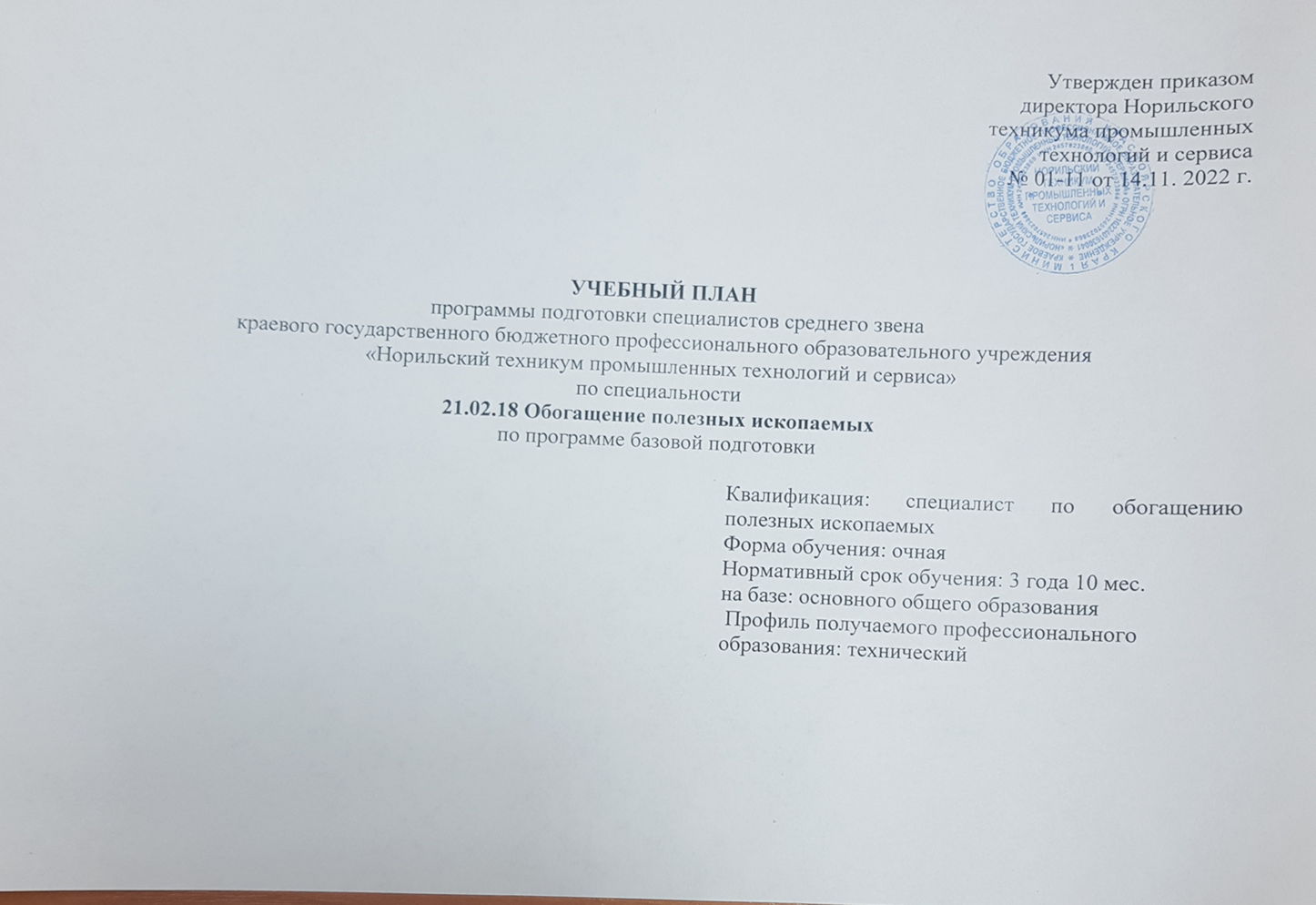 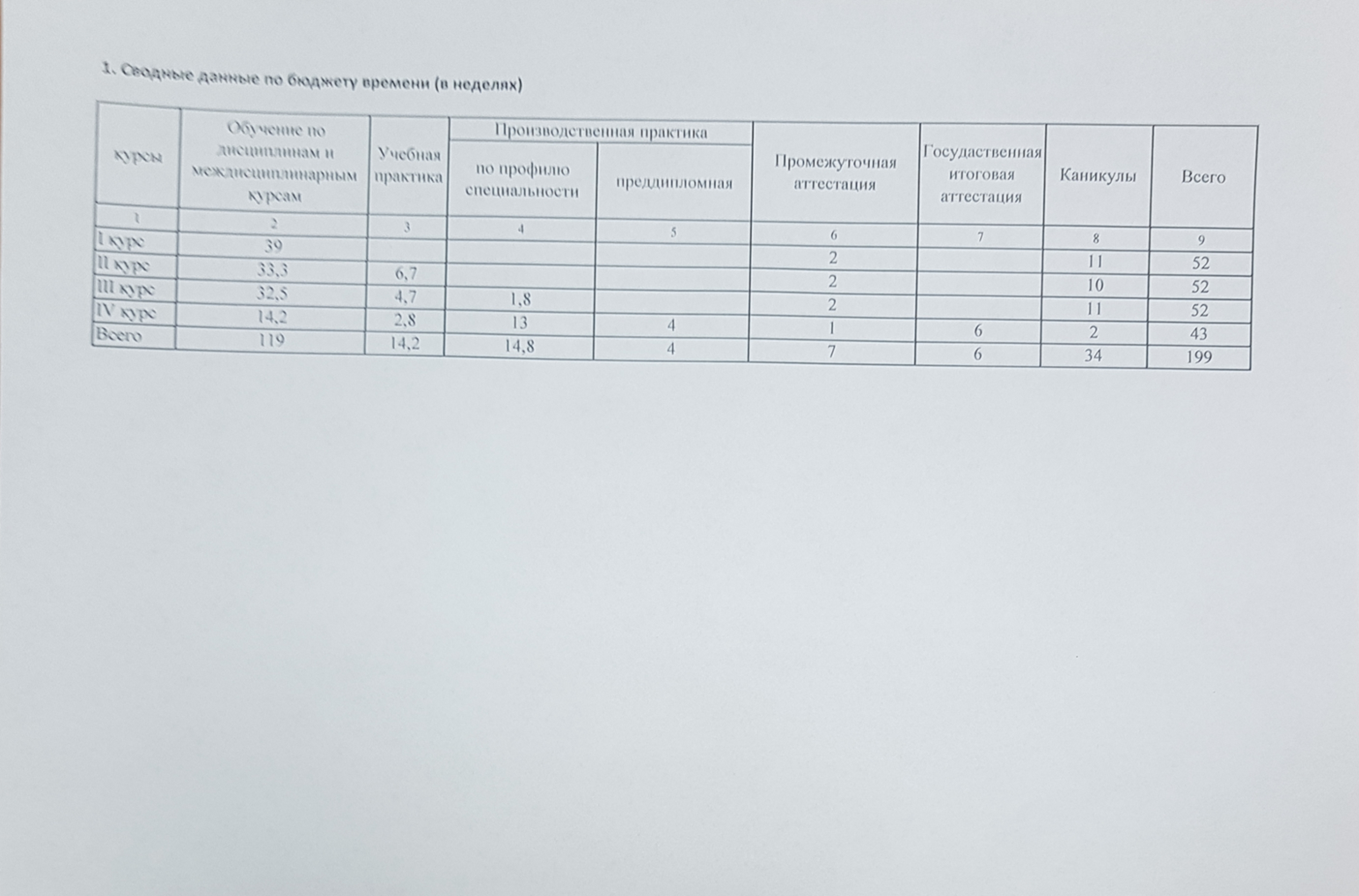 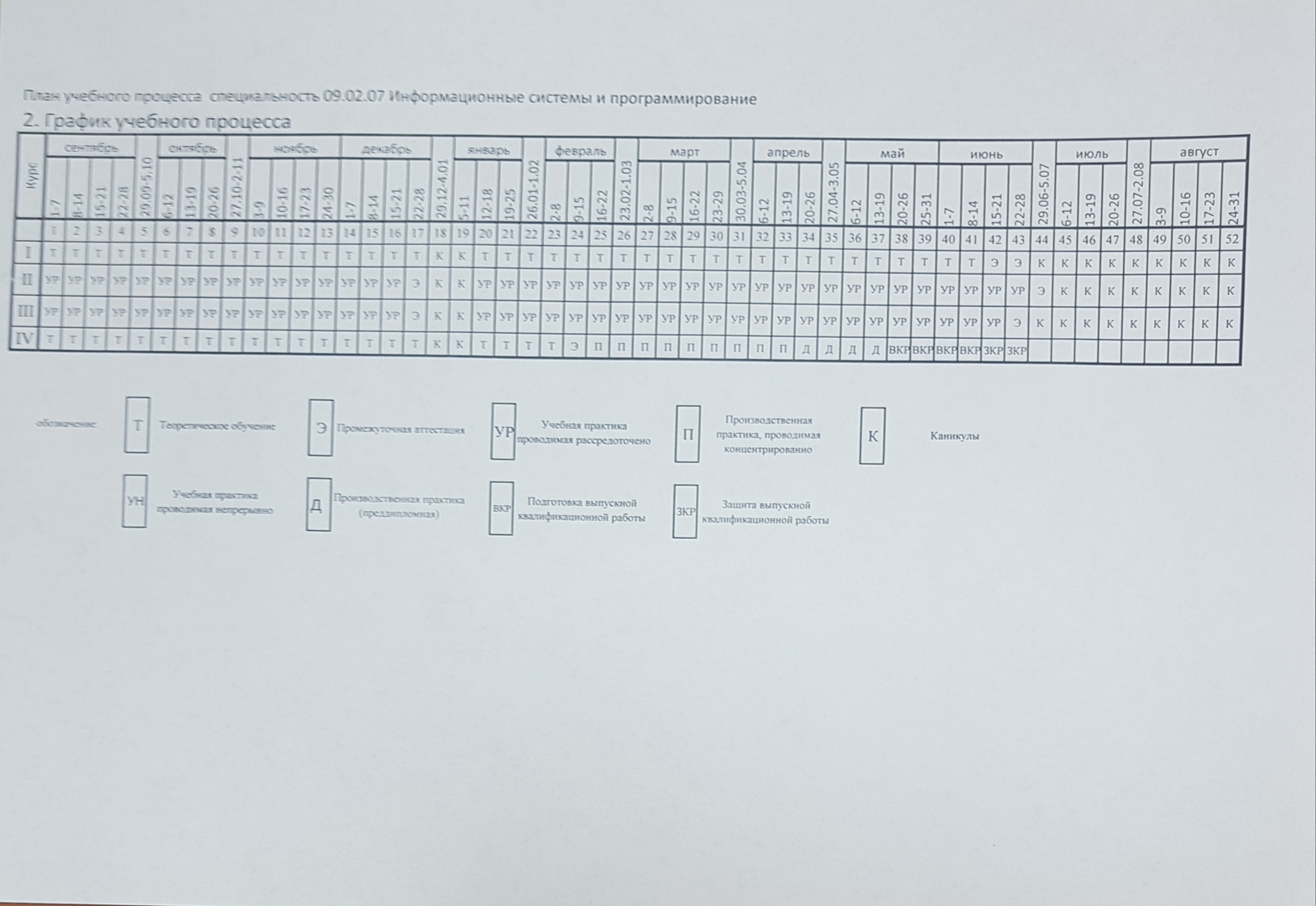 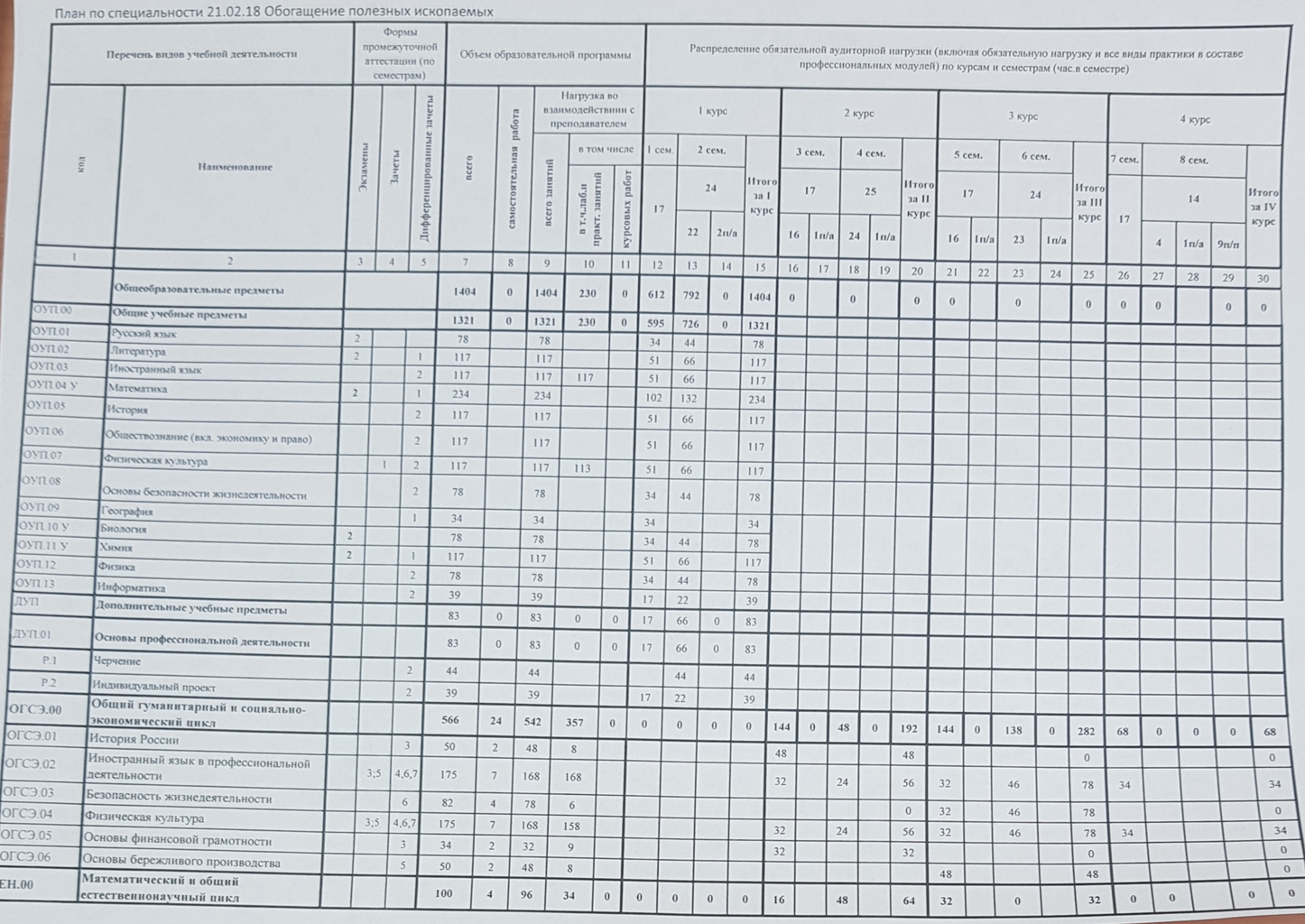 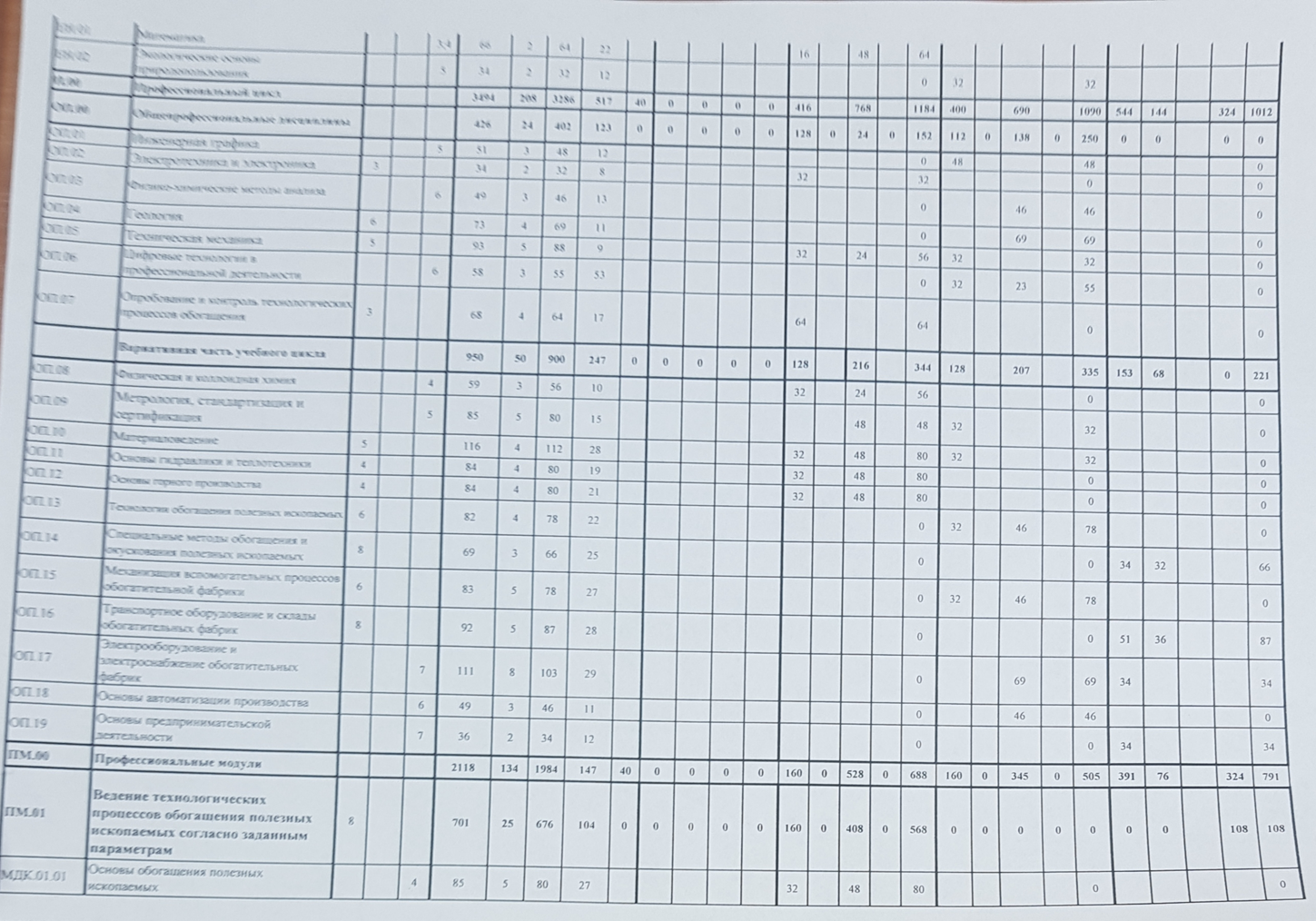 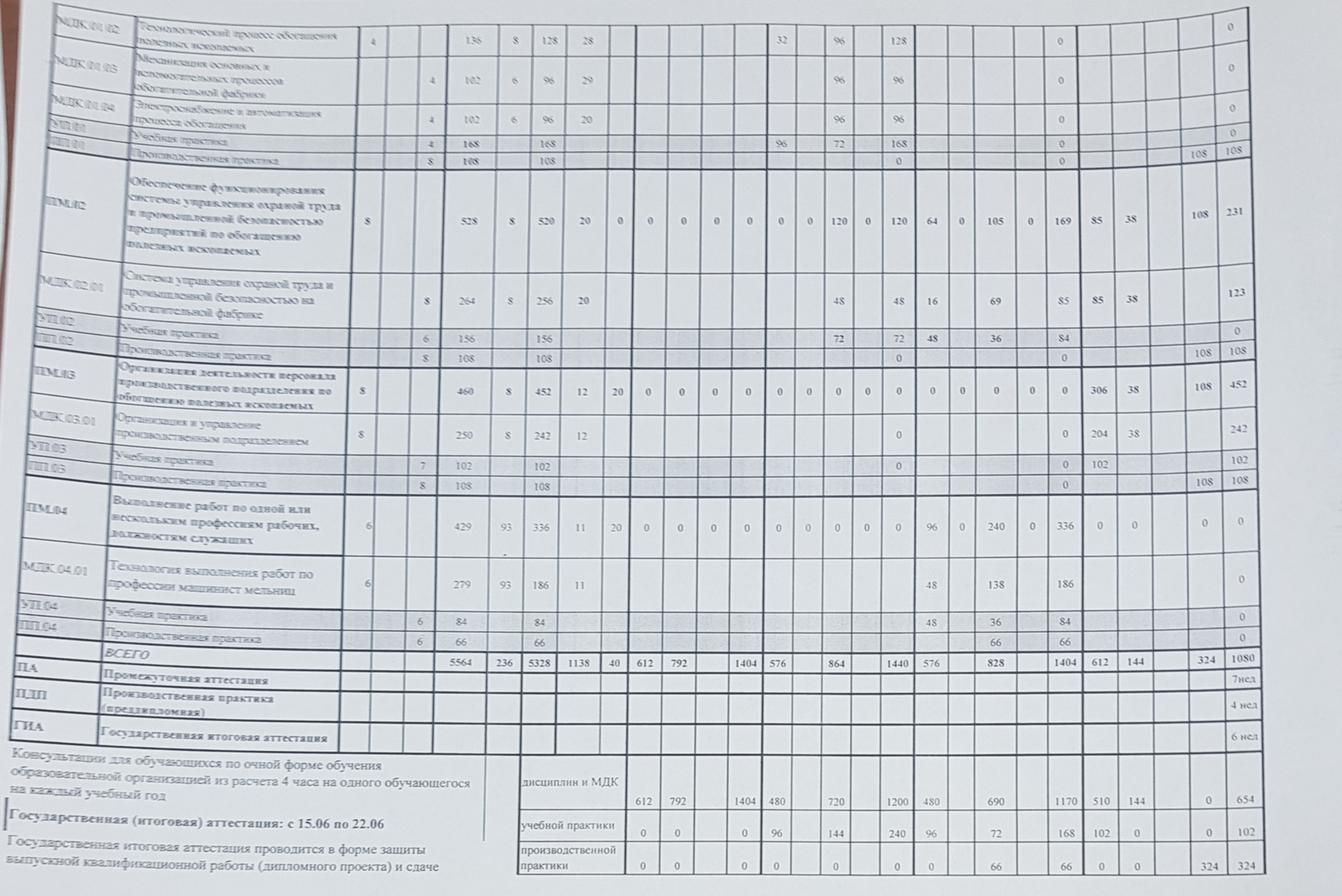 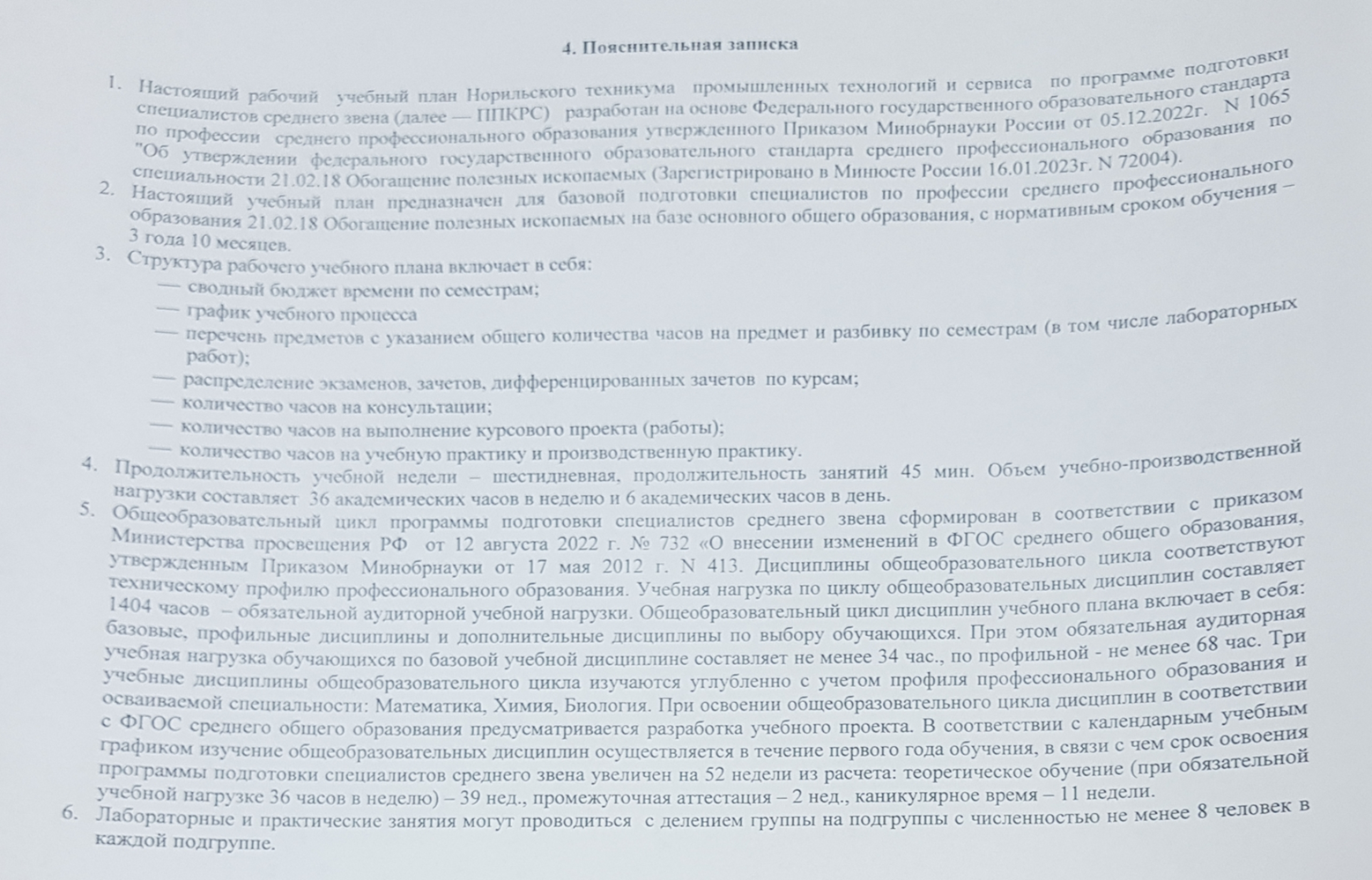 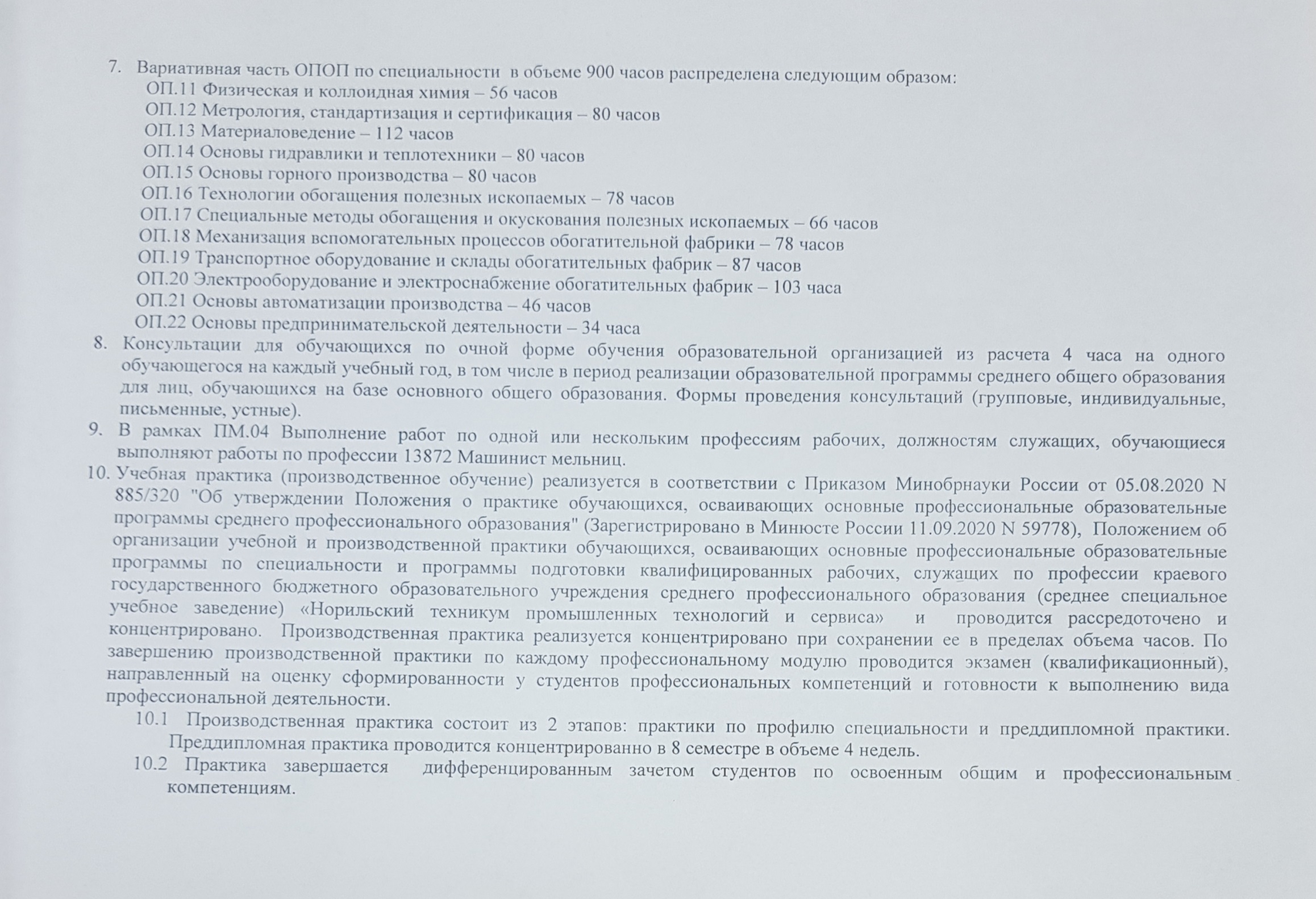 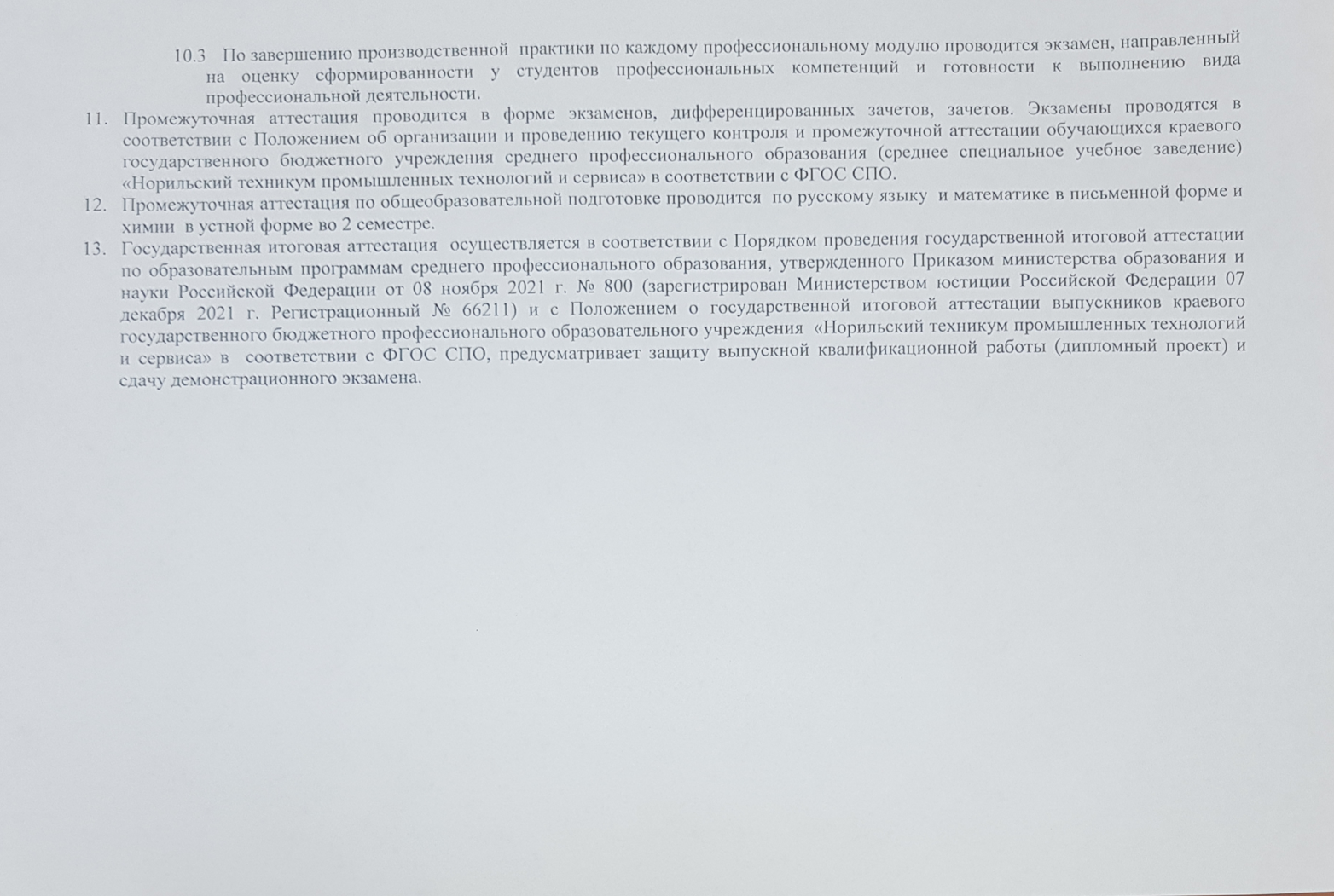 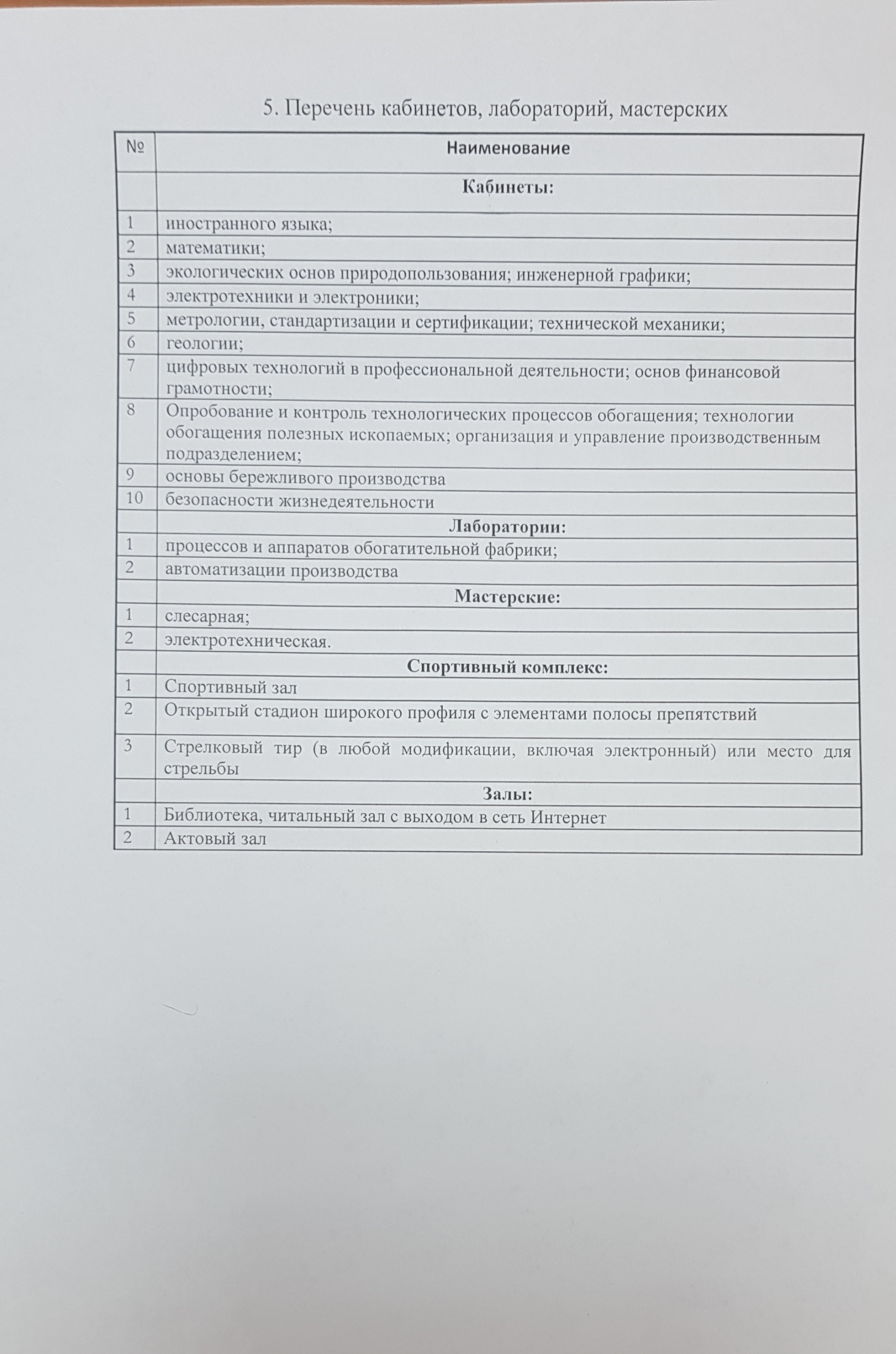 .МИНИСТЕРСТВО ОБРАЗОВАНИЯ КРАСНОЯРСКОГО КРАЯКРАЕВОЕ ГОСУДАРСТВЕННОЕ БЮДЖЕТНОЕ профессиональноЕ ОБРАЗОВАТЕЛЬНОЕ УЧРЕЖДЕНИЕ  «Норильский техникум промышленных технологий и сервиса»РАБОЧАЯ ПРОГРАММА ОУП. 01 РУССКИЙ ЯЗЫК09.02.07 Информационные системы и программированиеКоличество часов  – 782022Рабочая программа разработана на основе федерального государственного образовательного стандарта среднего общего и среднего профессионального образования с учетом получаемой специальности 09.02.07 Информационные технологии и программирование», утвержденного Приказом Минобрнауки России от 09.12.2016 № 1547 «Об утверждении федерального государственного образовательного стандарта среднего профессионального образования по специальности 09.02.07 Информационные технологии и программирование» (зарегистрирован Министерством юстиции Российской Федерации 12 декабря 2016 г., регистрационный № 44662) и в соответствии с Положением «О порядке разработки и требованиях к содержанию и оформлению рабочих программ учебных дисциплин, профессиональных модулей на основе ФГОС в краевом государственном бюджетном профессиональном образовательном учреждении «Норильский техникум промышленных технологий и сервиса», утвержденным приказом директора Норильского техникума промышленных технологий и сервиса от «14» ноября 2022 г. № 01-11/116.Организация-разработчик: КРАЕВОЕ ГОСУДАРСТВЕННОЕ БЮДЖЕТНОЕ ПРОФЕССИОНАЛЬНОЕ ОБРАЗОВАТЕЛЬНОЕ УЧРЕЖДЕНИЕ «Норильский ТЕХНИКУМ ПРОМЫШЛЕННЫХ технологий и сервиса»СОДЕРЖАНИЕ1. ПАСПОРТ  ПРОГРАММЫ УЧЕБНОГО ПРЕДМЕТА 2. СТРУКТУРА И  СОДЕРЖАНИЕ УЧЕБНОГО     ПРЕДМЕТА 3. УСЛОВИЯ РЕАЛИЗАЦИИ УЧЕБНОГО ПРЕДМЕТА    4. КОНТРОЛЬ И ОЦЕНКА РЕЗУЛЬТАТОВ ОСВОЕНИЯ  УЧЕБНОГО ПРЕДМЕТА ПАСПОРТ  РАБОЧЕЙ ПРОГРАММЫ УЧЕБНОГО ПРЕДМЕТА ОУП.01 Русский язык1.1. Область применения программы      Программа учебного предмета является частью основной профессиональной образовательной программы в соответствии с ФГОС по специальности: 09.02.07 Информационные технологии и программирование, входящая в состав укрупненной группы по специальности: 09.00.00 ИНФОРМАТИКА И ВЫЧИСЛИТЕЛЬНАЯ ТЕХНИКА1.2. Место учебного предмета в структуре основной профессиональной образовательной программы/программы подготовки квалифицированных рабочих, служащих:предмет относится к общеобразовательной, базовой учебного предмета.ОК 01. Выбирать способы решения задач профессиональной деятельности, применительно к различным контекстам.ОК 02. Осуществлять поиск, анализ и интерпретацию информации, необходимой для выполнения задач профессиональной деятельности.ОК 03. Планировать и реализовывать собственное профессиональное и личностное развитие.ОК 04. Работать в коллективе и команде, эффективно взаимодействовать с коллегами, руководством, клиентами.ОК 05. Осуществлять устную и письменную коммуникацию на государственном языке с учетом особенностей социального и культурного контекста.ОК 06. Проявлять гражданско-патриотическую позицию, демонстрировать осознанное поведение на основе традиционных общечеловеческих ценностей.ОК 07. Содействовать сохранению окружающей среды, ресурсосбережению, эффективно действовать в чрезвычайных ситуациях.ОК 08. Использовать средства физической культуры для сохранения и укрепления здоровья в процессе профессиональной деятельности и поддержания необходимого уровня физической подготовленности.ОК 09. Использовать информационные технологии в профессиональной деятельности.1.3. Цели и задачи учебного предмета – требования к результатам освоения учебного предмета.Освоение содержания учебной дисциплины обеспечивает достижение студентами следующих результатов:Личностные результаты: 1) воспитание российской гражданской идентичности: патриотизма, уважения к Отечеству, прошлое и настоящее многонационального народа России; осознание своей этнической принадлежности, знание истории, языка, культуры своего народа, своего края, основ культурного наследия народов России и человечества; усвоение гуманистических, демократических и традиционных ценностей многонационального российского общества; воспитание чувства ответственности и долга перед Родиной; 2) формирование ответственного отношения к учению, готовности и способности обучающихся к саморазвитию и самообразованию на основе мотивации к обучению и познанию, осознанному выбору и построению дальнейшей индивидуальной траектории образования на базе ориентировки в мире профессий и профессиональных предпочтений, с учётом устойчивых познавательных интересов, а также на основе формирования уважительного отношения к труду, развития опыта участия в социально значимом труде;3) формирование целостного мировоззрения, соответствующего современному уровню развития науки и общественной практики, учитывающего социальное, культурное, языковое, духовное многообразие современного мира; 4) формирование осознанного, уважительного и доброжелательного отношения к другому человеку, его мнению, мировоззрению, культуре, языку, вере, гражданской позиции, к истории, культуре, религии, традициям, языкам, ценностям народов России и народов мира; готовности и способности вести диалог с другими людьми и достигать в нём взаимопонимания; 5) освоение социальных норм, правил поведения, ролей и форм социальной жизни в группах и сообществах, включая взрослые и социальные сообщества; участие в школьном самоуправлении и общественной жизни в пределах возрастных компетенций с учётом региональных, этнокультурных, социальных и экономических особенностей; 6) развитие морального сознания и компетентности в решении моральных проблем на основе личностного выбора, формирование нравственных чувств и нравственного поведения, осознанного и ответственного отношения к собственным поступкам; 7) формирование коммуникативной компетентности в общении и сотрудничестве со сверстниками, детьми старшего и младшего возраста, взрослыми в процессе образовательной, общественно полезной, учебно-исследовательской, творческой и других видов деятельности; 8) формирование ценности здорового и безопасного образа жизни; усвоение правил индивидуального и коллективного безопасного поведения в чрезвычайных ситуациях, угрожающих жизни и здоровью людей, правил поведения на транспорте и на дорогах; 9) формирование основ экологической культуры, соответствующей современному уровню экологического мышления, развитие опыта экологически ориентированной рефлексивно-оценочной и практической деятельности в жизненных ситуациях; 10) осознание значения семьи в жизни человека и общества, принятие ценности семейной жизни, уважительное и заботливое отношение к членам своей семьи; 11) развитие эстетического сознания через освоение художественного наследия народов России и мира, творческой деятельности эстетического характера. 2 Метапредметные результаты:1) умение самостоятельно определять цели своего обучения, ставить и формулировать для себя новые задачи в учёбе и познавательной деятельности, развивать мотивы и интересы своей познавательной деятельности; 2) умение самостоятельно планировать пути достижения целей, в том числе альтернативные, осознанно выбирать наиболее эффективные способы решения учебных и познавательных задач; 3) умение соотносить свои действия с планируемыми результатами, осуществлять контроль своей деятельности в процессе достижения результата, определять способы действий в рамках предложенных условий и требований, корректировать свои действия в соответствии с изменяющейся ситуацией; 4) умение оценивать правильность выполнения учебной задачи, собственные возможности её решения; 5) владение основами самоконтроля, самооценки, принятия решений и осуществления осознанного выбора в учебной и познавательной деятельности; 6) умение определять понятия, создавать обобщения, устанавливать аналогии, классифицировать, самостоятельно выбирать основания и критерии для классификации, устанавливать причинно-следственные связи, строить логическое рассуждение, умозаключение (индуктивное, дедуктивное и по аналогии) и делать выводы; 7) умение создавать, применять и преобразовывать знаки и символы, модели и схемы для решения учебных и познавательных задач; 8) смысловое чтение; 9) умение организовывать учебное сотрудничество и совместную деятельность с учителем и сверстниками; работать индивидуально и в группе: находить общее решение и разрешать конфликты на основе согласования позиций и учёта интересов; формулировать, аргументировать и отстаивать своё мнение; 10) умение осознанно использовать речевые средства в соответствии с задачей коммуникации для выражения своих чувств, мыслей и потребностей; планирования и регуляции своей деятельности; владение устной и письменной речью, монологической контекстной речью; 11) формирование и развитие компетентности в области использования информационно-коммуникационных технологий (далее ИКТ– компетенции); 12) формирование и развитие экологического мышления, умение применять его в познавательной, коммуникативной, социальной практике и профессиональной ориентации. Предметные результаты:1) совершенствование видов речевой деятельности (аудирования, чтения, говорения и письма), обеспечивающих эффективное овладение разными учебными предметами и взаимодействие с окружающими людьми в ситуациях формального и неформального межличностного и межкультурного общения;2) понимание определяющей роли языка в развитии интеллектуальных и творческих способностей личности, в процессе образования и самообразования; 3) использование коммуникативно-эстетических возможностей русского и родного языков; 4) расширение и систематизацию научных знаний о языке; осознание взаимосвязи его уровней и единиц; освоение базовых понятий лингвистики, основных единиц и грамматических категорий языка; 5) формирование навыков проведения различных видов анализа слова (фонетического, морфемного, словообразовательного, лексического, морфологического), синтаксического анализа словосочетания и предложения, а также многоаспектного анализа текста;  6) обогащение активного и потенциального словарного запаса, расширение объёма используемых в речи грамматических средств для свободного выражения мыслей и чувств адекватно ситуации и стилю общения; 7) овладение основными стилистическими ресурсами лексики и фразеологии языка, основными нормами литературного языка (орфоэпическими, лексическими, грамматическими, орфографическими, пунктуационными), нормами речевого этикета; приобретение опыта их использования в речевой практике при создании устных и письменных высказываний; стремление к речевому самосовершенствованию; 8) формирование ответственности за языковую культуру как общечеловеческую ценностей.1.4 Механизмы достижения результатов освоения общеобразовательного предмета с учетом профессиональной направленности основной образовательной программы 1.5 Количество часов на освоение рабочей программы учебного предмета:Объём рабочей программы 78 часов,в том числе практическая подготовка   часов,Всего часов нагрузки во взаимодействии с преподавателем   часов, в том числе:всего занятий  78  часов,2. СТРУКТУРА И   СОДЕРЖАНИЕ УЧЕБНОГО ПРЕДМЕТА2.1. Объем учебного предмета и виды работы3.условия реализации учебного предмета3.1. Материально-техническое обеспечениеКабинет русского языка и литературы, оснащенный оборудованием:  посадочные места по количеству обучающихся; рабочее место преподавателя: персональный компьютер с лицензионным программным обеспечением (операционная система Windows 7 Professional, прикладное программное обеспечение Microsoft ,Office 2010 Plus, прикладное программное обеспечение для просмотра файлов в стандарте PDF – Foxit Reader, файловый архиватор 7zip, браузер Mozilla Firefox, Google Chrome, антивирус Dr. Web Security Space 12.0) и  выходом в сеть «Интернет»-1шт; мультимедийный проектор-1; экран–1; телевизор–1 шт; доска учебная-1шт.3.2. Информационное обеспечение обученияОсновные источники: Антонова Е.С. Русский язык: Учебник для СПО -. М: Академия, 2019Интернет-ресурс:1.ГДЗ по русскому языку 10 класс "Русский язык 10-11 классы" - Spishy.ru2.ГДЗ - Русский язык. 10-11 класс. Власенков А.И., Рыбченкова Л.М.alleng.ru›d/rusl/rusl36.htm  3.Русский язык, 10-11 класс, Розенталь Д.Э., 2001	nashol.com›2012112268212/russkii…10-11-klass 4.Русский язык. 10 - 11 классыTeachPro.ru » Школьные дисциплины и пособия » 5-11 классы » Русский язык. … 10- 11 классы. Руководитель проекта: Егорова Екатерина Борисовна, к. фил. н., доцент, начальник учебно-методического управления МПГУ.teachpro.ru›course2d.aspx?idc=201975.ГДЗ по русскому языку 10 класс - решебник, ответы.GDZ.name›Русский язык  6. ГДЗ по русскому языку 10-11 класс Гольцова Н.Г., Мищерина М.А., издательство: "Русское слово" 2009г.godoza.ru›Решебник гдз по русскому языку 10.   7. Домашние задания (ГДЗ) Русский язык: Грамматика. Текст. Стили речи. 10-11 класс. Власенков А. И., Рыбченкова Л. М. 2002г. … otvet.ref.by›  8. Рабочая программа по русскому языку в 10-11 классе Создана на основе федерального компонента государственного стандарта среднего             (полного) общего образования и авторской программы по русскому языку. nsportal.ru›…russkii-yazyk…yazyku…10-11-klassakh 9.Русский язык 10 - 11 классы - Видеоуроки по разделу «русский язык, 10 - 11 классы» для закрепления полученных знаний.InternetUrok.ru›ru/school/russian/10-11-klassy  Дополнительные источники:для преподавателей1.  Федеральный компонент государственного образовательного стандарта по учебной дисциплине « Русский язык»2.Е.С.Антонова. Тайны текста.  М., «Высшая школа», 20043.Г.И.Блинов. Упражнения, задания и ответы по пунктуации. Книга для учителей. М., «Высшая школа», 20024.Т.М.Воителева. Теория и методика обучения русскому языку. М.,«Высшая школа», 20065.Т.А.Костяева. Тесты, проверочные  и  контрольные работы по русскому языку. М.,«Высшая школа», 20066.О.Ф.Вакурова и др. Готовимся к ЕГЭ. русскому языку. М.,«Высшая школа», 20067.А.Н.Тихонов. Комплексный словарь русского языка. М.,«Высшая школа», 20018. Д.Э Розенталь. Справочник по русскому языку. Практическая стилистика. М.,«Высшая школа», 20069. Культура устной и письменной речи делового человека: Справочник. Практикум по  русскому языку. М.,«Высшая школа», 200110. Сборник нормативных документов. Русский язык. Сост. Э.Д.Днепров и др.  М.,«Высшая школа», 2004Словари1.С.И.Ожегов. Словарь русского языка. Около 60000 слов и фразеологических выражений.-25-е изд., испр. доп./ Под общей ред.Л.И. Скворцова.  М.,«Высшая школа», 20062. С.И.Ожегов, Н.Ю.Шведова Толковый словарь русского языка. М.,«Высшая школа», 19923.А.А.Семенюк, М.А.Матюшина. Школьный толковый словарь русского языка. М.,«Высшая школа», 20014.Д.Н.Ушаков, С.Е.Крючков. Орфографический словарь. М.,«Высшая школа», 20065.Н.М.Шанский и др. Школьный фразеологический словарь русского языка. М.,«Высшая школа», 20006. Н.М. Шанский, Т.А. Боброва.  Школьный этимологический словарь русского языка. Происхождение слов. М.,«Высшая школа», 20007. Школьный словарь иностранных слов / Под ред.В.В. Иванова. М.,«Высшая школа», 20004. Контроль и оценка результатов освоения учебного предметаКонтроль и оценка результатов освоения учебного предмета «Русский язык» осуществляется преподавателем в процессе  устного опроса, тестирования, а также выполнения обучающимися индивидуальных заданий в форме реферата, изложения на заданную темуМИНИСТЕРСТВО ОБРАЗОВАНИЯ КРАСНОЯРСКОГО КРАЯКРАЕВОЕ ГОСУДАРСТВЕННОЕ БЮДЖЕТНОЕ профессиональноЕ ОБРАЗОВАТЕЛЬНОЕ УЧРЕЖДЕНИЕ  «Норильский техникум промышленных технологий и сервиса»РАБОЧАЯ ПРОГРАММА ОУП. 02 ЛИТЕРАТУРА09.02.07 Информационные технологии и программирование        Количество часов  – 1172023Рабочая программа разработана на основе федерального государственного образовательного стандарта среднего общего и среднего профессионального образования с учетом получаемой специальности 09.02.07 Информационные технологии и программирование», утвержденного Приказом Минобрнауки России от 09.12.2016 № 1547 «Об утверждении федерального государственного образовательного стандарта среднего профессионального образования по специальности 09.02.07 Информационные технологии и программирование» (зарегистрирован Министерством юстиции Российской Федерации 12 декабря 2016 г., регистрационный № 44662) и в соответствии с Положением «О порядке разработки и требованиях к содержанию и оформлению рабочих программ учебных дисциплин, про-фессиональных модулей на основе ФГОС в краевом государственном бюджетном профессиональном образовательном учреждении «Норильский техникум промышленных технологий и сервиса», утвержденным приказом директора Норильского техникума промышленных технологий и сервиса от «14» ноября 2022 г. № 01-11/116.Организация-разработчик: КРАЕВОЕ ГОСУДАРСТВЕННОЕ БЮДЖЕТНОЕ ПРОФЕССИОНАЛЬНОЕ ОБРАЗОВАТЕЛЬНОЕ УЧРЕЖДЕНИЕ «НОРИЛЬСКИЙ ТЕХНИКУМ ПРОМЫШЛЕННЫХ ТЕХНОЛОГИЙ И СЕРВИСА»                                                   СОДЕРЖАНИЕ1. ПАСПОРТ   ПРОГРАММЫ УЧЕБНОГО ПРЕДМЕТА                                                  2. СТРУКТУРА И   СОДЕРЖАНИЕ УЧЕБНОГО ПРЕДМЕТА                                                                                                                       3. УСЛОВИЯ РЕАЛИЗАЦИИ       УЧЕБНОГО ПРЕДМЕТА                                            4. КОНТРОЛЬ И ОЦЕНКА РЕЗУЛЬТАТОВ ОСВОЕНИЯ                                                   УЧЕБНОГО ПРЕДМЕТА  1.ПАСПОРТ  РАБОЧЕЙ ПРОГРАММЫ УЧЕБНОГО ПРЕДМЕТАОУП. 02 ЛИТЕРАТУРА      1.1.Область применения  рабочей программыПрограмма учебного предмета является частью основной профессиональной образовательной программы в соответствии с ФГОС по специальности: 09.02.07 Информационные технологии и программирование, входящая в состав укрупненной группы по специальности: 09.00.00 ИНФОРМАТИКА И ВЫЧИСЛИТЕЛЬНАЯ ТЕХНИКА  1.2. Место учебного предмета в структуре программы подготовки квалифицированных рабочих, служащих:   дисциплина входит в общеобразовательный цикл 	Учебный предмет «Литература» направлена на формирование следующих общих компетенций:ОК 01. Выбирать способы решения задач профессиональной деятельности, применительно к различным контекстам.ОК 02. Осуществлять поиск, анализ и интерпретацию информации, необходимой для выполнения задач профессиональной деятельности.ОК 03. Планировать и реализовывать собственное профессиональное и личностное развитие.ОК 04. Работать в коллективе и команде, эффективно взаимодействовать с коллегами, руководством, клиентами.ОК 05. Осуществлять устную и письменную коммуникацию на государственном языке с учетом особенностей социального и культурного контекста.ОК 06. Проявлять гражданско-патриотическую позицию, демонстрировать осознанное поведение на основе традиционных общечеловеческих ценностей.ОК 07. Содействовать сохранению окружающей среды, ресурсосбережению, эффективно действовать в чрезвычайных ситуациях.ОК 08. Использовать средства физической культуры для сохранения и укрепления здоровья в процессе профессиональной деятельности и поддержания необходимого уровня физической подготовленности.ОК 09. Использовать информационные технологии в профессиональной деятельности.1.3. Цели и задачи учебной дисциплины – требования к результатам освоения учебного предмета. Освоение содержания учебной дисциплины обеспечивает достижение студентами следующих результатов:личностных:− сформированность мировоззрения, соответствующего современному уровню развития науки и общественной практики, основанного на диалоге культур, а также различных форм общественного сознания, осознание своего места в поликультурном мире;− сформированность основ саморазвития и самовоспитания в соответствии с общечеловеческими ценностями и идеалами гражданского общества; готовность и способность к самостоятельной, творческой и ответственной деятельности;− толерантное сознание и поведение в поликультурном мире, готовность и способность вести диалог с другими людьми, достигать в нем взаимопонимания, находить общие цели и сотрудничать для их достижения;− готовность и способность к образованию, в том числе самообразованию, на протяжении всей жизни; сознательное отношение к непрерывному образованию как условию успешной профессиональной и общественной деятельности;− эстетическое отношение к миру;− совершенствование духовно-нравственных качеств личности, воспитание чувства любви к многонациональному Отечеству, уважительного отношения к русской литературе, культурам других народов;− использование для решения познавательных и коммуникативных задач различных источников информации (словарей, энциклопедий, интернет-ресурсов и др.);• метапредметных:− умение понимать проблему, выдвигать гипотезу, структурировать материал,подбирать аргументы для подтверждения собственной позиции, выделятьпричинно-следственные связи в устных и письменных высказываниях, формулировать выводы;− умение самостоятельно организовывать собственную деятельность, оценивать ее, определять сферу своих интересов;− умение работать с разными источниками информации, находить ее, анализировать, использовать в самостоятельной деятельности;− владение навыками познавательной, учебно-исследовательской и проектной деятельности, навыками разрешения проблем; способность и готовность к самостоятельному поиску методов решения практических задач, применению различных методов познания;• предметных:− сформированность устойчивого интереса к чтению как средству познандругих культур, уважительного отношения к ним;− сформированность навыков различных видов анализа литературных произведений;− владение навыками самоанализа и самооценки на основе наблюдений засобственной речью;− владение умением анализировать текст с точки зрения наличия в нем явной и скрытой, основной и второстепенной информации;− владение умением представлять тексты в виде тезисов, конспектов, аннотаций, рефератов, сочинений различных жанров;− знание содержания произведений русской, родной и мировой классической литературы, их историко-культурного и нравственно-ценностного влияния на формирование национальной и мировой культуры;− сформированность умений учитывать исторический, историко-культурный контекст и контекст творчества писателя в процессе анализа художественного произведения;− способность выявлять в художественных текстах образы, темы и проблемы и выражать свое отношение к ним в развернутых аргументированных устных и письменных высказываниях;− владение навыками анализа художественных произведений с учетом их жанрово-родовой специфики; осознание художественной картины жизни, созданной в литературном произведении, в единстве эмоционального личностного восприятия и интеллектуального понимания;− сформированность представлений о системе стилей языка художественной литературы.1.5. Количество часов на освоение программы предмета:Максимальной учебной нагрузки обучающегося  -  117 часов2. СТРУКТУРА И СОДЕРЖАНИЕ УЧЕБНОГО ПРЕДМЕТА2.1 Объем учебного предмета и виды учебной работы3. условия реализации программы предмета3.1. Материально-техническое обеспечениеРеализация программы дисциплины предполагает наличия учебного кабинета «Литература. Русский язык»Кабинет русского языка и литературы, оснащенный оборудованием:  посадочные места по количеству обучающихся; рабочее место преподавателя: персональный компьютер с лицензионным программным обеспечением (операционная система Windows 7 Professional, прикладное программное обеспечение Microsoft Office 2010 Plus, прикладное программное обеспечение для просмотра файлов в стандарте PDF – Foxit Reader, файловый архиватор 7zip, браузер Mozilla Firefox, Google Chrome, антивирус Dr. Web Security Space 12.0)  и  выходом в сеть «Интернет»-1шт; мультимедийный проектор-1; экран–1; телевизор–1 шт; доска учебная-1шт.3.2. Информационное обеспечение обученияОсновные источники:Обернихина Г.А. Литература: Учебник. В 2-х ч. Ч.1 – М: Академия, 2019.Дополнительные источники:1.Федеральный закон от 29.12.2012 N 273-Ф3 «Об образовании в Российской Федерации» (в редакции Федерального закона от 03.08.2018 No 317-ФЗ «О внесении изменений в статьи 11 и 14 Федерального закона "Об образовании в Российской Федерации»): часть 5.1 статьи 11 «Федеральные государственные образовательные стандарты и федеральные государственные требования. Образовательные стандарты»; части 4 и 6 статьи 14 «Язык образования».2. Распоряжение Правительства РФ от 09.04.2016 N 637-р «Об утверждении Концепции преподавания русского языка и литературы в Российской Федерации».3.Письмо Минобрнауки России от 09.10.2017 N ТС-945/08 «О реализации прав граждан на получение образования на родном языке».4..Письмо Департамента государственной политики в сфере общего образования от 6 декабря 2017 года N 08-2595 «Методические рекомендации органам исполнительной власти субъектов Российской Федерации, осуществляющим государственное управление в сфере образования по вопросу изучения государственных языков республик, находящихся в составе Российской Федерации».3. ХАРАКТЕРИСТИКА ОСНОВНЫХ ВИДОВ УЧЕБНОЙ ДЕЯТЕЛЬНОСТИ ОБУЧАЮЩИХСЯ4. Контроль и оценка результатов освоения учебного предметаКонтроль и оценка результатов освоения учебного предмета осуществляется преподавателем в процессе проведения практических заданий и лабораторных работ, устного опроса, тестирования, а также выполнения обучающимися индивидуальных заданий в форме реферата, сочинения на заданную темуМИНИСТЕРСТВО ОБРАЗОВАНИЯ КРАСНОЯРСКОГО КРАЯКРАЕВОЕ ГОСУДАРСТВЕННОЕ БЮДЖЕТНОЕ профессиональноЕ ОБРАЗОВАТЕЛЬНОЕ УЧРЕЖДЕНИЕ  «Норильский техникум промышленных технологий и сервиса»РАБОЧАЯ ПРОГРАММА ОУП. 03 ИНОСТРАННЫЙ ЯЗЫК09.02.07 Информационные технологии и программирование        Количество часов  – 1172022Рабочая программа разработана на основе федерального государственного образовательного стандарта среднего общего и среднего профессионального образования с учетом получаемой специальности 09.02.07 Информационные технологии и программирование», утвержденного Приказом Минобрнауки России от 09.12.2016 № 1547 «Об утверждении федерального государственного образовательного стандарта среднего профессионального образования по специальности 09.02.07 Информационные технологии и программирование» (зарегистрирован Министерством юстиции Российской Федерации 12 декабря 2016 г., регистрационный № 44662) и в соответствии с Положением «О порядке разработки и требованиях к содержанию и оформлению рабочих программ учебных дисциплин, про-фессиональных модулей на основе ФГОС в краевом государственном бюджетном профессиональном образовательном учреждении «Норильский техникум промышленных технологий и сервиса», утвержденным приказом директора Норильского техникума промышленных технологий и сервиса от «14» ноября 2022 г. № 01-11/116.Организация-разработчик: КРАЕВОЕ ГОСУДАРСТВЕННОЕ БЮДЖЕТНОЕ ПРОФЕССИОНАЛЬНОЕ ОБРАЗОВАТЕЛЬНОЕ УЧРЕЖДЕНИЕ «НОРИЛЬСКИЙ ТЕХНИКУМ ПРОМЫШЛЕННЫХ ТЕХНОЛОГИЙ И СЕРВИСА»СОДЕРЖАНИЕ1.паспорт рабочей ПРОГРАММЫ УЧЕБНОГО ПРЕДМЕТА«ИНОСТРАННЫЙ ЯЗЫК»1.1. Область применения рабочей программыПрограмма учебного предмета является частью основной профессиональной образовательной программы в соответствии с ФГОС по специальности: 09.02.07 Информационные технологии и программирование, входящая в состав укрупненной группы по специальности: 09.00.00 ИНФОРМАТИКА И ВЫЧИСЛИТЕЛЬНАЯ ТЕХНИКА1.2 Место учебного предмета в структуре основной профессиональной образовательной программы: учебный предмет Иностранный язык» относится к общеобразовательному циклу программы среднего общего образования и направлена на формирование следующих общих компетенций:ОК 01. Выбирать способы решения задач профессиональной деятельности применительно к различным контекстам;ОК 02. Использовать современные средства поиска, анализа и интерпретации информации и информационные технологии для выполнения задач профессиональной деятельности;ОК 03. Планировать и реализовывать собственное профессиональное и личностное развитие, предпринимательскую деятельность в профессиональной сфере, использовать знания по финансовой грамотности в различных жизненных ситуациях;ОК04. Эффективно взаимодействовать и работать в коллективе и команде;ОК05. Осуществлять устную и письменную коммуникацию на государственном языке Российской Федерации с учетом особенностей социального и культурного контекста;ОК06. Проявлять гражданско-патриотическую позицию, демонстрировать осознанное поведение на основе традиционных общечеловеческих ценностей, в том числе с учетом гармонизации межнациональных и межрелигиозных отношений, применять стандарты антикоррупционного поведения.ОК 09. Пользоваться профессиональной документацией на государственном и иностранном языках.1.3. Цели и задачи учебного предмета – требования к результатам освоения предмета: • формирование представлений об английском языке как о языке международного общения и средстве приобщения к ценностям мировой культуры и национальных культур;• формирование коммуникативной компетенции, позволяющей свободно общаться на английском языке в различных формах и на различные темы, в том числе в сфере профессиональной деятельности, с учетом приобретенного словарного запаса, а также условий, мотивов и целей общения;• формирование и развитие всех компонентов коммуникативной компетенции: лингвистической, социолингвистической, дискурсивной, социокультурной,   социальной, стратегической и предметной;• воспитание личности, способной и желающей участвовать в общении на межкультурном уровне;• воспитание уважительного отношения к другим культурам и социальным субкультурам.В программу включено содержание, направленное на формирование у студентов компетенций, необходимых для качественного освоения ОПОП СПО на базе основного общего образования с получением среднего общего образования; программы подготовки квалифицированных рабочих, служащих (ППССЗ); программы подготовки специалистов среднего звена (ППССЗ).Программа учебного предмета «Английский язык» является основой для разработки рабочих программ, в которых профессиональные образовательные организации, реализующие образовательную программу среднего общего образования в пределах освоения ОПОП СПО на базе основного общего образования, уточняют содержание учебного материала, последовательность его изучения, тематику практических занятий, виды самостоятельных работ, распределение учебных часов с учетом специфики программ подготовки квалифицированных рабочих, служащих, специалистов среднего звена, осваиваемой профессии или специальности.Программа предполагает изучение британского варианта английского языка (произношение, орфография, грамматика, стилистика) с включением материалов и страноведческой терминологии из американских и других англоязычных источников, демонстрирующих основные различия между существующими вариантами английского языка.Программа может использоваться другими профессиональными образовательными организациями, реализующими образовательную программу среднего общего образования в пределах освоения ОПОП СПО на базе основного общего образования.РЕЗУЛЬТАТЫ ОСВОЕНИЯ УЧЕБНОГО ПРЕДМЕТАОсвоение содержания учебного предмета «Английский язык» обеспечивает достижение обучающимися следующих результатов:личностных:– сформированность ценностного отношения к языку как культурному феномену и средству отображения развития общества, его истории и духовной культуры;– сформированность широкого представления о достижениях национальных культур, о роли английского языка и культуры в развитии мировой культуры;– развитие интереса и способности к наблюдению за иным способом мировидения;– осознание своего места в поликультурном мире; готовность и способность вести диалог на английском языке с представителями других культур, достигать взаимопонимания, находить общие цели и сотрудничать в различных областях для их достижения; умение проявлять толерантность к другому образу мыслей, к иной позиции партнера по общению;– готовность и способность к непрерывному образованию, включая самообразование, как в профессиональной области с использованием английского языка, так и в сфере английского языка;метапредметных:– умение самостоятельно выбирать успешные коммуникативные стратегии в различных ситуациях общения;– владение навыками проектной деятельности, моделирующей реальные ситуации межкультурной коммуникации;– умение организовать коммуникативную деятельность, продуктивно общаться и взаимодействовать с ее участниками, учитывать их позиции, эффективно разрешать конфликты;– умение ясно, логично и точно излагать свою точку зрения, используя адекватные языковые средства;предметных:– сформированность коммуникативной иноязычной компетенции, необходимой для успешной социализации и самореализации, как инструмента межкультурного общения в современном поликультурном мире;– владение знаниями о социокультурной специфике англоговорящих стран и умение строить свое речевое и неречевое поведение адекватно этой специфике; умение выделять общее и различное в культуре родной страны и англоговорящих стран;– достижение порогового уровня владения английским языком, позволяющего выпускникам общаться в устной и письменной формах как с носителями английского языка, так и с представителями других стран, использующими данный язык как средство общения;– сформированность умения использовать английский язык как средство для получения информации из англоязычных источников в образовательных и самообразовательных целях.1.4 Количество часов на освоение программы учебного предмета: Объём рабочей программы – 117 часовВсего часов нагрузки  во взаимодействии с преподавателем 117 часов.2 СТРУКТУРА И СОДЕРЖАНИЕ УЧЕБНОГО ПРЕДМЕТА2.1 Объем учебного предмета и виды учебной работыУСЛОВИЯ РЕАЛИЗАЦИИ ПРОГРАММЫ ОБЩЕОБРАЗОВАТЕЛЬНОГО ПРЕДМЕТА 3.1. Материально-технические условия реализации предмета Кабинет иностранного языка, оснащенный оборудованием:посадочные места по количеству обучающихся; рабочее место преподавателя;  доска учебная – 1 шт.; шкаф с полками для дидактических материалов – 1 шт.; экран– 1 шт.; мультимедийный проектор - 1 шт.; экран–1; ноутбук с лицензионным программным обеспечением (операционная система Windows 7 Professional, прикладное программное обеспечение Microsoft Office 2010 Plus, прикладное программное обеспечение для просмотра файлов в стандарте PDF – Foxit Reader, файловый архиватор 7zip, браузер Mozilla Firefox, Google Chrome, антивирус Dr. Web Security Space 12.0) и выходом в сеть «Интернет» - 1 шт.Основные источники:Planet of English: Учебник для СПО. /Авт. Безкоровайная Г.Т. и др. – М: Академия, 2020.Дополнительные источники:  1.  Видеоуроки  в  интернет:  [сайт].  –  ООО  «Мультиурок»,  2020  –  URL: http://videouroki.net (дата обращения: 06.02.2022) – Текст: электронный2.  Единая  коллекция  цифровых  образовательных  ресурсов.  -  URL: http://school-collection.edu.ru/  (дата  обращения:  08.02.2022).  –  Текст: электронный. 3. Информационная система «Единое окно доступа к образовательным ресурсам». - URL: http://window.edu.ru/ (дата обращения: 02.02.2022). – Текст: электронный. 4. Онлайн-словари ABBYY Lingvo. - URL:http://www.abbyyonline.ru (дата обращения: 11.02.2022). – Текст: электронный. 5.  Онлайн-словари  Мультитран».  -  URL:http://www.multitran.ru  (дата обращения: 11.02.2022). – Текст: электронный. 6.  Федеральный  центр  информационно-образовательных  ресурсов.  - URL:  http://fcior.edu.ru/  (дата  обращения:  01.07.2021).  -  Режим  доступа: свободный. – Текст: электронный. 7.  Энциклопедия  «Британника»:  [сайт].  –  Encyclopжdia  Britannica,  Inc., 2020  –  URL:  www.britannica.com  (дата  обращения:  26.04.2020)  –  Текст: электронный. 8. Cambridge Dictionaries Online. - URL:http://dictionary.cambridge.or (дата обращения: 11.02.2022). – Текст: электронный. 9. Macmillan Dictionary с возможностью прослушать произношение слов: [сайт].  –  Macmillan  Education  Limited,  2009-2020  –  URL: www.macmillandictionary.com  (дата  обращения:  08.02.2022)  –  Текст: электронный.   10. News in Levels. World news for students of English: [сайт].  –  URL: https://www.newsinlevels.com  (дата  обращения:  06.02.2022)  –  Текст: электронный. 
Периодические издания:Planet of English: Учебник для СПО. /Авт. Безкоровайная Г.Т. и др. – М: Академия, 2020. Издательский дом «Первое сентября» газета «Английский язык»  №7 (1-15 April) 2020 Издательский дом «Первое сентября»  газета «Английский язык» №1 (1-15 January) 2020 Издательский дом «Первое сентября» газета «Английский язык» № 2(16-31 January) 2020 «Первое сентября»  газета «Английский язык» № 11(1-15 May) 2020 Электронные издания  «Первое сентября» газета «Английский язык»4 Контроль и оценка результатов освоения учебноГО ПРЕДМЕТАКонтроль и оценка результатов освоения учебного предмета «Иностранный язык» осуществляется преподавателем в процессе проведения практических занятий, устного опроса, тестирования, а также выполнения обучающимися индивидуальных заданий, проектов.МИНИСТЕРСТВО ОБРАЗОВАНИЯ КРАСНОЯРСКОГО КРАЯКРАЕВОЕ ГОСУДАРСТВЕННОЕ БЮДЖЕТНОЕ профессиональноЕ ОБРАЗОВАТЕЛЬНОЕ УЧРЕЖДЕНИЕ  «Норильский техникум промышленных технологий и сервиса»РАБОЧАЯ ПРОГРАММА ОУП.04 У  МАТЕМАТИКА09.02.07 Информационные технологии и программирование        Количество часов  – 2172022Рабочая программа разработана на основе федерального государственного образовательного стандарта среднего общего и среднего профессионального образования с учетом получаемой специальности 09.02.07 Информационные технологии и программирование», утвержденного Приказом Минобрнауки России от 09.12.2016 № 1547 «Об утверждении федерального государственного образовательного стандарта среднего профессионального образования по специальности 09.02.07 Информационные технологии и программирование» (зарегистрирован Министерством юстиции Российской Федерации 12 декабря 2016 г., регистрационный № 44662) и в соответствии с Положением «О порядке разработки и требованиях к содержанию и оформлению рабочих программ учебных дисциплин, про-фессиональных модулей на основе ФГОС в краевом государственном бюджетном профессиональном образовательном учреждении «Норильский техникум промышленных технологий и сервиса», утвержденным приказом директора Норильского техникума промышленных технологий и сервиса от «14» ноября 2022 г. № 01-11/116.Организация-разработчик: КРАЕВОЕ ГОСУДАРСТВЕННОЕ БЮДЖЕТНОЕ ПРОФЕССИОНАЛЬНОЕ ОБРАЗОВАТЕЛЬНОЕ УЧРЕЖДЕНИЕ «НОРИЛЬСКИЙ ТЕХНИКУМ ПРОМЫШЛЕННЫХ ТЕХНОЛОГИЙ И СЕРВИСА»СОДЕРЖАНИЕПАСПОРТ ПРОГРАММЫ УЧЕБНОГО ПРЕДМЕТА СТРУКТУРА И СОДЕРЖАНИЕ УЧЕБНОГО ПРЕДМЕТАУСЛОВИЯ РЕАЛИЗАЦИИ УЧЕБНОГО ПРЕДМЕТА КОНТРОЛЬ И ОЦЕНКА РЕЗУЛЬТАТОВ ОСВОЕНИЯ УЧЕБНОГО ПРЕДМЕТА 1.Паспорт  рабочей программы  УЧЕБНОГО ПРЕДМЕТА «Математика»Область применения программыПрограмма учебного предмета является частью основной профессиональной образовательной программы в соответствии с ФГОС по специальности: 09.02.07 Информационные технологии и программирование, входящая в состав укрупненной группы по специальности: 09.00.00 ИНФОРМАТИКА И ВЫЧИСЛИТЕЛЬНАЯ ТЕХНИКА       1.2 Место учебного предмета в структуре основной профессиональной образовательной программы: учебный предмет «Математика» относится к общеобразовательному циклу программы среднего общего образования и направлена на формирование следующих общих компетенций:ОК01. Выбирать способы решения задач профессиональной деятельности применительно к различным контекстам;ОК02. Использовать современные средства поиска, анализа и интерпретации информации и информационные технологии для выполнения задач профессиональной деятельности;ОК03. Планировать и реализовывать собственное профессиональное и личностное развитие, предпринимательскую деятельность в профессиональной сфере, использовать знания по финансовой грамотности в различных жизненных ситуациях;ОК04. Эффективно взаимодействовать и работать в коллективе и команде;ОК05. Осуществлять устную и письменную коммуникацию на государственном языке Российской Федерации с учетом особенностей социального и культурного контекста;ОК06. Проявлять гражданско-патриотическую позицию, демонстрировать осознанное поведение на основе традиционных общечеловеческих ценностей, в том числе с учетом гармонизации межнациональных и межрелигиозных отношений, применять стандарты антикоррупционного поведения.ОК07. Содействовать сохранению окружающей среды, ресурсосбережению, применять знания об изменении климата, принципы бережливого производства, эффективно действовать в чрезвычайных ситуациях.                1.3 Цели и задачи учебного предмета - требования к результатам освоения предмета:Общие цели изучения математики реализуются в четырех направлениях:1) общее представление об идеях и методах математики;2) интеллектуальное развитие;3) овладение необходимыми конкретными знаниями и умениями;4) воспитательное воздействие.Содержание учебного предмета разработано в соответствии с основными содержательными линиями обучения математике:алгебраическая линия, включающая систематизацию сведений о числах; изучение новых и обобщение ранее изученных операций (возведение в степень, извлечение корня, логарифмирование, синус, косинус, тангенс, котангенс и обратные к ним); изучение новых видов числовых выражений и формул; совершенствование практических навыков и вычислительной культуры, расширение и совершенствование алгебраического аппарата, сформированного в основной школе, и его применение к решению математических и прикладных задач;теоретико-функциональная линия, включающая систематизацию и расширение сведений о функциях, совершенствование графических умений; знакомство с основными идеями и методами математического анализа в объеме, позволяющем исследовать элементарные функции и решать простейшие геометрические, физические и другие прикладные задачи;линия уравнений и неравенств, основанная на построении и исследовании математических моделей, пересекающаяся с алгебраической и теоретико-функциональной линиями и включающая развитие и совершенствование техники алгебраических преобразований для решения уравнений, неравенств и систем; формирование способности строить и исследовать простейшие математические модели при решении прикладных задач, задач из смежных и специальных дисциплин;геометрическая линия, включающая наглядные представления о пространственных фигурах и изучение их свойств, формирование и развитие пространственного воображения, развитие способов геометрических измерений, координатного и векторного методов для решения математических и прикладных задач;стохастическая линия, основанная на развитии комбинаторных умений, представлений о вероятностно-статистических закономерностях окружающего мира. Разделы (темы), включенные в содержание учебной дисциплины, являются общими для всех профилей профессионального образования и при всех объемах учебного времени независимо от того, является ли учебная дисциплина «Математика» базовой или профильной.РЕЗУЛЬТАТЫ ОСВОЕНИЯ УЧЕБНОГО ПРЕДМЕТАОсвоение содержания учебного предмета «Математика» обеспечивает достижение студентами следующих результатов: личностных:− сформированность представлений о математике как универсальном языке науки, средстве моделирования явлений и процессов, идеях и методах математики;− понимание значимости математики для научно-технического прогресса, сформированность отношения к математике как к части общечеловеческой культуры через знакомство с историей развития математики, эволюцией математических идей;− развитие логического мышления, пространственного воображения, алгоритмической культуры, критичности мышления на уровне, необходимом для будущей профессиональной деятельности, для продолжения образования и самообразования;− овладение математическими знаниями и умениями, необходимыми в повседневной жизни, для освоения смежных естественно-научных дисциплин и дисциплин профессионального цикла, для получения образования в областях, не требующих углубленной математической подготовки;− готовность и способность к образованию, в том числе самообразованию, на протяжении всей жизни; сознательное отношение к непрерывному образованию как условию успешной профессиональной и общественной деятельности;− готовность и способность к самостоятельной творческой и ответственной деятельности;− готовность к коллективной работе, сотрудничеству со сверстниками в образовательной, общественно полезной, учебно-исследовательской, проектной и других видах деятельности;− отношение к профессиональной деятельности как возможности участия в решении личных, общественных, государственных, общенациональных проблем;метапредметных:− умение самостоятельно определять цели деятельности и составлять планы деятельности; самостоятельно осуществлять, контролировать и корректировать деятельность; использовать все возможные ресурсы для достижения поставленных целей и реализации планов деятельности; выбирать успешные стратегии в различных ситуациях;− умение продуктивно общаться и взаимодействовать в процессе совместной деятельности, учитывать позиции других участников деятельности, эффективно разрешать конфликты;− владение навыками познавательной, учебно-исследовательской и проектной деятельности, навыками разрешения проблем; способность и готовность к самостоятельному поиску методов решения практических задач, применению различных методов познания;− готовность и способность к самостоятельной информационно-познавательной деятельности, включая умение ориентироваться в различных источниках информации, критически оценивать и интерпретировать информацию, получаемую из различных источников;− владение языковыми средствами: умение ясно, логично и точно излагать свою точку зрения, использовать адекватные языковые средства;− владение навыками познавательной рефлексии как осознания совершаемых действий и мыслительных процессов, их результатов и оснований, границ своего знания и незнания, новых познавательных задач и средств для их достижения;− целеустремленность в поисках и принятии решений, сообразительность и интуиция, развитость пространственных представлений; способность воспринимать красоту и гармонию мира;предметных:− сформированность представлений о математике как части мировой культуры и месте математики в современной цивилизации, способах описания явлений реального мира на математическом языке;− сформированность представлений о математических понятиях как важнейших математических моделях, позволяющих описывать и изучать разные процессы и явления; понимание возможности аксиоматического построения математических теорий;− владение методами доказательств и алгоритмов решения, умение их применять, проводить доказательные рассуждения в ходе решения задач;− владение стандартными приемами решения рациональных и иррациональных, показательных, степенных, тригонометрических уравнений и неравенств, их систем; использование готовых компьютерных программ, в том числе для поиска пути решения и иллюстрации решения уравнений и неравенств;− сформированность представлений об основных понятиях математического анализа и их свойствах, владение умением характеризовать поведение функций, использование полученных знаний для описания и анализа реальных зависимостей;− владение основными понятиями о плоских и пространственных геометрических фигурах, их основных свойствах; сформированность умения распознавать геометрические фигуры на чертежах, моделях и в реальном мире; применение изученных свойств геометрических фигур и формул для решения геометрических задач и задач с практическим содержанием;− сформированность представлений о процессах и явлениях, имеющих вероятностный характер, статистических закономерностях в реальном мире, основных понятиях элементарной теории вероятностей; умений находить и оценивать вероятности наступления событий в простейших практических ситуациях и основные характеристики случайных величин;− владение навыками использования готовых компьютерных программ при решении задач.Освоение содержания учебного предмета обеспечивает достижение обучающимися следующих результатов: знания /умения: Алгебравыполнять арифметические действия над числами, сочетая устные и письменные приёмы;находить приближенные значения величин и погрешностей вычислений (абсолютной и относительной); сравнивать числовые выражения;находить ошибки в преобразованиях и вычислениях; вычислять и сравнивать корни, выполнять прикидки значения корня; преобразовать числовые и буквенные выражения, содержащие радикалы;выполнять расчеты по формулам, содержащим радикалы, осуществляя необходимые подстановки и преобразования;решать иррациональные уравнения;записывать корень n-й степени в виде степени с дробным показателем и наоборот;вычислять степени с рациональным показателем;выполнять прикидки значения степени, сравнение степеней;преобразовать числовые и буквенные выражения, содержащие степени, применяя свойства.Основы тригонометрииизображать углы вращения на окружности, соотносить величины угла;применять основные тригонометрические тождества для вычисления значений тригонометрических функций по одной из них;применять основные формулы тригонометрии при вычислении тригонометрического выражения и его упрощения;применять общие методы решения уравнений при решении тригонометрических уравнений;отмечать на круге решения простейших тригонометрических неравенств;применять понятия  обратных тригонометрических функций при решении уравнений.Функции и графикиуметь определять по формуле простейшие зависимости, виды графиков;выражать одну переменную через другую;находить область определения и область значений функции;строить и читать графики различных функций;исследовать функции;составлять виды функций по данному условию;решать задачи на экстремумы;выполнять преобразования графиков  функции; вычислять значение функции по значению аргумента;строить графики тригонометрических, показательных, логарифмических функций и выполнять их преобразования;применять свойства функций для сравнения значений тригонометрических функций.Начала математического анализарешать задачи на применение формулы суммы бесконечно убывающей геометрической прогрессии;применять правила дифференцирования для дифференцирования функций;решать задачи на связь первообразной и ее производной; вычислять первообразную для данной функции;решать задачи на применение интеграла для вычисления физических величин и площадей;составлять уравнения касательной в общем виде;проводить с помощью производной исследования функции, заданной формулой;устанавливать связи свойств функции и производной по их графикам;применять понятие  производной для решения задач на нахождение наибольшего, наименьшего значения и на нахождение экстремума.Уравнения и неравенстварешать рациональные, иррациональные, уравнения и системы;решать показательные, логарифмические уравнения, системы, неравенства;использовать свойства и графики функций для решения уравнений;решать уравнения с применением всех приёмов (разложения на множители, введения новых неизвестных, подстановки, графического метода);решать системы уравнений с применением различных способов; решать неравенства и системы неравенств с применением различных способов;применять математические методы для решения содержательных задач из различных областей науки и практики.Комбинаторика, статистика и теория вероятностейприменять правила комбинаторики при решении комбинаторных задач;решать комбинаторные задачи методом перебора и по правилу умножения;применять формулы для вычисления размещений, перестановок и сочетаний при решении задач;применять формулу бинома Ньютона и треугольник Паскаля;решать практические задачи с использованием понятий и правил комбинаторикирешать задачи на вычисление вероятностей событий;решать практические задачи на обработку числовых данных, вычислять их характеристики.Геометрияраспознавать на чертежах и моделях различных случаев взаимного расположения прямых и плоскостей, аргументировать свои суждения;выполнять построения углов между прямыми, прямой и плоскостью, между плоскостями по описанию и распознавать  их на моделях;применять признаки и свойства расположения прямых и плоскостей при решении задач;изображать на рисунках и конструировать на моделях перпендикуляров и наклонных к плоскости, прямых, параллельных плоскостей, углов между прямой и плоскостью и обосновать построения;решать задачи на вычисление геометрических величин; описывать расстояния от точки до плоскости, от прямой до плоскости, между плоскостями, между скрещивающимися прямыми, между произвольными фигурами в пространстве;изображать на чертежах и моделях расстояния и обосновывать своих суждений; определять и вычислять расстояния в пространстве;применять формулы и теоремы планиметрии для решения задач;строить по заданным координатам точки и плоскости;находить координаты точек;находить  уравнения окружности, сферы, плоскости;вычислять расстояние между точками;применять теоретический материал при решении задач на действия с векторами, координатный метод; применять вектора для вычисления величин углов и расстояний;описывать и характеризовать различные виды многогранников; перечислять их элементы и свойства;изображать многогранники и выполнять построения на изображениях и моделях;вычислять линейные элементы и углы в пространственных конфигурациях, аргументировать свои суждения;изображать сечения, развертки многогранников;вычислять площади поверхностей;строить простейшие сечения куба, призмы, пирамиды; применять факты и сведения из планиметрии;применять свойства симметрии при решении задач; использовать приобретенные знания для исследования и моделирования несложных задач;изображать основные многогранники и выполнять рисунки по условиям задач;изображать тела вращения, их развертки, сечения;решать задачи на построение сечений, вычисление длин, расстояний, углов, площадей;проводить доказательные рассуждения при решении задач;применять свойства симметрии при решении задач на тела вращения, комбинацию тел;изображать основные круглые тела и выполнять рисунки по условию задачи;решать задачи на вычисление площадей плоских фигур с применением соответствующих формул и фактов из планиметрии;решать задачи на вычисление площадей поверхности пространственных тел.1.4 Количество часов на освоение программы учебного предмета: Объём рабочей программы – 234 часа	Всего часов нагрузки  во взаимодействии с преподавателем 234 2.Структура и содержание учебноГО ПРЕДМЕТА2.1 Объём учебного предмета и виды учебной работыТематический план и содержание учебного предмета «Математика» 3. УСЛОВИЯ РЕАЛИЗАЦИИ УЧЕБНОГО ПРЕДМЕТА3.1 Материально-техническое обеспечениеКабинет математики, оснащенный оборудованием:посадочные места по количеству обучающихся; рабочее место преподавателя; доска учебная – 1 шт.;  персональный компьютер с лицензионным программным обеспечением (операционная система Windows 7 Professional, прикладное программное обеспечение Microsoft Office 2010 Plus, прикладное программное обеспечение для просмотра файлов в стандарте PDF – Foxit Reader, файловый архиватор 7zip, браузер Mozilla Firefox, Google Chrome, антивирус Dr. Web Security Space 12.0) и выходом в сеть «Интернет» -1 шт; мультимедийный проектор - 1 шт.; экран– 1 шт.; макеты геометрических фигур; тематические стенды; набор чертежных инструментов; портреты ученых-математиков. 3.2 Информационное обеспечение обучения Основные источники:Башмаков М.И. Математика: Учебник для СПО. – М: Академия, 2020Дополнительные источники:А. Г. Мордкович, Е. Е. Тульчинская «Алгебра и начала анализа.  Контрольные работы». -  М.: Мнемозина, 2007. – 62 с.А. Н. Колмогоров «Алгебра и начала анализа, 10-11 класс». – М.: Просвещение, 2012. – 384 с.Л.И. Звавич, Л.Я. Шляпочник, Б.В. Козулин «Контрольные и проверочные работы». – М.: Дрофа, 2003. – 160 с.Г. В. Дорофеев. «Сборник заданий для проведения письменного экзамена за курс средней школы 11 кл.». М: Дрофа, 2002. – 160с.Т. В. Колесникова, О. Н. Колесников «Алгебра и начала анализа. Сборник заданий для подготовки к итоговой аттестации». – М.: Экзамен, 2006. – 63 с. И. М. Петрушенко, В.И. Прохоренко, В. Ф. Сафонов «Сборник задач по алгебре, геометрии и началам анализа». – Санкт-Петербург, Москва, Краснодар: Лань, 2007. – 576 с.Г. И. Ковалёва «Геометрия. Задания на готовых чертежах по стереометрии».- Волгоград: Учитель.- 196с.Б. М. Писаревский «Экстремумы и касательные». – М: Вако, 2014. – 64с.В. И. Глизбург «Алгебра и начала анализа.  Контрольные работы». -  М.: Мнемозина, 2016. – 61с.И. Р. Высоцкий «Теория вероятностей и статистика. Кружок по теории вероятностей». М: Из-во МЦНМО, 2017. -128с.А. Н. Рурукин «Контрольно-измерительные материалы. Алгебра и начала анализа. 10 класс». - М: Вако, 2017. – 112с.Ю.В. Шепелева «Алгебра и начала математического анализа. Тематические тесты». М.: Просвещение, 2018. – 111с.Интернет ресурсы:https://my.1september.ru/www. fcior.edu.ru (Информационные, тренировочные и контрольные материалы).www. school-collection.edu.ru (Единая коллекции цифровых образовательных ресурсов).Образовательная платформа ЯКласс.4.КОНТРОЛЬ И ОЦЕНКА РЕЗУЛЬТАТОВ ОСВОЕНИЯ УЧЕБНОГО ПРЕДМЕТАКонтроль и оценка результатов освоения учебного предмета осуществляется преподавателем в процессе проведения  самостоятельных работ, контрольных работ, устных ответов обучающихся, а также выполнения обучающимися домашних заданий.МИНИСТЕРСТВО ОБРАЗОВАНИЯ КРАСНОЯРСКОГО КРАЯКРАЕВОЕ ГОСУДАРСТВЕННОЕ БЮДЖЕТНОЕ профессиональноЕ ОБРАЗОВАТЕЛЬНОЕ УЧРЕЖДЕНИЕ  «Норильский техникум промышленных технологий и сервиса»РАБОЧАЯ ПРОГРАММА ОУП.05 ИСТОРИЯ09.02.07 Информационные технологии и программирование        Количество часов  – 782023Рабочая программа разработана на основе федерального государственного образовательного стандарта среднего общего и среднего профессионального образования с учетом получаемой специальности 09.02.07 Информационные технологии и программирование», утвержденного Приказом Минобрнауки России от 09.12.2016 № 1547 «Об утверждении федерального государственного образовательного стандарта среднего профессионального образования по специальности 09.02.07 Информационные технологии и программирование» (зарегистрирован Министерством юстиции Российской Федерации 12 декабря 2016 г., регистрационный № 44662) и в соответствии с Положением «О порядке разработки и требованиях к содержанию и оформлению рабочих программ учебных дисциплин, про-фессиональных модулей на основе ФГОС в краевом государственном бюджетном профессиональном образовательном учреждении «Норильский техникум промышленных технологий и сервиса», утвержденным приказом директора Норильского техникума промышленных технологий и сервиса от «14» ноября 2022 г. № 01-11/116.Организация-разработчик: КРАЕВОЕ ГОСУДАРСТВЕННОЕ БЮДЖЕТНОЕ ПРОФЕССИОНАЛЬНОЕ ОБРАЗОВАТЕЛЬНОЕ УЧРЕЖДЕНИЕ «НОРИЛЬСКИЙ ТЕХНИКУМ ПРОМЫШЛЕННЫХ ТЕХНОЛОГИЙ И СЕРВИСА»СОДЕРЖАНИЕПАСПОРТ ПРОГРАММЫ УЧЕБНОГО ПРЕДМЕТА СТРУКТУРА И СОДЕРЖАНИЕ УЧЕБНОГО ПРЕДМЕТА …...….…..УСЛОВИЯ РЕАЛИЗАЦИИ УЧЕБНОГО ПРЕДМЕТА ….…...……...…КОНТРОЛЬ И ОЦЕНКА РЕЗУЛЬТАТОВ ОСВОЕНИЯ УЧЕБНОГО ПРЕДМЕТА    1.Паспорт  рабочей программы  УЧЕБНОГО ПРЕДМЕТА «История»Область применения программыПрограмма учебного предмета является частью основной профессиональной образовательной программы в соответствии с ФГОС по специальности: 09.02.07 Информационные технологии и программирование, входящая в состав укрупненной группы по специальности: 09.00.00 ИНФОРМАТИКА И ВЫЧИСЛИТЕЛЬНАЯ ТЕХНИКА   1.2 Место учебного предмета в структуре основной профессиональной образовательной программы: учебный предмет «История» относится к общеобразовательному циклу программы среднего общего образования и направлен на формирование следующих общих компетенций:ОК01. Выбирать способы решения задач профессиональной деятельности применительно к различным контекстам;ОК02. Использовать современные средства поиска, анализа и интерпретации информации и информационные технологии для выполнения задач профессиональной деятельности;ОК03. Планировать и реализовывать собственное профессиональное и личностное развитие, предпринимательскую деятельность в профессиональной сфере, использовать знания по финансовой грамотности в различных жизненных ситуациях;ОК04. Эффективно взаимодействовать и работать в коллективе и команде;ОК05. Осуществлять устную и письменную коммуникацию на государственном языке Российской Федерации с учетом особенностей социального и культурного контекста;ОК06. Проявлять гражданско-патриотическую позицию, демонстрировать осознанное поведение на основе традиционных общечеловеческих ценностей, в том числе с учетом гармонизации межнациональных и межрелигиозных отношений, применять стандарты антикоррупционного поведения.ОК07. Содействовать сохранению окружающей среды, ресурсосбережению, применять знания об изменении климата, принципы бережливого производства, эффективно действовать в чрезвычайных ситуациях.                1.3 Цели и задачи учебного предмета - требования к результатам освоения предмета:Освоение содержания учебной дисциплины обеспечивает достижение
студентами следующих результатов:личностных:воспитание гражданственности, национальной идентичности, развитие мировоззренческих убеждений учащихся на основе осмысления ими исторически сложившихся культурных, религиозных, этнонациональных традиций, нравственных и социальных установок, идеологических доктрин;формирование исторического мышления — способности рассматривать события и явления с точки зрения их исторической обусловленности, сопоставлять различные версии и оценки исторических событий и личностей, определять собственное отношение к дискуссионным проблемам прошлого и современностисоотнесения своих действий и поступков окружающих с исторически возникшими формами социального поведения;осознания себя как представителя исторически сложившегося гражданского, этнокультурного, конфессионального сообщества, гражданина России.метапредметных:развитие способности понимать историческую обусловленность явлений и процессов современного мира, определять собственную позицию по отношению к окружающей реальности, соотносить свои взгляды и принципы с исторически возникшими мировоззренческими системами;освоение систематизированных знаний об истории человечества, формирование целостного представления о месте и роли России во всемирно-историческом процессе;овладение умениями и навыками поиска, систематизации и комплексного анализ исторической информации;предметных:знать:основные факты, процессы и явления, характеризующие целостность отечественной и всемирной истории;периодизацию всемирной и отечественной истории;современные версии и трактовки важнейших проблем отечественной и всемирной истории;особенности исторического пути России, ее роль в мировом сообществе;основные исторические термины и даты;уметь:анализировать историческую информацию, представленную в разных знаковых системах (текст, карта, таблица, схема, аудиовизуальный ряд);различать в исторической информации факты и мнения, исторические описания и исторические объяснения;устанавливать причинно-следственные связи между явлениями, пространственные и временные рамки изучаемых исторических процессов и явлений;представлять результаты изучения исторического материала в формах конспекта, реферата, рецензии;1.4. Количество часов на освоение программы учебной дисциплины:максимальная обязательная нагрузка обучающегося 117 часов. обязательная аудиторная учебная нагрузка обучающегося 117часов. 2. СТРУКТУРА И ПРИМЕРНОЕ СОДЕРЖАНИЕ УЧЕБНОЙ ДИСЦИПЛИНЫ2.1. Объем учебной дисциплины и виды учебной работы2.2. Тематический план и содержание учебного предмета История3. условия реализации УЧЕБНОГО ПРЕДМЕТА3.1. Материально-техническое обеспечение обученияКабинет истории и обществознания, оснащенный оборудованием: посадочные места по количеству обучающихся; рабочее место преподавателя: персональный компьютер с лицензионным программным обеспечением (операционная система Windows 7 Professional, прикладное программное обеспечение Microsoft Office 2010 Plus, прикладное программное обеспечение для просмотра файлов в стандарте PDF – Foxit Reader, файловый архиватор 7zip, браузер Mozilla Firefox, Google Chrome, антивирус Dr. Web Security Space 12.0) и выходом в сеть «Интернет» -1шт; мультимедийный проектор-1; экран–1; шкаф для дидактических материалов обучения; плакаты символики РФ; политическая карта мира; тематические стенды; портреты научных деятелей.3.2. Информационное обеспечение обученияОсновные источники: Артёмов В.В., Лубченков  Ю.Н. История: Учебник для СПО. В 2-х ч. Ч.1, Ч.2. – М: Академия, 2019Дополнительные источникиЗагладин Н.В. Симония Н.А.  История России и мира с древнейших времён до конца XIX века. 10 кл., -  М.: Издательство «Русское слово», 2019.- 432 с.  Загладин Н.В.  Симония Н.А. История России и мира в XX-начале XXI века. 11кл.,- Москва: Издательство «Русское слово», 2019.- 480 с. Загладин Н.В.  Методика преподавания истории России и мира в 10-11 классах общеобразовательных учреждений. М: Издательство «Просвещение», 2020. - Зайцев Н. В. История. 10 класс: поурочные планы по учебнику Н.В. Загладина, Симония Н.А. «Всеобщая история с древнейших времен до конца XIX века».  Ч. I. Волгоград: Издательство «Учитель», 2019. –  223 с. Гриценко Г. Правители России. Москва: Издательство «ОЛМА Медиа Групп», 2013. – 800 с.Атлас. Отечественная история с древнейших времен до конца XVIII века. М.: ФГУП «Производственное и картосоставительское объединение «Картография», 2016. - 16 с. Интернет-ресурсы: Электронный ресурс: http://school-collection.edu.ru  - единая коллекция цифровых образовательных ресурсов. Форма доступа: http://school-collection.edu.ruЭлектронный ресурс: социальная сеть работников образования. Форма доступа: http://nsportal.ruЭлектронный ресурс: фестиваль педагогических идей. Форма доступа: http://festival.1september.ru Электронный ресурс: архив учебных программ и презентаций. Форма доступа: http://www.rusedu.ru Электронный ресурс: страницы истории. Форма доступа: http://istorik.org Электронный ресурс: сообщество взаимопощи учителей. Форма доступа: http://pedsovet.su  Электронный ресурс: подготовка к ЕГЭ по истории. Форма доступа: http://5-ege.ru/istoriya/Электронный ресурс: виртуальное пособие для подготовки к ЕГЭ. Форма доступа: http://www.egehistory.tu1.ru/?page=indexЭлектронный ресурс:  подготовка к ЕГЭ и ГИА по истории в 2014 г. Форма доступа: http://sait-ege-gia.ru/istoriya Электронный ресурс:  я иду на урок истории и обществознания. Форма доступа: http://his.1september.ru/urok/index.php Электронный ресурс: электронная версия журнала «История»    Форма доступа: http://his.1september.ru/index.php4. Контроль и оценка результатов освоения ПРЕДМЕТАКонтроль и оценка результатов освоения предмета осуществляется преподавателем в процессе проведения тестирования, контрольных работ, а также выполнения обучающимися индивидуальных заданий, проектов, исследований.МИНИСТЕРСТВО ОБРАЗОВАНИЯ КРАСНОЯРСКОГО КРАЯКРАЕВОЕ ГОСУДАРСТВЕННОЕ БЮДЖЕТНОЕ ПРОФЕССИОНАЛЬНОЕ ОБРАЗОВАТЕЛЬНОЕ УЧРЕЖДЕНИЕ   «НОРИЛЬСКИЙ ТЕХНИКУМ ПРОМЫШЛЕННЫХ ТЕХНОЛОГИЙ И СЕРВИСА»РАБОЧАЯ ПРОГРАММАОУП. 06 Обществознание (вкл. экономику и право)09.02.07 Информационные технологии и программированиеКоличество часов – 782022 Рабочая программа разработана на основе федерального государственного образовательного стандарта среднего общего и среднего профессионального образования с учетом получаемой специальности 09.02.07 Информационные технологии и программирование», утвержденного Приказом Минобрнауки России от 09.12.2016 № 1547 «Об утверждении федерального государственного образовательного стандарта среднего профессионального образования по специальности 09.02.07 Информационные технологии и программирование» (зарегистрирован Министерством юстиции Российской Федерации 12 декабря 2016 г., регистрационный № 44662) и в соответствии с Положением «О порядке разработки и требованиях к содержанию и оформлению рабочих программ учебных дисциплин, про-фессиональных модулей на основе ФГОС в краевом государственном бюджетном профессиональном образовательном учреждении «Норильский техникум промышленных технологий и сервиса», утвержденным приказом директора Норильского техникума промышленных технологий и сервиса от «14» ноября 2022 г. № 01-11/116.Организация-разработчик: КРАЕВОЕ ГОСУДАРСТВЕННОЕ БЮДЖЕТНОЕ ПРОФЕССИОНАЛЬНОЕ ОБРАЗОВАТЕЛЬНОЕ УЧРЕЖДЕНИЕ «НОРИЛЬСКИЙ ТЕХНИКУМ ПРОМЫШЛЕННЫХ ТЕХНОЛОГИЙ И СЕРВИСА»СОДЕРЖАНИЕ:1. ПАСПОРТ РАБОЧЕЙ ПРОГРАММЫ УЧЕБНОГО ПРЕДМЕТАОбществознание (вкл. экономику и право)Область применения программыПрограмма учебного предмета является частью основной профессиональной образовательной программы в соответствии с ФГОС по специальности: 09.02.07 Информационные технологии и программирование, входящая в состав укрупненной группы по специальности: 09.00.00 ИНФОРМАТИКА И ВЫЧИСЛИТЕЛЬНАЯ ТЕХНИКА1.2  Место учебной дисциплины в структуре основной профессиональной образовательной программыДисциплина входит в социально-экономический цикл.Изучение данной дисциплины направленно на формирование следующих общих компетенций:ОК01. Выбирать способы решения задач профессиональной деятельности применительно к различным контекстам;ОК02. Использовать современные средства поиска, анализа и интерпретации информации и информационные технологии для выполнения задач профессиональной деятельности;ОК03. Планировать и реализовывать собственное профессиональное и личностное развитие, предпринимательскую деятельность в профессиональной сфере, использовать знания по финансовой грамотности в различных жизненных ситуациях;ОК04. Эффективно взаимодействовать и работать в коллективе и команде;ОК05. Осуществлять устную и письменную коммуникацию на государственном языке Российской Федерации с учетом особенностей социального и культурного контекста;ОК06. Проявлять гражданско-патриотическую позицию, демонстрировать осознанное поведение на основе традиционных общечеловеческих ценностей, в том числе с учетом гармонизации межнациональных и межрелигиозных отношений, применять стандарты антикоррупционного поведения.ОК07. Содействовать сохранению окружающей среды, ресурсосбережению, применять знания об изменении климата, принципы бережливого производства, эффективно действовать в чрезвычайных ситуациях.1.3 Цели и задачи учебного предмета– требования к результатам освоения учебного предметаВ результате изучения обязательной части учебного цикла обучающийся должен:уметь:характеризовать основные социальные объекты, выделяя их существенные признаки, закономерности развития;анализировать актуальную информацию о социальных объектах, выявляя их общие черты и различия; устанавливать соответствия между существенными чертами и признаками изученных социальных явлений и обществоведческими терминами и понятиями;объяснять причинно-следственные и функциональные связи изученных социальных объектов (включая взаимодействия человека и общества, важнейших социальных институтов, общества и природной среды, общества и культуры, взаимосвязи подсистем и элементов общества);раскрывать на примерах изученные теоретические положения и понятия социально- экономических и гуманитарных наук;осуществлять поиск социальной информации, представленной в различных знаковых системах (текст, схема, таблица, диаграмма, аудиовизуальный ряд); извлекать из неадаптированных оригинальных текстов (правовых, научно-популярных, публицистических и др. знания по заданным темам; систематизировать, анализировать и обобщать неупорядоченную социальную информацию; различать в ней факты и мнения, аргументы и выводы;оценивать действия субъектов социальной жизни, включая личность, группы, организации, с точки зрения социальных норм, экономической рациональности;формулировать на основе приобретённых обществоведческих знаний собственные суждения и аргументы по определённым проблемам;подготавливать устное выступление, творческую работу по социальной проблематике;применять социально- экономические и гуманитарные знания в процессе решения познавательных задач по актуальным социальным проблемам;В результате освоения учебной дисциплины обучающийся должен знать:биосоциальную сущность человека, основные этапы и факторы социализации личности, место и роль человека в системе общественных отношений;тенденции развития общества в целом как сложной динамичной системы, а также важнейших социальных институтов;необходимость регулирования общественных отношений, сущность социальных норм, механизмы правового регулирования;особенности социально- гуманитарного познания.Освоение содержания учебной дисциплины обеспечивает достижениеобучающимися следующих результатов:развитие личности в период ранней юности, ее духовно-нравственной и политической культуры, социального поведения, основанного на уважении принятых в обществе норм, способности к личному самоопределению и самореализации;воспитание гражданской ответственности, национальной идентичности, толерантности, приверженности гуманистическим и демократическим ценностям, закрепленным в Конституции Российской Федерации;овладение системой знаний об обществе, его сферах, необходимых для успешного взаимодействия с социальной средой и выполнения типичных социальных ролей человека и гражданина;овладение умением получать и осмысливать социальную информацию, освоение способов познавательной, коммуникативной, практической деятельности, необходимых для участия в жизни гражданского общества и государства;формирование опыта применения полученных знаний и умений для решения типичных задач в области социальных отношений; гражданской и общественной деятельности, межличностных отношений, отношений между людьми различных национальностей и вероисповеданий, в семейно-бытовой сфере; для соотнесения своих действий и действий других людей с нормами поведения, установленными законом.1.4. Количество часов на освоение программы учебной дисциплины:максимальная обязательная нагрузка обучающегося 117 часов. обязательная аудиторная учебная нагрузка обучающегося 117часов. 2. СТРУКТУРА И СОДЕРЖАНИЕ УЧЕБНОЙ ДИСЦИПЛИНЫ2.1. Объем учебной дисциплины и виды учебной работы2.2.  Тематический план и содержание учебного предмета «Обществознани (вкл. экономику и право)»3. УСЛОВИЯ РЕАЛИЗАЦИИ УЧЕБНОГО ПРЕДМЕТА3.1. Материально-техническое обеспечение обучения Кабинет истории и обществознания, оснащенный оборудованием: посадочные места по количеству обучающихся; рабочее место преподавателя: персональный компьютер с лицензионным программным обеспечением (операционная система Windows 7 Professional, прикладное программное обеспечение Microsoft Office 2010 Plus, прикладное программное обеспечение для просмотра файлов в стандарте PDF – Foxit Reader, файловый архиватор 7zip, браузер Mozilla Firefox, Google Chrome, антивирус Dr. Web Security Space 12.0) и выходом в сеть «Интернет» -1шт; мультимедийный проектор-1; экран–1; шкаф для дидактических материалов обучения; плакаты символики РФ; политическая карта мира; тематические стенды; портреты научных деятелей3.2. Информационное обеспечение обученияОсновные источники:Важенин А.Г. Обществознание: Учебник для СПО – М: Академия, 2019Певцова Е.А. Право: Учебник для СПО/Изд. 7-е. – М: Академия, 2020Гомола А.И. и др. Экономика: Учебник для СПО – М: Академия, 2019Дополнительные источники:1. Баранов П.А. Обществознание: полный справочник для подготовки к ГИА: 9-й кл. / П.А. Баранов. – М.: АСТ: Астрель; Владимир: ВКТ, 2016. – 350с.  2. Кишенкова О.В. Тестовый контроль на уроках обществознания в 10-11 кл.- М., 2015.3. Кишенкова О.В., Лискова Т.Е. Обществознание. Старшая школа. Сборник тестовых заданий для тематического и итогового контроля.- М., 2016.4. Смирнов И.П. Введение в современное обществознание: учебник.- М., 2015.5. Певцова Е.А., Важенин А.Г. теория государства и права: учеб.пособие для УСПО.- Ростов н/Д, 2006.6. Певцова Е.А. Право. Основы правовой культуры. 10-11 кл.: в 4 ч.- М., 2017.7. Болотина Т.В., Певцова Е.А., Миков П.В., Суслов А.Б., Смирнов В.В. Права человека.- М., 2017.8. Яковлев А.И. Основы правоведения.- М., 2016.Интернет – ресурсы:1.  Обществознание. Формадоступа.http:// www. history.standart.edu. ru/2 Методический материал по обществознанию. Формадоступа. http:// www. openclass. ru/ communities/3. Преподавание истории и обществознания. Формадоступа. http:// festival. 1 september. Ru/ subjects /7/4. КОНТРОЛЬ И ОЦЕНКА РЕЗУЛЬТАТОВ ОСВОЕНИЯ УЧЕБНОГО ПРЕДМЕТАКонтроль и оценка результатов освоения учебного предмета осуществляется преподавателем в процессе проведения практических занятий и лабораторных работ, тестирования, а также выполнения обучающимися индивидуальных заданий, проектов, исследований.2.2 Тематический план и содержание учебного предмета  ОУП.07 «Физическая культура»      3 УСЛОВИЯ РЕАЛИЗАЦИИ РАБОЧЕЙ ПРОГРАММЫ УЧЕБНОГО ПРЕДМЕТА«ФИЗИЧЕСКАЯ КУЛЬТУРА»3.1 Требования к минимальному материально-техническому обеспечению.Спортивный зал, оснащенный оборудованием и инвентарем:мячи для баскетбола – 12 шт.; мячи для волейбола -12 шт.; медицинбол-8 шт.; судейские свистки-3 шт.; секундомер-1 шт.; облучатель «Дезар-20» – 1 шт; сетка для мини-футбольных ворот-2 шт.; сетка волейбольная с антеннами -1 шт.; волейбольные стойки с защитой-2 шт.; маты напольные-6 шт.; щит баскетбольный с защитой-2 шт.; Гантели - 8 шт; ворота для мини-футбола-2 шт.; мячи для мини-футбола-4 шт.; скамейки гимнастические деревянные -8 шт.Тренажерный зал, оснащенный оборудованием и инвентарем: скамья для пресса-2шт; скамья для жима лежа-2шт; тренажер для присяданий-1; многофункциональный тренажер-1шт; стол тенисный-2шт; велотренажер-1шт; гантели-20шт; гиря-10шт; шведская стенка-2шт; комплект для игры в дартс-2шт; гриф для штанги-3шт; диск для штанги-30шт.3.2 Информационное обеспечение обученияОсновные источники:Бишаева А.А. Физическая культура: Учебник для СПО. – М: Академия, 2020. Дополнительная литература 1. Легкая атлетика: Учеб. для институтов физ. культуры. /под ред.Н.В. Решетников, Ю.Л. Кислицин, Р.Л. Палтиевич, Г.И. Погадаев. - М.: Издательский центр «Академия», 2018.2. Методика физического воспитания учащихся 10 – 11 клас. Пособие для учителя /А.В. Березин, А.А. Зданевич, Б.Д. Монов и др.; Под ред. В.И. Ляха – М.: Просвещение, 2019.3. Настольная книга учителя физической культуры. /Под ред. проф. Л.Б. Кафмана. - М.: Физкультура и спорт, 1998.4. Педагогическое физкультурно-спортивное совершенствование: Учеб. пособие для студ. высш. пед. учеб. заведений /Ю.Д. Железняк, В.А. Комкоров, И.П. Кравцевич и др.; Под ред. Ю.Д. Железняка. – М.: Издательский центр «Академия», 2018.5. Физическая культура: Учеб. пособие для студ. сред. проф. учебн. заведений /Н.В. Решетников, Ю.Л. Кислицин, Р.Л. Палтиевич, Г.И. Погадаев. - М.: Издательский центр «Академия», 2015.6. учебник Лях В.И., Зданевич А.А. Физическая культура. 10-11кл. - Просвещение. 2019. 7. Барчуков И.С. Физическая культура. — М., 2003.8. Бирюкова А.А. Спортивный массаж: учебник для вузов. — М., 2006.9.Аллянов, Ю. Н. Физическая культура: учебник для среднего
профессионального образования / Ю. Н. Аллянов, И. А.
Письменский. — 3-е изд., испр. — Москва: Издательство Юрайт,
2018. — 493 с.
10. Бишаева, А.А., Профессионально-оздоровительная физическая
культура студента: учебное пособие / А.А. Бишаева. — Москва:
КноРус, 2021. — 299 с.
11. Бишаева, А.А., Физическая культура: учебник / А.А. Бишаева, В.В.
Малков. — Москва: КноРус, 2018. — 379 с.
12. Виленский, М.Я., Физическая культура: учебник / М.Я. Виленский,
А.Г. Горшков. — Москва: КноРус, 2021. — 214 с.
13. Глек И.В., Чернышев П. А., ВикерчукМИ, Виноградов А.С.; под ред
акцией Глека И В. Шахматы. Стратегия Общество с ограниченной
ответственностью «ДРОФА»
14. Готовцев, Е. В. Методика обучения предмету «Физическая
культура». Школьный спорт. Лапта: учебное пособие для среднего
профессионального образования / Е. В. Готовцев, Г. Н. Германов,
И. В. Машошина. — 2-е изд., перераб. и доп. — Москва:
Издательство Юрайт, 2022. — 402 с.
15. Диц С.Г., Рихтер И.К., Бикмуллина А.Р. Содержание подготовки
спортсменов в теннисе / С.Г. Диц, И.К. Рихтер, А.Р. Бикмуллина. –
Казань: Казан. ун-т, 2020. – 70 с.
16. Кузнецов, В.С., Физическая культура: учебник / В.С. Кузнецов, Г.А.
Колодницкий. — Москва: КноРус, 2021. — 256 с.
17. Муллер, А. Б. Физическая культура: учебник и практикум для
среднего профессионального образования / А. Б. Муллер, Н. С.
Дядичкина, Ю. А. Богащенко. — Москва: Издательство Юрайт,
2018. — 424 с.
18. Погадаев Г.И. Физическая культура. Футбол для всех 10-11кл
Учебное пособие (под ред. Акинфеева И.), (Дрофа, РоссУчебник,
2019).
19. Спортивные игры: правила, тактика, техника: учебное пособие
для среднего профессионального образования / Е. В. Конеева [и
др.]; под общей редакцией Е. В. Конеевой. — 2-е изд., перераб. и
доп. — Москва: Издательство Юрайт, 2022. — 322 с.
20. Справочник работника физической культуры и спорта:
нормативные правовые и программно-метод. документы, практ.21.Бишаева А.А., Зимин В.Н. Физическое воспитание и валеология: учебное пособие для студентов вузов: в 3 ч. Физическое воспитание молодежи с профессиональной и валеологической направленностью. — Кострома, 2003.22. Вайнер Э.Н. Валеология. — М., 2002.23. Вайнер Э.Н., Волынская Е.В. Валеология: учебный практикум. — М., 2002.24. Дмитриев А.А. Физическая культура в специальном образовании. — М., 2006.25.Методические рекомендации: Здоровьесберегающие технологии в общеобразовательной школе / под ред. М.М.Безруких, В.Д.Сонькина. — М., 2002.26.Туревский И.М. Самостоятельная работа студентов факультетов физической культуры. — М., 2005.27.Хрущев С.В. Физическая культура детей заболеванием органов дыхания: учеб. пособие для вузов. — М., 2014.4 КОНТРОЛЬ И ОЦЕНКА РЕЗУЛЬТАТОВ ОСВОЕНИЯ УЧЕБНОГО ПРЕДМЕТА4.1 Контроль и оценка результатов освоения учебного предмета осуществляется в процессе проведения практических занятий, профессионально-прикладной подготовки, выполнение контрольных нормативов, выполнения индивидуальных проектов, написание рефератов, эссе, подготовка презентаций и докладов.МИНИСТЕРСТВО ОБРАЗОВАНИЯ КРАСНОЯРСКОГО КРАЯКРАЕВОЕ ГОСУДАРСТВЕННОЕ БЮДЖЕТНОЕ профессиональноЕ ОБРАЗОВАТЕЛЬНОЕ УЧРЕЖДЕНИЕ  «Норильский техникум промышленных технологий и сервиса»РАБОЧАЯ ПРОГРАММА ОУП.08 ОСНОВЫ БЕЗОПАСНОСТИ ЖИЗНЕДЕЯТЕЛЬНОСТИ09.02.07 Информационные технологии и программирование        Количество часов  – 782022Рабочая программа разработана на основе федерального государственного образовательного стандарта среднего общего и среднего профессионального образования с учетом получаемой специальности 09.02.07 Информационные технологии и программирование», утвержденного Приказом Минобрнауки России от 09.12.2016 № 1547 «Об утверждении федерального государственного образовательного стандарта среднего профессионального образования по специальности 09.02.07 Информационные технологии и программирование» (зарегистрирован Министерством юстиции Российской Федерации 12 декабря 2016 г., регистрационный № 44662) и в соответствии с Положением «О порядке разработки и требованиях к содержанию и оформлению рабочих программ учебных дисциплин, про-фессиональных модулей на основе ФГОС в краевом государственном бюджетном профессиональном образовательном учреждении «Норильский техникум промышленных технологий и сервиса», утвержденным приказом директора Норильского техникума промышленных технологий и сервиса от «14» ноября 2022 г. № 01-11/116.Организация-разработчик: КРАЕВОЕ ГОСУДАРСТВЕННОЕ БЮДЖЕТНОЕ ПРОФЕССИОНАЛЬНОЕ ОБРАЗОВАТЕЛЬНОЕ УЧРЕЖДЕНИЕ «НОРИЛЬСКИЙ ТЕХНИКУМ ПРОМЫШЛЕННЫХ ТЕХНОЛОГИЙ И СЕРВИСА»                                                       СОДЕРЖАНИЕ1. ПАСПОРТ  РАБОЧЕЙ ПРОГРАММЫ УЧЕБНОГО ПРЕДМЕТА                  2. СТРУКТУРА И  СОДЕРЖАНИЕ УЧЕБНОГО  ПРЕДМЕТА              	                                                                                                                                                                                                                                              3. УСЛОВИЯ РЕАЛИЗАЦИИ РАБОЧЕЙ ПРОГРАММЫ                                                  УЧЕБНОГО ПРЕДМЕТА    4. КОНТРОЛЬ И ОЦЕНКА РЕЗУЛЬТАТОВ ОСВОЕНИЯ   УЧЕБНОГО ПРЕДМЕТА                   								             ПАСПОРТ  РАБОЧЕЙ ПРОГРАММЫ УЧЕБНОГО ПРЕДМЕТАОсновы безопасности жизнедеятельности    1.1.Область применения программы:Программа учебного предмета является частью основной профессиональной образовательной программы в соответствии с ФГОС по специальности: 09.02.07 Информационные технологии и программирование, входящая в состав укрупненной группы по специальности: 09.00.00 ИНФОРМАТИКА И ВЫЧИСЛИТЕЛЬНАЯ ТЕХНИКА    1.2. Место учебного предмета  в структуре основной образовательной программы: предмет относится к общеобразовательному циклу.             Образовательная программа, реализуемая на базе основного общего образования, разрабатывается образовательной организацией на основе требований ФГОС СПО с учетом получаемой специальности и ПООП.	 Содержание программы общеобразовательного предмета «Основы безопасности жизнедеятельности» направлено на достижение следующих целей:	формирование компетенций, обеспечивающих повышение уровня защищенности жизненно важных интересов личности, общества и государства от внешних и внутренних угроз.	Программа учебного предмета  может быть использована в программе дополнительного образования профессионального образования (повышение квалификации и переподготовки).   1.3. Цели и задачи дисциплины – требования к результатам освоения предмета:Для эффективного усвоения знаний предусматривается применение информационных технологий, что позволяет повысить интерес к изучению предмета. В рабочей программе представлена система контроля и оценки результатов освоения учебного предмета.Преподаватель уделяет внимание работе с компьютерными программами, образовательными интернет сайтами (интернет-урок, инфоурок и другие) так как возросшие требования к уровню подготовки выпускника и дистанционного обучения предполагает использование современных технологий в обучении (онлайн, офлайн, Zoom).Результаты освоения общеобразовательной учебного предметаОсвоение содержания общеобразовательной учебного предмета «Основы безопасности жизнедеятельности» обеспечивает достижение следующих результатов:• личностных:− развитие личностных, в том числе духовных и физических, качеств, обеспечивающих защищенность жизненно важных интересов личности от внешних и внутренних угроз;− готовность к служению Отечеству, его защите;− формирование потребности соблюдать нормы здорового образа жизни, осознанно выполнять правила безопасности жизнедеятельности;− исключение из своей жизни вредных привычек (курения, пьянства и т. д.);− воспитание ответственного отношения к сохранению окружающей природной среды, личному здоровью, как к индивидуальной и общественной ценности;− освоение приемов действий в опасных и чрезвычайных ситуациях природного, техногенного и социального характера;• метапредметных:− овладение умениями формулировать личные понятия о безопасности; анализировать причины возникновения опасных и чрезвычайных ситуаций; обобщать и сравнивать последствия опасных и чрезвычайных ситуаций; выявлять причинно-следственные связи опасных ситуаций и их влияние на безопасность жизнедеятельности человека;− овладение навыками самостоятельно определять цели и задачи по безопасному поведению в повседневной жизни и в различных опасных и чрезвычайных ситуациях, выбирать средства реализации поставленных целей, оценивать результаты своей деятельности в обеспечении личной безопасности;− формирование умения воспринимать и перерабатывать информацию, генерировать идеи, моделировать индивидуальные подходы к обеспечению личной безопасности в повседневной жизни и в чрезвычайных ситуациях;− приобретение опыта самостоятельного поиска, анализа и отбора информациив области безопасности жизнедеятельности с использованием различных источников и новых информационных технологий;− развитие умения выражать свои мысли и способности слушать собеседника, понимать его точку зрения, признавать право другого человека на иное мнение;− формирование умений взаимодействовать с окружающими, выполнять раз-личные социальные роли во время и при ликвидации последствий чрезвычайных ситуаций;− формирование умения предвидеть возникновение опасных ситуаций по характерным признакам их появления, а также на основе анализа специальной информации, получаемой из различных источников;− развитие умения применять полученные теоретические знания на практике: принимать обоснованные решения и вырабатывать план действий в конкретной опасной ситуации с учетом реально складывающейся обстановки и индивидуальных возможностей;− формирование умения анализировать явления и события природного, техногенного и социального характера, выявлять причины их возникновения и возможные последствия, проектировать модели личного безопасного поведения;− развитие умения информировать о результатах своих наблюдений, участвовать в дискуссии, отстаивать свою точку зрения, находить компромиссное решение в различных ситуациях;− освоение знания устройства и принципов действия бытовых приборов и других технических средств, используемых в повседневной жизни;− ситуаций, связанных с нарушением работы технических средств и правил их эксплуатации;− формирование установки на здоровый образ жизни;− развитие необходимых физических качеств: выносливости, силы, ловкости, гибкости, скоростных качеств, достаточных для того, чтобы выдерживать необходимые умственные и физические нагрузки;• предметных:− сформированность представлений о культуре безопасности жизнедеятельности, в том числе о культуре экологической безопасности как жизненно важной социально-нравственной позиции личности, а также средстве, повышающем защищенность личности, общества и государства от внешних и внутренних угроз, включая отрицательное влияние человеческого фактора;− получение знания основ государственной системы, российского законодательства, направленного на защиту населения от внешних и внутренних угроз;− сформированность представлений о необходимости отрицания экстремизма,терроризма, других действий противоправного характера, а также асоциального поведения;− сформированность представлений о здоровом образе жизни как о средстве обеспечения духовного, физического и социального благополучия личности;− освоение знания распространенных опасных и чрезвычайных ситуаций при-родного, техногенного и социального характера;− освоение знания факторов, пагубно влияющих на здоровье человека;− развитие знания основных мер защиты (в том числе в области гражданской обороны) и правил поведения в условиях опасных и чрезвычайных ситуаций;− формирование умения предвидеть возникновение опасных и чрезвычайных ситуаций по характерным для них признакам, а также использовать различные информационные источники;− развитие умения применять полученные знания в области безопасности на практике, проектировать модели личного безопасного поведения в повседневнойжизни и в различных опасных и чрезвычайных ситуациях;− получение и освоение знания основ обороны государства и воинской службы:законодательства об обороне государства и воинской обязанности граждан; прави обязанностей гражданина до призыва, во время призыва и прохождения военной службы, уставных отношений, быта военнослужащих, порядка несения службы и воинских ритуалов, строевой, огневой и тактической подготовки;− освоение знания основных видов военно-профессиональной деятельности, особенностей прохождения военной службы по призыву и контракту, увольнения с военной службы и пребывания в запасе;− владение основами медицинских знаний и оказания первой помощи пострадавшим при неотложных состояниях (травмах, отравлениях и различных видах поражений), включая знания об основных инфекционных заболеваниях и их профилактике;Содержание программы «Основы безопасности жизнедеятельности» направлено на достижение следующих целей:• повышение уровня защищенности жизненно важных интересов личности, общества и государства от внешних и внутренних угроз (жизненно важные интересы — совокупность потребностей, удовлетворение которых надежно обеспечивает существование и возможности прогрессивного развития личности, общества и государства);• снижение отрицательного влияния человеческого фактора на безопасность личности, общества и государства;• формирование антитеррористического поведения, отрицательного отношения к приему психоактивных веществ, в том числе наркотиков;• обеспечение профилактики асоциального поведения учащихся.Программа учебного предмета «Основы безопасности жизнедеятельности»является основой для разработки рабочих программ, в которых профессиональные образовательные организации, реализующие образовательную программу среднегообщего образования в пределах освоения ОПОП СПО на базе основного общего образования, уточняют содержание учебного материала, последовательность его изучения, распределение учебных часов, тематику рефератов (докладов), индивидуальных заданий, учитывая специфику программ подготовки квалифицированных рабочих, служащих и специалистов среднего звена, осваиваемой профессии или специальности.Программа может использоваться другими профессиональными образовательными организациями, реализующими образовательную программу среднего общего образования в пределах освоения основной профессиональной образовательной программы СПО программы подготовки специалистов среднего звен (ППССЗ).В результате изучения учебного предмета «ОБЖ» обучающийся должен:знать/пониматьосновные составляющие здорового образа жизни и их влияние на безопасность жизнедеятельности личности; репродуктивное здоровье и факторы, влияющие на него; потенциальные опасности природного, техногенного и социального происхождения, характерные для региона проживания; основные задачи государственных служб по защите населения и территорий от чрезвычайных ситуаций природного и техногенного характера; основы российского законодательства об обороне государства и воинской обязанности граждан;порядок первоначальной постановки на воинский учет, медицинского освидетельствования, призыва на военную службу; состав и предназначение Вооруженных Сил Российской Федерации;основные права и обязанности граждан до призыва на военную службу, во время прохождения военной службы и пребывания в запасе;основные виды военно-профессиональной деятельности; особенности прохождения военной службы по призыву и контракту, альтернативной гражданской службы;требования, предъявляемые военной службой к уровню подготовленности призывника;предназначение, структуру и задачи РСЧС;предназначение, структуру и задачи гражданской обороны;уметьвладеть способами защиты населения от чрезвычайных ситуаций природного и техногенного характера;пользоваться средствами индивидуальной и коллективной защиты;оценивать уровень своей подготовленности и осуществлять осознанное самоопределение по отношению к военной службе.использовать приобретенные знания и умения в практической деятельности и повседневной жизни:для ведения здорового образа жизни;оказания первой медицинской помощи;развития в себе духовных и физических качеств, необходимых для военной службы;вызова (обращения за помощью) в случае необходимости соответствующей службы экстренной помощи.В результате освоения образовательной программы у выпускника должны быть сформированы общие и профессиональные компетенции. Выпускник, освоивший образовательную программу, должен обладать следующими общими компетенциями (далее - ОК):ОК 01. Выбирать способы решения задач профессиональной деятельности применительно к различным контекстам;ОК 02. Использовать современные средства поиска, анализа и интерпретации информации и информационные технологии для выполнения задач профессиональной деятельности;ОК 03. Планировать и реализовывать собственное профессиональное и личностное развитие, предпринимательскую деятельность в профессиональной сфере, использовать знания по финансовой грамотности в различных жизненных ситуациях;ОК 04. Эффективно взаимодействовать и работать в коллективе и команде;ОК 05. Осуществлять устную и письменную коммуникацию на государственном языке Российской Федерации с учетом особенностей социального и культурного контекста;ОК 06. Проявлять гражданско-патриотическую позицию, демонстрировать осознанное поведение на основе традиционных общечеловеческих ценностей, в том числе с учетом гармонизации межнациональных и межрелигиозных отношений, применять стандарты антикоррупционного поведения;ОК 07. Содействовать сохранению окружающей среды, ресурсосбережению, применять знания об изменении климата, принципы бережливого производства, эффективно действовать в чрезвычайных ситуациях;ОК 08. Использовать средства физической культуры для сохранения и укрепления здоровья в процессе профессиональной деятельности и поддержания необходимого уровня физической подготовленности;ОК 09. Пользоваться профессиональной документацией на государственном и иностранном языках.1.4 Количество часов на освоение рабочей программы учебного предмета:Объем рабочей программы 78 часов,-всего занятий  78 часов,2 СТРУКТУРА И СОДЕРЖАНИЕ УЧЕБНОГО ПРЕДМЕТА2.1 Объем учебного предмета и виды учебной работы1УСЛОВИЯ РЕАЛИЗАЦИИ ПРОГРАММЫ ПРЕДМЕТА3.1.      Материально-техническое обеспечениеКабинет безопасности жизнедеятельности, оснащенный оборудованием: посадочные места по количеству обучающихся; рабочее место преподавателя; комплект учебно-наглядных пособий и плакатов; персональный компьютер с лицензионным программным обеспечением и выходом в сеть «Интернет»  - 1 шт.; мультимедийный проектор - 1 шт.; доска учебная – 1 шт.; шкаф с полками для дидактических материалов – 1 шт.; экран настенный рулонный – 1шт.; общевойсковой противогаз ГП-5-50 шт, противогаз ГП-7-10 шт,; респиратор Р-2 – 1шт; индивидуальный противохимический пакет ИПП-11-7 шт, противопыльная тканевая маска -1шт, медицинская сумка в комплекте – 6шт, носилки санитарные – 1шт, аптечка индивидуальная учебный пистолет в комплекте с электронным тиром – 1шт, оборудование электронного тира: мишень электронная ЭМ-КС -1 шт; электронный автомат Калашникова-2 шт.; зарядное устройство -1 шт; комплект плакатов по Гражданской обороне; комплект плакатов по Основам военной службы; робот-тренажер Гоша-01-1шт, дозиметр радиации ДП-22В-1 шт, ДП-24-1 шт, комплект приспособлений для отбора проб КПО-1 – 1 шт.АИ-II – 6 шт, шинный материал-1комплект, огнетушитель порошковый (учебный) -1шт;; учебные автоматы АК-74 -3шт., Юниор-3-1шт, винтовка пневматическая МР-512-2шт3.2. Информационное обеспечение обученияОсновные источники:Косолапова Н.В., Прокопенко Н.А. Основы безопасности жизнедеятельности: Учебник для СПО. – М: Академия, 2017Дополнительные источники:
1. Алексеев С.В., Данченко С.П., Костецкая Г.А., Ладнов С.Н. Основы
безопасности жизнедеятельности. 10 -11 классы: базовый уровень. М.: Издательский центр ВЕНТАНА-ГРАФ, 2021. – 414 с.
2. Ким С.В., Горский В. А. Основы безопасности жизнедеятельности.
10 -11 классы: базовый уровень. – М.: Издательский центр ВЕНТАНА-ГРАФ, 2022. – 400 с.
3. Латчук В.Н., Марков В.В., Миронов С.К. и др. Основы безопасности
жизнедеятельности. 10 класс. Базовый уровень. – М.: ДРОФА, 2020. – 256 с.
4. Фролов М.П., Шолох В.П., Юрьева M.B., Мишин Б.И. Основы безопасности жизнедеятельности (базовый уровень). 10 класс / Под ред.Воробьёва Ю.Л. – М.: АСТ. 2019. – 268 с.
5. Алексеев С.В., Данченко С.П., Костецкая Г.А., Ладнов С.Н. Основы
безопасности жизнедеятельности. 10 -11 классы: базовый уровень. -М.:
Издательский центр ВЕНТАНА-ГРАФ, 2021. – 416 с.
6. Смирнов А.Т., Хренников Б.О. Основы безопасности
жизнедеятельности. Основы медицинских знаний и здорового образа жизни(базовый уровень). 10 -11 классы. / Под ред. Смирнова А.Т. – М.:
Издательство «Просвещение», 2019 – 272 с.
7. Безопасность жизнедеятельности. Практикум [Электронный
ресурс]: учебное пособие / [В. А. Бондаренко [и др.]. – Москва: РИОР:
ИНФРА-М, 2019. – 150 с. https://new.znanium.com/catalog/product/995045
8. Обеспечение безопасности при чрезвычайных ситуациях
[Электронный ресурс]: учебник для использования в учебном процессе
образовательных учреждений, реализующих программы СПО / [В. А.
Бондаренко [и др.]. – 2 -е изд. – Москва: РИОР: ИНФРА-М, 2019. – 224 с.https://new.znanium.com/catalog/product/972438
9. Мурашова К., Кривец Н. Игра -тренажер «Экзамен для подростков».
– М.: Дискурс, 2020. – 160 с.
10. Кагермазова Л.Ц. Возрастная психология [Электронный ресурс]:
учебное пособие
11. Барышков В.П., Гунибский М.Ш., Рыбаков О.Ю. Конфликтология:
учебное пособие для специалистов. – М.: Проспект, 2021. – 336 с.
12. Бочарова, Н. И. Педагогика дополнительного образования.
Обучение выживанию: учебное пособие для среднего профессионального образования / Н. И. Бочарова, Е. А. Бочаров. – 2 -е изд., перераб. и доп. –
Москва: Издательство Юрайт, 2020. – 174 с. – (Профессиональное
образование). – ISBN 978 -5 -534 -08521 -1. – Текст: электронный // ЭБС
Юрайт [сайт]. — URL: https://urait.ru/bcode/454510
13. Долгов, В. С. Основы безопасности жизнедеятельности: учебник /
В. С. Долгов. – Санкт -Петербург: Лань, 2020. – 188 с. – ISBN 978 -5 -8114 -
3928 -7. – Текст: электронный // Лань: электронно -библиотечная система. –URL: https://e.lanbook.com/book/13390314. Охрана труда: учебно -методическое пособие / Т. С. Иванова, Е. Ю.15.Косолапова Н.В Прокопенко Н.А. Основы безопасности жизнедеятельности. Академия, 2014.4. Контроль и оценка результатов освоения предмета	Контроль и оценка результатов освоения предмета «ОБЖ» осуществляется преподавателем в процессе  устного и письменного опроса, тестирования, а также выполнения обучающимися профессиональной подготовки, индивидуальных заданий и практической работы.МИНИСТЕРСТВО ОБРАЗОВАНИЯ КРАСНОЯРСКОГО КРАЯКРАЕВОЕ ГОСУДАРСТВЕННОЕ БЮДЖЕТНОЕ профессиональноЕ ОБРАЗОВАТЕЛЬНОЕ УЧРЕЖДЕНИЕ  «Норильский техникум промышленных технологий и сервиса»РАБОЧАЯ ПРОГРАММАОУП.09 ГЕОГРАФИЯ09.02.07 Информационные технологии и программированиеКоличество часов 782022Рабочая программа разработана на основе федерального государственного образовательного стандарта среднего общего и среднего профессионального образования с учетом получаемой специальности 09.02.07 Информационные технологии и программирование», утвержденного Приказом Минобрнауки России от 09.12.2016 № 1547 «Об утверждении федерального государственного образовательного стандарта среднего профессионального образования по специальности 09.02.07 Информационные технологии и программирование» (зарегистрирован Министерством юстиции Российской Федерации 12 декабря 2016 г., регистрационный № 44662) и в соответствии с Положением «О порядке разработки и требованиях к содержанию и оформлению рабочих программ учебных дисциплин, про-фессиональных модулей на основе ФГОС в краевом государственном бюджетном профессиональном образовательном учреждении «Норильский техникум промышленных технологий и сервиса», утвержденным приказом директора Норильского техникума промышленных технологий и сервиса от «14» ноября 2022 г. № 01-11/116.Организация-разработчик: КРАЕВОЕ ГОСУДАРСТВЕННОЕ БЮДЖЕТНОЕ ПРОФЕССИОНАЛЬНОЕ ОБРАЗОВАТЕЛЬНОЕ УЧРЕЖДЕНИЕ «НОРИЛЬСКИЙ ТЕХНИКУМ ПРОМЫШЛЕННЫХ ТЕХНОЛОГИЙ И СЕРВИСА»СОДЕРЖАНИЕпаспорт РАБОЧЕЙ ПРОГРАММЫ УЧЕБНОГО ПРЕДМЕТА ГЕОГРАФИЯ Область применения рабочей программы  Программа учебного предмета является частью основной профессиональной образовательной программы в соответствии с ФГОС по специальности: 09.02.07 Информационные технологии и программирование, входящая в состав укрупненной группы по специальности: 09.00.00 ИНФОРМАТИКА И ВЫЧИСЛИТЕЛЬНАЯ ТЕХНИКА1.2 Место учебного предмета в структуре основной профессиональной образовательной программы, дисциплина относится к общим учебным  предметам. Результаты освоения учебного предметаОсвоение содержания учебного предмета «География» обеспечивает достижение студентами следующих результатов:личностных:сформированность ответственного отношения к обучению; готовность и способность студентов к саморазвитию на основе мотивации к обучению и познанию; сформированность целостного мировоззрения, соответствующего современному уровню развития географической науки и общественной практики;сформированность основ саморазвития и самовоспитания в соответствии с общечеловеческими  ценностями и идеалами гражданского общества;  готовность и способность к самостоятельной, творческой и ответственной деятельности;сформированность экологического мышления, понимания влияния социально-экономических процессов на состояние природной и социальной среды; приобретение опыта эколого-направленной деятельности; сформированность коммуникативной компетентности в общении и сотрудничестве со сверстниками и взрослыми в образовательной, общественно полезной, учебно-исследовательской, творческой и других видах деятельности;умение ясно, точно, грамотно излагать свои мысли в устной и письменной речи, понимать смысл поставленной задачи, выстраивать аргументацию, приводить аргументы и контраргументы;критичность мышления, владение первичными навыками анализа и критичной оценки получаемой информации;креативность мышления, инициативность и находчивость. метапредметных:владение навыками познавательной, учебно-исследовательской и проектной деятельности, а также навыками разрешения проблем; готовность и способность к самостоятельному поиску методов решения практических задач, применению различных методов познания;умение ориентироваться в различных источниках географической информации, критически оценивать и интерпретировать информацию, получаемую из различных источников;умение самостоятельно оценивать и принимать решения, определяющие стратегию поведения, с учетом гражданских и нравственных ценностей; осознанное владение логическими действиями определения понятий, обобщения, установления  аналогий, классификации на основе  самостоятельного выбора оснований и критериев;умение устанавливать причинно-следственные связи, строить рассуждение, умозаключение и делать аргументированные выводы;представление о необходимости овладения географическими знаниями с целью формирования адекватного понимания особенностей развития современного мира;понимание места и роли географии в системе наук; представление об обширных междисциплинарных связях географии;предметных:владение представлениями о современной географической науке, ее участии в решении важнейших проблем человечества;владение географическим мышлением для определения географических аспектов природных, социально-экономических и экологических процессов и проблем;сформированность системы комплексных социально ориентированных географических знаний о закономерностях развития природы, размещения населения и хозяйства, динамике и территориальных особенностях процессов, протекающих в географическом пространстве;владение умениями проведения наблюдений за отдельными географическими объектами, процессами и явлениями, их изменениями в результате природных и антропогенных воздействий;владение умениями использовать карты разного содержания для выявления закономерностей и тенденций, получения нового географического знания о природных социально-экономических и экологических процессах и явлениях;владение умениями применять географические  знания для объяснения и оценки разнообразных явления и процессов, самостоятельного оценивания уровня безопасности окружающей среды, адаптации к изменению ее условий;сформированность представлений и знаний об основных проблемах взаимодействия природы и общества природных и социально-экономических аспектах экологических проблем.  Полученные знания и умения способствуют формированию следующих компетенций:ОК 01. Выбирать способы решения задач профессиональной деятельности применительно к различным контекстам;ОК 02. Использовать современные средства поиска, анализа и интерпретации информации и информационные технологии для выполнения задач профессиональной деятельности;ОК 04. Эффективно взаимодействовать и работать в коллективе и команде;ОК 05. Осуществлять устную и письменную коммуникацию на государственном языке Российской Федерации с учетом особенностей социального и культурного контекста;ОК 06. Проявлять гражданско-патриотическую позицию, демонстрировать осознанное поведение на основе традиционных общечеловеческих ценностей, в том числе с учетом гармонизации межнациональных и межрелигиозных отношений;ОК 07. Содействовать сохранению окружающей среды, ресурсосбережению, применять знания об изменении климата, принципы бережливого производства, эффективно действовать в чрезвычайных ситуациях;1.4 Количество часов на освоение программы учебного предмета: Объем рабочей программы 34 часаВсего часов нагрузки  во взаимодействии с преподавателем 34 часов, в том числе:всего занятий  34 часаСТРУКТУРА И СОДЕРЖАНИЕ УЧЕБНОГО ПРЕДМЕТА Объем учебной дисциплины и виды учебной работы Тематический план и содержание учебного предмета «География» условия реализации программы УчебноГО ПРЕДМЕТА Материально-техническое обеспечениеКабинет географии, оснащенный оборудованием: посадочные места по количеству обучающихся; доска учебная – 1 шт.; шкаф с полками для дидактических материалов – 2 шт.; экран настенный рулонный – 1шт.; мультимедийный проектор - 1 шт.; персональный компьютер с лицензионным программным обеспечением (операционная система Windows 7 Professional, прикладное программное обеспечение Microsoft Office 2010 Plus, прикладное программное обеспечение для просмотра файлов в стандарте PDF – Foxit Reader, файловый архиватор 7zip, браузер Mozilla Firefox, Google Chrome, антивирус Dr. Web Security Space 12.0)  и выходом в сеть «Интернет» - 1 шт.; стенды тематические; планетарная модель Солнечной системы-1шт.; физический глобус мира – 1шт.; школьный телескоп 1 шт., атласы по географии - 13 шт.3.2. Информационное обеспечение обученияОсновные источники:Баранчиков Е.В. География: Учебник для СПО – М:Академия, 2017Периодические издания:География: журнал. – М.: Издательский дом «Первое сентября».География в школе: научно-методический журнал.- М.: Издательство «Школьная пресса».География и экология в школе XXI века: научно-методический  журнал.- М.: Издательский дом «Школа – Пресс 1».Интернет – ресурсы:Электронный ресурс: сайт Общедоступной мультиязычной универсальной интернет-энциклопедии. Форма доступа: www.wikipedia.orgЭлектронный ресурс: сайт Международной сельскохозяйственной и продовольственной организации при ООН. Форма доступа: www.faostat3.fao.orgЭлектронный ресурс: единая коллекция цифровых образовательных ресурсов Форма доступа: www.school-collection.edu.ruЭлектронный ресурс: гербы городов Российской Федерации. Форма доступа: www.simvolika.rsl.ruЭлектронный ресурс: «География» для студентов и преподавателей  СПО.  Форма доступа: http://geo-pk19.3dn.ru/publ/Электронный ресурс: Федеральный центр информационно-образовательных ресурсов. Форма доступа: http://www.fcior.edu.ru/Электронный ресурс: Фестиваль педагогических идей. Форма доступа: http://festival.1september.ruЭлектронный ресурс: Готовые презентации. Форма доступа: http://sprashka.ucoz.ru/Электронный ресурс: Бесплатный школьный портал. Форма доступа: http://www.proshkolu.ruЭлектронный ресурс: Сайт для учителей. Форма доступа: http://www.zavuch.infoЭлектронный ресурс: "Я иду на урок географии". Форма доступа: http://geo.1september.ru/urok/Электронный ресурс: Газета "География". Форма доступа: http://geo.1september.ruЭлектронный ресурс: Географический on-line справочник "Страны мира". Форма доступа: http://geo.historic.ru/Электронный ресурс: География России. Форма доступа:  http://www.georus.by.ru/Контроль и оценка результатов освоения УЧЕБНОГО ПРЕДМЕТАКонтроль и оценка результатов освоения учебного предмета  осуществляется преподавателем в процессе проведения практических занятий, устных ответов, письменных проверочных работ, тестирования, домашней работы.МИНИСТЕРСТВО ОБРАЗОВАНИЯ КРАСНОЯРСКОГО КРАЯКРАЕВОЕ ГОСУДАРСТВЕННОЕ БЮДЖЕТНОЕ профессиональноЕ ОБРАЗОВАТЕЛЬНОЕ УЧРЕЖДЕНИЕ  «Норильский техникум промышленных технологий и сервиса»РАБОЧАЯ ПРОГРАММАОУП. 10 БИОЛОГИЯ09.02.07 Информационные технологии и программированиеКоличество часов   - 56                                                              2022Рабочая программа разработана на основе федерального государственного образовательного стандарта среднего общего и среднего профессионального образования с учетом получаемой специальности 09.02.07 Информационные технологии и программирование», утвержденного Приказом Минобрнауки России от 09.12.2016 № 1547 «Об утверждении федерального государственного образовательного стандарта среднего профессионального образования по специальности 09.02.07 Информационные технологии и программирование» (зарегистрирован Министерством юстиции Российской Федерации 12 декабря 2016 г., регистрационный № 44662) и в соответствии с Положением «О порядке разработки и требованиях к содержанию и оформлению рабочих программ учебных дисциплин, про-фессиональных модулей на основе ФГОС в краевом государственном бюджетном профессиональном образовательном учреждении «Норильский техникум промышленных технологий и сервиса», утвержденным приказом директора Норильского техникума промышленных технологий и сервиса от «14» ноября 2022 г. № 01-11/116.Организация-разработчик: КРАЕВОЕ ГОСУДАРСТВЕННОЕ БЮДЖЕТНОЕ ПРОФЕССИОНАЛЬНОЕ ОБРАЗОВАТЕЛЬНОЕ УЧРЕЖДЕНИЕ «НОРИЛЬСКИЙ ТЕХНИКУМ ПРОМЫШЛЕННЫХ ТЕХНОЛОГИЙ И СЕРВИСА»СОДЕРЖАНИЕПАСПОРТ ПРОГРАММЫ УЧЕБНОГО ПРЕДМЕТА СТРУКТУРА И СОДЕРЖАНИЕ УЧЕБНОГО ПРЕДМЕТА УСЛОВИЯ РЕАЛИЗАЦИИ УЧЕБНОГО ПРЕДМЕТА  	4. КОНТРОЛЬ И ОЦЕНКА РЕЗУЛЬТАТОВ ОСВОЕНИЯ УЧЕБНОГО  ПРЕДМЕТАПАСПОРТ РАБОЧЕЙ  ПРОГРАММЫ  УЧЕБНОГО ПРЕДМЕТАБиология1.1.Область применения рабочей программы      Программа учебного предмета является частью основной профессиональной образовательной программы в соответствии с ФГОС по специальности: 09.02.07 Информационные технологии и программирование, входящая в состав укрупненной группы по специальности: 09.00.00 ИНФОРМАТИКА И ВЫЧИСЛИТЕЛЬНАЯ ТЕХНИКА1.2. Место учебного предмета в структуре основной профессиональной образовательной программы:   предмет входит в раздел Общеобразовательный цикл1.3. Цели и задачи учебного предмета Освоение содержания учебного предмета обеспечивает достижение обучающимися следующих результатов:знать/понимать:знания об особенностях жизни как формы существования материи, роли физических и химических процессов в живых системах различного иерархического уровня организации;знать фундаментальные понятия биологии;сущность процессов обмена веществ, онтогенеза, наследственности и изменчивости;основные теории биологии – клеточную, хромосомную теорию наследственности, эволюционную, антропогенеза;соотношение социального и биологического в эволюции человека;основные области применения биологических знаний в практике сельского хозяйства, в ряде отраслей промышленности, при охране окружающей среды и здоровья человека;основные термины, используемые в биологической и медицинской литературе;уметь:умения пользоваться знанием общебиологических закономерностей для объяснения с материалистических позиций вопросов происхождения и развития жизни на Земле, а также различных групп растений, животных, в том числе и человека;давать аргументированную оценку новой информации по биологическим вопросам;работать с микроскопом и изготовлять простейшие препараты для микроскопических исследований;решать генетические задачи, составлять родословные, строить вариационные кривые на растительном или животном материале;работать с учебной и научно-популярной литературой, составлять план, конспект, реферат;владеть языком предмета; грамотно осуществлять поиск новой информации в литературе, Интернет-ресурсах.Целью изучения предмета «Биология» является формирование общих компетенций, включающих в себя способность:ОК 01. Выбирать способы решения задач профессиональной деятельности, применительно к различным контекстам.ОК 02. Осуществлять поиск, анализ и интерпретацию информации, необходимой для выполнения задач профессиональной деятельности.ОК 03. Планировать и реализовывать собственное профессиональное и личностное развитие.ОК 04. Работать в коллективе и команде, эффективно взаимодействовать с коллегами, руководством, клиентами.ОК 05. Осуществлять устную и письменную коммуникацию на государственном языке с учетом особенностей социального и культурного контекста.ОК 06. Проявлять гражданско-патриотическую позицию, демонстрировать осознанное поведение на основе традиционных общечеловеческих ценностей, применять стандарты антикоррупционного поведения.(в ред. Приказа Минпросвещения России от 17.12.2020 N 747)ОК 07. Содействовать сохранению окружающей среды, ресурсосбережению, эффективно действовать в чрезвычайных ситуациях.ОК 08. Использовать средства физической культуры для сохранения и укрепления здоровья в процессе профессиональной деятельности и поддержания необходимого уровня физической подготовленности.ОК 09. Использовать информационные технологии в профессиональной деятельности.ОК 10. Пользоваться профессиональной документацией на государственном и иностранном языках.1.4 Количество часов на освоение рабочей программы учебного предмета:Объем рабочей программы  56 часовВсего часов нагрузки  во взаимодействии с преподавателем  56 часов.2. СТРУКТУРА И СОДЕРЖАНИЕ УЧЕБНОГО ПРЕДМЕТА «БИОЛОГИЯ»2.1 Объем учебного предмета и виды учебной работы                                 2.2 Тематический план и содержание  учебного предмета «Биология»3. Условия реализации учебного предмета                                Учебно-методическое и материально-техническое обеспечение программы  учебного предметаКабинет естественнонаучных дисциплин, оснащенный оборудованием: посадочные места по количеству обучающихся; ноутбук с лицензионным программным обеспечением и выходом в сеть «Интернет»  в Интернет -1; мультимедийный проектор-1; экран рулонный–1; демонстрационный стол, вытяжной шкаф; набор для моделирования молекул органических веществ; стенд «Периодическая система химических элементов Д.И. Менделеева», тематические плакаты, муляжи животных и птиц, комплекты образцов по органической и неорганической химии, реактивы, лабораторная посуда. 3.2.Информационная:Основные источники:Константинов В.М. и др. Биология: Учебник для СПО. – М: Академия, 2017Дополнительная литература:•  Литература:Для студентовКонстантинов В.М, Резанов А.Г., Фадеева Е.О., учебник Биология-М., ИЦ «Академия»
2014г, 320с.Ионцева А.Ю. Биология. Весь школьный курс в схемах и таблицах. — М., 2014.Лукаткин А. С., Ручин А. Б., Силаева Т. Б. и др. Биология с основами экологии: учебник для студ. учреждений высш. образования. — М., 2018.Мамонтов С. Г., Захаров В. Б., Козлова Т. А. Биология: учебник для студ. Учреждений высш. образования (бакалавриат). — М., 2018.Никитинская Т. В. Биология: карманный справочник. — М., 2015.Сивоглазов В. И., Агафонова И. Б., Захарова Е. Т. Биология. Общая биология: базовыйуровень, 10—11 класс. — М., 2019.Сухорукова Л. Н., Кучменко В. С., Иванова Т. В. Биология (базовый уровень). 10—11 класс. — М., 2014.Дарвин Ч. Сочинения. — Т. 3. — М., 1939.Дарвин Ч. Происхождение видов. — М., 2016.Кобылянский В. А. Философия экологии: краткий курс: учеб. пособие для вузов. — М.,2017.Орлова Э. А. История антропологических учений: учебник для вузов. — М., 2016.Пехов А. П. Биология, генетика и паразитология. — М., 2019.Чебышев Н. В., Гринева Г. Г. Биология. — М., 2017.Интернет-ресурсыwww. sbio. info (Вся биология. Современная биология, статьи, новости, библиотека).www. window. edu. ru (Единое окно доступа к образовательным ресурсам Интернета по био-логии).www.5ballov. ru/test (Тест для абитуриентов по всему школьному курсу биологии).www. vspu. ac. ru/deold/bio/bio. htm (Телекоммуникационные викторины по биологии —экологии на сервере Воронежского университета).www. biology. ru (Биология в Открытом колледже. Сайт содержит электронный учебник побиологии, On-line тесты).www. informika. ru (Электронный учебник, большой список интернет-ресурсов).www. nrc. edu. ru (Биологическая картина мира. Раздел компьютерного учебника, разрабо-танного в Московском государственном открытом университете).www. kozlenkoa. narod. ru (Для тех, кто учится сам и учит других; очно и дистанционно, биологии, химии, другим предметам).www. schoolcity. by (Биология в вопросах и ответах).4.Контроль и оценка  результатов освоения учебного предметаМИНИСТЕРСТВО ОБРАЗОВАНИЯ КРАСНОЯРСКОГО КРАЯКРАЕВОЕ ГОСУДАРСТВЕННОЕ БЮДЖЕТНОЕ профессиональноЕ ОБРАЗОВАТЕЛЬНОЕ УЧРЕЖДЕНИЕ  «Норильский техникум промышленных технологий и сервиса»РАБОЧАЯ ПРОГРАММАОУП. 11  ХИМИЯ09.02.07 Информационные технологии и программирование Количество часов   - 78                                                              2022Рабочая программа разработана на основе федерального государственного образовательного стандарта среднего общего и среднего профессионального образования с учетом получаемой специальности 09.02.07 Информационные технологии и программирование», утвержденного Приказом Минобрнауки России от 09.12.2016 № 1547 «Об утверждении федерального государственного образовательного стандарта среднего профессионального образования по специальности 09.02.07 Информационные технологии и программирование» (зарегистрирован Министерством юстиции Российской Федерации 12 декабря 2016 г., регистрационный № 44662) и в соответствии с Положением «О порядке разработки и требованиях к содержанию и оформлению рабочих программ учебных дисциплин, про-фессиональных модулей на основе ФГОС в краевом государственном бюджетном профессиональном образовательном учреждении «Норильский техникум промышленных технологий и сервиса», утвержденным приказом директора Норильского техникума промышленных технологий и сервиса от «14» ноября 2022 г. № 01-11/116.Организация-разработчик: КРАЕВОЕ ГОСУДАРСТВЕННОЕ БЮДЖЕТНОЕ ПРОФЕССИОНАЛЬНОЕ ОБРАЗОВАТЕЛЬНОЕ УЧРЕЖДЕНИЕ «НОРИЛЬСКИЙ ТЕХНИКУМ ПРОМЫШЛЕННЫХ ТЕХНОЛОГИЙ И СЕРВИСА»СОДЕРЖАНИЕПАСПОРТ ПРОГРАММЫ УЧЕБНОГО ПРЕДМЕТА                   СТРУКТУРА И СОДЕРЖАНИЕ УЧЕБНОГО ПРЕДМЕТА                   УСЛОВИЯ РЕАЛИЗАЦИИ УЧЕБНОГО ПРЕДМЕТА                   КОНТРОЛЬ И ОЦЕНКА РЕЗУЛЬТАТОВ ОСВОЕНИЯ УЧЕБНОГО ПРЕДМЕТА                   1 ПАСПОРТ   РАБОЧЕЙ ПРОГРАММЫ УЧЕБНОГО ПРЕДМЕТА «Химия»1.1 Область применения рабочей программы:Программа учебного предмета является частью основной профессиональной образовательной программы в соответствии с ФГОС по специальности: 09.02.07 Информационные технологии и программирование, входящая в состав укрупненной группы по специальности: 09.00.00 ИНФОРМАТИКА И ВЫЧИСЛИТЕЛЬНАЯ ТЕХНИКА1.2 Место учебного предмета в структуре основной профессиональной образовательной программы: 	Учебный предмет «Химия» относится к общеобразовательному циклу программы СПО и направлена на формирование следующих общих компетенций: ОК 1.- ОК 5Цели и задачи учебного предмета  – требования к результатам освоения учебного тпредмета:Рабочая программа ориентирована на достижение следующих целей:– формирование у обучающихся умения оценивать значимость химического знания для каждого человека;– формирование у обучающихся целостного представления о мире и роли химии в создании современной естественнонаучной картины мира; – умения объяснять объекты и процессы окружающей действительности: природной, социальной, культурной, технической среды, используя для этого химические знания;– развитие у обучающихся умений различать факты и оценки, сравнивать оценочные выводы, видеть их связь с критериями оценок и связь критериев с определенной системой ценностей, формулировать и обосновывать собственную позицию;– приобретение обучающимися опыта разнообразной деятельности, познания 	и самопознания; ключевых навыков, имеющих универсальное значение для различных видов деятельности (навыков решения проблем, принятия решений, поиска, анализа и обработки информации, коммуникативных навыков, навыков измерений, сотрудничества, безопасного обращения с веществами в повседневной жизни).В программу включено содержание, направленное на формирование у студентов компетенций, необходимых для качественного освоения ОПОП СПО на базе основного общего образования с получением среднего общего образования; программы подготовки квалифицированных рабочих, служащих, программы подготовки специалистов среднего звена (ППССЗ).РЕЗУЛЬТАТЫ ОСВОЕНИЯ УЧЕБНОГО ПРЕДМЕТА	Освоение содержания учебного предмета «Химия», обеспечивает достижение студентами следующих результатов:личностных:– чувство гордости и уважения к истории и достижениям отечественной химической науки; химически грамотное поведение в профессиональной деятельности и в быту при обращении с химическими веществами, материалами и процессами;– готовность к продолжению образования и повышения квалификации в избранной профессиональной деятельности и объективное осознание роли химических компетенций в этом;– умение использовать достижения современной химической науки и химических технологий для повышения собственного интеллектуального развития в выбранной профессиональной деятельности;метапредметных:– использование  различных  видов  познавательной  деятельности  и  основных интеллектуальных  операций  (постановки  задачи,  формулирования  гипотез, анализа и синтеза, сравнения, обобщения, систематизации, выявления причинно-следственных связей, поиска аналогов, формулирования выводов) для решения поставленной задачи, применение основных методов познания (наблюдения,  научного  эксперимента)  для  изучения  различных  сторон  химических объектов и процессов, с которыми возникает необходимость сталкиваться в профессиональной сфере;– использование различных источников для получения химической информации, умение оценить ее достоверность для достижения хороших результатов в профессиональной сфере;предметных:– сформированность представлений о месте химии в современной научной картине мира; понимание роли химии в формировании кругозора и функциональной грамотности человека для решения практических задач;– владение основополагающими химическими понятиями, теориями, законами 	и закономерностями; уверенное пользование химической терминологией и символикой;– владение основными методами научного познания, используемыми в химии: наблюдением, описанием, измерением, экспериментом; умение обрабатывать, объяснять результаты проведенных опытов и делать выводы; готовность и способность применять методы познания при решении практических задач;– сформированность умения давать количественные оценки и производить расчеты по химическим формулам и уравнениям;– владение правилами техники безопасности при использовании химических веществ;– сформированность собственной позиции по отношению к химической информации, получаемой из разных источников.В результате изучения учебной дисциплины обучающийся должен уметь:важнейшие химические понятия:– давать определение и оперировать следующими химическими понятиями: вещество, химический элемент, атом, молекула, относительные атомная и молекулярная массы, ион, аллотропия, изотопы, химическая связь, электроотрицательность, валентность, степень окисления, моль, молярная масса, молярный объем газообразных веществ, вещества молекулярного и немолекулярного строения, растворы, электролит и неэлектролит, электролитическая диссоциация, окислитель и восстановитель, окисление и восстановление, тепловой эффект реакции, скорость химической реакции, катализ, химическое равновесие, углеродный скелет, функциональная группа, изомерия, гомология;основные законы химии:– формулировать законы сохранения массы веществ и постоянства состава веществ и устанавливать причинно-следственные связи между содержанием этих законов и написанием химических формул и уравнений;– устанавливать эволюционную сущность менделеевской и современной формулировок периодического закона Д. И. Менделеева;– объяснять физический смысл символики периодической таблицы химических элементов Д. И. Менделеева (номеров элемента, периода, группы) и устанавливать причинно-следственную связь между строением атома и закономерностями изменения свойств элементов и образованных ими веществ в периодах и группах;– давать характеристику элементов малых и больших периодов по их положению в Периодической системе Д. И. Менделеева; 	основные теории химии:– устанавливать зависимость свойств химических веществ от строения атомов образующих их химических элементов;давать характеристику важнейших типов химических связей и относительности этой типологии;– объяснять зависимость свойств веществ от их состава и строения кристаллических решеток;– формулировать основные положения теории электролитической диссоциации и характеристика в свете этой теории свойств основных классов неорганических соединений; основные положения теории химического строения органических соединений и характеристика в свете этой теории свойств основных классов органических соединений;важнейшие вещества и материалы:– давать характеристику состава, строения, свойств, получения и применения важнейших металлов (IА и II А групп, алюминия, железа, а в естественнонаучном профиле и некоторых d-элементов) и их соединений;– давать характеристику состава, строения, свойств, получения и применения важнейших неметаллов (VIII А, VIIА, VIА групп, а также азота и фосфора, углерода и кремния, водорода) и их соединений;– давать характеристику состава, строения, свойств, получения и применения важнейших классов углеводородов (алканов, алкенов, алкинов, аренов) и их наиболее значимых в народнохозяйственном плане представителей; – давать характеристику важнейших представителей других классов органических соединений: метанола и этанола, сложных эфиров, жиров, мыл, альдегидов (формальдегидов и ацетальдегида), кетонов (ацетона), карбоновых кислот (уксусной кислоты, для естественнонаучного профиля представителей других классов кислот), моносахаридов (глюкозы), дисахаридов (сахарозы), полисахаридов (крахмала и целлюлозы), анилина, аминокислот, белков, искусственных и синтетических волокон, каучуков, пластмасс;химический язык и символика:– использовать в учебной и профессиональной деятельности химических терминов и символики;– назвать изученные вещества по тривиальной или международной номенклатуре и отражение состава этих соединений с помощью химических формул;– отражать химические процессы с помощью уравнений химических реакций;химические реакции:– объяснять сущность химических процессов; – классифицировать химические реакции по различным признакам: числу и составу продуктов и реагентов, тепловому эффекту, направлению, фазе, наличию катализатора, изменению степеней окисления элементов, образующих вещества;– устанавливать признаки общего и различного в типологии реакций для неорганической и органической химии;– классифицировать вещества и процессы с точки зрения окисления-восстановления; – составлять уравнений реакций с помощью метода электронного баланса;– объяснять зависимость скорости химической реакции и положения химического равновесия от различных факторов;химический эксперимент:– выполнять химический эксперимент в полном соответствии с правилами безопасности;– наблюдать, фиксировать и описывать результаты проведенного эксперимента;химическая информация:– проводить самостоятельно поиск химической информации с использованием различных источников (научно-популярных изданий, компьютерных баз данных, ресурсов Интернета);– использовать компьютерные технологии для обработки и передачи химической информации и ее представления в различных формах;расчеты по химическим формулам и уравнениям:– устанавливать зависимость между качественной и количественной сторонами химических объектов и процессов;– решать расчетные задачи по химическим формулам и уравнениям;профильное и профессионально значимое содержание:– объяснять химические явлений, происходящих в природе, быту и на производстве;– определять возможности протекания химических превращений в различных условиях;– соблюдать правила экологически грамотного поведения в окружающей среде;– оценивать влияния химического загрязнения окружающей среды на организм человека и другие живые организмы;– соблюдать правила безопасного обращения с горючими и токсичными веществами, лабораторным оборудованием;– подготавливать растворы заданной концентрации в быту и на производстве;– критически оценивать достоверность химической информации, поступающей из разных источников.1.4 Количество часов на освоение программы учебного предмета:  максимальной учебной нагрузки обучающегося –   78 часов, в том числе:обязательной аудиторной учебной нагрузки обучающегося – 78 часов;2 СТРУКТУРА И СОДЕРЖАНИЕ УЧЕБНОГО ПРЕДМЕТА                   1 Объём учебного предмета  и виды учебной работы:                                    2.2 Тематический план и содержание учебного предмета                   «Химия»3 УСЛОВИЯ РЕАЛИЗАЦИИ УЧЕБНОГО ПРЕДМЕТА3.1 Требования к материально-техническому обеспечениюКабинет естественно-научных дисциплин, оснащенный оборудованием: посадочные места по количеству обучающихся; ноутбук с лицензионным программным обеспечением и выходом в сеть «Интернет»  в Интернет -1; мультимедийный проектор-1; экран рулонный–1; демонстрационный стол, вытяжной шкаф; набор для моделирования молекул органических веществ; стенд «Периодическая система химических элементов Д.И. Менделеева», тематические плакаты, муляжи животных и птиц, комплекты образцов по органической и неорганической химии, реактивы, лабораторная посуда.3.2	Информационное обеспечение обучения
Основные источники:Габриелян О.С., Остроумов И.Г. Химия: Учебник для НПО и СПО. – М: Академия, 2019 Химия: УМК для СПО4 КОНТРОЛЬ И ОЦЕНКА РЕЗУЛЬТАТОВ ОСВОЕНИЯ УЧЕБНОГО ПРЕДМЕТА	Контроль и оценка результатов освоения учебного предмета осуществляется преподавателем в процессе проведения зачётных, практических работ, тестирования, а также выполнения обучающимися индивидуальных заданий, исследований.МИНИСТЕРСТВО ОБРАЗОВАНИЯ КРАСНОЯРСКОГО КРАЯКРАЕВОЕ ГОСУДАРСТВЕННОЕ БЮДЖЕТНОЕ профессиональноЕ ОБРАЗОВАТЕЛЬНОЕ УЧРЕЖДЕНИЕ  «Норильский техникум промышленных технологий и сервиса»РАБОЧАЯ ПРОГРАММАОУП.12 У ФИЗИКА09.02.07 Информационные технологии и программированиеКоличество часов 1562022Рабочая программа разработана на основе федерального государственного образовательного стандарта среднего общего и среднего профессионального образования с учетом получаемой специальности 09.02.07 Информационные технологии и программирование», утвержденного Приказом Минобрнауки России от 09.12.2016 № 1547 «Об утверждении федерального государственного образовательного стандарта среднего профессионального образования по специальности 09.02.07 Информационные технологии и программирование» (зарегистрирован Министерством юстиции Российской Федерации 12 декабря 2016 г., регистрационный № 44662) и в соответствии с Положением «О порядке разработки и требованиях к содержанию и оформлению рабочих программ учебных дисциплин, про-фессиональных модулей на основе ФГОС в краевом государственном бюджетном профессиональном образовательном учреждении «Норильский техникум промышленных технологий и сервиса», утвержденным приказом директора Норильского техникума промышленных технологий и сервиса от «14» ноября 2022 г. № 01-11/116.Организация-разработчик: КРАЕВОЕ ГОСУДАРСТВЕННОЕ БЮДЖЕТНОЕ ПРОФЕССИОНАЛЬНОЕ ОБРАЗОВАТЕЛЬНОЕ УЧРЕЖДЕНИЕ «НОРИЛЬСКИЙ ТЕХНИКУМ ПРОМЫШЛЕННЫХ ТЕХНОЛОГИЙ И СЕРВИСА»СОДЕРЖАНИЕПАСПОРТ ПРОГРАММЫ УЧЕБНОГО ПРЕДМЕТА СТРУКТУРА И СОДЕРЖАНИЕ УЧЕБНОГО ПРЕДМЕТА УСЛОВИЯ РЕАЛИЗАЦИИ УЧЕБНОГО ПРЕДМЕТА КОНТРОЛЬ И ОЦЕНКА РЕЗУЛЬТАТОВ ОСВОЕНИЯ УЧЕБНОГО ПРЕДМЕТА1 Паспорт рабочей программы учебноГО ПРЕДМЕТА«ФИЗИКА»Область применения программыПрограмма учебного предмета является частью основной профессиональной образовательной программы в соответствии с ФГОС по специальности: 09.02.07 Информационные технологии и программирование, входящая в состав укрупненной группы по специальности: 09.00.00 ИНФОРМАТИКА И ВЫЧИСЛИТЕЛЬНАЯ ТЕХНИКА1.2 Место учебного предмета в структуре основной образовательной программы: предмет входит в образовательный цикл и относится к базовым общеобразовательным предметам.Учебный предмет «Физика» относится к общеобразовательному циклу программы среднего общего образования и направлена на формирование следующих общих компетенций:ОК 01. Выбирать способы решения задач профессиональной деятельности применительно к различным контекстам;ОК 02. Использовать современные средства поиска, анализа и интерпретации информации и информационные технологии для выполнения задач профессиональной деятельности;ОК 03. Планировать и реализовывать собственное профессиональное и личностное развитие, предпринимательскую деятельность в профессиональной сфере, использовать знания по финансовой грамотности в различных жизненных ситуациях;ОК 04. Эффективно взаимодействовать и работать в коллективе и команде;ОК 05. Осуществлять устную и письменную коммуникацию на государственном языке Российской Федерации с учетом особенностей социального и культурного контекста;ОК 06. Проявлять гражданско-патриотическую позицию, демонстрировать осознанное поведение на основе традиционных общечеловеческих ценностей, в том числе с учетом гармонизации межнациональных и межрелигиозных отношений, применять стандарты антикоррупционного поведения;ОК 07. Содействовать сохранению окружающей среды, ресурсосбережению, применять знания об изменении климата, принципы бережливого производства, эффективно действовать в чрезвычайных ситуациях;ОК 08. Использовать средства физической культуры для сохранения и укрепления здоровья в процессе профессиональной деятельности и поддержания необходимого уровня физической подготовленности;ОК 09. Пользоваться профессиональной документацией на государственном и иностранном языках.	1.3 Цели и задачи учебного предмета - требования к результатам освоения предмета: Рабочая программа ориентирована на достижение следующих целей:-  освоение знаний о фундаментальных физических законах и принципах, лежащих в основе современной физической картины мира; наиболее важных открытиях в области физики, оказавших определяющее влияние на развитие техники и технологии; методах научного познания природы;-  овладение умениями проводить наблюдения, планировать и выполнять эксперименты, выдвигать гипотезы и строить модели, применять полученные знания по физике для объяснения разнообразных физических явлений и свойств веществ; практического использования физических знаний; оценивать достоверность естественно-научной информации;-   развитие  познавательных интересов,  интеллектуальных и  творческих способностей  в  процесс приобретения знаний и умений по физике с использованием различных источников  информации  и  современных информационных технологий;-   воспитание убежденности в возможности познания законов природы; использования  достижений физики на благо развития человеческой цивилизации; необходимости сотрудничества в процессе  совместного выполнения задач, уважительного  отношения к мнению оппонента при обсуждении проблем естественнонаучного содержания; готовности к морально-этической оценке использования научных достижений, чувства ответственности за защиту окружающей среды;- использование приобретенных знаний и умений для решения практических задач повседневной жизни, обеспечения безопасности собственной жизни, рационального природопользования и охраны окружающей среды и возможность применения знаний при решении задач, возникающих в последующей профессиональной деятельности.РЕЗУЛЬТАТЫ ОСВОЕНИЯ УЧЕБНОГО ПРЕДМЕТА	Освоение содержания учебного предмета «Физика» обеспечивает достижение студентами следующих результатов:личностных:чувство гордости и уважения к истории и достижениям отечественной физической науки; физически грамотное поведение в профессиональной деятельности и быту при обращении с приборами и устройствами;готовность к продолжению образования и повышения квалификации в избранной профессиональной деятельности и объективное осознание роли физических компетенций в этом;умение использовать достижения современной физической науки и физических технологий для повышения собственного интеллектуального развития в выбранной профессиональной деятельности;умение самостоятельно добывать новые для себя физические знания, используя для этого доступные источники информации;умение выстраивать конструктивные взаимоотношения в команде по решению общих задач;умение управлять своей познавательной деятельностью, проводить самооценку уровня собственного интеллектуального развития;метапредметных:использование различных видов познавательной деятельности для решения физических задач, применение основных методов познания (наблюдения,описания, измерения, эксперимента) для изучения различных сторон окружающей действительности;использование основных интеллектуальных операций: постановки задачи, формулирования гипотез, анализа и синтеза, сравнения, обобщения, систематизации, выявления причинно-следственных связей, поиска аналогов, формулирования выводов для изучения различных сторон физических объектов, явлений и процессов, с которыми возникает необходимость сталкиваться в профессиональной сфере;умение генерировать идеи и определять средства, необходимые для их реализации;умение использовать различные источники для получения физической информации, оценивать ее достоверность;умение анализировать и представлять информацию в различных видах;умение публично представлять результаты собственного исследования, вести дискуссии, доступно и гармонично сочетая содержание и формы представляемой информации;предметных:сформированность представлений о роли и месте физики в современной научной картине мира; понимание физической сущности наблюдаемых во Вселенной явлений, роли физики в формировании кругозора и функциональной грамотности человека для решения практических задач;владение основополагающими физическими понятиями, закономерностями, законами и теориями; уверенное использование физической терминологии и символики;владение основными методами научного познания, используемыми в физике: наблюдением, описанием, измерением, экспериментом;умения обрабатывать результаты измерений, обнаруживать зависимость между физическими величинами, объяснять полученные результаты и делать выводы;сформированность умения решать физические задачи;сформированность умения применять полученные знания для объяснения условий протекания физических явлений в природе, профессиональной сфере и для принятия практических решений в повседневной жизни;сформированность собственной позиции по отношению к физической информации, получаемой из разных источников.	1.4 Количество часов на освоение рабочей программы учебного предмета:Объем рабочей программы 156 часов,Всего часов нагрузки  во взаимодействии с преподавателем 156 часов.2 Структура и содержание учебноГО ПРЕДМЕТА2.1. Объём учебного предмета и виды учебной работыТематический план и содержание учебного предмета  «Физика»3 УСЛОВИЯ РЕАЛИЗАЦИИ ПРОГРАММЫ ПРЕДМЕТА3.1 Материально-техническое обеспечениеКабинет физики, оснащенный оборудованием:посадочные места по количеству обучающихся: шкаф с полками для дидактических материалов – 2 шт.; рабочее место преподавателя: интерактивная доска - 1 шт.; персональный компьютер с лицензионным программным обеспечением (операционная система Windows 7 Professional, прикладное программное обеспечение Microsoft Office 2010 Plus, прикладное программное обеспечение для просмотра файлов в стандарте PDF – Foxit Reader, файловый архиватор 7zip, браузер Mozilla Firefox, Google Chrome, антивирус Dr. Web Security Space 12.0) и выходом в сеть «Интернет»  - 1 шт., стенды для лабораторных работ-6 шт; комплект демонстрационного оборудования и измерительных приборов.3.2 Информационное обеспечение обученияПеречень рекомендуемых учебных изданий, Интернет-ресурсов, дополнительной литературы Основные источники:Фирсов А.В. Физика: Учебник для СПО. – М: Академия, 2019Интернет - ресурсы1.	Естественно – научный портал.  Форма доступа: http://www.en.edu.ru2.	Российский общеобразовательный портал. Форма доступа: http://www.scool.ru3.	Электронная библиотека с текстами книг. Форма доступа: http://www.lib.align.ru4 КОНТРОЛЬ И ОЦЕНКА РЕЗУЛЬТАТОВ ОСВОЕНИЯ ПРЕДМЕТА	Контроль и оценка результатов освоения предмета осуществляется преподавателем в процессе проведения практических занятий, тестирования, а также выполнения обучающимися индивидуальных заданий, проектов, исследований.МИНИСТЕРСТВО ОБРАЗОВАНИЯ КРАСНОЯРСКОГО КРАЯКРАЕВОЕ ГОСУДАРСТВЕННОЕ БЮДЖЕТНОЕПРОФЕССИОНАЛЬНОЕ ОБРАЗОВАТЕЛЬНОЕ УЧРЕЖДЕНИЕ«НОРИЛЬСКИЙ ТЕХНИКУМ ПРОМЫШЛЕННЫХ ТЕХНОЛОГИЙИ СЕРВИСА»РАБОЧАЯ ПРОГРАММАОУП.13  ИНФОРМАТИКА09.02.07 Информационные технологии и программирование        Количество часов       782022Рабочая программа разработана на основе федерального государственного образовательного стандарта среднего общего и среднего профессионального образования с учетом получаемой специальности 09.02.07 Информационные технологии и программирование», утвержденного Приказом Минобрнауки России от 09.12.2016 № 1547 «Об утверждении федерального государственного образовательного стандарта среднего профессионального образования по специальности 09.02.07 Информационные технологии и программирование» (зарегистрирован Министерством юстиции Российской Федерации 12 декабря 2016 г., регистрационный № 44662) и в соответствии с Положением «О порядке разработки и требованиях к содержанию и оформлению рабочих программ учебных дисциплин, про-фессиональных модулей на основе ФГОС в краевом государственном бюджетном профессиональном образовательном учреждении «Норильский техникум промышленных технологий и сервиса», утвержденным приказом директора Норильского техникума промышленных технологий и сервиса от «14» ноября 2022 г. № 01-11/116.Организация-разработчик: КРАЕВОЕ ГОСУДАРСТВЕННОЕ БЮДЖЕТНОЕ ПРОФЕССИОНАЛЬНОЕ ОБРАЗОВАТЕЛЬНОЕ УЧРЕЖДЕНИЕ «НОРИЛЬСКИЙ ТЕХНИКУМ ПРОМЫШЛЕННЫХ ТЕХНОЛОГИЙ И СЕРВИСА»СОДЕРЖАНИЕ1. паспорт ПРОГРАММЫ ОБЩЕОБРАЗОВАТЕЛЬНОГО УЧЕБНОГО ПРЕДМЕТА «Информатика»Область применения программыПрограмма учебного предмета является частью основной профессиональной образовательной программы в соответствии с ФГОС по специальности: 09.02.07 Информационные технологии и программирование, входящая в состав укрупненной группы по специальности: 09.00.00 ИНФОРМАТИКА И ВЫЧИСЛИТЕЛЬНАЯ ТЕХНИКА Место учебного предмета в структуре основной профессиональной образовательной программы: дисциплина входит в общеобразовательный цикл и относится к общим учебным предметам.Цели и задачи учебного предмета – требования к результатам освоения предмета:Содержание программы «Информатика» направлено на достижение следующих целей:формирование у обучающихся представлений о роли информатики и информационно-коммуникационных технологий (ИКТ) в современном обществе, понимание основ правовых аспектов использования компьютерных программ и работы в Интернете;формирование у обучающихся умений осуществлять поиск и использование информации, необходимой для эффективного выполнения профессиональных задач, профессионального и личностного развития;формирование у обучающихся умений применять, анализировать, преобразовывать информационные модели реальных объектов и процессов, используя при этом ИКТ, в том числе при изучении других дисциплин;развитие у обучающихся познавательных интересов, интеллектуальных и творческих способностей путем освоения и использования методов информатики и средств ИКТ при изучении различных учебных предметов;приобретение обучающимися опыта использования информационных технологий в индивидуальной и коллективной учебного и познавательной, в том числе проектной, деятельности;приобретение обучающимися знаний этических аспектов информационной деятельности и информационных коммуникаций в глобальных сетях; осознание ответственности людей, вовлеченных в создание и использование информационных систем, распространение и использование информации;владение информационной культурой, способностью анализировать и оценивать информацию с использованием информационно-коммуникационных технологий, средств образовательных и социальных коммуникаций.В результате изучения учебного предмета «Информатика» обучающийся должен знать:– виды информационных процессов; примеры источников и приемников информации; – единицы измерения количества информации; принцип дискретного (цифрового) представления информации;– аппаратный и программный принцип работы компьютера;– назначение и функции операционной системы, архиваторов, антивирусных программ;– назначение наиболее распространенных средств автоматизации информационной деятельности (тестовых редакторов, процессоров, графических редакторов, электронных таблиц, баз данных, компьютерных сетей);– назначение и функции, используемых информационных
и коммуникационных технологий;– алгоритмы выполнения базовых операций над объектами (создание, редактирование, оформление, сохранение, поиск информационных объектов различного типа с помощью современных программных средств информационных и коммуникационных технологий);должен уметь:– приводить примеры получения, передачи, обработки и хранения информации в деятельности человека, живой природе, обществе и технике;– вычислять количество информации; переводить одни единицы измерения количества информации в другие;– приводить примеры естественных и формальных языков кодирования информации; выполнять простейшие операции кодирования и декодирования информации;– записывать числа в римской и позиционной системах счисления; производить арифметические действия; переводить числа из одной системы счисления в другую;– определять основные модули ПЭВМ; работать с носителями информации;– перечислять состав и назначение программного обеспечения, операционной системы компьютера;– производить файловые операции (создавать, копировать, перемещать, переименовывать и удалять);– пользоваться персональным компьютером и его периферийным оборудованием; следовать требованиям  техники безопасности, гигиены, эргономики и ресурсосбережения при работе со средствами информационных
и коммуникационных технологий;– создавать информационные объекты, в том числе:структурировать текст, используя проверку правописания, нумерацию страниц, списки, сноски, использовать в тексте таблицы, изображения;создавать и использовать различные формы представления информации: формулы, графики, диаграммы, таблицы (в том числе динамические, электронные, в частности – в практических задачах), переходить от одного представления данных к другому;создавать рисунки, графические композиции, простейшие видеоролики;создавать презентации на основе шаблонов;просматривать, создавать, редактировать, сохранять записи в базах данных;осуществлять поиск информации в базах данных, компьютерных сетях и пр.;иллюстрировать учебные работы с использованием средств информационных технологий;использовать приобретенные знания и умения в практической деятельности и повседневной жизни для:– оценивания достоверности информации, сопоставляя различные источники;– эффективного применения компьютера в учебного деятельности, в том числе самообразовании;– автоматизации коммуникативной деятельности;– создания информационных объектов, в том числе для оформления результатов учебного работы;– организации индивидуального информационного пространства, создание личных коллекций информационных объектов.РЕЗУЛЬТАТЫ ОСВОЕНИЯ УЧЕБНОГО ПРЕДМЕТАОсвоение содержания учебного предмета «Информатика» обеспечивает достижение студентами следующих результатов:личностных:чувство гордости и уважения к истории развития и достижениям отечественной информатики в мировой индустрии информационных технологий;осознание своего места в информационном обществе;готовность и способность к самостоятельной и ответственной творческой деятельности с использованием информационно-коммуникационных технологий;умение использовать достижения современной информатики для повышения собственного интеллектуального развития в выбранной профессиональной деятельности, самостоятельно формировать новые для себя знания в профессиональной области, используя для этого доступные источники информации;умение выстраивать конструктивные взаимоотношения в командной работе по решению общих задач, в том числе с использованием современных средств сетевых коммуникаций;умение управлять своей познавательной деятельностью, проводить самооценку уровня собственного интеллектуального развития, в том числе с использованием современных электронных образовательных ресурсов;умение выбирать грамотное поведение при использовании разнообразных средств информационно-коммуникационных технологий, как в профессиональной деятельности, так и в быту;готовность к продолжению образования и повышению квалификации в избранной профессиональной деятельности на основе развития личных информационно-коммуникационных компетенций;метапредметных:умение определять цели, составлять планы деятельности и определять средства, необходимые для их реализации;использование различных видов познавательной деятельности для решения информационных задач, применение основных методов познания (наблюдения, описания, измерения, эксперимента) для организации учебно-исследовательской и проектной деятельности с использованием информационно-коммуникационных технологий;использование различных информационных объектов, с которыми возникает необходимость сталкиваться в профессиональной сфере в изучении явлений и процессов;использование различных источников информации, в том числе электронных библиотек, умение критически оценивать и интерпретировать информацию, получаемую из различных источников, в том числе из сети Интернет;умение анализировать и представлять информацию, данную в электронных форматах на компьютере в различных видах;умение использовать средства информационно-коммуникационных технологий в решении когнитивных, коммуникативных и организационных задач с соблюдением требований эргономики, техники безопасности, гигиены, ресурсосбережения, правовых и этических норм, норм информационной безопасности;умение публично представлять результаты собственного исследования, вести дискуссии, доступно и гармонично сочетая содержание и формы представляемой информации средствами информационных и коммуникационных технологий;предметных:сформированность представлений о роли информации и информационных процессов в окружающем мире;владение способами представления, хранения и обработки данных на компьютере;владение компьютерными средствами представления и анализа данных в электронных таблицах;сформированность представлений о базах данных и простейших средствах управления ими;сформированность базовых навыков и умений по соблюдению требований техники безопасности, гигиены и ресурсосбережения при работе со средствами информатизации;понимание основ правовых аспектов использования компьютерных программ и прав доступа к глобальным информационным сервисам;применение на практике средств защиты информации от вредоносных программ, соблюдение правил личной безопасности и этики в работе с информацией и средствами коммуникаций в Интернете.1.4. Рекомендуемое количество часов на освоение программы учебного предмета:максимальной учебной нагрузки обучающегося 39 часов, в том числе:обязательной аудиторной учебного нагрузки обучающегося 39 часов 2. СТРУКТУРА И СОДЕРЖАНИЕ УЧЕБНОГО ПРЕДМЕТА2.1. Объем учебного предмета и виды учебного работы2.2. Тематический план и содержание учебного предмета «Информатика»4. условия реализации УЧЕБНОГО предмета4.1. Требования к минимальному материально-техническому обеспечениюКабинет информатики и информационных технологий в профессиональной деятельности, оснащенный оборудованием:посадочные места по количеству обучающихся: персональные компьютеры -25 шт. с лицензионным программным обеспечением (операционная система Windows 7 Professional, прикладное программное обеспечение Microsoft Office 2010 Plus, САПР AutoCAD 2018, AutoCAD 2021, система трехмерного моделирования «Компас 3D LT V12», растровый графический редактор GIMP, векторный графический редактор Inkscape, прикладное программное обеспечение для просмотра файлов в стандарте PDF – Foxit Reader, файловый архиватор 7zip, браузер Mozilla Firefox, Google Chrome, Microsoft Visio Professional 2010, антивирус Dr. Web Security Space 12.0) и выходом в сеть «Интернет»  – 15 шт, локальная сеть; мультимедийный проектор, экран для проектора, доска учебная – 1 шт.; ионизатор воздуха, рабочее место преподавателя: принтер, сканер, персональный компьютер с лицензионным программным обеспечением и выходом в сеть «Интернет»-1шт.4.2. Информационное обеспечение обученияДля обучающихся:Цветкова М.С., Великович Л.С. Информатика: Учебник для НПО и СПО. /Изд. 6-е – М: Академия, 2020. Цветкова М.С., Гаврилова С. А., Хлобыстова И. Ю. Информатика: Практикум. / Изд 2-е – М: Академия, 2020Для преподавателей:Конституция Российской Федерации (принята всенародным голосованием 12.12.1993) (с учетом поправок, внесенных федеральными конституционными законами РФ о поправках к Конституции РФ от 30.12.2008 № 6-ФКЗ, от 30.12.2008 № 7-ФКЗ) // СЗ РФ. — 2009. — № 4. — Ст. 445.Федеральный закон от 29.12. 2012 № 273-ФЗ (в ред. федеральных законов от 07.05.2013 № 99-ФЗ, от 07.06.2013 № 120-ФЗ, от 02.07.2013 № 170-ФЗ, от 23.07.2013 № 203-ФЗ, от 25.11.2013 № 317-ФЗ, от 03.02.2014 № 11-ФЗ, от 03.02.2014 № 15-ФЗ, от 05.05.2014 № 84-ФЗ, от 27.05.2014 № 135-ФЗ, от 04.06.2014 № 148-ФЗ, с изм., внесенными Федеральным законом от 04.06.2014 № 145-ФЗ) «Об образовании в Российской Федерации».Приказ Минобрнауки России от 17.05.2012 № 413 «Об утверждении федерального государственного образовательного стандарта среднего (полного) общего образования» (зарегистрирован в Минюсте РФ 07.06.2012 № 24480.Приказ Минобрнауки России от 29.12.2014 № 1645 «О внесении изменений в Приказ Министерства образования и науки Российской Федерации от 17.05.2012 № 413 “Об утверждении федерального государственного образовательного стандарта среднего (полного) общего образования”».Письмо Департамента государственной политики в сфере подготовки рабочих кадров и ДПО Минобрнауки России от 17.03.2015 № 06-259 «Рекомендации по организации получения среднего общего образования в пределах освоения образовательных программ среднего профессионального образования на базе основного общего образования с учетом требований федеральных государственных образовательных стандартов и получаемой профессии или специальности среднего профессионального образования».Астафьева Н. Е., Гаврилова С. А., Цветкова М. С. Информатика и ИКТ: практикум для профессий и специальностей технического и социально-экономического профилей / под ред. М. С. Цветковой. — М., 2018.Великович Л. С., Цветкова М. С. Программирование для начинающих: учеб. издание. — М., 2019.Залогова Л. А. Компьютерная графика. Элективный курс: практикум / Л. А. Залогова — М., 2019.Логинов М. Д., Логинова Т. А. Техническое обслуживание средств вычислительной техники: учеб. пособие. — М., 2020.Малясова С. В., Демьяненко С. В. Информатика и ИКТ: пособие для подготовки к ЕГЭ /под ред. М. С. Цветковой. — М., 2018.Мельников, В. П., Клейменов С. А., Петраков А. В. Информационная безопасность: учеб. пособие / под ред. С. А. Клейменова. — М., 2018.Назаров С. В., Широков А. И. Современные операционные системы: учеб. пособие. — М., 2017.Интернет-ресурсы:www.fcior.edu.ru (Федеральный центр информационно-образовательных ресурсов — ФЦИОР).www.school-collection.edu.ru (Единая коллекция цифровых образовательных ресурсов).www.intuit.ru/studies/courses (Открытые интернет - курсы «Интуит» по курсу «Информатика»).www.lms.iite.unesco.org (Открытые электронные курсы «ИИТО ЮНЕСКО» по информационным технологиям).http://ru.iite.unesco.org/publications (Открытая электронная библиотека «ИИТО ЮНЕСКО» по ИКТ в образовании).www.megabook.ru (Мегаэнциклопедия Кирилла и Мефодия, разделы «Наука/Математика. Кибернетика» и «Техника/Компьютеры и Интернет»).www.ict.edu.ru (портал «Информационно-коммуникационные технологии в образовании»).www.digital-edu.ru (Справочник образовательных ресурсов «Портал цифрового образования»).www.window.edu.ru (Единое окно доступа к образовательным ресурсам Российской Федерации).www.freeschool.altlinux.ru (портал Свободного программного обеспечения).www.heap.altlinux.org/issues/textbooks (учебники и пособия по Linux).www.books. altlinux. ru/altlibrary/openoffice (электронная книга «ОpenOffice.org: Теория и практика»).4.Контроль и оценка результатов освоения УЧЕБНОГО ПредметаКонтроль и оценка результатов освоения учебного предмета осуществляется преподавателем в процессе проведения аудиторных  занятий, тестирования, а также выполнения обучающимися индивидуальных и групповых заданий, практических, контрольных и самостоятельных проверочных работ.МИНИСТЕРСТВО ОБРАЗОВАНИЯ КРАСНОЯРСКОГО КРАЯКРАЕВОЕ ГОСУДАРСТВЕННОЕ БЮДЖЕТНОЕ профессиональноЕ ОБРАЗОВАТЕЛЬНОЕ УЧРЕЖДЕНИЕ  «Норильский техникум промышленных технологий и сервиса»РАБОЧАЯ ПРОГРАММАР. 1 ЧЕРЧЕНИЕ09.02.07 Информационные технологии и программированиеКоличество часов   - 39                                                              2022Рабочая программа разработана на основе федерального государственного образовательного стандарта среднего общего и среднего профессионального образования с учетом получаемой специальности 09.02.07 Информационные технологии и программирование», утвержденного Приказом Минобрнауки России от 09.12.2016 № 1547 «Об утверждении федерального государственного образовательного стандарта среднего профессионального образования по специальности 09.02.07 Информационные технологии и программирование» (зарегистрирован Министерством юстиции Российской Федерации 12 декабря 2016 г., регистрационный № 44662) и в соответствии с Положением «О порядке разработки и требованиях к содержанию и оформлению рабочих программ учебных дисциплин, про-фессиональных модулей на основе ФГОС в краевом государственном бюджетном профессиональном образовательном учреждении «Норильский техникум промышленных технологий и сервиса», утвержденным приказом директора Норильского техникума промышленных технологий и сервиса от «14» ноября 2022 г. № 01-11/116.Организация-разработчик: КРАЕВОЕ ГОСУДАРСТВЕННОЕ БЮДЖЕТНОЕ ПРОФЕССИОНАЛЬНОЕ ОБРАЗОВАТЕЛЬНОЕ УЧРЕЖДЕНИЕ «НОРИЛЬСКИЙ ТЕХНИКУМ ПРОМЫШЛЕННЫХ ТЕХНОЛОГИЙ И СЕРВИСА»СОДЕРЖАНИЕ1 ПАСПОРТ РАБОЧЕЙ ПРОГРАММЫ УЧЕБНОГО ПРЕДМЕТА  2 СТРУКТУРА И СОДЕРЖАНИЕ УЧЕБНОГО ПРЕДМЕТА  		 3 УСЛОВИЯ РЕАЛИЗАЦИИ РАБОЧЕЙ ПРОГРАММЫ УЧЕБНОГО ПРЕДМЕТА  4 КОНТРОЛЬ И ОЦЕНКА РЕЗУЛЬТАТОВ ОСВОЕНИЯ УЧЕБНОГО ПРЕДМЕТА  1 паспорт РАБОЧЕЙ ПРОГРАММЫ УЧЕБНОГО ПРЕДМЕТАЧерчение Область применения программы	Программа учебного предмета является частью основной профессиональной образовательной программы в соответствии с ФГОС по специальности: 09.02.07 Информационные технологии и программирование, входящая в состав укрупненной группы по специальности: 09.00.00 ИНФОРМАТИКА И ВЫЧИСЛИТЕЛЬНАЯ ТЕХНИКАМесто предмета в структуре программы подготовки квалифицированных рабочих, служащих: предмет включен в основы профессиональной деятельности.Цели и задачи предмета – требования к результатам освоения предмета:	В результате освоения предмета обучающийся должен уметь:читать и оформлять чертежи;составлять эскизы, схемы; пользоваться справочной литературой;	В результате освоения предмета обучающийся должен знать:основы черчения и геометрии;требования единой системы конструкторской документации (ЕСКД);правила чтения схем и чертежей;способы выполнения рабочих чертежей и эскизов.	Освоенные знания и умения способствуют формированию следующих компетенций: ОК 01. Выбирать способы решения задач профессиональной деятельности применительно к различным контекстам;ОК 02. Использовать современные средства поиска, анализа и интерпретации информации и информационные технологии для выполнения задач профессиональной деятельности;ОК 03. Планировать и реализовывать собственное профессиональное и личностное развитие, предпринимательскую деятельность в профессиональной сфере, использовать знания по финансовой грамотности в различных жизненных ситуациях;ОК 04. Эффективно взаимодействовать и работать в коллективе и команде;ОК 05. Осуществлять устную и письменную коммуникацию на государственном языке Российской Федерации с учетом особенностей социального и культурного контекста;ОК 06. Проявлять гражданско-патриотическую позицию, демонстрировать осознанное поведение на основе традиционных общечеловеческих ценностей, в том числе с учетом гармонизации межнациональных и межрелигиозных отношений, применять стандарты антикоррупционного поведения;ОК 07. Содействовать сохранению окружающей среды, ресурсосбережению, применять знания об изменении климата, принципы бережливого производства, эффективно действовать в чрезвычайных ситуациях;ОК 08. Использовать средства физической культуры для сохранения и укрепления здоровья в процессе профессиональной деятельности и поддержания необходимого уровня физической подготовленности;ОК 09. Пользоваться профессиональной документацией на государственном и иностранном языках.ПК 1.4. Формировать пакет технической документации на разработанную модель элементов систем автоматизации.ПК 3.1. Планировать работы по монтажу, наладке и техническому обслуживанию систем и средств автоматизации на основе организационно-распорядительных документов и требований технической документации.ПК 3.3. Разрабатывать инструкции и технологические карты выполнения работ для подчиненного персонала по монтажу, наладке и техническому обслуживанию систем и средств автоматизации.Количество часов на освоение программы предмета:максимальной учебной нагрузки обучающегося  39  часов, в том числе:обязательной аудиторной учебной нагрузки обучающегося  - 39 часов;СТРУКТУРА И СОДЕРЖАНИЕ УЧЕБНОГО ПРЕДМЕТА2.1 Объем учебного предмета и виды учебной работы2.2. Тематический план и содержание учебного  предмета Черчение условия реализации программы ПРЕДМЕТАМатериально-техническое обеспечениеКабинет инженерной графики, оснащенный оборудованием:  посадочные места по количеству обучающихся; шкаф с полками для дидактических материалов – 1 шт.; рабочее место преподавателя: мультимедийный проектор - 1 шт.; персональный компьютер с лицензионным программным обеспечением (операционная система Windows 10 Professional, прикладное программное обеспечение Microsoft Office 2010 Plus, САПР AutoCAD 2018, AutoCAD 2021, система трехмерного моделирования «Компас 3D LT V12», растровый графический редактор GIMP, векторный графический редактор Inkscape, прикладное программное обеспечение для просмотра файлов в стандарте PDF – Foxit Reader, файловый архиватор 7zip, браузер Mozilla Firefox, Google Chrome, Microsoft Visio Professional 2010, антивирус Dr. Web Security Space 12.0) и выходом в сеть «Интернет»  - 1 шт., экран, комплект настенных стендов по изучаемым темам.3.2 Информационное обеспечение обученияОсновная литература:Бродский А.М. и др. Черчение (металлообработка) : Учебник для НПО. Изд. 11-е. – М: Академия, 2017Дополнительная литература:ГОСТ 2.102-68 ЕСКД. Виды и комплектность конструкторских документов;ГОСТ 2.104-68 ЕСКД. Основные надписи;ГОСТ 2.108-68 ЕСКД. Спецификация;ГОСТ 2.109-73 ЕСКД. Основные требования к чертежам;ГОСТ 2.119-73 ЕСКД. Эскизный проект;ГОСТ 2.201-80 ЕСКД. Обозначение изделий и конструкторских документов;ГОСТ 2.301-68 ЕСКД. Форматы;ГОСТ 2.304-81 ЕСКД, Шрифты чертежные;ГОСТ 2.316-68 ЕСКД. Правила нанесения на чертежах надписей, технических требований и таблиц;ГОСТ 2.501-88 ЕСКД. Правила учета и хранения;ГОСТ 3.1201-85 ЕСТД. Система обозначения технологической документации;Контроль и оценка результатов освоения предмета	Контроль и оценка результатов освоения предмета осуществляется преподавателем в процессе проведения практических работ, тестирования, а также выполнения обучающимися внеаудиторных самостоятельных заданий.МИНИСТЕРСТВО ОБРАЗОВАНИЯ КРАСНОЯРСКОГО КРАЯКРАЕВОЕ ГОСУДАРСТВЕННОЕ БЮДЖЕТНОЕ профессиональноЕ ОБРАЗОВАТЕЛЬНОЕ УЧРЕЖДЕНИЕ  «Норильский техникум промышленных технологий и сервиса»РАБОЧАЯ ПРОГРАММАР. 2 ИНДИВИДУАЛЬНЫЙ ПРОЕКТ09.02.07 Информационные технологии и программированиеКоличество часов   - 39                                                              2022Рабочая программа разработана на основе федерального государственного образовательного стандарта среднего общего и среднего профессионального образования с учетом получаемой специальности 09.02.07 Информационные технологии и программирование», утвержденного Приказом Минобрнауки России от 09.12.2016 № 1547 «Об утверждении федерального государственного образовательного стандарта среднего профессионального образования по специальности 09.02.07 Информационные технологии и программирование» (зарегистрирован Министерством юстиции Российской Федерации 12 декабря 2016 г., регистрационный № 44662) и в соответствии с Положением «О порядке разработки и требованиях к содержанию и оформлению рабочих программ учебных дисциплин, про-фессиональных модулей на основе ФГОС в краевом государственном бюджетном профессиональном образовательном учреждении «Норильский техникум промышленных технологий и сервиса», утвержденным приказом директора Норильского техникума промышленных технологий и сервиса от «14» ноября 2022 г. № 01-11/116.Организация-разработчик: КРАЕВОЕ ГОСУДАРСТВЕННОЕ БЮДЖЕТНОЕ ПРОФЕССИОНАЛЬНОЕ ОБРАЗОВАТЕЛЬНОЕ УЧРЕЖДЕНИЕ «НОРИЛЬСКИЙ ТЕХНИКУМ ПРОМЫШЛЕННЫХ ТЕХНОЛОГИЙ И СЕРВИСА»СОДЕРЖАНИЕ1 ПАСПОРТ   РАБОЧЕЙ ПРОГРАММЫ УЧЕБНОГО ПРЕДМЕТА ИНДИВИДУАЛЬНЫЙ ПРОЕКТ	1.1. Область рабочей программы	Программа учебного предмета является частью основной профессиональной образовательной программы в соответствии с ФГОС по специальности: 09.02.07 Информационные технологии и программирование, входящая в состав укрупненной группы по специальности: 09.00.00 ИНФОРМАТИКА И ВЫЧИСЛИТЕЛЬНАЯ ТЕХНИКА1.2 Место учебной  дисциплины в структуре программы подготовки специалистов среднего звена:дисциплина «Индивидуальный проект» входит в общеобразовательный цикл и относится к дополнительным учебным дисциплинам и направлена на формирование следующих общих компетенций:ОК1. Выбирать способы решения задач профессиональной деятельности, применительно к различным контекстам.ОК2. Использовать современные средства поиска, анализа и интерпретации информации и информационные технологии для выполнения задач профессиональной деятельности.ОК3. Планировать и реализовывать собственное профессиональное и личностное развитие, предпринимательскую деятельность в профессиональной сфере, использовать знания по финансовой грамотности в различных жизненных ситуациях.ОК4. Эффективно взаимодействовать и работать в коллективе и команде.ОК5. Осуществлять устную и письменную коммуникацию на государственном языке с учетом особенностей социального и культурного контекста.ОК6. Проявлять гражданско-патриотическую позицию, демонстрировать осознанное поведение на основе традиционных общечеловеческих ценностей, в том числе с учетом гармонизации межнациональных и межрелигиозных отношений, применять стандарты антикоррупционного поведения.ОК7. Содействовать сохранению окружающей среды, ресурсосбережению, применять знания об изменении климата, принципы бережливого производства, эффективно действовать в чрезвычайных ситуациях.ОК 9. Пользоваться профессиональной документацией на государственном и иностранном языках.1.3 Цели и задачи учебной дисциплины  – требования к результатам освоения учебной дисциплины.Целью учебной дисциплины является освоение студентами теоретических основ проектной деятельности и его основных этапов, изучение процессов управления проектами, изучение методологии и методики предпроектного анализа, организация проектной деятельности и формирование проектной команды, изучение способов получения и переработки информации, создание индивидуальных и проведение исследовательских работ, правил оформления индивидуальных проектов и проведение их защиты.В результате освоения учебной дисциплины обучающийся должен знать:- основные элементы проектной деятельности;- теоретические основы проектной деятельности, его основные характеристики;- методику предпроектного анализа и классификацию проектов;- сущность проектной деятельности, его преимущества и недостатки;- виды источников информации и способы их обработки;- способы переработки информации;- структуру исследовательской работы и ее этапы;- методы и способы исследования;	- структуру и этапы индивидуального проекта;- способы сбора и анализа информации;- требования к оформлению результатов исследования;- знать критерии оценки качества разработки;- методов и правил техники слушания.В результате освоения учебной дисциплины обучающийся должен уметь:- управлять содержанием проекта;- мобилизовывать ресурсы проекта;- планировать формировать проект и его этапы;- организовывать участников проекта;- выбирать тему проекта и формировать команду;- организовывать персональные и групповые проекты;- формировать эмпирическую базу исследования;- применять эффективные методы работы в команде;- собирать и обрабатывать информацию;- измерять качественные данные;- графически оформлять информацию;- выявлять проблемы исследования;- планировать способы сбора и анализа информации;- оформлять результаты исследований;- публично выступать и защищать проекты.	1.4 Количество часов на освоение рабочей программы учебной дисциплины:Объем рабочей программы 39 часов.Всего часов нагрузки во взаимодействии с преподавателем 39 часов.2  СТРУКТУРА И СОДЕРЖАНИЕ УЧЕБНОГО ПРЕДМЕТА2.1 Объём учебной дисциплины и виды учебной работы        2.2 Тематический план и содержание учебного предмета Индивидуальный проект3  УСЛОВИЯ РЕАЛИЗАЦИИ УЧЕБНОГО ПРЕДМЕТА	3.1 Материально-техническое обеспечениеКабинет социально-экономических дисциплин, оснащенный оборудованием:посадочные места по количеству обучающихся; доска учебная – 1шт.; шкаф с полками для дидактических материалов – 1 шт.; экран настенный рулонный – 1шт.; мультимедийный проектор - 1 шт.; персональный компьютер с лицензионным программным обеспечением (операционная система Windows 7 Professional, прикладное программное обеспечение Microsoft Office 2010 Plus, прикладное программное обеспечение для просмотра файлов в стандарте PDF – Foxit Reader, файловый архиватор 7zip, браузер Mozilla Firefox, Google Chrome, антивирус Dr. Web Security Space 12.0) и выходом в сеть «Интернет»  - 1 шт.	3.2 Информационное обеспечение обученияОсновные источники: Бережнова Е.В. Основы учебно-исследовательской деятельности студентов: учеб. для студ. средн. пед. учеб. заведений / Е.В. Бережнова, В.В. Краевский. – М.: издательский центр «Академия», 2017Пастухова И.П., Тарасова Н.В. Основы учебно-исследовательской деятельности студентов: учеб.пособие для студ.учреждений сред. проф. образования / И.П. Пастухова,Дополнительные источники:Конституция Российской Федерации (принята всенародным голосованием 12.12.1993) (с учетом поправок, внесенных федеральными конституционными законами РФ о поправках к Конституции РФ от 30.12.2008 № 6-ФКЗ, от 30.12.2008 № 7-ФКЗ) // СЗ РФ. — 2009. — № 4. — Ст. 445.2Федеральный закон от 29.12. 2012 № 273-ФЗ (в ред. федеральных законов от 07.05.2013 № 99-ФЗ, от 07.06.2013 № 120-ФЗ, от 02.07.2013 № 170-ФЗ, от 23.07.2013 № 203-ФЗ, от 25.11.2013 № 317-ФЗ, от 03.02.2014 № 11-ФЗ, от 03.02.2014 № 15-ФЗ, от 05.05.2014 № 84- ФЗ, от 27.05.2014 № 135-ФЗ, от 04.06.2014 № 148-ФЗ, с изм., внесенными Федеральным законом от 04.06.2014 № 145-ФЗ) «Об образовании в Российской Федерации».Приказ Минобрнауки России от 17.05.2012 № 413 «Об утверждении федерального государственного образовательного стандарта среднего (полного) общего образования» (зарегистрирован в Минюсте РФ 07.06.2012 № 24480.Приказ Минобрнауки России от 29.12.2014 № 1645 «О внесении изменений в Приказ Министерства образования и науки Российской Федерации от 17.05.2012 № 413 “Об утверждении федерального государственного образовательного стандарта среднего (полного) общего образования”».Письмо Департамента государственной политики в сфере подготовки рабочих кадров и ДПО Минобрнауки России от 17.03.2015 № 06-259 «Рекомендации по организации получения среднего общего образования в пределах освоения образовательных программ среднего профессионального образования на базе основного общего образования с учетом требований федеральных государственных образовательных стандартов и получаемой профессии или специальности среднего профессионального образования».Н.В. Тарасова. – 4-е изд., стер. – М.: Издательский центр «Академия», 2014.Ступицкая М.А. Материалы курса «Новые педагогические технологии: организация и содержание проектной деятельности учащихся»: лекции 1-8. М.: Педагогический университет «Первое сентября», 2014.Сергеев И.С. Как организовать проектную деятельность учащихся. – М.: АРКТИ, 2015.Интернет-ресурсы:http://www.edic.ru – энциклопедические и исторические словариhttp://www.encyclopedia.ru – мир энциклопедийhttp://www.gnpbu.ru – гос. научная педагогическая библиотека им. Ушинскогоhttp://rsl.ru – Российская государственная библиотекаhttp://ts.edu.ru – «твоя школа»www.vernadsky.dnttm.ru – сайт Всероссийского Конкурса юношеских исследовательских работ им. В. И. Вернадского. Русская и английская версии. www.issl.dnttm.ru – сайт журнала «Исследовательская работа школьника». Публикуются основные материалы проекта, избранные тексты, информация по подписке. www.konkurs.dnttm.ru – обзор исследовательских и научно-практических юношеских конференций, семинаров конкурсов и пр. http://cyberleninka.ru/article/n/ispolzovanie-proektnogo-metoda-v-sisteme-spo http://wiki.iteach.ru/images/4/4e /Полат_Е.С._-_Метод_проектов.pdf4   КОНТРОЛЬ И ОЦЕНКА РЕЗУЛЬТАТОВ ОСВОЕНИЯ УЧЕБНОГО ПРЕДМЕТА 	Контроль и оценка результатов освоения учебного предмета осуществляется преподавателем в процессе проведения зачётных, практических работ, тестирования, а также выполнения обучающимися индивидуальных заданий, исследований.СОДЕРЖАНИЕ1 ПАСПОРТ ПРОГРАММЫ УЧЕБНОЙ ДИСЦИПЛИНЫ ОГСЭ.01 ОСНОВЫ ФИЛОСОФИИ1.1 Область применения программыПрограмма учебной дисциплины является частью основной профессиональной образовательной программы подготовки специалистов среднего звена в соответствии с ФГОС СПО по специальности 21.02.18 Обогащение полезных ископаемых.1.2 Место дисциплины в структуре основной профессиональной образовательной программы: Учебная дисциплина ОГСЭ.01 Основы философии является обязательной частью цикла общих гуманитарных и социально-экономических дисциплин основной профессиональной образовательной программы в соответствии с ФГОС СПО по специальности 21.02.18 Обогащение полезных ископаемых.1.3 Цель и задачи учебной дисциплины – требования к результатам освоения дисциплины:Цель программы – освоение обучающимися содержания учебной дисциплины ОГСЭ.01 Основы философии и достижение результатов ее изучения в соответствии с требованиями ФГОС СПО 21.02.18 Обогащение полезных ископаемых.В результате освоения учебной дисциплины обучающийся должен уметь:          - ориентироваться в наиболее общих философских проблемах бытия, познания, ценностей, свободы и смысла жизни как основах формирования культуры гражданина и будущего специалиста.В результате освоения учебной дисциплины обучающийся должен знать:- основные категории и понятия философии;- роль философии в жизни человека и общества;- основы философского учения о бытии;- сущность процесса познания;- основы научной, философской и религиозной картин мира;- об условиях формирования личности, свободе и ответственности за сохранение жизни, культуры, окружающей среды;- о социальных и этических проблемах, связанных с развитием и использованием достижений науки, техники и технологий.В рамках изучения программы учебной дисциплины техник должен освоить общие компетенции, включающие в себя способность:1.4 Рекомендуемое количество часов на освоение программы дисциплины: максимальной учебной нагрузки обучающегося 62 часа, в том числе:- обязательной аудиторной учебной нагрузки обучающегося 48 часов, - самостоятельной работы обучающегося 14 часов.2.1 Объем учебной дисциплины и виды учебной работы2.2 Тематический план и содержание учебной дисциплины ОГСЭ.01 Основы философииДля характеристики уровня освоения учебного материала используются следующие обозначения: 1. - ознакомительный (узнавание ранее изученных объектов, свойств); 2. - репродуктивный (выполнение деятельности по образцу, инструкции или под руководством) 3. - продуктивный (планирование и самостоятельное выполнение деятельности, решение проблемных задач)3 УСЛОВИЯ РЕАЛИЗАЦИИ ПРОГРАММЫ УЧЕБНОЙ ДИСЦИПЛИНЫ ОГСЭ.01 ОСНОВЫ ФИЛОСОФИИ3.1 Требования к минимальному материально-техническому обеспечениюРеализация учебной дисциплины требует наличия учебного кабинета. Оборудование учебного кабинета: Технические средства обучения:информационные технологии: компьютеры, принтер, сканер; мультимедийный проектор.3.2 Информационное обеспечение обученияОсновные источники:Губин, В.Д. Основы философии: учебник / В.Д. Губин. – Москва: ФОРУМ, 2019. – 288 с. - Текст : электронный. - URL: http://znanium.comФилософия : учебник / В. А. Канке. - Москва : ИНФРА-М, 2020. - 291 с. - Текст : электронный. - URL: http://znanium.comИнтернет-ресурсы:eLIBRARY.RU : научная электронная библиотека : сайт. Москва, 2000  -  .  – URL: https://elibrary.ru (дата обращения 04.12.2019). – Режим доступа: для зарегистрир. пользователей. – Текст : электронный.МИНИСТЕРСТВО ОБРАЗОВАНИЯ КРАСНОЯРСКОГО КРАЯКРАЕВОЕ ГОСУДАРСТВЕННОЕ БЮДЖЕТНОЕ профессиональноЕ ОБРАЗОВАТЕЛЬНОЕ УЧРЕЖДЕНИЕ  «Норильский техникум промышленных технологий и сервиса»РАБОЧАЯ ПРОГРАММАОГСЭ. 01. ОСНОВЫ ФИЛОСОФИИ09.02.07 Информационные системы и программированиеКоличество часов  – 482022Рабочая программа разработана на основе федерального государственного образовательного стандарта среднего общего и среднего профессионального образования с учетом получаемой специальности 09.02.07 Информационные технологии и программирование», утвержденного Приказом Минобрнауки России от 09.12.2016 № 1547 «Об утверждении федерального государственного образовательного стандарта среднего профессионального образования по специальности 09.02.07 Информационные технологии и программирование» (зарегистрирован Министерством юстиции Российской Федерации 12 декабря 2016 г., регистрационный № 44662) и в соответствии с Положением «О порядке разработки и требованиях к содержанию и оформлению рабочих программ учебных дисциплин, про-фессиональных модулей на основе ФГОС в краевом государственном бюджетном профессиональном образовательном учреждении «Норильский техникум промышленных технологий и сервиса», утвержденным приказом директора Норильского техникума промышленных технологий и сервиса от «14» ноября 2022 г. № 01-11/116.Организация-разработчик: КРАЕВОЕ ГОСУДАРСТВЕННОЕ БЮДЖЕТНОЕ ПРОФЕССИОНАЛЬНОЕ ОБРАЗОВАТЕЛЬНОЕ УЧРЕЖДЕНИЕ «НОРИЛЬСКИЙ ТЕХНИКУМ ПРОМЫШЛЕННЫХ ТЕХНОЛОГИЙ И СЕРВИСА»1 ПАСПОРТ ПРОГРАММЫ УЧЕБНОЙ ДИСЦИПЛИНЫ ОГСЭ.01 ОСНОВЫ ФИЛОСОФИИ1.1 Область применения программыПрограмма учебной дисциплины является частью основной профессиональной образовательной программы подготовки специалистов среднего звена в соответствии с ФГОС СПО по специальности 21.02.18 Обогащение полезных ископаемых.1.2 Место дисциплины в структуре основной профессиональной образовательной программы: Учебная дисциплина ОГСЭ.01 Основы философии является обязательной частью цикла общих гуманитарных и социально-экономических дисциплин основной профессиональной образовательной программы в соответствии с ФГОС СПО по специальности 21.02.18 Обогащение полезных ископаемых.1.3 Цель и задачи учебной дисциплины – требования к результатам освоения дисциплины:Цель программы – освоение обучающимися содержания учебной дисциплины ОГСЭ.01 Основы философии и достижение результатов ее изучения в соответствии с требованиями ФГОС СПО 21.02.18 Обогащение полезных ископаемых.В результате освоения учебной дисциплины обучающийся должен уметь:          - ориентироваться в наиболее общих философских проблемах бытия, познания, ценностей, свободы и смысла жизни как основах формирования культуры гражданина и будущего специалиста.В результате освоения учебной дисциплины обучающийся должен знать:- основные категории и понятия философии;- роль философии в жизни человека и общества;- основы философского учения о бытии;- сущность процесса познания;- основы научной, философской и религиозной картин мира;- об условиях формирования личности, свободе и ответственности за сохранение жизни, культуры, окружающей среды;- о социальных и этических проблемах, связанных с развитием и использованием достижений науки, техники и технологий.В рамках изучения программы учебной дисциплины техник должен освоить общие компетенции, включающие в себя способность:1.4 Рекомендуемое количество часов на освоение программы предмета: максимальной учебной нагрузки обучающегося 50 часа, в том числе:- обязательной аудиторной учебной нагрузки обучающегося 48 часов, - самостоятельной работы обучающегося 2 часов.2.1 Объем учебного предмета и виды учебной работы2.2 Тематический план и содержание учебного предмета ОГСЭ.01 Основы философииДля характеристики уровня освоения учебного материала используются следующие обозначения: 1. - ознакомительный (узнавание ранее изученных объектов, свойств); 2. - репродуктивный (выполнение деятельности по образцу, инструкции или под руководством) 3. - продуктивный (планирование и самостоятельное выполнение деятельности, решение проблемных задач)3 УСЛОВИЯ РЕАЛИЗАЦИИ ПРОГРАММЫ УЧЕБНОГО ПРЕДМЕТАОГСЭ.01 ОСНОВЫ ФИЛОСОФИИ3.1 Требования к минимальному материально-техническому обеспечениюРеализация учебной дисциплины требует наличия учебного кабинета. Оборудование учебного кабинета: Технические средства обучения:информационные технологии: компьютеры, принтер, сканер; мультимедийный проектор.3.2 Информационное обеспечение обученияОсновные источники:Губин, В.Д. Основы философии: учебник / В.Д. Губин. – Москва: ФОРУМ, 2019. – 288 с. - Текст : электронный. - URL: http://znanium.comФилософия : учебник / В. А. Канке. - Москва : ИНФРА-М, 2020. - 291 с. - Текст : электронный. - URL: http://znanium.comИнтернет-ресурсы:eLIBRARY.RU : научная электронная библиотека : сайт. Москва, 2000  -  .  – URL: https://elibrary.ru (дата обращения 04.12.2019). – Режим доступа: для зарегистрир. пользователей. – Текст : электронный.4 КОНТРОЛЬ И ОЦЕНКА РЕЗУЛЬТАТОВ ОСВОЕНИЯ ПРЕДМЕТА ОГСЭ.01 ОСНОВЫ ФИЛОСОФИИКонтроль и оценка результатов освоения учебной дисциплины осуществляется преподавателем в процессе проведения практических и лабораторных занятий, тестового контроля, а также в результате выполнения обучающимися индивидуальных заданий, проектов, исследований.Результаты обучения раскрываются через усвоенные знания и приобретенные умения, направленные на приобретение общих и профессиональных компетенций.Формы и методы контроля и оценки результатов обучения позволяют проверять у обучающихся не только сформированность профессиональных компетенций, но и развитие общих компетенций и обеспечивающих их умений.МИНИСТЕРСТВО ОБРАЗОВАНИЯ КРАСНОЯРСКОГО КРАЯКРАЕВОЕ ГОСУДАРСТВЕННОЕ БЮДЖЕТНОЕ профессиональноЕ ОБРАЗОВАТЕЛЬНОЕ УЧРЕЖДЕНИЕ  «Норильский техникум промышленных технологий и сервиса»РАБОЧАЯ ПРОГРАММА ОГСЭ. 02 ИСТОРИЯ 09.02.07 Информационные технологии и программирование        Количество часов  – 482022Рабочая программа разработана на основе федерального государственного образовательного стандарта среднего общего и среднего профессионального образования с учетом получаемой специальности 09.02.07 Информационные технологии и программирование», утвержденного Приказом Минобрнауки России от 09.12.2016 № 1547 «Об утверждении федерального государственного образовательного стандарта среднего профессионального образования по специальности 09.02.07 Информационные технологии и программирование» (зарегистрирован Министерством юстиции Российской Федерации 12 декабря 2016 г., регистрационный № 44662) и в соответствии с Положением «О порядке разработки и требованиях к содержанию и оформлению рабочих программ учебных дисциплин, про-фессиональных модулей на основе ФГОС в краевом государственном бюджетном профессиональном образовательном учреждении «Норильский техникум промышленных технологий и сервиса», утвержденным приказом директора Норильского техникума промышленных технологий и сервиса от «14» ноября 2022 г. № 01-11/116.Организация-разработчик: КРАЕВОЕ ГОСУДАРСТВЕННОЕ БЮДЖЕТНОЕ ПРОФЕССИОНАЛЬНОЕ ОБРАЗОВАТЕЛЬНОЕ УЧРЕЖДЕНИЕ «НОРИЛЬСКИЙ ТЕХНИКУМ ПРОМЫШЛЕННЫХ ТЕХНОЛОГИЙ И СЕРВИСА»СОДЕРЖАНИЕПАСПОРТ ПРОГРАММЫ УЧЕБНОГО ПРЕДМЕТА СТРУКТУРА И СОДЕРЖАНИЕ УЧЕБНОГО ПРЕДМЕТА УСЛОВИЯ РЕАЛИЗАЦИИ УЧЕБНОГО ПРЕДМЕТА КОНТРОЛЬ И ОЦЕНКА РЕЗУЛЬТАТОВ ОСВОЕНИЯ УЧЕБНОГО ПРЕДМЕТА    1.Паспорт  рабочей программы  УЧЕБНОГО ПРЕДМЕТА «История России»1.2 Область применения программыПрограмма учебного предмета является частью основной профессиональной образовательной программы в соответствии с ФГОС по специальности: 09.02.07 Информационные технологии и программирование, входящая в состав укрупненной группы по специальности: 09.00.00 ИНФОРМАТИКА И ВЫЧИСЛИТЕЛЬНАЯ ТЕХНИКА1.2 Место учебного предмета в структуре основной профессиональной образовательной программы: учебный предмет «История» относится к общеобразовательному циклу программы среднего общего образования и направлена на формирование следующих общих компетенций:ОК01. Выбирать способы решения задач профессиональной деятельности применительно к различным контекстам;ОК02. Использовать современные средства поиска, анализа и интерпретации информации и информационные технологии для выполнения задач профессиональной деятельности;ОК03. Планировать и реализовывать собственное профессиональное и личностное развитие, предпринимательскую деятельность в профессиональной сфере, использовать знания по финансовой грамотности в различных жизненных ситуациях;ОК04. Эффективно взаимодействовать и работать в коллективе и команде;ОК05. Осуществлять устную и письменную коммуникацию на государственном языке Российской Федерации с учетом особенностей социального и культурного контекста;ОК06. Проявлять гражданско-патриотическую позицию, демонстрировать осознанное поведение на основе традиционных общечеловеческих ценностей, в том числе с учетом гармонизации межнациональных и межрелигиозных отношений, применять стандарты антикоррупционного поведения.ОК07. Содействовать сохранению окружающей среды, ресурсосбережению, применять знания об изменении климата, принципы бережливого производства, эффективно действовать в чрезвычайных ситуациях.                1.3 Цели и задачи учебного предмета - требования к результатам освоения предмета:в результате освоения дисциплины обучающийся должен уметь:- ориентироваться в современной экономической, политической, культурной ситуации в России и мире; – выявлять взаимосвязь отечественных, региональных, мировых социально-экономических, политических и культурных проблем; - определять  значимость профессиональной деятельности по осваиваемой профессии (специальности) для развития экономики в историческом контексте;      - демонстрировать гражданско-патриотическую позициюЗнать:– основные направления развития ключевых регионов мира на рубеже XX и XXI вв.; – сущность и причины локальных, региональных, межгосударственных конфликтов в конце XX – начале XXI вв.; – основные процессы (интеграционные, поликультурные, миграционные и иные) политического и экономического развития ведущих регионов мира; – назначение международных организаций и основные направления их деятельности; – о роли науки, культуры и религии в сохранении и укреплении национальных и государственных традиций; – содержание и назначение важнейших правовых и законодательных актов мирового и регионального значения; -ретроспективный анализ развития отрасли2. СТРУКТУРА И СОДЕРЖАНИЕ УЧЕБНОГО ПРЕДМЕТА2.1. Объем учебного предмета и виды учебной работы2.2. Тематический план и содержание учебного предмета «История»3. условия реализации УЧЕБНОГО ПРЕДМЕТА 3.1. Для реализации программы учебной дисциплины должны быть предусмотрены следующие специальные помещения:Кабинет истории и обществознания, оснащенный оборудованием: посадочные места по количеству обучающихся; рабочее место преподавателя: персональный компьютер с лицензионным программным обеспечением (операционная система Windows 7 Professional, прикладное программное обеспечение Microsoft Office 2010 Plus, прикладное программное обеспечение для просмотра файлов в стандарте PDF – Foxit Reader, файловый архиватор 7zip, браузер Mozilla Firefox, Google Chrome, антивирус Dr. Web Security Space 12.0) и выходом в сеть «Интернет» -1шт; мультимедийный проектор-1; экран–1; шкаф для дидактических материалов обучения; плакаты символики РФ; политическая карта мира; тематические стенды; портреты научных деятелей.3.2. Информационное обеспечение обученияОсновные источники: Артёмов В.В., Лубченков  Ю.Н. История: Учебник для СПО. В 2-х ч. Ч.1, Ч.2. – М: Академия, 20193.2.1. Печатные изданияАртемов В. В., Лубченков Ю. Н. История: учебник. – М.: Издательство Мастерство, 2019.Алексашкина Л. Н. Россия и мир в ХХ – ХХI вв. – М.: Просвещение, 2020.3.2.2. Электронные издания (электронные ресурсы) 1. http://1september.ru/ 2. http://www.hrono.ru/ 3. http://bibliotekar.ru/ 4. http://www.hist.msu.ru/ 5. http://school-collection.edu.ru 6. http://histrf.ru7. http://history4you.ru3.2.3. Дополнительные источники1. Большая энциклопедия России: Современная Россия. М.: ИДДК, 2007. MDF. eBook (компьютерное издание). 2. Артемов В.В. История для профессий и специальностей технического, естественно-научного, социально-экономического профилей: учебник для СПО, часть 2.-М.: Академия, 2014 В 2-х ч. — 5-е изд., стер. — Учебник. — М.: Академия, 2013. — 304 с.: цв. ил. — ISBN 978-5-7695-9609-4. 3. Артемов В.В., Лубченков Д.Н. История (для всех специальностей): учебник для СУЗов - М.: Академия, 2015 SBN: 978-5-4468-1515-9 4. Зуев, М. Н. История России до хх века : учебник и практикум для СПО / М. Н. Зуев, С. Я. Лавренов. — М. : Издательство Юрайт, 2017. — 299 с. — (Профессиональное образование). — ISBN 978-5-534-01602-4 5. История России : учебник и практикум для академического бакалавриата / К. А. Соловьев [и др.] ; под ред. К. А. Соловьева. — М. : Издательство Юрайт, 2016. — 252 с. — (Бакалавр. Академический курс). — ISBN 978-5-9916-6793-7. 6. Р.Г.Пихоя, А.К.Соколов. История современной России: десятилетие либеральных реформ. М., Новый хронограф, 2011. – 312 с. ISBN: 9785948811635 7. Пленков, О. Ю. Новейшая история : учебник для СПО / О. Ю. Пленков. — М. : Издательство Юрайт, 2016. — 398 с. — (Профессиональное образование). — ISBN 978-5- 9916-8530-6. 8. Е.М.Примаков. Россия. Надежды и тревоги. М., «Издательство Центрполиграф», 2015 - 224 с. - ISBN: 978-5-227-05735-8 9. Примаков, Е. М. Встречи на перекрестках / Е. М. Примаков . – М. : Центрполиграф, 2015 . – 607 с. – (Наш XXвек) . - ISBN 978-5-227-05739-64. КОНТРОЛЬ И ОЦЕНКА РЕЗУЛЬТАТОВ ОСВОЕНИЯ УЧЕБНОГО ПРЕДМЕТА4. Контроль и оценка результатов освоения УЧЕБНОГО ПРЕДМЕТА Контроль и оценка результатов освоения учебного предмета осуществляется преподавателем в процессе проведения практических занятий и лабораторных работ, тестирования, а также выполнения обучающимися индивидуальных заданий, проектов, исследований.МИНИСТЕРСТВО ОБРАЗОВАНИЯ КРАСНОЯРСКОГО КРАЯКРАЕВОЕ ГОСУДАРСТВЕННОЕ БЮДЖЕТНОЕ профессиональноЕ ОБРАЗОВАТЕЛЬНОЕ УЧРЕЖДЕНИЕ  «Норильский техникум промышленных технологий и сервиса»РАБОЧАЯ ПРОГРАММАОГСЭ.. 03 ПСИХОЛОГИЯ ОБЩЕНИЯ09.02.07 Информационные системы и программированиеКоличество часов  – 342022Рабочая программа разработана на основе федерального государственного образовательного стандарта среднего общего и среднего профессионального образования с учетом получаемой специальности 09.02.07 Информационные технологии и программирование», утвержденного Приказом Минобрнауки России от 09.12.2016 № 1547 «Об утверждении федерального государственного образовательного стандарта среднего профессионального образования по специальности 09.02.07 Информационные технологии и программирование» (зарегистрирован Министерством юстиции Российской Федерации 12 декабря 2016 г., регистрационный № 44662) и в соответствии с Положением «О порядке разработки и требованиях к содержанию и оформлению рабочих программ учебных дисциплин, про-фессиональных модулей на основе ФГОС в краевом государственном бюджетном профессиональном образовательном учреждении «Норильский техникум промышленных технологий и сервиса», утвержденным приказом директора Норильского техникума промышленных технологий и сервиса от «14» ноября 2022 г. № 01-11/116.Организация-разработчик: КРАЕВОЕ ГОСУДАРСТВЕННОЕ БЮДЖЕТНОЕ ПРОФЕССИОНАЛЬНОЕ ОБРАЗОВАТЕЛЬНОЕ УЧРЕЖДЕНИЕ «НОРИЛЬСКИЙ ТЕХНИКУМ ПРОМЫШЛЕННЫХ ТЕХНОЛОГИЙ И СЕРВИСА»1.паспорт рабочей ПРОГРАММЫ УЧЕБНОго  предметаПСИХОЛОГИЯ ОБЩЕНИЯ1.1. Область применения рабочей программыПрограмма учебного предмета является частью основной профессиональной образовательной программы в соответствии с ФГОС по специальности: 09.02.07 Информационные технологии и программирование, входящая в состав укрупненной группы по специальности: 09.00.00 ИНФОРМАТИКА И ВЫЧИСЛИТЕЛЬНАЯ ТЕХНИКА1.2. Место учебного предмета в структуре основной профессиональной образовательной программы: предмет  относится к общепрофессиональному циклу. 1.3. Цели и задачи учебного предмета – требования к результатам освоения учебной дисциплины.В результате освоения предмета «Психология  общения» обучающийся долженуметь:- применять техники и приемы эффективного общения в профессиональной деятельности;- свободно общаться с людьми, выслушивать их, аргументировать свою точку зрения;- создавать атмосферу доброжелательности в процессе общения;знать:- техники и приемы общения, правила слушания, ведения беседы, убеждения;- этические принципы общения;- источники, причины, виды и способы разрешения конфликтов.1.4. Количество часов на освоение программы предмета:максимальной учебной нагрузки обучающихся – 34 часаобязательной аудиторной учебной нагрузки обучающихся - 34 часа, 2.СТРУКТУРА И СОДЕРЖАНИЕ УЧЕБНОГО ПРЕДМЕТА2.1. Объем учебного предмета и виды учебной работы                                                                  2.2. Тематический план и содержание учебного предмета«Психология общения»Для характеристики уровня освоения учебного материала используются следующие обозначения:1 – ознакомительный (узнавание ранее изученных объектов, свойств)2 – репродуктивный (выполнение деятельности по образцу, инструкции или под руководством)3 – продуктивный (планирование и самостоятельное выполнение деятельности, решение проблемных задач)3. условия реализации программы ПРЕДМЕТА3.1. Требования к минимальному материально-техническому обеспечениюРеализация программы предмета требует наличия учебного кабинета психологии.Оборудование учебного кабинета: посадочные места по количеству обучающихся; рабочее место преподавателя.Инструктивно-нормативная документация: требования к содержанию и уровню подготовки обучающихся по предмету, инструкция по охране труда и противопожарной безопасности.Учебно-программная документация: рабочая программа учебного предмета.Методические материалы: методические рекомендации для подготовки к практическим занятиям, контрольно-измерительные материалы, а также электронные образовательные ресурсы (ЭОР) нового поколения.Технические средства обучения: компьютерное и мультимедийное оборудование, видео- и аудиовизуальные средства обучения.3.2. Информационное обеспечение обученияОсновная литература:1. Шеламова Г.М. Деловая культура и психология общения: учебное пособие – М.: Издательский центр «Академия», 2015. Дополнительная литература:1. Батаршев А.В.  Диагностика способности к общению. Издательство: Питер. Серия: Практическая психология,2006.http://bookap.info/popular/batarshev_diagnostika_sposobnosti_k_obshcheniyu/#o2. Корягин А.М., Бариева Н.Ю., Кошлакова Ю.Б., Боровкова Д.А. Самооценка и уверенное поведение: учебное пособие – М.:  Издательский центр «Академия», 2013,160с.3. Корягин А.М., БариеваН.Ю.,Волконская И.В.,Скоренцева И.В. Самопрезентация при устройстве на работу: учебное пособие – М.:  Издательский центр «Академия», 20144. Панфилова А. П.Теория и практика общения: учебное пособие для студ. сред.учеб. заведений / А. П. Панфилова. — М.: Издательский центр «Академия», 2007.5. Рогов Е.И. Психология общения. — М. :Гуманитар. изд. центр ВЛАДОС, 2005.6.Усов В.В. Деловой этикет: учебное пособие для студ. учреждений сред.проф.образования / В.В. Усов. – М.: Издательский центр «Академия», 2007.7. Шеламова Г.М. Культура делового общения при трудоустройстве: учеб.пособие / Г.М. Шеламова. – 3-е изд, стер.- М.: Издательский центр «Академия», 2012.8. Шеламова Г.М. Психологии и этика профессиональной деятельности: учебное пособие – М.: Издательский центр «Академия», 2014.9. ЩеламоваГ.М.Этикет делового общения: учебное пособие – М.: Издательский центр «Академия», 201410. ЩеламоваГ.М.Основы культуры профессионального общения: учебное пособие – М.: Издательский центр «Академия», 20134.  Контроль и оценка результатов освоения ПРЕДМЕТАКонтрольи оценка результатов освоения предмета осуществляется преподавателем в процессе проведения практических занятий, тестирования, а также выполнения обучающимися индивидуальных заданий.Итоговым контролем освоения обучающимися предмета «Психология  общения» является дифференцированный зачет. МИНИСТЕРСТВО ОБРАЗОВАНИЯ КРАСНОЯРСКОГО КРАЯКРАЕВОЕ ГОСУДАРСТВЕННОЕ БЮДЖЕТНОЕ профессиональноЕ ОБРАЗОВАТЕЛЬНОЕ УЧРЕЖДЕНИЕ  «Норильский техникум промышленных технологий и сервиса»РАБОЧАЯ ПРОГРАММА ОГСЭ. 04 ИНОСТРАННЫЙ ЯЗЫК В ПРОФЕССИОНАЛЬНОЙ ДЕЯТЕЛЬНОСТИ09.02.07 Информационные технологии и программирование        Количество часов  – 1682022Рабочая программа разработана на основе федерального государственного образовательного стандарта среднего общего и среднего профессионального образования с учетом получаемой специальности 09.02.07 Информационные технологии и программирование», утвержденного Приказом Минобрнауки России от 09.12.2016 № 1547 «Об утверждении федерального государственного образовательного стандарта среднего профессионального образования по специальности 09.02.07 Информационные технологии и программирование» (зарегистрирован Министерством юстиции Российской Федерации 12 декабря 2016 г., регистрационный № 44662) и в соответствии с Положением «О порядке разработки и требованиях к содержанию и оформлению рабочих программ учебных дисциплин, про-фессиональных модулей на основе ФГОС в краевом государственном бюджетном профессиональном образовательном учреждении «Норильский техникум промышленных технологий и сервиса», утвержденным приказом директора Норильского техникума промышленных технологий и сервиса от «14» ноября 2022 г. № 01-11/116.Организация-разработчик: КРАЕВОЕ ГОСУДАРСТВЕННОЕ БЮДЖЕТНОЕ ПРОФЕССИОНАЛЬНОЕ ОБРАЗОВАТЕЛЬНОЕ УЧРЕЖДЕНИЕ «НОРИЛЬСКИЙ ТЕХНИКУМ ПРОМЫШЛЕННЫХ ТЕХНОЛОГИЙ И СЕРВИСА»СОДЕРЖАНИЕПАСПОРТ РАБОЧЕЙ ПРОГРАММЫ  УЧЕБНОГО ПРЕДМЕТА ОГСЭ. 03 ИНОСТРАННЫЙ ЯЗЫК В ПРОФЕССИОНАЛЬНОЙ ДЕЯТЕЛЬНОСТИОбласть применения рабочей программыПрограмма учебного предмета является частью основной профессиональной образовательной программы в соответствии с ФГОС по специальности: 09.02.07 Информационные технологии и программирование, входящая в состав укрупненной группы по специальности: 09.00.00 ИНФОРМАТИКА И ВЫЧИСЛИТЕЛЬНАЯ ТЕХНИКА1.2  Место учебной дисциплины в структуре основной профессиональной образовательной программыПредмет входит в общий гуманитарный и социально-экономический цикл.Изучение данного предмета направленно на формирование следующих компетенций:Общие компетенции:ОК 01. Выбирать способы решения задач профессиональной деятельности применительно к различным контекстам;ОК 02. Использовать современные средства поиска, анализа и интерпретации информации и информационные технологии для выполнения задач профессиональной деятельности;ОК 03. Планировать и реализовывать собственное профессиональное и личностное развитие, предпринимательскую деятельность в профессиональной сфере, использовать знания по финансовой грамотности в различных жизненных ситуациях;ОК 04. Эффективно взаимодействовать и работать в коллективе и команде;ОК 05. Осуществлять устную и письменную коммуникацию на государственном языке Российской Федерации с учетом особенностей социального и культурного контекста;ОК 06. Проявлять гражданско-патриотическую позицию, демонстрировать осознанное поведение на основе традиционных общечеловеческих ценностей, в том числе с учетом гармонизации межнациональных и межрелигиозных отношений, применять стандарты антикоррупционного поведения.ОК 09. Пользоваться профессиональной документацией на государственном и иностранном языках.РЕЗУЛЬТАТЫ ОСВОЕНИЯ УЧЕБНОГО ПРЕДМЕТАОсвоение содержания учебного предмета «Английский язык» обеспечивает достижение студентами следующих результатов:личностных:– сформированность ценностного отношения к языку как культурному феномену и средству отображения развития общества, его истории и духовной культуры;– сформированность широкого представления о достижениях национальных культур, о роли английского языка и культуры в развитии мировой культуры;– развитие интереса и способности к наблюдению за иным способом мировидения;– осознание своего места в поликультурном мире; готовность и способность вести диалог на английском языке с представителями других культур, достигать взаимопонимания, находить общие цели и сотрудничать в различных областях для их достижения; умение проявлять толерантность к другому образу мыслей, к иной позиции партнера по общению;– готовность и способность к непрерывному образованию, включая самообразование, как в профессиональной области с использованием английского языка, так и в сфере английского языка;метапредметных:– умение самостоятельно выбирать успешные коммуникативные стратегии в различных ситуациях общения;– владение навыками проектной деятельности, моделирующей реальные ситуации межкультурной коммуникации;– умение организовать коммуникативную деятельность, продуктивно общаться и взаимодействовать с ее участниками, учитывать их позиции, эффективно разрешать конфликты;– умение ясно, логично и точно излагать свою точку зрения, используя адекватные языковые средства;предметных:– сформированность коммуникативной иноязычной компетенции, необходимой для успешной социализации и самореализации, как инструмента межкультурного общения в современном поликультурном мире;– владение знаниями о социокультурной специфике англоговорящих стран и умение строить свое речевое и неречевое поведение адекватно этой специфике; умение выделять общее и различное в культуре родной страны и англоговорящих стран;– достижение порогового уровня владения английским языком, позволяющего выпускникам общаться в устной и письменной формах как с носителями английского языка, так и с представителями других стран, использующими данный язык как средство общения;– сформированность умения использовать английский язык как средство для получения информации из англоязычных источников в образовательных и самообразовательных целях.1.4.  Количество часов на освоение рабочей программы учебной дисциплины:максимальная обязательная учебная нагрузка  обучающегося –176 часовобязательная аудиторная учебная нагрузка обучающегося  - 169 часовсамостоятельной работы обучающегося – 7 часовпрактических занятий – 1662. СТРУКТУРА И ПРИМЕРНОЕ СОДЕРЖАНИЕ УЧЕБНОГО ПРЕДМЕТА2.1. Объем учебного предмета и виды учебной работы3 условия реализации УЧЕБНОГО ПРЕДМЕТА	3.1 Материально-техническое обеспечение	Кабинет иностранного языка, оснащенный оборудованием: посадочные места по количеству обучающихся; рабочее место преподавателя; доска учебная – 1 шт.; шкаф с полками для дидактических материалов – 1 шт.; экран – 1 шт.; мультимедийный проектор - 1 шт.; экран–1; ноутбук с лицензионным программным обеспечением (операционная система Windows 7 Professional, прикладное программное обеспечение Microsoft Office 2010 Plus, прикладное программное обеспечение для просмотра файлов в стандарте PDF – Foxit Reader, файловый архиватор 7zip, браузер Mozilla Firefox, Google Chrome, антивирус Dr. Web Security Space 12.0) и выходом в сеть «Интернет» - 1 шт. Кабинет иностранного языка, оснащенный оборудованием:посадочные места по количеству обучающихся; рабочее место преподавателя; доска учебная – 1 шт.; шкаф с полками для дидактических материалов – 1 шт.; экран– 1 шт.; мультимедийный проектор - 1 шт.; экран–1; ноутбук с лицензионным программным обеспечением и выходом в сеть «Интернет» - 1 шт.3.2 Информационное обеспечение обученияОсновные источники:Planet of English: Учебник для СПО. /Авт. Безкоровайная Г.Т. и др. – М: Академия, 2020Дополнительные источники:1.	Агабекян И. П. Английский язык для технических специальностей. – М.: АСТ Пресс, 2019.2.	Тимофеев В.Г. Рабочая тетрадь к учебнику английского языка для 11 класса : среднее (полное) общее образование (базовый уровень) / В. Г. Тимофеев, А. Б. Вильнер, И. А. Делазари и др.; под ред. В. Г. Тимофеева. — М.: Издательский центр «Академия», 2020. – 56 с.: ил.3.	Тимофеев В.Г. Сборник дидактических материалов и тестов к учебнику английского языка для 10 класса : среднее (полное) общее образование (базовый уровень) / В. Г. Тимофеев, А. Б. Вильнер, И. Л. Колесникова и др.; под ред. В. Г. Тимофеева. — М.: Издательский центр «Академия», 2020. – 88 с.: ил.5.	Тимофеев В.Г. Сборник дидактических материалов и тестов к учебнику английского языка для 11класса : среднее (полное) общее образование (базовый уровень) / В. Г. Тимофеев, А. Б. Вильнер, И. А. Делазари и др.; под ред. В. Г. Тимофеева. — М.: Издательский центр «Академия», 2018. – 84 с.: ил.6.	Тимофеев В.Г. Учебник английского языка для 10 класса: среднее (полное) общее образование (базовый уровень) / В. Г. Тимофеев, А. Б. Вильнер, И. Л. Колесникова и др.; под ред. В. Г. Тимофеева. — 3-е изд. — М .: Издательский центр «Академия», 2018. — 144 с .: ил.Интернет-ресурсы:http://anglonet.ru/ - английский язык онлайнhttp://engblog.ru/ - онлайн школа изучения английского языкаhttp://english-club.tvhttp://www.native-english.ruhttp://www.study.ru http://www.homeenglish.ru.http://www.oxford.dictionary.online – электронный оксфордский словарь http://www.cambridge.dictionary.online – электронный кембриджский словарьwww.coe.int/portfolio - Европейское языковое портфолиоwww.gerasoft.com/ – электронное пособие по грамматике Cambridge English Grammarwww.englishlanguage.ru – портал по изучению английского языкаwww.lingvo-online.ru (более 30 англо-русских, русско-английских и толковых словарей общей и отраслевой лексики).www.macmillandictionary.com/dictionary/british/enjoy (Macmillan Dictionary с возможно-стью прослушать произношение слов).www.britannica.com (энциклопедия «Британника»).www.ldoceonline.com (Longman Dictionary of Contemporary English).Периодические издания:Planet of English: Учебник для СПО. /Авт. Безкоровайная Г.Т. и др. – М: Академия, 2020.Издательский дом «Первое сентября» газета «Английский язык»  №7 (1-15 April) 2019Издательский дом «Первое сентября»  газета «Английский язык» №1 (1-15 January) 2019 Издательский дом «Первое сентября» газета «Английский язык» № 2(16-31 January) 2019 «Первое сентября»  газета «Английский язык» № 11(1-15 May) 2019 Электронные издания  «Первое сентября» газета «Английский язык»4 Контроль и оценка результатов освоения учебноГО ПРЕДМЕТАКонтроль и оценка результатов освоения учебного предмета «Иностранный язык» осуществляется преподавателем в процессе проведения практических занятий, устного опроса, тестирования, а также выполнения обучающимися индивидуальных заданий, проектов.МИНИСТЕРСТВО ОБРАЗОВАНИЯ КРАСНОЯРСКОГО КРАЯКРАЕВОЕ ГОСУДАРСТВЕННОЕ БЮДЖЕТНОЕ профессиональноЕ ОБРАЗОВАТЕЛЬНОЕ УЧРЕЖДЕНИЕ  «Норильский техникум промышленных технологий и сервиса»РАБОЧАЯ ПРОГРАММА ОГСЭ. 05 ФИЗИЧЕСКАЯ КУЛЬТУРА09.02.07 Информационные технологии и программирование        Количество часов  – 1692022Рабочая программа разработана на основе федерального государственного образовательного стандарта среднего общего и среднего профессионального образования с учетом получаемой специальности 09.02.07 Информационные технологии и программирование», утвержденного Приказом Минобрнауки России от 09.12.2016 № 1547 «Об утверждении федерального государственного образовательного стандарта среднего профессионального образования по специальности 09.02.07 Информационные технологии и программирование» (зарегистрирован Министерством юстиции Российской Федерации 12 декабря 2016 г., регистрационный № 44662) и в соответствии с Положением «О порядке разработки и требованиях к содержанию и оформлению рабочих программ учебных дисциплин, про-фессиональных модулей на основе ФГОС в краевом государственном бюджетном профессиональном образовательном учреждении «Норильский техникум промышленных технологий и сервиса», утвержденным приказом директора Норильского техникума промышленных технологий и сервиса от «14» ноября 2022 г. № 01-11/116.Организация-разработчик: КРАЕВОЕ ГОСУДАРСТВЕННОЕ БЮДЖЕТНОЕ ПРОФЕССИОНАЛЬНОЕ ОБРАЗОВАТЕЛЬНОЕ УЧРЕЖДЕНИЕ «НОРИЛЬСКИЙ ТЕХНИКУМ ПРОМЫШЛЕННЫХ ТЕХНОЛОГИЙ И СЕРВИСА»СОДЕРЖАНИЕпаспорт рабочей ПРОГРАММЫ УЧЕБНОГО ПРЕДМЕТА Физическая культура Область применения рабочей программыПрограмма учебного предмета является частью основной профессиональной образовательной программы в соответствии с ФГОС по специальности: 09.02.07 Информационные технологии и программирование, входящая в состав укрупненной группы по специальности: 09.00.00 ИНФОРМАТИКА И ВЫЧИСЛИТЕЛЬНАЯ ТЕХНИКА1.2 Место учебного предмета в структуре основной профессиональной образовательной программы:	Учебный предмет входит в общий гуманитарный и социально - экономический цикл.      1.3. Цели и задачи учебного предмета – требования к результатам освоения учебного предмета:В результате освоения предмета обучающийся будет знать:1. О роли физической культуры в общекультурном, профессиональном и социальном развитии человека;2. Основы здорового образа жизни.3. Условия профессиональной деятельности зоны риска физического здоровья для специальности;3. Средства профилактики перенапряжения.В результате освоения предмета обучающийся будет уметь:1.Использовать физкультурно – оздоровительную деятельность для укрепления здоровья, достижения жизненных и профессиональных целей.2.Применять рациональные приемы двигательных функций в профессиональной деятельности;3.Пользоваться средствами профилактики перенапряжения, характерными для данной специальности.Программа предполагает освоение следующих общих и профессиональных компетенций: Техник должен обладать общими компетенциями, включающими в себя способность:ОК 01. Выбирать способы решения задач профессиональной деятельности применительно к различным контекстам;ОК 02. Использовать современные средства поиска, анализа и интерпретации информации и информационные технологии для выполнения задач профессиональной деятельности;ОК 03. Планировать и реализовывать собственное профессиональное и личностное развитие, предпринимательскую деятельность в профессиональной сфере, использовать знания по финансовой грамотности в различных жизненных ситуациях;ОК 04. Эффективно взаимодействовать и работать в коллективе и команде;ОК 05. Осуществлять устную и письменную коммуникацию на государственном языке Российской Федерации с учетом особенностей социального и культурного контекста;ОК 06. Проявлять гражданско-патриотическую позицию, демонстрировать осознанное поведение на основе традиционных общечеловеческих ценностей, в том числе с учетом гармонизации межнациональных и межрелигиозных отношений, применять стандарты антикоррупционного поведения;ОК 07. Содействовать сохранению окружающей среды, ресурсосбережению, применять знания об изменении климата, принципы бережливого производства, эффективно действовать в чрезвычайных ситуациях;ОК 08. Использовать средства физической культуры для сохранения и укрепления здоровья в процессе профессиональной деятельности и поддержания необходимого уровня физической подготовленности;ОК 09. Пользоваться профессиональной документацией на государственном и иностранном языках.Личностные результаты освоения основной образовательной программы отражают:российскую гражданскую идентичность, патриотизм, уважение к своему народу, чувства ответственности перед Родиной, гордости за свой край, свою Родину, прошлое и настоящее многонационального народа России, уважение государственных символов (герб, флаг, гимн);гражданскую позицию как активного и ответственного члена российского общества, осознающего свои конституционные права и обязанности, уважающего закон и правопорядок, обладающего чувством собственного достоинства, осознанно принимающего традиционные национальные и общечеловеческие гуманистические и демократические ценности;готовность к служению Отечеству, его защите;сформированность мировоззрения, соответствующего современному уровню развития науки и общественной практики, основанного на диалоге культур, а также различных форм общественного сознания, осознание своего места в поликультурном мире;сформированность основ саморазвития и самовоспитания в соответствии с общечеловеческими ценностями и идеалами гражданского общества; готовность и способность к самостоятельной, творческой и ответственной деятельности;толерантное сознание и поведение в поликультурном мире, готовность и способность вести диалог с другими людьми, достигать в нем взаимопонимания, находить общие цели и сотрудничать для их достижения, способность противостоять идеологии экстремизма, национализма, ксенофобии, дискриминации по социальным, религиозным, расовым, национальным признакам и другим негативным социальным явлениям;навыки сотрудничества со сверстниками, детьми младшего возраста, взрослыми в образовательной, общественно полезной, учебно-исследовательской, проектной и других видах деятельности;нравственное сознание и поведение на основе усвоения общечеловеческих ценностей;готовность и способность к образованию, в том числе самообразованию, на протяжении всей жизни; сознательное отношение к непрерывному образованию как условию успешной профессиональной и общественной деятельности;эстетическое отношение к миру, включая эстетику быта, научного и технического творчества, спорта, общественных отношений;принятие и реализацию ценностей здорового и безопасного образа жизни, потребности в физическом самосовершенствовании, занятиях спортивно-оздоровительной деятельностью, неприятие вредных привычек: курения, употребления алкоголя, наркотиков;бережное, ответственное и компетентное отношение к физическому и психологическому здоровью, как собственному, так и других людей, умение оказывать первую помощь;осознанный выбор будущей профессии и возможностей реализации собственных жизненных планов; отношение к профессиональной деятельности как возможности участия в решении личных, общественных, государственных, общенациональных проблем;сформированность экологического мышления, понимания влияния социально-экономических процессов на состояние природной и социальной среды; приобретение опыта эколого-направленной деятельности;ответственное отношение к созданию семьи на основе осознанного принятия ценностей семейной жизни.Метапредметные результаты освоения основной образовательной программы отражают:умение самостоятельно определять цели деятельности и составлять планы деятельности; самостоятельно осуществлять, контролировать и корректировать деятельность; использовать все возможные ресурсы для достижения поставленных целей и реализации планов деятельности; выбирать успешные стратегии в различных ситуациях; умение продуктивно общаться и взаимодействовать в процессе совместной деятельности, учитывать позиции других участников деятельности, эффективно разрешать конфликты; владение навыками познавательной, учебно-исследовательской и проектной деятельности, навыками разрешения проблем; способность и готовность к самостоятельному поиску методов решения практических задач, применению различных методов познания;готовность и способность к самостоятельной информационно-познавательной деятельности, владение навыками получения необходимой информации из словарей разных типов, умение ориентироваться в различных источниках информации, критически оценивать и интерпретировать информацию, получаемую из различных источников;умение использовать средства информационных и коммуникационных технологий (далее - ИКТ) в решении когнитивных, коммуникативных и организационных задач с соблюдением требований эргономики, техники безопасности, гигиены, ресурсосбережения, правовых и этических норм, норм информационной безопасности; умение определять назначение и функции различных социальных институтов;умение самостоятельно оценивать и принимать решения, определяющие стратегию поведения, с учетом гражданских и нравственных ценностей;владение языковыми средствами - умение ясно, логично и точно излагать свою точку зрения, использовать адекватные языковые средства;владение навыками познавательной рефлексии как осознания совершаемых действий и мыслительных процессов, их результатов и оснований, границ своего знания и незнания, новых познавательных задач и средств их достижения.Механизмы достижения результатов освоения общеобразовательной дисциплины с учетом профессиональной направленности основной образовательной программы1.5 Количество часов на освоение рабочей программы учебного предмета:всего часов нагрузки  во взаимодействии с преподавателем  169 часов, в том числе:в том числе лабораторных и практических занятий 159 часов,самостоятельных работ 7 часов,2. СТРУКТУРА И  СОДЕРЖАНИЕ УЧЕБНОГО ПРЕДМЕТА2.1. Объем учебного предмета и виды учебной работы2.2 Тематический план и содержание учебного предмета  ОГСЭ. 05 «Физическая культура»3. условия реализации программы ПРЕДМЕТА3.1. материально-техническому обеспечениюСпортивный зал, оснащенный оборудованием и инвентарем:мячи для баскетбола – 12 шт.; мячи для волейбола -12 шт.; медицинбол-8 шт.; судейские свистки-3 шт.; секундомер-1 шт.; облучатель «Дезар-20» – 1 шт; сетка для мини-футбольных ворот-2 шт.; сетка волейбольная с антеннами -1 шт.; волейбольные стойки с защитой-2 шт.; маты напольные-6 шт.; щит баскетбольный с защитой-2 шт.; Гантели - 8 шт; ворота для мини-футбола-2 шт.; мячи для мини-футбола-4 шт.; скамейки гимнастические деревянные -8 шт.Тренажерный зал, оснащенный оборудованием и инвентарем: скамья для пресса-2шт; скамья для жима лежа-2шт; тренажер для присяданий-1; многофункциональный тренажер-1шт; стол тенисный-2шт; велотренажер-1шт; гантели-20шт; гиря-10шт; шведская стенка-2шт; комплект для игры в дартс-2шт; гриф для штанги-3шт; диск для штанги-30шт.3.2 Информационное обеспечение обученияОсновные источники:Бишаева А.А. Физическая культура: Учебник для СПО. – М: Академия, 2020Дополнительные источники:Барчуков И.С. Физическая культура. М., 2018.Бишаева А.А., Зимин В.Н. Физическое воспитание и валеология: учебное пособие для студентов вузов: в 3 ч. Физическое воспитание молодежи с профессиональной и валеологической направленностью.  Кострома, 2011. Вайнер Э.Н. Валеология. М., 2020. Вайнер Э.Н., Волынская Е.В. Валеология: учебный практикум. М., 2002. Методические рекомендации: Здоровьесберегающие технологии в общеобразовательной школе / под ред. М.М.Безруких, В.Д.Сонькина. М., 2017. Туревский И.М. Самостоятельная работа студентов факультетов физической культуры. М., 2008.Интернет-ресурсы:Электронный ресурс:http:// mamutkin.ucoz.ru-  Раздел «Электронные    учебники».Электронный ресурс: http: // pedsovet.ru.Электронный ресурс: http: // 1 september. Ru.http://www.edu.ruPowerLifting.ru                     3.3. Учебно-методический комплекс дисциплины (дидактические средства обучения и контроля)1. Комплект учебно-нормативной документации по профессии (ФГОС СПО, РУП, ОПОП и т.п.).2. Поурочные планы.3.Методические рекомендации по изучению отдельных тем дисциплины, написанию рефератов.4. Инструкции по охране труда при занятиях физической культурой и спортом.5. Правила соревнований по спортивным играм.6. Контрольно – оценочные средства.7. Правила судейства спортивных игр.4 КОНТРОЛЬ И ОЦЕНКА РЕЗУЛЬТАТОВ освоения предметаКонтроль и оценка результатов освоения предмета осуществляется преподавателем в процессе практических,  профессионально- прикладных занятий, выполнение контрольных нормативов, а также выполнения обучающимися контрольных нормативов по определению уровня физической подготовленности (входной контроль). Для отдельной группы обучающихся (по состоянию здоровья специальная медицинская группа, инвалидность 1,2,3 степени) предусмотрены такие формы обучения, как: подготовка и защита  рефератов, сообщений, презентаций; тестирование;  контроль устных ответов.МИНИСТЕРСТВО ОБРАЗОВАНИЯ КРАСНОЯРСКОГО КРАЯКРАЕВОЕ ГОСУДАРСТВЕННОЕ БЮДЖЕТНОЕ ПРОФЕССИОНАЛЬНОЕ ОБРАЗОВАТЕЛЬНОЕ УЧРЕЖДЕНИЕ   «НОРИЛЬСКИЙ ТЕХНИКУМ ПРОМЫШЛЕННЫХ ТЕХНОЛОГИЙ И СЕРВИСА»РАБОЧАЯ ПРОГРАММАЕН.01 ЭЛЕМЕНТЫ ВЫСШЕЙ МАТЕМАТИКИ09.02.07 Информационные технологии и программированиеКоличество часов – 562022 Рабочая программа разработана на основе федерального государственного образовательного стандарта среднего общего и среднего профессионального образования с учетом получаемой специальности 09.02.07 Информационные технологии и программирование», утвержденного Приказом Минобрнауки России от 09.12.2016 № 1547 «Об утверждении федерального государственного образовательного стандарта среднего профессионального образования по специальности 09.02.07 Информационные технологии и программирование» (зарегистрирован Министерством юстиции Российской Федерации 12 декабря 2016 г., регистрационный № 44662) и в соответствии с Положением «О порядке разработки и требованиях к содержанию и оформлению рабочих программ учебных дисциплин, про-фессиональных модулей на основе ФГОС в краевом государственном бюджетном профессиональном образовательном учреждении «Норильский техникум промышленных технологий и сервиса», утвержденным приказом директора Норильского техникума промышленных технологий и сервиса от «14» ноября 2022 г. № 01-11/116.Организация-разработчик: КРАЕВОЕ ГОСУДАРСТВЕННОЕ БЮДЖЕТНОЕ ПРОФЕССИОНАЛЬНОЕ ОБРАЗОВАТЕЛЬНОЕ УЧРЕЖДЕНИЕ «НОРИЛЬСКИЙ ТЕХНИКУМ ПРОМЫШЛЕННЫХ ТЕХНОЛОГИЙ И СЕРВИСА»СодержаниеПАСПОРТ ПРОГРАММЫ УЧЕБНОЙ ДИСЦИПЛИНЫ СТРУКТУРА И СОДЕРЖАНИЕ УЧЕБНОЙ ДИСЦИПЛИНЫУСЛОВИЯ РЕАЛИЗАЦИИ УЧЕБНОЙ  ДИСЦИПЛИНЫ КОНТРОЛЬ И ОЦЕНКА РЕЗУЛЬТАТОВ ОСВОЕНИЯ УЧЕБНОЙ ДИСЦИПЛИНЫ 1. Характеристика рабочей программы дисциплины ЕН. 01 Элементы высшей математикиМесто дисциплины в структуре образовательной программы:Программа учебного предмета является частью основной профессиональной образовательной программы в соответствии с ФГОС по специальности: 09.02.07 Информационные технологии и программирование, входящая в состав укрупненной группы по специальности: 09.00.00 ИНФОРМАТИКА И ВЫЧИСЛИТЕЛЬНАЯ ТЕХНИКАЦель и планируемые результаты освоения дисциплины:В результате освоения дисциплины ЕН.01 Элементы высшей математики обучающийся должен уметь:-использовать математические методы при решении прикладных (профессиональных) задач; -анализировать результаты измерения величин с допустимой погрешностью, представлять их графически;-выполнять приближенные вычисления;-проводить элементарную статистическую обработку информации и результатов исследований;-знать:-понятие множества, отношения между множествами, операции над ними;-способы обоснования истинности высказываний;-понятие положительной скалярной величины, процесс ее измерения;-стандартные единицы величин и соотношения между ними;-правила приближенных вычислений;-методы математической статистики;Перечень формируемых компетенцийОбщие компетенции (ОК):ОК 1. Понимать сущность и социальную значимость своей будущей профессии, проявлять к ней устойчивый интерес.ОК 2. Организовывать собственную деятельность, выбирать типовые методы и способы выполнения профессиональных задач, оценивать их эффективность и качество.ОК 3. Принимать решения в стандартных и нестандартных ситуациях и нести за них ответственность.ОК 4. Осуществлять поиск и использование информации, необходимой для эффективного выполнения профессиональных задач, профессионального и личностного развития.ОК 5. Использовать информационно- коммуникационные технологии в профессиональной деятельности.ОК 6. Работать в коллективе и команде, эффективно общаться с коллегами, руководством, потребителями.ОК 7. Брать на себя ответственность за работу членов команды (подчиненных), результат выполнения заданий.ОК 8. Самостоятельно определять задачи профессионального и личностного развития, заниматься самообразованием, осознанно планировать повышение квалификации.ОК 9. Ориентироваться в условиях частой смены технологий в профессиональной деятельности.Личностные результаты:2 Структура и содержание дисциплины2.1. Объем дисциплины и виды учебной работы2.2. Тематический план и содержание дисциплины ЕН.01 Элементы высшей математики3. УСЛОВИЯ РЕАЛИЗАЦИИ ДИСЦИПЛИНЫТребования к материально-техническому обеспечениюДля реализации программы дисциплины должно быть предусмотрено следующее специальное помещение: Кабинет математических дисциплин. Помещение кабинета должно соответствовать требованиям Санитарно-эпидемиологических правил и нормативов (СанПиН 2.4.2 № 178-02): оснащено типовым оборудованием, в том числе специализированной учебной мебелью и средствами обучения, необходимыми для выполнения требований к уровню подготовки обучающихся.Кабинет математических дисциплин.Оборудование учебного кабинета:Парты (2-х местная)СтульяСтол преподавателя Стул преподавателя Компьютер Доска меловаяКабинет гуманитарных и социально-экономических дисциплин обеспечен необходимымкомплектом лицензионного программного обеспеченияБиблиотека, читальный зал с выходом в ИнтернетМатериальное оснащение, компьютерное и интерактивное оборудование:Автоматизированное рабочее место библиотекаря Автоматизированное рабочее место читателей Автоматизированное рабочее место для лиц с ОВЗ Принтер СканерСтеллажи для книг КафедраВыставочный стеллаж Каталожный шкафаПосадочные места (столы и стулья для самостоятельной работы)Помещение для самостоятельной работыМатериальное оснащение, компьютерное и интерактивное оборудование:Автоматизированные рабочие места обучающихся Парты (2-х местные)СтульяАвтоматизированные рабочие места обеспечены доступом в электронную информационнообразовательную среду АНОПО «Челябинский колледж Комитент», с выходом в информационно-коммуникационную сеть «Интернет».Информационное обеспечение реализации программыОсновная литература:Высшая математика : учебник и практикум для среднего профессионального образования / М. Б. Хрипунова [и др.] ; под общей редакцией М. Б. Хрипуновой, И. И. Цыганок. — Москва : Издательство Юрайт, 2018. — 472 с. — (Профессиональное образование). — ISBN 978-5-53401497-6.Дополнительная литература:/.Высшая математика : учебник и практикум для вузов / М. Б. Хрипунова [и др.] ; под общей редакцией М. Б. Хрипуновой, И. И. Цыганок. — Москва : Издательство Юрайт, 2020. — 478 с. — (Высшее образование). — ISBN 978-5-9916-9067-6. Михеев, В. И. Высшая математика / В.И. Михеев, Ю.В. Павлюченко. - Москва: Машиностроение, 2017. - 200 cПисьменный, Дмитрий Конспект лекций по высшей математике. В 2 частях. Часть 2 / Дмитрий Письменный. - М.: Айрис-пресс, 2019. - 256 с.Рябушко, А. П. Индивидуальные задания по высшей математике. В 4 частях. Часть 2. Комплексные числа. Неопределенные и определенные интегралы. Функции нескольких переменных. Обыкновенные дифференциальные уравнения / А.П. Рябушко, В. В. Бархатов. В. В. Державец ,Державец, И. Е. Юруть. - М.: Высшая школа, 2018. - 400 сСборник задач и упражнений по высшей математике. Математическое программирование. - М.: Лань, 2019. - 448 с.Смирнов, В. И. Курс высшей математики. Том 3. Часть 1 / В.И. Смирнов. - М.: БХВ- Петербург, 2019. - 400 с.Интернет-ресурсы по элементам высшей математики:www.ru.wikipedia.orgwww.matformula.ruwww.reshebnik.ruwww.exponenta.ruwww.PlusPi.orgКОНТРОЛЬ И ОЦЕНКА РЕЗУЛЬТАТОВ ОСВОЕНИЯ ДИСЦИПЛИНЫМИНИСТЕРСТВО ОБРАЗОВАНИЯ КРАСНОЯРСКОГО КРАЯКРАЕВОЕ ГОСУДАРСТВЕННОЕ БЮДЖЕТНОЕ профессиональноЕ ОБРАЗОВАТЕЛЬНОЕ УЧРЕЖДЕНИЕ  «Норильский техникум промышленных технологий и сервиса»РАБОЧАЯ ПРОГРАММАЕН. 02 ДИСКРЕТНАЯ МАТЕМАТИКА С ЭЛЕМЕНТАМИ МАТЕМАТИЧЕСКОЙ ЛОГИКИ09.02.07 Информационные системы и программированиеКоличество часов  – 562022Рабочая программа разработана на основе федерального государственного образовательного стандарта среднего общего и среднего профессионального образования с учетом получаемой специальности 09.02.07 Информационные технологии и программирование», утвержденного Приказом Минобрнауки России от 09.12.2016 № 1547 «Об утверждении федерального государственного образовательного стандарта среднего профессионального образования по специальности 09.02.07 Информационные технологии и программирование» (зарегистрирован Министерством юстиции Российской Федерации 12 декабря 2016 г., регистрационный № 44662) и в соответствии с Положением «О порядке разработки и требованиях к содержанию и оформлению рабочих программ учебных дисциплин, профессиональных модулей на основе ФГОС в краевом государственном бюджетном профессиональном образовательном учреждении «Норильский техникум промышленных технологий и сервиса», утвержденным приказом директора Норильского техникума промышленных технологий и сервиса от «14» ноября 2022 г. № 01-11/116.Организация-разработчик: КРАЕВОЕ ГОСУДАРСТВЕННОЕ БЮДЖЕТНОЕ ПРОФЕССИОНАЛЬНОЕ ОБРАЗОВАТЕЛЬНОЕ УЧРЕЖДЕНИЕ «Норильский ТЕХНИКУМ ПРОМЫШЛЕННЫХ технологий и сервиса»СОДЕРЖАНИЕ1. ПАСПОРТ РАБОЧЕЙ ПРОГРАММЫ УЧЕБНОЙ ДИСЦИПЛИНЫ2. СТРУКТУРА И СОДЕРЖАНИЕ УЧЕБНОЙ ДИСЦИПЛИНЫ	3. УСЛОВИЯ РЕАЛИЗАЦИИ РАБОЧЕЙ ПРОГРАММЫ УЧЕБНОЙ ДИСЦИПЛИНЫ4. КОНТРОЛЬ И ОЦЕНКА РЕЗУЛЬТАТОВ ОСВОЕНИЯ УЧЕБНОЙ ДИСЦИПЛИНЫПАСПОРТ РАБОЧЕЙ ПРОГРАММЫ УЧЕБНОЙ ДИСЦИПЛИНЫДИСКРЕТНАЯ МАТЕМАТИКАОбласть применения программыПрограмма учебного предмета является частью основной профессиональной образовательной программы в соответствии с ФГОС по специальности: 09.02.07 Информационные технологии и программирование, входящая в состав укрупненной группы по специальности: 09.00.00 ИНФОРМАТИКА И ВЫЧИСЛИТЕЛЬНАЯ ТЕХНИКАМесто учебной дисциплины в структуре основной профессиональной образовательной программы:Учебная дисциплина «Дискретная математика» входит в профессиональный цикл общепрофессиональных дисциплин.Цели и задачи учебной дисциплины - требования к результатам освоения учебной дисциплины:В результате освоения учебной дисциплины обучающийся должен уметь:формулировать задачи логического характера и применять средства математической логики для их решения;применять законы алгебры логики;определять типы графов и давать их характеристики;строить простейшие автоматы.В результате освоения учебной дисциплины обучающийся должен знать:основные понятия и приемы дискретной математики;логические операции, формулы логики, законы алгебры логики;основные классы функций, полнота множества функций, теорема Поста;основные понятия теории множеств, теоретико -множественные операции и их связь с логическими операциями;логика предикатов, бинарные отношения и их виды;элементы теории отображений и алгебры подстановок;метод математической индукции; алгоритмическое перечисление основных комбинаторных объектов;основные понятия теории графов, характеристики и виды графов;элементы теории автоматов.Количество часов на освоение программы учебной дисциплины:максимальной учебной нагрузки обучающегося 58 часов, в том числе:обязательной аудиторной учебной нагрузки обучающегося 56 часов;самостоятельной работы обучающегося 22 часа.СТРУКТУРА И СОДЕРЖАНИЕ УЧЕБНОЙ ДИСЦИПЛИНЫОбъем учебной дисциплины и виды учебной работыТематический план и содержание учебной дисциплиныДИСКРЕТНАЯ МАТЕМАТИКАУСЛОВИЯ РЕАЛИЗАЦИИ ПРОГРАММЫ ДИСЦИПЛИНЫ 3.1. материально-техническое обеспечениеРеализация программы дисциплины требует наличия учебного кабинета математикиОборудование учебного кабинета:учебные столы и стулья по количеству обучающихся в группе,рабочее место преподавателя;рабочая маркерная доска;наглядные пособия (учебники, плакаты, стенды, карточки, раздаточный материал, справочники).Технические средства обучения:мультимедиапроектор,компьютер.Информационное обеспечение обученияОсновные источники:Дискретная математика: Сборник задач с алгоритмами решений: учеб. пособие для студ. учреждений сред. проф. образования /М. С. Спирина, П. А. Спирин. - М.: Издательский центр «Академия», 2017.Дискретная математика: учебник / А. И. Гусева, В. С. Киреев, А. Н. Тихомирова. - М.: КУРС: ИНФА-М, 2018.Дискретная математика: сборник задач / А. И. Гусева, В. С. Киреев, А. Н. Тихомирова. - М.: КУРС: ИНФА-М, 2018.Дополнительные источники:www.edu.ru - федеральный портал российского образования;www.mathnet.ru - общероссийский математический портал;КОНТРОЛЬ И ОЦЕНКА РЕЗУЛЬТАТОВ ОСВОЕНИЯ ДИСЦИПЛИНЫПРОФЕССИОНАЛЬНЫЕ КОМПЕТЕНЦИИ ОБУЧАЮЩЕГОСЯ, ФОРМИРУЕМЫЕ В РЕЗУЛЬТАТЕ ОСВОЕНИЯ ДИСЦИПЛИНЫМИНИСТЕРСТВО ОБРАЗОВАНИЯ КРАСНОЯРСКОГО КРАЯКРАЕВОЕ ГОСУДАРСТВЕННОЕ БЮДЖЕТНОЕ профессиональноЕ ОБРАЗОВАТЕЛЬНОЕ УЧРЕЖДЕНИЕ  «Норильский техникум промышленных технологий и сервиса»РАБОЧАЯ ПРОГРАММАОП. 01 ОПЕРАЦИОННЫЕ СИСТЕМЫ И СРЕДЫ09.02.07 Информационные системы и программированиеКоличество часов  – 402022Рабочая программа разработана на основе федерального государственного образовательного стандарта среднего общего и среднего профессионального образования с учетом получаемой специальности 09.02.07 Информационные технологии и программирование», утвержденного Приказом Минобрнауки России от 09.12.2016 № 1547 «Об утверждении федерального государственного образовательного стандарта среднего профессионального образования по специальности 09.02.07 Информационные технологии и программирование» (зарегистрирован Министерством юстиции Российской Федерации 12 декабря 2016 г., регистрационный № 44662) и в соответствии с Положением «О порядке разработки и требованиях к содержанию и оформлению рабочих программ учебных дисциплин, профессиональных модулей на основе ФГОС в краевом государственном бюджетном профессиональном образовательном учреждении «Норильский техникум промышленных технологий и сервиса», утвержденным приказом директора Норильского техникума промышленных технологий и сервиса от «14» ноября 2022 г. № 01-11/116.Организация-разработчик: КРАЕВОЕ ГОСУДАРСТВЕННОЕ БЮДЖЕТНОЕ ПРОФЕССИОНАЛЬНОЕ ОБРАЗОВАТЕЛЬНОЕ УЧРЕЖДЕНИЕ «Норильский ТЕХНИКУМ ПРОМЫШЛЕННЫХ технологий и сервиса»СОДЕРЖАНИЕПАСПОРТ РАБОЧЕЙ ПРОГРАММЫ УЧЕБНОЙ ДИСЦИПЛИНЫСТРУКТУРА РАБОЧЕЙ ПРОГРАММЫ УЧЕБНОЙ ДИСЦИПЛИНЫУСЛОВИЯ РЕАЛИЗАЦИИ УЧЕБНОЙ ДИСЦИПЛИНЫКОНТРОЛЬ И ОЦЕНКА РЕЗУЛЬТАТОВ ОСВОЕНИЯ УЧЕБНОЙ ДИСЦИПЛИНЫ1.1 Место дисциплины в структуре программы подготовки специалистов среднего звена (далее - ППССЗ):Учебная дисциплина ОП.01 «Операционные системы и среды» принадлежит к общепрофессиональному циклу.1.2. Цель и планируемые результаты освоения дисциплины:2. СТРУКТУРА И СОДЕРЖАНИЕ УЧЕБНОЙ ДИСЦИПЛИНЫ 2.1. Объем учебной дисциплины и виды учебной работыУСЛОВИЯ РЕАЛИЗАЦИИ УЧЕБНОЙ ДИСЦИПЛИНЫ ОП.01 ОПЕРАЦИОННЫЕ СИСТЕМЫ И СРЕДЫ3.1. Требования к минимальному материально-техническому обеспечениюРеализация программы учебной дисциплины требует наличия Лаборатории программного обеспечения и сопровождения компьютерных системПрограммное обеспечение:Windows 10 pro, Microsoft Office 2016, Visio 2016, Visual Studio 2019, 1С предприятие 8 (учебная версия), Unity, phpStorm 2020, notepad++, arduino, MySQL, SQL Server, Adobe Illustrator, photoshop cc, AutoCAD, Autodesk, ColerDraw, Mozila Firefox, Microsoft Edge, Google Chrome3.2. Информационное обеспечение реализации программыДля реализации программы библиотечный фонд образовательной организации имеет печатные и/или электронные образовательные и информационные ресурсы, рекомендуемых для использования в образовательном процессеПечатные издания не используются. Дисциплина полностью обеспечена электронными изданиями.Печатные изданияОСНОВНЫЕ не используются ДОПОЛНИТЕЛЬНЫЕ не используютсяЭлектронные издания1. Батаев А.В. Операционные системы и среды (3-е изд.), М. Академия, 2019, https://academia-library.ru/catalogue/4831/414006/Профессиональные базы данных и справочные системыФедеральная служба государственной статистики - https://rosstat.gov.ru/Наукометрическая и реферативная база данных SCOPUS - https://www.scopus.comИнформационно-справочная система "КонсультантПлюс"КОНТРОЛЬ И ОЦЕНКА РЕЗУЛЬТАТОВ ОСВОЕНИЯ ДИСЦИПЛИНЫ ОП.01 ОПЕРАЦИОННЫЕ СИСТЕМЫ И СРЕДЫМИНИСТЕРСТВО ОБРАЗОВАНИЯ КРАСНОЯРСКОГО КРАЯКРАЕВОЕ ГОСУДАРСТВЕННОЕ БЮДЖЕТНОЕ профессиональноЕ ОБРАЗОВАТЕЛЬНОЕ УЧРЕЖДЕНИЕ  «Норильский техникум промышленных технологий и сервиса»РАБОЧАЯ ПРОГРАММА ОП. 02 АРХИТЕКТУРА АППАРАТНЫХ СРЕДСТВ09.02.07 Информационные системы и программированиеКоличество часов  – 562022Рабочая программа разработана на основе федерального государственного образовательного стандарта среднего общего и среднего профессионального образования с учетом получаемой специальности 09.02.07 Информационные технологии и программирование», утвержденного Приказом Минобрнауки России от 09.12.2016 № 1547 «Об утверждении федерального государственного образовательного стандарта среднего профессионального образования по специальности 09.02.07 Информационные технологии и программирование» (зарегистрирован Министерством юстиции Российской Федерации 12 декабря 2016 г., регистрационный № 44662) и в соответствии с Положением «О порядке разработки и требованиях к содержанию и оформлению рабочих программ учебных дисциплин, профессиональных модулей на основе ФГОС в краевом государственном бюджетном профессиональном образовательном учреждении «Норильский техникум промышленных технологий и сервиса», утвержденным приказом директора Норильского техникума промышленных технологий и сервиса от «14» ноября 2022 г. № 01-11/116.Организация-разработчик: КРАЕВОЕ ГОСУДАРСТВЕННОЕ БЮДЖЕТНОЕ ПРОФЕССИОНАЛЬНОЕ ОБРАЗОВАТЕЛЬНОЕ УЧРЕЖДЕНИЕ «Норильский ТЕХНИКУМ ПРОМЫШЛЕННЫХ технологий и сервиса»СОДЕРЖАНИЕПАСПОРТ РАБОЧЕЙ ПРОГРАММЫ УЧЕБНОЙ ДИСЦИПЛИНЫ	СТРУКТУРА И СОДЕРЖАНИЕ УЧЕБНОЙ ДИСЦИПЛИНЫ	УСЛОВИЯ РЕАЛИЗАЦИИ ПРОГРАММЫ УЧЕБНОЙ ДИСЦИПЛИНЫ	КОНТРОЛЬ И ОЦЕНКА РЕЗУЛЬТАТОВ ОСВОЕНИЯ УЧЕБНОЙДИСЦИПЛИНЫ	ПАСПОРТ РАБОЧЕЙ ПРОГРАММЫ УЧЕБНОЙ ДИСЦИПЛИНЫ ОП. 02 АРХИТЕКТУРА АППАРАТНЫХ СРЕДСТВОбласть применения рабочей программыПрограмма учебного предмета является частью основной профессиональной образовательной программы в соответствии с ФГОС по специальности: 09.02.07 Информационные технологии и программирование, входящая в состав укрупненной группы по специальности: 09.00.00 ИНФОРМАТИКА И ВЫЧИСЛИТЕЛЬНАЯ ТЕХНИКАМесто учебной дисциплины в структуре программы подготовки специалистов среднего звена (далее образовательная программа): учебная дисциплина входит в общепрофессиональный цикл специальности 09.02.07 Информационные системы и программирование.Цели и задачи учебной дисциплины - требования к результатам освоения учебной дисциплины:В результате изучения обязательной части цикла обучающийся должен уметь:-получать информацию о параметрах компьютерной системы;-подключать дополнительное оборудование и настраивать связь между элементами компьютерной системы;-производить инсталляцию и настройку программного обеспечения компьютерных систем.знать:-базовые понятия и основные принципы построения архитектур вычислительных систем;-типы вычислительных систем и их архитектурные особенности;-организацию и принцип работы основных логических блоков компьютерных систем;-процессы обработки информации на всех уровнях компьютерных архитектур; основные компоненты программного обеспечения компьютерных систем;-основные принципы управления ресурсами и организации доступа к этим ресурсам.Перечень формируемых компетенций:Общие компетенции (ОК):ОК 01. Выбирать способы решения задач профессиональной деятельности, применительно к различным контекстамОК 02. Осуществлять поиск, анализ и интерпретацию информации, необходимой для выполнения задач профессиональной деятельности.ОК 04. Работать в коллективе и команде, эффективно взаимодействовать с коллегами, руководством, клиентами.ОК 05. Осуществлять устную и письменную коммуникацию на государственном языке с учетом особенностей социального и культурного контекста.ОК 09. Использовать информационные технологии в профессиональной деятельности.ОК 10. Пользоваться профессиональной документацией на государственном и иностранном языках.Профессиональные компетенции (ПК)ПК 4.1. Осуществлять инсталляцию, настройку и обслуживание программного обеспечения компьютерных систем.ПК 4.2. Осуществлять измерения эксплуатационных характеристик программного обеспечения компьютерных систем.Рекомендуемое количество часов на освоение рабочей программы учебной дисциплины:Объем образовательной программы - 56 часов, в том числе:объем работы обучающихся во взаимодействии с преподавателем - 56 часов.СТРУКТУРА И СОДЕРЖАНИЕ УЧЕБНОЙ ДИСЦИПЛИНЫОбъем учебной дисциплины и виды учебной работы2.2. Тематический план и содержание учебной дисциплиныМатериально-техническоое обеспечениеРеализация программы учебной дисциплины предполагает наличие лаборатории Вычислительной техники, архитектуры персонального компьютера и периферийных устройств, оснащенной необходимым для реализации рабочей программы учебной дисциплины оборудованием:Автоматизированные рабочие места на 12-15 обучающихся (процессор не ниже Core i3, оперативная память объемом не менее 8 Гб) или аналоги;Автоматизированное рабочее место преподавателя (процессор не ниже Core i3, оперативная память объемом не менее 8 Гб) или аналоги;12-15 комплектов компьютерных комплектующих для произведения сборки, разборки и сервисного обслуживания ПК и оргтехники;Проектор и экран;Маркерная доска.При реализации рабочей программы учебной дисциплины ОП.02 Архитектура аппаратных средств может быть использовано программное обеспечение Big Blue Button (BBB), Moodle, Я-диск.Информационное обеспечение обучения. Перечень рекомендуемых учебных изданий, Интернет-ресурсов, дополнительной литературыОсновная литература:Гуров, В. В. Архитектура и организация ЭВМ : учебное пособие для СПО / В. В. Гуров, В. О. Чуканов. — Саратов : Профобразование, 2019. — 184 с. — ISBN 978-5-44880363-5. — Текст : электронный // Цифровой образовательный ресурс IPR SMART : [сайт]. — URL: https://www.iprbookshop.ru/86191.html (дата обращения: 26.04.2022). — Режим доступа: для авторизир. пользователейПетлина, Е. М. Информационные технологии в профессиональнойдеятельности : учебное пособие для СПО / Е. М. Петлина, А. В. Горбачев. — Саратов : Профобразование, 2021. — 111 с. — ISBN 978-5-4488-1113-5. — Текст : электронный // Цифровой образовательный ресурс	IPR SMART	:	[сайт]. — URL:https://www.iprbookshop.ru/104886.html (дата обращения: 12.04.2022). — Режим доступа: для авторизир. пользователейДополнительные источники:Белаш, В. Ю. Информационно-коммуникационные технологии : учебнометодическое пособие для СПО / В. Ю. Белаш, А. А. Салдаева. — Саратов, Москва : Профобразование, Ай Пи Ар Медиа, 2021. — 72 c. — ISBN 978-5-4488-1363-4, 978-5-44971401-5. — Текст : электронный // Цифровой образовательный ресурс IPR SMART : [сайт]. — URL: https://www.iprbookshop.ru/111182.html (дата обращения: 12.04.2022). — Режим доступа: для авторизир. пользователейКоньков, К. А. Основы операционных систем : учебник для СПО / К. А. Коньков, В. Е. Карпов. — Саратов : Профобразование, 2021. — 346 c. — ISBN 978-5-44881003-9. — Текст : электронный // Цифровой образовательный ресурс IPR SMART : [сайт]. — URL: https://www.iprbookshop.ru/102196.html (дата обращения: 12.04.2022). — Режим доступа: для авторизир. пользователейИнтернет-ресурсы:Новинки IT-индустрии, обзоры и тесты компьютеров и комплектующих. Компьютер пресс. Код доступа http://www.compress.ru.Обзоры и тесты компьютерного железа. Hardwareportal. Код доступа www.hardwareportal .ru.Профессиональные базы данных:SQLСайт, посвященный SQL, программированию, базам данных, разработкеинформационных системАдрес ресурса: https://www.sql.ru/OpenNet - на сайте проекта OpenNet размещается информация о Unix системах и открытых технологиях для администраторов, программистов и пользователей Адрес ресурса: http://www.opennet.ru/ПроглабАдрес ресурса: https://proglib.ioХабрХабрАдрес ресурса: https://habr.com/ru/Microsoft Developer NetworkАдрес ресурса: https://msdn.microsoft.com/ru-ru/ACMQUEUEАдрес ресурса: https://queue.acm.org/The Register - на сайте публикуются актуальные новости из области компьютерных технологий; информация о программном обеспечении, сетях, безопасности; интересные видео, форумы и др.Адрес ресурса: https://www.theregister.co.uk/DOUАдрес ресурса: https://dou.ua/Driver.ruАдрес ресурса: https://driver.ru/Исходники.т - на сайте размещается информация по программированию, администрированию и дизайнуАдрес ресурса: https://forum.sources.ru/Инструменты разработчика FirefoxАдрес ресурса: https://developer.mozilla.org/ru/docs/ToolsCodewarsАдрес ресурса: https://www.codewars.com/UikitАдрес ресурса: https://getuikit.com/DribbbleАдрес ресурса: https://dribbble.com/Frontender MagazineАдрес ресурса: https://frontender.info/PR-CYАдрес ресурса: https://pr-cy.ru/1stWebDesignerАдрес ресурса: https://1stwebdesigner.com/Weng VoxАдрес ресурса: https://medium.com/web-engineering-voxNOUPEАдрес ресурса: https://www.noupe.com/CodropsАдрес ресурса: https://tvmpanus.net/codrops/category/tutorials/BentoАдрес ресурса: https://bento.io/РЕЗУЛЬТАТЫ ОСВОЕНИЯ РАБОЧЕЙ ПРОГРАММЫМИНИСТЕРСТВО ОБРАЗОВАНИЯ КРАСНОЯРСКОГО КРАЯКРАЕВОЕ ГОСУДАРСТВЕННОЕ БЮДЖЕТНОЕ профессиональноЕ ОБРАЗОВАТЕЛЬНОЕ УЧРЕЖДЕНИЕ  «Норильский техникум промышленных технологий и сервиса»РАБОЧАЯ ПРОГРАММА ОП. 03 ИНФОРМАЦИОННЫЕ ТЕХНОЛОГИИ09.02.07 Информационные системы и программированиеКоличество часов  – 562022Рабочая программа разработана на основе федерального государственного образовательного стандарта среднего общего и среднего профессионального образования с учетом получаемой специальности 09.02.07 Информационные технологии и программирование», утвержденного Приказом Минобрнауки России от 09.12.2016 № 1547 «Об утверждении федерального государственного образовательного стандарта среднего профессионального образования по специальности 09.02.07 Информационные технологии и программирование» (зарегистрирован Министерством юстиции Российской Федерации 12 декабря 2016 г., регистрационный № 44662) и в соответствии с Положением «О порядке разработки и требованиях к содержанию и оформлению рабочих программ учебных дисциплин, профессиональных модулей на основе ФГОС в краевом государственном бюджетном профессиональном образовательном учреждении «Норильский техникум промышленных технологий и сервиса», утвержденным приказом директора Норильского техникума промышленных технологий и сервиса от «14» ноября 2022 г. № 01-11/116.Организация-разработчик: КРАЕВОЕ ГОСУДАРСТВЕННОЕ БЮДЖЕТНОЕ ПРОФЕССИОНАЛЬНОЕ ОБРАЗОВАТЕЛЬНОЕ УЧРЕЖДЕНИЕ «Норильский ТЕХНИКУМ ПРОМЫШЛЕННЫХ технологий и сервиса»СОДЕРЖАНИЕПАСОРТ РАБОЧЕЙ ПРОГРАММЫ	УЧЕБНОЙ ДИСЦИПЛИНЫСТРУКТУРА УЧЕБНОЙ ДИСЦИПЛИНЫ	УСЛОВИЯ РЕАЛИЗАЦИИ ПРОГРАММЫ	КОНТРОЛЬ И ОЦЕНКА РЕЗУЛЬТАТОВ ОСВОЕНИЯ	УЧЕБНОЙ ДИСЦИПЛИНЫПАСПОРТ РАБОЧЕЙ ПРОГРАММЫ УЧЕБНОЙДИСЦИПЛИНЫ	Область применения рабочей программыПрограмма учебного предмета является частью основной профессиональной образовательной программы в соответствии с ФГОС по специальности: 09.02.07 Информационные технологии и программирование, входящая в состав укрупненной группы по специальности: 09.00.00 ИНФОРМАТИКА И ВЫЧИСЛИТЕЛЬНАЯ ТЕХНИКА1.2. Место дисциплины в структуре основной профессиональнойобразовательной программыУчебная дисциплина «Информационные технологии» принадлежит к общепрофессиональному циклу 1.3. Цель и планируемые результаты освоения дисциплины:В результате освоения дисциплины обучающийся должен уметь:обрабатывать текстовую и числовую информацию;применять мультимедийные технологии обработки и представления информации;обрабатывать экономическую и статистическую информацию, используя средства пакета прикладных программ.В результате освоения дисциплины обучающийся должен знать:назначение и виды информационных технологий, технологии сбора, накопления, обработки, передачи и распространения информации;состав, структуру, принципы реализации и функционирования информационных технологий;базовые и прикладные информационные технологии;инструментальные средства информационных технологий.В результате изучения дисциплины обучающийся осваивает элементы общих и профессиональных компетенций.Дисциплина способствует формированию следующих общих и профессиональных компетенций:1.4. Количество часов на освоение программы дисциплины:учебной нагрузки студента 59 часов, в том числе:обязательной учебной нагрузки обучающегося во взаимодействии с преподавателем 56 часов;самостоятельной работы студента 3 часаСТРУКТУРА И СОДЕРЖАНИЕ УЧЕБНОЙ ДИСЦИПЛИНЫОбъем учебной дисциплины и виды учебной работы2.2. Тематический план и содержание учебной дисциплиныУСЛОВИЯ РЕАЛИЗАЦИИ ПРОГРАММЫ ДИСЦИПЛИНЫТребования к минимальному материально-техническому обеспечениюРеализация программы предполагает наличие лаборатории Информационныхтехнологий.Оборудование лаборатории Информационных технологий:рабочее место преподавателя с персональным компьютером;посадочные места обучающихся (по количеству обучающихся);посадочные места обучающихся с персональными компьютерами;учебные наглядные пособия (таблицы, плакаты);тематические папки дидактических материалов;комплект учебно-методической документации;комплект учебников (учебных пособий) по количеству обучающихся.Технические средства обучения:компьютеры с лицензионным программным обеспечением;мультимедиапроектор;интерактивная доска.Раздаточный материал:	тестовые задания, индивидуальные карточки,дидактический материал по разделам и темам программы.Информационное обеспечение обученияПеречень рекомендуемых учебных изданий, Интернет-ресурсов, дополнительнойлитературыОсновные источники (печатные издания):Михеева Е.В. Информационные технологии в профессиональной деятельности: учеб. пособие для студ. учреждений сред. проф. образования. - М.: Издательский центр «Академия», 2019. - 384 с.Михеева Е.В. Практикум по информационным технологиям в профессиональной деятельности: учеб. пособие для студ. учреждений сред. проф. образования. - М.: Издательский центр «Академия», 2019. - 256 с.Гохберг Г.С., Зафиевский А.В., Короткин А.А. Информационные технологии: учеб. пособие для студ. учреждений сред. проф. образования. - М.: Издательский центр «Академия», 2017. - 240 с.Дополнительные источники (печатные издания)Филимонова Е.В. Информационные технологии в профессиональной деятельности. - М.: Издательство: Феникс, 2017. - 482 с.Цветкова М.С. Информатика и ИКТ: учебник для нач. и сред. проф. образования. - М.: Издательский центр «Академия», 2014. - 352 с.Астафьева Н.Е. Информатика и ИКТ: практикум для профессий и специальностей технического и социально-экономического профилей: учеб. пособие для студ. учреждений сред. проф. образования. - 4-е изд., стер. - М.: Издательский центр «Академия», 2014. - 272 с.КОНТРОЛЬ И ОЦЕНКА РЕЗУЛЬТАТОВ ОСВОЕНИЯ ДИСЦИПЛИНЫКонтроль и оценка результатов освоения дисциплины осуществляется преподавателем в процессе проведения практических занятий и лабораторных работ, тестирования, а также выполнения студентами индивидуальных заданий, проектов, исследований.МИНИСТЕРСТВО ОБРАЗОВАНИЯ КРАСНОЯРСКОГО КРАЯКРАЕВОЕ ГОСУДАРСТВЕННОЕ БЮДЖЕТНОЕ профессиональноЕ ОБРАЗОВАТЕЛЬНОЕ УЧРЕЖДЕНИЕ  «Норильский техникум промышленных технологий и сервиса»РАБОЧАЯ ПРОГРАММАОП. 04 ОСНОВЫ АЛГОРИТМИЗАЦИИ И ПРГОГРАММИРОВАНИЯ09.02.07 Информационные системы и программированиеКоличество часов  – 562022Рабочая программа разработана на основе федерального государственного образовательного стандарта среднего общего и среднего профессионального образования с учетом получаемой специальности 09.02.07 Информационные технологии и программирование», утвержденного Приказом Минобрнауки России от 09.12.2016 № 1547 «Об утверждении федерального государственного образовательного стандарта среднего профессионального образования по специальности 09.02.07 Информационные технологии и программирование» (зарегистрирован Министерством юстиции Российской Федерации 12 декабря 2016 г., регистрационный № 44662) и в соответствии с Положением «О порядке разработки и требованиях к содержанию и оформлению рабочих программ учебных дисциплин, профессиональных модулей на основе ФГОС в краевом государственном бюджетном профессиональном образовательном учреждении «Норильский техникум промышленных технологий и сервиса», утвержденным приказом директора Норильского техникума промышленных технологий и сервиса от «14» ноября 2022 г. № 01-11/116.Организация-разработчик: КРАЕВОЕ ГОСУДАРСТВЕННОЕ БЮДЖЕТНОЕ ПРОФЕССИОНАЛЬНОЕ ОБРАЗОВАТЕЛЬНОЕ УЧРЕЖДЕНИЕ «Норильский ТЕХНИКУМ ПРОМЫШЛЕННЫХ технологий и сервиса»СОДЕРЖАНИЕПАСПОРТ РАБОЧЕЙ ПРОГРАММЫ УЧЕБНОЙ ДИСЦИПЛИНЫСТРУКТУРА РАБОЧЕЙ ПРОГРАММЫ УЧЕБНОЙ ДИСЦИПЛИНЫ УСЛОВИЯ РЕАЛИЗАЦИИ УЧЕБНОЙ ДИСЦИПЛИНЫКОНТРОЛЬ И ОЦЕНКА РЕЗУЛЬТАТОВ ОСВОЕНИЯ УЧЕБНОЙ ДИСЦИПЛИНЫПАСПОРТ РАБОЧЕЙ ПРОГРАММЫ УЧЕБНОЙ ДИСЦИПЛИНЫ ОП.04 ОСНОВЫ АЛГОРИТМИЗАЦИИ И ПРОГРАММИРОВАНИЯ1.1 Место дисциплины в структуре программы подготовки специалистов среднего звена Программа учебного предмета является частью основной профессиональной образовательной программы в соответствии с ФГОС по специальности: 09.02.07 Информационные технологии и программирование, входящая в состав укрупненной группы по специальности: 09.00.00 ИНФОРМАТИКА И ВЫЧИСЛИТЕЛЬНАЯ ТЕХНИКА1.2. Цель и планируемые результаты освоения дисциплины:СТРУКТУРА И СОДЕРЖАНИЕ УЧЕБНОЙ ДИСЦИПЛИНЫ 2.1. Объем учебной дисциплины и виды учебной работы2.2. Тематический план и содержание учебной дисциплины «ОП.04.ОСНОВЫ АЛГОРИТМИЗАЦИИ И ПРОГРАММИРОВАНИЯ»УСЛОВИЯ РЕАЛИЗАЦИИ УЧЕБНОЙ ДИСЦИПЛИНЫ ОП.04 ОСНОВЫ АЛГОРИТМИЗАЦИИ И ПРОГРАММИРОВАНИЯ3.1. Требования к материально-техническому обеспечениюРеализация программы учебной дисциплины • Лаборатории программирования баз данныхПрограммное обеспечение:Windows 10 pro, Microsoft Office 2016, Visio 2016, 1С Enterprise 8, Visual Studio 2019, Notepad++,unity, Arduino, MySQL, T-SQL, SQL Server, Adobe Photoshop, Adobe Illustrator, AutoCAD, Autodesk, ColerDraw, Mozila Firefox, Microsoft Edge, Google ChromeЛаборатории информационных ресурсовПрограммное обеспечение:Windows 10 pro, Microsoft Office 2016, Visio 2016, Visual Studio 2019, 1С предприятие 8 (учебная версия), PascalABC.net, XAMPP, Unity, Python, notepad++, arduino, Android Studio, SQLServer, MySQL, Adobe Illustrator, AutoCAD, Autodesk, ColerDraw, Mozila Firefox, Microsoft Edge, Google Chrome, OperaИнформационное обеспечение реализации программыДля реализации программы библиотечный фонд образовательной организации имеет печатные и/или электронные образовательные и информационные ресурсы, рекомендуемых для использования в образовательном процессеПечатные издания не используются. Дисциплина полностью обеспечена электронными изданиями.Печатные изданияОСНОВНЫЕ не используются ДОПОЛНИТЕЛЬНЫЕ не используютсяЭлектронные изданияСемакин И.Г. Основы алгоритмизации и программирования (3-е изд.), М. Академия, 2019, https://academia-library.ru/catalogue/4831/412955/Семакин И.Г. Основы алгоритмизации и программирования. Практикум (3-е изд.), М. Академия, 2019, https://academia-library.ru/catalogue/4831/412957/Профессиональные базы данных и справочные системы• Федеральная служба государственной статистики - https://rosstat.gov.ru/Наукометрическая и реферативная база данных SCOPUS - https://www.scopus.com Информационно-справочная система "КонсультантПлюс"КОНТРОЛЬ И ОЦЕНКА РЕЗУЛЬТАТОВ ОСВОЕНИЯ УЧЕБНОЙ ДИСЦИПЛИНЫ ОП. 04 ОСНОВЫ АЛГОРИТМИЗАЦИИ И ПРОГРАММИРОВАНИЯМИНИСТЕРСТВО ОБРАЗОВАНИЯ КРАСНОЯРСКОГО КРАЯКРАЕВОЕ ГОСУДАРСТВЕННОЕ БЮДЖЕТНОЕ ПРОФЕССИОНАЛЬНОЕ ОБРАЗОВАТЕЛЬНОЕ УЧРЕЖДЕНИЕ «Норильский техникум промышленных технологий и сервиса»Рабочая программаОП.05 ПРАВОВОЕ ОБЕСПЕЧЕНИЕ ПРОФЕССИОНАЛЬНОЙ ДЕЯТЕЛЬНОСТИ09.02.07 Информационные ситемы и программированиеКоличество часов – 402022Рабочая программа разработана на основе федерального государственного образовательного стандарта среднего общего и среднего профессионального образования с учетом получаемой специальности 09.02.07 Информационные технологии и программирование», утвержденного Приказом Минобрнауки России от 09.12.2016 № 1547 «Об утверждении федерального государственного образовательного стандарта среднего профессионального образования по специальности 09.02.07 Информационные технологии и программирование» (зарегистрирован Министерством юстиции Российской Федерации 12 декабря 2016 г., регистрационный № 44662) и в соответствии с Положением «О порядке разработки и требованиях к содержанию и оформлению рабочих программ учебных дисциплин, про-фессиональных модулей на основе ФГОС в краевом государственном бюджетном профессиональном образовательном учреждении «Норильский техникум промышленных технологий и сервиса», утвержденным приказом директора Норильского техникума промышленных технологий и сервиса от «14» ноября 2022 г. № 01-11/116.Организация-разработчик: КРАЕВОЕ ГОСУДАРСТВЕННОЕ БЮДЖЕТНОЕ ПРОФЕССИОНАЛЬНОЕ ОБРАЗОВАТЕЛЬНОЕ УЧРЕЖДЕНИЕ «Норильский техникум промышленных технологий и сервиса»СОДЕРЖАНИЕ1. паспорт ПРОГРАММЫ УЧЕБНОЙ ДИСЦИПЛИНЫПравовое обеспечение профессиональной деятельности1.1. Область применения программыПрограмма учебного предмета является частью основной профессиональной образовательной программы в соответствии с ФГОС по специальности: 09.02.07 Информационные технологии и программирование, входящая в состав укрупненной группы по специальности: 09.00.00 ИНФОРМАТИКА И ВЫЧИСЛИТЕЛЬНАЯ ТЕХНИКА.1.2. Место дисциплины в структуре программы подготовки специалистов среднего звена: дисциплина входит в профессиональный цикл1.3. Цели и задачи дисциплины – требования к результатам освоения дисциплины:В результате освоения дисциплины студент должен уметь:- использовать необходимые нормативно-правовые документы;- защищать свои права в соответствии с гражданским, гражданско-процессуальным и трудовым законодательством;- анализировать и оценивать результаты и последствия деятельности (бездействия) с правовой точки зрения.В результате освоения дисциплины студент должен знать:- виды административных правонарушений и административной ответственности;- классификацию, основные виды и правила составления нормативных правовых актов;- нормы защиты нарушенных прав и судебный порядок разрешения споров;- организационно-правовые формы юридических лиц;- основные положения Конституции Российской Федерации, действующие законодательные и иные нормативные правовые акты, регулирующие правоотношения в процессе профессиональной (трудовой) деятельности;- нормы дисциплинарной и материальной ответственности работника;- основы правового регулирования в сфере профессиональной деятельности;- порядок заключения трудового договора и основания его прекращения;- права и обязанности работников в сфере профессиональной деятельности,- права и свободы человека и гражданина, механизмы их реализации.- правовое положение субъектов предпринимательской деятельности;- роль государственного регулирования в обеспечении занятости населенияПК 1.6. Участвовать в оценке качества и экономической эффективности информационной системы.ПК 2.6. Использовать критерии оценки качества и надежности функционирования информационной системы.	В процессе освоения дисциплины у студентов должны формировать общие компетенции ОК 1. Понимать сущность и социальную значимость своей будущей профессии, проявлять к ней устойчивый интерес.ОК 2. Организовывать собственную деятельность, определять методы и способы выполнения профессиональных задач, оценивать их эффективность и качество.ОК 3. Решать проблемы, оценивать риски и принимать решения в нестандартных ситуациях.ОК 4. Осуществлять поиск, анализ и оценку информации, необходимой для постановки и решения профессиональных задач, профессионального и личностного развития.ОК 5. Использовать информационно-коммуникационные технологии в профессиональной деятельности.ОК 6. Работать в коллективе и команде, обеспечивать ее сплочение, эффективно общаться с коллегами, руководством, потребителями.ОК 7. Ставить цели, мотивировать деятельность подчиненных, организовывать и контролировать их работу с принятием на себя ответственности за результат выполнения заданий.ОК 8. Самостоятельно определять задачи профессионального и личностного развития, заниматься самообразованием, осознанно планировать повышение квалификации.ОК 9. Быть готовым к смене технологий в профессиональной деятельности.1.4. Количество часов на освоение программы учебной дисциплины:максимальной учебной нагрузки студента 42 часа, в том числе:обязательной аудиторной учебной нагрузки студента 40 часов;самостоятельной работы студента 2 часа2. СТРУКТУРА И СОДЕРЖАНИЕ УЧЕБНОЙ ДИСЦИПЛИНЫ2.1. Объем учебной дисциплины и виды учебной работы2.2. Тематический план и содержание учебной дисциплины Правовое обеспечение профессиональной деятельности3. условия реализации программы дисциплины3.1. Требования к минимальному материально-техническому обеспечениюРеализация программы дисциплины требует наличия учебного кабинета Лабораторий – не предусмотреноОборудование учебного кабинета:- посадочные места по количеству обучающихся;- рабочее место преподавателя;- комплект законодательных и нормативных документов;- комплект учебно-методической документации;- комплект учебно-методических материалов.Технические средства обучения: - компьютер;- мультимедиа проектор - принтер;- программное обеспечение общего и профессионального назначения.Оборудование лаборатории и рабочих мест лаборатории: Не предусмотрено 3.2. Сведения об обеспеченности доступа в интернет для каждого обучающегосяДоступ к ресурсам Интернет организован с   автоматизированных мест в библиотеках и компьютерных  классах  колледжа.3.3 Сведения об обеспеченности доступа к современным профессиональным базам данных, информационным справочным и поисковым системам. Студентам колледжа  обеспечена возможность свободного доступа к Электронно-библиотечным системам, учебно-методической документации и интернет-ресурсам. Доступ к электронным учебным и научным ресурсам предоставляется следующими способами: -  доступ с личных ноутбуков и мобильных устройств в WiFi-зонах колледжа; - удаленный доступ через Proxy-сервер по логину и паролю. Электронно-библиотечные системы.  Открыт доступ к электронным версиям учебников издательства Юнити-Дана на платформе Электронно-библиотечной системы ЭБС IPRbooks.  Вход на сайт www.bkn03.Ресурсы содержат полнотекстовые электронные версии книг, доступ приобретен с целью обеспечения обязательной учебной и научной литературой по основным образовательным программам, реализуемым  в колледже. Электронно-библиотечная система предоставляет возможность одновременного индивидуального неограниченного доступа из любой точки, в которой имеется доступ к сети Интернет, после регистрации в сети колледжа. Доступ возможен для всего контингента обучающихся как головного, так и филиалов. В локальной сети колледжа  доступны информационно-правовая система «КонсультантПлюс» http://consultant.ur.ru.3.4. Информационное обеспечение обучения  Основные источникиДля преподавателей1. Тыщенко А.И. «Правовое обеспечение профессиональной деятельности»Ростов на Дону, 2013г.2. Румынина В.В. «Правовое обеспечение профессиональной деятельности»Москва, 2013г.3. Бархатов Е.Ю. Учебник: «Правовое обеспечение профессиональной деятельности» Москва, 2014г.4. Тузов Д.О., Аркачеев В.С., Учебник: «Правовое обеспечение профессиональной деятельности» Москва, 2012г.5. Белых В.С. Учебник: «Предпринимательское право» Москва, 2012год.7. Алексеев С.С. «Гражданское право» Москва, 2013г.9. Комментарий к Трудовому кодексу Российской Федерации (постатейный, научно-практический) / под. Ред. К.Я. Ананьевой. М., 2015г.10. Алехин А.П. Кармолицкий А.А. Административное право России / Под ред. А.П. Алехина. – М., 2014г.Для студентов1. Тыщенко А.И. «Правовое обеспечение профессиональной деятельности»Ростов на Дону, 2013г.2. Румынина В.В. «Правовое обеспечение профессиональной деятельности»Москва, 2013г.3. Бархатов Е.Ю. Учебник: «Правовое обеспечение профессиональной деятельности» Москва, 2014г.Дополнительные источникиДля преподавателей1.Конституция Российской Федерации от 12 декабря 1993 года, 2016г.2. Гражданский кодекс Российской Федерации 30 ноября 1994 года № 51-ФЗ, 2016г.3. Кодекс Российской Федерации об административных правонарушениях от 30 декабря 2001 года № 195-ФЗ 6, 2016г.4. Трудовой кодекс Российской Федерации от 30 декабря 2001 года № 197-ФЗ, 5. Закон РФ «О занятости населения в Российской Федерации» в ред. ФЗ от 20 апреля 1996 года № 36-ФЗ (с изменениями и дополнениями), 2014г.6. Закон РФ «О недрах» в ред. от 21.02.1992г. №2395-1 (ред. От 03.10.2016г.)Для студентов1.Конституция Российской Федерации от 12 декабря 1993 года, 2016г.2. Гражданский кодекс Российской Федерации 30 ноября 1994 года № 51-ФЗ, 2016г.3. Кодекс Российской Федерации об административных правонарушениях от 30 декабря 2001 года № 195-ФЗ 6, 2016г.4. Трудовой кодекс Российской Федерации от 30 декабря 2001 года № 197-ФЗ, 5. Закон РФ «О занятости населения в Российской Федерации» в ред. ФЗ от 20 апреля 1996 года № 36-ФЗ (с изменениями и дополнениями), 2014г.6. Закон РФ «О недрах» в ред. от 21.02.1992г. №2395-1 (ред. От 03.10.2016г.)Интернет источникиДля преподавателей «Все о праве». Портал предназначен для студентов-юристов, преподавателей и всем тем, кто интересуется юриспруденцией [Электронный ресурс]. – Режим доступа:   www.allpravo.ru/«Права человека в России». Один из крупнейших ресурсов по правам человека в российском Интернете, Международные документы по правам человека [Электронный ресурс]. – Режим доступа:   www.hro.org/Сервер правовой информации [Электронный ресурс]. – Режим доступа:  http://www.legal.ru/Федеральный правовой портал «Юридическая Россия»   [Электронный ресурс]. – Режим доступа:  www.law.edu.ru/Для студентов«Все о праве». Портал предназначен для студентов-юристов, преподавателей и всем тем, кто интересуется юриспруденцией [Электронный ресурс]. – Режим доступа:   www.allpravo.ru/«Права человека в России». Один из крупнейших ресурсов по правам человека в российском Интернете, Международные документы по правам человека [Электронный ресурс]. – Режим доступа:   www.hro.org/4.Контроль и оценка результатов освоенияДисциплиныМИНИСТЕРСТВО ОБРАЗОВАНИЯ КРАСНОЯРСКОГО КРАЯКРАЕВОЕ ГОСУДАРСТВЕННОЕ БЮДЖЕТНОЕ ПРОФЕССИОНАЛЬНОЕ ОБРАЗОВАТЕЛЬНОЕ УЧРЕЖДЕНИЕ «Норильский техникум промышленных технологий и сервиса»Рабочая программаОП.06 БЕЗОПАСНОСТЬ ЖИЗНЕДЕЯТЕЛЬНОСТИ09.02.07 Информационные ситемы и программированиеКоличество часов – 782022Рабочая программа разработана на основе федерального государственного образовательного стандарта среднего общего и среднего профессионального образования с учетом получаемой специальности 09.02.07 Информационные технологии и программирование», утвержденного Приказом Минобрнауки России от 09.12.2016 № 1547 «Об утверждении федерального государственного образовательного стандарта среднего профессионального образования по специальности 09.02.07 Информационные технологии и программирование» (зарегистрирован Министерством юстиции Российской Федерации 12 декабря 2016 г., регистрационный № 44662) и в соответствии с Положением «О порядке разработки и требованиях к содержанию и оформлению рабочих программ учебных дисциплин, про-фессиональных модулей на основе ФГОС в краевом государственном бюджетном профессиональном образовательном учреждении «Норильский техникум промышленных технологий и сервиса», утвержденным приказом директора Норильского техникума промышленных технологий и сервиса от «14» ноября 2022 г. № 01-11/116.Организация-разработчик: КРАЕВОЕ ГОСУДАРСТВЕННОЕ БЮДЖЕТНОЕ ПРОФЕССИОНАЛЬНОЕ ОБРАЗОВАТЕЛЬНОЕ УЧРЕЖДЕНИЕ «Норильский техникум промышленных технологий и сервиса»СОДЕРЖАНИЕПАСПОРТ ПРОГРАММЫ УЧЕБНОЙ ДИСЦИПЛИНЫОП.06 Безопасность жизнедеятельностиОбласть применения программы:      Рабочая     программа    учебного предмета является    частью программа подготовки квалифицированных рабочих, служащих в  соответствии с ФГОС  для профессии: 15.01.35 Мастер слесарных работ, входящая в состав укрупненной группы 15.00.00 МАШИНОСТРОЕНИЕ.1.2. Место дисциплины в структуре основной профессиональной образовательной программыДисциплина относится к общепрофессиональному циклу, в ней соединена тематика безопасного взаимодействия человека со средой его обитания (производственная, городская, бытовая, природная) и вопросы защиты от негативных факторов природной и техногенной среды, охрана труда и техника безопасности на производстве, чрезвычайные ситуации на производстве и в бытовой сфере, основы воинской службы и права обязанности военнослужащего, оказания первой доврачебной медицинской помощи.    1.3. Цели и задачи дисциплины  требования к результатам освоения
 учебной дисциплины:             Для эффективного усвоения знаний предусматривается применение информационных технологий, что позволяет повысить интерес к изучению предмета. В рабочей программе представлена система контроля и оценки результатов освоения учебной дисциплины.        Преподаватель уделяет внимание работе с компьютерными программами, образовательными интернет сайтами (интернет-урок, инфоурок и другие) так как возросшие требования к уровню подготовки выпускника и дистанционного обучения предполагает использование современных технологий в обучении (онлайн, офлайн, Zoom).В результате освоения дисциплины обучающийся должен уметь:1.  организовывать и проводить мероприятия по защите работающих и населения от негативных воздействий чрезвычайных ситуаций;2.  предпринимать профилактические меры для снижения уровня опасностей различного вида и их последствий в профессиональной деятельности и в быту;3. использовать средства индивидуальной и коллективной защиты от оружия массового поражения;4. применять первичные средства пожаротушения;5. ориентироваться в перечне военно-учетных специальностей и самостоятельно определять среди них родственные полученнойпрофессии;6. применять профессиональные знания в ходе исполнения обязанностей военной службы на воинских должностях в соответствии с полученной профессией;7. владеть способами бесконфликтного общения и саморегуляции в повседневной деятельности и экстремальных условиях военной службы;8. моделировать и прогнозировать различные ситуации по антитеррору;9. оказывать первую доврачебную помощь пострадавшим.В результате освоения дисциплины обучающийся должен знать:1. принципы обеспечения устойчивости объектов экономики, прогнозирования развития событий и оценки последствий при техногенных чрезвычайных ситуациях и стихийных явлениях, в томчисле в условиях противодействия терроризму как серьезной угрозе национальной безопасности России;2.  основные виды потенциальных опасностей и их последствия в профессиональной деятельности и в быту, принципы снижения вероятности их реализации;3. основы военной службы и обороны государства;4.  задачи и основные мероприятия гражданской обороны;5. способы защиты населения от оружия массового поражения;6. меры пожарной безопасности и правила безопасного поведения при пожарах;7. организацию и порядок призыва граждан на военную службу и поступления на нее в добровольном порядке;8. основные виды вооружения, военной техники и специального снаряжения, состоящих на вооружении (оснащении) воинских подразделений, в которых имеются военно-учетные специальности, родственные профессиям;9. область применения получаемых профессиональных знаний при исполнении обязанностей военной службы;10. порядок и правила оказания первой доврачебной помощи пострадавшим.Выпускник, освоивший образовательную программу, должен обладать следующими общими компетенциями (далее - ОК):ОК 01. Выбирать способы решения задач профессиональной деятельности, применительно к различным контекстам.ОК 02. Осуществлять поиск, анализ и интерпретацию информации, необходимой для выполнения задач профессиональной деятельности.ОК 03. Планировать и реализовывать собственное профессиональное и личностное развитие.ОК 04. Работать в коллективе и команде, эффективно взаимодействовать с коллегами, руководством, клиентами.ОК 05. Осуществлять устную и письменную коммуникацию на государственном языке с учетом особенностей социального и культурного контекста.ОК 06. Проявлять гражданско-патриотическую позицию, демонстрировать осознанное поведение на основе традиционных общечеловеческих ценностей.ОК 07. Содействовать сохранению окружающей среды, ресурсосбережению, эффективно действовать в чрезвычайных ситуациях.ОК 08. Использовать средства физической культуры для сохранения и укрепления здоровья в процессе профессиональной деятельности и поддержания необходимого уровня физической подготовленности.ОК 09. Использовать информационные технологии в профессиональной деятельности.ОК 10. Пользоваться профессиональной документацией на государственном и иностранном языке.ОК 11. Планировать предпринимательскую деятельность в профессиональной сфере.Профессиональные компетенции: ПК1.1-1.3; ПК2.1-2.4; ПК3.1-3.3.1.4. Количество часов на освоение программы дисциплины:- обязательной аудиторной учебной нагрузки обучающегося 78 часов;-  самостоятельной работы обучающегося 5 часов.СТРУКТУРА И СОДЕРЖАНИЕ УЧЕБНОЙ ДИСЦИПЛИНЫ2.1. Объем учебной дисциплины и виды учебной работы2.2. Тематический план и содержание учебной дисциплины Безопасность жизнедеятельностиУСЛОВИЯ РЕАЛИЗАЦИИ ПРОГРАММЫ ДИСЦИПЛИНЫ3.1.      Материально-техническое обеспечениеКабинет безопасности жизнедеятельности и охраны труда, оснащенный оборудованием:посадочные места по количеству обучающихся -25;доска учебная – 1 шт.;шкаф с полками для дидактических материалов – 1 шт.;экран настенный рулонный – 1шт.;мультимедийный проектор - 1 шт.;персональный компьютер с лицензионным программным обеспечением (операционная система Windows 7 Professional, прикладное программное обеспечение Microsoft Office 2010 Plus, прикладное программное обеспечение для просмотра файлов в стандарте PDF – Foxit Reader, файловый архиватор 7zip, браузер Mozilla Firefox, Google Chrome, антивирус Dr. Web Security Space 12.0) и выходом в сеть «Интернет»  - 1 шт.;принтер-1шт;телевизор-1шт; DVD-плейер-1шт;стеллаж для наглядных пособий – 1 шт.; тематические стенды;Робот-тренажер «ГОША-01» - 1 шт.;тренажер «Муляж взрослого человека»;наборы средств индивидуальной защиты; Оборудование электронного тира:мишень электронная ЭМ-КС -1 шт;электронный автомат Калашникова-1шт.;зарядное устройство -1 шт;образцы специальной одежды;носилки-1шт; медицинская аптечка-1шт; электронный учебный курс «Первая помощь»-1шт.    3.2. Информационное обеспечение обученияОсновные источники:1. Назарова Е.Н., Жилов Ю.Д. Основы медицинских знаний и здорового образа жизни: учебник для студ. высш. учеб. заведений. — М., 2017.Общевойсковые уставы Вооруженных Сил РФ 2. Первая медицинская помощь. - М.: Академия, 2016. 3. Буянов В.М. Первая медицинская помощь/В.М.Буянов. - М.: Медицина, 2017. - 194 с.4. Вандышев А.Р. Медицина катастроф/ А.Р. Вандышев. - Ростов-на-Дону: Феникс, 2017. - 234 с.5. Горячев С.Ф. Безопасность жизнедеятельности и медицина катастроф/ С.Ф. Горячев. - Ростов -на- Дону: Феникс, 2006.- 576 с.6. Кошелев А.А. Медицина катастроф. Теория и практика / А.А. Кошелев. - С-Пб.: Паритет, 2017. - 256 с.7. Симонов И.А. Первая помощь при травмах и других жизни угрожающих ситуациях /. - С-Пб.: ДНК, 2001. - 321 с.8. Куценко, Г. И. Книга о здоровом образе жизни / Г.И. Куценко, Ю.В. Новиков. - М.: Профиздат, 2015. - 256Дополнительные источники:1. Айзман Р.И., Омельченко И.В. Основы медицинских знаний: учеб. пособие для бакалавров. — М., 2013.2. Аксенова М., Кузнецов С., Евлахович и др. Огнестрельное оружие. — М., 2012.3. Косолапова Н.В., Прокопенко Н.А. Основы безопасности жизнедеятельности: учебник для сред. проф. образования. — М., 2015.4.Косолапова Н.В., Прокопенко Н.А. Основы безопасности жизнедеятельности: электронный учебник для сред. проф. образования. — М., 2015.5. Косолапова Н.В., Прокопенко Н.А., Побежимова Е.Л. Безопасность жизнедеятельности: учебник для учреждений сред. проф. образования. — М., 2014.6.Косолапова Н.В., Прокопенко Н.А., Побежимова Е.Л. Безопасность жизнедеятельности. Практикум: учеб. пособие для учреждений сред. проф. образования. — М., 2013.7.Косолапова Н.В., Прокопенко Н.А., Побежимова Е.Л. Безопасность жизнедеятельности: электронное учебное издание для обучающихся по профессиям в учреждениях сред. проф. образования. — М., 2014.8.Косолапова Н.В., Прокопенко Н.А., Побежимова Е.Л. Безопасность жизнедеятельности: электронное приложение к учебнику для учреждений сред. проф. образования. — М., 2014.9.Косолапова Н.В., Прокопенко Н.А., Побежимова Е.Л. Безопасность жизнедеятельности: электронный учебно-методический комплекс для учреждений сред. проф. образования. — М., 2014.10.Микрюков В.Ю. Безопасность жизнедеятельности: учебник для студентов сред. проф. образования. — М., 2014.11.Микрюков В.Ю. Основы военной службы: учебник для учащихся старших классов сред. образовательных учреждений и студентов сред. спец. учеб. заведений, а также преподавателей этого курса. — М., 2014.12.Микрюков В.Ю. Азбука патриота. Друзья и враги России. — М., 2013.13.Смирнов А.Т. Основы медицинских знаний и здорового образа жизни: учеб. для               учащихся 10-11 классов общеобразоват. учреждений / А. Т. Смирнов, Б.И.Мишин; под общ. ред. А.Т. Смирнова. – 5-е изд. – М.: Просвещение, 2008. – 191 с. : ил. –14.Смирнов А.Т. Основы медицинских знаний и здорового образа жизни: учеб. для               учащихся 10-11 классов общеобразоват. учреждений / А. Т. Смирнов, Б.И.Мишин; под общ. ред. А.Т. Смирнова. – 5-е изд. – М.: Просвещение, 2008. – 191 с. : ил. -Мультимедийные средства:1.«Уроки ОБЖ 10- класс»2.«Основы медицинских знаний»3.«ЧС оказание помощи»4. «Военное дело»5.Информационные технологии в образовании. ОБЖ-10-11 классы6. Интерактивное тестированиеИнтернет-ресурсы:Электронный ресурс: www.mchs.gov.ru (сайт МЧС РФ).Электронный ресурс: www.mvd.ru (сайт МВД РФ).Электронный ресурс: www.mil.ru (сайт Минобороны).Электронный ресурс: www.fsb.ru (сайт ФСБ РФ).Электронный ресурс: www.dic.academic.ru (Академик. Словари и энциклопедии).Электронный ресурс: www.booksgid.com (Воокs Gid. Электронная библиотека).Электронный ресурс :www.globalteka.ru/index.html (Глобалтека. Глобальная библиотека научных ресурсов).Электронный ресурс: www.window.edu.ru (Единое окно доступа к образовательным ресурсам).Электронный ресурс :www.iprbookshop.ru (Электронно-библиотечная система IPRbooks).Электронный ресурс: www.school.edu.ru/default.asp (Российский образовательный портал. Доступность, качество, эффективность).Электронный ресурс: www.ru/book (Электронная библиотечная система).Электронный ресурс: www.pobediteli.ru (проект «ПОБЕДИТЕЛИ: Солдаты Великой войны»).Электронный ресурс: www.monino.ru (Музей Военно-Воздушных Сил).Электронный ресурс: www.simvolika.rsl.ru (Государственные символы России. История и реальность).Электронный ресурс: www.militera.lib.ru (Военная литература).Периодическая печать:1.«ОБЖ в школе». Теоретический и научно-методический журнал. М.: Издательство «Школа экспресс».2. «Здоровый образ жизни». Методическое пособие. Издательство «Здоровая Россия»3. ОБЖ: журнал.- М.: Издательский  дом «Первое сентября»1. Косолапова Н.В. Безопасность жизнедеятельности.:ОИЦ Академия, 2014. - стр 315.2. Косолапова Н.В., Прокопенко Н.А., Побежимова Е.Л. Безопасность жизнедеятельности. П рактикум.: ОИЦ Академия, 2013 – стр 88.3. Сапронов Ю.Г.  Безопасность жизнедеятельности / учебное пособие.: ОИЦ Академия, 2016. - 320 с.4. Абаскалова Н.П. Теория и методика обучения безопасности жизнедеятельности/ учебное пособие.: Просвещение, 2017. - 233стр.5. Смирнов А.Т. Основы    безопасности    жизнедеятельности.11кл.учеб.дляобщеобразоват.учреждений.-10-е изд.-М. :Просвещение, 2015. – стр 3036. Смирнов А.Т.Мишин П.В.Основы медицинских знаний и здорового образажизни.-7-е изд.-М.:Просвещение,2015.  – стр 212Дополнительные источники:Учебные видеофильмы Защита от шума, в 2-х ч.Охрана труда и техника безопасности при производстве в цеху пекаря, в 2-х ч.Грузоподъемные механизмыЭкологическая экспертиза в цветной металлургии, 180 мин.Техногенное воздействие на ландшафт, 180 мин.Опасные и вредные факторы.Безопасность при химических авариях.Безопасность труда в металлургии (проблемы и пути решения).Самочувствие человека.Основная цель бжд. Введение. Часть – 1.Бжд. Человек и среда обитания – 1.Защита населения от чрезвычайных ситуациях.Система управления.Расследование, оформление и учет несчастных случаев.Видеосправочник по охране труда для работников.Основы военной службы.Воинский учет.Воинский долг.Порядок призыва граждан на военную службу.Контрактная служба.Права и обязанности военнослужащих.Социальная защита работников.Правила поведения при пожаре в образовательных учреждениях.Бжд. Лекция 3.Факторы природного и техногенного характера.Действие персонала при пожаре.Удар электротоком.Среда обитания. Невидимый враг.ТерроризмАнтитеррор.Оказания первой доврачебной помощиПервая медицинская помощь при различных травмах.Первая медицинская помощь при кровотечениях.Первая медицинская помощь при остановке сердца.Первая медицинская помощь при попадании инородных тел в верхние дыхательные пути.Интернет-ресурсы:Электронный ресурс - Охрана труда и промышленная безопасность (Санкт-Петербург). Форма доступа: alf-center.com 2 . Электронный ресурс - Основы безопасности жизнедеятельности, гражданская оборона, первая помощь. Форма доступа: 0bj.ru3. Электронный ресурс  - Актуальные проблемы региональной безопасности. Форма доступа: aprb.spb.ru4. Электронный ресурс  - Информация по обеспечению личной, национальной и глобальной безопасности. Нормативные документы, теория БЖ, наука, психология, методика, культура БЖ, электронная библиотека по БЖ. Форма доступа: bezopasnost.edu66.ru 5. Электронный ресурс  - Информационно-образовательный портал по безопасности жизнедеятельности. Форма доступа: bgd.udsu.ru 6. Электронный ресурс - Электронный журнал "Без Аварий и Травм" (БАиТ) посвящен актуальным вопросам обеспечения безопасности жизнедеятельности в сфере производства и на автомобильном транспорте. Форма доступа: econavt.ru/bait 7. Электронный ресурс - Курс лекций по БЖД.  Форма доступа: elib.ispu.ru/library/lessons/Diakov/index.htm.8. Электронный ресурс  - Безопасность Труда и Жизни. Сетевая версия газеты. Форма доступа: gazeta.asot.ru h-cosmos.ru9. Электронный ресурс - Права человека в России по безопасности. Форма доступа: hro.org/editions hsea.ru  10. Электронный ресурс - Документы  по охране труда и промышленной безопасности. Знаки и таблички по технике безопасности и охране труда, плакаты по электробезопасности, знаки пожарной безопасности, журналы, уголки, плакаты по охране труда, перекидные устройства (Санкт-Петербург). Форма доступа: infoznak.ru11. Электронный ресурс  - Журнал "Безопасность жизнедеятельности". Форма доступа: novtex.ru/bjd 1.2. Электронный ресурс - Научный центр "Экология, акустика, охрана труда". Форма доступа: ntc-ecology.ru 13. Электронный ресурс - Независимый научно-технический портал. Техника. Изобретения. Технологии. Форма доступа: ntpo.com14. Электронный ресурс – Образовательный портал. Форма доступа:  obzh.ru15. Электронный ресурс  - Охрана труда и БЖД. Форма доступа: ohrana-bgd.narod.ru 16. Электронный ресурс - Справочник Охрана труда и пожарная безопасность. Форма доступа: otipb.ucoz.ru17. Электронный ресурс - Виртуальный консалтинговый центр "Охрана труда. Промышленная и пожарная безопасность". Форма доступа: ottb.ru 18. Электронный ресурс -  ФГУЗ «Российский Регистр Потенциально Опасных Химических и Биологических Веществ» Роспотребнадзора России. Форма доступа: rpohbv.ru19. Электронный ресурс - ОБЖ. Информационно-методическое издание для преподавателей. Форма доступа: school-obz.org 20. Электронный ресурс - Приборы и СИЗ для экологии, гражданской обороны, охраны и безопасности труда. Форма доступа: ufadelf.ru/urteks 4. КОНТРОЛЬ И ОЦЕНКА РЕЗУЛЬТАТОВ ОСВОЕНИЯ ДИСЦИПЛИНЫКонтроль и оценка результатов освоения дисциплины осуществляется преподавателем в процессе проведения практических занятий, тестирования, контрольных вопросов и заданий (устный опрос), мультимедийных презентаций, докладов, рефератов, бесед по темам, а также выполнения обучающимися индивидуальных заданий, проектов, исследований. МИНИСТЕРСТВО ОБРАЗОВАНИЯ КРАСНОЯРСКОГО КРАЯКРАЕВОЕ ГОСУДАРСТВЕННОЕ БЮДЖЕТНОЕ профессиональноЕ ОБРАЗОВАТЕЛЬНОЕ УЧРЕЖДЕНИЕ  «Норильский техникум промышленных технологий и сервиса»РАБОЧАЯ ПРОГРАММАОП. 07 ЭКОНОМИКА ОТРАСЛИ09.02.07 Информационные системы и программированиеКоличество часов  – 342022Рабочая программа разработана на основе федерального государственного образовательного стандарта среднего общего и среднего профессионального образования с учетом получаемой специальности 09.02.07 Информационные технологии и программирование», утвержденного Приказом Минобрнауки России от 09.12.2016 № 1547 «Об утверждении федерального государственного образовательного стандарта среднего профессионального образования по специальности 09.02.07 Информационные технологии и программирование» (зарегистрирован Министерством юстиции Российской Федерации 12 декабря 2016 г., регистрационный № 44662) и в соответствии с Положением «О порядке разработки и требованиях к содержанию и оформлению рабочих программ учебных дисциплин, про-фессиональных модулей на основе ФГОС в краевом государственном бюджетном профессиональном образовательном учреждении «Норильский техникум промышленных технологий и сервиса», утвержденным приказом директора Норильского техникума промышленных технологий и сервиса от «14» ноября 2022 г. № 01-11/116.Организация-разработчик: КРАЕВОЕ ГОСУДАРСТВЕННОЕ БЮДЖЕТНОЕ ПРОФЕССИОНАЛЬНОЕ ОБРАЗОВАТЕЛЬНОЕ УЧРЕЖДЕНИЕ «НОРИЛЬСКИЙ ТЕХНИКУМ ПРОМЫШЛЕННЫХ ТЕХНОЛОГИЙ И СЕРВИСА»СОДЕРЖАНИЕ1ПАСПОРТ ПРОГРАММЫ УЧЕБНОЙ ДИСЦИПЛИНЫ2СТРУКТУРА И СОДЕРЖАНИЕ УЧЕБНОЙ ДИСЦИПЛИНЫ3УСЛОВИЯ РЕАЛИЗАЦИИ УЧЕБНОЙ ДИСЦИПЛИНЫ4КОНТРОЛЬ И ОЦЕНКА РЕЗУЛЬТАТОВ ОСВОЕНИЯ УЧЕБНОЙ ДИСЦИПЛИНЫ1.Паспорт  рабочей программы  УЧЕБНОЙ ДИСЦИПЛИНЫОП. 07 «Экономика отрасли»Область применения программыПрограмма учебного предмета является частью основной профессиональной образовательной программы в соответствии с ФГОС по специальности:13.02.11 Техническая эксплуатация и обслуживание электрического и электромеханического оборудования (по отраслям)1.2 Место учебного предмета в структуре основной профессиональной образовательной программы: учебный предмет «Экономика отрасли» входит в профессиональный  цикл и относится к вариативной части. 1.3 Цели и задачи учебного предмета – требования к результатам освоения учебного предмета:В результате освоения учебного предмета обучающийся должен уметь:находить и использовать необходимую экономическую информацию;определять организационно-правовые формы организаций;определять состав материальных, трудовых и финансовых ресурсов организации;оформлять первичные документы по учету рабочего времени, выработки, заработной платы, простоев;рассчитывать основные технико-экономические показатели деятельности подразделения (организации);В результате освоения учебного предмета обучающийся должен знать:действующие законодательные и нормативные акты, регулирующие производственно-хозяйственную деятельность;основные технико-экономические показатели деятельности организации;методики расчета основных технико-экономических показателей деятельности организации;методы управления основными и оборотными средствами и оценки эффективности их использования;механизмы ценообразования на продукцию (услуги), формы оплаты труда в современных условиях;основные принципы построения экономической системы организации;основы маркетинговой деятельности, менеджмента и принципы делового общения;основы организации работы коллектива исполнителей; основы планирования, финансирования и кредитования организации;особенности менеджмента в области профессиональной деятельности;общую производственную и организационную структуру организации;современное состояние и перспективы развития отрасли, организацию хозяйствующих субъектов в рыночной экономике;состав материальных, трудовых и финансовых ресурсов организации, показатели их эффективного использования;способы экономии ресурсов, основные энерго  и материалосберегающие технологии;формы организации и оплаты труда1.4 Количество часов на освоение рабочей программы учебного предмета:Объем рабочей программы – 34 часа,Всего часов нагрузки во взаимодействии с преподавателем 34 часов.2 СТРУКТУРА И СОДЕРЖАНИЕ УЧЕБНОГО ПРЕДМЕТА2.1 Объем учебного предмета и виды учебной работы2.2. Примерный тематический план и содержание учебного предмета  «Экономика отрасли»3 УСЛОВИЯ РЕАЛИЗАЦИИ УЧЕБНОГО ПРЕДМЕТА3.1 Материально-техническое обеспечениеРеализация программы дисциплины требует наличия учебного кабинета  социально-экономических дисциплин.Оборудование учебного кабинета социально-экономических дисциплин:посадочные места по количеству обучающихся;рабочее место преподавателя;комплект учебно-наглядных пособий; комплект учебно-методической документации; Технические средства обучения:компьютер с лицензионным программным обеспечением; средства мультимедиа.пособия и демонстрационные ресурсы в электронном представлении;. 3.2 Информационное обеспечение обученияПеречень рекомендуемых учебных изданий, Интернет-ресурсов, дополнительной литературыОсновные источники: Басова Т.Ф., Иванов В.И., Кожевников Н.И. и др. Основы экономики и управления. Учебное пособие под редакцией Кожевникова Н.И. - М.:Академия, 2017.Барышев А.Ф. Маркетинг. - М.:Академия, 2018.Драчёва Е.Л., Юликов Л.И. Менеджмент. - М.:Академия,2017.Сафронов Н.А. Экономика организации (предприятия). Учебник для среднего профессионального образования. - М.:Магистр, 2019.  Дополнительные источники: Кнышова Е.Н., Панфилова Е.Е. Экономика организации. Учебник (ГРИФ) – М.: ИНФРА-М, 2010.Лопарёва А.М. Экономика организации (предприятия). Учебно-методический комплекс и рабочая тетрадь. - М.:ИНФРА-М, 2008Экономика предприятия. Учебник под редакцией В.Я. Горфинкеля, В.А. Швандара. - М.: ЮНИТИ, 2009.Интернет-ресурсы:Информационно-справочный портал «Энергетическое оборудование» Электронный ресурс. – Режим доступа: www. energooborudovanie.ru, свободный. – Заглавие с экрана. Административно-управленческий портал Электронный ресурс. – Режим доступа:  www.avp.ru, свободный. – Заглавие с экрана. Справочно-информационный портал для студентов «Экономика энергетики» Электронный ресурс. – Режим доступа: www. twirpx.com, свободный. -  Заглавие с экрана. 4 Контроль и оценка результатов освоения УЧЕБНОГО ПРЕДМЕТАКонтроль и оценка результатов освоения учебного предмета осуществляется преподавателем в процессе проведения аудиторных  занятий, тестирования, а также выполнения обучающимися индивидуальных заданий, лабораторных, контрольных и самостоятельных проверочных работ.МИНИСТЕРСТВО ОБРАЗОВАНИЯ КРАСНОЯРСКОГО КРАЯКРАЕВОЕ ГОСУДАРСТВЕННОЕ БЮДЖЕТНОЕ профессиональноЕ ОБРАЗОВАТЕЛЬНОЕ УЧРЕЖДЕНИЕ  «Норильский техникум промышленных технологий и сервиса»РАБОЧАЯ ПРОГРАММА ОП. 08 ОСНОВЫ ПРОЕКТИРОВАНИЯ БАЗ ДАННЫХ09.02.07 Информационные системы и программированиеКоличество часов  – 782022Рабочая программа разработана на основе федерального государственного образовательного стандарта среднего общего и среднего профессионального образования с учетом получаемой специальности 09.02.07 Информационные технологии и программирование», утвержденного Приказом Минобрнауки России от 09.12.2016 № 1547 «Об утверждении федерального государственного образовательного стандарта среднего профессионального образования по специальности 09.02.07 Информационные технологии и программирование» (зарегистрирован Министерством юстиции Российской Федерации 12 декабря 2016 г., регистрационный № 44662) и в соответствии с Положением «О порядке разработки и требованиях к содержанию и оформлению рабочих программ учебных дисциплин, профессиональных модулей на основе ФГОС в краевом государственном бюджетном профессиональном образовательном учреждении «Норильский техникум промышленных технологий и сервиса», утвержденным приказом директора Норильского техникума промышленных технологий и сервиса от «14» ноября 2022 г. № 01-11/116.Организация-разработчик: КРАЕВОЕ ГОСУДАРСТВЕННОЕ БЮДЖЕТНОЕ ПРОФЕССИОНАЛЬНОЕ ОБРАЗОВАТЕЛЬНОЕ УЧРЕЖДЕНИЕ «Норильский ТЕХНИКУМ ПРОМЫШЛЕННЫХ технологий и сервиса»СОДЕРЖАНИЕПАСПОРТ РАБОЧЕЙ ПРОГРАММЫ УЧЕБНОЙ ДИСЦИПЛИНЫ	СТРУКТУРА И СОДЕРЖАНИЕ УЧЕБНОЙ ДИСЦИПЛИНЫ	УСЛОВИЯ РЕАЛИЗАЦИИ ПРОГРАММЫ УЧЕБНОЙ ДИСЦИПЛИНЫ	КОНТРОЛЬ И ОЦЕНКА РЕЗУЛЬТАТОВ ОСВОЕНИЯ УЧЕБНОЙДИСЦИПЛИНЫ	ПАСПОРТ РАБОЧЕЙ ПРОГРАММЫ УЧЕБНОЙ ДИСЦИПЛИНЫ ОП.08 ОСНОВЫ ПРОЕКТИРОВАНИЯ БАЗ ДАННЫХОбласть применения рабочей программыПрограмма учебного предмета является частью основной профессиональной образовательной программы в соответствии с ФГОС по специальности: 09.02.07 Информационные технологии и программирование, входящая в состав укрупненной группы по специальности: 09.00.00 ИНФОРМАТИКА И ВЫЧИСЛИТЕЛЬНАЯ ТЕХНИКАМесто учебной дисциплины в структуре программы подготовки специалистов среднего звена (далее образовательная программа): учебная дисциплина входит в профессиональный цикл в общепрофессиональные дисциплины специальности 09.02.07 Информационные системы и программирование.Цели и задачи учебной дисциплины - требования к результатам освоения учебной дисциплины:В результате изучения обязательной части цикла обучающийся должен уметь: -проектировать реляционную базу данных;-использовать язык запросов для программного извлечения сведений из баз данных.знать:-основы теории баз данных;-модели данных;-особенности реляционной модели и проектирование баз данных; -изобразительные средства, используемые в ER- моделировании;-основы реляционной алгебры;-принципы проектирования баз данных;-обеспечение непротиворечивости и целостности данных;-средства проектирования структур баз данных;-язык запросов SQL.Перечень формируемых компетенций:Общие компетенции (ОК):ОК 01. Выбирать способы решения задач профессиональной деятельности, применительно к различным контекстамОК 02. Осуществлять поиск, анализ и интерпретацию информации, необходимой для выполнения задач профессиональной деятельности.ОК 04. Работать в коллективе и команде, эффективно взаимодействовать с коллегами, руководством, клиентами.ОК 05. Осуществлять устную и письменную коммуникацию на государственном языке с учетом особенностей социального и культурного контекста.ОК 09. Использовать информационные технологии в профессиональной деятельности.ОК 10. Пользоваться профессиональной документацией на государственном и иностранном языках.Профессиональные компетенции (ПК):ПК 11.1. Осуществлять сбор, обработку и анализ информации для проектирования баз данных.ПК 11.2. Проектировать базу данных на основе анализа предметной области.ПК 11.3. Разрабатывать объекты базы данных в соответствии с результатами анализа предметной области.ПК 11.4. Реализовывать базу данных в конкретной системе управления базами данных.ПК 11.5. Администрировать базы данных.ПК 11.6. Защищать информацию в базе данных с использованием технологии защиты информацииКоличество часов на освоение рабочей программы учебной дисциплины:Объем образовательной программы - 77 часов, в том числе:объем работы обучающихся во взаимодействии с преподавателем - 72 часов;самостоятельная работа - 5 часов;СТРУКТУРА И СОДЕРЖАНИЕ УЧЕБНОЙ ДИСЦИПЛИНЫОбъем учебной дисциплины и виды учебной работы2.2. Тематический план и содержание учебной дисциплиныУСЛОВИЯ РЕАЛИЗАЦИИ ПРОГРАММЫ УЧЕБНОЙ ДИСЦИПЛИНЫТребования к материально-техническому обеспечениюРеализация программы учебной дисциплины предполагает наличие лаборатории Программирования и баз данных, оснащенной необходимым для реализации рабочей программы учебной дисциплины оборудованием:Автоматизированные рабочие места на 12-15 обучающихся (процессор не ниже Core i3, оперативная память объемом не менее 8 Гб) или аналоги;Автоматизированное рабочее место преподавателя (процессор не ниже Core i3, оперативная память объемом не менее 8 Гб) или аналоги;Сервер в лаборатории (8-х ядерный процессор с частотой не менее 3 ГГц, оперативная память объемом не менее 16 Гб, жесткие диски общим объемом не менее 1 Тб, программное обеспечение: WindowsServer 2012 или более новая версия) или выделение аналогичного по характеристикам виртуального сервера из общей фермы серверовПроектор и экран;Маркерная доска;Программное обеспечение общего и профессионального назначения, в том числе включающее в себя следующее ПО: EclipselDEforJavaEEDevelopers, NETFrameworkJDK 8, MicrosoftSQLServerExpressEdition, MicrosoftVisioProfessional, MicrosoftVisualStudio, MySQLInstallerforWindows, NetBeans, SQLServerManagementStudio, MicrosoftSQL ServerJavaConnector, AndroidStudio, IntelliJIDEA.При реализации рабочей программы учебной дисциплины ОП.08 Основы проектирования баз данных может быть использовано программное обеспечение Big Blue Button (BBB), Moodle, Я-диск.Информационное обеспечение обучения. Перечень рекомендуемых учебных изданий, Интернет-ресурсов, дополнительной литературыОсновная литература:Федорова Г.Н. Основы проектирования баз данных: учебник для студ. учреждений сред. проф. Образования - М.: Издательский центр «Академия» 2020. - 208 с. ISBN 978-5-7695-9642-1Голицына О.Л., Партыка Т.Л., Попов И.И. Основы проектирования баз данных: учебное пособие - Гриф МО РФ 2017. - 416 с.Дополнительная литератураДорофеев А.С. Разработка баз данных [Электронный ресурс] : учебное пособие / А.С. Дорофеев [и др.]. — Электрон. текстовые данные. — Саратов: Ай Пи Эр Медиа, 2018. — 241 c. — 978-5-4486-0114-9. — Режим доступа: http://www.iprbookshop.ru/ 70276.htmlКарпова Т.С. Базы данных. Модели, разработка, реализация [Электронный ресурс] / Т.С. Карпова. — 2-е изд. — Электрон. текстовые данные. — М. : ИнтернетУниверситет Информационных Технологий (ИНТУИТ), 2016. — 403 c. — 2227-8397. — Режим доступа: http://www.iprbookshop.ru/73728.html.Тарасов С.В. СУБД для программиста. Базы данных изнутри [Электронный ресурс] / С.В. Тарасов. — Электрон. текстовые данные. — М. : СОЛОН-ПРЕСС, 2015. — 320 c. — 978-2-7466-7383-0. — Режим доступа: http://www.iprbookshop.ru/65415.html Шустова Л.И. Базы данных : учебник / Л.И. Шустова, О.В. Тараканов. — М. : ИНФРА-М, 2017. — 304 с. + Доп. материалы [Электронный ресурс; Режим доступа http://www.znanium .com.Интернет-ресурсы1. Справка и обучение Microsoft Office. Код доступа https://support.office.com/ru-ruБазы данных. Код доступа http://citforum.ru/database/КОНТРОЛЬ И ОЦЕНКА РЕЗУЛЬТАТОВ ОСВОЕНИЯ УЧЕБНОЙ ДИСЦИПЛИНЫТекущий контроль и оценка результатов освоения учебной дисциплины осуществляется преподавателем в процессе проведения практических работ, тестирования, а также выполнения обучающимися индивидуальных заданий. Промежуточная аттестация в форме экзаменаОбщие критерии оценки результатов освоения учебной дисциплиныВ устных и письменных ответах студентов на практических занятиях, в сообщениях и докладах, эссе и других формах аудиторной и самостоятельной работы, а также в текущих контрольных работах учитываются: глубина знаний, владение необходимыми умениями (в объеме программы), логичность изложения материла, включая обобщения, выводы, соблюдение норм литературной речи.Оценка «отлично» ставится студенту, когда теоретическое содержание курса освоено полностью, без пробелов, умения сформированы, все предусмотренные программой учебные задания выполнены, качество их выполнения оценено высоко.Оценка «хорошо» ставится студенту, когда теоретическое содержание курса освоено полностью, без пробелов, некоторые умения сформированы недостаточно, все предусмотренные программой учебные задания выполнены, некоторые виды заданий выполнены с ошибками.Оценку «удовлетворительно» ставится студенту, когда теоретическое содержание курса освоено частично, но пробелы не носят существенного характера, необходимые умения работы с освоенным материалом в основном сформированы, большинство предусмотренных программой обучения учебных заданий выполнено, некоторые из выполненных заданий содержат ошибки.Оценку «неудовлетворительно» ставится студенту, когда теоретическое содержание курса не освоено, необходимые умения не сформированы, выполненные учебные задания содержат грубые ошибки.Оценивание студента на экзамене по учебной дисциплинеОценка «отлично» выставляется студенту, если он глубоко и прочно усвоил программный материал, исчерпывающе, последовательно, чётко и логически стройно его излагает, умеет тесно увязывать теорию с практикой, свободно справляется с задачами, вопросами и другими видами применения знаний, не затрудняется с ответом при видоизменении заданий, правильно обосновывает принятое решение, владеет разносторонними навыками и приёмами выполнения практических задач.Оценка «хорошо» выставляется студенту, если он твёрдо знает материал, грамотно и по существу излагает его, не допуская существенных неточностей в ответе на вопрос, правильно применяет теоретические положения при решении практических вопросов и задач, владеет необходимыми навыками и приёмами их выполнения.Оценка «удовлетворительно» выставляется студенту, если он имеет знания только основного материала, но не усвоил его деталей, допускает неточности, недостаточно правильные формулировки, нарушения логической последовательности в изложении программного материала, испытывает затруднения при выполнении практических работ.Оценка «неудовлетворительно» выставляется студенту, который не знает значительной части программного материала, допускает существенные ошибки, неуверенно, с большими затруднениями выполняет практические работы. Как правило, оценка «неудовлетворительно» ставится студентам, которые не могут продолжить обучение без дополнительных занятий по соответствующей дисциплине.Перечень вопросов для подготовки к экзамену по учебной дисциплине
Основы проектирования баз данныхОсновные понятия теории БДЭтапы развития технологий обработки данныхСистемы управления базами данных. Основные функции СУБДЛогическая и физическая независимость данныхТипы моделей данных. Реляционная модель данныхРеляционная алгебраИндексированиеСвязывание таблиц. Понятие ссылочной целостностиПринципы поддержки целостности в реляционной базе данныхОсновные этапы проектирования БДКонцептуальное проектирование БДЛогическое проектирование и физическая модель данныхНормализация БДНормализация реляционной БД, освоение принципов проектирования БДПреобразование реляционной БД в сущности и связи.Проектирование реляционной БД. Нормализация таблицСредства проектирования структур БДАрхитектуры баз данныхОбъекты баз данныхОрганизация интерфейса с пользователемТранзакцииЗащита информации в базах данныхЗадание ключей. Создание основных объектов БДСоздание проекта БД. Создание БД. Редактирование и модификация таблиц.Редактирование, добавление и удаление записей в таблице. Применение логических условий к записям.Открытие, редактирование и пополнение табличного файлаОсновные понятия языка SQL. Синтаксис операторов, типы данныхСоздание, модификация и удаление таблиц. Операторы манипулирования даннымиОрганизация запросов на выборку данных при помощи языка SQL: оператор SELECTОрганизация запросов на выборку данных при помощи языка SQL: операторы INSERT, UPDATE,DELETEРабота с индексамиСоздание ключевых полей. Задание индексов. Установление и удаление связей между таблицами.Проведение сортировки и фильтрации данных. Поиск данных по одному и нескольким полям. Поиск данных в таблице.Работа с переменными. Написание программного файла и работа с табличными файлами. Заполнение массива из табличного файла. Заполнение табличного файла из массива.Добавление записей в табличный файл из двумерного массива. Работа с командами ввода-вывода. Использование функций для работы с массивами.Создание меню различных видов. Модификация и управление меню.Создание рабочих и системных окон. Добавление элементов управления рабочим окномСоздание файла проекта базы данных. Создание интерфейса входной формы. Использование исполняемого файла проекта БД, приемы создания и управления.Создание формы. Управление внешним видом формы.Задание значений и ограничений поля. Проверка введенного в поле значения. Отображение данных числового типа и типа датаСоздание и модификация таблиц БД. Выборка данных из БД. Модификация содержимого БД.Обработка транзакций. Использование функций защиты для БД.МИНИСТЕРСТВО ОБРАЗОВАНИЯ КРАСНОЯРСКОГО КРАЯКРАЕВОЕ ГОСУДАРСТВЕННОЕ БЮДЖЕТНОЕ профессиональноЕ ОБРАЗОВАТЕЛЬНОЕ УЧРЕЖДЕНИЕ  «Норильский техникум промышленных технологий и сервиса»РАБОЧАЯ ПРОГРАММА ОП. 09 СТАНДАРТИЗАЦИЯ, СЕРТИФИКАЦИЯ И ТЕХНИЧЕСКОЕ ДОКУМЕНТОВЕДЕНИЕ09.02.07 Информационные системы и программированиеКоличество часов  – 342022Рабочая программа разработана на основе федерального государственного образовательного стандарта среднего общего и среднего профессионального образования с учетом получаемой специальности 09.02.07 Информационные технологии и программирование», утвержденного Приказом Минобрнауки России от 09.12.2016 № 1547 «Об утверждении федерального государственного образовательного стандарта среднего профессионального образования по специальности 09.02.07 Информационные технологии и программирование» (зарегистрирован Министерством юстиции Российской Федерации 12 декабря 2016 г., регистрационный № 44662) и в соответствии с Положением «О порядке разработки и требованиях к содержанию и оформлению рабочих программ учебных дисциплин, профессиональных модулей на основе ФГОС в краевом государственном бюджетном профессиональном образовательном учреждении «Норильский техникум промышленных технологий и сервиса», утвержденным приказом директора Норильского техникума промышленных технологий и сервиса от «14» ноября 2022 г. № 01-11/116.Организация-разработчик: КРАЕВОЕ ГОСУДАРСТВЕННОЕ БЮДЖЕТНОЕ ПРОФЕССИОНАЛЬНОЕ ОБРАЗОВАТЕЛЬНОЕ УЧРЕЖДЕНИЕ «Норильский ТЕХНИКУМ ПРОМЫШЛЕННЫХ технологий и сервиса»СОДЕРЖАНИЕПАСПОРТ РАБОЧЕЙ ПРОГРАММЫУЧЕБНОЙ ДИСЦИПЛИНЫСТРУКТУРА И СОДЕРЖАНИЕ РАБОЧЕЙ ПРОГРАММЫ	УЧЕБНОЙ ДИСЦИПЛИНЫУСЛОВИЯ РЕАЛИЗАЦИИ РАБОЧЕЙ ПРОГРАММЫ	УЧЕБНОЙ ДИСЦИПЛИНЫКОНТРОЛЬ И ОЦЕНКА РЕЗУЛЬТАТОВ ОСВОЕНИЯ	УЧЕБНОЙ ДИСЦИПЛИНЫ1. ПАСПОРТ РАБОЧЕЙ ПРОГРАММЫ УЧЕБНОЙ ДИСЦИПЛИНЫОП.09. СТАНДАРТИЗАЦИЯ, СЕРТИФИКАЦИЯ И
ТЕХНИЧЕСКОЕ ДОКУМЕНТОВЕДЕНИЕМесто учебной дисциплины в структуре основной профессиональной образовательной программы: учебная дисциплина «Стандартизация, сертификация и техническое документоведение» относится к общепрофессиональному учебному циклу.Программа учебного предмета является частью основной профессиональной образовательной программы в соответствии с ФГОС по специальности: 09.02.07 Информационные технологии и программирование, входящая в состав укрупненной группы по специальности: 09.00.00 ИНФОРМАТИКА И ВЫЧИСЛИТЕЛЬНАЯ ТЕХНИКА1.2. Цель и планируемые результаты освоения учебной дисциплины:2.1. Объем учебной дисциплины и виды учебной работыТребования к минимальному материально-техническому обеспечениюДля реализации рабочей программы учебной дисциплины предусмотрены следующие специальные помещения:Кабинет «Метрологии и стандартизации», оснащенный оборудованием и техническими средствами обучения:Посадочные места по количеству обучающихся;Рабочее место преподавателя;Необходимая для проведения практических занятий методическая и справочнаялитература (в т.ч. в электронном в виде).Компьютер;Мультимедийный проектор, экран;Мультимедийные презентации.Информационное обеспечение реализации рабочей программыДля реализации рабочей программы библиотечный фонд филиала должен иметь печатные и/или электронные образовательные и информационные ресурсы, рекомендуемых для использования в образовательном процессе.Основные источникиАнаньева, Т. Н. Стандартизация, сертификация и управление качеством программного обеспечения: учебное пособие / Т.Н. Ананьева, Н.Г. Новикова, Г.Н. Исаев. — Москва: ИНФРА-М, 2021. — 232 с. — (Среднее профессиональное образование). - ISBN 978-5-16014887-8. - Текст: электронный. - URL: https://znanium .com/ catalog/product/1413308Шишмарев, В.Ю. Метрология, стандартизация, сертификация, техническое регулирование и документирование: учебник / В. Ю. Шишмарев. - Москва: КУРС, ИНФРА-М, 2018. -312 с. - ISBN 978-5-906923-15-8 - Текст: непосредственный..Дополнительные источники1. Сергеев, А. Г. Стандартизация и сертификация: учебник и практикум для среднего профессионального образования / А. Г. Сергеев, В. В. Терегеря. — Москва: Издательство Юрайт, 2021. — 323 с. — (Профессиональное образование). — ISBN 978-5-534-04315-0. — Текст: электронный // Образовательная платформа Юрайт [сайт]. — URL: https://urait.ru/bcode/469819 .Интернет-источникиЭлектронная библиотечная система Znanium: сайт.- URL: https://znanium.com/ - Текст: электронный.Электронная библиотечная система Юрайт: сайт. - URL: https://urait.ru/ -Текст: электронный.4. КОНТРОЛЬ И ОЦЕНКА РЕЗУЛЬТАТОВ ОСВОЕНИЯ УЧЕБНОЙДИСЦИПЛИНЫМИНИСТЕРСТВО ОБРАЗОВАНИЯ КРАСНОЯРСКОГО КРАЯКРАЕВОЕ ГОСУДАРСТВЕННОЕ БЮДЖЕТНОЕ профессиональноЕ ОБРАЗОВАТЕЛЬНОЕ УЧРЕЖДЕНИЕ  «Норильский техникум промышленных технологий и сервиса»РАБОЧАЯ ПРОГРАММАОП. 10 ЧИСЛОВЫЕ МЕТОДЫ09.02.07 Информационные системы и программированиеКоличество часов  – 392022Рабочая программа разработана на основе федерального государственного образовательного стандарта среднего общего и среднего профессионального образования с учетом получаемой специальности 09.02.07 Информационные технологии и программирование», утвержденного Приказом Минобрнауки России от 09.12.2016 № 1547 «Об утверждении федерального государственного образовательного стандарта среднего профессионального образования по специальности 09.02.07 Информационные технологии и программирование» (зарегистрирован Министерством юстиции Российской Федерации 12 декабря 2016 г., регистрационный № 44662) и в соответствии с Положением «О порядке разработки и требованиях к содержанию и оформлению рабочих программ учебных дисциплин, профессиональных модулей на основе ФГОС в краевом государственном бюджетном профессиональном образовательном учреждении «Норильский техникум промышленных технологий и сервиса», утвержденным приказом директора Норильского техникума промышленных технологий и сервиса от «14» ноября 2022 г. № 01-11/116.Организация-разработчик: КРАЕВОЕ ГОСУДАРСТВЕННОЕ БЮДЖЕТНОЕ ПРОФЕССИОНАЛЬНОЕ ОБРАЗОВАТЕЛЬНОЕ УЧРЕЖДЕНИЕ «Норильский ТЕХНИКУМ ПРОМЫШЛЕННЫХ технологий и сервиса»СОДЕРЖАНИЕПАСПОРТ	ПРОГРАММЫ	УЧЕБНОЙДИСЦИПЛИНЫСТРУКТУРА И СОДЕРЖАНИЕ УЧЕБНОЙ ДИСЦИПЛИНЫУСЛОВИЯ РЕАЛИЗАЦИИ ПРОГРАММЫ УЧЕБНОЙ ДИСЦИПЛИНЫКОНТРОЛЬ И ОЦЕНКА РЕЗУЛЬТАТОВ ОСВОЕНИЯ УЧЕБНОЙ ДИСЦИПЛИНЫПАСПОРТ РАБОЧЕЙ ПРОГРАММЫ УЧЕБНОЙ ДИСЦИПЛИНЫОП. 10 ЧИСЛЕННЫЕ МЕТОДЫОбласть применения рабочей программыПрограмма учебного предмета является частью основной профессиональной образовательной программы в соответствии с ФГОС по специальности: 09.02.07 Информационные технологии и программирование, входящая в состав укрупненной группы по специальности: 09.00.00 ИНФОРМАТИКА И ВЫЧИСЛИТЕЛЬНАЯ ТЕХНИКАМесто учебной дисциплины в структуре ППССЗ:Дисциплина входит в профессиональный учебный цикл, в состав общепрофессиональных дисциплин.1.3 Цели и требования к результатам освоения учебной дисциплиныИзучение дисциплины направлено на формирование общих и профессиональных компетенций, включающих в себя способность:ОК 01. Выбирать способы решения задач профессиональной деятельности, применительно к различным контекстам.ОК 02. Осуществлять поиск, анализ и интерпретацию информации, необходимой для выполнения задач профессиональной деятельности.ОК 04. Работать в коллективе и команде, эффективно взаимодействовать с коллегами, руководством, клиентами.ОК 05. Осуществлять устную и письменную коммуникацию на государственном языке с учетом особенностей социального и культурного контекста.ОК 09. Использовать информационные технологии в профессиональной деятельности.ОК 10. Пользоваться профессиональной	документацией нагосударственном и иностранном языках.ПК 1.1. Формировать алгоритмы разработки программных модулей в соответствии с техническим заданием.ПК 1.2 Разрабатывать программные модули в соответствии с техническим заданиемПК 1.5 Осуществлять рефакторинг и оптимизацию программного кодаПК 11.1 Осуществлять сбор, обработку и анализ информации для проектирования баз данныхВ результате освоения учебной дисциплины обучающийся должен уметь:использовать основные численные методы решения математическихзадач;выбирать оптимальный численный метод для решения поставленной задачи;давать математические характеристики точности исходной информации и оценивать точность полученного численного решения;разрабатывать алгоритмы и программы для решения вычислительных задач, учитывая необходимую точность получаемого результата.В результате освоения учебной дисциплины обучающийся должен знать:методы хранения чисел в памяти электронно-вычислительной машины (далее - ЭВМ) и действия над ними, оценку точности вычислений;методы решения основных математических задач - интегрирования, дифференцирования, решения линейных и трансцендентных уравнений и ситем уравнений с помощью ЭВМ.1.4.Количество часов на освоение программы учебной дисциплины:Максимальной учебной нагрузки обучающегося: 78 часов, в том числе: обязательной аудиторной учебной нагрузки обучающегося 73 часа; самостоятельной работы обучающегося 5 часов.СТРУКТУРА И СОДЕРЖАНИЕ УЧЕБНОЙ ДИСЦИПЛИНЫ2.1. Объем учебной дисциплины и виды учебной работыУСЛОВИЯ РЕАЛИЗАЦИИ ПРОГРАММЫ УЧЕБНОЙ ДИСЦИПЛИНЫ3.1 Требования к минимальному материально-техническому обеспечениюРеализация программы дисциплины требует наличия кабинета математических дисциплин для проведения занятий лекционного типа, практических занятий, в том числе групповых, индивидуальных, письменных, устных консультаций, текущего контроля и промежуточной аттестации.Оборудование:рабочее место преподавателя;специализированная мебель (столы, стулья по количеству обучающихся);доска ученическая.Технические средства обучения:компьютер (ноутбук);мультимедийный проектор, экран.Учебно-наглядные пособия: плакаты, учебно-наглядные пособия, обеспечивающие тематические иллюстрации по рабочей программе дисциплины, в том числе, видео-аудио материалы, компьютерные презентации.Компьютер имеет доступ к электронно-библиотечным системам, выход в глобальную сеть Интернет, оснащен лицензионным программным обеспечением.Методическое и информационное обеспечение реализации учебной дисциплиныОсновные учебные изданияГателюк О.В. Численные методы: учеб. пособие для СПО /О.В. Гателюк, Ш.К. Исмаилов, Н.В. Манюкова.- Москва: Изд.- во Юрайт, 2019.140с. - (Серия: Профессиональное образование). ISBN 978-5-534-07480-2Гателюк, О. В. Численные методы: учебное пособие для среднего профессионального образования / О. В. Гателюк, Ш. К. Исмаилов, Н. В. Манюкова. — Москва: Издательство Юрайт, 2020. — 140 с. — (Профессиональное образование). — ISBN 978-5-534-07480-2. — Текст: электронный // ЭБС Юрайт [сайт]. — URL: https://urait.ruЛапчик М.П. Численные методы: учебник для студ. учреждений сред. проф. образования /М.П. Лапчик, М.И. Рагулина, Е.К. Хеннер; под ред. М.П. Лапчика.- Москва: Издательский центр "Академия", 2018.- 256с. ISBN 978-54468-6677-9Дополнительные учебные изданияЧисленные методы: учебник и практикум для среднего профессионального образования / У. Г. Пирумов [и др.]; под редакцией У. Г. Пирумова. — 5-е изд., перераб. и доп. — Москва: Издательство Юрайт, 2019. — 421 с. — (Профессиональное образование). — ISBN 978-5-534-11634-2. — Текст: электронный // ЭБС Юрайт [сайт]. — URL: https://urait.ruИнтернет-ресурсыhttp://www.edu.ru1.5. методическое и информационное обеспечение для проведения промежуточной аттестацииОсновные учебные издания1. Гателюк О.В. Численные методы: учеб. пособие для СПО /О.В. Гателюк, Ш.К. Исмаилов, Н.В. Манюкова.- Москва: Изд.- во Юрайт, 2019.-	140с.	- (Серия:Профессиональное образование). ISBN 978-5-534-07480-2Гателюк, О. В. Численные методы: учебное пособие для среднего профессионального образования / О. В. Гателюк, Ш. К. Исмаилов, Н. В. Манюкова. — Москва: Издательство Юрайт, 2020. — 140 с. — (Профессиональное образование). — ISBN 978-5-534-07480-2. — Текст: электронный // ЭБС Юрайт [сайт]. — URL: https://urait.ruЛапчик М.П. Численные методы: учебник для студ. учреждений сред. проф. образования /М.П. Лапчик, М.И. Рагулина, Е.К. Хеннер; под ред. М.П. Лапчика.- Москва: Издательский центр "Академия", 2018.- 256с. ISBN 978-5-4468-6677-9Дополнительные учебные изданияЧисленные методы: учебник и практикум для среднего профессионального образования / У. Г. Пирумов [и др.]; под редакцией У. Г. Пирумова. — 5-е изд., перераб. и доп. — Москва: Издательство Юрайт, 2019. — 421 с. — (Профессиональное образование). — ISBN 978-5-534-11634-2. — Текст: электронный // ЭБС Юрайт [сайт]. — URL: https://urait.ruИнтернет-ресурсыhttp://www.edu.ruМетодические рекомендации для обучающихся по освоению дисциплиныМетодические указания для обучающихся по выполнению практических работ.Методические указания для обучающихся по выполнению заданий самостоятельной работы.МИНИСТЕРСТВО ОБРАЗОВАНИЯ КРАСНОЯРСКОГО КРАЯКРАЕВОЕ ГОСУДАРСТВЕННОЕ БЮДЖЕТНОЕ профессиональноЕ ОБРАЗОВАТЕЛЬНОЕ УЧРЕЖДЕНИЕ  «Норильский техникум промышленных технологий и сервиса»РАБОЧАЯ ПРОГРАММА ОП. 11 КОМПЬЮТЕРНЫЕ СЕТИ09.02.07 Информационные системы и программированиеКоличество часов  – 392022Рабочая программа разработана на основе федерального государственного образовательного стандарта среднего общего и среднего профессионального образования с учетом получаемой специальности 09.02.07 Информационные технологии и программирование», утвержденного Приказом Минобрнауки России от 09.12.2016 № 1547 «Об утверждении федерального государственного образовательного стандарта среднего профессионального образования по специальности 09.02.07 Информационные технологии и программирование» (зарегистрирован Министерством юстиции Российской Федерации 12 декабря 2016 г., регистрационный № 44662) и в соответствии с Положением «О порядке разработки и требованиях к содержанию и оформлению рабочих программ учебных дисциплин, профессиональных модулей на основе ФГОС в краевом государственном бюджетном профессиональном образовательном учреждении «Норильский техникум промышленных технологий и сервиса», утвержденным приказом директора Норильского техникума промышленных технологий и сервиса от «14» ноября 2022 г. № 01-11/116.Организация-разработчик: КРАЕВОЕ ГОСУДАРСТВЕННОЕ БЮДЖЕТНОЕ ПРОФЕССИОНАЛЬНОЕ ОБРАЗОВАТЕЛЬНОЕ УЧРЕЖДЕНИЕ «Норильский ТЕХНИКУМ ПРОМЫШЛЕННЫХ технологий и сервиса»СОДЕРЖАНИЕПАСПОРТ РАБОЧЕЙ ПРОГРАММЫ УЧЕБНОЙ	ДИСЦИПЛИНЫ СТРУКТУРА И СОДЕРЖАНИЕ УЧЕБНОЙ ДИСЦИПЛИНЫ УСЛОВИЯ РЕАЛИЗАЦИИ РАБОЧЕЙ ПРОГРАММЫ УЧЕБНОЙ ДИСЦИПЛИНЫ4. КОНТРОЛЬ И ОЦЕНКА РЕЗУЛЬТАТОВ ОСВОЕНИЯ УЧЕБНОЙ ДИСЦИПЛИНЫПАСПОРТ РАБОЧЕЙ ПРОГРАММЫ УЧЕБНОЙ ДИСЦИПЛИНЫКомпьютерные сетиОбласть применения программыПрограмма учебного предмета является частью основной профессиональной образовательной программы в соответствии с ФГОС по специальности: 09.02.07 Информационные технологии и программирование, входящая в состав укрупненной группы по специальности: 09.00.00 ИНФОРМАТИКА И ВЫЧИСЛИТЕЛЬНАЯ ТЕХНИКАМесто дисциплины в структуре программы подготовки специалистов среднего звена:дисциплина общепрофессионального циклаЦели и задачи дисциплины - требования к результатам освоения дисциплины:В результате освоения дисциплины обучающийся должен уметь:выбрать топологию сети и протокол для конкретных целей;определить необходимые ресурсы сети;грамотно использовать возможности компьютерных сетей.знать:основные типы сетевых топологий, приемы работы в компьютерных сетях;информационные ресурсы компьютерных сетей;технологии передачи и обмена данными в компьютерных сетях.Количество часов на освоение программыдисциплины:максимальной учебной нагрузки обучающегося 41 часов, в том числе: обязательной аудиторной учебной нагрузки обучающегося 39 часов; самостоятельной работы обучающегося 2 часаСТРУКТУРА И СОДЕРЖАНИЕ УЧЕБНОЙ ДИСЦИПЛИНЫ2.1. Объем учебной дисциплины и виды учебной работы2.2. Тематический план и содержание учебной дисциплиныУСЛОВИЯ РЕАЛИЗАЦИИ РАБОЧЕЙ ПРОГРАММЫ УЧЕБНОЙДИСЦИПЛИНЫТребования к минимальному материально-техническому обеспечениюРеализация учебной дисциплины требует наличия учебных кабинетов: кабинет теоретического обучения, кабинет для проведения практических занятий. Оборудование учебного кабинета и рабочих мест кабинета:компьютеры, проектор, экран, локальная сеть, доступ к глобальной сети Интернет, программное обеспечение общего и профессионального назначения, комплект учебно-методической документации.Информационное обеспечение обученияПеречень рекомендуемых учебных изданий, Интернет-ресурсов, дополнительной литературыОсновные источники:Олифер В. Г., Олифер Н. А. Основы сетей передачи данных. М.: Интернетуниверситет информационных технологий - ИНТУИТ.ру, 2016. — 176 с.Столлингс В. Передача данных. 4-е издание. СПб.: Питер, 2015. — 750 с.Дополнительные источники:Пескова С.А., Кузин А.В., Волков А.Н. Сети и телекоммуникации. Учебное пособие, М, 2016.Гук М. Аппаратные средства локальных сетей. Энциклопедия. СПб., 2019.Олифер В.Г., Олифер Н.А. Компьютерные сети. Принципы, технологии, протоколы: Учебник для вузов, СПб, 2016.Титтэл Э., Хадсон К., Стюарт Дж. М. Networking Essentials. Сертификационный экзамен - экстерном (экзамен 70-058) — СПб.:Питер, 2019.Жаров А. TCP/IP иллюстрированный учебник. М, 2017.1.	КОНТРОЛЬ И ОЦЕНКА РЕЗУЛЬТАТОВ ОСВОЕНИЯДИСЦИПЛИНЫКонтроль и оценка результатов освоения дисциплины осуществляется преподавателем в процессе проведения семинарских занятий, тестирования, реферативной работы, составления конспектов.МИНИСТЕРСТВО ОБРАЗОВАНИЯ КРАСНОЯРСКОГО КРАЯКРАЕВОЕ ГОСУДАРСТВЕННОЕ БЮДЖЕТНОЕ профессиональноЕ ОБРАЗОВАТЕЛЬНОЕ УЧРЕЖДЕНИЕ  «Норильский техникум промышленных технологий и сервиса»РАБОЧАЯ ПРОГРАММАОП. 12 МЕНЕЖДМЕНТ В ПРОФЕССИОНАЛЬНОЙДЕЯТЕЛЬНОСТИ09.02.07 Информационные системы и программированиеКоличество часов  – 342022Рабочая программа разработана на основе федерального государственного образовательного стандарта среднего общего и среднего профессионального образования с учетом получаемой специальности 09.02.07 Информационные технологии и программирование», утвержденного Приказом Минобрнауки России от 09.12.2016 № 1547 «Об утверждении федерального государственного образовательного стандарта среднего профессионального образования по специальности 09.02.07 Информационные технологии и программирование» (зарегистрирован Министерством юстиции Российской Федерации 12 декабря 2016 г., регистрационный № 44662) и в соответствии с Положением «О порядке разработки и требованиях к содержанию и оформлению рабочих программ учебных дисциплин, про-фессиональных модулей на основе ФГОС в краевом государственном бюджетном профессиональном образовательном учреждении «Норильский техникум промышленных технологий и сервиса», утвержденным приказом директора Норильского техникума промышленных технологий и сервиса от «14» ноября 2022 г. № 01-11/116.Организация-разработчик: КРАЕВОЕ ГОСУДАРСТВЕННОЕ БЮДЖЕТНОЕ ПРОФЕССИОНАЛЬНОЕ ОБРАЗОВАТЕЛЬНОЕ УЧРЕЖДЕНИЕ «НОРИЛЬСКИЙ ТЕХНИКУМ ПРОМЫШЛЕННЫХ ТЕХНОЛОГИЙ И СЕРВИСА»СОДЕРЖАНИЕ1. ОБЩАЯ ХАРАКТЕРИСТИКА РАБОЧЕЙ ПРОГРАММЫ УЧЕБНОЙ	ДИСЦИПЛИНЫ2. СТРУКТУРА И СОДЕРЖАНИЕ УЧЕБНОЙ ДИСЦИПЛИНЫ	3. УСЛОВИЯ РЕАЛИЗАЦИИ УЧЕБНОЙ ДИСЦИПЛИНЫ	4. КОНТРОЛЬ И ОЦЕНКА РЕЗУЛЬТАТОВ ОСВОЕНИЯ	УЧЕБНОЙ ДИСЦИПЛИНЫПАСПОРТ РАБОЧЕЙ ПРОГРАММЫ УЧЕБНОЙ ДИСЦИПЛИНЫОП.12 МЕНЕЖДМЕНТ В ПРОФЕССИОНАЛЬНОЙДЕЯТЕЛЬНОСТИМесто дисциплины в структуре основной профессиональной образовательной программыУчебная дисциплина «Менеджмент в профессиональной деятельности» является общепрофессиональной дисциплиной, относится к профессиональному циклуЦель и планируемые результаты освоения дисциплины:СТРУКТУРА И СОДЕРЖАНИЕ УЧЕБНОЙ ДИСЦИПЛИНЫ ОП.12 МЕНЕЖДМЕНТ В ПРОФЕССИОНАЛЬНОЙ ДЕЯТЕЛЬНОСТИОбъем учебной дисциплины и виды учебной работыУСЛОВИЯ РЕАЛИЗАЦИИ ПРОГРАММЫ УЧЕБНОЙ ДИСЦИПЛИНЫ ОП.12 МЕНЕЖДМЕНТ В ПРОФЕССИОНАЛЬНОЙДЕЯТЕЛЬНОСТИДля реализации программы учебной дисциплины должны быть предусмотрены следующие специальные помещения:Кабинет Социально-экономических дисциплин, оснащенный следующим оборудованием и техническими средствами обучения:рабочее место преподавателя;посадочные места обучающихся (по количеству обучающихся);учебные наглядные пособия (таблицы, плакаты);тематические папки дидактических материалов;-комплект учебно-методической документации;-комплект учебников (учебных пособий) по количеству обучающихся.Информационное обеспечение реализации программыДля реализации программы библиотечный фонд образовательной организации должен иметь печатные и/или электронные образовательные и информационные ресурсы, рекомендуемых для использования в образовательном процессе.Печатные издания и электронные ресурсыСергеева, Е.А. Инновационный и производственный менеджмент в условиях глобализации экономики : учебное пособие / Е.А. Сергеева, А.С. Брысаев ; Министерство образования и науки России, Федеральное государственное бюджетное образовательное учреждение высшего профессионального образования «Казанский национальный исследовательский технологический университет». - Казань : Издательство КНИТУ, 2015. - 215 с. : ил. - Библиогр.: с. 204-206. - ISBN 978-5-7882-1405-4 ;То же [Электронный ресурс]. - URL: http://biblioclub.ru/index.php?page=book&id=270287 (07.11.2018).Столяренко, А.М. Психология менеджмента : учебное пособие / А.М. Столяренко, Н.Д. Амаглобели. - 2-е изд., испр. и доп. - Москва : Юнити-Дана, 2015. - 455 с. - Библиогр. в кн. - ISBN 978-5-238-02136-2 ;То же [Электронный ресурс]. - URL: http://biblioclub.ru/index.php?page=book&id=118133МИНИСТЕРСТВО ОБРАЗОВАНИЯ КРАСНОЯРСКОГО КРАЯКРАЕВОЕ ГОСУДАРСТВЕННОЕ БЮДЖЕТНОЕ профессиональноЕ ОБРАЗОВАТЕЛЬНОЕ УЧРЕЖДЕНИЕ  «Норильский техникум промышленных технологий »РАБОЧАЯ ПРОГРАММАОП. 13 ИНФОРМАТИКА И ПРОГРАММИРОВАНИЕ09.02.07 Информационные системы и программированиеКоличество часов  – 1202022Рабочая программа разработана на основе федерального государственного образовательного стандарта среднего общего и среднего профессионального образования с учетом получаемой специальности 09.02.07 Информационные технологии и программирование», утвержденного Приказом Минобрнауки России от 09.12.2016 № 1547 «Об утверждении федерального государственного образовательного стандарта среднего профессионального образования по специальности 09.02.07 Информационные технологии и программирование» (зарегистрирован Министерством юстиции Российской Федерации 12 декабря 2016 г., регистрационный № 44662) и в соответствии с Положением «О порядке разработки и требованиях к содержанию и оформлению рабочих программ учебных дисциплин, про-фессиональных модулей на основе ФГОС в краевом государственном бюджетном профессиональном образовательном учреждении «Норильский техникум промышленных технологий и сервиса», утвержденным приказом директора Норильского техникума промышленных технологий и сервиса от «14» ноября 2022 г. № 01-11/116.Организация-разработчик: КРАЕВОЕ ГОСУДАРСТВЕННОЕ БЮДЖЕТНОЕ ПРОФЕССИОНАЛЬНОЕ ОБРАЗОВАТЕЛЬНОЕ УЧРЕЖДЕНИЕ «НОРИЛЬСКИЙ ТЕХНИКУМ ПРОМЫШЛЕННЫХ ТЕХНОЛОГИЙ И СЕРВИСА»ПАСПОРТ РАБОЧЕЙ ПРОГРАММЫ УЧЕБНОЙ ДИСЦИПЛИНЫ1.1  Область применения рабочей программыПрограмма учебного предмета является частью основной профессиональной образовательной программы в соответствии с ФГОС по специальности: 09.02.07 Информационные технологии и программирование, входящая в состав укрупненной группы по специальности: 09.00.00 ИНФОРМАТИКА И ВЫЧИСЛИТЕЛЬНАЯ ТЕХНИКА1.2 Место учебной дисциплины в структуре основной профессиональной образовательной программы:Учебная дисциплина ОП.12 Информатика и программирование входит в вариативную часть учебного цикла Цели и задачи учебной дисциплины – требования к результатам освоения учебной дисциплины:Целью учебной дисциплины является формирование у студентов информационно-коммуникационной и проектной компетентностей, включающей умения эффективно и осмысленно использовать компьютер и другие информационные средства и коммуникационные технологии для своей учебной и будущей профессиональной деятельности, а также формирование общих и профессиональных компетенций.Содержание программы ОП.12 Информатика и программирование направлено на достижение следующих целей:формирование у обучающихся представлений о роли информатики и информационно-коммуникационных технологий (ИКТ) в современном обществе, понимание основ правовых аспектов использования компьютерных программ и работы в Интернете;формирование у обучающихся умений осуществлять поиск и использование информации, необходимой для эффективного выполнения профессиональных задач, профессионального и личностного развития;формирование у обучающихся умений применять, анализировать, преобразовывать информационные модели реальных объектов и процессов, используя при этом ИКТ, в том числе при изучении других дисциплин;развитие у обучающихся познавательных интересов, интеллектуальных и творческих способностей путем освоения и использования методов информатики и средств ИКТ при изучении различных учебных предметов;приобретение обучающимися опыта использования информационных технологий в индивидуальной и коллективной учебной и познавательной, в том числе проектной, деятельности;приобретение обучающимися знаний этических аспектов информационной деятельности и информационных коммуникаций в глобальных сетях; осознание ответственности людей, вовлеченных в создание и использование информационных систем, распространение и использование информации;владение информационной культурой, способностью анализировать и оценивать информацию с использованием информационно-коммуникационных технологий, средств образовательных и социальных коммуникаций.В программу включено содержание, направленное на формирование у студентов компетенций, необходимых для качественного освоения основной профессиональной образовательной программы СПО на базе основного общего образования с получением среднего общего образования; программы подготовки квалифицированных рабочих, служащих; программы подготовки специалистов среднего звена (ППССЗ).В результате освоения учебной дисциплины обучающийся должен уметь:личностных:−чувство гордости и уважения к истории развития и достижениям отечествен-ной информатики в мировой индустрии информационных технологий;−осознание своего места в информационном обществе;−готовность и способность к самостоятельной и ответственной творческой деятельности с использованием информационно-коммуникационных технологий;−умение использовать достижения современной информатики для повышения собственного интеллектуального развития в выбранной профессиональной деятельности, самостоятельно формировать новые для себя знания в профессиональной области, используя для этого доступные источники информации;−умение выстраивать конструктивные взаимоотношения в командной работе по решению общих задач, в том числе с использованием современных средств сетевых коммуникаций;−умение управлять своей познавательной деятельностью, проводить самооценку уровня собственного интеллектуального развития, в том числе с использованием современных электронных образовательных ресурсов;−умение выбирать грамотное поведение при использовании разнообразных средств информационно-коммуникационных технологий как в профессиональной деятельности, так и в быту;−готовность к продолжению образования и повышению квалификации в избранной профессиональной деятельности на основе развития личных информационно-коммуникационных компетенций; •метапредметных:−умение определять цели, составлять планы деятельности и определять средства, необходимые для их реализации;−использование различных видов познавательной деятельности для решения информационных задач, применение основных методов познания (наблюдения, описания, измерения, эксперимента) для организации учеб- но-исследовательской и проектной деятельности с использованием информационно-коммуникационных технологий;−использование различных информационных объектов, с которыми возникает необходимость сталкиваться в профессиональной сфере в изучении явлений и процессов;−использование различных источников информации, в том числе электронных библиотек, умение критически оценивать и интерпретировать информацию, получаемую из различных источников, в том числе из сети Интернет;−умение анализировать и представлять информацию, данную в электронных форматах на компьютере в различных видах;−умение использовать средства информационно-коммуникационных технологий в решении когнитивных, коммуникативных и организационных задач с соблюдением требований эргономики, техники безопасности, гигиены, ресурсосбережения, правовых и этических норм, норм информационной безопасности;−умение публично представлять результаты собственного исследования, вести дискуссии, доступно и гармонично сочетая содержание и формы представляемой информации средствами информационных и коммуникационных технологий;предметных:−сформированность представлений о роли информации и информационных процессов в окружающем мире;−владение навыками алгоритмического мышления и понимание методов формального описания алгоритмов, владение знанием основных алгоритмических конструкций, умение анализировать алгоритмы;−использование готовых прикладных компьютерных программ по профилю подготовки;−владение способами представления, хранения и обработки данных на компьютере;−владение компьютерными средствами представления и анализа данных в электронных таблицах;−сформированность представлений о базах данных и простейших средствах управления ими;−сформированность представлений о компьютерно-математических моделях и необходимости анализа соответствия модели и моделируемого объекта (процесса);−владение типовыми приемами написания программы на алгоритмическом языке для решения стандартной задачи с использованием основных конструкций языка программирования;−сформированность базовых навыков и умений по соблюдению требований техники безопасности, гигиены и ресурсосбережения при работе со средствами информатизации;−понимание основ правовых аспектов использования компьютерных программ и прав доступа к глобальным информационным сервисам;−применение на практике средств защиты информации от вредоносных программ, соблюдение правил личной безопасности и этики в работе с информацией и средствами коммуникаций в Интернете.В результате освоения учебной дисциплины создаются условия для формирования общих компетенций:СТРУКТУРА И СОДЕРЖАНИЕ УЧЕБНОЙ ДИСЦИПЛИНЫОбъем учебной дисциплины и виды учебной работыТематический план и содержание учебной дисциплины ОП.12 Информатика и программированиеУСЛОВИЯ РЕАЛИЗАЦИИ УЧЕБНОЙ ДИСЦИПЛИНЫТребования к минимальному материально-техническому обеспечениюВ состав учебно-методического и материально-технического обеспечения программы учебной дисциплины Информатика и программирование входят:многофункциональный комплекс преподавателя;технические средства обучения (средства ИКТ): компьютеры (рабочие станции с CD ROM (DVD ROM); рабочее место педагога с модемом, одноранговая локальная сеть кабинета, Интернет); периферийное оборудование и оргтехника (принтер на рабочем месте педагога, сканер на рабочем месте педагога, копировальный аппарат, гарнитура, веб-камера, цифровой фотоаппарат, проектор и экран);наглядные пособия (комплекты учебных таблиц, плакаты): «Организация рабочего места и техника безопасности», «Архитектура компьютера», «Архитектура компьютерных сетей», «Виды профессиональной информационной деятельности человека и используемые инструменты (технические средства и информационные ресурсы)», «Раскладка клавиатуры, используемая при клавиатурном письме», «История информатики»; схемы: «Моделирование, формализация, алгоритмизация», «Основные этапы разработки программ», «Системы счисления», «Логические операции», «Блок-схемы», «Алгоритмические конструкции», «Структуры баз данных», «Структуры веб-ресурсов», портреты выдающихся ученых в области информатики и информационных технологии и др.);компьютеры на рабочих местах с системным программным обеспечением (для операционной системы Windows или операционной системы Linux), системами программирования и прикладным программным обеспечением по каждой теме программы учебной дисциплины «Информатика»;печатные и экранно-звуковые средства обучения;расходные материалы: бумага, картриджи для принтера и копировального аппарата, диск для записи (CD-R или CD-RW);учебно-практическое и учебно-лабораторное оборудование;модели: «Устройство персонального компьютера», «Преобразование информации в компьютере», «Информационные сети и передача информации», «Модели основных устройств ИКТ»;вспомогательное оборудование;комплект технической документации, в том числе паспорта на средства обучения, инструкции по их использованию и технике безопасности;библиотечный фонд.В библиотечный фонд входят учебники, учебно-методические комплекты (УМК), обеспечивающие освоение учебной дисциплины «Информатика», рекомендованные или допущенные для использования в профессиональных образовательных организациях, реализующих образовательную программу среднего общего образования в пределах освоения ОПОП СПО на базе основного общего образования.Библиотечный фонд может быть дополнен энциклопедиями по информатике, словарями, справочниками по информатике и вычислительной технике, научной и научно-популярной литературой и др.В процессе освоения программы учебной дисциплины ПД.02 Информатика студенты должны иметь возможность доступа к электронным учебным материалам по информатике, имеющимся в свободном доступе в сети Интернет (электронным книгам, практикумам, тестам, материалам ЕГЭ и др.)Информационное обеспечение обучения.Для студентов:Астафьева Н.Е., Гаврилова С.А., Цветкова М.С. Информатика и ИКТ: Практикум для профессий и специальностей технического и социально-экономического профилей: учеб. пособие для студ. учреждений сред. проф. образования / под ред. М.С.Цветковой. — М., 2017Цветкова М.С., Великович Л.С. Информатика и ИКТ: учебник для студ. учреждений сред. проф. образования. — М., 2016Цветкова М.С. Информатика и ИКТ: электронный учеб.-метод. комплекс для студ. учреждений сред. проф. образования. — М., 2017.Дополнительные источники (печатные издания):Малясова С.В., Демьяненко С.В. Информатика и ИКТ: Пособие для подготовки к ЕГЭ : учеб. пособие для студ. учреждений сред. проф. образования / под ред. М.С.Цветковой. — М., 2017.Цветкова М.С., Хлобыстова И.Ю. Информатика и ИКТ: практикум для профессий и специальностей естественно-научного и гуманитарного профилей : учеб. пособие для студ. учреждений сред. проф. образования. — М., 2016.Интернет-ресурсыwww.fcior.edu.ru (Федеральный центр информационно-образовательных ресурсов — ФЦИОР). www.school-collection.edu.ru (Единая коллекция цифровых образовательных ресурсов).www.intuit.ru/studies/courses (Открытые интернет-курсы «Интуит» по курсу «Инфоматика»).www.lms.iite.unesco.org (Открытые электронные курсы «ИИТО ЮНЕСКО» по информационным технологиям). http://ru.iite.unesco.org/publications (Открытая электронная библиотека «ИИТО ЮНЕСКО»по ИКТ в образовании).www.megabook.ru (Мегаэнциклопедия Кирилла и Мефодия, разделы «Наука / Математика.Кибернетика» и «Техника / Компьютеры и Интернет»). www.ict.edu.ru (портал «Информационно-коммуникационные технологии в образовании»). www.digital-edu.ru (Справочник образовательных ресурсов «Портал цифрового образования»). www.window.edu.ru (Единое окно доступа к образовательным ресурсам Российской Федерации).www.freeschool.altlinux.ru (портал Свободного программного обеспечения). www.heap.altlinux.org/issues/textbooks (учебники и пособия по Linux). www.books.altlinux.ru/altlibrary/openoffice (электронная книга «ОpenOffice.org: Теория и практика»).Методическое обеспечение обучения.Практические задания и методические указания по их выполнениюТестовые задания для проведения текущего и итогового контроля знаний по дисциплинеОпорный конспект лекций по дисциплинеМетодические рекомендации по организации изучения дисциплины.В целях реализации компетентностного подхода при преподавании дисциплины используются современные образовательные технологии: компьютерные презентации, тестирование, технологии развивающего обучения, практико-ориентированные технологии, технологии проблемного обучения.Для проведения текущего контроля знаний проводятся устные (индивидуальный и фронтальный) и письменный опросы (контрольная работа, сообщения, рефераты, компьютерные проекты).Итоговый контроль проводится в форме экзамена после второго семестра изучения дисциплины.КОНТРОЛЬ И ОЦЕНКА РЕЗУЛЬТАТОВ ОСВОЕНИЯ УЧЕБНОЙ ДИСЦИПЛИНЫМИНИСТЕРСТВО ОБРАЗОВАНИЯ КРАСНОЯРСКОГО КРАЯКРАЕВОЕ ГОСУДАРСТВЕННОЕ БЮДЖЕТНОЕ профессиональноЕ ОБРАЗОВАТЕЛЬНОЕ УЧРЕЖДЕНИЕ  «Норильский техникум промышленных технологий и сервиса»РАБОЧАЯ ПРОГРАММАОП. 14 ТЕОРИЯ АЛГОРИТМОВ09.02.07 Информационные системы и программированиеКоличество часов  – 802022Рабочая программа разработана на основе федерального государственного образовательного стандарта среднего общего и среднего профессионального образования с учетом получаемой специальности 09.02.07 Информационные технологии и программирование», утвержденного Приказом Минобрнауки России от 09.12.2016 № 1547 «Об утверждении федерального государственного образовательного стандарта среднего профессионального образования по специальности 09.02.07 Информационные технологии и программирование» (зарегистрирован Министерством юстиции Российской Федерации 12 декабря 2016 г., регистрационный № 44662) и в соответствии с Положением «О порядке разработки и требованиях к содержанию и оформлению рабочих программ учебных дисциплин, про-фессиональных модулей на основе ФГОС в краевом государственном бюджетном профессиональном образовательном учреждении «Норильский техникум промышленных технологий и сервиса», утвержденным приказом директора Норильского техникума промышленных технологий и сервиса от «14» ноября 2022 г. № 01-11/116.Организация-разработчик: КРАЕВОЕ ГОСУДАРСТВЕННОЕ БЮДЖЕТНОЕ ПРОФЕССИОНАЛЬНОЕ ОБРАЗОВАТЕЛЬНОЕ УЧРЕЖДЕНИЕ «НОРИЛЬСКИЙ ТЕХНИКУМ ПРОМЫШЛЕННЫХ ТЕХНОЛОГИЙ И СЕРВИСА»СОДЕРЖАНИЕОБЩАЯ ХАРАКТЕРИСТИКА ПРОГРАММЫ УЧЕБНОЙ ДИСЦИПЛИНЫ2. СТРУКТУРА И СОДЕРЖАНИЕ УЧЕБНОЙ ДИСЦИПЛИНЫ3. УСЛОВИЯ РЕАЛИЗАЦИИ ПРОГРАММЫ УЧЕБНОЙ ДИСЦИПЛИНЫ4. КОНТРОЛЬ И ОЦЕНКА РЕЗУЛЬТАТОВ ОСВОЕНИЯ УЧЕБНОЙ ДИСЦИПЛИНЫОБЩАЯ ХАРАКТЕРИСТИКА ПРОГРАММЫ УЧЕБНОЙ ДИСЦИПЛИНЫОП.14 Теория алгоритмовОбласть применения программыПрограмма учебного предмета является частью основной профессиональной образовательной программы в соответствии с ФГОС по специальности: 09.02.07 Информационные технологии и программирование, входящая в состав укрупненной группы по специальности: 09.00.00 ИНФОРМАТИКА И ВЫЧИСЛИТЕЛЬНАЯ ТЕХНИКАЦель и планируемые результаты освоения дисциплиныВ результате освоения дисциплины обучающийся должен уметь:разрабатывать алгоритмы для конкретных задач;определять сложность работы алгоритмов.В результате освоения дисциплины обучающийся должен знать:основные модели алгоритмов;методы построения алгоритмов;методы вычисления сложности работы алгоритмов.В результате освоения дисциплины у обучающихся формируются общие (ОК) и профессиональные компетенции (ПК):ОК 1. Понимать сущность и социальную значимость своей будущей профессии, проявлять к ней устойчивый интересОК 2. Организовывать собственную деятельность, выбирать типовые методы и способы выполнения профессиональных задач, оценивать их эффективность и качествоОК 3. Принимать решения в стандартных и нестандартных ситуациях и нести за них ответственностьОК 4. Осуществлять поиск и использование информации, необходимой для эффективного выполнения профессиональных задач, профессионального и личностного развитияОК 5. Использовать информационно-коммуникационные технологии в профессиональной деятельностиОК 6. Работать в коллективе и в команде, эффективно общаться с коллегами, руководством, потребителямиОК 7. Брать на себя ответственность за работу членов команды (подчиненных), за результат выполнения заданийОК 8. Самостоятельно определять задачи профессионального и личностного развития, заниматься самообразованием, осознанно планировать повышение квалификацииОК 9. Ориентироваться в условиях частой смены технологий в профессиональной деятельностиПК 1.1. Выполнять разработку спецификаций отдельных компонент.ПК 1.2. Осуществлять разработку кода программного продукта на основе готовых спецификаций на уровне модуля.Количество часов на освоение программы дисциплины:Максимальной учебной нагрузки обучающегося 173 часа, в том числе:обязательной аудиторной учебной нагрузки обучающегося 115 часов;самостоятельной работы обучающегося 58 часов.СТРУКТУРА И СОДЕРЖАНИЕ УЧЕБНОЙ ДИСЦИПЛИНЫ 2.1. Объем учебной дисциплины и виды учебной работы2.2. ТЕМАТИЧЕСКИЙ ПЛАН И СОДЕРЖАНИЕ УЧЕБНОЙ ДИСЦИПЛИНЫ ОП.14 ТЕОРИЯ АЛГОРИТМОВДля характеристики уровня освоения учебного материала используются следующие обозначения:- ознакомительный (узнавание ранее изученных объектов, свойств);- репродуктивный (выполнение деятельности по образцу, инструкции или под руководством);- продуктивный (планирование и самостоятельное выполнение деятельности, решение проблемных задач)Для реализации программы библиотечный фонд образовательной организации имеет печатные и/или электронные образовательные и информационные ресурсы.3.2.1 Электронные издания (электронные ресурсы)Алпатов А.В. Математика [Электронный ресурс]: учебное пособие для СПО / А.В. Алпатов. - Электрон. текстовые данные. - Саратов: Профобразование, 2017. - 96 c. - 978-54488-0150-1. - Режим доступа: http://www.iprbookshop.ru/65731.htmlБрыкалова А.А. Теория алгоритмов [Электронный ресурс]: учебное пособие / А.А.Брыкалова. - Электрон. текстовые данные. - Ставрополь: СевероКавказский федеральный университет, 2018.	-	129 c. -	2227-8397.	- Режим доступа:http://www.iprbookshop.ru/69440.htmlЗюзьков В.М. Математическая логика и теория алгоритмов [Электронный ресурс]: учебное пособие / В.М. Зюзьков. - Электрон. текстовые данные. - Томск: Томский государственный университет систем управления и радиоэлектроники, Эль Контент, 2018. - 236 c. - 978-5-4332-0197-2. - Режим доступа: http://www.iprbookshop.ru/72122.htmlМакоха А.Н. Математическая логика и теория алгоритмов [Электронный ресурс]: учебное пособие / А.Н. Макоха, А.В. Шапошников, В.В. Бережной. - Электрон. текстовые данные. - Ставрополь: Северо-Кавказский федеральный университет, 2017. - 418 c. - 22278397. - Режим доступа: http://www.iprbookshop.ru/69397.html4. КОНТРОЛЬ И ОЦЕНКА РЕЗУЛЬТАТОВ ОСВОЕНИЯ
УЧЕБНОЙ ДИСЦИПЛИНЫПриложение 1Планирование учебных занятий с использованием активных и интерактивных форми методов обучения обучающихсяМИНИСТЕРСТВО ОБРАЗОВАНИЯ КРАСНОЯРСКОГО КРАЯКРАЕВОЕ ГОСУДАРСТВЕННОЕ БЮДЖЕТНОЕ профессиональноЕ ОБРАЗОВАТЕЛЬНОЕ УЧРЕЖДЕНИЕ  «Норильский техникум промышленных технологий и сервиса»РАБОЧАЯ ПРОГРАММАОП. 15 ТЕХНОЛОГИЯ ПРОГРАММИРОВАНИЯ09.02.07 Информационные системы и программированиеКоличество часов  – 1022022Рабочая программа разработана на основе федерального государственного образовательного стандарта среднего общего и среднего профессионального образования с учетом получаемой специальности 09.02.07 Информационные технологии и программирование», утвержденного Приказом Минобрнауки России от 09.12.2016 № 1547 «Об утверждении федерального государственного образовательного стандарта среднего профессионального образования по специальности 09.02.07 Информационные технологии и программирование» (зарегистрирован Министерством юстиции Российской Федерации 12 декабря 2016 г., регистрационный № 44662) и в соответствии с Положением «О порядке разработки и требованиях к содержанию и оформлению рабочих программ учебных дисциплин, про-фессиональных модулей на основе ФГОС в краевом государственном бюджетном профессиональном образовательном учреждении «Норильский техникум промышленных технологий и сервиса», утвержденным приказом директора Норильского техникума промышленных технологий и сервиса от «14» ноября 2022 г. № 01-11/116.Организация-разработчик: КРАЕВОЕ ГОСУДАРСТВЕННОЕ БЮДЖЕТНОЕ ПРОФЕССИОНАЛЬНОЕ ОБРАЗОВАТЕЛЬНОЕ УЧРЕЖДЕНИЕ «НОРИЛЬСКИЙ ТЕХНИКУМ ПРОМЫШЛЕННЫХ ТЕХНОЛОГИЙ И СЕРВИСА»СОДЕРЖАНИЕПАСПОРТ РАБОЧЕЙ ПРОГРАММЫ УЧЕБНОЙ ДИСЦИПЛИНЫСТРУКТУРА И СОДЕРЖАНИЕ УЧЕБНОЙ ДИСЦИПЛИНЫУСЛОВИЯ РЕАЛИЗАЦИИ ПРОГРАММЫ УЧЕБНОЙ ДИСЦИПЛИНЫКОНТРОЛЬ И ОЦЕНКА РЕЗУЛЬТАТОВ ОСВОЕНИЯ ДИСЦИПЛИИНЫПВСПОРТ ПРОГГРАММЫ УЧЕБНОЙ ДИСЦИПЛИНЫ ОП. 15 ТЕХНОЛОГИЯ ПРОГРАММИРОВАНИЯОбласть применения программыЦелью освоения дисциплины является изучение основ разработки приложений на C#.Объектами профессиональной деятельности являются: информационные процессы, технологии, системы и сети, их инструментальное (преимущественно программное и техническое) обеспечение, способы и методы проектирования, отладки, производства и эксплуатации программных систем в различных областях. Кроме этого изучаются основные процессы разработки программного обеспечения на уровне технологических процессов и фаз.Цели и задачи дисциплины — требования к результатам освоения дисциплиныДисциплина относится к общепрофессиональному циклу дисциплин учебного плана. Дисциплина логически, содержательно и методически тесно связана с рядом теоретических дисциплин и практик.Для успешного изучения дисциплины студенты должны быть знакомы с дисциплинами «Основы алгоритмизации и программирования», «Информатика».Цели и задачи учебной дисциплины - требования к результатам освоения учебной дисциплины:Результатом освоения программы профессионального модуля является овладение обучающимися видом профессиональной деятельности «Технология программирования», в том числе профессиональными (ПК) компетенциями:С целью овладения указанным видом профессиональной деятельности и соответствующими профессиональными компетенциями обучающийся в ходе освоения дисциплины должен: знать: среду разработки Visual Studio и основные ее возможности для разработки приложений, основы объктно-ориентированного подхода к разработке приложений; принципы формирования программной документации, а также сопроводительной документации. уметь: устанавливать и настраивать средства разработки приложений с использованием профессиональных инструментов; выбирать эффективные методические приемы, технические и информационные средства для достижения цели проектирования и разработки приложений; ориентироваться в основных технических характеристиках новейших программных средств и технологий; разрабатывать новые технологии и подходы к созданию новых программных модулей и компонентов сложных программных систем. владеть: методами проектирования программных систем; навыками работы с программным обеспечением разработчики приложений и с инструментами подключения и взаимодействия с БД; методами проведения моделирования систем и документирования результатов моделирования; анализа результатов моделирования (проектирования) компонентов систем, выбора оптимальных проектных решений, подготовки и составления обзоров, отчетов и научных публикаций; приемами работы в интегрированной среде программирования Microsoft Visual Studio.Количество часов на освоение программы учебной дисциплины:максимальной учебной нагрузки - 110 часов, включая: обязательной аудиторной учебной нагрузки - 102 часа; лабораторно-практические занятия - 60 часов; самостоятельной работы - 8 часов.СТРУКТУРА И СОДЕРЖАНИЕ УЧЕБНОЙ ДИСЦИПЛИНЫ 2.1. Объем учебной дисциплины и виды учебной работыУСЛОВИЯ РЕАЛИЗАЦИИ ПРОГРАММЫ ПРОФЕССИОНАЛЬНОГО МОДУЛЯ3.1. Требования к минимальному материально-техническому обеспечениюРеализация программы дисциплины предполагает наличие учебного кабинета программирования и баз данных; лабораторий информационных систем, инструментальных средств разработки.Оборудование учебного кабинета и рабочих мест кабинета:рабочие места по количеству обучающихся;комплект учебно-методической документации;наглядные пособия: демонстрационные плакаты, макеты, раздаточный материал.Технические средства обучения:Компьютерные и телекоммуникационные:персональный компьютер,локальная сеть с выходом в Интернет;аудиовизуальные: мультимедиа проектор;Оборудование лаборатории и рабочих мест лаборатории:рабочие места по количеству обучающихся оборудованные персональными компьютерами с необходимым программным обеспечением общего и профессионального назначения;принтер;сканер;проектор;комплект учебно-методической документации;наглядные пособия: раздаточный материал.Реализация программы модуля предполагает обязательную учебную практику.3.2 Информационное обеспечение обученияПеречень рекомендуемых учебных издании.Интернет-ресурсов, дополнительной литературыОсновные источники:В.В. Подбельский,.Язык С#. Базовый курс: учеб. пособие / - 2-е изд., перераб. и доп. - М.: Финансы и статистика, 2015.- 408 с.: ил. http://www.studentlibrary.ru/book/ISBN9785279035342.htmlАгапов В.П. Основы программирования на языке С# [Электронный ресурс]: учебное пособие/ Агапов В.П.— Электрон. текстовые данные.— М.: Московский государственный строительный университет, ЭБС АСВ, 2012.- 128 c.Дополнительные источники:Васильев В.Н. Основы программирования на языке C+ [Электронный ресурс]: учебное пособие/ Васильев В.Н.— Электрон. текстовые данные.— Волгоград: Волгоградский институт бизнеса, Вузовское образование, 2010.— 72 c.Савельев А.О. Проектирование и разработка веб-приложений на основе технологий Microsoft [Электронный ресурс]/ Савельев А.О., Алексеев А.А.— Электрон. текстовые данные.— М.: Интернет-Университет Информационных Технологий (ИНТУИТ), 2010Алгоритмы обработки строк [Электронный ресурс] / С.М. Окулов.-3-е изд. (эл.).-Электрон. текстовые дан. (1 файл pdf : 258 с.). - М. : БИНОМ. Лаборатория знаний, 2015. -(Развитие интеллекта школьников). - Систем. требования: Adobe Reader XI ; экран 10". - ISBN 978-5-9963-2622-8. http://www.studentlibrary.ru/book/ISBN9785996326228.htmlДинамическое программирование [Электронный ресурс] / С. М. Окулов, О. А. Пестов. - 2-е изд. (эл.). - Электрон. текстовые дан. (1 файл pdf : 299 с.). - М. : БИНОМ. Лаборатория знаний, 2015. - (Развитие интеллекта школьников). - Систем. требования: Adobe Reader XI ; экран 10". - ISBN 978-5-9963-2572http://www.studentlibrary.ru/book/ISBN9785996325726.htmlАлгоритмы компьютерной арифметики [Электронный ресурс] / С.М. Окулов, А.В. Лялин,О.А. Пестов, Е.В. Разова. - 2-е изд. (эл.).-Электрон. текстовые дан. (1 файл pdf : 288 с.). - М.: БИНОМ. Лаборатория знаний, 2015. -(Развитие интеллекта школьников). - Систем. требования: Adobe Reader XI ; экран 10". - ISBN 978-5-9963-2363-0. http://www.studentlibrary.ru/book/ISBN9785996323630.htmlЗадачи по программированию [Электронный ресурс] / С. М. Окулов [и др.] ; под ред. С. М. Окулова. - 2-е изд., испр. (эл.).-М. : БИНОМ. Лаборатория знаний, 2014. - 823 с. : ил. - ISBN 978-5-9963-2372-2 http://www.studentlibrary.ru/book/ISBN9785996323722.htmlКОНТРОЛЬ И ОЦЕНКА РЕЗУЛЬТАТОВ ОСВОЕНИЯ ДИСЦИПЛИИНЫПо дисциплине предусмотрено три текущих контрольных мероприятия (рейтинг-контроля) и промежуточная аттестация по итогам освоения дисциплины - экзамен.По дисциплине предусмотрена промежуточная аттестация - экзамен (во 2 семестре). Итоговая форма аттестации - комплексный экзамен.Примерный перечень вопросов к экзамену:Классы как основа объектно-ориентированного программирования. Поля, методы и свойства класса. Назначение и использованиеЯзыковые особенности. Особенности языка (классы, свойства, пространства имен), назначение и использованиеПользовательские типы данных. Классы, структуры, интерфейсы, перечисления, делегаты Назначение и примеры работы. ОбъектыОператоры языка C# для организации вычислительного процесса. Обзор. Циклы. ПримерыОператоры языка C# для организации вычислительного процесса. Обзор. Операторы ветвления. ПримерыКонцепция ООП. Классы и объекты. Создание и уничтожение объектов. Конструкторы и деструкторы. Назначение и использование. Примеры.Концепция ООП. Основные подходы и этапы построения объектной модели.Классы и формы отношений между классами. Инкапсуляция. Уровни доступа к членам классаКлассы и формы отношений между классами. Наследование и полиморфизм.Вложенные классы и совместное использование вложенных классов.Интерфейсы. Назначение. Описание и использование. Примеры.Делегаты. Описание и использование. Лямбда выражения. Примеры.События в C#. Назначение и использование. Примеры.Потоки и процессы. Многопоточность. Управление потоками.Потоки и процессы. Состояние потоков. Синхронизация.Потоки и процессы. Тупики. Необходимые условия возникновения тупиков. Блокировки.Контроль и оценка результатов освоения учебной дисциплины осуществляется преподавателем в процессе проведения практических занятий и лабораторных работ, тестирования, а также выполнения обучающимися индивидуальных заданий, проектов, исследований.МИНИСТЕРСТВО ОБРАЗОВАНИЯ КРАСНОЯРСКОГО КРАЯКРАЕВОЕ ГОСУДАРСТВЕННОЕ БЮДЖЕТНОЕ профессиональноЕ ОБРАЗОВАТЕЛЬНОЕ УЧРЕЖДЕНИЕ  «Норильский техникум промышленных технологий и сервиса»РАБОЧАЯ ПРОГРАММАОП. 16 УПРАВЛЕНИЕ БАЗАМИ09.02.07 Информационные системы и программированиеКоличество часов  – 1312022Рабочая программа разработана на основе федерального государственного образовательного стандарта среднего общего и среднего профессионального образования с учетом получаемой специальности 09.02.07 Информационные технологии и программирование», утвержденного Приказом Минобрнауки России от 09.12.2016 № 1547 «Об утверждении федерального государственного образовательного стандарта среднего профессионального образования по специальности 09.02.07 Информационные технологии и программирование» (зарегистрирован Министерством юстиции Российской Федерации 12 декабря 2016 г., регистрационный № 44662) и в соответствии с Положением «О порядке разработки и требованиях к содержанию и оформлению рабочих программ учебных дисциплин, про-фессиональных модулей на основе ФГОС в краевом государственном бюджетном профессиональном образовательном учреждении «Норильский техникум промышленных технологий и сервиса», утвержденным приказом директора Норильского техникума промышленных технологий и сервиса от «14» ноября 2022 г. № 01-11/116.Организация-разработчик: КРАЕВОЕ ГОСУДАРСТВЕННОЕ БЮДЖЕТНОЕ ПРОФЕССИОНАЛЬНОЕ ОБРАЗОВАТЕЛЬНОЕ УЧРЕЖДЕНИЕ «НОРИЛЬСКИЙ ТЕХНИКУМ ПРОМЫШЛЕННЫХ ТЕХНОЛОГИЙ И СЕРВИСА»1	ПАСПОРТ РАБОЧЕЙ ПРОГРАММЫ УЧЕБНОЙ ДИСЦИПЛИНЫОбласть применения программыПрограмма учебного предмета является частью основной профессиональной образовательной программы в соответствии с ФГОС по специальности: 09.02.07 Информационные технологии и программирование, входящая в состав укрупненной группы по специальности: 09.00.00 ИНФОРМАТИКА И ВЫЧИСЛИТЕЛЬНАЯ ТЕХНИКА.1.2. Место дисциплины дисциплина относится к профессиональному циклу общепрофессиональных дисциплин Цели и задачи учебной дисциплины - требования к результатам освоения учебной дисциплины:Результатом освоения программы профессионального модуля является овладение обучающимися видом профессиональной деятельности «Технология программирования», в том числе профессиональными (ПК) компетенциями:Количество часов на освоение программы учебной дисциплины:максимальной учебной нагрузки -140 часов, включая: обязательной аудиторной учебной нагрузки - 131 час; лабораторно-практические занятия - 35 часов; самостоятельной работы -8 часов.2. СТРУКТУРА И СОДЕРЖАНИЕ УЧЕБНОЙ ДИСЦИПЛИНЫ 2.1. Объем учебной дисциплины и виды учебной работы3. Содержание 2.2. Тематический план и содержание учебной дисциплины3УСЛОВИЯ РЕАЛИЗАЦИИ ПРОГРАММЫ УЧЕБНОЙ ДИСЦИПЛИНЫ3.1. Требования к минимальному материально-техническому обеспечениюКОНТРОЛЬ И ОЦЕНКА РЕЗУЛЬТАТОВ ОСВОЕНИЯ ДИСЦИПЛИИНЫМИНИСТЕРСТВО ОБРАЗОВАНИЯ КРАСНОЯРСКОГО КРАЯКРАЕВОЕ ГОСУДАРСТВЕННОЕ БЮДЖЕТНОЕ профессиональноЕ ОБРАЗОВАТЕЛЬНОЕ УЧРЕЖДЕНИЕ  «Норильский техникум промышленных технологий и сервиса»РАБОЧАЯ ПРОГРАММАОП. 17 ВЫСОКОУРОВНЕВЫЕ МЕТОДЫ ИНФОРМАТИКИ И ПРОГРАММИРОВАНИЯ09.02.07 Информационные системы и программированиеКоличество часов  – 802022Рабочая программа разработана на основе федерального государственного образовательного стандарта среднего общего и среднего профессионального образования с учетом получаемой специальности 09.02.07 Информационные технологии и программирование», утвержденного Приказом Минобрнауки России от 09.12.2016 № 1547 «Об утверждении федерального государственного образовательного стандарта среднего профессионального образования по специальности 09.02.07 Информационные технологии и программирование» (зарегистрирован Министерством юстиции Российской Федерации 12 декабря 2016 г., регистрационный № 44662) и в соответствии с Положением «О порядке разработки и требованиях к содержанию и оформлению рабочих программ учебных дисциплин, про-фессиональных модулей на основе ФГОС в краевом государственном бюджетном профессиональном образовательном учреждении «Норильский техникум промышленных технологий и сервиса», утвержденным приказом директора Норильского техникума промышленных технологий и сервиса от «14» ноября 2022 г. № 01-11/116.Организация-разработчик: КРАЕВОЕ ГОСУДАРСТВЕННОЕ БЮДЖЕТНОЕ ПРОФЕССИОНАЛЬНОЕ ОБРАЗОВАТЕЛЬНОЕ УЧРЕЖДЕНИЕ «НОРИЛЬСКИЙ ТЕХНИКУМ ПРОМЫШЛЕННЫХ ТЕХНОЛОГИЙ И СЕРВИСА»СОДЕРЖАНИЕПАСПОРТ РАБОЧЕЙ ПРОГРАММЫ УЧЕБНОЙ ДИСЦИПЛИНЫ2    СТРУКТУРА И СОДЕРЖАНИЕ УЧЕБНОЙ ДИСЦИПЛИНЫУСЛОВИЯ РЕАЛИЗАЦИИ РАБОЧЕЙ ПРОГРАММЫ УЧЕБНОЙ ДИСЦИПЛИНЫКОНТРОЛЬ И ОЦЕНКА РЕЗУЛЬТАТОВ ОСВОЕНИЯ УЧЕБНОЙ ДИСЦИПЛИНЫПАСПОРТ РАБОЧЕЙ ПРОГРАММЫ УЧЕБНОЙ ДИСЦИПЛИНЫОП. 17 ВЫСОКОУРОВНЕВЫЕ МЕТОДЫ ИНФОРМАТИКИ И ПРОГРАММИРОВАНИЯПрограмма учебного предмета является частью основной профессиональной образовательной программы в соответствии с ФГОС по специальности: 09.02.07 Информационные технологии и программирование, входящая в состав укрупненной группы по специальности: 09.00.00 ИНФОРМАТИКА И ВЫЧИСЛИТЕЛЬНАЯ ТЕХНИКА1.2 Место дисциплины в структуре основной профессиональной образовательной программыВходит в профессиональный цикл общепрофессиональных дисциплин1.3 Цель и задачи изучения дисциплины:формирование у обучающихся системы знаний в области теории и практики высокоуровневых методов информатики и программирования.Задачи:научиться программировать приложения и создавать программные прототипы решения прикладных задач,принимать участие в управлении проектами создания информационных систем на стадиях жизненного цикла;освоить методы решения практических задач на основе готовых пакетов прикладных программ (Microsoft Office 2010),изучить основы объектно-ориентированного программирования применительно к интегрированной среде Delphi и уметь на высоком профессиональном уровне создавать проекты будущих программных приложений с использованием стандартных компонент самой среды и возможностей встроенного языка программирования высокого уровня Delphi (Object Pascal), создавая в рамках проектируемых программ современный пользовательский графический интерфейс.2.2. Тематический план и содержание учебной дисциплины3УСЛОВИЯ РЕАЛИЗАЦИИ ПРОГРАММЫ УЧЕБНОЙ ДИСЦИПЛИНЫ3.1. Требования к минимальному материально-техническому обеспечениюСамостоятельная работа обучающихся при изучении курса «Высокоуровневые методы информатики и программирования» предполагает, в первую очередь, работу с основной и дополнительной литературой. Результатами этой работы становятся выступления на практических занятиях, участие в обсуждении.Методика самостоятельной работы предварительно разъясняется преподавателем и в последующем может уточняться с учетом индивидуальных особенностей обучающихся. Время и место самостоятельной работы выбираются обучающимися по своему усмотрению с учетом рекомендаций преподавателя.Самостоятельную работу над дисциплиной следует начинать с изучения рабочей программы дисциплины «Высокоуровневые методы информатики и программирования», которая содержит основные требования к знаниям, умениям и навыкам обучаемых. Обязательно следует вспомнить рекомендации преподавателя, данные в ходе установочных занятий. Затем - приступать к изучению отдельных разделов и тем в порядке, предусмотренном программой.Получив представление об основном содержании раздела, темы, необходимо изучить материал с помощью учебников, указанных в разделе 7 указанной программы. Целесообразно составить краткий конспект или схему, отображающую смысл и связи основных понятий данного раздела и включенных в него тем. Затем, как показывает опыт, полезно изучить выдержки изпервоисточников. При желании можно составить их краткий конспект. Обязательно следует записывать возникшие вопросы, на которые не удалось ответить самостоятельно.4 КОНТРОЛЬ И ОЦЕНКА РЕЗУЛЬТАТОВ ОСВОЕНИЯ ДИСЦИПЛИИНЫМИНИСТЕРСТВО ОБРАЗОВАНИЯ КРАСНОЯРСКОГО КРАЯКРАЕВОЕ ГОСУДАРСТВЕННОЕ БЮДЖЕТНОЕ профессиональноЕ ОБРАЗОВАТЕЛЬНОЕ УЧРЕЖДЕНИЕ  «Норильский техникум промышленных технологий и сервиса»РАБОЧАЯ ПРОГРАММАОП. 18 ТЕОРИЯ СИСТЕМ И СИСТЕМНЫЙ АНАЛИЗ09.02.07 Информационные системы и программированиеКоличество часов  – 802022Рабочая программа разработана на основе федерального государственного образовательного стандарта среднего общего и среднего профессионального образования с учетом получаемой специальности 09.02.07 Информационные технологии и программирование», утвержденного Приказом Минобрнауки России от 09.12.2016 № 1547 «Об утверждении федерального государственного образовательного стандарта среднего профессионального образования по специальности 09.02.07 Информационные технологии и программирование» (зарегистрирован Министерством юстиции Российской Федерации 12 декабря 2016 г., регистрационный № 44662) и в соответствии с Положением «О порядке разработки и требованиях к содержанию и оформлению рабочих программ учебных дисциплин, про-фессиональных модулей на основе ФГОС в краевом государственном бюджетном профессиональном образовательном учреждении «Норильский техникум промышленных технологий и сервиса», утвержденным приказом директора Норильского техникума промышленных технологий и сервиса от «14» ноября 2022 г. № 01-11/116.Организация-разработчик: КРАЕВОЕ ГОСУДАРСТВЕННОЕ БЮДЖЕТНОЕ ПРОФЕССИОНАЛЬНОЕ ОБРАЗОВАТЕЛЬНОЕ УЧРЕЖДЕНИЕ «НОРИЛЬСКИЙ ТЕХНИКУМ ПРОМЫШЛЕННЫХ ТЕХНОЛОГИЙ И СЕРВИСА»СОДЕРЖАНИЕ1     ПАСПОРТ РАБОЧЕЙ ПРОГРАММЫ УЧЕБНОЙ ДИСЦИПЛИНЫ2     СТРУКТУРА И СОДЕРЖАНИЕ УЧЕБНОЙ ДИСЦИПЛИНЫУСЛОВИЯ РЕАЛИЗАЦИИ РАБОЧЕЙ ПРОГРАММЫ УЧЕБНОЙ ДИСЦИПЛИНЫ4    КОНТРОЛЬ И ОЦЕНКА РЕЗУЛЬТАТОВ ОСВОЕНИЯ УЧЕБНОЙ ДИСЦИПЛИНЫ1 ПАСПОРТ РАБОЧЕЙ ПРОГРАММЫ УЧЕБНОЙ ДИСЦИПЛИНЫ ОП. 18 ТЕОРИЯ СИСТЕМ И СИСТЕМНЫЙ АНАЛИЗОбласть применения рабочей программыПрограмма профессионального модуля является частью основной профессиональной образовательной программы в соответствии с ФГОС по специальности: 09.02.07 Информационные технологии и программирование, входящая в состав укрупненной группы по специальности: 09.00.00 ИНФОРМАТИКА И ВЫЧИСЛИТЕЛЬНАЯ ТЕХНИКА1.2 Место дисциплины в структуре основной профессиональной образовательной Программы, дисциплина входит в профессиональный цикл общепрофессиональных дисциплин1.3 Цель и задачи изучения дисциплины: Целью освоения дисциплины ОП.18 Теория систем и системный анализ является рассмотрение теоретических основ и закономерностей построения и функционирования систем, в том числе и организационных, методологических принципов их анализа и синтеза, применение изученных закономерностей для построения оптимальных структур организаций.Задачи дисциплины: приобретение студентами теоретических знаний по системному подходу к исследованию систем и практических навыков по их моделированию.В результате изучения дисциплины студент должен иметь представлениео системах и закономерностях их функционирования и развития; переходных процессах; принципе обратной связи; методах и моделях теории систем; управляемости, достижимости, устойчивости систем; элементах теории адаптивных систем;уметь применять информационный подход к анализу систем; знать основы системного анализа: система и ее свойства; дескриптивные и конструктивные определения в системном анализе; принципы системности и комплексности; принцип моделирования; типы шкал.иметь понимание понятия цели и закономерностей целеобразования: определение цели; закономерности целеобразования; виды и формы представления структур целей (сетевая структура или сеть, иерархические структуры, страты и эшелоны); методики анализа целей и функций систем управления. Знать соотношения категорий типа событие, явление, поведение; функционирование систем в условиях неопределенности; управление в условиях риска.Количество часов на освоение рабочей программы учебной дисциплины:Объем образовательной программы - 98 часов, в том числе:объем работы обучающихся во взаимодействии с преподавателем - 91 час,самостоятельная работа – 7 часовСТРУКТУРА И СОДЕРЖАНИЕ УЧЕБНОЙ ДИСЦИПЛИНЫОбъем учебной дисциплины и виды учебной работы2.3. Тематический план и содержание учебной дисциплины3. УСЛОВИЯ РЕАЛИЗАЦИИ ПРОГРАММЫ УЧЕБНОЙ ДИСЦИПЛИНЫТребования к минимальному материально-техническому обеспечениюИнформационное обеспечение обучения. Перечень рекомендуемых учебных изданий, Интернет-ресурсов, дополнительной литературы4. КОНТРОЛЬ И ОЦЕНКА РЕЗУЛЬТАТОВ ОСВОЕНИЯ УЧЕБНОЙ ДИСЦИПЛИНЫМИНИСТЕРСТВО ОБРАЗОВАНИЯ КРАСНОЯРСКОГО КРАЯКРАЕВОЕ ГОСУДАРСТВЕННОЕ БЮДЖЕТНОЕ профессиональноЕ ОБРАЗОВАТЕЛЬНОЕ УЧРЕЖДЕНИЕ  «Норильский техникум промышленных технологий и сервиса»РАБОЧАЯ ПРОГРАММАОП. 19 КОНСТРУКТОР КАРЬЕРЫ09.02.07 Информационные системы и программированиеКоличество часов  – 512022Рабочая программа разработана на основе федерального государственного образовательного стандарта среднего общего и среднего профессионального образования с учетом получаемой специальности 09.02.07 Информационные технологии и программирование», утвержденного Приказом Минобрнауки России от 09.12.2016 № 1547 «Об утверждении федерального государственного образовательного стандарта среднего профессионального образования по специальности 09.02.07 Информационные технологии и программирование» (зарегистрирован Министерством юстиции Российской Федерации 12 декабря 2016 г., регистрационный № 44662) и в соответствии с Положением «О порядке разработки и требованиях к содержанию и оформлению рабочих программ учебных дисциплин, про-фессиональных модулей на основе ФГОС в краевом государственном бюджетном профессиональном образовательном учреждении «Норильский техникум промышленных технологий и сервиса», утвержденным приказом директора Норильского техникума промышленных технологий и сервиса от «14» ноября 2022 г. № 01-11/116.Организация-разработчик: КРАЕВОЕ ГОСУДАРСТВЕННОЕ БЮДЖЕТНОЕ ПРОФЕССИОНАЛЬНОЕ ОБРАЗОВАТЕЛЬНОЕ УЧРЕЖДЕНИЕ «НОРИЛЬСКИЙ ТЕХНИКУМ ПРОМЫШЛЕННЫХ ТЕХНОЛОГИЙ И СЕРВИСА»СОДЕРЖАНИЕ1. ПАСПОРТ РАБОЧЕЙ ПРОГРАММЫ УЧЕБНОЙ ДИСЦИПЛИНЫ2. СТРУКТУРА И СОДЕРЖАНИЕ РАБОЧЕЙ ПРОГРАММЫ УЧЕБНОЙ ДИСЦИПЛИНЫ 3. УСЛОВИЯ РЕАЛИЗАЦИИ РАБОЧЕЙ ПРОГРАММЫ УЧЕБНОЙ ДИСЦИПЛИНЫ 4. КОНТРОЛЬ И ОЦЕНКА РЕЗУЛЬТАТОВ ОСВОЕНИЯ УЧЕБНОЙ ДИСЦИПЛИНЫ 1.ПАСПОРТ РАБОЧЕЙ ПРОГРАММЫ УЧЕБНОЙ ДИСЦИПЛИНЫ КОНСТРУКТОР КАРЬЕРЫ1.1. Область применения программы Программа учебного предмета является частью основной профессиональной образовательной программы в соответствии с ФГОС по специальности: 09.02.07 Информационные технологии и программирование, входящая в состав укрупненной группы по специальности: 09.00.00 ИНФОРМАТИКА И ВЫЧИСЛИТЕЛЬНАЯ ТЕХНИКА1.2. Место учебной дисциплины в структуре основной профессиональной образовательной программы: дисциплина входит в вариативную часть профессионального цикла1.3. Цели и планируемые результаты  освоения дисциплины:1.4 Количество часов образовательной программы Максимальное количество часов – 53Обязательное количество часов во взаимодействии с преподавателем – 51Самостоятельная работа – 2 часа.2. СТРУКТУРА И СОДЕРЖАНИЕ УЧЕБНОЙ ДИСЦИПЛИНЫ2.1. Объем учебной дисциплины и виды учебной работы2.2. Тематический план и содержание учебной дисциплины   УСЛОВИЯ РЕАЛИЗАЦИИ РАБОЧЕЙ ПРОГРАММЫ УЧЕБНОЙ ДИСЦИПЛИНЫТребования к материально-техническому обеспечениюРеализация рабочей программы учебной дисциплины осуществляется в учебной аудитории, предназначенной для всех видов занятий, в том числе групповых и индивидуальных консультаций, текущего контроля и промежуточной аттестации, а также для самостоятельной работы.Оборудование учебной аудитории:рабочее место преподавателя;рабочие места по количеству обучающихся;комплект учебно-методической документации;технические средства обучения (проектор, экран, компьютер);компьютеры с выходом в интернет.Информационное обеспечение обученияПеречень учебных изданий, Интернет-ресурсов, дополнительной литературыОсновные источники:Профессиональный стандарт 43.02.01  «Парикмахер»ЕТКС работ и профессий рабочих. Парикмахер.Электронные издания (электронные ресурсы):Реестр сведений о проведении независимой оценки квалификации https://nok-nark.ru/Программно-методический комплекс «Оценка квалификаций» https://www.kos-nark.ru/Сайт Национального агенства развития квалификаций https://nark.ru/Программно-аппаратный	комплекс	«Профессиональные	стандарты» http://profstandart.rosmintrud.ru/Работа в России https://trudvsem.ru/HeadHunter.ru https://usolje-sibirskoe.hh.ru/Город работ https://gorodrabot.ru/Работа ру https://irkutsk.rabota.ru/Superjob.ru https://www.superjob.ru/Зарплата ру https://irkutsk.zarplata.ru/Справочник профессий http://spravochnik.rosmintrud.ru/professionsАтлас новых профессий http://atlas100.ru/Национальная система квалификаций https://nok-nark.ru/about/nsk/КОНТРОЛЬ И ОЦЕНКА РЕЗУЛЬТАТОВ ОСВОЕНИЯ РАБОЧЕЙ ПРОГРАММЫ УЧЕБНОЙ ДИСЦИПЛИНЫТекущий контроль проводится преподавателем в процессе обучения по результатам выполнения практических работ. Промежуточная аттестация по дисциплине проводится в форме дифференцированного зачета.МИНИСТЕРСТВО ОБРАЗОВАНИЯ КРАСНОЯРСКОГО КРАЯКРАЕВОЕ ГОСУДАРСТВЕННОЕ БЮДЖЕТНОЕ профессиональноЕ ОБРАЗОВАТЕЛЬНОЕ УЧРЕЖДЕНИЕ  «Норильский техникум промышленных технологий и сервиса»РАБОЧАЯ ПРОГРАММАОП. 20 ИНСТРУМЕНТАЛЬНЫЕ СРЕДСТВА ИНФОРМАЦИОННЫХ СИСТЕМ09.02.07 Информационные системы и программированиеКоличество часов  – 782022Рабочая программа разработана на основе федерального государственного образовательного стандарта среднего общего и среднего профессионального образования с учетом получаемой специальности 09.02.07 Информационные технологии и программирование», утвержденного Приказом Минобрнауки России от 09.12.2016 № 1547 «Об утверждении федерального государственного образовательного стандарта среднего профессионального образования по специальности 09.02.07 Информационные технологии и программирование» (зарегистрирован Министерством юстиции Российской Федерации 12 декабря 2016 г., регистрационный № 44662) и в соответствии с Положением «О порядке разработки и требованиях к содержанию и оформлению рабочих программ учебных дисциплин, про-фессиональных модулей на основе ФГОС в краевом государственном бюджетном профессиональном образовательном учреждении «Норильский техникум промышленных технологий и сервиса», утвержденным приказом директора Норильского техникума промышленных технологий и сервиса от «14» ноября 2022 г. № 01-11/116.Организация-разработчик: КРАЕВОЕ ГОСУДАРСТВЕННОЕ БЮДЖЕТНОЕ ПРОФЕССИОНАЛЬНОЕ ОБРАЗОВАТЕЛЬНОЕ УЧРЕЖДЕНИЕ «НОРИЛЬСКИЙ ТЕХНИКУМ ПРОМЫШЛЕННЫХ ТЕХНОЛОГИЙ И СЕРВИСА»ПАСОРТ РАБОЧЕЙ ПРОГРАММЫ УЧЕБНОЙ ДИСЦИПЛИНЫ ОП. 20 ИНСТРУМЕНТАЛЬНЫЕ СРЕДСТВА ИНФОРМАЦИОННЫХ СИСТЕМЦели освоения дисциплиныПрограмма учебного предмета является частью основной профессиональной образовательной программы в соответствии с ФГОС по специальности: 09.02.07 Информационные технологии и программирование, входящая в состав укрупненной группы по специальности: 09.00.00 ИНФОРМАТИКА И ВЫЧИСЛИТЕЛЬНАЯ ТЕХНИКА1.2. Место дисциплины в структуре ППССЗ входит в вариативную часть профессионального цикла1.3. Компетенции обучающегося, формируемые в результате освоения дисциплины, 2 СТРУКТУРА И СОДЕРЖАНИЕ УЧЕБНОЙ ДИСЦИПЛИНЫ2.2. Тематический план и содержание учебной дисциплины3 УСЛОВИЯ РЕАЛИЗАЦИИ ЧЕБНОЙ ДИСЦИПЛИНЫ3.1  Материально-техническое обеспечение 5. КОНТРОЛЬ И ОЦЕНКА РАБОЧЕЙ ПРОГРАММЫ УЧЕБНОЙ ДИСЦИПЛИНЫМИНИСТЕРСТВО ОБРАЗОВАНИЯ КРАСНОЯРСКОГО КРАЯКРАЕВОЕ ГОСУДАРСТВЕННОЕ БЮДЖЕТНОЕ профессиональноЕ ОБРАЗОВАТЕЛЬНОЕ УЧРЕЖДЕНИЕ  «Норильский техникум промышленных технологий и сервиса»РАБОЧАЯ ПРОГРАММАПМ. 01 РАЗРАБОТКА МОДУЛЕЙ ПРОГРАММНОГО ОБЕСПЕЧЕНИЯ ДЛЯ КОМПЬЮТЕРНЫХ СИСТЕМ09.02.07 Информационные системы и программированиеКоличество часов  – 5142022Рабочая программа разработана на основе федерального государственного образовательного стандарта среднего общего и среднего профессионального образования с учетом получаемой специальности 09.02.07 Информационные технологии и программирование», утвержденного Приказом Минобрнауки России от 09.12.2016 № 1547 «Об утверждении федерального государственного образовательного стандарта среднего профессионального образования по специальности 09.02.07 Информационные технологии и программирование» (зарегистрирован Министерством юстиции Российской Федерации 12 декабря 2016 г., регистрационный № 44662) и в соответствии с Положением «О порядке разработки и требованиях к содержанию и оформлению рабочих программ учебных дисциплин, про-фессиональных модулей на основе ФГОС в краевом государственном бюджетном профессиональном образовательном учреждении «Норильский техникум промышленных технологий и сервиса», утвержденным приказом директора Норильского техникума промышленных технологий и сервиса от «14» ноября 2022 г. № 01-11/116.Организация-разработчик: КРАЕВОЕ ГОСУДАРСТВЕННОЕ БЮДЖЕТНОЕ ПРОФЕССИОНАЛЬНОЕ ОБРАЗОВАТЕЛЬНОЕ УЧРЕЖДЕНИЕ «НОРИЛЬСКИЙ ТЕХНИКУМ ПРОМЫШЛЕННЫХ ТЕХНОЛОГИЙ И СЕРВИСА»СОДЕРЖАНИЕПАСПОРТ РАБОЧЕЙ ПРОГРАММЫ ПРОФЕССИОНАЛЬНОГО МОДУЛЯ2    СТРУКТУРА И СОДЕРЖАНИЕ ПРОФЕССИОНАЛЬНОГО МОДУЛЯУСЛОВИЯ РЕАЛИЗАЦИИ РАБОЧЕЙ ПРОГРАММЫ ПРОФЕССИОНАЛЬНОГО МОДУЛЯКОНТРОЛЬ И ОЦЕНКА РЕЗУЛЬТАТОВ ОСВОЕНИЯ ПРОФЕССИОНАЛЬНОГО МОДУЛЯ1. ПАСПОРТ РАБОЧЕЙ ПРОГРАММЫ ПРОФЕССИОНАЛЬНОГО МОДУЛЯПМ.01 Разработка модулей программного обеспечения для компьютерных системОбласть применения рабочей программыПрограмма профессионального модуля является частью основной профессиональной образовательной программы в соответствии с ФГОС по специальности: 09.02.07 Информационные технологии и программирование, входящая в состав укрупненной группы по специальности: 09.00.00 ИНФОРМАТИКА И ВЫЧИСЛИТЕЛЬНАЯ ТЕХНИКА1.2 Цель и планируемые результаты освоения профессионального модуляВ результате изучения профессионального модуля студент должен освоить основной вид деятельности ВД 1 Разработка модулей программного обеспечения для компьютерных систем и соответствующие ему общие компетенции и профессиональные компетенции:1.2.1. Перечень общих компетенций1.2.2 Перечень профессиональных компетенцийВ результате освоения профессионального модуля студент должен:5алгоритмов;Основные этапы разработки программного обеспечения;Основные принципы технологии структурного и объектноориентированного программирования;Знание API современных мобильных операционных систем;Основные принципы отладки и тестирования программных продуктов;Инструментарий отладки программных продуктов;Основные виды и принципы тестирования программных продуктов.Способы оптимизации и приемы рефакторинга;Методы организации рефакторинга и оптимизации кода;Принципы работы с системой контроля версий.2. СТРУКТУРА И СОДЕРЖАНИЕ ПРОФЕССИОНАЛЬНОГО МОДУЛЯ2.1. Структура профессионального модуля2.2. Тематический план и содержание профессионального модуля (ПМ)Разработка структуры классов приложенияРазработка методов классовСоздание обработчиков событийПроектирование структуры БДИмпорт из Excel-файлов в базу данныхОтображение таблиц БД в приложенииОсуществление добавления, изменения и удаления строк таблицы в приложенииСоздание простых запросов к БД в приложенииСоздание параметрических запросов к БД в приложенииСоздание отчетов в приложенииКурсовой проект (работа)Тематика курсовых проектов (работ)Разработка информационной системы авиапредприятияРазработка информационной системы учета продаж автозапчастейРазработка информационной системы учета техосмотров самолетовРазработка информационной системы фотомастерскойРазработка информационной системы операций по производству рекламыРазработка информационной системы учета поставок автозапчастейРазработка информационной системы ломбардаРазработка информационной системы учета лечения в больницах городаРазработка информационной системы страховой компанииРазработка информационной системы учета операций по размещению рекламыРазработка информационной системы детской спортивной секцииРазработка информационной системы ювелирной мастерскойРазработка информационной системы учета персонала больниц городаРазработка информационной системы учета расхода строительных материаловРазработка информационной системы учета профориентационных мероприятийРазработка информационной системы учета ремонтов компьютерной техникиРазработка информационной системы приемной комиссииРазработка информационной системы составления расписания занятий в фитнес-клубеРазработка информационной системы аэропортаРазработка информационной системы агентства по трудоустройствуРазработка информационной системы по учету оборудования и материаловРазработка информационной системы ТСЖ	Для реализации рабочей программы профессионального модуля предусмотрены следующие специальные помещения:Лаборатория «Программирования и баз данных», оснащенная необходимым для реализации программы учебной дисциплины оборудованием:Автоматизированные рабочие места на 12-15 обучающихся (процессор не ниже Core i3, оперативная память объемом не менее 8 Гб) или аналоги;Автоматизированное рабочее место преподавателя (процессор не ниже Core i3, оперативная память объемом не менее 8 Гб) или аналоги;Сервер в лаборатории (8-и ядерный процессор с частотой не менее 3 ГГц, оперативная память объемом не менее 16 Гб, жесткие диски общим объемом не менее 1 Тб, программное обеспечение: Windows Server 2012 или более новая версия) или выделение аналогичного по характеристикам виртуального сервера из общей фермы серверов;Проектор и экран;Маркерная доска;Программное обеспечение общего и профессионального назначения, в том числе включающее в себя следующее ПО:Eclipse IDE for Java EE Developers, .NET Framework JDK 8, Microsoft SQL Server Express Edition, Microsoft Visio Professional, Microsoft VisualStudio, MySQL Installer for Windows, NetBeans, SQL Server Management Studio, Microsoft SQL Server Java Connector, Android Studio, IntelliJIDEA.Информационное обеспечение реализации рабочей программыДля реализации рабочей программы библиотечный фонд образовательной организации имеет печатные и/или электронные образовательные и информационные ресурсы, рекомендуемые для использования в образовательном процессе.Печатные изданияФедорова Г.Н. Разработка программных модулей программного обеспечения для компьютерных систем:	учебник для студентов учреждений среднегопрофессионального образования. - М.: Издательский центр «Академия», 2016. - 336 с.Электронные издания (электронные ресурсы)https://metanit.com/sharp/wpf/ - Руководство по WPF;https://metanit.com/sharp/adonet/ - Руководство по ADO.NET и работе с базами данных;https://professorweb.com/my/ADO NET/ - Работа с базами данных в .NET Framework;https://git.com - Сайт системы контроля версий Git;https://metanit.com/sharp/pattems/ - Паттерны проектирования в C# и .NET;УСЛОВИЯ РЕАЛИЗАЦИИ РАБОЧЕЙ ПРОГРАММЫhttp://1000gost.ru/Index/15/15681.htm	-	ГОСТ	19.101-77	Единая	системапрограммной документации. Виды программ и программных документов;http://1000gost.ru/Index/23/23991.htm	-	ГОСТ	19.503-79	Единая	системапрограммной документации. Руководство системного программиста;https://allgosts.ru/35/080/gost 19.504-79	- ГОСТ 19.504-79 Единая системапрограммной документации. Руководство программиста;http://1000gost.ru/Index/40/40115.htm	-	ГОСТ	19.505-79	Единая	системапрограммной документации. Руководство оператора;http://1000gost.ru/Index/14/14688.htm	-	ГОСТ	19.301-79	Единая	системапрограммной документации. Порядок и методика испытаний;http://1000gost.ru/Index/31/31884.htm	-	ГОСТ	19.201-78	Единая	системапрограммной документации. Техническое задание. Требования к содержанию и оформлению.https://metanit.com/sharp/xamarin/ - Руководство по программированию для Xamarin.Forms;http://www. codenet.ru/PROGR/ASM/NEWBEE/ - Assembler и WinAPI. Курс молодого бойца;http://assembler.com.ua/lessons-assembly - Уроки по Ассемблеру;https://metanit.com/sharp/tutorial/ - Полное руководство по языку C# 7.0 и платформе .NET 4.7;docs.microsoft.com/ru-ru/ - каталог документации Майкрософт для пользователей, разработчиков и ИТ-специалистов;msdn.microsoft.com/ru-ru/ - cеть разработчиков Microsoft;https://www.ecma-international.org/publications/standards/Ecma-334.htm - Standard Ecma-334. 5th Edition (December 2017). C# Language Specification. - Geneva: Ecma International, 2017. - 516 p.Дополнительные источники1. Семакин И.Г., Шестаков А.П. Основы алгоритмизации и программирования: учебник для студентов учреждений среднего профессионального образования. - 3-е изд., стер. - М.: Издательский центр «Академия», 2016. - 304 с.;4. КОНТРОЛЬ И ОЦЕНКА РЕЗУЛЬТАТОВ ОСВОЕНИЯ ПРОФЕССИОНАЛЬНОГО МОДУЛЯМИНИСТЕРСТВО ОБРАЗОВАНИЯ КРАСНОЯРСКОГО КРАЯКРАЕВОЕ ГОСУДАРСТВЕННОЕ БЮДЖЕТНОЕ профессиональноЕ ОБРАЗОВАТЕЛЬНОЕ УЧРЕЖДЕНИЕ  «Норильский техникум промышленных технологий и сервиса»РАБОЧАЯ ПРОГРАММАПМ.02 ОСУЩЕСТВЛЕНИЕ ИНТЕГРАЦИИ ПРОГРАММНЫХ МОДУЛЕЙ09.02.07 Информационные системы и программированиеКоличество часов  – 4042022Рабочая программа разработана на основе федерального государственного образовательного стандарта среднего общего и среднего профессионального образования с учетом получаемой специальности 09.02.07 Информационные технологии и программирование», утвержденного Приказом Минобрнауки России от 09.12.2016 № 1547 «Об утверждении федерального государственного образовательного стандарта среднего профессионального образования по специальности 09.02.07 Информационные технологии и программирование» (зарегистрирован Министерством юстиции Российской Федерации 12 декабря 2016 г., регистрационный № 44662) и в соответствии с Положением «О порядке разработки и требованиях к содержанию и оформлению рабочих программ учебных дисциплин, про-фессиональных модулей на основе ФГОС в краевом государственном бюджетном профессиональном образовательном учреждении «Норильский техникум промышленных технологий и сервиса», утвержденным приказом директора Норильского техникума промышленных технологий и сервиса от «14» ноября 2022 г. № 01-11/116.Организация-разработчик: КРАЕВОЕ ГОСУДАРСТВЕННОЕ БЮДЖЕТНОЕ ПРОФЕССИОНАЛЬНОЕ ОБРАЗОВАТЕЛЬНОЕ УЧРЕЖДЕНИЕ «НОРИЛЬСКИЙ ТЕХНИКУМ ПРОМЫШЛЕННЫХ ТЕХНОЛОГИЙ И СЕРВИСА»СОДЕРЖАНИЕПАСПОРТ ПРОФЕССИОНАЛЬНОГО МОДУЛЯРабочая программа профессионального модуля ПМ.02. Осуществление интеграции программных модулей, частью основной профессиональной образовательной программы в соответствии с ФГОС по специальности: 09.02.07 Информационные технологии и программирование, входящая в состав укрупненной группы по специальности: 09.00.00 ИНФОРМАТИКА И ВЫЧИСЛИТЕЛЬНАЯ ТЕХНИКАПрограмма разработана на основе требований ФГОС среднего профессионального образования по специальности 09.02.07 Информационные системы и программирование, предъявляемых к структуре, содержанию и результатам освоения профессионального модуля ПМ.02. Осуществление интеграции программных модулей. В программу включено содержание, направленное на формирование у обучающихся общих и профессиональных компетенций,  необходимых для качественного освоения основной образовательной программы СПО.Программа профессионального модуля ПМ.02. Осуществление интеграции программных модулей уточняет содержание учебного материала, последовательность его изучения, распределение учебных часов, виды самостоятельных работ. Изучение профессионального модуля  ПМ.02. Осуществление интеграции программных модулей завершается подведением итогов в форме экзамена в рамках промежуточной аттестации студентов в процессе освоения ОПОП СПО по специальности ПМ.02. Осуществление интеграции программных модулей. Общие компетенции, предусмотренные рабочей программой профессионального модуля ПМ.02. Осуществление интеграции программных модулей, считаются сформированными при успешном прохождении обучающимися промежуточной аттестации.В результате изучения профессионального модуля ПМ.02. Осуществление интеграции программных модулей студент должен освоить основной вид деятельности  Осуществление интеграции программных модулей  и соответствующие ему общие и профессиональные компетенции:Перечень общих компетенцийПеречень профессиональных компетенций В результате освоения профессионального модуля студент должен:СТРУКТУРА И СОДЕРЖАНИЕ ПРОФЕССИОНАЛЬНОГО МОДУЛЯ2.1. Объем профессионального модуля и виды учебной работыСтруктура и содержание профессионального модуляТематический план и содержание профессионального модуля УСЛОВИЯ РЕАЛИЗАЦИИ ПРОГРАММЫ ПРОФЕССИОНАЛЬНОГО МОДУЛЯ3.1. Для реализации программы профессионального модуля ПМ.02. Осуществление интеграции программных модулей предусмотрены следующие специальные помещения: Лаборатории Программного обеспечения и сопровождения компьютерных систем, оснащенные в соответствии с п. 6.1.2.1. Примерной программы по специальности 09.02.07 Информационные системы и программирование.Помещение лаборатории Программного обеспечения и сопровождения компьютерных систем удовлетворяет требованиям Санитарно-эпидемиологических правил и нормативов (СанПиН 2.4.2 № 178-02) и оснащено типовым оборудованием, в том числе специализированной учебной мебелью и средствами обучения:Автоматизированные рабочие места на 12-15 обучающихся (процессор не ниже Core i3, оперативная память объемом не менее 4 Гб;) или аналоги;Автоматизированное рабочее место преподавателя (процессор не ниже Core i3, оперативная память объемом не менее 4 Гб;)или аналоги;Проектор и экран; Маркерная доска;Программное обеспечение общего и профессионального назначенияВ процессе освоения программы профессионального модуля ПМ.02. Осуществление интеграции программных модулей студенты имеют возможность доступа к электронным учебным материалам, имеющимся в свободном доступе в сети Интернет (электронным книгам, практикумам, тестам и др.), сайтам государственных, муниципальных органов власти.3.2. Информационное обеспечение реализации программы профессионального модуля Для реализации программы библиотечный фонд образовательной организации имеет печатные и электронные образовательные и информационные ресурсы, рекомендуемые для использования в образовательном процессе. 3.2.1. Печатные издания1. Гниденко, И. Г. Технология разработки программного обеспечения : учебное пособие для среднего профессионального образования / И. Г. Гниденко, Ф. Ф. Павлов, Д. Ю. Федоров. — Москва : Издательство Юрайт, 2022. — 235 с. — (Профессиональное образование). 3.2.2. Электронные издания и электронные ресурсы1. От модели объектов - к модели классов. Единое окно доступа к образовательным ресурсам. http://real.tepkom.ru/Real_OM-CM_A.asp3.2.3. Дополнительные источники Гагарина, Л. Г. Технология разработки программного обеспечения: учеб. пособие / Л. Г. Гагарина, Е. В. Кокорева, Б. Д. Виснадул; Под ред. Л. Г. Гагариной. - М.: ФОРУМ: ИНФРА-М, 2017.-400 с.КОНТРОЛЬ И ОЦЕНКА РЕЗУЛЬТАТОВ ОСВОЕНИЯ ПРОФЕССИОНАЛЬНОГО МОДУЛЯМИНИСТЕРСТВО ОБРАЗОВАНИЯ КРАСНОЯРСКОГО КРАЯКРАЕВОЕ ГОСУДАРСТВЕННОЕ БЮДЖЕТНОЕ профессиональноЕ ОБРАЗОВАТЕЛЬНОЕ УЧРЕЖДЕНИЕ  «Норильский техникум промышленных технологий и сервиса»РАБОЧАЯ ПРОГРАММАПМ.04. СОПРОВОЖДЕНИЕ И ОБСЛУЖИВАНИЕ ПРОГРАММНОГО ОБЕСПЕЧЕНИЯ КОМПЬЮТЕРНЫХ СИСТЕМ09.02.07 Информационные системы и программированиеКоличество часов  – 3022022Рабочая программа разработана на основе федерального государственного образовательного стандарта среднего общего и среднего профессионального образования с учетом получаемой специальности 09.02.07 Информационные технологии и программирование», утвержденного Приказом Минобрнауки России от 09.12.2016 № 1547 «Об утверждении федерального государственного образовательного стандарта среднего профессионального образования по специальности 09.02.07 Информационные технологии и программирование» (зарегистрирован Министерством юстиции Российской Федерации 12 декабря 2016 г., регистрационный № 44662) и в соответствии с Положением «О порядке разработки и требованиях к содержанию и оформлению рабочих программ учебных дисциплин, про-фессиональных модулей на основе ФГОС в краевом государственном бюджетном профессиональном образовательном учреждении «Норильский техникум промышленных технологий и сервиса», утвержденным приказом директора Норильского техникума промышленных технологий и сервиса от «14» ноября 2022 г. № 01-11/116.Организация-разработчик: КРАЕВОЕ ГОСУДАРСТВЕННОЕ БЮДЖЕТНОЕ ПРОФЕССИОНАЛЬНОЕ ОБРАЗОВАТЕЛЬНОЕ УЧРЕЖДЕНИЕ «НОРИЛЬСКИЙ ТЕХНИКУМ ПРОМЫШЛЕННЫХ ТЕХНОЛОГИЙ И СЕРВИСА»СОДЕРЖАНИЕ1. ПАСПОРТ ПРОФЕССИОНАЛЬНОГО МОДУЛЯ«ПМ.04. Сопровождение и обслуживание программного обеспечения компьютерных систем»1.1. Цель и планируемые результаты освоения профессионального модуля В результате изучения профессионального модуля студент должен освоить основной вид деятельности «Сопровождение и обслуживание программного обеспечения компьютерных систем» и соответствующие ему профессиональные компетенции и общие компетенции:Перечень общих компетенций1.1.2. Перечень профессиональных компетенций1.1.3. В результате освоения профессионального модуля студент должен:1.2. Количество часов, отводимое на освоение профессионального модуля2. СТРУКТУРА И СОДЕРЖАНИЕ ПРОФЕССИОНАЛЬНОГО МОДУЛЯ2.1. Структура профессионального модуля 2.2. Тематический план и содержание профессионального модуля 3. УСЛОВИЯ РЕАЛИЗАЦИИ ПРОГРАММЫ ПРОФЕССИОНАЛЬНОГО МОДУЛЯ3.1. Для реализации программы профессионального модуля предусмотрены следующие специальные помещения, оборудование и технические средства обучения:Лаборатория «Организации и принципов построения информационных систем»Оснащение лаборатории:Автоматизированные рабочие места на 12 обучающихся (процессор Core i5, оперативная память объемом 8 Гб)Автоматизированное рабочее место преподавателя (процессор Core i5, оперативная память объемом 8 Гб)Сервер в лаборатории (8-х ядерный процессор с частотой 3 ГГц, оперативная память объемом 16 Гб, жесткие диски общим объемом 2 Тб, программное обеспечение: Windows Server 2012)Программное обеспечение общего и профессионального назначения, включающее в себя следующее ПО:Eclipse IDE for Java EE Developers, NET Framework JDK 8, Microsoft SQL Server Express Edition, Microsoft Visio Professional, Microsoft Visual Studio, MySQL Installer for Windows, NetBeans, SQL Server Management Studio, Microsoft SQL Server Java Connector, Android Studio, IntelliJ IDEAИнтерактивная доска (экран, маркерная доска) – 1 шт.Стенды – 3 шт.Проектор – 1 шт.Электронные презентации на флэш-накопителеЛаборатория «Информационных ресурсов»Оснащение лаборатории:Автоматизированные рабочие места на 12 обучающихся (процессор Core i5, оперативная память объемом 8 Гб)Автоматизированное рабочее место преподавателя (процессор Core i5, оперативная память объемом 8 Гб)Программное обеспечение общего и профессионального назначения, включающее в себя следующее ПО:CryptoAPI операционные системы Windows, UNIX; MS Office, пакет САПРМногофункциональное устройство (МФУ) формата А 4Проектор – 1 шт.Экран – 1 шт. Маркерная доска – 1 шт.Электронные презентации на флэш-накопителеСтудия инженерной и компьютерной графикиОснащение студии:Автоматизированные рабочие места на 12 обучающихся с конфигурацией: Core i5, дискретная видеокарта, 8GB ОЗУ, два монитора 23", мышь, клавиатураАвтоматизированное рабочее место преподавателя с конфигурацией: Core i5, дискретная видеокарта, 8GB ОЗУ, два монитора 23", мышь, клавиатураСпециализированная эргономичная мебель для работы за компьютеромОфисный мольберт (флипчарт)Проектор – 1 шт.Принтер A3, цветнойПрограммное обеспечение общего и профессионального назначенияИнтерактивная доска (экран, маркерная доска) – 1 шт.Электронные презентации на флэш-накопителеСтудия разработки дизайна веб-приложенийОснащение студии:Автоматизированные рабочие места на 12 обучающихся с конфигурацией: Core i5, дискретная видеокарта 2GB ОЗУ, 8GB ОЗУ, два монитора 23", мышь, клавиатураАвтоматизированное рабочее место преподавателя с конфигурацией: Core i5, дискретная видеокарта, 8GB ОЗУ, два монитора 23", мышь, клавиатураСпециализированная эргономичная мебель для работы за компьютеромПроектор – 1 шт.Принтер A 3, цветной – 1 шт.Многофункциональное устройство (МФУ) формата А 4 – 1 шт.Интерактивная доска (экран, маркерная доска) – 1 шт.Программное обеспечение общего и профессионального назначенияЭлектронные презентации на флэш-накопителеОснащенные базы практики:Реализация образовательной программы предполагает обязательную учебную и производственную практику.Учебная и производственная практики проводятся при освоении обучающимися профессиональных компетенций в рамках профессиональных модулей и реализовываются как в несколько периодов, так и рассредоточено, чередуясь с теоретическими занятиями в рамках профессиональных модулейУчебная практика реализуется в лабораториях (студиях и др.) Промышленно-экономического колледжа ГГТУ в соответствии с имеющимся оборудованием, инструментами, расходными материалами, которые обеспечивают выполнение всех видов работ, определенных содержанием ФГОС СПО. Производственная практика проводится на предприятиях (в организациях) города и района. Оборудование предприятий (организаций) и технологическое оснащение рабочих мест производственной практики соответствует содержанию деятельности и дает возможность обучающемуся овладеть профессиональными компетенциями по всем осваиваемым видам деятельности, предусмотренным программой с использованием современных технологий, материалов и оборудования.3.2. Информационное обеспечение реализации программыДля реализации программы библиотечный фонд образовательной организации имеет печатные, электронные образовательные и информационные ресурсы, рекомендуемые для использования в образовательном процессе.3.2.1. Печатные изданияВведение в программные системы и их разработку / С.В. Назаров, С.Н. Белоусова, И.А. Бессонова и др. - 2-е изд., испр. - М. : Национальный Открытый Университет «ИНТУИТ», 2016. - http://biblioclub.ru/index.php?page=book_red&id=429819Влацкая, И.В. Проектирование и реализация прикладного программного обеспечения : учебное пособие / И.В. Влацкая, Н.А. Заельская, Н.С. Надточий ; Кафедра компьютерной безопасности и математического обеспечения информационных систем, Министерство образования и науки Российской Федерации, ФГБОУ ВПО «Оренбургский государственный университет». - Оренбург: ОГУ, 2015. - http://biblioclub.ru/index. 3.2.2. Электронные издания (электронные ресурсы)От модели объектов - к модели классов. Единое окно доступа к образовательным ресурсам.  http://real.tepkom.ru/Real_OM-CM_A.asp3.2.3. Дополнительные источники Гвоздева, В. А. Основы построения автоматизированных информационных систем: учебник / В. А. Гвоздева, И. Ю. Лаврентьева. -М.: ФОРУМ-ИНФРА-М, 2016.-256 с.4. КОНТРОЛЬ И ОЦЕНКА РЕЗУЛЬТАТОВ ОСВОЕНИЯ ПРОФЕССИОНАЛЬНОГО МОДУЛЯ МИНИСТЕРСТВО ОБРАЗОВАНИЯ КРАСНОЯРСКОГО КРАЯКРАЕВОЕ ГОСУДАРСТВЕННОЕ БЮДЖЕТНОЕ профессиональноЕ ОБРАЗОВАТЕЛЬНОЕ УЧРЕЖДЕНИЕ  «Норильский техникум промышленных технологий и сервиса»РАБОЧАЯ ПРОГРАММАПМ.07  СОАДМИНИСТРИРОВАНИЕ БАЗ ДАННЫХ И СЕРВЕРОВКоличество часов  – 3022022Рабочая программа разработана на основе федерального государственного образовательного стандарта среднего общего и среднего профессионального образования с учетом получаемой специальности 09.02.07 Информационные технологии и программирование», утвержденного Приказом Минобрнауки России от 09.12.2016 № 1547 «Об утверждении федерального государственного образовательного стандарта среднего профессионального образования по специальности 09.02.07 Информационные технологии и программирование» (зарегистрирован Министерством юстиции Российской Федерации 12 декабря 2016 г., регистрационный № 44662) и в соответствии с Положением «О порядке разработки и требованиях к содержанию и оформлению рабочих программ учебных дисциплин, про-фессиональных модулей на основе ФГОС в краевом государственном бюджетном профессиональном образовательном учреждении «Норильский техникум промышленных технологий и сервиса», утвержденным приказом директора Норильского техникума промышленных технологий и сервиса от «14» ноября 2022 г. № 01-11/116.Организация-разработчик: КРАЕВОЕ ГОСУДАРСТВЕННОЕ БЮДЖЕТНОЕ ПРОФЕССИОНАЛЬНОЕ ОБРАЗОВАТЕЛЬНОЕ УЧРЕЖДЕНИЕ «НОРИЛЬСКИЙ ТЕХНИКУМ ПРОМЫШЛЕННЫХ ТЕХНОЛОГИЙ И СЕРВИСА»СОДЕРЖАНИЕ1. ПАСПОРТ РАБОЧЕЙ ПРОГРАММЫ ПМ.04 СОПРОВОЖДЕНИЕ И ОБСЛУЖИВАНИЕ ПРОГРАММНОГО ОБЕСПЕЧЕНИЯ КОМПЬЮТЕРНЫХ СИСТЕМ1.1 Область применения рабочей программыРабочая программа профессионального модуля является частью программы подготовки специалистов среднего звена, разработана на основе федерального государственного образовательного стандарта (далее – ФГОС) по специальности среднего профессионального образования (далее – СПО) 09.02.07 Информационные системы и программирование в части освоения видов деятельности (ВД): Соадминистрирование баз данных и серверов и соответствующих общих и профессиональных компетенций (ПК):Перечень общих компетенций1.1.2. Перечень профессиональных компетенцийВ результате освоения профессионального модуля студент долженМесто профессионального модуля в структуре программы подготовки специалистов среднего звена:Профессиональный модуль входит в профессиональный цикл ППССЗ СПО.Количество часов на освоение рабочей программы профессионального модуля:Всего – 308 часов, в том числе:Объём образовательной нагрузки- 301 часСамостоятельной работы обучающегося – 7 часов.Учебной и производственной практики - 186 часов.2. СТРУКТУРА И СОДЕРЖАНИЕ ПРОФЕССИОНАЛЬНОГО МОДУЛЯ2.1. Тематический план профессионального модуля ПМ.04 Соадминистрирование баз данных и серверов2.2. Содержание обучения по профессиональному модулю ПМ.07 Соадминистрирование баз данных и серверов3. УСЛОВИЯ РЕАЛИЗАЦИИ ПРОГРАММЫ ПРОФЕССИОНАЛЬНОГО МОДУЛЯ3.1. Требования к минимальному материально-техническому обеспечению.Лаборатория программного обеспечения и сопровождения компьютерных систем:- автоматизированные рабочие места на 12 обучающихся (процессор не ниже Core i3, оперативная память объемом не менее 4 Гб);- втоматизированное рабочее место преподавателя (процессор не ниже Core i3, оперативная память объемом не менее 4 Гб);- проектор;- интерактивная доска;- программное обеспечение общего и профессионального наз-начения.3.2. Информационное обеспечение реализации программыПечатные издания1. Перлова О.Н. Соадминистрирование баз данных и серверов: учебник для студ. учреждений сред. проф. образования/ О.Н. Перлова, О.П. Ляпина. — М.: Издательский центр «Академия», 2018 г.2. Фуфаев Э.В. Разработка и эксплуатация удаленных баз данных: учебник для студ. учреждений сред.проф. образования/ Э.В. Фуфаев, Д.Э. Фуфаев. – 4-е изд., стер. – М.: Издательский центр «Академия», 2014г.3. Шишмарёв В.Ю. Метрология, стандартизация, сертификация и техническое регулирование: учебник для студ. учреждений сред. проф. образования/ В.Ю. Шишмарев. - 6-е изд., стер. - М.: Издательский центр «Академия», 2017г.Электронные издания (электронные ресурсы)ЭБС «Академия»Дополнительные источники1.Фуфаев, Э. В. Базы данных : учеб. пособие / Э. В. Фуфаев, Д. Э. Фуфаев. –М. : Академия, 2015.2.Голицына, О. Л. Основы проектирования баз данных : учеб. пособие / О. Л. Голицына, Т. Л. Партыка, И. И. Попов. –М. : Форум : ИНФРА-М, 2017. –ЭОР.3.Кабанов, В. А. Практикум Access : учеб. пособие / В. А. Кабанов. -М. : ИНФРА-М, 2015. -ЭОР4. КОНТРОЛЬ И ОЦЕНКА РЕЗУЛЬТАТОВ ОСВОЕНИЯ ПРОФЕССИОНАЛЬНОГО МОДУЛЯСОДЕРЖАНИЕПАСПОРТ РАБОЧЕЙ ПРОГРАММЫ ПРОФЕССИОНАЛЬНОГО МОДУЛЯ РЕЗУЛЬТАТ ОСВОЕНИЯ ПРОФЕССИОНАЛЬНОГО МОДУЛЯСТРУКТУРА И СОДЕРЖАНИЕ ПРОФЕССИОНАЛЬНОГО МОДУЛЯУСЛОВИЯ РЕАЛИЗАЦИИ ПРОГРАММЫ ПРОФЕССИОНАЛЬНОГО МОДУЛЯКОНТРОЛЬ И ОЦЕНКА РЕЗУЛЬТАТОВ ОСВОЕНИЯ ПРОФЕССИОНАЛЬНОГО МОДУЛЯ (ВИДА ПРОФЕССИОНАЛЬНОЙ ДЕЯТЕЛЬНОСТИ)МИНИСТЕРСТВО ОБРАЗОВАНИЯ КРАСНОЯРСКОГО КРАЯКРАЕВОЕ ГОСУДАРСТВЕННОЕ БЮДЖЕТНОЕ профессиональноЕ ОБРАЗОВАТЕЛЬНОЕ УЧРЕЖДЕНИЕ  «Норильский техникум промышленных технологий и сервиса»РАБОЧАЯ ПРОГРАММАПМ. 11 РАЗРАБОТКА, АДМИНИСТРИРОВАНИЕ И ЗАЩИТА БАЗ ДАННЫХ09.02.07 Информационные системы и программированиеКоличество часов  –2702022Рабочая программа разработана на основе федерального государственного образовательного стандарта среднего общего и среднего профессионального образования с учетом получаемой специальности 09.02.07 Информационные технологии и программирование», утвержденного Приказом Минобрнауки России от 09.12.2016 № 1547 «Об утверждении федерального государственного образовательного стандарта среднего профессионального образования по специальности 09.02.07 Информационные технологии и программирование» (зарегистрирован Министерством юстиции Российской Федерации 12 декабря 2016 г., регистрационный № 44662) и в соответствии с Положением «О порядке разработки и требованиях к содержанию и оформлению рабочих программ учебных дисциплин, про-фессиональных модулей на основе ФГОС в краевом государственном бюджетном профессиональном образовательном учреждении «Норильский техникум промышленных технологий и сервиса», утвержденным приказом директора Норильского техникума промышленных технологий и сервиса от «14» ноября 2022 г. № 01-11/116.Организация-разработчик: КРАЕВОЕ ГОСУДАРСТВЕННОЕ БЮДЖЕТНОЕ ПРОФЕССИОНАЛЬНОЕ ОБРАЗОВАТЕЛЬНОЕ УЧРЕЖДЕНИЕ «НОРИЛЬСКИЙ ТЕХНИКУМ ПРОМЫШЛЕННЫХ ТЕХНОЛОГИЙ И СЕРВИСА»ПАСПОРТ РАБОЧЕЙ ПРОГРАММЫ ПРОФЕССИОНАЛЬНОГО МОДУЛЯПМ. 11 Разработка, администрирование и защита баз данныхОбласть применения рабочей программы профессионального модуляПрограмма профессионального модуля (далее - программа) является частью программы подготовки специалистов среднего звена (далее - ППССЗ) в соответствии с ФГОС по специальности 09.02.07 Информационные системы и программирование укрупненная группа специальностей 09.00.00 Информатика и вычислительная техника в части освоения основного вида профессиональной деятельности (ВПД) Разработка модулей программного обеспечения для компьютерных систем и соответствующих профессиональных компетенций (ПК):ПК 11.1. Осуществлять сбор, обработку и анализ информации для проектирования баз данныхПК 11.2. Проектировать базу данных на основе анализа предметной областиПК 11.3. Разрабатывать объекты базы данных в соответствии с результатами анализа предметной областиПК 11.4. Реализовывать базу данных в конкретной системе управления базами данныхПК 11.5. Администрировать базы данныхПК 11.6. Защищать информацию в базе данных с использованием технологии защиты информацииЦель и планируемые результаты освоения профессионального модуляС целью овладения указанным видом профессиональной деятельности и соответствующими профессиональными компетенциями обучающийся в ходе освоения профессионального модуля должен:Иметь практический опыт:в работе с объектами базы данных в конкретной системе управления базами данных;использовании стандартных методов защиты объектов базы данных;работе с документами отраслевой направленностиУметь:работать с современными case-средствами проектирования баз данных;проектировать логическую и физическую схемы базы данных;создавать хранимые процедуры и триггеры на базах данных;применять стандартные методы для защиты объектов базы данных;выполнять стандартные процедуры резервного копирования и мониторинга выполнения этой процедуры;выполнять процедуру восстановления базы данных и вести мониторинг выполнения этой процедуры; обеспечивать информационную безопасность на уровне базы данныхЗнать:основные положения теории баз данных, хранилищ данных, баз знаний;основные принципы структуризации и нормализации базы данных;основные принципы построения концептуальной, логической и физической модели данных;методы описания схем баз данных в современных системах управления базами данных;структуры данных систем управления базами данных, общий подход к организации представлений, таблиц, индексов и кластеров;методы организации целостности данных;способы контроля доступа к данным и управления привилегиями;основные методы и средства защиты данных в базах данныхКоличество часов, отводимое на освоение профессионального модуля всего - 283 часа, в том числе:занятия во взаимодействии с преподавателем - 132 часов; самостоятельная работа обучающегося - 44 часов; учебная и производственная практики - 144 часа;Форма итоговой аттестации: экзамен по модулю - 12 часов.РЕЗУЛЬТАТЫ ОСВОЕНИЯ ПРОФЕССИОНАЛЬНОГО МОДУЛЯРезультатом освоения профессионального модуля является овладение обучающимися видом профессиональной деятельности Разработка модулей программного обеспечения для компьютерных систем, в том числе профессиональными (ПК) и общими (ОК) компетенциями:3. Структура и содержание профессионального модуляПМ 11. Разработка, администрирование и защита баз данныхСтруктура профессионального модуляПрактическая подготовка организуется при проведении практических занятий и практик1 Раздел профессионального модуля - часть программы профессионального модуля, которая характеризуется логической завершенностью и направлена на освоение одной или нескольких профессиональных компетенций. Раздел профессионального модуля может состоять из междисциплинарного курса или его части и соответствующих частей учебной и производственной практик. Наименование раздела профессионального модуля должно начинаться с отглагольного существительного и отражать совокупность осваиваемых компетенций, умений и знаний.Тематический план и содержание профессионального модуля ПМ. 11 Разработка, администрирование и защита баз данных4. УСЛОВИЯ РЕАЛИЗАЦИИ ПРОГРАММЫ ПРОФЕССИОНАЛЬНОГО МОДУЛЯ 4.1. Требования к материально-техническому обеспечениюДля реализации программы профессионального модуля предусмотрены следующие специальные помещения, оборудование и технические средства обучения:Лаборатория программирования и баз данных:Оборудование лаборатории:комплекты специализированной учебной мебели;маркерная доска.Технические средства обучения:проектор;экран;автоматизированные рабочие места по количеству обучающихся (не менее 12-15 АРМ) (Core i5, оперативная память объемом 8GB, монитор 23.8", мышь, клавиатура) с выходом в сеть «Интернет» и доступом в электронную информационно-образовательную среду, МФУ формата А4;Лицензионное программное обеспечение общего и профессионального назначения, в т.ч. ОС Windows, MS Office, 7-Zip , Adobe Acrobat Reader, Comodo Internet Security, Bloodshed Dev-C++, Apache NetBeans, MySQL for Windows, Android Studio.Доступы с компьютеров каб. 405 к серверу в каб. 110 (8-х ядерный процессор с частотой 3 ГГц, оперативная память объемом 16 Гб, жесткие диски общим объемом не менее 1 Тб, программное обеспечение: WindowsServer).Оснащенные базы практики:Учебная практика реализуется в лабораториях колледжа в соответствии с имеющимся оборудованием, инструментами, расходными материалами, которые обеспечивают выполнение всех видов работ, определенных содержанием ФГОС СПО.Производственная практика проводится на предприятиях (в организациях) города. Оборудование предприятий (организаций) и технологическое оснащение рабочих мест производственной практики соответствует содержанию деятельности и дает возможность обучающемуся овладеть профессиональными компетенциями по всем осваиваемым видам деятельности, предусмотренным программой с использованием современных технологий, материалов и оборудования.Информационное обеспечение обученияПеречень учебных изданий, Интернет-ресурсов, дополнительной литературыОсновные источники:1. Стружкин, Н. П. Базы данных: проектирование: учебник для среднего профессионального образования / Н. П. Стружкин, В. В. Годин. - Москва: Издательство Юрайт, 2021. -	477 с. - (Профессиональное образование). -ISBN 978-5-534-11635-9. - URL: https://urait.ru/bcode/476340Дополнительные источники:Гордеев, С. И. Организация баз данных в 2 ч. Часть 1: учебник длясреднего профессионального образования / С. И. Гордеев, В. Н. Волошина. - 2-е изд., испр. и доп. - Москва:	Издательство Юрайт, 2021. -	310 с. -(Профессиональное образование). — ISBN 978-5-534-11626-7.	- URL:https://urait.ru/bcode/476351Гордеев, С. И. Организация баз данных в 2 ч. Часть 2: учебник длясреднего профессионального образования / С. И. Гордеев, В. Н. Волошина. - 2-е изд., испр. и доп. - Москва:	Издательство Юрайт, 2021. -	513 с. -(Профессиональное образование). - ISBN 978-5-534-11625-0.	- URL:https://urait.ru/bcode/476352Илюшечкин, В. М. Основы использования и проектирования базданных : учебник для вузов / В. М. Илюшечкин. - Москва: Издательство Юрайт, 2021. -213 с. - (Высшее образование). - ISBN 978-5-534-03617-6.	- URL:https://urait.ru/bcode/468367Парфенов, Ю. П. Постреляционные хранилища данных:	учебноепособие для вузов / Ю. П. Парфенов; под научной редакциейВ. Папуловской. — Москва: Издательство Юрайт, 2021. - 121 с. - (Высшее образование). - ISBN 978-5-534-09837-2. - URL : https://urait.ru/bcode/472624Маркин, А. В. Программирование на SQL в 2 ч. Часть 1: учебник и практикум для вузов / А. В. Маркин. - 2-е изд., перераб. и доп. - Москва: Издательство Юрайт, 2021. - 403 с. - (Высшее образование). - ISBN 978-5-53412256-5. - URL: https://urait.ru/bcode/471148Маркин, А. В. Программирование на SQL в 2 ч. Часть 2: учебник и практикум для вузов / А. В. Маркин. - 2-е изд., испр. и доп. - Москва: Издательство Юрайт, 2021. - 340 с. - (Высшее образование). - ISBN 978-5-53412258-9. - URL: https://urait.ru/bcode/469959Интернет-ресурсы:Базы данных. Распределенные и удаленные базы данных [Электронный ресурс].- Режим доступа: http://znanium.com/catalog.php?bookin .2.	Информационно-коммуникационные технологии в образовании[Электронный ресурс]. - Режим доступа: http://www.ict.edu.ru , свободный. -Информационные образовательные ресурсы сети Интернет. [Электронный ресурс]. - Режим доступа: http://www.netvalley.com/library/hyperbook , свободный.Федеральный центр информационно-образовательных ресурсов [Электронный ресурс]. - Режим доступа: http://fcior.edu.ru/ , свободныйЕдиное окно доступа к образовательным ресурсам [Электронный ресурс]. -Режим доступа: http://window.edu.ru , свободный.Лучшие вики-учебники [Электронный ресурс]. - Режим доступа: https://ru.wikibooks.org/wiki/Электронная библиотека [Электронный ресурс]. -Режим доступа: www.uksap.ru/content/top navigation/mediacentr/biblioteka/page3.phpСтатья «Операционные системы» [Электронный ресурс]. -Режим доступа: www.tadviser.ru/index.phpПортал для системных администраторов и программистов [Электронный ресурс]. -Режим доступа: https://www.osp.ru/winitproКадровое обеспечение образовательного процессаКвалификация педагогических работников образовательной организации отвечает квалификационным требованиям, указанным в квалификационных справочниках, и (или) профессиональных стандартах (при наличии).Педагогические работники, привлекаемые к реализации образовательной программы, должны получать дополнительное профессиональное образование по программам повышения квалификации, в том числе в форме стажировки в организациях направление деятельности которых соответствует области профессиональной деятельности, не реже 1 раза в 3 года с учетом расширения спектра профессиональных компетенций.5 КОНТРОЛЬ И ОЦЕНКА РЕЗУЛЬТАТОВ ОСВОЕНИЯ Формы и методы контроля и оценки результатов обучения должны позволять проверять у обучающихся не только сформированность профессиональных компетенций, но и развитие общих компетенций и обеспечивающих их умений. Формы и методы контроля и оценки результатов обучения должны позволять проверять у обучающихся не только сформированность профессиональных компетенций, но и развитие общих компетенций и обеспечивающих их умений.9. Календарный план воспитательной работы Норильского техникума промышленных технологий и сервисаУТВЕРЖДЕНОприказом директора Норильского техникумапромышленных технологий и сервиса№________от  _____________ 2023 г.  ___________________ Ю.В. ПохабовНаименование основных видов деятельностиНаименование ПМКвалификация администратор баз данных; программистРазработка модулей программного обеспечения для компьютерных систем.Разработка модулей программного обеспечения для компьютерных систем.осваиваетсяОсуществление интеграции программных модулейОсуществление интеграции программных модулейосваиваетсяСопровождение и обслуживание программного обеспечения ком-пьютерных си-стем.Сопровождение и обслуживание программного обеспечения компьютерных системосваиваетсяСоадминистрирование баз данных и серверовСоадминистрирование баз данных и серверовосваивается Разработка, администрирование и защита баз данных.Разработка, администрирование и защита баз данныхосваисаетсяКод компетенцииФормулировка компетенцииЗнания, умения ОК 01Выбирать способы решения задач профессиональной деятельности, применительно к различным контекстамУмения: распознавать задачу и/или проблему в профессиональном и/или социальном контексте; анализировать задачу и/или проблему и выделять её составные части; определять этапы решения задачи; выявлять и эффективно искать информацию, необходимую для решения задачи и/или проблемы;составить план действия; определить необходимые ресурсы;владеть актуальными методами работы в профессиональной и смежных сферах; реализовать составленный план; оценивать результат и последствия своих действий (самостоятельно или с помощью наставника)ОК 01Выбирать способы решения задач профессиональной деятельности, применительно к различным контекстамЗнания: актуальный, профессиональный и социальный контекст, в котором приходится работать и жить; основные источники информации и ресурсы для решения задач и проблем в профессиональном и/или социальном контексте;алгоритмы выполнения работ в профессиональной и смежных областях; методы работы в профессиональной и смежных сферах; структуру плана для решения задач; порядок оценки результатов решения задач профессиональной деятельностиОК 02Осуществлять поиск, анализ и интерпретацию информации, необходимой для выполнения задач профессиональной деятельностиУмения: определять задачи для поиска информации; определять необходимые источники информации; планировать процесс поиска; структурировать получаемую информацию; выделять наиболее значимое в перечне информации; оценивать практическую значимость результатов поиска; оформлять результаты поискаОК 02Осуществлять поиск, анализ и интерпретацию информации, необходимой для выполнения задач профессиональной деятельностиЗнания: номенклатура информационных источников, применяемых в профессиональной деятельности; приемы структурирования информации; формат оформления результатов поиска информацииОК 03Планировать и реализовывать собственное профессиональное и личностное развитие.Умения: определять актуальность нормативно-правовой документации в профессиональной деятельности; применять современную научную профессиональную терминологию; определять и выстраивать траектории профессионального развития и самообразованияОК 03Планировать и реализовывать собственное профессиональное и личностное развитие.Знания: содержание актуальной нормативно-правовой документации; современная научная и профессиональная терминология; возможные траектории профессионального развития и самообразованияОК 04Работать в коллективе и команде, эффективно взаимодействовать с коллегами, руководством, клиентами.Умения: организовывать работу коллектива и команды; взаимодействовать с коллегами, руководством, клиентами в ходе профессиональной деятельностиОК 04Работать в коллективе и команде, эффективно взаимодействовать с коллегами, руководством, клиентами.Знания: психологические основы деятельности коллектива, психологические особенности личности; основы проектной деятельностиОК 05Осуществлять устную и письменную коммуникацию на государственном языке с учетом особенностей социального и культурного контекста.Умения: грамотно излагать свои мысли и оформлять документы по профессиональной тематике на государственном языке, проявлять толерантность в рабочем коллективеОК 05Осуществлять устную и письменную коммуникацию на государственном языке с учетом особенностей социального и культурного контекста.Знания: особенности социального и культурного контекста; правила оформления документов и построения устных сообщений.ОК 06Проявлять гражданско-патриотическую позицию, демонстрировать осознанное поведение на основе традиционных общечеловеческих ценностей.Умения: описывать значимость своей специальностиОК 06Проявлять гражданско-патриотическую позицию, демонстрировать осознанное поведение на основе традиционных общечеловеческих ценностей.Знания: сущность гражданско-патриотической позиции, общечеловеческих ценностей; значимость профессиональной деятельности по специальностиОК 07Содействовать сохранению окружающей среды, ресурсосбережению, эффективно действовать в чрезвычайных ситуациях.Умения: соблюдать нормы экологической безопасности; определять направления ресурсосбережения в рамках профессиональной деятельности по специальностиОК 07Содействовать сохранению окружающей среды, ресурсосбережению, эффективно действовать в чрезвычайных ситуациях.Знания: правила экологической безопасности при ведении профессиональной деятельности; основные ресурсы, задействованные в профессиональной деятельности; пути обеспечения ресурсосбереженияОК 08Использовать средства физической культуры для сохранения и укрепления здоровья в процессе профессиональной деятельности и поддержания необходимого уровня физической подготовленности.Умения: использовать физкультурно-оздоровительную деятельность для укрепления здоровья, достижения жизненных и профессиональных целей; применять рациональные приемы двигательных функций в профессиональной деятельности; пользоваться средствами профилактики перенапряжения характерными для данной специальностиОК 08Использовать средства физической культуры для сохранения и укрепления здоровья в процессе профессиональной деятельности и поддержания необходимого уровня физической подготовленности.Знания: роль физической культуры в общекультурном, профессиональном и социальном развитии человека; основы здорового образа жизни; условия профессиональной деятельности и зоны риска физического здоровья для специальности; средства профилактики перенапряженияОК 09Использовать информационные технологии в профессиональной деятельностиУмения: применять средства информационных технологий для решения профессиональных задач; использовать современное программное обеспечениеОК 09Использовать информационные технологии в профессиональной деятельностиЗнания: современные средства и устройства информатизации; порядок их применения и программное обеспечение в профессиональной деятельностиОК 10Пользоваться профессиональной документацией на государственном и иностранном языках.Умения: понимать общий смысл четко произнесенных высказываний на известные темы (профессиональные и бытовые), понимать тексты на базовые профессиональные темы; участвовать в диалогах на знакомые общие и профессиональные темы; строить простые высказывания о себе и о своей профессиональной деятельности; кратко обосновывать и объяснить свои действия (текущие и планируемые); писать простые связные сообщения на знакомые или интересующие профессиональные темыОК 10Пользоваться профессиональной документацией на государственном и иностранном языках.Знания: правила построения простых и сложных предложений на профессиональные темы; основные общеупотребительные глаголы (бытовая и профессиональная лексика); лексический минимум, относящийся к описанию предметов, средств и процессов профессиональной деятельности; особенности произношения; правила чтения текстов профессиональной направленностиОК 11Планировать предпринимательскую деятельность в профессиональной сфереУмения: выявлять достоинства и недостатки коммерческой идеи; презентовать идеи открытия собственного дела в профессиональной деятельности; оформлять бизнес-план; рассчитывать размеры выплат по процентным ставкам кредитования; определять инвестиционную привлекательность коммерческих идей в рамках профессиональной деятельности; презентовать бизнес-идею; определять источники финансированияОК 11Планировать предпринимательскую деятельность в профессиональной сфереЗнание: основы предпринимательской деятельности; основы финансовой грамотности; правила разработки бизнес-планов; порядок выстраивания презентации; кредитные банковские продукты Основные видыдеятельностиКод и наименованиекомпетенцииПоказатели освоения компетенцийРазработка модулей программного обеспечения для компьютерных систем.ПК 1.1. Формировать алгоритмы разработки программных модулей в соответствии с техническим заданием.Практический опыт:Разрабатывать алгоритм решения поставленной задачи и реализовывать его средствами автоматизированного проектирования.Разработка модулей программного обеспечения для компьютерных систем.ПК 1.1. Формировать алгоритмы разработки программных модулей в соответствии с техническим заданием.Умения:Формировать алгоритмы разработки программных модулей в соответствии с техническим заданием.Оформлять документацию на программные средства.Дополнительно для квалификаций "Программист" и "Технический писатель":Оценка сложности алгоритма.Знания:Основные этапы разработки программного обеспечения.Основные принципы технологии структурного и объектно-ориентированного программирования.Дополнительно для квалификаций "Программист" и "Технический писатель":Актуальная нормативно-правовая база в области документирования алгоритмов.ПК 1.2. Разрабатывать программ-ные модули в соответствии с тех-ническим заданием.Практический опыт: Разрабатывать код программного продукта на основе готовой спецификации на уровне модуля.Дополнительно для квалификаций "Программист":Разрабатывать мобильные приложения.Умения:Создавать программу по разработанному алгоритму как отдельный модуль.Оформлять документацию на программные средства.Дополнительно для квалификаций "Программист":Осуществлять разработку кода программного модуля на языках низкого уровня и высокого уровней в том числе для мобильных платформ.Дополнительно для квалификации "Специалист по тестированию в области информационных технологий":Осуществлять разработку модулей для различных видов тестирования.Знания:Основные этапы разработки программного обеспечения.Основные принципы технологии структурного и объектно-ориентированного программирования.Дополнительно для квалификаций "Программист":Знание API современных мобильных операционных систем.ПК.1.3. Выполнять отладку программных модулей с использова-нием специализированных про-граммных средств.Практический опыт: Использовать инструментальные средства на этапе отладки программного продукта.Проводить тестирование программного модуля по определенному сценарию.Умения:Выполнять отладку и тестирование программы на уровне модуля.Оформлять документацию на программные средства.Дополнительно для квалификаций "Программист" и "Специалист по тестированию в области информационных технологий":Применять инструментальные средства отладки программного обеспечения.Знания: Основные принципы отладки и тестирования программных продуктов.Инструментарий отладки программных продуктов.ПК 1.4. Выполнять тестирование программных модулей.Практический опыт:Проводить тестирование программного модуля по определенному сценарию.Использовать инструментальные средства на этапе тестирования программного продукта.Дополнительно для квалификации "Специалист по тестированию в области информационных технологий":Проводить тестирование в соответствие с функциональными требованиями.Умения:Выполнять отладку и тестирование программы на уровне модуля.Оформлять документацию на программные средства.Дополнительно для квалификации "Специалист по тестированию в области информационных технологий":Выполнять тестирование в соответствие с функциональными требованиями.Выполнять оценку тестового покрытия.Знания:Основные виды и принципы тестирования программных продуктов.Дополнительно для квалификации "Специалист по тестированию в области информационных технологий":Методы организации работы при проведении функционального тестирования.ПК 1.5. Осуществлять рефакторинг и оптимизацию программного кода.Практический опыт:Анализировать алгоритмы, в том числе с применением инструментальных средств.Осуществлять рефакторинг и оптимизацию программного кода.Умения:Выполнять оптимизацию и рефакторинг программного кода.Работать с системой контроля версий.Знания:Способы оптимизации и приемы рефакторинга.Инструментальные средства анализа алгоритма.Методы организации рефакторинга и оптимизации кода.Принципы работы с системой контроля версий.ПК 1.6. Разрабатывать модули программного обеспечения для мобильных платформ.Практический опыт:Разрабатывать мобильные приложения.Умения:Осуществлять разработку кода программного модуля на современных языках программирования.Оформлять документацию на программные средства.Знания:Основные этапы разработки программного обеспечения.Основные принципы технологии структурного и объектно-ориентированного программирования.Осуществление интеграции программных модулейПК 2.1. Разрабатывать требования к программным модулям на основе анализа проектной и технической документации на предмет взаимодействия компонент.Практический опыт:Разрабатывать и оформлять требования к программным модулям по предложенной документации.Разрабатывать тестовые наборы (пакеты) для программного модуля.Разрабатывать тестовые сценарии программного средства.Инспектировать разработанные программные модули на предмет соответствия стандартам кодирования.Умения:Анализировать проектную и техническую документацию.Использовать специализированные графические средства построения и анализа архитектуры программных продуктов.Организовывать заданную интеграцию модулей в программные средства на базе имеющейся архитектуры и автоматизации бизнес-процессов.Определять источники и приемники данных.Проводить сравнительный анализ. Выполнять отладку, используя методы и инструменты условной компиляции (классы Debug и Trace).Оценивать размер минимального набора тестов.Разрабатывать тестовые пакеты и тестовые сценарии.Выявлять ошибки в системных компонентах на основе спецификаций.Знания:Модели процесса разработки программного обеспечения.Основные принципы процесса разработки программного обеспечения.Основные подходы к интегрированию программных модулей.Виды и варианты интеграционных решений.Современные технологии и инструменты интеграции.Основные протоколы доступа к данным.Методы и способы идентификации сбоев и ошибок при интеграции приложений.Методы отладочных классов.Стандарты качества программной документации.Основы организации инспектирования и верификации.Встроенные и основные специализированные инструменты анализа качества программных продуктов.Графические средства проектирования архитектуры программных продуктов.Методы организации работы в команде разработчиков.ПК 2.2. Выполнять интеграцию модулей в программное обеспечение.	Практический опыт:Интегрировать модули в программное обеспечение.Отлаживать программные модули.Инспектировать разработанные программные модули на предмет соответствия стандартам кодирования.Умения:Использовать выбранную систему контроля версий.Использовать методы для получения кода с заданной функциональностью и степенью качества.Организовывать заданную интеграцию модулей в программные средства на базе имеющейся архитектуры и автоматизации бизнес-процессов.Использовать различные транспортные протоколы и стандарты форматирования сообщений.Выполнять тестирование интеграции.Организовывать постобработку данных.Создавать классы- исключения на основе базовых классов.Выполнять ручное и автоматизированное тестирование программного модуля.Выявлять ошибки в системных компонентах на основе спецификаций.Использовать приемы работы в системах контроля версий.Знания:Модели процесса разработки программного обеспечения.Основные принципы процесса разработки программного обеспечения.Основные подходы к интегрированию программных модулей.Основы верификации программного обеспечения.Современные технологии и инструменты интеграции.Основные протоколы доступа к данным.Методы и способы идентификации сбоев и ошибок при интеграции приложений.Основные методы отладки.Методы и схемы обработки исключительных ситуаций.Основные методы и виды тестирования программных продуктов.Стандарты качества программной документации.Основы организации инспектирования и верификации.Приемы работы с инструментальными средствами тестирования и отладки.Методы организации работы в команде разработчиков.ПК 2.3. Выполнять отладку программного модуля с использова-нием специализированных программных средств.Практический опыт:Отлаживать программные модули.Инспектировать разработанные программные модули на предмет соответствия стандартам кодирования.Умения:Использовать выбранную систему контроля версий.Использовать методы для получения кода с заданной функциональностью и степенью качества.Анализировать проектную и техническую документацию.Использовать инструментальные средства отладки программных продуктов.Определять источники и приемники данных.Выполнять тестирование интеграции.Организовывать постобработку данных.Использовать приемы работы в системах контроля версий.Выполнять отладку, используя методы и инструменты условной компиляции.Выявлять ошибки в системных компонентах на основе спецификаций.Знания:Модели процесса разработки программного обеспечения.Основные принципы процесса разработки программного обеспечения.Основные подходы к интегрированию программных модулей.Основы верификации и аттестации программного обеспечения.Методы и способы идентификации сбоев и ошибок при интеграции приложений.Основные методы отладки.Методы и схемы обработки исключительных ситуаций.Приемы работы с инструментальными средствами тестирования и отладки.Стандарты качества программной документации.Основы организации инспектирования и верификации.Встроенные и основные специализированные инструменты анализа качества программных продуктов.Методы организации работы в команде разработчиков.ПК 2.4. Осуществлять разработку тестовых наборов и тестовых сценариев для программного обеспечения.Практический опыт:Разрабатывать тестовые наборы (пакеты) для программного модуля.Разрабатывать тестовые сценарии программного средства.Инспектировать разработанные программные модули на предмет соответствия стандартам кодирования.Умения:Использовать выбранную систему контроля версий.Анализировать проектную и техническую документацию.Выполнять тестирование интеграции.Организовывать постобработку данных.Использовать приемы работы в системах контроля версий.Оценивать размер минимального набора тестов.Разрабатывать тестовые пакеты и тестовые сценарии.Выполнять ручное и автоматизированное тестирование программного модуля.Выявлять ошибки в системных компонентах на основе спецификаций.Знания:Модели процесса разработки программного обеспечения.Основные принципы процесса разработки программного обеспечения.Основные подходы к интегрированию программных модулей.Основы верификации и аттестации программного обеспечения.Методы и способы идентификации сбоев и ошибок при интеграции приложений.Методы и схемы обработки исключительных ситуаций.Основные методы и виды тестирования программных продуктов.Приемы работы с инструментальными средствами тестирования и отладки.Стандарты качества программной документации.Основы организации инспектирования и верификации.Встроенные и основные специализированные инструменты анализа качества программных продуктов.Методы организации работы в команде разработчиков.ПК 2.5. Производить инспектиро-вание компонент программного обеспечения на предмет соответ-ствия стандартам кодирования.Практический опыт:Инспектировать разработанные программные модули на предмет соответствия стандартам кодирования.Умения:Использовать выбранную систему контроля версий.Использовать методы для получения кода с заданной функциональностью и степенью качества.Анализировать проектную и техническую документацию.Организовывать постобработку данных.Приемы работы в системах контроля версий.Выявлять ошибки в системных компонентах на основе спецификаций.Знания:Модели процесса разработки программного обеспечения.Основные принципы процесса разработки программного обеспечения.Основные подходы к интегрированию программных модулей.Основы верификации и аттестации программного обеспечения.Стандарты качества программной документации.Основы организации инспектирования и верификации.Встроенные и основные специализированные инструменты анализа качества программных продуктов.Методы организации работы в команде разработчиков.Сопровождение и об-служивание про-граммного обеспече-ния компьютерных систем.ПК 3.1. Осуществлять инсталляцию, настройку и обслуживание программного обеспечения компьютерных систем.Практический опыт определения технико-экономических показателей деятельности производ-ственного подразделения;анализа затрат по производственному подразделению;контроля обеспеченности работников средствами индивидуальной защиты;Умения:оценивать уровень технико-экономических показате-лей работы подразделения;определять нормы выработки для персонала участка;определять факторы, влияющие на производительность труда, затраты и себестоимость по подразделению;Знания:- действующие локально-нормативные акты производства, регулирующие производственно-хозяйственную деятельность;- отраслевые примеры лучшей отечественной и зарубежной практики организации трудаПК 3.2. Осуществлять измерения эксплуатационных характеристик программного обеспечения ком-пьютерных систем.Практический опыт:Измерять эксплуатационные характеристики программного обеспечения компьютерных систем на соответствие требованиям.Умения:Измерять и анализировать эксплуатационные характеристики качества программного обеспечения.Знания:Основные методы и средства эффективного анализа функционирования программного обеспечения.Основные принципы контроля конфигурации и поддержки целостности конфигурации ПО.ПК 3.3. Выполнять работы по модификации отдельных компонент программного обеспечения в со-ответствии с потребностями за-казчика.Практический опыт:Модифицировать отдельные компоненты программного обеспечения в соответствии с потребностями заказчика.Выполнение отдельных видов работ на этапе поддержки программного обеспечения компьютерных систем.Умения:Определять направления модификации программного продукта.Разрабатывать и настраивать программные модули программного продукта.Настраивать конфигурацию программного обеспечения компьютерных систем.Знания:Основные методы и средства эффективного анализа функционирования программного обеспечения.ПК 4.4. Обеспечивать защиту программного обеспечения ком-пьютерных систем программными средствами.Практический опыт:Обеспечивать защиту программного обеспечения компьютерных систем программными средствами.Умения:Использовать методы защиты программного обеспечения компьютерных систем.Анализировать риски и характеристики качества программного обеспечения.Выбирать и использовать методы и средства защиты компьютерных систем программными и аппаратными средствами.Знания:Основные средства и методы защиты компьютерных систем программными и аппаратными средствами.Соадминистрирование баз данных и серверов.ПК 4.1. Выявлять технические проблемы, возникающие в процессе эксплуатации баз данных и серверов.Практический опыт:Идентифицировать технические проблемы, возникающих в процессе эксплуатации баз данных.Умения:Добавлять, обновлять и удалять данные.Выполнять запросы на выборку и обработку данных на языке SQL.Дополнительно для квалификации "Администратор баз данных"Выполнять запросы на изменение структуры базы.Знания:Модели данных, иерархическую, сетевую и реляционную модели данных, их типы, основные операции и ограничения.Уровни качества программной продукции.ПК 4.2. Осуществлять администрирование отдельных компонентов серверов.Практический опыт:Участвовать в администрировании отдельных компонент серверов.Дополнительно для квалификации " Администратор баз данных"Организовывать взаимосвязи отдельных компонент серверов.Умения:Осуществлять основные функции по администрированию баз данных.Проектировать и создавать базы данных.Дополнительно для квалификации " Администратор баз данных"Развертывать, обслуживать и поддерживать работу современных баз данных и серверов.Знания:Тенденции развития банков данных.Технология установки и настройки сервера баз данных.Требования к безопасности сервера базы данных.ПК 4.3. Формировать требования к конфигурации локальных ком-пьютерных сетей и серверного оборудования, необходимые для работы баз данных и серверов.Практический опыт:Формировать необходимые для работы информационной системы требования к конфигурации локальных компьютерных сетей.Умения:Формировать требования к конфигурации локальных компьютерных сетей и серверного оборудования, необходимые для работы баз данных и серверов в рамках поставленной задачи.Знания:Представление структур данных.Технология установки и настройки сервера баз данных.Требования к безопасности сервера базы данных.ПК 4.4. Осуществлять админи-стрирование баз данных в рамках своей компетенции.Практический опыт:Участвовать в соадминистрировании серверов.Проверять наличие сертификатов на информационную систему или бизнес-приложения.Применять законодательство Российской Федерации в области сертификации программных средств информационных технологий.Умения:Развертывать, обслуживать и поддерживать работу современных баз данных и серверов.Знания:Модели данных и их типы. Основные операции и ограничения.Уровни качества программной продукции.ПК 4.5. Проводить аудит систем безопасности баз данных и серве-ров, с использованием регламен-тов по защите информации.Практический опыт:Разрабатывать политику безопасности SQL сервера, базы данных и отдельных объектов базы данных.Умения:Разрабатывать политику безопасности SQL сервера, базы данных и отдельных объектов базы данных.Владеть технологиями проведения сертификации программного средства.Знания:Технология установки и настройки сервера баз данных.Требования к безопасности сервера базы данных.Государственные стандарты и требования к обслуживанию баз данных.Разработка, администрирование и защита баз данных.ПК 5.1. Осуществлять сбор, обработку и анализ информации для проектирования баз данных.Практический опыт:Выполнять сбор, обработку и анализ информации для проектирования баз данных.Умения:Работать с документами отраслевой направленности.Собирать, обрабатывать и анализировать информацию на предпроектной стадии.Знания:Методы описания схем баз данных в современных СУБД. Основные положения теории баз данных, хранилищ данных, баз знаний.Основные принципы структуризации и нормализации базы данных.Основные принципы построения концептуальной, логической и физической модели данных.ПК 5.2. Проектировать базу дан-ных на основе анализа предмет-ной области.Практический опыт:Выполнять работы с документами отраслевой направленности.Умения:Работать с современными case-средствами проектирования баз данных.Знания:Основные принципы структуризации и нормализации базы данных.Структуры данных СУБД, общий подход к организации представлений, таблиц, индексов и кластеров.Дополнительно для квалификаций " Администратор баз данных" и "Специалист по тестированию в области информационных технологий"Основные принципы построения концептуальной, логической и физической модели данных.Современные инструментальные средства проектирования схемы базы данных.ПК 5.3. Разрабатывать объекты базы данных в соответствии с ре-зультатами анализа предметной области.Практический опыт:Работать с объектами баз данных в конкретной системе управления базами данных.Использовать стандартные методы защиты объектов базы данных.Работать с документами отраслевой направленности.Использовать средства заполнения базы данных.Использовать стандартные методы защиты объектов базы данных.Умения:Работать с современными case-средствами проектирования баз данных.Создавать объекты баз данных в современных СУБД.Дополнительно для квалификаций " Администратор баз данных" и "Специалист по тестированию в области информационных технологий"Проектировать логическую и физическую схему базы данных.Знания:Методы описания схем баз данных в современных СУБД.Структуры данных СУБД, общий подход к организации представлений, таблиц, индексов и кластеров.Методы организации целостности данных.ПК 5.4. Реализовывать базу дан-ных в конкретной системе управ-ления базами данных.Практический опыт:Работать с объектами базы данных в конкретной системе управления базами данных.Умения:Создавать объекты баз данных в современных СУБД.Дополнительно для квалификаций " Администратор баз данных" и "Специалист по тестированию в области информационных технологий"Создавать хранимые процедуры и триггеры на базах данных.Знания:Основные принципы структуризации и нормализации базы данных.Основные принципы построения концептуальной, логической и физической модели данных.Дополнительно для квалификаций " Администратор баз данных" и "Специалист по тестированию в области информационных технологий"Структуры данных СУБД.Методы организации целостности данных.Модели и структуры информационных систем.ПК 5.5. Администрировать базы данных.Практический опыт:Выполнять работы с объектами базы данных в конкретной системе управления базами данных.Дополнительно для квалификаций " Администратор баз данных" и "Специалист по тестированию в области информационных технологий"Использовать стандартные методы защиты объектов базы данных.Умения:Применять стандартные методы для защиты объектов базы данных.Выполнять стандартные процедуры резервного копирования и мониторинга выполнения этой процедуры.Выполнять процедуру восстановления базы данных и вести мониторинг выполнения этой процедуры.Дополнительно для квалификаций " Администратор баз данных" и "Специалист по тестированию в области информационных технологий"Выполнять установку и настройку программного обеспечения для администрирования базы данных.Знания:Технологии передачи и обмена данными в компьютерных сетях.Алгоритм проведения процедуры резервного копирования.Алгоритм проведения процедуры восстановления базы данных.ПК 5.6. Защищать информацию в базе данных с использованием технологии защиты информации.Практический опыт:Использовать стандартные методы защиты объектов базы данных.Умения:Выполнять установку и настройку программного обеспечения для обеспечения работы пользователя с базой данных.Обеспечивать информационную безопасность на уровне базы данных.Знания:Методы организации целостности данных.Способы контроля доступа к данным и управления привилегиями.Основы разработки приложений баз данных.Основные методы и средства защиты данных в базе данныхКадровый потенциалКадровый потенциалКоличество преподавателей и мастеров п/о17Процент штатных преподавателей100%Процент преподавателей, имеющих высшее образование100%Процент преподавателей, имеющих высшую квалификационную категорию35%Процент преподавателей, имеющих первую квалификационную категорию29%Процент преподавателей, прошедших обучение по программам профессиональной переподготовки100%Количество преподавателей, прошедших курсы повышения квалификации в течение последних трех лет100%Количество мастеров производственного обучения, прошедших стажировку в течение последних трех лет4№ п/пНаименование дисциплин, входящих в образовательную программуКол-вообуч-сяНаименование печатных и электронных образовательных и информационных ресурсов (автор, название, издательство, год издания)Кол-во экземпляров на одного обучающегося1ОУП. 01 Русский язык25Антонова Е.С. Учебник для СПО -. М: Академия, 20192ОУП. 02 Литература25Обернихина Г.А. Литература: Учебник. В 2-х ч. Ч.1 – М: Академия, 2019.Обернихина Г.А. Литература: Учебник. В 2-х ч. Ч.2 – М: Академия, 2019113ОУП. 03 Иностранный язык25Planet of English: Учебник для СПО. /Авт. Безкоровайная Г.Т. и др. – М: Академия, 2020.14ОУП.04.У Математика25Башмаков М.И. Математика: Учебник для НПО и СПО. – М: Академия, 202015ОУП.05 История25Артёмов В.В., Лубченко Ю.Н. История: Учебник для НПО и СПО. В 2-х ч. Ч.1, Ч.2. – М: Академия, 2019.16ОУП. 06 Обществознание (вкл. экономику и право)25Важенин А.Г. Обществознание: Учебник для СПО – М: Академия, 2019Гомола А.И. Экономика: Учебник для профессий и специальностей социально-экономического профиля – М: Академия, 2019 Певцова Е.А. Право: Учебник для НПО и СПО/Изд. 7-е. – М: Академия, 2020.1117ОУП. 07 Физическая культура25Бишаева А.А. Физическая культура: Учебник для НПО и СПО. – М: Академия, 202018ОУП. 08 Основы безопасности жизнедеятельности25Косолапова Н.В., Прокопенко Н.А. Основы безопасности жизнедеятельности: Учебник для НПО и СПО. – М: Академия, 201919ОУП. 09 География25Баранчиков Е.В. География: Учебник для СПО – М:Академия, 2018110ОУП.10 У Биология25Константинов В.М. и др. Биология: Учебник для СПО. – М: Академия, 2018111ОУП.11 У Химия25Габриелян О.С., Остроумов И.Г. Химия: Учебник для СПО /Изд. 8-е – М: Академия, 2019112ОУП.12 Физика25Фирсов А.В. Физика: Учебник для НПО и СПО. – М: Академия, 2019113ОУП.13 Информатика25Цветкова М.С., Великович Л.С. Информатика: Учебник для НПО и СПО. /Изд. 6-е – М: Академия, 2019.Цветкова М.С. и др. Информатика. Практикум: Учебник для СПО – М: Академия, 20201114Основы профессиональной деятельности25Павлова А.А. и др. Техническое черчение: Учебник для СПО115ОГСЭ. 01 История России25Артёмов В.В., Лубченко Ю.Н. История: Учебник для НПО и СПО. В 2-х ч. Ч.1, Ч.2. – М: Академия, 2019116ОГСЭ. 02 Иностранный язык в профессиональной деятельности25Planet of English: Учебник для СПО. /Авт. Безкоровайная Г.Т. и др. – М: Академия, 2020117ОГСЭ. 03 Безопасность жизнедеятельности25Косолапова Н.В. и др.  Безопасность жизнедеятельности: Учебник для СПО. – М: Академия, 2020118ОГСЭ. 04 Физическая культура25Бишаева А.А. Физическая культура: Учебник для НПО и СПО. – М: Академия, 2020.119ЕН. 01 Химия25Габриелян О.С., Остроумов И.Г. Химия: Учебник для СПО /Изд. 8-е – М: Академия, 2019120ЕН. 02 Экологические основы природопользования25Манько О.М. и др. Экологические основы природопользования: Учебник для СПО – М: Академия, 2019.1№ п/пНазваниеДанные о лицензии1Операционная система Windows 7/10 ProfessionalКонтракт НТ-271/2020 от 24.11.2020 ООО «Максофт-24»2Прикладное программное обеспечение Microsoft Office 2010 Plus (включает Microsoft Word 2010, Microsoft Excel 2010, Microsoft Powerpoint 2010, Microsoft Access 2010)Контракт НТ-271/2020 от 24.11.2020 ООО «Максофт-24»3Прикладное программное обеспечение для просмотра файлов в стандарте PDF – Foxit ReaderСвободно распространяемое программное обеспечение4Файловый архиватор 7zipСвободно распространяемое программное обеспечение5Браузер Mozilla FirefoxСвободно распространяемое программное обеспечение6Бразуер Google ChromeСвободно распространяемое программное обеспечение7Антивирус Dr WebКонтракт от 28.11. 2022 г. № 4603ООО «Софтсервис»№ п/пНаименование дисциплин, ПМ, МДКНаименование материально-технического обеспечения с перечнем основногооборудования123ОУП. 01 Русский язык,каб. 221Кабинет русского языка и литературы, оснащенный оборудованием:  посадочные места по количеству обучающихся; рабочее место преподавателя: персональный компьютер с лицензионным программным обеспечением (операционная система Windows 7 Professional, прикладное программное обеспечение Microsoft Office 2010 Plus, прикладное программное обеспечение для просмотра файлов в стандарте PDF – Foxit Reader, файловый архиватор 7zip, браузер Mozilla Firefox, Google Chrome, антивирус Dr. Web Security Space 12.0) и  выходом в сеть «Интернет»-1шт; мультимедийный проектор-1; экран–1; телевизор–1 шт; доска учебная-1шт.2ОУП. 02 Литература,каб. 221Кабинет русского языка и литературы, оснащенный оборудованием:  посадочные места по количеству обучающихся; рабочее место преподавателя: персональный компьютер с лицензионным программным обеспечением (операционная система Windows 7 Professional, прикладное программное обеспечение Microsoft Office 2010 Plus, прикладное программное обеспечение для просмотра файлов в стандарте PDF – Foxit Reader, файловый архиватор 7zip, браузер Mozilla Firefox, Google Chrome, антивирус Dr. Web Security Space 12.0) и выходом в сеть «Интернет»-1шт; мультимедийный проектор-1; экран–1; телевизор–1 шт; доска учебная-1шт.3ОУП. 03 Иностранный языккаб. 305, каб. 311 Кабинет иностранного языка, оснащенный оборудованием:посадочные места по количеству обучающихся; рабочее место преподавателя; доска учебная – 1 шт.; шкаф с полками для дидактических материалов – 1 шт.; экран– 1 шт.; мультимедийный проектор - 1 шт.; экран–1; ноутбук с лицензионным программным обеспечением (операционная система Windows 7 Professional, прикладное программное обеспечение Microsoft Office 2010 Plus, прикладное программное обеспечение для просмотра файлов в стандарте PDF – Foxit Reader, файловый архиватор 7zip, браузер Mozilla Firefox, Google Chrome, антивирус Dr. Web Security Space 12.0) и выходом в сеть «Интернет» - 1 шт.Кабинет иностранного языка, оснащенный оборудованием:посадочные места по количеству обучающихся; рабочее место преподавателя;  доска учебная – 1 шт.; шкаф с полками для дидактических материалов – 1 шт.; экран– 1 шт.; мультимедийный проектор - 1 шт.; экран–1; ноутбук с лицензионным программным обеспечением и выходом в сеть «Интернет» - 1 шт.4ОУП.04.У Математика,каб. 317Кабинет математики, оснащенный оборудованием:посадочные места по количеству обучающихся; рабочее место преподавателя; доска учебная – 1 шт.;  персональный компьютер с лицензионным программным обеспечением (операционная система Windows 7 Professional, прикладное программное обеспечение Microsoft Office 2010 Plus, прикладное программное обеспечение для просмотра файлов в стандарте PDF – Foxit Reader, файловый архиватор 7zip, браузер Mozilla Firefox, Google Chrome, антивирус Dr. Web Security Space 12.0) и выходом в сеть «Интернет» -1 шт; мультимедийный проектор - 1 шт.; экран– 1 шт.; макеты геометрических фигур; тематические стенды; набор чертежных инструментов; портреты ученых-математиков. 5ОУП.05 История,каб. 203Кабинет истории и обществознания, оснащенный оборудованием: посадочные места по количеству обучающихся; рабочее место преподавателя: персональный компьютер с лицензионным программным обеспечением (операционная система Windows 7 Professional, прикладное программное обеспечение Microsoft Office 2010 Plus, прикладное программное обеспечение для просмотра файлов в стандарте PDF – Foxit Reader, файловый архиватор 7zip, браузер Mozilla Firefox, Google Chrome, антивирус Dr. Web Security Space 12.0) и выходом в сеть «Интернет» -1шт; мультимедийный проектор-1; экран–1; шкаф для дидактических материалов обучения; плакаты символики РФ; политическая карта мира; тематические стенды; портреты научных деятелей.6ОУП. 06 Обществознание (вкл. экономику и право), каб. 203Кабинет истории и обществознания, оснащенный оборудованием: посадочные места по количеству обучающихся; рабочее место преподавателя: персональный компьютер с лицензионным программным обеспечением (операционная система Windows 7 Professional, прикладное программное обеспечение Microsoft Office 2010 Plus, прикладное программное обеспечение для просмотра файлов в стандарте PDF – Foxit Reader, файловый архиватор 7zip, браузер Mozilla Firefox, Google Chrome, антивирус Dr. Web Security Space 12.0) и выходом в сеть «Интернет» -1шт; мультимедийный проектор-1; экран–1; шкаф для дидактических материалов обучения; плакаты символики РФ; политическая карта мира; тематические стенды; портреты научных деятелей.7ОУП. 07 Физическая культураСпортивный зал, оснащенный оборудованием и инвентарем:мячи для баскетбола – 12 шт.; мячи для волейбола -12 шт.; медицинбол-8 шт.; судейские свистки-3 шт.; секундомер-1 шт.; облучатель «Дезар-20» – 1 шт; сетка для мини-футбольных ворот-2 шт.; сетка волейбольная с антеннами -1 шт.; волейбольные стойки с защитой-2 шт.; маты напольные-6 шт.; щит баскетбольный с защитой-2 шт.; гантели - 8 шт; ворота для мини-футбола-2 шт.; мячи для мини-футбола-4 шт.; скамейки гимнастические деревянные -8 шт.Тренажерный зал, оснащенный оборудованием и инвентарем: скамья для пресса-2шт; скамья для жима лежа-2шт; тренажер для присяданий-1; многофункциональный тренажер-1шт; стол тенисный-2шт; велотренажер-1шт; гантели-20шт; гиря-10шт; шведская стенка-2шт; комплект для игры в дартс-2шт; гриф для штанги-3шт; диск для штанги-30шт.8ОУП. 08 Основы безопасности жизнедеятельности, каб. 323Кабинет безопасности жизнедеятельности и охраны труда, оснащенный оборудованием:посадочные места по количеству обучающихся; рабочее место преподавателя; комплект учебно-наглядных пособий и плакатов; персональный компьютер с лицензионным программным обеспечением и выходом в сеть «Интернет»  - 1 шт.; мультимедийный проектор - 1 шт.; доска учебная – 1 шт.; шкаф с полками для дидактических материалов – 1 шт.; экран настенный рулонный – 1шт.; общевойсковой противогаз ГП-5-50 шт, противогаз ГП-7-10 шт,; респиратор Р-2 – 1шт; индивидуальный противохимический пакет ИПП-11-7 шт, противопыльная тканевая маска -1шт, медицинская сумка в комплекте – 6шт, носилки санитарные – 1шт, аптечка индивидуальная учебный пистолет в комплекте с электронным тиром – 1шт, оборудование электронного тира: мишень электронная ЭМ-КС -1 шт; электронный автомат Калашникова-2 шт.; зарядное устройство -1 шт; комплект плакатов по Гражданской обороне; комплект плакатов по Основам военной службы; робот-тренажер Гоша-01-1шт, дозиметр радиации ДП-22В-1 шт, ДП-24-1 шт, комплект приспособлений для отбора проб КПО-1 – 1 шт.АИ-II – 6 шт, шинный материал-1комплект, огнетушитель порошковый (учебный) -1шт;; учебные автоматы АК-74 -3шт., Юниор-3-1шт, винтовка пневматическая МР-512-2шт,9ОУП. 09 География, каб. 304Кабинет географии, оснащенный оборудованием:посадочные места по количеству обучающихся; доска учебная – 1 шт.; шкаф с полками для дидактических материалов – 2 шт.; экран настенный рулонный – 1шт.; мультимедийный проектор - 1 шт.; персональный компьютер с лицензионным программным обеспечением (операционная система Windows 7 Professional, прикладное программное обеспечение Microsoft Office 2010 Plus, прикладное программное обеспечение для просмотра файлов в стандарте PDF – Foxit Reader, файловый архиватор 7zip, браузер Mozilla Firefox, Google Chrome, антивирус Dr. Web Security Space 12.0)  и выходом в сеть «Интернет» - 1 шт.; стенды тематические; планетарная модель Солнечной системы-1шт.; физический глобус мира – 1шт.; школьный телескоп 1 шт., атласы по географии - 13 шт.10ОУП.10 У Биология, каб. 215Кабинет естественно-научных дисциплин, оснащенный оборудованием: посадочные места по количеству обучающихся; ноутбук с лицензионным программным обеспечением и выходом в сеть «Интернет»  в Интернет -1; мультимедийный проектор-1; экран рулонный–1; демонстрационный стол, вытяжной шкаф; набор для моделирования молекул органических веществ; стенд «Периодическая система химических элементов Д.И. Менделеева», тематические плакаты, муляжи животных и птиц, комплекты образцов по органической и неорганической химии, реактивы, лабораторная посуда. 11ОУП.11 У Химия,каб. 215Кабинет естественно-научных дисциплин, оснащенный оборудованием: посадочные места по количеству обучающихся; ноутбук с лицензионным программным обеспечением и выходом в сеть «Интернет»  в Интернет -1; мультимедийный проектор-1; экран рулонный–1; демонстрационный стол, вытяжной шкаф; набор для моделирования молекул органических веществ; стенд «Периодическая система химических элементов Д.И. Менделеева», тематические плакаты, муляжи животных и птиц, комплекты образцов по органической и неорганической химии, реактивы, лабораторная посуда. 12ОУП.12 Физика,каб. 306Кабинет физики, оснащенный оборудованием:посадочные места по количеству обучающихся: шкаф с полками для дидактических материалов – 2 шт.; рабочее место преподавателя: интерактивная доска - 1 шт.; персональный компьютер с лицензионным программным обеспечением (операционная система Windows 7 Professional, прикладное программное обеспечение Microsoft Office 2010 Plus, прикладное программное обеспечение для просмотра файлов в стандарте PDF – Foxit Reader, файловый архиватор 7zip, браузер Mozilla Firefox, Google Chrome, антивирус Dr. Web Security Space 12.0) и выходом в сеть «Интернет»  - 1 шт., стенды для лабораторных работ-6 шт; комплект демонстрационного оборудования и измерительных приборов.13ОУП.13 Информатика, каб. 309Кабинет информатики и информационных технологий в профессиональной деятельности, оснащенный оборудованием:посадочные места по количеству обучающихся: персональные компьютеры -25 шт. с лицензионным программным обеспечением (операционная система Windows 7 Professional, прикладное программное обеспечение Microsoft Office 2010 Plus, САПР AutoCAD 2018, AutoCAD 2021, система трехмерного моделирования «Компас 3D LT V12», растровый графический редактор GIMP, векторный графический редактор Inkscape, прикладное программное обеспечение для просмотра файлов в стандарте PDF – Foxit Reader, файловый архиватор 7zip, браузер Mozilla Firefox, Google Chrome, Microsoft Visio Professional 2010, антивирус Dr. Web Security Space 12.0) и выходом в сеть «Интернет»  – 15 шт, локальная сеть; мультимедийный проектор, экран для проектора, доска учебная – 1 шт.; ионизатор воздуха, рабочее место преподавателя: принтер, сканер, персональный компьютер с лицензионным программным обеспечением и выходом в сеть «Интернет»-1шт.14Основы профессиональной деятельности, каб. 217, 215, 310Кабинет социально-экономических дисциплин, оснащенный оборудованием:посадочные места по количеству обучающихся; доска учебная – 1шт.; шкаф с полками для дидактических материалов – 1 шт.; экран настенный рулонный – 1шт.; мультимедийный проектор - 1 шт.; персональный компьютер с лицензионным программным обеспечением (операционная система Windows 7 Professional, прикладное программное обеспечение Microsoft Office 2010 Plus, прикладное программное обеспечение для просмотра файлов в стандарте PDF – Foxit Reader, файловый архиватор 7zip, браузер Mozilla Firefox, Google Chrome, антивирус Dr. Web Security Space 12.0) и выходом в сеть «Интернет»  - 1 шт.Кабинет естественнонаучных дисциплин, оснащенный оборудованием: посадочные места по количеству обучающихся; ноутбук с лицензионным программным обеспечением и выходом в сеть «Интернет»  в Интернет -1; мультимедийный проектор-1; экран рулонный–1; демонстрационный стол, вытяжной шкаф; набор для моделирования молекул органических веществ; стенд «Периодическая система химических элементов Д.И. Менделеева», тематические плакаты, муляжи животных и птиц, комплекты образцов по органической и неорганической химии, реактивы, лабораторная посуда. Кабинет инженерной графики, оснащенный оборудованием:  посадочные места по количеству обучающихся; шкаф с полками для дидактических материалов – 1 шт.; рабочее место преподавателя: мультимедийный проектор - 1 шт.; персональный компьютер с лицензионным программным обеспечением (операционная система Windows 10 Professional, прикладное программное обеспечение Microsoft Office 2010 Plus, САПР AutoCAD 2018, AutoCAD 2021, система трехмерного моделирования «Компас 3D LT V12», растровый графический редактор GIMP, векторный графический редактор Inkscape, прикладное программное обеспечение для просмотра файлов в стандарте PDF – Foxit Reader, файловый архиватор 7zip, браузер Mozilla Firefox, Google Chrome, Microsoft Visio Professional 2010, антивирус Dr. Web Security Space 12.0) и выходом в сеть «Интернет»  - 1 шт., экран, комплект настенных стендов по изучаемым темам15ОГСЭ. 01 История России, каб. 203Кабинет истории и обществознания, оснащенный оборудованием: посадочные места по количеству обучающихся; рабочее место преподавателя: персональный компьютер с лицензионным программным обеспечением (операционная система Windows 7 Professional, прикладное программное обеспечение Microsoft Office 2010 Plus, прикладное программное обеспечение для просмотра файлов в стандарте PDF – Foxit Reader, файловый архиватор 7zip, браузер Mozilla Firefox, Google Chrome, антивирус Dr. Web Security Space 12.0) и выходом в сеть «Интернет» -1шт; мультимедийный проектор-1; экран–1; шкаф для дидактических материалов обучения; плакаты символики РФ; политическая карта мира; тематические стенды; портреты научных деятелей.16ОГСЭ.02 Иностранный язык в профессиональной деятельностиКабинет иностранного языка, оснащенный оборудованием: посадочные места по количеству обучающихся; рабочее место преподавателя; доска учебная – 1 шт.; шкаф с полками для дидактических материалов – 1 шт.; экран – 1 шт.; мультимедийный проектор - 1 шт.; экран–1; ноутбук с лицензионным программным обеспечением (операционная система Windows 7 Professional, прикладное программное обеспечение Microsoft Office 2010 Plus, прикладное программное обеспечение для просмотра файлов в стандарте PDF – Foxit Reader, файловый архиватор 7zip, браузер Mozilla Firefox, Google Chrome, антивирус Dr. Web Security Space 12.0) и выходом в сеть «Интернет» - 1 шт. Кабинет иностранного языка, оснащенный оборудованием:посадочные места по количеству обучающихся; рабочее место преподавателя; доска учебная – 1 шт.; шкаф с полками для дидактических материалов – 1 шт.; экран– 1 шт.; мультимедийный проектор - 1 шт.; экран–1; ноутбук с лицензионным программным обеспечением и выходом в сеть «Интернет» - 1 шт.17ОГСЭ. 03 Иностранный язык в профессиональной деятельностиКабинет иностранного языка, оснащенный оборудованием: посадочные места по количеству обучающихся; рабочее место преподавателя; доска учебная – 1 шт.; шкаф с полками для дидактических материалов – 1 шт.; экран – 1 шт.; мультимедийный проектор - 1 шт.; экран–1; ноутбук с лицензионным программным обеспечением (операционная система Windows 7 Professional, прикладное программное обеспечение Microsoft Office 2010 Plus, прикладное программное обеспечение для просмотра файлов в стандарте PDF – Foxit Reader, файловый архиватор 7zip, браузер Mozilla Firefox, Google Chrome, антивирус Dr. Web Security Space 12.0) и выходом в сеть «Интернет» - 1 шт. Кабинет иностранного языка, оснащенный оборудованием:посадочные места по количеству обучающихся; рабочее место преподавателя; доска учебная – 1 шт.; шкаф с полками для дидактических материалов – 1 шт.; экран– 1 шт.; мультимедийный проектор - 1 шт.; экран–1; ноутбук с лицензионным программным обеспечением и выходом в сеть «Интернет» - 1 шт.18ОГСЭ.03 Безопасность жизнедеятельностиКабинет безопасности жизнедеятельности, оснащенный оборудованием:посадочные места по количеству обучающихся; рабочее место преподавателя; комплект учебно-наглядных пособий и плакатов; персональный компьютер с лицензионным программным обеспечением и выходом в сеть «Интернет»  - 1 шт.; мультимедийный проектор - 1 шт.; доска учебная – 1 шт.; шкаф с полками для дидактических материалов – 1 шт.; экран настенный рулонный – 1шт.; общевойсковой противогаз ГП-5-50 шт, противогаз ГП-7-10 шт,; респиратор Р-2 – 1шт; индивидуальный противохимический пакет ИПП-11-7 шт, противопыльная тканевая маска -1шт, медицинская сумка в комплекте – 6шт, носилки санитарные – 1шт, аптечка индивидуальная учебный пистолет в комплекте с электронным тиром – 1шт, оборудование электронного тира: мишень электронная ЭМ-КС -1 шт; электронный автомат Калашникова-2 шт.; зарядное устройство -1 шт; комплект плакатов по Гражданской обороне; комплект плакатов по Основам военной службы; робот-тренажер Гоша-01-1шт, дозиметр радиации ДП-22В-1 шт, ДП-24-1 шт, комплект приспособлений для отбора проб КПО-1 – 1 шт.АИ-II – 6 шт, шинный материал-1комплект, огнетушитель порошковый (учебный) -1шт;; учебные автоматы АК-74 -3шт., Юниор-3-1шт, винтовка пневматическая МР-512-2шт,19ОГСЭ.04 Физическая культураСпортивный зал, оснащенный оборудованием и инвентарем:мячи для баскетбола – 12 шт.; мячи для волейбола -12 шт.; медицинбол-8 шт.; судейские свистки-3 шт.; секундомер-1 шт.; облучатель «Дезар-20» – 1 шт; сетка для мини-футбольных ворот-2 шт.; сетка волейбольная с антеннами -1 шт.; волейбольные стойки с защитой-2 шт.; маты напольные-6 шт.; щит баскетбольный с защитой-2 шт.; Гантели - 8 шт; ворота для мини-футбола-2 шт.; мячи для мини-футбола-4 шт.; скамейки гимнастические деревянные -8 шт.Тренажерный зал, оснащенный оборудованием и инвентарем: скамья для пресса-2шт; скамья для жима лежа-2шт; тренажер для присяданий-1; многофункциональный тренажер-1шт; стол тенисный-2шт; велотренажер-1шт; гантели-20шт; гиря-10шт; шведская стенка-2шт; комплект для игры в дартс-2шт; гриф для штанги-3шт; диск для штанги-30шт.20ОГСЭ.05 Основы финансовой грамотностиКабинет социально-экономических дисциплин, оснащенный оборудованием: посадочные места по количеству обучающихся; доска учебная – 1шт.; шкаф с полками для дидактических материалов – 1 шт.; экран настенный рулонный – 1шт.; мультимедийный проектор - 1 шт.; персональный компьютер с лицензионным программным обеспечением (операционная система Windows 7 Professional, прикладное программное обеспечение Microsoft Office 2010 Plus, прикладное программное обеспечение для просмотра файлов в стандарте PDF – Foxit Reader, файловый архиватор 7zip, браузер Mozilla Firefox, Google Chrome, антивирус Dr. Web Security Space 12.0) и выходом в сеть «Интернет»  - 1 шт.21ОГСЭ.06 Основы бережливого производстваКабинет безопасности жизнедеятельности, оснащенный оборудованием:посадочные места по количеству обучающихся; рабочее место преподавателя; комплект учебно-наглядных пособий и плакатов; персональный компьютер с лицензионным программным обеспечением и выходом в сеть «Интернет»  - 1 шт.; мультимедийный проектор - 1 шт.; доска учебная – 1 шт.; шкаф с полками для дидактических материалов – 1 шт.; экран настенный рулонный – 1шт.; общевойсковой противогаз ГП-5-50 шт, противогаз ГП-7-10 шт,; респиратор Р-2 – 1шт; индивидуальный противохимический пакет ИПП-11-7 шт, противопыльная тканевая маска -1шт, медицинская сумка в комплекте – 6шт, носилки санитарные – 1шт, аптечка индивидуальная учебный пистолет в комплекте с электронным тиром – 1шт, оборудование электронного тира: мишень электронная ЭМ-КС -1 шт; электронный автомат Калашникова-2 шт.; зарядное устройство -1 шт; комплект плакатов по Гражданской обороне; комплект плакатов по Основам военной службы; робот-тренажер Гоша-01-1шт, дозиметр радиации ДП-22В-1 шт, ДП-24-1 шт, комплект приспособлений для отбора проб КПО-1 – 1 шт.АИ-II – 6 шт, шинный материал-1комплект, огнетушитель порошковый (учебный) -1шт;; учебные автоматы АК-74 -3шт., Юниор-3-1шт, винтовка пневматическая МР-512-2шт,22ЕН.01 МатематикаКабинет математики, оснащенный оборудованием:посадочные места по количеству обучающихся; рабочее место преподавателя; доска учебная – 1 шт.;  персональный компьютер с лицензионным программным обеспечением (операционная система Windows 7 Professional, прикладное программное обеспечение Microsoft Office 2010 Plus, прикладное программное обеспечение для просмотра файлов в стандарте PDF – Foxit Reader, файловый архиватор 7zip, браузер Mozilla Firefox, Google Chrome, антивирус Dr. Web Security Space 12.0) и выходом в сеть «Интернет» -1 шт; мультимедийный проектор - 1 шт.; экран– 1 шт.; макеты геометрических фигур; тематические стенды; набор чертежных инструментов; портреты ученых-математиков. 23ЕН.03 Экологические основы природопользованияКабинет экологических основ природопользования, оснащенный оборудованием: посадочные места по количеству обучающихся; ноутбук с лицензионным программным обеспечением и выходом в сеть «Интернет»  в Интернет -1; мультимедийный проектор-1; экран рулонный–1; демонстрационный стол, вытяжной шкаф; набор для моделирования молекул органических веществ; стенд «Периодическая система химических элементов Д.И. Менделеева», тематические плакаты, муляжи животных и птиц, комплекты образцов по органической и неорганической химии, реактивы, лабораторная посуда. Оценка ГИА2 (неудовлетворительно)3 (удовлетворительно)4 (хорошо)5 (отлично)Отношение полученного количества баллов к максимально возможному в процентах0,00% - 19,99%20,00% - 39,99%40,00% – 69,99%70,00% - 100,00%Количество полученных баллов0 – 19,9920,00 – 39,9940,00 – 69,9970,00 – 100,00№ п/пНаправление работыЗадачи1Профессионально-ориентированное воспитание и развитие личности.1) Формирование устойчивой мотивации к получению 
профессионального образования и освоению 
образовательной программы, воспитание ответственности за качество обучения, развитие общих компетенций (с учетом ФГОС СПО) и личностных результатов (с учетом ФГОС среднего общего образования),2) Развитие профессиональных качеств личности, профессиональной мотивации, конкурентоспособности, нацеленности на построение успешной профессиональной карьеры; 
3) Развитие познавательной и учебной проектной деятельности, приобщение обучающегося к научному знанию, развитие элементов научного мировоззрения, раскрытие интеллектуального потенциала студента, мотивация на выполнение научно-исследовательской работы, нацеленной на интеллектуальное развитие; 4) Трудовое воспитание, развитие трудолюбия, стрессоустойчивости, умения работать в режиме многозадачности, высокой неопределенности и (или) в сжатые сроки.2Гражданско – патриотическое воспитание1) Формирование российской идентичности, гражданственности, уважение к своему народу, уважение к государственным праздникам и государственным символам (герб, флаг, гимн).  Уважительное отношение к семье и семейным ценностям; 
2) Формирование чувства патриотизма, готовности служить Отечеству, воспитание гордости за свой край, свою Родину, прошлое и настоящее, принятие традиционных национальных и общечеловеческих гуманистических и демократических ценностей; 
3) Формирование правовой культуры и гражданской позиции как активного и ответственного члена российского 
общества, осознающего свои конституционные права и 
обязанности. Уважающего закон и правопорядок, обладающего чувством собственного достоинства, обладающего взглядами противодействия коррупции.3Духовно-нравственное и эстетическое воспитание.1) Развитие толерантности, культуры межэтнических отношений, уважительное отношение к национальной культуре, воспитание бережного отношения к культурному наследию народов России; 
2) Формирование и развитие общечеловеческих норм нравственности и культуры;3) Развитие кроскультурных навыков общения и межкультурного взаимодействия; умение работать в команде, формирование лидерских качеств. Развитие эмоциональной грамотности обучающихся, проявление  уважения к себе и к окружающим; 
4) Создание условий для развития творческих способностей обучающихся, их самореализации и самовыражения, эстетического отношения к окружающему миру.4Физическое воспитание и спорт, здоровьесберегающие технологии.1) Воспитание потребности в физическом самосовершенствовании, занятиях спортивно-оздоровительной деятельностью; 
2) Принятие и реализацию ценностей здорового и безопасного образа жизни, профилактика наркомании, алкоголизма, токсикомании, табакокурения, соблюдение правил информационной безопасности.5Экологическое воспитание.1) Формирование у обучающегося экологической культуры, развитие экологического мышления.6Взаимодействие участников образовательного процесса.1) развитие студенческого самоуправления, социальных 
инициатив обучающихся, воспитание ответственности в 
принятии решений; 
2) профилактика асоциальных явлений в студенческой среде; 
3) работа с родителями (законными представителями) 
несовершеннолетних обучающихся; 
4) управление взаимодействием педагогических работников, администрации техникума, социальных партнеров.№ п/пНаправлениеработыФормируемые общие компетенции, предусмотренные ФГОС СПОРазвитие профессионально значимых качеств личности1Профессионально-ориентированное воспитание и развитие личности.ОК 01. Выбирать способы решения задач профессиональной деятельности, применительно к различным контекстам. ОК 02. Осуществлять поиск, анализ и интерпретацию информации, необходимой для выполнения задач профессиональной деятельности. ОК 03. Планировать и реализовывать собственное профессиональное и личностное развитие. Системное и критическое 
мышление, трудолюбие, мотивация к труду, физическая выносливость; профессиональная, 
гражданская и социальная 
ответственность.Готовность к служению Отечеству, его защите.1Профессионально-ориентированное воспитание и развитие личности.ОК 04. Работать в коллективе и команде, эффективно взаимодействовать с коллегами, руководством, клиентами. 
ОК 05. Осуществлять устную и письменную коммуникацию на 
государственном языке с учетом особенностей социального и культурного контекста. 
ОК 06. Проявлять гражданско-патриотическую позицию, демонстрировать осознанное поведение на основе традиционных общечеловеческих ценностей. ОК 10. Пользоваться профессиональной документацией на государственном и 
иностранном языке.ОК 11. Планировать предпринимательскую деятельность в профессиональной 
сфере.Стрессоустойчивость, умение работать в режиме 
многозадачности; способность к разработке и реализации проектов.1Профессионально-ориентированное воспитание и развитие личности.ОК 07. Содействовать сохранению окружающей среды, ресурсосбережению, эффективно действовать в чрезвычайных ситуациях. 
ОК 08. Использовать средства физической культуры для сохранения и укрепления здоровья в процессе профессиональной деятельности и поддержания необходимого уровня физической подготовленности.  Информационная грамотность1Профессионально-ориентированное воспитание и развитие личности.ОК.9. Использовать информационные технологии в профессиональной деятельности. Эмоциональная грамотность, 
психологическая устойчивость, 
кроскультурные навыки 
общения и межкультурное 
взаимодействие; умение работать в команде и наличие лидерских качеств.1Профессионально-ориентированное воспитание и развитие личности.ОК. 08. Использовать средства физической культуры для сохранения и укрепления здоровья в процессе профессиональной деятельности и поддержания необходимого уровня физической подготовки.Готовность к служению Отечеству, его защите.НаправлениеработыФормируемыеличностные результаты обучения, предусмотренные ФГОС среднего общего образованияЛичностные характеристики обучающегося (предусмотренные ФГОС среднего общего образования)Приобретение обучающимися опыта осуществления социально значимых дел и профессионального самоутвержденияПрофессионально-ориентированное воспитание и развитие личности.Сформированность мировоззрения, соответствующего современному уровню развития науки и общественной практики, основанного на диалоге культур, а также различных форм общественного сознания, осознание своего места в поликультурном мире.Сформированность основ саморазвития и самовоспитания в соответствии сообщечеловеческими ценностями и идеалами гражданского общества; готовность и способность к 
самостоятельной, творческой и ответственной 
деятельности; Учебно исследовательской, проектной и других видах деятельности;Креативный и критически  мыслящий, активно и целенаправленно познающий мир, осознающий ценность образования и науки, труда и творчества для человека и общества;владеющий основами научных методов познания окружающего мира; готовый к сотрудничеству, способный осуществлять учебно -исследовательскую, проектную и информационно-познавательную деятельность;подготовленный к осознанному выбору профессии, понимающий значение профессиональной деятельности для человека и общества;Опыт самостоятельного приобретения новых знаний, проведения научных исследований, опыт проектной деятельности;трудовой и 
профессиональный опыт, в том числе опыт практической 
подготовки по специальности;Гражданско - патриотическое воспитаниеРоссийскую гражданскую идентичность, патриотизм, уважение к своему народу, чувства ответственности перед Родиной, гордости за свой край, свою Родину, прошлое и настоящее многонационального народа России, уважение государственных символов (герб, флаг, гимн);Гражданскую позицию как активного и ответственного члена российского общества, осознающего свои конституционные права и обязанности, уважающего закон и правопорядок, обладающего чувством собственного достоинства, осознанно принимающего традиционные национальные и общечеловеческие гуманистические и демократические ценности;Готовность к служению Отечеству, его защите;Осознанный выбор профессии и возможностей реализации собственных жизненных планов; отношение к профессиональной деятельности как возможности участия в решении личных, общественных, государственных, общенациональных проблем;Ответственное отношение к созданию семьи на основе осознанного принятия ценностей семейной жизниЛюбящий свой край и свою Родину, уважающий свой народ, его культуру и духовные традиции;осознающий и принимающий традиционные ценности семьи, российского гражданского общества, многонационального российского народа, человечества, осознающий свою сопричастность судьбе Отечества;Опыт дел, направленных на пользу своему району, городу/селу, стране в целом, опыт деятельного выражения собственной гражданской позиции;Опытвзаимодействия с окружающими, оказания помощи окружающим, заботы о малышах или пожилых людях, волонтерский опыт;Духовно-нравственное и 
эстетическое воспитаниеТолерантное сознание 
и поведение в поликультурном мире, готовность способность вести диалог с другими людьми, достигать в нем взаимопонимания, находить общие цели и сотрудничать для их достижения, способность противостоять 
идеологии экстремизма, национализма, ксенофобии, дискриминации по социальным,религиозным, расовым, национальным признакам и другим негативным социальным явлениям;Нравственное сознание и поведение на основе усвоения общечеловеческих ценностей;Эстетическое отношение к миру, включая эстетику быта, научного и технического творчества, спорта, общественных отношений;Мотивированный на творчество и инновационную деятельность; уважающий мнение других людей, умеющий вести конструктивный диалог, достигать взаимопонимания и успешно взаимодействовать;Опыт изучения, защиты и восстановления культурного наследия 
человечества, опыт создания собственных произведений культуры, опыт творческого самовыражения;опыт разрешения возникающих конфликтных ситуаций в образовательной организации, дома или на улице;Физическое воспитание и спорт, здоровье сберегающие технологииПринятие и реализацию ценностей здорового и безопасного образа жизни, потребности в физическом самосовершенствовании занятиях спортивно-оздоровительной деятельностью, неприятие вредных привычек: курения, употребления алкоголя, наркотиков; Бережное, ответственное и компетентное отношение к физическому и психологическому 
здоровью, как собственному, так и других людей;Осознанно выполняющий и пропагандирующий правила здорового, безопасного образа 
жизни;Опыт ведения здорового образа жизни и заботы о здоровье других людей;Экологическое воспитаниеСформированность экологического мышления, понимания влияния социально-экономических процессов на состояние природной и социальной среды; приобретение опыта  эколого-направленной деятельности;Осознанно выполняющий и пропагандирующий правила экологически целесообразного образа жизни;опыт природоохранных дел;Взаимодействие участников образовательного процессаСтуденческое самоуправление Профилактика асоциальных явлений в студенческой среде. Работа с родителями 
(законными представителями) несовершеннолетних обучающихся. Взаимодействие педагогических работников, администрации техникума, социальных партнеров.Осознающий себя личностью, социально активный, уважающий закон и правопорядок, осознающий ответственность перед семьей, обществом, государством, человечеством;Опыт самопознания и 
самоанализа, опыт 
социально приемлемого самовыражения и самореализации. Опыт дел, направленных на заботу о своей семье, родных и близких.ЗадачаЗадачаОсновныемероприятияПрогноз ожидаемых 
результатовФормирование устойчивой мотивации к получению профессионального образования и освоению образовательной программы, воспитание ответственности за качество обучения, развитие общих компетенций (с учетом ФГОС СПО) и личностных результатов (с учетом ФГОС среднего общего образования)Формирование устойчивой мотивации к получению профессионального образования и освоению образовательной программы, воспитание ответственности за качество обучения, развитие общих компетенций (с учетом ФГОС СПО) и личностных результатов (с учетом ФГОС среднего общего образования)Кураторские часы по знакомству с 
локальными нормативными актами техникума, с обсуждением вопросов о результатах обучения;  формирование учебных рейтингов, определение лучших по результатам обучения в учебной группеИндивидуальная работа куратора с обучающимисяКонкурс стенгазет «от сессии до сессии живут студенты весело» среди групп первокурсниковУчастие студентов в подготовке и проведении Дней открытых дверей.Успешность обучения 
по всем предметам 
(отсутствие академической задолженности); отсутствие пропусков учебных занятий без уважительных причин;  ответственное отношение к обучению, нацеленность на результат – на получение дипломстремление и 
способность к самообучению.Развитие профессиональных качеств личности, профессиональной мотивации, конкурентоспособности, нацеленности на построение успешной профессиональной 
карьеры.Развитие профессиональных качеств личности, профессиональной мотивации, конкурентоспособности, нацеленности на построение успешной профессиональной 
карьеры.Встречи с работодателями, с ветеранами профессии, представителями трудовых династий, работодателями.Встречи с выпускниками прошлых лет. Экскурсии на профильные предприятия, Проведение мероприятий, посвященных профессиональным праздникам; Подготовка и участие в чемпионатах Ворлдскиллс;Готовность выпускника к продолжению образования, к социальной и профессиональной мобильности в условиях современного общества.Готовность к самореализации, адаптация в социуме и профессиональной среде;Готовность  к профессиональному обучению в течение всей жизни;Способность выпускника самостоятельно реализовать свой потенциал в профессиональной деятельности.Развитие познавательной и 
учебной проектной 
деятельности, приобщение обучающегося к научному знанию, развитие элементов научного мировоззрения, 
раскрытие интеллектуального потенциала студента, мотивация на выполнение научно-исследовательской работы, нацеленной на 
интеллектуальное развитие.Проведение предметных недель по профессионально значимым дисциплинам, 
Участие в предметных олимпиадах, 
Работа предметных кружков, Развитие грамотности, участие во всероссийском конкурсе сочинений, 
Участие в ежегодной научно-практической конференции студентов.Встречи с работодателями, с ветеранами профессии, представителями трудовых династий, работодателями.Встречи с выпускниками прошлых лет. Экскурсии на профильные предприятия, Проведение мероприятий, посвященных профессиональным праздникам; Подготовка и участие в чемпионатах Ворлдскиллс;Готовность выпускника к продолжению образования, к социальной и профессиональной мобильности в условиях современного общества.Готовность к самореализации, адаптация в социуме и 
профессиональной среде;Готовность  к профессиональному обучению в течение всей жизни;Способность выпускника самостоятельно 
реализовать свой потенциал в профессиональной деятельности.Трудовое воспитание, 
развитие трудолюбия, 
стрессоустойчивости, умения работать в режиме многозадачности, высокой неопределенности и (или) в сжатые сроки.Организация дежурства, работа по самообслуживанию, благоустройство кабинетов, рекреаций, территории.Трудовые субботники и трудовые десанты.Ответственное и 
уважительное отношение к труду, не зависимо от уровня квалификации,  проявление выдержки и работоспособности в 
условиях стрессовой 
ситуации и многозадачности.Готовность к самореализации, адаптация в социуме и профессиональной среде;Готовность  к профессиональному обучению в течение всей жизни;  способность выпускника самостоятельно реализовать свой потенциал в профессиональной деятельности.ЗадачаОсновные мероприятияПрогноз ожидаемых результатов1)Формирование российской идентичности, гражданственности, уважение к своему народу, уважение к государственным праздникам и государственным символам (герб, флаг, гимн); уважительное отношение к семье и семейным ценностям- конкурс плакатов/стенгазет, посвященный государственным праздникам, памятным датам и отмечаемым событиям:1 сентября - День знаний,3 сентября – День солидарности в борьбе с терроризмом,4 ноября – День народного единства,12 декабря День Конституции РФ,31 декабря Новый год,25 января – Татьянин день (праздник студенчества),23 февраля – День защитника Отечества,8 марта – Международный женский день,1 апреля – День смеха,1 мая – Праздник весны и труда,9 мая – День победы,1 июня – Международный день защиты детей,12 июня – День России22 июня – День памяти и скорби, день начала Великой Отечественной войны в 1941 году;кураторские часы об истории российских праздников, с обсуждениями вопросов и дискуссий о гражданской ответственности;мероприятия патриотической направленности.Проявление уважительного отношения к своему край и своей Родине, народу, его культуре и духовным традициям;Осознание и принятие традиционных ценностей семьи, российского гражданского общества,многонационального российского народа, человечества, осознание свою сопричастность судьбе Отечества;2) Формирование чувства патриотизма, готовности служить Отечеству, воспитание гордости за свой край, свою Родину, прошлое и настоящее, принятие традиционных национальных и общечеловеческих гуманистических и демократических ценностейУчастие во всероссийских акциях, посвященных значимым отечественным и международным событиям;участие в акции Бессмертный полк и Георгиевская ленточка;участие в городских и региональных волонтерских акциях, таких как «Ветеран живет рядом», «От благодарных потомков», «Мы вместе»встречи с представителями совета ветеранов;встречи с представителями правовых и общественных организаций: кураторские часы, посвященные памятным датам и Дням воинской славы России: 2 сентября – День окончания Второй мировой войны (1945 год); 3 сентября – День солидарности в борьбе с терроризмом; 4 ноября – День народного единства; 3 декабря – День Неизвестного Солдата; 5 декабря – День начала контрнаступления советских войск против немецко- фашистских войск в битве под Москвой (1941 год); 27 января – День полного освобождения советскими войсками города Ленинграда от блокады его немецко-фашистскими войсками (1944 год); 2 февраля – День разгрома советскими войсками немецко-фашистских войск в Сталинградской битве (1943 год); 15 февраля – День памяти о россиянах, исполнявших служебный долг за пределами Отечества; 23 февраля – День защитника Отечества; 16 марта 2014 г. – присоединение Крыма к России; 9 мая – День Победы советского народа в Великой Отечественной войне 1941-1945 годов (1945 г.)Проявление ответственного отношения к истории Отечества, чувства гордости за страну, сопричастности к её настоящему и будущему;готовность к служению Отечеству, его защите.Формирование правовой культуры и гражданской позиции как активного и ответственного члена российского общества, осознающего свои конституционные права и обязанности, уважающего закон и правопорядок, обладающего чувством собственного достоинства, обладающего взглядами противодействия коррупции.Месячник безопасности и декада основ правовой культуры;Открытая лекция о противодействии коррупции;Кураторский час по профилактике экстремизма и терроризма – День солидарности в борьбе с терроризмом;кураторские  часы по формированию ответственного поведения, ведения законопослушного образа жизни;индивидуальная работа куратора группы и инспектора ОДН с обучающимися.Проявление ответственного отношения к закону и правопорядку;направленность поведения и взглядов на противодействие коррупции.ЗадачаОсновные мероприятияПрогноз ожидаемых результатов1. Развитие толерантности, культуры межэтнических отношений, уважительное отношение к национальной культуре, воспитание бережного отношения к культурному наследию народов Россиивстречи с деятелями культуры, политики, общественной жизни;проведение межнациональных праздников, фестивалей и творческие конкурсов, в том числе «Фестиваль студенческого творчества»,фотоконкурс о знаменитых людях города и техникума,кураторские часы, направленные воспитание толерантности, о национальных праздниках народов России, обсуждение вопросов о семейных ценностях и традициях, о любви и верности; уважении и принятии и др,Осознание ценностей культурных традиций народов России,толерантное поведение, проявление национальной и религиозной терпимости;способность противостоять идеологии экстремизма, национализма, ксенофобии, дискриминации и другим негативным социальным явлениям.2) Формирование и развитие общечеловеческих норм нравственности и культурыПосещение театральных спектаклей, выставок, концертов;Экскурсии в музеи, знакомство с историко культурным и этническим наследием малой родины,Участие в международных и всероссийских событияхПроявление бережного отношения к культурному наследию,проявление уважительного отношения к себе и другим на основе общечеловеческого отношения к людям.Технология  воспитанияХарактеристикаТехнология коллективнойСоциальной ответственностиДанная технология основана на организации воспитательной работы, обеспечивающей достижение социально приемлемых отношений, развитие позитивных социальных инициатив, формирование опыта коллективных дел и взаимной социальной ответственности, сохранение и преумножение традицийТехнология индивидуального самоопределения и построения общностейВокруг самоопределяющейсяличности обучающегосяОснована на осознание индивидуальной уникальности личности обучающегося, предоставление возможностей для построения индивидуальной траектории развития, расширения сферы общения и получения персонального профессионального опыта, вхождение в профессиональное сообщество.Наименование мероприятий, кружков и секцийНаименование помещения, зала или площадкиОборудованиеСпортивные мероприятия, работа спортивных секций:Секция баскетболаНастольный теннисЛегкая атлетикаСекция волейболаДва спортивных  залаДва тренажерных зала Мультимедийное оборудование с выходом в сеть Интернет и локальную сеть техникума.Музыкальный центр с микрофоном.Спортивный инвентарьСпортивные мероприятия, работа спортивных секцийВолейбольная спортивная площадкаСпортивный инвентарьСпортивные мероприятия, работа спортивных секцийФутбольная спортивная площадкаСпортивный инвентарьГиревой спортТренажерный залМузыкальный центр.Спортивный инвентарьТанцевальная группа «Здесь и сейчас»Актовый залМузыкальный центр.Зал для проведения праздничных мероприятий, тематических встреч, научно-практических конференций .1.Актовый зал на 130 посадочных мест.2. Актовый зал на 160 посадочных мест.Мультимедийное оборудование с выходом в сеть Интернет и локальную сеть техникума.Музыкальный центр с микрофоном.Беседы и консультации для студентов и родителейКабинет № 207 Кабинет социального педагогаМультимедийное оборудование с выходом в сеть Интернет и локальную сеть техникума.Тесты, раздаточный материал.Зал для проведения праздничных мероприятий, тематических встреч, научно-практических конференций. Кабинет № 207(методический кабинет)Актовый зал на 130 посадочных мест.Актовый зал на 160 посадочных мест.Мультимедийное оборудование с выходом в сеть Интернет и локальную сеть техникума.Музыкальный центр. Микшерский пульт с 12 микрофонами.Стойки для микрофонов, трибуна.Арт-Студии «Профи» (фото-видео)Кабинет № 216 Кабинет педагога организатораКомпьютеры с выходом в сеть Интернет и локальную сеть техникума.Фото – видео аппаратура.Принтеры.Мероприятия по профориентации и трудоустройствуКабинет № 207,312Центр профориентации и содействия трудоустройству выпускниковКомпьютеры с выходом в сеть Интернет и локальную сеть техникума.Микшерский пульт с 12 микрофонами.Принтер.Проведение бесед и мероприятий по здоровье сберегающим технологиямКабинет № 110Клуб «Зевс»Компьютер с выходом в сеть Интернет и локальную сеть техникума.Мультимедийное оборудование с выходом в сеть Интернет и локальную сеть техникума.ВолонтерыКабинет № 219Актовый зал,Спортивный зал,Столовая.Мультимедийное оборудование с выходом в сеть Интернет и локальную сеть техникума.Площадка для проведения торжественных мероприятий, линеек. спортивных зала.Мультимедийное оборудование с выходом в сеть Интернет и локальную сеть техникума. Микшерский пульт с 12 микрофонами.№п/пПоказатели качества и эффективности реализации программыЕдиницаизмеренияЗначение показателяЗначение показателяЗначение показателя№п/пПоказатели качества и эффективности реализации программыЕдиницаизмерения1курс2курс3курсРаздел 1. Показатели качества созданных условий для воспитанияобучающихсяРаздел 1. Показатели качества созданных условий для воспитанияобучающихсяРаздел 1. Показатели качества созданных условий для воспитанияобучающихсяРаздел 1. Показатели качества созданных условий для воспитанияобучающихсяРаздел 1. Показатели качества созданных условий для воспитанияобучающихся1.1. Количество проведенных воспитательных мероприятий1.1. Количество проведенных воспитательных мероприятий1.1. Количество проведенных воспитательных мероприятий1.1. Количество проведенных воспитательных мероприятий1.1. Количество проведенных воспитательных мероприятий1.Количество воспитательных мероприятий, проводимых на уровне области, города, в которых участвовали обучающиеся учебной группыед.2425272.Количество воспитательных мероприятий, проводимых на уровне образовательной организации, в которых участвовали обучающиеся учебной группыед.4850523.Количество воспитательных мероприятий, проводимых на уровне учебной группы, в которых участвовали более половины обучающихся учебной группыед.2425264.Количество кружков, общественных объединений и т.п. в образовательной организации, в которых могут бесплатно заниматься обучающиесяед.2020205.Количество спортивных и физкультурно-оздоровительных секций в образовательной организации, в которых могут бесплатно заниматься обучающиесяед.2221.2. Количество обучающихся, родителей, педагогических работников, или) в их оценке участвовавших в воспитательных мероприятиях и1.2. Количество обучающихся, родителей, педагогических работников, или) в их оценке участвовавших в воспитательных мероприятиях и1.2. Количество обучающихся, родителей, педагогических работников, или) в их оценке участвовавших в воспитательных мероприятиях и1.2. Количество обучающихся, родителей, педагогических работников, или) в их оценке участвовавших в воспитательных мероприятиях и1.2. Количество обучающихся, родителей, педагогических работников, или) в их оценке участвовавших в воспитательных мероприятиях и6.Доля обучающихся, занимавшихся в течение учебного года в творческих кружках, студиях, клубах и т.п., от общей численности%5060657.Доля обучающихся, занимавшихся в течение учебного года в спортивных секциях, фитнес-клубах, бассейнах и т.п., от общей численности обучающихся в учебной группе%3035358.Доля обучающихся, оценивших на «хорошо» и «отлично» проведенные в учебном году воспитательные мероприятия, от общей численности обучающихся в учебной группе%7580859.Доля обучающихся, участвующих в работе студенческого совета, стипендиальной, дисциплинарной или других комиссиях, от общей численности обучающихся в группе учебнойгр группе%57810.Доля обучающихся, принявших участие в анкетировании по выявлению удовлетворенностью качеством обучения и условиями образовательного процесса, от общей численности обучающихся в учебной группе%10010010011.Доля обучающихся, оценивших на «хорошо» и «отлично» удовлетворенность качеством обучения, от общей численности обучающихся в учебной группе%80909512.Доля обучающихся, оценивших на «хорошо» и «отлично» удовлетворенность условиями образовательного процесса, от общей численности обучающихся в учебной группе%80909513.Доля родителей (законных представителей) обучающихся, оценивших на «хорошо» и «отлично» удовлетворенность условиями образовательного процесса, от общей численности родителей, обучающихся в учебной группе.%80909514.Доля преподавателей, работающих в учебной группе, оценивших на «хорошо» и «отлично» удовлетворенность условиями образовательного процесса, от общей численности преподавателей, работающих в учебной группе.%90909515.Доля обучающихся, участвовавших в добровольном социально-психологическом тестировании на раннее выявление немедицинского потребления наркотических средств и психотропных веществ, от общей численности обучающихся учебной группы/курса.%100100100Раздел 2. Показатели эффективности проведенных воспитательныхмероприятий для профессионального обучения и развития мотивации на освоение ОПОП и будущую профессиональную деятельностьРаздел 2. Показатели эффективности проведенных воспитательныхмероприятий для профессионального обучения и развития мотивации на освоение ОПОП и будущую профессиональную деятельностьРаздел 2. Показатели эффективности проведенных воспитательныхмероприятий для профессионального обучения и развития мотивации на освоение ОПОП и будущую профессиональную деятельностьРаздел 2. Показатели эффективности проведенных воспитательныхмероприятий для профессионального обучения и развития мотивации на освоение ОПОП и будущую профессиональную деятельностьРаздел 2. Показатели эффективности проведенных воспитательныхмероприятий для профессионального обучения и развития мотивации на освоение ОПОП и будущую профессиональную деятельность16.Доля обучающихся, не пропустивших ни одного учебного занятия по неуважительной причине от общей численности обучающихся в учебной группе.%959910017.Средний балл освоения ОПОП по итогам учебного года (по всем обучающимся учебной группы/курса по результатам промежуточной аттестации за зимнюю и летнюю сессии)1,05,0балл44,24,118.Доля обучающихся, участвовавших в предметных олимпиадах от общей численности обучающихся в учебной группе.%34419.Количество победителей, занявших 1, 2 или 3 место в предметных олимпиадах, из обучающихся учебной группычел.11220.Количество участников, выступивших с докладами на практических конференциях, из числа обучающихся в учебной группе.Чел.23321.Количество опубликованных научных статей, подготовленных обучающимися в учебной группе.Чел.12222.Средний % оригинальности текста (с использованием программы Антиплагиат) при выполнении курсовой работы (проекта) обучающимися учебной группы.%8923.Средний % оригинальности текста (с использованием программы Антиплагиат) при выполнении дипломной работы (проекта) обучающимися учебной группы%9024.Доля обучающихся, получающих повышенную стипендию по результатам летней сессии от общей численности обучающихся в учебной группе%101525.Доля обучающихся, получивших отметку «отлично» и положительный отзыв работодателя по преддипломной практике от общей численности, обучающихся в учебной группе.%8026.Доля обучающихся, получивших минимальный разряд при сдаче квалификационного экзамена по модулю Выполнение работ по одной или нескольким профессиям рабочих, должностям служащих от общей численности, обучающихся в учебной группе%027.Доля обучающихся, получивших повышенный разряд при сдаче квалификационного экзамена по модулю. Выполнение работ по одной или нескольким профессиям рабочих, должностям служащих от общей численности обучающихся в учебной группе.%8028.Доля обучающихся, участвующих в региональном чемпионате Ворлдскиллс, от общей численности обучающихся в учебной группе%101529.Доля обучающихся, сдававших ГИА по оценочным материалам Ворлдскиллс, от общей численности обучающихся в учебной группе%60708030.Доля обучающихся, сдавших демонстрационный экзамен в ГИА на положительную оценку (отлично, хорошо, удовлетворительно), от общей численности обучающихся в учебной группе.%10031.Доля обучающихся, сдавших демонстрационный экзамен в ГИА на «отлично» от общей численности обучающихся в учебной группе.%4032.Количество обучающихся в учебной группе, получивших на одном из государственных аттестационных испытаний в ходе ГИА оценку «неудовлетворительно».чел.033.Доля обучающихся, получивших награды, грамоты за участие в творческих конкурсах, фестивалях, иных мероприятиях различного уровня, от общей численности обучающихся в учебной группе.%20323634.Доля обучающихся, получивших награды, грамоты за участие в спортивных соревнованиях, ГТО и иных физкультурно-оздоровительных мероприятиях различного уровня, от общей численности обучающихся в учебной группе.%8121635.Доля положительных отзывов работодателей по результатам проведенных воспитательных мероприятий от общего количества отзывов работодателей в учебной группе.%97989936.Доля положительных отзывов родителей (законных представителей) обучающихся учебной группы по результатам проведенных воспитательных мероприятий от общего количества отзывов родителей в учебной группе.%87949837.Доля положительных отзывов преподавателей учебной группы по результатам проведенных воспитательных мероприятий от общего количества отзывов преподавателей в учебной группе.%1001001002.2. Количественные показатели асоциального поведения обучающихся и несоблюдения установленных правил и норм2.2. Количественные показатели асоциального поведения обучающихся и несоблюдения установленных правил и норм2.2. Количественные показатели асоциального поведения обучающихся и несоблюдения установленных правил и норм2.2. Количественные показатели асоциального поведения обучающихся и несоблюдения установленных правил и норм2.2. Количественные показатели асоциального поведения обучающихся и несоблюдения установленных правил и норм38.Количество обучающихся учебной группы, состоящих на различных видах профилактического учета/контролячел.00039.Количество обучающихся учебной группы с выявленным фактом немедицинского потребления наркотических средств и психотропных веществ в учебной группечел.00040.Количество правонарушений, совершенных обучающимися учебной группы за учебный годед.00041.Количество обучающихся учебной группы, совершивших суицид или погибших в ходе неправомерных действий («зацеперы» и др.)чел.00042.Количество обучающихся учебной группы, получивших травмы при проведении воспитательных мероприятийчел.000СОГЛАСОВАНО на методическом совете техникума  протокол № 2от «14» ноября 2022 г.РАССМОТРЕНО на заседании предметно - цикловой комиссии  общеобразовательного циклапротокол № ____________________от «_______» _________20_______г.председатель ПЦК ______________   ____________ /Е. Д. Нистеренко /УТВЕРЖДЕНОприказом директора Норильского техникума промышленных  технологий и сервиса № 01-11/116от «14»ноября 2022 г.Наименование ОК, ПК согласно ФГОС СПОИнструменты реализации профессиональной направленностиИнструменты реализации профессиональной направленностиНаименование ОК, ПК согласно ФГОС СПОВ форме практической подготовки (задания ориентированы на профессиональную деятельность)Включение прикладных модулей (отдельные темы дисциплин, МДК профессионального цикла)123ОК 4. Работать в коллективе и команде, эффективно взаимодействовать с коллегами, руководством, клиентами Подбираются тексты публицистического, научного, официально-делового, художественного стилей, имеющие профессиональную направленность. В зависимости от изучаемой темы в текстах допускаются пропуски букв и пунктуационных знаков ПМ 01. Монтаж промышленного оборудования и пусконаладочные работыПМ 02. Техническое обслуживание и ремонт промышленного оборудованияПМ 03. Организация ремонтных, монтажных и наладочных работ по промышленному оборудованию ПМ 04. Выполнение работ по одной или нескольким профессиям рабочих, должностям служащихОК 5. Осуществлять устную и письменную коммуникацию на государственном языке Российской Федерации с учетом особенностей социального и культурного контекста Сочинение – рассуждение «Мастер своего дела!» ПМ 01. Монтаж промышленного оборудования и пусконаладочные работыПМ 02. Техническое обслуживание и ремонт промышленного оборудованияПМ 03. Организация ремонтных, монтажных и наладочных работ по промышленному оборудованию ПМ 04. Выполнение работ по одной или нескольким профессиям рабочих, должностям служащихОК 10. Пользоваться профессиональной документацией на государственном и иностранном языках Составление справочника, имеющего орфоэпический, орфографический и грамматический разделы, касающиеся профессиональной лексики. При изучении публицистического стиля - публичное выступление о социальной значимости своей профессии. На занятиях по культуре речи – тренинги общения с коллегами, руководством, клиентами ПМ 01. Монтаж промышленного оборудования и пусконаладочные работыПМ 02. Техническое обслуживание и ремонт промышленного оборудованияПМ 03. Организация ремонтных, монтажных и наладочных работ по промышленному оборудованию ПМ 04. Выполнение работ по одной или нескольким профессиям рабочих, должностям служащихПК 1.1. Осуществлять работы по подготовке единиц оборудования к монтажуПК 1.2. Проводить монтаж промышленного оборудования в соответствии с технической документациейПК 1.3. Производить ввод в эксплуатацию и испытания промышленного оборудования в соответствии с технической документациейЗадания: 1. Найдите в толковом словаре лексическое значение слов-терминов. В тексте практико-ориентированной направленности вставьте пропущенные буквы.3. Сделайте словообразовательный разбор и составьте словообразовательную цепочку слов профессиональной сферы общения.4. Работа с практико-ориентированными текстами.5. Формирование профессиональной речи.6. Составление текстов документации технической направленности.7. Отработка навыка самоанализа и самооценки на основе разбора составленного текста.8. Представление текста в виде тезисов, конспектов, аннотаций, рефератов технической направленности.9. Самостоятельная работа (проектная деятельность и др.).Создание устных и письменных монологических и диалогические высказываний различных типов и жанров на материале технических дисциплин.Анализ текста с точки зрения наличия в нем явной и скрытой, основной и второстепенной профессиональной информации.Наблюдение над функционированием правил орфографии и пунктуации в образцах текстов профессиональной направленностиПМ 01. Монтаж промышленного оборудования и пусконаладочные работыПМ 02. Техническое обслуживание и ремонт промышленного оборудованияПМ 03. Организация ремонтных, монтажных и наладочных работ по промышленному оборудованию ПМ 04. Выполнение работ по одной или нескольким профессиям рабочих, должностям служащихВид учебной работыОбъём часовОбъём рабочей программы78в том числе практическая подготовкаВсего часов нагрузки во взаимодействии с преподавателем78В том числе:- всего занятий78- в т.ч. лабораторные и практические занятияСамостоятельная работа обучающихся0в том числе: Контрольные диктанты, изложения Промежуточная аттестация в форме экзамена4                                                               2.2.  Тематический план и содержание учебного предмета ОУП. 01 Русский язык                                                               2.2.  Тематический план и содержание учебного предмета ОУП. 01 Русский язык                                                               2.2.  Тематический план и содержание учебного предмета ОУП. 01 Русский язык                                                               2.2.  Тематический план и содержание учебного предмета ОУП. 01 Русский язык                                                               2.2.  Тематический план и содержание учебного предмета ОУП. 01 Русский языкНаименованиеразделов и тем Содержание учебного материала, лабораторные и практические работы,самостоятельная работа обучающихсяСодержание учебного материала, лабораторные и практические работы,самостоятельная работа обучающихсяОбъем часовКод формирования компетенций122341 курс 1 курс 1 курс 1 курс 1 курс ВведениеСодержание учебного материалаСодержание учебного материала2ВведениеЯзык как средство общения и форма существования национальной культуры. Язык и общество. Язык как развивающееся явление. Язык как система. Основные уровни языка. Язык в современном мире. Язык и культура. Отражение в русском языке материальной и духовной культуры русского и других народов. Понятие о русском литературном языке и языковой норме.Язык как средство общения и форма существования национальной культуры. Язык и общество. Язык как развивающееся явление. Язык как система. Основные уровни языка. Язык в современном мире. Язык и культура. Отражение в русском языке материальной и духовной культуры русского и других народов. Понятие о русском литературном языке и языковой норме.1ВведениеЯзык как средство общения и форма существования национальной культуры. Язык и общество. Язык как развивающееся явление. Язык как система. Основные уровни языка. Язык в современном мире. Язык и культура. Отражение в русском языке материальной и духовной культуры русского и других народов. Понятие о русском литературном языке и языковой норме.Язык как средство общения и форма существования национальной культуры. Язык и общество. Язык как развивающееся явление. Язык как система. Основные уровни языка. Язык в современном мире. Язык и культура. Отражение в русском языке материальной и духовной культуры русского и других народов. Понятие о русском литературном языке и языковой норме.1ОК. 01-07ВведениеЛабораторная работаЛабораторная работа-ВведениеПрактические занятияПрактические занятия-ВведениеКонтрольная  работа: входной контрольКонтрольная  работа: входной контроль-ВведениеСамостоятельная работа обучающихся: выполнение домашнего задания по темеСамостоятельная работа обучающихся: выполнение домашнего задания по теме-Раздел 1 . Язык и речь. Функциональные стили речиРаздел 1 . Язык и речь. Функциональные стили речиРаздел 1 . Язык и речь. Функциональные стили речи11Тема 1.1.Язык и речьСодержание учебного материалаСодержание учебного материала2Тема 1.1.Язык и речьЯзык и речь. Виды речевой деятельности. Речевая ситуация и ее компоненты.Основные требования к речи: правильность, точность, выразительность, уместность употребления языковых средств.Язык и речь. Виды речевой деятельности. Речевая ситуация и ее компоненты.Основные требования к речи: правильность, точность, выразительность, уместность употребления языковых средств.2ОК. 01-07Тема 1.1.Язык и речьЛабораторная работаЛабораторная работа-ОК. 01-07Тема 1.1.Язык и речьПрактические занятияПрактические занятия-ОК. 01-07Тема 1.1.Язык и речьКонтрольные  работыКонтрольные  работы-ОК. 01-07Тема 1.1.Язык и речьСамостоятельная работаСамостоятельная работа-ОК. 01-07Тема 1.2.Функциональные стили речи и их особенности.Содержание учебного материалаСодержание учебного материала1Тема 1.2.Функциональные стили речи и их особенности.Функциональные стили речи и их особенности.Разговорный стиль речи, его основные признаки, сфера использования.Функциональные стили речи и их особенности.Разговорный стиль речи, его основные признаки, сфера использования.1ОК. 01-07Тема 1.2.Функциональные стили речи и их особенности.Лабораторная работаЛабораторная работа-Тема 1.2.Функциональные стили речи и их особенности.Практические занятияПрактические занятия-Тема 1.2.Функциональные стили речи и их особенности.Контрольные  работы.Контрольные  работы.-Тема 1.2.Функциональные стили речи и их особенности.Самостоятельная работа Самостоятельная работа -12234Тема 1.3.Научный стиль речи. Содержание учебного материалаСодержание учебного материалаТема 1.3.Научный стиль речи. Научный стиль речи. Основные жанры научного стиля: доклад, статья, сообщения и др.Научный стиль речи. Основные жанры научного стиля: доклад, статья, сообщения и др.1ОК. 01-07Тема 1.3.Научный стиль речи. Лабораторная работаЛабораторная работа-Тема 1.3.Научный стиль речи. Практические занятияПрактические занятия-Тема 1.3.Научный стиль речи. Контрольные  работы. Контрольные  работы. -Тема 1.3.Научный стиль речи. Самостоятельная работа Самостоятельная работа -Тема 1.4.Официально- деловой стиль речиСодержание учебного материалаСодержание учебного материалаТема 1.4.Официально- деловой стиль речиОфициально- деловой стиль речи его признаки, назначение. Жанры официально- делового стиля: заявление, доверенность, расписка, резюме и др.Официально- деловой стиль речи его признаки, назначение. Жанры официально- делового стиля: заявление, доверенность, расписка, резюме и др.1ОК. 01-07Тема 1.4.Официально- деловой стиль речиЛабораторная работаЛабораторная работаТема 1.4.Официально- деловой стиль речиПрактические занятияПрактические занятияТема 1.4.Официально- деловой стиль речиКонтрольные  работы. Контрольные  работы. Тема 1.4.Официально- деловой стиль речиСамостоятельная работа Самостоятельная работа -Тема 1.5.Публицистический стиль речиСодержание учебного материалаСодержание учебного материала1Тема 1.5.Публицистический стиль речиПублицистический стиль речи, его назначение. Основные жанры публицистического стиля. Основы ораторского искусства. Подготовка публичной речи. Особенности построения публичного выступления.Публицистический стиль речи, его назначение. Основные жанры публицистического стиля. Основы ораторского искусства. Подготовка публичной речи. Особенности построения публичного выступления.1ОК. 01-07Тема 1.5.Публицистический стиль речиЛабораторная работаЛабораторная работаТема 1.5.Публицистический стиль речиПрактические занятия. Практические занятия. Тема 1.5.Публицистический стиль речиКонтрольные  работы. Контрольные  работы. Тема 1.5.Публицистический стиль речиСамостоятельная работа Самостоятельная работа -Тема 1.6.Художественный стиль речи.Содержание учебного материалаСодержание учебного материалаТема 1.6.Художественный стиль речи.Художественный стиль речи, его основные признаки: образность, использование изобразительно- выразительных средств и др.Художественный стиль речи, его основные признаки: образность, использование изобразительно- выразительных средств и др.1ОК. 01-07Тема 1.6.Художественный стиль речи.Лабораторная работаЛабораторная работа-Тема 1.6.Художественный стиль речи.Практические занятия. Практические занятия. -Тема 1.6.Художественный стиль речи.Контрольные  работы. Контрольные  работы. -Тема 1.6.Художественный стиль речи.Самостоятельная работа Самостоятельная работа -Тема 1.7.Текст как произведение речиСодержание учебного материалаСодержание учебного материала2Тема 1.7.Текст как произведение речиТекст как произведение речи.  Признаки, структура текста. Сложное синтаксическое целое. Тема, основная мысль текста. Средства и виды связи предложений в тексте. Информационная Текст как произведение речи.  Признаки, структура текста. Сложное синтаксическое целое. Тема, основная мысль текста. Средства и виды связи предложений в тексте. Информационная 2    ОК. 01-07переработка текста (план, тезисы, конспект, реферат, аннотация). Абзац как средство смыслового членения текста.переработка текста (план, тезисы, конспект, реферат, аннотация). Абзац как средство смыслового членения текста.Лабораторная работаЛабораторная работа-Практические занятияПрактические занятия-Контрольные  работы. Контрольные  работы. -Самостоятельная работаСамостоятельная работа-Тема 1.8. Функционально- словесные типы речиСодержание учебного материалаСодержание учебного материалаТема 1.8. Функционально- словесные типы речиФункционально- словесные типы речи (повествование, описание, рассуждение). Соединение в тексте различных типов речи. Лингвистический анализ текста.Функционально- словесные типы речи (повествование, описание, рассуждение). Соединение в тексте различных типов речи. Лингвистический анализ текста.2ОК. 01-07Тема 1.8. Функционально- словесные типы речиЛабораторная работаЛабораторная работа-Тема 1.8. Функционально- словесные типы речиПрактические занятияПрактические занятия-Тема 1.8. Функционально- словесные типы речиКонтрольная  работаКонтрольная  работа-Тема 1.8. Функционально- словесные типы речиСамостоятельная работа                                                                                                                                     Самостоятельная работа                                                                                                                                     Самостоятельная работа                                                                                                                                     Самостоятельная работа                                                                                                                                     Раздел 2. Лексика и фразеологияРаздел 2. Лексика и фразеологияРаздел 2. Лексика и фразеология2Тема 2.1. Слово в лексической системе языка.Содержание учебного материалаСодержание учебного материала1Тема 2.1. Слово в лексической системе языка.Слово в лексической системе языка. Лексическое и грамматическое значение слова. Многозначность слова. Прямое и переносное значение слова.Метафора, местоимение как выразительные средства языка. Омонимы, синонимы, антонимы, паронимы и их употребление. Изобразительные возможности синонимов, антонимов, омонимов паронимов. Концептуальные синонимы и антонимы. Градация. Антитеза. Русская лексика с точки зрения ее происхождения ( исконно русская лексика, заимствованная лексика, старославянизмы).Лексика с точки зрения ее употребления: нейтральная лексика, книжная лексика, лексика устной речи (даргонизмы, арготозмы, диалектизмы). Профессионализмы. Терминологическая лексика.Активный и пассивный словарный запас: архаизмы, историзмы, неологизмы. Особенности русского речевого этикета. Лексика, обозначающая предметы и явления традиционного русского быта. Фольклорная лексика и фразеология. Русские пословицы  и поговорки.Слово в лексической системе языка. Лексическое и грамматическое значение слова. Многозначность слова. Прямое и переносное значение слова.Метафора, местоимение как выразительные средства языка. Омонимы, синонимы, антонимы, паронимы и их употребление. Изобразительные возможности синонимов, антонимов, омонимов паронимов. Концептуальные синонимы и антонимы. Градация. Антитеза. Русская лексика с точки зрения ее происхождения ( исконно русская лексика, заимствованная лексика, старославянизмы).Лексика с точки зрения ее употребления: нейтральная лексика, книжная лексика, лексика устной речи (даргонизмы, арготозмы, диалектизмы). Профессионализмы. Терминологическая лексика.Активный и пассивный словарный запас: архаизмы, историзмы, неологизмы. Особенности русского речевого этикета. Лексика, обозначающая предметы и явления традиционного русского быта. Фольклорная лексика и фразеология. Русские пословицы  и поговорки.1ОК. 01-07Тема 2.1. Слово в лексической системе языка.Лабораторная работаЛабораторная работа-Тема 2.1. Слово в лексической системе языка.Практические занятия. Практические занятия. -Тема 2.1. Слово в лексической системе языка.Контрольные  работы. Контрольные  работы. -Тема 2.2. ФразеологизмыСодержание учебного материалаСодержание учебного материалаТема 2.2. ФразеологизмыФразеологизмы. Отличие фразеологизма от слова. Употребление фразеологизмов в речи. Афоризмы. Лексические и фразеологические словари. Лексико – фразеологический разбор. Лексические нормы. Лексические ошибки и их исправление. Ошибки в употреблении фразеологических единиц и их исправление.Фразеологизмы. Отличие фразеологизма от слова. Употребление фразеологизмов в речи. Афоризмы. Лексические и фразеологические словари. Лексико – фразеологический разбор. Лексические нормы. Лексические ошибки и их исправление. Ошибки в употреблении фразеологических единиц и их исправление.1ОК. 01-07Тема 2.2. ФразеологизмыЛабораторная работаЛабораторная работа-Тема 2.2. ФразеологизмыПрактические занятияПрактические занятия-Тема 2.2. ФразеологизмыКонтрольные  работы. Контрольные  работы. -Тема 2.2. ФразеологизмыСамостоятельная работаСамостоятельная работа-Раздел 3. Фонетика, орфоэпия, графика, орфографияРаздел 3. Фонетика, орфоэпия, графика, орфографияРаздел 3. Фонетика, орфоэпия, графика, орфография5Тема 3.1. Фонетические единицы. Звук и фонемаСодержание учебного материалаСодержание учебного материала2Тема 3.1. Фонетические единицы. Звук и фонемаФонетические единицы. Звук и фонема. Открытый и закрытый слог. Соотношение букв и звука. Фонетическая фраза. Ударение словесное и логическое. Роль ударения в стихотворной речи. Иннтонационное богатство  русской речи. Фонетический разбор слова.Фонетические единицы. Звук и фонема. Открытый и закрытый слог. Соотношение букв и звука. Фонетическая фраза. Ударение словесное и логическое. Роль ударения в стихотворной речи. Иннтонационное богатство  русской речи. Фонетический разбор слова.2ОК. 01-07Тема 3.1. Фонетические единицы. Звук и фонемаЛабораторная работаЛабораторная работа-Тема 3.1. Фонетические единицы. Звук и фонемаПрактические занятияПрактические занятия-Тема 3.1. Фонетические единицы. Звук и фонемаКонтрольные  работы. Контрольные  работы. -Тема 3.1. Фонетические единицы. Звук и фонемаСамостоятельная работаСамостоятельная работа-Тема 3.2.Орфоэпические нормыСодержание учебного материалаСодержание учебного материала1Тема 3.2.Орфоэпические нормыОрфоэпические нормы: произносительные и нормы ударения. Произношение гласных и согласных звуков, произношение заимствованных слов. Использование орфографического словаря. Благозвучие речи. Звукозапись как изобразительное средство. Ассонанс, аллитерация.Орфоэпические нормы: произносительные и нормы ударения. Произношение гласных и согласных звуков, произношение заимствованных слов. Использование орфографического словаря. Благозвучие речи. Звукозапись как изобразительное средство. Ассонанс, аллитерация.1ОК. 01-07Тема 3.2.Орфоэпические нормыЛабораторная работаЛабораторная работа-Тема 3.2.Орфоэпические нормыПрактические занятия. Практические занятия. -Тема 3.2.Орфоэпические нормыКонтрольные  работы. Контрольные  работы. -Тема 3.2.Орфоэпические нормыСамостоятельная работаСамостоятельная работа-Тема 3.3.Правописание безударных гласных, звонких и глухих согласныхСодержание учебного материалаСодержание учебного материалаТема 3.3.Правописание безударных гласных, звонких и глухих согласных Правописание безударных гласных, звонких и глухих согласных. Употребление буквы Ь. Правописание О/Ё после шипящих и Ц. Правописание приставок на З-/С-. Правописание И-Ы после приставок. Правописание безударных гласных, звонких и глухих согласных. Употребление буквы Ь. Правописание О/Ё после шипящих и Ц. Правописание приставок на З-/С-. Правописание И-Ы после приставок.2ОК. 01-07Лабораторная работаЛабораторная работаПрактические занятияПрактические занятия-Контрольные  работыКонтрольные  работы-Самостоятельная работаСамостоятельная работа-Раздел 4. Морфемика, словообразование, орфографияРаздел 4. Морфемика, словообразование, орфографияРаздел 4. Морфемика, словообразование, орфография4Тема 4.1.Понятие морфемыСодержание учебного материалаСодержание учебного материалаТема 4.1.Понятие морфемыПонятие морфемы, как значимой части слова. Многозначность морфем. Синонимия и антонимия морфем. Морфемный разбор слова.Понятие морфемы, как значимой части слова. Многозначность морфем. Синонимия и антонимия морфем. Морфемный разбор слова.1ОК. 01-07Тема 4.1.Понятие морфемыЛабораторная работаЛабораторная работа-Тема 4.1.Понятие морфемыПрактические занятияПрактические занятия-Тема 4.1.Понятие морфемыКонтрольные  работы. Контрольные  работы. -Тема 4.1.Понятие морфемыСамостоятельная работаСамостоятельная работа-Тема 4.2.Способы словообразованияСодержание учебного материалаСодержание учебного материалаТема 4.2.Способы словообразованияСпособы словообразования. Словообразование знаменательных частей речи. Особенности словообразования профессиональной лексики и терминов. Понятие об этимологии. Словообразовательный анализ.  Употребление приставок в разных стилях речи. Употребление суффиксов в разных стилях речи. Речевые ошибки, связанные с неоправданным повтором однокоренных слов.Способы словообразования. Словообразование знаменательных частей речи. Особенности словообразования профессиональной лексики и терминов. Понятие об этимологии. Словообразовательный анализ.  Употребление приставок в разных стилях речи. Употребление суффиксов в разных стилях речи. Речевые ошибки, связанные с неоправданным повтором однокоренных слов.1ОК. 01-07Тема 4.2.Способы словообразованияЛабораторная работаЛабораторная работа-Тема 4.2.Способы словообразованияПрактические занятияПрактические занятия-Тема 4.2.Способы словообразованияКонтрольные  работы. Контрольные  работы. -Тема 4.2.Способы словообразованияСамостоятельная работаСамостоятельная работа-Тема 4.3. Правописание чередующихся гласных в корнях слов.Содержание учебного материалаСодержание учебного материалаТема 4.3. Правописание чередующихся гласных в корнях слов.Правописание чередующихся гласных в корнях слов. Правописание приставок ПРЕ -, ПРИ -. Правописание сложных словПравописание чередующихся гласных в корнях слов. Правописание приставок ПРЕ -, ПРИ -. Правописание сложных слов1ОК. 01-07Тема 4.3. Правописание чередующихся гласных в корнях слов.Лабораторная работаЛабораторная работа-Тема 4.3. Правописание чередующихся гласных в корнях слов.Практические занятияПрактические занятия-Тема 4.3. Правописание чередующихся гласных в корнях слов.Контрольная  работа по разделу  № 4Контрольная  работа по разделу  № 41Тема 4.3. Правописание чередующихся гласных в корнях слов.Раздел 5. Морфология и орфографияРаздел 5. Морфология и орфографияРаздел 5. Морфология и орфография16Содержание учебного материалаСодержание учебного материалаТема 5.1.Грамматические признаки слова.Имя существительноеГрамматические признаки слова (грамматическое значение, грамматическая форма и синтаксическая функция). Знаменательные и незнаменательные части речи и их роль в построении текста. Основные выразительные средства морфологии. Имя существительное. Лексико- грамматические разряды  имен существительных.  Род, число, падеж имен существительных. Склонение имен существительных. Правописание окончаний имен существительных.Правописание сложных существительных. Морфологический разбор имени существительного. Употребление форм имен существительных в речи.Грамматические признаки слова (грамматическое значение, грамматическая форма и синтаксическая функция). Знаменательные и незнаменательные части речи и их роль в построении текста. Основные выразительные средства морфологии. Имя существительное. Лексико- грамматические разряды  имен существительных.  Род, число, падеж имен существительных. Склонение имен существительных. Правописание окончаний имен существительных.Правописание сложных существительных. Морфологический разбор имени существительного. Употребление форм имен существительных в речи.2ОК. 01-07Тема 5.1.Грамматические признаки слова.Имя существительноеЛабораторная работаЛабораторная работа-Тема 5.1.Грамматические признаки слова.Имя существительноеПрактические занятия. Практические занятия. -Тема 5.1.Грамматические признаки слова.Имя существительноеКонтрольные  работыКонтрольные  работы-Тема 5.1.Грамматические признаки слова.Имя существительноеСамостоятельная работаСамостоятельная работа-Тема 5.2.Имя прилагательное.Содержание учебного материалаСодержание учебного материалаТема 5.2.Имя прилагательное.Имя прилагательное. Лексико- грамматические разряды  имен прилагательных. Правописание сложных суффиксов и окончаний  имен прилагательных. Правописание сложных  прилагательных. Морфологический разбор имени прилагательного. Употребление форм имен прилагательных в речи.Имя прилагательное. Лексико- грамматические разряды  имен прилагательных. Правописание сложных суффиксов и окончаний  имен прилагательных. Правописание сложных  прилагательных. Морфологический разбор имени прилагательного. Употребление форм имен прилагательных в речи.2ОК. 01-07Тема 5.2.Имя прилагательное.Лабораторная работаЛабораторная работа-Тема 5.2.Имя прилагательное.Практические занятияПрактические занятия-Тема 5.2.Имя прилагательное.Контрольная  работа по разделу 5 Контрольная  работа по разделу 5 -Тема 5.2.Имя прилагательное.Самостоятельная работаСамостоятельная работа-Тема 5.3.Имя числительноеСодержание учебного материалаСодержание учебного материала2Тема 5.3.Имя числительноеИмя числительное. Лексико- грамматические разряды  имен числительных. Правописание числительных. Морфологический разбор имени числительного.Употребление числительных в речи. Сочетание числительных оба, обе, двое, трое и др. с существительными разного рода.Имя числительное. Лексико- грамматические разряды  имен числительных. Правописание числительных. Морфологический разбор имени числительного.Употребление числительных в речи. Сочетание числительных оба, обе, двое, трое и др. с существительными разного рода.2ОК. 01-07Тема 5.3.Имя числительноеЛабораторная работаЛабораторная работа-Тема 5.3.Имя числительноеПрактические занятияПрактические занятия-Тема 5.3.Имя числительноеКонтрольные  работы. Контрольные  работы. -Содержание учебного материалаСодержание учебного материалаТема 5.4.Местоимение. Местоимение. Значение местоимения. Лексико- грамматические разборы местоимений. Правописание местоимений. Морфологический разбор местоимений. Употребление местоимений в речи. Местоимение как средство связи предложений в тексте. Синонимия местоименных форм. Местоимение. Значение местоимения. Лексико- грамматические разборы местоимений. Правописание местоимений. Морфологический разбор местоимений. Употребление местоимений в речи. Местоимение как средство связи предложений в тексте. Синонимия местоименных форм.2ОК. 01-07Тема 5.4.Местоимение.Лабораторная работаЛабораторная работа-Тема 5.4.Местоимение.Практические занятияПрактические занятия-Тема 5.4.Местоимение.Контрольные  работы. Контрольные  работы. -Тема 5.4.Местоимение.Самостоятельная работаСамостоятельная работа-Тема 5.5.ГлаголСодержание учебного материалаСодержание учебного материалаОК. 01-07Тема 5.5.Глагол Глагол. Грамматические признаки глагола. Правописание  суффиксов и личных окончаний глагола. Правописание  НЕ с глаголами. Морфологический разбор глагола. Употребление форм глагола в речи. Употребление в художественном тексте одного времени вместо другого, одного наклонения вместо другого с целью повышения образности и эмоциональности. Синонимия глагольных форм в художественном тексте. Глагол. Грамматические признаки глагола. Правописание  суффиксов и личных окончаний глагола. Правописание  НЕ с глаголами. Морфологический разбор глагола. Употребление форм глагола в речи. Употребление в художественном тексте одного времени вместо другого, одного наклонения вместо другого с целью повышения образности и эмоциональности. Синонимия глагольных форм в художественном тексте.2ОК. 01-07Тема 5.5.ГлаголЛабораторная работаЛабораторная работа-Тема 5.5.ГлаголПрактические занятияПрактические занятия-Тема 5.5.ГлаголКонтрольные  работы. Контрольные  работы. -Тема 5.5.ГлаголСамостоятельная работаСамостоятельная работа-Тема 5.6.Причастие как особая форма глагола.Содержание учебного материалаСодержание учебного материалаТема 5.6.Причастие как особая форма глагола.Причастие как особая форма глагола. Образование действительных и страдательных причастий. Правописание  суффиксов и окончаний причастий. Правописание НЕ с причастиями. Правописание -Н- и –НН- в причастиях и отглагольных прилагательных. Причастный оборот и знаки препинания в предложениях с причастным оборотом. Морфологический разбор причастия. Употребление причастий в текстах разных стилей. Синонимия причастий.Причастие как особая форма глагола. Образование действительных и страдательных причастий. Правописание  суффиксов и окончаний причастий. Правописание НЕ с причастиями. Правописание -Н- и –НН- в причастиях и отглагольных прилагательных. Причастный оборот и знаки препинания в предложениях с причастным оборотом. Морфологический разбор причастия. Употребление причастий в текстах разных стилей. Синонимия причастий.2ОК. 01-07Тема 5.6.Причастие как особая форма глагола.Лабораторная работаЛабораторная работа-Тема 5.6.Причастие как особая форма глагола.Практические занятияПрактические занятия-Тема 5.6.Причастие как особая форма глагола.Контрольная  работа по разделам 1-5 Контрольная  работа по разделам 1-5 -Тема 5.6.Причастие как особая форма глагола.Самостоятельная работа обучающихся: выполнение домашнего задания по темеСамостоятельная работа обучающихся: выполнение домашнего задания по теме-Раздел 5. Морфология и орфография (продолжение)Раздел 5. Морфология и орфография (продолжение)Раздел 5. Морфология и орфография (продолжение)4Содержание учебного материалаСодержание учебного материалаТема 5.7.Деепричастие как особая форма глаголаДеепричастие как особая форма глагола. Образование деепричастий совершенного и не совершенного вида. Правописание НЕ с деепричастиями. Деепричастный оборот и знаки препинания в предложениях с деепричастным оборотом. Морфологический разбор деепричастия. Употребление деепричастий в текстах разных стилей. Особенности построения предложений с деепричастиями. Синонимия деепричастий.Деепричастие как особая форма глагола. Образование деепричастий совершенного и не совершенного вида. Правописание НЕ с деепричастиями. Деепричастный оборот и знаки препинания в предложениях с деепричастным оборотом. Морфологический разбор деепричастия. Употребление деепричастий в текстах разных стилей. Особенности построения предложений с деепричастиями. Синонимия деепричастий.1ОК. 01-07Тема 5.7.Деепричастие как особая форма глаголаЛабораторная работаЛабораторная работа-Тема 5.7.Деепричастие как особая форма глаголаПрактические занятия. Практические занятия. -Тема 5.7.Деепричастие как особая форма глаголаКонтрольные  работыКонтрольные  работыТема 5.7.Деепричастие как особая форма глаголаСамостоятельная работа Самостоятельная работа Тема 5.8.НаречиеСодержание учебного материалаСодержание учебного материала         1Тема 5.8.НаречиеНаречие. Грамматические признаки наречия. Степени сравнения наречий.Правописание наречий. Отличие наречий от слов- омонимов. Морфологический разбор наречия. Употребление наречия в речи. Синонимия наречий при характеристике признака действия. Использование местоименных наречий для связи предложений  в тексте.   Наречие. Грамматические признаки наречия. Степени сравнения наречий.Правописание наречий. Отличие наречий от слов- омонимов. Морфологический разбор наречия. Употребление наречия в речи. Синонимия наречий при характеристике признака действия. Использование местоименных наречий для связи предложений  в тексте.            1ОК. 01-07Тема 5.8.НаречиеЛабораторная работаЛабораторная работа-Тема 5.8.НаречиеПрактические занятия.Практические занятия.-Тема 5.8.НаречиеКонтрольные  работы. Контрольные  работы. -Тема 5.8.НаречиеСамостоятельная работа Самостоятельная работа Тема 5.9.Слова категории состоянияСодержание учебного материалаСодержание учебного материала2Тема 5.9.Слова категории состоянияСлова категории состояния (безличностно – предикативные слова). Отличие слов категории состояния от слов- омонимов. Группы слов категории состояния. Их функции в речи.Слова категории состояния (безличностно – предикативные слова). Отличие слов категории состояния от слов- омонимов. Группы слов категории состояния. Их функции в речи.2ОК. 01-07Тема 5.9.Слова категории состоянияЛабораторная работаЛабораторная работа-Тема 5.9.Слова категории состоянияПрактические занятия.Практические занятия.-Тема 5.9.Слова категории состоянияКонтрольные  работы. Контрольные  работы. -Тема 5.9.Слова категории состоянияСамостоятельная работа Самостоятельная работа Раздел 6. Служебные части речиРаздел 6. Служебные части речиРаздел 6. Служебные части речи4Содержание учебного материалаСодержание учебного материалаТема 6. 1.Предлог как часть речиПредлог как часть речи. Правописание предлогов. Отличие производных предлогов ( в течение, в продолжение, вследствие и др.) от слов- омонимов. Употребление предлогов в составе словосочетаний. Употребление существительных с предлогами благодаря, вопреки, согласно и др.Предлог как часть речи. Правописание предлогов. Отличие производных предлогов ( в течение, в продолжение, вследствие и др.) от слов- омонимов. Употребление предлогов в составе словосочетаний. Употребление существительных с предлогами благодаря, вопреки, согласно и др.1ОК. 01-07Лабораторная работаЛабораторная работа-Практические занятия. Практические занятия. -Контрольные  работы. Контрольные  работы. -Самостоятельная работа Самостоятельная работа Тема 6. 2.Союз  как часть речиСодержание учебного материалаСодержание учебного материала1Тема 6. 2.Союз  как часть речиСоюз  как часть речи. Правописание союзов. Отличие союзов тоже, также, чтобы, зато от слов- омонимов.Употребление союзов в простом и сложном предложении. Союзы как средство связи предложений в тексте.Союз  как часть речи. Правописание союзов. Отличие союзов тоже, также, чтобы, зато от слов- омонимов.Употребление союзов в простом и сложном предложении. Союзы как средство связи предложений в тексте.1ОК. 01-07Тема 6. 2.Союз  как часть речиЛабораторная работаЛабораторная работа-Тема 6. 2.Союз  как часть речиПрактические занятия. Практические занятия. -Тема 6. 2.Союз  как часть речиКонтрольные  работы. Контрольные  работы. -Тема 6. 2.Союз  как часть речиСамостоятельная работа Самостоятельная работа Тема 6. 3.Частица как часть речи.Тема 6. 4.Междометия и звукоподражательные слова.Содержание учебного материалаСодержание учебного материалаТема 6. 3.Частица как часть речи.Тема 6. 4.Междометия и звукоподражательные слова.1 Частица как часть речи. Правописание частиц. Правописание частиц НЕ и НИ с разными частями речи. Частицы как средство выразительности речи. Употребление частиц в речи.2ОК. 01-07Тема 6. 3.Частица как часть речи.Тема 6. 4.Междометия и звукоподражательные слова.2Междометия и звукоподражательные слова. Правописание междометий и звукоподражаний. Знаки препинания в предложениях с междометиями. Употребление междометий  в речи.2ОК. 01-07Тема 6. 3.Частица как часть речи.Тема 6. 4.Междометия и звукоподражательные слова.Лабораторная работаЛабораторная работа-Тема 6. 3.Частица как часть речи.Тема 6. 4.Междометия и звукоподражательные слова.Практические занятия. Практические занятия. -Тема 6. 3.Частица как часть речи.Тема 6. 4.Междометия и звукоподражательные слова.Контрольные  работы. Контрольные  работы. -Тема 6. 3.Частица как часть речи.Тема 6. 4.Междометия и звукоподражательные слова.Самостоятельная работа Самостоятельная работа   Раздел 7. Синтаксис и пунктуация  Раздел 7. Синтаксис и пунктуация  Раздел 7. Синтаксис и пунктуация32Содержание учебного материалаСодержание учебного материала4Тема 7.1.Основные единицы синтаксисаТема 7. 2.Словосочетание1Основные единицы синтаксиса. Словосочетание, предложение, сложное синтаксическое целое. Основные выразительные средства синтаксиса4ОК. 01-07Тема 7.1.Основные единицы синтаксисаТема 7. 2.Словосочетание2Словосочетание. Строение словосочетания. Виды связи слов в словосочетании. Нормы построения словосочетаний. Синтаксический разбор словосочетаний. Значение словосочетаний в построении предложения. Синонимия словосочетаний.4ОК. 01-07Лабораторная работаЛабораторная работа-Практические занятия. Практические занятия. -Контрольные  работы. Контрольные  работы. -Самостоятельная работа Самостоятельная работа .Тема 7. 3.Простое предложениеСодержание учебного материалаСодержание учебного материала7.Тема 7. 3.Простое предложениеПростое предложение. Виды предложений по цели высказывания; восклицательные предложения. Интонационное богатство русской речи. Логическое ударение. Прямой и обратный порядок слов. Стилистические функции и роль порядка слов в предложении. Грамматическая основа простого двусоставного предложения. Тире между подлежащим и сказуемым. Согласование сказуемого с подлежащим. Синонимия составных сказуемых. Единство видовременных форм глаголов – сказуемых как средство связи предложений в тексте. Второстепенные члены предложения (определение, приложение, обстоятельство, дополнение). Роль второстепенных членов предложения в построении текста.Синонимия согласованных и несогласованных определений. Обстоятельства времени места как средство связи предложений в  тексте.Односоставное и неполное предложения. Односоставное  предложения с главным членом в форме подлежащего. Односоставное  предложения с главным членом в форме сказуемого.Синонимия односоставных предложений. Предложения односоставные и двусоставныекак синтаксические синонимы; использование их в разных типах и стилях речи. Использование неполных предложений в  речи.Простое предложение. Виды предложений по цели высказывания; восклицательные предложения. Интонационное богатство русской речи. Логическое ударение. Прямой и обратный порядок слов. Стилистические функции и роль порядка слов в предложении. Грамматическая основа простого двусоставного предложения. Тире между подлежащим и сказуемым. Согласование сказуемого с подлежащим. Синонимия составных сказуемых. Единство видовременных форм глаголов – сказуемых как средство связи предложений в тексте. Второстепенные члены предложения (определение, приложение, обстоятельство, дополнение). Роль второстепенных членов предложения в построении текста.Синонимия согласованных и несогласованных определений. Обстоятельства времени места как средство связи предложений в  тексте.Односоставное и неполное предложения. Односоставное  предложения с главным членом в форме подлежащего. Односоставное  предложения с главным членом в форме сказуемого.Синонимия односоставных предложений. Предложения односоставные и двусоставныекак синтаксические синонимы; использование их в разных типах и стилях речи. Использование неполных предложений в  речи.7ОК. 01-07.Тема 7. 3.Простое предложениеЛабораторная работаЛабораторная работа-.Тема 7. 3.Простое предложениеПрактические занятия. Практические занятия. -.Тема 7. 3.Простое предложениеКонтрольная  работаКонтрольная  работа-.Тема 7. 3.Простое предложениеСамостоятельная работа Самостоятельная работа Тема 7. 4.Осложненное простое  предложениеСодержание учебного материалаСодержание учебного материалаТема 7. 4.Осложненное простое  предложение1Предложение с однородными членами и знаки препинания в них. Однородные и неоднородные определения. Употребление однородных членов предложения в  разных стилях речи. Синонимика ряда однородных членов предложения с союзами и без союзов.7Тема 7. 4.Осложненное простое  предложение2Предложение с обособленными  и уточняющими членами. Обособление определений. Синонимии обособленных и необособленных определений. Обособление приложений. Обособление дополнений. Обособление обстоятельств. Роль сравнительного оборота как  изобразительного средства языка.  Уточняющие члены предложения. Стилистическая  роль обособленных и необособленных  членов предложения7ОК. 01-07Тема 7. 4.Осложненное простое  предложение3Вводные слова и предложения. Знаки препинания при  словах, грамматически не связанных с членами предложения.  Вводные слова и предложения. Отличие вводных слов от знаменательных слов- омонимов. Употребление вводных слов в  речи; стилистическое различие между ними. Использование вводных слов как  средства связи предложений в тексте.7Тема 7. 4.Осложненное простое  предложение4Знаки препинания при обращении. Использование обращений в   различных стилях речи как  средства характеристики адресата и передачи авторского отношения к нему. Знаки препинания при  междометии. Употребление междометий в  речи.7Тема 7. 4.Осложненное простое  предложение5Способы передачи чужой речи. Знаки препинания при прямой речи. Замена прямой речи косвенной. Знаки препинания при цитатах.7Тема 7. 4.Осложненное простое  предложение6Оформление диалога.   Знаки препинания при диалоге.7Тема 7. 4.Осложненное простое  предложениеЛабораторная работаЛабораторная работа-Тема 7. 4.Осложненное простое  предложениеПрактические занятия.Практические занятия.-Тема 7. 4.Осложненное простое  предложениеКонтрольная  работаКонтрольная  работа-Тема 7. 4.Осложненное простое  предложениеСамостоятельная работа Самостоятельная работа Тема 7. 5.Сложное предложениеСодержание учебного материалаСодержание учебного материала12Тема 7. 5.Сложное предложение 1Сложносочиненное предложение. Знаки препинания в сложносочиненном предложении. Синонимика сложносочиненных предложений с различными союзами. Употребление сложносочиненных предложений в речи.12ОК. 01-07Тема 7. 5.Сложное предложение2Сложноподчиненное предложение. Знаки препинания в сложноподчиненном предложении. Использование сложноподчиненных предложений в  разных стилях и типах речи.12Тема 7. 5.Сложное предложение3Бессоюзное сложное предложение. Знаки препинания  в бессоюзном сложном предложении. Использование бессоюзных сложных предложений в речи.Тема 7. 5.Сложное предложение 4Знаки препинания  в сложном предложении с различными видами связи. Синонимика простых и сложных предложений  (простые и сложноподчиненные предложения,  сложные союзные и бессоюзные предложения).ОК. 01-07Тема 7. 5.Сложное предложение5Сложное синтаксическое целое как компонент текста. Его структура и анализ. Период его и построение.Тема 7. 5.Сложное предложениеЛабораторная работаЛабораторная работа-Тема 7. 5.Сложное предложениеПрактические занятия.Практические занятия.-Тема 7. 5.Сложное предложениеКонтрольная работаКонтрольная работа-Тема 7. 5.Сложное предложениеСамостоятельная работа Самостоятельная работа -Раздел 8. Обобщающее повторениеРаздел 8. Обобщающее повторениеРаздел 8. Обобщающее повторение4ОК. 01-07Тема  8Обобщающее повторениеСодержание учебного материалаСодержание учебного материалаТема  8Обобщающее повторениеОбобщающее повторение по материалу курсаОбобщающее повторение по материалу курса2Тема  8Обобщающее повторениеЛабораторная работаЛабораторная работа-Тема  8Обобщающее повторениеПрактические занятия. Практические занятия. -Тема  8Обобщающее повторениеКонтрольная  работаКонтрольная  работа2Тема  8Обобщающее повторениеСамостоятельная работа Самостоятельная работа -Примерная тематика курсовой работы (проекта)Примерная тематика курсовой работы (проекта)Примерная тематика курсовой работы (проекта)Самостоятельная работа обучающихся над курсовой работой (проектом)Самостоятельная работа обучающихся над курсовой работой (проектом)Самостоятельная работа обучающихся над курсовой работой (проектом)Всего Всего Всего 78Результаты обучения(освоенные умения, усвоенные знания)Формы и методы контроля и оценки результатов обучения Личностные -воспитание уважения к русскому (родному) языку, который сохраняет и отражает культурные и нравственные ценности, накопленные народом на протяжении веков, осознанные связи языка и истории, культуры русского и других народов;Устный опрос, домашние работы, защита рефератов, защита презентации; оценка выполнения домашней работы, рефератов, презентаций-понимание роли родного языка как основы успешной социализации личности;Устный опрос, домашние работы, защита рефератов, защита презентации; оценка выполнения домашней работы, рефератов, презентаций-осознание эстетической ценности, потребности сохранить чистоту русского языка как явления национальной культуры;Устный опрос, домашние работы, защита рефератов, защита презентации; оценка выполнения домашней работы, рефератов, презентаций-написания изложений; Оценка выполнения практического задания-формирование мировоззрения, соответствующего современному уровню развития науки и общественной практики, основанного на диалоге культур, а также различных форм сознания, осознание своего места в поликультурном мире; Защита рефератов, презентации-способность к речевому самоконтролю; оцениванию устных и письменных высказываний с точки зрения языкового оформления, эффективности достижения поставленных коммуникативных задач;Устный опрос, домашние работы, защита рефератов, защита презентации; оценка выполнения домашней работы, рефератов, презентаций-готовность и способность к самостоятельной, творческой и ответственной деятельности;Устный опрос, домашние работы, защита рефератов, защита презентации; оценка выполнения домашней работы, рефератов, презентаций-способность к самооценке на основе наблюдения за собственной речью, потребность речевого самосовершенствования;Устный опрос, домашние работы, защита рефератов, защита презентации; оценка выполнения домашней работы, рефератов, презентацийМетапредметных-владение всеми видами речевой деятельности: аудированием, чтением (пониманием), говорением, письмом;Устный опрос, домашние работы, защита рефератов, защита презентации; оценка выполнения домашней работы, рефератов, презентаций-владение языковыми средствами – умение ясно, логично и точно излагать свою точку зрения, использовать адекватные языковые средства; использование, приобретенных знаний и умений для анализа языковых явлений на межпредметном уровне;Устный опрос, домашние работы, защита рефератов, защита презентации; оценка выполнения домашней работы, рефератов, презентаций-применение навыков сотрудничества со сверстниками, детьми младшего возраста, взрослыми в процессе речевого общения, образовательной, общественно полезной, учебно-исследовательской, проектной и других видах деятельности;Устный опрос, домашние работы, защита рефератов, защита презентации; оценка выполнения домашней работы, рефератов, презентаций-овладение нормами речевого поведения в различных ситуациях межличностного и культурного общения;Устный опрос, домашние работы, защита рефератов, защита презентации; оценка выполнения домашней работы, рефератов, презентаций-готовность и способность к самостоятельной информационно-познавательной деятельности, включая умение ориентироваться в различных источниках информации, критически оценивать и интерпретировать информацию, получаемую из различных источников;Устный опрос, домашние работы, защита рефератов, защита презентации; оценка выполнения домашней работы, рефератов, презентаций-умение извлекать необходимую информацию из различных источников:учебно-научных текстов, справочной литературы, средств массовой информации, информационных и коммуникативных технологий для решения когнитивных, коммуникативных и организационных задач в процессе изучения русского языка;Устный опрос, домашние работы, защита рефератов, защита презентации; оценка выполнения домашней работы, рефератов, презентацийПредметных-сформированность умений создавать устные и письменные монологические  и диалогические высказывания различных типов и жанров в учебно-научной (на материале изучаемых учебных дисциплин), социально-культурной и деловой сферах общения;Устный опрос, домашние работы, защита рефератов, защита презентации; оценка выполнения домашней работы, рефератов, презентаций-владение навыками самоанализа и самооценки на основе наблюдений за собственной речью;Устный опрос, домашние работы, защита рефератов, защита презентации; оценка выполнения домашней работы, рефератов, презентаций-владение умением анализировать текст с точки зрения наличия в нем явной и скрытой, основной и второстепенной информации;Устный опрос, домашние работы, защита рефератов, защита презентации; оценка выполнения домашней работы, рефератов, презентаций-владение умением представлять тексты в виде тезисов, конспектов, аннотаций, рефератов, сочинений различных жанров;Устный опрос, домашние работы, защита рефератов, защита презентации; оценка выполнения домашней работы, рефератов, презентаций-сформированность умений учитывать исторический, историко-культурный контекст и контекст  творчества писателя в процессе анализа текста;Устный опрос, домашние работы, защита рефератов, защита презентации; оценка выполнения домашней работы, рефератов, презентаций-способность выявлять в художественных текстах образы, темы и проблемы и выражать свое отношение к теме, проблеме текста в развернутых аргументированных устных и письменных высказываниях;Устный опрос, домашние работы, защита рефератов, защита презентации; оценка выполнения домашней работы, рефератов, презентаций-владение навыками анализа текста с учетом их стилистической и жанрово-родовой специфики; осознание художественной картины жизни, созданной в литературном произведении, в единстве эмоционального личностного восприятия интеллектуального понимания;Устный опрос, домашние работы, защита рефератов, защита презентации; оценка выполнения домашней работы, рефератов, презентацийЗнания/пониманиясвязь языка и истории, культуры русского и других народов;Устный опрос, домашние работы, защита рефератов, защита презентации; оценка выполнения домашней работы, рефератов, презентаций-смысл понятий: речевая ситуация и ее компоненты, литературный язык, языковая норма, культура речи;Устный опрос, домашние работы, защита рефератов, защита презентации; оценка выполнения домашней работы, рефератов, презентаций-основные единицы и уровни языка, их признаки и взаимосвязь;Устный опрос, домашние работы, защита рефератов, защита презентации; оценка выполнения домашней работы, рефератов, презентаций-орфоэпические, лексические, грамматические, орфографические и пунктуационные нормы современного русского литературного языка;Устный опрос, домашние работы, защита рефератов, защита презентации; оценка выполнения домашней работы, рефератов, презентацийнормы речевого поведения в социально – культурной, учебно- научной, официально- деловой сферах общения.Устный опрос, домашние работы, защита рефератов, защита презентации; оценка выполнения домашней работы, рефератов, презентаций.СОГЛАСОВАНО на методическом совете техникума  протокол № 2от «14» ноября 2022 г.РАССМОТРЕНО на заседании предметно - цикловой комиссии  общеобразовательного циклапротокол № ____________________от «_______» _________20_______г.председатель ПЦК ______________   ____________ /Е. Д. Нистеренко /УТВЕРЖДЕНОприказом директора Норильского техникума промышленных  технологий и сервиса № 01-11/116от «14»ноября 2022 г.Вид учебной работыОбъем часовМаксимальная учебная нагрузка (всего)117Обязательная аудиторная учебная нагрузка (всего) 117в том числе:- практическая подготовка-- самостоятельный работы-- сочинение-- контрольные работы- - зачет-Промежуточная аттестация в форме дифференцированного зачета, экзамена              4Промежуточная аттестация в форме дифференцированного зачета, экзамена              42.2.  Тематический план и содержание учебного предмета ОУП. 02 Литература2.2.  Тематический план и содержание учебного предмета ОУП. 02 Литература2.2.  Тематический план и содержание учебного предмета ОУП. 02 Литература2.2.  Тематический план и содержание учебного предмета ОУП. 02 Литература2.2.  Тематический план и содержание учебного предмета ОУП. 02 ЛитератураНаименованиеразделов и тем Содержание учебного материала, лабораторные и практические работы,самостоятельная работа обучающихсяОбъем часовОбъем часовКоды формируемых компетенций123341 семестр 1 семестр 1 семестр 1 семестр 1 семестр ВведениеСодержание учебного материала1ВведениеРусская литература ХIХ века в контексте мировой литературы.  Основные темы и проблемы русской литературы ХIХ века (свобода, духовно – нравственные искания человека, обращение к народу в поисках нравственного идеала, « праведничество», борьба с социальной несправедливостью и угнетением человека). Художественные открытия русских писателей- классиков.1ВведениеРусская литература ХIХ века в контексте мировой литературы.  Основные темы и проблемы русской литературы ХIХ века (свобода, духовно – нравственные искания человека, обращение к народу в поисках нравственного идеала, « праведничество», борьба с социальной несправедливостью и угнетением человека). Художественные открытия русских писателей- классиков.1        ОК. 01-07        ОК. 01-07ВведениеЛабораторная работа-ВведениеПрактические занятия-ВведениеКонтрольные  работы-ВведениеСамостоятельная работа обучающихся-Раздел 1 . Литература первой половины ХIХ векаРаздел 1 . Литература первой половины ХIХ века4Тема 1.1.Обзор русской литературы первой половины ХIХ векаН.В.ГогольСодержание учебного материала1Тема 1.1.Обзор русской литературы первой половины ХIХ векаН.В.ГогольОбзор русской  литературы   первой половины ХIХ века. Россия в первой половине ХIХ века. Классицизм, сентиментализм, романтизм. Зарождение реализма в русской  литературе   первой половины ХIХ века. Национальное самоопределение русской литературы. Н.В.Гоголь. Жизнь и творчество (обзор). Повесть «Невский проспект» (возможен  выбор другой петербургской повести). Образ города в повести. Соотношение мечты и действительности. Особен. стиля Н.В.Гоголя, своеобразие его творчес.манеры.1ОК. 01-07ОК. 01-07Тема 1.1.Обзор русской литературы первой половины ХIХ векаН.В.ГогольЛабораторная работа-ОК. 01-07ОК. 01-07Тема 1.1.Обзор русской литературы первой половины ХIХ векаН.В.ГогольПрактические занятия-ОК. 01-07ОК. 01-07Тема 1.1.Обзор русской литературы первой половины ХIХ векаН.В.ГогольКонтрольные  работы-ОК. 01-07ОК. 01-07Тема 1.1.Обзор русской литературы первой половины ХIХ векаН.В.ГогольСамостоятельная работа обучающихся-ОК. 01-07ОК. 01-07Тема 1.2. А.С.ПушкинСодержание учебного материалаТема 1.2. А.С.ПушкинЖизнь и творчество (обзор). Стихотворения: «Погасло дневное светило…», «Свободы сеятель пустынный…», «Подражание Корану» (IХ. « И путник усталый на бога роптал…»), «Элегия» («Безумных лет угасшее веселье…»), « …Вновь я посетил…» (указанные стихотворения являются обязательными для изучения). Стихотворения: « Поэт», « Пора мой друг, пора! Покоя сердце просит…», «Из Пиндемонти» (возможен выбор трех других  стихотворений) Художественные открытия  Пушкина. « Чувства добрые» в пушкинской лирике, ее гуманизм и философская глубина. «Вечные» темы в творчестве Пушкина (природа, любовь,  дружба, творчество, общество и человек, свобода неизбежность, смысл человеческого бытия). Особенности пушкинского лирического героя,отражение в стихотворениях поэта духовного мира человека.     Поэма « Медный всадник». Конфликт личности и государства в поэме. Образ стихии. Образ Евгения и проблемы индивидуального бунта. Образ Петра. Своеобразие жанра и композиции произведения. Развитие реализма в творчестве Пушкина. Значение творчества Пушкина для мировой литературы.1      ОК. 01-07      ОК. 01-07Лабораторная работа-      ОК. 01-07      ОК. 01-07Практические занятия-      ОК. 01-07      ОК. 01-07Контрольные  работы-      ОК. 01-07      ОК. 01-07Самостоятельная работа обучающихся-      ОК. 01-07      ОК. 01-07Тема 1.3.М.Ю.ЛермонтовСодержание учебного материала1Тема 1.3.М.Ю.ЛермонтовЖизнь и творчество (обзор). Стихотворения: «Молитва» (Я, Матерь божия, ныне с молитвою…»,«Как часто, пестрою толпою окружен…», «Сон» («В полдневный жар  в долине Дагестана…»). «Выхожу один я на дорогу. Стихотворения: « Мой демон», «К***» (« Я не унижусь пред тобою…»), Нет, я не Байрон, я другой…». Своеобразие художественного мира Лермонтова, развитие в его творчестве пушкинских традиций. Темы родины, поэта и реальность в творчестве Лермонтова1ОК. 01-07ОК. 01-07Тема 1.3.М.Ю.ЛермонтовЛабораторная работа-Тема 1.3.М.Ю.ЛермонтовПрактические занятия-Тема 1.3.М.Ю.ЛермонтовКонтрольные  работы. Зачет1Тема 1.3.М.Ю.ЛермонтовСамостоятельная работа обучающихся-Раздел 2.    Литература второй половины ХIХ векаРаздел 2.    Литература второй половины ХIХ века34Содержание учебного материалаОбщественно- политическая ситуация в стране. Тема 2.1.Обзор русской литературы второй половины ХIХ векаДостижения в области науки и культуры. Основные тенденции  в развитии реалистической литературы. Журналистика и литературная критика. Аналитический характер  русской прозы, ее социальная острота и философская глубина. Проблемы, судьбы, веры и сомнения, смысла жизни и тайны смерти, нравственного выбора. Идея нравственного самосовершенствования. Универсальность художественных образов. Традиции и новаторство в русской поэзии. Формирование национального театра. Классическая русская литература  и ее мировое признание1ОК. 01-07ОК. 01-07Тема 2.1.Обзор русской литературы второй половины ХIХ векаЛабораторная работа-Тема 2.1.Обзор русской литературы второй половины ХIХ векаПрактические занятия-Тема 2.1.Обзор русской литературы второй половины ХIХ векаКонтрольные  работы. -Тема 2.1.Обзор русской литературы второй половины ХIХ векаСамостоятельная работа обучающихся-Тема 2.2.А.Н.ОстровскийСодержание учебного материала2Тема 2.2.А.Н.ОстровскийДрама « Гроза».Семейный и социальный конфликт в драме. Своеобразие конфликта и основные стадии развития действия. Изображение «жестоких нравов» «темного царства». Образ города Калинова. Катерина в системе образов. Внутренний конфликт Катерины. Народно – поэтическое и религиозное в образе Катерины. Нравственная проблематика  пьесы: тема греха, возмездия и покаяния. Жанровое своеобразие.Сплав драматического, лирического и трагического в пьесе. Драматургическое мастерство Островского2ОК. 01-07ОК. 01-07Тема 2.2.А.Н.ОстровскийЛабораторная работаТема 2.2.А.Н.ОстровскийПрактические занятия. -Тема 2.2.А.Н.ОстровскийКонтрольные  работы. -Тема 2.2.А.Н.ОстровскийСамостоятельная работа обучающихся-Тема 2.3.Ф.И.ТютчевСодержание учебного материалаТема 2.3.Ф.И.ТютчевЖизнь и творчество (обзор).Стихотворения: «Silentium!», «Не то, что мните вы, природа…», «Умом Россию не понять…», «О, как убийственно мы любим…», «Нам не дано предугадать…», «К.Б.»(«Я встретил вас - и все былое…») Стихотворения: «День и ночь»,«Последняя любовь», «Эти бедные селенья…»  Поэзия Тютчева и литературная традиция. Философский характер  и символический подтекст стихотворений Тютчева. Основные темы, мотивы и образы тютчевской лирики. Тема родины. Человек, природа и история в лирике Тютчева. Любовь как стихийное чувство и « поединок роковой». Художественное своеобразие поэзии Тютчева.1ОК. 01-07ОК. 01-07Лабораторная работа-Практические занятия. -Контрольные  работы. -Самостоятельная работа обучающихся-Тема 2.4.А.А.ФетСодержание учебного материала1Тема 2.4.А.А.ФетЖизнь и творчество (обзор). Стихотворения: «Это утро, радость эта…», «Шепот, робкое дыханье…», «Сияла ночь, луной быль полон сад. Лежали…», «Еще майская ночь», Стихотворения: «Одним толчком согнать ладью живую…»,  «Заря прощается с землёю…»,  «Еще одно забывчивое слово…». Поэзия  Фета и литературная традиция. Фет и теория  «чистого искусства».«Вечные» темы в лирике Фета (природа, поэзия, любовь, смерть). Философская проблематика лирики. Художественное своеобразие,особенности поэтического языка, психологизм лирики Фета1ОК. 01-07ОК. 01-07Тема 2.4.А.А.ФетЛабораторная работа-Тема 2.4.А.А.ФетПрактические занятия-Тема 2.4.А.А.ФетКонтрольные  работы. -Тема 2.4.А.А.ФетСамостоятельная работа обучающихсяТема 2.5. И.А.ГончаровСодержание учебного материалаТема 2.5. И.А.ГончаровЖизнь и творчество (обзор). Роман «Обломов». История создания и особенности композиции романа. Петербургская « обломовщина». Глава «Сон  Обломова» и ее роль в произведении. Система образов.Прием антитезы в романе. Обломов и Штольц. Ольга Ильинская и Агафья Пшеницына. Тема любви в романе. Социальная и нравственная проблематика  романа. Роль пейзажа, портрета, интерьера и художественной детали в романе. Обломов в ряду образов мировой литературы (Дон Кихот, Гамлет). Авторская позиция и способы ее выражения в романе. Своеобразие стиля Гончарова2ОК. 01-07ОК. 01-07Лабораторная работа-Практические занятия-Контрольные  работы. -Самостоятельная работа обучающихся-Тема 2.6. И. С. ТургеневСодержание учебного материала3Тема 2.6. И. С. ТургеневЖизнь и творчество. Роман «Отцы и дети». Творческая история романа. Отражение в романе общественно- политической ситуации в России. Сюжет, композиция, система образов романа.Роль образа Базарова в развитии основного конфликта. Черты личности, мировоззрение Базарова. «Отцы» в романе: братья Кирсановы, родители Базарова. Смысл названия. Тема народа в романе. Базаров и его мнимые последователи. «Вечные» темы в романе (природа, любовь, искусство). Смысл финала  романа. Авторская позиция и способы ее выражения. Поэтика романа, своеобразие ее жанра. Тайный психологизм»: художественная функция портрета, интерьера, пейзажа; прием умолчания. Базаров в ряду других образов русской литературы. Полемика вокруг романа.  Д.И. Писарев. «Базаров» (фрагменты).3ОК. 01-07ОК. 01-07Тема 2.6. И. С. ТургеневЛабораторная работа-Тема 2.6. И. С. ТургеневПрактические занятия. -Тема 2.6. И. С. ТургеневКонтрольные  работы. -Тема 2.6. И. С. ТургеневСамостоятельная работа обучающихся-Тема 2.7. А.К.ТолстойСодержание учебного материалаТема 2.7. А.К.ТолстойЖизнь и творчество (обзор). «Слеза дрожит в твоем ревнивом взоре…»,  «Против течения», «Государь ты наш батюшка…» Своеобразие художественного мира Толстого. Основные темы, мотивы и образы поэзии. Взгляд на русскую историю в произведениях  Толстого. Влияние фольклорной  и романтические традиции.1ОК. 01-07ОК. 01-07Тема 2.7. А.К.ТолстойЛабораторная работа-Тема 2.7. А.К.ТолстойПрактические занятия-Тема 2.7. А.К.ТолстойКонтрольные  работы. -Тема 2.7. А.К.ТолстойСамостоятельная работа обучающихся-Тема 2.8. Н.С.ЛесковСодержание учебного материала1Тема 2.8. Н.С.ЛесковЖизнь и творчество (обзор). Повесть  « Очарованный странник» Особенности сюжета  повести. Тема дороги и изображение этапов духовного пути личности (смысл странствий главного героя). Образ Ивана Флягина. Тема трагической судьбы талантливого русского человека. Смысл названия повести.1ОК. 01-07ОК. 01-07Тема 2.8. Н.С.ЛесковЛабораторная работа-Тема 2.8. Н.С.ЛесковПрактические занятия-Тема 2.8. Н.С.ЛесковКонтрольные  работы. -Тема 2.8. Н.С.ЛесковСамостоятельная работа обучающихся-Тема 2.9.М.Е.Салтыков – ЩедринСодержание учебного материала3Тема 2.9.М.Е.Салтыков – ЩедринЖизнь и творчество (обзор). « История одного города» (обзор). Обличение деспотизма, невежества власти,бесправия и покорности народа. Сатирическая летопись истории Российского государства. Собирательные образы  градоначальников и «глуповцев». Образы Органчика и Угрюм - Бурчеева. Тема народа и власти. Смысл финала «Истории». Своеобразие сатиры Салтыкова – Щедрина. Приемы сатирического изображения: сарказм, ирония, гипербола, гротеск, алогизм.3ОК. 01-07ОК. 01-07Тема 2.9.М.Е.Салтыков – ЩедринЛабораторная работа-Тема 2.9.М.Е.Салтыков – ЩедринПрактические занятия. -Тема 2.9.М.Е.Салтыков – ЩедринКонтрольные  работы. -Тема 2.9.М.Е.Салтыков – ЩедринСамостоятельная работа обучающихся-Тема 2.10.Н.А.НекрасовСодержание учебного материалаТема 2.10.Н.А.НекрасовЖизнь и творчество (обзор). Стихотворения  «В дороге», «Вчерашний день, часу в шестом…», «Мы с тобой бестолковые люди…», «Поэт и гражданин», «Элегия», (Пускай нам говорит изменчивая мода…»),  «О Муза! я у двери гроба…», «Я не люблю иронии твоей…», «Блажен незлобивый поэт…», «Внимая ужасам войны…», (возможен выбор трех других  стихотворений). Гражданский пафос поэзии Некрасова, ее основные темы, идеи и образы. Особенности некрасовского лирического героя. Своеобразие решения темы поэта и поэзии. Образ музы в лирике поэта. Судьба поэта – гражданина. Тема народа.Утверждение красоты простого русского  человека. Сатирические образы.3ОК. 01-07ОК. 01-07 Решение «вечных» тем в поэзии Некрасова (природа, любовь, смерть). Художественное своеобразие лирики Некрасова, ее связь с народной поэзией. Поэма « Кому на Руси жить хорошо».История создания поэмы, сюжет, жанровое своеобразие поэмы, ее  фольклорная основа. Русская жизнь в изображении Некрасова. Система образов поэмы. Образы правдоискателей и «народного заступника» Гриши Добросклонова. Сатирические образы помещиков. Смысл названия поэмы. Народное представление о счастье. Тема женской доли в поэме. Судьба Матрены Тимофеевны, смысл «бабьей притчи». Тема народного бунта. Образ Савелия, «богатыря святорусского». Фольклорная основа поэмы. Особенности стиляЛабораторная работа-Практические занятия-Контрольная работа-Самостоятельная работа обучающихся-Тема 2.11.К.ХетагуровСодержание учебного материалаТема 2.11.К.ХетагуровЖизнь и творчество (обзор).Стихотворения  из сборника «Осетинская лира». Поэзия Хетагурова и фольклор. Близость творчества  Хетагурова поэзии  Н.А. Некрасова. Изображение тяжелой жизни простого народа, тема женской судьбы, образ горянки. Специфика художественной образности  в русскоязычных произведениях поэта.1ОК. 01-07ОК. 01-07Тема 2.11.К.ХетагуровЛабораторная работа-Тема 2.11.К.ХетагуровПрактические занятия-Тема 2.11.К.ХетагуровКонтрольные  работы. -Тема 2.11.К.ХетагуровСамостоятельная работа обучающихся-Тема 2.12.Л.Н.ТолстойСодержание учебного материалаТема 2.12.Л.Н.ТолстойЖизнь и творчество. Роман – эпопея « Война и мир». История создания романа. Жанровое своеобразие романа. Особенности композиции, антитеза как  центральный композиционный прием. Система образов в романе и нравственная концепция  Толстого, его критерии оценки личности. Путь идейно-нравственных исканий князя Болконского и Пьера Безухова. Образ Платона Каратаева и авторская концепция  « общей10ОК. 01-07ОК. 01-07жизни». Изображение светского общества. «Мысль народная» и « мысль семейная» в романе. Семейный уклад жизни Ростовых  и Болконских. Роль эпилога. Тема войны в романе.Наташа Ростова и княжна Марья как любимые героини Толстого. Толстовская философия  истории. Военные эпизоды в романе. Шенграбенское и Аустерлицкое сражения и изображение Отечественной войны 1812 года.   Бородинское сражение как  идейно- композиционный центр романа. Картины партизанской войны, значение образа Тихона Щербатого. Русский  солдат в изображении Толстого. Проблемы национального характера. Образ Тушина и Тимохина. Проблема истинного и ложного героизма Кутузов и  Наполеон как два нравственных полюса. Москва и Петербург в романе. Психологизм прозы Толстого. Приемы изображения  душевного мира героев. Диалектика души»)Смысл названия и поэтика романа- эпопеи.Художественные открытия Толстого и мировое значение творчества писателя. Обобщение и повторение. Подготовка к сочинению. План. Темы сочиненийЛабораторная работа-Практические занятия. -Контрольные  работы. -Самостоятельная работа обучающихся-Тема 2.13.Ф.М.ДостоевскийСодержание учебного материалаТема 2.13.Ф.М.ДостоевскийОбщая характеристика русской классической литературы, ее гуманистический пафос, художественные поиски жизнеутверждающих идеалов, высоких духовных ценностей. Периоды развития литературы как вида искусства. Общественное значение. Жизнь и творчество  Ф.М.Достоевского. Роман «Преступление и наказание».Замысел романа и его воплощение. Особенности сюжета и композиции. Своеобразие жанра. Проблематика, система образов романа. Теория Раскольникова и ее развенчание. Раскольников и его  «двойники». Образы «униженных и оскорбленных». Второстепенные персонажи. Приемы создания образа Петербурга. Образ Сонечки Мармеладовой и проблема нравственного идеала автора. Библейские мотивы и образы в романе.ОК. 01-07ОК. 01-07Общая характеристика русской классической литературы, ее гуманистический пафос, художественные поиски жизнеутверждающих идеалов, высоких духовных ценностей. Периоды развития литературы как вида искусства. Общественное значение. Жизнь и творчество  Ф.М.Достоевского. Роман «Преступление и наказание». Замысел романа и его воплощение. Особенности сюжета и композиции. Своеобразие жанра. Проблематика, система образов романа. Теория Раскольникова и ее развенчание. Раскольников и его  «двойники». Образы «униженных и оскорбленных». Второстепенные персонажи. Приемы создания образа Петербурга. Образ Сонечки Мармеладовой и проблема нравственного идеала автора. Библейские мотивы и образы в романе.Тема гордости и смирения. Роль внутренних монологов и снов героев в романе. Портрет, пейзаж, интерьер и их художественная функция. Роль эпилога. «Преступление и наказание» как философский роман. Полифонизм романа, столкновение различных  «точек зрения». Проблема нравственного выбора. Смысл названия. Психологизм прозы  Достоевского. Художественные открытия Достоевского и мировое значение творчества писателя                 3ОК. 01-07ОК. 01-07Лабораторная работа-Практические занятия. -Контрольные  работы- Самостоятельная работа обучающихся-Тема 2.14.А.П.ЧеховСодержание учебного материалаТема 2.14.А.П.ЧеховЖизнь и творчество. Рассказы:«Студент», «Ионыч», «Человек в футляре», «Дама с собачкой» Рассказы: «Палата № 6»,  «Дом с мезонином». Темы, сюжеты и проблематика чеховских рассказов. Традиция русской классической литературы в решении темы «маленького человека» и ее отражение в прозе Чехова. Тема пошлости и низменности жизни.Проблема ответственности  человека за свою судьбу.Утверждение красоты человеческих чувств и отношений, творческого труда  какосновы подлинной жизни. Тема любви в чеховской прозе. Психологизм прозы Чехова. Роль художественной детали, лаконизм повествования, чеховский пейзаж, подтекст2ОК. 01-07ОК. 01-07  Комедия  «Вишневый сад». Особенности сюжета и конфликта пьесы. Система образов.Символический смысл образа вишневого сада. Тема прошлого, настоящего и будущего России в пьесе. Раневская и Гаев как представители уходящего в прошлое усадебного быта.Образ Лопахина, Пети Трофимова и Ани. Тип героя- «недотепы». Образы слуг (Яша, Дуняша, Фирс).Роль авторских ремарок в пьесе Смысл финала. Особенности чеховского диалога. Символический подтекст пьесы.Своеобразие жанра. Новаторство Чехова- драматурга. Значение творческого наследия Чехова для мировой литературы и театраЛабораторная работа-Практические занятия-Самостоятельная работа обучающихся-Раздел 3.  Обзор зарубежной литературы второй   половины ХIХ векаРаздел 3.  Обзор зарубежной литературы второй   половины ХIХ века3Тема 3.1.                  ОбзорСодержание учебного материала3Тема 3.1.                  ОбзорОсновные тенденции в развитии литературы второй   половины ХIХ века. Поздний романтизм. Реализм как доминанта литературного процесса. Символизм. Ги де Мопассан (возможен выбор другого автора). Жизнь и творчество (обзор). Новелла «Ожерелье» (возможен выбор другого произведения). Сюжет и композиция новеллы. Система образов. Грустные раздумья автора о человеческом уделе и несправедливости мира. Мечты героев о высоких чувствах и прекрасной жизни. Мастерство психологического анализа.  Г.Ибсен (возможен выбор другого зарубежного прозаика). Жизнь и творчество (обзор).  Драма «Кукольный дом» (обзорное изучение) (возможен выбор другого произведения). Особенности конфликта. Социальная и нравственная проблематика произведения. Вопрос о правах женщины  в драме.  Образ Норы. Особая роль символики в «Кукольном доме».  Своеобразие « драм идей» Ибсена как  социально- психологических драм. 3ОК. 01-07ОК. 01-07 Художественное наследие Ибсена и мировая драматургия.А.Рембо. ( Возможен выбор другого зарубежного поэта). Жизнь и творчество (обзор).  Стихотворение «Пьяный корабль» (возможен выбор другого произведения). Тема стихийности жизни, полной распущенности и своеволия. Пафос отрицания устоявшихся норм, скрывающих свободу художника. Символические образы в стихотворении Особенности поэтического языка.Лабораторная работа-Практические занятия-Контрольные  работы. -Самостоятельная работа обучающихся-Раздел 4. Литература  ХХ векаРаздел 4. Литература  ХХ века1Тема 4.1.ВведениеСодержание учебного материалаТема 4.1.ВведениеРусская литература ХХ века в контексте мировой культуры. Основные темы и проблемы (ответственность человека за свои поступки, человек на войне тема исторической памяти, человек и окружающая его  живая природа). Обращение к народному сознанию в поисках нравственного идеала. Взаимодействие зарубежной, русской литературы и литературы других народов России, отражение в них «вечных» проблем бытия1ОК. 01-07ОК. 01-07Тема 4.1.ВведениеЛабораторная работа-Тема 4.1.ВведениеПрактические занятия-Тема 4.1.ВведениеКонтрольные  работы. -Тема 4.1.ВведениеСамостоятельная работа обучающихся-Раздел 5.  Литература первой половины ХХ векаРаздел 5.  Литература первой половины ХХ века8Тема 5.1.Обзор русской литературы первой половины ХХ века.Содержание учебного материала1Тема 5.1.Обзор русской литературы первой половины ХХ века.       Традиции и новаторство в литературе рубежа ХIХ - ХХ вв. Реализм и модернизм. Трагические события первой половины  ХХ века и их отражение в русской литературе и литературе других народов России. Конфликт человека и эпохи.      Развитие реалистической литературы, ее основные темы и герои. Советская литература и литература русской эмиграции. «Советский реализм». Художественная объективность и тенденциозность в освещении исторических событий. Проблема «художник и власть».1ОК. 01-07ОК. 01-07Лабораторная работа-Практические занятия-Контрольные  работы. -Самостоятельная работа обучающегося-Тема 5.2.И.А.БунинСодержание учебного материалаТема 5.2.И.А.БунинЖизнь и творчество (обзор.)Стихотворения: «Вечер», « Не устану воспевать вас, звезды!..», «Последний шмель» Философичность и тонкий лиризм стихотворений Бунина. Пейзажная лирика поэта.2Тема 5.2.И.А.БунинЛабораторная работа-Тема 5.2.И.А.БунинПрактические занятия-Тема 5.2.И.А.БунинКонтрольные  работы. -Тема 5.2.И.А.БунинСамостоятельная работа обучающихся-Тема 5.3.А.И.КупринСодержание учебного материалаТема 5.3.А.И.КупринЖизнь и творчество (обзор).Повесть «Гранатовый браслет». Своеобразие сюжета повести. Споры героев об истинной, бескорыстной любви. Утверждение любви как высшей ценности. Трагизм решения любовной темы в повести. Символический смысл художественных деталей. Поэтическое изображение природы. Мастерство психологического анализа. Роль эпиграфа в повести. Смысл финала.2ОК. 01-07ОК. 01-07Тема 5.3.А.И.КупринЛабораторная работа-Тема 5.3.А.И.КупринПрактические занятия-Тема 5.3.А.И.КупринКонтрольные  работы. -Тема 5.3.А.И.КупринСамостоятельная работа обучающихся-Тема 5.4.М.ГорькийСодержание учебного материалаТема 5.4.М.ГорькийЖизнь и творчество (обзор). Рассказ «Старуха Изергиль». Романтизм ранних рассказов Горького. Проблема героя в прозе писателя. Тема поиска смысла жизни. Проблемы гордости и свободы. Соотношение романтического идеала и действительности в философской концепции Горького. Прием контраста, особая роль пейзажа и портрета в рассказах писателя. Своеобразие композиции рассказа. Пьеса «На дне». Сотрудничество писателя с Художественным театром. «На дне» как  социально-философская драма. Смысл названия пьесы. Система образов.3ОК. 01-07ОК. 01-07Судьбы ночлежников. Проблемы духовной разобщенности людей. Образы хозяев ночлежки.  Споры о человеке. Пьеса «На дне». Сотрудничество писателя с Художественным театром. «На дне» как  социально-философская драма. Смысл названия пьесы. Система образов. Судьбы ночлежников. Проблемы духовной разобщенности людей. Образы хозяев ночлежки.  Споры о человеке.Три  правды в пьесе и их драматическое столкновение: правда факта (Бубнов), правда утешительной лжи (Лука), правда веры в человека (Сатин). Проблема счастья в пьесе.Особая роль авторских ремарок, песен, притч, литературных цитат. Новаторство Горького- драматурга. Афористичность языка.Лабораторная работа-Практические занятия.  -Зачет-Контрольные  работы. -Самостоятельная работа обучающихся-                                                                                                                                                                    Всего  за 1-й семестр                                                                                                                                                                    Всего  за 1-й семестр512 семестрРаздел 6.  Обзор зарубежной литературы  первой   половины  ХХ векаРаздел 6.  Обзор зарубежной литературы  первой   половины  ХХ века3Тема 6.1.Обзор зарубежной литературы  первой   половины  ХХ века.Содержание учебного материала1Тема 6.1.Обзор зарубежной литературы  первой   половины  ХХ века.    Гуманистическая направленность произведений зарубежной литературы   ХХ века. Проблемы самопознания, нравственного выбора. Основные направления в литературе первой   половины ХХ века. Реализм и модернизм. 1Тема 6.1.Обзор зарубежной литературы  первой   половины  ХХ века.Лабораторная работа-Тема 6.1.Обзор зарубежной литературы  первой   половины  ХХ века.Практические занятия.-Тема 6.1.Обзор зарубежной литературы  первой   половины  ХХ века.Контрольные  работы. -Тема 6.1.Обзор зарубежной литературы  первой   половины  ХХ века.Самостоятельная работа обучающихся-Тема 6.2.Б.Шоу.Содержание учебного материала1Тема 6.2.Б.Шоу.Б.Шоу. Жизнь и творчество (обзор).Пьеса «Пигмалион» (возможен выбор  другого произведения).Своеобразие конфликта в пьесе. Англия в изображении Шоу. Прием иронии. Парадоксы жизни и человеческих судеб в мире условностей и мнимых ценностей.  Чеховские традиции в творчестве  Шоу.1ОК. 01-07ОК. 01-07Лабораторная работа-Практические занятия.-Контрольные  работы. -Самостоятельная работа обучающихся-Тема 6. 3.Г.Аполлинер  Содержание учебного материала1Тема 6. 3.Г.Аполлинер  Г.Аполлинер  (возможен выбор  другого  зарубежного  поэта).  Жизнь и творчество (обзор). Стихотворение: «Мост Мирабо» (возможен выбор  другого произведения).Непосредственность чувств, характер лирического переживания в поэзии Аполлинера. Музыкальность стиха. Особенности ритмики и строфики. Экспериментальная направленность аполлинеровской поэзии.1ОК. 01-07ОК. 01-07Тема 6. 3.Г.Аполлинер  Лабораторная работа-Тема 6. 3.Г.Аполлинер  Практические занятия. -Тема 6. 3.Г.Аполлинер  Контрольные  работы. -Тема 6. 3.Г.Аполлинер  Самостоятельная работа обучающихся-Раздел 7. Обзор русской поэзии конца ХIХ – начала ХХ векаРаздел 7. Обзор русской поэзии конца ХIХ – начала ХХ века35Тема 7. 1.Обзор русской поэзии конца ХIХ – начала ХХ векаСодержание учебного материалаТема 7. 1.Обзор русской поэзии конца ХIХ – начала ХХ векаСеребряный век  как  своеобразный  «русский ренессанс». Литературные течения  поэзии русского модернизма: символизм, футуризм, акмеизм.Поэты, творившие вне литературных течений: И.Ф.Анненский, М.И.Цветаева.1ОК. 01-07ОК. 01-07Тема 7. 1.Обзор русской поэзии конца ХIХ – начала ХХ векаЛабораторная работа-Тема 7. 1.Обзор русской поэзии конца ХIХ – начала ХХ векаПрактические занятия. -Контрольные  работы. -Самостоятельная работа обучающихся-Тема 7. 2.СимволизмСодержание учебного материалаТема 7. 2.СимволизмИстоки русского символизма. Влияние западноевропейской философии и поэзии на творчество русских символистов. Связь с романтизмом.     Понимание символа символистами (задача предельного расширения значения слова, открытие тайн как цель нового искусства). Конструирование мира в процессе творчества, идея «творимой легенды», музыкальность стиха. «Старшие символисты» (В.Я.Брюсов, К.Д.Бальмонт, Ф.К.Сологуб) и младосимволисты (А.Белый, А.А.Блок)1ОК. 01-07ОК. 01-07Лабораторная работа-Практические занятия. -Контрольные  работы. -Самостоятельная работа обучающихся-Тема 7. 3.В.Я.БрюсовСодержание учебного материала1Тема 7. 3.В.Я.БрюсовЖизнь и творчество (обзор).Стихотворения: «Сонет к форме»,  «Юному другу», «Грядущие гунны», (возможен выбор трех других  стихотворений).  Основные мотивы поэзии. Своеобразие решения темы поэта  и поэзии. Культ формы в лирике Брюсова.1ОК. 01-07ОК. 01-07Тема 7. 3.В.Я.БрюсовЛабораторная работа-Тема 7. 3.В.Я.БрюсовПрактические занятия. -Тема 7. 3.В.Я.БрюсовКонтрольные  работы. -Тема 7. 3.В.Я.БрюсовСамостоятельная работа обучающихся1Тема 7. 4.К.Д.БальмонтСодержание учебного материалаТема 7. 4.К.Д.Бальмонт Жизнь и творчество (обзор). Стихотворения: «Я мечтою ловил уходящие тени», «Безглагольность», «Я в этот мир пришел, чтоб видеть солнце…», (возможен выбор трех других  стихотворений).  Основные мотивы поэзии Бальмонта. Музыкальность стиха, изящество образов. Стремление к утонченным способам выражения чувств и мыслей.1ОК. 01-07ОК. 01-07Тема 7. 4.К.Д.БальмонтЛабораторная работа-Тема 7. 4.К.Д.БальмонтПрактические занятия. -Тема 7. 4.К.Д.БальмонтКонтрольные  работы. -Тема 7. 4.К.Д.БальмонтСамостоятельная работа обучающихся1Тема 7. 5.А.БелыйСодержание учебного материалаТема 7. 5.А.БелыйЖизнь и творчество (обзор). Стихотворения: «Раздумье», «Русь», «Родине», (возможен выбор трех других  стихотворений).  Интуитивное постижение действительности. Тема родины, боль и тревога за судьбу России. Восприятие революционных событий как пришествия нового мессии.1ОК. 01-07ОК. 01-07Тема 7. 5.А.БелыйЛабораторная работа-Тема 7. 5.А.БелыйПрактические занятия. -Тема 7. 5.А.БелыйКонтрольные  работы. -Тема 7. 5.А.БелыйСамостоятельная работа обучающихся-Тема 7. 6.ФутуризмСодержание учебного материала1Тема 7. 6.Футуризм  Манифесты футуризма, их пафос и проблематика. Поэт как миссионер «нового искусства». Декларация о разрыве с традицией, абсолютизация «самовитого» слова, приоритет формы над содержанием, вторжение грубой лексики в поэтический язык, неологизмы, эпатаж. Звуковые и графические эксперименты футуристов. Группы футуристов: эгофутуристы (И.Северянин), кубофутуристы (В.В.Маяковский,  В.В. Хлебников), «Центрифуга» (Б.Л.Пастернак)1ОК. 01-07ОК. 01-07Тема 7. 6.ФутуризмЛабораторная работа-Тема 7. 6.ФутуризмПрактические занятия. -Тема 7. 6.ФутуризмКонтрольные  работы. -Тема 7. 6.ФутуризмСамостоятельная работа обучающихся-Тема 7. 7.Акмеизм.Содержание учебного материала1Тема 7. 7.Акмеизм.Истоки акмеизма. Программа  акмеизма в статье  Н. С.Гумилева «Наследие символизма и акмеизм». Утверждение акмеистами красоты земной жизни, возвращение  к « прекрасной ясности», создание зримых образов  конкретного мира. Идея поэта- ремесленника1ОК. 01-07ОК. 01-07Тема 7. 7.Акмеизм.Лабораторная работа-Тема 7. 7.Акмеизм.Практические занятия. -Тема 7. 7.Акмеизм.Контрольные  работы. -Тема 7. 7.Акмеизм.Самостоятельная работа обучающихся-Тема 7. 8.Н. С.ГумилевСодержание учебного материала1Тема 7. 8.Н. С.ГумилевЖизнь и творчество (обзор).Стихотворения: «Жираф», « Волшебная скрипка», «Заблудившийся трамвай» (возможен выбор трех других  стихотворений).Героизация действительности в поэзии Гумилева, романтическая традиция в его лирике. Своеобразие лирических сюжетов. Экзотическое, фантастическое и прозаическое в поэзии Гумилева.1ОК. 01-07ОК. 01-07Тема 7. 8.Н. С.ГумилевЛабораторная работа-Тема 7. 8.Н. С.ГумилевПрактические занятия. -Тема 7. 8.Н. С.ГумилевКонтрольные  работы. -Тема 7. 8.Н. С.ГумилевСамостоятельная работа обучающихся-Тема 7. 9.И.СеверянинСодержание учебного материала1Тема 7. 9.И.СеверянинЖизнь и творчество (обзор). Стихотворения: «Интродукция», « Эпилог» («Я, гений -Игорь  Северянин…», «Двусмысленная слава» (возможен выбор трех других  стихотворений).  Эмоциональная взволнованность и ироничность поэзии Северянина, оригинальность его словотворчества.1ОК. 01-07ОК. 01-07Тема 7. 9.И.СеверянинЛабораторная работа-Тема 7. 9.И.СеверянинПрактические занятия. -Тема 7. 9.И.СеверянинКонтрольные  работы. -Тема 7. 9.И.СеверянинСамостоятельная работа обучающихся-Тема 7. 10.В.В. ХлебниковСодержание учебного материалаТема 7. 10.В.В. ХлебниковЖизнь и творчество (обзор).Стихотворения: «Заклятие смехом», « Бобэоби пелись губы…», «Еще раз, еще раз…» (возможен выбор трех других  стихотворений). Слово в художественном  мире поэзии  Хлебникова. Поэтические эксперименты. Хлебников как поэт- философ1ОК. 01-07ОК. 01-07Тема 7. 10.В.В. ХлебниковЛабораторная работа-Тема 7. 10.В.В. ХлебниковПрактические занятия. -Тема 7. 10.В.В. ХлебниковКонтрольные  работы. -Тема 7. 10.В.В. ХлебниковСамостоятельная работа обучающихся-Тема 7. 11.Крестьянская поэзия                       Н.А.Клюев.Содержание учебного материала1Тема 7. 11.Крестьянская поэзия                       Н.А.Клюев.Продолжение традиций русской реалистической крестьянской поэзии ХIХ века в творчестве Н.А.Клюева, С.А.Есенина. Жизнь и творчество (обзор).Стихотворения: «Осинушка», « Я люблю цыганские кочевья…», «Из подвалов, из темных углов…» (возможен выбор трех других стихотворений).Особое место  в литературе начала века крестьянской поэзии. Крестьянскаятематика, изображение труда и быта деревни, тема родины, неприятие городской цивилизации. Выражение национального русского самосознания. Религиозные мотивы.1ОК. 01-07ОК. 01-07Тема 7. 11.Крестьянская поэзия                       Н.А.Клюев.Лабораторная работа-Тема 7. 11.Крестьянская поэзия                       Н.А.Клюев.Практические занятия. -Тема 7. 11.Крестьянская поэзия                       Н.А.Клюев.Контрольные  работы. -Тема 7. 11.Крестьянская поэзия                       Н.А.Клюев.Самостоятельная работа обучающихсяТема 7. 12.А.А.Блок.Содержание учебного материала2Тема 7. 12.А.А.Блок.Жизнь и творчество. Стихотворения  «Незнакомка», «Россия», «Ночь, улица, фонарь, аптека…», «В ресторане», «Река раскинулась. Течет, грустит лениво…», (Из цикла «на поле Куликовом»),  «На железной дороге», (указанные стихотворения являются обязательными для изучения). Стихотворения: «Вхожу я в темные храмы…», « О, я хочу безумно жить…», «Скифы» (возможен выбор трех других стихотворений). Мотивы и образы ранней   поэзии, излюбленные символы Блока. Образ Прекрасной дамы. Романтический мир раннего Блока, музыкальность его стихотворений. Тема города в творчестве Блока. Образы «страшного мира»Соотношение идеала и действительности в лирике Блока. Тема Родины и основной пафос патриотических стихотворений. Тема исторического пути России в цикле « На поле Куликовом» и стихотворении «Скифы». Лирический герой поэзии Блока, его эволюция. Поэма «Двенадцать». История создания поэмы, авторский опыт осмысления событий революции. Соотношение конкретно- исторического и условно- символического планов в поэме. Сюжет поэмы, ее герои, своеобразие композиции. Строфика, интонации, ритмы поэмы, ее основные символы. Образ Христа и многозначность финала поэмы. Авторская позиция и способы ее выражения в поэме2ОК. 01-07ОК. 01-07Тема 7. 12.А.А.Блок.Лабораторная работа-Тема 7. 12.А.А.Блок.Практические занятия.-Тема 7. 12.А.А.Блок.Контрольные  работы. -Тема 7. 12.А.А.Блок.Самостоятельная работа обучающихся-Тема 7. 13.С.А.ЕсенинСодержание учебного материала2Тема 7. 13.С.А.ЕсенинЖизнь и творчество. Стихотворения  «Гой ты, Русь, моя родная!..», «Не бродить, не мять в  кустах багряных…», «Мы теперь уходим понемногу…», «Письмо матери», «Спит ковыль. Равнина дорогая…», «Шагане ты моя, Шагане…»),  «Не жалею, не зову, не плачу…», «Русь Советская» (указанные стихотворения являются обязательными для изучения).Стихотворения: «Письмо к женщине», « Собаке Качалова», «Я покинул дом родимый…» (возможен выбор трех других стихотворений).Традиции А.С. Пушкина и А.В.Кольцова в есенинской лирике. Тема Родины в поэзии Есенина.2ОК. 01-07ОК. 01-07.лирики Есенина. Светлое и трагическое в поэзии Есенина. Тема быстротечности человеческого бытия в поздней лирике поэта. Народно- песенная основа, музыкальность лирики Есенина..Лабораторная работа-.Практические занятия.-.Контрольные  работы. -.Самостоятельная работа обучающихся-Тема 7. 14.В.В.МаяковскийСодержание учебного материала2Тема 7. 14.В.В.МаяковскийЖизнь и творчество.Стихотворения  «А вы могли бы?», «Послушайте!», «Скрипка и немножко нервно», «Лиличка», «Юбилейное», «Прозаседавшиеся») (указанные стихотворения являются обязательными для изучения).Стихотворения: «Нате!», « Разговор с фининспектором о поэзии», «Письмо Татьяне Яковлевой» (возможен выбор трех других стихотворений).Маяковский и футуризм. Дух бунтарства в ранней лирике. Поэт и революция, пафос революционного переустройства мира. Новаторство Маяковского (ритмика, рифма, неологизмы, гиперболичность, пластика образов, неожиданные метафоры, необычность строфики и графики стиха). Особенности любовной лирики. Тема поэта и поэзии, осмысление проблемы художника и времени. Сатирические  образы.2ОК. 01-07ОК. 01-07Тема 7. 14.В.В.МаяковскийЛабораторная работа-Тема 7. 14.В.В.МаяковскийПрактические занятия. -Тема 7. 14.В.В.МаяковскийКонтрольные  работы -Тема 7. 14.В.В.МаяковскийСамостоятельная работа обучающихся-Тема 7. 15.Михаил Зощенко.1Содержание учебного материалаТема 7. 15.Михаил Зощенко.1Жизнь и творчество (обзор). Сатирические произведения Михаила Зощенко.                                                                                                                                                                                                                                                                                                                                                                                                                                                                                                                                                                                                                                                                                                                                                                                                                                                                                                                                                                                             2Тема 7. 15.Михаил Зощенко.1Лабораторная работа-Тема 7. 15.Михаил Зощенко.1Практические занятия.-Тема 7. 15.Михаил Зощенко.1Контрольная  работа -Тема 7. 15.Михаил Зощенко.1Самостоятельная работа обучающихся-Тема 7. 15.Михаил Зощенко.1Жизнь и творчество (обзор).Стихотворения  «Февраль. Достать чернил и плакать!..», «Определение поэзии», «Во всем мне хочется дойти…», «Гамлет», «Зимняя ночь» (указанные стихотворения являются обязательными для изучения). Стихотворения: «Снег идет», « Быть знаменитым некрасиво…» (возможен выбор двух других стихотворений).Поэтическая эволюция Пастернака: от сложности языка к простоте поэтического слова. Тема поэта и поэзии (искусство и ответственность, поэзия и действительность, судьба художника и его роковая обреченность на страдания). Философская глубина лирики Пастернака. Тема человека и природы. Сложность настроения лирического героя. Соединение патетической интонации и разговорного языка. Роман «Доктор Живаго» (обзор). История создания и публикации романа. 1ОК. 01-07ОК. 01-07Тема 7. 15.Михаил Зощенко.1Лабораторная работа-Тема 7. 15.Михаил Зощенко.1Практические занятия. -Тема 7. 15.Михаил Зощенко.1Контрольная  работа -Тема 7. 15.Михаил Зощенко.1Самостоятельная работа обучающихся-Тема 7. 17.М.А. БулгаковСодержание учебного материала3Тема 7. 17.М.А. БулгаковЖизнь и творчество. Роман «Белая гвардия» (для изучения предлагается один из романов по выбору). История создания романа. Своеобразие жанра и композиции. Развитие традиций русской классической литературы в романе. Роль эпиграфа. Система образов- персонажей. Образы Города и Дома. Эпическая широта, сатирическое начало и лирические раздумья  повествователя в романе. Библейские мотивы и образы. Проблема нравственного выбора в романе. Смысл финала романа.3ОК. 01-07ОК. 01-07Тема 7. 17.М.А. БулгаковЛабораторная работа-Тема 7. 17.М.А. БулгаковПрактические занятия. -Тема 7. 17.М.А. БулгаковКонтрольная  работа -Тема 7. 17.М.А. БулгаковСамостоятельная работа обучающихся-Тема 7. 18.А.А.АхматоваПеаку3ц2Содержание учебного материалаТема 7. 18.А.А.АхматоваПеаку3ц2Отражение в лирике Ахматовой  глубины человеческих переживаний. Темы любви и искусства. Патриотизм и гражданственность  поэзии Ахматовой. Разговорность интонации и музыкальность стиха. Фольклорные и литературные образы и мотивы в2Тема 7. 18.А.А.АхматоваПеаку3ц2Отражение в лирике Ахматовой  глубины человеческих переживаний. Темы любви и искусства. Патриотизм и гражданственность  поэзии Ахматовой. Разговорность интонации и музыкальность стиха. Фольклорные и литературные образы и мотивы в2ОК. 01-07ОК. 01-07лирике Ахматовой. Поэма «Реквием». История создания и публикации. Смысл названияпоэмы. Отражение  в ней личной трагедии и народного горя. Библейские мотивы и образы в поэме. Победа исторической памяти над забвением как основной пафос «Реквиема». Особенности жанра и композиции поэмы, роль эпиграфа, посвящения и эпилога.Лабораторная работа-Практические занятия. -Контрольная  работа -Самостоятельная работа обучающихся-Тема 7. 19.М.И.ЦветаеваСодержание учебного материала2Тема 7. 19.М.И.Цветаева  Жизнь и творчество (обзор).Стихотворения  «Моим стихам, написанным так рано…», «Стихи к Блоку» (Имя твое - птица в руке…), «Кто создан из камня, кто создан из глины…», «Тоска по родине! Давно…» (указанные стихотворения являются      обязательными для изучения). Стихотворения: «Идешь, на меня похожий…», « Куст» (возможен выбор двух других стихотворений). Основные  темы творчества Цветаевой. Конфликт быта и бытия. Времени и вечности.Поэзия как напряженный монолог- исповедь. Фольклорные и литературные образы и мотивы в лирике Цветаевой. Своеобразие    поэтического стиля.2ОК. 01-07ОК. 01-07Тема 7. 19.М.И.ЦветаеваЛабораторная работа-Тема 7. 19.М.И.ЦветаеваПрактические занятия. -Тема 7. 19.М.И.ЦветаеваСамостоятельная работа обучающихся-Тема 7. 20.О.Э.МандельштамСодержание учебного материала1Тема 7. 20.О.Э.МандельштамЖизнь и творчество (обзор).Стихотворения  «Notre Dame», «Бессонница. Гомер. Тугие паруса…»,  «За гремучую доблесть грядущих веков…», «Я вернулся в мой город, знакомый до слез…» указанные стихотворения являются обязательными для изучения). Стихотворения: «Невыразимая печаль», « Tristia» (возможен выбор двух других стихотворений). Историзм поэтического мышления  Мандельштама. Ассоциативная манера его письма.  Представления о поэте как хранителе культуры. Мифологические и литературные образы   в поэзии Мандельштама.1ОК. 01-07ОК. 01-07Лабораторная работа-Практические занятия. -Контрольная  работа. -Самостоятельная работа обучающихсяТема 7. 21.А.П.ПлатоновСодержание учебного материалаТема 7. 21.А.П.ПлатоновЖизнь и творчество. Повесть «Котлован» (возможен выбор  другого произведения). Традиции Салтыкова-Щедрина в прозе Платонова. Высокий пафос и острая сатира в «Котловане». Утопические идеи «общей жизни» как  основа сюжета повести. «Непростые» простые герои Платонова. Тема смерти в повести. Самобытность языка и стиля писателя.2ОК. 01-07ОК. 01-07Тема 7. 21.А.П.ПлатоновЛабораторная работа-Тема 7. 21.А.П.ПлатоновПрактические занятия. -Тема 7. 21.А.П.ПлатоновКонтрольная  работа. -Тема 7. 21.А.П.ПлатоновСамостоятельная работа обучающихся-Тема 7. 22.М.А.ШолоховСодержание учебного материалаТема 7. 22.М.А.ШолоховЖизнь и творчество.Роман- эпопея «Тихий Дон» (обзорное изучение).История создания романа. Широта эпического повествования. Сложность авторской позиции. Система образов в романе. Семья Мелеховых, быт и нравы донского казачества. Глубина постижения исторических процессов в романе. Изображение Гражданской войны как общенародной трагедии. Тема разрушения семейного и крестьянского укладов. Судьба Григория Мелехова как путь поиска правды жизни. «Вечные» темы в романе: человек и история, война и мир, личность и масса. Утверждение высоких человеческих ценностей. Женские образы. Функция пейзажа в романе. Смысл финала. Художественное своеобразие романа. Язык прозы Шолохова3ОК. 01-07ОК. 01-07Тема 7. 22.М.А.ШолоховЛабораторная работа-Тема 7. 22.М.А.ШолоховПрактические занятия. Сочинение-Тема 7. 22.М.А.ШолоховКонтрольная  работа. -Тема 7. 22.М.А.ШолоховСамостоятельная работа обучающихся-Раздел 8.  Литература второй половины ХХ векаРаздел 8.  Литература второй половины ХХ века27Тема 8. 1.Э.ХемингуэйСодержание учебного материалаТема 8. 1.Э.ХемингуэйЖизнь и творчество (обзор). Повесть «Старик и море» (возможен выбор  другого произ). Проблематика повести. Раздумья писателя о человеке, его жизненном  пути. Образ рыбака Сантьяго. Роль художественной детали реалистической символики в повести. Своеобразие стиля Хемингуэя.2ОК. 01-07ОК. 01-07Тема 8. 1.Э.ХемингуэйЛабораторная работа-Тема 8. 1.Э.ХемингуэйПрактические занятия. -Тема 8. 1.Э.ХемингуэйКонтрольная  работа .-Тема 8. 1.Э.ХемингуэйСамостоятельная работа обучающихся-Тема 8. 2. Обзор русской литературы второй половины ХХ векаСодержание учебного материалаТема 8. 2. Обзор русской литературы второй половины ХХ векаВеликая Отечественная война и ее художественное осмысление в русской литературе и  литературе  других народов России. Новое понимание русской истории. Влияние «оттепели» 60-х годов на развитие литературы. Литературно- художественные журналы, их место в общественном сознании. «Лагерная» тема. «Деревенская проза». Постановка острых нравственных и социальных проблем (человек и природа, исторической памяти, ответственность человека за свои поступки, человек на войне).Обращение к народному сознанию в поисках нравственного идеала в русской литературе и литературах других народов России. Поэтические искания. Развитие традиционных тем русской лирики (темы любви, гражданского служения, единства человека и природы).1ОК. 01-07ОК. 01-07Тема 8. 2. Обзор русской литературы второй половины ХХ векаЛабораторная работа-Тема 8. 2. Обзор русской литературы второй половины ХХ векаПрактические занятия. -Тема 8. 2. Обзор русской литературы второй половины ХХ векаКонтрольная  работа. -Тема 8. 2. Обзор русской литературы второй половины ХХ векаСамостоятельная работа обучающихся-Тема 8. 3.А.Т.ТвардовскийСодержание учебного материалаТема 8. 3.А.Т.ТвардовскийЖизнь и творчество (обзор).Стих:  «Вся суть в одном – единственном завете…», «Памяти матери», «Я знаю, никакой моей вины…»  (обязательны для изучения). Стихотворения: «Дробится рваный цоколь монумента…», « О сущем» (возможен выбор двух других стихотворений). Исповедальный характер лирики Твардовского. Служение народу как ведущий мотив творчества поэта. Тема памяти в лирике Твардовского.2ОК. 01-07ОК. 01-07Роль некрасовской традиции в творчестве поэта.Лабораторная работа-Практические занятия. -Контрольная  работа. -Самостоятельная работа обучающихся-.Тема 8. 4.В.В. БыковСодержание учебного материала2.Тема 8. 4.В.В. Быков(возможен выбор другого прозаика второй половины ХХ века). Повесть «Сотников» (возможен выбор другого произведения). Нравственная проблематика  произведения. Образы Сотникова и Рыбака, две «точки зрения» в повести. Образы Петра, Демчихи и девочки Баси. Авторская позиция. Мастерство психологического анализа.2ОК. 01-07ОК. 01-07.Тема 8. 4.В.В. БыковЛабораторная работа-.Тема 8. 4.В.В. БыковПрактические занятия. -.Тема 8. 4.В.В. БыковКонтрольная  работа -.Тема 8. 4.В.В. БыковСамостоятельная работа обучающихся-Тема 8. 5.Поэзия военных летСодержание учебного материала3Тема 8. 5.Поэзия военных летСтихи о войне  Е.Евтушенко, В.В.Высоцкого, Е.Благининой, К.Ваншенкина, Р.Рождественского, К. Симонова, Б. Пастернака   (возможен выбор других поэтов)3ОК. 01-07ОК. 01-07Тема 8. 5.Поэзия военных летЛабораторная работа-Тема 8. 5.Поэзия военных летПрактические занятия. Сочинение-Тема 8. 5.Поэзия военных летКонтрольная  работа -Тема 8. 5.Поэзия военных летСамостоятельная работа обучающихся-Тема 8. 6.В.М. ШукшинСодержание учебного материала3Тема 8. 6.В.М. Шукшин(возможен выбор другого прозаика 2 половины ХХ века)Рассказы «Верую», «Жена мужа в Париж провожала», «Волки». Изображение народного характера и картин народной жизни в рассказах. Диалоги в шукшинской прозе. Особенности повествовательной манеры Шукшина.3ОК. 01-07ОК. 01-07Тема 8. 6.В.М. ШукшинЛабораторная работа-Тема 8. 6.В.М. ШукшинПрактические занятия-Тема 8. 6.В.М. ШукшинКонтрольная  работа -Тема 8. 6.В.М. ШукшинСамостоятельная работа обучающихся-Тема 8. 7.В. Т. ШаламовСодержание учебного материала2Тема 8. 7.В. Т. ШаламовЖизнь и творчество (обзор). Рассказы «Последний замер», «Шоковая терапия» (возможен выбор  других рассказов).                                                                                       История создания книги «Колымских рассказов». Своеобразие раскрытия«лагерной» темы. Характер повествования.2ОК. 01-07ОК. 01-07Тема 8. 7.В. Т. ШаламовЛабораторная работа-Тема 8. 7.В. Т. ШаламовПрактические занятия-Тема 8. 7.В. Т. ШаламовКонтрольная  работа -Тема 8. 7.В. Т. ШаламовСамостоятельная работа обучающихся-Тема 8. 8.А.И. СолженицинСодержание учебного материала2Тема 8. 8.А.И. СолженицинЖизнь и творчество (обзор).Повесть «Один день Ивана Денисовича». Своеобразие раскрытия «лагерной» темы в повести. Проблема русского национального  характера в контексте трагической эпохи.2ОК. 01-07ОК. 01-07Тема 8. 8.А.И. СолженицинЛабораторная работа-Тема 8. 8.А.И. СолженицинПрактические занятия-Тема 8. 8.А.И. СолженицинКонтрольная  работа -Тема 8. 8.А.И. СолженицинСамостоятельная работа обучающихся-Тема 8. 9.В. П. АстафьевСодержание учебного материала3Тема 8. 9.В. П. АстафьевЖизнь и творчество (обзор).Отношения человека и природы как одна из главных тем творчества Астафьева. Рассказы из цикла «Царь-рыба».3ОК. 01-07ОК. 01-07Тема 8. 9.В. П. АстафьевЛабораторная работа-ОК. 01-07ОК. 01-07Тема 8. 9.В. П. АстафьевПрактические занятия-ОК. 01-07ОК. 01-07Тема 8. 9.В. П. АстафьевКонтрольная  работа -ОК. 01-07ОК. 01-07Тема 8. 9.В. П. АстафьевСамостоятельная работа обучающихся-ОК. 01-07ОК. 01-07Тема 8. 10.В.Г.РаспутинСодержание учебного материалаТема 8. 10.В.Г.Распутин (возможен выбор другого прозаика второй половины ХХ века)Повесть «Прощание с Матерой» (возможен выбор другого произведения). Проблематика повести и ее связь с традицией классической русской прозы.2Тема памяти и преемственности поколений. Образы стариков в повести. Проблема утраты душевной связи человека со своими корнями. Символические образы в повести.Лабораторная работа-Практические занятия. -Контрольная  работа -Самостоятельная работа обучающихся-Тема 8. 11.Н.М.РубцовСодержание учебного материала1Тема 8. 11.Н.М.Рубцов(возможен выбор другого поэта второй половины ХХ века). Стихотворения: «Видения на холме», « Листья осенние» (возможен выбор  других стихотворений). Своеобразие художественного мира Рубцова.Мир русской деревни и картины родной природы в изображении поэта. Переживание утраты старинной жизни. Тревога за настоящее и будущее России. Есенинские традиции в лирике Рубцова1           ОК. 01-07           ОК. 01-07Тема 8. 11.Н.М.РубцовЛабораторная работа-Тема 8. 11.Н.М.РубцовПрактические занятия. -Тема 8. 11.Н.М.РубцовКонтрольная  работа -Тема 8. 11.Н.М.РубцовСамостоятельная работа обучающихся-Тема 8. 12.Р.ГамзатовСодержание учебного материала1Тема 8. 12.Р.ГамзатовСтихотворения: «Журавли», « В горах джигиты ссорились, бывало…» (возможен выбор двух других стихотворений). Проникновенное звучание темы родины в лирике Гамзатова. Прием параллелизма. Соотношение национального и общечеловеческого в творчестве Гамзатова.1ОК. 01-07ОК. 01-07Тема 8. 12.Р.ГамзатовЛабораторная работа-Тема 8. 12.Р.ГамзатовПрактические занятия. -Тема 8. 12.Р.ГамзатовКонтрольная  работа -Тема 8. 12.Р.ГамзатовСамостоятельная работа обучающихся-Тема 8. 13.Э. АсадовСодержание учебного материалаТема 8. 13.Э. АсадовЖизнь и творчество (обзор). Стихотворения разных лет.1Тема 8. 13.Э. АсадовПрактические занятия. -Тема 8. 13.Э. АсадовКонтрольная  работа -Тема 8. 13.Э. АсадовСамостоятельная работа обучающихся-Тема 8. 14.В.В.ВысоцкийСодержание учебного материала1Тема 8. 14.В.В.Высоцкий (возможен выбор другого поэта). Жизнь и творчество (обзор). Особенности бардовской поэзии 60-х годов. Обращение к романтической традиции. Жанровое своеобразие песен.1ОК. 01-07ОК. 01-07Тема 8. 14.В.В.ВысоцкийЛабораторная работа-Тема 8. 14.В.В.ВысоцкийПрактические занятия. -Тема 8. 14.В.В.ВысоцкийКонтрольная  работа -Тема 8. 14.В.В.ВысоцкийСамостоятельная работа обучающихся-Тема 8. 15. А.В.ВампиловСодержание учебного материала1Тема 8. 15. А.В.Вампилов Пьеса «Старший сын» (возможен выбор другого драматурга 2-й половины ХХ века и  произведения). Проблематика, основной конфликт и система образов в пьесе. Своеобразие ее композиции. Смысл финала пьесы.1ОК. 01-07ОК. 01-07Тема 8. 15. А.В.ВампиловЛабораторная работа-Тема 8. 15. А.В.ВампиловПрактические занятия. -Тема 8. 15. А.В.ВампиловКонтрольная  работа -Тема 8. 15. А.В.ВампиловСамостоятельная работа обучающихся-Раздел 9. Обзор  литературы последнего десятилетияРаздел 9. Обзор  литературы последнего десятилетия1Тема 9. 1.                  ОбзорСодержание учебного материалаТема 9. 1.                  ОбзорОбзор  литературы последнего десятилетия. 1ОК. 01-07ОК. 01-07Тема 9. 1.                  ОбзорЛабораторная работа-Тема 9. 1.                  ОбзорПрактические занятия. -Тема 9. 1.                  ОбзорКонтрольная  работа. Зачет.-Тема 9. 1.                  ОбзорПодведение итогов  за курс.-Тема 9. 1.                  ОбзорСамостоятельная работа обучающихся-Примерная тематика курсовой работы (проекта)Примерная тематика курсовой работы (проекта)Самостоятельная работа обучающихся над курсовой работой (проектом)Самостоятельная работа обучающихся над курсовой работой (проектом)                                                                                                                              Всего за второй семестр                                                                                                                              Всего за второй семестр66                                                                                                                              Всего                                                                                                                               Всего 117Содержание обучения Характеристика основных видов деятельностистудентов (на уровне учебных действий)ВведениеАудирование; участие в беседе, ответы на вопросы; чтениеРазвитие русской литературыи культуры в первой половинеXIX векаАудирование; работа с источниками информации (дополнительная литература, энциклопедии, словари, в том числе интернет-источники); участие в беседе, ответы на вопросы; чтение; комментированное чтение; аналитическая работа с текстами художественных произведений; подготовка докладов и сообщений; самостоятельная и групповая работа по заданиям учебника; подготовка к семинару (в том числе подготовка компьютерных презентаций); выступления на семинаре; выразительное чтение стихотворений наизусть; конспектирование; написание сочинения; работа с иллюстративным материалом; самооценивание и взаимооцениваниеОсобенности развитиярусской литературы во второйполовине XIX векаАудирование; конспектирование; чтение; комментированное чтение; подготовка сообщений и докладов; самостоятельная работа с источниками информации (дополнительная литература, энциклопедии, словари, в том числе интернет-источники); устные и письменные ответы на вопросы; участие в беседе; аналитическая работа с текстами художественных произведений и критических статей; написание различных видов планов; реферирование; участие в беседе; работа с иллюстративным материалом; написание сочинения; редактирование текста; реферирование текста; проектная и учебно-исследовательская работа; подготовка к семинару (в том числе подготовка компьютерных презентаций); самооценивание и взаимооцениваниеПоэзия второй половиныXIX векаАудирование; чтение и комментированное чтение; выразительное чтение и чтение наизусть; участие в беседе; самостоятельная работа с учебником; аналитическая работа с текстами стихотворений; составление тезисного плана выступления и сочинения; подготовка сообщения; выступление на семинареОсобенности развитиялитературы и других видовискусства в начале XX векаАудирование, участие в эвристической беседе; работа с источниками информации (дополнительная литература, энциклопедии, словари, в том числе интернет-источники),составление тезисного плана; составление плана сочинения; аналитическая работа с текстом художественного произведения; чтение; подготовка докладов и выступлений на семинаре (в том числе подготовка компьютерных презентаций); выразительное чтение и чтение наизусть; составление тезисного и цитатного планов; работа в группах по подготовке ответов на проблемные вопросы; проектная и учебно-исследовательская работаОсобенности развитиялитературы 1920-х годовАудирование, участие в эвристической беседе, ответы на проблемные вопросы; конспектирование; индивидуальная и групповая аналитическая работа с текстами художественных произведений и учебника; составление систематизирующей таблицы; составление тезисного и цитатного планов сочинения; написание сочинения; чтение и комментированное чтение; выразительное чтение и чтение наизусть; работа с иллюстративным материаломОсобенности развитиялитературы 1930 — начала1940-х годовАудирование; чтение и комментированное чтение; самостоятельная и групповая работа с текстом учебника; индивидуальная и групповая аналитическая работа с текстами художественных произведений (устная и письменная);выразительное чтение и чтение наизусть; подготовка докладов и сообщений; составление тезисного и цитатного планов сочинения; работа с иллюстративным материалом;проектная и учебно-исследовательская работаОсобенности развития литера-туры периода Великой Отече-ственной войны и первыхпослевоенных летАудирование; чтение и комментированное чтение; подготовка литературной композиции; подготовка сообщений и докладов; выразительное чтение и чтение наизусть; групповая и индивидуальная работа с текстами художественных произведений; реферирование текста; написание сочиненияОсобенности развития литера-туры 1950—1980-х годовАудирование; групповая аналитическая работа с текстами литературных произведений; выразительное чтение и чтение наизусть; самооценивание и взаимооценивание;составление тезисного планаРусское литературноезарубежье 1920—1990-х годов(три волны эмиграции)Аудирование; участие в эвристической беседе; чтение; самостоятельная аналитическая работа с текстами художественных произведенийОсобенности развитиялитературы конца1980—2000-х годовАудирование; чтение; самостоятельная аналитическая работа с текстами художественных произведений, аннотирование; подготовка докладов и сообщенийРезультаты обучения(освоенные умения, усвоенные знания)Формы и методы контроля и оценки результатов обучения Умения: умений анализа и интерпретации литературного произведения как художественного целого в его историко- литературной обусловленности с использованием теоретико- литературных знаний; Контроль и оценка результатов обучения проводится в форме устных и письменных работ по анализу  текстовых заданий.Методы контроля умений:устный, письменный, комбинированный опрос,проверка на основе письменных работ,тестовая проверка, защита рефератов.написания сочинений различных типов;Контроль и оценка сочиненияпоиска, систематизации и использования необходимой информации, в том числе  в сети Интернета.Контроль и оценка результатов проводится в форме домашних  работ.Методы контроля умений:  защита реферата, устный опрос.  Знания:освоение текстов  художественных произведений в единстве содержания и формы, основных историко- литературных понятий; формирование общего представления об  историко- литературном процессе; Контроль и оценка результатов обучения проводится в форме устных и письменных работ на знание текстов, основных историко-литературных понятий. Методы контроля знания: устный, письменный, комбинированный опрос,проверка на основе письменных работ,тестовая проверка, защита рефератов, систематическое наблюдение за работой обучающихся в обучении.СОГЛАСОВАНО на методическом совете техникума  протокол № 2от «14» ноября 2022 г.РАССМОТРЕНО на заседании предметно - цикловой комиссии  общеобразовательного циклапротокол № ____________________от «_______» _________20_______г.председатель ПЦК ______________   ____________ /Е. Д. Нистеренко /УТВЕРЖДЕНОприказом директора Норильского техникума промышленных  технологий и сервиса № 01-11/116от «14»ноября 2022 г.ПАСПОРТ рабочей ПРОГРАММЫ УЧЕБНОГО ПРЕДМЕТА СТРУКТУРА и ПРИМЕРНОе содержание УЧЕБНОГО ПРЕДМЕТА условия РЕАЛИЗАЦИИ УЧЕБНОГО ПРЕДМЕТАКонтроль и оценка результатов Освоения УЧЕБНОГО ПРЕДМЕТАВид учебной работыОбъем часовОбъем рабочей программы117Всего часов нагрузки  во взаимодействии с преподавателем117в том числе:- всего занятий117- в т. ч. лабораторные и практические занятия117Промежуточная аттестация в форме дифференцированного зачета (II семестр)Промежуточная аттестация в форме дифференцированного зачета (II семестр)Тематический план и содержание учебного предмета ОУП. 03  Иностранный язык Тематический план и содержание учебного предмета ОУП. 03  Иностранный язык Тематический план и содержание учебного предмета ОУП. 03  Иностранный язык Тематический план и содержание учебного предмета ОУП. 03  Иностранный язык Наименование разделов и темСодержание учебного материалаОбъёмчасовКоды формируемых компетенций1234Основное содержаниеВходное тестированиеДиагностика входного уровня владения иностранным языком обучающегося - Лексико-грамматический тест - Устное собеседование2Раздел I.Иностранный язык для общих целей  70ОК.01, ОК.02, ОК.04 Тема № 1.1 Повседневная жизнь семьи. Внешность и характер членов семьи.  Содержание учебного материала10ОК.01, ОК.02, ОК.04 Тема № 1.1 Повседневная жизнь семьи. Внешность и характер членов семьи.  Лексика:   города;   национальности;   профессии;   числительные;   члены семьи (mother-in-law/nephew/stepmother, etc.);   внешность человека (high: shot, medium high, tall/nose: hooked, crooked, etc.);   личные качества человека (confident, shy, successful, etc.)   названия профессий (teacher, cook, businessman, etc) Грамматика:   глаголы to be, to have, to do (их значения как смысловых глаголов и функции как вспомогательных).   простое настоящее время (образование и функции в страдательном залоге; чтение и правописание окончаний, слова-маркеры времени);   степени сравнения прилагательных и их правописание;    местоимения личные, притяжательные, указательные, возвратные;   модальные глаголы и их эквиваленты. Фонетика: Правила чтения. Звуки. Транскрипция. Тема № 1.1 Повседневная жизнь семьи. Внешность и характер членов семьи.  Практические занятия  8Тема № 1.1 Повседневная жизнь семьи. Внешность и характер членов семьи.  1.Приветствие,  прощание.  Представление  себя  и  других  людей  в официальной и неофициальной обстановке.  2. Отношение поколений в семье. 3. Описание внешности человека.  4. Описание характера личности. 2222Тема № 1.1 Повседневная жизнь семьи. Внешность и характер членов семьи.  Контрольная работа2Тема № 1.2 Молодёжь в современном обществе. Досуг молодёжи: увлечения и интересы  Содержание учебного материала6ОК.01, ОК.02, ОК.04Тема № 1.2 Молодёжь в современном обществе. Досуг молодёжи: увлечения и интересы  Лексика:   рутина (go to college, have breakfast, take a shower, etc.);   наречия (always, never, rarely, sometimes, etc.) Грамматика:   предлоги времени;   простое  настоящее  время  и  простое  продолжительное  время  (их образование и функции в действительном залоге)   глагол с инфинитивом;   сослагательное наклонение   love/like/enjoy + Infinitive/-ing, типы вопросов, способы выражения будущего времени. Тема № 1.2 Молодёжь в современном обществе. Досуг молодёжи: увлечения и интересы  Практические занятия4Тема № 1.2 Молодёжь в современном обществе. Досуг молодёжи: увлечения и интересы  1. Рабочий день.   2. Досуг. Хобби. Активный и пассивный отдых.   Дом 22Тема № 1.2 Молодёжь в современном обществе. Досуг молодёжи: увлечения и интересы  Контрольная работа  2Тема № 1.3 
Условия проживания в городской и сельской местностиСодержание учебного материала10ОК.01, ОК.02, ОК.04Тема № 1.3 
Условия проживания в городской и сельской местностиЛексика: задания (attached house, apartment, etc.);   комнаты (living-room, kitchen, etc.);   обстановка (armchair, sofa, carpet, etc.);   техника и оборудование (flat-screen TV, camera, computer, etc.);   условия жизни (comfortable, close, nice, etc.);   места в городе (city centre, church, square, etc.); Грамматика:   оборот there is/are;   неопределённые местоимения some/any/one и их производные.   предлоги направления (forward, past, opposite, etc.);   модальные глаголы в этикетных формулах (Can/may I help you?, Should you have any questions ___, Should you need any further information ___ и др.);   специальные вопросы;   вопросительные  предложения  –  формулы  вежливости  (Could  you  ___, please? Would you like ___? Shall I___?);   наречия, обозначающие направление.Тема № 1.3 
Условия проживания в городской и сельской местностиПрактические занятия  8Тема № 1.3 
Условия проживания в городской и сельской местности1.Особенности  проживания  в  городе.  Инфраструктура.  Как  спросить  и указать дорогу. 2. Описание здания. Интерьер.  3.Описание  колледжа  (здание,  обстановка,  условия  жизни,  техника, оборудование). Описание кабинета иностранного языка. 422Тема № 1.3 
Условия проживания в городской и сельской местностиКонтрольная работа2Тема № 1.4 Покупки: одежда, обувь и продукты питания.  Содержание учебного материала8ОК.01, ОК.02, ОК.04Тема № 1.4 Покупки: одежда, обувь и продукты питания.  Лексика:   виды магазинов и отделы в магазине (shopping mall, department store, dairy produce, etc.);   товары (juice, soap, milk, bread, butter, sandwich, a bottle of milk, etc.);   одежда (trousers, a sweater, a blouse, a tie, a skirt, etc) Грамматика:   существительные исчисляемые и неисчисляемые;   употребление слов many, much, a lot of, little, few, a few с существительными;   артикли: определенный, неопределенный, нулевой;    чтение артиклей;   арифметические действия и вычисления. Тема № 1.4 Покупки: одежда, обувь и продукты питания.  Практические занятия6Тема № 1.4 Покупки: одежда, обувь и продукты питания.  1. Виды магазинов. Ассортимент товаров.  2. Совершение покупок в продуктовом магазине 3. Совершение покупок в магазине одежды/обуви. 222Тема № 1.4 Покупки: одежда, обувь и продукты питания.  Контрольная работа2Тема № 1.5 Здоровый образ жизни и забота о здоровье: сбалансированное питание. Спорт. Посещение врача. Содержание учебного материала10ОК.01, ОК.02, ОК.04Тема № 1.5 Здоровый образ жизни и забота о здоровье: сбалансированное питание. Спорт. Посещение врача. Лексика:   части тела (neck, back, arm, shoulder, etc);   правильное питание (diet, protein, etc.);   названия видов спорта (football, yoga, rowing, etc.);   симптомы и болезни (running nose, catch a cold, etc.);   еда (egg, pizza, meat, etc);   способы приготовления пищи (boil, mix, cut, roast, etc);   дроби и меры весов (1/12: one-twelfth) Грамматика:   образование  множественного  числа  с  помощью  внешней  и  внутренней флексии;   множественное  число  существительных,  заимствованных  из  греческого  и латинского языков;    существительные,  имеющие  одну  форму  для  единственного  и множественного числа;   чтение и правописание окончаний.   простое  прошедшее  время  (образование  и  функции  в  действительном залоге.  Чтение  и  правописание  окончаний  в  настоящем  и  прошедшем времени)   правильные и неправильные глаголы;   used to + Infinitive structure. Тема № 1.5 Здоровый образ жизни и забота о здоровье: сбалансированное питание. Спорт. Посещение врача. Практические занятия8Тема № 1.5 Здоровый образ жизни и забота о здоровье: сбалансированное питание. Спорт. Посещение врача. 1 Физическая культура и спорт.  2. Еда полезная и вредная. 3. Заболевания и их лечение. 4. Здоровый образ жизни2222Тема № 1.5 Здоровый образ жизни и забота о здоровье: сбалансированное питание. Спорт. Посещение врача. Контрольная работа 2Тема № 1.6 Туризм. Виды отдыха.Содержание учебного материала8ОК.01, ОК.02, ОК.04Тема № 1.6 Туризм. Виды отдыха.Лексика:   виды путешествий (travelling by plane, by train, etc.);   виды транспорта (bus, car, plane, etc.) Грамматика:   инфинитив, его формы;   неопределенные местоимения;   образование степеней сравнения наречий;   наречия места.Тема № 1.6 Туризм. Виды отдыха.Практические занятия6Тема № 1.6 Туризм. Виды отдыха.1. Почему и как люди путешествуют  2. Путешествие на поезде  3. Путешествие на самолете222Тема № 1.6 Туризм. Виды отдыха.Контрольная работа2Тема № 1.7 Страна/страны изучаемого языка.  Содержание учебного материала8ОК.01, ОК.02, ОК.04Тема № 1.7 Страна/страны изучаемого языка.  Лексика:   государственное устройство (government, president, Chamber of parliament, etc.);   погода и климат (wet, mild, variable, etc.).   экономика (gross domestic product, machinery, income, etc.);   достопримечательности (sights, Tower Bridge, Big Ben, Tower, etc)   количественные и порядковые числительные;   обозначение годов, дат, времени, периодов;  Грамматика:   артикли с географическими названиями;   прошедшее  совершенное  действие  (образование  и  функции  в действительном залоге; слова — маркеры времени).   сравнительные обороты than, as…as, not so … as;   прошедшее  продолжительное  действие  (образование  и  функции  в действительном залоге; слова — маркеры времени).Тема № 1.7 Страна/страны изучаемого языка.  Практические занятия8Тема № 1.7 Страна/страны изучаемого языка.  1.  Великобритания  (географическое  положение,  климат,  население; национальные  символы;  политическое  и  экономическое  устройство, традиции). 2. Великобритания (крупные города, достопримечательности). 3.  США  (географическое  положение,  климат,  население;  национальные символы; политическое и экономическое устройство, традиции). 4. США (крупные города, достопримечательности). 2222Тема № 1.7 Страна/страны изучаемого языка.  Контрольная работаТема № 1.8Россия.Содержание учебного материала10ОК.01, ОК.02, ОК.04Тема № 1.8Россия.Лексика:   государственное устройство (government, president, judicial, commander-in-chief, etc.);   погода и климат (wet, mild, variable, continental, etc.).   экономика (gross domestic product, machinery, income, heavy industry, light industry, oil and gas resources, etc.);   достопримечательности (the Kremlin, the Red Square, Saint Petersburg, etc) Грамматика:   артикли с географическими названиями;   прошедшее  совершенное  действие  (образование  и  функции  в действительном залоге; слова — маркеры времени).   сравнительные обороты than, as…as, not so … as; Тема № 1.8Россия.Практические занятия8Тема № 1.8Россия.1.Географическое положение, климат, население.  2. Национальные символы. Политическое и экономическое устройство.  3. Москва – столица России. Достопримечательности Москвы 4.Традиции народов России.222Тема № 1.8Россия.Контрольная работа  2Раздел 2.Иностранный язык для специальных целей45Тема 2.1Современный мир профессий. Проблемы выбора профессии.  Роль иностранного языка в вашей профессии Содержание учебного материала10ОК.01, ОК.02, ОК.04, ОК.09Тема 2.1Современный мир профессий. Проблемы выбора профессии.  Роль иностранного языка в вашей профессии Лексика:профессионально-ориентированная лексикалексика делового общения. Грамматика:  — герундий, инфинитив. — грамматические структуры, типичные для научно-популярных текстов.Тема 2.1Современный мир профессий. Проблемы выбора профессии.  Роль иностранного языка в вашей профессии Практические занятия8Тема 2.1Современный мир профессий. Проблемы выбора профессии.  Роль иностранного языка в вашей профессии 1. Особенности подготовки по профессии/специальности. 2.Специфика работы по профессии/специальности. 3. Основные принципы деятельности по профессии/специальности.  4. Основные понятия вашей профессии2222Тема 2.1Современный мир профессий. Проблемы выбора профессии.  Роль иностранного языка в вашей профессии Контрольная работа2Тема 2.2  Проблемы современной цивилизации Содержание учебного материала8ОК.01, ОК.02, ОК.04, ОК.09Тема 2.2  Проблемы современной цивилизации Лексика:природные явления (natural phenomena: rain, wind, storm, etc.)   физические явления (physical phenomena: mechanical, electrical, magnetic, sound, thermal, light, etc.)   экология (pollution, exhaust, noise, etc) Грамматика:  — грамматические структуры, типичные для научно-популярных текстов.Тема 2.2  Проблемы современной цивилизации Практические занятия6Тема 2.2  Проблемы современной цивилизации 1. Природные и физические явления. 2. Экономические и социальные проблемы. 3. Экологические проблемы.222Тема 2.2  Проблемы современной цивилизации Контрольная работа2Тема 2.3 Промышленные технологии Содержание учебного материала10ОК.01, ОК.02, ОК.04, ОК.09Тема 2.3 Промышленные технологии Лексика:- машины и механизмы (machinery, enginery, equipment etc.) - промышленное оборудование (industrial equipment, machine tools, bench etc.) Грамматика:  - грамматические структуры, типичные для научно-популярных текстов. Тема 2.3 Промышленные технологии Практические занятия6Тема 2.3 Промышленные технологии 1. Машины и механизмы. Промышленное оборудование. 2. Работа на производстве. 3. Конкурсы профессионального мастерства WorldSkills242Тема 2.3 Промышленные технологии Контрольная работа2Тема 2.4 Технический прогресс: перспективы и последствия. Современные средства связи.  Содержание учебного материала8Тема 2.4 Технический прогресс: перспективы и последствия. Современные средства связи.  Лексика: - виды наук (science, natural sciences, social sciences, etc.) - названия технических и компьютерных средств (a tablet, a smartphone, a laptop, a machine, etc) Грамматика:  - страдательный залог,  -  грамматические  структуры  предложений,  типичные  для  научно-популярного стиля. 
 Тема 2.4 Технический прогресс: перспективы и последствия. Современные средства связи.  Практические занятия6Тема 2.4 Технический прогресс: перспективы и последствия. Современные средства связи.  1. Достижения науки.  2. Современные информационные технологии. 3. ИКТ в профессиональной деятельности.222Тема 2.4 Технический прогресс: перспективы и последствия. Современные средства связи.  Контрольная работа2Тема 2.5Выдающиеся люди родной страны и страны/стран изучаемого языка, их вклад в науку и мировую культуруСодержание учебного материала8Тема 2.5Выдающиеся люди родной страны и страны/стран изучаемого языка, их вклад в науку и мировую культуруЛексика: - профессионально ориентированная лексика; - лексика делового общения. Грамматика:  - грамматические конструкции типичные для научно-популярного стиля. Тема 2.5Выдающиеся люди родной страны и страны/стран изучаемого языка, их вклад в науку и мировую культуруПрактические занятия6Тема 2.5Выдающиеся люди родной страны и страны/стран изучаемого языка, их вклад в науку и мировую культуру1. Известные ученые и их открытия в России. 2. Известные ученые и их открытия за рубежом. 42Тема 2.5Выдающиеся люди родной страны и страны/стран изучаемого языка, их вклад в науку и мировую культуруКонтрольная работа2Дифференцированный зачетДифференцированный зачет1Всего за первый курс Всего за первый курс 117Результаты обучения(освоенные умения, усвоенные знания)Формы и методы контроля и оценки результатов обучения Умения: -вести диалог в рамках изученной тематики Фронтальная, устная, дискуссия, диалог, монолог, ролевая игра. Оценка выполнения домашней работы, рефератов, презентаций.-беседовать о себе, своих планах, участвовать в обсуждении проблем в связи с прочитанным/прослушанным текстом, соблюдая правила речевого этикетаФронтальная, устная, дискуссия, диалог, монолог, ролевая игра. Оценка выполнения домашней работы, рефератов, презентаций.-рассказывать о своем окружении,рассуждать в рамках изученной тематики -представлять социокультурный портрет своей страны/стран изучаемого языкаФронтальный устный опрос, монолог, ролевая игра.Оценка выполнения домашней работы, рефератов, презентаций.- понимать высказывания собеседников в распространенных стандартных ситуациях повседневного общения-понимать основное содержание и извлекать необходимую информацию из различных аудио- и видеотекстовУстный опрос, домашние работы, защита рефератов, аудирование, дискуссия, интервью.Оценка выполнения домашней работы, рефератов, презентаций.-читать аутентичные тексты различных стилей, используя основные виды чтения (ознакомительное,изучающее, поисковое/просмотровое)Словесный, поисковый, устное сообщение, дискуссия.Оценка выполнения практического задания.-писать личное письмо, заполнять анкету, письменно излагать сведения о себе в форме, принятой в странах изучаемого языкаСловесно-практический, мини-сочинение, статья, эссе, личное письмо.Оценка выполнения домашней работы.Знать и понимать-значение изученных грамматических явлений в расширенном объеме (видовременные, неличные и неопределенно-личные формы условного наклонения, косвенная речь/косвенный вопрос,  побуждение и др., согласование времен); Словесно-практический, грамматический, тестирование. Оценка выполнения домашней работы, рефератов, презентаций.- страноведческую информацию из аутентичных источников, сведения о странах изучаемого языка, - языковые средства в соответствии со сферой общения и социальным статусом партнера. Устный опрос, домашние работы, словесный монолог, сообщение, диалог – дискуссия, составление вопросов, ответы на вопросы. Оценка выполнения домашней работы. -значения новых лексических единиц,связанных с тематикой данного этапа обучения и соответствующими ситуациями общения, в том числе оценочной лексики, реплик-клише речевого этикета, отражающих особенности культуры страны/стран изучаемого  языка.Устный опрос, домашние работы, словесный–практический, тестирование, ситуативный диалог.Оценка выполнения домашней работы.СОГЛАСОВАНО на методическом совете техникума  протокол № 2от «14» ноября 2022 г.РАССМОТРЕНО на заседании предметно - цикловой комиссии  общеобразовательного циклапротокол № ____________________от «_______» _________20_______г.председатель ПЦК ______________   ____________ /Е. Д. Нистеренко /УТВЕРЖДЕНОприказом директора Норильского техникума промышленных  технологий и сервиса № 01-11/116от «14»ноября 2022 г.Вид учебной работыОбъем часовОбъём рабочей программы217Всего часов нагрузки  во взаимодействии с преподавателем217в том числе:- всего занятий217- в т. ч. лабораторные и практические  занятия     контрольные работы14 курсовая работа (проект) (если предусмотрено)-Промежуточная аттестация в форме:дифференцированный зачёт (I семестр)экзамен (II семестр)  Промежуточная аттестация в форме:дифференцированный зачёт (I семестр)экзамен (II семестр)  Наименование разделов и темСодержание учебного материалаОбъем  часовКоды формируемых компетенцийПовторениеДействия с положительными отрицательными числами, обыкновенными и десятичными дробями2ОК02ОК03ПовторениеЛинейные, квадратные, дробно-линейные уравнения и неравенства, системы уравнений2ОК02ОК03Входной контрольВходной контроль1ВведениеМатематика в науке, технике, экономике, информационных технологиях и практической деятельности. Цели и задачи изучения математики при освоении специальностей СПО1ОК01-ОК07Раздел 1. АлгебраРаздел 1. АлгебраРаздел 1. АлгебраТема 1.1. Развитие понятия о числеСодержание учебного материала5Тема 1.1. Развитие понятия о числеЦелые и рациональные числа. Действительные числа1ОК01ОК02ОК04Тема 1.1. Развитие понятия о числеАрифметические действия над числами, нахождение приближённых значений и погрешности вычислений, сравнение числовых выражений.1ОК01ОК02ОК04Тема 1.1. Развитие понятия о числеПростые проценты, разные способы их вычисления 1ОК01ОК02ОК04Тема 1.1. Развитие понятия о числеКомплексные числа2ОК01ОК02ОК04Тема 1.2. Корни, степени и логарифмыСодержание учебного материала19Тема 1.2. Корни, степени и логарифмыКорни натуральной степени из числа и их свойства1ОК01ОК02ОК04Тема 1.2. Корни, степени и логарифмыВычисление и сравнение корней. Выполнение расчётов с радикалами2ОК01ОК02ОК04Тема 1.2. Корни, степени и логарифмыРешение иррациональных уравнений3ОК01ОК02ОК04Тема 1.2. Корни, степени и логарифмыСтепени с рациональными показателями, их свойства1ОК01ОК02ОК04Тема 1.2. Корни, степени и логарифмыНахождение значений степеней с рациональными показателями. Сравнение степеней.2ОК01ОК02ОК04Тема 1.2. Корни, степени и логарифмыСтепени с действительными показателями. Свойства степени с действительным показателем1ОК01ОК02ОК04Тема 1.2. Корни, степени и логарифмыПреобразование выражений, содержащих степени1ОК01ОК02ОК04Тема 1.2. Корни, степени и логарифмыЛогарифм. Логарифм числа. Основное логарифмическое тождество. Десятичные и натуральные логарифмы2ОК01ОК02ОК04Тема 1.2. Корни, степени и логарифмыПравила действий с логарифмами. Переход к новому основанию2ОК01ОК02ОК04Тема 1.2. Корни, степени и логарифмыНахождение значений логарифма по произвольному основанию. Переход от одного основания к другому1ОК01ОК02ОК04Тема 1.2. Корни, степени и логарифмыВычисление и сравнение логарифмов. Логарифмирование и потенцирование выражений2ОК01ОК02ОК04Контрольная работа №11ОК01ОК02ОК04Раздел 2. Основы тригонометрииРаздел 2. Основы тригонометрии30Тема 2.1.Основные понятияРадианная мера угла. Вращательное движение. Синус, косинус, тангенс и котангенс числа1ОК02ОК03Тема 2.1.Основные понятияРадианный метод измерения углов вращения и связь с градусной мерой1ОК02ОК03Тема 2.2.Основные тригонометрические тождестваОсновные тригонометрические тождества2ОК02ОК03Тема 2.2.Основные тригонометрические тождестваФормулы удвоения2ОК02ОК03Тема 2.2.Основные тригонометрические тождестваФормулы сложения. 1ОК02ОК03Тема 2.2.Основные тригонометрические тождестваФормулы приведения 2ОК02ОК03Формулы половинного угла1ОК02ОК03Тема 2.3.Преобразование простейших тригонометрических выраженийПреобразование суммы тригонометрических функций в произведение и произведения в сумму1ОК02ОК03Тема 2.3.Преобразование простейших тригонометрических выраженийВыражение тригонометрических функций через тангенс половинного аргумента1ОК02ОК03Контрольная работа №21Тема 2.4Тригонометрические уравнения и неравенстваОбратные тригонометрические функции. Арксинус, арккосинус, арктангенс3ОК02ОК03Тема 2.4Тригонометрические уравнения и неравенстваПростейшие тригонометрические уравнения5ОК02ОК03Тема 2.4Тригонометрические уравнения и неравенстваПростейшие тригонометрические неравенства4ОК02ОК03Тема 2.4Тригонометрические уравнения и неравенстваРешение тригонометрических уравнений и систем4ОК02ОК03Тема 2.4Тригонометрические уравнения и неравенстваКонтрольная работа №31ОК02ОК03Раздел 3. ФункцииРаздел 3. Функции31Тема 3.1.Функции, их свойства и графикиФункции. Область определения и множество значений; график функции, построение графиков функций, заданных различными способами1ОК02ОК03ОК04ОК07Тема 3.1.Функции, их свойства и графикиСвойства функции: монотонность, четность, нечетность, ограниченность, периодичность2ОК02ОК03ОК04ОК07Тема 3.1.Функции, их свойства и графикиПримеры зависимостей между переменными в реальных процессах из смежных дисциплин. Определение функций. Построение и чтение графиков функций1ОК02ОК03ОК04ОК07Тема 3.1.Функции, их свойства и графикиПромежутки возрастания и убывания, наибольшее и наименьшее значения, точки экстремума2ОК02ОК03ОК04ОК07Тема 3.1.Функции, их свойства и графикиИсследование функции2ОК02ОК03ОК04ОК07Тема 3.1.Функции, их свойства и графикиСвойства линейной, квадратичной, кусочно-линейной и дробно-линейной функций. Непрерывные и периодические функции1ОК02ОК03ОК04ОК07Тема 3.1.Функции, их свойства и графикиГрафическая интерпретация. Примеры функциональных зависимостей в реальных процессах и явлениях 1ОК02ОК03ОК04ОК07Тема 3.1.Функции, их свойства и графикиОбратные функции. Область определения и множество значений обратной функции. График обратной функции1Тема 3.2Степенные, показательные,логарифмические  и тригонометрическиефункции. Обратные тригонометрические функцииТригонометрические функции. Определения функций, их свойства и графики1ОК02ОК03ОК04ОК07Тема 3.2Степенные, показательные,логарифмические  и тригонометрическиефункции. Обратные тригонометрические функцииСвойства и графики синуса, косинуса, тангенса и котангенса2ОК02ОК03ОК04ОК07Тема 3.2Степенные, показательные,логарифмические  и тригонометрическиефункции. Обратные тригонометрические функцииПреобразования графиков. Параллельный перенос, симметрия относительно осей координат и симметрия относительно начала координат, симметрия относительно прямой  y = x, растяжение и сжатие вдоль осей координат1ОК02ОК03ОК04ОК07Тема 3.2Степенные, показательные,логарифмические  и тригонометрическиефункции. Обратные тригонометрические функцииКонтрольная работа №41ОК02ОК03ОК04ОК07Тема 3.2Степенные, показательные,логарифмические  и тригонометрическиефункции. Обратные тригонометрические функцииПоказательные и степенные функции. Определение, свойства и графики1ОК02ОК03ОК04ОК07Тема 3.2Степенные, показательные,логарифмические  и тригонометрическиефункции. Обратные тригонометрические функцииРешение показательных уравнений3ОК02ОК03ОК04ОК07Тема 3.2Степенные, показательные,логарифмические  и тригонометрическиефункции. Обратные тригонометрические функцииРешение показательных неравенств2ОК02ОК03ОК04ОК07Тема 3.2Степенные, показательные,логарифмические  и тригонометрическиефункции. Обратные тригонометрические функцииЛогарифмические функции. Определение, свойства и графики2ОК02ОК03ОК04ОК07Тема 3.2Степенные, показательные,логарифмические  и тригонометрическиефункции. Обратные тригонометрические функцииРешение логарифмических уравнений.3ОК02ОК03ОК04ОК07Тема 3.2Степенные, показательные,логарифмические  и тригонометрическиефункции. Обратные тригонометрические функцииРешение логарифмических неравенств3ОК02ОК03ОК04ОК07Тема 3.2Степенные, показательные,логарифмические  и тригонометрическиефункции. Обратные тригонометрические функцииКонтрольная работа №51ОК02ОК03ОК04ОК07Раздел 4. ГеометрияРаздел 4. ГеометрияТема 4.1.  Прямые и плоскости в пространствеСодержание учебного материала18Тема 4.1.  Прямые и плоскости в пространствеОсновные аксиомы стереометрии. 1ОК02ОК03ОК04ОК05ОК06ОК07Тема 4.1.  Прямые и плоскости в пространствеВзаимное расположение двух прямых в пространстве1ОК02ОК03ОК04ОК05ОК06ОК07Тема 4.1.  Прямые и плоскости в пространствеПризнаки взаимного расположения прямых в пространстве1ОК02ОК03ОК04ОК05ОК06ОК07Тема 4.1.  Прямые и плоскости в пространствеПараллельность прямой и плоскости. 1ОК02ОК03ОК04ОК05ОК06ОК07Тема 4.1.  Прямые и плоскости в пространствеТеоремы о взаимном расположении прямой и плоскости1ОК02ОК03ОК04ОК05ОК06ОК07Тема 4.1.  Прямые и плоскости в пространствеПараллельность плоскостей. Признаки и свойства1ОК02ОК03ОК04ОК05ОК06ОК07Тема 4.1.  Прямые и плоскости в пространствеВзаимное расположение пространственных фигур1ОК02ОК03ОК04ОК05ОК06ОК07Тема 4.1.  Прямые и плоскости в пространствеПерпендикулярность прямой и плоскости1ОК02ОК03ОК04ОК05ОК06ОК07Тема 4.1.  Прямые и плоскости в пространствеПерпендикуляр и наклонная2ОК02ОК03ОК04ОК05ОК06ОК07Тема 4.1.  Прямые и плоскости в пространствеТеорема о трех перпендикулярах1ОК02ОК03ОК04ОК05ОК06ОК07Тема 4.1.  Прямые и плоскости в пространствеРасстояние от точки до плоскости, от прямой до плоскости, расстояние между плоскостями1ОК02ОК03ОК04ОК05ОК06ОК07Тема 4.1.  Прямые и плоскости в пространствеРасстояние между скрещивающимися прямыми1ОК02ОК03ОК04ОК05ОК06ОК07Тема 4.1.  Прямые и плоскости в пространствеУглы между прямой и плоскостью. Двугранный угол1ОК02ОК03ОК04ОК05ОК06ОК07Тема 4.1.  Прямые и плоскости в пространствеУглы между плоскостями. Перпендикулярность двух плоскостей1ОК02ОК03ОК04ОК05ОК06ОК07Тема 4.1.  Прямые и плоскости в пространствеГеометрические преобразования пространства: движение, параллельный перенос, симметрия относительно плоскости 1ОК02ОК03ОК04ОК05ОК06ОК07Тема 4.1.  Прямые и плоскости в пространствеПараллельное проектирование. Изображение пространственных фигур1ОК02ОК03ОК04ОК05ОК06ОК07Тема 4.1.  Прямые и плоскости в пространствеКонтрольная работа № 61Тема 4.2. Координаты и векторыСодержание учебного материала13Тема 4.2. Координаты и векторыПрямоугольная (декартова) система координат в пространствФормула расстояния между двумя точками2ОК02ОК03ОК04ОК05ОК06ОК07Тема 4.2. Координаты и векторыВекторы. Модуль вектора. Равенство векторов. Сложение векторов. Умножение вектора на число2ОК02ОК03ОК04ОК05ОК06ОК07Тема 4.2. Координаты и векторыКоординаты вектора. Скалярное произведение векторов2ОК02ОК03ОК04ОК05ОК06ОК07Тема 4.2. Координаты и векторыРазложение вектора по направлениям1ОК02ОК03ОК04ОК05ОК06ОК07Тема 4.2. Координаты и векторыУгол между двумя векторами. Проекция вектора на ось1ОК02ОК03ОК04ОК05ОК06ОК07Тема 4.2. Координаты и векторыВекторное уравнение прямой и плоскости1ОК02ОК03ОК04ОК05ОК06ОК07Тема 4.2. Координаты и векторыУравнение окружности, сферы1ОК02ОК03ОК04ОК05ОК06ОК07Тема 4.2. Координаты и векторыИспользование координат и векторов при решении математических и прикладных задач 2ОК02ОК03ОК04ОК05ОК06ОК07Тема 4.2. Координаты и векторыКонтрольная работа №71ОК02ОК03ОК04ОК05ОК06ОК07Раздел 5. ГеометрияРаздел 5. ГеометрияСодержание учебного материалаСодержание учебного материала14Тема 5.1.МногогранникиВершины ребра, грани многогранника. Развертка. Многогранные углы. Выпуклые многогранники. 1ОК02ОК03ОК04Тема 5.1.МногогранникиПризма. Прямая и наклонная призма. Правильная призма. 1ОК02ОК03ОК04Тема 5.1.МногогранникиПризма. Решение задач2ОК02ОК03ОК04Тема 5.1.МногогранникиПараллелепипед. Куб1ОК02ОК03ОК04Тема 5.1.МногогранникиПараллелепипед. Решение задач2ОК02ОК03ОК04Тема 5.1.МногогранникиПирамида. Правильная пирамида. Усеченная пирамида. Тетраэдр1ОК02ОК03ОК04Тема 5.1.МногогранникиПирамида. Решение задач2ОК02ОК03ОК04Тема 5.1.МногогранникиСимметрии в кубе, в параллелепипеде, в призме и пирамиде. Сечения куба, призмы и пирамиды 1ОК02ОК03ОК04Тема 5.1.МногогранникиПредставление о правильных многогранниках (тетраэдр, куб, октаэдр, додекаэдр и икосаэдр)1ОК02ОК03ОК04Тема 5.1.МногогранникиПравильные многогранники. Решение задач1ОК02ОК03ОК04Тема 5.1.МногогранникиКонтрольная работа № 81ОК02ОК03ОК04Содержание учебного материалаСодержание учебного материала10Тема 5.2.Тела и поверхности вращенияЦилиндр. Основание, высота, боковая поверхность, образующая, развертка1ОК02ОК03ОК04Тема 5.2.Тела и поверхности вращенияЦилиндр. Решение задач2ОК02ОК03ОК04Тема 5.2.Тела и поверхности вращенияКонус. Основание, высота, боковая поверхность, образующая, разверткаУсечённый конус1ОК02ОК03ОК04Тема 5.2.Тела и поверхности вращенияОсевое сечение и сечения, параллельные основанию1ОК02ОК03ОК04Тема 5.2.Тела и поверхности вращенияКонус. Решение задач2ОК02ОК03ОК04Тема 5.2.Тела и поверхности вращенияШар и сфера. Их сечения. Касательная плоскость к сфере1ОК02ОК03ОК04Тема 5.2.Тела и поверхности вращенияПостроение сечений цилиндра, конуса, шара 1ОК02ОК03ОК04Контрольная работа № 91ОК02ОК03ОК04Раздел 6. Начала математического анализаРаздел 6. Начала математического анализа37Тема 6.1.ПоследовательностиСпособы задания и свойства числовых последовательностей. Понятие о пределе последовательности. Существование предела монотонной ограниченной последовательности1ОК01ОК04ОК06ОК07Тема 6.1.ПоследовательностиСуммирование последовательностей. Бесконечно убывающая геометрическая прогрессия и ее сумма1ОК01ОК04ОК06ОК07Тема 6.2.Производная функцииПонятие о производной функции, её геометрический и физический смысл1ОК01ОК04ОК06ОК07Тема 6.2.Производная функцииПроизводные суммы, разности, произведения, частного2ОК01ОК04ОК06ОК07Тема 6.2.Производная функцииПравила и формулы дифференцирования2ОК01ОК04ОК06ОК07Тема 6.2.Производная функцииПроизводная сложной функции2ОК01ОК04ОК06ОК07Тема 6.2.Производная функцииПроизводная тригонометрических функций 2ОК01ОК04ОК06ОК07Тема 6.2.Производная функцииГеометрический смысл производной функции2ОК01ОК04ОК06ОК07Тема 6.2.Производная функцииПризнак возрастания (убывания) функций2ОК01ОК04ОК06ОК07Тема 6.2.Производная функцииКритические точки функции, максимумы с минимумы2ОК01ОК04ОК06ОК07Тема 6.2.Производная функцииНахождение наибольшего, наименьшего значения функции 2ОК01ОК04ОК06ОК07Тема 6.2.Производная функцииПрименение производной к исследованию функций и построению графиков 2ОК01ОК04ОК06ОК07Тема 6.2.Производная функцииВторая производная, ее геометрический и физический смысл. Нахождение скорости для процесса, заданного формулой и графиком1ОК01ОК04ОК06ОК07Тема 6.2.Производная функцииКонтрольная работа №101Тема 6.3.Интеграл и его применениеОпределение первообразной2ОК01ОК04ОК06ОК07Тема 6.3.Интеграл и его применениеОсновное свойство первообразной2ОК01ОК04ОК06ОК07Тема 6.3.Интеграл и его применениеПравила нахождения первообразных3ОК01ОК04ОК06ОК07Тема 6.3.Интеграл и его применениеИнтеграл. Формула Ньютона - Лейбница3ОК01ОК04ОК06ОК07Тема 6.3.Интеграл и его применениеПрименение интеграла к вычислению физических величин и площадей2ОК01ОК04ОК06ОК07Тема 6.3.Интеграл и его применениеПримеры применения интеграла в физике и геометрии1ОК01ОК04ОК06ОК07Тема 6.3.Интеграл и его применениеКонтрольная работа №111ОК01ОК04ОК06ОК07Раздел 7. Комбинаторика, статистика и теория вероятностейРаздел 7. Комбинаторика, статистика и теория вероятностей14Тема 7.1.Элементы комбинаторикиИстория развития комбинаторики, теории вероятностей и статистики и их роль в различных сферах человеческой жизнедеятельности1ОК01ОК03ОК04ОК05Тема 7.1.Элементы комбинаторикиОсновные понятия комбинаторики. Задачи на подсчет числа размещений, перестановок, сочетаний 2ОК01ОК03ОК04ОК05Тема 7.1.Элементы комбинаторикиРешение задач на перебор вариантов1ОК01ОК03ОК04ОК05Тема 7.1.Элементы комбинаторикиПравила комбинаторики. Решение комбинаторных задач1ОК01ОК03ОК04ОК05Тема 7.1.Элементы комбинаторикиФормула бинома Ньютона. Свойства биноминальных коэффициентов. Треугольник Паскаля2ОК01ОК03ОК04ОК05Тема 7.2.Элементы теории вероятностейСобытие, вероятность события, сложение и умножение вероятностей. Понятие о независимости событий. Дискретная случайная величина, закон её распределения. Числовые характеристики дискретной случайной величины. Понятие о законе больших чисел2ОК01ОК03ОК04ОК05Тема 7.2.Элементы теории вероятностейКлассическое определение вероятности, свойства вероятностей, теорема о сумме вероятностей2ОК01ОК03ОК04ОК05Тема 7.3.Элементы математической статистикиПредставление данных (таблицы, диаграммы, графики), генеральная совокупность, выборка, среднее арифметическое, медиана. Понятие о задачах математической статистики.Решение практических задач с применением вероятностных методов1ОК01ОК03ОК04ОК05Тема 7.3.Элементы математической статистикиВычисление вероятностей. Представление числовых данных2Раздел 8.ГеометрияРаздел 8.ГеометрияТема 8.1.Измерения в геометрииСодержание учебного материала17ОК02ОК03ОК04ОК06Тема 8.1.Измерения в геометрииОбъем и его измерение. Интегральная формула объема1ОК02ОК03ОК04ОК06Тема 8.1.Измерения в геометрииФормулы объема куба, прямоугольного параллелепипеда, призмы1ОК02ОК03ОК04ОК06Тема 8.1.Измерения в геометрииНахождение объемов куба, параллелепипеда, призмы2ОК02ОК03ОК04ОК06Тема 8.1.Измерения в геометрииФормулы объема пирамиды. 1ОК02ОК03ОК04ОК06Тема 8.1.Измерения в геометрииНахождение объёма  пирамиды2ОК02ОК03ОК04ОК06Тема 8.1.Измерения в геометрииФормулы объема цилиндра и конуса1ОК02ОК03ОК04ОК06Тема 8.1.Измерения в геометрииНахождение объемов цилиндра, конуса 2ОК02ОК03ОК04ОК06Тема 8.1.Измерения в геометрииФормулы площади поверхности цилиндра и конуса1ОК02ОК03ОК04ОК06Тема 8.1.Измерения в геометрииНахождение площади поверхности цилиндра, конуса2ОК02ОК03ОК04ОК06Тема 8.1.Измерения в геометрииФормулы объема шара и площади сферы2ОК02ОК03ОК04ОК06Тема 8.1.Измерения в геометрииПодобие тел. Отношение площадей поверхностей и объемов подобных тел1ОК02ОК03ОК04ОК06Тема 8.1.Измерения в геометрииКонтрольная работа № 121ОК02ОК03ОК04ОК06Раздел 9. Уравнения и неравенстваРаздел 9. Уравнения и неравенства12Тема 9.1.Уравнения и системы уравненийРавносильность уравнений, неравенств, систем. Основные приемы их решения (разложение на множители, введение новых неизвестных, подстановка, графический метод)1ОК01ОК02ОК06Тема 9.1.Уравнения и системы уравненийПреобразование уравнений. Основные приемы решения уравнений1ОК01ОК02ОК06Тема 9.1.Уравнения и системы уравненийРешение рациональных уравнений и систем1ОК01ОК02ОК06Тема 9.1.Уравнения и системы уравненийРешение иррациональных уравнений и систем2ОК01ОК02ОК06Тема 9.2.НеравенстваРешение рациональных неравенств. Основные приемы их решения1ОК01ОК02ОК06Тема 9.2.НеравенстваРешение иррациональных  неравенств. Основные приемы их решения1ОК01ОК02ОК06Тема 9.3.Использование свойств и графиков функций при решении уравнений и неравенств.Метод интервалов. Изображение на координатной плоскости множества решений уравнений и неравенств с двумя переменными и их систем1ОК01ОК02ОК06Тема 9.3.Использование свойств и графиков функций при решении уравнений и неравенств.Решение неравенств методом интервалов2ОК01ОК02ОК06Тема 9.3.Использование свойств и графиков функций при решении уравнений и неравенств.Использование свойств и графиков функций для решения уравнений и неравенств1ОК01ОК02ОК06Тема 9.3.Использование свойств и графиков функций при решении уравнений и неравенств.Контрольная работа № 131ОК01ОК02ОК06Раздел 10. ПовторениеРаздел 10. Повторение10Содержание учебного материалаОК01-ОК07Функции. Исследование функций и построение графиков1ОК01-ОК07Преобразование выражений, содержащих корни и  степени1ОК01-ОК07Решение тригонометрических уравнений и неравенств1ОК01-ОК07Решение показательных уравнений и неравенств1ОК01-ОК07Решение логарифмических уравнений и неравенств1ОК01-ОК07Производная функций и её применение1ОК01-ОК07Первообразная  функции и интеграл1ОК01-ОК07Решение задач по теме: «Многогранники»1ОК01-ОК07Решение задач по теме: «Тела вращения»1ОК01-ОК07Контрольная работа № 14 (итоговая)1ОК01-ОК07ИТОГ217Результаты обучения (освоенные умения, усвоенные знания)Формы и методы контроля и оценки результатов обученияизображать углы вращения на окружности, соотносить величины угла;применять основные тригонометрические тождества для вычисления значений тригонометрических функций по одной из них;применять основные формулы тригонометрии при вычислении тригонометрического выражения и его упрощения; Фронтальный, индивидуальный опрос.Решение упражнений.Самостоятельная работа.Контрольная работа.уметь определять по формуле простейшие зависимости, виды графиков;выражать одну переменную через другую;находить область определения и область значений функции;строить и читать графики различных функций;исследовать функции;составлять виды функций по данному условию;решать задачи на экстремумы;выполнять преобразования графиков  функции; вычислять значение функции по значению аргумента;строить графики тригонометрических функций и выполнять их преобразования;применять свойства функции для сравнения значений; тригонометрических функцийФронтальный, индивидуальный опрос.Решение упражнений.Построение и чтение графиков функции.Самостоятельная работа.Контрольная работа.применять общие методы решения уравнений при решении тригонометрических уравнений;отмечать на круге решения простейших тригонометрических неравенств;применять понятия  обратных тригонометрических функций при решении уравнений;Фронтальный, индивидуальный опрос.Решение упражнений.Самостоятельная работа Контрольная работа. распознавать на чертежах и моделях различных случаев взаимного расположения прямых и плоскостей, аргументировать свои суждения;выполнять построения углов между прямыми, прямой и плоскостью, между плоскостями по описанию и распознавать  их на моделях;применять признаки и свойства расположения прямых и плоскостей при решении задач;изображать на рисунках и конструировать на моделях перпендикуляров и наклонных к плоскости, прямых, параллельных плоскостей, углов между прямой и плоскостью и обосновать построения;решать задачи на вычисление геометрических величин; описывать расстояния от точки до плоскости, от прямой до плоскости, между плоскостями, между скрещивающимися прямыми, между произвольными фигурами в пространстве;изображать на чертежах и моделях расстояния и обосновывать своих суждений; определять и вычислять расстояния в пространстве;применять формулы и теоремы планиметрии для решения задач;Фронтальный, индивидуальный устный опрос.Решение задач.Самостоятельная работа Контрольная работа.строить по заданным координатам точки и плоскости;находить координаты точек;находить  уравнения окружности, сферы, плоскости;вычислять расстояние между точками;применять теоретический материал при решении задач на действия с векторами, координатный метод; применять вектора для вычисления величин углов и расстояний;Фронтальный, индивидуальный опрос.Решение задач.Самостоятельная работа Контрольная работа решать задачи на применение формулы суммы бесконечно убывающей геометрической прогрессии;применять правила дифференцирования для дифференцирования функций;Фронтальный, индивидуальный опрос.Решение упражнений.Решение тестов.Самостоятельная работа. Контрольная работа. составлять уравнения касательной в общем виде;проводить с помощью производной исследования функции, заданной формулой;устанавливать связи свойств функции и производной по их графикам;применять понятие  производной для решения задач на нахождение наибольшего, наименьшего значения и на нахождение экстремума;Фронтальный, индивидуальный опрос.Решение упражнений.Самостоятельная работа. Контрольная работа.решать задачи на связь первообразной и ее производной; вычислять первообразную для данной функции;решать задачи на применение интеграла для вычисления физических величин и площадей;Фронтальный, индивидуальный опрос.Решение упражнений.Самостоятельная работа.Контрольная работаописывать и характеризовать различные виды многогранников; перечислять их элементы и свойства;изображать многогранники и выполнять построения на изображениях и моделях;вычислять линейные элементы и углы в пространственных конфигурациях, аргументировать свои суждения;изображать сечения, развертки многогранников;вычислять площади поверхностей;строить простейшие сечения куба, призмы, пирамиды; применять факты и сведения из планиметрии;применять свойства симметрии при решении задач; использовать приобретенные знания для исследования и моделирования несложных задач;изображать основные многогранники и выполнять рисунки по условиям задач;Фронтальный, индивидуальный опрос.Решение задач.Решение тестов.Самостоятельная работа. Контрольная работа. выполнять арифметические действия над числами, сочетая устные и письменные приёмы;находить приближенные значения величин и погрешностей вычислений (абсолютной и относительной); сравнивать числовые выражения;находить ошибки в преобразованиях и вычислениях; Фронтальный, индивидуальный опрос.Решение задач.Самостоятельная работа.вычислять и сравнивать корни, выполнять прикидки значения корня; преобразовать числовые и буквенные выражения, содержащие радикалы;выполнять расчеты по формулам, содержащим радикалы, осуществляя необходимые подстановки и преобразования;решать иррациональные уравнения;находить значение степени, используя при необходимости инструментальные средства;записывать корень n-й степени в виде степени с дробным показателем и наоборот;вычислять степени с рациональным показателем;выполнять прикидки значения степени, сравнение степеней;преобразовать числовые и буквенные выражения, содержащие степени, применяя свойства;Фронтальный, индивидуальный опрос.Решение задач.Решение тестов.Самостоятельная работа.Контрольная работа.строить графики показательных функций;решать показательные уравнения и неравенства по известным алгоритмам;Фронтальный, индивидуальный опрос.Решение упражнений.Самостоятельная работа.Контрольная работастроить графики логарифмических функций;решать логарифмические уравнения и неравенства по известным алгоритмам;Фронтальный, индивидуальный опрос.Решение упражнений.Самостоятельная работа.Контрольная работаизображать тела вращения, их развертки, сечения;решать задачи на построение сечений, вычисление длин, расстояний, углов, площадей;проводить доказательные рассуждения при решении задач;применять свойства симметрии при решении задач на тела вращения, комбинацию тел;изображать основные круглые тела и выполнять рисунки по условию задачи;Фронтальный, индивидуальный опрос.Решение упражнений.Самостоятельная работа.решать задачи на вычисление площадей плоских фигур с применением соответствующих формул и фактов из планиметрии;решать задачи на вычисление площадей поверхности пространственных тел;Фронтальный, индивидуальный опрос.Решение упражнений.Самостоятельная работа.Контрольная работаприменять правила комбинаторики при решении комбинаторных задач;решать комбинаторные задачи методом перебора и по правилу умножения;применять формулы для вычисления размещений, перестановок и сочетаний при решении задач;применять формулу бинома Ньютона и треугольник Паскаля;решать практические задачи с использованием понятий и правил комбинаторики;решать задачи на вычисление вероятностей событий;решать практические задачи на обработку числовых данных, вычислять их характеристики;Фронтальный, индивидуальный опрос.Решение упражнений.Самостоятельная работа.решать рациональные, иррациональные, уравнения и системы;использовать свойства и графики функций для решения уравнений;решать уравнения с применением всех приёмов (разложения на множители, введения новых неизвестных, подстановки, графического метода);решать системы уравнений с применением различных способов; решать неравенства и системы неравенств с применением различных способов;применять математические методы для решения содержательных задач из различных областей науки и практики. Фронтальный, индивидуальный опрос.Решение упражнений.Самостоятельная работа.Контрольная работаСОГЛАСОВАНО на методическом совете техникума  протокол № 2от «14» ноября 2022 г.РАССМОТРЕНО на заседании предметно - цикловой комиссии  общеобразовательного циклапротокол № ____________________от «_______» _________20_______г.председатель ПЦК ______________   ____________ /Е. Д. Нистеренко /УТВЕРЖДЕНОприказом директора Норильского техникума промышленных  технологий и сервиса № 01-11/116от «14»ноября 2022 г.Вид учебной работыОбъём часовОбъём рабочей программы78в том числе практическая подготовкаВсего часов нагрузки во взаимодействии с преподавателем78В том числе:- всего занятий78- в т.ч. лабораторные и практические занятияСамостоятельная работа обучающихсяв том числе:Промежуточная аттестация в форме дифференцированного зачета4Код и наименование формируемых компетенцийПланируемые результаты освоения предмета Планируемые результаты освоения предмета Код и наименование формируемых компетенцийОбщиеДисциплинарныеОК  01  Выбирать  способы решения  задач профессиональной деятельности применительно к различным контекстам проявлять  готовность  к саморазвитию, самостоятельности и самоопределению;   -  владеть  навыками  учебно-исследовательской, проектной и социальной деятельности; -  формировать  освоенные  обучающимися межпредметные  понятия  и  универсальные  учебные действия  (регулятивные: самоорганизация: самостоятельно  осуществлять  познавательную деятельность,  выявлять  проблемы,  ставить  и формулировать  собственные  задачи  в образовательной  деятельности  и  жизненных ситуациях;  расширять  рамки  учебного  предмета  на основе  личных  предпочтений;  самоконтроль: использовать  приемы рефлексии для  оценки ситуации,  выбора верного  решения, познавательные:  базовые  логические  действия: осуществлять  целенаправленный  поиск  переноса средств  и  способов  действия  профессиональную среду;  базовые  исследовательские  действия: способность· и готовность к самостоятельному поиску методов  решения  практических  задач,  применению различных  методов  познания;  выявлять  причинно-следственные  связи  и  актуализировать  задачу, выдвигать  гипотезу  ее  решения,  находить  аргументы для  доказательства  своих утверждений,  задавать параметры  и  критерии  решения,  коммуникативные: осуществлять позитивное стратегическое поведение в различных  ситуациях,  проявлять  творчество  и воображение, быть инициативным); -уметь  критически  анализировать  для  решения  познавательной  задачи аутентичные  исторические  источники  разных  типов  (письменные, вещественные, аудиовизуальные) по истории России и зарубежных стран ХХ  –  начала  XXI  в.,  оценивать  их  полноту  и  достоверность,  соотносить  с историческим  периодом;  выявлять  общее  и  различия;  привлекать  контекстную информацию при работе с историческими источниками; ОК  02  Использовать современные  средства поиска,  анализа  и интерпретации информации, и  информационные технологии  для  выполнения задач  профессиональной деятельности -  проявлять  готовность  к  саморазвитию, самостоятельности и самоопределению;   -владеть  навыками  учебно-исследовательской, проектной и социальной деятельности; -формировать  освоенные  обучающимися межпредметные понятия и универсальные учебные действия  (регулятивные:  работа  с  информацией: владеть  навыками  получения  информации  из источников  разных  типов,  самостоятельно осуществлять  поиск,  анализ,  систематизацию  и интерпретацию  информации  различных  видов  и форм  представления;  оценивать  достоверность, легитимность  информации,  ее  соответствие правовым и морально-этическим нормам; познавательные, коммуникативные);-  уметь  осуществлять  с  соблюдением  правил  информационной безопасности  поиск  исторической  информации  по  истории  России  и зарубежных  стран  ХХ  –  начала  XXI  в.  в  справочной  литературе,  сети Интернет, средствах массовой информации для решения познавательных задач; оценивать полноту и достоверность информации с точки зрения ее соответствия исторической действительности;  ОК  04  Эффективно взаимодействовать  и работать  в  коллективе  и команде - формировать мотивацию к обучению и личностному развитию; -  владеть  навыками  учебно-исследовательской, проектной и социальной деятельности; -формировать  освоенные  обучающимися межпредметные  понятия  и  универсальные учебные  действия  (регулятивные: самоорганизация: делать осознанный  выбор, аргументировать  его,  брать ответственность  за  решение;,  познавательные, коммуникативные:  принимать  цели  совместной деятельности,  организовывать  и  координировать действия  по  ее  достижению:  составлять  план действий,  распределять  роли  с  учетом  мнений_ участников,-  обсуждать  результаты  совместной работы ); -    приобретать  опыт  осуществления  проектной  деятельности  в  форме участия в подготовке учебных проектов по новейшей истории, в том числе –  на  региональном  материале  (с  использованием  ресурсов  библиотек, музеев и т.д.); -  приобретение  опыта  взаимодействия  с  людьми  другой  культуры, национальной  и  религиозной  принадлежности  на  основе  ценностей современного  российского  общества:  идеалов  гуманизма,  демократии, мира  и  взаимопонимания  между  народами,  людьми  разных  культур; уважения к историческому наследию народов России; ОК 05 Осуществлять устную и письменную коммуникацию на государственном языке Российской Федерации с учетом особенностей социального и культурного контекста формировать  освоенные  обучающимися межпредметные  понятия  и  универсальные  учебные действия  (регулятивные,  познавательные, коммуникативные:  общение:    владеть  различными способами  общения  и  взаимодействия; аргументированно  вести  диалог,  уметь  смягчать конфликтные ситуации;  координировать  и  выполнять  работу    в  условиях    реального,    виртуального  и комбинированного взаимодействия   ); -  проявлять  способность  их  использования  в познавательной  и  социальной  практике,  готовность  к самостоятельному  планированию  и  осуществлению учебной  деятельности,  организации  учебного сотрудничества  с  педагогическими  работниками  и сверстниками, участию в построении индивидуальной образовательной траектории;-  уметь    составлять  описание  (реконструкцию)  в  устной  и  письменной форме исторических событий, явлений, процессов истории родного края, истории России и всемирной истории ХХ – начала XXI в. и их участников, образа жизни людей и его изменения в Новейшую эпоху; формулировать и обосновывать  собственную  точку  зрения  (версию,  оценку)  с  опорой  на  фактический материал, в том числе используя источники разных типов; ОК 06 Проявлять гражданско-патриотическую позицию, демонстрировать осознанное поведение на основе традиционных общечеловеческих ценностей, в том числе с учетом гармонизации межнациональных и межрелигиозных отношений,применять стандарты антикоррупционного поведения -  формировать  осознание  обучающимися  российской гражданской идентичности; - формировать мотивацию к обучению и личностному развитию; -  формировать  целенаправленное  развитие внутренней  позиции  личности  на  основе  духовно-нравственных  ценностей  народов  Российской Федерации,  исторических  и  национально-культурных традиций,  формирование  системы  значимых ценностно-смысловых установок, антикоррупционного мировоззрения,  правосознания,  экологической культуры,  способности  ставить  цели  и  строить жизненные планы; -  формировать  освоенные  обучающимися межпредметные  понятия  и  универсальные  учебные действия  (регулятивные:  принятие  себя  и  других людей:  принимать  себя,  понимая  свои  недостатки  и достоинства; принимать мотивы и  аргументы  других людей при анализе  результатов деятельности;  признавать  свое  право  и  право  других людей  на  ошибки;  развивать  способность  понимать мир с позиции другого человека; познавательные:    самостоятельно  формулировать  и актуализировать  проблему,  рассматривать  ее всесторонне; устанавливать  существенный признак или  основания  для  сравнения, классификации и обобщения; коммуникативные); -    проявлять  способность  их  использования  в познавательной  и  социальной  практике,  готовность  к самостоятельному  планированию  и  осуществлению учебной  деятельности,  организации  учебного сотрудничества  с  педагогическими  работниками  и сверстниками, участию в построении индивидуальной образовательной траектории; -  владеть  навыками  учебно-исследовательской, проектной и социальной деятельности. 
-  понимать  значимость  России  в  мировых  политических  и  социально-экономических процессах ХХ – начала XXI в., знание достижений страны и ее  народа;  умение  характеризовать  историческое  значение  Российской революции,  Гражданской  войны,  нэпа,  индустриализации  и коллективизации в СССР, решающую роль Советского Союза в победе над нацизмом, значение советских научно-технологических успехов, освоения космоса;  понимание  причин  и  следствий  распада  СССР,  возрождения Российской  Федерации  как  мировой  державы,  воссоединения  Крыма  с Россией, специальной военной операции на Украине и других важнейших событий ХХ – начала XXI в.; особенности развития культуры народов СССР (России); -  знать  имена  героев  Первой  мировой,  Гражданской,  Великой Отечественной  войн,  исторических  личностей,  внёсших  значительный вклад  в  социально-экономическое,  политической  и  культурное  развитие России в ХХ – начале XXI в.; -уметь составлять описание (реконструкцию) в устной и письменной форме исторических событий, явлений, процессов истории родного края, истории России и всемирной истории ХХ  –  начала XXI в. и их  участников, образа жизни  людей  и  его  изменения  в  Новейшую  эпоху;  формулировать  и обосновывать  собственную  точку  зрения  (версию,  оценку)  с  опорой  на фактический материал, в том числе используя источники разных типов; -  умение  выявлять  существенные  черты  исторических  событий,  явлений, процессов; систематизировать историческую информацию в соответствии с заданными  критериями;  сравнивать  изученные  исторические  события, явления, процессы; -  умение  устанавливать  причинно-следственные,  пространственные, временные  связи  исторических  событий,  явлений,  процессов; характеризовать  их  итоги;  соотносить  события  истории  родного  края  и истории  России  в  ХХ  –  начале  XXI  в.;  определять  современников исторических событий истории России и человечества в целом в ХХ – начале XXI в.; -  уметь  анализировать  текстовые,  визуальные  источники  исторической информации, в том числе исторические карты/схемы, по истории Россиии зарубежных  стран  ХХ  –  начала  XXI  в.;  сопоставлять  информацию, представленную  в  различных  источниках;  формализовать  историческую информацию в виде таблиц, схем, графиков, диаграмм; - уметь защищать историческую правду, не допускать  умаления  подвига народа при защите Отечества, готовность давать отпор фальсификациям российской истории; - знать ключевые события, основные даты и этапы истории России и мира в ХХ  –  начале  XXI  в.;  выдающихся  деятелей  отечественной  и  всемирной истории; важнейшие достижения культуры, ценностные ориентиры. Наименование разделов и темСодержание учебного материала, лабораторные работы и практические занятия, самостоятельная работа обучающихсяСодержание учебного материала, лабораторные работы и практические занятия, самостоятельная работа обучающихсяСодержание учебного материала, лабораторные работы и практические занятия, самостоятельная работа обучающихсяСодержание учебного материала, лабораторные работы и практические занятия, самостоятельная работа обучающихсяОбъем часовКоды компетенций, формированию которых способствует элемент программы1222234ВведениеСодержание учебного материалаСодержание учебного материалаСодержание учебного материалаСодержание учебного материалаОК.1-5Введение111Историческое знание, его достоверность и источники.Факторы исторического развития: природно-климатический, этнический, экономический, культурно-политический и др. История России: познавательное, нравственное, культурное значение. Российская история как часть мировой и европейской истории. Закономерности и особенности русской истории. Периодизация всемирной истории.1ОК.1-5Раздел 1. Древнейшая стадия истории человечестваРаздел 1. Древнейшая стадия истории человечестваРаздел 1. Древнейшая стадия истории человечестваРаздел 1. Древнейшая стадия истории человечестваРаздел 1. Древнейшая стадия истории человечестваОК.1-6Содержание учебного материалаСодержание учебного материалаСодержание учебного материалаСодержание учебного материала2ОК.1-6111Природное и социальное в человеке и человеческом сообществе первобытной эпохи. Выделение человека из животного мира. Среда обитания. Начало социальной жизни. Родовая община. Распределение социальных функций между полами. Последствия для человека глобальных климатических изменений.1ОК.1-6222Неолитическая революция.1ОК.1-6Раздел 2. Цивилизации Древнего мираРаздел 2. Цивилизации Древнего мираРаздел 2. Цивилизации Древнего мираРаздел 2. Цивилизации Древнего мираРаздел 2. Цивилизации Древнего мира3Содержание учебного материалаСодержание учебного материалаСодержание учебного материалаСодержание учебного материала4111Ранние цивилизации, их отличительные черты. Хронологические и географические рамки истории Древнего мира. Ранние цивилизации: Египет. Передняя Азия. Индия. Китай. Материальная культура и экономика ранних цивилизаций1ОК.1-7222Античная цивилизация. Религии Древнего мира и культурное наследие древних цивилизаций. Становление полисной цивилизации в Греции: географические и социальные предпосылки. Александр Македонский и эллинизм.1ОК.1-7333Расцвет цивилизаций бронзового века и железный век Востока.1ОК.1-7444Древний Рим: этапы становления общества и государства. Экономика, общественный строй, государственный аппарат в республиканском и императорском Риме. Язычество на Востоке и на Западе. Возникновение мировых религий. Буддизм и его распространение. Конфуцианство. Религия древних евреев. Раннее христианство.1ОК.1-7Раздел 3.  Цивилизации Запада и Востока в Средние века.Раздел 3.  Цивилизации Запада и Востока в Средние века.Раздел 3.  Цивилизации Запада и Востока в Средние века.Раздел 3.  Цивилизации Запада и Востока в Средние века.Раздел 3.  Цивилизации Запада и Востока в Средние века.5ОК.1-7Содержание учебного материалаСодержание учебного материалаСодержание учебного материалаСодержание учебного материалаОК.1-711Особенности развития цивилизаций Востока в Средние века. Асинхронность развития средневековых обществ, роль кочевников, хронологические рамки периода для разных стран. Сохранение традиционных устоев в религиозно-культурной, государственной, социальной, экономической жизни как главная черта восточных цивилизаций.Особенности развития цивилизаций Востока в Средние века. Асинхронность развития средневековых обществ, роль кочевников, хронологические рамки периода для разных стран. Сохранение традиционных устоев в религиозно-культурной, государственной, социальной, экономической жизни как главная черта восточных цивилизаций.1ОК.1-722Китайско-конфуцианская цивилизация. Буддизм на Востоке в Средние века. Периодизация средневековой истории Индии, правящие династии, столицы, границы. Индийское общество в Средние века. Сущность буддизма. Священные места, связанные с Буддой. Этапы превращения буддизма в мировую религию. Особенности распространения буддизма в Китае. Проникновение буддизма в Японию и его роль как государственной религии.Китайско-конфуцианская цивилизация. Буддизм на Востоке в Средние века. Периодизация средневековой истории Индии, правящие династии, столицы, границы. Индийское общество в Средние века. Сущность буддизма. Священные места, связанные с Буддой. Этапы превращения буддизма в мировую религию. Особенности распространения буддизма в Китае. Проникновение буддизма в Японию и его роль как государственной религии.1ОК.1-733Становление западноевропейской и расцвет средневековой цивилизации. Становление западноевропейской и расцвет средневековой цивилизации. 1ОК.1-744Основные черты и этапы развития восточнохристианской цивилизации. Основные черты и этапы развития восточнохристианской цивилизации. 1ОК.1-755Арабо-мусульманская цивилизация.Арабо-мусульманская цивилизация.1ОК.1-7Раздел 4. История России с древнейших времен до конца XVII векаРаздел 4. История России с древнейших времен до конца XVII векаРаздел 4. История России с древнейших времен до конца XVII векаРаздел 4. История России с древнейших времен до конца XVII векаРаздел 4. История России с древнейших времен до конца XVII века131Содержание учебного материалаСодержание учебного материала131Восточная Европа: природная среда и человек. Племена и народы Восточной Европы в древности. Восточные славяне в VII—VIII вв. Влияние географических особенностей Восточной Европы на образ жизни населявших ее людей. Заселение Восточной Европы. Племена и народы Северного Причерноморья в I тысячелетии до н. э. Споры о происхождении и прародине славян. Славяне и Великое переселение народов (IV—VI вв.). Его причины. Германские и славянские племена в Европе. Распад славянской общности. Основные пути миграции славян. Быт и хозяйство восточных славян. Жилище. Одежда. Формы хозяйствования. Общественные отношения. Семья. Роль женщин в общине. Верования. Славянский пантеон и языческие обряды.Восточная Европа: природная среда и человек. Племена и народы Восточной Европы в древности. Восточные славяне в VII—VIII вв. Влияние географических особенностей Восточной Европы на образ жизни населявших ее людей. Заселение Восточной Европы. Племена и народы Северного Причерноморья в I тысячелетии до н. э. Споры о происхождении и прародине славян. Славяне и Великое переселение народов (IV—VI вв.). Его причины. Германские и славянские племена в Европе. Распад славянской общности. Основные пути миграции славян. Быт и хозяйство восточных славян. Жилище. Одежда. Формы хозяйствования. Общественные отношения. Семья. Роль женщин в общине. Верования. Славянский пантеон и языческие обряды.1ОК.1-72Древняя Русь в эпоху политической раздробленности. Междоусобная борьба князей. Древняя Русь и Великая степь. Крупнейшие земли и княжества Руси, их особенности. Великий Новгород. Хозяйственное, социальное и политическое развитие. Владимиро-Суздальское княжество. Роль городов и ремесла. Политическое устройство. Галицко-Волынское княжество. Земледелие, города и ремесло. Роль боярства. Объединение княжества при Романе Мстиславиче и Данииле ГалицкомДревняя Русь в эпоху политической раздробленности. Междоусобная борьба князей. Древняя Русь и Великая степь. Крупнейшие земли и княжества Руси, их особенности. Великий Новгород. Хозяйственное, социальное и политическое развитие. Владимиро-Суздальское княжество. Роль городов и ремесла. Политическое устройство. Галицко-Волынское княжество. Земледелие, города и ремесло. Роль боярства. Объединение княжества при Романе Мстиславиче и Данииле Галицком1ОК.1-73Русь на пути к возрождению. Экономическое и политическое усиление Московского княжества. Борьба Москвы и Твери. Иван Калита. Дмитрий Донской и начало борьбы за свержение ордынского ига. Куликовская битва и ее значение. Обособление западных территорий Руси. Великое княжество Литовское и Польша. Особое положение Новгородской республики. «Вольности» новгородские. Еретические движения. Отношения с Москвой.Русь на пути к возрождению. Экономическое и политическое усиление Московского княжества. Борьба Москвы и Твери. Иван Калита. Дмитрий Донской и начало борьбы за свержение ордынского ига. Куликовская битва и ее значение. Обособление западных территорий Руси. Великое княжество Литовское и Польша. Особое положение Новгородской республики. «Вольности» новгородские. Еретические движения. Отношения с Москвой.1ОК.1-74Россия в царствование Ивана Грозного. Венчание на царство Ивана Грозного, формирование самодержавной идеологии. Избранная Рада и ее реформы. Элементы сословно-представительной монархии в России. Судебник 1550 г. Опричнина и причины ее введения. Опричный террор. Социально-экономические и политические последствия опричнины. Основные направления внешней политики Ивана Грозного. Присоединение Казанского и Астраханского ханств. Вхождение башкирских земель в состав России. Укрепление позиций России на Кавказе. Отношения с Крымским ханством. «Дикое поле». Казачество.Борьба за выход к Балтийскому морю. Ливонская война (1558–1583 гг.). Образование Речи Посполитой (1569 г.). Народы Урала и Приуралья в составе Сибирского ханства. Поход Ермака. Вхождение Западной Сибири в состав Российского государства.Россия в царствование Ивана Грозного. Венчание на царство Ивана Грозного, формирование самодержавной идеологии. Избранная Рада и ее реформы. Элементы сословно-представительной монархии в России. Судебник 1550 г. Опричнина и причины ее введения. Опричный террор. Социально-экономические и политические последствия опричнины. Основные направления внешней политики Ивана Грозного. Присоединение Казанского и Астраханского ханств. Вхождение башкирских земель в состав России. Укрепление позиций России на Кавказе. Отношения с Крымским ханством. «Дикое поле». Казачество.Борьба за выход к Балтийскому морю. Ливонская война (1558–1583 гг.). Образование Речи Посполитой (1569 г.). Народы Урала и Приуралья в составе Сибирского ханства. Поход Ермака. Вхождение Западной Сибири в состав Российского государства.1ОК.1-75Смута в России начала XVII в. Династический вопрос. Борис Годунов и его политика. Учреждение патриаршества. Начало гражданской войны в России. Самозванцы. Народные восстания. Вмешательство Польши и Швеции во внутренние дела России. Семибоярщина. Польские войска в Москве. Первое и второе ополчения. Кузьма Минин и Дмитрий Пожарский. Земский собор 1613 г. и начало правления Романовых. Окончание гражданской войны.Смута в России начала XVII в. Династический вопрос. Борис Годунов и его политика. Учреждение патриаршества. Начало гражданской войны в России. Самозванцы. Народные восстания. Вмешательство Польши и Швеции во внутренние дела России. Семибоярщина. Польские войска в Москве. Первое и второе ополчения. Кузьма Минин и Дмитрий Пожарский. Земский собор 1613 г. и начало правления Романовых. Окончание гражданской войны.1ОК.1-76Россия в середине и второй половине XVII в. Соборное уложение 1649 г. Юридическое оформление крепостного права. Городские восстания середины XVII столетия.Политический строй России. Развитие приказной системы. Падение роли Боярской думы и земских соборов. Реформы Никона и церковный раскол. Культурное и политическое значение. Крестьянская война под предводительством Степана Разина. Основные направления внешней политики России. Присоединение Левобережной Украины. Войны со Швецией и Турцией. Освоение Сибири и Дальнего Востока.Россия в середине и второй половине XVII в. Соборное уложение 1649 г. Юридическое оформление крепостного права. Городские восстания середины XVII столетия.Политический строй России. Развитие приказной системы. Падение роли Боярской думы и земских соборов. Реформы Никона и церковный раскол. Культурное и политическое значение. Крестьянская война под предводительством Степана Разина. Основные направления внешней политики России. Присоединение Левобережной Украины. Войны со Швецией и Турцией. Освоение Сибири и Дальнего Востока.1ОК.1-77Формирование основ государственности восточных славян. Рождение Киевской РусиФормирование основ государственности восточных славян. Рождение Киевской Руси1ОК.1-78Крещение Руси.Крещение Руси.1ОК.1-79Русь и ее соседи в XI–начале XII вв.Русь и ее соседи в XI–начале XII вв.1ОК.1-710Борьба Руси с иноземными завоевателями.Борьба Руси с иноземными завоевателями.1ОК.1-711От Руси к России.От Руси к России.1ОК.1-712Русская культура в ХIII–ХVII вв.Русская культура в ХIII–ХVII вв.1ОК.3-7Контрольная работа № 1 по теме «Киевская Русь IX-XII вв.»Контрольная работа № 1 по теме «Киевская Русь IX-XII вв.»Контрольная работа № 1 по теме «Киевская Русь IX-XII вв.»1ОК.3-7Раздел 5.  Истоки индустриальной цивилизации: страны Западной Европы в XVI—XVIII вв.Раздел 5.  Истоки индустриальной цивилизации: страны Западной Европы в XVI—XVIII вв.Раздел 5.  Истоки индустриальной цивилизации: страны Западной Европы в XVI—XVIII вв.Раздел 5.  Истоки индустриальной цивилизации: страны Западной Европы в XVI—XVIII вв.Раздел 5.  Истоки индустриальной цивилизации: страны Западной Европы в XVI—XVIII вв.9Содержание учебного материалаСодержание учебного материалаСодержание учебного материала9ОК.1-71Модернизация как процесс перехода от традиционного к индустриальному обществу. Запад и Восток в XVI–XVII вв.: многообразие цивилизаций, их сходства и различия. Россия — «мост» между Западом и Востоком. Предпосылки возникновения феномена «модернизации» и его содержательная сторона.Модернизация как процесс перехода от традиционного к индустриальному обществу. Запад и Восток в XVI–XVII вв.: многообразие цивилизаций, их сходства и различия. Россия — «мост» между Западом и Востоком. Предпосылки возникновения феномена «модернизации» и его содержательная сторона.1ОК.1-72Новации в характере мышления, ценностных ориентирах в эпоху Возрождения и Реформации. Европа в период Реформации и Контрреформации. Ориентация человека на активную жизненную позицию и пробуждение критического мышления в ходе обновления западного христианства. Высшее оправдание повседневного труда в качестве богоугодной деятельности. Готовность человека нового типа к познанию, освоению и покорению окружающего мира.Новации в характере мышления, ценностных ориентирах в эпоху Возрождения и Реформации. Европа в период Реформации и Контрреформации. Ориентация человека на активную жизненную позицию и пробуждение критического мышления в ходе обновления западного христианства. Высшее оправдание повседневного труда в качестве богоугодной деятельности. Готовность человека нового типа к познанию, освоению и покорению окружающего мира.1ОК.1-73Государство и власть в эпоху перехода к индустриальной цивилизации. Образование централизованных государств. Империи и национальные государства. Абсолютизм. Английская революция XVII в. и ее значение для Европы. «Просвещенный абсолютизм» и его особенности в Австрии, Пруссии, России.Государство и власть в эпоху перехода к индустриальной цивилизации. Образование централизованных государств. Империи и национальные государства. Абсолютизм. Английская революция XVII в. и ее значение для Европы. «Просвещенный абсолютизм» и его особенности в Австрии, Пруссии, России.1ОК.1-74Эволюция системы международных отношений в раннее Новое время. Складывание «европейского концерта» и распределение «ролей» между государствами. Вступление в «европейский концерт» Российской империи. Возникновение постоянных армий. Войны религиозные, династические, торговые. Дипломатия. Система коалиций. Участие России в общеевропейских конфликтах — войнах за Польское и Австрийское наследство, в Семилетней войне. «Османский фактор» европейской политики; вклад России в борьбу с турецкой угрозой.Эволюция системы международных отношений в раннее Новое время. Складывание «европейского концерта» и распределение «ролей» между государствами. Вступление в «европейский концерт» Российской империи. Возникновение постоянных армий. Войны религиозные, династические, торговые. Дипломатия. Система коалиций. Участие России в общеевропейских конфликтах — войнах за Польское и Австрийское наследство, в Семилетней войне. «Османский фактор» европейской политики; вклад России в борьбу с турецкой угрозой.1ОК.1-75Европа XVII в.: новации в хозяйствовании, образе жизни и социальных нормах. XVII век эпоха всеобщего европейского кризиса. Синхронность кризисных ситуаций в разных странах. Процесс модернизации западного мира. Зарождение нового хозяйственного уклада в экономике. Урбанизация. Новое в облике городов и жилищ. Размывание сословного строя и стремление зафиксировать внешние черты сословной принадлежности.Европа XVII в.: новации в хозяйствовании, образе жизни и социальных нормах. XVII век эпоха всеобщего европейского кризиса. Синхронность кризисных ситуаций в разных странах. Процесс модернизации западного мира. Зарождение нового хозяйственного уклада в экономике. Урбанизация. Новое в облике городов и жилищ. Размывание сословного строя и стремление зафиксировать внешние черты сословной принадлежности.1ОК.1-76Великие географические открытия и начало европейской колониальной экспансии.Великие географические открытия и начало европейской колониальной экспансии.1ОК.1-77Век Просвещения.Век Просвещения.1ОК.1-78Технический прогресс и Великий промышленный переворот.Технический прогресс и Великий промышленный переворот.1ОК.1-79Революции XVIII в. и их значение для утверждения индустриального общества.Революции XVIII в. и их значение для утверждения индустриального общества.1ОК.1-7Самостоятельная работа студентовСамостоятельная работа студентовСамостоятельная работа студентов2ОК.1-71Проработка конспектов занятий, учебной и специальной литературыПроработка конспектов занятий, учебной и специальной литературы2ОК.1-7Раздел 6. Россия в XVIII векеРаздел 6. Россия в XVIII векеРаздел 6. Россия в XVIII векеРаздел 6. Россия в XVIII векеРаздел 6. Россия в XVIII веке4Содержание учебного материалаСодержание учебного материалаСодержание учебного материалаОК.1-71Россия в период реформ Петра I.  Предпосылки реформ Петра I. Особенности модернизационного процесса в России. Северная война и ее итоги. Изменение места России в мире, провозглашение ее империей.Социально-экономическая политика Петра I и социальная структура русского общества. Крепостная экономика. «Регулярное государство». Культурный переворот петровского времениРоссия в период реформ Петра I.  Предпосылки реформ Петра I. Особенности модернизационного процесса в России. Северная война и ее итоги. Изменение места России в мире, провозглашение ее империей.Социально-экономическая политика Петра I и социальная структура русского общества. Крепостная экономика. «Регулярное государство». Культурный переворот петровского времени1ОК.1-72Внутренняя и внешняя политика преемников Петра I (1725–1762 гг.) Причины дворцовых переворотов. Екатерина I. Верховный Тайный совет. Петр II. «Затейка» верховников и воцарение Анны Иоанновны. Бироновщина.Политическая борьба и дворцовый переворот 1741 г. Социально-экономическая политика Елизаветы Петровны. Участие России в Семилетней войне. Правление Петра III. Дворцовый переворот 1762 г. и воцарение Екатерины II.Внутренняя и внешняя политика преемников Петра I (1725–1762 гг.) Причины дворцовых переворотов. Екатерина I. Верховный Тайный совет. Петр II. «Затейка» верховников и воцарение Анны Иоанновны. Бироновщина.Политическая борьба и дворцовый переворот 1741 г. Социально-экономическая политика Елизаветы Петровны. Участие России в Семилетней войне. Правление Петра III. Дворцовый переворот 1762 г. и воцарение Екатерины II.1ОК.1-73«Просвещенный абсолютизм» Екатерины II. Восстание под предводительством Емельяна Пугачева. Характер и направленность реформ Екатерины Великой. Павел I — характеристика личности и основные направления его политики. Внешняя политика России во второй половине XVIII в. Выход России к Черному морю. «Просвещенный абсолютизм» Екатерины II. Восстание под предводительством Емельяна Пугачева. Характер и направленность реформ Екатерины Великой. Павел I — характеристика личности и основные направления его политики. Внешняя политика России во второй половине XVIII в. Выход России к Черному морю. 1ОК.1-74Семинар по теме: «Русская культура в середине XVIII в».Семинар по теме: «Русская культура в середине XVIII в».1ОК.1-7Самостоятельная работа студентовСамостоятельная работа студентовСамостоятельная работа студентовОК.1-71Подготовка к семинарскому занятиюПодготовка к семинарскому занятию4ОК.1-7Раздел 7. Становление индустриальной цивилизацииРаздел 7. Становление индустриальной цивилизацииРаздел 7. Становление индустриальной цивилизацииРаздел 7. Становление индустриальной цивилизацииРаздел 7. Становление индустриальной цивилизации4ОК.3-7Содержание учебного материалаСодержание учебного материалаСодержание учебного материалаОК.3-71Различные европейские модели перехода от традиционного к индустриальному обществу. Европейские революции середины XIX в. Движения за реформы: требования, формы организации, результативность. Объединительные процессы в Европе и Америке. Объединение Германии и Италии. Гражданская война в США. Славянское Возрождение и Россия.Различные европейские модели перехода от традиционного к индустриальному обществу. Европейские революции середины XIX в. Движения за реформы: требования, формы организации, результативность. Объединительные процессы в Европе и Америке. Объединение Германии и Италии. Гражданская война в США. Славянское Возрождение и Россия.1ОК.3-72Развитие капиталистических отношений и социальной структуры индустриального общества в XIX в. Социальный состав общества: старые и новые составляющие. Дворянство. Средний класс. Крестьянство. Пролетариат. Деревенское общество. Городское население: количественный рост, новый образ жизни, новые формы деятельности. Городская семья. Движение за эмансипацию женщин. Будни и праздники горожан.Развитие капиталистических отношений и социальной структуры индустриального общества в XIX в. Социальный состав общества: старые и новые составляющие. Дворянство. Средний класс. Крестьянство. Пролетариат. Деревенское общество. Городское население: количественный рост, новый образ жизни, новые формы деятельности. Городская семья. Движение за эмансипацию женщин. Будни и праздники горожан.1ОК.3-73Особенности духовной жизни нового времени. Мировосприятие человека индустриального общества. Вера в прогресс и культ «положительных» знаний. Формирование классической научной картины мира. Научные открытия: количественная и качественная характеристики. Дарвин и дарвинизм. История — «муза века».Особенности духовной жизни нового времени. Мировосприятие человека индустриального общества. Вера в прогресс и культ «положительных» знаний. Формирование классической научной картины мира. Научные открытия: количественная и качественная характеристики. Дарвин и дарвинизм. История — «муза века».1ОК.3-74Особенности духовной жизни нового времени.Особенности духовной жизни нового времени.1ОК.3-7Контрольная работа № 2 по теме: «Россия в XVII-XVIII вв.»Контрольная работа № 2 по теме: «Россия в XVII-XVIII вв.»Контрольная работа № 2 по теме: «Россия в XVII-XVIII вв.»1ОК.3-7Раздел 8. Процесс модернизации в традиционных обществах ВостокаРаздел 8. Процесс модернизации в традиционных обществах ВостокаРаздел 8. Процесс модернизации в традиционных обществах ВостокаРаздел 8. Процесс модернизации в традиционных обществах ВостокаРаздел 8. Процесс модернизации в традиционных обществах Востока1Содержание учебного материалаСодержание учебного материалаСодержание учебного материала1ОК.1-41Традиционные общества Востока в условиях европейской колониальной экспансии. Попытки модернизации в странах Востока. Колониальное соперничество и его значение. Создание колониальных империй, формы их организации. «Освоение» Африки. Судьба Индии в «короне» Британской империи. Восточный вопрос» с точки зрения межцивилизационного диалога. Проблема Суэцкого канала. Попытки модернизации в Османской империи. Япония: от самоизоляции к практике модернизации. Политика самоизоляции: Китай в борьбе за сохранение «своего лица».Традиционные общества Востока в условиях европейской колониальной экспансии. Попытки модернизации в странах Востока. Колониальное соперничество и его значение. Создание колониальных империй, формы их организации. «Освоение» Африки. Судьба Индии в «короне» Британской империи. Восточный вопрос» с точки зрения межцивилизационного диалога. Проблема Суэцкого канала. Попытки модернизации в Османской империи. Япония: от самоизоляции к практике модернизации. Политика самоизоляции: Китай в борьбе за сохранение «своего лица».1ОК.1-4Раздел 9. Россия в ХIХ векеРаздел 9. Россия в ХIХ векеРаздел 9. Россия в ХIХ векеРаздел 9. Россия в ХIХ векеРаздел 9. Россия в ХIХ веке9ОК.1-666Содержание учебного материалаСодержание учебного материалаСодержание учебного материала9ОК.1-6661Россия в первой половине XIX столетия. Территория и население империи. Особенности российской колонизации. Роль географического фактора в социально-экономическом и политическом развитии России. Россия в первой половине XIX столетия. Территория и население империи. Особенности российской колонизации. Роль географического фактора в социально-экономическом и политическом развитии России. 1ОК.1-6662Власть и реформы в первой половине XIX в. Реформы начала царствования Александра I. Россия в 1815–1825 гг I. А.А.Аракчеев. Военные поселения. Общественное движение. Декабристы. Николай I. Смена политических приоритетов. Кризис идеологии самодержавия.Власть и реформы в первой половине XIX в. Реформы начала царствования Александра I. Россия в 1815–1825 гг I. А.А.Аракчеев. Военные поселения. Общественное движение. Декабристы. Николай I. Смена политических приоритетов. Кризис идеологии самодержавия.1ОК.1-6663Россия в системе международных отношений второй половины XIX в. Геополитические интересы империи и международные противоречия. Русско-турецкая война 1877–1878 гг. и ее результаты. Россия и европейские державы. Политика России в Средней Азии и на Дальнем ВостокеРоссия в системе международных отношений второй половины XIX в. Геополитические интересы империи и международные противоречия. Русско-турецкая война 1877–1878 гг. и ее результаты. Россия и европейские державы. Политика России в Средней Азии и на Дальнем Востоке1ОК.3-7664Внешняя политика Александра I и Николая I.Внешняя политика Александра I и Николая I.1ОК.3-7665Интеллектуальная и художественная жизнь России первой половины XIX в.Интеллектуальная и художественная жизнь России первой половины XIX в.ОК.3-7667Россия в эпоху великих реформ Александра II.Россия в эпоху великих реформ Александра II.1ОК.3-7668Пореформенная РоссияПореформенная Россия1ОК.3-7669Интеллектуальная и художественная жизнь пореформенной России.  Повседневная жизнь населения России в XIX в.Интеллектуальная и художественная жизнь пореформенной России.  Повседневная жизнь населения России в XIX в.1ОК.3-766Контрольная работа № 3 по теме: «Россия в XVIII-XIX вв.».Контрольная работа № 3 по теме: «Россия в XVIII-XIX вв.».Контрольная работа № 3 по теме: «Россия в XVIII-XIX вв.».1ОК.3-7661Составление глоссария по разделу «История России с древнейших времен до конца XIX века».Составление глоссария по разделу «История России с древнейших времен до конца XIX века».2Дифференцированны зачетДифференцированны зачет4Результаты обучения(освоенные умения, усвоенные знания)Формы и методы контроля и оценки результатов обучения Умения: Уметь:Анализировать историческую информацию, представленную в разных знаковых системах (текст, карта, таблица, схема, аудиовизуальный ряд)-тестовый контроль; - выполнение домашней работы;составление таблиц;-оценка результатов тестового контроля;-оценка выполнения домашней работы, контрольных  работ.Различать в исторической информации факты и мнения, исторические описания и исторические объяснения;-выполнение домашней работы;-составление эссе;-составление хронологической таблицы;-защита рефератов;-оценка выполнения домашней работы; -оценка выполнения внеаудиторной самостоятельной работыУстанавливать причинно-следственные связи между явлениями, пространственные и временные рамки изучаемых исторических процессов и явлений;-устный опрос;-защита презентаций;- оценка результатов устного опроса;-оценка результатов выполнения письменных работ Представлять результаты изучения исторического материала в формах конспекта, реферата, рецензии.-защита рефератов; -составление глоссария;- оценка результатов защиты реферата;- оценка результатов выполнения домашней работыЗнания:знать/понимать:Основные факты, процессы и явления, характеризующие целостность отечественной и всемирной истории;-исторический диктант;-тестирование; -оценка результатов тестового контроля;- оценка результатов  исторического диктанта;-оценка выполнения домашней работыПериодизацию всемирной и отечественной истории;-устный опрос;-выполнение домашней работы;-выполнение контрольной работы; - оценка выполнения таблицы;-оценка выполнения домашней работы, контрольных  работ.Современные версии и трактовки важнейших проблем отечественной и всемирной истории;-написание эссе,-устный опрос, защита презентаций;-оценка результатов выполнения письменных работ- оценка результатов устного опроса;-оценка выполнения домашней работы,Особенности исторического пути России, ее роль в мировом сообществе;-тестовый контроль, -выполнение домашней работы, -составление таблиц;-контрольная работа;-оценка результатов тестового контроля;- оценка результатов устного опроса;-оценка выполнения домашней работы, контрольных  работ;-оценка результатов выполнения внеаудиторной работы.Основные исторические термины и даты.-исторический диктант,-тестирование-глоссарий -оценка результатов тестового контроля;- оценка результатов  исторического диктанта;-оценка выполнения домашней работыСОГЛАСОВАНОна методическомсовете техникумапротокол  № 2от «14» 11. 2022 г.УТВЕРЖДЕНОПриказом  директора Норильского техникума промышленных технологий  и сервиса№ 01-11/116«14» 11.  2022 г.РАССМОТРЕНОна заседаниипредметно-цикловой комиссии общеобразовательного циклаПротокол____________________от «____» _____________20___г.Председатель ПЦК                 /Нистеренко Е.Д./.1.ПАСПОРТ УЧЕБНОЙ ДИСЦИПЛИНЫ2.СТРУКТУРА И СОДЕРЖАНИЕ УЧЕБНОЙ ДИСЦИПЛИНЫ3.УСЛОВИЕ РЕАЛИЗАЦИИ УЧЕБНОЙ ДИСЦИПЛИНЫ4.КОНТРОЛЬ И ОЦЕНКА РЕЗУЛЬТАТОВ ОСВОЕНИЯ УЧЕБНОЙ ДИСЦИПЛИНЫВид учебной работыОбъём часовОбъём рабочей программы78в том числе практическая подготовкаВсего часов нагрузки во взаимодействии с преподавателем78В том числе:- всего занятий78- в т.ч. лабораторные и практические занятия10Самостоятельная работа обучающихся-в том числе:Промежуточная аттестация в форме дифференцированного зачета4Наименование разделов и темСодержание учебного материала, лабораторные работы и практические занятия, самостоятельная работа обучающихсяСодержание учебного материала, лабораторные работы и практические занятия, самостоятельная работа обучающихсяСодержание учебного материала, лабораторные работы и практические занятия, самостоятельная работа обучающихсяОбъем часовКоды компетенций, формированию которых способствует элемент программы122234ВведениеСоциальные науки. Значимость социального знания. Специфика объекта их изучения. Методы исследования.Социальные науки. Значимость социального знания. Специфика объекта их изучения. Методы исследования.Социальные науки. Значимость социального знания. Специфика объекта их изучения. Методы исследования.1Раздел 1Человек и обществоРаздел 1Человек и обществоРаздел 1Человек и обществоРаздел 1Человек и общество10Тема1.1. Природа человека, врожденные и приобретенные качестваСодержание учебного материала.Содержание учебного материала.Содержание учебного материала.10Тема1.1. Природа человека, врожденные и приобретенные качестваЛекцииЛекцииЛекции4ОК1-ОК7Тема1.1. Природа человека, врожденные и приобретенные качества1Человек как духовное существо. Самосознание и социальное поведение. Ценности и нормы. Цель и смысл человеческой жизни.Человек как духовное существо. Самосознание и социальное поведение. Ценности и нормы. Цель и смысл человеческой жизни.1ОК1-ОК7Тема1.1. Природа человека, врожденные и приобретенные качества2Проблема познаваемости мира. Понятие истины и ее критерии. Виды человеческих знаний. Мировоззрение. Типы мировоззрения. Основные особенности научного мышления.Проблема познаваемости мира. Понятие истины и ее критерии. Виды человеческих знаний. Мировоззрение. Типы мировоззрения. Основные особенности научного мышления.1ОК1-ОК7Тема1.1. Природа человека, врожденные и приобретенные качества3Основные виды профессиональной деятельности. Выбор профессии. Профессиональное самоопределение.Основные виды профессиональной деятельности. Выбор профессии. Профессиональное самоопределение.1ОК1-ОК7Тема1.1. Природа человека, врожденные и приобретенные качества4Межличностное общениеМежличностное общение1ОК1-ОК7Тема 1.2. Общество как сложная системаСодержание учебного материала.Содержание учебного материала.Содержание учебного материала.5ОК1-ОК7Тема 1.2. Общество как сложная системаЛекцииЛекцииЛекции4ОК1-ОК7Тема 1.2. Общество как сложная система11Смысл и цель истории. Цивилизация и формация1ОК1-ОК7Тема 1.2. Общество как сложная система22Общество и природа1ОК1-ОК7Тема 1.2. Общество как сложная система33Общество, сферы общества.1ОК1-ОК7Тема 1.2. Общество как сложная система44Многовариантность общественного развития. Глобализация, антиглобализм, терроризм.2ОК1-ОК7Тема 1.2. Общество как сложная системаКонтрольная работаКонтрольная работаКонтрольная работа1Раздел 2. Основы знаний о духовной культуре человека и обществаРаздел 2. Основы знаний о духовной культуре человека и обществаРаздел 2. Основы знаний о духовной культуре человека и обществаРаздел 2. Основы знаний о духовной культуре человека и общества12Тема 2.1. Духовная культура личности и обществаСодержание учебного материалаСодержание учебного материалаСодержание учебного материала2ОК1-ОК7Тема 2.1. Духовная культура личности и обществаЛекцииЛекцииЛекции2ОК1-ОК7Тема 2.1. Духовная культура личности и общества1-2Понятие о культуре. Культура народная, массовая и элитарная.Формирование ценностных установок, идеалов, нравственных ориентировПонятие о культуре. Культура народная, массовая и элитарная.Формирование ценностных установок, идеалов, нравственных ориентиров2ОК1-ОК7Тема 2.2. Наука и образование в современном миреСодержание учебного материала Содержание учебного материала Содержание учебного материала 5ОК1-ОК7Тема 2.2. Наука и образование в современном миреЛекцииЛекцииЛекции5ОК1-ОК7Тема 2.2. Наука и образование в современном мире1Наука. Естественные и социально-гуманитарные науки.Наука. Естественные и социально-гуманитарные науки.2ОК1-ОК7Тема 2.2. Наука и образование в современном мире1Образование как способ передачи знаний и опыта.  Образование как способ передачи знаний и опыта.  3ОК1-ОК7Тема 2.3. Мораль, искусство и религия как элементы духовной культурыСодержание учебного материала Содержание учебного материала Содержание учебного материала 5ОК1-ОК7Тема 2.3. Мораль, искусство и религия как элементы духовной культурыЛекцииЛекцииЛекции5ОК1-ОК7Тема 2.3. Мораль, искусство и религия как элементы духовной культуры1Искусство и его роль в жизни людей. Виды искусствИскусство и его роль в жизни людей. Виды искусств2ОК1-ОК7Тема 2.3. Мораль, искусство и религия как элементы духовной культуры1Мораль. Основные принципы и нормы морали. РелигияМораль. Основные принципы и нормы морали. Религия2ОК1-ОК7Тема 2.3. Мораль, искусство и религия как элементы духовной культуры1Контрольная работа №2Контрольная работа №21ОК1-ОК7        Раздел 3. Экономика        Раздел 3. Экономика        Раздел 3. Экономика20Тема 3.1. Экономика и экономическая наука. Экономические системыСодержание учебного материала Содержание учебного материала Содержание учебного материала 6ОК1-ОК7Тема 3.1. Экономика и экономическая наука. Экономические системыЛекцииЛекцииЛекции6ОК1-ОК7Тема 3.1. Экономика и экономическая наука. Экономические системы1Главные вопросы экономики. Потребности. Выбор и альтернативная стоимость. Факторы производства.Главные вопросы экономики. Потребности. Выбор и альтернативная стоимость. Факторы производства.1ОК1-ОК7Тема 3.1. Экономика и экономическая наука. Экономические системы2Разделение труда, специализация и обмен. Типы экономических систем: традиционная, централизованная (командная) и рыночная экономика.Разделение труда, специализация и обмен. Типы экономических систем: традиционная, централизованная (командная) и рыночная экономика.2ОК1-ОК7Тема 3.1. Экономика и экономическая наука. Экономические системы3Экономика семьи. Экономика как наука и хозяйствоЭкономика семьи. Экономика как наука и хозяйство1ОК1-ОК7Тема 3.1. Экономика и экономическая наука. Экономические системы4Ограниченность ресурсов.Ограниченность ресурсов.2ОК1-ОК7Тема 3.2 Рынок. Фирма. Роль государства в экономике.Содержание учебного материалаСодержание учебного материалаСодержание учебного материала8ОК1-ОК7Тема 3.2 Рынок. Фирма. Роль государства в экономике.ЛекцииЛекцииЛекции8ОК1-ОК7Тема 3.2 Рынок. Фирма. Роль государства в экономике.1Рынок одного товара. Спрос. Факторы спроса. Предложение. Факторы предложения.Рынок одного товара. Спрос. Факторы спроса. Предложение. Факторы предложения.1ОК1-ОК7Тема 3.2 Рынок. Фирма. Роль государства в экономике.2Основные источники финансирования бизнеса. Акции и облигации. Фондовый рынок. Основы менеджмента и маркетинга.Основные источники финансирования бизнеса. Акции и облигации. Фондовый рынок. Основы менеджмента и маркетинга.1ОК1-ОК7Тема 3.2 Рынок. Фирма. Роль государства в экономике.3Частные и общественные блага. Функции государства в экономике. Понятие ВВП и его структура. Экономический рост и развитие. Экономические циклы.Частные и общественные блага. Функции государства в экономике. Понятие ВВП и его структура. Экономический рост и развитие. Экономические циклы.1ОК1-ОК7Тема 3.2 Рынок. Фирма. Роль государства в экономике.4Деньги. Процент. Банковская система. Роль Центрального банка. Основные операции коммерческих банковДеньги. Процент. Банковская система. Роль Центрального банка. Основные операции коммерческих банков1ОК1-ОК7Тема 3.2 Рынок. Фирма. Роль государства в экономике.5Виды налогов. Государственные расходы. Государственный бюджет. Государственный долг. Основы налоговой политики государства.Виды налогов. Государственные расходы. Государственный бюджет. Государственный долг. Основы налоговой политики государства.1ОК1-ОК76Рыночное равновесие. Основные рыночные структуры: совершенная и несовершенная конкуренция.Рыночное равновесие. Основные рыночные структуры: совершенная и несовершенная конкуренция.1ОК1-ОК77Роль фирм в экономике. Издержки, выручка, прибыль. Производительность труда. Основные организационные формы бизнеса в России.Роль фирм в экономике. Издержки, выручка, прибыль. Производительность труда. Основные организационные формы бизнеса в России.1ОК1-ОК78Инфляция. Виды, причины и последствия инфляции. Антиинфляционные меры. Основы денежной политики государства.Инфляция. Виды, причины и последствия инфляции. Антиинфляционные меры. Основы денежной политики государства.1ОК1-ОК7Тема 3.3. Рынок труда и безработицаСодержание учебного материалаСодержание учебного материалаСодержание учебного материала3ОК1-ОК7Тема 3.3. Рынок труда и безработицаЛекцииЛекцииЛекции3ОК1-ОК7Тема 3.3. Рынок труда и безработица1Спрос на труд и его факторы. Предложение труда. Факторы предложения труда.Спрос на труд и его факторы. Предложение труда. Факторы предложения труда.1ОК1-ОК7Тема 3.3. Рынок труда и безработица2Роль профсоюзов и государства на рынках труда. Человеческий капитал.Роль профсоюзов и государства на рынках труда. Человеческий капитал.1ОК1-ОК7Тема 3.3. Рынок труда и безработица3Понятие безработицы, ее причины и экономические последствия. Рациональный потребительПонятие безработицы, ее причины и экономические последствия. Рациональный потребитель1ОК1-ОК7Тема 3.4. Основные проблемы экономики России. Элементы международной экономики.Содержание учебного материалаСодержание учебного материалаСодержание учебного материала3Тема 3.4. Основные проблемы экономики России. Элементы международной экономики.ЛекцииЛекцииЛекции3Тема 3.4. Основные проблемы экономики России. Элементы международной экономики.1Становление современной рыночной экономики России. Особенности современной экономики России, ее экономические институтыСтановление современной рыночной экономики России. Особенности современной экономики России, ее экономические институтыОК1-ОК7Тема 3.4. Основные проблемы экономики России. Элементы международной экономики.2Организация международной торговли. Государственная политика в области международной торговли. Глобальные экономические проблемы.Организация международной торговли. Государственная политика в области международной торговли. Глобальные экономические проблемы.ОК1-ОК7Тема 3.4. Основные проблемы экономики России. Элементы международной экономики.3Основные проблемы экономики России и ее регионов. Экономическая политика Российской Федерации. Россия в мировой экономикеОсновные проблемы экономики России и ее регионов. Экономическая политика Российской Федерации. Россия в мировой экономикеОК1-ОК7Раздел 4. Социальные отношенияРаздел 4. Социальные отношенияРаздел 4. Социальные отношенияРаздел 4. Социальные отношения15Содержание учебного материалаСодержание учебного материалаСодержание учебного материала4ОК1-ОК7ЛекцииЛекцииЛекции4ОК1-ОК7Тема 4.1. Социальная роль и стратификация1Социальные отношения. Понятие о социальных общностях и группах. Социальная стратификация. Социальная мобильность. Социальный статус и престиж. Престижность профессиональной деятельностиСоциальные отношения. Понятие о социальных общностях и группах. Социальная стратификация. Социальная мобильность. Социальный статус и престиж. Престижность профессиональной деятельности2ОК1-ОК7Тема 4.1. Социальная роль и стратификация2Социальная роль. Социальный статус и престиж. Социальная роль. Социальный статус и престиж. 2ОК1-ОК7Тема 4.2. Социальные нормы и конфликтыСодержание учебного материала Содержание учебного материала Содержание учебного материала 6ОК1-ОК7Тема 4.2. Социальные нормы и конфликтыЛекцииЛекцииЛекции6ОК1-ОК7Тема 4.2. Социальные нормы и конфликты1Социальный контроль. Виды социальных норм и санкций. Социальные конфликты и пути их разрешения. Опасность наркомании, алкоголизма. Социальная и личностная значимость здорового образа жизниСоциальный контроль. Виды социальных норм и санкций. Социальные конфликты и пути их разрешения. Опасность наркомании, алкоголизма. Социальная и личностная значимость здорового образа жизни4ОК1-ОК7Тема 4.2. Социальные нормы и конфликты2Девиантное поведение, его формы, проявления.Девиантное поведение, его формы, проявления.1ОК1-ОК7Тема 4.2. Социальные нормы и конфликты3Особенности социальной стратификации в современной РоссииОсобенности социальной стратификации в современной России1ОК1-ОК7Тема 4.3. Важнейшие социальные общности и группыСодержание учебного материала Содержание учебного материала Содержание учебного материала 5Тема 4.3. Важнейшие социальные общности и группыЛекцииЛекцииЛекции5Тема 4.3. Важнейшие социальные общности и группы1Особенности социальной стратификации в современной России. Особенности социальной стратификации в современной России. 2Тема 4.3. Важнейшие социальные общности и группы1Этнические общности. Межнациональные отношения. Этнические общности. Межнациональные отношения. 1Тема 4.3. Важнейшие социальные общности и группы2Семья как малая социальная группа. Семья как малая социальная группа. 1Тема 4.3. Важнейшие социальные общности и группы1Контрольная работа №3Контрольная работа №31Повторительно-обобщающий урокПовторительно-обобщающий урокПовторительно-обобщающий урок1Раздел 5. Политика как общественное явлениеРаздел 5. Политика как общественное явлениеРаздел 5. Политика как общественное явлениеРаздел 5. Политика как общественное явление20Тема 5.1. Политика и власть. Государство в политической системе (10 ч.)Содержание учебного материала Содержание учебного материала Содержание учебного материала 10ОК1-ОК7Тема 5.1. Политика и власть. Государство в политической системе (10 ч.)ЛекцииЛекцииЛекции10ОК1-ОК7Тема 5.1. Политика и власть. Государство в политической системе (10 ч.)11Понятие власти. Типы общественной власти1ОК1-ОК7Тема 5.1. Политика и власть. Государство в политической системе (10 ч.)22Признаки государства. Государственный суверенитет.1ОК1-ОК7Тема 5.1. Политика и власть. Государство в политической системе (10 ч.)33Внутренние и внешние функции государства1ОК1-ОК7Тема 5.1. Политика и власть. Государство в политической системе (10 ч.)44Типология политических режимов. Формы государства: форма проявления, территориально-государственное устройство, политический режим1ОК1-ОК7Тема 5.1. Политика и власть. Государство в политической системе (10 ч.)55Демократия, ее основные ценности и признаки. Условия формирования политических институтов и традиций1ОК1-ОК7Тема 5.1. Политика и власть. Государство в политической системе (10 ч.)66Правовое государство, понятие и признаки1ОК1-ОК7Тема 5.1. Политика и власть. Государство в политической системе (10 ч.)77Политическая система, ее внутренняя структура. Политические институты1ОК1-ОК7Тема 5.1. Политика и власть. Государство в политической системе (10 ч.)88Государство как политический институт1ОК1-ОК7Тема 5.1. Политика и власть. Государство в политической системе (10 ч.)99Особенности функционального назначения современных государств1ОК1-ОК7Тема 5.1. Политика и власть. Государство в политической системе (10 ч.)1010Межгосударственная интеграция, формирование           1ОК1-ОК7Тема 5.2 Участники политического процессаСодержание учебного материалаСодержание учебного материалаСодержание учебного материала10ОК1-ОК7Тема 5.2 Участники политического процесса11Личность и государство. Политический статус личности.1ОК1-ОК7Тема 5.2 Участники политического процесса22Гражданское общество и государство1ОК1-ОК7Тема 5.2 Участники политического процесса33Гражданские инициативы. Признаки гражданского общества.1ОК1-ОК7Тема 5.2 Участники политического процесса44Политическое участие и его типы1ОК1-ОК7Тема 5.2 Участники политического процесса55Причины и особенности экстремистских форм политического участия1ОК1-ОК7Тема 5.2 Участники политического процесса66Отличительные черты выборов в демократическом обществе1ОК1-ОК7Тема 5.2 Участники политического процесса77Современные идейно-политические системы: консерватизм, либерализм, социал-демократия, коммунизм.1ОК1-ОК7Тема 5.2 Участники политического процесса88Законодательное регулирование деятельности партий в Российской Федерации1ОК1-ОК7Тема 5.2 Участники политического процесса99Роль средств массовой информации в политической жизни общества.1ОК1-ОК7Тема 5.2 Участники политического процесса1010Политические партии и движения, их классификация1ОК1-ОК7Тема 5.2 Участники политического процессаКонтрольная работа № 5Контрольная работа № 5Контрольная работа № 51ОК1-ОК7                                       Раздел 6.  Право                                       Раздел 6.  Право                                       Раздел 6.  Право                                       Раздел 6.  Право29ОК1-ОК7Тема 6.1. Правовое регулирование общественных отношенийСодержание учебного материала Содержание учебного материала Содержание учебного материала 8ОК1-ОК7Тема 6.1. Правовое регулирование общественных отношенийЛекцииЛекцииЛекции8ОК1-ОК7Тема 6.1. Правовое регулирование общественных отношений11Юриспруденция как общественная наука.1ОК1-ОК7Тема 6.1. Правовое регулирование общественных отношений22Основные формы права. Нормативные правовые акты и их характеристика. Порядок принятия и вступления в силу законов в РФ.1ОК1-ОК7Тема 6.1. Правовое регулирование общественных отношений33Правовые отношения и их структура. Правомерное и противоправное поведение1ОК1-ОК7Тема 6.1. Правовое регулирование общественных отношений44Право в системе социальных норм. Правовые и моральные нормы.1ОК1-ОК7Тема 6.1. Правовое регулирование общественных отношений55Система права: основные институты, отрасли права. Частное и публичное право1ОК1-ОК7Тема 6.1. Правовое регулирование общественных отношений66Действие нормативных правовых актов во времени, в пространстве и по кругу лиц.1ОК1-ОК7Тема 6.1. Правовое регулирование общественных отношений7-87-8Виды противоправных поступков. Юридическая ответственность и ее задачи.2ОК1-ОК7Тема 6.2. Основы конституционного права РФСодержание учебного материала Содержание учебного материала Содержание учебного материала 7Тема 6.2. Основы конституционного права РФЛекцииЛекцииЛекции7ОК1-ОК7Тема 6.2. Основы конституционного права РФ1Система государственных органов Российской Федерации. Система государственных органов Российской Федерации. 1ОК1-ОК7Тема 6.2. Основы конституционного права РФ2Законодательная власть. Исполнительная власть. Институт президентства.Законодательная власть. Исполнительная власть. Институт президентства.1ОК1-ОК7Тема 6.2. Основы конституционного права РФ3Местное самоуправление.Местное самоуправление.1ОК1-ОК7Тема 6.2. Основы конституционного права РФ4Обязанность защиты Отечества. Основания отсрочки от военной службыОбязанность защиты Отечества. Основания отсрочки от военной службы1ОК1-ОК7Тема 6.2. Основы конституционного права РФ5Конституционное право как отрасль российского права. Основы конституционного строя Российской Федерации.Конституционное право как отрасль российского права. Основы конституционного строя Российской Федерации.1ОК1-ОК7Тема 6.2. Основы конституционного права РФ6Правоохранительные органы Российской Федерации. Судебная система РоссийскойПравоохранительные органы Российской Федерации. Судебная система Российской1ОК1-ОК7Тема 6.2. Основы конституционного права РФ7Основные конституционные права и обязанности граждан в России. Право граждан РФ участвовать в управлении делами государства. Право на благоприятную окружающую среду. Международная защита прав человека в условиях мирного и военного времениОсновные конституционные права и обязанности граждан в России. Право граждан РФ участвовать в управлении делами государства. Право на благоприятную окружающую среду. Международная защита прав человека в условиях мирного и военного времени1ОК1-ОК7Тема 6.3. Отрасли российского права.Содержание учебного материала Содержание учебного материала Содержание учебного материала 14Тема 6.3. Отрасли российского права.ЛекцииЛекцииЛекции14ОК1-ОК7Тема 6.3. Отрасли российского права.1-2Гражданское право и гражданские правоотношения. Физические лица. Юридические лица. Гражданско-правовые договорыГражданское право и гражданские правоотношения. Физические лица. Юридические лица. Гражданско-правовые договоры2ОК1-ОК7Тема 6.3. Отрасли российского права.3-4Правовое регулирование предпринимательской деятельности. Имущественные права. Право собственности на движимые и недвижимые вещи, деньги, ценные бумаги. Право на интеллектуальную собственность. Правовое регулирование предпринимательской деятельности. Имущественные права. Право собственности на движимые и недвижимые вещи, деньги, ценные бумаги. Право на интеллектуальную собственность. 2ОК1-ОК7Тема 6.3. Отрасли российского права.5-6Трудовое право и трудовые правоотношения. Понятие трудовых правоотношений.Занятость и трудоустройство. Органы трудоустройства. Порядок приема на работуТрудовое право и трудовые правоотношения. Понятие трудовых правоотношений.Занятость и трудоустройство. Органы трудоустройства. Порядок приема на работу2ОК1-ОК7Тема 6.3. Отрасли российского права.7-8Трудовой договор: понятие и виды, порядок заключения и расторжения. Правовое регулирование трудовой деятельности несовершеннолетних. Коллективный договор. Рольпрофсоюзов в трудовых правоотношениях. Трудовые споры и порядок их разрешения.Трудовой договор: понятие и виды, порядок заключения и расторжения. Правовое регулирование трудовой деятельности несовершеннолетних. Коллективный договор. Рольпрофсоюзов в трудовых правоотношениях. Трудовые споры и порядок их разрешения.2ОК1-ОК7Тема 6.3. Отрасли российского права.9Уголовное право. Преступление как наиболее опасное противоправное деяние. Состав преступления.Уголовное право. Преступление как наиболее опасное противоправное деяние. Состав преступления.1ОК1-ОК7Тема 6.3. Отрасли российского права.10Основания приобретения права собственности: купля-продажа, мена, наследование, дарение.Основания приобретения права собственности: купля-продажа, мена, наследование, дарение.1ОК1-ОК7Тема 6.3. Отрасли российского права.11Личные неимущественные права граждан: честь, достоинство, имя. Способы защиты имущественных и неимущественных прав.Личные неимущественные права граждан: честь, достоинство, имя. Способы защиты имущественных и неимущественных прав.1ОК1-ОК7Тема 6.3. Отрасли российского права.12Заработная плата. Правовые основы социальной защиты и социального обеспечения.Заработная плата. Правовые основы социальной защиты и социального обеспечения.1ОК1-ОК7Тема 6.3. Отрасли российского права.13Административное право и административные правоотношения. Административные проступки. Административная ответственностьАдминистративное право и административные правоотношения. Административные проступки. Административная ответственность2ОК1-ОК7Тема 6.3. Отрасли российского права.14Уголовная ответственность. Особенности уголовной ответственности несовершеннолетних. Обстоятельства, исключающие уголовную ответственностьУголовная ответственность. Особенности уголовной ответственности несовершеннолетних. Обстоятельства, исключающие уголовную ответственность1ОК1-ОК7Дифференцированный зачетДифференцированный зачетИТОГО:ИТОГО:ИТОГО:78Результаты обучения(освоенные умения, усвоенные знания)Формы и методы контроля и оценки результатов обучения12Умения:характеризовать основные социальные объекты, выделяя их существенные признаки, закономерности развития;письменная  самостоятельная работа, устный опрос, оценка выполнения  домашнегозаданияанализировать актуальную информацию о социальных объектах, выявляя их общие черты и различия; письменная самостоятельная работа с учебником, устный опрос, оценка выполнения домашнего заданияустанавливать соответствия между существенными чертами и признаками изученных социальных явлений и обществоведческими терминами и понятиями;индивидуальная самостоятельная работа, устный опрос, оценка освоенных знаний в ходе выполнения самостоятельной работыобъяснять причинно-следственные и функциональные связи изученных социальных объектов (включая взаимодействия человека и общества, важнейших социальных институтов, общества и природной среды, общества и культуры, взаимосвязи подсистем и элементов общества);индивидуальная самостоятельная работа, письменный и устный опрос, оценка освоенных знаний в ходе выполнения самостоятельной работыраскрывать на примерах изученные теоретические положения и понятия социально- экономических и гуманитарных наук;письменный и устный опрос, оценка выполнения  домашнего заданияосуществлять поиск социальной информации, представленной в различных знаковых системах (текст, схема, таблица, диаграмма, аудиовизуальный ряд);устный фронтальный опрос, индивидуальная самостоятельная работа, оценка выполнения домашнего заданияизвлекать из неадаптированных оригинальных текстов (правовых, научно-популярных, публицистических и др. знания по заданным темам; индивидуальная самостоятельная работа, письменный и устный опрос, оценка освоенных знаний в ходе выполнения самостоятельной работысистематизировать, анализировать и обобщать неупорядоченную социальную информацию; индивидуальная самостоятельная работа, письменный опрос, оценка освоенных знаний в ходе выполнения самостоятельной работыразличать в ней факты и мнения, аргументы и выводы;устный опрос, оценка выполнения домашнего заданияоценивать действия субъектов социальной жизни, включая личность, группы, организации, с точки зрения социальных норм, экономической  рациональности;индивидуальная самостоятельная работа, оценка выполнения домашнего заданияформулировать на основе приобретённых обществоведческих знаний собственные суждения и аргументы по определённым проблемам;письменная самостоятельная работа с учебником, письменный и устный опрос, оценка освоенных знаний в ходе выполнения самостоятельной работыподготавливать устное выступление, творческую работу по социальной проблематике;индивидуальная самостоятельная работа, письменный и устный опрос, оценка освоенных знаний в ходе выполнения самостоятельной работыприменять социально- экономические и гуманитарные знания в процессе решения познавательных задач по актуальным социальным проблемам;самостоятельная работа, письменный и устный опрос, оценка выполнения домашнего заданияЗнания:биосоциальную сущность человека, основные этапы и факторы социализации личности, место и роль человека в системе общественных отношений;индивидуальная самостоятельная работа, устный опрос, анализ выполнения самостоятельной работы, оценка выполнения домашнего заданиятенденции развития общества в целом как сложной динамичной системы, а также важнейших социальных институтов;индивидуальная самостоятельная работа, устный опрос, анализ выполнения самостоятельной работы, оценка выполнения домашнего заданиянеобходимость регулирования общественных отношений, сущность социальных норм, механизмы правового регулирования;индивидуальная самостоятельная работа, устный опрос, анализ выполнения самостоятельной работы, оценка выполнения домашнего заданияособенности социально-гуманитарного познания.письменная самостоятельная работа с учебником, анализ выполнения самостоятельной работыМИНИСТЕРСТВО ОБРАЗОВАНИЯ КРАСНОЯРСКОГО КРАЯКРАЕВОЕ ГОСУДАРСТВЕННОЕ БЮДЖЕТНОЕ профессиональноЕ ОБРАЗОВАТЕЛЬНОЕ УЧРЕЖДЕНИЕ  «Норильский техникум промышленных технологий и сервиса»РАБОЧАЯ ПРОГРАММА ОУП. 07 ФИЗИЧЕСКАЯ КУЛЬТУРА09.02.07 Информационные технологии и программирование        Количество часов  – 1172022Рабочая программа разработана на основе федерального государственного образовательного стандарта среднего общего и среднего профессионального образования с учетом получаемой специальности 09.02.07 Информационные технологии и программирование», утвержденного Приказом Минобрнауки России от 09.12.2016 № 1547 «Об утверждении федерального государственного образовательного стандарта среднего профессионального образования по специальности 09.02.07 Информационные технологии и программирование» (зарегистрирован Министерством юстиции Российской Федерации 12 декабря 2016 г., регистрационный № 44662) и в соответствии с Положением «О порядке разработки и требованиях к содержанию и оформлению рабочих программ учебных дисциплин, про-фессиональных модулей на основе ФГОС в краевом государственном бюджетном профессиональном образовательном учреждении «Норильский техникум промышленных технологий и сервиса», утвержденным приказом директора Норильского техникума промышленных технологий и сервиса от «14» ноября 2022 г. № 01-11/116.Организация-разработчик: КРАЕВОЕ ГОСУДАРСТВЕННОЕ БЮДЖЕТНОЕ ПРОФЕССИОНАЛЬНОЕ ОБРАЗОВАТЕЛЬНОЕ УЧРЕЖДЕНИЕ «НОРИЛЬСКИЙ ТЕХНИКУМ ПРОМЫШЛЕННЫХ ТЕХНОЛОГИЙ И СЕРВИСА»СОДЕРЖАНИЕПАСПОРТ ПРОГРАММЫ УЧЕБНОГО ПРЕДМЕТАФизическая культура1.1.Область применения программы:   Программа учебного предмета является частью основной профессиональной образовательной программы в соответствии с ФГОС по специальности: 09.02.07 Информационные технологии и программирование, входящая в состав укрупненной группы по специальности: 09.00.00 ИНФОРМАТИКА И ВЫЧИСЛИТЕЛЬНАЯ ТЕХНИКА1.2. Место учебного предмета   в     структуре      профессиональной образовательной программы: Учебный предмет является частью основной профессиональной образовательной программы среднего профессионального образования.1.3. Цели и задачи учебного предмета – требования    к       результатам освоения учебного предмета:-формирование физической культуры личности будущего профессионала, востребованного на современном рынке труда;-развитие физических качеств и способностей, совершенствование функциональных возможностей организма, укрепление индивидуального здоровья;-формирование устойчивых мотивов и потребностей в бережном отношении к собственному здоровью, в занятиях физкультурно-оздоровительной и спортивно¬-оздоровительной деятельностью;-овладение технологиями современных оздоровительных систем физического воспитания, обогащение индивидуального опыта занятий специально-прикладными физическими упражнениями и базовыми видами спорта;-овладение системой профессионально и жизненно значимых практических умений и навыков, обеспечивающих сохранение и укрепление физического и психического здоровья;-освоение системы знаний о занятиях физической культурой, их роли и значении в формировании здорового образа жизни и социальных ориентаций;-приобретение компетентности в физкультурно-оздоровительной и спортивной деятельности, овладение навыками творческого сотрудничества в коллективных формах занятий физическими упражнениями.В результате освоения дисциплины обучающийся будет знать:1. О роли физической культуры в общекультурном, профессиональном и социальном развитии человека;2. Основы здорового образа жизни.В результате освоения предмета обучающийся должен уметь:1. Использовать физкультурно – оздоровительную деятельность для укрепления здоровья, достижения жизненных и профессиональных целей.Программа предполагает освоение следующих общих и профессиональных компетенций:ОК 01. Выбирать способы решения задач профессиональной деятельности применительно к различным контекстам;ОК 02. Использовать современные средства поиска, анализа и интерпретации информации и информационные технологии для выполнения задач профессиональной деятельности;ОК 03. Планировать и реализовывать собственное профессиональное и личностное развитие, предпринимательскую деятельность в профессиональной сфере, использовать знания по финансовой грамотности в различных жизненных ситуациях;ОК 04. Эффективно взаимодействовать и работать в коллективе и команде;ОК 05. Осуществлять устную и письменную коммуникацию на государственном языке Российской Федерации с учетом особенностей социального и культурного контекста;ОК 06. Проявлять гражданско-патриотическую позицию, демонстрировать осознанное поведение на основе традиционных общечеловеческих ценностей, в том числе с учетом гармонизации межнациональных и межрелигиозных отношений, применять стандарты антикоррупционного поведения;ОК 07. Содействовать сохранению окружающей среды, ресурсосбережению, применять знания об изменении климата, принципы бережливого производства, эффективно действовать в чрезвычайных ситуациях;ОК 08. Использовать средства физической культуры для сохранения и укрепления здоровья в процессе профессиональной деятельности и поддержания необходимого уровня физической подготовленности;ОК 09. Пользоваться профессиональной документацией на государственном и иностранном языках.личностным, включающим готовность и способность обучающихся к саморазвитию и личностному самоопределению, сформированность их мотивации к обучению и целенаправленной познавательной деятельности, системы значимых социальных и межличностных отношений, ценностно-смысловых установок, отражающих личностные и гражданские позиции в деятельности, антикоррупционное мировоззрение, правосознание, экологическую культуру, способность ставить цели и строить жизненные планы, способность к осознанию российской гражданской идентичности в поликультурном социуме;метапредметным, включающим освоенные обучающимися межпредметные понятия и универсальные учебные действия (регулятивные, познавательные, коммуникативные), способность их использования в познавательной и социальной практике, самостоятельность в планировании и осуществлении учебной деятельности и организации учебного сотрудничества с педагогами и сверстниками, способность к построению индивидуальной образовательной траектории, владение навыками учебно-исследовательской, проектной и социальной деятельности;предметным, включающим освоенные обучающимися в ходе изучения учебного предмета умения, специфические для данной предметной области, виды деятельности по получению нового знания в рамках учебного предмета, его преобразованию и применению в учебных, учебно-проектных и социально-проектных ситуациях, формирование научного типа мышления, владение научной терминологией, ключевыми понятиями, методами и приемами.Личностные результаты освоения основной образовательной программы отражают:российскую гражданскую идентичность, патриотизм, уважение к своему народу, чувства ответственности перед Родиной, гордости за свой край, свою Родину, прошлое и настоящее многонационального народа России, уважение государственных символов (герб, флаг, гимн);гражданскую позицию как активного и ответственного члена российского общества, осознающего свои конституционные права и обязанности, уважающего закон и правопорядок, обладающего чувством собственного достоинства, осознанно принимающего традиционные национальные и общечеловеческие гуманистические и демократические ценности;готовность к служению Отечеству, его защите;сформированность мировоззрения, соответствующего современному уровню развития науки и общественной практики, основанного на диалоге культур, а также различных форм общественного сознания, осознание своего места в поликультурном мире;сформированность основ саморазвития и самовоспитания в соответствии с общечеловеческими ценностями и идеалами гражданского общества; готовность и способность к самостоятельной, творческой и ответственной деятельности;толерантное сознание и поведение в поликультурном мире, готовность и способность вести диалог с другими людьми, достигать в нем взаимопонимания, находить общие цели и сотрудничать для их достижения, способность противостоять идеологии экстремизма, национализма, ксенофобии, дискриминации по социальным, религиозным, расовым, национальным признакам и другим негативным социальным явлениям;навыки сотрудничества со сверстниками, детьми младшего возраста, взрослыми в образовательной, общественно полезной, учебно-исследовательской, проектной и других видах деятельности;нравственное сознание и поведение на основе усвоения общечеловеческих ценностей;готовность и способность к образованию, в том числе самообразованию, на протяжении всей жизни; сознательное отношение к непрерывному образованию как условию успешной профессиональной и общественной деятельности;эстетическое отношение к миру, включая эстетику быта, научного и технического творчества, спорта, общественных отношений;принятие и реализацию ценностей здорового и безопасного образа жизни, потребности в физическом самосовершенствовании, занятиях спортивно-оздоровительной деятельностью, неприятие вредных привычек: курения, употребления алкоголя, наркотиков;бережное, ответственное и компетентное отношение к физическому и психологическому здоровью, как собственному, так и других людей, умение оказывать первую помощь;осознанный выбор будущей профессии и возможностей реализации собственных жизненных планов; отношение к профессиональной деятельности как возможности участия в решении личных, общественных, государственных, общенациональных проблем;сформированность экологического мышления, понимания влияния социально-экономических процессов на состояние природной и социальной среды; приобретение опыта эколого-направленной деятельности;ответственное отношение к созданию семьи на основе осознанного принятия ценностей семейной жизни.Метапредметные результаты освоения основной образовательной программы отражают:умение самостоятельно определять цели деятельности и составлять планы деятельности; самостоятельно осуществлять, контролировать и корректировать деятельность; использовать все возможные ресурсы для достижения поставленных целей и реализации планов деятельности; выбирать успешные стратегии в различных ситуациях;умение продуктивно общаться и взаимодействовать в процессе совместной деятельности, учитывать позиции других участников деятельности, эффективно разрешать конфликты;владение навыками познавательной, учебно-исследовательской и проектной деятельности, навыками разрешения проблем; способность и готовность к самостоятельному поиску методов решения практических задач, применению различных методов познания;готовность и способность к самостоятельной информационно-познавательной деятельности, владение навыками получения необходимой информации из словарей разных типов, умение ориентироваться в различных источниках информации, критически оценивать и интерпретировать информацию, получаемую из различных источников;умение использовать средства информационных и коммуникационных технологий (далее - ИКТ) в решении когнитивных, коммуникативных и организационных задач с соблюдением требований эргономики, техники безопасности, гигиены, ресурсосбережения, правовых и этических норм, норм информационной безопасности;умение определять назначение и функции различных социальных институтов;умение самостоятельно оценивать и принимать решения, определяющие стратегию поведения, с учетом гражданских и нравственных ценностей;владение языковыми средствами - умение ясно, логично и точно излагать свою точку зрения, использовать адекватные языковые средства;владение навыками познавательной рефлексии как осознания совершаемых действий и мыслительных процессов, их результатов и оснований, границ своего знания и незнания, новых познавательных задач и средств их достижения.1.5 Количество часов на освоение рабочей программы учебного предмета:Всего занятий 117 часов,Обязательная аудиторная учебная нагрузка 117 часовНагрузка во взаимодействии с преподавателем 117 часовв т.ч. практ. занятий 113 часов,Всего часов нагрузки  во взаимодействии с преподавателем  117 часов, в том числе:всего занятий  117 часов,2. СТРУКТУРА И  СОДЕРЖАНИЕ УЧЕБНОГО ПРЕДМЕТА2.1. Объем учебной дисциплины и виды учебной работыВид учебной работыОбъём часовОбъём рабочей программы117в том числе практическая подготовкаВсего часов нагрузки во взаимодействии с преподавателем117В том числе:- всего занятий117- в т.ч. лабораторные и практические занятия113Самостоятельная работа обучающихся-в том числе:Промежуточная аттестация в форме зачета, дифференцированного зачета4Наименование разделов и темСодержание учебного материала, лабораторные и практические работы, самостоятельная работа обучающихсяОбъем часовУровень освоения1234Раздел 1 Основы знаний о физической культуре 4Тема 1. Ведение. Физическая культура в общекультурной и профессиональной подготовке студентов СПОСовременное состояние физической культуры и спорта.Тема 1.1. Основы методики самостоятельных занятий физическими упражнениямиСамоконтроль, его основные методы, показатели и критерии оценкиЗдоровье и здоровый образ жизни.Физическая культура как часть культуры общества и человека. Роль физической культуры в общекультурном, профессиональном и социальном развитии человека. Современное представление о физической культуре: основные понятия; основные направления развития физической культуры в обществе и их формы организации Знание современного состояния физической культуры и спорта. Умение обосновывать значение физической культуры для формирования личности профессионала, профилактики профзаболеваний.Знание оздоровительных систем физического воспитания. Владение информацией о Всероссийском физкультурно-спортивном комплексе «Готов к труду и обороне» (ГТО). В течение урокаок1-3пк1.1-пк3.4ок3-4пк1.1-пк3.4Тема 1. Ведение. Физическая культура в общекультурной и профессиональной подготовке студентов СПОСовременное состояние физической культуры и спорта.Тема 1.1. Основы методики самостоятельных занятий физическими упражнениямиСамоконтроль, его основные методы, показатели и критерии оценкиЗдоровье и здоровый образ жизни.Демонстрация мотивации и стремления к самостоятельным занятиям.Знание форм и содержания физических упражнений.Умение организовывать занятия физическими упражнениями различной направленности с использованием знаний особенностей самостоятельных занятий для юношей и девушек.Знание основных принципов построения самостоятельных занятий и их гигиеныСамостоятельное использование и оценка показателей функциональных проб, упражнений-тестов для оценки физического развития, телосложения, функционального состояния организма, физической подготовленности.Внесение коррекций в содержание занятий физическими упражнениями и спортом по результатам показателей контроля.Понятие «здоровье» (физическое, психическое, социальное).Факторы, определяющие здоровье. Психосоматические заболевания.Понятие «здоровый образ жизни» и его составляющие: режим труда и отдыха, профилактика и устранение вредных привычек, оптимальный двигательный режим, личная гигиена, закаливание, рациональное питание В течение урокаок1-3пк1.1-пк3.4ок3-4пк1.1-пк3.4Тема 1.2  . Психофизиологические основы учебного и производственного труда. Средства физической культуры в регулировании работоспособностиЗнание требований, которые предъявляет профессиональная деятельность к личности, ее психофизиологическим возможностям, здоровью и физической подготовленности.Использование знаний динамики работоспособности в учебном году и в период экзаменационной сессии.Умение определять основные критерии нервно-эмоционального, психического и психофизического утомления.Овладение методами повышения эффективности производственного и учебного труда; освоение применения аутотренинга для повышения работоспособностиВ течение урокаок4,6,8пк1.1-пк3.4Тема 1.3 Физическая культура в профессиональной деятельности специалиста Знание форм и содержание физических упражнений. Умение организовать занятие физическими упражнениями различной направленности с использованием знаний особенностей самостоятельных занятий для юношей и девушек. Знание основных принципов построение самостоятельных занятий и их гигиены.В течение урокаок4,6,8пк1.1-пк3.4Тема 1.4Современные системы и технологии укрепления и сохранения здоровья.Современное представление о современных системах и технологиях укрепления и сохранения здоровья (дыхательная гимнастика, антистрессовая пластическая
гимнастика, йога, глазодвигательная гимнастика, стрейтчинг,
суставная гимнастика; лыжные прогулки по пересеченной
местности, оздоровительная ходьба, северная или скандинавская
ходьба и оздоровительный бег и др.)В течение урокаок4,6,8пк1.1-пк3.4Раздел2 Практическая часть117Учебно-тренировочные занятия с вариативной частью ППФП и спортивных игр (мини-футбол, баскетбол, волейбол, настольный теннис, дартс).Раздел 2. Входной контроль.Тема 2.1Легкая атлетика с элементами ППФП (профессионально-прикладная физическая подготовка). Освоение техники беговых упражнений. Решает задачи поддержки и укрепления здоровья. Способствует  развитию основных физических качеств выносливости, быстроты, гибкости, ловкости, силы и скоростно-силовых качеств, упорства, трудолюбия, внимания, восприятия, мышления.11+9ок1-ок9ПК1.1-3.4Раздел 2. Входной контроль.Тема 2.1Легкая атлетика с элементами ППФП (профессионально-прикладная физическая подготовка).Практические занятия1. Техника бега на короткие дистанции. Бег 100м. 2. ППФП. Кроссфит на опорно-двигательный аппарат.3. Техника бега на длинные дистанции. Бег 500м. Бег 800м. Бег 1000м. Бег 2000м.4. ППФП. Специальный комплекс упражнений.5. Техника эстафетного бега.6. ППФП специальный комплекс упражнений с высокой интенсивностью.7. Техника прыжка в длину с места.8. ППФП. Специальный комплекс упражнений в системе круговой тренировки.9. Бег на короткие дистанции (челночные бег с предметами и без них).10. ППФП комплекс упр. на ноги и пресса.11.Броски медицинболами из-за головы сидя и стоя.12. Кроссовая подготовка 6-ти минутный бег.13. ППФП. Комплекс упр. на руки, спину, приседание сумо.14.  Входной контроль для определения уровня физпоготовки студента через выполнения контрольных нормативов.15.ППФП. Специальный комплекс упражнений эстафетный бег с предметами (мячи).16. Прыжки с места в длину.17.ППФП. Специальный комплекс упражнений (стретчинг).18.Челночный бег 3х10 метров.19. ППФП. Специальный комплекс упражнений. Кроссфит.20. Тройной прыжок с места.11+9ок1-ок9ПК1.1-3.4 Тема 2.2Баскетбол с элементами ППФП. Ловля  и передача мяча, ведение, броски мяча в корзину (с места, в движении, прыжком), вырывание и выбивание (приемы овладения мячом), прием техники защиты - перехват, приемы, применяемые против броска,  накрывание, тактика нападения, тактика защиты. ППФП (специальные комплексы упражнений прикладной направленности). Правила игры. Техника безопасности игры. Игра по упрощенным правилам баскетбола. Игра по правилам. Умение выполнять технику игровых элементов на оценку. 10+10 Тема 2.2Баскетбол с элементами ППФП.Практические занятия1. Техника перемещения и остановки. Мини-баскетбол 3 на 3.2. ППФП. Специальный комплекс упражнений.3. Техника ведения мяча правой и левой рукой. Техника броска мяча через челночный бег.                                                               4. ППФП. Специальный комплекс упражнений.5. Техника овладения мячом и противодействия.6. ППФП. Специальный комплекс упражнений.7. Техника ведения мяча с высоким и низким отскоком.8. ППФП. Специальный комплекс упражнений.9. Техника броска с 5-ти точек средней дистанции. Броскок мяча в движении на время.10. ППФП. Специальный комплекс упражнений.11. Техника ловли и передачи мяча. Подвижные игры с баскетбольным мячом.12. ППФП. Специальный комплекс упражнений.13. Техника бросков мяча в кольцо на 2 шага.14. ППФП. Специальный комплекс упражнений.15. Техника отвлекающих приемов (финты).16. ППФП. Специальный комплекс упражнений.17. Техника штрафного броска. Техника бросков мяча в движении на время.18. ППФП. Специальный комплекс упражнений.19. Техника бросков мяча из-за дуги 6 –ти метров.20. ППФП. Специальный комплекс упражнений.10+10Тема 2.3Волейбол с элементами ППФП.Исходное положение (стойки), перемещения, передача, подача, нападающий удар, прием мяча снизу двумя руками, прием мяча одной рукой с последующим нападением и перекатом в сторону, на бедро и спину, прием мяча одной рукой в падении вперед и последующим скольжением на груди-животе, блокирование, тактика нападения, тактика защиты. Правила игры. Техника безопасности игры. Игра по упрощенным правилам волейбола. Игра по правилам. Развитие волевых качеств, инициативности, самостоятельности. Развитие основных физических качеств; скоростно-силовых способностей, координации. 13+13ок2,3,6,8ПК1.1-3.4Тема 2.3Волейбол с элементами ППФП.Практические занятия1. Техника передвижения, остановки, повороты, стойки.2. ППФП. Специальный комплекс упражнений.3. Техника передачи мяча сверху и снизу.4. ППФП. Специальный комплекс упражнений.5. Техника передачи мяча через стенку.6. ППФП. Специальный комплекс упражнений.7. Техника передачи мяча в движении.8. ППФП. Специальный комплекс упражнений.9. Техника передачи мяча через сетку.10. ППФП. Специальный комплекс упражнений.11. Демонстрация учебной игры на три касания мяча.12. ППФП. Специальный комплекс упражнений.13. Техника нападающего удара.14. ППФП. Специальный комплекс упражнений.15. Техника подачи мяча снизу и сверху.16. ППФП. Специальный комплекс упражнений.17. Техника блокирования мяча.18. ППФП. Специальный комплекс упражнений.19. Техника передачи мяча через стенку.20. ППФП. Специальный комплекс упражнений.21. Подвижные игры с волейбольным мячом.22. ППФП. Специальный комплекс упражнений.23.Техника приема мяча сверху и снизу с поворотами.24. ППФП. Специальный комплекс упражнений.25.Планирующая подача мяча. Демонстрация учебной игры.26. ППФП. Специальный комплекс упражнений. 13+13ок2,3,6,8ПК1.1-3.4Тема 2.4 Гимнастика с элементами акробатики с прикладной направленностью.Воспитывает целеустремленность, морально-волевые качества, самостоятельность, дисциплинированность и чувство коллективизма.Освоение техники общеразвивающих упражнений, упражнений в паре с партнером, упражнений с гантелями, набивными мячами, упражнений с мячом, обручем (девушки); выполнение упражнений для профилактики профессиональных заболеваний (упражнений в чередовании напряжения с расслаблением, упражнений для коррекции нарушений осанки, упражнений на внимание, висов и упоров, упражнений у гимнастической стенки), упражнений для коррекции зрения.Выполнение комплексов упражнений вводной и производственной гимнастики5ок1-ок8ПК1.1-3.4Практические занятия1.Кардиоразминка (бег темповый, с остановками, переменный бег, геометрический бег). 2.ОРУ на гибкость, равновесие. 2. Статические и динамические упражнения со своим весом и отягощениями.3. Висы, кувырки, стойки на лопатках. Упражнения в связках (парах). перетягивание каната обрезиненного.4. Разновидность висов на перекладине. Разновидность упоров и комбинация их.5. Стойка на лопатках и голове. Стойка на мостиках с отжиманием от пола.Тема 2.5 Учебно-методические занятияФормирование физической культуры личности и способности направленного использования разнообразных средств физической культуры, спорта и туризма для сохранения и укрепления здоровья, психофизической подготовки и самоподготовки к будущей профессиональной деятельности5ок1-ок9ПК1.1-3.4Практические занятия1. Демонстрация установки на психическое и физическое здоровье. 2.Использование тестов, позволяющих самостоятельно определять и анализировать состояние здоровья; овладение основными приемами неотложной доврачебной помощи. 3.Знание методов здоровьесберегающих технологий при работе за компьютером. 4. Умение составлять и проводить комплексы утренней, вводной и производственной гимнастики с учетом направления будущей профессиональной деятельности. ППФП.5. Знание и применение методики активного отдыха, массажа и самомассажа при физическом и умственном утомлении.Тема 2.6Мини-футбол. ППФП.Разминка: наклоны вперед, наклон влево, вправо, выпады влево, вправо, растягивание мышц,  вышагивание  вперед.  ППФП. Ведение мяча. Техника ударов по мячу ногой, головой. Остановка мяча ногой, грудью. Удары по воротам. Ведение мяча внешней частью стопы. Ведение мяча внутренней частью стопы. Ведение мяча между стойками, с изменением скорости. Удары серединой подъема стопы. Развитие коордиационных способностей, совершенствование ориентации в пространстве, скорости реакции, временных и силовых параметров движения. 13+13ок1,3,6,8ПК1.1-3.4Тема 2.6Мини-футбол. ППФП.Практические занятия1. Ведение и передача мяча в парах. Учебная игра.2. ППФП. Специальный комплекс упражнений.3. Штрафной удар. Пробитие 6- фола. Учебная игра.4. ППФП. Специальный комплекс упражнений.5. Ведение мяча между стоек.6. ППФП. Специальный комплекс упражнений.7. Игра в квадрат 4х2.8. ППФП. Специальный комплекс упражнений. 9. Игра в квадрат 4х2 в два касания и одно касания. 10. ППФП. Специальный комплекс упражнений.11. Ведение и передача мяча в тройках. Учебная игра.12. ППФП. Специальный комплекс упражнений.13.Передачи мяча с ударом по воротам. Учебная игра.14. ППФП. Специальный комплекс упражнений.15. Подача с углового мяча партнеру. Учебная игра.16. ППФП. Специальный комплекс упражнений.17. Удары правой ногой. Удары левой ногой. Учебная игра.18. ППФП. Специальный комплекс упражнений.19. Ведение мяча на время. Учебная игра.20. ППФП. Специальный комплекс упражнений.21. ТТД. Выход к воротам 2х1. Учебная игра.22. ППФП. Специальный комплекс упражнений.23. Штрафной удар пенальти. Учебная игра24. ППФП. Специальный комплекс упражнений.25. ТТД. Выход к воротам 3х2. Демонстрация учебной игры.26. ППФП. Специальный комплекс упражнений.13+13ок1,3,6,8ПК1.1-3.4 Тема 2.7ППФП с выполнение контрольных нормативов ГТО.Знание и умение грамотно  использовать современные методики дыхательной гимнастики. Занятия способствуют совершенствованию координационных способностей, выносливости, ловкости, гибкости, коррекции фигуры. Оказывают оздоровительное влияние на сердечнососудистую, дыхательную, нервно-мышечную системы. Использование музыкального сопровождения совершенствует чувство ритма. Индивидуально подобранные композиции из упражнений, выполняемых с разной амплитудой, траекторией, ритмом, темпом, пространственной точностью. Комплекс упражнений с профессиональной направленностью из 26–30 движений. 15ок1,3,6,8ПК1.1-3.4 Тема 2.7ППФП с выполнение контрольных нормативов ГТО.Практические занятия1.Техника силовых упражнений с собственным весом. 2. Комплексы упражнений со штангой.3. Техника силовых упражнений с гирями.4. Техника выполнения упражнений на силовых и аэробных тренажерах.5. Прыжки с места в длину.6. Поднимание туловища из положения лежа на гимнастических матах.7. Сгибание и разгибание рук в упоре лежа.8. Челночный бег 3х10м ; 10х10м, 4х9м,8х10м.9.Подтягивание на перекладине в полном висе.10. Прыжки через скакалку 1 мин; 2 мин.12. Сгибание и разгибание рук на параллельных брусьях.13. Рывок гири.14. Толчок гири.15. Наклон вперед на скамейке ноги в коленном суставе ровные.15ок1,3,6,8ПК1.1-3.4Всего:Всего:117чРезультаты обученияФормы и методы контроля и оценкирезультатов обученияЛичностные-готовность и способность обучающихся к саморазвитию и личностному самоопределению;-сформированность устойчивой мотивации к здоровому образу жизни и обучению, целенаправленному личностному совершенствованию двигательной активности с валеологической и профессиональной направленностью, неприятию вредных привычек: курения, употребления алкоголя, наркотиков;-потребность к самостоятельному использованию физической культуры как составляющей доминанты здоровья;-приобретение личного опыта творческого использования профессионально-оздоровительных средств и методов двигательной активности;-формирование личностных ценностно-смысловых ориентиров и установок, системы значимых социальных и межличностных отношений, личностных, регулятивных, познавательных, коммуникативных действий в процессе целенаправленной двигательной активности, способности их использования в социальной, в том числе профессиональной, практике;-готовность самостоятельно использовать в трудовых и жизненных ситуациях навыки профессиональной адаптивной физической культуры;-способность использования системы значимых социальных и межличностных отношений, ценностно-смысловых установок, отражающих личностные и гражданские позиции, в спортивной, оздоровительной и физкультурной деятельности;-формирование навыков сотрудничества со сверстниками, умение продуктивно общаться и взаимодействовать в процессе физкультурно-оздоровительной и спортивной деятельности, учитывать позиции других участников деятельности, эффективно разрешать конфликты;-принятие и реализация ценностей здорового и безопасного образа жизни, потребности в физическом самосовершенствовании, занятиях спортивно-оздоровительной деятельностью;-умение оказывать первую помощь при занятиях спортивно-оздоровительной деятельностью;-патриотизм, уважение к своему народу, чувство ответственности перед Родиной;-готовность к служению Отечеству, его защите;-Беседа о мерах безопасности во время проведения занятий и соревнований.-Беседа о мерах профилактики различных заболеваний.-Доклад:«Введение Всероссийского физкультурно-спортивного комплекса ГТО», «Нет вредным привычкам!», «ЗОЖ», «Закаливание»-Составить комплекс упражнений утренней гигиенической гимнастики.составление словаря
терминов, либо кроссворда
− защита
презентации/доклада -
презентации
− выполнение
самостоятельной работы
− составление комплекса
физических упражнений
для самостоятельных
занятий с учетом
индивидуальных
особенностей,
− составление
профессиограммы-заполнение дневника
самоконтроля
− защита реферата
− составление кроссворда
− фронтальный опрос
− контрольное тестирование
− составление комплекса
упражнений
− оценивание практической
работы
− тестирование
− тестирование работа по теории)
− демонстрация комплекса
ОРУ,
− выполнение контрольных нормативов 
− выполнение контрольных
нормативов (комплексы упражнений)
− выполнение  нормативов ГТОМетапредметные-способность использовать межпредметные понятия и универсальные учебные действия (регулятивные, познавательные, коммуникативные) в познавательной, спортивной, физкультурной, оздоровительной и социальной практике;-готовность учебного сотрудничества с преподавателями и сверстниками с использованием специальных средств и методов двигательной активности;-освоение знаний, полученных в процессе теоретических, учебно-методических и практических занятий, в области анатомии, физиологии, психологии (возрастной и спортивной), экологии, ОБЖ;-готовность и способность к самостоятельной информационно-познавательной деятельности, включая умение ориентироваться в различных источниках информации, критически оценивать и интерпретировать информацию по физической культуре, получаемую из различных источников;-формирование навыков участия в различных видах соревновательной деятельности, моделирующих профессиональную подготовку;-умение использовать средства информационных и коммуникационных технологий (далее - ИКТ) в решении когнитивных, коммуникативных и организационных задач с соблюдением требований эргономики, техники безопасности, гигиены, норм информационной безопасности;-Составить комплекс лечебной физической культуры (для студентов подготовительной и специальной медицинских групп).-Составить комплекс производственной гимнастики.-Соблюдение мер личной и общественной гигиены. ППФП.Предметные-умение использовать разнообразные формы и виды физкультурной деятельности для организации здорового образа жизни, активного отдыха и досуга;-владение современными технологиями укрепления и сохранения здоровья, поддержания работоспособности, профилактики предупреждения заболеваний, связанных с учебной и производственной деятельностью;-владение основными способами самоконтроля индивидуальных показателей здоровья, умственной и физической работоспособности, физического развития и физических качеств;-владение физическими упражнениями разной функциональной направленности, использование их в режиме учебной и производственной деятельности с целью профилактики переутомления и сохранения высокой работоспособности;-владение техническими приемами и двигательными действиями базовых видов спорта, активное применение их в игровой и соревновательной деятельности, готовность к выполнению нормативов Всероссийского физкультурно-спортивного комплекса «Готов к труду и обороне» (ГТО)ППФП со специальными комплексами упражнений.-Проверка техники бега на короткие, средние и длинные дистанции.-Владение техническими приёмами используемыми для игры в волейбол и баскетбол.-Прохождение дистанции на лыжах классическим и коньковым ходами.-Составить комплекс упражнений для проведения разминки.-Судейство по видам спорта входящие в учебную программу.-Беседа с преподавателем о мерах безопасности во время проведения занятий и соревнований.-Соблюдение мер личной и общественной гигиены.СОГЛАСОВАНО на методическом совете техникума  протокол № 2от «14» ноября 2022 г.РАССМОТРЕНО на заседании предметно - цикловой комиссии  общеобразовательного циклапротокол № ____________________от «_______» _________20_______г.председатель ПЦК ______________   ____________ /Е. Д. Нистеренко /УТВЕРЖДЕНОприказом директора Норильского техникума промышленных  технологий и сервиса № 01-11/116от «14»ноября 2022 г.Наименование ОК, ПК согласно ФГОС СПОИнструменты реализации профессиональной направленностиИнструменты реализации профессиональной направленностиНаименование ОК, ПК согласно ФГОС СПОВ форме практической подготовки (задания ориентированы на профессиональную деятельность)Включение прикладных модулей (отдельные темы дисциплин, МДК профессионального цикла)123ОК01.Выбирать способы решения задач профессиональной деятельности применительно к различным контекстам;ОК 02. Использовать современные средства поиска, анализа и интерпретации информации и информационные технологии для выполнения задач профессиональной деятельности;владеть навыками учебно -исследовательской и проектной деятельности, навыками разрешения проблем; - способность и готовность к самостоятельному поиску методов решения практических задач, применению различных методов познания; - владеть видами деятельности по получению нового знания, его интерпретации, преобразованию и применению в различных учебных ситуациях, в том числе при создании учебных и социальных проектов; - формировать научный тип мышления, владеть научной терминологией, ключевыми понятиями и методами; - ставить и формулировать собственные задачи в образовательной деятельности и жизненных ситуациях; - выявлять причинно -следственные связи и актуализировать задачу, выдвигать гипотезу ее.владеть навыками получения информации из источников разных типов, самостоятельно осуществлять поиск, анализ, систематизацию и интерпретацию информации различных видов и форм представления; - создавать тексты в различных форматах с учетом назначения информации и целевой аудитории, выбирая оптимальную форму представления и визуализации; - оценивать достоверность, легитимность информации, ее соответствие правовым иЭссе. Описать главное в ОБЖ (в форме практической подготовки).Алгоритм по активизации движений и закаливания организма (в форме практической подготовки).Определите факторы, от которых зависит репродуктивное здоровье человека (в форме практической подготовки).сформировать представления о возможных источниках опасности в различных ситуациях (в быту, транспорте, общественных местах, в природной среде, в социуме, в цифровой среде); владение основными способами предупреждения опасных и экстремальных ситуаций;знать порядок действий в экстремальных и чрезвычайных ситуациях;проявить нетерпимость к проявлениям насилия в социальном взаимодействии;знать о способах безопасного поведения в цифровой среде;уметь применять их на практике;уметь распознавать опасности в цифровойсреде (в том числе криминального характера, опасности вовлечения в деструктивную деятельность и противодействия им.ОК 03 Планировать и реализовывать собственное профессиональное и личностное развитие, предпринимательскую деятельность в профессиональной сфере, использовать знания по финансовой грамотности в различных жизненных ситуациях.
проявить интерес к различным сферам профессиональной деятельности, уметь совершать осознанный выбор будущей профессии и реализовывать собственные жизненные планы; - самостоятельно осуществлять познавательную деятельность, выявлять проблемы, ставить и формулировать собственные задачи в образовательной деятельности и жизненных ситуациях; - самостоятельно составлять план решения проблемы с учетом имеющихся ресурсов, собственных возможностей и предпочтений; - давать оценку новым ситуациям; - расширять рамки учебного предмета на основе личных предпочтений; - делать осознанный выбор, аргументировать его,Агитационно-информационные сообщения о здоровом образе жизни (в форме практической подготовки).Негативное воздействие вредных привычек на здоровье несовершеннолетнего (в форме практической подготовки).Курение и его влияние на состояние здоровье. Вред электронных сигарет. Федеральные законы регламентирующие административный кодекс РФ о штрафных санкций.сформировать представления о ценности безопасного поведения для личности, общества, государства; знание правил безопасного поведения и способов их применения в собственном поведении;владеть основами медицинских знаний: владеть приемами оказания первой помощи при неотложных состояниях; знать меры профилактики инфекционных и неинфекционных заболеваний, сохранения психического здоровья; сформировать представления о здоровом образе жизни и его роли в сохранении психического и физического здоровья, негативного отношения к вредным привычкам; знать о необходимых действиях при чрезвычайных ситуациях биолого-социального характера;ОК04 Работать в коллективе и команде.
ОК05 Осуществлять устную и письменную коммуникацию на государственном языке
с учетом особенностей социального и культурного контекста.языке
с учетом особенностей социального и культурного контекста.осознать ценности научной деятельности, готовность осуществлять проектную и исследовательскую деятельность индивидуально и в группе;сформировать социальные навыки, включающие способность выстраивать отношения с другими людьми, заботиться, проявлять интерес и разрешать конфликты;Единая  система  оповещения,  действие  сотрудников  по сигналам оповещения (в форме практической подготовки). Определение задач ГО и защиты населения в мирное и военное время. знать основы безопасного, конструктивного общения,уметь различать опасные явления в социальном взаимодействии, в том числекриминального характера;уметь предупреждать опасные явления и противодействовать им;ОК07 Содействовать сохранению окружающей среды, ресурсосбережению,
эффективно действовать в чрезвычайных ситуациях.Оповещение и информирование населения об опасностях, возникающих в чрезвычайных ситуациях военного и мирного времени. Эвакуация населения в условиях чрезвычайных ситуаций (в форме практической подготовки).Отработка правил поведения при получении сигнала о чрезвычайной ситуации согласно плану образовательного учреждения (укрытие в защитных сооружениях, эвакуация и др.)  (в форме практической подготовки).  сформировать представления о возможных источниках опасности в различных ситуациях (в быту, транспорте, общественных местах, в природной среде, в социуме, в цифровой среде); владеть основными способами предупреждения опасных и экстремальных ситуаций; знать порядок действий в  экстремальных и чрезвычайных решения по их ситуациям.ОК06.Проявлять гражданско-патриотическую позицию, демонстрировать осознанное поведение на основе традиционных общечеловеческих ценностей, в том числе с учетом гармонизации межнациональных и межрелигиозных отношений, применять стандарты антикоррупционного поведения; Определение мер предосторожности при возникновении угрозы терроризма и экстремизма (в форме практической подготовки).  Правило проведения оказания первой помощи при различных кровотечениях (в форме практической подготовки).Реанимационные мероприятия при остановке дыхания и сердца (в форме практической подготовки).знать основы безопасного, конструктивного общения, уметь различать опасные явления в социальном взаимодействии, в том числекриминального характера; умение предупреждать опасные явления и противодействовать им;сформировать представления об опасности и негативном влиянии на жизнь личности, общества, государства экстремизма, терроризма; знать роль государства в противодействии терроризму; уметь различать приемы вовлечения в экстремистскую и террористическую деятельность и противодействовать им; знать порядок действий при объявлении разного уровня террористической опасности; знать порядок действий при угрозе совершения террористического акта; проведении контртеррористической операции;сформировать представления о роли России в современном мире; угрозах военного характера; роли Вооруженных Сил Российской Федерации в обеспечении мира; знать основы обороны государства и воинскойОК 07. Содействовать сохранению окружающей среды, ресурсосбережению, применять знания об изменении климата, принципы бережливого производства, эффективно действовать в чрезвычайных ситуациях.ОК 08. Использовать средства физической культуры для сохранения и укрепления здоровья в процессе профессиональной деятельности и поддержания необходимого уровня физической подготовленности; ОК 09. Пользоваться профессиональной документацией на государственном и иностранном языках.уметь прогнозировать неблагоприятные экологические последствия предпринимаемых действий, предотвращать их;давать оценку новым ситуациям, вносить коррективы в деятельность, оценивать соответствие результатов целям;владеть навыками познавательной рефлексии как сознания совершаемых действий и мыслительных процессов, их результатов и оснований;использовать приемы рефлексии для оценки ситуации, выбора верного решения;Основные направления реформирования стратегических ядерных сил (в форме практической подготовки).Определите роль воинских званий и наград воинской чести. Изучить гимн России.(в форме практической подготовки).Определите должности в ВС РФ, которые могут претендовать на контракт (в форме практической подготовки).Основные задачи и функции ВС РФ в 21 веке. Стратегия ВС РФ 2030г (в форме практической подготовки).Определите качества личности военнослужащего (в форме практической подготовки).владеть основами медицинских знаний: владеть приемами оказания первой помощи при неотложных состояниях; знать меры профилактики инфекционных и неинфекционных заболеваний, сохранения психического здоровья; сформировать представления о здоровом образе жизни и его роли в сохранении психического и физического здоровья, негативного отношения к вредным привычкам; знать о необходимых действиях при чрезвычайных ситуациях биолого-социального характераВид учебной работыОбъем часовОбъем рабочей программы78в том числе практическая подготовкаВсего часов нагрузки  во взаимодействии с преподавателем78в том числе:- всего занятий78- в т. ч. лабораторные и практические занятияв том числе:Промежуточная аттестация в форме дифференцированного зачета  22.2 Тематический план и содержание учебного предмета  «Основы безопасности жизнедеятельности»2.2 Тематический план и содержание учебного предмета  «Основы безопасности жизнедеятельности»2.2 Тематический план и содержание учебного предмета  «Основы безопасности жизнедеятельности»2.2 Тематический план и содержание учебного предмета  «Основы безопасности жизнедеятельности»2.2 Тематический план и содержание учебного предмета  «Основы безопасности жизнедеятельности»2.2 Тематический план и содержание учебного предмета  «Основы безопасности жизнедеятельности»2.2 Тематический план и содержание учебного предмета  «Основы безопасности жизнедеятельности»2.2 Тематический план и содержание учебного предмета  «Основы безопасности жизнедеятельности»Наименование разделов и темСодержание учебного материала, лабораторные и практические работы, самостоятельная работа обучающихся.Содержание учебного материала, лабораторные и практические работы, самостоятельная работа обучающихся.Содержание учебного материала, лабораторные и практические работы, самостоятельная работа обучающихся.Содержание учебного материала, лабораторные и практические работы, самостоятельная работа обучающихся.Содержание учебного материала, лабораторные и практические работы, самостоятельная работа обучающихся.Объем часовУровень освоения1222223444+34Тема 1.1. Введение в предмет ОбжАктуальность изучения дисциплины «Основы безопасности жизнедеятельности», цели и задачи дисциплины. Основные теоретические положения дисциплины, определения терминов «среда обитания», «биосфера», «опасность», «риск», «безопасность». Необходимость формирования безопасного мышления и поведения. Культура безопасности жизнедеятельности — современная концепция безопасного типа поведения личности. Значение изучения основ безопасности жизнедеятельности при освоении профессий СПО и специальностей СПО.Актуальность изучения дисциплины «Основы безопасности жизнедеятельности», цели и задачи дисциплины. Основные теоретические положения дисциплины, определения терминов «среда обитания», «биосфера», «опасность», «риск», «безопасность». Необходимость формирования безопасного мышления и поведения. Культура безопасности жизнедеятельности — современная концепция безопасного типа поведения личности. Значение изучения основ безопасности жизнедеятельности при освоении профессий СПО и специальностей СПО.Актуальность изучения дисциплины «Основы безопасности жизнедеятельности», цели и задачи дисциплины. Основные теоретические положения дисциплины, определения терминов «среда обитания», «биосфера», «опасность», «риск», «безопасность». Необходимость формирования безопасного мышления и поведения. Культура безопасности жизнедеятельности — современная концепция безопасного типа поведения личности. Значение изучения основ безопасности жизнедеятельности при освоении профессий СПО и специальностей СПО.Актуальность изучения дисциплины «Основы безопасности жизнедеятельности», цели и задачи дисциплины. Основные теоретические положения дисциплины, определения терминов «среда обитания», «биосфера», «опасность», «риск», «безопасность». Необходимость формирования безопасного мышления и поведения. Культура безопасности жизнедеятельности — современная концепция безопасного типа поведения личности. Значение изучения основ безопасности жизнедеятельности при освоении профессий СПО и специальностей СПО.Актуальность изучения дисциплины «Основы безопасности жизнедеятельности», цели и задачи дисциплины. Основные теоретические положения дисциплины, определения терминов «среда обитания», «биосфера», «опасность», «риск», «безопасность». Необходимость формирования безопасного мышления и поведения. Культура безопасности жизнедеятельности — современная концепция безопасного типа поведения личности. Значение изучения основ безопасности жизнедеятельности при освоении профессий СПО и специальностей СПО.2Тема 1.1. Введение в предмет ОбжСодержание учебного материалаСодержание учебного материалаСодержание учебного материалаСодержание учебного материалаСодержание учебного материала1Тема 1.1. Введение в предмет Обж11Актуальность. Цели и задачи предмета.Актуальность. Цели и задачи предмета.Актуальность. Цели и задачи предмета.1Тема 1.1. Введение в предмет Обж22Основные теоретические положения и понятия.Основные теоретические положения и понятия.Основные теоретические положения и понятия.1Тема 1.1. Введение в предмет ОбжПрактические занятияПрактические занятияПрактические занятияПрактические занятияПрактические занятия1Тема 1.1. Введение в предмет Обж1Эссе. Описать главное в ОБЖ (в форме практической подготовки).Эссе. Описать главное в ОБЖ (в форме практической подготовки).Эссе. Описать главное в ОБЖ (в форме практической подготовки).Эссе. Описать главное в ОБЖ (в форме практической подготовки).1Раздел 2Обеспечение личной безопасности и сохранение здоровьяРаздел 2Обеспечение личной безопасности и сохранение здоровьяРаздел 2Обеспечение личной безопасности и сохранение здоровьяРаздел 2Обеспечение личной безопасности и сохранение здоровьяРаздел 2Обеспечение личной безопасности и сохранение здоровьяРаздел 2Обеспечение личной безопасности и сохранение здоровья15Тема 2.1                       Здоровье и здоровый образ жизниСодержание учебного материалаСодержание учебного материалаСодержание учебного материалаСодержание учебного материалаСодержание учебного материала8ОК1-ОК9Тема 2.1                       Здоровье и здоровый образ жизни1Здоровье и здоровый образ жизни.Здоровье и здоровый образ жизни.Здоровье и здоровый образ жизни.Здоровье и здоровый образ жизни.8ОК1-ОК9Тема 2.1                       Здоровье и здоровый образ жизни2Факторы, способствующие укреплению здоровья.Факторы, способствующие укреплению здоровья.Факторы, способствующие укреплению здоровья.Факторы, способствующие укреплению здоровья.8ОК1-ОК9Тема 2.1                       Здоровье и здоровый образ жизни3Вредные привычки и их социальные последствия.Вредные привычки и их социальные последствия.Вредные привычки и их социальные последствия.Вредные привычки и их социальные последствия.8ОК1-ОК9Тема 2.1                       Здоровье и здоровый образ жизни4Алкоголь и его влияние на здоровье человека. Алкоголь и его влияние на здоровье человека. Алкоголь и его влияние на здоровье человека. Алкоголь и его влияние на здоровье человека. 8ОК1-ОК9Тема 2.1                       Здоровье и здоровый образ жизни5Курение и его влияние на состояние здоровье. Вред электронных сигарет. Федеральные законы регламентирующие административный кодекс РФ о штрафных санкций.Курение и его влияние на состояние здоровье. Вред электронных сигарет. Федеральные законы регламентирующие административный кодекс РФ о штрафных санкций.Курение и его влияние на состояние здоровье. Вред электронных сигарет. Федеральные законы регламентирующие административный кодекс РФ о штрафных санкций.Курение и его влияние на состояние здоровье. Вред электронных сигарет. Федеральные законы регламентирующие административный кодекс РФ о штрафных санкций.8ОК1-ОК9Тема 2.1                       Здоровье и здоровый образ жизни6Наркотики. Наркомания и токсикомания.Наркотики. Наркомания и токсикомания.Наркотики. Наркомания и токсикомания.Наркотики. Наркомания и токсикомания.8ОК1-ОК9Тема 2.1                       Здоровье и здоровый образ жизни7Репродуктивное здоровье как составляющая часть здоровья человека и общества.Репродуктивное здоровье как составляющая часть здоровья человека и общества.Репродуктивное здоровье как составляющая часть здоровья человека и общества.Репродуктивное здоровье как составляющая часть здоровья человека и общества.8ОК1-ОК9Тема 2.1                       Здоровье и здоровый образ жизни8Социальная роль женщины в современном обществе.Социальная роль женщины в современном обществе.Социальная роль женщины в современном обществе.Социальная роль женщины в современном обществе.8ОК1-ОК9Тема 2.1                       Здоровье и здоровый образ жизниПрактические занятияПрактические занятияПрактические занятияПрактические занятияПрактические занятияТема 2.1                       Здоровье и здоровый образ жизни1Агитационно-информационные сообщения о здоровом образе жизни (в форме практической подготовки).Агитационно-информационные сообщения о здоровом образе жизни (в форме практической подготовки).Агитационно-информационные сообщения о здоровом образе жизни (в форме практической подготовки).Агитационно-информационные сообщения о здоровом образе жизни (в форме практической подготовки).7ОК1-ОК9Тема 2.1                       Здоровье и здоровый образ жизни2Алгоритм по активизации движений и закаливания организма (в форме практической подготовки).Алгоритм по активизации движений и закаливания организма (в форме практической подготовки).Алгоритм по активизации движений и закаливания организма (в форме практической подготовки).Алгоритм по активизации движений и закаливания организма (в форме практической подготовки).7ОК1-ОК9Тема 2.1                       Здоровье и здоровый образ жизни3Распределите по столбикам хорошие и вредные привычки (в форме практической подготовки).Распределите по столбикам хорошие и вредные привычки (в форме практической подготовки).Распределите по столбикам хорошие и вредные привычки (в форме практической подготовки).Распределите по столбикам хорошие и вредные привычки (в форме практической подготовки).7ОК1-ОК9Тема 2.1                       Здоровье и здоровый образ жизни4Решение ситуационной задачи  употребление алкоголя (в форме практической подготовки).Решение ситуационной задачи  употребление алкоголя (в форме практической подготовки).Решение ситуационной задачи  употребление алкоголя (в форме практической подготовки).Решение ситуационной задачи  употребление алкоголя (в форме практической подготовки).7ОК1-ОК9Тема 2.1                       Здоровье и здоровый образ жизни5Негативное воздействие вредных привычек на здоровье несовершеннолетнего (в форме практической подготовки).Негативное воздействие вредных привычек на здоровье несовершеннолетнего (в форме практической подготовки).Негативное воздействие вредных привычек на здоровье несовершеннолетнего (в форме практической подготовки).Негативное воздействие вредных привычек на здоровье несовершеннолетнего (в форме практической подготовки).7ОК1-ОК9Тема 2.1                       Здоровье и здоровый образ жизни6Определение мер по профилактике наркомании (в форме практической подготовки)Определение мер по профилактике наркомании (в форме практической подготовки)Определение мер по профилактике наркомании (в форме практической подготовки)Определение мер по профилактике наркомании (в форме практической подготовки)7ОК1-ОК9Тема 2.1                       Здоровье и здоровый образ жизни7Определите факторы, от которых зависит репродуктивное здоровье человека (в форме практической подготовки).Определите факторы, от которых зависит репродуктивное здоровье человека (в форме практической подготовки).Определите факторы, от которых зависит репродуктивное здоровье человека (в форме практической подготовки).Определите факторы, от которых зависит репродуктивное здоровье человека (в форме практической подготовки).7ОК1-ОК9Раздел 2Государственная система обеспечения безопасности населенияРаздел 2Государственная система обеспечения безопасности населенияРаздел 2Государственная система обеспечения безопасности населенияРаздел 2Государственная система обеспечения безопасности населенияРаздел 2Государственная система обеспечения безопасности населенияРаздел 2Государственная система обеспечения безопасности населения20Тема 3. 1. Единая государственная система предупреждения и ликвидации чрезвычайных ситуаций (РСЧС)Содержание учебного материалаСодержание учебного материалаСодержание учебного материалаСодержание учебного материалаСодержание учебного материала11ОК1-ОК9Тема 3. 1. Единая государственная система предупреждения и ликвидации чрезвычайных ситуаций (РСЧС)111Общие понятия и классификация ЧС природного характера.Общие понятия и классификация ЧС природного характера.11ОК1-ОК9Тема 3. 1. Единая государственная система предупреждения и ликвидации чрезвычайных ситуаций (РСЧС)222Общие понятия и классификация ЧС техногенного характера.Общие понятия и классификация ЧС техногенного характера.11ОК1-ОК9Тема 3. 1. Единая государственная система предупреждения и ликвидации чрезвычайных ситуаций (РСЧС)333Единая государственная система защиты населения при ЧС.Единая государственная система защиты населения при ЧС.11ОК1-ОК9Тема 3. 1. Единая государственная система предупреждения и ликвидации чрезвычайных ситуаций (РСЧС)444Гражданская оборона.Гражданская оборона.11ОК1-ОК9Тема 3. 1. Единая государственная система предупреждения и ликвидации чрезвычайных ситуаций (РСЧС)555Оповещение и информирование населения об опасностях.Оповещение и информирование населения об опасностях.11ОК1-ОК9Тема 3. 1. Единая государственная система предупреждения и ликвидации чрезвычайных ситуаций (РСЧС)666 Эвакуация населения в условиях ЧС. Эвакуация населения в условиях ЧС.11ОК1-ОК9Тема 3. 1. Единая государственная система предупреждения и ликвидации чрезвычайных ситуаций (РСЧС)777Инженерная защита и правила поведения в них.Инженерная защита и правила поведения в них.11ОК1-ОК9Тема 3. 1. Единая государственная система предупреждения и ликвидации чрезвычайных ситуаций (РСЧС)888Виды защитных сооружений.Виды защитных сооружений.11ОК1-ОК9Тема 3. 1. Единая государственная система предупреждения и ликвидации чрезвычайных ситуаций (РСЧС)999Аварийно-спасательные работы в зонах ЧС.Аварийно-спасательные работы в зонах ЧС.11ОК1-ОК9Тема 3. 1. Единая государственная система предупреждения и ликвидации чрезвычайных ситуаций (РСЧС)101010Государственные службы по охране здоровья и безопасности граждан.Государственные службы по охране здоровья и безопасности граждан.11ОК1-ОК9Тема 3. 1. Единая государственная система предупреждения и ликвидации чрезвычайных ситуаций (РСЧС)111111Терроризм. Биотерроризм.Терроризм. Биотерроризм.11ОК1-ОК9Тема 3. 1. Единая государственная система предупреждения и ликвидации чрезвычайных ситуаций (РСЧС)Практические занятияПрактические занятияПрактические занятияПрактические занятияПрактические занятияТема 3. 1. Единая государственная система предупреждения и ликвидации чрезвычайных ситуаций (РСЧС)1Определите классификации ЧС природного и техногенного характера (в форме практической подготовки).Определите классификации ЧС природного и техногенного характера (в форме практической подготовки).Определите классификации ЧС природного и техногенного характера (в форме практической подготовки).Определите классификации ЧС природного и техногенного характера (в форме практической подготовки).9ОК1-ОК9Тема 3. 1. Единая государственная система предупреждения и ликвидации чрезвычайных ситуаций (РСЧС)2Определите классификации ЧС  техногенного характера.  Оповещение и информирование населения об опасностях, возникающих в чрезвычайных ситуациях военного и мирного времени. Эвакуация населения в условиях чрезвычайных ситуаций (в форме практической подготовки).Определите классификации ЧС  техногенного характера.  Оповещение и информирование населения об опасностях, возникающих в чрезвычайных ситуациях военного и мирного времени. Эвакуация населения в условиях чрезвычайных ситуаций (в форме практической подготовки).Определите классификации ЧС  техногенного характера.  Оповещение и информирование населения об опасностях, возникающих в чрезвычайных ситуациях военного и мирного времени. Эвакуация населения в условиях чрезвычайных ситуаций (в форме практической подготовки).Определите классификации ЧС  техногенного характера.  Оповещение и информирование населения об опасностях, возникающих в чрезвычайных ситуациях военного и мирного времени. Эвакуация населения в условиях чрезвычайных ситуаций (в форме практической подготовки).9ОК1-ОК9Тема 3. 1. Единая государственная система предупреждения и ликвидации чрезвычайных ситуаций (РСЧС)3Единая  система  оповещения,  действие  сотрудников  по сигналам оповещения (в форме практической подготовки). Определение задач ГО и защиты населения в мирное и военное время.Единая  система  оповещения,  действие  сотрудников  по сигналам оповещения (в форме практической подготовки). Определение задач ГО и защиты населения в мирное и военное время.Единая  система  оповещения,  действие  сотрудников  по сигналам оповещения (в форме практической подготовки). Определение задач ГО и защиты населения в мирное и военное время.Единая  система  оповещения,  действие  сотрудников  по сигналам оповещения (в форме практической подготовки). Определение задач ГО и защиты населения в мирное и военное время.9ОК1-ОК9Тема 3. 1. Единая государственная система предупреждения и ликвидации чрезвычайных ситуаций (РСЧС)4Основные мероприятия гражданской обороны по защите населения от чрезвычайных ситуаций (в форме практической подготовки)Основные мероприятия гражданской обороны по защите населения от чрезвычайных ситуаций (в форме практической подготовки)Основные мероприятия гражданской обороны по защите населения от чрезвычайных ситуаций (в форме практической подготовки)Основные мероприятия гражданской обороны по защите населения от чрезвычайных ситуаций (в форме практической подготовки)9ОК1-ОК9Тема 3. 1. Единая государственная система предупреждения и ликвидации чрезвычайных ситуаций (РСЧС)5Отработка правил поведения при получении сигнала о чрезвычайной ситуации согласно плану образовательного учреждения (укрытие в защитных сооружениях, эвакуация и др.)  (в форме практической подготовки).  Отработка правил поведения при получении сигнала о чрезвычайной ситуации согласно плану образовательного учреждения (укрытие в защитных сооружениях, эвакуация и др.)  (в форме практической подготовки).  Отработка правил поведения при получении сигнала о чрезвычайной ситуации согласно плану образовательного учреждения (укрытие в защитных сооружениях, эвакуация и др.)  (в форме практической подготовки).  Отработка правил поведения при получении сигнала о чрезвычайной ситуации согласно плану образовательного учреждения (укрытие в защитных сооружениях, эвакуация и др.)  (в форме практической подготовки).  9ОК1-ОК9Тема 3. 1. Единая государственная система предупреждения и ликвидации чрезвычайных ситуаций (РСЧС)6Определение действий обучающихся  правилам  поведения при ЧС. Меры безопасности для населения, оказавшегося на территории военных действий (в форме практической подготовки).  Определение действий обучающихся  правилам  поведения при ЧС. Меры безопасности для населения, оказавшегося на территории военных действий (в форме практической подготовки).  Определение действий обучающихся  правилам  поведения при ЧС. Меры безопасности для населения, оказавшегося на территории военных действий (в форме практической подготовки).  Определение действий обучающихся  правилам  поведения при ЧС. Меры безопасности для населения, оказавшегося на территории военных действий (в форме практической подготовки).  9ОК1-ОК9Тема 3. 1. Единая государственная система предупреждения и ликвидации чрезвычайных ситуаций (РСЧС)7Определить все службы спасения граждан РФ. Конституция РФ и регламентирующие нормативно-правовые акты по спасению жизни человека (в форме практической подготовки).  Определить все службы спасения граждан РФ. Конституция РФ и регламентирующие нормативно-правовые акты по спасению жизни человека (в форме практической подготовки).  Определить все службы спасения граждан РФ. Конституция РФ и регламентирующие нормативно-правовые акты по спасению жизни человека (в форме практической подготовки).  Определить все службы спасения граждан РФ. Конституция РФ и регламентирующие нормативно-правовые акты по спасению жизни человека (в форме практической подготовки).  9ОК1-ОК9Тема 3. 1. Единая государственная система предупреждения и ликвидации чрезвычайных ситуаций (РСЧС)8Алгоритм поведения при захвате в заложники (в форме практической подготовки).  Алгоритм поведения при захвате в заложники (в форме практической подготовки).  Алгоритм поведения при захвате в заложники (в форме практической подготовки).  Алгоритм поведения при захвате в заложники (в форме практической подготовки).  9ОК1-ОК9Тема 3. 1. Единая государственная система предупреждения и ликвидации чрезвычайных ситуаций (РСЧС)9Определение мер предосторожности при возникновении угрозы терроризма и экстремизма (в форме практической подготовки).  Определение мер предосторожности при возникновении угрозы терроризма и экстремизма (в форме практической подготовки).  Определение мер предосторожности при возникновении угрозы терроризма и экстремизма (в форме практической подготовки).  Определение мер предосторожности при возникновении угрозы терроризма и экстремизма (в форме практической подготовки).  9ОК1-ОК9Раздел 3Основы обороны государства и воинская обязанностьРаздел 3Основы обороны государства и воинская обязанностьРаздел 3Основы обороны государства и воинская обязанностьРаздел 3Основы обороны государства и воинская обязанностьРаздел 3Основы обороны государства и воинская обязанностьРаздел 3Основы обороны государства и воинская обязанность31Тема 4.1История создания вооруженных сил России  Содержание учебного материала  Содержание учебного материала  Содержание учебного материала  Содержание учебного материала  Содержание учебного материала20ОК1-ОК9Тема 4.1История создания вооруженных сил России1111История и организация вооруженных сил Московского государства в XIV – ХХ веках 20ОК1-ОК9Тема 4.1История создания вооруженных сил России2222Военная реформа ВС РФ на современном этапе.20ОК1-ОК9Тема 4.1История создания вооруженных сил России3333Функции и основные задачи современных ВС РФ.20ОК1-ОК9Тема 4.1История создания вооруженных сил России4444Организационная структура ВС РФ.20ОК1-ОК9Тема 4.1История создания вооруженных сил России5555Организационная структура ВС РФ.20ОК1-ОК9Тема 4.1История создания вооруженных сил России6666Основные понятия о воинской обязанности.20ОК1-ОК9Тема 4.1История создания вооруженных сил России7777Основные понятия о воинской обязанности.20ОК1-ОК9Тема 4.1История создания вооруженных сил России8888Призыв на военную службу.20ОК1-ОК9Тема 4.1История создания вооруженных сил России9999Прохождение военной службы по призыву.20ОК1-ОК9Тема 4.1История создания вооруженных сил России10101010Прохождение военной службы по призыву.20ОК1-ОК9Тема 4.1История создания вооруженных сил России11111111Прохождение военной службы по контракту.20ОК1-ОК9Тема 4.1История создания вооруженных сил России12121212Альтернативная гражданская служба.20ОК1-ОК9Тема 4.1История создания вооруженных сил России13131313Права и обязанности военнослужащих.20ОК1-ОК9Тема 4.1История создания вооруженных сил России14141414Качества личности военнослужащего как защитника Отечества.20ОК1-ОК9Тема 4.1История создания вооруженных сил России15151515Воинская дисциплина и ответственность.20ОК1-ОК9Тема 4.1История создания вооруженных сил России16161616Воинская дисциплина и ответственность.20ОК1-ОК9Тема 4.1История создания вооруженных сил России17171717Как стать офицером российской армии.20ОК1-ОК9Тема 4.1История создания вооруженных сил России18181818Как стать офицером российской армии.20ОК1-ОК9Тема 4.1История создания вооруженных сил России19191919Боевые традиции ВС РФ.20ОК1-ОК9Тема 4.1История создания вооруженных сил России20202020Символы воинской чести.20ОК1-ОК9Тема 4.1История создания вооруженных сил РоссииПрактические занятияПрактические занятияПрактические занятияПрактические занятияПрактические занятия11ОК1-ОК9Тема 4.1История создания вооруженных сил России1111Описание причин создания войск  в Московском государстве в форме народного ополчения (в форме практической подготовки)  11ОК1-ОК9Тема 4.1История создания вооруженных сил России2222Определите основные направления реформирования стратегических ядерных сил (в форме практической подготовки).11ОК1-ОК9Тема 4.1История создания вооруженных сил России3333Выделите основные задачи и функции ВС РФ в 21 веке. Стратегия ВС РФ 2030г (в форме практической подготовки).11ОК1-ОК9Тема 4.1История создания вооруженных сил России4444Определите рода и виды войск (в форме практической подготовки)  11ОК1-ОК9Тема 4.1История создания вооруженных сил России5555Определите общий порядок призыва на военную службу (в форме практической подготовки).11ОК1-ОК9Тема 4.1История создания вооруженных сил России6666Определите перечень составов и воинских званий ВС РФ (в форме практической подготовки).11ОК1-ОК9Тема 4.1История создания вооруженных сил России7777Определите должности в ВС РФ, которые могут претендовать на контракт (в форме практической подготовки)  11ОК1-ОК9Тема 4.1История создания вооруженных сил России8888Определите порядок прохождения альтернативной службы (в форме практической подготовки).  11ОК1-ОК9Тема 4.1История создания вооруженных сил России9999Определите качества личности военнослужащего (в форме практической подготовки).11ОК1-ОК9Тема 4.1История создания вооруженных сил России10101010Определите понятия внутренний порядок и воинская дисциплина (в форме практической подготовки).11ОК1-ОК9Тема 4.1История создания вооруженных сил России11111111Определите роль воинских званий и наград воинской чести. Изучить гимн России.(в форме практической подготовки).11ОК1-ОК9Раздел 4. Оказания первой доврачебной помощиРаздел 4. Оказания первой доврачебной помощиРаздел 4. Оказания первой доврачебной помощиРаздел 4. Оказания первой доврачебной помощиРаздел 4. Оказания первой доврачебной помощиРаздел 4. Оказания первой доврачебной помощи10Тема 5.1.Общие правила оказания первой медицинской помощиСодержание учебного материалаСодержание учебного материалаСодержание учебного материалаСодержание учебного материалаСодержание учебного материала4ОК1-ОК9Тема 5.1.Общие правила оказания первой медицинской помощи1111Общие правила оказания первой помощи.4ОК1-ОК9Тема 5.1.Общие правила оказания первой медицинской помощи2222Первая помощь при наружных кровотечениях.4ОК1-ОК9Тема 5.1.Общие правила оказания первой медицинской помощи3333Первая помощь при отсутствии сознания.4ОК1-ОК9Тема 5.1.Общие правила оказания первой медицинской помощи4444Первая помощь при остановке сердца и дыхания.4ОК1-ОК9Тема 5.1.Общие правила оказания первой медицинской помощиПрактические занятияПрактические занятияПрактические занятияПрактические занятияПрактические занятия4Тема 5.1.Общие правила оказания первой медицинской помощи1111Правило проведения оказания первой помощи при различных кровотечениях (в форме практической подготовки).  4Тема 5.1.Общие правила оказания первой медицинской помощи2222Правило оказания первой помощи при ожогах (в форме практической подготовки).4Тема 5.1.Общие правила оказания первой медицинской помощи3333Реанимационные мероприятия при остановке дыхания и сердца (в форме практической подготовки).4Тема 5.1.Общие правила оказания первой медицинской помощи4444Правило наложение повязок на голову, верхние и нижние конечности (в форме практической подготовки).4Тема 5.1.Общие правила оказания первой медицинской помощи5555Дифференцированный зачет.2практическая подготовкаитого:практическая подготовкаитого:практическая подготовкаитого:практическая подготовкаитого:практическая подготовкаитого:практическая подготовкаитого:3478Результаты обучения(освоенные умения, усвоенные знания)Формы и методы контроля и       оценки результатов обученияУметь:Уметь:владеть способами защиты населения от чрезвычайных ситуаций природного и техногенного характера;прогнозировать неблагоприятные экологические последствия предпринимаемых действий, предотвращать их; - давать оценку новым ситуациям, вносить коррективы в деятельность, оценивать соответствие результатов целям; - владеть навыками познавательной рефлексии как осознания совершаемых действий и мыслительных процессов, их результатов и оснований; - использовать приемы рефлексии для оценкиситуации, выбора верного решения.оценивать риски и своевременно принимать решения по их снижению;проявить активное неприятие вредных привычек и иных форм причинения вреда физическому и психическому здоровьюКонтрольные вопросы. ТестированиеПрактическая работа, оценка выполнения.В форме практической подготовкипользоваться средствами индивидуальной и коллективной защиты;Практическая работа, оценка выполнения.оценивать уровень своей подготовленности и осуществлять осознанное самоопределение по отношению к военной службе.переносить знания в познавательную и практическую области жизнедеятельности; - уметь интегрировать знания из разных предметных областей; - выдвигать новые идеи, предлагать оригинальные подходы и решения; - ставить проблемы и задачи, допускающие альтернативные решения;Контрольные вопросы. ТестированиеПрактическая работа, оценка выполнения.В форме практической подготовкиЗнать:Знать:основные составляющие здорового образа жизни и их влияние на безопасность жизнедеятельности личности; репродуктивное здоровье и факторы, влияющие на него; Контрольные вопросы. Практическая работа, оценка выполнения.Письменный опрос, оценка выполнения работы.В форме практической подготовкипотенциальные опасности природного, техногенного и социального происхождения, характерные для региона проживания;Контрольные вопросы. Практическая работа, оценка выполнения.Устный, письменный опрос.В форме практической подготовкиосновные задачи государственных служб по защите населения и территорий от чрезвычайных ситуаций природного и техногенного характера; Контрольные вопросы. ТестированиеПрактическая работа, оценка выполнения.В форме практической подготовкиосновы российского законодательства об обороне государства и воинской обязанности граждан;Контрольные вопросы. Практическая работа, оценка выполнения.В форме практической подготовкипорядок первоначальной постановки на воинский учет, медицинского освидетельствования, призыва на военную службу; Контрольные вопросы. ТестированиеПрактическая работа, оценка выполнения.В форме практической подготовкисостав и предназначение Вооруженных Сил Российской Федерации;Устный, письменный опрос.Защита презентаций;В форме практической подготовкиосновные права и обязанности граждан до призыва на военную службу, во время прохождения военной службы и пребывания в запасе;Контрольные вопросы. ТестированиеПрактическая работа, оценка выполнения.В форме практической подготовкиосновные виды военно-профессиональной деятельности; особенности прохождения военной службы по призыву и контракту, альтернативной гражданской службы;Контрольные вопросы. Устный, письменный опрос.В форме практической подготовкитребования, предъявляемые военной службой к уровню подготовленности призывника;Устный, письменный опрос.предназначение, структуру и задачи РСЧС;Контрольные вопросы. Устный, письменный опрос.В форме практической подготовкипредназначение, структуру и задачи гражданской обороны;Контрольные вопросы. Устный, письменный опрос.В форме практической подготовкиСОГЛАСОВАНО на методическом совете техникума  протокол № 2от «14» ноября 2022 г.РАССМОТРЕНО на заседании предметно - цикловой комиссии  общеобразовательного циклапротокол № ____________________от «_______» _________20_______г.председатель ПЦК ______________   ____________ /Е. Д. Нистеренко /УТВЕРЖДЕНОприказом директора Норильского техникума промышленных  технологий и сервиса № 01-11/116от «14»ноября 2022 г.ПАСПОРТ РАБОЧЕЙ ПРОГРАММЫ УЧЕБНОго предметаСТРУКТУРА и содержание УЧЕБНОго    предметаусловия РЕАЛИЗАЦИИ ПРОГРАММЫ учебного предметаКонтроль и оценка результатов Освоения учебного предметаВид учебной работыОбъём часовОбъём рабочей программы78в том числе практическая подготовкаВсего часов нагрузки во взаимодействии с преподавателем78В том числе:- всего занятий78- в т.ч. лабораторные и практические занятияСамостоятельная работа обучающихся-в том числе:Промежуточная аттестация в форме дифференцированного зачета2Наименование разделов и темСодержание учебного материала в дидактических единицах, практические работыСодержание учебного материала в дидактических единицах, практические работыОбъем часовКоды формируемых компетенций12234Введение Содержание учебного материалаСодержание учебного материалаВведение 1География как наука. Ее роль и значение в системе наук. Цели и задачи географии при освоении профессий СПО.1ОК.01Раздел I.  Источники географической информацииРаздел I.  Источники географической информацииРаздел I.  Источники географической информацииСодержание учебного материалаСодержание учебного материала11Традиционные и новые методы географических исследований. Источники географической информации. Географические карты различной тематики и их практическое использование.  Статистические материалы. Геоинформационные системы. Международные сравнения. 1ОК.01-02Раздел II. Политическое устройство мираРаздел II. Политическое устройство мираРаздел II. Политическое устройство мира5Тема 2.1 Политическая карта мираСодержание учебного материалаСодержание учебного материала5Тема 2.1 Политическая карта мира1Политическая карта мира. Исторические этапы ее формирования и современные особенности. Суверенные государства  и несамоуправляющиеся государственные образования.Политическая карта мира. Группировка стран  мира по площади территории и численности населения.11ОК.02-06Тема 2.1 Политическая карта мира1Формы правления, типы государственного устройства и формы государственного режима.  1ОК.02-06Тема 2.1 Политическая карта мира1Типология стран по уровню социально-экономического развития. Условия и особенности социально-экономического развития развитых и развивающихся стран их типы.  1ОК.02-06Тема 2.1 Политическая карта мираПрактические занятияПрактические занятия2ОК.02-02,05Тема 2.1 Политическая карта мира1Ознакомление с политической картой мира.1ОК.02-02,05Тема 2.1 Политическая карта мира1Составление тематических таблиц, характеризующих различные типы стран по уровню социально-экономического развития. 1ОК.02-02,05Раздел 3. География мировых природных ресурсовРаздел 3. География мировых природных ресурсовРаздел 3. География мировых природных ресурсов3Тема 3.1. География мировых природных ресурсовСодержание учебного материалаСодержание учебного материала3Тема 3.1. География мировых природных ресурсов1География мировых природных ресурсов. Взаимодействие человеческого общества и природной среды, его особенности на современном этапе. Экологизация хозяйственной деятельности человека. Географическая среда. Различные типы природопользования. Антропогенные природные комплексы. Геоэкологические проблемы. Природные условия и природные ресурсы.  Ресурсы Мирового океана. Территориальные сочетания природных ресурсов. Природно-ресурсный потенциал. 1ОК.02-05, 07Тема 3.1. География мировых природных ресурсов1Виды природных ресурсов. Ресурсообеспеченность. Размещение различных видов природных ресурсов на территории мировой суши.1ОК.02-05, 07Тема 3.1. География мировых природных ресурсовПрактические занятияПрактические занятия1ОК.02,07Тема 3.1. География мировых природных ресурсов1Определение и сравнение  обеспеченности различных регионов и стран мира основными видами природных ресурсов. 1ОК.02,07Раздел. 4. География населения мираРаздел. 4. География населения мираРаздел. 4. География населения мира5Раздел 4.1.   География населения мира Содержание учебного материалаСодержание учебного материала5Раздел 4.1.   География населения мира 1Численность населения мира и ее динамика. Наиболее населенные регионы и страны мира. Воспроизводство населения и его типы.  Демографическая политика. Половая и возрастная структура населения. Качество жизни населения. Территориальные различия в средней продолжительности жизни населения, обеспеченности чистой питьевой водой, уровней заболеваемости, младенческой смертности грамотности населения. Индекс человеческого развития.1ОК.02-06Раздел 4.1.   География населения мира 1Расовый, этнолингвистический и религиозный состав населения.1ОК.02-06Раздел 4.1.   География населения мира 1Размещение населения по территории земного шара. Средняя плотность населения в регионах и странах мира. Миграции населения и их основные направления. 1ОК.02-06Раздел 4.1.   География населения мира 1Урбанизация. «Ложная» урбанизация, субурбанизация, рурбанизация. Масштабы и темпы урбанизации в различных регионах и странах мира. Города-миллионеры, «сверхгорода» и мегалополисы. 1ОК.02-06Раздел 4.1.   География населения мира Практические занятияПрактические занятия1ОК.02, 06Раздел 4.1.   География населения мира 1Оценка  демографической ситуации и особенностей демографической политики в разных странах и регионах мира.1ОК.02, 06Раздел 5. Мировое хозяйство Раздел 5. Мировое хозяйство Раздел 5. Мировое хозяйство 6Тема 5.1. Современные особенности развития мирового хозяйстваСодержание учебного материалаСодержание учебного материала1Тема 5.1. Современные особенности развития мирового хозяйства1Современные особенности развития мирового хозяйства. Мировая экономика, исторические  этапы ее развития. Международное географическое развитие труда. Международная специализация и кооперирование. Научно-технический прогресс и его современные особенности.  Современные особенности развития мирового хозяйства. Интернационализация производства и глобализация мировой экономики. Региональная интеграция. Основные показатели, характеризующие место и роль стран в мировой экономике. Отраслевая и территориальная структура мирового хозяйства. Исторические этапы развития мирового промышленного производства. Ведущие регионы и  страны мира по уровню экономического развития. «Мировые» города.1ОК.02-05, 07Тема 5.2. География отраслей первичной сферы мирового хозяйства Содержание учебного материалаСодержание учебного материала2ОК.02-05, 07Тема 5.2. География отраслей первичной сферы мирового хозяйства 1Сельское хозяйство и его экономические особенности. Интенсивное и экстенсивное сельскохозяйственное производство.  «Зеленая революция» и ее основные направления. Агропромышленный комплекс. География мирового растениеводства и животноводства. Лесное хозяйство и лесозаготовка. 1ОК.02-05, 07Тема 5.2. География отраслей первичной сферы мирового хозяйства 1Горнодобывающая промышленность. Географические аспекты добычи различных видов полезных ископаемых.1ОК.02-05, 07Тема 5.3. География отраслей вторичной сферы мирового хозяйства Содержание учебного материалаСодержание учебного материала1ОК.02-05, 07Тема 5.3. География отраслей вторичной сферы мирового хозяйства 1Географические особенности мирового потребления минерального топлива,  развития мировой электроэнергии, черной и цветной металлургии, машиностроения, химической, лесной (деревообрабатывающей) и легкой промышленности1ОК.02-05, 07Тема 5.4. География отраслей третичной сферы мирового хозяйства Содержание учебного материала2ОК.02-05, 07Тема 5.4. География отраслей третичной сферы мирового хозяйства1Транспортный комплекс и его современная структура. Географические особенности развития различных видов мирового транспорта. Географические особенности развития различных видов мирового транспорта. Крупнейшие мировые морские торговые порты и аэропорты. Связь и ее современные виды.1ОК.02-05, 07Тема 5.4. География отраслей третичной сферы мирового хозяйстваПрактические занятия Практические занятия 1ОК.02,07Тема 5.4. География отраслей третичной сферы мирового хозяйства1Определение особенностей размещения различных отраслей мирового хозяйства.1ОК.02,07Раздел 6. Регионы  мираРаздел 6. Регионы  мираРаздел 6. Регионы  мира13Тема 6.1 География населения и хозяйства Зарубежной ЕвропыСодержание учебного материалаСодержание учебного материала1Тема 6.1 География населения и хозяйства Зарубежной Европы1Место и роль Зарубежной Европы в мире. Особенности географического положения региона. История формирования его политической карты. Характерные черты природно-ресурсного потенциала, населения и хозяйства Зарубежной Европы.Германия и Великобритания как ведущие страны Зарубежной Европы. Условия их формирования и развития. Особенности политической системы. Природно-ресурсный потенциал, население, ведущие отрасли хозяйства и их территориальная структура.  1ОК.02-06Тема 6.2 География населения и хозяйства Зарубежной АзииСодержание учебного материалаСодержание учебного материала3ОК.02-06Тема 6.2 География населения и хозяйства Зарубежной Азии1География населения и хозяйства Зарубежной Азии. Место и роль Зарубежной Европы в мире. Особенности географического положения региона. История формирования его политической карты. Характерные черты природно-ресурсного потенциала, населения и хозяйства. Отрасли международной специализации. Интеграционные группы. 1ОК.02-06Тема 6.2 География населения и хозяйства Зарубежной Азии1Япония как ведущая страны Азии Условия формирования и развития стран. Особенности политической системы. Природно-ресурсный потенциал, население, ведущие отрасли хозяйства и их территориальная структура. 1ОК.02-06Тема 6.2 География населения и хозяйства Зарубежной Азии1Китай и Индия как ведущие  страны Азии.ОК.02-06Тема 6.3  География населения и хозяйства АфрикиСодержание учебного материала.Содержание учебного материала.1ОК.02-06Тема 6.3  География населения и хозяйства Африки1География населения и хозяйства Африки. Особенности географического положения региона. История формирования его политической карты. Характерные черты природно-ресурсного потенциала, населения и хозяйства. Отрасли международной специализации. Интеграционные группы.1ОК.02-06Тема 6.4 География населения и хозяйства Северной АмерикиСодержание учебного материалаСодержание учебного материала2ОК.02-06Тема 6.4 География населения и хозяйства Северной Америки1География населения и хозяйства Северной Америки. Место и роль Северной Америки в мире. Особенности географического положения региона. История формирования его политической карты. Характерные черты  природно-ресурсного потенциала, населения и хозяйства. Отрасли международной специализации.1ОК.02-06Тема 6.4 География населения и хозяйства Северной Америки1Канада и США. Условия их формирования и развития. Особенности политической системы. Природно-ресурсный потенциал, население, ведущие отрасли хозяйства и экономические районы.1Тема 6.5 География населения и хозяйства Латинской Америки Содержание учебного материалаСодержание учебного материала2Тема 6.5 География населения и хозяйства Латинской Америки 1 Место и роль Латинской Америки в мире. Особенности географического положения региона. История формирования его политической карты. Природно-ресурсный потенциал, население и хозяйства. Отрасли международной специализации. Территориальная структура хозяйства. Интеграционные группировки.1ОК.02-06Тема 6.5 География населения и хозяйства Латинской Америки 1Бразилия и Мексика как ведущие страны Латинской Америки. Условия их формирования и развития. Особенности политической системы. Природно-ресурсный потенциал, население, ведущие отрасли хозяйства и их территориальная структура.  1ОК.02-06Тема 6.6 География населения и хозяйства Австралии и ОкеанииСодержание учебного материалаСодержание учебного материала1ОК.02-06Тема 6.6 География населения и хозяйства Австралии и Океании1География населения и хозяйства Австралии и Океании. Особенности географического положения региона. История формирования его политической карты. Особенности  природно-ресурсного потенциала, населения и хозяйства. Отраслевая и территориальная структура хозяйства Австралии  и Новой Зеландии. Отраслевая и территориальная структура хозяйства Австралии  и Новой Зеландии.1ОК.02-06Раздел 7. Россия в современном миреРаздел 7. Россия в современном миреРаздел 7. Россия в современном мире2 Тема 7.1. Россия в современном мире Содержание учебного материалаСодержание учебного материала1 Тема 7.1. Россия в современном мире 1Россия в современном мире. Россия на политической карте мира. Изменение географического, геополитического и геоэкономического положения России на рубеже XX-XXI веков.  Характеристика современного этапа развития хозяйства. 1ОК.02-06 Тема 7.1. Россия в современном мире 1Место России в мировом хозяйстве и международном географическом разделении труда. Ее участие в международной торговле товарами и других формах внешнеэкономических связей. Особенности территориальной структуры хозяйства. География отраслей международной специализации.1ОК.02-06Раздел 8. Географические аспекты современных глобальных проблем человечестваРаздел 8. Географические аспекты современных глобальных проблем человечестваРаздел 8. Географические аспекты современных глобальных проблем человечества2Тема 8.1 Географические аспекты современных глобальных проблем человечестваСодержание учебного материалаСодержание учебного материала2Тема 8.1 Географические аспекты современных глобальных проблем человечества1Глобальные проблемы человечества. Сырьевая, демографическая, продовольственная, экологическая проблемы как особо приоритетные, пути их решения. Глобальные проблемы человечества. Проблема преодоления отсталости развивающихся стран. Роль географии в решении глобальных проблем человечества.1ОК.02,07Промежуточная аттестация 1Дифференцированный зачет1ОК.01-07Всего: Всего: Всего: 78Результаты обучения(освоенные умения, усвоенные знания)Формы и методы контроля и оценки результатов обучения Знания:- представление о современной географической науке, ее участии в решении важнейших проблем человечества;-  системы комплексных социально ориентированных географических знаний о закономерностях развития природы, размещения населения и хозяйства, динамике и территориальных особенностях процессов, протекающих в географическом пространстве;- представление и знания об основных проблемах взаимодействия природы и общества природных и социально-экономических аспектах экологических проблем.  - представление о необходимости овладения географическими знаниями с целью формирования адекватного понимания особенностей развития современного мира;- представление о необходимости овладения географическими знаниями с целью формирования адекватного понимания особенностей развития современного мира;- понимание места и роли географии в системе наук;- представление об обширных междисциплинарных связях географии;Фронтальный устный опрос.Индивидуальный устный опрос.Фронтальные письменные работы в виде тестов.Географический диктант. Выполнение домашнего задания.Защита рефератов, докладов.Выполнение презентаций.Оценка результатов устного опроса.Оценка результатов географического диктанта.Оценка результатов выполнения домашнего задания.Оценка результатов тестового контроля.Оценка знаний географической номенклатуры.Оценка составления презентации по темам разделам. Умения:- проведение наблюдений за отдельными географическими объектами, процессами и явлениями, их изменениями в результате природных и антропогенных воздействий;-  использовать карты разного содержания для выявления закономерностей и тенденций, получения нового географического знания о природных социально-экономических и экологических процессах и явлениях;-  применять географические  знания для объяснения и оценки разнообразных явления и процессов, самостоятельного оценивания уровня безопасности окружающей среды, адаптации к изменению ее условий;- владение географическим мышлением для определения географических аспектов природных, социально-экономических и экологических процессов и проблем;- ориентироваться в различных источниках географической информации, критически оценивать и интерпретировать информацию, получаемую из различных источников. Выполнение практических  заданий.Работа с контурными картами.Работа с картами атласа мира.Анализ графиков, диаграмм.Проверка географической номенклатуры.Оценка результатов выполнения практической работы.Оценка результатов работы с контурными картами.Оценка работы с картами атласа мира.Оценка знания географической номенклатуры.СОГЛАСОВАНО на методическом совете техникума  протокол № 2от «14» ноября 2022 г.РАССМОТРЕНО на заседании предметно - цикловой комиссии   общеобразовательного циклапротокол № ____________________от «_______» _________20_______г.председатель ПЦК ______________   ____________ /Е. Д. Нистеренко /УТВЕРЖДЕНОприказом директора Норильского техникума промышленных  технологий и сервиса № 01-11/116от «14»ноября 2022 г.Вид учебной работыОбъем часовОбъем рабочей программы56в том числе практическая подготовкаВсего часов нагрузки  во взаимодействии с преподавателем56в том числе:лабораторных и практических занятий - всего занятий56Промежуточная аттестация в форме дифференцированного зачетаПромежуточная аттестация в форме дифференцированного зачетаНаименованиеразделов и тем№ занятияСодержание учебного материала, лабораторные работы и практические занятияОбъёмчасовКоды формируемых компетенций12345I семестр – 34 ч.    I семестр – 34 ч.    I семестр – 34 ч.    I семестр – 34 ч.    I семестр – 34 ч.    ВведениеСодержание учебного материала2Введение1,2Биология как наука. Биологические системы и их изучение2Раздел 1.Учение о клеткеСодержание учебного материала	18Раздел 1.Учение о клетке3,4Химический состав клетки. Органические и неорганические вещества, входящие в состав  клетки 2ОК 01,02,04Раздел 1.Учение о клетке5-7Структура и функции клетки. Клеточная теория строения живых организмов. Прокариотические и эукариотические клетки. Вирусы как неклеточная форма жизни и их значение. Борьба с вирусными заболеваниями. СПИД, социальные и медицинские проблемы. Основные органоиды клетки. Цитоплазма, клеточная мембрана, ядро 3ОК 01,02,04Раздел 1.Учение о клетке8Практическая работа №1 «Сравнение строения клеток растений и животных по готовым микропрепаратам» 1ОК 01,02,04Раздел 1.Учение о клетке9Жизненный цикл клетки. Митоз1Раздел 1.Учение о клетке10-13Обмен веществ и превращения энергии в клетке.  Пластический и энергетический обмен. Основные этапы энергообмена. Фотосинтез, его биологическая роль4ОК 01,02,04Раздел 1.Учение о клетке14-17Наследственная информация и реализация её в клетке.  Строение и функции хромосом. ДНК - носитель наследственной информации. Репликация ДНК. Ген, Генетический код. Биосинтез белка4ОК 01,02,04Раздел 1.Учение о клетке18-19Практическая работа №2 «Алгоритмы решения задач на определение последовательности нуклеотидов»Практическая работа №3 «Алгоритмы решения задач на определение последовательности аминокислот в молекуле белка»2Раздел 1.Учение о клетке20Итоговая контрольная работа, включающая в себя решение задач всех типов и составление сравнительной характеристики клеток различных царств1Раздел 2. Организм. Размножение и индивидуальное развитие организмовСодержание учебного материала10Раздел 2. Организм. Размножение и индивидуальное развитие организмов21-24Размножение организмов.Размножение – важнейшее свойство живых организмов. Половое и бесполое размножение. Мейоз. Образование половых клеток и оплодотворение4Раздел 2. Организм. Размножение и индивидуальное развитие организмов25-29Индивидуальное развитие. Индивидуальное развитие организма. Эмбриональный этап онтогенеза. Основные стадии  эмбрионального развития.Индивидуальное развитие человека. Репродуктивное здоровье. Последствия влияния алкоголя, никотина, наркотических веществ, загрязнения окружающей среды на развитие человека 5ОК 01,02,04Раздел 2. Организм. Размножение и индивидуальное развитие организмов30Практическая работа №3 «Выявление и описание признаков сходства зародышей человека и других позвоночных как доказательство их эволюционного родства» 1ОК 01,02,04Раздел 3. Основы генетики и селекцииCодержание учебного материала:12Раздел 3. Основы генетики и селекции31-36Основные закономерности наследственности.Генетика как наука.  Г. Мендель – основоположник генетики. Генетическая терминология.Законы генетики, установленные Г. Менделем. Моногибридное и дигибридное скрещивание.Хромосомная теория наследственности.  Генетика пола. Значение генетики для  медицины Наследственные болезни человека, их причины и профилактика6ОК 01,02,04Раздел 3. Основы генетики и селекции37-38Практические работы:№4 « Алгоритмы решения задач на определение вероятности возникновения наследственных признаков при моно-, ди-, полигибридном и анализирующем скрещивании»2ОК 01,02,04Раздел 3. Основы генетики и селекцииII семестр – 44 ч.II семестр – 44 ч.II семестр – 44 ч.II семестр – 44 ч.Раздел 3. Основы генетики и селекции39Закономерности изменчивости.Наследственная или генотипическая изменчивость. Модификационная  изменчивость1ОК 01,02,04Раздел 3. Основы генетики и селекции40-41Генетика - основа селекции. Одомашнивание животных и выращивание культурных растений – начальные этапы селекции. Учение Н.И.Вавилова о центрах многообразия и происхождения культурных растений. Основные методы селекции: гибридизация и искусственный отбор. Основные достижения современной селекции2ОК 01,02,04Раздел 3. Основы генетики и селекции42Биотехнология, её достижения и перспективы развития1ОК 01,02,04Раздел 4. Эволюционное учение.Cодержание учебного материала:10Раздел 4. Эволюционное учение.43-48Развитие эволюционных идей. Движущие силы эволюции.(в форме  практической подготовки)Возникновение и развитие эволюционных представлений.  Значение работ К.Линнея, Ж.Б.Ламарка. Эволюционное учение Ч.Дарвина.Движущие силы эволюции. Естественный отбор – направляющий фактор эволюции. Концепция вида, его критерии. Популяция - структурная единица вида и эволюции6ОК 01,02,04Раздел 4. Эволюционное учение.49Практическая работа №5 «Изучение приспособлений живых организмов к различным средам обитания»1ОК 01,02,04Раздел 4. Эволюционное учение.50-51Механизмы эволюционного процесса.Синтетическая теория эволюции. Микроэволюция. Современные представления о видообразовании (С.С. Четвериков, И.И. Шмальгаузен).Макроэволюция. Доказательства эволюцииОсновные направления эволюционного процесса. Биологический прогресс и биологический регресс2ОК 01,02,04Раздел 4. Эволюционное учение.52Итоговая контрольная работа по теоретическим аспектам эволюции1Раздел 5. История развития жизни Cодержание учебного материала:7Раздел 5. История развития жизни 53-54Возникновение жизни на Земле.Развитие представлений о возникновении жизни. Современные взгляды на возникновение жизни2ОК 01,02,04Раздел 5. История развития жизни 55Практическая работа №6 «Анализ и оценка различных гипотез происхождения жизни» 1ОК 01,02,0456Развитие жизни на Земле.Краткая история развития органического мира.Усложнение живых организмов на Земле в процессе эволюции1ОК 01,02,0457-58Происхождение человека.Современные гипотезы о происхождении человека. Доказательства родства человека с млекопитающими животными. Эволюция человека.  Единство происхождения человеческих рас.2ОК 01,02,0459Практическая работа №7 «Выявление положения человека в системе животного мира»1ОК 01,02,04Тема 6.Основы экологии  Содержание учебного материала:17Тема 6.Основы экологии60-67Экосистемы.Предмет экологии. Экологические факторы среды, их значение в жизни живых организмов. Экологические системы. Видовая и пространственная структура экосистем. Пищевые связи, круговорот веществ и превращения энергии в экосистемах. Межвидовые взаимоотношения: конкуренция, симбиоз, хищничество, паразитизм.  Агроэкосистемы и урбоэкосистемы8ОК 01,02,04,07Тема 6.Основы экологии68-69Практическая работа №8  «Решение экологических задач»2ОК 01,07Тема 6.Основы экологии70-74БиосфераУчение В.И.Вернадского о биосфере. Роль живых организмов в биосфере. Биомасса. Круговорот химических элементов, биогеохимические процессы в биосфере.Изменения в биосфере. Последствия деятельности человека в окружающей среде. производственной деятельности в области будущей профессии на окружающую среду. Ноосфера. Правила поведения людей в окружающей среде. 5ОК 01,02,04,0775-76Практическая работа № 9 «Круговороты веществ (вода, кислород, азот, углерод)»Практическая работа №10 «Анализ и оценка основных экологических проблем современности»2ОК 01,04,07Тема 7БионикаСодержание учебного  материала:1Тема 7Бионика77Бионика как одно из направлений биологии и кибернетики1ОК 01,02,07Тема 7Бионика78Итоговая контрольная работа по теоретическим аспектам экологии       1ОК 01,02,04,07Всего56 ч.Результаты обучения (освоенные умения, усвоенные знанияФормы и методы контроля и оценка результатов обученияВведениезнать-общую характеристику  биологических систем разногоуровня: клетки, организма, популяции, экосистемы, биосферы. -определение роли биологии в формировании современной естественно-научной картины мира и практической деятельности людей.уметь соблюдать правила поведения в природе, бережно относиться  к биологическим объектам (растениям и животным и их сообществам) и охранять их.- фронтальный опрос- письменная работа - тест- решение задач- проверочная работа- самостоятельная работа- работа по карточкам- оценка результатов промежуточной аттестацииУчение о клеткеХимическая организация клетки Умение проводить сравнение химической организации живых и неживых объектов.Получение представления о роли органических и неорганических веществ в клеткеСтроение и функции клетки Изучение строения клеток эукариот, строения и многообразия клеток растений и животных с помощью микропрепаратов.Наблюдение клеток растений и животных под микро- скопом на готовых микропрепаратах, их описание.Приготовление и описание микропрепаратов клеток растений.Сравнение строения клеток растений и животных по готовым микропрепаратамОбмен веществ и превращениеэнергии в клеткеУмение строить схемы энергетического обмена и биосинтеза белка.Получение представления о пространственной структуре белка, молекул ДНК и РНКЖизненный цикл клетки Ознакомление с клеточной теорией строения организмов.Умение самостоятельно искать доказательства того, что клетка — элементарная живая система и основная структурно-функциональная единица всех живых организмов- фронтальный опрос- индивидуальный опрос- составление конспекта- решение задач - оценка результатов промежуточной аттестацииОрганизм. Размножение и индивидуальное   развитие организмовРазмножение организмов Овладение знаниями о размножении как о важнейшем свойстве живых организмов.Умение самостоятельно находить отличия митоза от мейоза, определяя эволюционную роль этих видов деления клеткиИндивидуальное развитиеорганизмаОзнакомление с основными стадиями онтогенеза на примере развития позвоночных животных.Умение характеризовать стадии постэмбрионального развития на примере человека. Ознакомление с причинами нарушений в развитии организмов.Развитие умения правильно формировать доказательную базу эволюционного развития животного мираИндивидуальное развитиечеловекаВыявление и описание признаков сходства зародышейчеловека и других позвоночных как доказательстваих эволюционного родства.Получение представления о последствиях влияния ал-коголя, никотина, наркотических веществ, загрязнениясреды на развитие и репродуктивное здоровье человека- индивидуальный  опрос- фронтальный опрос-  проверочная работа- самостоятельная работа- оценка результатов промежуточной аттестацииОсновы генетики и селекцииЗакономерности изменчивости Ознакомление с наследственной и ненаследственнойизменчивостью и ее биологической ролью в эволюцииживого мира.Получение представления о связи генетики и медицины.Ознакомление с наследственными болезнями человека, их причинами и профилактикой.Изучение влияния алкоголизма, наркомании, курения на наследственность на видеоматериале.Анализ фенотипической изменчивости. Выявление мутагенов в окружающей среде и косвенная оценкавозможного их влияния на организмОсновы селекции растений,животных и микроорганизмовПолучение представления о генетике как о теоретической основе селекции.Развитие метапредметных умений в процессе нахождения на карте центров многообразия и происхождения культурных растений и домашних животных, открытых Н. И. Вавиловым.Изучение методов гибридизации и искусственного отбора.Умение разбираться в этических аспектах некоторыхдостижений в биотехнологии: клонировании животных и проблемах клонирования человека.Ознакомление с основными достижениями современной селекции культурных растений, домашних животных и микроорганизмов-фронтальный опрос-индивидуальный опрос-самостоятельная работа- работа по карточкам- оценка результатов промежуточной аттестацииПроисхождение и развитие жизни на ЗемлеПроисхождение и начальные этапы развития жизни на ЗемлеАнализ и оценка различных гипотез происхожденияжизни.Получение представления об усложнении живых организмов на Земле в процессе эволюции.Умение экспериментальным путем выявлять адаптивные особенности организмов, их относительный характер. Ознакомление с некоторыми представителями редких и исчезающих видов растений и животных.Проведение описания особей одного вида по морфологическому критерию при выполнении лабораторнойработы. Выявление черт приспособленности организмов к разным средам обитания (водной, наземно-воздушной, почвенной)Происхождение и начальные  этапы развития жизни на ЗемлеАнализ и оценка различных гипотез происхожденияжизни.Получение представления об усложнении живых организмов на Земле в процессе эволюции.Умение экспериментальным путем выявлять адаптивные особенности организмов, их относительный характер. Ознакомление с некоторыми представителями редких и исчезающих видов растений и животных.Проведение описания особей одного вида по морфологическому критерию при выполнении лабораторнойработы. Выявление черт приспособленности организмов к разным средам обитания (водной, наземно-воздушной, почвенной)История развития эволюционных идейИзучение наследия человечества на примере знакомства с историей развития эволюционных идей К. Линнея, Ж. Б. Ламарка Ч. Дарвина. Оценивание роли эволюционного учения в формировании современной естественно-научной картины мира.Развитие способности ясно и точно излагать свои мысли, логически обосновывать свою точку зрения, воспринимать и анализировать мнения собеседников, признавая право другого человека на иное мнениеМикроэволюция и макроэволюцияОзнакомление с концепцией вида, ее критериями,подбор примеров того, что популяция — структурнаяединица вида и эволюции.Ознакомление с движущимися силами эволюциии ее доказательствами.Усвоение того, что основными направлениями эволюционного прогресса являются биологический прогресси биологический регресс.Умение отстаивать мнение, о сохранении биологического многообразия как основе устойчивости биосферы и прогрессивного ее развития. Умение выявлятьпричины вымирания видов- защита  практической работы- оценка результатов промежуточной аттестацииПроисхождение человека. Антропогенез Анализ и оценка различных гипотез о происхождениичеловека.Развитие умения строить доказательную базу по срав-нительной характеристике человека и приматов,доказывая их родство.Выявление этапов эволюции человекаЧеловеческие расы Умение доказывать равенство человеческих рас наосновании их родства и единства происхождения.Развитие толерантности, критика расизма во всех егопроявлениях- индивидуальный опрос- самостоятельная работа- составление и защита сообщений- фронтальный опрос- выполнение тестов- решение задачОсновы экологииЭкология — наука о взаимоотношениях организмов между собой и окружающей средойИзучение экологических факторов и их влияния наорганизмы.Знакомство с экологическими системами, их видовойи пространственной структурами. Умение объяснятьпричины устойчивости и смены экосистем.Ознакомление с межвидовыми взаимоотношениямив экосистеме: конкуренцией, симбиозом, хищничеством, паразитизмом.Умение строить ярусность растительного сообщества,пищевые цепи и сети в биоценозе, а также экологические пирамиды.Знание отличительных признаков искусственных сообществ — агроэкосистемы и урбоэкосистемы.Описание антропогенных изменений в естественных природных ландшафтах своей местности.Сравнительное описание одной из естественных природных систем (например, леса) и какой-нибудь агроэкосистемы (например, пшеничного поля).Составление схем передачи веществ и энергии по цепям питания в природной экосистеме и агроценозе.Биосфера — глобальная экосистемаОзнакомление с учением В. И. Вернадского о биосферекак о глобальной экосистеме.Наличие представления о схеме экосистемы на примере биосферы, круговороте веществ и превращении энергии в биосфере.Умение доказывать роль живых организмов в биосфере на конкретных примерахБиосфера и человек Нахождение связи изменения в биосфере с последствиями деятельности человека в окружающей среде.Умение определять воздействие производственной деятельности на окружающую среду в области своей будущей профессии.Ознакомление с глобальными экологическими проблемамии умение определять пути их решения.Описание и практическое создание искусственной экосистемы (пресноводного аквариума). Решение экологических задач.Демонстрирование умения постановки целей деятельности, планирования собственной деятельности для достижения поставленных целей, предвидения возможных результатов этих действий, организации самоконтроля и оценки полученных результатов.Обучение соблюдению правил поведения в природе, бережному отношению к биологическим объектам(растениям, животным и их сообществам) и их охране- индивидуальный опрос- самостоятельная работа- составление и защита сообщений- фронтальный опрос- выполнение тестов- решение экологических задачБионикаБионика как одно из направлений биологии и кибернетикиОзнакомление с примерами использования в хозяйственной деятельности людей морфофункциональных черт организации растений и животных при создании совершенных технических систем и устройств по аналогии с живыми системами. Знакомство с трубчатыми структурами в живой природе и технике, аэродинамическими и гидродинамическими устройствами в живой природе и технике. Умение строить модели складчатой структуры, используемые в строительствеСОГЛАСОВАНО на методическом совете техникума  протокол № 2от «14» ноября 2022 г.РАССМОТРЕНО на заседании предметно - цикловой комиссии  общеобразовательного циклапротокол № ____________________от «_______» _________20_______г.председатель ПЦК ______________   ____________ /Е. Д. Нистеренко /УТВЕРЖДЕНОприказом директора Норильского техникума промышленных  технологий и сервиса № 01-11/116от «14»ноября 2022 г.Вид учебной работыОбъём часовОбъём рабочей программы78в том числе практическая подготовкаВсего часов нагрузки во взаимодействии с преподавателем78В том числе:- всего занятий78- в т.ч. лабораторные и практические занятияСамостоятельная работа обучающихся-в том числе:Промежуточная аттестация в форме дифференцированного зачета4Наименованиеразделов и темСодержание учебного материала, лабораторные и практические работы, практические занятия, самостоятельная работа обучающихсяСодержание учебного материала, лабораторные и практические работы, практические занятия, самостоятельная работа обучающихсяОбъёмчасовУровеньусвоения           1                                                                          2                                                                          234ВведениеВведениеВведение2Содержание учебного материалаСодержание учебного материала21Введение. Научные методы познания веществ и химических явлений. Роль эксперимента и теории в химии. Моделирование химических процессов. Значение химии при освоении специальности технического профиля профессионального образования. Общие требования к поведению обучающихся в кабинете химии.1,2Раздел 1.  Общая и неорганическая химияРаздел 1.  Общая и неорганическая химияРаздел 1.  Общая и неорганическая химия76Тема 1.1 Основные понятия и законы химииТема 1.1 Основные понятия и законы химииТема 1.1 Основные понятия и законы химии8Содержание учебного материалаСодержание учебного материала51 Основные понятия химии. Вещество.  Атом.  Молекула.  Химический элемент. Аллотропия. Простые и сложные вещества. Качественный и количественный состав веществ.  Химические знаки и формулы.  Относительные атомная и молекулярная массы. Количество вещества.Демонстрации. Модели атомов химических элементов. Модели молекул простых и сложных веществ. Коллекция простых и сложных веществ. Некоторые вещества количеством 1 моль. Модель молярного объема газов.222 Основные законы химии.  Стехиометрия. Закон сохранения массы веществ. Закон постоянства состава веществ молекулярной структуры. Закон Авогадро и следствия из него.22Тема 1.2 Периодический закон и Периодическая система химических элементов Д.И.Менделеева и строение атомаТема 1.2 Периодический закон и Периодическая система химических элементов Д.И.Менделеева и строение атомаТема 1.2 Периодический закон и Периодическая система химических элементов Д.И.Менделеева и строение атома9Cодержание учебного материалаCодержание учебного материала61 Периодический закон Д.И.Менделеева. Открытие Д. И. Менделеевым Периодического закона. Периодический закон в формулировке Д. И. Менделеева. Периодическая таблица химических элементов — графическое отображение периодического закона. Структура периодической таблицы: периоды (малые и большие), группы (главная и побочная).Демонстрации. Различные формы Периодической системы химических элементов Д.И.Менделеева.22Строение атома и Периодический закон Д. И. Менделеева. Атом — сложная частица.  Ядро (протоны и нейтроны) и электронная оболочка.  Изотопы.  Строение электронных оболочек атомов элементов малых периодов.  Особенности строения электронных оболочек атомов элементов больших периодов (переходных элементов). Понятие об орбиталях. s-, р-  и d-орбитали.  Электронные конфигурации атомов химических элементов. Современная формулировка Периодического закона.  Значение  Периодического закона  и  Периодической  системы  химических  элементов  Д. И. Менделеева  для  развития науки и понимания химической картины мира.2Тема 1.3 Строение веществаТема 1.3 Строение веществаТема 1.3 Строение вещества13Cодержание учебного материалаCодержание учебного материала71Ионная химическая связь. Катионы, их образование из атомов в результате процесса окисления.  Анионы, их образование из атомов в результате процесса восстановления. Ионная связь как связь между катионами и анионами за счет электростатического притяжения.  Классификация ионов: по составу, знаку заряда, наличию гидратной оболочки. Ионные кристаллические решетки. Свойства веществ с ионным типом кристаллической решетки.Демонстрации. Модель кристаллической решетки хлорида натрия. Образцы минералов с ионной кристаллической решеткой.22 Ковалентная химическая связь. Механизм образования ковалентной связи (обменный и донорно-акцепторный).  Электроотрицательность.  Ковалентные полярная и неполярная связи.  Кратность ковалентной связи.  Молекулярные и атомные кристаллические решетки. Свойства веществ с молекулярными и атомными кристаллическими решетками.Демонстрации. Модели кристаллических решеток «сухого льда», йода, алмаза, графита.23 Металлическая связь. Металлическая кристаллическая решетка и металлическая химическая связь. Физические свойства металлов.Демонстрации.  Модели кристаллических решеток различных металлов.24Агрегатные состояния веществ и водородная связь. Твердое, жидкое и газообразное состояния веществ. Переход вещества из одного агрегатного состояния в другое. Водородная связь.25Чистые вещества и смеси. Понятие о смеси веществ. Гомогенные и гетерогенные смеси. Состав смесей: объемная и массовая доли компонентов смеси, массовая доля примесей.26Дисперсные системы. Понятие о дисперсной системе. Дисперсная фаза и дисперсионная среда. Классификация дисперсных систем. Понятие о коллоидных системах.Демонстрации.  Образцы различных дисперсных систем: эмульсий, суспензий, аэрозолей, гелей и золей. 2Практические занятия1.Получение и ознакомление со свойствами дисперсных систем (приготовление суспензии карбоната кальция в воде, получение эмульсии моторного масла,ознакомление со свойствами дисперсных систем).Практические занятия1.Получение и ознакомление со свойствами дисперсных систем (приготовление суспензии карбоната кальция в воде, получение эмульсии моторного масла,ознакомление со свойствами дисперсных систем).1Контрольная работа № 1 по темам 1.1– 1.3.Контрольная работа № 1 по темам 1.1– 1.3.1Тема 1.4 Вода. Растворы. Электролитическая диссоциацияТема 1.4 Вода. Растворы. Электролитическая диссоциацияТема 1.4 Вода. Растворы. Электролитическая диссоциация8Cодержание учебного материалаCодержание учебного материала41Вода.  Растворы.  Растворение.  Вода как растворитель.  Растворимость веществ. Насыщенные, ненасыщенные, пересыщенные растворы. Зависимость растворимости газов, жидкостей и твердых веществ от различных факторов. Массовая доля растворенного вещества.Демонстрации.  Растворимость веществ в воде. Растворение в воде серной кислоты и солей аммония. Образцы кристаллогидратов.22Электролитическая диссоциация. Электролиты и неэлектролиты. Электролитическая диссоциация. Механизмы электролитической диссоциации для веществ с различными типами химической связи. Гидратированные и негидратированные ионы. Степень электролитической диссоциации. Сильные и слабые электролиты. Основные положения теории электролитической диссоциации. Кислоты, основания и соли как электролиты.Демонстрации.  Испытание растворов электролитов и неэлектролитов на предмет диссоциации.2Практические занятия1 (2). Приготовление раствора заданной концентрации.Практические занятия1 (2). Приготовление раствора заданной концентрации.1Тема 1.5  Классификация неорганических соединений и их свойстваТема 1.5  Классификация неорганических соединений и их свойстваТема 1.5  Классификация неорганических соединений и их свойства14Содержание учебного материала:Содержание учебного материала:61Кислоты и их свойства. Кислоты как электролиты, их классификация по различным признакам. Химические свойства кислот в свете теории электролитической диссоциации.  Особенности взаимодействия концентрированной серной и азотной кислот с металлами. Основные способы получения кислоты.Демонстрации.  Взаимодействие азотной и серной кислот с металлами.22Основания и их свойства. Основания как электролиты, их классификация по различным признакам. Химические свойства оснований в свете теории электролитической диссоциации. Разложение нерастворимых в воде оснований. Основные способы получения оснований.Демонстрации.  Получение и свойства амфотерного гидроксида цинка.23Соли и их свойства. Соли как электролиты.  Соли средние,  кислые  и  основные. Химические свойства солей в свете теории электролитической диссоциации. Способы получения солей. Гидролиз солей.Демонстрации.  Необратимый гидролиз карбида кальция. Обратимый гидролиз соей различного типа.24Оксиды и их свойства. Солеобразующие и несолеобразующие оксиды. Основные, амфотерные и кислотные оксиды. Зависимость характера оксида от степени окисления образующего его металла. Химические свойства оксидов. Получение оксидов.2Практические занятия1(3). Изучение свойств кислот и оснований (испытание растворов кислот индикаторами. Взаимодействие металлов с кислотами. Взаимодействие кислот с оксидами металлов. Взаимодействие кислот с основаниями. Взаимодействие кислот с солями.  Испытание растворов щелочей индикаторами. Взаимодействие щелочей с солями. Разложение нерастворимых оснований).2(4). Изучение свойств солей (взаимодействие солей с металлами и друг с другом. Гидролиз солей различного типа).Практические занятия1(3). Изучение свойств кислот и оснований (испытание растворов кислот индикаторами. Взаимодействие металлов с кислотами. Взаимодействие кислот с оксидами металлов. Взаимодействие кислот с основаниями. Взаимодействие кислот с солями.  Испытание растворов щелочей индикаторами. Взаимодействие щелочей с солями. Разложение нерастворимых оснований).2(4). Изучение свойств солей (взаимодействие солей с металлами и друг с другом. Гидролиз солей различного типа).2Контрольная работа №2 «Растворы. Электролитическая диссоциация. Классификация неорганических соединений и их свойства»Контрольная работа №2 «Растворы. Электролитическая диссоциация. Классификация неорганических соединений и их свойства»1Раздел 1.6 Химические реакцииРаздел 1.6 Химические реакцииРаздел 1.6 Химические реакции9Содержание учебного материалаСодержание учебного материала61Классификация химических реакций. Реакции соединения, разложения, замещения, обмена.  Каталитические реакции.  Обратимые и необратимые реакции. Гомогенные и гетерогенные реакции. Экзотермические и эндотермические реакции. Тепловой эффект химических реакций. Термохимические уравнения.Демонстрации. Примеры необратимых реакций, идущих с образованием осадка, газа, воды.Лабораторные опыты. Реакция замещения меди железом в растворе медного купороса. Реакции, идущие с  образованием осадка, газа, воды.22  Окислительно-восстановительные реакции. Степень окисления.  Окислитель и восстановление.  Восстановитель и  окисление.  Метод  электронного  баланса  для составления уравнений окислительно-восстановительных реакций.23Понятие об электролизе. Электролиз расплавов. Электролиз растворов. Практическое применение электролиза. Гальванопластика. Гальваностегия. Рафинирование цветных металлов.24Скорость химических реакций. Понятие о скорости химических реакций. Зависимость скорости химических реакций от различных факторов: природы реагирующих веществ, их концентрации, температуры, поверхности соприкосновения и использования катализаторов. Катализ. Гомогенные и гетерогенные катализаторы. Ингибиторы.Демонстрации. Зависимость скорости реакций от природы реагирующих веществ. Взаимодействие раствора серной кислоты с растворами тиосульфата натрия различной концентрации и температуры. Зависимость скорости химической реакции от присутствия катализатора на примере разложения пероксида водорода с помощью диоксида марганца.Лабораторные опыты. Зависимость скорости взаимодействия цинка с соляной кислотой от ее концентрации.  Зависимость скорости взаимодействия  соляной кислоты с металлами от их природы.25Обратимость химических реакций. Обратимые и необратимые реакции. Химическое равновесие и способы его смещения.2Раздел 1.7  Металлы и неметаллыРаздел 1.7  Металлы и неметаллыРаздел 1.7  Металлы и неметаллы15Содержание учебного  материалаСодержание учебного  материала71Металлы.  Особенности строения атомов и кристаллов.  Физические свойства металлов.  Классификация металлов по различным признакам.  Химические свойства металлов. Электрохимический ряд напряжений металлов. Металлотермия. Общие способы получения металлов. Понятие о металлургии. Пирометаллургия, гидрометаллургия и электрометаллургия. Сплавы черные и цветные.Демонстрации. Коллекция металлов, сплавов металлов. Взаимодействие металлов с неметаллами. Горение металлов.22Неметаллы. Особенности строения атомов. Неметаллы — простые вещества. Зависимость свойств галогенов от их положения в периодической системе. Окислительные и восстановительные свойства неметаллов в зависимости от их положения в ряду электроотрицательности.Демонстрации.  Коллекция неметаллов. Горение неметаллов. Вытеснение менее активных галогенов из растворов их солей более активными галогенами.2Практические занятия1 (5).  Решение экспериментальных задач по неорганической химии. Практические занятия1 (5).  Решение экспериментальных задач по неорганической химии. 1Дифференцированный зачет по курсу общей и неорганической химии.Дифференцированный зачет по курсу общей и неорганической химии.1Раздел 2. Органическая химияРаздел 2. Органическая химияРаздел 2. Органическая химия802.1. Основные понятия органической химии и теория строения органических соединений2.1. Основные понятия органической химии и теория строения органических соединений2.1. Основные понятия органической химии и теория строения органических соединений10Содержание учебного  материалаСодержание учебного  материала71Предмет органической химии. Природные, искусственные и синтетические органические вещества. Сравнение органических веществ с неорганическими. Валентность.  Химическое  строение  как  порядок  соединения  атомов  в  молекулы по валентности.22Теория строения органических соединений А.М.Бутлерова. Основные положения теории химического строения. Изомерия и изомеры. Химические формулы и модели молекул в органической химии.Демонстрации. Модели молекул изомеров органических веществ.Лабораторные опыты. Изготовление моделей молекул органических веществ.23Классификация органических веществ.  Классификация веществ по строению углеродного скелета и наличию функциональных групп. Гомологи и гомология. Начала номенклатуры IUPACДемонстрации. Модели молекул гомологов органических веществ.24Классификация реакций в органической химии. Реакции присоединения (гидрирования, галогенирования, гидрогалогенирования, гидратации).  Реакции отщепления (дегидрирования, дегидрогалогенирования, дегидратации). Реакции замещения. Реакции изомеризации.2Тема 2.2. Углеводороды и их природные источникиТема 2.2. Углеводороды и их природные источникиТема 2.2. Углеводороды и их природные источники23Содержание учебного  материалаСодержание учебного  материала151Алканы.Алканы: гомологический ряд, изомерия и номенклатура алканов. Химические свойства алканов (метана, этана): горение, замещение, разложение, дегидрирование. Применение алканов на основе свойств.22Алкены. Этилен, его получение (дегидрированием этана, деполимеризацией полиэтилена). Гомологический ряд, изомерия, номенклатура алкенов.  Химические свойства этилена: гореие, качественные реакции (обесцвечивание бромной воды и раствора перманганата калия), гидратация, полимеризация. Применение этилена на основе свойств.Демонстрации. Получение этилена реакцией дегидратации этанола. Отношение этилена к раствору перманганата калия.23Диены и каучуки. Понятие о диенах как углеводородах с двумя двойными связями.  Сопряженные диены.  Химические свойства бутадиена-1,3 и изопрена: обесцвечивание бромной воды и полимеризация в каучуки.  Натуральный и синтетические каучуки. Резина.Демонстрации. Коллекция каучука и продуктов его переработки. Разложение каучука при нагревании.24Алкины. Ацетилен. Химические свойства ацетилена: горение, обесцвечивание бромной воды, присоединений хлороводорода и гидратация. Применение ацетилена на основе свойств.Демонстрации. Получение ацетилена гидролизом карбида кальция,  отношение к раствору перманганата калия.25Арены. Бензол. Химические свойства бензола: горение, реакции замещения (галогенирование, нитрование). Применение бензола на основе свойств.Демонстрации. Отношение бензола к раствору перманганата калия и бромной воды.26Природные источники углеводородов. Природный газ: состав, применение в качестве топлива. Нефть. Состав и переработка нефти. Перегонка нефти. Нефтепродукты.Демонстрации. Коллекция образцов нефти и продуктов ее переработки.Лабораторные опыты. Ознакомление с коллекцией образцов нефти и продуктов ее переработки.2Контрольная работа № 3 «Углеводороды».Контрольная работа № 3 «Углеводороды».1Тема 2.3. Кислородсодержащие органические соединенияТема 2.3. Кислородсодержащие органические соединенияТема 2.3. Кислородсодержащие органические соединения27Содержание учебного  материала:Содержание учебного  материала:151Спирты. Получение этанола брожением глюкозы и гидратацией этилена. Гидроксильная группа как функциональная. Понятие о предельных одноатомных спиртах. Химические свойства этанола: взаимодействие с натрием, образование простых и сложных эфиров, окисление в альдегид.  Применение этанола на основе свойств. Алкоголизм, его последствия для организма человека и предупреждение. Глицерин как представитель многоатомных спиртов.  Качественная реакция на многоатомные спирты. Применение глицерина.Демонстрации. Окисление спирта в альдегид. Качественные реакции на многоатомные спирты.22Фенол. Физические и химические свойства фенола. Взаимное влияние атомов в молекуле фенола: взаимодействие с гидроксидом натрия и азотной кислотой.  Применение фенола на основе свойств.Демонстрации. Растворимость фенола в воде. Качественные реакции на фенол.23Альдегиды. Понятие об альдегидах.  Альдегидная группа как функциональная. Формальдегид и его свойства: окисление в соответствующую кислоту, восстановление в соответствующий спирт. Получение альдегидов окислением соответствующих спиртов. Применение формальдегида на основе его свойств.Демонстрации. Реакция «серебряного и медного зеркала». Окисление альдегидов в кислоту.24Карбоновые кислоты. Понятие о карбоновых кислотах.  Карбоксильная группа как функциональная.  Гомологический ряд предельных одноосновных карбоновых кислот. Получение карбоновых кислот окислением альдегидов. Химические свойства уксусной кислоты: общие свойства с минеральными кислотами и реакция этерификации. Применение уксусной кислоты на основе свойств. Высшие жирные кислоты на примере пальмитиновой и стеариновой.25Сложные эфиры и жиры. Получение сложных эфиров реакцией этерификации. Сложные эфиры в природе, их значение. Применение сложных эфиров на основе свойств.Жиры как сложные эфиры. Классификация жиров. Химические свойства жиров: гидролиз и гидрирование жидких жиров. Применение жиров на основе свойств. Мыла.Демонстрации. Коллекция эфирных масел.26Углеводы.Углеводы, их классификация: моносахариды (глюкоза, фруктоза), дисахариды (сахароза) и полисахариды (крахмал и целлюлоза). Глюкоза —  вещество с двойственной функцией —  альдегидоспирт.  Химические свойства глюкозы: окисление в глюконовую кислоту, восстановление в сорбит, спиртовое брожение. Применение глюкозы на основе свойств. Значение углеводов в живой природе и жизни человека. Понятие о реакциях поликонденсации и гидролиза на примере взаимопревращений: глюкоза ↔полисахарид.Демонстрации. Окисление глюкозы до кислоты. Качественная реакция на крахмал.2Практические занятия1(6).  Изучение свойств кислородосодержащих углеводородов (растворение глицерина в воде и взаимодействие с гидроксидом меди. Свойства уксусной кислоты. Доказательство непредельного характера жидкого жира. Взаимодействие глюкозы и сахарозы с гидроксидои меди). 2(7). Решение качественных задач по органической химии.Практические занятия1(6).  Изучение свойств кислородосодержащих углеводородов (растворение глицерина в воде и взаимодействие с гидроксидом меди. Свойства уксусной кислоты. Доказательство непредельного характера жидкого жира. Взаимодействие глюкозы и сахарозы с гидроксидои меди). 2(7). Решение качественных задач по органической химии.3Контрольная работа № 4 «Кислородосодержащие углеводороды»Контрольная работа № 4 «Кислородосодержащие углеводороды»1Тема 2.4 Азотсодержащие органические соединения. ПолимерыТема 2.4 Азотсодержащие органические соединения. ПолимерыТема 2.4 Азотсодержащие органические соединения. Полимеры20Содержание учебного  материала:Содержание учебного  материала:101Амины. Понятие об аминах. Алифатические амины, их классификация и номенклатура. Анилин как органическое основание. Получение анилина из нитробензола. Применение анилина на основе свойств.Демонстрации. Взаимодействие аммиака и анилина с соляной кислотой. Реакция анилина с бромной водой.22Аминокислоты. Аминокислоты как амфотерные дифункциональные органические соединения. Химические свойства аминокислот: взаимодействие с щелочами, кислотами и друг с другом (реакция поликонденсации). Пептидная связь и полипептиды. Применение аминокислот на основе свойств.Демонстрации. Доказательство наличия функциональных групп в растворах аминокислот.23Белки. Первичная, вторичная, третичная структуры белков. Химические свойства белков: горение, денатурация, гидролиз, цветные реакции. Биологические функции белков.Демонстрации. Растворение и осаждение белков. Цветные реакции белков.Лабораторные опыты.  Растворение белков в воде. Обнаружение белков в молоке и мясном бульйоне. Денатурация раствора белков.24Полимеры. Белки и полисахариды как биополимеры25Пластмассы. Получение полимеров реакцией полимеризации и поликонденсации. Термопластичные и термореактивные пластмассы. Представители пластмасс.Демонстрации. Коллекция пластмасс.26Волокна, их классификация.  Получение волокон.  Отдельные представители химических волокон.Демонстрации.  Коллекция волокон. Горение птичьего пера и шерстяной нити.2Практические занятия1 (8). Распознавание пластмасс и волокон.2(9). Решение экспериментальных задач на идентификацию органических соединений.Практические занятия1 (8). Распознавание пластмасс и волокон.2(9). Решение экспериментальных задач на идентификацию органических соединений.2Контрольная работа № 5 по курсу органическая химии.Контрольная работа № 5 по курсу органическая химии.1Самостоятельная работа обучающихся:исследование конкретной темы и оформление результатов в виде реферата, доклада, презентации; оформление результатов практических занятий;  решение расчетных задач и упражнений по номенклатуре и изомерии, подготовка к контрольной работе.Самостоятельная работа обучающихся:исследование конкретной темы и оформление результатов в виде реферата, доклада, презентации; оформление результатов практических занятий;  решение расчетных задач и упражнений по номенклатуре и изомерии, подготовка к контрольной работе.7Обобщение знаний по курсу химии. Подготовка к экзамену.Обобщение знаний по курсу химии. Подготовка к экзамену.Обобщение знаний по курсу химии. Подготовка к экзамену.29Содержание учебного  материала:Содержание учебного  материала:19Обобщение и систематизация знаний и умений по органической химии.Обобщение и систематизация знаний и умений по органической химии.Обобщение и систематизация знаний и умений по неорганической химии.Обобщение и систематизация знаний и умений по неорганической химии.ВсегоВсего78Результаты обучения(освоенные умения, усвоенные знания)Методы и формы контроля и оценки результатов обученияУмения:называть: изученные вещества по тривиальной или международной номенклатуре;устный фронтальный опрос,устный индивидуальный опрос, письменные работы, выполнение домашнего задания, тестирование.Оценка результатов устного опроса, письменных работ, выполнения д/з, тестированияопределять: валентность и степень окисления химических элементов, тип химической связи в соединениях, заряд иона, характер среды в водных растворах неорганических и органических соединений, окислитель и восстановитель, принадлежность веществ к разным классам неорганических и органических соединений; диктант, письменный ответ, тестовые письменные индивидуальные задания,устный ответ.Оценка и анализ результатов диктанта и письменных заданий, оценка устного  ответа.характеризовать: элементы малых периодов по их положению в Периодической системе Д.И. Менделеева; общие химические свойства металлов, неметаллов, основных классов неорганических и органических соединений; строение и химические свойства изученных неорганических и органических соединений;выполнение тестовых заданий различных видов, химический эксперимент, комбинированный опрос, выполнение домашнего задания. Оценка освоенных знаний в ходе выполнения теста, наблюдение и оценка выполнения хим. эксперимента, оценка  фронтального и индивидуального, письменного  и устного  опроса.объяснять: зависимость свойств веществ от их состава и строения, природу химической связи (ионной ковалентной, металлической и водородной), зависимость скорости химической реакции и положение химического равновесия от различных факторов;тематический реферат,письменная самостоятельная работа, лабораторная работа.Контроль знаний при  выполнении письменной самостоятельной работы, анализ и оценка выполнения и защиты тематического  реферата, наблюдение и оценка выполнения хим. экспериментавыполнять химический эксперимент: по распознаванию важнейших неорганических и органических соединений;практическая работа,устный индивидуальный опрос, Оценка  выполнения практических работ, оценка освоенных умений в ходе выполнения практических работ, оценка выполненных отчётов по практической работе.проводить: самостоятельный поиск химической информации с использованием различных источников (научно-популярных изданий, компьютерных баз данных, ресурсов Интернета); использовать компьютерные технологии для обработки и передачи химической информации и её представления в различных формах;выполнение творческих заданий, составление графиков, таблиц, рисунков, наглядных пособий, рефератов, презентаций. Анализ и оценка выполнения   заданий.связывать: изученный материал со своей профессиональной деятельностью;устная групповая работа, выполнение исследовательских работ, проектов. Оценка   деятельности  обучающихся  при устной групповой работе, анализ, оценка  и защита исследовательских работ и проектов.решать: расчетные задачи по химическим формулам и уравнениям;индивидуальный опрос, письменные самостоятельные работыОценка и анализ знания алгоритма решения задачи и оценка  вычислений по химическим формулам и уравнениям.использовать приобретенные знания и умения в практической деятельности и повседневной жизни:                                                     для объяснения химических явлений, происходящих в природе, быту и на производстве;для определения возможности протекания химических превращений в различных условиях и оценки их последствий;экологически грамотного поведения в окружающей среде;оценки влияния химического загрязнения окружающей среды на организм человека и другие живые организмы;безопасного обращения с горючими и токсичными веществами и лабораторным оборудованием;приготовления растворов заданной концентрации в быту и на производстве;критической оценки достоверности химической информации, поступающей из разных источников.тематические рефераты, экспериментальныезадания, выполнение исследовательских работ, проектов, устный фронтальный опрос.Оценка   деятельности  обучающихся  при устной групповой работе, анализ, оценка  и защита исследовательских работ и проектов.знать /понимать:важнейшие химические понятия: вещество, химический элемент, атом, молекула, относительные атомная и молекулярная массы, ион, аллотропия, изотопы, химическая связь, электроотрицательность, валентность, степень окисления, моль, молярная масса, молярный объем газообразных веществ, вещества молекулярного и немолекулярного строения, растворы, электролит и неэлектролит, электролитическая диссоциация, окислитель и восстановитель, окисление и восстановление, тепловой эффект реакции, скорость химической реакции, катализ, химическое равновесие, углеродный скелет, функциональная группа, изомерия, гомология;устный и письменный ответ, письменные контрольные работы,химический эксперимент,лабораторная работа,выполнение тестовых заданий различных видов.Анализ и оценка устных и письменных ответов, контрольных и тестовых  работ, наблюдение и оценка знаний и умений при выполнении  химического эксперимента.основные законы химии: сохранения массы веществ, постоянства состава веществ, Периодический закон Д.И. Менделеева; устный комбинированный опрос, диктант.Оценка  опроса, анализ и оценка  выполнения диктанта.основные теории химии: химической связи, электролитической диссоциации, строения органических и неорганических соединений;Письменные работы, устный фронтальный опрос.Оценка и анализ письменной работы, оценка устного фронтального опроса. важнейшие вещества и материалы: важнейшие металлы и сплавы; серная, соляная, азотная и уксусная кислоты; благородные газы, водород, кислород, галогены, щелочные металлы; основные, кислотные и амфотерные оксиды и гидроксиды, щелочи, углекислый и угарный газы, сернистый газ, аммиак, вода, природный газ, метан, этан, этилен, ацетилен, хлорид натрия, карбонат и гидрокарбонат натрия, карбонат и фосфат кальция, бензол, метанол и этанол, сложные эфиры, жиры, мыла, моносахариды (глюкоза), дисахариды (сахароза), полисахариды (крахмал и целлюлоза), анилин, аминокислоты, белки, искусственные и синтетические волокна, каучуки, пластмассы. выполнение тестовых заданий различных видов, устный и письменный ответ.Анализ и оценка знаний химических формул и свойств важнейших веществ и материалов, осуществляемый при оценке тестовых заданий, устных и письменных ответов обучающихся.СОГЛАСОВАНО на методическом совете техникума  протокол № 2от «14» ноября 2022 г.РАССМОТРЕНО на заседании предметно - цикловой комиссии  общеобразовательного циклапротокол № ____________________от «_______» _________20_______г.председатель ПЦК ______________   ____________ /Е. Д. Нистеренко /УТВЕРЖДЕНОприказом директора Норильского техникума промышленных  технологий и сервиса № 01-11/116от «14»ноября 2022 г.Вид учебной работыОбъём часовОбъём рабочей программы156в том числе практическая подготовкаВсего часов нагрузки во взаимодействии с преподавателем156В том числе:- всего занятий156- в т.ч. лабораторные и практические занятия50Самостоятельная работа обучающихся-в том числе:Промежуточная аттестация в форме дифференцированного зачета, экзамена4Наименование разделов и темСодержание учебного материала, лабораторные  работы и практические занятия, самостоятельная работа обучающихся, курсовая работа (проект)(если предусмотрены)Содержание учебного материала, лабораторные  работы и практические занятия, самостоятельная работа обучающихся, курсовая работа (проект)(если предусмотрены)Содержание учебного материала, лабораторные  работы и практические занятия, самостоятельная работа обучающихся, курсовая работа (проект)(если предусмотрены)Объем часовУровень усвоения122234ВведениеВведениеВведениеВведениеСодержание учебного материалаСодержание учебного материалаСодержание учебного материала21Физические явления. Наблюдения и опыт. Основные физические величиныФизические явления. Наблюдения и опыт. Основные физические величины1ОК 01-ОК 022Повторение. Входной контроль остаточных знаний.Повторение. Входной контроль остаточных знаний.1ОК 01-ОК 02Раздел 1. МеханикаРаздел 1. МеханикаРаздел 1. МеханикаРаздел 1. МеханикаТема 1.1.Кинематика материальной точкиСодержание учебного материалаСодержание учебного материалаСодержание учебного материала6Тема 1.1.Кинематика материальной точки1Системы отсчета. Траектория. Перемещение. Решение задач.Системы отсчета. Траектория. Перемещение. Решение задач.1ОК 01-ОК 02, ОК 04Тема 1.1.Кинематика материальной точки2Скорость материальной точки. Ускорение материальной точки.Скорость материальной точки. Ускорение материальной точки.1ОК 01-ОК 02, ОК 04Тема 1.1.Кинематика материальной точки3Прямолинейное равномерное движение. Графики движения. Решение задач.Прямолинейное равномерное движение. Графики движения. Решение задач.1ОК 01-ОК 02, ОК 04Тема 1.1.Кинематика материальной точки4Прямолинейное равнопеременное движение. Графики движения.Прямолинейное равнопеременное движение. Графики движения.1ОК 01-ОК 02, ОК 04Тема 1.1.Кинематика материальной точки5Криволинейное движение. Решение задач.Криволинейное движение. Решение задач.1ОК 01-ОК 02, ОК 04Тема 1.1.Кинематика материальной точки6Движение материальной точки по окружности. Угловая скорость.Движение материальной точки по окружности. Угловая скорость.1ОК 01-ОК 02, ОК 04Тема 1.2.ДинамикаСодержание учебного материалаСодержание учебного материалаСодержание учебного материала6Тема 1.2.Динамика1Первый закон Ньютона. Импульс тела.Первый закон Ньютона. Импульс тела.1ОК 01-ОК 02, ОК 04Тема 1.2.Динамика2Второй закон Ньютона. Решение задач. Решение задач.Второй закон Ньютона. Решение задач. Решение задач.1ОК 01-ОК 02, ОК 04Тема 1.2.Динамика3Третий закон Ньютона. Решение задач. Решение задач.Третий закон Ньютона. Решение задач. Решение задач.1ОК 01-ОК 02, ОК 04Тема 1.2.Динамика4Силы упругости и силы трения. Решение задач.Силы упругости и силы трения. Решение задач.1ОК 01-ОК 02, ОК 04Тема 1.2.Динамика5Закон всемирного тяготения. Сила тяжести. Ускорение свободного паденияЗакон всемирного тяготения. Сила тяжести. Ускорение свободного падения1ОК 01-ОК 02, ОК 04Тема 1.2.Динамика6Вес тела. Невесомость. Космические скорости. Решение задач.Вес тела. Невесомость. Космические скорости. Решение задач.1ОК 01-ОК 02, ОК 04Тема 1.3.Законы сохраненияв механикеСодержание учебного материалаСодержание учебного материалаСодержание учебного материала5Тема 1.3.Законы сохраненияв механике1Закон сохранения импульса. Реактивное движение. Решение задач.Закон сохранения импульса. Реактивное движение. Решение задач.1ОК 01-ОК 02, ОК 04Тема 1.3.Законы сохраненияв механике2Энергия. Работа. Мощность. КПД. Решение задач.Энергия. Работа. Мощность. КПД. Решение задач.1ОК 01-ОК 02, ОК 04Тема 1.3.Законы сохраненияв механике3Потенциальная энергия. Кинетическая энергия. Решение задач.Потенциальная энергия. Кинетическая энергия. Решение задач.1ОК 01-ОК 02, ОК 04Тема 1.3.Законы сохраненияв механике4Закон сохранения механической энергии. Решение задач.Закон сохранения механической энергии. Решение задач.1ОК 01-ОК 02, ОК 04Тема 1.3.Законы сохраненияв механикеКонтрольные работыКонтрольные работыКонтрольные работыТема 1.3.Законы сохраненияв механике1Контрольная работа № 1Контрольная работа № 11ОК 01-ОК 02, ОК 04ОК 01-ОК 02, ОК 04ОК 01-ОК 02, ОК 04ОК 01-ОК 02, ОК 04ОК 01-ОК 02, ОК 04ОК 01-ОК 02, ОК 04Тема 1.4. Механические колебанияСодержание учебного материалаСодержание учебного материалаСодержание учебного материала3Тема 1.4. Механические колебания1Колебания и их характеристики. Гармонические колебания. Решение задач.Колебания и их характеристики. Гармонические колебания. Решение задач.1ОК 01-ОК 02, ОК 04Тема 1.4. Механические колебания2Пружинный и математический маятник. Решение задач.Пружинный и математический маятник. Решение задач.1ОК 01-ОК 02, ОК 04Тема 1.4. Механические колебания3Свободные и вынужденные колебания. Резонанс. Решение задач.Свободные и вынужденные колебания. Резонанс. Решение задач.1ОК 01-ОК 02, ОК 04Тема 1.5.Элементы механики твердого тела, жидкости и газаСодержание учебного материалаСодержание учебного материалаСодержание учебного материала4Тема 1.5.Элементы механики твердого тела, жидкости и газа1Центр тяжести. Виды равновесия твердого телаЦентр тяжести. Виды равновесия твердого тела1ОК 01-ОК 02, ОК 04Тема 1.5.Элементы механики твердого тела, жидкости и газа2Давление в жидкости и газе. Закон Паскаля. Решение задач.Давление в жидкости и газе. Закон Паскаля. Решение задач.1ОК 01-ОК 02, ОК 04Тема 1.5.Элементы механики твердого тела, жидкости и газа3Закон сообщающихся сосудов. Закон Архимеда. Решение задач.Закон сообщающихся сосудов. Закон Архимеда. Решение задач.1ОК 01-ОК 02, ОК 04Тема 1.5.Элементы механики твердого тела, жидкости и газа4Атмосферное давление. Измерение давления. Решение задач.Атмосферное давление. Измерение давления. Решение задач.1ОК 01-ОК 02, ОК 04Раздел 2. Молекулярная физика и термодинамикаРаздел 2. Молекулярная физика и термодинамикаРаздел 2. Молекулярная физика и термодинамикаРаздел 2. Молекулярная физика и термодинамикаТема 2.1.Основы молекулярно - кинетической теории идеального газаСодержание учебного материалаСодержание учебного материалаСодержание учебного материала3Тема 2.1.Основы молекулярно - кинетической теории идеального газа1Основные положения молекулярно-кинетической теории. Решение задач.Основные положения молекулярно-кинетической теории. Решение задач.1ОК 01-ОК 02, ОК 04Тема 2.1.Основы молекулярно - кинетической теории идеального газа2Изопроцессы. Решение задач. Решение задач.Изопроцессы. Решение задач. Решение задач.1ОК 01-ОК 02, ОК 04Тема 2.1.Основы молекулярно - кинетической теории идеального газа3Уравнение состояния идеального газа. Решение задач.Уравнение состояния идеального газа. Решение задач.1ОК 01-ОК 02, ОК 04Тема 2.2Основы термодинамикиСодержание учебного материалаСодержание учебного материалаСодержание учебного материала4Тема 2.2Основы термодинамики1Основные понятия термодинамики.Основные понятия термодинамики.1ОК 01-ОК 02, ОК 04Тема 2.2Основы термодинамики2Внутренняя энергия. Работа газа. Решение задач.Внутренняя энергия. Работа газа. Решение задач.1ОК 01-ОК 02, ОК 04Тема 2.2Основы термодинамики3Теплоемкость. Уравнение теплового баланса. Решение задач.Теплоемкость. Уравнение теплового баланса. Решение задач.1ОК 01-ОК 02, ОК 04Тема 2.2Основы термодинамикиКонтрольные работыКонтрольные работыКонтрольные работыТема 2.2Основы термодинамики1Контрольная работа № 2Контрольная работа № 21ОК 01-ОК 02, ОК 04ОК 01-ОК 02, ОК 04ОК 01-ОК 02, ОК 04ОК 01-ОК 02, ОК 04ОК 01-ОК 02, ОК 04ОК 01-ОК 02, ОК 04Тема 2.3.Агрегатные состояния вещества. Жидкости и парыСодержание учебного материалаСодержание учебного материалаСодержание учебного материала4Тема 2.3.Агрегатные состояния вещества. Жидкости и пары1Агрегатные состояния. Фазовые переходы. Испарение и конденсация.Агрегатные состояния. Фазовые переходы. Испарение и конденсация.1ОК 01-ОК 02, ОК 04Тема 2.3.Агрегатные состояния вещества. Жидкости и пары2Насыщенный пар. Влажность воздуха. Решение задач.Насыщенный пар. Влажность воздуха. Решение задач.1ОК 01-ОК 02, ОК 04Тема 2.3.Агрегатные состояния вещества. Жидкости и пары3Кипение жидкости. Критическая температура. Решение задач.Кипение жидкости. Критическая температура. Решение задач.1ОК 01-ОК 02, ОК 04Тема 2.3.Агрегатные состояния вещества. Жидкости и пары4Поверхностное натяжение. Капиллярные явленияПоверхностное натяжение. Капиллярные явления1ОК 01-ОК 02, ОК 04Тема 2.4.Твердые тела и их превращенияСодержание учебного материалаСодержание учебного материалаСодержание учебного материала3Тема 2.4.Твердые тела и их превращения1Монокристаллы и поликристаллы. Типы кристаллических решеток и кристаллических связей. Дефекты кристаллической решеткиМонокристаллы и поликристаллы. Типы кристаллических решеток и кристаллических связей. Дефекты кристаллической решетки1ОК 01-ОК 02, ОК 04Тема 2.4.Твердые тела и их превращения2Жидкие кристаллы и аморфные тела.Жидкие кристаллы и аморфные тела.1ОК 01-ОК 02, ОК 04Тема 2.4.Твердые тела и их превращения3Механические свойства твердых тел.Механические свойства твердых тел.1ОК 01-ОК 02, ОК 04Раздел 3. Электродинамика.Раздел 3. Электродинамика.Раздел 3. Электродинамика.Раздел 3. Электродинамика.Тема 3.1. ЭлектростатикаСодержание учебного материалаСодержание учебного материалаСодержание учебного материала4Тема 3.1. Электростатика1Закон Кулона. Электрическое поле и его  напряжённость. Решение задач.Закон Кулона. Электрическое поле и его  напряжённость. Решение задач.1ОК 01-ОК 02, ОК 04Тема 3.1. Электростатика2Потенциал и разность потенциалов. Решение задач.Потенциал и разность потенциалов. Решение задач.1ОК 01-ОК 02, ОК 04Тема 3.1. Электростатика3Проводники в электростатическом   поле. Электрическая емкость.Проводники в электростатическом   поле. Электрическая емкость.1ОК 01-ОК 02, ОК 04Тема 3.1. Электростатика4Конденсаторы и их соединения. Решение задачКонденсаторы и их соединения. Решение задач1ОК 01-ОК 02, ОК 04Тема 3.2.Постоянный токСодержание учебного материалаСодержание учебного материалаСодержание учебного материала9Тема 3.2.Постоянный ток11Электрический ток и его основные характеристики. Решение задач.1ОК 01-ОК 02, ОК 04Тема 3.2.Постоянный ток22Электродвижущая сила и напряжение. Решение задач.1ОК 01-ОК 02, ОК 04Тема 3.2.Постоянный ток33Закон Ома для участка цепи и замкнутой цепи. Решение задач.1ОК 01-ОК 02, ОК 04Тема 3.2.Постоянный ток44Электрическое сопротивление проводников. Сверхпроводимость.1ОК 01-ОК 02, ОК 04Тема 3.2.Постоянный ток55Последовательное соединение резисторов и источников тока. Решение задач.1ОК 01-ОК 02, ОК 04Тема 3.2.Постоянный ток66Параллельное соединение резисторов и источников тока. Решение задач.1ОК 01-ОК 02, ОК 04Тема 3.2.Постоянный ток77Электроизмерительные приборы. Правила Кирхгофа. Решение задач.1ОК 01-ОК 02, ОК 04Тема 3.2.Постоянный ток88Работа и  мощность тока.  Закон  Джоуля-Ленца. Решение задач.1ОК 01-ОК 02, ОК 04Тема 3.2.Постоянный токКонтрольные работыКонтрольные работыКонтрольные работыТема 3.2.Постоянный ток11Контрольная работа № 31ОК 01-ОК 02, ОК 04ОК 01-ОК 02, ОК 04ОК 01-ОК 02, ОК 04ОК 01-ОК 02, ОК 04ОК 01-ОК 02, ОК 04ОК 01-ОК 02, ОК 04Тема 3.3. Электрический ток в различных средахСодержание учебного материалаСодержание учебного материалаСодержание учебного материала6Тема 3.3. Электрический ток в различных средах1Контактная разность потенциалов и работа выходаКонтактная разность потенциалов и работа выхода1ОК 01-ОК 02, ОК 04Тема 3.3. Электрический ток в различных средах2Электрический ток в электролитах.  Законы электролиза. Решение задач.Электрический ток в электролитах.  Законы электролиза. Решение задач.1ОК 01-ОК 02, ОК 04Тема 3.3. Электрический ток в различных средах3Гальванические элементы. Аккумуляторы. Решение задач.Гальванические элементы. Аккумуляторы. Решение задач.1ОК 01-ОК 02, ОК 04Тема 3.3. Электрический ток в различных средах4Электрический ток в вакууме. Электронно-лучевая трубка.Электрический ток в вакууме. Электронно-лучевая трубка.1ОК 01-ОК 02, ОК 04Тема 3.3. Электрический ток в различных средах5Электрический ток в газах. Газовые разряды. Плазма. Электрический ток в газах. Газовые разряды. Плазма. 1ОК 01-ОК 02, ОК 04Тема 3.3. Электрический ток в различных средах6Электрический ток в полупроводникахЭлектрический ток в полупроводниках1ОК 01-ОК 02, ОК 04Тема 3.4.Магнитное полеСодержание учебного материалаСодержание учебного материалаСодержание учебного материала2ОК 01-ОК 02, ОК 04Тема 3.4.Магнитное поле1Магнитное взаимодействие. Закон Ампера. Линии магнитной индукции.Магнитное взаимодействие. Закон Ампера. Линии магнитной индукции.1ОК 01-ОК 02, ОК 04Тема 3.4.Магнитное поле2Магнитное поле соленоида. Взаимодействие параллельных токов. Сила Лоренца. Решение задач.Магнитное поле соленоида. Взаимодействие параллельных токов. Сила Лоренца. Решение задач.1ОК 01-ОК 02, ОК 04Тема 3.5. Электромагнитная индукцияСодержание учебного материалаСодержание учебного материалаСодержание учебного материала5Тема 3.5. Электромагнитная индукция1Явление электромагнитной индукции. Правило Ленца. Закон Фарадея. Генератор электрического тока. Решение задач.Явление электромагнитной индукции. Правило Ленца. Закон Фарадея. Генератор электрического тока. Решение задач.1ОК 01-ОК 02, ОК 04Тема 3.5. Электромагнитная индукция2Самоиндукция. Взаимная индукция.Самоиндукция. Взаимная индукция.1ОК 01-ОК 02, ОК 04Тема 3.5. Электромагнитная индукция3Трансформатор. Электромагнитное поле. Решение задач.Трансформатор. Электромагнитное поле. Решение задач.1ОК 01-ОК 02, ОК 04Тема 3.5. Электромагнитная индукция4Производство, передача и потребление электроэнергии. Решение задач.Производство, передача и потребление электроэнергии. Решение задач.1ОК 01-ОК 02, ОК 04Тема 3.5. Электромагнитная индукция5Энергосбережение и техника безопасности в обращении с электроприборами.Энергосбережение и техника безопасности в обращении с электроприборами.1ОК 01-ОК 02, ОК 04Тема 3.6. Электромагнитные колебания и волныСодержание учебного материалаСодержание учебного материалаСодержание учебного материала5Тема 3.6. Электромагнитные колебания и волны1Свободные электрические колебания в колебательном контуре.Свободные электрические колебания в колебательном контуре.1ОК 01-ОК 02, ОК 04Тема 3.6. Электромагнитные колебания и волны2Вынужденные электромагнитные колебания. Резистор, конденсатор и катушка  индуктивности в цепи переменного токаВынужденные электромагнитные колебания. Резистор, конденсатор и катушка  индуктивности в цепи переменного тока1ОК 01-ОК 02, ОК 04Тема 3.6. Электромагнитные колебания и волны3Закон Ома и резонанс в цепи переменного тока. Решение задач.Закон Ома и резонанс в цепи переменного тока. Решение задач.1ОК 01-ОК 02, ОК 04Тема 3.6. Электромагнитные колебания и волны4Мощность переменного тока. Действующие значения силы тока и напряжения.Мощность переменного тока. Действующие значения силы тока и напряжения.1ОК 01-ОК 02, ОК 04Тема 3.6. Электромагнитные колебания и волныКонтрольные работыКонтрольные работыКонтрольные работыТема 3.6. Электромагнитные колебания и волны1Контрольная работа № 4Контрольная работа № 41ОК 01-ОК 02, ОК 04Тема 3.7.Элементы геометрической оптикиСодержание учебного материалаСодержание учебного материалаСодержание учебного материала4Тема 3.7.Элементы геометрической оптики1Основные законы оптики. Решение задач.Основные законы оптики. Решение задач.1ОК 01-ОК 02, ОК 04Тема 3.7.Элементы геометрической оптики2Фотометрические величины и их единицы Решение задач. Фотометрические величины и их единицы Решение задач. 1ОК 01-ОК 02, ОК 04Тема 3.7.Элементы геометрической оптики3Интерференция, дифракция, поляризация света.Интерференция, дифракция, поляризация света.1ОК 01-ОК 02, ОК 04Тема 3.7.Элементы геометрической оптики4Дисперсия. Виды спектров. Виды излученийДисперсия. Виды спектров. Виды излучений1ОК 01-ОК 02, ОК 04Раздел 4. Строение  атома  и  квантовая  физика.Раздел 4. Строение  атома  и  квантовая  физика.Раздел 4. Строение  атома  и  квантовая  физика.Раздел 4. Строение  атома  и  квантовая  физика.Тема 4.1Квантовая физикаСодержание учебного материалаСодержание учебного материалаСодержание учебного материала3Тема 4.1Квантовая физика1Фотоэффект и его законы. Уравнение Эйнштейна для фотоэффекта.Фотоэффект и его законы. Уравнение Эйнштейна для фотоэффекта.1ОК 01-ОК 02, ОК 04Тема 4.1Квантовая физика2Модели атома Томсона и Резерфорда. Постулаты Бора. Лазеры. Решение задач.Модели атома Томсона и Резерфорда. Постулаты Бора. Лазеры. Решение задач.1ОК 01-ОК 02, ОК 0433Дифференцированный зачет1ОК 01-ОК 02, ОК 04Всего:156Результаты обучения (освоенные умения, усвоенные знания)Формы и методы контроля и оценки результатов обученияУмения:Умения:проводить наблюденияпрактические занятия, домашние работы. Проверка р/о. оценить результаты выполнения домашних заданий.планировать и выполнять экспериментыпрактические занятия, домашние работы, исследовательская работа. Проверка р/о – анализ и оценка выполнения домашнего задания.выдвигать гипотезы и строить моделипрактические занятия, домашние работы, исследовательская работа. Оценка р/о.применять полученные знания по физике для объяснения разнообразных физических явлений и свойств веществ, практического использования физических знанийпрактические  работы,  исследовательская работа. Оценить качество выполнения практической работы. Заслушать, проанализировать и оценить результаты.оценивать достоверность естественнонаучной информации;практические занятия. Оценить результаты практических занятий.использовать приобретенные знания и умения для решения практических задач повседневной жизни, обеспечения безопасности собственной жизни, рационального природопользования и охраны окружающей средыПрактические занятия, домашние работы. Проверка р/о. Анализ и оценка выполнения домашнего задания.Знания/ понимание:Знания/ понимание:смысл понятий: физическое явление, гипотеза, закон, теория, вещество, взаимодействие, электромагнитное поле, волна, фотон, атом, атомное ядро, ионизирующие излучения, контрольная     работа,     домашняя     работа, практические занятия. Проверка р/о. Анализ и оценка контрольной работы, домашних заданий.смысл физических величин: скорость, ускорение, масса, сила, импульс, работа, механическая энергия, внутренняя энергия, абсолютная температура, средняя кинетическая энергия частиц вещества, количество теплоты, элементарный электрический зарядтестирование, контрольная работа. Анализ и оценка результатов тестирования, контрольной работы.смысл физических законов классической механики, всемирного тяготения, сохранения энергии, импульса, электрического заряда, термодинамики, электромагнитной индукции, фотоэффектатестирование, контрольная работа. Проверка р/о. Анализ выполнения тестов, анализ и оценка выполнения контрольной работы.Вклад российских и зарубежных ученых, оказавших наибольшее влияние на развитие физикиТестирование. Проверка р/о. Анализ и оценка выполнения тестов.СОГЛАСОВАНО на методическом совете техникума  протокол № 2от «14» ноября 2022 г.РАССМОТРЕНО на заседании предметно - цикловой комиссии  общеобразовательного циклапротокол № ____________________от «_______» _________20_______г.председатель ПЦК ______________   ____________ /Е. Д. Нистеренко /УТВЕРЖДЕНОприказом директора Норильского техникума промышленных  технологий и сервиса № 01-11/116от «14»ноября 2022 г.ПАСПОРТ ПРОГРАММЫ УЧЕБНОГО ПРЕДМЕТА СТРУКТУРА И СОДЕРЖАНИЕ УЧЕБНОГО ПРЕДМЕТА УСЛОВИЯ РЕАЛИЗАЦИИ  РАБОЧЕЙ ПРОГРАММЫ УЧЕБНОГО ПРЕДМЕТА КОНТРОЛЬ И ОЦЕНКА РЕЗУЛЬТАТОВ ОСВОЕНИЯ УЧЕБНОГО ПРЕДМЕТА Вид учебной работыОбъём часовОбъём рабочей программы78в том числе практическая подготовкаВсего часов нагрузки во взаимодействии с преподавателем78В том числе:- всего занятий78- в т.ч. лабораторные и практические занятияСамостоятельная работа обучающихся-в том числе:Промежуточная аттестация в форме дифференцированного зачета4Наименование разделов и темСодержание учебного материала, практические работы, самостоятельная работа обучающихсяСодержание учебного материала, практические работы, самостоятельная работа обучающихсяОбъем часовКоды форми-руемых компе-тенций12234Раздел 1.               Информационная деятельность человекаРаздел 1.               Информационная деятельность человекаРаздел 1.               Информационная деятельность человека5Тема 1.1.Информационное общество. Профессиональная информационная деятельность человекаСодержание учебного материалаСодержание учебного материала2Тема 1.1.Информационное общество. Профессиональная информационная деятельность человека1.Роль информационной деятельности в современном обществе. Основные этапы развития информационного общества, технических средств и информационных ресурсов.1ОК 1 –9, ПК 1.1 , ПК 2.1, ПК 3.1Тема 1.1.Информационное общество. Профессиональная информационная деятельность человека2.Виды профессиональной информационной деятельности человека с использованием технических средств и информационных ресурсов.1ОК 1 –9, ПК 1.1 , ПК 2.1, ПК 3.1Тема 1.2.Правовая охрана и защита информацииСодержание учебного материала3ОК 1 –9, ПК 1.1 , ПК 2.1, ПК 3.1Тема 1.2.Правовая охрана и защита информации1.Правовые нормы, относящиеся к информации, правонарушения в информационной сфере, меры их предупреждения.  1ОК 1 –9, ПК 1.1 , ПК 2.1, ПК 3.1Тема 1.2.Правовая охрана и защита информацииПрактические занятия:ОК 1 –9, ПК 1.1 , ПК 2.1, ПК 3.1Тема 1.2.Правовая охрана и защита информацииЛицензионные и свободно распространяемые программные продукты.1ОК 1 –9, ПК 1.1 , ПК 2.1, ПК 3.1Тема 1.2.Правовая охрана и защита информацииЗачетная работа по теме «Информационная деятельность человека». Тестирование по теме «Информационная деятельность человека».   1ОК 1 –9, ПК 1.1 , ПК 2.1, ПК 3.1Раздел 2.                Информация и информационные процессыРаздел 2.                Информация и информационные процессыРаздел 2.                Информация и информационные процессы19Тема 2.1.Информация, её измерение. Основные информационные процессы.Содержание учебного материалаСодержание учебного материала3ОК 1 –9, ПК 1.1 , ПК 2.1, ПК 3.1Тема 2.1.Информация, её измерение. Основные информационные процессы.1.Понятие информации. Виды и свойства информации. Единицы измерения информации.Информационные процессы. Естественные и формальные языки. Способы кодирования.1ОК 1 –9, ПК 1.1 , ПК 2.1, ПК 3.1Тема 2.1.Информация, её измерение. Основные информационные процессы.2.Вероятностный и алфавитный подходы к измерению информации. 1ОК 1 –9, ПК 1.1 , ПК 2.1, ПК 3.1Тема 2.1.Информация, её измерение. Основные информационные процессы.3.Контрольная работа по теме «Информация и информационные процессы»1ОК 1 –9, ПК 1.1 , ПК 2.1, ПК 3.1Тема 2.2.Система счисленияСодержание учебного материалаСодержание учебного материала42ОК 1 –9, ПК 1.1 , ПК 2.1, ПК 3.1Тема 2.2.Система счисления1.Непозиционные системы счисления.12ОК 1 –9, ПК 1.1 , ПК 2.1, ПК 3.1Тема 2.2.Система счисления2.Позиционные системы счисления. Перевод целых чисел из десятичной системы счисления в двоичную систему счисления.12ОК 1 –9, ПК 1.1 , ПК 2.1, ПК 3.1Тема 2.2.Система счисления3.Перевод целых чисел из десятичной системы счисления в восьмеричную и шестнадцатеричную системы счисления.12ОК 1 –9, ПК 1.1 , ПК 2.1, ПК 3.1Тема 2.2.Система счисления4.Контрольная работа по теме «Системы счисления»12ОК 1 –9, ПК 1.1 , ПК 2.1, ПК 3.1Тема 2.3.Основы логикиСодержание учебного материалаСодержание учебного материала4ОК 1 –9, ПК 1.1 , ПК 2.1, ПК 3.1Тема 2.3.Основы логики1.Формы мышления. Алгебра высказываний.1ОК 1 –9, ПК 1.1 , ПК 2.1, ПК 3.1Тема 2.3.Основы логики2.Логические выражения и таблицы истинности. Логические функции.1ОК 1 –9, ПК 1.1 , ПК 2.1, ПК 3.1Тема 2.3.Основы логики3.Логические законы и правила преобразования логических выражений. Преобразование логических выражений.1ОК 1 –9, ПК 1.1 , ПК 2.1, ПК 3.1Тема 2.3.Основы логики4.Контрольная работа по теме «Основы логики»1ОК 1 –9, ПК 1.1 , ПК 2.1, ПК 3.1Тема 2.4.Хранение, архив и поиск информацииСодержание учебного материала5ОК 1 –9, ПК 1.1 , ПК 2.1, ПК 3.1Тема 2.4.Хранение, архив и поиск информации1.Хранение информационных объектов на различных цифровых носителях. Определение объема различных носителей информации.1ОК 1 –9, ПК 1.1 , ПК 2.1, ПК 3.1Тема 2.4.Хранение, архив и поиск информации2.Архив информации.1ОК 1 –9, ПК 1.1 , ПК 2.1, ПК 3.1Тема 2.4.Хранение, архив и поиск информации3.Поиск информации с использованием компьютера. Программные поисковые сервисы. Использование ключевых слов, фраз для поиска информации. Комбинации условия поиска. 1ОК 1 –9, ПК 1.1 , ПК 2.1, ПК 3.1Тема 2.4.Хранение, архив и поиск информации4.Тестирование по теме «Хранение, архив и поиск информации»1ОК 1 –9, ПК 1.1 , ПК 2.1, ПК 3.1Тема 2.4.Хранение, архив и поиск информацииПрактические занятия:   ОК 1 –9, ПК 1.1 , ПК 2.1, ПК 3.1Тема 2.4.Хранение, архив и поиск информацииЗачетная работа по теме «Информация и информационные процессы»1ОК 1 –9, ПК 1.1 , ПК 2.1, ПК 3.1Тема 2.5.Управление процессамиСодержание учебного материала3ОК 1 –9, ПК 1.1 , ПК 2.1, ПК 3.1Тема 2.5.Управление процессами1.Управление процессами. Обратная связь.1ОК 1 –9, ПК 1.1 , ПК 2.1, ПК 3.1Тема 2.5.Управление процессами2.Представление об автоматических и автоматизированных системах управления. Автоматизированные рабочие места.1ОК 1 –9, ПК 1.1 , ПК 2.1, ПК 3.1Тема 2.5.Управление процессами3.Контрольный опрос по теме «Управление процессами»1ОК 1 –9, ПК 1.1 , ПК 2.1, ПК 3.1Раздел 3.                Средства информационных и коммуникационных технологийРаздел 3.                Средства информационных и коммуникационных технологийРаздел 3.                Средства информационных и коммуникационных технологий15Тема 3.1.Основные характеристики компьютеров, внешних устройств.Программное обеспечение компьютеров.Защита информации.Содержание учебного материалаСодержание учебного материала10ОК 1 –9, ПК 1.1 , ПК 2.1, ПК 3.1Тема 3.1.Основные характеристики компьютеров, внешних устройств.Программное обеспечение компьютеров.Защита информации.1.История развития вычислительной техники. Поколения ЭВМ. Основные характеристики компьютеров.1ОК 1 –9, ПК 1.1 , ПК 2.1, ПК 3.1Тема 3.1.Основные характеристики компьютеров, внешних устройств.Программное обеспечение компьютеров.Защита информации.2.Архитектура компьютера.1ОК 1 –9, ПК 1.1 , ПК 2.1, ПК 3.1Тема 3.1.Основные характеристики компьютеров, внешних устройств.Программное обеспечение компьютеров.Защита информации.3.Многообразие внешних устройств, подключаемых к компьютеру.1ОК 1 –9, ПК 1.1 , ПК 2.1, ПК 3.1Тема 3.1.Основные характеристики компьютеров, внешних устройств.Программное обеспечение компьютеров.Защита информации.4.Виды программного обеспечения.1ОК 1 –9, ПК 1.1 , ПК 2.1, ПК 3.1Тема 3.1.Основные характеристики компьютеров, внешних устройств.Программное обеспечение компьютеров.Защита информации.5.Файловая система.1ОК 1 –9, ПК 1.1 , ПК 2.1, ПК 3.1Тема 3.1.Основные характеристики компьютеров, внешних устройств.Программное обеспечение компьютеров.Защита информации.6.Защита информации. Антивирусная защита.1ОК 1 –9, ПК 1.1 , ПК 2.1, ПК 3.1Тема 3.1.Основные характеристики компьютеров, внешних устройств.Программное обеспечение компьютеров.Защита информации.Практические занятия:   ОК 1 –9, ПК 1.1 , ПК 2.1, ПК 3.1Тема 3.1.Основные характеристики компьютеров, внешних устройств.Программное обеспечение компьютеров.Защита информации.Операционная система. Графический интерфейс пользователя.1ОК 1 –9, ПК 1.1 , ПК 2.1, ПК 3.1Тема 3.1.Основные характеристики компьютеров, внешних устройств.Программное обеспечение компьютеров.Защита информации.Работа с объектами в операционной системе (создание, копирование, переименование, удаление, перетаскивание). Проводник.1ОК 1 –9, ПК 1.1 , ПК 2.1, ПК 3.1Тема 3.1.Основные характеристики компьютеров, внешних устройств.Программное обеспечение компьютеров.Защита информации.Защита информации. Антивирусные программы.1ОК 1 –9, ПК 1.1 , ПК 2.1, ПК 3.1Тема 3.1.Основные характеристики компьютеров, внешних устройств.Программное обеспечение компьютеров.Защита информации.Зачетная работа по теме «Работа в операционной системе».1ОК 1 –9, ПК 1.1 , ПК 2.1, ПК 3.1Тема 3.2.Локальные компьютерные сети.Безопасность, гигиена, эргономика, ресурсосбережениеСодержание учебного материалаСодержание учебного материала5ОК 1 –9, ПК 1.1 , ПК 2.1, ПК 3.1Тема 3.2.Локальные компьютерные сети.Безопасность, гигиена, эргономика, ресурсосбережение1.Объединение компьютеров в локальную сеть.1ОК 1 –9, ПК 1.1 , ПК 2.1, ПК 3.1Тема 3.2.Локальные компьютерные сети.Безопасность, гигиена, эргономика, ресурсосбережение2.Организация работы пользователей в локальных компьютерных сетях. Безопасность, гигиена, эргономика, ресурсосбережение.1ОК 1 –9, ПК 1.1 , ПК 2.1, ПК 3.1Тема 3.2.Локальные компьютерные сети.Безопасность, гигиена, эргономика, ресурсосбережение3.Итоговое контрольное тестирование по курсу теоретического обучения.1ОК 1 –9, ПК 1.1 , ПК 2.1, ПК 3.1Дифференцированный зачет278Результаты обучения(освоенные умения, усвоенные знания)Формы и методы контроля и оценки результатов обучения 12Знания: виды информационных процессов; примеры источников и приемников информации;фронтальный опрос, индивидуальная работа, тестирование единицы измерения количества информации; принцип дискретного (цифрового) представления информации;фронтальный опрос, самостоятельная работа, анализ и оценка результатов применения знаний при решении задачаппаратный и программный принцип работы компьютера;фронтальный опрос, самостоятельная работа на соответствие термина и его определенияназначение и функции операционной системы, архиваторов, антивирусных программ;фронтальный опрос, тестированиеназначение наиболее распространенных средств автоматизации информационной деятельности (тестовых редакторов, процессоров, графических редакторов, электронных таблиц, баз данных, компьютерных сетей);фронтальный опрос, тестирование, анализ и оценка результатов применения знаний при выполнении практических работназначение и функции, используемых информационных и коммуникационных технологий;фронтальный опрос, тестированиеалгоритмы выполнения базовых операций над объектами (создание, редактирование, оформление, сохранение, поиск информационных объектов различного типа с помощью современных программных средств информационных и коммуникационных технологий).фронтальный опрос, анализ и оценка результатов применения знаний алгоритмов базовых операций над объектами при выполнении практических работУмения:приводить примеры получения, передачи, обработки и хранения информации в деятельности человека, живой природе, обществе и технике;индивидуальная, практическая работавычислять количество информации; переводить одни единицы измерения количества информации в другие;групповая, индивидуальная работа при решении задачприводить примеры естественных и формальных языков кодирования информации; выполнять простейшие операции кодирования и декодирования информации;индивидуальная работа при решении задачзаписывать числа в римской и позиционной системах счисления; производить арифметические действия; переводить числа из одной системы счисления в другую;дифференцированная работа при решении задачопределять основные модули ПЭВМ; работать с носителями информации;тестирование, индивидуальная практическая работапроизводить файловые операции (создавать, копировать, перемещать, переименовывать и удалять);индивидуальная, анализ и оценка результатов применения базовых операций над объектами при выполнении практических работпользоваться персональным компьютером и его периферийным оборудованием; следовать требованиям  техники безопасности, гигиены, эргономики и ресурсосбережения при работе со средствами информационных и коммуникационных технологий;индивидуальная, анализ и оценка результатов использования персонального компьютера и его периферийного оборудования, тестированиесоздавать информационные объекты, в том числе:структурировать текст, используя проверку правописания, нумерацию страниц, списки, сноски, использовать в тексте таблицы, изображения;создавать и использовать различные формы представления информации: формулы, графики, диаграммы, таблицы, переходить от одного представления данных к другому;создавать рисунки, графические композиции, простейшие видеоролики;создавать презентации на основе шаблонов;просматривать, создавать, редактировать, сохранять записи в базах данных;осуществлять поиск информации в базах данных, компьютерных сетях и пр.;иллюстрировать учебные работы с использованием средств информационных технологий.анализ и оценка результатов выполнения практических работ, индивидуальных, групповых проектов, зачетов-практикумовСОГЛАСОВАНО на методическом совете техникума  протокол № 2от «14» ноября 2022 г.РАССМОТРЕНО на заседании предметно - цикловой комиссии  общеобразовательного циклапротокол № ____________________от «_______» _________20_______г.председатель ПЦК ______________   ____________ /Е. Д. Нистеренко /УТВЕРЖДЕНОприказом директора Норильского техникума промышленных  технологий и сервиса № 01-11/116от «14»ноября 2022 г.Вид учебной работыОбъём часовОбъём рабочей программы39в том числе практическая подготовкаВсего часов нагрузки во взаимодействии с преподавателем39В том числе:- всего занятий39- в т.ч. лабораторные и практические занятияСамостоятельная работа обучающихся-в том числе:Промежуточная аттестация в форме дифференцированного зачета4Наименование разделов и темСодержание учебного материала, практические работы, самостоятельная работа обучающихся.Содержание учебного материала, практические работы, самостоятельная работа обучающихся.Объем часовУровень освоения12234Раздел 1 Техника выполнения чертежей и правила их оформления в12Тема 1.1 Основные требования к оформлению чертежейСодержание учебного материалаСодержание учебного материалаТема 1.1 Основные требования к оформлению чертежей1Единая система конструкторской документации. Инструменты и материалы для выполнения чертежей. Форматы.3ОК 01, ПК 1.4;ПК 3.3.Тема 1.1 Основные требования к оформлению чертежей2Общие правила оформления чертежей. Масштаб. Линии чертежа.3ОК 01, ПК 1.4;ПК 3.3.Тема 1.1 Основные требования к оформлению чертежей3Чертежные шрифты. Основная надпись чертежа3ОК 01, ПК 1.4;ПК 3.3.Тема 1.1 Основные требования к оформлению чертежейПрактические занятияПрактические занятия3Тема 1.1 Основные требования к оформлению чертежей1Оформление формата листа рамкой Выполнение основной надписи..3Тема 1.1 Основные требования к оформлению чертежей2Выполнение видов линий3Тема 1.1 Основные требования к оформлению чертежей2Выполнение текста чертежным шрифтом . 3Тема1.2 Геометрические построенияСодержание учебного материалаСодержание учебного материалаТема1.2 Геометрические построения1Деление отрезков на равные части в заданном отношении. Построение углов3ОК 01, ПК 1.4; ПК 3.1; ПК 3.3;Тема1.2 Геометрические построения2Деление окружности и построение многоугольников Построение касательных к окружностям3ОК 01, ПК 1.4; ПК 3.1; ПК 3.3;Тема1.2 Геометрические построения3Построение внутренних сопряжений . Построение внешних сопряжений3ОК 01, ПК 1.4; ПК 3.1; ПК 3.3;Тема1.2 Геометрические построенияПрактические занятияПрактические занятия3Тема1.2 Геометрические построения1Выполнение чертежа с элементами геометрических построений3Тема1.2 Геометрические построения2Построение чертежа с элементами сопряжений. Построение чертежа с нанесением размеров.3Раздел 2 Проекционное черчение22Тема 2.1 Виды проецированияСодержание учебного материалаСодержание учебного материала3; ОК 01, ПК 1.4; ПК 3.1; ПК 3.3;Тема 2.1 Виды проецирования1Прямоугольное проецирование. Виды.3; ОК 01, ПК 1.4; ПК 3.1; ПК 3.3;Тема 2.1 Виды проецирования2Правила построения третьего вида по двум заданным. Последовательность выполнения чертежа.3; ОК 01, ПК 1.4; ПК 3.1; ПК 3.3;Тема 2.1 Виды проецирования3Аксонометрические проекции. Последовательность выполнения аксонометрической проекции.3; ОК 01, ПК 1.4; ПК 3.1; ПК 3.3;Тема 2.1 Виды проецированияПрактические занятияПрактические занятия4Тема 2.1 Виды проецирования1Построение третьей проекции по двум заданным.4Тема 2.1 Виды проецирования2Построение фигур в диметрии.4Тема 2.1 Виды проецирования3Построение фигур в изометрии.4Тема 2.1 Виды проецирования4Выполнение чертежа детали - три вида, аксонометрия.4Тема 2.2 Наглядные изображенияСодержание учебного материалаСодержание учебного материала3ОК 01, ПК 1.4; ПК 3.1; ПК 3.3;Тема 2.2 Наглядные изображения1Последовательность чтения чертежей. Последовательность выполнения чертежа с предмета.3ОК 01, ПК 1.4; ПК 3.1; ПК 3.3;Тема 2.2 Наглядные изображения2Эскизы. Измерительные инструменты. Технический рисунок.3ОК 01, ПК 1.4; ПК 3.1; ПК 3.3;Тема 2.2 Наглядные изображения3Рисование плоских геометрических фигур. Рисование объемных геометрических фигур.3ОК 01, ПК 1.4; ПК 3.1; ПК 3.3;Тема 2.2 Наглядные изображенияПрактические занятияПрактические занятия7Тема 2.2 Наглядные изображения1Чтение заданного чертежа.7Тема 2.2 Наглядные изображения2Выполнение чертежа с предмета7Тема 2.2 Наглядные изображения3Выполнение эскиза с предмета7Тема 2.2 Наглядные изображения4Выполнение эскизов деталей с элементами конструирования7Тема 2.2 Наглядные изображения5Выполнение технического рисунка детали7Тема 2.2 Наглядные изображения6Выполнение рисунка плоской геометрической фигуры.7Тема 2.2 Наглядные изображения7Выполнение рисунка объемной геометрической фигуры.7Тема 2.3 Развертки поверхностейСодержание учебного материалаСодержание учебного материала3ОК 01, ПК 1.4; ПК 3.1; ПК 3.3;Тема 2.3 Развертки поверхностей1Развертки поверхностей. Общие сведения.3ОК 01, ПК 1.4; ПК 3.1; ПК 3.3;Тема 2.3 Развертки поверхностей2Развертки поверхностей многогранников и тел вращения3ОК 01, ПК 1.4; ПК 3.1; ПК 3.3;Тема 2.3 Развертки поверхностейПрактические занятияПрактические занятия2Тема 2.3 Развертки поверхностей1Построение разверток многогранников.2Тема 2.3 Развертки поверхностей2Построение разверток тел вращения.2Раздел 3 Элементы построения  чертежа9Тема 3.1 Сечения и разрезыСодержание учебного материала4ОК 01, ПК 1.4; ПК 3.1; ПК 3.3;Тема 3.1 Сечения и разрезы1Сечения. Общие сведения Типы сечений. Правила выполнения сечений Обозначения сечений4ОК 01, ПК 1.4; ПК 3.1; ПК 3.3;Тема 3.1 Сечения и разрезы2Образование и обозначение разрезов Классификация разрезов4ОК 01, ПК 1.4; ПК 3.1; ПК 3.3;Тема 3.1 Сечения и разрезы3Условности и упрощения изображений на чертежах4ОК 01, ПК 1.4; ПК 3.1; ПК 3.3;Тема 3.1 Сечения и разрезы4Разрезы в аксонометрических проекциях Порядок выбора оптимального количества изображений на чертеже. Правила выполнения схем.4ОК 01, ПК 1.4; ПК 3.1; ПК 3.3;Тема 3.1 Сечения и разрезыПрактические занятияПрактические занятия5Тема 3.1 Сечения и разрезы1Выполнение сечений в чертеже. 5Тема 3.1 Сечения и разрезы2Выполнение разреза на видах детали5Тема 3.1 Сечения и разрезы3Выполнение разрезов деталей в аксонометрической проекции Выполнение чертежей деталей и их чтение5Тема 3.1 Сечения и разрезы4Выполнение чертежей деталей и их чтение5Тема 3.1 Сечения и разрезы5Выполнение и чтение простой схемы5Дифференцированный зачетДифференцированный зачетДифференцированный зачет1Итого:39Результаты обучения(освоенные умения, усвоенные знания)Формы и методы контроля и оценки результатов обучения УменияУмениячитать и оформлять чертежиОценка результатов выполнения практических работ, внеаудиторной самостоятельной работы, дифференцированного зачета.составлять эскизы, схемыОценка результатов выполнения практических работ, внеаудиторной самостоятельной работы, дифференцированного зачета.пользоваться справочной литературойОценка результатов выполнения практических работ, внеаудиторной самостоятельной работы.ЗнанияЗнанияосновы черчения и геометрииОценка результатов тестирования, устного и письменного опроса, выполнения аудиторных самостоятельных заданий.Оценка результатов дифференцированного зачета.требования единой системы конструкторской документации (ЕСКД)Оценка результатов тестирования, устного и письменного опроса, выполнения аудиторных самостоятельных заданий.Оценка результатов дифференцированного зачета.правила чтения схем и чертежей Оценка результатов тестирования, устного и письменного опроса, выполнения аудиторных самостоятельных заданий.Оценка результатов дифференцированного зачета.способы выполнения рабочих чертежей и эскизовОценка результатов тестирования, устного и письменного опроса, выполнения аудиторных самостоятельных заданий.СОГЛАСОВАНО на методическом совете техникума  протокол № 2от «14» ноября 2022 г.РАССМОТРЕНО на заседании предметно – цикловой комиссии  общеобразовательного циклапротокол № ____________________от «_______» _________20_______г.председатель ПЦК ______________   ____________ /Е. Д. Нистеренко /УТВЕРЖДЕНОприказом директора Норильского техникума промышленных  технологий и сервиса № 01-11/116от «14»ноября 2022 г.1 ПАСПОРТ ПРОГРАММЫ УЧЕБНОГО ПРЕДМЕТА                                               2 СТРУКТУРА И СОДЕРЖАНИЕ УЧЕБНОГО ПРЕДМЕТА                                       3 УСЛОВИЯ РЕАЛИЗАЦИИ УЧЕБНОГО  ПРЕДМЕТА                                             4 КОНТРОЛЬ И ОЦЕНКА РЕЗУЛЬТАТОВ ОСВОЕНИЯ УЧЕБНОГО ПРЕДМЕТА         Вид учебной работыОбъем часовОбъем рабочей программы39в том числе практическая подготовка30Всего часов нагрузки  во взаимодействии с преподавателем39Промежуточная аттестация в форме дифференцированного зачёта Промежуточная аттестация в форме дифференцированного зачёта Наименованиеразделов и темСодержание учебного материала, практические занятия,самостоятельная работа обучающихсяСодержание учебного материала, практические занятия,самостоятельная работа обучающихсяОбъемчасовКоды  формируемых компетенций12234Введение.  История  развития и становления проектной деятельности, как научной дисциплиныСодержание учебного материалаСодержание учебного материала2Введение.  История  развития и становления проектной деятельности, как научной дисциплины1Цели и задачи дисциплины. Проектная деятельность в зарубежной и отечественной науке.1ОК 1 - 7, ОК 9.Введение.  История  развития и становления проектной деятельности, как научной дисциплины2Проектная деятельность: научное обоснование и методология.1ОК 1 - 7, ОК 9.Тема 1. Теоретические основы проектной деятельности, жизненный цикл проекта, его основные этапы.Содержание учебного материала Содержание учебного материала 2Тема 1. Теоретические основы проектной деятельности, жизненный цикл проекта, его основные этапы.1Определение проекта. Его основные характеристики и измерения. Элементы проектной деятельности. 1ОК 1 - 7, ОК 9.Тема 1. Теоретические основы проектной деятельности, жизненный цикл проекта, его основные этапы.2Проектная деятельность как особый вид технологий.1ОК 1 - 7, ОК 9.Тема 2. Проект. Виды проектов.Содержание учебного материалаСодержание учебного материала7Тема 2. Проект. Виды проектов.1Сущность и особенности проектной деятельности.1ОК 1 - 7, ОК 9.Тема 2. Проект. Виды проектов.2Виды проектов в образовательной деятельности. Персональные и групповые проекты. Преимущества и недостатки.1ОК 1 - 7, ОК 9.Тема 2. Проект. Виды проектов.3Планирование проекта. Этапы проекта. 1ОК 1 - 7, ОК 9.Тема 2. Проект. Виды проектов.4Выбор темы проекта и формирование проектной команды. 1ОК 1 - 7, ОК 9.Тема 2. Проект. Виды проектов.5Мозговой штурм, дискуссия, диспут, ролевая игра - эффективные методы работы в команде.1ОК 1 - 7, ОК 9.Тема 2. Проект. Виды проектов.6 Планирование проекта.2ОК 1 - 7, ОК 9.Тема 3. Способы получения и переработки информации.Содержание учебного материалаСодержание учебного материала7Тема 3. Способы получения и переработки информации.1Формирование эмпирической базы исследования. Виды источников информации. Сбор первичной информации.1ОК 1 - 7, ОК 9.Тема 3. Способы получения и переработки информации.2Выборочный метод в проектном исследовании.1ОК 1 - 7, ОК 9.Тема 3. Способы получения и переработки информации.3Способы обработки информации: чтение, вопросы к тексту, составление конспекта. Тезисы, виды тезисов.  Последовательность написания тезисов. 1ОК 1 - 7, ОК 9.Тема 3. Способы получения и переработки информации.4Способы графической обработки информации: таблицы, кластер, интеллект – карты. 1ОК 1 - 7, ОК 9.Тема 3. Способы получения и переработки информации.5Использование каталогов и поисковых программ. Библиография и аннотация, виды аннотаций: справочные, рекомендательные, общие, специализированные, аналитические. 1ОК 1 - 7, ОК 9.Тема 3. Способы получения и переработки информации.6Составление плана информационного текста. Формулирование пунктов плана. 1ОК 1 - 7, ОК 9.Тема 3. Способы получения и переработки информации.7 Правила оформления цитат.1ОК 1 - 7, ОК 9.Тема 4. Исследовательская работа.Содержание учебного материалаСодержание учебного материала6Тема 4. Исследовательская работа.1Структура исследовательской работы. Работа над введением научного исследования: выбор темы, обоснование ее актуальности, формулировка цели и конкретных задач предпринимаемого исследования.1ОК 1 - 7, ОК 9.Тема 4. Исследовательская работа.2Основная часть исследования: составление индивидуального рабочего плана, поиск источников и литературы, отбор фактического материала. 1ОК 1 - 7, ОК 9.Тема 4. Исследовательская работа.3Методы исследования: методы эмпирического исследования (наблюдение, сравнение, измерение, эксперимент); методы теоретического исследования (восхождение от абстрактного к конкретному). 1ОК 1 - 7, ОК 9.Тема 4. Исследовательская работа.4Социологические методы исследования: анкетирование, опросы, интервью. Кейс метод.1ОК 1 - 7, ОК 9.Тема 4. Исследовательская работа.5 Работа над введением научного исследования.1ОК 1 - 7, ОК 9.Тема 4. Исследовательская работа.6 Работа над основной частью проекта.1ОК 1 - 7, ОК 9.Тема 5. Индивидуальный проект.Содержание учебного материалаСодержание учебного материала5Тема 5. Индивидуальный проект.1Выбор темы и ее конкретизация (определение жанра проекта). Определение цели, постановка задач. Трудности при проектировании.1ОК 1 - 7, ОК 9.Тема 5. Индивидуальный проект.2Планирование способов сбора и анализа информации. Определение источников информации. Использование Интернет-ресурсов и электронных энциклопедий в проектной деятельности.1ОК 1 - 7, ОК 9.Тема 5. Индивидуальный проект.3Сбор и систематизация материалов (фактов, результатов) в соответствии с целями работы.1ОК 1 - 7, ОК 9.Тема 5. Индивидуальный проект.4Источник информации. Защита авторских прав. Интернет и авторское право.1ОК 1 - 7, ОК 9.Тема 5. Индивидуальный проект.5Составление промежуточных отчетов, обсуждение альтернатив, возникших в ходе выполнения проекта.1ОК 1 - 7, ОК 9.Тема 6. Оформление результатов исследования.Содержание учебного материалаСодержание учебного материала5Тема 6. Оформление результатов исследования.1Технические требования к оформлению работ. Структурирование разделов и списков. Стиль изложения текста письменного отчета по проекту.1ОК 1 - 7, ОК 9.Тема 6. Оформление результатов исследования.2Оформление рисунков, списка использованных источников, приложений. Оформление сносок и нумерация страниц. Оформление формул, таблиц.1ОК 1 - 7, ОК 9.Тема 6. Оформление результатов исследования.3Требования к составлению презентаций.1ОК 1 - 7, ОК 9.Тема 6. Оформление результатов исследования.4Оформление проектной работы в соответствии с требованиями.2ОК 1 - 7, ОК 9.Тема 7. Защита проекта.Содержание учебного материалаСодержание учебного материала4Тема 7. Защита проекта.1Защита и презентация проекта.1ОК 1 - 7, ОК 9.Тема 7. Защита проекта.2Критерии оценки качества разработки и представления индивидуального проекта. Понятие экспертизы. Главные предпосылки успеха публичного выступления. 1ОК 1 - 7, ОК 9.Тема 7. Защита проекта.3Деловая игра, направленная на отработку техник публичного выступления, ведения диалога, принятия решения.2ОК 1 - 7, ОК 9.Промежуточная аттестация1Дифференцированный зачёт.1ОК 1 - 7, ОК 9.ВсегоВсегоВсего39Результаты обучения (освоенные умения, усвоенные знания)Формы и методы контроля и оценки результатовобучения12Умения:Умения:Управлять содержанием проекта.Практическая работа, самостоятельная работа.Оценка выполнения практических работ, самостоятельной работы Мобилизовывать ресурсы проекта.Практическая работа, самостоятельная работа.Оценка выполнения практических работ, самостоятельной работы Планировать формировать проект и его этапы.Практическая работа, самостоятельная работа.Оценка выполнения практических работ, самостоятельной работы, текущая аттестацияОрганизовывать участников проекта.Практическая работа, самостоятельная работа.Оценка выполнения практических работ, самостоятельной работы, текущая аттестацияВыбирать тему проекта и формировать команду.Практическая работа, самостоятельная работа.Оценка выполнения практических работ, самостоятельной работы, текущая аттестацияОрганизовывать персональные и групповые проекты.Практическая работа, самостоятельная работа.Оценка выполнения практических работ, самостоятельной работы, текущая аттестацияФормировать эмпирическую базу исследования.Практическая работа, самостоятельная работа.Оценка выполнения практических работ, самостоятельной работы, текущая аттестацияПрименять эффективные методы работы в команде.Практическая работа, самостоятельная работа.Оценка выполнения практических работ, самостоятельной работы, текущая аттестацияСобирать и обрабатывать информацию.Практическая работа, самостоятельная работа.Оценка выполнения практических работ, самостоятельной работы, текущая аттестацияИзмерять качественные данные.Практическая работа, самостоятельная работа.Оценка выполнения практических работ, самостоятельной работы, текущая аттестацияГрафически оформлять информацию.Практическая работа, самостоятельная работа.Оценка выполнения практических работ, самостоятельной работы, текущая аттестацияВыявлять проблемы исследования.Практическая работа, самостоятельная работа.Оценка выполнения практических работ, самостоятельной работы, текущая аттестацияПланировать способы сбора и анализа информации.Практическая работа, самостоятельная работа.Оценка выполнения практических работ, самостоятельной работы, текущая аттестацияОформлять результаты исследований.Практическая работа, самостоятельная работа.Оценка выполнения практических работ, самостоятельной работы, текущая аттестацияПублично выступать и защищать проекты.Практическая работа, самостоятельная работа.Оценка выполнения практических работ, самостоятельной работы, текущая аттестация12Знания:Знания:Основные элементы проектной деятельности.Устный, письменный опросы; тестирование; оценка выполнения самостоятельной работы Теоретические основы проектной деятельности, его основные характеристики.Устный, письменный опросы; тестирование; оценка выполнения самостоятельной работыМетодику предпроектного анализа и классификацию проектов.Устный, письменный опросы; тестирование; оценка выполнения самостоятельной работыСущность проектной деятельности, его преимущества и недостатки.Устный, письменный опросы; тестирование; оценка выполнения самостоятельной работыВиды источников информации и способы их обработки.Устный, письменный опросы; тестирование; оценка выполнения самостоятельной работыСпособы переработки информации.Устный, письменный опросы; тестирование; оценка выполнения самостоятельной работыСтруктуру исследовательской работы и ее этапы.Устный, письменный опросы; тестирование; оценка выполнения самостоятельной работыМетоды и способы исследования.Устный, письменный опросы; тестирование; оценка выполнения самостоятельной работыСтруктуру и этапы индивидуального проекта.Устный, письменный опросы; тестирование; оценка выполнения самостоятельной работыСпособы сбора и анализа информации.Устный, письменный опросы; тестирование; оценка выполнения самостоятельной работыТребования к оформлению результатов исследования.Устный, письменный опросы; тестирование; оценка выполнения самостоятельной работыКритерии оценки качества разработки.Устный, письменный опросы; тестирование; оценка выполнения самостоятельной работыМетодов и правил техники слушания.Устный, письменный опросы; тестирование; оценка выполнения самостоятельной работыОК 9. Ориентироваться в условиях частой смены технологий в профессиональной деятельности- проявление интереса к инновациям в области профессиональной деятельностиАнализ деятельности обучающегося в процессе освоения образовательной программы1Паспорт программы учебной дисциплины 42Структура и содержание учебной дисциплины                                            63Условия реализации программы учебной дисциплины104Контроль и оценка результатов освоения учебной дисциплины11КодНаименование компетенцийОК 1Понимать сущность и социальную значимость своей будущей профессии, проявлять к ней устойчивый интересОК 2Организовывать собственную деятельность, выбирать типовые методы и способы выполнения профессиональных задач, оценивать их эффективность и качествоОК 3Принимать решения в стандартных и нестандартных ситуациях и нести за них ответственностьОК 4Осуществлять поиск и использование информации, необходимой для эффективного выполнения профессиональных задач, профессионального и личностного развитияОК 5Использовать информационно-коммуникационные технологии в профессиональной деятельностиОК 6Работать в коллективе и в команде, эффективно общаться с коллегами, руководством, потребителямиОК 7Брать на себя ответственность за работу членов команды (подчиненных),  результат выполнения заданийОК 8Самостоятельно определять задачи профессионального и личностного развития, заниматься самообразованием, осознанно планировать повышение квалификацииОК 9Ориентироваться в условиях частой смены технологий в профессиональной деятельностиВид учебной работыОбъем часовМаксимальная учебная нагрузка (всего)62Обязательная аудиторная учебная нагрузка (всего)48в том числе:в том числе:лекции48Самостоятельная работа,14 в том числе:подготовка рефератов4подготовка конспектов4творческая работа6Промежуточная аттестация в форме дифференцированного зачета в VII семестреПромежуточная аттестация в форме дифференцированного зачета в VII семестреНаименование разделов и темСодержание учебного материала, лабораторные и практические работы, самостоятельная работа обучающихсяКоличествочасовУровень освоенияКоды компетенций, формированию которых способствует элемент программы12345Раздел 1. Философия как наука. История философской мысли.26Тема 1.1 Философия как наука.Введение в философию. Философия, ее смысл, функции и роль в обществе. Философия как учение о мире и мышление об основных идеях мироустройства. Соотношение философии, науки, религии и искусства. Мудрость и знание. Основной вопрос философии. 22ОК2-9Тема 1.2 Философия Древнего мира и Средних веков.Философия античного мира. От мифа к Логосу, Гераклит и Парменид, Сократ и Платон.22ОК2-9Тема 1.2 Философия Древнего мира и Средних веков.Самостоятельная работа обучающихся. Реферат по истории философии.43ОК2-5,8,9.Тема 1.2 Философия Древнего мира и Средних веков.Классическая древнегреческая философия. Система Аристотеля, Демокрит и Эпикур, киники, стоики и скептики.2ОК2-9Тема 1.2 Философия Древнего мира и Средних веков.Самостоятельная работа обучающихся. Конспект «Философские взгляды Аристотеля».23ОК2-5,8,9.Тема 1.2 Философия Древнего мира и Средних веков.Философия Средних веков. Философия и религия, патристика (Августин) и схоластика (Фома Аквинский). Спор номиналистов и реалистов в Средние века.22ОК2-9Тема 1.3 Философская мысль от Нового времени до наших дней.Философия Нового времени. Спор сенсуалистов (Ф. Бэкон, Т. Гоббс) м рационалистов (Р. Декарт, В.Г. Лейбниц).22ОК2-9Тема 1.3 Философская мысль от Нового времени до наших дней.Немецкая классическая философия. И. Кант, Г.В.Ф. Гегель. Немецкий материализм и диалектика (Л. Фейрбах и К. Маркс).22ОК2-9Тема 1.3 Философская мысль от Нового времени до наших дней.Философия Новейшего времени. Постклассическая философия второй половины XIX – начала XX века (А. Шопенгаэур, Ф. Ницше, С. Кьеркегор).22ОК2-9Тема 1.3 Философская мысль от Нового времени до наших дней.Русская философия XIX – XX вв. Ф. Достоевский, Л. Толстой, Н. Бердяев.22ОК2-9Тема 1.3 Философская мысль от Нового времени до наших дней.Современная философия. Неопозитивизм и аналитическая философия, экзистенциализм, философия религии.22ОК2-9Современная философия. Философская герменевтика, структурализм и постструктурализм.22ОК2-9Раздел 2Человек – сознание - познание14Тема 2.1 Человек и бытие.Человек как главная философская проблема. Человек как дух и тело. Основные отношения человека: к самому себе, к лругим, к обществу, к культуре и к природе. Проблема «я», образ «я», внутренне и внешнее «я».22ОК2-9Тема 2.1 Человек и бытие.Человек как главная философская проблема. Фундаментальные характеристики человека: несводимость, невыразимость, неповторимость, незаменимость, непредопределенность.22ОК2-9Тема 2.1 Человек и бытие.Категории человеческого бытия. Основополагающие категории человеческого бытия: творчество, счастье, любовь, труд, игра, вера, смерть.22ОК2-9Тема 2.1 Человек и бытие.Самостоятельная работа обучающихся. Конспект «Георгий Гурджиев и его практики».23ОК2-5,8,9.Тема 2.2 Сознание и познание.Проблема сознания. Философия о происхождении и сущности сознания. Три стороны сознания: предметное сознание, самосознание и сознание как поток переживаний (душа). Идеальное и материальное.22ОК2-9Тема 2.2 Сознание и познание.Проблема сознания. Сознание, мышление, язык. Сознание и бессознательное. Основные идеи психоанализа З. Фрейда. Теория архетипов К. Юнга. Современная цивилизация и психическое здоровье личности.22ОК2-9Тема 2.2 Сознание и познание.Учение о познании. Чувства, разум, воля, память, мышление, воображение и их роль в познании. Что такое знание. Здравый смысл, наивный реализм и научное знание. Методы и формы научного познания. Проблемы истины.22ОК2-9Раздел 3Духовная жизнь человека10Тема 3.1Философия и духовный мир человека.Философия и научная картина мира. Основные категории научной картины мира: вещь, пространство, время, движение, число, цвет, свет, ритм и их философская интерпретация в различные культурные и исторические эпохи.22ОК2-9Тема 3.1Философия и духовный мир человека.Философия и религия. Исторические типы взаимоотношений человеческого и божественного. Богочеловек или человекобог? Религия о смысле человеческого существования. Значение веры в жизни современного человека. Кризис религиозного мировоззрения.22ОК2-9Тема 3.1Философия и духовный мир человека.Философия и искусство. Искусство как феномен, организующий жизнь. Талант и гений, соотношение гения и гениальности. Гений – совершенный человек. Психологическое и визионерское искусство.22ОК2-9Тема 3.1Философия и духовный мир человека.Самостоятельная работа обучающихся. Творческая работа «Мое любимое произведение искусства».23ОК2-5,8,9.Философия и искусство. Кризис современного искусства. Дегуманизация искусства. Искусство в эпоху постмодерна.22ОК2-9Раздел 4.Социальная жизнь.12Тема 4.1 Философия и современный мир.Философия и история. Философские концепции исторического развития. Русская философия об исторической самобытности России. Западники и славянофилы о русской истории. Проблема «конца истории».22ОК2-9Тема 4.1 Философия и современный мир.Самостоятельная работа обучающихся. Творческая работа «Письмо в будущее».43ОК1-9.Тема 4.1 Философия и современный мир.Философия и культура. Теории происхождения культуры. Культура и культ. Человек в мире культуры. Культура и цивилизация. Массовая культура и массовый человек. Культура и контркультура. Кризис культуры и пути его преодоления.22ОК2-9Тема 4.1 Философия и современный мир.Философия и глобальные проблемы современности. Кризис современной цивилизации: гибель природы, перенаселение, терроризм, нищета развивающихся стран. Создание мировой системы хозяйства. Попытка глобального регулирования социальных и экономических основ жизни человечества.22ОК1-9Тема 4.1 Философия и современный мир.Философия и глобальные проблемы современности. Борьба за права человека. Наука и ее влияние на будущее человечества. Философия о возможных путях будущего развития мирового сообщества.22ОК1-9Промежуточная аттестация в форме дифференцированного зачета.Промежуточная аттестация в форме дифференцированного зачета.Всего:Всего:62СОГЛАСОВАНО на методическом совете техникума  протокол № 2от «14» ноября 2022 г.РАССМОТРЕНО на заседании предметно - цикловой комиссии  технических профессий и специальностейпротокол № ____________________от «_______» _________20_______г.председатель ПЦК ______________   ____________ /Т.В. Каменева /УТВЕРЖДЕНОприказом директора Норильского техникума промышленных  технологий и сервиса № 01-11/116от «14»ноября 2022 г.КодНаименование компетенцийОК 1Понимать сущность и социальную значимость своей будущей профессии, проявлять к ней устойчивый интересОК 2Организовывать собственную деятельность, выбирать типовые методы и способы выполнения профессиональных задач, оценивать их эффективность и качествоОК 3Принимать решения в стандартных и нестандартных ситуациях и нести за них ответственностьОК 4Осуществлять поиск и использование информации, необходимой для эффективного выполнения профессиональных задач, профессионального и личностного развитияОК 5Использовать информационно-коммуникационные технологии в профессиональной деятельностиОК 6Работать в коллективе и в команде, эффективно общаться с коллегами, руководством, потребителямиОК 7Брать на себя ответственность за работу членов команды (подчиненных),  результат выполнения заданийОК 8Самостоятельно определять задачи профессионального и личностного развития, заниматься самообразованием, осознанно планировать повышение квалификацииОК 9Ориентироваться в условиях частой смены технологий в профессиональной деятельностиВид учебной работыОбъем часовМаксимальная учебная нагрузка (всего)50Обязательная аудиторная учебная нагрузка (всего)48в том числе:в том числе:Самостоятельная работа,2в том числе:подготовка рефератов4подготовка конспектов4творческая работа6Промежуточная аттестация в форме экзамена Промежуточная аттестация в форме экзамена Наименование разделов и темСодержание учебного материала, лабораторные и практические работы, самостоятельная работа обучающихсяКоличествочасовКоды компетенций, формированию которых способствует элемент программы1235Раздел 1. Философия как наука. История философской мысли.26Тема 1.1 Философия как наука.Введение в философию. Философия, ее смысл, функции и роль в обществе. Философия как учение о мире и мышление об основных идеях мироустройства. Соотношение философии, науки, религии и искусства. Мудрость и знание. Основной вопрос философии. 2ОК2-9Тема 1.2 Философия Древнего мира и Средних веков.Философия античного мира. От мифа к Логосу, Гераклит и Парменид, Сократ и Платон.2ОК2-9Тема 1.2 Философия Древнего мира и Средних веков.Самостоятельная работа обучающихся. Реферат по истории философии.4ОК2-5,8,9.Тема 1.2 Философия Древнего мира и Средних веков.Классическая древнегреческая философия. Система Аристотеля, Демокрит и Эпикур, киники, стоики и скептики.2ОК2-9Тема 1.2 Философия Древнего мира и Средних веков.Самостоятельная работа обучающихся. Конспект «Философские взгляды Аристотеля».2ОК2-5,8,9.Тема 1.2 Философия Древнего мира и Средних веков.Философия Средних веков. Философия и религия, патристика (Августин) и схоластика (Фома Аквинский). Спор номиналистов и реалистов в Средние века.2ОК2-9Тема 1.3 Философская мысль от Нового времени до наших дней.Философия Нового времени. Спор сенсуалистов (Ф. Бэкон, Т. Гоббс) м рационалистов (Р. Декарт, В.Г. Лейбниц).2ОК2-9Тема 1.3 Философская мысль от Нового времени до наших дней.Немецкая классическая философия. И. Кант, Г.В.Ф. Гегель. Немецкий материализм и диалектика (Л. Фейрбах и К. Маркс).2ОК2-9Тема 1.3 Философская мысль от Нового времени до наших дней.Философия Новейшего времени. Постклассическая философия второй половины XIX – начала XX века (А. Шопенгаэур, Ф. Ницше, С. Кьеркегор).2ОК2-9Тема 1.3 Философская мысль от Нового времени до наших дней.Русская философия XIX – XX вв. Ф. Достоевский, Л. Толстой, Н. Бердяев.2ОК2-9Тема 1.3 Философская мысль от Нового времени до наших дней.Современная философия. Неопозитивизм и аналитическая философия, экзистенциализм, философия религии.2ОК2-9Современная философия. Философская герменевтика, структурализм и постструктурализм.2ОК2-9Раздел 2Человек – сознание - познание14Тема 2.1 Человек и бытие.Человек как главная философская проблема. Человек как дух и тело. Основные отношения человека: к самому себе, к лругим, к обществу, к культуре и к природе. Проблема «я», образ «я», внутренне и внешнее «я».2ОК2-9Тема 2.1 Человек и бытие.Человек как главная философская проблема. Фундаментальные характеристики человека: несводимость, невыразимость, неповторимость, незаменимость, непредопределенность.2ОК2-9Тема 2.1 Человек и бытие.Категории человеческого бытия. Основополагающие категории человеческого бытия: творчество, счастье, любовь, труд, игра, вера, смерть.2ОК2-9Тема 2.1 Человек и бытие.Самостоятельная работа обучающихся. Конспект «Георгий Гурджиев и его практики».2ОК2-5,8,9.Тема 2.2 Сознание и познание.Проблема сознания. Философия о происхождении и сущности сознания. Три стороны сознания: предметное сознание, самосознание и сознание как поток переживаний (душа). Идеальное и материальное.2ОК2-9Тема 2.2 Сознание и познание.Проблема сознания. Сознание, мышление, язык. Сознание и бессознательное. Основные идеи психоанализа З. Фрейда. Теория архетипов К. Юнга. Современная цивилизация и психическое здоровье личности.2ОК2-9Тема 2.2 Сознание и познание.Учение о познании. Чувства, разум, воля, память, мышление, воображение и их роль в познании. Что такое знание. Здравый смысл, наивный реализм и научное знание. Методы и формы научного познания. Проблемы истины.2ОК2-9Раздел 3Духовная жизнь человека10Тема 3.1Философия и духовный мир человека.Философия и научная картина мира. Основные категории научной картины мира: вещь, пространство, время, движение, число, цвет, свет, ритм и их философская интерпретация в различные культурные и исторические эпохи.2ОК2-9Тема 3.1Философия и духовный мир человека.Философия и религия. Исторические типы взаимоотношений человеческого и божественного. Богочеловек или человекобог? Религия о смысле человеческого существования. Значение веры в жизни современного человека. Кризис религиозного мировоззрения.2ОК2-9Тема 3.1Философия и духовный мир человека.Философия и искусство. Искусство как феномен, организующий жизнь. Талант и гений, соотношение гения и гениальности. Гений – совершенный человек. Психологическое и визионерское искусство.2ОК2-9Тема 3.1Философия и духовный мир человека.Самостоятельная работа обучающихся. Творческая работа «Мое любимое произведение искусства».2ОК2-5,8,9.Философия и искусство. Кризис современного искусства. Дегуманизация искусства. Искусство в эпоху постмодерна.2ОК2-9Раздел 4.Социальная жизнь.12Тема 4.1 Философия и современный мир.Философия и история. Философские концепции исторического развития. Русская философия об исторической самобытности России. Западники и славянофилы о русской истории. Проблема «конца истории».2ОК2-9Тема 4.1 Философия и современный мир.Самостоятельная работа обучающихся. Творческая работа «Письмо в будущее».4ОК1-9.Тема 4.1 Философия и современный мир.Философия и культура. Теории происхождения культуры. Культура и культ. Человек в мире культуры. Культура и цивилизация. Массовая культура и массовый человек. Культура и контркультура. Кризис культуры и пути его преодоления.2ОК2-9Тема 4.1 Философия и современный мир.Философия и глобальные проблемы современности. Кризис современной цивилизации: гибель природы, перенаселение, терроризм, нищета развивающихся стран. Создание мировой системы хозяйства. Попытка глобального регулирования социальных и экономических основ жизни человечества.2ОК1-9Тема 4.1 Философия и современный мир.Философия и глобальные проблемы современности. Борьба за права человека. Наука и ее влияние на будущее человечества. Философия о возможных путях будущего развития мирового сообщества.2ОК1-9Промежуточная аттестация в форме экзаменаПромежуточная аттестация в форме экзамена6Всего:Всего:50Результаты обучения(освоенные умения, усвоенные знания)Формы и методы контроля результатов обученияЗнать:основные категории и понятия философииОпросроль философии в жизни человека и обществаОпрососновы философского учения о бытии;сущность процесса познанияОпрососновы научной, философской и религиозной картин мираОпрособ условиях формирования личности, свободе и ответственности за сохранение жизни, культуры, окружающей средыОпросо социальных и этических проблемах, связанных с развитием и использованием достижений науки, техники и технологийОпросУметь:ориентироваться в наиболее общих философских проблемах бытия, познания, ценностей, свободы и смысла жизни как основах формирования культуры гражданина и будущего специалистаОценивание самостоятельной работы студентов Результаты(освоенные общие компетенции)Основные показатели оценки результатаФормы и методы контроля и оценкиОК 1. Понимать сущность и социальную значимость своей будущей профессии, проявлять к ней устойчивый интерес- демонстрация интереса к будущей профессии;- активность, инициативность в процессе профессиональной деятельности;Оценивание самостоятельной работы студентовОК 2. Организовывать собственную деятельность, выбирать типовые методы и способы выполнения профессиональных задач, оценивать их эффективность и качество- обоснованность выбора  методов и способов решения профессиональных задач; - адекватность личной оценки эффективности и качества выполненной работыНаблюдение и оценивание деятельности обучающегося в процессе освоения образовательной программыОК 3. Принимать решения в стандартных и нестандартных ситуациях и нести за них ответственность- адекватность оценки рабочей ситуации в соответствии с поставленными целями и задачами;- самостоятельность и инициативность в пределах своих компетенций;- понимание последствий и степени личной ответственности за допущенные ошибкиНаблюдение и оценивание деятельности обучающегося в процессе освоения образовательной программыОК 4. Осуществлять поиск и использование информации, необходимой для эффективного выполнения профессиональных задач, профессионального и личностного развития- оперативность поиска необходимой достоверной информации, обеспечивающей наиболее быстрое, полное и эффективное выполнение профессиональных задач;- владение различными способами поиска информации;- используемость найденной для работы информации в результативном выполнении профессиональных задач, для профессионального роста и личностного развитияОценивание деятельности обучающегося в моделировании и решении ситуационных задач.Анализ деятельности обучающегося в процессе освоения образовательной программыОК 5. Использовать информационно-коммуникационные технологии в профессиональной деятельности- устойчивость навыков эффективного использования современных ИКТ в профессиональной деятельностиОценивание оформления рефератов, презентацийОК 6. Работать в коллективе и в команде, эффективно общаться с коллегами, руководством, потребителями- взаимодействие с обучающимися, преподавателями, сотрудниками в ходе обучения с соблюдением принципов профессиональной этикиИнтерпретация результатов наблюдений за деятельностью обучающегося в процессе освоения образовательной программыОК 7. Брать на себя ответственность за работу членов команды (подчиненных), за результат выполнения заданий- проявление ответственности за работу подчиненных, результат выполнения заданий.Анализ деятельности обучающегося в процессе освоения образовательной программыОК 8. Самостоятельно определять задачи профессионального и личностного развития, заниматься самообразованием, осознанно планировать повышение квалификации- организация самостоятельных занятий Оценивание самостоятельной работы студентовОК 9. Ориентироваться в условиях частой смены технологий в профессиональной деятельности- проявление интереса к инновациям в области профессиональной деятельностиАнализ деятельности обучающегося в процессе освоения образовательной программыСОГЛАСОВАНО на методическом совете техникума  протокол № 2от «14» ноября 2022 г.РАССМОТРЕНО на заседании предметно - цикловой комиссии общеобразовательного циклапротокол № ____________________от «_______» _________20_______г.председатель ПЦК ______________   ____________ /Е. Д. Нистеренко /УТВЕРЖДЕНОприказом директора Норильского техникума промышленных  технологий и сервиса № 01-11/116от «14»ноября 2022 г.Вид учебной работыОбъем часовОбъем учебной дисциплины48Самостоятельная работа2учебная нагрузка во взаимодействии с преподавателем48в том числе:в том числе:Практические занятия8Промежуточная аттестация в форме экзаменаПромежуточная аттестация в форме экзаменаНаименование разделов и темСодержание учебного материала, лабораторные работы и практические занятия, самостоятельная работа обучающихсяОбъем часовКоды компетенций, формированию которых способствует элемент программы1234Раздел 1. Развитие СССР и его место в мире в 1980-е гг.                                                          18                                                                Раздел 1. Развитие СССР и его место в мире в 1980-е гг.                                                          18                                                                Раздел 1. Развитие СССР и его место в мире в 1980-е гг.                                                          18                                                                Тема 1. Основные тенденции развития СССР к 1980-м гг.Содержание учебного материала10Тема 1. Основные тенденции развития СССР к 1980-м гг.1.СССР в середине 1960-х – начале 1980-х гг. Внутренняя политика государственной власти в СССР к началу 1980-х гг.ОК1-ОК05Тема 1. Основные тенденции развития СССР к 1980-м гг.2.Особенности идеологии, национальной и социально-экономической политики. Власть и оппозиция в 1960-1980-е гг.ОК1-ОК05Тема 1. Основные тенденции развития СССР к 1980-м гг.3.Новые попытки модернизации. Экономическая реформа 1965 г., ее направления, цели и результаты. Замедление темпов развития экономики СССР в 1970-начале 1980-х гг.ОК1-ОК05Тема 1. Основные тенденции развития СССР к 1980-м гг.4.Культурное развитие народов Советского Союза и русская культура. Сложность и противоречивость культурной политики.ОК1-ОК05Тема 1. Основные тенденции развития СССР к 1980-м гг.5.Основные направления и особенности внешней политики. Отношения с сопредельными государствами, Евросоюзом, США, странами «третьего мира»ОК1-ОК05В том числе практических занятий – составление исторической справкиВ том числе практических занятий – составление исторической справки3Тема 2. Дезинтеграционные процессы в России и Европе во второй половине 80-х гг.	Содержание учебного материала8Тема 2. Дезинтеграционные процессы в России и Европе во второй половине 80-х гг.	1. Перестройка в СССР. Начало политических и экономических реформ. Основные пути экономического реформирования. Трудности и ошибки перестроечного процесса в экономике. Обострение социально-экономической ситуации в стране в конце 1980-х гг.ОК.02-04Тема 2. Дезинтеграционные процессы в России и Европе во второй половине 80-х гг.	2 Демократизация общественно-политической жизни в СССР и странах Восточной Европы. Политические события в СССР и Восточной Европе во второй половине 80-х гг. Предпосылки преобразований. Деятельность политических партий и оппозиционных государственной власти сил в СССР и в Восточной Европе.ОК.02-04Тема 2. Дезинтеграционные процессы в России и Европе во второй половине 80-х гг.	3 Национальные конфликты и экономические проблемы. Обострение национального вопроса и национальная политика. Межнациональные конфликты. Принятие Декларации о государственном суверенитете России. Августовские события 1991 г. Беловежские соглашения и распад СССР. Российская Федерация как правопреемница СССР. «Новое мышление» в международных отношенях.ОК.02-04Тема 2. Дезинтеграционные процессы в России и Европе во второй половине 80-х гг.	Геополитические последствия действия нового политического мышления в международных отношениях. Конец холодной войны. Смена политических режимов в странах Восточной Европы в конце 1980- начале 1990-х гг.ОК.02-04В том числе практических занятий – составление презентацииВ том числе практических занятий – составление презентации2Раздел 2.Россия и мир в конце XX - начале XXI века.                                                                              30   Раздел 2.Россия и мир в конце XX - начале XXI века.                                                                              30   Раздел 2.Россия и мир в конце XX - начале XXI века.                                                                              30   Раздел 2.Россия и мир в конце XX - начале XXI века.                                                                              30   Тема 1. Постсоветское пространство в 90-е гг. XX века.Содержание учебного материала6Тема 1. Постсоветское пространство в 90-е гг. XX века.1.Причины и характер локальных конфликтов в РФ и СНГ в 1990-е гг. Участие международных организаций (ООН, ЮНЕСКО) в разрешении конфликтов на постсоветском пространстве.            ОК.1-5Тема 1. Постсоветское пространство в 90-е гг. XX века.2.Программные документы ООН, ЮНЕСКО, ЕС, ОЭСР в отношении постсоветского пространства: культурный, социально-экономический и политический аспекты.            ОК.1-5Тема 1. Постсоветское пространство в 90-е гг. XX века.3.Российская Федерация в планах международных организаций: военно-политическая конкуренция и экономическое сотрудничество. Место и роль России в этих проектах. Планы НАТО в отношении России.            ОК.1-5Тема 2. Россия на постсоветском пространстве.Содержание учебного материала6Тема 2. Россия на постсоветском пространстве.1.Внешняя политика России. Россия и международные организации. Расширение Евросоюза, формирование мирового «рынка труда», глобальная программа НАТО и политические ориентиры России. Основные проблемы сотрудничества НАТО и России в военнополитической и технической области. Глобализация с позиции гражданина РФ.ОК1ОК2ОК3ОК4ОК5ОК6            ОК9Тема 2. Россия на постсоветском пространстве.2.Формирование единого образовательного и культурного пространства в Европе и отдельных регионах мира. Участие России в этом процессе. Основные образовательные проекты в России. Причины и результаты процесса внедрения рыночных отношений в систему российского образованияОК1ОК2ОК3ОК4ОК5ОК6            ОК9Тема 3. Россия и мировые интеграционные процессыСодержание учебного материала8Тема 3. Россия и мировые интеграционные процессы1.Внешняя политика России. Россия и международные организации. Расширение Евросоюза, формирование мирового «рынка труда», глобальная программа НАТО и политические ориентиры России. Основные проблемы сотрудничества НАТО и России в военнополитической и технической области. Глобализация с позиции гражданина РФ.ОК1-4ОК5ОК6Тема 3. Россия и мировые интеграционные процессы2.Формирование единого образовательного и культурного пространства в Европе и отдельных регионах мира. Участие России в этом процессе. Основные образовательные проекты в России. Причины и результаты процесса внедрения рыночных отношений в систему российского образования.ОК1-4ОК5ОК6В том числе практических занятий – оформление таблицыВ том числе практических занятий – оформление таблицы       3Тема 4. Развитие культуры в России.Содержание учебного материала6Тема 4. Развитие культуры в России.1.Духовная жизнь на переломе эпох: литература, музыкальная и сценическая культура, телевидение, рынок развлечений. Проблема экспансии в Россию западной системы ценностей и формирование «массовой культуры».ОК1-04ОК6Тема 4. Развитие культуры в России.2.Место традиционных религий в условиях «массовой культуры».ОК1-04ОК6Тема 4. Развитие культуры в России.3.Деятельность современных молодежных организаций.ОК1-04ОК6Тема 5. Перспективы развития РФ в современном миреСодержание учебного материала4ОК1-04ОК6Тема 5. Перспективы развития РФ в современном мире1.Внутренняя и внешняя политика России в начале XXI века. Развитие экономики и социальной сферы. Профессиональная деятельность специалиста. Инновационная деятельность – приоритетное направление в науке и экономике. Информатизация общества, развитие отрасли информационных технологий. Общественно-политическое развитие страны. Проблема территориальной целостности России.ОК1ОК6Тема 5. Перспективы развития РФ в современном мире2.Культура и духовная жизнь общества. Сохранение традиционных нравственных ценностей и индивидуальной свободы человека в условиях стандартизации жизни общества. Курс на консолидацию общества и восстановление позиций России на международной арене.ОК1ОК6Тема 5. Перспективы развития РФ в современном мире3.РФ в современной международной политике.ОК1ОК6Промежуточная аттестацияВсего:48Результаты обученияКритерии оценкиМетоды оценкиЗнания: – основные направления развития ключевых регионов мира на рубеже XX и XXI вв.; – сущность и причины локальных, региональных, межгосударственных конфликтов в конце XX – начале XXI вв.; – основные процессы (интеграционные, поликультурные, миграционные и иные) политического и экономического развития ведущих регионов мира; – назначение международных организаций и основные направления их деятельности; – о роли науки, культуры и религии в сохранении и укреплении национальных и государственных традиций; – содержание и назначение важнейших правовых и законодательных актов мирового и регионального значения. -ретроспективный анализ развития отрасли-Уверенно перечисляет конкретные события - правильно описывает события и называет причины; -точно перечисляет и описывает, дает оценку основным процессам; -оценивает международную значимость деятельности организаций; -грамотно воспроизводит и подбирает примеры о роли науки, культуры и религии; -четкость и правильность ответов на вопросы; -дает оценку состояния отрасли, делает выводы о перспективах ее развития- устный опрос - выполнение тестовых заданий - выполнение индивидуальных заданий - дифференцированный зачетУметь: – ориентироваться в современной экономической, политической, культурной ситуации в России и мире; - выявлять взаимосвязь отечественных, региональных, мировых социальноэкономических, политических и культурных проблем. -определять значимость профессиональной деятельности по осваиваемой профессии (специальности) для развития экономики в историческом контексте; -демонстрировать гражданско-патриотическую позицию-грамотно оценивает, сравнивает, описывает, критикует, объясняет, делает выводы, высказывает свое отношение, подтверждает примерами свое отношение к событиям -обосновывает видение и вычленяет части целого, выявляет взаимосвязи, видит и озвучивает ошибки, приводит различия между фактами и следствиями -выделяет в общем контексте экономического развития страны, значение и перспективы отрасли, получаемой специальности -демонстрирует способность сделать правильный нравственный, социальный, политический выбор- устный опрос- тестирование- выполнение практических заданий - выполнение индивидуальных заданий дифференцированный зачетРезультаты обучения (освоенные умения, усвоенные знания)Формы и методы контроля и оценки результатов обученияУменияОриентироваться в современной экономической, политической, культурной ситуации в России и миреОтчет по самостоятельной работе, зачеты по практическим занятиям; Выявлять взаимосвязь отечественных, региональных, мировых социально-экономических, политических и культурных проблем.Оценка по результатам формализованного наблюдения за деятельностью обучающихся в процессе выполнения практических работ.ЗнанияОсновные направления развития ключевых регионов мира на рубеже веков (ХХ и XXIвв.)Отчет по самостоятельной работе, зачеты по практическим занятиям, контрольная работа;Сущность и причины локальных, региональных, межгосударственных конфликтов в конце XX – начале XXIвв.Устный опрос, тестирование, оценка выполнения заданий самостоятельной работы, зачеты по практическим занятиям.Основные процессы (интеграционные, поликультурные, миграционные и иные) политического и экономического развития ведущих государств и регионов мираТестирование, отчет по самостоятельной работе, зачеты по практическим занятиям;Назначение ООН, НАТО, ЕС и других организаций и основные направления их деятельностиУстный опрос, тестирование, зачеты по практическим занятиям;О роли науки, культуры и религии в сохранении и укреплении национальных и государственных традиций;Тестирование, отчет по самостоятельной работе, зачеты по практическим занятиям;Содержание и назначение важнейших правовых и законодательных актов мирового и регионального значения.Устный опрос, зачеты по практическим занятиям, дифференцированный зачет.СОГЛАСОВАНО на методическом совете техникума  протокол № 2от «14» ноября 2022 г.РАССМОТРЕНО на заседании предметно - цикловой комиссии  технических профессий и специальностейпротокол № ____________________от «_______» _________20_______г.председатель ПЦК ______________   ____________ /Е.Д. нистеренко /УТВЕРЖДЕНОприказом директора Норильского техникума промышленных  технологий и сервиса № 01-11/116от «14»ноября 2022 г.СОДЕРЖАНИЕ1. ПАСПОРТ рабочей ПРОГРАММЫ УЧЕБНОго предметаСТРУКТУРА И СОДЕРЖАНИЕ УЧЕБНОго предметаусловия РЕАЛИЗАЦИИ ПРограммы УЧЕБНОго предметаКонтроль и оценка результатов Освоения учебного предметаВид учебной работыОбъем часовМаксимальная учебная нагрузка (всего)34Обязательная аудиторная учебная нагрузка (всего) 34в том числе:     практические работы-Самостоятельная учебная работа  обучающегося (всего)-В том числе:проработка основной учебной литературы (конспектов);выполнение заданий практикума «Основы конструктивного общения»подготовка к практическим работам;подготовка к зачетуПромежуточная аттестация в форме дифференцированного зачетаПромежуточная аттестация в форме дифференцированного зачетаНаименование разделов и темСодержание учебного материала, практические занятия, самостоятельная работа обучающихсяОбъем часовУровень освоения	1234Тема 1. Общение как социальный феноменТема 1. Общение как социальный феномен14Тема 1.1.Введение. Общение как основа человеческого бытияСодержание учебного материала      11,2Тема 1.1.Введение. Общение как основа человеческого бытияПонятия «общение», «деловое общение». Общение как потребность в деятельности      11,2Тема 1.2.Абстрактные типы собеседниковСодержание учебного материала11,2Тема 1.2.Абстрактные типы собеседниковВздорный человек. Позитивный человек. Всезнайка. Болтун. Трусишка. Хладнокровный, неприступный собеседник. Незаинтересованный собеседник. Важная птица. Почемучка.11,2Тема 1.2.Абстрактные типы собеседниковПрактическое занятие № 1 «Определение своего практического типа собеседника»1Тема 1.3.Классификация форм общенияСодержание учебного материала11,2Тема 1.3.Классификация форм общенияНепосредственное общение. Опосредованное общение. Прямое общение. Межличностное общение. Массовое общение11,2Тема 1.4.Типы межличностного общенияСодержание учебного материала11,2Тема 1.4.Типы межличностного общенияИмперативное общение. Манипулятивное общение. Диалогическое общение.11,2Тема 1.4.Типы межличностного общенияПрактическое занятие №  2«Учимся диалогическому общению»1Тема 1.5.Функции общенияСодержание учебного материала11,2Тема 1.5.Функции общенияПрагматическая функция. Функция подтверждения. Внутриличностная функция.11,2Тема 1.6. Виды общенияФормальное общение или «контакт масок». Примитивное общение. Формально-ролевое общение. Деловое общение. Светское общение.11,2Тема 1.7. Перцепция (или восприятие) собеседникаСодержание учебного материала11,2Тема 1.7. Перцепция (или восприятие) собеседникаФакторы восприятия : фактор привлекательности, отношение к нам со стороны окружающих, эффект первичности и новизны и т.д.11,2Тема 1.8. Взаимодействие (интерактивная сторона общения)Содержание учебного материала11,2Тема 1.8. Взаимодействие (интерактивная сторона общения)Трансактный анализ Э. Берна. Позиции Родителя, Ребенка и Взрослого11,2Тема 1.8. Взаимодействие (интерактивная сторона общения)Практическое занятие № 3«Отработка позиций трансактного анализа»1Тема 1.9. Общение как коммуникацияСодержание учебного материала	21,2Тема 1.9. Общение как коммуникацияВербальные средства общения. Невербальные средства общения. Барьеры непонимания.21,2Тема 1.9. Общение как коммуникацияПрактическое занятие № 4«Читаем себя как книгу. Работа с невербальными сигналами»1Тема 1.9. Общение как коммуникацияСамостоятельная работа обучающихся:1.Проработка учебной литературы по изученным темам2.Подготовиться к практическим работам 1-462Тема 2. Индивид – личность - индивидуальностьТема 2. Индивид – личность - индивидуальность8Тема 2.1. Человек: особь? индивид? индивидуальность?Содержание учебного материала11,2Тема 2.1. Человек: особь? индивид? индивидуальность?Различие и сходство между понятиями, вынесенными в название урока11,2Тема 2.2. Как и почему личность развиваетсяСодержание учебного материала11,2Тема 2.2. Как и почему личность развиваетсяПонятия «личность», «развитие». Направленность личности. Свойства личности11,2Тема 2.3. Человек и его темпераментСодержание учебного материала11,2Тема 2.3. Человек и его темпераментТемперамент и его типы. Сангвиник, холерик, флегматик, меланхолик11,2Тема 2.3. Человек и его темпераментПрактическое занятие № 5«Определение своеготипа темперамента»1Тема 2.4. Человек и его характерСодержание учебного материала11,2Тема 2.4. Человек и его характерХарактер, что это такое? Как он «характеризует» личность? Его роль в жизни и судьбе человека11,2Тема 2.5. Самопознание и саморазвитие«Содержание учебного материала11,2Тема 2.5. Самопознание и саморазвитие«Я-концепция». Формирование образа собственного «Я»11,2Тема 2.5. Самопознание и саморазвитиеПрактическое занятие № 6«Характеризуем себя»1Тема 2.6. Эмоции и чувстваСодержание учебного материала11,2Тема 2.6. Эмоции и чувстваЭмоции, виды эмоций: настроение, аффект, страсть. Чувства, виды чувств: нравственные, интеллектуальные, эстетические11,2Тема 2.6. Эмоции и чувстваСамостоятельная работа обучающихся:1.Проработка учебной литературы по изученным темам2.Подготовить задания из практикума (задания 13-15)3. Подготовиться к практическим работам 5-63Тема 3. Человек среди людейТема 3. Человек среди людей6Тема 3.1. Человек в социальной группеСодержание учебного материала11,2Тема 3.1. Человек в социальной группеВиды отношений между людьми: сотрудничество, паритет, соревнование, конкуренция, антагонизм11,2Практическое занятие № 7«Проработка упражнений на понимание другого человека»1Тема 3.2. Ты в коллективеСодержание учебного материала11,2Тема 3.2. Ты в коллективеКоллектив, коллективизм.  Индвидуализм, эгоцентризм.11,2Практическое занятие № 8«Нужен ли ты людям?»1Тема 3.3.Извечные проблемы – отцы и детиСодержание учебного материала21,2Тема 3.3.Извечные проблемы – отцы и детиСуть проблемы «отцы и дети». Возможные причины разногласий поколений «отцов и детей»21,2Самостоятельная работа обучающихся:1.Проработка учебной литературы по изученным темам2.Подготовить задания из практикума (задания 1-2)3. Подготовиться к практическим работам 7-84Тема 4. Конфликты в общенииТема 4. Конфликты в общении4Тема 4.1. Конфликт и его структураСодержание учебного материала11, 2Тема 4.1. Конфликт и его структураКонфликт, типы конфликтов. Внутриличностный конфликт. Межличностный конфликт. Межгрупповой конфликт. Конфликт между группой и личностью. Конфликтогены11, 2Тема 4.2. Стратегия поведения в конфликтных ситуацияхСодержание учебного материала11,2Тема 4.2. Стратегия поведения в конфликтных ситуацияхПродуктивный (конструктивный) конфликт. Непродуктивный (неконструктивный) конфликт.  Стратегии поведения в конструктивных конфликтах: Соперничество, сотрудничество, компромисс, избегание, приспособление.11,2Тема 4.2. Стратегия поведения в конфликтных ситуацияхПрактическое занятие № 9«Определение своей стратегии в конфликте»1Тема 4.3. Правила поведения в конфликтеПрактическое занятие № 10«Психология конфликта» (Кодекс поведения в конфликте. Табу в конфликтной ситуации)11,2Тема 4.3. Правила поведения в конфликтеПрактическое занятие № 10«Психология конфликта» (Кодекс поведения в конфликте. Табу в конфликтной ситуации)1Самостоятельная работа обучающихся:1.Проработка учебной литературы по изученным темам2.Подготовить задания из практикума (задания 55-56)3. Подготовиться к практическим работам 9-104	Дифференцированный зачет	Дифференцированный зачет2ВсегоВсего34Результаты обучения (освоенные умения, усвоенные знания)Формы и методы контроля и оценки результатов обученияВ результате освоения предмета обучающийся должензнать:- техники и приемы общения, правила слушания, ведения беседы, убеждения;- этические принципы общения;- источники, причины, виды и способы разрешения конфликтовуметь:- применять техники и приемы эффективного общения в профессиональной деятельности;- свободно общаться с людьми, выслушивать их, аргументировать свою точку зрения;- создавать атмосферу доброжелательности в процессе общения;- использовать приемы саморегуляции поведения, в процессе межличностного общенияОценка за:- устный опрос;- решение ситуационных задач;- анализ проблемных ситуаций- выполнение практических заданий и тренинговых упражнений;- качество выполнения самостоятельной работы;- освоенные умения в ходе выполнения практических работ; - выполнение тестовых заданийСОГЛАСОВАНО на методическом совете техникума  протокол № 2от «14» ноября 2022 г.РАССМОТРЕНО на заседании предметно - цикловой комиссии общеобразовательного циклапротокол № ____________________от «_______» _________20_______г.председатель ПЦК ______________   ____________ /Е. Д. Нистеренко /УТВЕРЖДЕНОприказом директора Норильского техникума промышленных  технологий и сервиса № 01-11/116от «14»ноября 2022 г.ПАСПОРТ рабочей ПРОГРАММЫ УЧЕБНОГО ПРЕДМЕТАСТРУКТУРА и ПРИМЕРНОе содержание УЧЕБНОЙ ДИСЦИПЛИНЫусловия РЕАЛИЗАЦИИ УЧЕБНОЙ дисциплиныКонтроль и оценка результатов Освоения учебной дисциплиныВид учебной работыОбъем часовОбъем часовОбъём рабочей программы169169Всего часов нагрузки  во взаимодействии с преподавателем169169в том числе:- всего занятий169169- в т. ч. лабораторные и практические  занятия166166контрольные работы14II курс-5контрольные работы14III курс-6контрольные работы14IV курс-3курсовая работа (проект) (если предусмотрено)--Самостоятельная работа обучающихсяв том числе:77Работа со словарем, перевод текстов22Написание эссе11Разработка индивидуальных или  групповых проектов11Подготовка к дифференцированному зачету22Работа с дополнительной литературой11Промежуточная аттестация в форме зачета, дифференцированного зачетаПромежуточная аттестация в форме зачета, дифференцированного зачетаПромежуточная аттестация в форме зачета, дифференцированного зачетаТематический план и содержание учебного предмета ОГСЭ.04  Иностранный язык в профессиональной деятельностиТематический план и содержание учебного предмета ОГСЭ.04  Иностранный язык в профессиональной деятельностиТематический план и содержание учебного предмета ОГСЭ.04  Иностранный язык в профессиональной деятельностиТематический план и содержание учебного предмета ОГСЭ.04  Иностранный язык в профессиональной деятельностиТематический план и содержание учебного предмета ОГСЭ.04  Иностранный язык в профессиональной деятельностиТематический план и содержание учебного предмета ОГСЭ.04  Иностранный язык в профессиональной деятельностиНаименование разделов и темСодержание учебного материала, лабораторные и практические работы,самостоятельная работа обучающихсяСодержание учебного материала, лабораторные и практические работы,самостоятельная работа обучающихсяОбъёмчасовОбъёмчасовКоды формируемых компетенций1223342курс2курс8080Раздел I  Международное общение  Содержание учебного материалаСодержание учебного материала44ОК 01, ОК 02, ОК 03, ОК 04, ОК 09ОК 01, ОК 02, ОК 03, ОК 04, ОК 09Раздел I  Международное общение  1Система образования в России 2Раздел I  Международное общение  1Система образования за рубежом2Раздел I  Международное общение  1Лексический материал по теме. Грамматический материал: - разряды существительных; - число существительных; - притяжательный падеж существительных;Урок-экскурсия «Мой техникум».  3Раздел I  Международное общение  1Самостоятельная работа: выполнение домашнего задания1Раздел I  Международное общение  1Различные виды искусств2Раздел I  Международное общение  1Искусство в современном мире2Раздел I  Международное общение  1Лексический материал по теме.Грамматический материал: - разряды прилагательных; - степени сравнения прилагательных; - сравнительные конструкции с союзами;Чтение текста «Лучшие галереи мира».  2Раздел I  Международное общение  1Экологические проблемы нашей планеты2Раздел I  Международное общение  1Экологические движения и их вклад2Раздел I  Международное общение  1Экологические подходы разных стран мира2Раздел I  Международное общение  1Способы охраны окружающей среды2Раздел I  Международное общение  1Лексический материал по теме.  Грамматический материал: - предлоги, разновидности предлогов; - особенности в употреблении предлогов;3Раздел I  Международное общение  1Самостоятельная работа. Проект «Спасем нашу планету».1Раздел I  Международное общение  1Здоровье и спорт2Раздел I  Международное общение  1Здоровьесбережение2Раздел I  Международное общение  1Лексический материал по теме. Грамматический материал: - разряды числительных; - употребление числительных; - обозначение времени, обозначение дат;3Раздел I  Международное общение  1Самостоятельная работа. Проект-презентация «День здоровья».1Раздел I  Международное общение  1Путешествие. Поездка за границу2Раздел I  Международное общение  1Обучение и работа за границей2Раздел I  Международное общение  1Общение за границей2Раздел I  Международное общение  1Лексический материал по теме.. Грамматический материал: - личные, притяжательные местоимения; - указательные местоимения; - возвратные местоимения; - вопросительные местоимения; - неопределенные местоимения;31Самостоятельная работа. Проект «Особенности профобразования в развитых стнах».1Раздел II Введение в специальностьСодержание учебного материалаСодержание учебного материала36ОК 01, ОК 02, ОК 03, ОК 04, ОК 09ОК 01, ОК 02, ОК 03, ОК 04, ОК 09Раздел II Введение в специальность1Моя будущая профессия, карьера2Раздел II Введение в специальность1Современный мир специальностей2Раздел II Введение в специальность1Моя специальность на международном рынке труда2Раздел II Введение в специальность1Возможности карьерного роста и саморазвития.2Раздел II Введение в специальность1Лексический материал по теме.Грамматический материал: - видовременные формы глагола; - оборот there is/ there are;Эссе «Как стать профессионалом своего дела». 4Раздел II Введение в специальность1Метрическая система2Раздел II Введение в специальность1Система СИ2Раздел II Введение в специальность1Английская система мер2Раздел II Введение в специальность1Измерения2Раздел II Введение в специальность1Электротехнические измерения2Раздел II Введение в специальность1Лексический материал по теме. Грамматический материал: - действительный залог и страдательный залог; - будущее в прошедшем. Чтение текстов об ученых, в честь которых названы физические единицы измерения.4Раздел II Введение в специальность1Компьютеры и их функции2Раздел II Введение в специальность1Первые вычислительные машины1Раздел II Введение в специальность1Печатные платы и микропроцессоры2Раздел II Введение в специальность1Периферийные устройства2Раздел II Введение в специальность1Лексический материал по теме.Грамматический материал: - согласование времен; - прямая и косвенная речь. Чтение текста по теме 21Дифференцированный зачет13 курс3 курс78Раздел IIIТехнический прогресс в промышленности, науке и технике Содержание учебного материалаСодержание учебного материала34ОК 01, ОК 02, ОК 03, ОК 04, ОК 09ОК 01, ОК 02, ОК 03, ОК 04, ОК 09Раздел IIIТехнический прогресс в промышленности, науке и технике 1Российская промышленность1Раздел IIIТехнический прогресс в промышленности, науке и технике 1Машиностроение в России1Раздел IIIТехнический прогресс в промышленности, науке и технике 1Тенденции современной промышленности.1Раздел IIIТехнический прогресс в промышленности, науке и технике 1Лексический материал по теме. Грамматический материал: - особенности употребления форм сослагательного наклонения; - повелительное наклонение.  2Раздел IIIТехнический прогресс в промышленности, науке и технике 1Самостоятельная работа. Проект «Развитие промышленности Красноярского края»1Раздел IIIТехнический прогресс в промышленности, науке и технике 1Промышленная электроника1Раздел IIIТехнический прогресс в промышленности, науке и технике 1История электроники1Раздел IIIТехнический прогресс в промышленности, науке и технике 1Интегральные схемы1Раздел IIIТехнический прогресс в промышленности, науке и технике 1Условные обозначения электронных компонентов1Раздел IIIТехнический прогресс в промышленности, науке и технике 1Лексический материал по теме.Грамматический материал: - особенности употребления модальных глаголов; - эквиваленты модальных глаголов. Чтение текстов «Программируемые логические контроллеры», «Автоматизация и роботизация производства»2Раздел IIIТехнический прогресс в промышленности, науке и технике 1История строительства1Раздел IIIТехнический прогресс в промышленности, науке и технике 1Современные инженерно-технологические системы2Раздел IIIТехнический прогресс в промышленности, науке и технике 1Строительно-монтажные технологии2Раздел IIIТехнический прогресс в промышленности, науке и технике Лексический материал по теме. Грамматический материал: - формы инфинитива и их значение - функции и употребление инфинитива. Чтение текста «Пусконаладочные работы» 2Раздел IIIТехнический прогресс в промышленности, науке и технике 1Роль технического прогресса в науке и технике1Раздел IIIТехнический прогресс в промышленности, науке и технике 1Исследования в сфере промышленных технологий2Раздел IIIТехнический прогресс в промышленности, науке и технике 1Факторы материального производства2Раздел IIIТехнический прогресс в промышленности, науке и технике Лексический материал по теме.Грамматический материал: - причастие I, функции причастия I - причастие II, функции причастия II - предикативные конструкции с причастием. 2Раздел IIIТехнический прогресс в промышленности, науке и технике 1Самостоятельная работа. Работа с текстами «Организация и совершенствование производства», «Социально-экономические последствия НТП» 1Раздел IIIТехнический прогресс в промышленности, науке и технике 1Роль леса в промышленности 1Раздел IIIТехнический прогресс в промышленности, науке и технике 1Оснащение деревообрабатывающей промышленности1Раздел IIIТехнический прогресс в промышленности, науке и технике 1Механическая и химическая обработка леса2Раздел IIIТехнический прогресс в промышленности, науке и технике 1Лексический материал по теме.Грамматический материал: - формы герундия и его функции в предложении; - герундиальные конструкции. Работа с текстом «Экологические последствия» 2Раздел IIIТехнический прогресс в промышленности, науке и технике 1Самостоятельная работа: выполнение домашнего задания1Раздел IVЯ и моя специальностьСодержание учебного материала11ОК 01, ОК 02, ОК 03, ОК 04, ОК 09ОК 01, ОК 02, ОК 03, ОК 04, ОК 09Раздел IVЯ и моя специальность1Современный мир специальностей2Раздел IVЯ и моя специальность1Проблемы выбора будущей специальности2Раздел IVЯ и моя специальность1Иностранный язык-инструмент международного общения в современном мире и его необходимость для развития профессиональной квалификации3Раздел IVЯ и моя специальность1Лексический материал по теме.Составить сообщение: «Почему я выбрал данную специальность?» (монологическая речь) Представление себя в специальности. Саморазвитие в специальности: продолжение образования, повышение квалификации. 4Раздел VДиалог-общение Содержание учебного материала12ОК 01, ОК 02, ОК 03, ОК 04, ОК 09ОК 01, ОК 02, ОК 03, ОК 04, ОК 09Раздел VДиалог-общение 1Особенности ведения диалога на иностранном языке2Раздел VДиалог-общение 1Диалог этикетного характера, диалог-расспрос: построение диалога, применение в ситуациях официального и неофициального общения. 2Раздел VДиалог-общение 1Диалог-побуждение к действию, диалог-обмен информацией: построение диалога применение в различных ситуациях профессионального общения. 2Раздел VДиалог-общение 1Диалоги смешанного типа, включающие в себя элементы разных типов диалогов: построение диалога, применение в различных ситуациях профессионального и социального общения.2Раздел VДиалог-общение 1Лексический материал по теме.Грамматический материал: - структура вопросительных предложений.  - вопросительные слова- грамматические и лексические особенности ведения диалогов.Беседа/дискуссия на тему: «Иностранный язык в профессиональном общении». 4Раздел VIМеталлы и сплавыСодержание учебного материалаСодержание учебного материала21ОК 01, ОК 02, ОК 03, ОК 04, ОК 09ОК 01, ОК 02, ОК 03, ОК 04, ОК 09Раздел VIМеталлы и сплавы1Человечество и металлы 2Раздел VIМеталлы и сплавы1Виды материалов2Раздел VIМеталлы и сплавы1Роль металлов в процессе становления цивилизаций2Раздел VIМеталлы и сплавы1Драгоценные металлы в электронике2Раздел VIМеталлы и сплавы1Лексический материал по теме.Грамматический материал: - сочинительные союзы; - подчинительные союзы;- частицы. Работа с текстом «Использование металлов в медицине» 2Раздел VIМеталлы и сплавы1Металлы и их использование в промышленности 2Раздел VIМеталлы и сплавы1Обработка металла в древности2Раздел VIМеталлы и сплавы1Современная тяжелая промышленность2Раздел VIМеталлы и сплавы1Металлы в машиностроении2Раздел VIМеталлы и сплавы1Лексический материал по теме.Грамматический материал: - сложное подлежащее; - сложное дополнение. Работа с текстом «Металлы в промышленном оборудовании» 21Дифференцированный зачет1IV курсIV курс341Виды сплавов21Классификации сплавов21Стали и чугуны21Сплавы черных металлов21Сплавы цветных металлов 21Лексический материал по теме. Грамматический материал: - сложносочиненные предложения; - сложноподчиненные предложения. Работа с текстом «Свойства сплавов» 21Физические и механические свойства металлов и сплавов21Предел прочности, пластичность металлов21Твердость, износостойкость, ползучесть при деформации21Лексический материал по теме. Грамматический материал: - типы придаточных предложений; - местоимения some, any, no, every и их производные наречия. Работа с текстом «Напряжение и нагрузка» 41Процессы металлообработки21Механическая обработка металлов21Тепловая обработка21Отливка, спекание и экструдирование металлов21Лексический материал по теме.Грамматический материал: - безличные глаголы; - безличные предложения. Работа с текстом «Станки ЧПУ»31Дифференцированный зачет1ИТОГО:ИТОГО:169Результаты обучения(освоенные умения, усвоенные знания)Формы и методы контроля и оценки результатов обучения Умения: -вести диалог в рамках изученной тематики Фронтальная, устная, дискуссия, диалог, монолог, ролевая игра. Оценка выполнения домашней работы, рефератов, презентаций.-беседовать о себе, своих планах, участвовать в обсуждении проблем в связи с прочитанным/прослушанным текстом, соблюдая правила речевого этикетаФронтальная, устная, дискуссия, диалог, монолог, ролевая игра. Оценка выполнения домашней работы, рефератов, презентаций.-рассказывать о своем окружении,рассуждать в рамках изученной тематики -представлять социокультурный портрет своей страны/стран изучаемого языкаФронтальный устный опрос, монолог, ролевая игра.Оценка выполнения домашней работы, рефератов, презентаций.- понимать высказывания собеседников в распространенных стандартных ситуациях повседневного общения-понимать основное содержание и извлекать необходимую информацию из различных аудио- и видеотекстовУстный опрос, домашние работы, защита рефератов, аудирование, дискуссия, интервью.Оценка выполнения домашней работы, рефератов, презентаций.-читать аутентичные тексты различных стилей, используя основные виды чтения (ознакомительное,изучающее, поисковое/просмотровое)Словесный, поисковый, устное сообщение, дискуссия.Оценка выполнения практического задания.-писать личное письмо, заполнять анкету, письменно излагать сведения о себе в форме, принятой в странах изучаемого языкаСловесно-практический, мини-сочинение, статья, эссе, личное письмо.Оценка выполнения домашней работы.Знать и понимать-значение изученных грамматических явлений в расширенном объеме (видовременные, неличные и неопределенно-личные формы условного наклонения, косвенная речь/косвенный вопрос,  побуждение и др., согласование времен); Словесно-практический, грамматический, тестирование. Оценка выполнения домашней работы, рефератов, презентаций.- страноведческую информацию из аутентичных источников, сведения о странах изучаемого языка, - языковые средства в соответствии со сферой общения и социальным статусом партнера. Устный опрос, домашние работы, словесный монолог, сообщение, диалог – дискуссия, составление вопросов, ответы на вопросы. Оценка выполнения домашней работы. -значения новых лексических единиц,связанных с тематикой данного этапа обучения и соответствующими ситуациями общения, в том числе оценочной лексики, реплик-клише речевого этикета, отражающих особенности культуры страны/стран изучаемого  языка.Устный опрос, домашние работы, словесный–практический, тестирование, ситуативный диалог.Оценка выполнения домашней работы.СОГЛАСОВАНО на методическом совете техникума  протокол № 2от «14» ноября 2022 г.РАССМОТРЕНО на заседании предметно - цикловой комиссии  общеобразовательного циклапротокол № ____________________от «_______» _________20_______г.председатель ПЦК ______________   ____________ /Е. Д. Нистеренко /УТВЕРЖДЕНОприказом директора Норильского техникума промышленных  технологий и сервиса № 01-11/116от «14»ноября 2022 г.ПАСПОРТ рабочей ПРОГРАММЫ УЧЕБНОго предметаСТРУКТУРА и содержание УЧЕбного предметаусловия РЕАЛИЗАЦИИ УЧЕБного предметаКонтроль и оценка результатов Освоения учебного предметаНаименование ОК, ПК согласно ФГОС СПОИнструменты реализации профессиональной направленностиИнструменты реализации профессиональной направленностиНаименование ОК, ПК согласно ФГОС СПОВ форме практической подготовки (задания ориентированы на профессиональную деятельность)Включение прикладных модулей (отдельные темы дисциплин, МДК профессионального цикла)123ОК 01.Выбирать способы решения задач профессиональной деятельности применительно к различным контекстамОК 02. Использовать современные средства поиска, анализа и интерпретации информации и информационные технологии для выполнения задач профессиональной деятельности; ОК 03. Планировать и реализовывать собственное профессиональное и личностное развитие, предпринимательскую деятельность в профессиональной сфере, использовать знания по финансовой грамотности в различных жизненных ситуациях; ОК 04. Эффективно взаимодействовать и работать в коллективе и команде; ОК 05. Осуществлять устную и письменную коммуникацию на государственном языке Российской Федерации с учетом особенностей социального и культурного контекста; ОК06 Проявлять гражданско-патриотическую позицию, демонстрировать осознанное
поведение на основе традиционных общечеловеческих ценностей, применять
стандарты антикоррупционного поведения;ОК 11. Планировать предпринимательскую деятельность в профессиональной сфере.Знание современного состояния физической культуры и спорта. Умение обосновывать значение физической культуры для формирования личности профессионала, профилактики профзаболеваний. Массаж, самомассаж.Знание общей физической и профессионально-прикладной физической  подготовкиЗнание оздоровительных систем физического воспитания. Владение информацией о Всероссийском физкультурно-спортивном комплексе «Готов к труду и обороне» (ГТО).Составление комплексов упражнений для развития физических качеств и демонстрация их.Демонстрация мотивации и стремления к самостоятельным занятиям.Знание форм и содержания физических упражнений.Умение организовывать занятия физическими упражнениями различной направленности с использованием знаний особенностей самостоятельных занятий для юношей и девушек.Знание основных принципов построения самостоятельных занятий и их гигиеныСамостоятельное использование и оценка показателей функциональных проб, упражнений-тестов для оценки физического развития, телосложения, функционального состояния организма, физической подготовленности.Внесение коррекций в содержание занятий физическими упражнениями и спортом по результатам показателей контроляЗнание требований, которые предъявляет профессиональная деятельность к личности, ее психофизиологическим возможностям, здоровью и физической подготовленности.Использование знаний динамики работоспособности в учебном году и в период экзаменационной сессии.Умение определять основные критерии нервно-эмоционального, психического и психофизического утомления.Овладение методами повышения эффективности производственного и учебного труда; освоение применения аутотренинга для повышения работоспособностиПК1.1-4.3ПК1.1-4.3ОК 07. Содействовать сохранению окружающей среды, ресурсосбережению, применять знания об изменении климата, принципы бережливого производства, эффективно действовать в чрезвычайных ситуациях.ОК 08. Использовать средства физической культуры для сохранения и укрепления здоровья в процессе профессиональной деятельности и поддержания необходимого уровня физической подготовленности; ОК09 Использовать информационные технологии в профессиональной деятельностиОК10 Пользоваться профессиональной документацией на государственном и
иностранных языкахРазрабатывать специальные комплексы упражнений профессионально – прикладной направленности.Составлять дневники самоконтроля на каждый день (АД, ЧСС лежа на кровати, ЧСС после подъема с кровати.Написать эссе про системы учебно- методических и учебно-тренировочных занятий.Составлять технологические карты здоровья.Руководить учебно-тренировочным занятием под руководством наставника (преподавателя)Уметь составлять физкультурно-спортивное портфолио достижений.Дневник самоконтроля своего состояние здоровья.ПК1.1-4.3Вид учебной работыОбъем часовМаксимальная нагрузка176 Нагрузка во взаимодействии с преподавателем (всего) 169в том числе практическая подготовка прикладной направленности часов,контрольные нормативы16в т.ч.лаб.и практ. занятий 159Самостоятельная работа обучающегося 7Промежуточная  аттестация в форме зачета и  дифференцированного зачета              Промежуточная  аттестация в форме зачета и  дифференцированного зачета              Наименование разделов и темСодержание учебного материала, лабораторные и практические работы, самостоятельная работа обучающихсяОбъем часовУровень освоения1234Раздел 1 Основы знаний о физической культуре 5Тема 1.1 Ведение. Физическая культура в общекультурной и профессиональной подготовке студентов СПОФизические качества и способности человека. Средства, методы, принципы воспитания быстроты, силы, выносливости, гибкости, координационных способностей. Возрастная динамика развития физических качеств и способностей.Двигательные действия: построения, перестроения, различные виды ходьбы, в том числе в парах, с предметами. Подвижные игры. Знание современного состояния физической культуры и спорта. Умение обосновывать значение физической культуры для формирования личности профессионала, профилактики профзаболеваний.Знание оздоровительных систем физического воспитания. Владение информацией о Всероссийском физкультурно-спортивном комплексе «Готов к труду и обороне» (ГТО) В течение урокаок1-ок9пк1.1-4.3ок3-ок4пк1.1-4.3Тема 1.2 Основы методики самостоятельных занятий физическими упражнениямиСамоконтроль, его основные методы, показатели и критерии оценкиДемонстрация мотивации и стремления к самостоятельным занятиям.Знание форм и содержания физических упражнений.Умение организовывать занятия физическими упражнениями различной направленности с использованием знаний особенностей самостоятельных занятий для юношей и девушек.Знание основных принципов построения самостоятельных занятий и их гигиеныСамостоятельное использование и оценка показателей функциональных проб, упражнений-тестов для оценки физического развития, телосложения, функционального состояния организма, физической подготовленности.Внесение коррекций в содержание занятий физическими упражнениями и спортом по результатам показателей контроляВ течение урокаок1-ок9пк1.1-4.3ок3-ок4пк1.1-4.3Тема 1.3  . Психофизиологические основы учебного и производственного труда. Средства физической культуры в регулировании работоспособностиЗнание требований, которые предъявляет профессиональная деятельность к личности, ее психофизиологическим возможностям, здоровью и физической подготовленности.Использование знаний динамики работоспособности в учебном году и в период экзаменационной сессии.Умение определять основные критерии нервно-эмоционального, психического и психофизического утомления.Овладение методами повышения эффективности производственного и учебного труда; освоение применения аутотренинга для повышения работоспособностиВ течение урокаок4,6,8пк1.1-4.3Тема 1.4 Физическая культура в профессиональной деятельности специалиста Знание форм и содержание физических упражнений. Умение организовать занятие физическими упражнениями различной направленности с использованием знаний особенностей самостоятельных занятий для юношей и девушек. Знание основных принципов построение самостоятельных занятий и их гигиены.В течение урокаок4,6,8пк1.1-4.3Тема 1.5Психофизиологические основы учебного и производственного труда. Средства физической культуры в регулировании работоспособности. Закрепление приемов саморегуляции: повторение приемов саморегуляции, освоенных в начальной и основной школе. Аутогенная тренировка. психомышечная и психорегулирующая тренировки. Элементы йоги.Знание требований, которые предъявляет профессиональная требовательность к личности. Умение определять основные критерии нервно-эмоционального, психического и психофизического утомления .Овладение методами повышения эффективности производственного и учебного труда; освоение применение аутотренинга для повышения работоспособности. Освоение элементов йоги.В течение урокаок4,6,8пк1.1-4.3Раздел 2 Практическая частьПрофессионально-прикладные занятия с профессиональной направленностью10973Учебно-тренировочные занятия с вариативной частью ППФП и спортивных игр (мини-футбол, баскетбол, волейбол, настольный теннис, дартс).Раздел 2. Входной контроль.Тема 2.1Легкая атлетика. ППФП (профессионально-прикладная физическая подготовка) Освоение техники беговых упражнений. Решает задачи поддержки и укрепления здоровья. Способствует  развитию основных физических качеств выносливости, быстроты, гибкости, ловкости, силы и скоростно-силовых качеств, упорства, трудолюбия, внимания, восприятия, мышления.22+10ок1-ок8пк1.1-4.3Раздел 2. Входной контроль.Тема 2.1Легкая атлетика. ППФП (профессионально-прикладная физическая подготовка)Практические занятия1. Техника бега на короткие дистанции. Бег 100м. 2. ППФП. Кроссфит на опорно-двигательный аппарат.3. Техника бега на длинные дистанции. Бег 500м. Бег 800м. Бег 1000м. Бег 2000м.4. ППФП. Специальный комплекс упражнений.5. Техника эстафетного бега.6. ППФП специальный комплекс упражнений с высокой интенсивностью.7. Техника прыжка в длину с места.8. ППФП. Специальный комплекс упражнений в системе круговой тренировки.9. Бег на короткие дистанции (челночные бег с предметами и без них).10. ППФП комплекс упр. на ноги и пресса.11.Броски медицинболами из-за головы сидя и стоя.12. Кроссовая подготовка 6-ти минутный бег.13. ППФП. Комплекс упр. на руки, спину, приседание сумо.14.  Входной контроль для определения уровня физпоготовки студента через выполнения контрольных нормативов.15.ППФП. Специальный комплекс упражнений эстафетный бег с предметами (мячи).16. Прыжки с места в длину.17.ППФП. Специальный комплекс упражнений (стретчинг).18.Челночный бег 3х10 метров.19. ППФП. Специальный комплекс упражнений. Кроссфит.20. Тройной прыжок с места.22+10ок1-ок8пк1.1-4.3Раздел 2. Входной контроль.Тема 2.1Легкая атлетика. ППФП (профессионально-прикладная физическая подготовка)Самостоятельная работа. Оздоровительные системы физической культуры1ок1-ок8пк1.1-4.3 Тема 2.2Баскетбол. ППФП. Ловля  и передача мяча, ведение, броски мяча в корзину (с места, в движении, прыжком), вырывание и выбивание (приемы овладения мячом), прием техники защиты - перехват, приемы, применяемые против броска,  накрывание, тактика нападения, тактика защиты. ППФП (специальные комплексы упражнений прикладной направленности). Правила игры. Техника безопасности игры. Игра по упрощенным правилам баскетбола. Игра по правилам. Умение выполнять технику игровых элементов на оценку. 18+9 Тема 2.2Баскетбол. ППФП.Практические занятия1. Техника перемещения и остановки. Мини-баскетбол 3 на 3.2. ППФП. Специальный комплекс упражнений.3. Техника ведения мяча правой и левой рукой. Техника броска мяча через челночный бег.                                                               4. ППФП. Специальный комплекс упражнений.5. Техника овладения мячом и противодействия.6. ППФП. Специальный комплекс упражнений.7. Техника ведения мяча с высоким и низким отскоком.8. ППФП. Специальный комплекс упражнений.9. Техника броска с 5-ти точек средней дистанции. Броскок мяча в движении на время.10. ППФП. Специальный комплекс упражнений.11. Техника ловли и передачи мяча. Подвижные игры с баскетбольным мячом.12. ППФП.13. Техника бросков мяча в кольцо на 2 шага.14. ППФП.15. Техника отвлекающих приемов (финты).16. ППФП.17. Техника штрафного броска. Техника бросков мяча в движении на время.18. ППФП.19. Техника бросков мяча из-за дуги 6 –ти метров.20. ППФП.18+9 Тема 2.2Баскетбол. ППФП.Самостоятельная работа. Профилактика профессиональных заболеваний.1Тема 2.3 Волейбол.Исходное положение (стойки), перемещения, передача, подача, нападающий удар, прием мяча снизу двумя руками, прием мяча одной рукой с последующим нападением и перекатом в сторону, на бедро и спину, прием мяча одной рукой в падении вперед и последующим скольжением на груди-животе, блокирование, тактика нападения, тактика защиты. Правила игры. Техника безопасности игры. Игра по упрощенным правилам волейбола. Игра по правилам. Развитие волевых качеств, инициативности, самостоятельности. Развитие основных физических качеств; скоростно-силовых способностей, координации. 39+12ок1,3,6,8пк1.1-4.3Тема 2.3 Волейбол.Практические занятия1. Техника передвижения, остановки, повороты, стойки.2. Техника приема мяча.3. Техника передачи мяча.4. Техника подачи мяча.5. Техника нападающего удара.6. Техника блокирования мяча.7. Техника передачи мяча в движении.8. Техника передачи мяча через стенку.9. Техника передачи мяча через сетку.10. Подвижные игры с волейбольным мячом.11. Демонстрация учебной игры.12. Демонстрация учебной игры на три касания мяча. 39+12ок1,3,6,8пк1.1-4.3Тема 2.3 Волейбол.Самостоятельная работа. Реферат на тему о Всероссийском физкультурно-спортивном комплексе «Готов к труду и обороне» (ГТО).1ок1,3,6,8пк1.1-4.3Тема 2.4 Гимнастика с элементами акробатики с прикладной направленностью.Воспитывает целеустремленность, морально-волевые качества, самостоятельность, дисциплинированность и чувство коллективизма.Освоение техники общеразвивающих упражнений, упражнений в паре с партнером, упражнений с гантелями, набивными мячами, упражнений с мячом, обручем (девушки); выполнение упражнений для профилактики профессиональных заболеваний (упражнений в чередовании напряжения с расслаблением, упражнений для коррекции нарушений осанки, упражнений на внимание, висов и упоров, упражнений у гимнастической стенки), упражнений для коррекции зрения.Выполнение комплексов упражнений вводной и производственной гимнастики10ок1-ок9пк1.1-4.3Практические занятия1.Кардиоразминка (бег темповый, с остановками, переменный бег, геометрический бег). 2.ОРУ на гибкость, равновесие. 2 Статические и динамические упражнения со своим весом и отягощениями.3. Висы, кувырки, стойки на лопатках. Упражнения в связках (парах). перетягивание каната обрезиненного.4. Разновидность висов на перекладине. Разновидность упоров и комбинация их.5. Стойка на лопатках и голове. Стойка на мостиках с отжиманием от пола.Самостоятельная работа. Составить комплекс упражнений для развития физического качества ловкости и гибкости.1Тема 2.5 Учебно-методические занятияФормирование физической культуры личности и способности направленного использования разнообразных средств физической культуры, спорта и туризма для сохранения и укрепления здоровья, психофизической подготовки и самоподготовки к будущей профессиональной деятельности5ок1 –ок9пк1.1-4.3Практические занятия1. Демонстрация установки на психическое и физическое здоровье. 2.Использование тестов, позволяющих самостоятельно определять и анализировать состояние здоровья; овладение основными приемами неотложной доврачебной помощи. 3.Знание методов здоровьесберегающих технологий при работе за компьютером. 4. Умение составлять и проводить комплексы утренней, вводной и производственной гимнастики с учетом направления будущей профессиональной деятельности. ППФП.5. Знание и применение методики активного отдыха, массажа и самомассажа при физическом и умственном утомлении. Самостоятельная работа. Составить комплекс упражнений для развития физического качества выносливости1Тема 2.6Мини-футбол. ППФП.Разминка: наклоны вперед, наклон влево, вправо, выпады влево, вправо, растягивание мышц,  вышагивание  вперед.  ППФП. Ведение мяча. Техника ударов по мячу ногой, головой. Остановка мяча ногой, грудью. Удары по воротам. Ведение мяча внешней частью стопы. Ведение мяча внутренней частью стопы. Ведение мяча между стойками, с изменением скорости. Удары серединой подъема стопы. Развитие коордиационных способностей, совершенствование ориентации в пространстве, скорости реакции, временных и силовых параметров движения. 22+12ок1-ок9пк1.1-пк4.3Тема 2.6Мини-футбол. ППФП.Практические занятия1. Ведение и передача мяча в парах. Учебная игра.2. ППФП. Специальный комплекс упражнений.3. Штрафной удар. Пробитие 6- фола. Учебная игра.4. ППФП. Специальный комплекс упражнений.5. Ведение мяча между стоек.6. ППФП. Специальный комплекс упражнений.7. Игра в квадрат 4х2.8. ППФП. Специальный комплекс упражнений. 9. Игра в квадрат 4х2 в два касания и одно касания. 10. ППФП. Специальный комплекс упражнений.11. Ведение и передача мяча в тройках. Учебная игра.12. ППФП. Специальный комплекс упражнений.13.Передачи мяча с ударом по воротам. Учебная игра.14. ППФП. Специальный комплекс упражнений.15. Подача с углового мяча партнеру. Учебная игра.16. ППФП. Специальный комплекс упражнений.17. Удары правой ногой. Удары левой ногой. Учебная игра.18. ППФП. Специальный комплекс упражнений.19. Ведение мяча на время. Учебная игра.20. ППФП. Специальный комплекс упражнений.21. ТТД. Выход к воротам 2х1. Учебная игра.22. ППФП. Специальный комплекс упражнений.23. Штрафной удар пенальти. Учебная игра24. ППФП. Специальный комплекс упражнений.25. ТТД. Выход к воротам 3х2. Демонстрация учебной игры.26. ППФП. Специальный комплекс упражнений.22+12ок1-ок9пк1.1-пк4.3Тема 2.6Мини-футбол. ППФП.Самостоятельная работа. Составить комплекс упражнений для развития физического качества силы.1 Тема 2.7ППФП с выполнение контрольных нормативов ГТО. Знание и умение грамотно  использовать современные методики дыхательной гимнастики. Занятия способствуют совершенствованию координационных способностей, выносливости, ловкости, гибкости, коррекции фигуры. Оказывают оздоровительное влияние на сердечнососудистую, дыхательную, нервно-мышечную системы. Использование музыкального сопровождения совершенствует чувство ритма. Индивидуально подобранные композиции из упражнений, выполняемых с разной амплитудой, траекторией, ритмом, темпом, пространственной точностью. Комплекс упражнений с профессиональной направленностью из 26–30 движений. 20ок1,3,6,8пк1.1-4.3 Тема 2.7ППФП с выполнение контрольных нормативов ГТО.Практические занятия1.Техника силовых упражнений с собственным весом. 2. Комплексы упражнений со штангой.3. Техника силовых упражнений с гирями.4. Техника выполнения упражнений на силовых и аэробных тренажерах.5. Прыжки с места в длину.6. Поднимание туловища из положения лежа на гимнастических матах.7. Сгибание и разгибание рук в упоре лежа.8. Челночный бег 3х10м ; 10х10м, 4х9м,8х10м.9.Подтягивание на перекладине в полном висе.10. Прыжки через скакалку 1 мин; 2 мин.12. Сгибание и разгибание рук на параллельных брусьях.13. Рывок гири.14. Толчок гири.15. Наклон вперед на скамейке ноги в коленном суставе ровные.16. Удержания угла на вытянутых руках на перекладине 8сек.17. Тройной прыжок с места в длину.18. Комбинированные упражнения пресс +отжимание от пола.19. Комплексы упражнений для развития физических качеств.20. Круговые учебно – тренировочные занятия со своим весом и оттягощениями.20ок1,3,6,8пк1.1-4.3 Тема 2.7ППФП с выполнение контрольных нормативов ГТО.Самостоятельная работа. Составить комплекс упражнений для развития физического качества быстроты.ок1,3,6,8пк1.1-4.3Практические занятияПрактические занятия159Всего часовВсего часов176Результаты обучения(освоенные умения, усвоенные знания)Формы и методы контроля и оценки результатов обучения12Умения: 1.Использовать физкультурно – оздоровительную деятельность для укрепления здоровья, достижения жизненных и профессиональных целей.2.Применять рациональные приемы двигательных функций в профессиональной деятельности;3.Пользоваться средствами профилактики перенапряжения, характерными для данной специальности.Наблюдение за выполнением практических заданий.Общая физическая подготовка, специальная физическая подготовка, профессионально-прикладная физическая подготовка со специальными комплексами упражнений для направленности по профессиям/специальностям (раскрытие,  формирования общих и профессиональных компетенций) согласно ФГОС СПО. Определение уровня физической подготовленности. Личные достижения обучающихся. Участие в различных соревнованиях.Выполнение  контрольных нормативовЗнания:1. О роли физической культуры в общекультурном, профессиональном и социальном развитии человека;2. Основы здорового образа жизни.3. Условия профессиональной деятельности зоны риска физического здоровья для специальности;3. Средства профилактики перенапряжения.Тестирование. Контроль устных ответов. Подготовка рефератов, сообщений, презентаций.Выполнение практических заданий по общей физической и прикладной направленности.Составление комплексов упражнений для развития физических качеств.Проведение своего комплекса зарядки в группеВыступление с сообщениемНаблюдение преподавателя и его устная оценка Выполнение контрольных нормативовПортфолио личных достижений обучающегосяВыполнение контрольных нормативов.СОГЛАСОВАНОна методическомсовете техникумапротокол  № 2от «14» 11. 2022 г.УТВЕРЖДЕНОПриказом  директора Норильского техникума промышленных технологий  и сервиса№ 01-11/116«14» 11.  2022 г.РАССМОТРЕНОна заседаниипредметно-цикловой комиссии общеобразовательного циклаПротокол____________________от «____» _____________20___г.Председатель ПЦК _________/Е.Д. Нистеренко/.Демонстрирующий умение эффективно взаимодействовать в команде, вести диалог, в том числе с использованием средств коммуникацииЛР 16Демонстрирующий навыки анализа и интерпретации информации из различных источников с учетом нормативно-правовых нормЛР 17Формировать алгоритмы разработки программных модулей в соответствии с техническим заданием.ЛР 22Активно применять полученные знания на практике.ЛР 25Вид учебной работыОбъем часовОбъем образовательной программы дисциплины56в том числе в форме практической подготовки-в том числе:теоретическое обучениепрактические занятия34консультациисамостоятельная работа2Промежуточная аттестация в форме дифференцированных зачетовНаименование разделов и темСодержание учебного материала, практические занятия, самостоятельная работа обучающихсяОбъемчасовОсваиваемые элементы компетенций и личностные результаты12343 семестр3 семестр3 семестр3 семестрВведение. Значение и содержание учебной дисциплины, её связь с другими дисциплинами.Введение. Значение и содержание учебной дисциплины, её связь с другими дисциплинами.Введение. Значение и содержание учебной дисциплины, её связь с другими дисциплинами.Введение. Значение и содержание учебной дисциплины, её связь с другими дисциплинами.Раздел 1.Элементы линейной алгебрыРаздел 1.Элементы линейной алгебрыРаздел 1.Элементы линейной алгебрыРаздел 1.Элементы линейной алгебрыТема 1.1.Матрицы и определителиСодержание учебного материала24ОК 1. - ОК 9.ЛР 16, 17, 22, 25Тема 1.1.Матрицы и определители1.Определение матрицы. Действия над матрицами, их свойства.2.Определители второго и третьего порядка, вычисление определителей, свойства определителей. Миноры и алгебраические дополнения.3.Обратная матрица8ОК 1. - ОК 9.ЛР 16, 17, 22, 25Тема 1.1.Матрицы и определителиПрактическое занятие8ОК 1. - ОК 9.ЛР 16, 17, 22, 25Тема 1.1.Матрицы и определителиРешение задач: Операции над матрицами. Вычисление определителей. Нахождение обратной матрицыОК 1. - ОК 9.ЛР 16, 17, 22, 25Тема 1.1.Матрицы и определителиСамостоятельная работа обучающихся8ОК 1. - ОК 9.ЛР 16, 17, 22, 25Тема 1.1.Матрицы и определителиЭссе:Вычисление ранга матрицы Простейшие матричные уравнения Сфера применения матриц.ОК 1. - ОК 9.ЛР 16, 17, 22, 25Тема 1. 2.Системы линейных уравненийСодержание учебного материала18ОК 1. - ОК 9.ЛР 16, 17, 22, 25Тема 1. 2.Системы линейных уравнений1.Однородные и неоднородные системы линейных уравнений.Правило Крамера для решения квадратной системы линейных уравнений.Метод исключения неизвестных-метод Гаусса.6ОК 1. - ОК 9.ЛР 16, 17, 22, 25Тема 1. 2.Системы линейных уравненийПрактическое занятие6ОК 1. - ОК 9.ЛР 16, 17, 22, 25Тема 1. 2.Системы линейных уравненийРешение систем линейных уравненийОК 1. - ОК 9.ЛР 16, 17, 22, 25Тема 1. 2.Системы линейных уравненийСамостоятельная работа обучающихся6ОК 1. - ОК 9.ЛР 16, 17, 22, 25Тема 1. 2.Системы линейных уравненийКонспект: Системы двух линейных уравнений с двумя неизвестными и способы их решенияОК 1. - ОК 9.ЛР 16, 17, 22, 25Раздел 2. Элементы аналитической геометрииРаздел 2. Элементы аналитической геометрииРаздел 2. Элементы аналитической геометрииРаздел 2. Элементы аналитической геометрииТема 2.1.Векторы. Операции над векторами.Содержание учебного материала18ОК 1. - ОК 9.ЛР 16, 17, 22, 25Тема 2.1.Векторы. Операции над векторами.1.Определение вектора. Операции над векторами, их свойства. 2.Координаты вектора. Модуль вектора. Скалярное произведение векторов.6ОК 1. - ОК 9.ЛР 16, 17, 22, 25Тема 2.1.Векторы. Операции над векторами.Практическое занятие.6ОК 1. - ОК 9.ЛР 16, 17, 22, 25Решение задач по теме:Действия над векторами в координатной форме.Самостоятельная работа обучающихся6Выполнение проверочных заданий: Деление отрезка в данном отношенииТема 2.2.Прямая на плоскостиСодержание учебного материала18ОК 1. - ОК 9.ЛР 16, 17, 22, 25Тема 2.2.Прямая на плоскостиПрямая на плоскости: общее уравнение прямой; уравнение прямой с угловым коэффициентом.Уравнения прямой с нормальным и направляющим векторами.Уравнение прямой, проходящей через две данные точки.6ОК 1. - ОК 9.ЛР 16, 17, 22, 25Тема 2.2.Прямая на плоскостиПрактическое занятие6ОК 1. - ОК 9.ЛР 16, 17, 22, 25Тема 2.2.Прямая на плоскостиСоставление уравнений прямых и их построение.ОК 1. - ОК 9.ЛР 16, 17, 22, 25Тема 2.2.Прямая на плоскостиСамостоятельная работа обучающихся6ОК 1. - ОК 9.ЛР 16, 17, 22, 25Тема 2.2.Прямая на плоскостиВыполнение задания: Параметрические уравнения прямыхОК 1. - ОК 9.ЛР 16, 17, 22, 25Тема 2.3.Кривые второго порядкаСодержание учебного материала18ОК 1. - ОК 9.ЛР 16, 17, 22, 25Тема 2.3.Кривые второго порядкаКривые второго порядка. Канонические уравнения окружности и эллипса.Гипербола и ее уравнение.Парабола и ее уравнение.6ОК 1. - ОК 9.ЛР 16, 17, 22, 25Тема 2.3.Кривые второго порядкаПрактическое занятие6ОК 1. - ОК 9.ЛР 16, 17, 22, 25Тема 2.3.Кривые второго порядкаСоставление уравнений: кривых второго порядка и их построение.ОК 1. - ОК 9.ЛР 16, 17, 22, 25Тема 2.3.Кривые второго порядкаСамостоятельная работа обучающихся6ОК 1. - ОК 9.ЛР 16, 17, 22, 25Тема 2.3.Кривые второго порядкаРеферат: Оптические свойства кривых второго порядкаОК 1. - ОК 9.ЛР 16, 17, 22, 254 семестр4 семестр4 семестр4 семестрРаздел З.Основы математического анализа.Раздел З.Основы математического анализа.Раздел З.Основы математического анализа.Раздел З.Основы математического анализа.Тема 3.1.Теория пределов. Непрерывность.Содержание учебного материала12ОК 1. - ОК 9.ЛР 16, 17, 22, 25Тема 3.1.Теория пределов. Непрерывность.Предел функции. Свойства пределов. Замечательные пределы.Непрерывность элементарных функций. Точки разрыва, их классификация4ОК 1. - ОК 9.ЛР 16, 17, 22, 25Тема 3.1.Теория пределов. Непрерывность.Практическое занятие4ОК 1. - ОК 9.ЛР 16, 17, 22, 25Тема 3.1.Теория пределов. Непрерывность.Вычисление пределов. Раскрытие неопределенностей. Исследование функций на непрерывность, точки разрыва.ОК 1. - ОК 9.ЛР 16, 17, 22, 25Тема 3.1.Теория пределов. Непрерывность.Самостоятельная работа обучающихся4ОК 1. - ОК 9.ЛР 16, 17, 22, 25Тема 3.1.Теория пределов. Непрерывность.Доклад по выбранной теме: Числовые последовательности. Предел последовательности, свойства предела. Число е, его вычисление и применение. Непрерывность сложных функций.ОК 1. - ОК 9.ЛР 16, 17, 22, 25Тема 3. 2.Содержание учебного материала9ОК 1. - ОК 9.Дифференциальное исчисление функции одной действительной переменной.Производные основных элементарных функций. Производная сложной функции.Исследование функций на экстремум и точки перегиба.Асимптоты. Полное исследование функции и построение графика.3ЛР 16, 17, 22, 25Дифференциальное исчисление функции одной действительной переменной.Практическое занятие4ЛР 16, 17, 22, 25Дифференциальное исчисление функции одной действительной переменной.Решение задач по теме : Техника дифференцирования. Вычисление производных сложных функций. Построение графиков функций.ЛР 16, 17, 22, 25Дифференциальное исчисление функции одной действительной переменной.Самостоятельная работа обучающихся2ЛР 16, 17, 22, 25Дифференциальное исчисление функции одной действительной переменной.Работа над конспектом: Производные высших порядков. Правила Лопиталя. Практическое применение производной.ЛР 16, 17, 22, 25Тема 3. 3.Интегральное исчисление функции одной действительной переменнойСодержание учебного материала8ОК 1. - ОК 9.ЛР 16, 17, 22, 25Тема 3. 3.Интегральное исчисление функции одной действительной переменнойТехника интегрирования. Метод замены переменной в неопределенном интеграле.Интегрирование по частям.3.Определенный интеграл, его свойства. Основная формула интегрального исчисления.2ОК 1. - ОК 9.ЛР 16, 17, 22, 25Тема 3. 3.Интегральное исчисление функции одной действительной переменнойПрактическое занятие4ОК 1. - ОК 9.ЛР 16, 17, 22, 25Тема 3. 3.Интегральное исчисление функции одной действительной переменнойПрактическая работа: Техника интегрирования. Применение определенного интеграла в геометрии.ОК 1. - ОК 9.ЛР 16, 17, 22, 25Тема 3. 3.Интегральное исчисление функции одной действительной переменнойСамостоятельная работа обучающихся2ОК 1. - ОК 9.ЛР 16, 17, 22, 25Тема 3. 3.Интегральное исчисление функции одной действительной переменнойВыполнения задач: Интегрирование некоторых иррациональных функций. Универсальная подстановка. Несобственные интегралы с бесконечными пределами интегрирования. Понятие несобственных интегралов от неограниченных функций.ОК 1. - ОК 9.ЛР 16, 17, 22, 25Тема 3.4.Дифференциальное исчисление функции нескольких действительных переменных.Содержание учебного материала8ОК 1. - ОК 9.ЛР 16, 17, 22, 25Тема 3.4.Дифференциальное исчисление функции нескольких действительных переменных.1.Функции нескольких действительных переменных. Основные понятия. 2.Частные производные. Дифференциал.3.Экстремум функции.2ОК 1. - ОК 9.ЛР 16, 17, 22, 25Тема 3.4.Дифференциальное исчисление функции нескольких действительных переменных.Практическое занятие4ОК 1. - ОК 9.ЛР 16, 17, 22, 25Тема 3.4.Дифференциальное исчисление функции нескольких действительных переменных.Решение задач по теме: Вычисление частных производных и дифференциалов функций нескольких производных.Исследование на экстремум функции нескольких переменных.ОК 1. - ОК 9.ЛР 16, 17, 22, 25Тема 3.4.Дифференциальное исчисление функции нескольких действительных переменных.Самостоятельная работа обучающихся2ОК 1. - ОК 9.ЛР 16, 17, 22, 25Тема 3.4.Дифференциальное исчисление функции нескольких действительных переменных.Работа с учебными материалами по теме: Производные и дифференциалы высших порядков.ОК 1. - ОК 9.ЛР 16, 17, 22, 25Тема 3.5.Содержание учебного материала8ОК 1. - ОК 9.Интегральное1.Двойные интегралы и их свойства.2ЛР 16, 17, 22,исчисление функции2.Повторные интегралы.25нескольких3.Приложения двойных интегралов.действительныхПрактическое занятие4переменных.Решение задач: Вычисления двойных интегралов.Самостоятельная работа обучающихся2Реферат по теме: «Применение двойных интегралов».Тема 3.6.Теория рядовСодержание учебного материала10ОК 1. - ОК 9.ЛР 16, 17, 22, 25Тема 3.6.Теория рядов1.Определение числового ряда. Признаки сходимости рядов. 2.Знакочередующиеся ряды. Признак Лейбница. 3.Степенные ряды.2ОК 1. - ОК 9.ЛР 16, 17, 22, 25Тема 3.6.Теория рядовПрактическое занятие4ОК 1. - ОК 9.ЛР 16, 17, 22, 25Тема 3.6.Теория рядовИсследование: сходимости рядов. Разложение элементарных функций в ряд Тейлора.ОК 1. - ОК 9.ЛР 16, 17, 22, 25Тема 3.6.Теория рядовСамостоятельная работа обучающихся4ОК 1. - ОК 9.ЛР 16, 17, 22, 25Тема 3.6.Теория рядовРешение задач: Радиус и интервал сходимости. Понятие о рядах Фурье.ОК 1. - ОК 9.ЛР 16, 17, 22, 25Тема 3.7.ОбыкновенныедифференциальныеуравненияСодержание учебного материала12ОК 1. - ОК 9.ЛР 16, 17, 22, 25Тема 3.7.Обыкновенныедифференциальныеуравнения1.Определение обыкновенных дифференциальных уравнений. Общее и частное решение. Уравнения с разделенными и разделяющимися переменными.2.Однородные уравнения первого порядка. Линейные уравнения.3.Дифференциальные уравнения второго порядка.4ОК 1. - ОК 9.ЛР 16, 17, 22, 25Тема 3.7.ОбыкновенныедифференциальныеуравненияПрактическое занятие4ОК 1. - ОК 9.ЛР 16, 17, 22, 25Тема 3.7.ОбыкновенныедифференциальныеуравненияРешение дифференциальных уравнений первого порядка. Решение дифференциальных уравнений второго порядка.ОК 1. - ОК 9.ЛР 16, 17, 22, 25Тема 3.7.ОбыкновенныедифференциальныеуравненияСамостоятельная работа обучающихся4ОК 1. - ОК 9.ЛР 16, 17, 22, 25Тема 3.7.ОбыкновенныедифференциальныеуравненияДоклады по темам: Задачи, приводящие к дифференциальным уравнениям.Задачи, сводящиеся к решению дифференциальных уравнений с разделяющимися переменными. Сфера применения дифференциальных уравненийОК 1. - ОК 9.ЛР 16, 17, 22, 25Раздел 4.Основы теории комплексных чиселРаздел 4.Основы теории комплексных чиселРаздел 4.Основы теории комплексных чиселРаздел 4.Основы теории комплексных чиселТема 4.1.Алгебраическая форма комплексного числаСодержание учебного материала6ОК 1. - ОК 9.ЛР 16, 17, 22, 25Тема 4.1.Алгебраическая форма комплексного числаКомплексные числа, основные понятия и определения.Действия над комплексными числами в алгебраической форме.2ОК 1. - ОК 9.ЛР 16, 17, 22, 25Тема 4.1.Алгебраическая форма комплексного числаСамостоятельная работа обучающихся4ОК 1. - ОК 9.ЛР 16, 17, 22, 25Тема 4.1.Алгебраическая форма комплексного числаРешение задач: Геометрическая интерпретация комплексных чиселОК 1. - ОК 9.ЛР 16, 17, 22, 25Тема 4.2.Тригонометрическая и показательная формы комплексного числаСодержание учебного материала12ОК 1. - ОК 9.ЛР 16, 17, 22, 25Тема 4.2.Тригонометрическая и показательная формы комплексного числаТригонометрическая форма комплексного числа.Показательная форма комплексного числа. Тождество Эйлера.Переходы от одной формы представления комплексного числа к другой.4ОК 1. - ОК 9.ЛР 16, 17, 22, 25Тема 4.2.Тригонометрическая и показательная формы комплексного числаПрактическое занятие.4ОК 1. - ОК 9.ЛР 16, 17, 22, 25Тема 4.2.Тригонометрическая и показательная формы комплексного числаПрактическая работа: Действия над комплексными числами в тригонометрической и показательной формеОК 1. - ОК 9.ЛР 16, 17, 22, 25Тема 4.2.Тригонометрическая и показательная формы комплексного числаСамостоятельная работа обучающихся4ОК 1. - ОК 9.ЛР 16, 17, 22, 25Тема 4.2.Тригонометрическая и показательная формы комплексного числаДоклад: Сфера применения комплексных чиселОК 1. - ОК 9.ЛР 16, 17, 22, 25ПромежуточнаяаттестацияДифференцированный зачетВсего:58Результаты обученияКритерии оценкиМетодыоценкиуметь:выполнять операции над матрицами и решать системы линейных уравнений;решать задачи, используя уравнения прямых и кривых второго порядка на плоскости;применять методы дифференциального и интегрального исчисления; решать дифференциальные уравнения;пользоваться понятиями теории комплексных чисел; знать:основы математического анализа, линейной алгебры и аналитической геометрии; основыдифференциального и интегрального исчисления; основы теории комплексных чиселОценка «отлично» выставляется обучающемуся, если он глубоко и прочно усвоил программный материал курса, исчерпывающе, последовательно, четко и логически стройно его излагает, умеет тесно увязывать теорию с практикой, свободно справляется с задачами и вопросами, не затрудняется с ответами при видоизменении заданий, правильно обосновывает принятые решения, владеет разносторонними дискуссионными навыками и приемами, активно проявляет себя в групповой работе;Оценка «хорошо» выставляется обучающемуся, если он твердо знает материал курса, грамотно и по существу излагает его, не допуская существенных неточностей в ответе на вопрос, правильно применяет теоретические положения при решении дискуссионных вопросов и задач, владеет необходимыми навыками и приемами их выполнения, способен проявлять себя в групповой работе;Оценка «удовлетворительно» выставляется обучающемуся, если он имеет знания только основного материала, но не усвоил его деталей, допускает неточности, недостаточно правильные формулировки, нарушения логической последовательности в изложении программного материала, испытывает затруднения при выполнении практических задач, не активен в групповой работе; Оценка «неудовлетворительно» выставляется обучающемуся, который не знает значительной части программного материала, допускает существенные ошибки, неуверенно, с большими затруднениями решает практические задачи или не справляется с ними самостоятельно, не принимает участие в групповой работе.Проверка письменных заданий, опрос, обсуждение эссе ипроверочныхработ.Дифференциро ванный зачет.СОГЛАСОВАНО на методическом совете техникума  протокол № 2от «14» ноября 2022 г.РАССМОТРЕНО на заседании предметно - цикловой комиссии  общеобразовательного циклапротокол № ____________________от «_______» _________20_______г.председатель ПЦК ______________   ____________ /Е. Д. Нистеренко /УТВЕРЖДЕНОприказом директора Норильского техникума промышленных  технологий и сервиса № 01-11/116от «14»ноября 2022 г.Вид учебной работыОбъемчасовМаксимальная учебная нагрузка (всего)58Обязательная аудиторная учебная нагрузка (всего)56в том числе:практические занятия22контрольные работыСамостоятельная работа обучающегося (всего)2Промежуточная аттестация в форме дифференцированных зачетовПромежуточная аттестация в форме дифференцированных зачетовНаименование разделов и темСодержание учебного материала, лабораторные и практические работы, самостоятельная работа обучающихся, курсовая работ (проект)ОбъемчасовУровень освоения1234Раздел 1. Множества10/4/2Тема 1. 1. МножестваПредмет дискретной математики. Понятие множества. Операции над множествами. Диаграммы Эйлера - Венна. Соответствия между множествами. Отображения. Отношения. Бинарные отношения, их свойства и виды. Элементы комбинаторики. Правило суммы, произведения. Перестановки. Размещения. Сочетания. Подстановки.6Репродуктивн ый.Тема 1. 1. МножестваПрактические занятия «Выполнение операций над множествами. Построение диаграммы Эйлера - Венна», «Изучение элементов комбинаторики»4Репродуктивн ый.Тема 1. 1. МножестваКонтрольные работы-Репродуктивн ый.Тема 1. 1. МножестваСамостоятельная работа обучающихся - подготовка к практическим занятиям.2Репродуктивн ый.Раздел 2. Математическая логика.20/10/6Тема 2.1. Логика высказыванийЛогика высказываний. Высказывания. Логические связки. Формулы алгебры логики. Законы алгебры логики. Равносильность формул логики высказываний. Нормальные формы. Совершенные нормальные формы.4Репродуктивн ый.Тема 2.1. Логика высказыванийПрактические занятия «Изучение законов алгебры логики», «Выполнение равносильных преобразований по формулам логики высказываний»4Репродуктивн ый.Тема 2.1. Логика высказыванийКонтрольные работы-Репродуктивн ый.Тема 2.1. Логика высказыванийСамостоятельная работа обучающихся - подготовка к практическим занятиям2Репродуктивн ый.Тема 2.2. Булевы функцииБулевы функции. Представление булевой функции формулой логики высказываний. Минимизация булевых функций. Карты Карно. Сумма по модулю два. Полином Жегалкина. Треугольник Паскаля.Основные классы функций. Функционально полные системы. Теорема Поста о функциональной полноте.4Практическое занятие « Построение минимальной ДНФ при помощи карт Карно», «Построение полинома Жегалкина», «Определение классов функций»6Репродуктивн ый.Контрольная работа по математической логике2Самостоятельная работа обучающихся - подготовка к практическим занятиям , подготовка к контрольной работе.4Раздел 3. Формальные системы и умозаключения.10/6/4Тема 3. 1. Логика предикатовФормальные системы. Понятие предиката. Классификация предикатов. Логические операции над предикатами. Кванторы общности и существования. Формулы логики предикатов. Следствия и равносильности логики предикатов.2Практические занятия «Изучение логики предикатов»4Репродуктивн ый.Контрольные работы-Самостоятельная работа обучающихся - подготовка к практическим занятиям.2Тема 3. 2. Метод математической индукцииИндуктивные умозаключения. Метод математической индукции. Статистические обобщения.2Репродуктивн ый.Тема 3. 2. Метод математической индукцииПрактические занятия по применению метода математической индукции2Репродуктивн ый.Контрольные работы-Самостоятельная работа обучающихся - подготовка к практическим занятиям.2Раздел 4. Г рафы8/4/2Тема 4. 1. ГрафыОсновные понятия и определения графа и его элементов. Операции над графами. Деревья. Бинарные деревья. Способы задания графа. Маршруты. Цепи. Циклы. Сети.4Репродуктивн ый.Тема 4. 1. ГрафыПрактические занятия «Изображение графа по матрице смежности или инцидентности», «Построение матриц смежности и инцидентности по диаграмме графа, построение маршрутов, цепей»4Репродуктивн ый.Тема 4. 1. ГрафыКонтрольная работа-Репродуктивн ый.Тема 4. 1. ГрафыСамостоятельная работа обучающихся - подготовка к практическому занятию.2Раздел 5. Элементы теории и практики кодирования.8/4/2Тема 5. 1 Элементы теории и практики кодирования.История кодирования. Защита информации. Системы счисления для представления информации в ЭВМ. Кодирование информации. Основы алгебры вычетов и их приложение к простейшим криптографическим шифрам.4Репродуктивн ый.Тема 5. 1 Элементы теории и практики кодирования.Практические занятия «Перевод десятичного числа в системы счисления 2, 8, 16 и обратно», «Шифрование текста»4Репродуктивн ый.Тема 5. 1 Элементы теории и практики кодирования.Контрольная работа-Репродуктивн ый.Тема 5. 1 Элементы теории и практики кодирования.Самостоятельная работа обучающихся - подготовка к практическим занятиям.2Репродуктивн ый.Раздел 6. Элементы8/4/4теории автоматовТема 6. 1. Элементы теории автоматовОпределение конечных автоматов. Способы задания конечных автоматов. Общие задачи теории автоматов.2Тема 6. 1. Элементы теории автоматовПрактические занятия «Построение автоматов»4Репродуктивный.Контрольная работа2Репродуктивный.Самостоятельная работа обучающихся - подготовка к практическому занятию; подготовка к экзамену.4Всего58Результаты обучения (освоенные умения, усвоенные знания)Формы и методы контроля и оценки результатов обученияВ результате освоения учебной дис-Текущий контроль:циплины обучающийся должен- оценивание отчётов по выполне-уметь:нию практических работ;- формулировать задачи логи-- фронтальный опрос;ческого характера и приме-- тестирование по теме;нять средства математической- индивидуальный опрос.логики для их решения;Промежуточный контроль:- применять законы алгебры- контрольная работа;логики;- самостоятельная работа;- определять типы графов и да-- дифференцированный зачётвать их характеристики;- строить простейшие автома-ты.В результате освоения учебной дисциплины обучающийся должензнать:основные понятия и приемы дискретной математики;логические операции, форму-лы логики, законы алгебры логики;- основные классы функций,полнота множества функций, теорема Поста;- основные понятия теориимножеств, теоретикомножественные операции и их связь с логическими операциями;- логика предикатов, бинарныеотношения и их виды;элементы теории отображений и алгебры подстановок;метод математической индук-ции; алгоритмическое пере-числение основных комбина-торных объектов;- основные понятия теорииграфов, характеристики и ви-ды графов;- элементы теории автоматов.Результаты (освоенные общие компетенции)Основные показатели результатов подготовкиФормы и методы контроляОК 1. Понимать сущность и социальную значимость своей будущей профессии, проявлять к ней устойчивый интерес.- демонстрация интереса к будущей профессии.Экспертное наблюдение и оценка на практических занятиях при выполнении заданийОК 2. Организовывать собственную деятельность, выбирать типовые методы и способы выполнения профессиональных задач, оценивать их эффективность и качество.- демонстрация эффективности и качества выполнения учебных задач.Экспертное наблюдение и оценка на практических занятиях при выполнении заданий различной направленностиОК 3. Решать проблемы, оценивать риски и принимать решения в нестандартных ситуациях.- демонстрация способности принимать решения в стандартных и нестандартных ситуациях и нести за них ответственность.Экспертное наблюдение и оценка на практических занятиях при выполнении учебных заданийОК 4. Осуществлять поиск, анализ и оценку информации, необходимой для постановки и решения профессиональных задач, профессионального и личностного развития.- нахождение и использование информации для эффективного выполнения поставленных задачЭкспертное наблюдение и оценка на практических занятиях при выполнении поставленных задачОК 5. Использовать информационнокоммуникационные технологии для совершенствования профессиональной деятельности.- демонстрация навыков использования информа- ционно-коммуникацион- ные технологии в профессиональной деятельности.Экспертное наблюдение и оценка на семинарских и зачётных занятиях при демонстрации итогов самостоятельной работыОК 6. Работать в коллективе и команде, обеспечивать её сплочение, эффективно об-- взаимодействие с обучающимися и преподавателями в ходе обучения.Экспертное наблюдение и оценка на практических занятияхщаться с коллегами, руководством, потребителями.ОК 7. Ставить цели, мотивировать деятельность подчинённых, организовывать и контролировать их работу с принятием на себя ответственности результат выполнения заданий.- проявление ответственности за работу подчиненных, результат выполнения заданий.Экспертное наблюдение и оценка на семинарских занятиях при выполнении работ в мини-коллективах.ОК 8. Самостоятельно определять задачи профессионального и личностного развития, заниматься самообразованием, осознанно планировать повышение квалификации.- планирование обучающимся повышения личностного и квалификационного уровня.Экспертное наблюдение и оценка на практических занятиях при выполнении индивидуальных заданий.ОК 9. Быть готовым к смене технологий в профессиональной деятельности- проявление интереса к инновациям в области профессиональной деятельности.Экспертное наблюдение и оценка на практических занятиях при выполнении заданий.Результаты(освоенные профессиональные компетенции)Основные показатели результатов подготовкиФормы и методы контроляПК 1.1 Разрабатывать схемы цифровых устройств на основе интегральных схем разной степени интеграции.точность и скорость выполнения математических упражнений, демонстрация математических знаний;демонстрация практического применения математики при решении задач;обоснование выбора математических методов при решении прикладных задач.изложение знаний математики и математических методов, приемов решения задачУстный экзаменТестированиеЭкспертная оценка в ходе учебной и производственной практикиГосударственная аттестация (междисциплинарн ый экзамен)ПК 1.3. Использовать средства и методы автоматизированного проектирования при разработке цифровых устройствдемонстрация практического применения математики при решении задач;обоснование выбора математических методов при решении прикладных задач.изложение знаний математики и математических методов, приемов решения задачУстный экзаменТестированиеЭкспертная оценка в ходе учебной и производственной практикиГосударственная аттестация (междисциплинарный экзамен)СОГЛАСОВАНО на методическом совете техникума  протокол № 2от «14» ноября 2022 г.РАССМОТРЕНО на заседании предметно - цикловой комиссии  технических профессий и специальностейпротокол № ____________________от «_______» _________20_______г.председатель ПЦК ______________   ____________ /Е.Д. Нистеренко/УТВЕРЖДЕНОприказом директора Норильского техникума промышленных  технологий и сервиса № 01-11/116от «14»ноября 2022 г.Код ПК, ОКУменияЗнанияОК 1,Управлять параметрамиОсновные понятия, функции, состав иОК 2,загрузки операционнойпринципы работы операционных систем.ОК 5, ОК 9,системы.Архитектуры современныхОК 10,Выполнять конфигурированиеоперационных систем.ПК 4.1, 4.4аппаратных устройств.Особенности построения иПК 4.1, 4.4Управлять учетными записями,функционирования семействнастраивать параметры рабочейоперационных систем "Unix" исреды пользователей."Windows".Управлять дисками иПринципы управления ресурсами вфайловыми системами,операционной системе.настраивать сетевые параметры, управлять разделением ресурсов в локальной сети.Основные задачи администрирования и способы их выполнения в изучаемых операционные системах.Вид учебной работыКоличествочасовОбъем образовательной программы42В том числе:теоретическое обучение40лабораторные работыпрактические занятия10Консультации (всего)Самостоятельная работа студента (всего)2Промежуточная аттестация  в форме дифференцированного зачета6Наименование разделов и темСодержание учебного материала и формы организации деятельности обучающихсяОбъем в часахКодыкомпетенций,формированиюкоторыхспособствуетэлементпрограммы1234Содержание учебного материала4Тема 1. Установка Windows. Выполнение настройки после установкиОбзор Windows 10Планирование развертывания Windows 10Установка и развертывание Windows 10Обновление до Windows 10Обслуживание установки Windows 10Управление многопользовательской активацииОбзор средств управленияНастройка пользовательского интерфейсаУправление устройствами, драйверами устройств и службамиНастройка компонент, мобильности и параметров электропитанияОбзор клиента Hyper-V2ОК 1, ОК 2, ОК5, ОК 9, ОК 10, ПК 4.1, 4.4Практические занятияПрактическая работа № 1 Установка WindowsПрактическая работа № 2 Выполнение настройки после установки2Тема 2. Реализация сети.Содержание учебного материала4ОК 1, ОК 2, ОКРеализация сетевой безопасностиДомашние группы, рабочие группы и домены Настройка подключения к сети IPv4 Настройка подключения к сети IPv6 Реализация разрешения имен Устранение неполадок подключения к сети Реализация подключения к беспроводной сети Реализация брандмауэра Windows Правила безопасности подключения Реализация защитника Windows25, ОК 9, ОК 10, ПК 4.1, 4.4Практические занятияПрактическая работа № 3 Реализация сети Практическая работа № 4 Реализация сетевой безопасности2Тема 3. Управление Windows с помощью групповых политик. Реализация удаленного управленияСодержание учебного материала4ОК 1, ОК 2, ОК5, ОК 9, ОК 10, ПК 4.1, 4.4Тема 3. Управление Windows с помощью групповых политик. Реализация удаленного управленияОбзор групповой политикиНастройка устройств Windows через объекты групповой политики Удаленный рабочий стол Удаленный помощникИспользование удаленного взаимодействия Windows PowerShell2ОК 1, ОК 2, ОК5, ОК 9, ОК 10, ПК 4.1, 4.4Тема 3. Управление Windows с помощью групповых политик. Реализация удаленного управленияПрактические занятияПрактическая работа № 5 Управление Windows с помощью групповых политик Практическая работа № 6 Реализация удаленного управления2ОК 1, ОК 2, ОК5, ОК 9, ОК 10, ПК 4.1, 4.4Тема 4. Управление хранилищем. Управление файлами и ресурсамиСодержание учебного материала4ОК 1, ОК 2, ОК5, ОК 9, ОК 10, ПК 4.1, 4.4Тема 4. Управление хранилищем. Управление файлами и ресурсамиОбзор вариантов храненияУправление дисками, разделами и томамиОбслуживание дисков и томовРеализация Storage SpacesВнедрение и управление OneDriveРабота с виртуальными жесткими дискамиОбзор файловых системНастройка и управление доступом к файламУправление общими папкамиРеализация работы папокУправление принтерами2ОК 1, ОК 2, ОК5, ОК 9, ОК 10, ПК 4.1, 4.4Тема 4. Управление хранилищем. Управление файлами и ресурсамиПрактические занятияПрактическая работа № 7 Управление хранилищем Практическая работа № 8 Управление файлами и ресурсами2ОК 1, ОК 2, ОК5, ОК 9, ОК 10, ПК 4.1, 4.4Тема 5. Развертывание и управление приложениями. Безопасность WindowsСодержание учебного материала4ОК 1, ОК 2, ОК5, ОК 9, ОК 10, ПК 4.1, 4.4Тема 5. Развертывание и управление приложениями. Безопасность WindowsОбзор методов, используемых для развертывания приложений Windows Store и Windows Store for Business Приложения рабочего стола Веб-браузерыУправление учетными записями пользователей Настройка контроля учетных записей (UAC)Внедрение и управление BitLocker2ОК 1, ОК 2, ОК5, ОК 9, ОК 10, ПК 4.1, 4.4Тема 5. Развертывание и управление приложениями. Безопасность WindowsПрактические занятия2ОК 1, ОК 2, ОК5, ОК 9, ОК 10, ПК 4.1, 4.4Практическая работа № 9 Развертывание и управление приложениями Практическая работа № 10 Безопасность WindowsТема 6. Реализация удаленного подключения. Поддержка WindowsСодержание учебного материала4ОК 1, ОК 2, ОК5, ОК 9, ОК 10, ПК 4.1, 4.4Тема 6. Реализация удаленного подключения. Поддержка WindowsОбзор параметров удаленного подключения Реализация VPN Реализация DirectAccess Обновление Windows Мониторинг Windows2ОК 1, ОК 2, ОК5, ОК 9, ОК 10, ПК 4.1, 4.4Тема 6. Реализация удаленного подключения. Поддержка WindowsПрактические занятияПрактическая работа № 11 Реализация удаленного подключения Практическая работа № 12 Поддержка Windows2ОК 1, ОК 2, ОК5, ОК 9, ОК 10, ПК 4.1, 4.4Тема 7. Восстановление Windows. Управление рабочими столами и устройствами в корпоративной средеСодержание учебного материала4ОК 1, ОК 2, ОК5, ОК 9, ОК 10, ПК 4.1, 4.4Тема 7. Восстановление Windows. Управление рабочими столами и устройствами в корпоративной средеВосстановление файловУправление устройствами и драйверами устройств Выполнение восстановления системы Управление Windows на предприятии Управление мобильным персоналом Поддержка устройств на предприятии Расширение управления ИТ и сервисов в облако2ОК 1, ОК 2, ОК5, ОК 9, ОК 10, ПК 4.1, 4.4Тема 7. Восстановление Windows. Управление рабочими столами и устройствами в корпоративной средеПрактические занятияПрактическая работа № 13 Восстановление Windows2ОК 1, ОК 2, ОК5, ОК 9, ОК 10, ПК 4.1, 4.4Тема 8. Развертывание Windows Enterprise. Управление профилями пользователей и виртуализация пользовательской средыСодержание учебного материала4ОК 1, ОК 2, ОК5, ОК 9, ОК 10, ПК 4.1, 4.4Тема 8. Развертывание Windows Enterprise. Управление профилями пользователей и виртуализация пользовательской средыОбзор развертывания Windows Enterprise Настройка рабочих станций предприятияРазвертывание Windows с помощью Microsoft Deployment Toolkit Установка ОС WindowsУправление многопользовательской активацией Volume License Activation для WindowsУправление пользовательскими профилями и пользовательской средойВнедрение User State Virtualization с помощью групповой политикиНастройка User Experience VirtualizationУправление миграцией пользовательской среды2ОК 1, ОК 2, ОК5, ОК 9, ОК 10, ПК 4.1, 4.4Тема 8. Развертывание Windows Enterprise. Управление профилями пользователей и виртуализация пользовательской средыПрактические занятияПрактическая работа № 14 Развертывание Windows EnterpriseПрактическая работа № 15 Управление профилями пользователей и виртуализацияпользовательской среды2ОК 1, ОК 2, ОК5, ОК 9, ОК 10, ПК 4.1, 4.4Тема 9. Управление доступом кСодержание учебного материала2ОК 1, ОК 2, ОКданным для устройств с Windows. Управление решениями удаленного доступаОбзор решений доступа к данным Реализации регистрации устройств Реализация Рабочих ПапокУправление данными с использованием облачных хранилищОбзор решений удаленного доступа. Настройка VPN доступа к удаленным сетямИспользование DirectAccess в WindowsПоддержка приложений RemoteApp25, ОК 9, ОК 10, ПК 4.1, 4.4Тема 10. Настройка и управление клиентом Hyper-V. Администрирование устройств Windows, используя мобильные решения для предприятийСодержание учебного материала4ОК 1, ОК 2, ОК5, ОК 9, ОК 10, ПК 4.1, 4.4Тема 10. Настройка и управление клиентом Hyper-V. Администрирование устройств Windows, используя мобильные решения для предприятийУстановка и настройка клиента Hyper-VНастройка виртуальных коммутаторовСоздание и управление виртуальными жесткими дискамиСоздание и управление виртуальными машинамиОбзор пакета Enterprise Mobility SuiteОбзор Azure Active Directory PremiumОбзор Azure Rights ManagementОбзор Microsoft Intune2ОК 1, ОК 2, ОК5, ОК 9, ОК 10, ПК 4.1, 4.4Тема 10. Настройка и управление клиентом Hyper-V. Администрирование устройств Windows, используя мобильные решения для предприятийПрактические занятияПрактическая работа № 16 Настройка и управление клиентом Hyper-V2ОК 1, ОК 2, ОК5, ОК 9, ОК 10, ПК 4.1, 4.4Тема 11. Управление десктопными и мобильными клиентами, используя Microsoft Intune. Управление обновлениями и Endpoint Protection с помощью Microsoft IntuneСодержание учебного материала2ОК 1, ОК 2, ОК5, ОК 9, ОК 10, ПК 4.1, 4.4Тема 11. Управление десктопными и мобильными клиентами, используя Microsoft Intune. Управление обновлениями и Endpoint Protection с помощью Microsoft IntuneОбзор политик Microsoft IntuneУправление мобильными устройствами с помощью Intune Управление обновлениями с помощью Microsoft Intune Управление Endpoint Protection2ОК 1, ОК 2, ОК5, ОК 9, ОК 10, ПК 4.1, 4.4Тема 12. Доступ к приложениям и ресурсам с помощью Microsoft Intune . Файлы в UNIXСодержание учебного материала4ОК 1, ОК 2, ОК5, ОК 9, ОК 10, ПК 4.1, 4.4Тема 12. Доступ к приложениям и ресурсам с помощью Microsoft Intune . Файлы в UNIXОбзор управления приложениями с помощью IntuneПроцесс развертывания приложенийУправление доступом к ресурсам компанииИстория и стандартыОрганизация системыПодключение к системеСтруктура командДокументацияСтруктура файловой системыВиды файловых систем (extN, devfs, procfs, ...)Виды файловТочки монтирования файловых систем2ОК 1, ОК 2, ОК5, ОК 9, ОК 10, ПК 4.1, 4.4Практические занятияПрактическая работа № 17 Файлы в UNIX2Тема 13. Процессы в UNIX. Система безопасности и права доступаСодержание учебного материала4ОК 1, ОК 2, ОК5, ОК 9, ОК 10, ПК 4.1, 4.4Тема 13. Процессы в UNIX. Система безопасности и права доступаНазначение процессов и их атрибуты Механизмы взаимодействия процессов Модель безопасности UNIX2ОК 1, ОК 2, ОК5, ОК 9, ОК 10, ПК 4.1, 4.4Тема 13. Процессы в UNIX. Система безопасности и права доступаПрактические занятияПрактическая работа № 18 Процессы в UNIXПрактическая работа № 19 Система безопасности и права доступа2ОК 1, ОК 2, ОК5, ОК 9, ОК 10, ПК 4.1, 4.4Тема 14. Программирование на shell. Системное администрирование LinuxСодержание учебного материала6ОК 1, ОК 2, ОК5, ОК 9, ОК 10, ПК 4.1, 4.4Тема 14. Программирование на shell. Системное администрирование LinuxОтличие программ на shell от традиционных языков программированияLinux FoundationОбучение Linux FoundationЛабораторные упражнения, решения и ресурсыДистрибутивы2ОК 1, ОК 2, ОК5, ОК 9, ОК 10, ПК 4.1, 4.4Тема 14. Программирование на shell. Системное администрирование LinuxПрактические занятияПрактическая работа № 20 Программирование на shell Практическая работа № 21 Системное администрирование Linux4ОК 1, ОК 2, ОК5, ОК 9, ОК 10, ПК 4.1, 4.4Тема 15. Структура файловой системы Linux. Управление пакетами. Инсталляторы пакетовСодержание учебного материала6ОК 1, ОК 2, ОК5, ОК 9, ОК 10, ПК 4.1, 4.4Тема 15. Структура файловой системы Linux. Управление пакетами. Инсталляторы пакетовКатегории данныхFHS Linux - стандарт иерархии файловой системы Linux Каталоги LinuxКонцепции управления программными пакетами RPM (Red Hat Package Manager)DPKG (Debian Package)Система управления ревизиями Инсталляторы пакетов: yum, zypper, APT.2ОК 1, ОК 2, ОК5, ОК 9, ОК 10, ПК 4.1, 4.4Тема 15. Структура файловой системы Linux. Управление пакетами. Инсталляторы пакетовПрактические занятияПрактическая работа № 22 Структура файловой системы Linux Практическая работа № 23 Управление пакетами. Инсталляторы пакетов4ОК 1, ОК 2, ОК5, ОК 9, ОК 10, ПК 4.1, 4.4Тема 16. Создание разделов и форматирование дисков. Файловые системы Linux. RAID и LVMСодержание учебного материала6ОК 1, ОК 2, ОК5, ОК 9, ОК 10, ПК 4.1, 4.4Тема 16. Создание разделов и форматирование дисков. Файловые системы Linux. RAID и LVMТипы дисков Г еометрия дисков Разбиение на разделы Именование дисковых устройств Изменение размера разделов2ОК 1, ОК 2, ОК5, ОК 9, ОК 10, ПК 4.1, 4.4Редактирование таблицы разделов Основные сведения про файловые системы Доступные файловые системы Виртуальная файловая система (VFS) Концепции файловых систем Использование дисков и файловых систем Расширенные атрибуты ext4, XFS, BtrfsСоздание и форматирование файловых систем Проверка и восстановление файловых систем Монтирование файловых систем RAIDУровни RAIDНастройка программных RAID Управление логическими томами (LVM)Тома и группы томов Работа с логическими томами Изменение размера логических томовПрактические занятияПрактическая работа № 24 Создание разделов и форматирование дисков Практическая работа № 25 Файловые системы Linux. RAID и LVM4Дифференцированный зачетДифференцированный зачетВсегоВсего4242№п/пОборудованиеТехнические средства обученияКоличеств о рабочих мест112 автоматизированных рабочих мест для обучающихся и 1 рабочее место для преподавателя с конфигурацией: Процессор Intel Core i7, оперативная память объемом 16 Гб, жесткий диск - 1 Тб, твердотельный накопитель - 256 Гб, монитор 23", мышь, клавиатура;проекторы - 1 шт272Парты - 19 штАудиосистема - 2 шт273стулья - 27 штЭкран проектора - 1 шт274стол преподавателя - 1 шт275доска маркерная - 1 шт276сетевой шкаф - 1 шт277шкаф - 1 шт27Результаты обученияКритерии оценкиФормы и методы оценкиПеречень знаний, осваиваемых в рамках дисциплины:Основные понятия, функции, состав и принципы работы операционных систем.Архитектуры современных операционных систем.Особенности построения и функционирования семейств операционных систем "Unix" и "Windows".Принципы управления ресурсами в операционной системе.Основные задачи администрирования и способы их выполнения в изучаемых операционные системах.«Отлично» - теоретическое содержание курса освоено полностью, без пробелов, умения сформированы, все предусмотренные программой учебные задания выполнены, качество их выполнения оценено высоко.«Хорошо» - теоретическое содержание курса освоено полностью, без пробелов, некоторые умения сформированы недостаточно, все предусмотренные программой учебные задания выполнены, некоторые виды заданий выполнены с ошибками.«Удовлетворительно» - теоретическое содержание курса освоено частично, но пробелы не носят существенного характера, необходимые умения работы с освоенным материалом в основном сформированы, большинство предусмотренных программой обучения учебных заданий выполнено, некоторые из выполненных заданий содержат ошибки. «Неудовлетворительно» - теоретическое содержание курса не освоено, необходимые умения не сформированы,Устный опросТестированиеНаблюдение за выполнением практического задания. (деятельностью студента)Оценка выполнения практического задания (работы)ЭкзаменПеречень умений, осваиваемых в рамках дисциплины:Управлять параметрами загрузки операционной системы.Выполнять конфигурирование аппаратных устройств.Управлять учетными записями, настраивать параметры рабочей среды пользователей.Управлять дисками и файловыми системами, настраивать сетевые«Отлично» - теоретическое содержание курса освоено полностью, без пробелов, умения сформированы, все предусмотренные программой учебные задания выполнены, качество их выполнения оценено высоко.«Хорошо» - теоретическое содержание курса освоено полностью, без пробелов, некоторые умения сформированы недостаточно, все предусмотренные программой учебные задания выполнены, некоторые виды заданий выполнены с ошибками.«Удовлетворительно» - теоретическое содержание курса освоено частично, но пробелы не носят существенного характера, необходимые умения работы с освоенным материалом в основном сформированы, большинство предусмотренных программой обучения учебных заданий выполнено, некоторые из выполненных заданий содержат ошибки. «Неудовлетворительно» - теоретическое содержание курса не освоено, необходимые умения не сформированы,Устный опросТестированиеНаблюдение за выполнением практического задания. (деятельностью студента)Оценка выполнения практического задания (работы)ЭкзаменСОГЛАСОВАНО на методическом совете техникума  протокол № 2от «14» ноября 2022 г.РАССМОТРЕНО на заседании предметно - цикловой комиссии  технических профессий и специальностейпротокол № ____________________от «_______» _________20_______г.председатель ПЦК ______________   ____________ /Е.Д. Нистеренко//УТВЕРЖДЕНОприказом директора Норильского техникума промышленных  технологий и сервиса № 01-11/116от «14»ноября 2022 г.Вид учебной работыОбъем часовОбъем образовательной программы56Объем работы обучающихся во взаимодействии с преподавателем56в том числе:теоретическое обучениепрактические занятия21Самостоятельная работа обучающегося (всего)3Промежуточная аттестация в форме экзаменаПромежуточная аттестация в форме экзаменаНаименование разделов и темСодержание учебного материала, практические занятия, самостоятельнаяработа обучающихсяОбъемчасовКоды компетенций, формированию которых способствует элемент программыВведениеСодержание учебного материалаОК 01, ОК 02, ОК 04, ОК 05, ОК 09, ОК 10ВведениеПонятия аппаратных средств ЭВМ, архитектуры аппаратных средств1ОК 01, ОК 02, ОК 04, ОК 05, ОК 09, ОК 10Раздел 1. Вычислительные приборы и устройстваРаздел 1. Вычислительные приборы и устройства1/0Тема 1.1. Классы вычислительных машинСодержание учебного материалаОК 01, ОК 02, ОК 04, ОК 05, ОК 09, ОК 10Тема 1.1. Классы вычислительных машинИстория развития вычислительных устройств и приборов. Классификация ЭВМ: по принципу действия, по поколениям, назначению, по размерам и функциональным возможностям1ОК 01, ОК 02, ОК 04, ОК 05, ОК 09, ОК 10Раздел 2. Архитектура и принципы работы основных логических блоков системыРаздел 2. Архитектура и принципы работы основных логических блоков системы26/4Тема 2.1.Логические основы ЭВМ, элементы и узлыСодержание учебного материалаОК 01, ОК 02, ОК 04, ОК 05, ОК 09, ОК 10Тема 2.1.Логические основы ЭВМ, элементы и узлыБазовые логические операции и схемы: конъюнкция, дизъюнкция, отрицание. Таблицы истинности2ОК 01, ОК 02, ОК 04, ОК 05, ОК 09, ОК 10Тема 2.1.Логические основы ЭВМ, элементы и узлыСхемные логические элементы: триггеры, регистры, сумматоры, мультиплексоры, демультиплексоры, шифраторы, дешифраторы, компараторы. Принципы работы, таблицы истинности, логические выражения, схемы2ОК 01, ОК 02, ОК 04, ОК 05, ОК 09, ОК 10Тема 2.2. Принципы организации ЭВМСодержание учебного материалаОК 01, ОК 02, ОК 04, ОК 05, ОК 09, ОК 10Тема 2.2. Принципы организации ЭВМБазовые представления об архитектуре ЭВМ. Принципы (архитектура) фон Неймана. Простейшие типы архитектур. Принцип открытой архитектуры. Магистрально-модульный принцип организации ЭВМ. Классификация параллельных компьютеров. Классификация архитектур вычислительных систем: классическая архитектура, классификация Флинна2ОК 01, ОК 02, ОК 04, ОК 05, ОК 09, ОК 10Тема 2.3. Классификация и типовая структура микропроцессоровСодержание учебного материалаОК 01, ОК 02, ОК 04, ОК 05, ОК 09, ОК 10, ПК 4.1, ПК 4.2Тема 2.3. Классификация и типовая структура микропроцессоровОрганизация работы и функционирование микропроцессора. Микропроцессоры типа CISC, RISC, MISC. Характеристики и структура микропроцессора2ОК 01, ОК 02, ОК 04, ОК 05, ОК 09, ОК 10, ПК 4.1, ПК 4.2Тема 2.3. Классификация и типовая структура микропроцессоровУстройство управления, арифметико-логическое устройство, микропроцессорная память: назначение, упрощенные функциональные схемы2ОК 01, ОК 02, ОК 04, ОК 05, ОК 09, ОК 10, ПК 4.1, ПК 4.2Тема 2.4.ТехнологииповышенияпроизводительностипроцессоровСодержание учебного материалаОК 01, ОК 02, ОК 04, ОК 05, ОК 09, ОК 10, ПК 4.1, ПК 4.2Тема 2.4.ТехнологииповышенияпроизводительностипроцессоровТехнологии микроэлектроники. Наноэлектроника - логическое развитие микроэлектроники по пути микроминиатюризации2ОК 01, ОК 02, ОК 04, ОК 05, ОК 09, ОК 10, ПК 4.1, ПК 4.2Тема 2.4.ТехнологииповышенияпроизводительностипроцессоровДостижения наноэлектроники при создании современных микропроцессоров. Поколения микропроцессоров в микро и нано технологиях2ОК 01, ОК 02, ОК 04, ОК 05, ОК 09, ОК 10, ПК 4.1, ПК 4.2Тема 2.4.ТехнологииповышенияпроизводительностипроцессоровРегистры микропроцессора: сущность, назначение, типы. Система команд микропроцессора. Параллелизм вычислений. Конвейеризация вычислений. Суперскаляризация2ОК 01, ОК 02, ОК 04, ОК 05, ОК 09, ОК 10, ПК 4.1, ПК 4.2Тема 2.4.ТехнологииповышенияпроизводительностипроцессоровМатричные и векторные процессоры. Динамическое исполнение. Технология Hyper-Threading. Режимы работы процессора: характеристики реального, защищенного и виртуального реального2ОК 01, ОК 02, ОК 04, ОК 05, ОК 09, ОК 10, ПК 4.1, ПК 4.2Тема 2.5. Компоненты системного блокаСодержание учебного материалаОК 01, ОК 02, ОК 04, ОК 05, ОК 09, ОК 10, ПК 4.1, ПК 4.2Тема 2.5. Компоненты системного блокаСистемные платы. Виды, характеристики, форм-факторы. Типы интерфейсов: последовательный, параллельный, радиальный. Принцип организации интерфейсов. Корпуса ПК. Виды, характеристики, форм-факторы2ОК 01, ОК 02, ОК 04, ОК 05, ОК 09, ОК 10, ПК 4.1, ПК 4.2Тема 2.5. Компоненты системного блокаБлоки питания. Виды, характеристики, форм-факторы. Основные шины расширения, принцип построения шин, характеристики, параметры. Прямой доступ к памяти. Прерывания. Драйверы. Спецификация P&P2ОК 01, ОК 02, ОК 04, ОК 05, ОК 09, ОК 10, ПК 4.1, ПК 4.2Тема 2.5. Компоненты системного блокаПрактическая работаОК 01, ОК 02, ОК 04, ОК 05, ОК 09, ОК 10, ПК 4.1, ПК 4.2Тема 2.5. Компоненты системного блокаАнализ конфигурации вычислительной машины2ОК 01, ОК 02, ОК 04, ОК 05, ОК 09, ОК 10, ПК 4.1, ПК 4.2Тема 2.6. Запоминающие устройства ЭВМСодержание учебного материалаОК 01, ОК 02, ОК 04, ОК 05, ОК 09, ОК 10, ПК 4.1, ПК 4.2Тема 2.6. Запоминающие устройства ЭВМВиды памяти в технических средствах информатизации: постоянная, переменная, внутренняя, ассоциативная, внешняя2ОК 01, ОК 02, ОК 04, ОК 05, ОК 09, ОК 10, ПК 4.1, ПК 4.2Тема 2.6. Запоминающие устройства ЭВМПринципы хранения информации. Накопители на жестких магнитных дисках. Приводы CD (ROM, R, RW), DVD-R (ROM, R, RW), BD (ROM, R, RW).Разновидности Flash памяти и принцип хранения данных. Накопители Flash-память с USB интерфейсом2ОК 01, ОК 02, ОК 04, ОК 05, ОК 09, ОК 10, ПК 4.1, ПК 4.2Тема 2.6. Запоминающие устройства ЭВМПрактическая работаОК 01, ОК 02, ОК 04, ОК 05, ОК 09, ОК 10, ПК 4.1, ПК 4.2Тема 2.6. Запоминающие устройства ЭВМУтилиты обслуживания жестких магнитных дисков и оптических дисков2ОК 01, ОК 02, ОК 04, ОК 05, ОК 09, ОК 10, ПК 4.1, ПК 4.2Раздел 3. Периферийные устройстваРаздел 3. Периферийные устройства4/12Тема 3.1. Периферийные устройства вычислительнойСодержание учебного материалаОК 01, ОК 02, ОК 04, ОК 05, ОК 09, ОК 10, ПК 4.1, ПК 4.2Тема 3.1. Периферийные устройства вычислительнойМониторы и видеоадаптеры. Проекционные аппараты. Системы обработки и воспроизведения аудиоинформации и видеоинформации. Принтеры. Сканеры. Клавиатура. Мышь2ОК 01, ОК 02, ОК 04, ОК 05, ОК 09, ОК 10, ПК 4.1, ПК 4.2техникиПрактическая работатехникиПериферийные устройства компьютера и интерфейсы их подключения2техникиУстройство клавиатуры и мыши, настройка параметров работы клавиатуры и мыши2техникиКонструкция, подключение и инсталляция лазерного принтера2техникиКонструкция, подключение и инсталляция струйного принтера2техникиКонструкция, подключение и инсталляция 3D принтера2Тема 3.2. Нестандартные периферийные устройстваСодержание учебного материалаОК 01, ОК 02, ОК 04, ОК 05, ОК 09, ОК 10, ПК 4.1, ПК 4.2Тема 3.2. Нестандартные периферийные устройстваНестандартные периферийные устройства: манипуляторы (джойстик, трекбол), дигитайзер, мониторы, датчики, приводы2ОК 01, ОК 02, ОК 04, ОК 05, ОК 09, ОК 10, ПК 4.1, ПК 4.2Тема 3.2. Нестандартные периферийные устройстваПрактическая работаОК 01, ОК 02, ОК 04, ОК 05, ОК 09, ОК 10, ПК 4.1, ПК 4.2Тема 3.2. Нестандартные периферийные устройстваКонструкция, подключение и инсталляция графического планшета2ОК 01, ОК 02, ОК 04, ОК 05, ОК 09, ОК 10, ПК 4.1, ПК 4.2Всего:Всего:56Результаты обучения (освоенные умения, усвоенные знания)Формы и методы контроля и оценки результатов обученияВ результате освоения учебной дисциплиныучащийся долженуметь:получать информацию о параметрах компьютерной системыподключать дополнительное оборудование и настраивать связь между элементами компьютерной системыпроизводить инсталляцию и настройку программногообеспечения компьютерных системзнать:базовые понятия и основные принципы построения архитектур вычислительных систем типы вычислительных систем и их архитектурные особенностиорганизацию и принцип работы основных логических блоков компьютерных системпроцессы обработки информации на всех уровнях компьютерных архитектур; основные компоненты программного обеспечения компьютерных систем основные принципы управления ресурсами и организации доступа к этим ресурсамКомпьютерное тестирование на знание терминологии по теме Контрольная работа Самостоятельная работа Наблюдение за выполнением практического задания Оценка выполнения практического задания Решение ситуационной задачиСОГЛАСОВАНО на методическом совете техникума  протокол № 2от «14» ноября 2022 г.РАССМОТРЕНО на заседании предметно - цикловой комиссии  технических профессий и специальностейпротокол № ____________________от «_______» _________20_______г.председатель ПЦК ______________   ____________ / Е.Д. Нистеренко//УТВЕРЖДЕНОприказом директора Норильского техникума промышленных  технологий и сервиса № 01-11/116от «14»ноября 2022 г.КодНаименование компетенцийОК 01Выбирать способы решения задач профессиональной деятельности, применительно к различным контекстамОК 02Осуществлять поиск, анализ и интерпретацию информации, необходимой для выполнения задач профессиональной деятельностиОК 04Работать в коллективе и команде, эффективно взаимодействовать с коллегами, руководством, клиентами.ОК 05Осуществлять устную и письменную коммуникацию на государственном языке с учетом особенностей социального и культурного контекста.ОК 09Использовать информационные технологии в профессиональной деятельности.ОК 10Пользоваться профессиональной документацией на государственном и иностранном языке.ПК 1.6Разрабатывать модули программного обеспечения для мобильных платформПК 4.1Осуществлять инсталляцию, настройку и обслуживание программного обеспечения компьютерных системПК 5.1Собирать исходные данные для разработки проектной документации на информационную системуПК 5.2Разрабатывать проектную документацию на разработку информационной системы в соответствии с требованиями заказчикаПК 5.6Разрабатывать техническую документацию на эксплуатацию информационной системыПК 8.1Разрабатывать дизайн-концепции веб-приложений в соответствии с корпоративным стилем заказчикаПК 8.2Формировать требования к дизайну веб-приложений на основе анализа предметной области и целевой аудиторииПК 8.3Осуществлять разработку дизайна веб-приложения с учетом современных тенденций в области веб-разработкиПК 9.3Разрабатывать интерфейс пользователя веб-приложений в соответствии с техническим заданиемПК 10.1Обрабатывать статический и динамический информационный контентВид учебной работыОбъем часовОбъем образовательной программы56учебная нагрузка во взаимодействии с преподавателем56в том числе:в том числе:теоретическое обучениепрактические занятия12Самостоятельная работа3Промежуточная аттестация проводится в форме Дифференцированного зачетаПромежуточная аттестация проводится в форме Дифференцированного зачетаНаименование разделов и темСодержание учебного материала и формы организации деятельностиобучающихсяОбъемчасовКодыкомпетенций,формированиюкоторыхспособствуетэлементпрограммы1234Раздел 1. Введение в информационные системы и технологииРаздел 1. Введение в информационные системы и технологииТема 1.1Информационные системы и технологииСодержаниеОсновные понятия и определения информационных систем и технологий. Классификация информационных систем и технологий.Информационные технологии в предпринимательской деятельности2ОК 01, ОК 02, ОК 04, ОК 05, ОК 09, ОК 10, ПК 1.6, ПК 4.1, ПК 5.1, 5.2, 5.6, ПК 8.1, 8.2, 8.3, ПК 9.3, ПК 10.1Тема 1.2 Аппаратное и программное обеспечение информационных технологийСодержаниеТехнические средства информационных технологий. Программное обеспечение информационных технологий.1ОК 01, ОК 02, ОК 04, ОК 05, ОК 09, ОК 10, ПК 1.6, ПК 4.1, ПК 5.1, 5.2, 5.6, ПК 8.1, 8.2, 8.3, ПК 9.3, ПК 10.1Тема 1.2 Аппаратное и программное обеспечение информационных технологийПрактические работыПР №1 Определение основных характеристик компьютера1ОК 01, ОК 02, ОК 04, ОК 05, ОК 09, ОК 10, ПК 1.6, ПК 4.1, ПК 5.1, 5.2, 5.6, ПК 8.1, 8.2, 8.3, ПК 9.3, ПК 10.1Раздел 2.Технологии обработки текстовой и числовой информацииРаздел 2.Технологии обработки текстовой и числовой информацииТема 2.1.Обработка текстовой информацииСодержаниеОсновы работы текстового процессора MS Word.Возможности текстовых процессоров OpenOfficeWriter и Google Документы. Требования ГОСТов по оформлению текстовых документов.2ОК 01, ОК 02, ОК 04, ОК 05, ОК 09, ОК 10, ПК 1.6, ПК 4.1, ПК 5.1, 5.2, 5.6, ПК 8.1, 8.2, 8.3, ПК 9.3, ПК 10.1Тема 2.1.Обработка текстовой информацииПрактические работыПР №2 Подготовка и оформление организационно-распорядительных документов ПР №3 Создание и оформление отчетного документа (реферат). Титульная страница, форматирование текста. Форматирование стилей и создание оглавления.Оформление иллюстраций. Вставка и форматирование таблиц. Набор и оформление математических формул. Оформление списка использованных источников1ОК 01, ОК 02, ОК 04, ОК 05, ОК 09, ОК 10, ПК 1.6, ПК 4.1, ПК 5.1, 5.2, 5.6, ПК 8.1, 8.2, 8.3, ПК 9.3, ПК 10.1Тема 2.1.Обработка текстовой информацииСамостоятельная работаПодготовка и оформление реферата на заданную тему1ОК 01, ОК 02, ОК 04, ОК 05, ОК 09, ОК 10, ПК 1.6, ПК 4.1, ПК 5.1, 5.2, 5.6, ПК 8.1, 8.2, 8.3, ПК 9.3, ПК 10.1Тема 2.2Обработка экономической и статистической информации в электронных таблицахСодержаниеТабличный процессор MS Excel.Возможности табличных процессоров OpenOffice Calc и Google Таблицы. Математический пакет MathCAD.2ОК 01, ОК 02, ОК 04, ОК 05, ОК 09, ОК 10, ПК 1.6, ПК 4.1, ПК 5.1, 5.2, 5.6, ПК 8.1, 8.2, 8.3, ПК 9.3, ПК 10.1Тема 2.2Обработка экономической и статистической информации в электронных таблицахПрактические работыПР №4 Функции пользователя в MS ExcelПР №5 Построение диаграмм, графиков функций и поверхности в MS Excel ПР №6 База данных в MS ExcelПР №7 Решение оптимизационных задач в предпринимательстве средствами Excel2ОК 01, ОК 02, ОК 04, ОК 05, ОК 09, ОК 10, ПК 1.6, ПК 4.1, ПК 5.1, 5.2, 5.6, ПК 8.1, 8.2, 8.3, ПК 9.3, ПК 10.1Тема 2.3 Технологии использования систем управления базами данныхСодержаниеОбщие сведения о базах данных. Основы работы в СУБД MS Access.1ОК 01, ОК 02, ОК 04, ОК 05, ОК 09, ОК 10, ПК 1.6, ПК 4.1, ПК 5.1, 5.2, 5.6, ПК 8.1, 8.2, 8.3, ПК 9.3, ПК 10.1Тема 2.3 Технологии использования систем управления базами данныхПрактические работыПР №8 Создание таблиц базы данных с использованием конструктора и мастера таблиц в СУБД MS AccessПР №9 Создание пользовательских форм для ввода данных в СУБД MS Access ПР №10 Работа с данными с использованием запросов в СУБД MS Access ПР №11 Создание отчетов в СУБД MS Access ПР №12 Разработка кнопочной формы в СУБД MS Access4ОК 01, ОК 02, ОК 04, ОК 05, ОК 09, ОК 10, ПК 1.6, ПК 4.1, ПК 5.1, 5.2, 5.6, ПК 8.1, 8.2, 8.3, ПК 9.3, ПК 10.1Раздел 3 Мультимедийные технологииРаздел 3 Мультимедийные технологииТема 3.1Технологии создания электронной презентацииСодержаниеСоздание и редактирование презентаций в MS PowerPoint. Возможности программ OpenOffice Impress и Google Презентации.2ОК 01, ОК 02, ОК 04, ОК 05, ОК 09, ОК 10, ПК 1.6, ПК 4.1, ПК 5.1, 5.2, 5.6, ПК 8.1, 8.2, 8.3, ПК 9.3, ПК 10.1Тема 3.1Технологии создания электронной презентацииПрактические работыПР №13 Создание презентации в MS PowerPoint.ПР №14 Разработка и создание интерактивной презентации.1ОК 01, ОК 02, ОК 04, ОК 05, ОК 09, ОК 10, ПК 1.6, ПК 4.1, ПК 5.1, 5.2, 5.6, ПК 8.1, 8.2, 8.3, ПК 9.3, ПК 10.11234Тема 3.2Обработка графической информацииСодержаниеРастровые графические редакторы. Форматы графических файлов. Пакет Adobe Photoshop.Векторные графические редакторы.Программа Adobe Illustrator.3ОК 01, ОК 02, ОК 04, ОК 05, ОК 09, ОК 10, ПК 1.6, ПК 4.1, ПК 5.1, 5.2, 5.6, ПК 8.1, 8.2, 8.3, ПК 9.3, ПК 10.1Тема 3.2Обработка графической информацииПрактические работыПР №15 Создание и редактирование изображений в растровом редакторе Adobe PhotoshopПР №16 Работа с текстом, создание многослойного изображения в редакторе Adobe PhotoShopПР №17 Создание и редактирование изображений в векторном редакторе Adobe Illustrator2ОК 01, ОК 02, ОК 04, ОК 05, ОК 09, ОК 10, ПК 1.6, ПК 4.1, ПК 5.1, 5.2, 5.6, ПК 8.1, 8.2, 8.3, ПК 9.3, ПК 10.1Раздел 4 Применение информационных технологий в различных областяхТема 4.1Системы оптического распознавания информацииСодержаниеВозможности программы ABBYY FineReader. Сканирование изображений. Технология распознавания.2ОК 01, ОК 02, ОК 04, ОК 05, ОК 09, ОК 10, ПК 1.6, ПК 4.1, ПК 5.1, 5.2, 5.6, ПК 8.1, 8.2, 8.3, ПК 9.3, ПК 10.1Тема 4.1Системы оптического распознавания информацииПрактические работыПР №18 Распознавание текста в программе FineReader1ОК 01, ОК 02, ОК 04, ОК 05, ОК 09, ОК 10, ПК 1.6, ПК 4.1, ПК 5.1, 5.2, 5.6, ПК 8.1, 8.2, 8.3, ПК 9.3, ПК 10.1Тема 4.2.Компьютерные системы автоматизации деятельности на предприятииСодержаниеВозможности компьютерных автоматизированных систем, классификация. Система 1С: Предприятие.2ОК 01, ОК 02, ОК 04, ОК 05, ОК 09, ОК 10, ПК 1.6, ПК 4.1, ПК 5.1, 5.2, 5.6, ПК 8.1, 8.2, 8.3, ПК 9.3, ПК 10.1Тема 4.3. Компьютерные справочные правовые системыСодержаниеИстория развития и возможности СПС.Обзор российских компьютерных СПС. Справочно-правовая система «Консультант-плюс».3ОК 01, ОК 02, ОК 04, ОК 05, ОК 09, ОК 10, ПК 1.6, ПК 4.1, ПК 5.1, 5.2, 5.6, ПК 8.1, 8.2, 8.3, ПК 9.3, ПК 10.1Тема 4.3. Компьютерные справочные правовые системыПрактические работыПР №19 Организация поиска документов в СПС «Консультант-Плюс»1ОК 01, ОК 02, ОК 04, ОК 05, ОК 09, ОК 10, ПК 1.6, ПК 4.1, ПК 5.1, 5.2, 5.6, ПК 8.1, 8.2, 8.3, ПК 9.3, ПК 10.1Раздел 5. Электронные коммуникации в профессиональной деятельностиРаздел 5. Электронные коммуникации в профессиональной деятельностиТема 5.1.Компьютерные сетиСодержаниеКлассификация компьютерных сетей. Типы компьютерных сетей.2ОК 01, ОК 02, ОК 04, ОК 05, ОК 09, ОК 10, ПК 1.6, ПК 4.1, ПК 5.1, 5.2, 5.6, ПК 8.1, 8.2, 8.3, ПК 9.3, ПК 10.1Тема 5.1.Компьютерные сетиПрактические работыПР №20 Подключение компьютера к сети, проверка конфигурации и диагностика сети1ОК 01, ОК 02, ОК 04, ОК 05, ОК 09, ОК 10, ПК 1.6, ПК 4.1, ПК 5.1, 5.2, 5.6, ПК 8.1, 8.2, 8.3, ПК 9.3, ПК 10.1Тема 5.2. Глобальная сеть ИнтернетСодержаниеИстория и современная структура сети Интернет. Основные сервисы Интернета.Организация поиска в Интернет.2ОК 01, ОК 02, ОК 04, ОК 05, ОК 09, ОК 10, ПК 1.6, ПК 4.1, ПК 5.1, 5.2, 5.6, ПК 8.1, 8.2, 8.3, ПК 9.3, ПК 10.1Тема 5.2. Глобальная сеть ИнтернетПрактические работыПР №21 Работа в сети Internet, определение скорости подключения ПР №22 Работа с электронной почтой, облачными сервисамиПР №23 Сравнительное тестирование поисковых систем. Функции расширенного поиска2ОК 01, ОК 02, ОК 04, ОК 05, ОК 09, ОК 10, ПК 1.6, ПК 4.1, ПК 5.1, 5.2, 5.6, ПК 8.1, 8.2, 8.3, ПК 9.3, ПК 10.1Тема 5.3.Г ипертекстовые способы хранения и представления информацииСодержаниеHTML - язык для создания веб-страниц. Основы проектирования веб-страниц.2ОК 01, ОК 02, ОК 04, ОК 05, ОК 09, ОК 10, ПК 1.6, ПК 4.1, ПК 5.1, 5.2, 5.6, ПК 8.1, 8.2, 8.3, ПК 9.3, ПК 10.1Тема 5.3.Г ипертекстовые способы хранения и представления информацииПрактические работыПР №24 Разработка веб-страницы с использованием тегов форматирования ПР №25 Создание веб-страницы на он-лайн сервисах1ОК 01, ОК 02, ОК 04, ОК 05, ОК 09, ОК 10, ПК 1.6, ПК 4.1, ПК 5.1, 5.2, 5.6, ПК 8.1, 8.2, 8.3, ПК 9.3, ПК 10.1Тема 5.4Основы информационной и компьютерной безопасностиСодержаниеИнформационная безопасность. Защита от компьютерных вирусов.2ОК 01, ОК 02, ОК 04, ОК 05, ОК 09, ОК 10, ПК 1.6, ПК 4.1, ПК 5.1, 5.2, 5.6, ПК 8.1, 8.2, 8.3, ПК 9.3, ПК 10.1Тема 5.4Основы информационной и компьютерной безопасностиПрактические работыПР №26 Проверка носителей информации на вирусы1ОК 01, ОК 02, ОК 04, ОК 05, ОК 09, ОК 10, ПК 1.6, ПК 4.1, ПК 5.1, 5.2, 5.6, ПК 8.1, 8.2, 8.3, ПК 9.3, ПК 10.1Дифференцированный зачетДифференцированный зачет1ИтогоИтого48Результаты обученияКритерии оценкиФормы и методы оценкиПеречень знаний, осваиваемых в рамках дисциплины:«Отлично» - теоретическое содержание курса освоено полностью, без пробелов, умения сформированы, все предусмотренные программой учебные задания выполнены, качество их выполнения оценено высоко.«Хорошо» - теоретическое содержание курса освоено полностью, без пробелов, некоторые умения сформированы недостаточно, все предусмотренные программой учебные задания выполнены, некоторые виды заданий выполнены с ошибками.«Удовлетворительно» - теоретическое содержание курса освоено частично, но пробелы не носят существенного характера, необходимые умения работы с освоенным материалом в основном сформированы, большинство предусмотренных программой обучения учебных заданий выполнено, некоторые из выполненных заданий содержат ошибки.«Неудовлетворительно» - теоретическое содержание курса не освоено, необходимые умения не сформированы, выполненные учебные задания содержат грубые ошибки.Оценка в рамкахтекущего контролярезультатоввыполненияиндивидуальныхконтрольных заданий,результатоввыполненияпрактических работ,устныйиндивидуальныйопрос.Письменный опрос в форме тестированияНазначение и виды информационных технологий, технологии сбора, накопления, обработки, передачи и распространения информации.Состав, структуру, принципы реализации и функционирования информационных технологий.Базовые и прикладныеинформационныетехнологии.Инструментальные средстваинформационныхтехнологий.«Отлично» - теоретическое содержание курса освоено полностью, без пробелов, умения сформированы, все предусмотренные программой учебные задания выполнены, качество их выполнения оценено высоко.«Хорошо» - теоретическое содержание курса освоено полностью, без пробелов, некоторые умения сформированы недостаточно, все предусмотренные программой учебные задания выполнены, некоторые виды заданий выполнены с ошибками.«Удовлетворительно» - теоретическое содержание курса освоено частично, но пробелы не носят существенного характера, необходимые умения работы с освоенным материалом в основном сформированы, большинство предусмотренных программой обучения учебных заданий выполнено, некоторые из выполненных заданий содержат ошибки.«Неудовлетворительно» - теоретическое содержание курса не освоено, необходимые умения не сформированы, выполненные учебные задания содержат грубые ошибки.Оценка в рамкахтекущего контролярезультатоввыполненияиндивидуальныхконтрольных заданий,результатоввыполненияпрактических работ,устныйиндивидуальныйопрос.Письменный опрос в форме тестированияПеречень умений, осваиваемых в рамках дисциплины:«Отлично» - теоретическое содержание курса освоено полностью, без пробелов, умения сформированы, все предусмотренные программой учебные задания выполнены, качество их выполнения оценено высоко.«Хорошо» - теоретическое содержание курса освоено полностью, без пробелов, некоторые умения сформированы недостаточно, все предусмотренные программой учебные задания выполнены, некоторые виды заданий выполнены с ошибками.«Удовлетворительно» - теоретическое содержание курса освоено частично, но пробелы не носят существенного характера, необходимые умения работы с освоенным материалом в основном сформированы, большинство предусмотренных программой обучения учебных заданий выполнено, некоторые из выполненных заданий содержат ошибки.«Неудовлетворительно» - теоретическое содержание курса не освоено, необходимые умения не сформированы, выполненные учебные задания содержат грубые ошибки.Обрабатывать текстовую и числовую информацию.Применять мультимедийные технологии обработки и представления информации.Обрабатывать экономическую и статистическую информацию, используя средства пакета прикладных программ.«Отлично» - теоретическое содержание курса освоено полностью, без пробелов, умения сформированы, все предусмотренные программой учебные задания выполнены, качество их выполнения оценено высоко.«Хорошо» - теоретическое содержание курса освоено полностью, без пробелов, некоторые умения сформированы недостаточно, все предусмотренные программой учебные задания выполнены, некоторые виды заданий выполнены с ошибками.«Удовлетворительно» - теоретическое содержание курса освоено частично, но пробелы не носят существенного характера, необходимые умения работы с освоенным материалом в основном сформированы, большинство предусмотренных программой обучения учебных заданий выполнено, некоторые из выполненных заданий содержат ошибки.«Неудовлетворительно» - теоретическое содержание курса не освоено, необходимые умения не сформированы, выполненные учебные задания содержат грубые ошибки.Экспертное наблюдение и оценивание выполнения практических работ.Текущий контроль вформе защитыпрактических работСОГЛАСОВАНО на методическом совете техникума  протокол № 2от «14» ноября 2022 г.РАССМОТРЕНО на заседании предметно - цикловой комиссии  технических профессий и специальностейпротокол № ____________________от «_______» _________20_______г.председатель ПЦК ______________   ____________/ Е.Д. Нистеренко//УТВЕРЖДЕНОприказом директора Норильского техникума промышленных  технологий и сервиса № 01-11/116от «14»ноября 2022 г.Код ПК, ОКУменияЗнанияОК 1Разрабатывать алгоритмы для конкретных задач.Использовать программы для графического отображения алгоритмов.Определять сложность работыПонятие алгоритмизации, свойства алгоритмов, общие принципы построения алгоритмов, основные алгоритмические конструкции.Эволюцию языков программирования, их классификацию, понятие системыОК 2алгоритмов.программирования.ОК 4Работать в средеОсновные элементы языка, структуруОК 5программирования.программы, операторы и операции,ОК 9Реализовывать построенныеуправляющие структуры, структуры данных,ОК 10алгоритмы в виде программ нафайлы, классы памяти.ПК 2.4,конкретном языкеПодпрограммы, составление библиотек2.5программирования.подпрограммОформлять код программы в соответствии со стандартом кодирования.Выполнять проверку, отладку кода программы.Объектно-ориентированную модель программирования, основные принципы объектно-ориентированного программирования на примере алгоритмического языка: понятие классов и объектов, их свойств и методов, инкапсуляция и полиморфизма, наследования и переопределенияВид учебной работыКоличество часовОбъем образовательной программы56В том числе:теоретическое обучение56лабораторные работыпрактические занятия12Консультации (всего)Самостоятельная работа студента (всего)Промежуточная аттестация в форме экзаменаНаименование разделов и темСодержание учебного материала, лабораторные работы и практические занятия, самостоятельная работа обучающихся, курсовая работа (проект) (еслипредусмотрены)ОбъемчасовКодыкомпетенций,формированиюкоторыхспособствуетэлементпрограммы1234Раздел 1.Введение в программирование18ОК 1 ОК 2 ОК 4 ОК 5 ОК 9 ОК 10 ПК 2.4, 2.5Тема 1.1.Языкипрограммирования1. Развитие языков программирования.6ОК 1 ОК 2 ОК 4 ОК 5 ОК 9 ОК 10 ПК 2.4, 2.5Тема 1.1.Языкипрограммирования2. Обзор языков программирования. Области применения языков программирования. Стандарты языков программирования. Среда проектирования. Компиляторы и интерпретаторы.6ОК 1 ОК 2 ОК 4 ОК 5 ОК 9 ОК 10 ПК 2.4, 2.5Тема 1.1.Языкипрограммирования3. Жизненный цикл программы.Программа. Программный продукт и его характеристики.6ОК 1 ОК 2 ОК 4 ОК 5 ОК 9 ОК 10 ПК 2.4, 2.5Тема 1.1.Языкипрограммирования4. Основные этапы решения задач на компьютере.6ОК 1 ОК 2 ОК 4 ОК 5 ОК 9 ОК 10 ПК 2.4, 2.5Тема 1.1.ЯзыкипрограммированияВ том числе практических занятий и лабораторных работЗнакомство со средой программирования.4ОК 1 ОК 2 ОК 4 ОК 5 ОК 9 ОК 10 ПК 2.4, 2.5Тема 1.2. Типы данныхСодержание учебного материала4ОК 1 ОК 2 ОК 4 ОК 5 ОК 9 ОК 10 ПК 2.4, 2.5Тема 1.2. Типы данных1. Типы данных. Простые типы данных. Производные типы данных. Структурированные типы данных.4ОК 1 ОК 2 ОК 4 ОК 5 ОК 9 ОК 10 ПК 2.4, 2.5Тема 1.2. Типы данныхВ том числе практических занятий и лабораторных работСоставление программ линейной структуры.Составление программ разветвляющейся структуры. Составление программ циклической структуры4ОК 1 ОК 2 ОК 4 ОК 5 ОК 9 ОК 10 ПК 2.4, 2.5Раздел 2.Содержание учебного материала20ОК 1 ОК 2 ОК 4Тема 2.1. Операторы языкапрограммирования1. Операции и выражения. Правила формирования и вычисления выражений. Структура программы. Ввод и вывод данных. Оператор присваивания. Составной оператор.6ОК 1 ОК 2 ОК 42. Условный оператор. Оператор выбора.ОК 5 ОК 9 ОК 10 ПК 2.4, 2.53. Цикл с постусловием. Цикл с предусловием. Цикл с параметром. Вложенные циклы.ОК 5 ОК 9 ОК 10 ПК 2.4, 2.54. Массивы. Двумерные массивы. Строки. Стандартные процедуры и функции для работы со строками.ОК 5 ОК 9 ОК 10 ПК 2.4, 2.55. Структурированный тип данных - множество. Операции над множествами.ОК 5 ОК 9 ОК 10 ПК 2.4, 2.56. Комбинированный тип данных - запись. Файлы последовательного доступа. Файлы прямого доступаОК 5 ОК 9 ОК 10 ПК 2.4, 2.5В том числе практических занятий и лабораторных работОбработка одномерных массивов.Обработка двумерных массивов.Работа со строками.Работа с данными типа множество.Файлы последовательного доступа.Типизированные файлы.Нетипизированные файлы.14ОК 5 ОК 9 ОК 10 ПК 2.4, 2.5Раздел 3.Содержание учебного материала36ОК 1 ОК 2 ОК 4 ОК 5 ОК 9 ОК 10 ПК 2.4, 2.5Тема 3.1. Процедуры и функции1. Общие сведения о подпрограммах. Определение и вызов подпрограмм. Область видимости и время жизни переменной. Механизм передачи параметров. Организация функций.4ОК 1 ОК 2 ОК 4 ОК 5 ОК 9 ОК 10 ПК 2.4, 2.5Тема 3.1. Процедуры и функции2. Рекурсия. Программирование рекурсивных алгоритмов.4ОК 1 ОК 2 ОК 4 ОК 5 ОК 9 ОК 10 ПК 2.4, 2.5Тема 3.1. Процедуры и функцииВ том числе практических занятий и лабораторных работОрганизация процедур.Организация функций.Применение рекурсивных функций.10ОК 1 ОК 2 ОК 4 ОК 5 ОК 9 ОК 10 ПК 2.4, 2.5Тема 3.2.Структуризация в программированииСодержание учебного материала6ОК 1 ОК 2 ОК 4 ОК 5 ОК 9 ОК 10 ПК 2.4, 2.5Тема 3.2.Структуризация в программировании1. Основы структурного программирования. Методы структурного программирования.6ОК 1 ОК 2 ОК 4 ОК 5 ОК 9 ОК 10 ПК 2.4, 2.5Тема 3.2.Структуризация в программированииВ том числе практических занятий и лабораторных работ6ОК 1 ОК 2 ОК 4 ОК 5 ОК 9 ОК 10 ПК 2.4, 2.5Тема 3.3. МодульноеСодержание учебного материалаОК 1 ОК 2 ОК 4 ОК 5 ОК 9 ОК 10 ПК 2.4, 2.5программирование1. Модульное программирование. Понятие модуля. Структура модуля. Компиляция и компоновка программы.4программирование2. Стандартные модули.4программированиеВ том числе практических занятий и лабораторных работПрограммирование модуля.Создание библиотеки подпрограмм.6Раздел 4Основные конструкции языков программирования12ОК 1 ОК 2 ОК 4 ОК 5 ОК 9 ОК 10 ПК 2.4, 2.5Тема 4.1 Указатели.Содержание учебного материала6ОК 1 ОК 2 ОК 4 ОК 5 ОК 9 ОК 10 ПК 2.4, 2.5Тема 4.1 Указатели.1. Указатели. Описание указателей. Основные понятия и применение динамически распределяемой памяти. Создание и удаление динамических переменных.6ОК 1 ОК 2 ОК 4 ОК 5 ОК 9 ОК 10 ПК 2.4, 2.5Тема 4.1 Указатели.2. Структуры данных на основе указателей.6ОК 1 ОК 2 ОК 4 ОК 5 ОК 9 ОК 10 ПК 2.4, 2.5Тема 4.1 Указатели.3. Задача о стеке.6ОК 1 ОК 2 ОК 4 ОК 5 ОК 9 ОК 10 ПК 2.4, 2.5Тема 4.1 Указатели.В том числе практических занятий и лабораторных работИспользование указателей для организации связанных списков.6ОК 1 ОК 2 ОК 4 ОК 5 ОК 9 ОК 10 ПК 2.4, 2.5Раздел 5Содержание учебного материала74ОК 1 ОК 2 ОК 4 ОК 5 ОК 9 ОК 10ПК 1.1- ПК 1.5 ПК 2.4, 2.5Тема 5.1 Основные принципы объектноориентированного программирования (ООП)1. История развития ООП. Базовые понятия ООП: объект, его свойства и методы, класс, интерфейс.10ОК 1 ОК 2 ОК 4 ОК 5 ОК 9 ОК 10ПК 1.1- ПК 1.5 ПК 2.4, 2.5Тема 5.1 Основные принципы объектноориентированного программирования (ООП)2. Основные принципы ООП: инкапсуляция, наследование, полиморфизм.10ОК 1 ОК 2 ОК 4 ОК 5 ОК 9 ОК 10ПК 1.1- ПК 1.5 ПК 2.4, 2.5Тема 5.1 Основные принципы объектноориентированного программирования (ООП)3. Классы объектов. Компоненты и их свойства.10ОК 1 ОК 2 ОК 4 ОК 5 ОК 9 ОК 10ПК 1.1- ПК 1.5 ПК 2.4, 2.5Тема 5.1 Основные принципы объектноориентированного программирования (ООП)4. Событийно-управляемая модель программирования. Компонентноориентированный подход.10ОК 1 ОК 2 ОК 4 ОК 5 ОК 9 ОК 10ПК 1.1- ПК 1.5 ПК 2.4, 2.5Тема 5.1 Основные принципы объектноориентированного программирования (ООП)В том числе практических занятий и лабораторных работКлассы ООП: виды, назначение, свойства, методы, события. Объявления класса.Создание наследованного класса.Программирование приложений.10ОК 1 ОК 2 ОК 4 ОК 5 ОК 9 ОК 10ПК 1.1- ПК 1.5 ПК 2.4, 2.5Тема 5.2Интегрированная среда разработчика.Содержание учебного материала6ОК 1 ОК 2 ОК 4 ОК 5 ОК 9 ОК 10ПК 1.1- ПК 1.5 ПК 2.4, 2.5Тема 5.2Интегрированная среда разработчика.1. Требования к аппаратным и программным средствам интегрированной среды разработчика.6ОК 1 ОК 2 ОК 4 ОК 5 ОК 9 ОК 10ПК 1.1- ПК 1.5 ПК 2.4, 2.5Тема 5.2Интегрированная среда разработчика.2. Интерфейс среды разработчика: характеристика, основные окна, инструменты, объекты. Форма и размещение на ней управляющих элементов.6ОК 1 ОК 2 ОК 4 ОК 5 ОК 9 ОК 10ПК 1.1- ПК 1.5 ПК 2.4, 2.53. Панель компонентов и их свойства. Окно кода проекта.4. Состав и характеристика проекта. Выполнение проекта. Настройка среды и параметров проекта.5. Панель компонентов и их свойства. Окно кода проекта. Состав и характеристика проекта. Выполнение проекта. Настройка среды и параметров проекта.6. Настройка среды и параметров проекта.В том числе практических занятий и лабораторных работИзучение интегрированной среды разработчика2Тема 5.3. Визуальное событийноуправляемое программированиеСодержание учебного материала6Тема 5.3. Визуальное событийноуправляемое программирование1. Основные компоненты (элементы управления) интегрированной среды разработки, их состав и назначение.6Тема 5.3. Визуальное событийноуправляемое программирование2. Дополнительные элементы управления. Свойства компонентов. Виды свойств. Синтаксис определения свойств. Назначения свойств и их влияние на результат. У правление объектом через свойства.6Тема 5.3. Визуальное событийноуправляемое программирование3. События компонентов (элементов управления), их сущность и назначение. Создание процедур на основе событий.6Тема 5.3. Визуальное событийноуправляемое программированиеВ том числе практических занятий и лабораторных работСоздание проекта с использованием компонентов для работы с текстом.Создание проекта с использованием компонентов ввода и отображения чисел, дат и времени.События компонентов (элементов управления), их сущность и назначение. Создание процедур на основе событий.Создание проекта с использованием кнопочных компонентов.Создание проекта с использованием компонентов стандартных диалогов и системы меню.Разработка функциональной схемы работы приложения.Разработка оконного приложения с несколькими формами.Разработка игрового приложения.10Тема 5.4 РазработкаСодержание учебного материала8оконного приложения1. Разработка функционального интерфейса приложения. Создание интерфейса приложения.оконного приложения2. Разработка функциональной схемы работы приложения.оконного приложения3. Разработка игрового приложения.оконного приложенияВ том числе практических занятий и лабораторных работСоздание процедур обработки событий. Компиляция и запуск приложения. Разработка интерфейса приложения.Тестирование, отладка приложения.2Тема 5.5 ЭтапыразработкиприложенийСодержание учебного материала8Тема 5.5 Этапыразработкиприложений1.Разработка приложения.8Тема 5.5 Этапыразработкиприложений2. Проектирование объектно-ориентированного приложения.8Тема 5.5 Этапыразработкиприложений3. Создание интерфейса пользователя.8Тема 5.5 Этапыразработкиприложений4. Тестирование, отладка приложения.8Тема 5.5 ЭтапыразработкиприложенийВ том числе практических занятий и лабораторных работСоздание процедур обработки событий. Компиляция и запуск приложения. Разработка интерфейса приложения.Тестирование, отладка приложения.4Тема 5.6 Иерархия классов.Содержание учебного материала6Тема 5.6 Иерархия классов.1. Классы ООП: виды, назначение, свойства, методы, события.6Тема 5.6 Иерархия классов.2. Перегрузка методов.6Тема 5.6 Иерархия классов.3. Тестирование и отладка приложения.6Тема 5.6 Иерархия классов.4. Решение задач6Тема 5.6 Иерархия классов.В том числе практических занятий и лабораторных работПерегрузка методов.12Промежуточная аттестация - экзаменПромежуточная аттестация - экзамен8ВСЕГОВСЕГО59№ОборудованиеТехнические средстваобученияКоличество рабочихместп/ОборудованиеТехнические средстваобученияКоличество рабочихместпОборудованиеТехнические средстваобученияКоличество рабочихмест110 автоматизированных рабочих мест для обучающихся и 1 рабочее место для преподавателя с конфигурацией: Процессор Intel Core i5, оперативная память объемом 8 Гб, дискретная видеокарта, жесткий диск - 1 Тб, монитор 23", мышь, клавиатура;проектор 12523 автоматизированных рабочих места для обучающихся с конфигурацией: Процессор Intel Core i7, оперативная память объемом 16 Гб, жесткий диск - 1 Тб, твердотельный накопитель - 256 Гб, монитор 23", мышь, клавиатура3столов 11,4стульев 285шкафы 16маркерная доска 17стенды 18Сервер в лаборатории или выделение аналогичного по характеристикам виртуального сервера из общей фермы серверов.№п/пОборудованиеТехнические средства обученияКолич ество рабочи х мест112 автоматизированных рабочих мест для обучающихся и 1 рабочее место для преподавателя с конфигурацией: Процессор Intel Core i7, оперативная память объемом 16 Гб, жесткий диск - 1 Тб, твердотельный накопитель - 256 Гб, монитор 23", мышь, клавиатура;Проектор 1262столов 13экран проектора 1263стульев 26Многофункциональное устройство (МФУ) формата А4264доска 1265шкаф 1266Стенд 126Результаты обученияКритерии оценкиФормы и методы оценкиПеречень умений, осваиваемых в рамках дисциплины:Разрабатывать алгоритмы для конкретных задач.Использовать программы для графического отображения алгоритмов.Определять сложность работы алгоритмов.Работать в среде программирования.Реализовывать построенные алгоритмы в виде программ на конкретном языке программирования.Оформлять код программы в соответствии со стандартом кодирования.Выполнять проверку, отладку кода программы.«Отлично» - теоретическое содержание курса освоено полностью, без пробелов, умения сформированы, все предусмотренные программой учебные задания выполнены, качество их выполнения оценено высоко.«Хорошо» - теоретическое содержание курса освоено полностью, без пробелов, некоторые умения сформированы недостаточно, все предусмотренные программой учебные задания выполнены, некоторые виды заданий выполнены с ошибками.«Удовлетворительно» - теоретическое содержание курса освоено частично, но пробелы не носят существенного характера, необходимые умения работы с освоенным материалом в основном сформированы, большинство предусмотренных программой обучения учебных заданийУстный опрос на знание терминологии по теме;ТестированиеНаблюдение за выполнением практического задания. (деятельностью студента)Оценка выполнения практического задания (работы)ЭкзаменДифференцированный зачетПеречень знаний, осваиваемых в рамках дисциплины:Понятие алгоритмизации, свойства алгоритмов, общие принципы построения алгоритмов, основные алгоритмические конструкции.Эволюцию языков программирования, их классификацию, понятие системы программирования.Основные элементы языка, структуру программы, операторы и операции, управляющие структуры, структуры данных, файлы, классы памяти.«Отлично» - теоретическое содержание курса освоено полностью, без пробелов, умения сформированы, все предусмотренные программой учебные задания выполнены, качество их выполнения оценено высоко.«Хорошо» - теоретическое содержание курса освоено полностью, без пробелов, некоторые умения сформированы недостаточно, все предусмотренные программой учебные задания выполнены, некоторые виды заданий выполнены с ошибками.«Удовлетворительно» - теоретическое содержание курса освоено частично, но пробелы не носят существенного характера, необходимые умения работы с освоенным материалом в основном сформированы, большинство предусмотренных программой обучения учебных заданийУстный опрос на знание терминологии по теме;ТестированиеНаблюдение за выполнением практического задания. (деятельностью студента)Оценка выполнения практического задания (работы)ЭкзаменДифференцированный зачетСОГЛАСОВАНО на заседании методического совета  протокол № 2от «14» _11. 2022 г.РАССМОТРЕНО на заседании ПЦК ______________________________________________протокол № ____________________от «_______» _________20_______г.председатель ПЦК ______________                  / Е.Д. Нистеренко/_/УТВЕРЖДЕНОприказом директора  № 01-11/116от «14»11. 2022 г.1. ПАСПОРТ РАБОЧЕЙ ПРОГРАММЫ УЧЕБНОЙ ДИСЦИПЛИНЫ2. СТРУКТУРА И СОДЕРЖАНИЕ УЧЕБНОЙ ДИСЦИПЛИНЫ 3. УСЛОВИЯ РЕАЛИЗАЦИИ УЧЕБНОЙ ДИСЦИПЛИНЫ4. КОНТРОЛЬ И ОЦЕНКА РЕЗУЛЬТАТОВ ОСВОЕНИЯ УЧЕБНОЙ ДИСЦИПЛИНЫВид учебной деятельностиОбъем часовМаксимальная учебная нагрузка (всего)42Обязательная аудиторная учебная нагрузка (всего)40в том числе:лабораторные занятияНе предусмотренопрактические занятия12самостоятельная работа студента (всего)2в том числе:Промежуточная аттестация в форме Дифференцированный зачетНаименование разделов и темСодержание учебного материала, лабораторные и практические работы, самостоятельная работа обучающихся, курсовая работ (проект)Содержание учебного материала, лабораторные и практические работы, самостоятельная работа обучающихся, курсовая работ (проект)Содержание учебного материала, лабораторные и практические работы, самостоятельная работа обучающихся, курсовая работ (проект)Объем часовУровень освоения122234Раздел 1.Правовое регулирование производственных (экономических) отношений4Тема 1.1.Предпринимательская деятельностьСодержание учебного материалаСодержание учебного материалаСодержание учебного материала22Тема 1.1.Предпринимательская деятельность1Понятие и виды экономических отношений. Предпринимательская деятельность и наемный труд. Признаки предпринимательской деятельности: самостоятельность, направленность на систематическое получение прибыли, рисковый характер. Значение государственной регистрации. Экономические отношения как предмет правового регулирования.Понятие и виды экономических отношений. Предпринимательская деятельность и наемный труд. Признаки предпринимательской деятельности: самостоятельность, направленность на систематическое получение прибыли, рисковый характер. Значение государственной регистрации. Экономические отношения как предмет правового регулирования.221Тема 1.1.Предпринимательская деятельностьЛабораторная работаЛабораторная работаЛабораторная работаНе предусмотреноТема 1.1.Предпринимательская деятельностьПрактическое занятияПрактическое занятияПрактическое занятияНе предусмотреноТема 1.1.Предпринимательская деятельностьКонтрольная работаКонтрольная работаКонтрольная работаНе предусмотреноТема 1.1.Предпринимательская деятельностьСамостоятельная работа обучающихсяСамостоятельная работа обучающихсяСамостоятельная работа обучающихсяНе предусмотреноТема 1.1.Предпринимательская деятельностьНе предусмотреноТема 1.2.Правовое регулирование предпринимательской деятельностиСодержание учебного материалаСодержание учебного материалаСодержание учебного материала22Тема 1.2.Правовое регулирование предпринимательской деятельности1Субъекты предпринимательской деятельности. Право собственности. Формы собственности. Право хозяйственного ведения. Право оперативного управления.Правовой статус индивидуального предпринимателя.Субъекты предпринимательской деятельности. Право собственности. Формы собственности. Право хозяйственного ведения. Право оперативного управления.Правовой статус индивидуального предпринимателя.222Тема 1.2.Правовое регулирование предпринимательской деятельности2Понятие и признаки юридического лица. Правоспособность юридического лица и его органы. Виды юридического лица. Функции юридического лица.Порядок и способы создания юридического лица. Понятие и основание ликвидации юридического лица.Понятие и признаки юридического лица. Правоспособность юридического лица и его органы. Виды юридического лица. Функции юридического лица.Порядок и способы создания юридического лица. Понятие и основание ликвидации юридического лица.222Тема 1.2.Правовое регулирование предпринимательской деятельностиЛабораторная работаЛабораторная работаЛабораторная работаНе предусмотреноТема 1.2.Правовое регулирование предпринимательской деятельностиПрактическое занятиеПрактическое занятиеПрактическое занятиеНе предусмотреноТема 1.2.Правовое регулирование предпринимательской деятельностиКонтрольная работаКонтрольная работаКонтрольная работаНе предусмотреноТема 1.2.Правовое регулирование предпринимательской деятельностиСамостоятельная работа обучающихсяСамостоятельная работа обучающихсяСамостоятельная работа обучающихсяНе предусмотреноТема 1.2.Правовое регулирование предпринимательской деятельностиНе предусмотреноРаздел 2.Правовое регулирование договорных отношений8		Тема 2.1.Гражданско-правовой договор. Общие положенияСодержание учебного материалаСодержание учебного материалаСодержание учебного материала84		Тема 2.1.Гражданско-правовой договор. Общие положения1Понятие гражданско-правового договора. Содержание договора. Форма договора: понятие и виды. Устная форма и конклюдентные действия. Простая и письменная форма.   Нотариальная   форма.   Государственная  регистрация  сделок  (договоров).Понятие гражданско-правового договора. Содержание договора. Форма договора: понятие и виды. Устная форма и конклюдентные действия. Простая и письменная форма.   Нотариальная   форма.   Государственная  регистрация  сделок  (договоров).841		Тема 2.1.Гражданско-правовой договор. Общие положения2Виды договоров (сделок). Заключение договора. Акцепт и оферта. Изменение и рассмотрение договора.Виды договоров (сделок). Заключение договора. Акцепт и оферта. Изменение и рассмотрение договора.842		Тема 2.1.Гражданско-правовой договор. Общие положенияЛабораторная работаЛабораторная работаЛабораторная работаНе предусмотрено		Тема 2.1.Гражданско-правовой договор. Общие положенияПрактическое занятиеСоставление договора купли-продажиПрактическое занятиеСоставление договора купли-продажиПрактическое занятиеСоставление договора купли-продажи4		Тема 2.1.Гражданско-правовой договор. Общие положенияКонтрольная работаКонтрольная работаКонтрольная работаНе предусмотрено		Тема 2.1.Гражданско-правовой договор. Общие положенияСамостоятельная работа обучающихсяСамостоятельная работа обучающихсяСамостоятельная работа обучающихсяНе предусмотрено		Тема 2.1.Гражданско-правовой договор. Общие положенияНе предусмотреноРаздел 3.Нормативно-правовая база специалистов информационных технологий10Тема 3.1. ОбщиеПоложения по информационной деятельностиСодержание учебного материалаСодержание учебного материалаСодержание учебного материала104Тема 3.1. ОбщиеПоложения по информационной деятельности1Нормативно-правовая база специалистов информационных технологийНормативно-правовая база специалистов информационных технологий1042Тема 3.1. ОбщиеПоложения по информационной деятельностиЛабораторная работаЛабораторная работаЛабораторная работаНе предусмотреноТема 3.1. ОбщиеПоложения по информационной деятельностиПрактическое занятиеИзучение НПА специалистов информационных технологийПрактическое занятиеИзучение НПА специалистов информационных технологийПрактическое занятиеИзучение НПА специалистов информационных технологий6Тема 3.1. ОбщиеПоложения по информационной деятельностиКонтрольная работаКонтрольная работаКонтрольная работаНе предусмотреноТема 3.1. ОбщиеПоложения по информационной деятельностиСамостоятельная работа обучающихсяСамостоятельная работа обучающихсяСамостоятельная работа обучающихсяНе предусмотреноТема 3.1. ОбщиеПоложения по информационной деятельностиНе предусмотреноРаздел 4. Трудовое право14Тема 4.1.Общие положения Трудового кодекса Российской ФедерацииСодержание учебного материалаСодержание учебного материалаСодержание учебного материала148Тема 4.1.Общие положения Трудового кодекса Российской Федерации1Трудовое право как отрасль российского права. Предмет, метод трудового права. Источники трудового праваТрудовое право как отрасль российского права. Предмет, метод трудового права. Источники трудового права1481Тема 4.1.Общие положения Трудового кодекса Российской Федерации2Понятие трудового договора. Содержание трудового договора. Существенные условия трудового договора. Порядок приема на работу. Документы, необходимые при приеме на работу. Понятие и значение трудовой книжки. Виды трудового договора. Понятие трудового договора. Содержание трудового договора. Существенные условия трудового договора. Порядок приема на работу. Документы, необходимые при приеме на работу. Понятие и значение трудовой книжки. Виды трудового договора. 1482Тема 4.1.Общие положения Трудового кодекса Российской Федерации3Понятие и виды рабочего времени. Нормы продолжительность рабочего времени. Сокращенная продолжительность рабочего времени. Неполное рабочее время. Сверхурочные работы. Понятие и виды времени отдыха. Продолжительность отпуска. Отпуск без сохранения зарплаты. Дополнительно оплачиваемый отпуск. Понятие и виды рабочего времени. Нормы продолжительность рабочего времени. Сокращенная продолжительность рабочего времени. Неполное рабочее время. Сверхурочные работы. Понятие и виды времени отдыха. Продолжительность отпуска. Отпуск без сохранения зарплаты. Дополнительно оплачиваемый отпуск. 1481Тема 4.1.Общие положения Трудового кодекса Российской Федерации4Понятие дисциплины труда Дисциплинарная ответственность. Виды дисциплинарных взысканий. Порядок привлечения работника к дисциплинарной ответственности. Понятие материальной ответственности и ее виды.Понятие дисциплины труда Дисциплинарная ответственность. Виды дисциплинарных взысканий. Порядок привлечения работника к дисциплинарной ответственности. Понятие материальной ответственности и ее виды.1Тема 4.1.Общие положения Трудового кодекса Российской ФедерацииЛабораторная работаЛабораторная работаЛабораторная работаНе предусмотреноТема 4.1.Общие положения Трудового кодекса Российской ФедерацииПрактическое занятиеЗаполнение трудового договора, трудовой книжки, составление приказа о приеме на работу.Практическое занятиеЗаполнение трудового договора, трудовой книжки, составление приказа о приеме на работу.Практическое занятиеЗаполнение трудового договора, трудовой книжки, составление приказа о приеме на работу.6Тема 4.1.Общие положения Трудового кодекса Российской ФедерацииКонтрольная работаКонтрольная работаКонтрольная работаНе предусмотреноТема 4.1.Общие положения Трудового кодекса Российской ФедерацииСамостоятельная работа обучающихсяСамостоятельная работа обучающихсяСамостоятельная работа обучающихсяНе предусмотреноТема 4.1.Общие положения Трудового кодекса Российской ФедерацииНе предусмотреноРаздел  5. Административные правонарушения6Тема 5.1. Понятие административного праваСодержание учебного материалаСодержание учебного материалаСодержание учебного материала64Тема 5.1. Понятие административного праваПонятие административного права. Понятие административной ответственности. Признаки административной ответственности. Административные правонарушения. Субъекты и объекты административного правонарушения. Состав административного проступка. Понятие и виды административных наказаний. Процедура рассмотрения дел об административных правонарушений.64Лабораторная работаЛабораторная работаЛабораторная работаНе предусмотреноПрактическое занятиеРешение ситуативных задач.Практическое занятиеРешение ситуативных задач.Практическое занятиеРешение ситуативных задач.2Контрольная работаКонтрольная работаКонтрольная работаНе предусмотреноСамостоятельная работа обучающихсяСамостоятельная работа обучающихсяСамостоятельная работа обучающихсяНе предусмотреноВсего Всего Всего Всего 42Результаты обучения(освоенные умения, усвоенные знания)Формы и методы контроля и оценки результатов обучения Умения:Использовать необходимые нормативно-правовые документы;оценка результатов выполнения практической работы.защищать свои права в соответствии с гражданским, гражданско-процессуальным и трудовым законодательством;оценка результатов выполнения практической работы.Анализировать и оценивать результаты и последствия деятельности  (бездействия) с правовой точки зрения.оценка результатов выполнения практической работы.Знания:основные положения Конституции Российской Федерации;устный или письменный контроль;оценка результатов выполнения практической работы;оценка результатов выполнения индивидуальных домашних заданий.права и свободы человека и гражданина, механизмы их реализации;устный или письменный контроль;оценка результатов выполнения практической работы;оценка результатов выполнения индивидуальных домашних заданий.понятие правового регулирования в сфере профессиональной деятельности;устный или письменный контроль; оценка результатов выполнения практической работы;оценка результатов выполнения индивидуальных домашних заданий.законодательные акты и другие документы, регулирующие правоотношения в процессе профессиональной деятельности;устный или письменный контроль;оценка результатов выполнения практической работы;оценка результатов выполнения индивидуальных домашних заданий.организационно-правовые формы юридических лиц;устный или письменный контроль;оценка результатов выполнения практической работы;оценка результатов выполнения индивидуальных домашних заданий.правовое положение субъектов предпринимательской деятельности;устный или письменный контроль;оценка результатов выполнения практической работы;оценка результатов выполнения индивидуальных домашних заданий.права и обязанности работников в сфере профессиональной деятельности;устный или письменный контроль;оценка результатов выполнения практической работы;оценка результатов выполнения индивидуальных домашних заданий.порядок заключения трудового договора и основания его прекращения;устный или письменный контроль;оценка результатов выполнения практической работы;оценка результатов выполнения индивидуальных домашних заданий.правила оплаты труда;устный или письменный контроль;оценка результатов выполнения практической работы;оценка результатов выполнения индивидуальных домашних заданий.роль государственного регулирования в обеспечении занятости населения;устный или письменный контроль;оценка результатов выполнения практической работы;оценка результатов выполнения индивидуальных домашних заданий.право социальной защиты граждан;устный или письменный контроль;оценка результатов выполнения практической работы;оценка результатов выполнения индивидуальных домашних заданий.понятие дисциплинарной и материальной ответственности работника;устный или письменный контроль;оценка результатов выполнения практической работы;оценка результатов выполнения индивидуальных домашних заданий.виды административных правонарушений и административной ответственности;устный или письменный контроль;оценка результатов выполнения практической работы;оценка результатов выполнения индивидуальных домашних заданий.нормы защиты нарушенных прав и судебный порядок разрешения споровустный или письменный контроль;оценка результатов выполнения практической работы;оценка результатов выполнения индивидуальных домашних заданий.СОГЛАСОВАНО на заседании методического совета  протокол № 2от «14» _11. 2022 г.РАССМОТРЕНО на заседании ПЦК ______________________________________________протокол № ____________________от «_______» _________20_______г.председатель ПЦК ______________                  / Е.Д. Нистеренко//УТВЕРЖДЕНОприказом директора  № 01-11/116от «14»11. 2022 г.ПАСПОРТ  ПРОГРАММЫ УЧЕБНОЙ ДИСЦИПЛИНЫСТРУКТУРА и содержание УЧЕБНОЙ ДИСЦИПЛИНЫусловия реализации программы учебной дисциплиныКонтроль и оценка результатов Освоения учебной дисциплиныВид учебной работыОбъемчасовМаксимальная учебная нагрузка (всего)83Обязательная аудиторная учебная нагрузка (всего)78в том числе:Практические занятия28     Лабораторные работы  - не предусмотрены-     Консультации -Самостоятельная работа обучающегося (всего)5Промежуточная  аттестация в форме дифференцированного зачета.1Наименование разделов и темСодержание учебного материала, практические работы, самостоятельная работа обучающихся.Содержание учебного материала, практические работы, самостоятельная работа обучающихся.Содержание учебного материала, практические работы, самостоятельная работа обучающихся.Содержание учебного материала, практические работы, самостоятельная работа обучающихся.Содержание учебного материала, практические работы, самостоятельная работа обучающихся.Содержание учебного материала, практические работы, самостоятельная работа обучающихся.Содержание учебного материала, практические работы, самостоятельная работа обучающихся.Содержание учебного материала, практические работы, самостоятельная работа обучающихся.Объем часовКоды компетенций, формированию которых способствует элемент программы12                  2                  2                  2                  2                  2                  2                  2                  34Глава 1. Введение в дисциплину БЖД.Содержание учебного материала.Содержание учебного материала.Содержание учебного материала.Содержание учебного материала.Содержание учебного материала.Содержание учебного материала.Содержание учебного материала.Содержание учебного материала.2ОК 01ОК02
ОК 04ОК 06ОК 07Глава 1. Введение в дисциплину БЖД.1.1.1.1.1.Цели, задачи и основные понятия дисциплины БЖД.Цели, задачи и основные понятия дисциплины БЖД.Цели, задачи и основные понятия дисциплины БЖД.1111ОК 01ОК02
ОК 04ОК 06ОК 07Глава 1. Введение в дисциплину БЖД.Практические занятияПрактические занятияПрактические занятияПрактические занятияПрактические занятияПрактические занятияПрактические занятияПрактические занятия2ОК 01ОК02
ОК 04ОК 06ОК 07Глава 1. Введение в дисциплину БЖД.1.1.1.1.1.Определить главное в БЖД. Контрольные вопросы и задания.Определить главное в БЖД. Контрольные вопросы и задания.Определить главное в БЖД. Контрольные вопросы и задания.1ОК 01ОК02
ОК 04ОК 06ОК 07Глава 1. Введение в дисциплину БЖД.Самостоятельная работа обучающихся: Подготовка сообщений, рефератов, презентаций в электронном и бумажном носители:  Реферативная работа с освоением дополнительных тем, углубляющих разделы курса.Самостоятельная работа обучающихся: Подготовка сообщений, рефератов, презентаций в электронном и бумажном носители:  Реферативная работа с освоением дополнительных тем, углубляющих разделы курса.Самостоятельная работа обучающихся: Подготовка сообщений, рефератов, презентаций в электронном и бумажном носители:  Реферативная работа с освоением дополнительных тем, углубляющих разделы курса.Самостоятельная работа обучающихся: Подготовка сообщений, рефератов, презентаций в электронном и бумажном носители:  Реферативная работа с освоением дополнительных тем, углубляющих разделы курса.Самостоятельная работа обучающихся: Подготовка сообщений, рефератов, презентаций в электронном и бумажном носители:  Реферативная работа с освоением дополнительных тем, углубляющих разделы курса.Самостоятельная работа обучающихся: Подготовка сообщений, рефератов, презентаций в электронном и бумажном носители:  Реферативная работа с освоением дополнительных тем, углубляющих разделы курса.Самостоятельная работа обучающихся: Подготовка сообщений, рефератов, презентаций в электронном и бумажном носители:  Реферативная работа с освоением дополнительных тем, углубляющих разделы курса.Самостоятельная работа обучающихся: Подготовка сообщений, рефератов, презентаций в электронном и бумажном носители:  Реферативная работа с освоением дополнительных тем, углубляющих разделы курса.22ОК 01ОК02
ОК 04ОК 06ОК 07Глава 4. Чрезвычайные ситуации мирного времени и защита от них.Содержание учебного материала.Содержание учебного материала.Классификация чрезвычайных ситуаций техногенногопроисхождения.Содержание учебного материала.Содержание учебного материала.Классификация чрезвычайных ситуаций техногенногопроисхождения.Содержание учебного материала.Содержание учебного материала.Классификация чрезвычайных ситуаций техногенногопроисхождения.Содержание учебного материала.Содержание учебного материала.Классификация чрезвычайных ситуаций техногенногопроисхождения.Содержание учебного материала.Содержание учебного материала.Классификация чрезвычайных ситуаций техногенногопроисхождения.Содержание учебного материала.Содержание учебного материала.Классификация чрезвычайных ситуаций техногенногопроисхождения.Содержание учебного материала.Содержание учебного материала.Классификация чрезвычайных ситуаций техногенногопроисхождения.Содержание учебного материала.Содержание учебного материала.Классификация чрезвычайных ситуаций техногенногопроисхождения.3ОК 01ОК02
ОК 04ОК 06ОК 07Глава 4. Чрезвычайные ситуации мирного времени и защита от них.1.1.1.1.1.1.1.Чрезвычайные ситуации техногенного характера (аварии).1ОК 01ОК02
ОК 04ОК 06ОК 07Глава 4. Чрезвычайные ситуации мирного времени и защита от них.1111111Международный терроризм.1ОК 01ОК02
ОК 04ОК 06ОК 07Глава 4. Чрезвычайные ситуации мирного времени и защита от них.Практические занятияПрактические занятияПрактические занятияПрактические занятияПрактические занятияПрактические занятияПрактические занятияПрактические занятияОК 01ОК02
ОК 04ОК 06ОК 07Глава 4. Чрезвычайные ситуации мирного времени и защита от них.1.1.1.1.1.1.1.Какова модель поведения при захвате в заложники.1ОК 01ОК02
ОК 04ОК 06ОК 07Глава 4. Чрезвычайные ситуации мирного времени и защита от них.Самостоятельная работа обучающихся: Выполнение домашних заданий.Самостоятельная работа обучающихся: Выполнение домашних заданий.Самостоятельная работа обучающихся: Выполнение домашних заданий.Самостоятельная работа обучающихся: Выполнение домашних заданий.Самостоятельная работа обучающихся: Выполнение домашних заданий.Самостоятельная работа обучающихся: Выполнение домашних заданий.Самостоятельная работа обучающихся: Выполнение домашних заданий.Самостоятельная работа обучающихся: Выполнение домашних заданий.2ОК 01ОК02
ОК 04ОК 06ОК 07Глава.6.Гражданская оборона – составная часть обороноспособности страны.Содержание учебного материала.Содержание учебного материала.Содержание учебного материала.Содержание учебного материала.Содержание учебного материала.Содержание учебного материала.Содержание учебного материала.Содержание учебного материала.2ОК 01. ОК 02. ОК 04. ОК 09. ОК 10. ПК 1.2. ПК 1.3. ПК 1.4. ПК 2.2. ПК 2.3. ПК 3.1. ПК 3.2Глава.6.Гражданская оборона – составная часть обороноспособности страны.1.1.1.1.1.Понятие и основные задачи гражданской обороны.Понятие и основные задачи гражданской обороны.Понятие и основные задачи гражданской обороны.1ОК 01. ОК 02. ОК 04. ОК 09. ОК 10. ПК 1.2. ПК 1.3. ПК 1.4. ПК 2.2. ПК 2.3. ПК 3.1. ПК 3.2Глава.6.Гражданская оборона – составная часть обороноспособности страны.1.1.1.1.1.1.Основные мероприятия,  проводимые Гражданской обороной.Основные мероприятия,  проводимые Гражданской обороной.1ОК 01. ОК 02. ОК 04. ОК 09. ОК 10. ПК 1.2. ПК 1.3. ПК 1.4. ПК 2.2. ПК 2.3. ПК 3.1. ПК 3.2Глава.6.Гражданская оборона – составная часть обороноспособности страны.Практические занятияПрактические занятияПрактические занятияПрактические занятияПрактические занятияПрактические занятияПрактические занятияПрактические занятияОК 01. ОК 02. ОК 04. ОК 09. ОК 10. ПК 1.2. ПК 1.3. ПК 1.4. ПК 2.2. ПК 2.3. ПК 3.1. ПК 3.2Глава.6.Гражданская оборона – составная часть обороноспособности страны.1.1.1.1.1.1.Модель эвакуации населения в условиях ЧС.Модель эвакуации населения в условиях ЧС.1ОК 01. ОК 02. ОК 04. ОК 09. ОК 10. ПК 1.2. ПК 1.3. ПК 1.4. ПК 2.2. ПК 2.3. ПК 3.1. ПК 3.2Глава.6.Гражданская оборона – составная часть обороноспособности страны. Самостоятельная работа обучающихся:  Подготовка рефератов. Самостоятельная работа обучающихся:  Подготовка рефератов. Самостоятельная работа обучающихся:  Подготовка рефератов. Самостоятельная работа обучающихся:  Подготовка рефератов. Самостоятельная работа обучающихся:  Подготовка рефератов. Самостоятельная работа обучающихся:  Подготовка рефератов. Самостоятельная работа обучающихся:  Подготовка рефератов. Самостоятельная работа обучающихся:  Подготовка рефератов.1Глава.7. Основы обороны государства и воинская обязанность. .Содержание учебного материала.2.Содержание учебного материала.Характерные состояния системы «человек - среда обитания.Психические процессы в организме, свойства и состояние личности.Содержание учебного материала.2.Содержание учебного материала.Характерные состояния системы «человек - среда обитания.Психические процессы в организме, свойства и состояние личности.Содержание учебного материала.2.Содержание учебного материала.Характерные состояния системы «человек - среда обитания.Психические процессы в организме, свойства и состояние личности.Содержание учебного материала.2.Содержание учебного материала.Характерные состояния системы «человек - среда обитания.Психические процессы в организме, свойства и состояние личности.Содержание учебного материала.2.Содержание учебного материала.Характерные состояния системы «человек - среда обитания.Психические процессы в организме, свойства и состояние личности.Содержание учебного материала.2.Содержание учебного материала.Характерные состояния системы «человек - среда обитания.Психические процессы в организме, свойства и состояние личности.Содержание учебного материала.2.Содержание учебного материала.Характерные состояния системы «человек - среда обитания.Психические процессы в организме, свойства и состояние личности.Содержание учебного материала.2.Содержание учебного материала.Характерные состояния системы «человек - среда обитания.Психические процессы в организме, свойства и состояние личности.3ОК 01ОК02
ОК 04ОК 06Глава.7. Основы обороны государства и воинская обязанность. .1.1.1.1.1.Национальная и военная безопасность РФ.Национальная и военная безопасность РФ.Национальная и военная безопасность РФ.1ОК 01ОК02
ОК 04ОК 06Глава.7. Основы обороны государства и воинская обязанность. .1.1.1.1.1.1.Функции и основные задачи современных вооруженных сил РФ.Функции и основные задачи современных вооруженных сил РФ.1111ОК 01ОК02
ОК 04ОК 06Глава.7. Основы обороны государства и воинская обязанность. .Самостоятельная работа обучающихся: Внеаудиторная работа с источниками информации с целью подбора дидактического материала; Подготовка творческих работ (презентаций).Самостоятельная работа обучающихся: Внеаудиторная работа с источниками информации с целью подбора дидактического материала; Подготовка творческих работ (презентаций).Самостоятельная работа обучающихся: Внеаудиторная работа с источниками информации с целью подбора дидактического материала; Подготовка творческих работ (презентаций).Самостоятельная работа обучающихся: Внеаудиторная работа с источниками информации с целью подбора дидактического материала; Подготовка творческих работ (презентаций).Самостоятельная работа обучающихся: Внеаудиторная работа с источниками информации с целью подбора дидактического материала; Подготовка творческих работ (презентаций).Самостоятельная работа обучающихся: Внеаудиторная работа с источниками информации с целью подбора дидактического материала; Подготовка творческих работ (презентаций).Самостоятельная работа обучающихся: Внеаудиторная работа с источниками информации с целью подбора дидактического материала; Подготовка творческих работ (презентаций).Самостоятельная работа обучающихся: Внеаудиторная работа с источниками информации с целью подбора дидактического материала; Подготовка творческих работ (презентаций).11ОК 01ОК02
ОК 04ОК 06Глава.7. Основы обороны государства и воинская обязанность. .Практические занятияПрактические занятияПрактические занятияПрактические занятияПрактические занятияПрактические занятияПрактические занятияПрактические занятия2ОК 01ОК02
ОК 04ОК 06Глава.7. Основы обороны государства и воинская обязанность. .1.1.1.1.1.1. Определить приоритетные направления военно-технического обеспечения. Определить приоритетные направления военно-технического обеспечения.1ОК 01ОК02
ОК 04ОК 06Глава.7. Основы обороны государства и воинская обязанность. .Самостоятельная работа обучающихся: Подготовка сообщений; Проработка конспекта лекции, учебной литературы и Интернет источников;Подготовка к ответам на контрольные вопросы, к зачетам по темам.Самостоятельная работа обучающихся: Подготовка сообщений; Проработка конспекта лекции, учебной литературы и Интернет источников;Подготовка к ответам на контрольные вопросы, к зачетам по темам.Самостоятельная работа обучающихся: Подготовка сообщений; Проработка конспекта лекции, учебной литературы и Интернет источников;Подготовка к ответам на контрольные вопросы, к зачетам по темам.Самостоятельная работа обучающихся: Подготовка сообщений; Проработка конспекта лекции, учебной литературы и Интернет источников;Подготовка к ответам на контрольные вопросы, к зачетам по темам.Самостоятельная работа обучающихся: Подготовка сообщений; Проработка конспекта лекции, учебной литературы и Интернет источников;Подготовка к ответам на контрольные вопросы, к зачетам по темам.Самостоятельная работа обучающихся: Подготовка сообщений; Проработка конспекта лекции, учебной литературы и Интернет источников;Подготовка к ответам на контрольные вопросы, к зачетам по темам.Самостоятельная работа обучающихся: Подготовка сообщений; Проработка конспекта лекции, учебной литературы и Интернет источников;Подготовка к ответам на контрольные вопросы, к зачетам по темам.Самостоятельная работа обучающихся: Подготовка сообщений; Проработка конспекта лекции, учебной литературы и Интернет источников;Подготовка к ответам на контрольные вопросы, к зачетам по темам.12Глава.7. Основы обороны государства и воинская обязанность. .Содержание учебного материала.Содержание учебного материала.Содержание учебного материала.Содержание учебного материала.Содержание учебного материала.Содержание учебного материала.Содержание учебного материала.Содержание учебного материала.2Глава.7. Основы обороны государства и воинская обязанность. . 1. 1. 1. 1.Организационная структура вооруженных сил РФ.Организационная структура вооруженных сил РФ.Организационная структура вооруженных сил РФ.Организационная структура вооруженных сил РФ.1Глава.7. Основы обороны государства и воинская обязанность. .Практические занятияПрактические занятияПрактические занятияПрактические занятияПрактические занятияПрактические занятияПрактические занятияПрактические занятияГлава.7. Основы обороны государства и воинская обязанность. .1.1.1.Определить род войск.Определить род войск.Определить род войск.Определить род войск.Определить род войск.1Глава.7. Основы обороны государства и воинская обязанность. .Самостоятельная работа обучающихся: Систематическая подготовка к практическим занятиям с использованием конспекта, учебных пособий, составленных преподавателями;Внеаудиторная работа с источниками информации с целью подбора дидактического материала.Самостоятельная работа обучающихся: Систематическая подготовка к практическим занятиям с использованием конспекта, учебных пособий, составленных преподавателями;Внеаудиторная работа с источниками информации с целью подбора дидактического материала.Самостоятельная работа обучающихся: Систематическая подготовка к практическим занятиям с использованием конспекта, учебных пособий, составленных преподавателями;Внеаудиторная работа с источниками информации с целью подбора дидактического материала.Самостоятельная работа обучающихся: Систематическая подготовка к практическим занятиям с использованием конспекта, учебных пособий, составленных преподавателями;Внеаудиторная работа с источниками информации с целью подбора дидактического материала.Самостоятельная работа обучающихся: Систематическая подготовка к практическим занятиям с использованием конспекта, учебных пособий, составленных преподавателями;Внеаудиторная работа с источниками информации с целью подбора дидактического материала.Самостоятельная работа обучающихся: Систематическая подготовка к практическим занятиям с использованием конспекта, учебных пособий, составленных преподавателями;Внеаудиторная работа с источниками информации с целью подбора дидактического материала.Самостоятельная работа обучающихся: Систематическая подготовка к практическим занятиям с использованием конспекта, учебных пособий, составленных преподавателями;Внеаудиторная работа с источниками информации с целью подбора дидактического материала.Самостоятельная работа обучающихся: Систематическая подготовка к практическим занятиям с использованием конспекта, учебных пособий, составленных преподавателями;Внеаудиторная работа с источниками информации с целью подбора дидактического материала.11Глава.7. Основы обороны государства и воинская обязанность. .Содержание учебного материала.Содержание учебного материала.Содержание учебного материала.Содержание учебного материала.Содержание учебного материала.Содержание учебного материала.Содержание учебного материала.Содержание учебного материала.3Глава.7. Основы обороны государства и воинская обязанность. .1.1.1.Воинская обязанность.Воинская обязанность.Воинская обязанность.Воинская обязанность.Воинская обязанность.112Глава.7. Основы обороны государства и воинская обязанность. .1.1.1.Боевые традиции вооруженных сил РФ.Виды травм опорно -  двигательного аппарата.Боевые традиции вооруженных сил РФ.Виды травм опорно -  двигательного аппарата.Боевые традиции вооруженных сил РФ.Виды травм опорно -  двигательного аппарата.Боевые традиции вооруженных сил РФ.Виды травм опорно -  двигательного аппарата.Боевые традиции вооруженных сил РФ.Виды травм опорно -  двигательного аппарата.112Глава.7. Основы обороны государства и воинская обязанность. .Практические занятияПрактические занятияПрактические занятияПрактические занятияПрактические занятияПрактические занятияПрактические занятияПрактические занятияГлава.7. Основы обороны государства и воинская обязанность. .1.1.1.Приведите исторические примеры боевых традиций в РФ.Приведите исторические примеры боевых традиций в РФ.Приведите исторические примеры боевых традиций в РФ.Приведите исторические примеры боевых традиций в РФ.Приведите исторические примеры боевых традиций в РФ.1Глава.7. Основы обороны государства и воинская обязанность. .Содержание учебного материала.Содержание учебного материала.Содержание учебного материала.Содержание учебного материала.Содержание учебного материала.Содержание учебного материала.Содержание учебного материала.Содержание учебного материала.2Глава.7. Основы обороны государства и воинская обязанность. .1.1.1.Государственные и воинские символы.Государственные и воинские символы.Государственные и воинские символы.Государственные и воинские символы.Государственные и воинские символы.1Глава.7. Основы обороны государства и воинская обязанность. .Практические занятияПрактические занятияПрактические занятияПрактические занятияПрактические занятияПрактические занятияПрактические занятияПрактические занятияГлава.7. Основы обороны государства и воинская обязанность. .1.1.1.Определить государственные и воинские символы.Определить государственные и воинские символы.Определить государственные и воинские символы.Определить государственные и воинские символы.Определить государственные и воинские символы.1Глава 8.Организация и порядок призыва граждан на военную службу.Содержание учебного материала.Содержание учебного материала.Содержание учебного материала.Содержание учебного материала.Содержание учебного материала.Содержание учебного материала.Содержание учебного материала.Содержание учебного материала.3Глава 8.Организация и порядок призыва граждан на военную службу.1.3.1.3.1.3.Глава 8.Организация и порядок призыва граждан на военную службу.1.3.1.3.1.3.Организация воинского учета и обязанности граждан.Итоговое занятие по разделу №1. Контрольная работа.Организация воинского учета и обязанности граждан.Итоговое занятие по разделу №1. Контрольная работа.Организация воинского учета и обязанности граждан.Итоговое занятие по разделу №1. Контрольная работа.Организация воинского учета и обязанности граждан.Итоговое занятие по разделу №1. Контрольная работа.Организация воинского учета и обязанности граждан.Итоговое занятие по разделу №1. Контрольная работа.1ОК 01ОК02
ОК 04ОК 06ОК 07Глава 8.Организация и порядок призыва граждан на военную службу.1.1.1.Порядок призыва граждан на военную службу.Порядок призыва граждан на военную службу.Порядок призыва граждан на военную службу.Порядок призыва граждан на военную службу.Порядок призыва граждан на военную службу.1ОК 01ОК02
ОК 04ОК 06ОК 07Глава 8.Организация и порядок призыва граждан на военную службу.Практические занятияПрактические занятияПрактические занятияПрактические занятияПрактические занятияПрактические занятияПрактические занятияПрактические занятияОК 01ОК02
ОК 04ОК 06ОК 07Глава 8.Организация и порядок призыва граждан на военную службу.1.1.1.Порядок прохождения  военной службу по призыву.Порядок прохождения  военной службу по призыву.Порядок прохождения  военной службу по призыву.Порядок прохождения  военной службу по призыву.Порядок прохождения  военной службу по призыву.1ОК 01ОК02
ОК 04ОК 06ОК 07Глава 8.Организация и порядок призыва граждан на военную службу.Содержание учебного материала.Содержание учебного материала.Содержание учебного материала.Содержание учебного материала.Содержание учебного материала.Содержание учебного материала.Содержание учебного материала.Содержание учебного материала.3ОК 01ОК02
ОК 04ОК 06ОК 07Глава 8.Организация и порядок призыва граждан на военную службу.1.1.1.Поступление на военную службы в добровольном порядке.Поступление на военную службы в добровольном порядке.Поступление на военную службы в добровольном порядке.Поступление на военную службы в добровольном порядке.Поступление на военную службы в добровольном порядке.1ОК 01ОК02
ОК 04ОК 06ОК 07Глава 8.Организация и порядок призыва граждан на военную службу.1.1.1.Права и обязанности военнослужащего.Права и обязанности военнослужащего.Права и обязанности военнослужащего.Права и обязанности военнослужащего.Права и обязанности военнослужащего.1ОК 01ОК02
ОК 04ОК 06ОК 07Глава 8.Организация и порядок призыва граждан на военную службу.Практические занятияПрактические занятияПрактические занятияПрактические занятияПрактические занятияПрактические занятияПрактические занятияПрактические занятияОК 01ОК02
ОК 04ОК 06ОК 07Глава 8.Организация и порядок призыва граждан на военную службу.1.1.1.Определите порядок прохождения на военную службу. Контрольные вопросы и задания.Определите порядок прохождения на военную службу. Контрольные вопросы и задания.Определите порядок прохождения на военную службу. Контрольные вопросы и задания.Определите порядок прохождения на военную службу. Контрольные вопросы и задания.Определите порядок прохождения на военную службу. Контрольные вопросы и задания.1ОК 01ОК02
ОК 04ОК 06ОК 07Глава 9.Основные виды вооружения и военной техники и экипировки.Содержание учебного материала.Содержание учебного материала.Содержание учебного материала.Содержание учебного материала.Содержание учебного материала.Содержание учебного материала.Содержание учебного материала.Содержание учебного материала.5ОК 01ОК02
ОК 04ОК 06ОК 07Глава 9.Основные виды вооружения и военной техники и экипировки.1.1.1.Современное стрелковое оружиеСовременное стрелковое оружиеСовременное стрелковое оружиеСовременное стрелковое оружиеСовременное стрелковое оружие1ОК 01ОК02
ОК 04ОК 06ОК 07Глава 9.Основные виды вооружения и военной техники и экипировки.1.1.1.Бронетанковая техникаБронетанковая техникаБронетанковая техникаБронетанковая техникаБронетанковая техника2ОК 01ОК02
ОК 04ОК 06ОК 07Глава 9.Основные виды вооружения и военной техники и экипировки.Практические занятияПрактические занятияПрактические занятияПрактические занятияПрактические занятияПрактические занятияПрактические занятияПрактические занятияОК 01ОК02
ОК 04ОК 06ОК 07Глава 9.Основные виды вооружения и военной техники и экипировки.1.1.1.Определить технические характеристики стрелкового оружия и бронетанковой техники.Определить технические характеристики стрелкового оружия и бронетанковой техники.Определить технические характеристики стрелкового оружия и бронетанковой техники.Определить технические характеристики стрелкового оружия и бронетанковой техники.Определить технические характеристики стрелкового оружия и бронетанковой техники.1ОК 01ОК02
ОК 04ОК 06ОК 07Глава 9.Основные виды вооружения и военной техники и экипировки.Содержание учебного материала.Содержание учебного материала.Содержание учебного материала.Содержание учебного материала.Содержание учебного материала.Содержание учебного материала.Содержание учебного материала.Содержание учебного материала.1ОК 01ОК02
ОК 04ОК 06ОК 07Глава 9.Основные виды вооружения и военной техники и экипировки.     1.     1.     1. Специальное военное снаряжение. Специальное военное снаряжение. Специальное военное снаряжение. Специальное военное снаряжение. Специальное военное снаряжение.1ОК 01ОК02
ОК 04ОК 06ОК 07Глава 9.Основные виды вооружения и военной техники и экипировки.Самостоятельная работа обучающихся: Работа с конспектами с последующим выполнением практических заданий;Самостоятельная работа обучающихся: Работа с конспектами с последующим выполнением практических заданий;Самостоятельная работа обучающихся: Работа с конспектами с последующим выполнением практических заданий;Самостоятельная работа обучающихся: Работа с конспектами с последующим выполнением практических заданий;Самостоятельная работа обучающихся: Работа с конспектами с последующим выполнением практических заданий;Самостоятельная работа обучающихся: Работа с конспектами с последующим выполнением практических заданий;Самостоятельная работа обучающихся: Работа с конспектами с последующим выполнением практических заданий;Самостоятельная работа обучающихся: Работа с конспектами с последующим выполнением практических заданий;1Глава 10.Основы первой медицинской помощи пострадавшимСодержание учебного материала.Содержание учебного материала.Содержание учебного материала.Содержание учебного материала.Содержание учебного материала.Содержание учебного материала.Содержание учебного материала.Содержание учебного материала.8ОК 01ОК02
ОК 04ОК 06ОК 07Глава 10.Основы первой медицинской помощи пострадавшим1.1.1.Общие правила оказания первой помощи.Общие правила оказания первой помощи.Общие правила оказания первой помощи.Общие правила оказания первой помощи.Общие правила оказания первой помощи.1ОК 01ОК02
ОК 04ОК 06ОК 07Глава 10.Основы первой медицинской помощи пострадавшим Самостоятельная работа обучающихся: Систематическая проработка конспектов занятий, учебной, справочной  и научной литературы. Самостоятельная работа обучающихся: Систематическая проработка конспектов занятий, учебной, справочной  и научной литературы. Самостоятельная работа обучающихся: Систематическая проработка конспектов занятий, учебной, справочной  и научной литературы. Самостоятельная работа обучающихся: Систематическая проработка конспектов занятий, учебной, справочной  и научной литературы. Самостоятельная работа обучающихся: Систематическая проработка конспектов занятий, учебной, справочной  и научной литературы. Самостоятельная работа обучающихся: Систематическая проработка конспектов занятий, учебной, справочной  и научной литературы. Самостоятельная работа обучающихся: Систематическая проработка конспектов занятий, учебной, справочной  и научной литературы. Самостоятельная работа обучающихся: Систематическая проработка конспектов занятий, учебной, справочной  и научной литературы.1ОК 01ОК02
ОК 04ОК 06ОК 07Глава 10.Основы первой медицинской помощи пострадавшим1.1.1.Первая помощь при отсутствии сознания.Первая помощь при отсутствии сознания.Первая помощь при отсутствии сознания.Первая помощь при отсутствии сознания.Первая помощь при отсутствии сознания.1ОК 01ОК02
ОК 04ОК 06ОК 07Глава 10.Основы первой медицинской помощи пострадавшимСамостоятельная работа обучающихся: Работа с источниками информации (подготовка   конспекта);Написание эссе и творческих работ; Самостоятельная работа обучающихся: Работа с источниками информации (подготовка   конспекта);Написание эссе и творческих работ; Самостоятельная работа обучающихся: Работа с источниками информации (подготовка   конспекта);Написание эссе и творческих работ; Самостоятельная работа обучающихся: Работа с источниками информации (подготовка   конспекта);Написание эссе и творческих работ; Самостоятельная работа обучающихся: Работа с источниками информации (подготовка   конспекта);Написание эссе и творческих работ; Самостоятельная работа обучающихся: Работа с источниками информации (подготовка   конспекта);Написание эссе и творческих работ; Самостоятельная работа обучающихся: Работа с источниками информации (подготовка   конспекта);Написание эссе и творческих работ; Самостоятельная работа обучающихся: Работа с источниками информации (подготовка   конспекта);Написание эссе и творческих работ; 1ОК 01ОК02
ОК 04ОК 06ОК 07Глава 10.Основы первой медицинской помощи пострадавшим Содержание учебного материала. Содержание учебного материала. Содержание учебного материала. Содержание учебного материала. Содержание учебного материала. Содержание учебного материала. Содержание учебного материала. Содержание учебного материала.ОК 01ОК02
ОК 04ОК 06ОК 07Глава 10.Основы первой медицинской помощи пострадавшим1.Первая помощь при остановке сердца.Первая помощь при остановке сердца.Первая помощь при остановке сердца.Первая помощь при остановке сердца.Первая помощь при остановке сердца.Первая помощь при остановке сердца.Первая помощь при остановке сердца.1ОК 01ОК02
ОК 04ОК 06ОК 07Глава 10.Основы первой медицинской помощи пострадавшим Самостоятельная работа обучающихся: Индивидуальные задания.  Самостоятельная работа обучающихся: Индивидуальные задания.  Самостоятельная работа обучающихся: Индивидуальные задания.  Самостоятельная работа обучающихся: Индивидуальные задания.  Самостоятельная работа обучающихся: Индивидуальные задания.  Самостоятельная работа обучающихся: Индивидуальные задания.  Самостоятельная работа обучающихся: Индивидуальные задания.  Самостоятельная работа обучающихся: Индивидуальные задания. 1ОК 01ОК02
ОК 04ОК 06ОК 07Глава 10.Основы первой медицинской помощи пострадавшим1.1.1.Первая помощь при различных кровотечениях.Первая помощь при различных кровотечениях.Первая помощь при различных кровотечениях.Первая помощь при различных кровотечениях.Первая помощь при различных кровотечениях.1ОК 01ОК02
ОК 04ОК 06ОК 07Глава 10.Основы первой медицинской помощи пострадавшим1.1.1.Первая помощь при попадании инородных тел в верхние дыхательные пути.Первая помощь при попадании инородных тел в верхние дыхательные пути.Первая помощь при попадании инородных тел в верхние дыхательные пути.Первая помощь при попадании инородных тел в верхние дыхательные пути.Первая помощь при попадании инородных тел в верхние дыхательные пути.1ОК 01ОК02
ОК 04ОК 06ОК 07Глава 10.Основы первой медицинской помощи пострадавшим1.1.1.Первая помощь при травмах различных областей тела.Первая помощь при травмах различных областей тела.Первая помощь при травмах различных областей тела.Первая помощь при травмах различных областей тела.Первая помощь при травмах различных областей тела.1ОК 01ОК02
ОК 04ОК 06ОК 07Глава 10.Основы первой медицинской помощи пострадавшим  Практические занятия  Практические занятия  Практические занятия  Практические занятия  Практические занятия  Практические занятия  Практические занятия  Практические занятияОК 01ОК02
ОК 04ОК 06ОК 07Глава 10.Основы первой медицинской помощи пострадавшим1.Итоговое занятие по разделу №3. Контрольная работа.1.Итоговое занятие по разделу №3. Контрольная работа.Реанимационные мероприятия при остановке сердца.Реанимационные мероприятия при остановке сердца.Реанимационные мероприятия при остановке сердца.Реанимационные мероприятия при остановке сердца.Реанимационные мероприятия при остановке сердца.Реанимационные мероприятия при остановке сердца.1ОК 01ОК02
ОК 04ОК 06ОК 07Глава 10.Основы первой медицинской помощи пострадавшимСамостоятельная работа обучающихся: Написание эссе.Самостоятельная работа обучающихся: Написание эссе.Самостоятельная работа обучающихся: Написание эссе.Самостоятельная работа обучающихся: Написание эссе.Самостоятельная работа обучающихся: Написание эссе.Самостоятельная работа обучающихся: Написание эссе.Самостоятельная работа обучающихся: Написание эссе.Самостоятельная работа обучающихся: Написание эссе.1ОК 01ОК02
ОК 04ОК 06ОК 07Глава 10.Основы первой медицинской помощи пострадавшим1.1.1.Дифференцированный  зачетДифференцированный  зачетДифференцированный  зачетДифференцированный  зачетДифференцированный  зачет1ОК 01ОК02
ОК 04ОК 06ОК 07Глава 10.Основы первой медицинской помощи пострадавшимВсего Всего Всего Всего Всего Всего Всего Всего 578Результаты обучения(освоенные умения, усвоенные знания)Формы и методы контроля и оценки результатов обученияУметь:Уметь:организовывать и проводитьмероприятия по защите работающихи населения от негативныхвоздействий чрезвычайных ситуаций; Формы контроля (письменный)Метод (практическая работа)оценка выполнения-практического задания,-самостоятельной аудиторной и внеаудиторной работы.предпринимать профилактическиемеры для снижения уровняопасностей различного вида и ихпоследствий в профессиональнойдеятельности и в быту; Формы контроля (устный)Метод (текущий зачет)оценка выполнения-самостоятельной аудиторной и внеаудиторной работыиспользовать средстваиндивидуальной и коллективнойзащиты от оружия массовогопоражения; Формы контроля (компьютерное тестирование)Метод (практическая работа)оценка выполнения - практического задания,-самостоятельной аудиторной и внеаудиторной работы.применять первичные средствапожаротушения; Формы контроля (письменный)Метод (контрольная работа, текущий зачет, практическая работа, и т.д.)оценка выполнения:-самостоятельной аудиторной и внеаудиторной работы.ориентироваться в перечне военно-учетных специальностей исамостоятельно определять среди нихродственные полученной профессии; Формы контроля (письменный)Метод ( текущий зачет)оценка выполнения-самостоятельной аудиторной и внеаудиторной работыприменять профессиональные знанияв ходе исполнения обязанностейвоенной службы на воинскихдолжностях в соответствии сполученной профессии; Формы контроля (устный и письменный)Метод контроля (текущий зачет)оценка выполнения-практического задания,-самостоятельной аудиторной и внеаудиторной работы.владеть способами бесконфликтногообщения и саморегуляции вповседневной деятельности иэкстремальных условиях военнойслужбы;Формы контроля (компьютерное тестирование)Метод контроля (текущий зачет)оценка выполнения-практического задания,-самостоятельной аудиторной и внеаудиторной работы.оказывать первую помощь людям.Формы контроля (компьютерное тестирование)Метод (контрольная работа)оценка выполнения-практического задания,-самостоятельной аудиторной и внеаудиторной работы.Формы контроля (компьютерное тестирование)Метод (контрольная работа)оценка выполнения-практического задания,-самостоятельной аудиторной и внеаудиторной работы.Знать:Знать:принципы обеспечения устойчивостиобъектов экономики,прогнозирования развития событий иоценки последствий при техногенныхчрезвычайных ситуациях истихийных явлениях, условиях противодействиятерроризму как серьезной угрозенациональной безопасности России;Устный опрос,  тестирование;Решение ситуационных задач;Фронтальный опрос;Тестирование.основные виды потенциальныхопасностей и их последствия впрофессиональной деятельности и вбыту, принципы снижениявероятности их реализации;Устный опрос,  тестирование;Фронтальный опрос;Контрольная работа;Комбинированный метод в форме фронтального опроса и групповой самостоятельной работы.Тестирование;письменный зачет в виде теста. основы военной службы и обороныгосударства;Устный опрос, тестирование; Комбинированный метод в форме фронтального опроса и групповой самостоятельной работы.задачи и основные мероприятиягражданской обороны;Тестирование;способы защиты населения от оружиямассового поражения;Комбинированный метод в форме фронтального опроса и групповой самостоятельной работы.меры пожарной безопасности иправила безопасного поведения припожарах;Решение ситуационных задач.организацию и порядок призываграждан на военную службу ипоступления на нее в добровольномпорядке;Компьютерное тестирование.основные виды вооружения, военнойтехники и специального снаряжения,состоящих на вооружении(оснащении) воинскихподразделений, в которых имеютсявоенно-учетные специальности,родственные профессиям НПО;Компьютерное тестирование.область применения получаемыхпрофессиональных знаний приисполнении обязанностей военнойслужбы;Компьютерное тестирование.порядок и правила оказания первойпомощи пострадавшим.письменный зачет в виде теста. СОГЛАСОВАНО на методическом совете техникума  протокол № 2от «14» ноября 2022 г.РАССМОТРЕНО на заседании предметно - цикловой комиссии  технических профессий и специальностейпротокол № ____________________от «_______» _________20_______г.председатель ПЦК ______________   ____________ / Е.Д. Нистеренко//УТВЕРЖДЕНОприказом директора Норильского техникума промышленных  технологий и сервиса № 01-11/116от «14»ноября 2022 г.Вид учебной работыКоличество часов Объем рабочей программы36Всего часов нагрузки во взаимодействии с преподавателем34в том числе:Самостоятельная работа2Промежуточная аттестация в форме дифференцированного зачетаПромежуточная аттестация в форме дифференцированного зачетаНаименование разделов и темСодержание учебного материала, лабораторные работы и практические занятияСодержание учебного материала, лабораторные работы и практические занятияСодержание учебного материала, лабораторные работы и практические занятияОбъем часовУровень освоения122234Раздел 1. Отрасль в условиях рынкаРаздел 1. Отрасль в условиях рынкаРаздел 1. Отрасль в условиях рынкаРаздел 1. Отрасль в условиях рынкаРаздел 1. Отрасль в условиях рынкаРаздел 1. Отрасль в условиях рынкаТема 1.1. Отрасль в системе национальной экономикиСодержание учебного  материалаСодержание учебного  материалаСодержание учебного  материалаТема 1.1. Отрасль в системе национальной экономики11Народнохозяйственный комплекс России. Сферы и подразделения экономики. Отрасли экономики. Межотраслевые комплексы. Особенности и направления структурной перестройки экономики в России. Роль и значение отрасли в системе рыночной экономики. Перспективы развития отрасли.12Тема 1.1. Отрасль в системе национальной экономики22Формы организации производства: специализация, кооперирование, комбинирование производства, их сущность, виды, экономическая эффективность. Факторы, влияющие на экономическую эффективность каждой из форм организации производства22Тема 1.2. Материально-техническая база отрасли, трудовые и финансовые ресурсы Содержание учебного материала Содержание учебного материала Содержание учебного материалаТема 1.2. Материально-техническая база отрасли, трудовые и финансовые ресурсы11Основные понятия и классификация материально-технических ресурсов отрасли. Основные направления рационального использования материальных ресурсов. Формы обеспечения предприятий материальными ресурсами: через товарно-сырьевые биржи, прямые связи, аукционы, конкурсы, спонсорство, собственное производство. 12Тема 1.2. Материально-техническая база отрасли, трудовые и финансовые ресурсы22Трудовые и финансовые ресурсы отрасли, показатели их эффективного использования, отраслевой рынок труда.12Тема 1.2. Материально-техническая база отрасли, трудовые и финансовые ресурсыПрактическое занятие Определение состава материальных, трудовых и финансовых ресурсов      организации.Практическое занятие Определение состава материальных, трудовых и финансовых ресурсов      организации.Практическое занятие Определение состава материальных, трудовых и финансовых ресурсов      организации.1Раздел 2. Производственная структура предприятияРаздел 2. Производственная структура предприятияРаздел 2. Производственная структура предприятияРаздел 2. Производственная структура предприятияРаздел 2. Производственная структура предприятияТема 2.1 Предприятие как хозяйствующий субъект в рыночной экономикеСодержание учебного  материалаСодержание учебного  материалаСодержание учебного  материала2Тема 2.1 Предприятие как хозяйствующий субъект в рыночной экономике11Предприятие: цель деятельности, основные экономические характеристики (форма собственности, степень экономической свободы, форма деятельности, форма хозяйствования). Организационно-правовые формы предприятий. Виды предприятий в отрасли. Учредительный договор, Устав и паспорт предприятия.22Тема 2.1 Предприятие как хозяйствующий субъект в рыночной экономикеПрактическое занятиеОпределение организационно-правовой формы предприятия.Практическое занятиеОпределение организационно-правовой формы предприятия.Практическое занятиеОпределение организационно-правовой формы предприятия.1Тема 2.2 Производственная и организационная структура  предприятияСодержание учебного материалаСодержание учебного материалаСодержание учебного материалаТема 2.2 Производственная и организационная структура  предприятия11Типы производства, их технико-экономическая характеристика. Влияние типа   производства на методы его организации. Основные принципы построения экономической системы организации.12Тема 2.2 Производственная и организационная структура  предприятия22Производственная структура предприятия, факторы её определяющие. Элементы производственной структуры. Функциональные подразделения организации. Производственная инфраструктура как необходимая основа для экономического развития предприятия.12Раздел 3. Экономические ресурсы предприятияРаздел 3. Экономические ресурсы предприятияРаздел 3. Экономические ресурсы предприятияРаздел 3. Экономические ресурсы предприятияРаздел 3. Экономические ресурсы предприятияРаздел 3. Экономические ресурсы предприятияТема 3.1 Имущество и капиталСодержание учебного  материалаСодержание учебного  материалаСодержание учебного  материалаТема 3.1 Имущество и капитал11Имущество предприятия: понятие и состав.12Тема 3.1 Имущество и капитал22Капитал предприятия. Источники формирования капитала. Уставный к   капитал – основа создания и функционирования организации. 12Тема 3.1 Имущество и капитал33Основной и оборотный капитал12Тема 3.2 Основные средстваСодержание учебного материалаСодержание учебного материалаСодержание учебного материалаТема 3.2 Основные средства11Экономическая  сущность и воспроизводство  основных фондов предприятий. Классификация и структура промышленно-производственных основных средств. Виды оценки и методы переоценки  основных средств.22Тема 3.2 Основные средства22Методика расчёта основных технико-экономических показателей  использования основных средств. Методы управления основными средствами и оценка эффективности их использования.22Тема 3.2 Основные средстваПрактические занятияРасчёт амортизационных отчисленийРасчёт  основных технико-экономических показателей использования основных средств.Практические занятияРасчёт амортизационных отчисленийРасчёт  основных технико-экономических показателей использования основных средств.Практические занятияРасчёт амортизационных отчисленийРасчёт  основных технико-экономических показателей использования основных средств.2Тема 3.3 Оборотные средстваСодержание учебного  материалаСодержание учебного  материалаСодержание учебного  материалаТема 3.3 Оборотные средства11Экономическая сущность, состав и структура оборотных средств. Элементы оборотных средств, нормируемые и ненормируемые оборотные средства. 22Тема 3.3 Оборотные средства22Определение потребности в оборотных средствах. Нормирование материалов, незавершенного производства и готовой продукции. 22Тема 3.3 Оборотные средства33Методы управления оборотными средствами и оценка эффективности их использования. Значение и пути снижения материалоёмкости продукции.22Тема 3.3 Оборотные средстваПрактическое занятиеРасчёт  основных технико-экономических показателей использования оборотных  средств.Практическое занятиеРасчёт  основных технико-экономических показателей использования оборотных  средств.Практическое занятиеРасчёт  основных технико-экономических показателей использования оборотных  средств.1Тема 3.4 Трудовые ресурсы. Организация, нормирование и оплата трудаСодержание учебного материалаСодержание учебного материалаСодержание учебного материалаТема 3.4 Трудовые ресурсы. Организация, нормирование и оплата труда11Основные элементы организации труда12Тема 3.4 Трудовые ресурсы. Организация, нормирование и оплата труда22Производственный персонал предприятия. Планирование численности и   состава персонала. Баланс рабочего времени (бюджет рабочего времени).12Тема 3.4 Трудовые ресурсы. Организация, нормирование и оплата труда33Прои        Производительность труда. Классификация и характеристика показателей                     производительности  труда12Тема 3.4 Трудовые ресурсы. Организация, нормирование и оплата труда44                  Нормирование труда, цели и задачи. Основные виды норм затрат труда. Методы   Методы нормирования. Фотография рабочего времени, хронометраж.                   Методом моментных наблюдений 22Тема 3.4 Трудовые ресурсы. Организация, нормирование и оплата труда55Сущность заработной платы, принципы и методы её начисления и планирования. Тарификация труда. Форма оплаты труда в современных условиях. Доплаты и надбавки. Материальное стимулирование труда.   22Тема 3.4 Трудовые ресурсы. Организация, нормирование и оплата трудаПрактические занятияСоставление первичных документов по учёту рабочего времени, выработки, заработной платы, простоев оборудования (табель, наряд, акт). Расчёт  основных технико-экономических показателей использования трудовых ресурсов. Расчёт заработной платы.Практические занятияСоставление первичных документов по учёту рабочего времени, выработки, заработной платы, простоев оборудования (табель, наряд, акт). Расчёт  основных технико-экономических показателей использования трудовых ресурсов. Расчёт заработной платы.Практические занятияСоставление первичных документов по учёту рабочего времени, выработки, заработной платы, простоев оборудования (табель, наряд, акт). Расчёт  основных технико-экономических показателей использования трудовых ресурсов. Расчёт заработной платы.2Раздел 4.Основы  маркетинговой деятельности, менеджментаРаздел 4.Основы  маркетинговой деятельности, менеджментаРаздел 4.Основы  маркетинговой деятельности, менеджментаРаздел 4.Основы  маркетинговой деятельности, менеджментаРаздел 4.Основы  маркетинговой деятельности, менеджментаТема 4.1 Основы маркетингаСодержание учебного  материалаСодержание учебного  материалаСодержание учебного  материала2Тема 4.1 Основы маркетинга11                  Маркетинг, его основные понятия, цели и задачи. Пути повышения                   конкурентоспособности  продукции на основе принципов маркетинговой деятельности. Содержание процесса управления маркетингом, его этапы: анализ рыночных возможностей, , отбор целевых рынков, разработка комплекса маркетинга, претворение в жизнь маркетинговых мероприятий.22Тема 4.2 Основы  менеджментаСодержание учебного  материалаСодержание учебного  материалаСодержание учебного  материала2Тема 4.2 Основы  менеджмента11Содержание понятия менеджмент. Принципы, функции и методы менеджмента. Применение методов менеджмента в профессиональной деятельности. Руководитель и подчиненные. Качества личности успешного руководителя. Взаимоотношения с подчинёнными. Принципы делового общения. 22Раздел 5. Себестоимость, цена, прибыль и рентабельность – основные показатели деятельности предприятияРаздел 5. Себестоимость, цена, прибыль и рентабельность – основные показатели деятельности предприятияРаздел 5. Себестоимость, цена, прибыль и рентабельность – основные показатели деятельности предприятияРаздел 5. Себестоимость, цена, прибыль и рентабельность – основные показатели деятельности предприятияРаздел 5. Себестоимость, цена, прибыль и рентабельность – основные показатели деятельности предприятияРаздел 5. Себестоимость, цена, прибыль и рентабельность – основные показатели деятельности предприятияТема 5.1 Себестоимость продукцииСодержание учебного материала Содержание учебного материала Содержание учебного материала Тема 5.1 Себестоимость продукции11Понятие    Понятие о себестоимости работ и услуг. Состав и структура затрат по экономическим элементам и по статьям калькуляции. Методика расчёта затрат на производство продукции, работ и услуг.22Тема 5.1 Себестоимость продукции22Виды себестоимости. Факторы и пути снижения себестоимости в отрасли22Тема 5.2 Ценообразование в рыночной экономикеСодержание учебного  материалаСодержание учебного  материалаСодержание учебного  материалаТема 5.2 Ценообразование в рыночной экономикеСодержание учебного  материалаСодержание учебного  материалаСодержание учебного  материала2Тема 5.2 Ценообразование в рыночной экономике11Сущность и функции цен как экономической категории. Виды цен,  их структура. Механизм ценообразования на продукцию, услуги.Факторы, влияющие на уровень цен22Тема 5.2 Ценообразование в рыночной экономике22Ценовая конкуренция. Антимонопольное законодательство22Тема 5.3 Прибыль и рентабельностьСодержание учебного материалаСодержание учебного материалаСодержание учебного материалаТема 5.3 Прибыль и рентабельность11Прибыль предприятия – основной показатель результатов хозяйственной деятельности. Выручка, доход и прибыль предприятия. Распределение и использование прибыли на предприятии22Тема 5.3 Прибыль и рентабельность22Рентабельность - показатель эффективности работы предприятия. Методика расчёта уровня рентабельности предприятия, продукции. Пути повышения рентабельности22Тема 5.3 Прибыль и рентабельностьПрактическое занятиеРасчет себестоимости продукцииРасчёт прибыли и уровня рентабельности предприятияПрактическое занятиеРасчет себестоимости продукцииРасчёт прибыли и уровня рентабельности предприятияПрактическое занятиеРасчет себестоимости продукцииРасчёт прибыли и уровня рентабельности предприятия2Раздел 6. Основы планирования деятельности предприятияРаздел 6. Основы планирования деятельности предприятияРаздел 6. Основы планирования деятельности предприятияРаздел 6. Основы планирования деятельности предприятияРаздел 6. Основы планирования деятельности предприятияТема 6.1 Бизнес - планированиеСодержание учебного материалаСодержание учебного материалаСодержание учебного материалаТема 6.1 Бизнес - планирование11Составные элементы, этапы и виды внутрифирменного планирования. Основные принципы и элементы планирования.12Тема 6.1 Бизнес - планирование22Бизнес план - основная форма планирования. Типы бизнес – планов. Структура бизнес-плана: характеристика продукции и услуг, оценка сбыта, анализ конкуренции на рынке, стратегия маркетинга, план производства, юридический план, оценка риска и страхование, финансовый план (бюджет), стратегия инвестирования инвестиций.42Тема 6.2 Финансы предприятияСодержание учебного  материалаСодержание учебного  материалаСодержание учебного  материалаТема 6.2 Финансы предприятия1Финансы предприятия, отношения с государством. Источники финансовых ресурсов предприятия.   Кредит и кредитная система. Банки и их роль в рыночной экономике. Смешанные формы финансирования.Финансы предприятия, отношения с государством. Источники финансовых ресурсов предприятия.   Кредит и кредитная система. Банки и их роль в рыночной экономике. Смешанные формы финансирования.42Тема 6.2 Финансы предприятияОбобщающая контрольная работаОбобщающая контрольная работаОбобщающая контрольная работаРаздел 7. Внешнеэкономическая деятельность предприятияРаздел 7. Внешнеэкономическая деятельность предприятияРаздел 7. Внешнеэкономическая деятельность предприятияРаздел 7. Внешнеэкономическая деятельность предприятияРаздел 7. Внешнеэкономическая деятельность предприятияТема 7.1 Предприятие на внешнем рынкеСодержание учебного материалаСодержание учебного материалаСодержание учебного материалаТема 7.1 Предприятие на внешнем рынке1Значение внешнеэкономических связей для экономики отрасли. Выход предприятия на внешний рынок. Конкурентоспособность продукции.. Совместное предпринимательство.Значение внешнеэкономических связей для экономики отрасли. Выход предприятия на внешний рынок. Конкурентоспособность продукции.. Совместное предпринимательство.22Тема 7.1 Предприятие на внешнем рынке2Неторговые и торговые операции. Таможенная тарифная система. Лизинг и инжиниринг как форма кредитования экспорта на мировом рынке. Средства расчётов во внешнеэкономической деятельности. Конвертируемость рубля.Неторговые и торговые операции. Таможенная тарифная система. Лизинг и инжиниринг как форма кредитования экспорта на мировом рынке. Средства расчётов во внешнеэкономической деятельности. Конвертируемость рубля.22Тема 7.1 Предприятие на внешнем рынкеИтоговая контрольная работаИтоговая контрольная работаИтоговая контрольная работа2ВсегоВсегоВсегоВсего36Результаты обучения(освоенные умения, усвоенные знания)Формы и методы контроля и оценки результатов обучения 12Умения: находить и использовать необходимую экономическую информацию;экспертная оценка результатов выполнения практических работопределять организационно-правовые формы организаций;экспертная оценка результатов выполнения практических работопределять состав материальных, трудовых и финансовых ресурсов организации;экспертная оценка результатов выполнения практических работоформлять первичные документы по учету рабочего времени, выработки, заработной платы, простоев;экспертная оценка результатов выполнения практических работрассчитывать основные технико-экономические показатели деятельности подразделения (организации); экспертная оценка результатов выполнения практических работЗнания:действующие законодательные и нормативные акты, регулирующие производственно-хозяйственную деятельность;контрольная работаосновные технико-экономические показатели деятельности организацииконтрольная работаметодики расчета основных технико-экономических показателей деятельности организации;контрольная работаметоды управления основными и оборотными средствами и оценки эффективности их использования;механизмы ценообразования на продукцию (услуги),контрольная работаформы оплаты труда в современных условиях;контрольная работаосновные принципы построения экономической системы организации;контрольная работаосновы маркетинговой деятельности, менеджмента и принципы делового общения;контрольная работаосновы организации работы коллектива исполнителей; контрольная работаосновы планирования, финансирования и кредитования организации;контрольная работаобщую производственную и организационную структуру организации;контрольная работасовременное состояние и перспективы развития отрасли, организацию хозяйствующих субъектов в рыночной экономике;контрольная работасостав материальных, трудовых и финансовых ресурсов организации, показатели их эффективного использования;контрольная работаспособы экономии ресурсов, основные энерго  и материалосберегающие технологии;контрольная работаформы организации и оплаты трудаконтрольная работаСОГЛАСОВАНО на методическом совете техникума  протокол № 2от «14» ноября 2022 г.РАССМОТРЕНО на заседании предметно - цикловой комиссии  технических профессий и специальностейпротокол № ____________________от «_______» _________20_______г.председатель ПЦК ______________   ____________ / Е.Д. Нистеренко//УТВЕРЖДЕНОприказом директора Норильского техникума промышленных  технологий и сервиса № 01-11/116от «14»ноября 2022 г.Вид учебной работыОбъем часовОбъем образовательной программы72Объем работы обучающихся во взаимодействии с преподавателем72в том числе:теоретическое обучениепрактические занятия30Самостоятельная работа обучающегося (всего)5Промежуточная аттестация в форме экзамена Промежуточная аттестация в форме экзамена Наименование разделов и темСодержание учебного материала, практические занятия, самостоятельнаяработа обучающихсяОбъемчасовКодыкомпетенций,формированиюкоторыхспособствуетэлементпрограммы12343 семестр3 семестр48/32/8Тема 1. Основные понятия баз данныхСодержание учебного материалаОК 1, ОК 2, ОК 4, ОК 5, ОК 9, ОК 10, ПК 11.1-11.6Тема 1. Основные понятия баз данных1. Основные понятия теории БД2ОК 1, ОК 2, ОК 4, ОК 5, ОК 9, ОК 10, ПК 11.1-11.6Тема 1. Основные понятия баз данных2. Этапы развития технологий обработки данных2ОК 1, ОК 2, ОК 4, ОК 5, ОК 9, ОК 10, ПК 11.1-11.6Тема 1. Основные понятия баз данных3. Системы управления базами данных. Основные функции СУБД2ОК 1, ОК 2, ОК 4, ОК 5, ОК 9, ОК 10, ПК 11.1-11.6Тема 1. Основные понятия баз данныхСамостоятельная работа обучающихся4ОК 1, ОК 2, ОК 4, ОК 5, ОК 9, ОК 10, ПК 11.1-11.6Тема 1. Основные понятия баз данныхИзучение СУБД различных видов4ОК 1, ОК 2, ОК 4, ОК 5, ОК 9, ОК 10, ПК 11.1-11.6Тема 2. Взаимосвязи в моделях и реляционный подход кпостроению моделейСодержание учебного материалаОК 1, ОК 2, ОК 4, ОК 5, ОК 9, ОК 10, ПК 11.1-11.6Тема 2. Взаимосвязи в моделях и реляционный подход кпостроению моделей1. Логическая и физическая независимость данных2ОК 1, ОК 2, ОК 4, ОК 5, ОК 9, ОК 10, ПК 11.1-11.6Тема 2. Взаимосвязи в моделях и реляционный подход кпостроению моделей2. Типы моделей данных. Реляционная модель данных2ОК 1, ОК 2, ОК 4, ОК 5, ОК 9, ОК 10, ПК 11.1-11.6Тема 2. Взаимосвязи в моделях и реляционный подход кпостроению моделей3. Реляционная алгебра2ОК 1, ОК 2, ОК 4, ОК 5, ОК 9, ОК 10, ПК 11.1-11.6Тема 2. Взаимосвязи в моделях и реляционный подход кпостроению моделей4. Индексирование2ОК 1, ОК 2, ОК 4, ОК 5, ОК 9, ОК 10, ПК 11.1-11.6Тема 2. Взаимосвязи в моделях и реляционный подход кпостроению моделей5. Связывание таблиц. Понятие ссылочной целостности2ОК 1, ОК 2, ОК 4, ОК 5, ОК 9, ОК 10, ПК 11.1-11.6Тема 2. Взаимосвязи в моделях и реляционный подход кпостроению моделей6. Принципы поддержки целостности в реляционной базе данных2ОК 1, ОК 2, ОК 4, ОК 5, ОК 9, ОК 10, ПК 11.1-11.6Тема 2. Взаимосвязи в моделях и реляционный подход кпостроению моделейСамостоятельная работа обучающихся4ОК 1, ОК 2, ОК 4, ОК 5, ОК 9, ОК 10, ПК 11.1-11.6Тема 2. Взаимосвязи в моделях и реляционный подход кпостроению моделейПостроение реляционной модели данных4ОК 1, ОК 2, ОК 4, ОК 5, ОК 9, ОК 10, ПК 11.1-11.6Тема 3. Этапы проектирования баз данныхСодержание учебного материалаОК 1, ОК 2, ОК 4, ОК 5, ОК 9, ОК 10, ПК 11.1-11.6Тема 3. Этапы проектирования баз данных1. Основные этапы проектирования БД2ОК 1, ОК 2, ОК 4, ОК 5, ОК 9, ОК 10, ПК 11.1-11.6Тема 3. Этапы проектирования баз данных2. Концептуальное проектирование БД2ОК 1, ОК 2, ОК 4, ОК 5, ОК 9, ОК 10, ПК 11.1-11.6Тема 3. Этапы проектирования баз данных3. Логическое проектирование и физическая модель данных2ОК 1, ОК 2, ОК 4, ОК 5, ОК 9, ОК 10, ПК 11.1-11.6Тема 3. Этапы проектирования баз данных4. Нормализация БД2ОК 1, ОК 2, ОК 4, ОК 5, ОК 9, ОК 10, ПК 11.1-11.6Тема 3. Этапы проектирования баз данныхПрактические занятияОК 1, ОК 2, ОК 4, ОК 5, ОК 9, ОК 10, ПК 11.1-11.6Тема 3. Этапы проектирования баз данных1. Нормализация реляционной БД, освоение принципов проектирования БД2ОК 1, ОК 2, ОК 4, ОК 5, ОК 9, ОК 10, ПК 11.1-11.6Тема 3. Этапы проектирования баз данных2. Преобразование реляционной БД в сущности и связи.2ОК 1, ОК 2, ОК 4, ОК 5, ОК 9, ОК 10, ПК 11.1-11.6Тема 3. Этапы проектирования баз данных3. Проектирование реляционной БД. Нормализация таблиц2ОК 1, ОК 2, ОК 4, ОК 5, ОК 9, ОК 10, ПК 11.1-11.6Самостоятельная работа обучающихся4Проверка таблиц базы данных на соответствие законам нормализации4Тема 4.Проектирование структур баз данныхСодержание учебного материалаОК 1, ОК 2, ОК 4, ОК 5, ОК 9, ОК 10, ПК 11.1-11.6Тема 4.Проектирование структур баз данных1. Средства проектирования структур БД2ОК 1, ОК 2, ОК 4, ОК 5, ОК 9, ОК 10, ПК 11.1-11.6Тема 4.Проектирование структур баз данных2. Архитектуры баз данных2ОК 1, ОК 2, ОК 4, ОК 5, ОК 9, ОК 10, ПК 11.1-11.6Тема 4.Проектирование структур баз данных3. Объекты баз данных2ОК 1, ОК 2, ОК 4, ОК 5, ОК 9, ОК 10, ПК 11.1-11.6Тема 4.Проектирование структур баз данных4. Организация интерфейса с пользователем2ОК 1, ОК 2, ОК 4, ОК 5, ОК 9, ОК 10, ПК 11.1-11.6Тема 4.Проектирование структур баз данных5. Транзакции2ОК 1, ОК 2, ОК 4, ОК 5, ОК 9, ОК 10, ПК 11.1-11.6Тема 4.Проектирование структур баз данных6. Защита информации в базах данных2ОК 1, ОК 2, ОК 4, ОК 5, ОК 9, ОК 10, ПК 11.1-11.6Тема 4.Проектирование структур баз данныхПрактические занятияОК 1, ОК 2, ОК 4, ОК 5, ОК 9, ОК 10, ПК 11.1-11.6Тема 4.Проектирование структур баз данных1. Задание ключей. Создание основных объектов БД2ОК 1, ОК 2, ОК 4, ОК 5, ОК 9, ОК 10, ПК 11.1-11.6Тема 4.Проектирование структур баз данных2. Создание проекта БД. Создание БД. Редактирование и модификация таблиц2ОК 1, ОК 2, ОК 4, ОК 5, ОК 9, ОК 10, ПК 11.1-11.6Тема 4.Проектирование структур баз данных3. Редактирование, добавление и удаление записей в таблице. Применение логических условий к записям2ОК 1, ОК 2, ОК 4, ОК 5, ОК 9, ОК 10, ПК 11.1-11.6Тема 4.Проектирование структур баз данных4. Открытие, редактирование и пополнение табличного файла2ОК 1, ОК 2, ОК 4, ОК 5, ОК 9, ОК 10, ПК 11.1-11.6Тема 4.Проектирование структур баз данныхСамостоятельная работа обучающихся4ОК 1, ОК 2, ОК 4, ОК 5, ОК 9, ОК 10, ПК 11.1-11.6Тема 4.Проектирование структур баз данныхРабота с различными объектами баз данных4ОК 1, ОК 2, ОК 4, ОК 5, ОК 9, ОК 10, ПК 11.1-11.6Тема 5. Организация запросов SQLСодержание учебного материалаОК 1, ОК 2, ОК 4, ОК 5, ОК 9, ОК 10, ПК 11.1-11.6Тема 5. Организация запросов SQL1. Основные понятия языка SQL. Синтаксис операторов, типы данных2ОК 1, ОК 2, ОК 4, ОК 5, ОК 9, ОК 10, ПК 11.1-11.6Тема 5. Организация запросов SQL2. Создание, модификация и удаление таблиц. Операторы манипулирования данными2ОК 1, ОК 2, ОК 4, ОК 5, ОК 9, ОК 10, ПК 11.1-11.6Тема 5. Организация запросов SQL3. Организация запросов на выборку данных при помощи языка SQL: оператор SELECT2ОК 1, ОК 2, ОК 4, ОК 5, ОК 9, ОК 10, ПК 11.1-11.6Тема 5. Организация запросов SQL4. Организация запросов на выборку данных при помощи языка SQL: операторы INSERT, UPDATE,DELETE2ОК 1, ОК 2, ОК 4, ОК 5, ОК 9, ОК 10, ПК 11.1-11.6Тема 5. Организация запросов SQL5. Работа с индексами2ОК 1, ОК 2, ОК 4, ОК 5, ОК 9, ОК 10, ПК 11.1-11.6Тема 5. Организация запросов SQLПрактические занятияОК 1, ОК 2, ОК 4, ОК 5, ОК 9, ОК 10, ПК 11.1-11.6Тема 5. Организация запросов SQL1. Создание ключевых полей. Задание индексов. Установление и удаление связей между таблицами2ОК 1, ОК 2, ОК 4, ОК 5, ОК 9, ОК 10, ПК 11.1-11.6Тема 5. Организация запросов SQL2. Проведение сортировки и фильтрации данных. Поиск данных по одному и нескольким полям. Поиск данных в таблице2ОК 1, ОК 2, ОК 4, ОК 5, ОК 9, ОК 10, ПК 11.1-11.6Тема 5. Организация запросов SQL3. Работа с переменными. Написание программного файла и работа с табличными файлами. Заполнение массива из табличного файла. Заполнение табличного файла из массива2ОК 1, ОК 2, ОК 4, ОК 5, ОК 9, ОК 10, ПК 11.1-11.64. Добавление записей в табличный файл из двумерного массива. Работа с командами ввода-вывода. Использование функций для работы с массивами25. Создание меню различных видов. Модификация и управление меню. Создание рабочих и системных окон. Добавление элементов управления рабочим окном26. Создание файла проекта базы данных. Создание интерфейса входной формы. Использование исполняемого файла проекта БД, приемы создания и управления. Создание формы. Управление внешним видом формы27. Задание значений и ограничений поля. Проверка введенного в поле значения. Отображение данных числового типа и типа дата28. Создание и модификация таблиц БД. Выборка данных из БД. Модификация содержимого БД29. Обработка транзакций. Использование функций защиты для БД2Промежуточная аттестацияПромежуточная аттестация6Всего:Всего:77Результаты обучения (освоенные умения, усвоенные знания)Формы и методы контроля и оценки результатов обученияВ результате освоения учебной дисциплиныучащийся долженуметь:проектировать реляционную базу данных использовать язык запросов для программного извлечения сведений из баз данных знать:основы теории баз данных модели данныхособенности реляционной модели и проектирование баз данныхизобразительные средства, используемые в ER-моделированииосновы реляционной алгебрыпринципы проектирования баз данныхобеспечение непротиворечивости и целостностиданныхсредства проектирования структур баз данных язык запросов SQLКомпьютерное тестирование на знание терминологии по теме Контрольная работа Самостоятельная работа Наблюдение за выполнением практического задания Оценка выполнения практического задания Решение ситуационной задачиСОГЛАСОВАНО на методическом совете техникума  протокол № 2от «14» ноября 2022 г.РАССМОТРЕНО на заседании предметно - цикловой комиссии  общеобразовательного циклапротокол № ____________________от «_______» _________20_______г.председатель ПЦК ______________   ____________ /Е. Д. Нистеренко /УТВЕРЖДЕНОприказом директора Норильского техникума промышленных  технологий и сервиса № 01-11/116от «14»ноября 2022 г.Код ПК, ОКУменияЗнанияОК 1, ОК 2, ОК 4, ОК 5, ОК 9, ОК 10; ПК 1.1, 1.2, ПК 2.1,ПК 4.2Применятьтребованиянормативныхактов к основнымвидам продукции(услуг) ипроцессов.Применятьдокументациюсистем качества.Применятьосновные правилаи документысистемысертификацииРоссийскойФедерации.Правовые основы метрологии, стандартизации и сертификации.Основные понятия и определения метрологии, стандартизации и сертификации.Основные положения систем (комплексов) общетехнических и организационно-методических стандартов.Показатели качества и методы их оценки.Системы качества.Основные термины и определения в области сертификации.Организационную структуру сертификации.Системы и схемы сертификации.Вид учебной работыОбъем в часахОбъем образовательной программы34в том числе:в том числе:теоретическое обучениепрактические занятия (если предусмотрено)6Самостоятельная работа2Промежуточная аттестация в форме экзаменаСистемы менеджмента качества. Менеджмент качества. Предпосылки развития менеджмента качества. Принципы обеспечения качества программных средств. Основные международные стандарты в области ИТ: ISO/IEC 9126, ISO/IEC 14598 и ИСО/МЭК 9126-1Тема 2.Основы сертификацииСодержание учебного материала8ОК 1, ОК 2, ОК 4,ОК 5, ОК 9, ОК 10;ПК 1.1, 1.2, ПК 2.1, ПК 4.2Тема 2.Основы сертификацииСущность и проведение сертификации. Сущность сертификации. Проведение сертификации. Правовые основы сертификации. Организационно-методические принципы сертификации. Деятельность ИСО в области сертификации. Деятельность МЭК в сертификации.8ОК 1, ОК 2, ОК 4,ОК 5, ОК 9, ОК 10;ПК 1.1, 1.2, ПК 2.1, ПК 4.2Тема 2.Основы сертификацииНормативно-правовые документы и стандарты в области защиты информации и информационной безопасности. Международные правовые и нормативные акты обеспечения информационной безопасности процессов переработки информации. Отечественное организационное, правовое и нормативное обеспечении и регулирование в сфере информационной безопасности. Система менеджмента информационной безопасности. Сертификация систем обеспечения качества. Экологическая сертификация. Сертификация информационно-коммуникационных технологий и система ИНКОМТЕХСЕРТ8ОК 1, ОК 2, ОК 4,ОК 5, ОК 9, ОК 10;ПК 1.1, 1.2, ПК 2.1, ПК 4.2Тема 3.ТехническоедокументоведениеСодержание учебного материала8ОК 1, ОК 2, ОК 4,ОК 5, ОК 9, ОК 10;ПК 1.1, 1.2, ПК 2.1, ПК 4.2Тема 3.ТехническоедокументоведениеОсновные виды технической и технологической документации. Виды технической и технологической документации. Стандарты оформления документов, регламентов, протоколов по информационным системам.8ОК 1, ОК 2, ОК 4,ОК 5, ОК 9, ОК 10;ПК 1.1, 1.2, ПК 2.1, ПК 4.2Перечень практических работ:Нормативно-правовые документы и стандарты в области защиты информации и информационной безопасностиСистемы менеджмента качестваСтандарты и спецификации в области информационной безопасностиОсновные виды технической и технологической документацииПеречень практических работ:Нормативно-правовые документы и стандарты в области защиты информации и информационной безопасностиСистемы менеджмента качестваСтандарты и спецификации в области информационной безопасностиОсновные виды технической и технологической документации14ОК 1, ОК 2, ОК 4,ОК 5, ОК 9, ОК 10;ПК 1.1, 1.2, ПК 2.1, ПК 4.2Самостоятельная работа обучающихсяВыполнение индивидуальных заданий, оформление практических работСамостоятельная работа обучающихсяВыполнение индивидуальных заданий, оформление практических работ2ВсегоВсего36Результаты обученияКритерии оценкиФормы и методы оценкиПеречень знаний, осваиваемых в рамках дисциплины:Правовые основы метрологии, стандартизации и сертификации.Основные понятия и определения метрологии, стандартизации и сертификации.Основные положения систем (комплексов) общетехнических и организационно-методических стандартов.Показатели качества и методы их оценки.Системы качества.Основные термины и определения в области сертификации.Организационную структуру сертификации.Системы и схемы сертификации.«Отлично» - теоретическое содержание курса освоено полностью, без пробелов, умения сформированы, все предусмотренные программой учебные задания выполнены, качество их выполнения оценено высоко.«Хорошо» - теоретическое содержание курса освоено полностью, без пробелов, некоторые умения сформированы недостаточно, все предусмотренные программой учебные задания выполнены, некоторые виды заданий выполнены с ошибками.«Удовлетворительно» - теоретическое содержание курса освоено частично, но пробелы не носят существенного характера, необходимые умения работы с освоенным материалом в основном сформированы, большинствопредусмотренных программой обучения учебных заданий выполнено, некоторые из выполненных заданий содержат ошибки.«Неудовлетворительно» - теоретическое содержание курса не освоено, необходимые умения не сформированы, выполненные учебные задания содержат грубые ошибки.Примеры форм и методов контроля и оценки Компьютерно е тестирование на знание терминологии по теме;ТестированиеКонтрольная работаСамостоятель ная работа.Защита реферата.СеминарЗащита курсовой работы (проекта)Выполнение проекта;Наблюдение за выполнением практического задания. (деятельностью студента)Оценка выполнения практического задания(работы)Подготовка и выступление с докладом, сообщением, презентациейРешение ситуационной задачи.СОГЛАСОВАНО на методическом совете техникума  протокол № 2от «14» ноября 2022 г.РАССМОТРЕНО на заседании предметно - цикловой комиссии  общеобразовательного циклапротокол № ____________________от «_______» _________20_______г.председатель ПЦК ______________   ____________ /Е. Д. Нистеренко /УТВЕРЖДЕНОприказом директора Норильского техникума промышленных  технологий и сервиса № 01-11/116от «14»ноября 2022 г.Вид учебной работыОбъем часовМаксимальная учебная нагрузка (всего по программе дисциплины)78Обязательная аудиторная учебная нагрузка (всего)73в том числе:практические занятия6Самостоятельная работа обучающегося (всего)5Промежуточная аттестация в форме экзаменаПромежуточная аттестация в форме экзаменаВычисление погрешностей результатов арифметических действий над приближенными числамиПрактическое занятие № 2. Округление числа, определение погрешностей, используя численные методы.2Практическое занятие № 3. Вычисление погрешностей результатов арифметических действий над приближенными числами.2Раздел 2. Приближённые решения алгебраических и трансцендентных уравненийРаздел 2. Приближённые решения алгебраических и трансцендентных уравнений26Тема 2.1. МетодполовинногоделенияСодержание учебного материала6ОК 01, 02, 04, 05, 09, 10, ПК 1.1, 1.2, 1.5, ПК 11.1.Тема 2.1. МетодполовинногоделенияПостановка задачи решения уравнений. Отделение корней алгебраических и трансцендентных уравнений. Метод половинного деления решения алгебраических и трансцендентных уравнений.2ОК 01, 02, 04, 05, 09, 10, ПК 1.1, 1.2, 1.5, ПК 11.1.Тема 2.1. МетодполовинногоделенияПрактическое занятие № 4.Отделение корней алгебраических уравнений, используя инструментальные средства2ОК 01, 02, 04, 05, 09, 10, ПК 1.1, 1.2, 1.5, ПК 11.1.Тема 2.1. МетодполовинногоделенияПрактическое занятие №5 Решение алгебраических и трансцендентных уравнений методом половинного деления2ОК 01, 02, 04, 05, 09, 10, ПК 1.1, 1.2, 1.5, ПК 11.1.Тема 2.2 Метод итераций.Содержание учебного материала4ОК 01, 02, 04, 05, 09, 10, ПК 1.1, 1.2, 1.5, ПК 11.1.Тема 2.2 Метод итераций.Метод итераций решения алгебраических и трансцендентных уравнений.2ОК 01, 02, 04, 05, 09, 10, ПК 1.1, 1.2, 1.5, ПК 11.1.Тема 2.2 Метод итераций.Практическое занятие №6. Решение алгебраических и трансцендентных уравнений методом итераций2ОК 01, 02, 04, 05, 09, 10, ПК 1.1, 1.2, 1.5, ПК 11.1.Тема 2.3 Метод хордСодержание учебного материала4ОК 01, 02, 04, 05, 09, 10, ПК 1.1, 1.2, 1.5, ПК 11.1.Тема 2.3 Метод хордМетод хорд решения алгебраических и трансцендентных уравнений. Пример решения алгебраических и трансцендентных уравнений методом хорд.2ОК 01, 02, 04, 05, 09, 10, ПК 1.1, 1.2, 1.5, ПК 11.1.Тема 2.3 Метод хордПрактическое занятие №7. Решение алгебраических и трансцендентных уравнений методом хорд2ОК 01, 02, 04, 05, 09, 10, ПК 1.1, 1.2, 1.5, ПК 11.1.Тема 2.4 Метод касательныхСодержание учебного материала6ОК 01, 02, 04, 05, 09, 10, ПК 1.1, 1.2, 1.5, ПК 11.1.Тема 2.4 Метод касательныхМетод касательных решения алгебраических и трансцендентных уравнений. Пример решения алгебраических и трансцендентных уравнений методом касательных.2ОК 01, 02, 04, 05, 09, 10, ПК 1.1, 1.2, 1.5, ПК 11.1.Тема 2.4 Метод касательныхПрактическое занятие № 8 Решение алгебраических и трансцендентных уравнений методом касательных2ОК 01, 02, 04, 05, 09, 10, ПК 1.1, 1.2, 1.5, ПК 11.1.Тема 2.4 Метод касательныхСамостоятельная работа обучающихся № 2 Ответы на вопросы по теме. Изучение формул. Подготовка к практической работе2ОК 01, 02, 04, 05, 09, 10, ПК 1.1, 1.2, 1.5, ПК 11.1.Тема 2.5Инструментальные средства для решенияалгебраических и трансцендентных уравненийСодержание учебного материала6Тема 2.5Инструментальные средства для решенияалгебраических и трансцендентных уравненийИнструментальные средства для решения алгебраических и трансцендентных уравнений2Тема 2.5Инструментальные средства для решенияалгебраических и трансцендентных уравненийПрактическое занятие №9. Знакомство с интерфейсом инструментальных средств.2Тема 2.5Инструментальные средства для решенияалгебраических и трансцендентных уравненийПрактическое занятие №10. Использование инструментальных средств для решения алгебраических и трансцендентных уравнений.2Промежуточная аттестация - другие формы контроля (средний балл по текущим оценкам успеваемости)Промежуточная аттестация - другие формы контроля (средний балл по текущим оценкам успеваемости)5 семестр5 семестрРаздел 3. Решение систем линейных алгебраических уравненийРаздел 3. Решение систем линейных алгебраических уравнений20Тема 3.1 Методы решения систем линейных уравненийСодержание учебного материала4ОК 01, 02, 04, 05, 09, 10, ПК 1.1, 1.2, 1.5, ПК 11.1.Тема 3.1 Методы решения систем линейных уравненийСистемы линейных алгебраических уравнений. Методы решения СЛУ. Метод обратной матрицы, метод Крамера.2ОК 01, 02, 04, 05, 09, 10, ПК 1.1, 1.2, 1.5, ПК 11.1.Тема 3.1 Методы решения систем линейных уравненийПрактическое занятие № 11 Решение систем линейных уравнений различными методами.2ОК 01, 02, 04, 05, 09, 10, ПК 1.1, 1.2, 1.5, ПК 11.1.Тема 3.2Инструментальные средства решения СЛУСодержание учебного материала4ОК 01, 02, 04, 05, 09, 10, ПК 1.1, 1.2, 1.5, ПК 11.1.Тема 3.2Инструментальные средства решения СЛУИнструментальные средства решения СЛУ. Примеры решения СЛУ.2ОК 01, 02, 04, 05, 09, 10, ПК 1.1, 1.2, 1.5, ПК 11.1.Тема 3.2Инструментальные средства решения СЛУПрактическое занятие № 12 Решение систем линейных уравнений с использованием инструментальных средств.2ОК 01, 02, 04, 05, 09, 10, ПК 1.1, 1.2, 1.5, ПК 11.1.Тема 3.3 Метод Г ауссаСодержание учебного материала4ОК 01, 02, 04, 05, 09, 10, ПК 1.1, 1.2, 1.5, ПК 11.1.Тема 3.3 Метод Г ауссаМетод Гаусса решения систем уравнений. Вычисление определителей матриц2ОК 01, 02, 04, 05, 09, 10, ПК 1.1, 1.2, 1.5, ПК 11.1.Тема 3.3 Метод Г ауссаПрактическое занятие № 13 Решение систем линейных алгебраических уравнений методом Гаусса.2ОК 01, 02, 04, 05, 09, 10, ПК 1.1, 1.2, 1.5, ПК 11.1.Тема 3.4 Метод итераций.Содержание учебного материала4ОК 01, 02, 04, 05, 09, 10, ПК 1.1, 1.2, 1.5, ПК 11.1.Тема 3.4 Метод итераций.Метод итераций решения СЛАУ. Итерационные методы решения систем линейных уравнений. Метод простой итерации. Пример решения систем линейных уравнений методом простой итерации. Итерационные методы решения систем линейных уравнений.2ОК 01, 02, 04, 05, 09, 10, ПК 1.1, 1.2, 1.5, ПК 11.1.Тема 3.4 Метод итераций.Самостоятельная работа обучающихся №3 Подготовка реферата на тему: «Изучение технологии решения СЛУ методом итераций, используя MS Excel»2ОК 01, 02, 04, 05, 09, 10, ПК 1.1, 1.2, 1.5, ПК 11.1.Тема 3.5 Метод ЗейделяСодержание учебного материала4Тема 3.5 Метод ЗейделяМетод Зейделя. Пример решения систем линейных уравнений методом Зейделя2Тема 3.5 Метод ЗейделяПрактическое занятие № 14 Решение систем линейных алгебраических уравнений приближенными методами2Промежуточная аттестация - другие формы контроля (средний балл по текущим оценкам успеваемости)Промежуточная аттестация - другие формы контроля (средний балл по текущим оценкам успеваемости)6 семестр6 семестрРаздел 4. Интерполирование и экстраполирование функцийРаздел 4. Интерполирование и экстраполирование функций18Тема 4.1 ИнтерполяцияСодержание учебного материала4ОК 01, 02, 04, 05, 09, 10, ПК 1.1, 1.2, 1.5, ПК 11.1.Тема 4.1 ИнтерполяцияПостановка задачи аппроксимации функций. Процесс интерполирования. Критерии согласия. Построение линии Тренда.2ОК 01, 02, 04, 05, 09, 10, ПК 1.1, 1.2, 1.5, ПК 11.1.Тема 4.1 ИнтерполяцияПрактическое занятие № 15 Определение критерия согласия. Построение линии Тренда.2ОК 01, 02, 04, 05, 09, 10, ПК 1.1, 1.2, 1.5, ПК 11.1.Тема 4.2ИнтерполяционныймногочленЛагранжаСодержание учебного материала6ОК 01, 02, 04, 05, 09, 10, ПК 1.1, 1.2, 1.5, ПК 11.1.Тема 4.2ИнтерполяционныймногочленЛагранжаСуществование и единственность интерполяционного многочлена. Интерполяционный многочлен Лагранжа2ОК 01, 02, 04, 05, 09, 10, ПК 1.1, 1.2, 1.5, ПК 11.1.Тема 4.2ИнтерполяционныймногочленЛагранжаПрактическое занятие № 16 Составление интерполяционного многочлена Лагранжа.2ОК 01, 02, 04, 05, 09, 10, ПК 1.1, 1.2, 1.5, ПК 11.1.Тема 4.2ИнтерполяционныймногочленЛагранжаСамостоятельная работа обучающихся №4 Подготовка реферата на тему: «Интерполяция с неравноотстоящими узлами»2ОК 01, 02, 04, 05, 09, 10, ПК 1.1, 1.2, 1.5, ПК 11.1.Тема 4.3Интерполяционные формулы НьютонаСодержание учебного материала4ОК 01, 02, 04, 05, 09, 10, ПК 1.1, 1.2, 1.5, ПК 11.1.Тема 4.3Интерполяционные формулы НьютонаИнтерполяционные формулы Ньютона. Конечные разности.2ОК 01, 02, 04, 05, 09, 10, ПК 1.1, 1.2, 1.5, ПК 11.1.Тема 4.3Интерполяционные формулы НьютонаПрактическое занятие № 17 Составление интерполяционных формул Ньютона2ОК 01, 02, 04, 05, 09, 10, ПК 1.1, 1.2, 1.5, ПК 11.1.Тема 4.4ИнтерполяциясплайнамиСодержание учебного материала4ОК 01, 02, 04, 05, 09, 10, ПК 1.1, 1.2, 1.5, ПК 11.1.Тема 4.4ИнтерполяциясплайнамиИнтерполяция сплайнами. Пример построения кубического сплайна для функции y=f(x), заданной таблично. Экстраполяция.2ОК 01, 02, 04, 05, 09, 10, ПК 1.1, 1.2, 1.5, ПК 11.1.Тема 4.4ИнтерполяциясплайнамиПрактическое занятие № 18 Интерполирование сплайнами2ОК 01, 02, 04, 05, 09, 10, ПК 1.1, 1.2, 1.5, ПК 11.1.Раздел 5. Численное интегрированиеРаздел 5. Численное интегрирование20Тема 5.1. Численное интегрированиеСодержание учебного материала12ОК 01, 02, 04, 05, 09, 10, ПК 1.1, 1.2, 1.5, ПК 11.1.Тема 5.1. Численное интегрированиеПостановка задачи численного интегрирования. Квадратурные формулы2ОК 01, 02, 04, 05, 09, 10, ПК 1.1, 1.2, 1.5, ПК 11.1.Ньютона-Котеса.Метод прямоугольников. Метод Симсона.2Метод трапеций. Метод парабол.2Практическое занятие № 19 Вычисление интегралов методами численного интегрирования.2Практическое занятие № 20 Квадратурные формулы Ньютона-Котеса2Самостоятельная работа обучающихся №5 Ответы на вопросы по теме. Изучение формул. Подготовка к практической работе.2Тема 5.2Содержание учебного материала8Интегрирование сКвадратные формулы Гаусса.2помощью формулПримеры вычисления двойного интеграла.2Г аусса.Практическое занятие № 21 Вычисление интегралов, используя квадратурные формулы Гаусса.2Практическое занятие № 22 Вычисление несобственных интегралов.2Промежуточная аттестация - другие формы контроля (средний балл по текущим оценкам успеваемости)Промежуточная аттестация - другие формы контроля (средний балл по текущим оценкам успеваемости)7 семестр7 семестр7 семестрРаздел 6. Численное решение обыкновенных дифференциальных уравненийРаздел 6. Численное решение обыкновенных дифференциальных уравнений18Тема 6.1 ЧисленныеСодержание учебного материала4ОК 01, 02, 04, 05, 09, 10,методы решения дифференциальныхЧисленные методы решения дифференциальных уравнений. Постановка задачи. Численное решение задачи Коши.2ПК 1.1, 1.2, 1.5, ПК 11.1.уравненийПрактическое занятие № 23 Решение обыкновенного дифференциального уравнения 1 -го порядка.2Тема 6.2 МетодСодержание учебного материала8Эйлера.Метод Эйлера решения дифференциальных уравнений. Уточнённая схема Эйлера.4Самостоятельная работа обучающихся №6 Подготовка реферата на тему: «Неявные методы Милна и Гира при решении ОДУ»2Практическое занятие № 24 Решение дифференциальных уравнений методами Эйлера2Тема 6.3 МетодСодержание учебного материала6Рунге - КуттаМетод Рунге-Кутта решения дифференциальных уравнений. Численное решение краевых задач4Практическое занятие № 25 Нахождение решений обыкновенных дифференциальных уравнений с использованием методов Рунге-Кутта2Промежуточная аттестация - экзаменПромежуточная аттестация - экзамен12Итого по дисциплине:Итого по дисциплине:134Результаты обученияФормы и методы контроля и оценки результатов обученияОбщие компетенции:ОК 01. Выбирать способы решения задач профессиональной деятельности, применительно к различным контекстам.ОК 02. Осуществлять поиск, анализ и интерпретацию информации, необходимой для выполнения задач профессиональной деятельности.ОК 04. Работать в коллективе и команде, эффективно взаимодействовать с коллегами, руководством, клиентами.ОК 05. Осуществлять устную и письменную коммуникацию на государственном языке с учетом особенностей социального и культурного контекста.ОК 09. Использовать информационные технологии в профессиональной деятельности.ОК 10. Пользоваться профессиональной документацией на государственном и иностранном языках. Профессиональные компетенции:ПК 1.1. Формировать алгоритмы разработки программных модулей в соответствии с техническим заданием.ПК 1.2 Разрабатывать программные модули в соответствии с техническим заданием ПК 1.5 Осуществлять рефакторинг и оптимизацию программного кодаПК 11.1 Осуществлять сбор, обработку и анализинформации для проектирования баз данныхУметь:использовать основные численные методы решения математических задач;выбирать оптимальный численный метод для решения поставленной задачи;давать математические характеристики точности исходной информации и оценивать точность полученного численного решения;разрабатывать алгоритмы и программы для решения вычислительных задач, учитывая необходимую точность получаемого результата.Знать:методы хранения чисел в памяти электронновычислительной машины (далее - ЭВМ) и действия над ними, оценку точности вычислений;методы решения основных математических задачТекущий контроль:опрос устный (фронтальный);тестирование;выполнение письменной работы;выполнение практической работы;Оценка результатов выполнения самостоятельной работыПромежуточная аттестация в форме экзамена.Метод проведения промежуточной аттестации 7 семестра: выполнение экзаменационного заданияСОГЛАСОВАНО на методическом совете техникума  протокол № 2от «14» ноября 2022 г.РАССМОТРЕНО на заседании предметно - цикловой комиссии  общеобразовательного циклапротокол № ____________________от «_______» _________20_______г.председатель ПЦК ______________   ____________ /Е. Д. Нистеренко /УТВЕРЖДЕНОприказом директора Норильского техникума промышленных  технологий и сервиса № 01-11/116от «14»ноября 2022 г.Вид учебной работыОбъемчасовМаксимальная учебная нагрузка (всего)41Обязательная аудиторная учебная нагрузка (всего)39в том числе:практические занятия6Самостоятельная работа обучающегося (всего)2в том числе:написание рефератоввыполнение индивидуального заданиясоставление схемработа с конспектом лекцийчтение текста учебникаПромежуточная аттестация в форме экзаменаПромежуточная аттестация в форме экзаменаНаименование разделов и темСодержание учебного материала, лабораторные работы и практические занятия, самостоятельная работа обучающихся, курсовая работа (проект) (если предусмотрены)Содержание учебного материала, лабораторные работы и практические занятия, самостоятельная работа обучающихся, курсовая работа (проект) (если предусмотрены)ОбъемчасовУровеньосвоения12234Раздел 1. Реализация методов и технологий защиты информацииРаздел 1. Реализация методов и технологий защиты информацииРаздел 1. Реализация методов и технологий защиты информации28Содержание учебного материалаСодержание учебного материала1421Информационные ресурсы компьютерных сетей.Дисковое пространство, принтеры, коммуникационные устройства и разделяемое программное обеспечение. Основные пути доступа к другим компьютерным системам. Достоинства работы в сети.2Виды сетей.Виды локальных сетей, глобальная сеть, разделяемые ресурсы, виртуальные ресурсы.Тема 1.1.Основы приемов работы в компьютерных сетях3Знакомство с компонентами сети.ПСО - пассивное сетевое оборудование. Виды кабельной продукции, характеристики кабельной продукции. АСО - активное сетевое оборудование. Сетевые карты, концентраторы, коммутаторы, маршрутизаторы, мосты.82Тема 1.1.Основы приемов работы в компьютерных сетях4Технологии и основные типы сетевых топологий.Виды топологий, где используются, Ethernet, Token Ring, FDDI, lOOVG-AnyLAN.Практические занятияРассмотреть достоинства работы в сети, виды и классификации компьютерных сетей.Применение видов кабельной продукции. Классификация АСО в зависимости от возможностей и круга решаемых задач.Использование топологий локальных и глобальных сетей, различия в принципе работы.Применение принципов работы сетевых технологий (по вариантам).Практические занятияРассмотреть достоинства работы в сети, виды и классификации компьютерных сетей.Применение видов кабельной продукции. Классификация АСО в зависимости от возможностей и круга решаемых задач.Использование топологий локальных и глобальных сетей, различия в принципе работы.Применение принципов работы сетевых технологий (по вариантам).42Самостоятельная работа1. Подробное изучение работы сетевых технологий, области применения.Самостоятельная работа1. Подробное изучение работы сетевых технологий, области применения.22Содержание учебного материалаСодержание учебного материала142Тема 1.2.1Типы линий связи. Технологии передачи данных в компьютерных сетях.Канал связи, методы коммутации, методы компрессии, физическая среда передачи данных, термин амплитудночастотной модуляции сигнала.82Технологии передачи данных в компьютерных сетях (линии связи)2Аппаратура линий связи.Аппаратура передачи данных, классификация оборудования. Основные характеристики аналоговых и цифровых линий. Понятия кванта (тайм-слота и др.).Технологии передачи данных в компьютерных сетях (линии связи)3Характеристики линий связи.АЧХ, полоса пропускания, затухание полезного сигнала, помехоустойчивость, перекрестные наводки (NEXT, FEXT), пропускная способность, удельная стоимость, формула Шеннона A=2*F*Log2M).4Стандарты кабельной продукции.Кабели на основе коаксиала, витой пары, оптоволокна. Категории и типы кабельной продукции. Стандартизация: американская (Е1А/Т1А - 568А), международная (ISO/IEC 11801), европейская (EN 50173).Практические занятияПрименение методов коммутации, компрессии, объяснение терминов.Применение ADSL-технологии.Практические занятияПрименение методов коммутации, компрессии, объяснение терминов.Применение ADSL-технологии.423.Применение TDM-технологии.4.Применение ATM или IP-технологий.Самостоятельная работаПодробное изучение алгоритмов работы аппаратуры передачи данных (цифровая/аналоговая), области применения.Изучение промежуточной аппаратуры линий связи.Повышение достоверности передачи данных.Стандарт телекоммуникационных кабельных систем для коммерческих зданий (EIA-568).Самостоятельная работаПодробное изучение алгоритмов работы аппаратуры передачи данных (цифровая/аналоговая), области применения.Изучение промежуточной аппаратуры линий связи.Повышение достоверности передачи данных.Стандарт телекоммуникационных кабельных систем для коммерческих зданий (EIA-568).22Самостоятельная работаПодробное изучение алгоритмов работы аппаратуры передачи данных (цифровая/аналоговая), области применения.Изучение промежуточной аппаратуры линий связи.Повышение достоверности передачи данных.Стандарт телекоммуникационных кабельных систем для коммерческих зданий (EIA-568).Самостоятельная работаПодробное изучение алгоритмов работы аппаратуры передачи данных (цифровая/аналоговая), области применения.Изучение промежуточной аппаратуры линий связи.Повышение достоверности передачи данных.Стандарт телекоммуникационных кабельных систем для коммерческих зданий (EIA-568).Раздел 2.56Решение вопросов администрированияРешение вопросов администрированияРешение вопросов администрирования56Содержание учебного материалаСодержание учебного материала122Тема 2.1.Технологии обмена данными в компьютерных сетях (стеки протоколов)1Модель 1SO/OSIИстория создания, уровни модели ISO/OSI (7 уровней), алгоритм формирования пакета информации.Тема 2.1.Технологии обмена данными в компьютерных сетях (стеки протоколов)2Стек протоколов TCP/IPИстория создания, уровни модели TCP/IP (4 уровня), отличия от ISO/OSI, алгоритм формирования пакета информации, область применения.62Тема 2.1.Технологии обмена данными в компьютерных сетях (стеки протоколов)3Обзор возможностей стеков других протоколовПринцип работы стеков протоколов (IPX/SPX, NeBIOS/SMB и др.), область их применения.Практические занятияОписать алгоритм формирования пакета модели ISO/OSI.Описать алгоритм формирования пакета модели TCP/IP.Перечислить уровни моделей протоколов (IPX/SPX, NeBIOS/SMB и др.), описать алгоритм формирования пакета.Применение техники коммутации пакетов.Практические занятияОписать алгоритм формирования пакета модели ISO/OSI.Описать алгоритм формирования пакета модели TCP/IP.Перечислить уровни моделей протоколов (IPX/SPX, NeBIOS/SMB и др.), описать алгоритм формирования пакета.Применение техники коммутации пакетов.42Самостоятельная работаПерспективы стека TCP/IP.Протоколы канального уровня для выделенных линий.Соответствие уровней стека TCP/IP уровням модели OSLПротокол ARP. Отображение канального уровня на уровень межсетевого обмена.Самостоятельная работаПерспективы стека TCP/IP.Протоколы канального уровня для выделенных линий.Соответствие уровней стека TCP/IP уровням модели OSLПротокол ARP. Отображение канального уровня на уровень межсетевого обмена.22Тема 2.2.Методы передачи данных на физическом уровнеСодержание учебного материалаСодержание учебного материала142Тема 2.2.Методы передачи данных на физическом уровне1Аналоговая модуляция.Методы аналоговой модуляции, спектры модулированных сигналов.102Тема 2.2.Методы передачи данных на физическом уровне2Цифровое кодирование.Требования, потенциальные коды (без возвращения к 0, с инверсией при 1, 2BIQ), манчестерский код.102Тема 2.2.Методы передачи данных на физическом уровне3Логическое кодирование. Избыточные коды, скремблирование.102Тема 2.2.Методы передачи данных на физическом уровне4Дискретная модуляция аналоговых сигналов.Импульсно-кодовая модуляция, теорема Найквиста-Котельникова, понятие голосового канала.102Пр1.2.актические занятияПрименение методов доступа к среде передачи данных (методы доступа к каналам связи). Использование асинхронной и синхронной передачи данных.22Пр1.2.22Самостоятельная работа1. Подробное изучение методов передачи данных на физическом уровне.Самостоятельная работа1. Подробное изучение методов передачи данных на физическом уровне.22Тема 2.3. Структурированн ая кабельная система (СКС)Содержание учебного материалаСодержание учебного материала182Тема 2.3. Структурированн ая кабельная система (СКС)1Иерархия в кабельной системе.Горизонтальная подсистема, вертикальная подсистема, подсистема кампуса, телекоммуникационные разъемы.102Тема 2.3. Структурированн ая кабельная система (СКС)2Области применения СКС.Технико-экономическое обоснование необходимости внедрения СКС в отдельно взятом предприятии, здании.1023Логическая структуризация сети с помощью мостов.Логический сегмент, задержка доступа к сети, распределение загрузки сегментов, протоколы VLAN.4Дополнительные функции коммутаторов.Алгоритм Spanning Tree, трансляция протоколов канального уровня, возможности коммутаторов по фильтрации трафика, приоритетная обработка пакетов.5Виртуальные локальные сети.Проектирование интерсетей, технология VLAN, широковещательный трафик, маршрутизация, администрирование, стандарт IEEE 802.1 Q.Практические занятияПроектирование СКС и ЛВС.Монтаж СКС и ЛВС.Внедрение СКС или компьютерная плюс телефонная сеть.Формирование и настройка схемы базы данных.Практические занятияПроектирование СКС и ЛВС.Монтаж СКС и ЛВС.Внедрение СКС или компьютерная плюс телефонная сеть.Формирование и настройка схемы базы данных.42Самостоятельная работаПодготовить и сдать рабочий проект логической структуризации сети с помощью мостов.Рабочая область в структуре горизонтальной подсистемы СКС.Тестирование СКС.Самостоятельная работаПодготовить и сдать рабочий проект логической структуризации сети с помощью мостов.Рабочая область в структуре горизонтальной подсистемы СКС.Тестирование СКС.42Тема 2.4. Глобальные сети (ГС)Содержание учебного материалаСодержание учебного материала122Тема 2.4. Глобальные сети (ГС)1ГС, основные понятия и определения.Транспортные функции ГС, высокоуровневые услуги ГС, типичные абоненты ГС, структура ГС, (де -) мультиплексор, интерфейс DTE-DCE.102Тема 2.4. Глобальные сети (ГС)2Типы ГС.Магистральные территориальные сети, протоколы (SNA, frame relay, ATM, X.25), сети ISDN.102Тема 2.4. Глобальные сети (ГС)3ГС на основе выделенных линий.Арендуемый канал, frame relay, мэйнфрейм, транзитный коммутатор, Х.25, выделенный канал, SDH.102Тема 2.4. Глобальные сети (ГС)4ГС на основе коммутации каналов.ISDN, FDM - коммутация, корпоративные сети.102Тема 2.4. Глобальные сети (ГС)5ГС на основе коммутации пакетов.Х.25, SMDS, ATM, скорость доступа, вид трафика, стандарт IEEE 802.6.102Тема 2.4. Глобальные сети (ГС)Самостоятельная работа1. Подготовить технико-экономическое обоснование по внедрению на предприятии (группе предприятий) выбранного типа ГС.Самостоятельная работа1. Подготовить технико-экономическое обоснование по внедрению на предприятии (группе предприятий) выбранного типа ГС.22Тема 2.5. Системы управления сетямиСодержание учебного материалаСодержание учебного материала82Тема 2.5. Системы управления сетями1Стандарты систем управления (СУ).SNMP, RMON - (MIB) протоколы, MIB, модель управления OSI, агенты СУ, менеджеры СУ, протокол CMIP, услуги CM1S.62Тема 2.5. Системы управления сетями2Функции и архитектура СУ.Функциональные группы СУ ЛВС, схема менеджер-агент, платформенный подход, распределенная СУ.62Тема 2.5. Системы управления сетями3Мониторинг и анализ СУ.Классификация средств мониторинга и анализа, анализатор протоколов, сетевой анализатор, кабельный сканер/тестер, многофункциональные приборы.62Тема 2.5. Системы управления сетямиСамостоятельная работа обучающихсяПодробное изучение стандартов систем управления сетями.Подробное изучение функций и архитектуры СУ.Подробное изучение мониторинга и анализа СУ.Самостоятельная работа обучающихсяПодробное изучение стандартов систем управления сетями.Подробное изучение функций и архитектуры СУ.Подробное изучение мониторинга и анализа СУ.22Всего:Всего:Всего:41СОГЛАСОВАНО на методическом совете техникума  протокол № 2от «14» ноября 2022 г.РАССМОТРЕНО на заседании предметно - цикловой комиссии  технических профессий и специальностейпротокол № ____________________от «_______» _________20_______г.председатель ПЦК ______________   ____________ / Е.Д. Нистеренко//УТВЕРЖДЕНОприказом директора Норильского техникума промышленных  технологий и сервиса № 01-11/116от «14»ноября 2022 г.Код ПК, ОКУменияЗнанияОК 1 ОК 2 ОК 4 ОК 5 ОК 9 ОК 10 ОК 11 ПК 9.7ПК 9.10Управлять рисками и конфликтами. Принимать обоснованные решения. Выстраивать траектории профессионального и личностного развития. Применять информационные технологии в сфере управления производством. Строить систему мотивации труда. Управлять конфликтами.Владеть этикой делового общения. Организовывать работу коллектива и команды; взаимодействовать с коллегами, руководством, клиентами в ходе профессиональной деятельности. Выявлять достоинства и недостатки коммерческой идеи; презентовать идеи открытия собственного дела в профессиональной деятельности; оформлять бизнес-план; рассчитывать размеры выплат по процентным ставкам кредитования; определять инвестиционную привлекательность коммерческих идей в рамках профессиональной деятельности; презентовать бизнес-идею; определять источники финансирования.Функции, виды и психология менеджмента.Методы и этапы принятия решений. Технологии и инструменты построения карьеры.Особенности менеджмента в области профессиональной деятельности.Основы организации работы коллектива исполнителей.Принципы делового общения в коллективе.Основы предпринимательской деятельности; основы финансовой грамотности; правила разработки бизнес-планов; порядок выстраивания презентации; кредитные банковские продукты.Вид учебной работыОбъем часовОбъём образовательной программы36в том числе:теоретическое обучение34практические занятия11самостоятельная работа обучающегося2Промежуточная аттестация в форме дифференцированного зачета2Наименование разделов и темСодержание учебного материала, лабораторные и практические работы, самостоятельная работа обучающихся, курсовая работа (проект)ОбъемчасовОсваиваемые элементы компетенций -Содержание учебного материала6Тема 1.Содержание учебного материалаОК 1,Введение в менедж-Понятие менеджмента. Менеджмент как особый вид профессиональной деятельности. Цели и задачи2ОК 2,ментуправления организациями.ОК 4,Особенности менеджмента в области профессиональной деятельности.2ОК 5,История развития менеджмента.2ОК 9, ОК 10, ОК 11Содержание учебного материала17Тема 2.Принципы планирования. Виды планирования. Основные этапы планирования.2Основные функции менеджментаПрактическое занятие. Выполнение фрагмента SWOT-анализа (С использованием ПК).2Основные функции менеджментаПрактическое занятие. Решение ситуационных задач по оценке систем мотивации труда2Виды контроля: предварительный, текущий, заключительный. Основные этапы контроля.2Типы организационных конфликтов. Методы управления конфликтами. Природа и причины стресса.2ОК 1,Принципы делового общения и этики взаимоотношений в коллективе2ОК 2,Практическое занятие. Анализ конфликтной ситуации с применением методов разрешения конфликтов2ОК 4,Практическое занятие. Определение типа и структурных составляющих конфликтной ситуации.2ОК 5,Самостоятельная работа обучающихся:Поиск источника информации о функциях, видах и психологии менеджмента по каталогу.0,5ОК 9, ОК 10,Отбор источников об основных функциях менеджмента для решения задач.Проведение СТЭП-анализа. Построение карт контроля. Определение способов текущего контроля. Проектирование картографии конфликта.ОК 11, ПК 9.7, ПК9.10,Содержание учебного материала9ОК 1,Тема 3.Основы управления персоналомСущность управления персоналом. Теоретические предпосылки процесса управления персоналом на основе передового отечественного и зарубежного опыта.2ОК 2, ОК 4,Сущность отбора персонала. Современные формы и методы отбора персонала. Организация собеседовани с персоналом. Подбор и оценка персонала. Порядок проведения инструктажаеОК 5Практическое занятие. Решение ситуационных задач по принятию управленческих решений.2ОК 10, ОК 11, ПК 9.7, ПК9.10Практическое занятие. Идентификация рисков предприятия. Распределение рисков по вероятности их возникновения и степени влияния.2ОК 10, ОК 11, ПК 9.7, ПК9.10Самостоятельная работа обучающихся:Разработка адекватных методов и этапов принятия решений. Основы организации работы коллектива исполнителей. Причинно-следственный анализ в процессе принятия и исполнения решений. Определение проблемы в модельной ситуации. Принятие решений с использованием различных техник.Освоение технологий и инструментов построения карьеры.0,5ОК 10, ОК 11, ПК 9.7, ПК9.10Тема 4.Особенности менеджмента в области профессиональной деятельностиСодержание учебного материала13ОК 1 ОК 2 ОК 4 ОК 5 ОК 9 ОК 10ОК 11ПК 9.7 ПК 9.10Тема 4.Особенности менеджмента в области профессиональной деятельностиОсобенности деятельности в сфере информационных систем и программирования.2ОК 1 ОК 2 ОК 4 ОК 5 ОК 9 ОК 10ОК 11ПК 9.7 ПК 9.10Тема 4.Особенности менеджмента в области профессиональной деятельностиОсновные задачи организационно-управленческой деятельности (менеджмента) в сфере информационных систем и программирования.2ОК 1 ОК 2 ОК 4 ОК 5 ОК 9 ОК 10ОК 11ПК 9.7 ПК 9.10Тема 4.Особенности менеджмента в области профессиональной деятельностиОпределение инвестиционной привлекательности коммерческих идей в рамках профессиональной деятельности.2ОК 1 ОК 2 ОК 4 ОК 5 ОК 9 ОК 10ОК 11ПК 9.7 ПК 9.10Тема 4.Особенности менеджмента в области профессиональной деятельностиПрактическое занятие. Составление плана деловой беседы с заказчиком.2ОК 1 ОК 2 ОК 4 ОК 5 ОК 9 ОК 10ОК 11ПК 9.7 ПК 9.10Тема 4.Особенности менеджмента в области профессиональной деятельностиКонтрольная работа «Проектирование идеи открытия собственного дела и оценка ее инвестиционной привлекательности в рамках профессиональной деятельности».2ОК 1 ОК 2 ОК 4 ОК 5 ОК 9 ОК 10ОК 11ПК 9.7 ПК 9.10Тема 4.Особенности менеджмента в области профессиональной деятельностиСамостоятельная работа обучающихся:Апробация и адаптация инструментов менеджмента в области профессиональной деятельности. Проектирование ситуаций делового общения в коллективе и с клиентом.Овладение минимальными основами предпринимательской деятельности и основами финансовой грамотности. Разработка концептуального бизнес-плана. Овладение порядком выстраивания презентации. Анализ кредитных банковских продуктов.1ОК 1 ОК 2 ОК 4 ОК 5 ОК 9 ОК 10ОК 11ПК 9.7 ПК 9.10Тема 4.Особенности менеджмента в области профессиональной деятельностиДифференцированный зачетВсего:236 часОК 1 ОК 2 ОК 4 ОК 5 ОК 9 ОК 10ОК 11ПК 9.7 ПК 9.10Результаты обученияКритерии оценкиФормы и методы оценкиПеречень знаний, осваиваемых в рамках дисциплиныФункции, виды и психологию менеджмента.Методы и этапы принятия решений.Технологии и инструменты построения карьеры.Особенности менеджмента в области профессиональной деятельности.Основы организации работы коллектива исполнителей.Принципы делового общения в коллективе.«Отлично» - теоретическое содержание курса освоено полностью, без пробелов, умения сформированы, все предусмотренные программой учебные задания выполнены, качество их выполнения оценено высоко.«Хорошо» - теоретическое содержание курса освоено полностью, без пробелов, некоторые умения сформированы недостаточно, все предусмотренные программой учебные задания выполнены, некоторые виды заданий выполнены с ошибками.«Удовлетворительно» - теоретическое содержание курса освоено частично, но пробелы не носят существенного характера, необходимые умения работы с освоенным материалом в основном сформированы, большинство предусмотренных программой обучения учебных заданий выполнено, некоторые из выполненных заданий содержат ошибки.«Неудовлетворительно» - теоретическое содержание курса не освоено, необходимые умения не сформированы, выполненные учебные задания содержат грубые ошибки.Примеры форм и методов контроля и оценкиКомпьютерное тестирование на знание терминологии по темам.Тестирование.Контрольная работа.Самостоятельная работа.Защита рефератаСеминар.Защита курсовой работы (проекта).Выполнение проекта.Наблюдение за выполнением практического задания. (деятельностью студента).Оценка выполнения практического зада- ния(работы).Подготовка и выступление с докладом, сообщением, презентацией.Решение ситуационной задачи.Перечень умений, осваиваемых в рамках дисциплиныУправлять рисками и конфликтами.Принимать обоснованные решения.Выстраивать траектории профессионального и личностного развития.Применять информационные технологии в сфере управления производством.Строить систему мотивации труда Управлять конфликтами.Владеть этикой делового общения.«Отлично» - теоретическое содержание курса освоено полностью, без пробелов, умения сформированы, все предусмотренные программой учебные задания выполнены, качество их выполнения оценено высоко.«Хорошо» - теоретическое содержание курса освоено полностью, без пробелов, некоторые умения сформированы недостаточно, все предусмотренные программой учебные задания выполнены, некоторые виды заданий выполнены с ошибками.«Удовлетворительно» - теоретическое содержание курса освоено частично, но пробелы не носят существенного характера, необходимые умения работы с освоенным материалом в основном сформированы, большинство предусмотренных программой обучения учебных заданий выполнено, некоторые из выполненных заданий содержат ошибки.«Неудовлетворительно» - теоретическое содержание курса не освоено, необходимые умения не сформированы, выполненные учебные задания содержат грубые ошибки.Примеры форм и методов контроля и оценкиКомпьютерное тестирование на знание терминологии по темам.Тестирование.Контрольная работа.Самостоятельная работа.Защита рефератаСеминар.Защита курсовой работы (проекта).Выполнение проекта.Наблюдение за выполнением практического задания. (деятельностью студента).Оценка выполнения практического зада- ния(работы).Подготовка и выступление с докладом, сообщением, презентацией.Решение ситуационной задачи.СОГЛАСОВАНО на методическом совете техникума  протокол № 2от «14» ноября 2022 г.РАССМОТРЕНО на заседании предметно - цикловой комиссии  технических профессий и специальностейпротокол № ____________________от «_______» _________20_______г.председатель ПЦК ______________   ____________ / Е.Д. Нистеренко//УТВЕРЖДЕНОприказом директора Норильского техникума промышленных  технологий и сервиса № 01-11/116от «14»ноября 2022 г.КодОбщие компетенцииОК 1.Выбирать способы решения задач профессиональной деятельности, применительно к различным контекстам.ОК 2.Осуществлять поиск, анализ и интерпретацию информации, необходимой для выполнения задач профессиональной деятельности.ОК 3.Планировать и реализовывать собственное профессиональное и личностное развитие.ОК 4.Работать в коллективе и команде, эффективно взаимодействовать с коллегами, руководством, клиентами.ОК 5.Осуществлять устную и письменную коммуникацию на государственном языке с учетом особенностей социального и культурного контекста.ОК 6.Проявлять гражданско-патриотическую позицию, демонстрировать осознанное поведение на основе общечеловеческих ценностей.ОК 7.Содействовать сохранению окружающей среды, ресурсосбережению, эффективно действовать в чрезвычайных ситуациях.ОК 8.Использовать средства физической культуры для сохранения и укрепления здоровья в процессе профессиональной деятельности и поддержание необходимого уровня физической подготовленности.ОК 9.Использовать информационные технологии в профессиональной деятельности.ОК 10Пользоваться профессиональной документацией на государственном и иностранном языке.ОК 11Планировать предпринимательскую деятельность в профессиональной сфере.Вид учебной работыОбъем часовМаксимальная учебная нагрузка (всего)128Обязательная аудиторная учебная нагрузка (всего)120в том числе:практические занятия84контрольные работы, зачёты6Самостоятельная работа обучающегося (всего)8в том числе:подготовка сообщенийподготовка рефератовподготовка учебных проектовсистематическая проработка конспектов занятий, учебной и специальной технической литературыПромежуточная аттестация в форме дифференцированного зачетаПромежуточная аттестация в форме дифференцированного зачетаНаименование разделов и темСодержание учебного материала и формы организации деятельности обучающихсяОбъем часовОбъем часовОК12334Раздел 1. Информационная деятельность человека.Раздел 1. Информационная деятельность человека.Раздел 1. Информационная деятельность человека.5ОК 01 - ОК07, ОК 09, ОК 11Тема 1.1. Роль информационной деятельности в современном обществе.Содержание учебного материалаСодержание учебного материала5ОК 01 - ОК07, ОК 09, ОК 11Тема 1.1. Роль информационной деятельности в современном обществе.Этапы развития информационного общества. Этапы развития технических средств и информационных ресурсов. Информационные ресурсы общества. Виды профессиональной информационной деятельности человека с использованием технических средств. Правовые нормы, относящиеся к информации.Этапы развития информационного общества. Этапы развития технических средств и информационных ресурсов. Информационные ресурсы общества. Виды профессиональной информационной деятельности человека с использованием технических средств. Правовые нормы, относящиеся к информации.5ОК 01 - ОК07, ОК 09, ОК 11Тема 1.1. Роль информационной деятельности в современном обществе.Тематика учебных занятийТематика учебных занятий3ОК 01 - ОК07, ОК 09, ОК 11Тема 1.1. Роль информационной деятельности в современном обществе.Техника безопасности на уроках информатики. Информатика как научная дисциплина, цели и задачи. Этапы развития информационного общества.Техника безопасности на уроках информатики. Информатика как научная дисциплина, цели и задачи. Этапы развития информационного общества.1ОК 01 - ОК07, ОК 09, ОК 11Тема 1.1. Роль информационной деятельности в современном обществе.Этапы развития технических средств и информационных ресурсов Информационные ресурсы общества.Этапы развития технических средств и информационных ресурсов Информационные ресурсы общества.1ОК 01 - ОК07, ОК 09, ОК 11Тема 1.1. Роль информационной деятельности в современном обществе.Виды профессиональной информационной деятельности человека с использованием технических средств. Правовые нормы, относящиеся к информации.Виды профессиональной информационной деятельности человека с использованием технических средств. Правовые нормы, относящиеся к информации.1ОК 01 - ОК07, ОК 09, ОК 11Тема 1.1. Роль информационной деятельности в современном обществе.Практические занятияПрактические занятия2ОК 01 - ОК07, ОК 09, ОК 11Тема 1.1. Роль информационной деятельности в современном обществе.Информационные ресурсы общества.Информационные ресурсы общества.1ОК 01 - ОК07, ОК 09, ОК 11Тема 1.1. Роль информационной деятельности в современном обществе.Лицензионные и свободно распространяемые программные продуктыЛицензионные и свободно распространяемые программные продукты1ОК 01 - ОК07, ОК 09, ОК 11Раздел 2. Информация и информационные процессы.Раздел 2. Информация и информационные процессы.Раздел 2. Информация и информационные процессы.30ОК 01 - ОК07, ОК 09, ОК 11Тема 2.1. Подходы к понятию информации и измерению информации.Содержание учебного материалаСодержание учебного материала7ОК 01 - ОК07, ОК 09, ОК 11Тема 2.1. Подходы к понятию информации и измерению информации.Основные подходы к понятию «информация». Виды и свойства информации. Измерение информации. Кодирование информации. Системы счисления, используемые в ПК.Основные подходы к понятию «информация». Виды и свойства информации. Измерение информации. Кодирование информации. Системы счисления, используемые в ПК.7ОК 01 - ОК07, ОК 09, ОК 11Тема 2.1. Подходы к понятию информации и измерению информации.Тематика учебных занятийТематика учебных занятий3ОК 01 - ОК07, ОК 09, ОК 11Тема 2.1. Подходы к понятию информации и измерению информации.Основные подходы к понятию «информация». Виды и свойства информации.Основные подходы к понятию «информация». Виды и свойства информации.1ОК 01 - ОК07, ОК 09, ОК 11Тема 2.1. Подходы к понятию информации и измерению информации.Измерение информации. Кодирование информации.Измерение информации. Кодирование информации.1ОК 01 - ОК07, ОК 09, ОК 11Тема 2.1. Подходы к понятию информации и измерению информации.Системы счисления, используемые в ПК.Системы счисления, используемые в ПК.1ОК 01 - ОК07, ОК 09, ОК 11Тема 2.1. Подходы к понятию информации и измерению информации.Практические занятияПрактические занятия4ОК 01 - ОК07, ОК 09, ОК 11Тема 2.1. Подходы к понятию информации и измерению информации.Дискретное (цифровое) представление текстовой информацииДискретное (цифровое) представление текстовой информации1ОК 01 - ОК07, ОК 09, ОК 11Тема 2.1. Подходы к понятию информации и измерению информации.Дискретное (цифровое) представление графической информацииДискретное (цифровое) представление графической информации1ОК 01 - ОК07, ОК 09, ОК 11Тема 2.1. Подходы к понятию информации и измерению информации.Дискретное (цифровое) представление звуковой информацииДискретное (цифровое) представление звуковой информации1ОК 01 - ОК07, ОК 09, ОК 11Тема 2.1. Подходы к понятию информации и измерению информации.Дискретное (цифровое) представление видеоинформацииДискретное (цифровое) представление видеоинформации1ОК 01 - ОК07, ОК 09, ОК 11Тема 2.2. Принципы обработки информации компьютером.Содержание учебного материалаСодержание учебного материала7ОК 01 - ОК07, ОК 09, ОК 11Тема 2.2. Принципы обработки информации компьютером.Принципы обработки информации компьютером. Арифметические основы работы компьютера. Алгебра логики. Понятие об алгоритме, свойства, способы записи.Принципы обработки информации компьютером. Арифметические основы работы компьютера. Алгебра логики. Понятие об алгоритме, свойства, способы записи.7ОК 01 - ОК07, ОК 09, ОК 11Тема 2.2. Принципы обработки информации компьютером.Тематика учебных занятийТематика учебных занятий1ОК 01 - ОК07, ОК 09, ОК 11Тема 2.2. Принципы обработки информации компьютером.Принципы обработки информации компьютером.Принципы обработки информации компьютером.1ОК 01 - ОК07, ОК 09, ОК 11Тема 2.2. Принципы обработки информации компьютером.Практические занятияПрактические занятия6ОК 01 - ОК07, ОК 09, ОК 11Тема 2.2. Принципы обработки информации компьютером.Арифметические основы работы компьютера.Арифметические основы работы компьютера.1ОК 01 - ОК07, ОК 09, ОК 11Тема 2.2. Принципы обработки информации компьютером.Понятие об алгоритме, свойства, способы записи.Понятие об алгоритме, свойства, способы записи.1ОК 01 - ОК07, ОК 09, ОК 11Тема 2.2. Принципы обработки информации компьютером.Алгебра логики. Законы логики.Алгебра логики. Законы логики.1ОК 01 - ОК07, ОК 09, ОК 11Тема 2.2. Принципы обработки информации компьютером.Решение логических задач.Решение логических задач.1ОК 01 - ОК07, ОК 09, ОК 11Тема 2.2. Принципы обработки информации компьютером.Переход от неформального описания к формальному.Переход от неформального описания к формальному.1ОК 01 - ОК07, ОК 09, ОК 11Тема 2.2. Принципы обработки информации компьютером.Линейные алгоритмы, ветвление и циклы.Линейные алгоритмы, ветвление и циклы.1ОК 01 - ОК07, ОК 09, ОК 11Тема 2.3. Хранение информационных объектов различных видов на различных цифровых носителях. Архив информацииСодержание учебного материалаСодержание учебного материала9ОК 01 - ОК07, ОК 09, ОК 11Тема 2.3. Хранение информационных объектов различных видов на различных цифровых носителях. Архив информацииНоситель информации: понятие, виды, основная характеристика. Способы записи информации: магнитный и оптический. Архив информации: понятие, виды, основные характеристика. Определение объёма различных носителей информации.Носитель информации: понятие, виды, основная характеристика. Способы записи информации: магнитный и оптический. Архив информации: понятие, виды, основные характеристика. Определение объёма различных носителей информации.9ОК 01 - ОК07, ОК 09, ОК 11Тема 2.3. Хранение информационных объектов различных видов на различных цифровых носителях. Архив информацииТематика учебных занятийТематика учебных занятий3ОК 01 - ОК07, ОК 09, ОК 11Тема 2.3. Хранение информационных объектов различных видов на различных цифровых носителях. Архив информацииНоситель информации: понятие, виды, основная характеристика.Носитель информации: понятие, виды, основная характеристика.1ОК 01 - ОК07, ОК 09, ОК 11Тема 2.3. Хранение информационных объектов различных видов на различных цифровых носителях. Архив информацииСпособы записи информации: магнитный и оптический.Способы записи информации: магнитный и оптический.1ОК 01 - ОК07, ОК 09, ОК 11Тема 2.3. Хранение информационных объектов различных видов на различных цифровых носителях. Архив информацииАрхив информации: понятие, виды, основные характеристика.Архив информации: понятие, виды, основные характеристика.1ОК 01 - ОК07, ОК 09, ОК 11Тема 2.3. Хранение информационных объектов различных видов на различных цифровых носителях. Архив информацииПрактические занятияПрактические занятия6ОК 01 - ОК07, ОК 09, ОК 11Тема 2.3. Хранение информационных объектов различных видов на различных цифровых носителях. Архив информацииСоздание архива данных и работа с ним.Создание архива данных и работа с ним.1ОК 01 - ОК07, ОК 09, ОК 11Тема 2.3. Хранение информационных объектов различных видов на различных цифровых носителях. Архив информацииОпределение объёма различных носителей информации.Определение объёма различных носителей информации.1ОК 01 - ОК07, ОК 09, ОК 11Тема 2.3. Хранение информационных объектов различных видов на различных цифровых носителях. Архив информацииФайл как единица хранения информации на компьютере.Файл как единица хранения информации на компьютере.1ОК 01 - ОК07, ОК 09, ОК 11Тема 2.3. Хранение информационных объектов различных видов на различных цифровых носителях. Архив информацииАтрибуты файла и его объем.Атрибуты файла и его объем.1ОК 01 - ОК07, ОК 09, ОК 11Тема 2.3. Хранение информационных объектов различных видов на различных цифровых носителях. Архив информацииЗапись информации на компакт-диски.Запись информации на компакт-диски.1ОК 01 - ОК07, ОК 09, ОК 11Тема 2.3. Хранение информационных объектов различных видов на различных цифровых носителях. Архив информацииПоиск информации, хранящейся на компьютере. Программные поисковые сервисы.Поиск информации, хранящейся на компьютере. Программные поисковые сервисы.1ОК 01 - ОК07, ОК 09, ОК 11Тема 2.4. Поиск и передача информации с использованием компьютера. Программные поисковые сервисы. Проводная и беспроводная связь.Содержание учебного материалаСодержание учебного материала7ОК 01 - ОК07, ОК 09, ОК 11Тема 2.4. Поиск и передача информации с использованием компьютера. Программные поисковые сервисы. Проводная и беспроводная связь.Поиск информации, хранящейся на компьютере. Программные поисковые сервисы. Организация поиска путём использования ключевых слов и фраз. Передача информации посредством каналов связи, их основная характеристика. Характеристика организации проводной связи между компьютерами. Характеристика организации беспроводной связи между компьютерами. Электронная почта. Информационно-поисковые системы и средства работы с ними.Поиск информации, хранящейся на компьютере. Программные поисковые сервисы. Организация поиска путём использования ключевых слов и фраз. Передача информации посредством каналов связи, их основная характеристика. Характеристика организации проводной связи между компьютерами. Характеристика организации беспроводной связи между компьютерами. Электронная почта. Информационно-поисковые системы и средства работы с ними.7ОК 01 - ОК07, ОК 09, ОК 11Тема 2.4. Поиск и передача информации с использованием компьютера. Программные поисковые сервисы. Проводная и беспроводная связь.Тематика учебных занятийТематика учебных занятий3ОК 01 - ОК07, ОК 09, ОК 11Тема 2.4. Поиск и передача информации с использованием компьютера. Программные поисковые сервисы. Проводная и беспроводная связь.Передача информации посредством каналов связи, их основная характеристика.Передача информации посредством каналов связи, их основная характеристика.1ОК 01 - ОК07, ОК 09, ОК 11Тема 2.4. Поиск и передача информации с использованием компьютера. Программные поисковые сервисы. Проводная и беспроводная связь.Характеристика организации проводной связи между компьютерами.Характеристика организации проводной связи между компьютерами.1ОК 01 - ОК07, ОК 09, ОК 11Тема 2.4. Поиск и передача информации с использованием компьютера. Программные поисковые сервисы. Проводная и беспроводная связь.Характеристика организации беспроводной связи между компьютерами.Характеристика организации беспроводной связи между компьютерами.1ОК 01 - ОК07, ОК 09, ОК 11Тема 2.4. Поиск и передача информации с использованием компьютера. Программные поисковые сервисы. Проводная и беспроводная связь.Практические занятияПрактические занятия4ОК 01 - ОК07, ОК 09, ОК 11Тема 2.4. Поиск и передача информации с использованием компьютера. Программные поисковые сервисы. Проводная и беспроводная связь.Поиск информации на государственных образовательных порталах.Поиск информации на государственных образовательных порталах.1ОК 01 - ОК07, ОК 09, ОК 11Тема 2.4. Поиск и передача информации с использованием компьютера. Программные поисковые сервисы. Проводная и беспроводная связь.Создание ящика электронной почты и настройка его параметров.Создание ящика электронной почты и настройка его параметров.1ОК 01 - ОК07, ОК 09, ОК 11Тема 2.4. Поиск и передача информации с использованием компьютера. Программные поисковые сервисы. Проводная и беспроводная связь.Формирование адресной книги.Формирование адресной книги.1ОК 01 - ОК07, ОК 09, ОК 11Тема 2.4. Поиск и передача информации с использованием компьютера. Программные поисковые сервисы. Проводная и беспроводная связь.Информационно-поисковые системы и средства работы с ними.Информационно-поисковые системы и средства работы с ними.1ОК 01 - ОК07, ОК 09, ОК 11Раздел 3. Средства информационных и коммуникационных технологий.Раздел 3. Средства информационных и коммуникационных технологий.Раздел 3. Средства информационных и коммуникационных технологий.10ОК 01 - ОК07, ОК 09, ОК 11Тема 3.1. Архитектура компьютеров. Виды программного обеспечения компьютеров.Содержание учебного материалаСодержание учебного материала3ОК 01 - ОК07, ОК 09, ОК 11Тема 3.1. Архитектура компьютеров. Виды программного обеспечения компьютеров.Архитектура ПК, характеристика основных устройств. Магистрально-модульный принцип построения компьютера. Периферийные устройства ПК: виды, основная характеристика. Примеры комплектации компьютера по профилю специальности. Программное обеспечение ПК: виды, характеристика.Архитектура ПК, характеристика основных устройств. Магистрально-модульный принцип построения компьютера. Периферийные устройства ПК: виды, основная характеристика. Примеры комплектации компьютера по профилю специальности. Программное обеспечение ПК: виды, характеристика.3ОК 01 - ОК07, ОК 09, ОК 11Тема 3.1. Архитектура компьютеров. Виды программного обеспечения компьютеров.Тематика учебных занятийТематика учебных занятий1ОК 01 - ОК07, ОК 09, ОК 11Тема 3.1. Архитектура компьютеров. Виды программного обеспечения компьютеров.Архитектура ПК, характеристика основных устройств.Архитектура ПК, характеристика основных устройств.1ОК 01 - ОК07, ОК 09, ОК 11Тема 3.1. Архитектура компьютеров. Виды программного обеспечения компьютеров.Практические занятияПрактические занятия2ОК 01 - ОК07, ОК 09, ОК 11Тема 3.1. Архитектура компьютеров. Виды программного обеспечения компьютеров.Знакомство с графической ОС.Знакомство с графической ОС.1ОК 01 - ОК07, ОК 09, ОК 11Тема 3.1. Архитектура компьютеров. Виды программного обеспечения компьютеров.Подключение внешних устройств к компьютеру и их настройка.Подключение внешних устройств к компьютеру и их настройка.1ОК 01 - ОК07, ОК 09, ОК 11Тема 3.2. Объединение компьютеров в локальную сеть.Содержание учебного материалаСодержание учебного материала3ОК 01 - ОК07, ОК 09, ОК 11Тема 3.2. Объединение компьютеров в локальную сеть.Понятие локальной сети. Виды, способы организации, основная характеристика ЛС. Программное обеспечение ЛС.Понятие локальной сети. Виды, способы организации, основная характеристика ЛС. Программное обеспечение ЛС.3ОК 01 - ОК07, ОК 09, ОК 11Тема 3.2. Объединение компьютеров в локальную сеть.Тематика учебных занятийТематика учебных занятий0ОК 01 - ОК07, ОК 09, ОК 11Тема 3.2. Объединение компьютеров в локальную сеть.Практические занятияПрактические занятия3ОК 01 - ОК07, ОК 09, ОК 11Тема 3.2. Объединение компьютеров в локальную сеть.Понятие локальной сети. Виды, способы организации, основная характеристика ЛС.Понятие локальной сети. Виды, способы организации, основная характеристика ЛС.1ОК 01 - ОК07, ОК 09, ОК 11Тема 3.2. Объединение компьютеров в локальную сеть.Разграничение прав доступа в сетиРазграничение прав доступа в сети1ОК 01 - ОК07, ОК 09, ОК 11Тема 3.2. Объединение компьютеров в локальную сеть.Общее дисковое пространство в локальной сети.Общее дисковое пространство в локальной сети.1ОК 01 - ОК07, ОК 09, ОК 11Тема 3.3. Безопасность, гигиена, эргономика, ресурсосбережениеСодержание учебного материалаСодержание учебного материала4ОК 01 - ОК07, ОК 09, ОК 11Тема 3.3. Безопасность, гигиена, эргономика, ресурсосбережениеЭксплуатационные требования к компьютерному рабочему месту. Защита информации, антивирусная защита.Эксплуатационные требования к компьютерному рабочему месту. Защита информации, антивирусная защита.4ОК 01 - ОК07, ОК 09, ОК 11Тема 3.3. Безопасность, гигиена, эргономика, ресурсосбережениеТематика учебных занятийТематика учебных занятий1ОК 01 - ОК07, ОК 09, ОК 11Тема 3.3. Безопасность, гигиена, эргономика, ресурсосбережениеЗащита информации, антивирусная защита.Защита информации, антивирусная защита.1ОК 01 - ОК07, ОК 09, ОК 11Тема 3.3. Безопасность, гигиена, эргономика, ресурсосбережениеПрактические занятияПрактические занятия3ОК 01 - ОК07, ОК 09, ОК 11Тема 3.3. Безопасность, гигиена, эргономика, ресурсосбережениеЭксплуатационные требования к компьютерному рабочему месту.Эксплуатационные требования к компьютерному рабочему месту.1ОК 01 - ОК07, ОК 09, ОК 11Тема 3.3. Безопасность, гигиена, эргономика, ресурсосбережениеЗащита информацииЗащита информации1ОК 01 - ОК07, ОК 09, ОК 11Тема 3.3. Безопасность, гигиена, эргономика, ресурсосбережениеАнтивирусная защитаАнтивирусная защита1ОК 01 - ОК07, ОК 09, ОК 11Раздел 4. Технологии создания и преобразования информационных объектов.Раздел 4. Технологии создания и преобразования информационных объектов.Раздел 4. Технологии создания и преобразования информационных объектов.71ОК 01 - ОК07, ОК 09, ОК 11Тема 4.1. Возможности настольных издательских систем.Содержание учебного материалаСодержание учебного материала20ОК 01 - ОК07, ОК 09, ОК 11Тема 4.1. Возможности настольных издательских систем.Текст как информационный объект: характерные особенности, назначение. Преобразование текста с помощью текстового редактора: редактирование, форматирование, построение таблиц, графических изображений. Структурные элементы текста, их характеристика.2Текст как информационный объект: характерные особенности, назначение. Преобразование текста с помощью текстового редактора: редактирование, форматирование, построение таблиц, графических изображений. Структурные элементы текста, их характеристика.220ОК 01 - ОК07, ОК 09, ОК 11Тема 4.1. Возможности настольных издательских систем.Тематика учебных занятийТематика учебных занятий2ОК 01 - ОК07, ОК 09, ОК 11Тема 4.1. Возможности настольных издательских систем.Текст как информационный объект.Текст как информационный объект.1ОК 01 - ОК07, ОК 09, ОК 11Тема 4.1. Возможности настольных издательских систем.Текст: характерные особенности, назначение.Текст: характерные особенности, назначение.1ОК 01 - ОК07, ОК 09, ОК 11Тема 4.1. Возможности настольных издательских систем.Практические занятияПрактические занятия18ОК 01 - ОК07, ОК 09, ОК 11Тема 4.1. Возможности настольных издательских систем.Интерфейс MS Word 2007. Создание текстового документа (установка параметров страницы документа)Интерфейс MS Word 2007. Создание текстового документа (установка параметров страницы документа)1ОК 01 - ОК07, ОК 09, ОК 11Тема 4.1. Возможности настольных издательских систем.Структурные элементы текста, их характеристика.Структурные элементы текста, их характеристика.1ОК 01 - ОК07, ОК 09, ОК 11Тема 4.1. Возможности настольных издательских систем.Преобразование текста с помощью текстового редактора.Преобразование текста с помощью текстового редактора.1ОК 01 - ОК07, ОК 09, ОК 11Тема 4.1. Возможности настольных издательских систем.Редактирование, форматирование, построение таблиц, графических изображений.Редактирование, форматирование, построение таблиц, графических изображений.1ОК 01 - ОК07, ОК 09, ОК 11Тема 4.1. Возможности настольных издательских систем.Форматирование текстовых документов (параметры шрифта, параметры абзаца; вставка)Форматирование текстовых документов (параметры шрифта, параметры абзаца; вставка)1ОК 01 - ОК07, ОК 09, ОК 11Тема 4.1. Возможности настольных издательских систем.Ввод, редактирование и формирование текста в ТР.Ввод, редактирование и формирование текста в ТР.1ОК 01 - ОК07, ОК 09, ОК 11Тема 4.1. Возможности настольных издательских систем.Создание и редактирование графических изображений.Создание и редактирование графических изображений.1ОК 01 - ОК07, ОК 09, ОК 11Тема 4.1. Возможности настольных издательских систем.Создание и редактирование графических объектов.Создание и редактирование графических объектов.1ОК 01 - ОК07, ОК 09, ОК 11Тема 4.1. Возможности настольных издательских систем.Создание и редактирование списков и стилей.Создание и редактирование списков и стилей.1ОК 01 - ОК07, ОК 09, ОК 11Тема 4.1. Возможности настольных издательских систем.Создание и форматирование колонок в тексте.Создание и форматирование колонок в тексте.1ОК 01 - ОК07, ОК 09, ОК 11Тема 4.1. Возможности настольных издательских систем.Создание шаблонов и резюме.Создание шаблонов и резюме.1ОК 01 - ОК07, ОК 09, ОК 11Тема 4.1. Возможности настольных издательских систем.Вставка в документ таблицы, ее форматирование и заполнение данными.Вставка в документ таблицы, ее форматирование и заполнение данными.1ОК 01 - ОК07, ОК 09, ОК 11Тема 4.1. Возможности настольных издательских систем.Создание и редактирование сложных таблиц.Создание и редактирование сложных таблиц.1ОК 01 - ОК07, ОК 09, ОК 11Тема 4.1. Возможности настольных издательских систем.Создание титульного листа и оглавления, его форматирование.Создание титульного листа и оглавления, его форматирование.1ОК 01 - ОК07, ОК 09, ОК 11Тема 4.1. Возможности настольных издательских систем.Создание гипертекстового документа.Создание гипертекстового документа.1ОК 01 - ОК07, ОК 09, ОК 11Тема 4.1. Возможности настольных издательских систем.Создание закладок и ссылок. Запись и выделение изменений.Создание закладок и ссылок. Запись и выделение изменений.1ОК 01 - ОК07, ОК 09, ОК 11Тема 4.1. Возможности настольных издательских систем.Сканирование и распознавание «бумажного» текстового документа.Сканирование и распознавание «бумажного» текстового документа.1ОК 01 - ОК07, ОК 09, ОК 11Тема 4.1. Возможности настольных издательских систем.Перевод текста с использованием системы машинного перевода.Перевод текста с использованием системы машинного перевода.1ОК 01 - ОК07, ОК 09, ОК 11Тема 4.2 Возможности динамических (электронных) таблиц.Содержание учебного материалаСодержание учебного материала15ОК 01 - ОК07, ОК 09, ОК 11Тема 4.2 Возможности динамических (электронных) таблиц.ЭТ как информационный объект: характерные особенности, назначение. Основные возможности ЭТ:ввод, редактирование данных. Форматы, проведение математических расчётов, использование функций, построение диаграмм и графиков. Применение ЭТ для решения профессиональных задач.ЭТ как информационный объект: характерные особенности, назначение. Основные возможности ЭТ:ввод, редактирование данных. Форматы, проведение математических расчётов, использование функций, построение диаграмм и графиков. Применение ЭТ для решения профессиональных задач.15ОК 01 - ОК07, ОК 09, ОК 11Тема 4.2 Возможности динамических (электронных) таблиц.Тематика учебных занятийТематика учебных занятий2ОК 01 - ОК07, ОК 09, ОК 11Тема 4.2 Возможности динамических (электронных) таблиц.ЭТ как информационный объект: характерные особенности, назначение.ЭТ как информационный объект: характерные особенности, назначение.1ОК 01 - ОК07, ОК 09, ОК 11Тема 4.2 Возможности динамических (электронных) таблиц.Основные возможности ЭТ: ввод, редактирование данных.Основные возможности ЭТ: ввод, редактирование данных.1ОК 01 - ОК07, ОК 09, ОК 11Тема 4.2 Возможности динамических (электронных) таблиц.Практические занятияПрактические занятия13ОК 01 - ОК07, ОК 09, ОК 11Тема 4.2 Возможности динамических (электронных) таблиц.Ввод данных, редактирование данных. Форматы. Вычисление в ЭТ.Ввод данных, редактирование данных. Форматы. Вычисление в ЭТ.1ОК 01 - ОК07, ОК 09, ОК 11Тема 4.2 Возможности динамических (электронных) таблиц.Интерфейс приложения Microsoft Excel 2010/2016.Интерфейс приложения Microsoft Excel 2010/2016.1ОК 01 - ОК07, ОК 09, ОК 11Тема 4.2 Возможности динамических (электронных) таблиц.Создание электронного документа.Создание электронного документа.1ОК 01 - ОК07, ОК 09, ОК 11Тема 4.2 Возможности динамических (электронных) таблиц.Ввод, редактирование и форматирование данных.Ввод, редактирование и форматирование данных.1ОК 01 - ОК07, ОК 09, ОК 11Тема 4.2 Возможности динамических (электронных) таблиц.Создание конкретных ЭТ. Форматирование ЭТ.Создание конкретных ЭТ. Форматирование ЭТ.1ОК 01 - ОК07, ОК 09, ОК 11Тема 4.2 Возможности динамических (электронных) таблиц.Вычисления в Microsoft Excel 2010/2016 с помощью формул и функций.Вычисления в Microsoft Excel 2010/2016 с помощью формул и функций.1ОК 01 - ОК07, ОК 09, ОК 11Тема 4.2 Возможности динамических (электронных) таблиц.Форматы, проведение матем. расчетов, использ. функций.Форматы, проведение матем. расчетов, использ. функций.1ОК 01 - ОК07, ОК 09, ОК 11Тема 4.2 Возможности динамических (электронных) таблиц.Построение, редактирование диаграмм.Построение, редактирование диаграмм.1ОК 01 - ОК07, ОК 09, ОК 11Тема 4.2 Возможности динамических (электронных) таблиц.Сортировка данных. Простая и многоуровневая сортировка данных. Сортировка данных. Простая и многоуровневая сортировка данных. 1ОК 01 - ОК07, ОК 09, ОК 11Тема 4.2 Возможности динамических (электронных) таблиц.Работа с фильтром. Отбор по значению, по формату, по условию.Работа с фильтром. Отбор по значению, по формату, по условию.1ОК 01 - ОК07, ОК 09, ОК 11Тема 4.2 Возможности динамических (электронных) таблиц.Упорядочивание и суммирование данных.Упорядочивание и суммирование данных.1ОК 01 - ОК07, ОК 09, ОК 11Тема 4.2 Возможности динамических (электронных) таблиц.Сводные таблицы. Создание и преобразование сводных таблиц.Сводные таблицы. Создание и преобразование сводных таблиц.1ОК 01 - ОК07, ОК 09, ОК 11Тема 4.2 Возможности динамических (электронных) таблиц.Применение ЭТ для решения профессиональных задач.Применение ЭТ для решения профессиональных задач.1ОК 01 - ОК07, ОК 09, ОК 11Тема 4.3 Представление об организации баз данных и системах управления базами данных.Содержание учебного материалаСодержание учебного материала18ОК 01 - ОК07, ОК 09, ОК 11Тема 4.3 Представление об организации баз данных и системах управления базами данных.Понятие БД, СУБД как информационной системы. Структурные элементы, виды БД. Этапы создания БД (разбор конкретных примеров). Основные возможности СУБД (на примере Access).Понятие БД, СУБД как информационной системы. Структурные элементы, виды БД. Этапы создания БД (разбор конкретных примеров). Основные возможности СУБД (на примере Access).18ОК 01 - ОК07, ОК 09, ОК 11Тема 4.3 Представление об организации баз данных и системах управления базами данных.Тематика учебных занятийТематика учебных занятий1ОК 01 - ОК07, ОК 09, ОК 11Тема 4.3 Представление об организации баз данных и системах управления базами данных.Понятие БД, СУБД как информационной системы.Понятие БД, СУБД как информационной системы.1ОК 01 - ОК07, ОК 09, ОК 11Тема 4.3 Представление об организации баз данных и системах управления базами данных.Практические занятияПрактические занятия17ОК 01 - ОК07, ОК 09, ОК 11Тема 4.3 Представление об организации баз данных и системах управления базами данных.Структурные элементы, виды БД.Структурные элементы, виды БД.1ОК 01 - ОК07, ОК 09, ОК 11Тема 4.3 Представление об организации баз данных и системах управления базами данных.Этапы создания БД (разбор конкретных примеров).Этапы создания БД (разбор конкретных примеров).1ОК 01 - ОК07, ОК 09, ОК 11Тема 4.3 Представление об организации баз данных и системах управления базами данных.Основные возможности СУБД (на примере Access).Основные возможности СУБД (на примере Access).1ОК 01 - ОК07, ОК 09, ОК 11Тема 4.3 Представление об организации баз данных и системах управления базами данных.Понятие БД, СУБД как информационной системы.Понятие БД, СУБД как информационной системы.1ОК 01 - ОК07, ОК 09, ОК 11Тема 4.3 Представление об организации баз данных и системах управления базами данных.Создание простейшей БД.Создание простейшей БД.1ОК 01 - ОК07, ОК 09, ОК 11Тема 4.3 Представление об организации баз данных и системах управления базами данных.Сортировка и фильтрация в БД.Сортировка и фильтрация в БД.1ОК 01 - ОК07, ОК 09, ОК 11Тема 4.3 Представление об организации баз данных и системах управления базами данных.Создание запросов.Создание запросов.1ОК 01 - ОК07, ОК 09, ОК 11Тема 4.3 Представление об организации баз данных и системах управления базами данных.Основы интерфейса Access 2007.Основы интерфейса Access 2007.1ОК 01 - ОК07, ОК 09, ОК 11Тема 4.3 Представление об организации баз данных и системах управления базами данных.Объекты базы данныхОбъекты базы данных1ОК 01 - ОК07, ОК 09, ОК 11Тема 4.3 Представление об организации баз данных и системах управления базами данных.Создание однотабличной базы данных.Создание однотабличной базы данных.1ОК 01 - ОК07, ОК 09, ОК 11Тема 4.3 Представление об организации баз данных и системах управления базами данных.Заполнение базы данных.Заполнение базы данных.1ОК 01 - ОК07, ОК 09, ОК 11Тема 4.3 Представление об организации баз данных и системах управления базами данных.Ввод и просмотр данных по средствам форм.Ввод и просмотр данных по средствам форм.1ОК 01 - ОК07, ОК 09, ОК 11Тема 4.3 Представление об организации баз данных и системах управления базами данных.Проектирование базы данных.Проектирование базы данных.1ОК 01 - ОК07, ОК 09, ОК 11Тема 4.3 Представление об организации баз данных и системах управления базами данных.Создание связей между таблицамиСоздание связей между таблицами1ОК 01 - ОК07, ОК 09, ОК 11Тема 4.3 Представление об организации баз данных и системах управления базами данных.Создание простых форм и построение отчетов.Создание простых форм и построение отчетов.1ОК 01 - ОК07, ОК 09, ОК 11Тема 4.3 Представление об организации баз данных и системах управления базами данных.Формирование запросов для базы данных.Формирование запросов для базы данных.1ОК 01 - ОК07, ОК 09, ОК 11Тема 4.3 Представление об организации баз данных и системах управления базами данных.Формирование отчетов для базы данных.Формирование отчетов для базы данных.1ОК 01 - ОК07, ОК 09, ОК 11Тема 4.4 Представление о программных средах компьютерной графики, мультимедийных средах.Содержание учебного материалаСодержание учебного материала11ОК 01 - ОК07, ОК 09, ОК 11Тема 4.4 Представление о программных средах компьютерной графики, мультимедийных средах.Способы представления графической информации: растровая графика, векторная графика, фрактальная графика. Профессиональная графика по профилю специальности. Понятие мультимедиа. Программная реализация задач мультимедиа. Представление графической и мультимедийной информации с помощью компьютерных презентаций (на примере P.Point).Способы представления графической информации: растровая графика, векторная графика, фрактальная графика. Профессиональная графика по профилю специальности. Понятие мультимедиа. Программная реализация задач мультимедиа. Представление графической и мультимедийной информации с помощью компьютерных презентаций (на примере P.Point).11ОК 01 - ОК07, ОК 09, ОК 11Тема 4.4 Представление о программных средах компьютерной графики, мультимедийных средах.Тематика учебных занятийТематика учебных занятий2ОК 01 - ОК07, ОК 09, ОК 11Тема 4.4 Представление о программных средах компьютерной графики, мультимедийных средах.Способы представления графической информации: растровая графика, векторная графика, фрактальная графика.Способы представления графической информации: растровая графика, векторная графика, фрактальная графика.1ОК 01 - ОК07, ОК 09, ОК 11Тема 4.4 Представление о программных средах компьютерной графики, мультимедийных средах.Профессиональная графика по профилю специальности.Профессиональная графика по профилю специальности.1ОК 01 - ОК07, ОК 09, ОК 11Тема 4.4 Представление о программных средах компьютерной графики, мультимедийных средах.Практические занятияПрактические занятия9ОК 01 - ОК07, ОК 09, ОК 11Тема 4.4 Представление о программных средах компьютерной графики, мультимедийных средах.Представление графической и мультимедийной информации с помощью компьютерных презентаций (на примере P.Point).Представление графической и мультимедийной информации с помощью компьютерных презентаций (на примере P.Point).1ОК 01 - ОК07, ОК 09, ОК 11Тема 4.4 Представление о программных средах компьютерной графики, мультимедийных средах.Создание изображения с помощью инструментов растрового графического редактора.Создание изображения с помощью инструментов растрового графического редактора.1ОК 01 - ОК07, ОК 09, ОК 11Тема 4.4 Представление о программных средах компьютерной графики, мультимедийных средах.Ввод изображений с помощью графической панели и сканера, использование готовых графических объектов.Ввод изображений с помощью графической панели и сканера, использование готовых графических объектов.1ОК 01 - ОК07, ОК 09, ОК 11Тема 4.4 Представление о программных средах компьютерной графики, мультимедийных средах.Шаблоны и образцы слайдов (титульный слайд, структурная схема организации)Шаблоны и образцы слайдов (титульный слайд, структурная схема организации)1ОК 01 - ОК07, ОК 09, ОК 11Тема 4.4 Представление о программных средах компьютерной графики, мультимедийных средах.Ввод текста, вставка изображений. Форматирование текста. Обрамление текста.Ввод текста, вставка изображений. Форматирование текста. Обрамление текста.1ОК 01 - ОК07, ОК 09, ОК 11Тема 4.4 Представление о программных средах компьютерной графики, мультимедийных средах.Различные эффекты анимации, настройка эффектов анимации.Различные эффекты анимации, настройка эффектов анимации.1ОК 01 - ОК07, ОК 09, ОК 11Тема 4.4 Представление о программных средах компьютерной графики, мультимедийных средах.Применение звуковых и видео-объектов.Применение звуковых и видео-объектов.1ОК 01 - ОК07, ОК 09, ОК 11Тема 4.4 Представление о программных средах компьютерной графики, мультимедийных средах.Создание презентации с использованием готовых шаблонов, подбор иллюстративного материала, создание текста слайдаСоздание презентации с использованием готовых шаблонов, подбор иллюстративного материала, создание текста слайда1ОК 01 - ОК07, ОК 09, ОК 11Тема 4.4 Представление о программных средах компьютерной графики, мультимедийных средах.Демонстрация презентации. Использование микрофона и проектора.Демонстрация презентации. Использование микрофона и проектора.1ОК 01 - ОК07, ОК 09, ОК 11Раздел 5. Телекоммуникационные технологии.Раздел 5. Телекоммуникационные технологии.Раздел 5. Телекоммуникационные технологии.12ОК 01 - ОК07, ОК 09, ОК 11Тема 5.1. Представления о технических и программных средствах телекоммуникационных технологий.Содержание учебного материалаСодержание учебного материала4ОК 01 - ОК07, ОК 09, ОК 11Тема 5.1. Представления о технических и программных средствах телекоммуникационных технологий.Технические и программные средства Интернет - технологии: основные понятия, способы и скоростные характеристики подключения, ресурсы Интернет. Провайдер. Использование Интернет - технологии в профессиональной деятельности.Технические и программные средства Интернет - технологии: основные понятия, способы и скоростные характеристики подключения, ресурсы Интернет. Провайдер. Использование Интернет - технологии в профессиональной деятельности.4ОК 01 - ОК07, ОК 09, ОК 11Тема 5.1. Представления о технических и программных средствах телекоммуникационных технологий.Тематика учебных занятийТематика учебных занятий2ОК 01 - ОК07, ОК 09, ОК 11Тема 5.1. Представления о технических и программных средствах телекоммуникационных технологий.Технические и программные средства Интернет: основные понятия, способы и скоростные характеристики подключения,Технические и программные средства Интернет: основные понятия, способы и скоростные характеристики подключения,1ОК 01 - ОК07, ОК 09, ОК 11Тема 5.1. Представления о технических и программных средствах телекоммуникационных технологий.Провайдер. Использование Интернет - технологии в профессиональной деятельности.Провайдер. Использование Интернет - технологии в профессиональной деятельности.1ОК 01 - ОК07, ОК 09, ОК 11Тема 5.1. Представления о технических и программных средствах телекоммуникационных технологий.Практические занятияПрактические занятия2ОК 01 - ОК07, ОК 09, ОК 11Тема 5.1. Представления о технических и программных средствах телекоммуникационных технологий.Информационные сети, назначение, структура и функции.Информационные сети, назначение, структура и функции.1ОК 01 - ОК07, ОК 09, ОК 11Тема 5.1. Представления о технических и программных средствах телекоммуникационных технологий.Сети для задач маркетинга, рекламы, информационных услуг. Электронная торговля.Сети для задач маркетинга, рекламы, информационных услуг. Электронная торговля.1ОК 01 - ОК07, ОК 09, ОК 11Тема 5.2. Методы создания и сопровождения сайтаСодержание учебного материалаСодержание учебного материала10ОК 01 - ОК07, ОК 09, ОК 11Тема 5.2. Методы создания и сопровождения сайтаПонятие сайта. Способы создания сайта. Основные критерии создания веб – ресурсов. Основные этапы создания сайта, их характеристика. Понятие навигации сайта. Виды навигации. Основные элементы веб – ресурса: баннер, его основная задача, технические характеристики. Другие средства для привлечения пользователей.Понятие сайта. Способы создания сайта. Основные критерии создания веб – ресурсов. Основные этапы создания сайта, их характеристика. Понятие навигации сайта. Виды навигации. Основные элементы веб – ресурса: баннер, его основная задача, технические характеристики. Другие средства для привлечения пользователей.10ОК 01 - ОК07, ОК 09, ОК 11Тема 5.2. Методы создания и сопровождения сайтаТематика учебных занятийТематика учебных занятий1ОК 01 - ОК07, ОК 09, ОК 11Тема 5.2. Методы создания и сопровождения сайтаПонятие сайта. Способы создания сайта. Основные критерии создания веб – ресурсов. Основные этапы создания сайта, их характеристика.Понятие сайта. Способы создания сайта. Основные критерии создания веб – ресурсов. Основные этапы создания сайта, их характеристика.1ОК 01 - ОК07, ОК 09, ОК 11Тема 5.2. Методы создания и сопровождения сайтаПрактические занятияПрактические занятия9ОК 01 - ОК07, ОК 09, ОК 11Тема 5.2. Методы создания и сопровождения сайтаПонятие навигации сайта. Виды навигации. Основные элементы веб – ресурса: баннер, его основная задача, технические характеристики.Понятие навигации сайта. Виды навигации. Основные элементы веб – ресурса: баннер, его основная задача, технические характеристики.1ОК 01 - ОК07, ОК 09, ОК 11Тема 5.2. Методы создания и сопровождения сайтаАдресация в Интернет. Электронная почтаАдресация в Интернет. Электронная почта1ОК 01 - ОК07, ОК 09, ОК 11Тема 5.2. Методы создания и сопровождения сайтаСервис FTP. Службы поиска информацииСервис FTP. Службы поиска информации1ОК 01 - ОК07, ОК 09, ОК 11Тема 5.2. Методы создания и сопровождения сайтаСредства создания и сопровождения сайта. Подбор материала для собственного сайта.Средства создания и сопровождения сайта. Подбор материала для собственного сайта.1ОК 01 - ОК07, ОК 09, ОК 11Тема 5.2. Методы создания и сопровождения сайтаСтруктура html документа. Теги и атрибуты.Структура html документа. Теги и атрибуты.1ОК 01 - ОК07, ОК 09, ОК 11Тема 5.2. Методы создания и сопровождения сайтаСоздание первой странички. Форматирование текста.Создание первой странички. Форматирование текста.1ОК 01 - ОК07, ОК 09, ОК 11Тема 5.2. Методы создания и сопровождения сайтаСоздание списков. Создание таблиц.Создание списков. Создание таблиц.1ОК 01 - ОК07, ОК 09, ОК 11Тема 5.2. Методы создания и сопровождения сайтаГиперссылки. Оформление гиперссылок.Гиперссылки. Оформление гиперссылок.1ОК 01 - ОК07, ОК 09, ОК 11Тема 5.2. Методы создания и сопровождения сайтаСоздание форм. Стили СSSСоздание форм. Стили СSS1ОК 01 - ОК07, ОК 09, ОК 11Тема 5.3. Возможности сетевого программного обеспечения для организации коллективной деятельности в глобальных и локальных компьютерных сетях.Содержание учебного материалаСодержание учебного материала2ОК 01 - ОК07, ОК 09, ОК 11Тема 5.3. Возможности сетевого программного обеспечения для организации коллективной деятельности в глобальных и локальных компьютерных сетях.Виды сервисных услуг глобальной сети Интернет: WWW - E-mail - Usenet - FTP – ICQ- Telnet Характерные особенности телеконференций, Интернет – телефонии. Использование тестирующих систем в учебной деятельности в локальной сети учебного заведения.Виды сервисных услуг глобальной сети Интернет: WWW - E-mail - Usenet - FTP – ICQ- Telnet Характерные особенности телеконференций, Интернет – телефонии. Использование тестирующих систем в учебной деятельности в локальной сети учебного заведения.2ОК 01 - ОК07, ОК 09, ОК 11Тема 5.3. Возможности сетевого программного обеспечения для организации коллективной деятельности в глобальных и локальных компьютерных сетях.Тематика учебных занятийТематика учебных занятий1ОК 01 - ОК07, ОК 09, ОК 11Тема 5.3. Возможности сетевого программного обеспечения для организации коллективной деятельности в глобальных и локальных компьютерных сетях.Виды сервисных услуг глобальной сети Интернет: WWW - E-mail - Usenet - FTP – ICQВиды сервисных услуг глобальной сети Интернет: WWW - E-mail - Usenet - FTP – ICQ1ОК 01 - ОК07, ОК 09, ОК 11Тема 5.3. Возможности сетевого программного обеспечения для организации коллективной деятельности в глобальных и локальных компьютерных сетях.Практические занятияПрактические занятия1ОК 01 - ОК07, ОК 09, ОК 11Тема 5.3. Возможности сетевого программного обеспечения для организации коллективной деятельности в глобальных и локальных компьютерных сетях.Примеры сетевых информационных систем для различных направлений профессиональной деятельности.Примеры сетевых информационных систем для различных направлений профессиональной деятельности.1ОК 01 - ОК07, ОК 09, ОК 11ВСЕГО28/97128Результаты обучения(освоенные умения, усвоенные знания)Формы и методы контроля и оценки результатов обученияВ результате освоения дисциплины обучающийся должен уметь:оценивать достоверность информации, сопоставляя различные источники;Решение задачПроверка и оценка выполнения практических заданийраспознавать информационные процессы в различных системах;Решение ситуационных задачИндивидуальный и фронтальный опрососуществлять выбор способа представления информации в соответствии с поставленной задачей;Оценка качества подготовки и защиты учебных проектовОценка эффективности создания и использования каталога образовательных ресурсов по профилю специальностиПроверка рефератов, сообщений.иллюстрировать учебные работы с использованием средств информационных технологий;Оценка качества подготовки и защиты учебных проектовсоздавать информационные объекты сложной структуры, в том числе гипертекстовые;Проверка и оценка выполнения практических заданийОценка качества подготовки и защиты учебных проектовпросматривать, создавать, редактировать, сохранять записи в базах данных;Проверка и оценка выполнения практических заданийРешение ситуационных задачосуществлять поиск информации в базах данных, компьютерных сетях и пр.;Оценка эффективности создания и использования каталога образовательных ресурсов по профилю специальностипредставлять числовую информацию различными способами (таблица, массив, график, диаграмма и пр.);Решение задачПроверка и оценка выполнения практических заданийсоблюдать правила ТБ и гигиенические рекомендации при использовании средств ИКТВ результате освоения дисциплины обучающийся должен знать:различные подходы к определению понятия «информация»;Индивидуальный и фронтальный опросметоды измерения количества информации: вероятностный и алфавитный. Знать единицы измерения информации;ТестированиеКонтрольная работаназначение наиболее распространенных средств автоматизации информационной деятельности (текстовых редакторов, текстовых процессоров, графических редакторов, электронных таблиц, баз данных, компьютерных сетей);Оценка качества выполнения компетентностно -ориентированных заданийКонтрольная работаТестированиеПроверка сообщенийПроверка рефератов использование алгоритма как способа автоматизации деятельности;Оценка качества выполнения компетентностно -ориентированных заданийназначение и функции операционных системОценка качества выполнения компетентностно -ориентированных заданийСОГЛАСОВАНО на методическом совете техникума  протокол № 2от «14» ноября 2022 г.РАССМОТРЕНО на заседании предметно - цикловой комиссии  технических профессий и специальностейпротокол № ____________________от «_______» _________20_______г.председатель ПЦК ______________   ____________ / Е.Д. Нистеренко//УТВЕРЖДЕНОприказом директора Норильского техникума промышленных  технологий и сервиса № 01-11/116от «14»ноября 2022 г.Вид учебной работыОбъем часовМаксимальная учебная нагрузка (всего)85Обязательная аудиторная учебная нагрузка (всего)80в том числе:- практические занятия20Самостоятельная работа обучающегося (всего)5Промежуточная аттестация в форме дифференцированного зачетаПромежуточная аттестация в форме дифференцированного зачетаНаименование разделов и темСодержание учебного материала, лабораторные и практические работы, самостоятельная работа обучающихся, курсовая работ (проект)ОбъемчасовУровеньосвоения1234Раздел 1. Введение в теорию алгоритмовРаздел 1. Введение в теорию алгоритмов46Тема 1.1.Основные понятия и определения алгоритмов.Основные свойства алгоритмовСодержание учебного материала4Тема 1.1.Основные понятия и определения алгоритмов.Основные свойства алгоритмовОсновные определения алгоритмов. Изучение основных свойств алгоритмов. Свойства неформального толкования понятия алгоритма: дискретность, понятность, определенность (детерминированность), результативность, массовость.42Тема 1.1.Основные понятия и определения алгоритмов.Основные свойства алгоритмовПрактические работы4Тема 1.1.Основные понятия и определения алгоритмов.Основные свойства алгоритмовПрактическое занятие № 1. Изучение основных свойств алгоритмов.43Тема 1.1.Основные понятия и определения алгоритмов.Основные свойства алгоритмовСамостоятельная работа обучающихся:Ответы на контрольные вопросы по теме «Изучение основных свойств алгоритмов»43Тема 1.2.Виды памяти (иерархия памяти) ЭВМСодержание учебного материала4Тема 1.2.Виды памяти (иерархия памяти) ЭВМИзучение основных видов памяти (иерархии памяти) ЭВМ.42Тема 1.2.Виды памяти (иерархия памяти) ЭВМПрактические работы4Тема 1.2.Виды памяти (иерархия памяти) ЭВМПрактическое занятие № 2. Изучение основных видов памяти: адресная и безадресная память; внешняя и внутренняя память.43Тема 1.2.Виды памяти (иерархия памяти) ЭВМСамостоятельная работа обучающихся:Ответы на контрольные вопросы по теме «Изучение основных видов памяти»43Тема 1.3.Форматы командСодержание учебного материала4Тема 1.3.Форматы командИзучение форматов команд.42Тема 1.3.Форматы командПрактические работы2Тема 1.3.Форматы командПрактическое занятие № 3. Изучение структуры четырех, трех, двух, полутора и безадресных команд.23Тема 1.3.Форматы командСамостоятельная работа обучающихся:Ответы на контрольные вопросы по теме «Изучение форматов команд»43Тема 1.4.Способы адресацииСодержание учебного материала4Тема 1.4.Способы адресацииИзучение различных способов адресации.22Тема 1.4.Способы адресацииИзучение различных способов адресации.22Тема 1.4.Способы адресацииПрактические работы8Практическое занятие № 4. Изучение особенностей прямой адресации, непосредственной адресации, косвенной адресации, относительной адресации.43Практическое занятие № 5. Изучение особенностей косвенной адресации через ячейку ОЗУ, косвенной адресации через регистровую память.43Самостоятельная работа обучающихся:Ответы на контрольные вопросы по теме «Способы адресации»43Тема 1.5.Типы и организация данныхСодержание учебного материала2Тема 1.5.Типы и организация данныхИзучение основных типов данных.22Тема 1.5.Типы и организация данныхПрактические работы2Тема 1.5.Типы и организация данныхПрактическое занятие № 6. Особенности представления арифметических типов данных, логических типов данных, символьных типы данных.23Тема 1.5.Типы и организация данныхСамостоятельная работа обучающихся:Ответы на контрольные вопросы по теме «Типы и организация данных»43Тема 1.6.Оценка сложности алгоритмовСодержание учебного материала4Тема 1.6.Оценка сложности алгоритмовОценка сложности алгоритмов42Тема 1.6.Оценка сложности алгоритмовПрактические работы4Тема 1.6.Оценка сложности алгоритмовПрактическое занятие № 7. Оценка сложности алгоритмов: временная оценки сложности алгоритма (оценка быстродействия); пространственная оценка сложности алгоритма (оценка емкости используемой памяти)43Тема 1.6.Оценка сложности алгоритмовСамостоятельная работа обучающихся:выполнение практических заданий по теме: «Оценка сложности алгоритмов»43Раздел 2. Способы описания алгоритмовРаздел 2. Способы описания алгоритмов22Тема 2.1.Словесный, графический и алгоритмический способы описания алгоритмовСодержание учебного материала8Тема 2.1.Словесный, графический и алгоритмический способы описания алгоритмовИзучение различных способов описания алгоритмов.42Тема 2.1.Словесный, графический и алгоритмический способы описания алгоритмовИзучение различных способов описания алгоритмов.42Тема 2.1.Словесный, графический и алгоритмический способы описания алгоритмовПрактические работы8Тема 2.1.Словесный, графический и алгоритмический способы описания алгоритмовПрактическое занятие № 8. Словесный и графический способы описания алгоритма.43Тема 2.1.Словесный, графический и алгоритмический способы описания алгоритмовПрактическое занятие № 9. Описание алгоритма на алгоритмическом языке (псевдо-код).43Тема 2.1.Словесный, графический и алгоритмический способы описания алгоритмовСамостоятельная работа обучающихся:выполнение практических работ по теме «Описания алгоритмов»43Тема 2.2.Содержание учебного материала4Тема 2.2.Представление алгоритма на псевдокоде.42Тема 2.2.Практические работы2ОписаниеПрактическое занятие № 10. Представление алгоритма на псевдокоде.23ОписаниеСамостоятельная работа обучающихся:выполнение практических работ по теме: «Представление алгоритма на псевдокоде»43		йлиштшшжш	Раздел 3. Основные и составные алгоритмические конструкции		йлиштшшжш	Раздел 3. Основные и составные алгоритмические конструкции16Тема 3.1.ОсновныеалгоритмическиеконструкцииСодержание учебного материала8Тема 3.1.ОсновныеалгоритмическиеконструкцииОсновные алгоритмические конструкции: следование, ветвление, цикл.42Тема 3.1.ОсновныеалгоритмическиеконструкцииВспомогательный алгоритм.42Тема 3.1.ОсновныеалгоритмическиеконструкцииПрактические работы2Тема 3.1.ОсновныеалгоритмическиеконструкцииПрактическое занятие № 11. Решение задач по составлению линейных, разветвляющихся и циклических алгоритмов.23Тема 3.1.ОсновныеалгоритмическиеконструкцииСамостоятельная работа обучающихся:выполнение практических работ по теме: «Основные алгоритмические конструкции»63Тема 3.2.СоставныеалгоритмическиеконструкцииСодержание учебного материала2Тема 3.2.СоставныеалгоритмическиеконструкцииОдновременное использование нескольких алгоритмических конструкций.22Тема 3.2.СоставныеалгоритмическиеконструкцииПрактические работы4Тема 3.2.СоставныеалгоритмическиеконструкцииПрактическое занятие № 12. Одновременное использование нескольких алгоритмических конструкций.43Тема 3.2.СоставныеалгоритмическиеконструкцииСамостоятельная работа обучающихся:выполнение практических работ по теме: «Основные алгоритмические конструкции»43Раздел 4. Универсальные алгоритмические модели (Машина Тьюринга)Раздел 4. Универсальные алгоритмические модели (Машина Тьюринга)6Тема 4.1.Машина ТьюрингаСодержание учебного материала4Тема 4.1.Машина ТьюрингаПонятие и назначение машины Тьюринга42Тема 4.1.Машина ТьюрингаПрактические работы2Тема 4.1.Машина ТьюрингаПрактическое занятие № 13. Понятие и назначение машины Тьюринга23Тема 4.1.Машина ТьюрингаСамостоятельная работа обучающихся:Ответы на контрольные вопросы по теме: «Понятие и назначение машины Тьюринга»43Раздел 5. Примеры построения алгоритмов при решении типичных задач (в виде блок-схемы и на псевдокоде)Раздел 5. Примеры построения алгоритмов при решении типичных задач (в виде блок-схемы и на псевдокоде)23Тема 5.1.Задача и алгоритм решения линейногоСодержание учебного материала4Тема 5.1.Задача и алгоритм решения линейногоЗадача и алгоритм решения линейного алгебраического уравнения.42Тема 5.1.Задача и алгоритм решения линейногоПрактические работы4Тема 5.1.Задача и алгоритм решения линейногоПрактическое занятие № 14. Алгоритм решения линейного алгебраического уравнения.43Самостоятельная работа обучающихся:43алгебраическоговыполнение практических работ по теме: «Алгоритм решения линейного алгебраического уравнения»уравненияСодержание учебного материала4Тема 5.2.Задача и алгоритм решения квадратного уравнения.42Задача и алгоритмПрактические работы4решения квадратногоПрактическое занятие № 15. Алгоритм решения квадратного уравнения.43уравненияСамостоятельная работа обучающихся:выполнение практических работ по теме: «Алгоритм решения квадратного уравнения»43Содержание учебного материала3Задача и алгоритмы метода сортировки22Тема 5.3.Задача и алгоритм метода сортировкиЗадача и алгоритмы метода сортировки12Тема 5.3.Задача и алгоритм метода сортировкиПрактические работы4Тема 5.3.Задача и алгоритм метода сортировкиПрактическое занятие № 16. Алгоритмы метода сортировки23Тема 5.3.Задача и алгоритм метода сортировкиПрактическое занятие № 17. Алгоритмы метода сортировки23Самостоятельная работа обучающихся:выполнение практических работ по теме: «Алгоритмы метода сортировки»43Всего:85Аудиторное обучение,в т.ч.80- практические занятия- практические занятия20самостоятельная работасамостоятельная работа3Промежуточная аттестацияПромежуточная аттестацияБиблиотека, читальныйАудитория (3.8):Компьютеры сзал- комплектыбазовым(специализированныйучебной мебели;лицензионнымкабинет) с выходом в-компьютернаяпрограммнымсеть Интернет.техника с подключением к сети «Интернет», доступом в электронную информационнообразовательную среду и электроннобиблиотечную систему.обеспечениемОС Windows,Internet Explorer, -MS Word,-MS Excel,-MS Outlook,MS PowerPoint,Acrobat ReaderРезультаты обученияКритерии оценкиФормы и методы контроля и оценки результатов обученияЗнания:Текущий контрольосновные моделиПолнота ответов, точностьпри проведении:алгоритмов;формулировок, не менее-письменного/устного опроса;методы построения75% правильных ответов.-тестирования;алгоритмов;Не менее 75% правильных-оценки результатовметоды вычисленияответов.самостоятельной работысложности работыАктуальность темы,(решение индивидуальногоалгоритмовадекватность результатов поставленным целям,задания)полнота ответов, точностьПромежуточная аттестацияформулировок,в форме экзамена в виде:адекватность примененияпрофессиональнойтерминологии-письменных ответовУмения:Текущий контроль:разрабатывать алгоритмыПравильность, полнота-защита отчетов подля конкретных задач;выполнения заданий,практическим занятиям;определять сложностьточность формулировок,-экспертная оценкаработы алгоритмовточность расчетов,демонстрируемых умений,соответствие требованиямвыполняемых действий вАдекватность,процессе практическихоптимальность выборазанятий;способов действий,-оценка заданий дляметодов, техник, последовательностейсамостоятельной работыдействийПромежуточная аттестация:Точность оценки,-экспертная оценкасамооценки выполнениявыполнения практическихСоответствие требованиям инструкций, регламентов Рациональность действийзаданий на экзаменеТема учебного занятияАктивные и интерактивные формы и методы обученияАктивная и интерактивная лекция по теме 1.5.Типы и организация данныхЛекция «пресс-конференция». Преподаватель просит студентов письменно в течение 2-3 минут задать ему интересующий каждого из них вопрос по объявленной теме лекции. Далее преподаватель в течение 3-5 минут систематизирует эти вопросы по их содержанию и начинает читать лекцию, включая ответы на заданные вопросы в ее содержание.Практическая работа по теме 3.2Составные алгоритмические конструкцииТренинг. Тренинг - форма активного обучения, целью которого является передача знаний, развитие некоторых умений и навыков; метод создания условий для самораскрытия участников и самостоятельного поиска ими способов решения проблем. Обычно в тренинге используется грехуровневая модель обучения: приобретение ^ демонстрация ^ применение. Для приобретения знаний в тренинге используются информация, мини-лекция, сообщение, книги; для демонстрации - ролевые игры, кейсы и кейсметод, живые иллюстрации и видеофильмы; для применения - ролевые и деловые игры, моделирование.Практическая работа по теме 4.1 Машина ТьюрингаВеб-квест. Веб-квестом называется специальным образом, организованный вид самостоятельной исследовательской деятельности, для выполнения которой студенты осуществляют поиск информации в сети Интернет по указанным адресам. Они создаются для того, чтобы рационально использовать время самостоятельной работы студентов, быстро находить необходимую разнообразную информацию, использовать полученную информацию в практических целях и для развития навыков критического мышления, анализа, синтеза и оценки информации.СОГЛАСОВАНО на методическом совете техникума  протокол № 2от «14» ноября 2022 г.РАССМОТРЕНО на заседании предметно - цикловой комиссии  технических профессий и специальностейпротокол № ____________________от «_______» _________20_______г.председатель ПЦК ______________   ____________ / Е.Д. Нистеренко//УТВЕРЖДЕНОприказом директора Норильского техникума промышленных  технологий и сервиса № 01-11/116от «14»ноября 2022 г.ПК 1.1.Формировать алгоритмы разработки программных модулей в соответствии с техническим заданием.ПК 1.2.Разрабатывать программные модули в соответствии с техническим заданием.ПК 1.3.Выполнять отладку программных модулей с использованием специализированных программных средств.ПК 5.4.Выполнение работ по профессии 09.02.07 Информационные системы программированияВид учебной работыОбъем часовМаксимальная учебная нагрузка (всего)110Обязательная аудиторная учебная нагрузка (всего)102в том числе:лекции-лабораторные работы60Самостоятельная работа обучающегося (всего)8Промежуточная аттестация в форме экзаменаНаименование разделов и темСодержание учебного материала, лабораторные работы и практические занятия, самостоятельная работа обучающихся, курсовая работ (проект)ОбъемчасовУровеньосвоенияi234Тема 1.1. Жизненный цикл программного обеспеченияСодержание42Тема 1.1. Жизненный цикл программного обеспеченияЖизненный цикл программного обеспечения. Распределение финансовых и временных затрат на реализацию каждого из этапов разработки программного обеспечения.42Тема 1.1. Жизненный цикл программного обеспеченияСРСМодели жизненного цикла31Тема 1.1. Жизненный цикл программного обеспеченияЛаб. зан.Начальное знакомство со средой разработки Microsoft Visual Studio84Тема 1.2.Объектно-ориентированныйанализСодержание63Тема 1.2.Объектно-ориентированныйанализАбстрагирование. Теории классификации. Методы выявления классов и объектов.63Тема 1.2.Объектно-ориентированныйанализСРСМетоды объектно-ориентированного анализа для выявления классов.81Тема 1.2.Объектно-ориентированныйанализЛаб. зан.Основы объектно-ориентированного программирования124Тема 1.3.Объектно-ориентированное проектирование программной системыСодержание63Тема 1.3.Объектно-ориентированное проектирование программной системыПостроение объектно-ориентированной архитектуры системы. Методы объектно-ориентированного анализа для выявления классов.63Тема 1.3.Объектно-ориентированное проектирование программной системыСРСМетоды объектно-ориентированного анализа для выявления классов и объектов.102Тема 1.3.Объектно-ориентированное проектирование программной системыЛаб. зан.Основы создания Windows-приложений124Тема 1.4. Кодирование объектно-ориентированных системСодержание82Тема 1.4. Кодирование объектно-ориентированных системСовременные технологии объектно-ориентированного программирования.82Тема 1.4. Кодирование объектно-ориентированных системСРСКомпонентный подход к созданию объектно-ориентированных систем.122Тема 1.4. Кодирование объектно-ориентированных системЛаб. зан.Интерфейсы164Тема 1.5. Тестирование и отладка программных системСодержание83Тема 1.5. Тестирование и отладка программных системСтратегии и методы тестирования. Прямое и обратное тестирование.83Тема 1.5. Тестирование и отладка программных системСРСПрограммные средства автоматизации тестирования.122Тема 1.5. Тестирование и отладка программных системЛаб. зан.Делегаты164Всего:Всего:110Результаты обучения (освоенные умения, усвоенные знания)Формы и методы контроля и оценки результатов обученияПК 1.1 Формировать алгоритмы разработки программных модулей в соответствии с техническим заданием.Защита практических работПК 1.2. Разрабатывать программные модули в соответствии с техническим заданием.Защита практических работПК 1.3. Выполнять отладку программных модулей с использованием специализированных программных средств.Защита практических работПК 5.4. Производить разработку модулей информационной системы в соответствии с техническим заданием.Защита практических работСОГЛАСОВАНО на методическом совете техникума  протокол № 2от «14» ноября 2022 г.РАССМОТРЕНО на заседании предметно - цикловой комиссии  технических профессий и специальностейпротокол № ____________________от «_______» _________20_______г.председатель ПЦК ______________   ____________ /Е. Д. Нистеренко /УТВЕРЖДЕНОприказом директора Норильского техникума промышленных  технологий и сервиса № 01-11/116от «14»ноября 2022 г.1.1.формирование умений и практического опыта в части освоения вида профессиональной деятельности "Разработка и администрирование баз данных"ОК 01.: Выбирать способы решения задач профессиональной деятельности, применительно к различным контекстам.ОК 01.: Выбирать способы решения задач профессиональной деятельности, применительно к различным контекстам.ОК 02.: Осуществлять поиск, анализ и интерпретацию информации, необходимой для выполнения задач профессиональной деятельности.ОК 02.: Осуществлять поиск, анализ и интерпретацию информации, необходимой для выполнения задач профессиональной деятельности.ОК 03.: Планировать и реализовывать собственное профессиональное и личностное развитие.ОК 03.: Планировать и реализовывать собственное профессиональное и личностное развитие.ОК 04.: Работать в коллективе и команде, эффективно взаимодействовать с коллегами, руководством, клиентами.ОК 04.: Работать в коллективе и команде, эффективно взаимодействовать с коллегами, руководством, клиентами.ОК 05.: Осуществлять устную и письменную коммуникацию на государственном языке с учетом особенностей социального и культурного контекста.ОК 05.: Осуществлять устную и письменную коммуникацию на государственном языке с учетом особенностей социального и культурного контекста.ОК 06.: Проявлять гражданско-патриотическую позицию, демонстрировать осознанное поведение на основе традиционных общечеловеческих ценностей, применять стандарты антикоррупционного поведения.ОК 06.: Проявлять гражданско-патриотическую позицию, демонстрировать осознанное поведение на основе традиционных общечеловеческих ценностей, применять стандарты антикоррупционного поведения.ОК 07.: Содействовать сохранению окружающей среды, ресурсосбережению, эффективно действовать в чрезвычайных ситуациях.ОК 07.: Содействовать сохранению окружающей среды, ресурсосбережению, эффективно действовать в чрезвычайных ситуациях.ОК 08.: Использовать средства физической культуры для сохранения и укрепления здоровья в процессе профессиональной деятельности и поддержания необходимого уровня физической подготовленности.ОК 08.: Использовать средства физической культуры для сохранения и укрепления здоровья в процессе профессиональной деятельности и поддержания необходимого уровня физической подготовленности.ОК 09.: Использовать информационные технологии в профессиональной деятельности.ОК 09.: Использовать информационные технологии в профессиональной деятельности.ОК 10.: Пользоваться профессиональной документацией на государственном и иностранном языке.ОК 10.: Пользоваться профессиональной документацией на государственном и иностранном языке.ОК 11.: Планировать предпринимательскую деятельность в профессиональной сфере.ОК 11.: Планировать предпринимательскую деятельность в профессиональной сфере.ПК 7.1.: Выявлять технические проблемы, возникающие в процессе эксплуатации баз данных и серверов.ПК 7.1.: Выявлять технические проблемы, возникающие в процессе эксплуатации баз данных и серверов.ПК 7.2.: Осуществлять администрирование отдельных компонент серверов.ПК 7.2.: Осуществлять администрирование отдельных компонент серверов.ПК 7.3.: Формировать требования к конфигурации локальных компьютерных сетей и серверного оборудования, необходимые для работы баз данных и серверов.ПК 7.3.: Формировать требования к конфигурации локальных компьютерных сетей и серверного оборудования, необходимые для работы баз данных и серверов.ПК 7.4.: Осуществлять администрирование баз данных в рамках своей компетенции.ПК 7.4.: Осуществлять администрирование баз данных в рамках своей компетенции.ПК 7.5.: Проводить аудит систем безопасности баз данных и серверов с использованием регламентов по защите информации.ПК 7.5.: Проводить аудит систем безопасности баз данных и серверов с использованием регламентов по защите информации.В результате освоения дисциплины обучающийся долженВ результате освоения дисциплины обучающийся должен3.1.Знать:3.1.1.Основные положения теории баз данных, хранилищ данных, баз знаний
Основные принципы построения концептуальной, логической и физической модели данных
Современные инструментальные средства разработки схемы базы данных
Методы описания схем баз данных в современных системах управления базами данных
Структуры данных в СУБД, общий подход к организации представлений, таблиц, индексов и кластеров
Методы организации целостности данных
Способы контроля доступа к данным и управления привилегиями
Основные методы и средства защиты данных в базах данных
Модели и структуры информационных систем
Основы разработки приложений баз данных3.2.Уметь:3.2.1.Создавать объекты баз данных в современных СУБД и управлять доступом к этим объектам
Работать с современными Case-средствами проектирования баз данных
Формировать и настраивать схему базы данных
Разрабатывать прикладные программы с использованием языка SQL
Создавать хранимые процедуры и триггеры на базах данных
Применять стандартные методы для защиты объектов базы данных3.3.Иметь навыки и (или) опыт деятельности (владеть):3.3.1.Иметь практический опыт:
работы с объектами базы данныхв конкретно системы управоения базами данных;
использования средств заполнения базы данных;
использования стандартных методов защиты объектов базы данныхВид учебной работыОбъем часовМаксимальная учебная нагрузка (всего)140Обязательная аудиторная учебная нагрузка (всего)131в том числе:лекции-лабораторные работы35Самостоятельная работа обучающегося (всего)9Промежуточная аттестация в форме дифференцированного зачетаКод занятияНаименование разделов и темЧасовКомпетенцииРаздел 1. Введение в предметРаздел 1. Введение в предмет1.1.Содержание дисциплины и ее задачи. Связь с другими дисциплинами, с теорией проектирования информационных систем. Значение дисциплины для подготовки специалистов в условиях многообразия и равноправия различных форм собственности.4ПК 7.1., ПК 7.2., ПК 7.3., ПК 7.4., ПК 7.5.Раздел 2. Теория проектирования баз данныхРаздел 2. Теория проектирования баз данных2.1.Информационные системы с базами данных. Тест №16ПК 7.1., ПК 7.2., ПК 7.3., ПК 7.4., ПК 7.5.2.2.Предметная область базы данных и ее модели. Тест №26ПК 7.1., ПК 7.2., ПК 7.3., ПК 7.4., ПК 7.5.2.3.Моделирование предметной области.8ПК 7.1., ПК 7.2., ПК 7.3., ПК 7.4., ПК 7.5.2.4.Основные понятия теории проектирования баз данных10ПК 7.1., ПК 7.2., ПК 7.3., ПК 7.4., ПК 7.5.2.5.Реляционная модель данных. Функциональные зависимости10ПК 7.1., ПК 7.2., ПК 7.3., ПК 7.4., ПК 7.5.2.6.Нормализация данных, построение логической модели данных. Тест №310ПК 7.1., ПК 7.2., ПК 7.3., ПК 7.4., ПК 7.5.2.7.Нормализация данных. Тест №4Практическое занятие 110ПК 7.1., ПК 7.2., ПК 7.3., ПК 7.4., ПК 7.5.2.8.Введение в структурированный язык запросов – SQLПрактическое занятие 210ПК 7.1., ПК 7.2., ПК 7.3., ПК 7.4., ПК 7.5.2.9.Простые однотабличные запросыПрактическое занятие 38ПК 7.1., ПК 7.2., ПК 7.3., ПК 7.4., ПК 7.5.2.10.Простые однотабличные запросы. Условия, дата и времяПрактическое занятие 48ПК 7.1., ПК 7.2., ПК 7.3., ПК 7.4., ПК 7.5.2.11.Условия, дата и время. Агрегатные функцииПрактическое занятие 510ПК 7.1., ПК 7.2., ПК 7.3., ПК 7.4., ПК 7.5.2.12.Многотабличные запросыПрактическое занятие 610ПК 7.1., ПК 7.2., ПК 7.3., ПК 7.4., ПК 7.5.2.13.Введение в структурированный язык запросов - SQL10ПК 7.1., ПК 7.2., ПК 7.3., ПК 7.4., ПК 7.5.2.14.Создание физической модели базы данных.10ПК 7.1., ПК 7.2., ПК 7.3., ПК 7.4., ПК 7.5.2.15.Язык SQL как средство разработки БДПрактическое занятие 712ПК 7.1., ПК 7.2., ПК 7.3., ПК 7.4., ПК 7.5.2.16.Подготовка скрипта БД и его реализация средствами СУБДПрактическое занятие 812ПК 7.1., ПК 7.2., ПК 7.3., ПК 7.4., ПК 7.5.2.17.Тестирование и эксплуатация БДПрактическое занятие 912ПК 7.1., ПК 7.2., ПК 7.3., ПК 7.4., ПК 7.5.2.18.Оптимизация обработки запросов в реляционных базах данных.Тест10ПК 7.1., ПК 7.2., ПК 7.3., ПК 7.4., ПК 7.5.2.19.Основы защиты баз данных14ПК 7.1., ПК 7.2., ПК 7.3., ПК 7.4., ПК 7.5.Дифференцированный зачет Дифференцированный зачет Итого:Итого:140Оценивание результатов освоения дисциплины осуществляется в соответствии с балльно-рейтинговой системой. Все виды работ, выполненные в срок, оцениваются от 0 до 100 баллов. Работы выполненные позже установленного срока оцениваются от 0 до 50 баллов.
При изучении дисциплины используются следующие виды учебных занятий по дисциплине:
1. Лекции, на которых рассматриваются основные теоретические вопросы данной дисциплины. Материалы лекций можно изучить, обратившись к списку основной и дополнительной литературы. Посещаемость лекций входит в балльную оценку по дисциплине и контролируется преподавателем.
В ходе лекционных занятий обязательно конспектирование учебного материала. При этом стоит обращать внимание на категории, формулировки, раскрывающие содержание тех или иных явлений и процессов, научные выводы и практические рекомендации. Желательно оставить в рабочих конспектах поля, на которых делать пометки из рекомендованной литературы, дополняющие материал прослушанной лекции, а также подчеркивающие особую важность тех или иных теоретических положений. Задавать преподавателю уточняющие вопросы с целью уяснения теоретических положений, разрешения спорных ситуаций. Дорабатывать свой конспект лекции, делая в нем соответствующие записи из литературы, рекомендованной преподавателем и предусмотренной учебной программой - в ходе подготовки к семинарам изучить основную литературу, ознакомиться с дополнительной литературой, новыми публикациями в периодических изданиях: журналах, газетах и т.д.
Конспекты лекций также входят в балльную оценку по дисциплине и контролируется преподавателем
2. Лабораторные работы предполагают выполнение предложенных заданий письменно или в электронном виде, в зависимости от типа задания. в каждом задании указывается форма его выполнения и способ предоставления на оценку. 
При подготовке лабораторным занятиям следует:
 использовать рекомендованные преподавателями учебники и учебные пособия - для закрепления теоретического материала;
 изучить лекционный материал по данной теме;
 разобрать, совместно с другими студентами, обсудить вопросы по теме занятия;
 уточнить особенности оформления заданий и предоставления их на оценку, если представленных на образовательном портале комментариев недостаточно.
Необходимо помнить, что на лекции обычно рассматривается не весь материал, а только его часть. Остальная его часть восполняется в процессе самостоятельной работы. В связи с этим работа с рекомендованной литературой обязательна. Особое внимание при этом необходимо обратить на содержание основных положений и выводов, объяснение явлений и фактов, уяснение практического приложения рассматриваемых теоретических вопросов. В процессе этой работы студент должен стремиться понять и запомнить основные положения рассматриваемого материала, примеры, поясняющие его, а также разобраться в иллюстративном материале. Заканчивать подготовку следует составлением плана (конспекта) по изучаемому материалу (вопросу). Это позволяет составить концентрированное, сжатое представление по изучаемым вопросам. 
В процессе подготовки к занятиям рекомендуется взаимное обсуждение материала, во время которого закрепляются знания, а также приобретается практика в изложении и разъяснении полученных знаний, развивается речь. При необходимости следует обращаться за консультацией к преподавателю. Идя на консультацию, необходимо хорошо продумать вопросы, которые требуют разъяснения. 
Лабораторные работы также входят в балльную оценку по дисциплине и контролируется преподавателем
3. Самостоятельная работа студента является основным средством овладения учебным материалом во время, свободное от обязательных учебных занятий. Самостоятельная работа студента над усвоением учебного материала может выполняться в библиотеке, учебных кабинетах, компьютерных классах, а также в домашних условиях. 
Учебный материал самостоятельной работы выносится на итоговый контроль наряду с учебным материалом, который разрабатывался при проведении учебных занятий. Содержание самостоятельной работы студента определяется учебной программой дисциплины, методическими материалами, заданиями и указаниями преподавателя. Самостоятельная работа студентов осуществляется в аудиторной и внеаудиторной формах.
Самостоятельная работа студентов в аудиторное время может включать: 
 конспектирование (составление тезисов) лекций;
 выполнение контрольных работ, коллоквиума;
 решение задач;
 работу со справочной и методической литературой;
 защиту выполненных работ;
 участие в тестировании и др.
Самостоятельная работа студентов во внеаудиторное время может состоять из:
 повторение лекционного материала;
 подготовки к лабораторным занятиям;
 изучения учебной и научной литературы;
 решения задач, выданных на практических занятиях;
 подготовки к контрольным работам, тестированию и т.д.;
 подготовки рефератов, эссе и иных индивидуальных письменных работ по заданию преподавателя.
Самостоятельная работа студентов также входят в балльную оценку по дисциплине и контролируется преподавателем.
4. Дифференцированный зачет по дисциплине 
К зачету допускаются студенты, которые выполнили все предусмотренные задания, контрольные и самостоятельные работы, коллоквиум и итоговый тест. Зачет проводится устно по билетам. Билет содержит один теоретический и один практический вопрос. Баллы, полученные за зачет, фиксируются в общем рейтинге и являются способом повышения текущей оценки, накопленной по результатам семестра (итог =рейтинг_семестра*0,7+ диф.зачет*0,3).
Для подготовки к зачету следует воспользоваться рекомендованным преподавателем учебником, слайд-конспектом лекций, глоссарием, своими конспектами лекций и материалами лабораторных занятий, выполненными самостоятельными работами.
При подготовке к промежуточной аттестации целесообразно:
 внимательно изучить перечень вопросов и определить, в каких источниках находятся сведения, необходимые для ответа на них;
 внимательно прочитать рекомендованную литературу;
 составить краткие конспекты ответов (планы ответов). 
Общие рекомендации по работе с литературой.
Работу с литературой целесообразно начать с изучения общих работ по теме, а также учебников и учебных пособий. Далее рекомендуется перейти к анализу монографий и статей, рассматривающих отдельные аспекты проблем, изучаемых в рамках курса, а также официальных материалов и неопубликованных документов (научно-исследовательские работы, диссертации), в которых могут содержаться основные вопросы изучаемой проблемы. 
Работу с источниками надо начинать с ознакомительного чтения, т.е. просмотреть текст, выделяя его структурные единицы. При ознакомительном чтении закладками отмечаются те страницы, которые требуют более внимательного изучения.
В зависимости от результатов ознакомительного чтения выбирается дальнейший способ работы с источником. Если для разрешения поставленной задачи требуется изучение некоторых фрагментов текста, то используется метод выборочного чтения. Избранные фрагменты или весь текст (если он целиком имеет отношение к теме) требуют вдумчивого, неторопливого чтения с «мысленной проработкой» материала. Такое чтение предполагает выделение: 1) главного в тексте; 2) основных аргументов; 3) выводов. Особое внимание следует обратить на то, вытекает тезис из аргументов или нет.
Необходимо также проанализировать, какие из утверждений автора носят проблематичный, гипотетический характер и уловить скрытые вопросы.
Понятно, что умение таким образом работать с текстом приходит далеко не сразу. Наилучший способ научиться выделять главное в тексте, улавливать проблематичный характер утверждений, давать оценку авторской позиции – это сравнительное чтение, в ходе которого студент знакомится с различными мнениями по одному и тому же вопросу, сравнивает весомость и доказательность аргументов сторон и делает вывод о наибольшей убедительности той или иной позиции.
Если в литературе встречаются разные точки зрения по тому или иному вопросу из-за сложности прошедших событий и правовых явлений, нельзя их отвергать, не разобравшись. При наличии расхождений между авторами необходимо найти рациональное зерно у каждого из них, что позволит глубже усвоить предмет изучения и более критично оценивать изучаемые вопросы. Знакомясь с особыми позициями авторов, нужно определять их схожие суждения, аргументы, выводы, а затем сравнивать их между собой и применять из них ту, которая более убедительна. 
Следующим этапом работы с литературными источниками является создание конспектов, фиксирующих основные тезисы и аргументы. Можно делать записи на отдельных листах, которые потом легко систематизировать по отдельным темам изучаемого курса. Другой способ – это ведение тематических тетрадей-конспектов по одной какой-либо теме. Большие специальные работы монографического характера целесообразно конспектировать в отдельных тетрадях. Здесь важно вспомнить, что конспекты пишутся на одной стороне листа, с полями и достаточным для исправления и ремарок межстрочным расстоянием (эти правила соблюдаются для удобства редактирования). Если в конспектах приводятся цитаты, то непременно должно быть дано указание на источник (автор, название, выходные данные, № страницы). Впоследствии эта информации может быть использована при написании текста реферата или другого задания.
Таким образом, при работе с источниками и литературой важно уметь:
 сопоставлять, сравнивать, классифицировать, группировать, систематизировать информацию в соответствии с определенной учебной задачей; 
 обобщать полученную информацию, оценивать прослушанное и прочитанное; 
 фиксировать основное содержание сообщений; формулировать, устно и письменно, основную идею сообщения; составлять план, формулировать тезисы; 
 готовить и презентовать развернутые сообщения типа доклада; 
 работать в разных режимах (индивидуально, в паре, в группе), взаимодействуя друг с другом; 
 пользоваться реферативными и справочными материалами; 
 контролировать свои действия и действия своих товарищей, объективно оценивать свои действия; 
 обращаться за помощью, дополнительными разъяснениями к преподавателю, другим студентам. 
 пользоваться лингвистической или контекстуальной догадкой, словарями различного характера, различного рода подсказками, опорами в тексте (ключевые слова, структура текста, предваряющая информация и др.); 
 использовать при говорении и письме перифраз, синонимичные средства, слова-описания общих понятий, разъяснения, примеры, толкования, «словотворчество»; 
 повторять или перефразировать реплику собеседника в подтверждении понимания его высказывания или вопроса; 
 обратиться за помощью к собеседнику (уточнить вопрос, переспросить и др.); 
 использовать мимику, жесты (вообще и в тех случаях, когда языковых средств не хватает для выражения тех или иных коммуникативных намерений).СОГЛАСОВАНО на методическом совете техникума  протокол № 2от «14» ноября 2022 г.РАССМОТРЕНО на заседании предметно - цикловой комиссии  технических профессий и специальностейпротокол № ____________________от «_______» _________20_______г.председатель ПЦК ______________   ____________ / Е. Д. Нистеренко /УТВЕРЖДЕНОприказом директора Норильского техникума промышленных  технологий и сервиса № 01-11/116от «14»ноября 2022 г.№п/пНаименование раздела№п/п.ТемаКод формируемых компетенций1Основы программирования1Сущность технологий программированияОПК-7.1ОПК-7.2ПК-2.31Основы программирования2Объектно-ориентированный подход к программированию .ОПК-7.1ОПК-7.2ПК-2.31Основы программирования3Принципы объектно-ориентированного программированияОПК-7.1ОПК-7.2ПК-2.31Основы программирования4Функционально-ориентированный подход к программированию.ОПК-7.1ОПК-7.2ПК-2.31Основы программирования5Модульное программированиеОПК-7.1ОПК-7.2ПК-2.32Алгоритмизация и программирование6Основы алгоритмизации и программирования.ОПК-7.1ОПК-7.2ПК-2.32Алгоритмизация и программирование7Основные инструментальные системы создания программ обработки информации.ОПК-7.1ОПК-7.2ПК-2.38Организация ввода и вывода данных в языке QBasic.9Программирование задач обработки массивов данных.10Некоторые численные методы решения вычислительных задач.3Программные средства реализации информационных процессов11Среда разработки Visual BasicОПК-7.1ОПК-7.2ПК-2.33Программные средства реализации информационных процессов12Основные элементы среды разработки Visual BasicОПК-7.1ОПК-7.2ПК-2.33Программные средства реализации информационных процессов13Основные возможности Visual BasicОПК-7.1ОПК-7.2ПК-2.33Программные средства реализации информационных процессов14Основы создания графического интерфейса пользователя.ОПК-7.1ОПК-7.2ПК-2.33Программные средства реализации информационных процессов15Расширенные средства создания приложенийОПК-7.1ОПК-7.2ПК-2.33Программные средства реализации информационных процессов16Построение меню в Visual BasicОПК-7.1ОПК-7.2ПК-2.33Программные средства реализации информационных процессов17Создание панелей инструментов в Visual BasicОПК-7.1ОПК-7.2ПК-2.34Основы визуального программирования18Создание приложения Excel как макроса Visual Basic.ОПК-7.1ОПК-7.2ПК-2.34Основы визуального программирования19Создание приложения Word как макроса Visual Basic.ОПК-7.1ОПК-7.2ПК-2.34Основы визуального программирования20Использование графики для создания приложенийОПК-7.1ОПК-7.2ПК-2.34Основы визуального программирования21Использование средств мультимедиа для создания приложенийОПК-7.1ОПК-7.2ПК-2.34Основы визуального программирования22Создание новых классов объектов и их использование в приложениях.ОПК-7.1ОПК-7.2ПК-2.34Основы визуального программирования23Работа приложений с базами данных.ОПК-7.1ОПК-7.2ПК-2.34Основы визуального программирования24Разработка интерфейса и использование мастера форм.ОПК-7.1ОПК-7.2ПК-2.34Основы визуального программирования25Создание справочной системы приложения.ОПК-7.1ОПК-7.2ПК-2.35Технологии программирования. Языки программирования высокого уровня26Основные элементы языка Pascal и структура программы.ОПК-7.1ОПК-7.2ПК-2.35Технологии программирования. Языки программирования высокого уровня27Программирование алгоритмов циклической структуры.ОПК-7.1ОПК-7.2ПК-2.35Технологии программирования. Языки программирования высокого уровня28Операторы циклов в языке Pascal.ОПК-7.1ОПК-7.2ПК-2.35Технологии программирования. Языки программирования высокого уровня29Обработка массивов в языке PascalОПК-7.1ОПК-7.2ПК-2.35Технологии программирования. Языки программирования высокого уровня30Модульные программы в языке Pascal.ОПК-7.1ОПК-7.2ПК-2.35Технологии программирования. Языки программирования высокого уровня31Работа с файлами в Pascal.ОПК-7.1ОПК-7.2ПК-2.36Модели решения функциональных и вычислительных задач32Разработка приложений в Delphi.ОПК-7.1ОПК-7.2ПК-2.36Модели решения функциональных и вычислительных задач33Последовательность разработки справочной системы приложения.ОПК-7.1ОПК-7.2ПК-2.36Модели решения функциональных и вычислительных задач34Создание приложений для работы с БД в Delphi.ОПК-7.1ОПК-7.2ПК-2.36Модели решения функциональных и вычислительных задач35Выполнение операций по обработке данных в БД.ОПК-7.1ОПК-7.2ПК-2.36Модели решения функциональных и вычислительных задач36Создание запросов к БД.ОПК-7.1ОПК-7.2ПК-2.31.ОпросСбор первичной информации по выяснению уровня усвоения пройденного материала«Зачтено» - если обучающийся демонстрирует знание материала по разделу, основанные на знакомстве с обязательной литературой и современными публикациями; дает логичные, аргументированные ответы на поставленные вопросы. Также оценка «зачтено» ставится, если обучающимся допущены незначительные неточности в ответах, которые он исправляет путем наводящих вопросов со стороны преподавателя.«Не зачтено» - имеются существенные пробелы в знании основного материала по разделу, а также допущены принципиальные ошибки при изложении материала.ОПК-7.1ОПК-7.2ПК-2.32Доклад-презентацияПубличное выступление по представлению полученных результатов в программе Microsoft PowerPoint«отлично» - доклад выполнен в соответствии с заявленной темой, презентация легко читаема и ясна для понимания, грамотное использование терминологии, свободное изложение рассматриваемых проблем, докладчик правильно ответил на все вопросы в ходе дискуссии;«хорошо» - некорректное оформление презентации, грамотное использование терминологии, в основном свободное изложение рассматриваемых проблем, докладчик частично правильно ответил на все вопросы в ходе дискуссии;«удовлетворительно» - отсутствие презентации, докладчик испытывал затруднения при выступлении и ответе на вопросы в ходе дискуссии;«неудовлетворительно» - докладчик не раскрыл темуОПК-7.1ОПК-7.2ПК-2.33ТестированиеТестирование можно проводить в форме:компьютерного тестирования, т.е. компьютер произвольно выбирает вопросы из базы данных по степени сложности;письменных ответов, т.е. преподаватель задает вопрос и дает несколько вариантов ответа, а студент на отдельном листе записывает номера вопросов и номера соответствующих ответов«отлично» - процент правильных ответов 80-100%;«хорошо» - процент правильных ответов 65-79,9%; «удовлетворительно» - процент правильных ответов 50-64,9%; «неудовлетворительно» - процент правильных ответов менее 50%.ОПК-7.1ОПК-7.2ПК-2.3СОГЛАСОВАНО на методическом совете техникума  протокол № 2от «14» ноября 2022 г.РАССМОТРЕНО на заседании предметно - цикловой комиссии  технических профессий и специальностейпротокол № ____________________от «_______» _________20_______г.председатель ПЦК ______________   ____________ /Е. Д. Нистеренко /УТВЕРЖДЕНОприказом директора Норильского техникума промышленных  технологий и сервиса № 01-11/116от «14»ноября 2022 г.Вид учебной работыОбъем часовОбъем образовательной программы91Объем работы обучающихся во взаимодействии с преподавателем91в том числе:теоретическое обучениепрактические занятия42Самостоятельная работа обучающегося (всего)2Промежуточная аттестация в форме дифференцированного зачетаПромежуточная аттестация в форме дифференцированного зачетаНаименование разделов и темСодержание учебного материала, практические занятия, самостоятельнаяработа обучающихсяОбъемчасовКоды формирования компетенцийВведениеСодержание учебного материалаОК 01-ОК 10;ПК 3.1-ПК 3.4ВведениеПонятие, структура системы, свойства систем1ОК 01-ОК 10;ПК 3.1-ПК 3.4Тема 1. Основы теории системСодержание учебного материалаОК 01-ОК 10;ПК 3.1-ПК 3.4Тема 1. Основы теории системИсторические предпосылки возникновения общей теории систем. Системные взгляды А. Богданова, Л. Берталанфи, Н. Винера Предмет и содержание общей теории систем. Категория системы, ее свойства и признаки. Системообразующие и системообразующие факторы.1ОК 01-ОК 10;ПК 3.1-ПК 3.4Тема 2. Системы. Понятие, структура системы, свойства системСодержание учебного материалаОК 01-ОК 10;ПК 3.1-ПК 3.4Тема 2. Системы. Понятие, структура системы, свойства системОпределение системы, Основные свойства систем. Структура системы, виды структур (определение структуры системы, структура и целостность системы, структура материальных и абстрактных систем, слабые и сильные структуры, структурируемые и неструктурируемые системы, структурная схема системы, линейная структура системы, древовидная структура системы, матричная структура системы, сетевая структура системы).Связи в системе. Типы связей (направ- ленные и ненаправленные связи, прямые и обратные связи, связи подчинения, порождения и управления, равноправные связи). Обратная связь в системе2ОК 01-ОК 10;ПК 3.1-ПК 3.4Тема 2. Системы. Понятие, структура системы, свойства системОпределение системы, Основные свойства систем. Структура системы, виды структур (определение структуры системы, структура и целостность системы, структура материальных и абстрактных систем, слабые и сильные структуры, структурируемые и неструктурируемые системы, структурная схема системы, линейная структура системы, древовидная структура системы, матричная структура системы, сетевая структура системы).Связи в системе. Типы связей (направ- ленные и ненаправленные связи, прямые и обратные связи, связи подчинения, порождения и управления, равноправные связи). Обратная связь в системе2ОК 01-ОК 10;ПК 3.1-ПК 3.4Тема 3. Классификация системСодержание учебного материалаОК 01-ОК 10;ПК 3.1-ПК 3.4Тема 3. Классификация системКлассификация системных объектов. Системность неорганической и живой природы.Общество, личность и мышление как система.Системная природа организации2ОК 01-ОК 10;ПК 3.1-ПК 3.4Тема 4. Системный подход в исследовании систем управленияСодержание учебного материалаОК 01-ОК 10;ПК 3.1-ПК 3.4Тема 4. Системный подход в исследовании систем управленияПонятие и основные принципы системного подхода. Сущность систем-ного подхода. Пример «системного» подхода к задаче управления.2ОК 01-ОК 10;ПК 3.1-ПК 3.4Тема 5. Методы и модели теории системМоделирование как метод системного анализа. Классификация методов мо-делирования систем. Проектирование систем. Принципы построения функ-циональной модели системы.ОК 01-ОК 10;ПК 3.1-ПК 3.4Тема 6. Применение системного анализа в экономикеПонятие бизнес-модели предприятия. Практическое применение системного подхода в экономике.Системная природа организаций и управления ими. Виды и формы си-стемного представления структур организаций.ОК 01-ОК 10;ПК 3.1-ПК 3.4Тема 7. Цель и проблема в системном анализеРазнообразие целей. Цель и потребность. Особенности целей. Проблемы целеобразования. «Дерево целей». Формирование критериев моделейОК 01-ОК 10;ПК 3.1-ПК 3.4Тема 8. Анализ систем управленияОсновные понятия, цели и задачи анализа управления. Организация как системный объект управления. Решение задач анализа систем управления. Определение количественных и качественных показателей системы управленияОК 01-ОК 10;ПК 3.1-ПК 3.4Тема 9. Синтез систем управленияПонятие, цели и задачи синтеза. Решение задач синтеза систем управления.ОК 01-ОК 10;ПК 3.1-ПК 3.4Практические занятия Практические занятия 42Дифференцированный зачетДифференцированный зачет4ИтогоИтого98СОГЛАСОВАНО на методическом совете техникума  протокол № 2от «14» ноября 2022 г.РАССМОТРЕНО на заседании предметно - цикловой комиссии  технических профессий и специальностейпротокол № ____________________от «_______» _________20_______г.председатель ПЦК ______________   ____________ / Е. Д. Нистеренко /УТВЕРЖДЕНОприказом директора Норильского техникума промышленных  технологий и сервиса № 01-11/116от «14»ноября 2022 г.КодУменияЗнанияОК1Понимать сущность и социальную значимость своей будущей профессии, проявлять устойчивый интересСтруктуру профессиональных стандартов и действующих квалификационных справочников: ЕТКС и ЕКС; этапы профессионального и карьерного развитияОК 2Организовывать собственную деятельность, исходя из цели и способов ее достижения, определенных руководителемТребования к выпускнику зафиксированные во ФГОС и требования к квалификации(ям) на рынке труда, зафиксированные в ПСОК 3Анализировать рабочую ситуацию, осуществлять текущий и итоговый контроль, оценку и коррекцию собственной деятельности, нести ответственность за результаты своей работыСпособы анализа рабочей ситуации, осуществления текущего контроля и коррекции собственной деятельности согласно производственной документацииОК 4Осуществлять поиск информации, необходимой для эффективного выполнения профессиональных задач.Способы поиска работы, в том числе с использованием сети Интернет; процедуру проведения независимой оценки квалификацийОК 5Использовать информационнокоммуникационные  технологии в профессиональной деятельностиСовременные средства и устройства информатизации; порядок их применения и программное обеспечение в профессиональной деятельностиОК 6Работать в команде, эффективно общаться с коллегами, руководствомПсихологические основы деятельности  коллектива, психологические особенности личности; основы проектной деятельностиОК 7Определять актуальность нормативно-правовой документации в профессиональной деятельности; применять современную научную профессиональную терминологию; определять и выстраивать траектории профессионального развития и самообразованияСодержание актуальной нормативноправовой документации; современную научную и профессиональную терминологию; возможные траектории профессионального развития и самообразования. Вид учебной работыОбъём часовОбъем образовательной программы учебной дисциплины51в том числе:Теоретическое обучениеПрактическое обучение11Самостоятельная работа2Дифференцированный зачет2Наименование разделов и темСодержание учебного материала, лабораторные и практические работы, самостоятельная работа обучающихся, курсовая работ (проект) (если предусмотрены)Содержание учебного материала, лабораторные и практические работы, самостоятельная работа обучающихся, курсовая работ (проект) (если предусмотрены)Содержание учебного материала, лабораторные и практические работы, самостоятельная работа обучающихся, курсовая работ (проект) (если предусмотрены)Содержание учебного материала, лабораторные и практические работы, самостоятельная работа обучающихся, курсовая работ (проект) (если предусмотрены)Содержание учебного материала, лабораторные и практические работы, самостоятельная работа обучающихся, курсовая работ (проект) (если предусмотрены)Содержание учебного материала, лабораторные и практические работы, самостоятельная работа обучающихся, курсовая работ (проект) (если предусмотрены)Объем часовКода формируемых компетенций122222234Раздел 1. Современный рынок труда. Востребованные профессии и квалификации.19Содержание материалаСодержание материалаСодержание материалаСодержание материалаСодержание материала101Тема 1.1Тема 1.1Тема 1.1Эссе на тему: «Почему я решила стать парикмахером и как я вижу себя в этой профессии?»Эссе на тему: «Почему я решила стать парикмахером и как я вижу себя в этой профессии?»132Тема 1.2Тема 1.2Тема 1.2Терминология (понятийный аппарат) сферы труда и системы профессионального образования: «профессия», «вид профессиональной деятельности», «специальность», «квалификацияТерминология (понятийный аппарат) сферы труда и системы профессионального образования: «профессия», «вид профессиональной деятельности», «специальность», «квалификация123-4Тема 1.3Тема 1.4Тема 1.3Тема 1.4Тема 1.3Тема 1.4Описание осваиваемой профессии (специальности) и квалификации в профессиональных стандартах и федеральных государственных образовательных стандартах: выполняемые трудовые функции, уровень квалификации, требования к образованию и обучению, опыту практической работы, особые условия допуска к работе.Описание осваиваемой профессии (специальности) и квалификации в профессиональных стандартах и федеральных государственных образовательных стандартах: выполняемые трудовые функции, уровень квалификации, требования к образованию и обучению, опыту практической работы, особые условия допуска к работе.225Тема 1.5Тема 1.5Тема 1.5Информационные ресурсы национальной системы квалификаций: Справочник профессий, реестр независимой оценки квалификаций, реестр профессиональных стандартов, конструктор квалификаций.Информационные ресурсы национальной системы квалификаций: Справочник профессий, реестр независимой оценки квалификаций, реестр профессиональных стандартов, конструктор квалификаций.126Тема 1.6Тема 1.6Тема 1.6Практическое занятие № 1: «Изучение профессионального стандарта 43.02.01 «Парикмахер». Описание осваиваемой профессии  и квалификации в профессиональных и образовательных стандартах: выполняемые трудовые функции, их уровень квалификации, требования к образованию и обучению, опыту практической работы, особые условия допуска к работеПрактическое занятие № 1: «Изучение профессионального стандарта 43.02.01 «Парикмахер». Описание осваиваемой профессии  и квалификации в профессиональных и образовательных стандартах: выполняемые трудовые функции, их уровень квалификации, требования к образованию и обучению, опыту практической работы, особые условия допуска к работе137Тема 1.7Тема 1.7Тема 1.7Возможные пути достижения и повышения уровня квалификации в рамках профессииВозможные пути достижения и повышения уровня квалификации в рамках профессии128Тема 1.8Тема 1.8Тема 1.8Информационные ресурсы национальной системы квалификаций: Справочник профессий, реестр независимой оценки квалификаций, реестр профессиональных стандартов, конструктор квалификаций. Информационные ресурсы национальной системы квалификаций: Справочник профессий, реестр независимой оценки квалификаций, реестр профессиональных стандартов, конструктор квалификаций. 129Тема 1.9Тема 1.9Тема 1.9Общая характеристика национальной системы квалификаций (НСК) РоссииОбщая характеристика национальной системы квалификаций (НСК) России1210Тема 1.10Тема 1.10Тема 1.10Практическое занятие № 2: «Построение модели рабочего/специалиста на основе требований профессионального стандарта («Аватар профессионала»)Практическое занятие № 2: «Построение модели рабочего/специалиста на основе требований профессионального стандарта («Аватар профессионала»)13Самостоятельная работа: Реферат по теме « Способы поиска работы, в том числе с использованием сети Интернет.Отбор и анализ эффективных способов поиска работы, в том числе с использованием ресурсов Интернет. Реферат  «Общая характеристика национальной системы квалификаций (НСК) России» Самостоятельная работа: Реферат по теме « Способы поиска работы, в том числе с использованием сети Интернет.Отбор и анализ эффективных способов поиска работы, в том числе с использованием ресурсов Интернет. Реферат  «Общая характеристика национальной системы квалификаций (НСК) России» Самостоятельная работа: Реферат по теме « Способы поиска работы, в том числе с использованием сети Интернет.Отбор и анализ эффективных способов поиска работы, в том числе с использованием ресурсов Интернет. Реферат  «Общая характеристика национальной системы квалификаций (НСК) России» Самостоятельная работа: Реферат по теме « Способы поиска работы, в том числе с использованием сети Интернет.Отбор и анализ эффективных способов поиска работы, в том числе с использованием ресурсов Интернет. Реферат  «Общая характеристика национальной системы квалификаций (НСК) России» Самостоятельная работа: Реферат по теме « Способы поиска работы, в том числе с использованием сети Интернет.Отбор и анализ эффективных способов поиска работы, в том числе с использованием ресурсов Интернет. Реферат  «Общая характеристика национальной системы квалификаций (НСК) России» Самостоятельная работа: Реферат по теме « Способы поиска работы, в том числе с использованием сети Интернет.Отбор и анализ эффективных способов поиска работы, в том числе с использованием ресурсов Интернет. Реферат  «Общая характеристика национальной системы квалификаций (НСК) России» 6Содержание материалаСодержание материалаСодержание материалаСодержание материалаСодержание материалаСодержание материала9Раздел2. Современноесостояние и тенденции развития рынка труда11Тема 2.1.Тема 2.1.Рынок труда: основные понятия, элементы, функции.  Рынок труда: основные понятия, элементы, функции.  Рынок труда: основные понятия, элементы, функции.  12Раздел2. Современноесостояние и тенденции развития рынка труда12Тема 2.2. Тема 2.2. Классификация рынка трудаКлассификация рынка трудаКлассификация рынка труда12Раздел2. Современноесостояние и тенденции развития рынка труда13Тема 2.3Тема 2.3 Спрос и предложение на рынке труда. Спрос и предложение на рынке труда. Спрос и предложение на рынке труда.12Раздел2. Современноесостояние и тенденции развития рынка труда14Тема 2.4Тема 2.4Программа социально-экономического развития региона. Построение карты инновационных проектов региона . Выявление и ранжирование востребованных профессий. Программа социально-экономического развития региона. Построение карты инновационных проектов региона . Выявление и ранжирование востребованных профессий. Программа социально-экономического развития региона. Построение карты инновационных проектов региона . Выявление и ранжирование востребованных профессий. 12Раздел2. Современноесостояние и тенденции развития рынка труда15Тема 2.5Тема 2.5Сравнительный анализ потребности в кадрах в отрасли на общероссийском и региональном рынке труда (работа с сайтами: Справочник профессий http://spravochnik.rosmintrud.ru/professions; Работа в России   https://trudvsem.ru )Сравнительный анализ потребности в кадрах в отрасли на общероссийском и региональном рынке труда (работа с сайтами: Справочник профессий http://spravochnik.rosmintrud.ru/professions; Работа в России   https://trudvsem.ru )Сравнительный анализ потребности в кадрах в отрасли на общероссийском и региональном рынке труда (работа с сайтами: Справочник профессий http://spravochnik.rosmintrud.ru/professions; Работа в России   https://trudvsem.ru )12Раздел2. Современноесостояние и тенденции развития рынка труда16 Тема 2.6. Тема 2.6.  Отбор и анализ эффективных способов поиска работы, в том числе с использованием ресурсов Интернет (сайты Работа в России   https://trudvsem.ru; «HeadHunter.ru (hh.ru)»; GORODRABOT.RU https://gorodrabot.ru/; «Rabota.ru» https://irkutsk.rabota.ru/; SUPERJOB.RU https://www.superjob.ru/; Сайт «Zarplata.ru»). Способы поиска работы, в том числе с использованием сети Интернет. Отбор и анализ эффективных способов поиска работы, в том числе с использованием ресурсов Интернет (сайты Работа в России   https://trudvsem.ru; «HeadHunter.ru (hh.ru)»; GORODRABOT.RU https://gorodrabot.ru/; «Rabota.ru» https://irkutsk.rabota.ru/; SUPERJOB.RU https://www.superjob.ru/; Сайт «Zarplata.ru»). Способы поиска работы, в том числе с использованием сети Интернет. Отбор и анализ эффективных способов поиска работы, в том числе с использованием ресурсов Интернет (сайты Работа в России   https://trudvsem.ru; «HeadHunter.ru (hh.ru)»; GORODRABOT.RU https://gorodrabot.ru/; «Rabota.ru» https://irkutsk.rabota.ru/; SUPERJOB.RU https://www.superjob.ru/; Сайт «Zarplata.ru»). Способы поиска работы, в том числе с использованием сети Интернет.12Раздел2. Современноесостояние и тенденции развития рынка труда17Тема 2.7Тема 2.7Цифровая экономика и ключевые компетенции цифровой экономики. Сквозные цифровые технологии и преобразование приоритетных отраслей экономики и социальной сферы. Выявление ключевых компетенций цифровой экономики по отрасли. Перспективы развития отраслиЦифровая экономика и ключевые компетенции цифровой экономики. Сквозные цифровые технологии и преобразование приоритетных отраслей экономики и социальной сферы. Выявление ключевых компетенций цифровой экономики по отрасли. Перспективы развития отраслиЦифровая экономика и ключевые компетенции цифровой экономики. Сквозные цифровые технологии и преобразование приоритетных отраслей экономики и социальной сферы. Выявление ключевых компетенций цифровой экономики по отрасли. Перспективы развития отрасли12Раздел2. Современноесостояние и тенденции развития рынка труда18Тема 2.8Тема 2.8Практическое занятие№3 «Общероссийский и региональный рынок труда: особенности спроса и предложения по профессии (специальности)»  Практическое занятие№3 «Общероссийский и региональный рынок труда: особенности спроса и предложения по профессии (специальности)»  Практическое занятие№3 «Общероссийский и региональный рынок труда: особенности спроса и предложения по профессии (специальности)»  13Раздел2. Современноесостояние и тенденции развития рынка труда19Тема 2.9Тема 2.9Практическое занятие №4 «Атлас новых профессий» (составление списка и презентация «новейших» профессий, изучение над профессиональных навыков и умений) Практическое занятие №4 «Атлас новых профессий» (составление списка и презентация «новейших» профессий, изучение над профессиональных навыков и умений) Практическое занятие №4 «Атлас новых профессий» (составление списка и презентация «новейших» профессий, изучение над профессиональных навыков и умений) 13Самостоятельная работа: Работа с учебной литературой для создания презентации на тему  «Понятия «рынок труда». Структура современного рынка труда РФ. Занятость населения как показатель баланса спроса и предложения рабочей силы» Самостоятельная работа: Работа с учебной литературой для создания презентации на тему  «Понятия «рынок труда». Структура современного рынка труда РФ. Занятость населения как показатель баланса спроса и предложения рабочей силы» Самостоятельная работа: Работа с учебной литературой для создания презентации на тему  «Понятия «рынок труда». Структура современного рынка труда РФ. Занятость населения как показатель баланса спроса и предложения рабочей силы» 4Раздел 3. Профессиональная карьера, методы планированияРаздел 3. Профессиональная карьера, методы планирования17Раздел 3. Профессиональная карьера, методы планирования20Тема 3.1Тема 3.1Тема 3.1Профессиональная карьера: понятие, функции, виды, модели. Этапы профессионального и карьерного развития.Профессиональная карьера: понятие, функции, виды, модели. Этапы профессионального и карьерного развития.12Раздел 3. Профессиональная карьера, методы планирования21Тема 3.2Тема 3.2Тема 3.2Карьерограмма как инструмент управления карьерой. Способы планирования профессиональной карьеры. Методы планирования карьерыКарьерограмма как инструмент управления карьерой. Способы планирования профессиональной карьеры. Методы планирования карьеры12Раздел 3. Профессиональная карьера, методы планирования22Тема 3.3Тема 3.3Тема 3.3Независимая оценка квалификаций как механизм выявления соответствия квалификации требованиям профессионального стандарта.Независимая оценка квалификаций как механизм выявления соответствия квалификации требованиям профессионального стандарта.12Раздел 3. Профессиональная карьера, методы планирования23Тема 3.4Тема 3.4Тема 3.4Портфолио карьерного продвижения (бумажный и/или электронный вариант). Структура портфолио. Алгоритм его составления с учетом запроса работодателей и перспектив развития отрасли. Цифровой след и его влияние на карьеру специалистаПортфолио карьерного продвижения (бумажный и/или электронный вариант). Структура портфолио. Алгоритм его составления с учетом запроса работодателей и перспектив развития отрасли. Цифровой след и его влияние на карьеру специалиста12Раздел 3. Профессиональная карьера, методы планирования24Тема 3.5Тема 3.5Тема 3.5Индивидуальный план карьерного развития. Проектирование плана карьерного развития на основе отраслевой рамки квалификаций, профессиональных стандартов и тенденций развития отраслевого рынка трудаИндивидуальный план карьерного развития. Проектирование плана карьерного развития на основе отраслевой рамки квалификаций, профессиональных стандартов и тенденций развития отраслевого рынка труда12Раздел 3. Профессиональная карьера, методы планирования25Тема 3.6Тема 3.6Тема 3.6Понятие и сущность предпринимательской деятельности. Основные принципы организации бизнесаПонятие и сущность предпринимательской деятельности. Основные принципы организации бизнеса12Раздел 3. Профессиональная карьера, методы планирования26Тема 3.7Тема 3.7Тема 3.7Организационно – правовые формы предпринимательства. Малый и средний бизнесОрганизационно – правовые формы предпринимательства. Малый и средний бизнес12Раздел 3. Профессиональная карьера, методы планирования27Тема 3.8Тема 3.8Тема 3.8Необходимость, сущность и особенности разработки бизнес-планов для внутреннего пользования и для внешнего представленияНеобходимость, сущность и особенности разработки бизнес-планов для внутреннего пользования и для внешнего представления12Раздел 3. Профессиональная карьера, методы планирования28Тема 3.9Тема 3.9Тема 3.9«Организация собственного бизнеса как возможность построения профессиональной карьеры»«Организация собственного бизнеса как возможность построения профессиональной карьеры»12Раздел 3. Профессиональная карьера, методы планирования29Тема 3.10Тема 3.10Тема 3.10Организация собственного  дела.  Алгоритм действийОрганизация собственного  дела.  Алгоритм действий12Раздел 3. Профессиональная карьера, методы планирования30Тема 3.11Тема 3.11Тема 3.11Определение параметров и способа развития карьеры. Определение целей профессионального развития»Определение параметров и способа развития карьеры. Определение целей профессионального развития»12Раздел 3. Профессиональная карьера, методы планирования3131Тема 3.12Практическое занятие №5 : «Самооценка» Анализ собственных возможностей, умений, навыков, уровня профессиональной квалификации с учетом актуальных требований рынка труда и оценочных средств независимой оценки квалификацийПрактическое занятие №5 : «Самооценка» Анализ собственных возможностей, умений, навыков, уровня профессиональной квалификации с учетом актуальных требований рынка труда и оценочных средств независимой оценки квалификацийПрактическое занятие №5 : «Самооценка» Анализ собственных возможностей, умений, навыков, уровня профессиональной квалификации с учетом актуальных требований рынка труда и оценочных средств независимой оценки квалификаций13Раздел 3. Профессиональная карьера, методы планирования3232Тема 3.13Практическое занятие№6  Деловая игра «Модельный профессиональный экзамен: освоение алгоритма действий соискателя»Практическое занятие№6  Деловая игра «Модельный профессиональный экзамен: освоение алгоритма действий соискателя»Практическое занятие№6  Деловая игра «Модельный профессиональный экзамен: освоение алгоритма действий соискателя»13Раздел 3. Профессиональная карьера, методы планирования3333Тема 3.14Практическое занятие №7 «Построение индивидуального плана карьерного развития»Практическое занятие №7 «Построение индивидуального плана карьерного развития»Практическое занятие №7 «Построение индивидуального плана карьерного развития»13Раздел 3. Профессиональная карьера, методы планирования3434Тема 3.15Практическое занятие № 8:  «Формирование портфолио карьерного продвижения. Оценка цифрового следаПрактическое занятие № 8:  «Формирование портфолио карьерного продвижения. Оценка цифрового следаПрактическое занятие № 8:  «Формирование портфолио карьерного продвижения. Оценка цифрового следа1335-3635-36Тема 3.16- Тема 3.17Дифференцированный зачетДифференцированный зачетДифференцированный зачет23Самостоятельная работа: Сбор и подготовка материалов для формирования портфолио карьерного продвижения. Работа с учебной литературой интернет источниками для создания презентации на тему «Портфолио карьерного продвижения»Самостоятельная работа: Сбор и подготовка материалов для формирования портфолио карьерного продвижения. Работа с учебной литературой интернет источниками для создания презентации на тему «Портфолио карьерного продвижения»Самостоятельная работа: Сбор и подготовка материалов для формирования портфолио карьерного продвижения. Работа с учебной литературой интернет источниками для создания презентации на тему «Портфолио карьерного продвижения»Самостоятельная работа: Сбор и подготовка материалов для формирования портфолио карьерного продвижения. Работа с учебной литературой интернет источниками для создания презентации на тему «Портфолио карьерного продвижения»Самостоятельная работа: Сбор и подготовка материалов для формирования портфолио карьерного продвижения. Работа с учебной литературой интернет источниками для создания презентации на тему «Портфолио карьерного продвижения»88ИтогоИтого54Результаты обученияКритерии оценкиКритерии оценкиМетоды оценкиОКПланировать и реализовывать собственное профессиональное и личностное развитие. Оценка выставляется обучающемуся, если план карьерного развития разработан с использованием информационных ресурсов НСК и с учетом перспектив развития отраслевого и регионального рынка труда; все элементы плана взаимосвязаны, логично выстроены;Оценка выставляется обучающемуся, если план карьерного развития разработан с использованием информационных ресурсов НСК и с учетом перспектив развития отраслевого и регионального рынка труда; все элементы плана взаимосвязаны, логично выстроены;Оценка результатов выполнения зачетной работы (проекта плана карьерного развития)Результаты обучения(освоенные умения, усвоенные знания)Результаты обучения(освоенные умения, усвоенные знания)Формы и методы контроля и оценки результатов обучения Формы и методы контроля и оценки результатов обучения Знать:Знать:Знать:Знать:суть и смысл понятий «профессия», «специальность», «квалификация»; «рынок труда», «цифровая экономика»,  «национальная система квалификаций», «независимая оценка квалификаций», «профессиональная карьера»;суть и смысл понятий «профессия», «специальность», «квалификация»; «рынок труда», «цифровая экономика»,  «национальная система квалификаций», «независимая оценка квалификаций», «профессиональная карьера»;оценка результатов выполнения практической работы.оценка результатов выполнения практической работы.структуру профессиональных стандартов и действующих квалификационных справочников ЕТКС и ЕКС;структуру профессиональных стандартов и действующих квалификационных справочников ЕТКС и ЕКС;оценка результатов выполнения практической работы.оценка результатов выполнения практической работы.классификацию рынка труда и перспективы развития отраслевого и регионального рынка труда;классификацию рынка труда и перспективы развития отраслевого и регионального рынка труда;оценка результатов выполнения практической работы.оценка результатов выполнения практической работы.способы поиска работы;способы поиска работы;оценка результатов выполнения практической работы.оценка результатов выполнения практической работы.механизм осуществления предпринимательской деятельности функции, виды, модели, этапы, способы планирования профессиональной карьеры;механизм осуществления предпринимательской деятельности функции, виды, модели, этапы, способы планирования профессиональной карьеры;оценка результатов выполнения практической работы.оценка результатов выполнения практической работы.структуру индивидуального плана карьерного развития;структуру индивидуального плана карьерного развития;оценка результатов выполнения практической работы.оценка результатов выполнения практической работы.структуру, виды, алгоритм составления  портфолио карьерного продвижения;структуру, виды, алгоритм составления  портфолио карьерного продвижения;оценка результатов выполнения практической работыоценка результатов выполнения практической работывозможные траектории профессионального развития и самообразования.возможные траектории профессионального развития и самообразования.оценка результатов выполнения практической работыоценка результатов выполнения практической работыУметь:Уметь:Уметь:Уметь:оценивать современную ситуацию на отраслевом и региональном рынке труда, и учитывать её при проектировании индивидуального плана карьерного развития;оценивать современную ситуацию на отраслевом и региональном рынке труда, и учитывать её при проектировании индивидуального плана карьерного развития;устный или письменный контроль; оценка результатов выполнения практической работы устный или письменный контроль; оценка результатов выполнения практической работы применять ресурсы национальной системы квалификаций для проектирования профессионального развития и самообразования;применять ресурсы национальной системы квалификаций для проектирования профессионального развития и самообразования;устный или письменный контроль; оценка результатов выполнения практической работы устный или письменный контроль; оценка результатов выполнения практической работы ранжировать и применять наиболее действенные способы поиска вакансий на рынке труда;ранжировать и применять наиболее действенные способы поиска вакансий на рынке труда;устный или письменный контроль; оценка результатов выполнения практической работы устный или письменный контроль; оценка результатов выполнения практической работы оценивать конъюнктуру рынка; применять механизмы национальной системы квалификаций для подтверждения уровня квалификации;оценивать конъюнктуру рынка; применять механизмы национальной системы квалификаций для подтверждения уровня квалификации;устный или письменный контроль; оценка результатов выполнения практической работы устный или письменный контроль; оценка результатов выполнения практической работы - применять методы планирования карьеры при разработке индивидуального плана карьерного развития; формировать портфолио карьерного продвижения, отслеживать свой «цифровой след»;- применять методы планирования карьеры при разработке индивидуального плана карьерного развития; формировать портфолио карьерного продвижения, отслеживать свой «цифровой след»;устный или письменный контроль; оценка результатов выполнения практической работы устный или письменный контроль; оценка результатов выполнения практической работы СОГЛАСОВАНО на методическом совете техникума  протокол № 2от «14» ноября 2022 г.РАССМОТРЕНО на заседании предметно - цикловой комиссии  технических профессий и специальностейпротокол № ____________________от «_______» _________20_______г.председатель ПЦК ______________   ____________ / Е. Д. Нистеренко /УТВЕРЖДЕНОприказом директора Норильского техникума промышленных  технологий и сервиса № 01-11/116от «14»ноября 2022 г.ОК 1: Выбирать способы решения задач профессиональной деятельности, применительно к различным контекстам.ОК 1: Выбирать способы решения задач профессиональной деятельности, применительно к различным контекстам.ОК 2: Осуществлять поиск, анализ и интерпретанцию информации, необходимой для выполнения задач профессиональной деятельности.ОК 2: Осуществлять поиск, анализ и интерпретанцию информации, необходимой для выполнения задач профессиональной деятельности.ОК 4: Работать в коллективе и команде, эффективно взаимодействовать с коллегами, руководством, клиентами.ОК 4: Работать в коллективе и команде, эффективно взаимодействовать с коллегами, руководством, клиентами.ОК 9: Использовать информационные технологии в профессиональной деятельности.ОК 9: Использовать информационные технологии в профессиональной деятельности.ОК 10: Пользоваться профессиональной документацией на государственном и иностранном языке.ОК 10: Пользоваться профессиональной документацией на государственном и иностранном языке.ПК 2.2: Выполнять интеграцию модулей в программное обеспечение.ПК 2.2: Выполнять интеграцию модулей в программное обеспечение.ПК 2.3: Выполнять отладку программного модуля с использованием специализированных программных средств.ПК 2.3: Выполнять отладку программного модуля с использованием специализированных программных средств.ПК 2.5: Производить инспектирование компонент программного обеспечения на предмет соответствия стандартам кодирования.ПК 2.5: Производить инспектирование компонент программного обеспечения на предмет соответствия стандартам кодирования.В результате освоения дисциплины обучающийся долженВ результате освоения дисциплины обучающийся должен3.1.Знать:3.1.1.модели процесса разработки программного обеспечения;
основные принципы процесса разработки программного обеспечения;
основные подходы к интегрированию программных модулей;
основы верификации и аттестации программного обеспечения;3.2.Уметь:3.2.1.использовать выбранную систему контроля версий;
использовать методы для получения кода с заданной функциональностью и степенью качества;3.3.Иметь навыки и (или) опыт деятельности (владеть):3.3.1.участия в выработке требований к программному обеспечению;
участия в проектировании программного обеспечения с использованием специализированных программных пакетов;Наименование разделов и темСодержание учебного материала, лабораторные работы и практические занятия, самостоятельная работа обучающихся, курсовая работа (проект) (еслипредусмотрены)ОбъемчасовКоды компетенций, формированию1234Раздел 1.Современные технологии и инструменты интеграции18ОК 1 ОК 2 ОК 4 ОК 5 ОК 9 ОК 10 ПК 2.4, 2.5Тема 1.1.Содержание учебного материалаНазначение и функции инструментальных средств разработки программного обеспечения (ИСрПО). Основные понятия: программа, программное обеспечение, задача, приложение.4ОК 1 ОК 2 ОК 4 ОК 5 ОК 9 ОК 10 ПК 2.4, 2.5Тема 1.2. Содержание учебного материалаВиды, цели и уровни интеграции программных модулей. Автоматизация бизнес-процессов44ОК 1 ОК 2 ОК 4 ОК 5 ОК 9 ОК 10 ПК 2.4, 2.5Тема 1.3. Содержание учебного материалаВыбор источников и приемников данных, сопоставление объектов данных6ОК 1 ОК 2 ОК 4 ОК 5 ОК 9 ОК 10 ПК 2.4, 2.5Тема 1.4.Содержание учебного материалаТранспортные протоколы. Стандарты форматирования сообщений.Тема 1.5.Содержание учебного материалаОрганизация работы команды в системе контроля версийТема 1.6.Содержание учебного материалаЛабораторная работа «Разработка структуры проекта»Тема 1.7.Содержание учебного материалаЛабораторная работа «Разработка модульной структуры проекта (диаграммы модулей)»Тема 1.8.Содержание учебного материалаЛабораторная работа «Разработка перечня артефактов и протоколов проекта»ОК 1 ОК 2 ОК 4 ОК 5 ОК 9 ОК 10 ПК 2.4, 2.5Тема 1.9.Содержание учебного материалаЛабораторная работа «Настройка работы системы контроля версий (типов импортируемых файлов, путей, фильтров и др. параметров импорта в репозиторий)»Тема 10.Содержание учебного материалаЛабораторная работа «Разработка и интеграция модулей проекта (командная работа)»Тема 11.Содержание учебного материалаЛабораторная работа «Отладка отдельных модулей программного проекта»Тема 12.Содержание учебного материалаЛабораторная работа «Организация обработки исключений»Раздел 2. Инструментарий тестирования и анализа качества программных средствРаздел 2. Инструментарий тестирования и анализа качества программных средствОК 1 ОК 2 ОК 4 ОК 5 ОК 9 ОК 10 ПК 2.4, 2.5Тема 2.1Отладка программных продуктов. Инструменты отладки. Отладочные классы.Тема 2.2Ручное и автоматизированное тестирование. Методы и средства организации тестирования.Тема 2.3Инструментарии анализа качества программных продуктов в среде разработке.Тема 2.4Обработка исключительных ситуаций. Методы и способы идентификации сбоев и ошибок.Тема 2.5Выявление ошибок системных компонентовТема 2.6Лабораторная работа «Применение отладочных классов в проекте»Тема 2.7Лабораторная работа «Отладка проекта»Тема 2.8Лабораторная работа «Инспекция кода модулей проекта»Тема 2.9Лабораторная работа «Тестирование интерфейса пользователя средствами инструментальной среды разработки»Тема 10.Лабораторная работа «Разработка тестовых модулей проекта для тестирования отдельных модулей»Тема 11.Лабораторная работа «Выполнение функционального тестирования»Тема 12.Лабораторная работа «Тестирование интеграции»Тема 13.Лабораторная работа «Документирование результатов тестирования»Дифференцированный зачет4Итого83СОГЛАСОВАНО на методическом совете техникума  протокол № 2от «14» ноября 2022 г.РАССМОТРЕНО на заседании предметно - цикловой комиссии  технических профессий и специальностейпротокол № ____________________от «_______» _________20_______г.председатель ПЦК ______________   ____________ /Е. Д. Нистеренко /УТВЕРЖДЕНОприказом директора Норильского техникума промышленных  технологий и сервиса № 01-11/116от «14»ноября 2022 г.КодНаименование общих компетенцийОК 01Выбирать способы решения задач профессиональной деятельности, применительно к различным контекстам.ОК 02Осуществлять поиск, анализ и интерпретацию информации, необходимой для выполнения задач профессиональной деятельности.ОК 03Планировать и реализовывать собственное профессиональное и личностное развитие.ОК 04Работать в коллективе и команде, эффективно взаимодействовать с коллегами, руководством, клиентами.ОК 05Осуществлять устную и письменную коммуникацию на государственном языке с учетом особенностей социального и культурного контекста.ОК 06Проявлять гражданско-патриотическую позицию, демонстрировать осознанное поведение на основе традиционных общечеловеческих ценностей.ОК 07Содействовать сохранению окружающей среды, ресурсосбережению, эффективно действовать в чрезвычайных ситуациях.ОК 08Использовать средства физической культуры для сохранения и укрепления здоровья в процессе профессиональной деятельности и поддержания необходимого уровня физической подготовленности.ОК 09Использовать информационные технологии в профессиональной деятельности.ОК 10Пользоваться профессиональной документацией на государственном и иностранном языке.КодНаименование видов деятельности и профессиональных компетенцийВД 1Разработка модулей программного обеспечения для компьютерных систем:ПК 1.1Формировать алгоритмы разработки программных модулей в соответствии с техническим заданием.ПК 1.2Разрабатывать программные модули в соответствии с техническим заданием.ПК 1.3Выполнять отладку программных модулей с использованием специализированных программных средств.ПК 1.4Выполнять тестирование программных модулей.ПК 1.5Осуществлять рефакторинг и оптимизацию программного кода.ПК 1.6Разрабатывать модули программного обеспечения для мобильных платформ.Иметьпрактическийопыт:Разрабатывать алгоритм решения поставленной задачи и реализовывать его средствами автоматизированного проектирования;Анализировать алгоритмы, в том числе с применением инструментальных средств;Разрабатывать код программного продукта на основе готовой спецификации на уровне модуля.Разрабатывать мобильные приложения;Использовать инструментальные средства на этапе отладки программного продукта;Проводить тестирование программного модуля по определенному сценарию;Осуществлять рефакторинг и оптимизацию программного кода.Уметь:Формировать алгоритмы разработки программных модулей в соответствии с техническим заданием;Оценивать сложности алгоритма;Оформлять документацию на программные средства;Создавать программу по разработанному алгоритму как отдельный модуль;Осуществлять разработку кода программного модуля на современных языках программирования;Осуществлять разработку кода программного модуля на языках низкого уровня и высокого уровней, в том числе для мобильных платформ;Выполнять отладку и тестирование программы на уровне модуля;Применять инструментальные средства отладки программного обеспечения;Выполнять оптимизацию и рефакторинг программного кода;Работать с системой контроля версий.Знать:Инструментальные средства анализа алгоритма;Актуальная нормативно-правовая база в области документированияКодыпрофессиональны х общих компетенцийНаименованияразделовпрофессиональногомодуляСуммарн ый объем нагрузки, час.Занятия во взаимодействии с преподавателем, час.Занятия во взаимодействии с преподавателем, час.Занятия во взаимодействии с преподавателем, час.Занятия во взаимодействии с преподавателем, час.Занятия во взаимодействии с преподавателем, час.СамостоятельнаяработаКодыпрофессиональны х общих компетенцийНаименованияразделовпрофессиональногомодуляСуммарн ый объем нагрузки, час.Обучение по МДК, в час.Обучение по МДК, в час.Обучение по МДК, в час.ПрактикиПрактикиСамостоятельнаяработаКодыпрофессиональны х общих компетенцийНаименованияразделовпрофессиональногомодуляСуммарн ый объем нагрузки, час.всего, часовЛабораторных ипрактическихзанятийКурсовых работ (проектов)учебная, часовпроизводственнаячасовСамостоятельнаяработа123456789ПК 1.1, ПК 1.2, ОК 01-ОК 10МДК 01.01 Разработка программных модулей878027-7ПК 1.3, ПК 1.4, ПК 1.5МДК 01.02 Поддержка и тестирование программных модулей696420-5ПК 1.2, ПК 1.6, ОК 01-ОК 10МДК 01.03 Разработка мобильных приложений534816-5ПК 1.2, ПК 1.3, ОК 01-ОК 10МДК 01.04 Системное программирование686420-4ОК 01-ОК 10, ПКУчебная практика27783211.2 - ПК 1.6ОК 01-ОК10, ПК 1.2 - ПК 1.6Учебная практика168ОК 01-ОК10, ПК 1.2 - ПК 1.6Производственнаяпрактика9090Всего:53525683-1689021Наименование разделов и тем профессионального модуля (ПМ), междисциплинарных курсов (МДК)Содержание учебного материала, лабораторные работы и практические занятия, самостоятельная учебная работа обучающихся, курсовая работа (проект) (если предусмотрен ы)Объем часовМДК.01.01 Разработка программных модулейМДК.01.01 Разработка программных модулей232Тема 1 Разработка настольных приложений по технологии WPFСодержание20Тема 1 Разработка настольных приложений по технологии WPF1. Введение в технологию WPF. Проект WPF. Классификация элементов WPF2Тема 1 Разработка настольных приложений по технологии WPF2. Введение в компоновку4Тема 1 Разработка настольных приложений по технологии WPF3. Свойства зависимостей и прикрепляемые свойства4Тема 1 Разработка настольных приложений по технологии WPF4. Маршрутизация событий4Тема 1 Разработка настольных приложений по технологии WPF5. Привязка2Тема 1 Разработка настольных приложений по технологии WPF6. Триггеры2Тема 1 Разработка настольных приложений по технологии WPF7. Стили2Тема 1 Разработка настольных приложений по технологии WPFТематика практических занятий и лабораторных работ32Тема 1 Разработка настольных приложений по технологии WPF1. Принципы работы с элементами WPF: Button, Image2Тема 1 Разработка настольных приложений по технологии WPF2. Работа с контейнерами компоновки и свойствами компоновки элементов2Тема 1 Разработка настольных приложений по технологии WPF3. Работа с элементами Checkbox и RadioButton2Тема 1 Разработка настольных приложений по технологии WPF4. Работа с элементами ToolTip и Popup2Тема 1 Разработка настольных приложений по технологии WPF5. Работа со специальными контейнерами2Тема 1 Разработка настольных приложений по технологии WPF6. Работа с элементом Scrollviewer2Тема 1 Разработка настольных приложений по технологии WPF7. Работа с текстовыми элементами2Тема 1 Разработка настольных приложений по технологии WPF8. Работа с элементами ListBox и ComboBox2Тема 1 Разработка настольных приложений по технологии WPF9. Работа с элементами ListView и TreeView2Тема 1 Разработка настольных приложений по технологии WPF10. Работа с элементом DataGrid2Тема 1 Разработка настольных приложений по технологии WPF11. Работа с элементами Calendar и DataPicker2Тема 1 Разработка настольных приложений по технологии WPF12. Работа с элементом TabControl2Тема 1 Разработка настольных приложений по технологии WPF13. Работа с элементами ProcessBar и Slider2Тема 1 Разработка настольных приложений по технологии WPF14. Работа с элементами Menu и ToolBar2Тема 1 Разработка настольных приложений по технологии WPF15. Организация навигации в приложениях2Тема 1 Разработка настольных приложений по технологии WPF16. Работа с классом Application2Тема 2 Разработка приложенийСодержание16баз данных по технологии ADO.NET1. Работа с базами данных в приложениях. Технология ADO.NET: архитектура.4баз данных по технологии ADO.NET2. Технология ADO.NET: режимы работы, работа с БД на отключенном уровне.4баз данных по технологии ADO.NET3. Технология ADO.NET: работа с БД на подключенном уровне.4баз данных по технологии ADO.NET4. Обеспечение безопасности работы с данными в приложении БД4баз данных по технологии ADO.NETТематика практических занятий и лабораторных работ14баз данных по технологии ADO.NET1. Отображение содержимого таблиц БД в приложении: работа с конструкторами2баз данных по технологии ADO.NET2. Отображение содержимого таблиц на отключенном уровне2баз данных по технологии ADO.NET3. Отображение содержимого таблиц на подключенном уровне2баз данных по технологии ADO.NET4. Осуществление добавления, изменения и удаления строк таблицы в приложении2баз данных по технологии ADO.NET5. Создание запросов к БД в приложении: простые запросы2баз данных по технологии ADO.NET6. Создание запросов к БД в приложении: запросы с параметром2баз данных по технологии ADO.NET7. Вызов хранимых процедур из приложения2Тема 3 Управление сторонними приложениямиСодержание8Тема 3 Управление сторонними приложениями1. Управление сторонними приложениями. Технология COM.4Тема 3 Управление сторонними приложениями2. Объектная модель Office4Тема 3 Управление сторонними приложениямиТематика практических занятий и лабораторных работ12Тема 3 Управление сторонними приложениями1. Создание в приложении отчетов в виде документа Word4Тема 3 Управление сторонними приложениями2. Создание в приложении отчетов в виде документа Excel4Тема 3 Управление сторонними приложениями3. Импорт из приложений Office4Тема 4 Разработка программного обеспеченияСодержание20Тема 4 Разработка программного обеспечения1. Разработка программного обеспечения: методы, принципы, этапы, жизненный цикл.4Тема 4 Разработка программного обеспечения2. Понятие оптимизации кода, способы оптимизации.4Тема 4 Разработка программного обеспечения3. Понятие рефакторинга программного кода и способы его организации.4Тема 4 Разработка программного обеспечения4. Системы контроля версий. Система контроля версий Git.4Тема 4 Разработка программного обеспечения5. Команды системы контроля версий Git4Тема 4 Разработка программного обеспеченияТематика практических занятий и лабораторных работ14Тема 4 Разработка программного обеспечения1. Оптимизация вычислительного алгоритма2Тема 4 Разработка программного обеспечения2. Рефакторинг программного кода4Тема 4 Разработка программного обеспечения3. Установка и настройка системы контроля версий Git4Тема 4 Разработка программного обеспечения4. Работа с системой контроля версий Git4Тема 5 Паттерны проектированияСодержание28Тема 5 Паттерны проектирования1. Паттерны программирования: понятие паттерна программирования, классификация паттернов, назначение и особенности каждого класса.6Тема 5 Паттерны проектирования2. Характеристика и реализация порождающих шаблонов: Фабричный метод (Factory6Method), Одиночка (Singleton), Абстрактная фабрика (Abstract factory), Строитель (Builder), Прототип (Prototype), Пул объектов (Object pool).3. Инициализация при получении ресурса (RAII), отложенная инициализация, пул одиночек.64. Характерстика и реализация структурных шаблонов Адаптер (Adapter), Фасад (Facade), Мост (Bridge), Характерстика и реализация структурных шаблонов Декоратор (Decorator), Прокси (Proxy), Компоновщик (Composite), Приспособленец (Flyweight).45. Цепочка ответственностей (Chain of Responsibility), Итератор (Iterator), Интерпретатор(Interpreter), Команда (Command), Действие (Action) или Транзакция (Транзакция), Don't talk to strangers, Посетитель (Visitor), Посредник (Mediator), Состояние (State), Стратегия (Strategy), Хранитель (Memento), Цепочка обязанностей (Chain of 1 28 Responsibility), Шаблонный метод (Template Method), Контроллер (Controller), Полиморфизм (Polymorphism), Искусственный (Pure Fabrication), Перенаправление (Indirection).6Тематика практических занятий и лабораторных работ61. Реализация порождающих шаблонов22. Реализация структурных шаблонов23. Реализация поведенческих шаблонов2КонсультацияКонсультация10Самостоятельная учебная работа при изучении раздела 1Сравнительная характеристика технологий WPF и WindowsFormsПодготовка сообщения на тему «Возможности создания адаптивного интерфейса в различных системах построения GUI- интерфейсовРазработка макетов интерфейса с использованием компоновкиРазработка макета интерфейса с использованием стилейПодготовка реферата по теме «Технологии доступа к данным в различных средах программирования»Изучение документации Microsoft, составление справочника по классам отключенного уровняИзучение документации Microsoft, составление справочника по классам подключенного уровняПодготовка реферата по теме «Системы контроля версий»Разработка справочника по командам системы контроля версий GitВнеаудиторная (самостоятельная) учебная работа над курсовым проектомСамостоятельная учебная работа при изучении раздела 1Сравнительная характеристика технологий WPF и WindowsFormsПодготовка сообщения на тему «Возможности создания адаптивного интерфейса в различных системах построения GUI- интерфейсовРазработка макетов интерфейса с использованием компоновкиРазработка макета интерфейса с использованием стилейПодготовка реферата по теме «Технологии доступа к данным в различных средах программирования»Изучение документации Microsoft, составление справочника по классам отключенного уровняИзучение документации Microsoft, составление справочника по классам подключенного уровняПодготовка реферата по теме «Системы контроля версий»Разработка справочника по командам системы контроля версий GitВнеаудиторная (самостоятельная) учебная работа над курсовым проектом22Учебная практика раздела 1 Виды работРазработка интерфейсаРазработка и применение стилей и темУчебная практика раздела 1 Виды работРазработка интерфейсаРазработка и применение стилей и тем90Разработка информационной системы косметического кабинетаРазработка информационной системы учета посещений в фитнес-клубеРазработка информационной системы театраРазработка информационной системы косметического кабинетаРазработка информационной системы учета посещений в фитнес-клубеРазработка информационной системы театраОбязательные аудиторные учебные занятия по курсовому проекту (работе)Проектирование структуры БДОтображение таблиц БД в приложенииОсуществление добавления, изменения и удаления строк таблицы в приложенииСоздание запросов к БД в приложенииСоздание отчетов в приложенииЗащита курсового проектаОбязательные аудиторные учебные занятия по курсовому проекту (работе)Проектирование структуры БДОтображение таблиц БД в приложенииОсуществление добавления, изменения и удаления строк таблицы в приложенииСоздание запросов к БД в приложенииСоздание отчетов в приложенииЗащита курсового проекта30Внеаудиторная (самостоятельная) учебная работа обучающегося над курсовым проектом (работой)Оформление пояснительной записки по курсовому проектуПодготовка к защите курсового проектаВнеаудиторная (самостоятельная) учебная работа обучающегося над курсовым проектом (работой)Оформление пояснительной записки по курсовому проектуПодготовка к защите курсового проекта22МДК.01.02 Поддержка и тестирование программных модулейМДК.01.02 Поддержка и тестирование программных модулей117Тема 1 Отладка и тестирование программного обеспеченияСодержание40Тема 1 Отладка и тестирование программного обеспечения1. Тестирование как часть процесса верификации программного обеспечения.2Тема 1 Отладка и тестирование программного обеспечения2. Виды ошибок.2Тема 1 Отладка и тестирование программного обеспечения3. Методы отладки.2Тема 1 Отладка и тестирование программного обеспечения4. Методы тестирования.2Тема 1 Отладка и тестирование программного обеспечения5. Классификация тестирования по уровням.2Тема 1 Отладка и тестирование программного обеспечения6. Разработка тестовых наборов2Тема 1 Отладка и тестирование программного обеспечения7. Тестирование производительности4Тема 1 Отладка и тестирование программного обеспечения8. Регрессионное тестирование.2Тема 1 Отладка и тестирование программного обеспечения9. Разработка протокола тестирования2Тема 1 Отладка и тестирование программного обеспеченияТематика практических занятий и лабораторных работ32Тема 1 Отладка и тестирование программного обеспечения1. Тестирование «белым ящиком»8Тема 1 Отладка и тестирование программного обеспечения2. Тестирование «черным ящиком»8Тема 1 Отладка и тестирование программного обеспечения3. Модульное тестирование8Тема 1 Отладка и тестирование программного обеспечения4. Интеграционное тестирование8Тема 2 ДокументированиеСодержание8Тема 2 Документирование1. Средства разработки технической документации.2Тема 2 Документирование2. Технологии разработки документов.2Тема 2 Документирование3. Документирование программного обеспечения в соответствии с Единой системой программной документации.24. Автоматизация разработки технической документации Автоматизированные средства оформления документации2Тематика практических занятий и лабораторных работ201. Разработка технического задания52. Разработка руководства системного программиста53. Разработка руководства программиста54. Руководство оператора5Самостоятельная учебная работа при изучении раздела 2Подготовка реферата на тему «Системы bug-треккинга»Сравнительная характеристика систем bug-треккингаИзучение ГОСТ ЕСПДСамостоятельная учебная работа при изучении раздела 2Подготовка реферата на тему «Системы bug-треккинга»Сравнительная характеристика систем bug-треккингаИзучение ГОСТ ЕСПД10Учебная практика раздела 2 Виды работРазработка технического заданияРазработка методики тестирования и проведение тестирования ПОРазработка руководства пользователяУчебная практика раздела 2 Виды работРазработка технического заданияРазработка методики тестирования и проведение тестирования ПОРазработка руководства пользователя14Промежуточная аттестацияПромежуточная аттестация7МДК.01.03 Разработка мобильных приложенийМДК.01.03 Разработка мобильных приложений140Тема 1 Xamarin и кроссплатформенная разработкаСодержание8Тема 1 Xamarin и кроссплатформенная разработка1. Введение в мобильную разработку. Фреймворк Xamarin.2Тема 1 Xamarin и кроссплатформенная разработка2. Создание приложения Xamarin для Android и Windows2Тема 1 Xamarin и кроссплатформенная разработка3. Создание приложения Xamarin для Mac ОС и iOS.2Тема 1 Xamarin и кроссплатформенная разработка4. Проект Xamarin.Forms Shared.2Тема 2 Графический интерфейс в Xamarin.FormsСодержание2Тема 2 Графический интерфейс в Xamarin.FormsРасширение разметки XAML.2Тема 2 Графический интерфейс в Xamarin.FormsТематика практических занятий и лабораторных работ20Тема 2 Графический интерфейс в Xamarin.Forms1. Использование StackLayout и ScrollView2Тема 2 Графический интерфейс в Xamarin.Forms2. Использование AbsoluteLayout, RelativeLayout2Тема 2 Графический интерфейс в Xamarin.Forms3. Использование Frame и BoxView2Тема 2 Графический интерфейс в Xamarin.Forms4. Выбор даты и времени. Использование DatePicker и TimePicker2Тема 2 Графический интерфейс в Xamarin.Forms5. Использование выпадающего списка Picker2Тема 2 Графический интерфейс в Xamarin.Forms6. Использование элементов Stepper и Slider2Тема 2 Графический интерфейс в Xamarin.Forms7. Использование переключателя Switch2Тема 2 Графический интерфейс в Xamarin.Forms8. Использование TableView и WebView29. Создание всплывающих окон210. Работа с таймерами2Тема 3 Платформозависимый кодСодержание6Тема 3 Платформозависимый код1. Платформозависимость: метод Device.OnPlatform2Тема 3 Платформозависимый код2. Платформозависимость в XAML2Тема 3 Платформозависимый код3. Платформозависимость: DependencyService2Тема 3 Платформозависимый кодТематика практических занятий и лабораторных работ2Тема 3 Платформозависимый кодРеализация платформозависимости в приложениях2Тема 4 Ресурсы и стили в Xamarin.FormsСодержание4Тема 4 Ресурсы и стили в Xamarin.Forms1. Ресурсы и стили2Тема 4 Ресурсы и стили в Xamarin.Forms2. Триггеры2Тема 4 Ресурсы и стили в Xamarin.FormsТематика практических занятий и лабораторных работ2Тема 4 Ресурсы и стили в Xamarin.FormsСоздание мобильного приложения с использованием стилей2Тема 5 Привязка в Xamarin.FormsСодержание10Тема 5 Привязка в Xamarin.Forms1. Введение в привязку1Тема 5 Привязка в Xamarin.Forms2. Класс BindableObject и свойства BindableProperty.1Тема 5 Привязка в Xamarin.Forms3. Объект Binding2Тема 5 Привязка в Xamarin.Forms4. Конвертеры значений2Тема 5 Привязка в Xamarin.Forms5. Привязка к объектам. Интерфейс INotifyPropertyChanged2Тема 5 Привязка в Xamarin.FormsТематика практических занятий и лабораторных работ2Тема 5 Привязка в Xamarin.FormsРеализация привязки в приложениях2Тема 6 ListView и работа с даннымиСодержание2Тема 6 ListView и работа с даннымиПовышение производительности ListView2Тема 6 ListView и работа с даннымиТематика практических занятий и лабораторных работ10Тема 6 ListView и работа с данными1. Сложные объекты в ListView2Тема 6 ListView и работа с данными2. Изображения в ListView2Тема 6 ListView и работа с данными3. Создание класса ячейки для ListView. Использование ObservableCollection2Тема 6 ListView и работа с данными4. Настройка внешнего вида ListView, группировка в ListView2Тема 6 ListView и работа с данными5. Разработка и использование триггеров данных2Тема 7. Навигация в Xamarin.FormsСодержание6Тема 7. Навигация в Xamarin.Forms1. Основы навигации. Стек навигации2Тема 7. Навигация в Xamarin.Forms2. Передача данных при навигации2Тема 7. Навигация в Xamarin.Forms3. Сообщения и MessagingCenter2Тематика практических занятий и лабораторных работ41. Реализация навигации в мобильных приложениях22. TabbedPage. Страница с вкладками2Тема 8 Хранение данных. ФайлыСодержание2Тема 8 Хранение данных. ФайлыСвойство Properites. Настройки приложения2Тема 8 Хранение данных. ФайлыТематика практических занятий и лабораторных работ2Тема 8 Хранение данных. ФайлыРабота с файлами2Тема 9. Реализация паттерна MVVM в Xamarin.FormsСодержание4Тема 9. Реализация паттерна MVVM в Xamarin.Forms1. Паттерн Model-View-ViewModel2Тема 9. Реализация паттерна MVVM в Xamarin.Forms2. Команды и взаимодействие с пользователем в MVVM2Тема 9. Реализация паттерна MVVM в Xamarin.FormsТематика практических занятий и лабораторных работ2Тема 9. Реализация паттерна MVVM в Xamarin.FormsРеализация паттерна MVVM в мобильном приложении2Тема 10 Работа с SQLite в Xamarin.FormsСодержание4Тема 10 Работа с SQLite в Xamarin.Forms1. Настройка проекта для работы с SQLite.NET. Основные операции с SQLite.NET2Тема 10 Работа с SQLite в Xamarin.Forms2. Подключение к существующей базе данных SQLite. Асинхронное подключение к SQLite2Тема 10 Работа с SQLite в Xamarin.FormsТематика практических занятий и лабораторных работ2Тема 10 Работа с SQLite в Xamarin.FormsРабота с базой данных в мобильном приложении2Тема 11. Глобализация и локализацияСодержание2Тема 11. Глобализация и локализацияРеализация глобализации и локализации в мобильных приложениях2Тема 12. Взаимодействие с серверомСодержание10Тема 12. Взаимодействие с сервером1. Подключение к сети2Тема 12. Взаимодействие с сервером2. Класс HttpClient и отправка запросов2Тема 12. Взаимодействие с сервером3. Получение данных с сервера в json2Тема 12. Взаимодействие с сервером4. Создание веб-сервиса и взаимодействие с сервером2Тема 12. Взаимодействие с сервером5. Создание интерфейса для работы с веб-сервисом2Тема 12. Взаимодействие с серверомТематика практических занятий и лабораторных работ4Тема 12. Взаимодействие с сервером1. Организация взаимодействия с сервером2Тема 12. Взаимодействие с сервером2. Создание веб-сервиса и работа с ним2Тема 13. Создание элементовСодержание8Тема 13. Создание элементов1. Создание нового элемента2Тема 13. Создание элементов2. Добавление свойств нового элемента23. Добавление событий24. Наследование элемента и рендерера2Тематика практических занятий и лабораторных работ41. Создание визуальных компонентов22. Рендеринг элементов управления2Тема 14. Работа с мультимедиа и телефониейТематика практических занятий и лабораторных работ6Тема 14. Работа с мультимедиа и телефонией1. Работа с камерой2Тема 14. Работа с мультимедиа и телефонией2. Телефонные звонки2Тема 14. Работа с мультимедиа и телефонией3. Плагин для звонков, смс и email2Самостоятельная учебная работа при изучении раздела 3Изучение контейнера компоновки Grid, позиционирования элементов на страницеРабота с цветом, стилизация текстаИзучение элементов Button и TextBoxИзучение элемента ImageПовторение темы «Введение в интерфейсы» дисциплины ОП.04 «Основы алгоритмизации и программирования»Повторение темы «Работа с элементами ListView и TreeView» МДК.01.01 «Разработка программных модулей»Повторение темы «Работа со стандартными коллекциями» дисциплины ОП.04 «Основы алгоритмизации и программирования»Повторение темы «Работа с элементами Menu и ToolBar» МДК.01.01 «Разработка программных модулей»Подготовка реферата по теме «Фреймворки для работы с JSON-файлами»Самостоятельная учебная работа при изучении раздела 3Изучение контейнера компоновки Grid, позиционирования элементов на страницеРабота с цветом, стилизация текстаИзучение элементов Button и TextBoxИзучение элемента ImageПовторение темы «Введение в интерфейсы» дисциплины ОП.04 «Основы алгоритмизации и программирования»Повторение темы «Работа с элементами ListView и TreeView» МДК.01.01 «Разработка программных модулей»Повторение темы «Работа со стандартными коллекциями» дисциплины ОП.04 «Основы алгоритмизации и программирования»Повторение темы «Работа с элементами Menu и ToolBar» МДК.01.01 «Разработка программных модулей»Подготовка реферата по теме «Фреймворки для работы с JSON-файлами»12Учебная практика раздела 3 Виды работРазработка структуры приложенияРазработка макета интерфейсаРазработка интерфейсаРазработка и применение стилей и темСоздание обработчиков событийУчебная практика раздела 3 Виды работРазработка структуры приложенияРазработка макета интерфейсаРазработка интерфейсаРазработка и применение стилей и темСоздание обработчиков событий22МДК.01.04 Системное программиЛование147Тема 1. Программирование на языке АссемблераСодержание14Тема 1. Программирование на языке Ассемблера1. Введение в архитектуру IntelX86 и язык Ассемблера2Тема 1. Программирование на языке Ассемблера2. Формат команды Ассемблера, типы команд, представление данных, адресация2Тема 1. Программирование на языке Ассемблера3. Структура среды программирования, структура программы, принципы отладки, команда MOV2Тема 1. Программирование на языке Ассемблера4. Арифметические и логические команды25. Организация ветвления, безусловные и условные переходы, регистр флагов26. Организация циклов в программе27. Вызов подпрограмм и работа со стеком28. Программирование ввода/вывода. Прерывания2Тематика практических занятий и лабораторных работ161. Программа с использованием арифметических и логических команд22. Программа с ветвлениями и условными переходами23. Программы с использованием циклов со счетчиками и циклов с условиями44. Программы с использованием подпрограмм. Работа со стеком45. Программирование ввода/вывода и прерываний4Тема 2. Введение в операционные системыСодержание8Тема 2. Введение в операционные системы1. Операционные системы: назначение, структура4Тема 2. Введение в операционные системы2. Системные вызовы для управления файлами, каталогами и процессами2Тема 2. Введение в операционные системы3. Windows Win API2Тема 2. Введение в операционные системыТематика практических занятий и лабораторных работ4Тема 2. Введение в операционные системы1. Изучение системных вызовов2Тема 2. Введение в операционные системы2. Изучение Win API2Тема 3 Загрузка системыСодержание4Тема 3 Загрузка системы1. Начальный загрузчик2Тема 3 Загрузка системы2. Загрузчик операционной системы2Тема 3 Загрузка системыТематика практических занятий и лабораторных работ2Тема 3 Загрузка системыИспользование загрузчиков2Тема 4 Файловая системаСодержание6Тема 4 Файловая система1. Организация работы с файлами2Тема 4 Файловая система2. Организация работы с каталогами2Тема 4 Файловая система3. Реализация файловой системы2Тема 4 Файловая системаТематика практических занятий и лабораторных работ2Тема 4 Файловая системаИзучение функций и вызовов при работе с файлами и каталогами2Тема 5 Ввод и вывод информацииСодержание6Тема 5 Ввод и вывод информации1. Устройства ввода-вывода2Тема 5 Ввод и вывод информации2. Программный ввода/вывод2Тема 5 Ввод и вывод информации3. Прерывания ввода/вывода. Ввод/вывод по прерываниям2Тема 5 Ввод и вывод информацииТематика практических занятий и лабораторных работ81. Программирование устройств ввода-вывода42. Организация программного ввода/вывода23. Организация ввода/вывода по прерываниям2Тема 6 Уровни ПО ввода- выводаСодержание4Тема 6 Уровни ПО ввода- вывода1. Обработчики прерываний2Тема 6 Уровни ПО ввода- вывода2. Драйверы устройств2Тема 6 Уровни ПО ввода- выводаТематика практических занятий и лабораторных работ8Тема 6 Уровни ПО ввода- вывода1. Разработка программы-обработчика прерываний4Тема 6 Уровни ПО ввода- вывода2. Разработка программы-драйвера устройства4Тема 7 Организация многозадачности: процессы и потокиСодержание20Тема 7 Организация многозадачности: процессы и потоки1. Организация процессов2Тема 7 Организация многозадачности: процессы и потоки2. Организация потоков2Тема 7 Организация многозадачности: процессы и потоки3. Семафоры2Тема 7 Организация многозадачности: процессы и потоки4. Мьютексы2Тема 7 Организация многозадачности: процессы и потоки5. Задача читателей и писателей2Тема 7 Организация многозадачности: процессы и потоки6. Мониторы2Тема 7 Организация многозадачности: процессы и потоки7. Передача сообщений2Тема 7 Организация многозадачности: процессы и потоки8. Простое распределение памяти2Тема 7 Организация многозадачности: процессы и потоки9. Свопинг - организация подкачки2Тема 7 Организация многозадачности: процессы и потоки10. Виртуальная память и страничный обмен2Тема 7 Организация многозадачности: процессы и потокиТематика практических занятий и лабораторных работ20Тема 7 Организация многозадачности: процессы и потоки1. Создание процесса2Тема 7 Организация многозадачности: процессы и потоки2. Создание потока2Тема 7 Организация многозадачности: процессы и потоки3. Создание семафора2Тема 7 Организация многозадачности: процессы и потоки4. Создание мьютекса2Тема 7 Организация многозадачности: процессы и потоки5. Задача читателей и писателей2Тема 7 Организация многозадачности: процессы и потоки6. Программа монитор2Тема 7 Организация многозадачности: процессы и потоки7. Организация передачи сообщений2Тема 7 Организация многозадачности: процессы и потоки8. Организация простого распределения памяти2Тема 7 Организация многозадачности: процессы и потоки9. Изучение организации свопинга2Тема 7 Организация многозадачности: процессы и потоки10. Изучение организации виртуальной памяти и постраничного обмена2Самостоятельная учебная работа при изучении раздела 4Подготовка к тестированию по теме «Архитектура IntelX86»Повторение правил выполнения арифметических и логических команд из курса ОП.04 «Основы алгоритмизации иСамостоятельная учебная работа при изучении раздела 4Подготовка к тестированию по теме «Архитектура IntelX86»Повторение правил выполнения арифметических и логических команд из курса ОП.04 «Основы алгоритмизации и18программирования»Повторение базовой алгоритмической конструкции «ветвление» из курса ОП.04 «Основы алгоритмизации и программирования»Повторение базовой алгоритмической конструкции «Цикл» из курса ОП.04 «Основы алгоритмизации и программирования»Повторение тем «Вспомогательные алгоритмы» и «Подпрограммы» дисциплины ОП.04 «Основы алгоритмизации и программирования»Подготовка реферата по теме «Современные операционные системы»Подготовка справочника по функциям Win APIПодготовка сравнительной характеристики файловых системПодготовка справочника по функциям программного ввода/выводаПодготовка справочника по прерываниям ОС WindowsПодготовка реферата по теме «Применение многозадачности в программировании»Промежуточная аттестация7Производственная практика (по профилю специальности) итоговая по модулю Виды работРазработка технического заданияПроектирование структуры программного обеспеченияРазработка UML-диаграммРабота с CASE-системамиРазработка алгоритмовРазработка спецификаций программных модулейРазработка программных модулей (в том числе приложений баз данных)Разработка тестовых наборов и тестовых сценариевРазработка протоколов тестированияПроведение тестирования и заполнение протокола тестированияРазработка эксплуатационной документации144Промежуточная аттестация в форме дифференцированного зачета12Всего535Код и наименование профессиональных и общих компетенций, формируемых в рамках модуляКритерии оценкиМетоды оценкиРаздел 1. Разработка программных модулейРаздел 1. Разработка программных модулейРаздел 1. Разработка программных модулейПК 1.1 Формировать алгоритмы разработки программных модулей в соответствии с техническим заданиемОценка «отлично»:- техническое задание проанализировано, алгоритм разработан, соответствует техническому заданию и оформлен в соответствии со стандартами, пояснены его основные структуры;указаны использованные стандарты в области документирования; выполнена оценка сложности алгоритмаОценка «хорошо» - алгоритм разработан, оформлен в соответствии со стандартами и соответствует заданию, пояснены его основные структуры;выполнена оценка сложности алгоритмаОценка «удовлетворительно» - алгоритм разработан и соответствует заданию.Экзамен: практическое задание по построению алгоритма в соответствии с техническим заданиемЗащита отчетов по практическим работамПК 1.2 Разрабатывать программные модули в соответствии с техническим заданиемОценка «отлично» - программный модуль разработан по имеющемуся алгоритму в среде разработки на указанном языке программирования методами объектно- ориентированного/ структурного программирования и полностью соответствует техническому заданию, соблюдены и пояснены основные этапы разработки; документация на модуль оформлена и соответствует стандартам.Оценка «хорошо» - программный модуль разработан по имеющемуся алгоритму в среде разработки на указанном языке программированияметодами объектно- ориентированного/ структурного программирования и практически соответствует техническому заданию с незначительными отклонениями, пояснены основные этапы разработки; документация на модуль оформлена и соответствует стандартам.Экзамен: практическое задание по разработке программного модуля в соответствии с техническим заданиемЗащита отчетов по практическим работам Интерпретация результатов наблюдений за деятельностью обучающегося в процессеОценка «удовлетворительно» - программный модуль разработан по имеющемуся алгоритму в среде разработки на указанном языке программирования методами объектно- ориентированного/ структурного программирования и соответствует техническому заданию; документация на модуль оформлена без существенных отклонений от стандартов.практикиРаздел 2. Поддержка и тестирование программных модулейРаздел 2. Поддержка и тестирование программных модулейРаздел 2. Поддержка и тестирование программных модулейПК 1.3 Выполнять отладку программных модулей с использованием специализированных программных средствОценка «отлично» - выполнена отладка модуля с использованием инструментария среды проектирования; с пояснением особенностей отладочных классов; сохранены и представлены результаты отладки. Оценка «хорошо» - выполнена отладка модуля с использованием инструментария среды проектирования; сохранены и представлены результаты отладки. Оценка «удовлетворительно» - выполнена отладка модуля, пояснены ее результаты.Экзамен: практическое задание по выполнению отладки предложенного программного модуляЗащита отчетов по практическим работам Интерпретация результатов наблюдений за деятельностью обучающегося в процессе практикиПК 1.4 Выполнять тестирование программных модулейОценка «отлично» - выполнено тестирование модуля, в том числе с помощью инструментальных средств, и оформлены результаты тестирования в соответствии со стандартами.Оценка «хорошо» - выполнено тестирование модуля, в том числе с помощью инструментальных средств, и оформлены результаты тестирования.Оценка «удовлетворительно» - выполнено тестирование модуля и оформлены результаты тестирования.Экзамен: практическое задание по выполнению заданных видов тестирования программного модуля.Защита отчетов по практическим работам Интерпретация результатов наблюдений за деятельностью обучающегося в процессе практикиПК 1.5 Осуществлять рефакторинг и оптимизацию программного кодаОценка «отлично» - определены качественные характеристики программного кода с помощью инструментальных средств; выявленыЭкзамен: практическое задание по оценке качествафрагменты некачественного кода; выполнен рефакторинг на уровнях переменных, функций, классов, алгоритмических структур; проведена оптимизация и подтверждено повышение качества программного кода. Оценка «хорошо» - определены качественные характеристики программного кода с помощью инструментальных средств; выявлены фрагменты некачественного кода; выполнен рефакторинг на нескольких уровнях; проведена оптимизация и выполнена оценка качества полученного программного кода.Оценка «удовлетворительно» - определены качественные характеристики программного кода частично с помощью инструментальных средств; выявлено несколько фрагментов некачественного кода; выполнен рефакторинг на нескольких уровнях; проведена оптимизация и выполнена оценка качества полученного программного кода.кода предложенного программного модуля, поиску некачественного программного кода, его анализу, оптимизации методами рефакторинга.Защита отчетов по практическим работам Интерпретация результатов наблюдений за деятельностью обучающегося в процессе практикиРаздел 3. Разработка мобильных приложенийРаздел 3. Разработка мобильных приложенийРаздел 3. Разработка мобильных приложенийПК 1.2 Разрабатывать программные модули в соответствии с техническим заданиемОценка «отлично» - программный модуль разработан по имеющемуся алгоритму в среде разработки на указанном языке программированияметодами объектно- ориентированного/ структурного программирования и полностью соответствует техническому заданию, соблюдены и пояснены основные этапы разработки; документация на модуль оформлена и соответствует стандартам.Оценка «хорошо» - программный модуль разработан по имеющемуся алгоритму в среде разработки на указанном языке программированияметодами объектно- ориентированного/ структурного программирования и практически соответствует техническому заданию с незначительными отклонениями, пояснены основные этапы разработки; документация на модуль оформлена и соответствует стандартам.Оценка «удовлетворительно» - программный модуль разработан по имеющемуся алгоритму в среде разработки на указанном языке программирования методами объектно- ориентированного/ структурного программирования и соответствует техническому заданию; документацияЗащита отчетов по практическим работам Интерпретация результатов наблюдений за деятельностью обучающегося в процессе практикина модуль оформлена без существенных отклонений от стандартовПК 1.6 Разрабатывать модули программного обеспечения для мобильных платформ.Оценка «отлично» - разработан модуль для заданного мобильного устройства с соблюдением основных этапов разработки на одном из современных языков программирования; при проверке работоспособности модуля на устройстве или эмуляторе установлено его соответствие спецификации.Оценка «хорошо» - разработан модуль для заданного мобильного устройства с учетом основных этапов разработки на одном из современных языков программирования; при проверке работоспособности модуля на устройстве или эмуляторе установлено соответствие выполняемых функций спецификации с незначительными отклонениями.Оценка «удовлетворительно» - разработан модуль для заданного мобильного устройства на одном из современных языков программирования; при проверке работоспособности модуля на устройстве или эмуляторе установлено соответствие основных выполняемых функций спецификации.Защита отчетов по практическим работам Интерпретация результатов наблюдений за деятельностью обучающегося в процессе практикиРаздел 4. Системное программированиеРаздел 4. Системное программированиеРаздел 4. Системное программированиеПК 1.2 Разрабатывать программные модули в соответствии с техническим заданиемОценка «отлично» - программный модуль разработан по имеющемуся алгоритму в среде разработки на указанном языке программирования методами объектно- ориентированного/ структурного программирования и полностью соответствует техническому заданию, соблюдены и пояснены основные этапы разработки; документация на модуль оформлена и соответствует стандартам.Оценка «хорошо» - программный модуль разработан по имеющемуся алгоритму в среде разработки на указанном языке программированияметодами объектно- ориентированного/ структурного программирования и практически соответствует техническому заданию с незначительными отклонениями, пояснены основные этапы разработки; документация на модуль оформлена и соответствует стандартам.Оценка «удовлетворительно» - программный модуль разработан поЗащита отчетов по практическим работам Интерпретация результатов наблюдений за деятельностью обучающегося в процессе практикиимеющемуся алгоритму в среде разработки на указанном языке программирования методами объектно- ориентированного/ структурного программирования и соответствует техническому заданию; документация на модуль оформлена без существенных отклонений от стандартов.ПК 1.3 Выполнять отладку программных модулей с использованием специализированных программных средствОценка «отлично» - выполнена отладка модуля с использованием инструментария среды проектирования; с пояснением особенностей отладочных классов; сохранены и представлены результаты отладки. Оценка «хорошо» - выполнена отладка модуля с использованием инструментария среды проектирования; сохранены и представлены результаты отладки. Оценка «удовлетворительно» - выполнена отладка модуля, пояснены ее результаты.Защита отчетов по практическим работам Интерпретация результатов наблюдений за деятельностью обучающегося в процессе практикиОК 01. Выбирать способы решения задач профессиональной деятельности, применительно к различным контекстам.обоснованность постановки цели, выбора и применения методов и способов решения профессиональных задач;адекватная оценка и самооценка эффективности и качества выполнения профессиональных задачЭкспертное наблюдение за выполнением работОК 02.Осуществлять поиск, анализ и интерпретацию информации, необходимой для выполнения задач профессиональной деятельности.- использование различных источников, включая электронные ресурсы, медиаресурсы, Интернет-ресурсы, периодические издания по специальности для решения профессиональных задачЭкспертное наблюдение за выполнением работОК 03. Планировать и реализовывать собственное профессиональное и личностное развитие.демонстрация ответственности за принятые решенияобоснованность самоанализа и коррекция результатов собственной работы;Экспертное наблюдение за выполнением работОК 04. Работать в коллективе и команде, эффективно взаимодействовать с коллегами, руководством, клиентами.взаимодействовать с обучающимися, преподавателями и мастерами в ходе обучения, с руководителями учебной и производственной практик;обоснованность анализа работы членов команды (подчиненных)Экспертное наблюдение за выполнением работОК 05. Осуществлять устную и письменную коммуникацию на государственном языке с учетомДемонстрировать грамотность устной и письменной речи, - ясность формулирования и изложения мыслейЭкспертное наблюдение за выполнением работособенностей социального и культурного контекста.ОК 06. Проявлять гражданскопатриотическую позицию, демонстрировать осознанное поведение на основе традиционных общечеловеческих ценностей.- соблюдение норм поведения во время учебных занятий и прохождения учебной и производственной практик,ОК 07. Содействовать сохранению окружающей среды, ресурсосбережению, эффективно действовать в чрезвычайных ситуациях.эффективное выполнение правил ТБ во время учебных занятий, при прохождении учебной и производственной практик;демонстрация знаний и использование ресурсосберегающих технологий в профессиональной деятельностиОК 08. Использовать средства физической культуры для сохранения и укрепления здоровья в процессе профессиональной деятельности и поддержания необходимого уровня физической подготовленности.- эффективность использовать средств физической культуры для сохранения иукрепления здоровья при выполнении профессиональнойдеятельности.ОК 09. Использовать информационные технологии в профессиональной деятельности.- эффективность использования информационно-коммуникационных технологий в профессиональной деятельности согласно формируемым умениям и получаемому практическому опыту;ОК 10. Пользоваться профессиональной документацией на государственном и иностранном языках.- эффективность использования в профессиональной деятельности необходимой технической документации, в том числе на английском языке.СОГЛАСОВАНО на методическом совете техникума  протокол № 2от «14» ноября 2022 г.РАССМОТРЕНО на заседании предметно - цикловой комиссии  технических профессий и специальностейпротокол № ____________________от «_______» _________20_______г.председатель ПЦК ______________   ____________ /Е. Д. Нистеренко /УТВЕРЖДЕНОприказом директора Норильского техникума промышленных  технологий и сервиса № 01-11/116от «14»ноября 2022 г.КодНаименование общих компетенцийКодНаименование общих компетенцийОК 1.Выбирать способы решения задач профессиональной деятельности, применительно к различным контекстамОК 2.Осуществлять поиск, анализ и интерпретацию информации, необходимой для выполнения задач профессиональной деятельности.ОК 3Планировать и реализовывать собственное профессиональное и личностное развитие.ОК 4Работать в коллективе и команде, эффективно взаимодействовать с коллегами, руководством, клиентамиОК 5Осуществлять устную и письменную коммуникацию на государственном языке Российской Федерации с учетом особенностей социального и культурного контекстаОК 6Проявлять гражданско-патриотическую позицию, демонстрировать осознанное поведение на основе традиционных общечеловеческих ценностейОК 7Содействовать сохранению окружающей среды, ресурсосбережению, эффективно действовать в чрезвычайных ситуациях.ОК 8Использовать средства физической культуры для сохранения и укрепления здоровья в процессе профессиональной деятельности и поддержания необходимого уровня физической подготовленностиОК 9Использовать информационные технологии в профессиональной деятельности.ОК 10Пользоваться профессиональной документацией на государственном и иностранном языкеОК 11Планировать предпринимательскую деятельность в профессиональной сфереКодНаименование видов деятельности и профессиональных компетенцийВД 2Осуществление интеграции программных модулейПК 2.1.Разрабатывать требования к программным модулям на основе анализа проектной и технической документации на предмет взаимодействия компонентПК 2.2.Выполнять интеграцию модулей в программное обеспечениеПК 2.3Выполнять отладку программного модуля с использованием специализированных программных средствПК 2.4Осуществлять разработку тестовых наборов и тестовых сценариев для программного обеспечения.ПК 2.5.Производить инспектирование компонент программного обеспечения на предмет соответствия стандартам кодированияИметь практический опытРазрабатывать и оформлять требования к программным модулям по предложенной документации.Разрабатывать тестовые наборы (пакеты) для программного модуля.Разрабатывать тестовые сценарии программного средства.Инспектировать разработанные программные модули на предмет соответствия стандартам кодирования.Интегрировать модули в программное обеспечение.Отлаживать программные модули.уметьиспользовать выбранную систему контроля версий; использовать методы для получения кода с заданной функциональностью и степенью качествазнатьмодели процесса разработки программного обеспечения; основные принципы процесса разработки программного обеспечения; основные подходы к интегрированию программных модулей; основы верификации и аттестации программного обеспеченияВид учебной работыОбъем в часахОбъем образовательной программы 404в том числе:в том числе:теоретическое обучение206практические занятия 20самостоятельная работа10Учебная практика108Производственная практика90Курсовой проект (работа)-Промежуточная аттестация дифференцированного зачета Коды профессиональных общих компетенцийНаименования разделов профессионального модуляСуммарный объем нагрузки, час.Объем профессионального модуля, час.Объем профессионального модуля, час.Объем профессионального модуля, час.Объем профессионального модуля, час.Объем профессионального модуля, час.Самостоятельная работаКоды профессиональных общих компетенцийНаименования разделов профессионального модуляСуммарный объем нагрузки, час.Обучение по МДКОбучение по МДКОбучение по МДКПрактикиПрактикиСамостоятельная работаКоды профессиональных общих компетенцийНаименования разделов профессионального модуляСуммарный объем нагрузки, час.ВсегоЛабораторных и практических занятийКурсовых работ (проектов)УчебнаяПроизводственнаяСамостоятельная работаПК 2.1, ПК 2.4, ПК 2.5МДК. 02.01 Технология разработки программного обеспечения676420Х3ПК 2.2, ПК 2.3, ПК 2.5МДК. 02.02. Инструментальные средства разработки программного обеспечения676420Х3ПК 2.1, ПК 2.4, ПК 2.5МДК. 02.03. Математическое моделирование в программных системах827827Х4ПК 2.1- ПК 2.5Учебная практика108Х108ХПК 2.1- ПК 2.5Производственная практика (по профилю специальности), часов 9090ХВсего:414206110х1089010Наименование разделов и тем профессионального модуля (ПМ), междисциплинарных курсов (МДК)Содержание учебного материала, лабораторные работы и практические занятия, внеаудиторная (самостоятельная) учебная работа обучающихся, курсовая работа (проект)Объем в часах123Раздел 1. Разработка программного обеспеченияРаздел 1. Разработка программного обеспечения92МДК. 2.1 Технология разработки программного обеспеченияМДК. 2.1 Технология разработки программного обеспечения92Тема 2.1.1 Основные понятия и стандартизация требований к программному обеспечениюСодержание 18Тема 2.1.1 Основные понятия и стандартизация требований к программному обеспечениюПонятия требований, классификация, уровни требований. Методологии и стандарты, регламентирующие работу с требованиями.18Тема 2.1.1 Основные понятия и стандартизация требований к программному обеспечениюСовременные принципы и методы разработки программных приложений.18Тема 2.1.1 Основные понятия и стандартизация требований к программному обеспечениюМетоды организации работы в команде разработчиков. Системы контроля версий.18Тема 2.1.1 Основные понятия и стандартизация требований к программному обеспечениюОсновные подходы к интегрированию программных модулей.18Тема 2.1.1 Основные понятия и стандартизация требований к программному обеспечениюСтандарты кодирования.18Тема 2.1.1 Основные понятия и стандартизация требований к программному обеспечениюВ том числе практических занятий и работ 8Тема 2.1.1 Основные понятия и стандартизация требований к программному обеспечениюПрактическое занятие №1 «Анализ предметной области»8Тема 2.1.1 Основные понятия и стандартизация требований к программному обеспечениюПрактическое работа №1 «Разработка и оформление технического задания»8Тема 2.1.1 Основные понятия и стандартизация требований к программному обеспечениюПрактическое занятие №2 «Построение архитектуры программного средства»8Тема 2.1.1 Основные понятия и стандартизация требований к программному обеспечениюПрактическое занятие №3 «Изучение работы в системе контроля версий»8Тема 2.1.2. Описание и анализ требований. Диаграммы IDEFСодержание 32Тема 2.1.2. Описание и анализ требований. Диаграммы IDEFЗачет №1 Понятия и стандартизация требований. Методология функционального моделирования IDEF0. 32Тема 2.1.2. Описание и анализ требований. Диаграммы IDEFОписание требований: унифицированный язык моделирования - краткий словарь. Диаграммы UML.  32Тема 2.1.2. Описание и анализ требований. Диаграммы IDEFОписание и оформление требований (спецификация). Анализ требований и стратегии выбора решения.32Тема 2.1.2. Описание и анализ требований. Диаграммы IDEFОбзор Case-средств для построения диаграмм UML32Тема 2.1.2. Описание и анализ требований. Диаграммы IDEFДиаграммы вариантов использования. Диаграммы последовательности.32Тема 2.1.2. Описание и анализ требований. Диаграммы IDEFЗачет №2 Основные понятия языка UML. Диаграммы кооперации и диаграммы развертывания.32Тема 2.1.2. Описание и анализ требований. Диаграммы IDEFДиаграммы деятельности, достояний, классов.32Тема 2.1.2. Описание и анализ требований. Диаграммы IDEFДиаграммы компонентов и диаграммы потоков данных.Тема 2.1.2. Описание и анализ требований. Диаграммы IDEFВ том числе практических занятий и работ16Тема 2.1.2. Описание и анализ требований. Диаграммы IDEFПрактическая работа №2 «Построение диаграмм по методологии IDEF0»16Тема 2.1.2. Описание и анализ требований. Диаграммы IDEFПрактическое занятие №4 «Построение диаграммы вариантов использования, диаграммы последовательности16Тема 2.1.2. Описание и анализ требований. Диаграммы IDEFПрактическое занятие №5  «Построение диаграммы Кооперации и диаграммы Развертывания»16Тема 2.1.2. Описание и анализ требований. Диаграммы IDEFПрактическое занятие №6 «Построение диаграммы Деятельности, диаграммы Состояний и диаграммы Классов»16Тема 2.1.2. Описание и анализ требований. Диаграммы IDEFПрактическое занятие №7 «Построение диаграммы компонентов»16Тема 2.1.2. Описание и анализ требований. Диаграммы IDEFПрактическое занятие №8 «Построение диаграмм потоков данных»16Практическая работа №3 «Разработка и создание UML-диаграмм». Часть 1.16Практическая работа №3 «Разработка и создание UML-диаграмм». Часть 2.16Тема 2.1.3. Оценка качества программных средствСодержание40Тема 2.1.3. Оценка качества программных средствЭволюция разработки программного обеспечения.40Тема 2.1.3. Оценка качества программных средствПринципы работы с инструментальными средствами поддерживающие создание программного продукта.40Тема 2.1.3. Оценка качества программных средствЗачет №3 Управление требованиями к разработке программного продукта. Этапы разработки программного обеспечения.40Тема 2.1.3. Оценка качества программных средствОсновы тестирования программного обеспечения.40Тема 2.1.3. Оценка качества программных средствЦели, задачи и виды тестирования. Стандарты качества программной документации. Меры и метрики.40Тема 2.1.3. Оценка качества программных средствТестовое покрытие.40Тема 2.1.3. Оценка качества программных средствТестовый сценарий, тестовый пакет.40Тема 2.1.3. Оценка качества программных средствАнализ спецификаций. Верификация и аттестация программного обеспечения.40Тема 2.1.3. Оценка качества программных средствВ том числе практических занятий и работ16Тема 2.1.3. Оценка качества программных средствПрактическое занятие №9 «Разработка интерфейса программного обеспечения»16Тема 2.1.3. Оценка качества программных средствПрактическое занятие №10 «Конструирование прототипа программного обеспечения»16Тема 2.1.3. Оценка качества программных средствПрактическая работа №4 «Создание программного обеспечения»16Тема 2.1.3. Оценка качества программных средствПрактическое занятие №11 «Оценка программных средств с помощью метрик»16Тема 2.1.3. Оценка качества программных средствПрактическая работа №5 «Разработка тестового сценария»16Практическое занятие №12 «Разработка тестовых пакетов»16Практическое занятие №13 «Оценка необходимого количества тестов»16Практическая работа №6 «Инспекция программного кода на предмет соответствия стандартам кодирования»16В том числе Самостоятельная работа обучающихся Самостоятельная работа обучающихся №1. Разработка программного обеспеченияВ том числе Самостоятельная работа обучающихся Самостоятельная работа обучающихся №1. Разработка программного обеспечения2Раздел 2. Средства разработки программного обеспечения Раздел 2. Средства разработки программного обеспечения 92МДК.2.2 Инструментальные средства разработки программного обеспеченияМДК.2.2 Инструментальные средства разработки программного обеспечения92Тема 2.2.1 Современные технологии и инструменты интеграции.Тема 2.2.1.1 Разработка прикладных решений в 1ССодержание 42Тема 2.2.1 Современные технологии и инструменты интеграции.Тема 2.2.1.1 Разработка прикладных решений в 1СПонятие репозитория проекта, структура проекта.  Концепция системы 1С Предприятие, основные понятия.  Автоматизация бизнес-процессов.42Тема 2.2.1 Современные технологии и инструменты интеграции.Тема 2.2.1.1 Разработка прикладных решений в 1СВиды, цели и уровни интеграции программных модулей. Основные виды объектов конфигурации и их назначение. Приемы работы с конфигурацией.42Тема 2.2.1 Современные технологии и инструменты интеграции.Тема 2.2.1.1 Разработка прикладных решений в 1СВыбор источников и приемников данных, сопоставление объектов данных. Справочники.42Тема 2.2.1 Современные технологии и инструменты интеграции.Тема 2.2.1.1 Разработка прикладных решений в 1СВыбор источников и приемников данных, сопоставление объектов данных. Документы.42Тема 2.2.1 Современные технологии и инструменты интеграции.Тема 2.2.1.1 Разработка прикладных решений в 1СОсновные элементы встроенного языка. 42Тема 2.2.1 Современные технологии и инструменты интеграции.Тема 2.2.1.1 Разработка прикладных решений в 1СЗачет № 4 по теме "Создание справочников, документов"42Тема 2.2.1 Современные технологии и инструменты интеграции.Тема 2.2.1.1 Разработка прикладных решений в 1СВыбор источников и приемников данных, сопоставление объектов данных. Регистры.42Тема 2.2.1 Современные технологии и инструменты интеграции.Тема 2.2.1.1 Разработка прикладных решений в 1СРабота с запросами. Язык запросов. Отчеты.42Тема 2.2.1 Современные технологии и инструменты интеграции.Тема 2.2.1.1 Разработка прикладных решений в 1СРучное и автоматизированное тестирование. Методы и средства организации тестирования.42Тема 2.2.1 Современные технологии и инструменты интеграции.Тема 2.2.1.1 Разработка прикладных решений в 1СВ том числе практических занятий и работ24Тема 2.2.1 Современные технологии и инструменты интеграции.Тема 2.2.1.1 Разработка прикладных решений в 1СПрактическое занятие № 14. Разработка структуры проекта. Создание и настройка информационной базы. Работа с конфигурацией.24Тема 2.2.1 Современные технологии и инструменты интеграции.Тема 2.2.1.1 Разработка прикладных решений в 1СПрактическое занятие № 15.  Разработка структуры проекта. Создание справочников.24Тема 2.2.1 Современные технологии и инструменты интеграции.Тема 2.2.1.1 Разработка прикладных решений в 1СПрактическое работа № 7. Создание справочников.24Тема 2.2.1 Современные технологии и инструменты интеграции.Тема 2.2.1.1 Разработка прикладных решений в 1СПрактическое занятие № 16. Разработка структуры проекта. Создание документов.24Тема 2.2.1 Современные технологии и инструменты интеграции.Тема 2.2.1.1 Разработка прикладных решений в 1СПрактическое занятие № 17. Организация обработки исключений. Использование встроенного языка 1С.24Тема 2.2.1 Современные технологии и инструменты интеграции.Тема 2.2.1.1 Разработка прикладных решений в 1СПрактическое занятие № 18. Отладка отдельных модулей программного проекта. Создание обработчиков событий.24Тема 2.2.1 Современные технологии и инструменты интеграции.Тема 2.2.1.1 Разработка прикладных решений в 1СПрактическое занятие № 19. Разработка и интеграция модулей проекта. Создание регистра накопления.24Практическое занятие № 20. Отладка отдельных модулей программного проекта. Создание  запросов.24Практическая работа № 8. Разработка и интеграция модулей проекта. Создание запросов. Создание отчетов.24Практическое занятие № 21. Отладка отдельных модулей программного проекта. Создание регистра сведений.24Контрольная работа № 1. Разработка прикладных решений в 1С.24Тема 2.2.2 Инструментарий тестирования и анализа качества программных средствСодержание 48Тема 2.2.2 Инструментарий тестирования и анализа качества программных средствПонятие пользовательского интерфейса. Виды. Уровни.48Тема 2.2.2 Инструментарий тестирования и анализа качества программных средствПринципы создания пользовательского интерфейса. Средства проектирования интерфейса пользователя.48Тема 2.2.2 Инструментарий тестирования и анализа качества программных средствОбеспечение качества программных продуктов. Оценка возможных рисков при выполнении программного проекта.48Тема 2.2.2 Инструментарий тестирования и анализа качества программных средствЗачет 5 Принципы проектирования интерфейсов. Отладка программных продуктов. Инструменты отладки. Отладочные классы.48Тема 2.2.2 Инструментарий тестирования и анализа качества программных средствРучное и автоматизированное тестирование. Методы и средства организации тестирования.48Тема 2.2.2 Инструментарий тестирования и анализа качества программных средствИнструментарии анализа качества программных продуктов в среде разработке.48Тема 2.2.2 Инструментарий тестирования и анализа качества программных средствОбработка исключительных ситуаций. Методы и способы идентификации сбоев и ошибок.48Тема 2.2.2 Инструментарий тестирования и анализа качества программных средствЗачет 6 Отладка программных продуктов. Выявление ошибок системных компонентов.48Тема 2.2.2 Инструментарий тестирования и анализа качества программных средствОрганизация работы команды в системе контроля версий.48Тема 2.2.2 Инструментарий тестирования и анализа качества программных средствВ том числе практических занятий и работ26Тема 2.2.2 Инструментарий тестирования и анализа качества программных средствПрактическое занятие №22 Проектирование интерфейса пользователя.26Тема 2.2.2 Инструментарий тестирования и анализа качества программных средствПрактическая работа №9 Разработка прототипа программного средства. Часть 1.26Тема 2.2.2 Инструментарий тестирования и анализа качества программных средствПрактическая работа №9 Разработка прототипа программного средства. Часть 2.26Тема 2.2.2 Инструментарий тестирования и анализа качества программных средствПрактическое занятие № 23  Разработка технической документации "Руководство пользователя".26Тема 2.2.2 Инструментарий тестирования и анализа качества программных средствПрактическое занятие № 24 Разработка справочной системы программного продукта.26Тема 2.2.2 Инструментарий тестирования и анализа качества программных средствПрактическое занятие № 25 «Применение отладочных классов в проекте».26Тема 2.2.2 Инструментарий тестирования и анализа качества программных средствПрактическое занятие № 26 «Отладка проекта».26Тема 2.2.2 Инструментарий тестирования и анализа качества программных средствПрактическое занятие № 27 «Разработка тестовых модулей проекта для тестирования отдельных модулей». Часть 1.26Практическое занятие № 28 «Разработка тестовых модулей проекта для тестирования отдельных модулей». Часть 2.26Практическая работа №10 «Тестирование интерфейса пользователя средствами инструментальной среды разработки».26Практическое занятие № 29 «Инспекция кода модулей проекта».26Практическое занятие № 30 «Выполнение функционального тестирования».26Практическое занятие № 31 «Тестирование интеграции».26В том числе Самостоятельная работа обучающихся Самостоятельная работа обучающихся №2. Средства разработки программного обеспеченияВ том числе Самостоятельная работа обучающихся Самостоятельная работа обучающихся №2. Средства разработки программного обеспечения2Раздел 3. Моделирование в программных системахРаздел 3. Моделирование в программных системах48МДК.2.3 Математическое моделированиеМДК.2.3 Математическое моделирование48Тема 2.3.1. Основы моделирования. Детерминированные задачиСодержание 22Тема 2.3.1. Основы моделирования. Детерминированные задачиПонятие решения. Множество решений, оптимальное решение. Показатель эффективности решения. Математические модели, принципы их построения, виды моделей22Тема 2.3.1. Основы моделирования. Детерминированные задачиОбщий вид и основная задача линейного программирования. Симплекс – метод. Задача Коши для уравнения теплопроводности.22Тема 2.3.1. Основы моделирования. Детерминированные задачиТранспортная задача. Методы нахождения начального решения транспортной задачи. Метод потенциалов. Применение метода стрельбы для решения линейной краевой задачи22Тема 2.3.1. Основы моделирования. Детерминированные задачиОбщий вид задач нелинейного программирования. Графический метод решения задач нелинейного программирования. Метод множителей Лагранжа. Основные понятия динамического программирования. Простейшие задачи, решаемые методом динамического программирования. Задача о замене оборудования.22Тема 2.3.1. Основы моделирования. Детерминированные задачиМетоды хранения графов в памяти ЭВМ. Задача о нахождении кратчайших путей в графе и методы ее решения. Задача о максимальном потоке и алгоритм Форда–Фалкерсона.22Тема 2.3.1. Основы моделирования. Детерминированные задачиЗачет №7. Основы моделирования. Детерминированные задачи22Тема 2.3.1. Основы моделирования. Детерминированные задачиВ том числе практических занятий и работ10Тема 2.3.1. Основы моделирования. Детерминированные задачиПрактическое занятие № 32 «Построение простейших математических моделей. Построение простейших статистических моделей. Решение простейших однокритериальных задач. Решение задач линейного программирования симплекс–методом»10Тема 2.3.1. Основы моделирования. Детерминированные задачиПрактическая работа № 11 «Сведение произвольной задачи линейного программирования к основной задаче линейного программирования».10Тема 2.3.1. Основы моделирования. Детерминированные задачиПрактическая работа № 12 «Нахождение начального решения транспортной задачи. Решение транспортной задачи методом потенциалов»10Тема 2.3.1. Основы моделирования. Детерминированные задачиПрактическая работа № 13 «Задача о распределении средств между предприятиями»10Тема 2.3.1. Основы моделирования. Детерминированные задачиПрактическое занятие №33 «Нахождение кратчайших путей в графе. Решение задачи о максимальном потоке»10Тема 2.3.2 Задачи в условиях неопределенностиСодержание 24Тема 2.3.2 Задачи в условиях неопределенностиСистемы массового обслуживания: понятия, примеры, модели.24Тема 2.3.2 Задачи в условиях неопределенностиОсновные понятия теории марковских процессов. Схема гибели и размножения. Составление систем уравнений Колмогорова. Нахождение финальных вероятностей.24Тема 2.3.2 Задачи в условиях неопределенностиМетод имитационного моделирования. Единичный жребий и формы его организации. Примеры задач24Тема 2.3.2 Задачи в условиях неопределенностиПонятие прогноза. Количественные методы прогнозирования: скользящие средние, экспоненциальное сглаживание, проектирование тренда. Качественные методы прогноза24Тема 2.3.2 Задачи в условиях неопределенностиПредмет и задачи теории игр. Основные понятия теории игр. Антагонистические матричные игры: чистые и смешанные стратегии. Методы решения конечных игр: сведение игры mxn к задаче линейного программирования, численный метод – метод итераций.24Тема 2.3.2 Задачи в условиях неопределенностиОбласть применимости теории принятия решений. Принятие решений в различных условиях. Критерии принятия решений в условиях неопределенности. Дерево решений. Выбор оптимального решения с помощью дерева решений.24Тема 2.3.2 Задачи в условиях неопределенностиЗачет №8 Задачи в условиях неопределенности24Тема 2.3.2 Задачи в условиях неопределенностиВ том числе практических занятий и работ10Тема 2.3.2 Задачи в условиях неопределенностиПрактическая занятие № 34 «Нахождение характеристик простейших систем массового обслуживания.»10Тема 2.3.2 Задачи в условиях неопределенностиПрактическая работа № 14 «Решение задач массового обслуживания методами имитационного моделирования»10Тема 2.3.2 Задачи в условиях неопределенностиПрактическое работа № 15 «Моделирование прогноза»10Тема 2.3.2 Задачи в условиях неопределенностиПрактическое занятие № 35 «Решение матричной игры методом итераций»10В том числе Самостоятельная работа обучающихся Самостоятельная работа обучающихся №3. Моделирование в программных системахВ том числе Самостоятельная работа обучающихся Самостоятельная работа обучающихся №3. Моделирование в программных системах2Курсовой проект (работа)Курсовой проект (работа)не предусмотреноУчебная практика по модулюмодели процесса разработки программного обеспечения; основные принципы процесса разработки программного обеспечения; основные подходы к интегрированию программных модулей; основы верификации и аттестации программного обеспеченияиспользовать выбранную систему контроля версий; использовать методы для получения кода с заданной функциональностью и степенью качестваУчебная практика по модулюмодели процесса разработки программного обеспечения; основные принципы процесса разработки программного обеспечения; основные подходы к интегрированию программных модулей; основы верификации и аттестации программного обеспеченияиспользовать выбранную систему контроля версий; использовать методы для получения кода с заданной функциональностью и степенью качества108Производственная практика модели процесса разработки программного обеспечения; основные принципы процесса разработки программного обеспечения; основные подходы к интегрированию программных модулей; основы верификации и аттестации программного обеспеченияиспользовать выбранную систему контроля версий; использовать методы для получения кода с заданной функциональностью и степенью качестваПроизводственная практика модели процесса разработки программного обеспечения; основные принципы процесса разработки программного обеспечения; основные подходы к интегрированию программных модулей; основы верификации и аттестации программного обеспеченияиспользовать выбранную систему контроля версий; использовать методы для получения кода с заданной функциональностью и степенью качества108Промежуточная аттестация дифференцированный зачетПромежуточная аттестация дифференцированный зачет36ВсегоВсего414Код и наименование профессиональных и общих компетенций, формируемых в рамках модуляКритерии оценкиМетоды оценкиМетоды оценкиРаздел 1. Разработка программного обеспеченияРаздел 1. Разработка программного обеспеченияРаздел 1. Разработка программного обеспеченияРаздел 1. Разработка программного обеспечения ПК 2.1 Разрабатывать требования к программным модулям на основе анализа проектной и технической документации на предмет взаимодействия компонентОценка «отлично» - разработан и обоснован вариант интеграционного решения с помощью графических средств среды разработки, указано хотя бы одно альтернативное решение; бизнес-процессы учтены в полном объеме; вариант оформлен в полном соответствии с требованиями стандартов; результаты верно сохранены в системе контроля версий.Оценка «хорошо» - разработана и прокомментирована архитектура варианта интеграционного решения с помощью графических средств, учтены основные бизнес-процессы; вариант оформлен в соответствии с требованиями стандартов; результаты сохранены в системе контроля версий.Оценка «удовлетворительно» - разработана и архитектура варианта интеграционного решения с помощью графических средств, учтены основные бизнес-процессы с незначительными упущениями; вариант оформлен в соответствии с требованиями стандартов с некоторыми отклонениями; результат сохранен в системе контроля версий.Экзамен в форме собеседования: - практическое задание по формированию требований к программным модулям в соответствии с техническим заданием. Защита отчетов по практическим и лабораторным работам.Интерпретация результатов наблюдений за деятельностью обучающегося в процессе практикиЭкзамен в форме собеседования: - практическое задание по формированию требований к программным модулям в соответствии с техническим заданием. Защита отчетов по практическим и лабораторным работам.Интерпретация результатов наблюдений за деятельностью обучающегося в процессе практикиПК 2.4 Осуществлять разработку тестовых наборов и тестовых сценариев для программного обеспеченияОценка «отлично» - обоснован размер тестового покрытия, разработан тестовый сценарий и тестовые пакеты в соответствии с этим сценарием в соответствии с минимальным размером тестового покрытия, выполнено тестирование интеграции и ручное тестирование, выполнено тестирование с применением инструментальных средств, выявлены ошибки системных компонент (при наличии), заполнены протоколы тестирования.Оценка «хорошо»- обоснован размер тестового покрытия, разработан тестовый сценарий и тестовые пакеты в соответствии с этим сценарием, выполнено тестирование интеграции и ручное тестирование, выполнено тестирование с применением инструментальных средств, заполнены протоколы тестирования.Оценка «удовлетворительно»- определен размер тестового покрытия, разработан тестовый сценарий и тестовые пакеты, выполнено тестирование интеграции и ручное тестирование, частично выполнено тестирование с применением инструментальных средств, частично заполнены протоколы тестирования.Экзамен  в форме собеседования: практическое задание по разработке тестовых сценариев и наборов для заданных видов тестирования и выполнение тестирования.Защита отчетов по практическим и лабораторным работамИнтерпретация результатов наблюдений за деятельностью обучающегося в процессе практикиЭкзамен  в форме собеседования: практическое задание по разработке тестовых сценариев и наборов для заданных видов тестирования и выполнение тестирования.Защита отчетов по практическим и лабораторным работамИнтерпретация результатов наблюдений за деятельностью обучающегося в процессе практикиПК 2.5 Производить инспектирование компонент программного обеспечения на предмет соответствия стандартам кодированияОценка «отлично» - продемонстрировано знание стандартов кодирования более чем одного языка программирования, выявлены все имеющиеся несоответствия стандартам в предложенном коде.Оценка «хорошо» - продемонстрировано знание стандартов кодирования более чем одного языка программирования, выявлены существенные имеющиеся несоответствия стандартам в предложенном коде.Оценка «удовлетворительно» - продемонстрировано знание стандартов кодирования языка программирования, выявлены некоторые несоответствия стандартам в предложенном коде.Экзамен  в форме собеседования: практическое задание по инспектированию программного кодаЗащита отчетов по практическим и лабораторным работамИнтерпретация результатов наблюдений за деятельностью обучающегося в процессе практикиЭкзамен  в форме собеседования: практическое задание по инспектированию программного кодаЗащита отчетов по практическим и лабораторным работамИнтерпретация результатов наблюдений за деятельностью обучающегося в процессе практикиРаздел модуля 2 Средства разработки программного обеспеченияРаздел модуля 2 Средства разработки программного обеспеченияРаздел модуля 2 Средства разработки программного обеспеченияРаздел модуля 2 Средства разработки программного обеспеченияПК 2.2 Выполнять интеграцию модулей в программное обеспечениеОценка «отлично» - в системе контроля версий выбрана верная версия проекта, проанализирована его архитектура, архитектура доработана для интеграции нового модуля; выбраны способы форматирования данных и организована их постобработка, транспортные протоколы и форматы сообщений обновлены (при необходимости); протестирована интеграция модулей проекта и выполнена отладка проекта с применением инструментальных средств среды; выполнена доработка модуля и дополнительная обработка исключительных ситуаций в том числе с созданием классов-исключений (при необходимости); определены качественные показатели полученного проекта; результат интеграции сохранен в системе контроля версий.Оценка «хорошо» - в системе контроля версий выбрана верная версия проекта, его архитектура доработана для интеграции нового модуля; выбраны способы форматирования данных и организована их постобработка, транспортные протоколы и форматы сообщений обновлены (при необходимости); выполнена отладка проекта с применением инструментальных средств среды; выполнена доработка модуля и дополнительная обработка исключительных ситуаций (при необходимости); определены качественные показатели полученного проекта; результат интеграции сохранен в системе контроля версий.Оценка «удовлетворительно» - в системе контроля версий выбрана верная версия проекта, его архитектура доработана для интеграции нового модуля; выбраны способы форматирования данных и организована их постобработка, форматы сообщений обновлены (при необходимости); выполнена отладка проекта с применением инструментальных средств среды; выполнена доработка модуля (при необходимости); результат интеграции сохранен в системе контроля версий.Экзамен в форме собеседования: практическое задание по обеспечению интеграции заданного модуля в предложенный программный проектЗащита отчетов по практическим и лабораторным работамИнтерпретация результатов наблюдений за деятельностью обучающегося в процессе практикиЭкзамен в форме собеседования: практическое задание по обеспечению интеграции заданного модуля в предложенный программный проектЗащита отчетов по практическим и лабораторным работамИнтерпретация результатов наблюдений за деятельностью обучающегося в процессе практикиПК 2.3 Выполнять отладку программного модуля с использованием специализированных программных средствОценка «отлично» - в системе контроля версий выбрана верная версия проекта; протестирована интеграция модулей проекта и выполнена отладка проекта с применением инструментальных средств среды; проанализирована и сохранена отладочная информация; выполнена условная компиляция проекта в среде разработки; определены качественные показатели полученного проекта в полном объеме; результаты отладки сохранены в системе контроля версий.Оценка «хорошо» - в системе контроля версий выбрана верная версия проекта; протестирована интеграция модулей проекта и выполнена отладка проекта с применением инструментальных средств среды; выполнена условная компиляция проекта в среде разработки; определены качественные показатели полученного проекта в достаточном объеме; результаты отладки сохранены в системе контроля версий. Оценка «удовлетворительно» - в системе контроля версий выбрана верная версия проекта; выполнена отладка проекта с применением инструментальных средств среды; выполнена условная компиляция проекта в среде разработки; определены качественные показатели полученного проекта в достаточном объеме; результаты отладки сохранены в системе контроля версий.Экзамен/зачет в форме собеседования: практическое задание по выполнению отладки программного модуля.Защита отчетов по практическим и лабораторным работамИнтерпретация результатов наблюдений за деятельностью обучающегося в процессе практикиЭкзамен/зачет в форме собеседования: практическое задание по выполнению отладки программного модуля.Защита отчетов по практическим и лабораторным работамИнтерпретация результатов наблюдений за деятельностью обучающегося в процессе практикиПК 2.5 Производить инспектирование компонент программного обеспечения на предмет соответствия стандартам кодированияОценка «отлично» - продемонстрировано знание стандартов кодирования более чем одного языка программирования, выявлены все имеющиеся несоответствия стандартам в предложенном коде.Оценка «хорошо» - продемонстрировано знание стандартов кодирования более чем одного языка программирования, выявлены существенные имеющиеся несоответствия стандартам в предложенном коде.Оценка «удовлетворительно» - продемонстрировано знание стандартов кодирования языка программирования, выявлены некоторые несоответствия стандартам в предложенном коде.Экзамен/зачет в форме собеседования: практическое задание по инспектированию программного кодаЗащита отчетов по практическим и лабораторным работамИнтерпретация результатов наблюдений за деятельностью обучающегося в процессе практикиЭкзамен/зачет в форме собеседования: практическое задание по инспектированию программного кодаЗащита отчетов по практическим и лабораторным работамИнтерпретация результатов наблюдений за деятельностью обучающегося в процессе практикиРаздел модуля 3 Моделирование в программных системахРаздел модуля 3 Моделирование в программных системахРаздел модуля 3 Моделирование в программных системахРаздел модуля 3 Моделирование в программных системахПК 2.4 Осуществлять разработку тестовых наборов и тестовых сценариев для программного обеспеченияОценка «отлично» - обоснован размер тестового покрытия, разработан тестовый сценарий и тестовые пакеты в соответствии с этим сценарием в соответствии с минимальным размером тестового покрытия, выполнено тестирование интеграции и ручное тестирование, выполнено тестирование с применением инструментальных средств, выявлены ошибки системных компонент (при наличии), заполнены протоколы тестирования.Оценка «хорошо»- обоснован размер тестового покрытия, разработан тестовый сценарий и тестовые пакеты в соответствии с этим сценарием, выполнено тестирование интеграции и ручное тестирование, выполнено тестирование с применением инструментальных средств, заполнены протоколы тестирования.Оценка «удовлетворительно»- определен размер тестового покрытия, разработан тестовый сценарий и тестовые пакеты, выполнено тестирование интеграции и ручное тестирование, частично выполнено тестирование с применением инструментальных средств, частично заполнены протоколы тестирования.Экзамен/зачет в форме собеседования: практическое задание по разработке тестовых сценариев и наборов для заданных видов тестирования и выполнение тестирования.Защита отчетов по практическим и лабораторным работамИнтерпретация результатов наблюдений за деятельностью обучающегося в процессе практикиЭкзамен/зачет в форме собеседования: практическое задание по разработке тестовых сценариев и наборов для заданных видов тестирования и выполнение тестирования.Защита отчетов по практическим и лабораторным работамИнтерпретация результатов наблюдений за деятельностью обучающегося в процессе практикиПК 2.5 Производить инспектирование компонент программного обеспечения на предмет соответствия стандартам кодирования.Оценка «отлично» - продемонстрировано знание стандартов кодирования более чем одного языка программирования, выявлены все имеющиеся несоответствия стандартам в предложенном коде.Оценка «хорошо» - продемонстрировано знание стандартов кодирования более чем одного языка программирования, выявлены существенные имеющиеся несоответствия стандартам в предложенном коде.Оценка «удовлетворительно» - продемонстрировано знание стандартов кодирования языка программирования, выявлены некоторые несоответствия стандартам в предложенном коде.Экзамен/зачет в форме собеседования: практическое задание по инспектированию программного кодаЗащита отчетов по практическим и лабораторным работамИнтерпретация результатов наблюдений за деятельностью обучающегося в процессе практикиЭкзамен/зачет в форме собеседования: практическое задание по инспектированию программного кодаЗащита отчетов по практическим и лабораторным работамИнтерпретация результатов наблюдений за деятельностью обучающегося в процессе практикиОК 01. Выбирать способы решения задач профессиональной деятельности, применительно к различным контекстам.обоснованность постановки цели, выбора и применения методов и способов решения профессиональных задач;- адекватная оценка и самооценка эффективности и качества выполнения профессиональных задачобоснованность постановки цели, выбора и применения методов и способов решения профессиональных задач;- адекватная оценка и самооценка эффективности и качества выполнения профессиональных задачЭкспертное наблюдение за выполнением работЭкспертное наблюдение за выполнением работОП 02.Осуществлять поиск, анализ и интерпретацию информации, необходимой для выполнения задач профессиональной деятельности.- использование различных источников, включая электронные ресурсы, медиаресурсы, Интернет-ресурсы, периодические издания по специальности для решения профессиональных задач- использование различных источников, включая электронные ресурсы, медиаресурсы, Интернет-ресурсы, периодические издания по специальности для решения профессиональных задачЭкспертное наблюдение за выполнением работЭкспертное наблюдение за выполнением работОК 03. Планировать и реализовывать собственное профессиональное и личностное развитие.- демонстрация ответственности за принятые решения- обоснованность самоанализа и коррекция результатов собственной работы; - демонстрация ответственности за принятые решения- обоснованность самоанализа и коррекция результатов собственной работы; Экспертное наблюдение за выполнением работЭкспертное наблюдение за выполнением работОК 04. Работать в коллективе и команде, эффективно взаимодействовать с коллегами, руководством, клиентами.- взаимодействовать с обучающимися, преподавателями и мастерами в ходе обучения, с руководителями учебной и производственной практик;- обоснованность анализа работы членов команды (подчиненных)- взаимодействовать с обучающимися, преподавателями и мастерами в ходе обучения, с руководителями учебной и производственной практик;- обоснованность анализа работы членов команды (подчиненных)Экспертное наблюдение за выполнением работЭкспертное наблюдение за выполнением работОК 05. Осуществлять устную и письменную коммуникацию на государственном языке с учетом особенностей социального и культурного контекста.Демонстрировать грамотность устной и письменной речи, - ясность формулирования и изложения мыслейДемонстрировать грамотность устной и письменной речи, - ясность формулирования и изложения мыслейЭкспертное наблюдение за выполнением работЭкспертное наблюдение за выполнением работОК 06.  Проявлять гражданско-патриотическую позицию, демонстрировать осознанное поведение на основе традиционных общечеловеческих ценностей.- соблюдение норм поведения во время учебных занятий и прохождения учебной и производственной практик, - соблюдение норм поведения во время учебных занятий и прохождения учебной и производственной практик, Экспертное наблюдение за выполнением работЭкспертное наблюдение за выполнением работОК 07. Содействовать сохранению окружающей среды, ресурсосбережению, эффективно действовать в чрезвычайных ситуациях.- эффективное выполнение правил ТБ во время учебных занятий, при прохождении учебной и производственной практик;- демонстрация знаний и использование ресурсосберегающих технологий в профессиональной деятельности- эффективное выполнение правил ТБ во время учебных занятий, при прохождении учебной и производственной практик;- демонстрация знаний и использование ресурсосберегающих технологий в профессиональной деятельностиЭкспертное наблюдение за выполнением работЭкспертное наблюдение за выполнением работОК 08. Использовать средства физической культуры для сохранения и укрепления здоровья в процессе профессиональной деятельности и поддержания необходимого уровня физической подготовленности.- эффективность использовать средств физической культуры для сохранения и укрепления здоровья при выполнении профессиональной деятельности.- эффективность использовать средств физической культуры для сохранения и укрепления здоровья при выполнении профессиональной деятельности.Экспертное наблюдение за выполнением работЭкспертное наблюдение за выполнением работОК 09. Использовать информационные технологии в профессиональной деятельности.- эффективность использования информационно-коммуникационных технологий в профессиональной деятельности согласно формируемым умениям и получаемому практическому опыту;- эффективность использования информационно-коммуникационных технологий в профессиональной деятельности согласно формируемым умениям и получаемому практическому опыту;Экспертное наблюдение за выполнением работЭкспертное наблюдение за выполнением работОК 10. Пользоваться профессиональной документацией на государственном и иностранном языках.- эффективность использования в профессиональной деятельности необходимой технической документации, в том числе на английском языке.- эффективность использования в профессиональной деятельности необходимой технической документации, в том числе на английском языке.СОГЛАСОВАНО на методическом совете техникума  протокол № 2от «14» ноября 2022 г.РАССМОТРЕНО на заседании предметно - цикловой комиссии  технических профессий и специальностейпротокол № ____________________от «_______» _________20_______г.председатель ПЦК ______________   ____________ / Е. Д. Нистеренко /УТВЕРЖДЕНОприказом директора Норильского техникума промышленных  технологий и сервиса № 01-11/116от «14»ноября 2022 г.1. ПАСПОРТ РАБОЧЕЙ ПРОГРАММЫ ПРОФЕССИОНАЛЬНОГО МОДУЛЯ2. СТРУКТУРА И СОДЕРЖАНИЕ ПРОФЕССИОНАЛЬНОГО МОДУЛЯ3. УСЛОВИЯ РЕАЛИЗАЦИИ ПРОФЕССИОНАЛЬНОГО МОДУЛЯ4. КОНТРОЛЬ И ОЦЕНКА РЕЗУЛЬТАТОВ ОСВОЕНИЯ ПРОФЕССИОНАЛЬНОГО МОДУЛЯКодНаименование общих компетенцийОК 01.Выбирать способы решения задач профессиональной деятельности, применительно к различным контекстамОК 02.Осуществлять поиск, анализ и интерпретацию информации, необходимой для выполнения задач профессиональной деятельности.ОК 03.Планировать и реализовывать собственное профессиональное и личностное развитие.ОК 04.Планировать и реализовывать собственное профессиональное и личностное развитие.ОК 05.Планировать и реализовывать собственное профессиональное и личностное развитие.ОК 06.Проявлять гражданско-патриотическую позицию, демонстрировать осознанное поведение на основе традиционных общечеловеческих ценностейОК 07.Содействовать сохранению окружающей среды, ресурсосбережению, эффективно действовать в чрезвычайных ситуациях.ОК 08.Использовать средства физической культуры для сохранения и укрепления здоровья в процессе профессиональной деятельности и поддержания необходимого уровня физической подготовленностиОК 09.Использовать информационные технологии в профессиональной деятельности.ОК 10.Пользоваться профессиональной документацией на государственном и иностранном языкеОК 11.Планировать предпринимательскую деятельность в профессиональной сфереКодНаименование видов деятельности и профессиональных компетенцийВД 4Сопровождение и обслуживание программного обеспечения компьютерных системПК 4.1.Осуществлять инсталляцию, настройку и обслуживание программного обеспечения компьютерных систем.ПК 4.2Осуществлять измерения эксплуатационных характеристик программного обеспечения компьютерных системПК 4.3Выполнять работы по модификации отдельных компонент программного обеспечения в соответствии с потребностями заказчикаПК 4.4Обеспечивать защиту программного обеспечения компьютерных систем программными средствами.Иметь практический опыт внастройке отдельных компонентов программного обеспечения компьютерных систем; выполнении отдельных видов работ на этапе поддержки программного обеспечения компьютерной системыуметьподбирать и настраивать конфигурацию программного обеспечения компьютерных систем; использовать методы защиты программного обеспечения компьютерных систем; проводить инсталляцию программного обеспечения компьютерных систем; производить настройку отдельных компонентов программного обеспечения компьютерных систем; анализировать риски и характеристики качества программного обеспечениязнатьосновные методы и средства эффективного анализа функционирования программного обеспечения; основные виды работ на этапе сопровождения программного обеспечения; основные принципы контроля конфигурации и поддержки целостности конфигурации программного обеспечения; средства защиты программного обеспечения в компьютерных системахВсего часов:310на освоение МДК110на практики на практики учебную36производственную156Самостоятельная работа8Коды профессиональных общих компетенцийНаименования разделов профессионального модуляСуммарный объем нагрузки, час.Объем профессионального модуля, час.Объем профессионального модуля, час.Объем профессионального модуля, час.Объем профессионального модуля, час.Объем профессионального модуля, час.Объем профессионального модуля, час.Самостоятельная работаКоды профессиональных общих компетенцийНаименования разделов профессионального модуляСуммарный объем нагрузки, час.Обучение по МДКОбучение по МДКОбучение по МДКОбучение по МДКПрактикиПрактикиСамостоятельная работаКоды профессиональных общих компетенцийНаименования разделов профессионального модуляСуммарный объем нагрузки, час.ВсегоЛабораторных и практических занятийКурсовых работ (проектов)Курсовых работ (проектов)УчебнаяПроизводственнаяСамостоятельная работаПК 4.1, ПК 4.3ОК 01-11Раздел 1. Обеспечение внедрения и поддержки программного обеспечения компьютерных систем595522ХХХХ4ПК 4.1, ПК 4.2, ПК 4.4ОК 01-11Раздел 2. Обеспечение качества компьютерных систем в процессе эксплуатации595510ХХХХ4ПК 4.1-ПК 4.4ОК 01-11Учебная практика36ХХХХ36ХХПК 4.1-ПК 4.4ОК 01-11Производственная практика (по профилю специальности), часов 156156ХВсего:3101103236361568Наименование разделов и тем профессионального модуля (ПМ), междисциплинарных курсов (МДК)Содержание учебного материала, лабораторные работы и практические занятия, внеаудиторная (самостоятельная) учебная работа обучающихся, курсовая работа (проект)Содержание учебного материала, лабораторные работы и практические занятия, внеаудиторная (самостоятельная) учебная работа обучающихся, курсовая работа (проект)Объем в часахРаздел 1. Обеспечение внедрения и поддержки программного обеспечения компьютерных системРаздел 1. Обеспечение внедрения и поддержки программного обеспечения компьютерных системРаздел 1. Обеспечение внедрения и поддержки программного обеспечения компьютерных систем74МДК. 04.01 Внедрение и поддержка компьютерных системМДК. 04.01 Внедрение и поддержка компьютерных системМДК. 04.01 Внедрение и поддержка компьютерных систем74Тема 4.1.1 Основные методы внедрения и анализа функционирования программного обеспеченияСодержание Содержание 16Тема 4.1.1 Основные методы внедрения и анализа функционирования программного обеспечения1ГОСТ Р ИСО/МЭК 12207. Основные процессы и взаимосвязь между документами в информационной системе согласно стандартам16Тема 4.1.1 Основные методы внедрения и анализа функционирования программного обеспечения2Виды внедрения, план внедрения. Стратегии, цели и сценарии внедрения.16Тема 4.1.1 Основные методы внедрения и анализа функционирования программного обеспечения3Функции менеджера сопровождения и менеджера развертывания16Тема 4.1.1 Основные методы внедрения и анализа функционирования программного обеспечения4Типовые функции инструментария для автоматизации процесса внедрения информационной системы16Тема 4.1.1 Основные методы внедрения и анализа функционирования программного обеспечения5Оценка качества функционирования информационной системы. CALS-технологии16Тема 4.1.1 Основные методы внедрения и анализа функционирования программного обеспечения6Организация процесса обновления в информационной системе. Регламенты обновления16Тема 4.1.1 Основные методы внедрения и анализа функционирования программного обеспечения7Тестирование программного обеспечения в процессе внедрения и эксплуатации16Тема 4.1.1 Основные методы внедрения и анализа функционирования программного обеспечения8Эксплуатационная документация16Тема 4.1.1 Основные методы внедрения и анализа функционирования программного обеспеченияПрактические занятияПрактические занятия10Тема 4.1.1 Основные методы внедрения и анализа функционирования программного обеспечения1Разработка сценария внедрения программного продукта для рабочего места10Тема 4.1.1 Основные методы внедрения и анализа функционирования программного обеспечения2Разработка руководства оператора10Тема 4.1.1 Основные методы внедрения и анализа функционирования программного обеспечения3Разработка (подготовка) документации и отчетных форм для внедрения программных средств10Тема 4.1.1 Основные методы внедрения и анализа функционирования программного обеспеченияЛабораторные занятияЛабораторные занятия2Тема 4.1.1 Основные методы внедрения и анализа функционирования программного обеспечения1Измерение и анализ эксплуатационных характеристик качества программного обеспечения»2Тема 4.1.2. Загрузка и установка программного обеспеченияСодержание Содержание 10Тема 4.1.2. Загрузка и установка программного обеспечения1Понятие совместимости программного обеспечения. Аппаратная и программная совместимость. Совместимость драйверов. Причины возникновения проблем совместимости. Методы выявления проблем совместимости ПО.10Тема 4.1.2. Загрузка и установка программного обеспечения2Выполнение чистой загрузки. Выявление причин возникновения проблем совместимости ПО. Выбор методов выявления совместимости. Проблемы перехода на новые версии программ. Мастер совместимости программ. Инструментарий учета аппаратных компонентов.10Тема 4.1.2. Загрузка и установка программного обеспечения3Анализ приложений с проблемами совместимости.  Использование динамически загружаемых библиотек. Механизм решения проблем совместимости на основе «системных заплаток». Разработка модулей обеспечения совместимости10Тема 4.1.2. Загрузка и установка программного обеспечения4Тестирование на совместимость в безопасном режиме. Восстановление системы. Производительность ПК. Проблемы производительности. Анализ журналов событий. Настройка управления питанием. Оптимизация использования процессора. 10Тема 4.1.2. Загрузка и установка программного обеспечения5Оптимизация использования памяти. Оптимизация использования жесткого диска. Оптимизация использования сети. Инструменты повышения производительности программного обеспечения.Средства диагностики оборудования. Разрешение проблем аппаратного сбояАппаратно-программные платформы серверов и рабочих станций.Установка серверной части. 10Тема 4.1.2. Загрузка и установка программного обеспеченияПрактические занятияПрактические занятия6Тема 4.1.2. Загрузка и установка программного обеспечения1Выявление и документирование проблем установки программного обеспечения6Тема 4.1.2. Загрузка и установка программного обеспечения2Устранение проблем совместимости программного обеспечения6Тема 4.1.2. Загрузка и установка программного обеспеченияЛабораторные занятияЛабораторные занятия4Тема 4.1.2. Загрузка и установка программного обеспечения1Конфигурирование программных и аппаратных средств4Тема 4.1.2. Загрузка и установка программного обеспечения2Настройки системы и обновлений4Самостоятельная работа при изучении раздела 11.Работа с конспектами лекций, учебной и специальной литературой.2. Подготовка к практическим занятиям с использованием методических рекомендаций преподавателя, оформление результатов практических занятий, отчётов и подготовкак их защите.3. Подготовка докладов и рефератов, создание компьютерных презентаций.4. Выполнение индивидуальных заданий.5. Составление и заполнение таблиц для систематизации учебного материала.Самостоятельная работа при изучении раздела 11.Работа с конспектами лекций, учебной и специальной литературой.2. Подготовка к практическим занятиям с использованием методических рекомендаций преподавателя, оформление результатов практических занятий, отчётов и подготовкак их защите.3. Подготовка докладов и рефератов, создание компьютерных презентаций.4. Выполнение индивидуальных заданий.5. Составление и заполнение таблиц для систематизации учебного материала.Самостоятельная работа при изучении раздела 11.Работа с конспектами лекций, учебной и специальной литературой.2. Подготовка к практическим занятиям с использованием методических рекомендаций преподавателя, оформление результатов практических занятий, отчётов и подготовкак их защите.3. Подготовка докладов и рефератов, создание компьютерных презентаций.4. Выполнение индивидуальных заданий.5. Составление и заполнение таблиц для систематизации учебного материала.20Раздел 2. Обеспечение качества компьютерных систем в процессе эксплуатацииРаздел 2. Обеспечение качества компьютерных систем в процессе эксплуатацииРаздел 2. Обеспечение качества компьютерных систем в процессе эксплуатации50МДК. 4.2 Обеспечение качества функционирования компьютерных системМДК. 4.2 Обеспечение качества функционирования компьютерных системМДК. 4.2 Обеспечение качества функционирования компьютерных систем50Тема 4.2.1 Основные методы обеспечения качества функционированияСодержание Содержание 16Тема 4.2.1 Основные методы обеспечения качества функционирования1Многоуровневая модель качества программного обеспечения16Тема 4.2.1 Основные методы обеспечения качества функционирования2Объекты уязвимости16Тема 4.2.1 Основные методы обеспечения качества функционирования3Дестабилизирующие факторы и угрозы надежности16Тема 4.2.1 Основные методы обеспечения качества функционирования4Методы предотвращения угроз надежности16Тема 4.2.1 Основные методы обеспечения качества функционирования5Оперативные методы повышения надежности: временная, информационная, программная избыточность. Первичные ошибки, вторичные ошибки и их проявления16Тема 4.2.1 Основные методы обеспечения качества функционирования6Математические модели описания статистических характеристик ошибок в программах16Тема 4.2.1 Основные методы обеспечения качества функционирования7Анализ рисков и характеристик качества программного обеспечения при внедрении.16Тема 4.2.1 Основные методы обеспечения качества функционирования8Целесообразность разработки модулей адаптации16Тема 4.2.1 Основные методы обеспечения качества функционированияПрактические занятияПрактические занятия2Тема 4.2.1 Основные методы обеспечения качества функционирования1Работа с программой восстановления файлов и очистки дисков.2Тема 4.2.1 Основные методы обеспечения качества функционированияЛабораторные занятияЛабораторные занятия2Тема 4.2.1 Основные методы обеспечения качества функционирования1Тестирование программных продуктов.2Тема 4.2.2 Методы и средства защиты компьютерных системСодержание Содержание 10Тема 4.2.2 Методы и средства защиты компьютерных систем1Вредоносные программы: классификация, методы обнаружения10Тема 4.2.2 Методы и средства защиты компьютерных систем2Антивирусные программы: классификация, сравнительный анализ10Тема 4.2.2 Методы и средства защиты компьютерных систем3Файрвол: задачи, сравнительный анализ, настройка10Тема 4.2.2 Методы и средства защиты компьютерных систем4Групповые политики. Аутентификация. Учетные записи10Тема 4.2.2 Методы и средства защиты компьютерных систем5Тестирование защиты программного обеспечения. Средства и протоколы шифрования сообщений10Тема 4.2.2 Методы и средства защиты компьютерных системПрактические занятияПрактические занятия4Тема 4.2.2 Методы и средства защиты компьютерных систем1Настройка браузера.4Тема 4.2.2 Методы и средства защиты компьютерных систем2Работа с реестром.4Тема 4.2.2 Методы и средства защиты компьютерных системЛабораторные занятияЛабораторные занятия2Тема 4.2.2 Методы и средства защиты компьютерных систем1Сравнение результатов тестирования с требованиями технического задания и/или спецификацией.2Самостоятельная работа при изучении раздела 21.Работа с конспектами лекций, учебной и специальной литературой.2. Подготовка к практическим занятиям с использованием методических рекомендаций преподавателя, оформление результатов практических занятий, отчётов и подготовкак их защите.3. Подготовка докладов и рефератов, создание компьютерных презентаций.4. Выполнение индивидуальных заданий.5. Составление и заполнение таблиц для систематизации учебного материала.Самостоятельная работа при изучении раздела 21.Работа с конспектами лекций, учебной и специальной литературой.2. Подготовка к практическим занятиям с использованием методических рекомендаций преподавателя, оформление результатов практических занятий, отчётов и подготовкак их защите.3. Подготовка докладов и рефератов, создание компьютерных презентаций.4. Выполнение индивидуальных заданий.5. Составление и заполнение таблиц для систематизации учебного материала.Самостоятельная работа при изучении раздела 21.Работа с конспектами лекций, учебной и специальной литературой.2. Подготовка к практическим занятиям с использованием методических рекомендаций преподавателя, оформление результатов практических занятий, отчётов и подготовкак их защите.3. Подготовка докладов и рефератов, создание компьютерных презентаций.4. Выполнение индивидуальных заданий.5. Составление и заполнение таблиц для систематизации учебного материала.8Учебная практикаВиды работ:Участие в оценке качества функционирования информационной системы.Участие в организации процесса обновления в информационной системе.Участие в тестировании программного обеспечения в процессе внедрения и эксплуатации.Участие в разработке сценария внедрения программного продукта для рабочего места.Участие в разработке руководства оператора.Участие в разработке (подготовка) документации и отчетных форм для внедрения программных средств.Учебная практикаВиды работ:Участие в оценке качества функционирования информационной системы.Участие в организации процесса обновления в информационной системе.Участие в тестировании программного обеспечения в процессе внедрения и эксплуатации.Участие в разработке сценария внедрения программного продукта для рабочего места.Участие в разработке руководства оператора.Участие в разработке (подготовка) документации и отчетных форм для внедрения программных средств.Учебная практикаВиды работ:Участие в оценке качества функционирования информационной системы.Участие в организации процесса обновления в информационной системе.Участие в тестировании программного обеспечения в процессе внедрения и эксплуатации.Участие в разработке сценария внедрения программного продукта для рабочего места.Участие в разработке руководства оператора.Участие в разработке (подготовка) документации и отчетных форм для внедрения программных средств.36Производственная практика Виды работ:Участие в оценке качества функционирования информационной системы.Участие в организации процесса обновления в информационной системе.Участие в тестировании программного обеспечения в процессе внедрения и эксплуатации.Участие в разработке сценария внедрения программного продукта для рабочего места.Участие в разработке руководства оператора.Участие в разработке (подготовка) документации и отчетных форм для внедрения программных средств.Производственная практика Виды работ:Участие в оценке качества функционирования информационной системы.Участие в организации процесса обновления в информационной системе.Участие в тестировании программного обеспечения в процессе внедрения и эксплуатации.Участие в разработке сценария внедрения программного продукта для рабочего места.Участие в разработке руководства оператора.Участие в разработке (подготовка) документации и отчетных форм для внедрения программных средств.Производственная практика Виды работ:Участие в оценке качества функционирования информационной системы.Участие в организации процесса обновления в информационной системе.Участие в тестировании программного обеспечения в процессе внедрения и эксплуатации.Участие в разработке сценария внедрения программного продукта для рабочего места.Участие в разработке руководства оператора.Участие в разработке (подготовка) документации и отчетных форм для внедрения программных средств.156ВсегоВсегоВсего310Промежуточная аттестация (экзамен квалификационный)Промежуточная аттестация (экзамен квалификационный)Промежуточная аттестация (экзамен квалификационный)12Код и наименование профессиональных и общих компетенций, формируемых в рамках модуляКритерии оценкиКритерии оценкиМетоды оценкиМетоды оценкиМетоды оценкиРаздел 1. Обеспечение внедрения и поддержки программного обеспечения компьютерных системРаздел 1. Обеспечение внедрения и поддержки программного обеспечения компьютерных системРаздел 1. Обеспечение внедрения и поддержки программного обеспечения компьютерных системРаздел 1. Обеспечение внедрения и поддержки программного обеспечения компьютерных системРаздел 1. Обеспечение внедрения и поддержки программного обеспечения компьютерных системРаздел 1. Обеспечение внедрения и поддержки программного обеспечения компьютерных системПК 4.1 Осуществлять инсталляцию, настройку и обслуживание программного обеспечения компьютерных систем.Оценка «отлично» - предложенное программное обеспечение установлено, обоснован вариант конфигурации, обеспечен доступ различным категориям пользователей, обеспечена совместимость компонент с ранее установленными программными продуктами, проконтролировано качество функционирования с помощью встроенных средств.Оценка «хорошо» - предложенное программное обеспечение установлено, обоснован вариант конфигурации, обеспечен доступ различным категориям пользователей, обеспечена совместимость компонент с ранее установленными программными продуктами, проконтролировано качество функционирования.Оценка «удовлетворительно» - предложенное программное обеспечение установлено, обеспечен доступ различным категориям пользователей, обеспечена совместимость компонент с ранее установленными программными продуктами, проконтролировано качество функционирования.Оценка «отлично» - предложенное программное обеспечение установлено, обоснован вариант конфигурации, обеспечен доступ различным категориям пользователей, обеспечена совместимость компонент с ранее установленными программными продуктами, проконтролировано качество функционирования с помощью встроенных средств.Оценка «хорошо» - предложенное программное обеспечение установлено, обоснован вариант конфигурации, обеспечен доступ различным категориям пользователей, обеспечена совместимость компонент с ранее установленными программными продуктами, проконтролировано качество функционирования.Оценка «удовлетворительно» - предложенное программное обеспечение установлено, обеспечен доступ различным категориям пользователей, обеспечена совместимость компонент с ранее установленными программными продуктами, проконтролировано качество функционирования.Оценка «отлично» - предложенное программное обеспечение установлено, обоснован вариант конфигурации, обеспечен доступ различным категориям пользователей, обеспечена совместимость компонент с ранее установленными программными продуктами, проконтролировано качество функционирования с помощью встроенных средств.Оценка «хорошо» - предложенное программное обеспечение установлено, обоснован вариант конфигурации, обеспечен доступ различным категориям пользователей, обеспечена совместимость компонент с ранее установленными программными продуктами, проконтролировано качество функционирования.Оценка «удовлетворительно» - предложенное программное обеспечение установлено, обеспечен доступ различным категориям пользователей, обеспечена совместимость компонент с ранее установленными программными продуктами, проконтролировано качество функционирования.Экспертная оценка в форме дифференцированного зачета: практическое задание по инсталляции и настройке предложенного программного обеспечения (при необходимости используя руководство администратора).Защита отчетов по практическим и лабораторным работамЭкспертное наблюдение за выполнением различных видов работ во время учебной/ производственнойЭкспертная оценка в форме дифференцированного зачета: практическое задание по инсталляции и настройке предложенного программного обеспечения (при необходимости используя руководство администратора).Защита отчетов по практическим и лабораторным работамЭкспертное наблюдение за выполнением различных видов работ во время учебной/ производственнойПК 4.3 Выполнять работы по модификации отдельных компонент программного обеспечения в соответствии с потребностями заказчика.Оценка «отлично» - выполнен анализ условий эксплуатации программного обеспечения; проверена настройка конфигурации; выполнен анализ функционирования с помощью инструментальных средств; выявлены причины несоответствия выполняемых функций требованиям заказчика; предложены варианты модификации программного обеспечения.Оценка «хорошо» - выполнен анализ условий эксплуатации программного обеспечения; проверена настройка конфигурации; выполнен анализ функционирования; выявлены причины несоответствия выполняемых функций требованиям заказчика; предложен вариант модификации программного обеспечения.Оценка «удовлетворительно» - выполнен анализ условий эксплуатации программного обеспечения; выполнен анализ функционирования; выявлены причины несоответствия выполняемых функций требованиям заказчика; предложен вариант модификации программного обеспечения.Оценка «отлично» - выполнен анализ условий эксплуатации программного обеспечения; проверена настройка конфигурации; выполнен анализ функционирования с помощью инструментальных средств; выявлены причины несоответствия выполняемых функций требованиям заказчика; предложены варианты модификации программного обеспечения.Оценка «хорошо» - выполнен анализ условий эксплуатации программного обеспечения; проверена настройка конфигурации; выполнен анализ функционирования; выявлены причины несоответствия выполняемых функций требованиям заказчика; предложен вариант модификации программного обеспечения.Оценка «удовлетворительно» - выполнен анализ условий эксплуатации программного обеспечения; выполнен анализ функционирования; выявлены причины несоответствия выполняемых функций требованиям заказчика; предложен вариант модификации программного обеспечения.Оценка «отлично» - выполнен анализ условий эксплуатации программного обеспечения; проверена настройка конфигурации; выполнен анализ функционирования с помощью инструментальных средств; выявлены причины несоответствия выполняемых функций требованиям заказчика; предложены варианты модификации программного обеспечения.Оценка «хорошо» - выполнен анализ условий эксплуатации программного обеспечения; проверена настройка конфигурации; выполнен анализ функционирования; выявлены причины несоответствия выполняемых функций требованиям заказчика; предложен вариант модификации программного обеспечения.Оценка «удовлетворительно» - выполнен анализ условий эксплуатации программного обеспечения; выполнен анализ функционирования; выявлены причины несоответствия выполняемых функций требованиям заказчика; предложен вариант модификации программного обеспечения.Экспертная оценка в форме дифференцированного зачета: практическое задание по анализу и определению направлений модификации программного обеспечения в соответствии с вариантом эксплуатации.Защита отчетов по практическим и лабораторным работамЭкспертное наблюдение за выполнением различных видов работ во время учебной/ производственнойЭкспертная оценка в форме дифференцированного зачета: практическое задание по анализу и определению направлений модификации программного обеспечения в соответствии с вариантом эксплуатации.Защита отчетов по практическим и лабораторным работамЭкспертное наблюдение за выполнением различных видов работ во время учебной/ производственнойРаздел 2. Обеспечение качества компьютерных систем в процессе эксплуатацииРаздел 2. Обеспечение качества компьютерных систем в процессе эксплуатацииРаздел 2. Обеспечение качества компьютерных систем в процессе эксплуатацииРаздел 2. Обеспечение качества компьютерных систем в процессе эксплуатацииРаздел 2. Обеспечение качества компьютерных систем в процессе эксплуатацииРаздел 2. Обеспечение качества компьютерных систем в процессе эксплуатацииПК 4.1 Осуществлять инсталляцию, настройку и обслуживание программного обеспечения компьютерных систем.ПК 4.1 Осуществлять инсталляцию, настройку и обслуживание программного обеспечения компьютерных систем.Оценка «отлично» - предложенное программное обеспечение установлено, обоснован вариант конфигурации, обеспечен доступ различным категориям пользователей, обеспечена совместимость компонент с ранее установленными программными продуктами, проконтролировано качество функционирования с помощью встроенных средств.Оценка «хорошо» - предложенное программное обеспечение установлено, обоснован вариант конфигурации, обеспечен доступ различным категориям пользователей, обеспечена совместимость компонент с ранее установленными программными продуктами, проконтролировано качество функционирования.Оценка «удовлетворительно» - предложенное программное обеспечение установлено, обеспечен доступ различным категориям пользователей, обеспечена совместимость компонент с ранее установленными программными продуктами, проконтролировано качество функционированияОценка «отлично» - предложенное программное обеспечение установлено, обоснован вариант конфигурации, обеспечен доступ различным категориям пользователей, обеспечена совместимость компонент с ранее установленными программными продуктами, проконтролировано качество функционирования с помощью встроенных средств.Оценка «хорошо» - предложенное программное обеспечение установлено, обоснован вариант конфигурации, обеспечен доступ различным категориям пользователей, обеспечена совместимость компонент с ранее установленными программными продуктами, проконтролировано качество функционирования.Оценка «удовлетворительно» - предложенное программное обеспечение установлено, обеспечен доступ различным категориям пользователей, обеспечена совместимость компонент с ранее установленными программными продуктами, проконтролировано качество функционированияОценка «отлично» - предложенное программное обеспечение установлено, обоснован вариант конфигурации, обеспечен доступ различным категориям пользователей, обеспечена совместимость компонент с ранее установленными программными продуктами, проконтролировано качество функционирования с помощью встроенных средств.Оценка «хорошо» - предложенное программное обеспечение установлено, обоснован вариант конфигурации, обеспечен доступ различным категориям пользователей, обеспечена совместимость компонент с ранее установленными программными продуктами, проконтролировано качество функционирования.Оценка «удовлетворительно» - предложенное программное обеспечение установлено, обеспечен доступ различным категориям пользователей, обеспечена совместимость компонент с ранее установленными программными продуктами, проконтролировано качество функционированияЭкспертная оценка в форме дифференцированного зачета: практическое задание по инсталляции и настройке предложенного программного обеспечения (при необходимости используя руководство администратора).Защита отчетов по практическим и лабораторным работамЭкспертное наблюдение за выполнением различных видов работ во время учебной/ производственнойПК 4.2 Осуществлять измерения эксплуатационных характеристик программного обеспечения компьютерных системПК 4.2 Осуществлять измерения эксплуатационных характеристик программного обеспечения компьютерных системОценка «отлично» - определен полный набор качественных характеристик предложенного программного средства с помощью заданного набора метрик в том числе с использованием инструментальных средств; сделан вывод о соответствии заданным критериям; результаты сохранены в системе контроля версий.Оценка «хорошо» - определен набор качественных характеристик предложенного программного средства с помощью заданного набора метрик в том числе с использованием инструментальных средств; результаты сохранены в системе контроля версий.Оценка «удовлетворительно» - определены некоторые качественные характеристики предложенного программного средства из заданного набора метрик в том числе с использованием инструментальных средств; результаты сохранены в системе контроля версий.Оценка «отлично» - определен полный набор качественных характеристик предложенного программного средства с помощью заданного набора метрик в том числе с использованием инструментальных средств; сделан вывод о соответствии заданным критериям; результаты сохранены в системе контроля версий.Оценка «хорошо» - определен набор качественных характеристик предложенного программного средства с помощью заданного набора метрик в том числе с использованием инструментальных средств; результаты сохранены в системе контроля версий.Оценка «удовлетворительно» - определены некоторые качественные характеристики предложенного программного средства из заданного набора метрик в том числе с использованием инструментальных средств; результаты сохранены в системе контроля версий.Оценка «отлично» - определен полный набор качественных характеристик предложенного программного средства с помощью заданного набора метрик в том числе с использованием инструментальных средств; сделан вывод о соответствии заданным критериям; результаты сохранены в системе контроля версий.Оценка «хорошо» - определен набор качественных характеристик предложенного программного средства с помощью заданного набора метрик в том числе с использованием инструментальных средств; результаты сохранены в системе контроля версий.Оценка «удовлетворительно» - определены некоторые качественные характеристики предложенного программного средства из заданного набора метрик в том числе с использованием инструментальных средств; результаты сохранены в системе контроля версий.Экспертная оценка в форме дифференцированного зачета: практическое задание по измерению характеристик программного продуктаЗащита отчетов по практическим и лабораторным работамЭкспертное наблюдение за выполнением различных видов работ во время учебной/ производственнойПК 4.4 Обеспечивать защиту программного обеспечения компьютерных систем программными средствами.ПК 4.4 Обеспечивать защиту программного обеспечения компьютерных систем программными средствами.Оценка «отлично» - проанализированы риски и характеристики качества программного обеспечения; обоснованы и выбраны методы и средства защиты программного обеспечения; определен необходимый уровень защиты; защита программного обеспечения реализована на требуемом уровне.Оценка «хорошо» - проанализированы риски и характеристики качества программного обеспечения; выбраны методы и средства защиты программного обеспечения; защита программного обеспечения реализована на требуемом уровне.Оценка «удовлетворительно» - проанализированы риски и характеристики качества программного обеспечения; выбраны методы и средства защиты программного обеспечения; защита программного обеспечения реализована на стандартном уровнеОценка «отлично» - проанализированы риски и характеристики качества программного обеспечения; обоснованы и выбраны методы и средства защиты программного обеспечения; определен необходимый уровень защиты; защита программного обеспечения реализована на требуемом уровне.Оценка «хорошо» - проанализированы риски и характеристики качества программного обеспечения; выбраны методы и средства защиты программного обеспечения; защита программного обеспечения реализована на требуемом уровне.Оценка «удовлетворительно» - проанализированы риски и характеристики качества программного обеспечения; выбраны методы и средства защиты программного обеспечения; защита программного обеспечения реализована на стандартном уровнеОценка «отлично» - проанализированы риски и характеристики качества программного обеспечения; обоснованы и выбраны методы и средства защиты программного обеспечения; определен необходимый уровень защиты; защита программного обеспечения реализована на требуемом уровне.Оценка «хорошо» - проанализированы риски и характеристики качества программного обеспечения; выбраны методы и средства защиты программного обеспечения; защита программного обеспечения реализована на требуемом уровне.Оценка «удовлетворительно» - проанализированы риски и характеристики качества программного обеспечения; выбраны методы и средства защиты программного обеспечения; защита программного обеспечения реализована на стандартном уровнеЭкспертная оценка в форме дифференцированного зачета: практическое задание по обоснованию выбора методов и средств защиты компьютерной системы требуемого уровня и их использованию.Защита отчетов по практическим и лабораторным работамЭкспертное наблюдение за выполнением различных видов работ во время учебной/ производственнойОК 01. Выбирать способы решения задач профессиональной деятельности, применительно к различным контекстам.ОК 01. Выбирать способы решения задач профессиональной деятельности, применительно к различным контекстам.обоснованность постановки цели, выбора и применения методов и способов решения профессиональных задач;- адекватная оценка и самооценка эффективности и качества выполнения профессиональных задачобоснованность постановки цели, выбора и применения методов и способов решения профессиональных задач;- адекватная оценка и самооценка эффективности и качества выполнения профессиональных задачобоснованность постановки цели, выбора и применения методов и способов решения профессиональных задач;- адекватная оценка и самооценка эффективности и качества выполнения профессиональных задачЭкспертное наблюдение за выполнением работОП 02.Осуществлять поиск, анализ и интерпретацию информации, необходимой для выполнения задач профессиональной деятельности.ОП 02.Осуществлять поиск, анализ и интерпретацию информации, необходимой для выполнения задач профессиональной деятельности.- использование различных источников, включая электронные ресурсы, медиаресурсы, Интернет-ресурсы, периодические издания по специальности для решения профессиональных задач- использование различных источников, включая электронные ресурсы, медиаресурсы, Интернет-ресурсы, периодические издания по специальности для решения профессиональных задач- использование различных источников, включая электронные ресурсы, медиаресурсы, Интернет-ресурсы, периодические издания по специальности для решения профессиональных задачЭкспертное наблюдение за выполнением работОК 03. Планировать и реализовывать собственное профессиональное и личностное развитие.ОК 03. Планировать и реализовывать собственное профессиональное и личностное развитие.- демонстрация ответственности за принятые решения- обоснованность самоанализа и коррекция результатов собственной работы; - демонстрация ответственности за принятые решения- обоснованность самоанализа и коррекция результатов собственной работы; - демонстрация ответственности за принятые решения- обоснованность самоанализа и коррекция результатов собственной работы; Экспертное наблюдение за выполнением работОК 04. Работать в коллективе и команде, эффективно взаимодействовать с коллегами, руководством, клиентами.ОК 04. Работать в коллективе и команде, эффективно взаимодействовать с коллегами, руководством, клиентами.- взаимодействие с обучающимися, преподавателями и мастерами в ходе обучения, с руководителями учебной и производственной практик;- обоснованность анализа работы членов команды (подчиненных)- взаимодействие с обучающимися, преподавателями и мастерами в ходе обучения, с руководителями учебной и производственной практик;- обоснованность анализа работы членов команды (подчиненных)- взаимодействие с обучающимися, преподавателями и мастерами в ходе обучения, с руководителями учебной и производственной практик;- обоснованность анализа работы членов команды (подчиненных)Экспертное наблюдение за выполнением работОК 05. Осуществлять устную и письменную коммуникацию на государственном языке с учетом особенностей социального и культурного контекста.ОК 05. Осуществлять устную и письменную коммуникацию на государственном языке с учетом особенностей социального и культурного контекста.демонстрация грамотности устной и письменной речи, - ясность формулирования и изложения мыслейдемонстрация грамотности устной и письменной речи, - ясность формулирования и изложения мыслейдемонстрация грамотности устной и письменной речи, - ясность формулирования и изложения мыслейЭкспертное наблюдение за выполнением работОК 06.  Проявлять гражданско-патриотическую позицию, демонстрировать осознанное поведение на основе традиционных общечеловеческих ценностей.ОК 06.  Проявлять гражданско-патриотическую позицию, демонстрировать осознанное поведение на основе традиционных общечеловеческих ценностей.- соблюдение норм поведения во время учебных занятий и прохождения учебной и производственной практик, - соблюдение норм поведения во время учебных занятий и прохождения учебной и производственной практик, - соблюдение норм поведения во время учебных занятий и прохождения учебной и производственной практик, Экспертное наблюдение за выполнением работОК 07. Содействовать сохранению окружающей среды, ресурсосбережению, эффективно действовать в чрезвычайных ситуациях.ОК 07. Содействовать сохранению окружающей среды, ресурсосбережению, эффективно действовать в чрезвычайных ситуациях.- эффективность выполнения правил ТБ во время учебных занятий, при прохождении учебной и производственной практик;- демонстрация знаний и использование ресурсосберегающих технологий в профессиональной деятельности- эффективность выполнения правил ТБ во время учебных занятий, при прохождении учебной и производственной практик;- демонстрация знаний и использование ресурсосберегающих технологий в профессиональной деятельности- эффективность выполнения правил ТБ во время учебных занятий, при прохождении учебной и производственной практик;- демонстрация знаний и использование ресурсосберегающих технологий в профессиональной деятельностиЭкспертное наблюдение за выполнением работОК 08. Использовать средства физической культуры для сохранения и укрепления здоровья в процессе профессиональной деятельности и поддержания необходимого уровня физической подготовленности.ОК 08. Использовать средства физической культуры для сохранения и укрепления здоровья в процессе профессиональной деятельности и поддержания необходимого уровня физической подготовленности.- эффективность использования средств физической культуры для сохранения и укрепления здоровья при выполнении профессиональной деятельности.- эффективность использования средств физической культуры для сохранения и укрепления здоровья при выполнении профессиональной деятельности.- эффективность использования средств физической культуры для сохранения и укрепления здоровья при выполнении профессиональной деятельности.Экспертное наблюдение за выполнением работОК 09. Использовать информационные технологии в профессиональной деятельности.ОК 09. Использовать информационные технологии в профессиональной деятельности.- эффективность  использования информационно-коммуникационных технологий в профессиональной деятельности согласно формируемым умениям и получаемому практическому опыту;- эффективность  использования информационно-коммуникационных технологий в профессиональной деятельности согласно формируемым умениям и получаемому практическому опыту;- эффективность  использования информационно-коммуникационных технологий в профессиональной деятельности согласно формируемым умениям и получаемому практическому опыту;Экспертное наблюдение за выполнением работОК 10. Пользоваться профессиональной документацией на государственном и иностранном языках.ОК 10. Пользоваться профессиональной документацией на государственном и иностранном языках.- эффективность использования в профессиональной деятельности необходимой технической документации, в том числе на английском языке.- эффективность использования в профессиональной деятельности необходимой технической документации, в том числе на английском языке.- эффективность использования в профессиональной деятельности необходимой технической документации, в том числе на английском языке.ОК 11. Планировать предпринимательскую деятельность в профессиональной сфереОК 11. Планировать предпринимательскую деятельность в профессиональной сфереэффективность планирования предпринимательской деятельности в профессиональной сфереэффективность планирования предпринимательской деятельности в профессиональной сфереэффективность планирования предпринимательской деятельности в профессиональной сфереСОГЛАСОВАНО на методическом совете техникума  протокол № 2от «14» ноября 2022 г.РАССМОТРЕНО на заседании предметно - цикловой комиссии  технических профессий и специальностейпротокол № ____________________от «_______» _________20_______г.председатель ПЦК ______________   ____________ / Е. Д. Нистеренко /УТВЕРЖДЕНОприказом директора Норильского техникума промышленных  технологий и сервиса № 01-11/116от «14»ноября 2022 г.ПАСПОРТ РАБОЧЕЙ ПРОГРАММЫ ПРОФЕССИОНАЛЬНОГО МОДУЛЯСТРУКТУРА И СОДЕРЖАНИЕ ПРОФЕССИОНАЛЬНОГО МОДУЛЯУСЛОВИЯ РЕАЛИЗАЦИИ ПРОГРАММЫ ПРОФЕССИОНАЛЬНОГО МОДУЛЯКОНТРОЛЬ И ОЦЕНКА РЕЗУЛЬТАТОВ ОСВОЕНИЯ ПРОФЕССИОНАЛЬНОГО МОДУЛЯКодНаименование общих компетенцийОК 1.Выбирать способы решения задач профессиональной деятельности, применительно к различным контекстамОК 2.Осуществлять поиск, анализ и интерпретацию информации, необходимой для выполнения задач профессиональной деятельности.ОК 3Планировать и реализовывать собственное профессиональное и личностное развитие.ОК 4Планировать и реализовывать собственное профессиональное и личностное развитие.ОК 5Планировать и реализовывать собственное профессиональное и личностное развитие.ОК 6Проявлять гражданско-патриотическую позицию, демонстрировать осознанное поведение на основе традиционных общечеловеческих ценностейОК 7Содействовать сохранению окружающей среды, ресурсосбережению, эффективно действовать в чрезвычайных ситуациях.ОК 8Использовать средства физической культуры для сохранения и укрепления здоровья в процессе профессиональной деятельности и поддержания необходимого уровня физической подготовленностиОК 9Использовать информационные технологии в профессиональной деятельности.ОК 10Пользоваться профессиональной документацией на государственном и иностранном языкеОК 11Планировать предпринимательскую деятельность в профессиональной сфереКодНаименование видов деятельности и профессиональных компетенцийВД 7Соадминистрирование баз данных и серверовПК 7.1Выявлять технические проблемы, возникающие в процессе эксплуатации баз данных и серверовПК 7.2Осуществлять администрирование отдельных компонент серверовПК 7.3Формировать требования к конфигурации локальных компьютерных сетей и серверного оборудования, необходимые для работы баз данных и серверовПК 7.4Осуществлять администрирование баз данных в рамках своей компетенцииПК 7.5Проводить аудит систем безопасности баз данных и серверов, с использованием регламентов по защите информации.Иметь практический опытВ участии в соадминистрировании серверов; разработке политики безопасности SQL сервера, базы данных и отдельных объектов базы данных; применении законодательства Российской Федерации в области сертификации программных средств информационных технологийуметьпроектировать и создавать базы данных; выполнять запросы по обработке данных на языке SQL; осуществлять основные функции по администрированию баз данных; разрабатывать политику безопасности SQL сервера, базы данных и отдельных объектов базы данных; владеть технологиями проведения сертификации программного средствазнатьмодели данных, основные операции и ограничения; технологию установки и настройки сервера баз данных; требования к безопасности сервера базы данных; государственные стандарты и требования к обслуживанию баз данныхКоды профессиональных компетенцийНаименования разделов профессионального модуляВсего часов(макс. учебная нагрузка и практики)Объем времени, отведенный на освоение междисциплинарного курса (курсов)Объем времени, отведенный на освоение междисциплинарного курса (курсов)Объем времени, отведенный на освоение междисциплинарного курса (курсов)Объем времени, отведенный на освоение междисциплинарного курса (курсов)Объем времени, отведенный на освоение междисциплинарного курса (курсов)Объем времени, отведенный на освоение междисциплинарного курса (курсов)Объем времени, отведенный на освоение междисциплинарного курса (курсов)ПрактикаПрактикаПрактикаКоды профессиональных компетенцийНаименования разделов профессионального модуляВсего часов(макс. учебная нагрузка и практики)Обязательная аудиторная учебная нагрузка обучающегосяОбязательная аудиторная учебная нагрузка обучающегосяОбязательная аудиторная учебная нагрузка обучающегосяОбязательная аудиторная учебная нагрузка обучающегосяСамостоятельная работа обучающегосяСамостоятельная работа обучающегосяСамостоятельная работа обучающегосяУчебная,часовПроизводственная (по профилю специальности),часов(если предусмотрена рассредоточенная практика)Производственная (по профилю специальности),часов(если предусмотрена рассредоточенная практика)Коды профессиональных компетенцийНаименования разделов профессионального модуляВсего часов(макс. учебная нагрузка и практики)Всего,часовВсего,часовв т.ч. практические занятия,часовв т.ч., курсовая работа (проект),часовВсего,часовв т.ч., курсовая работа (проект),часовв т.ч., курсовая работа (проект),часовУчебная,часовПроизводственная (по профилю специальности),часов(если предусмотрена рассредоточенная практика)Производственная (по профилю специальности),часов(если предусмотрена рассредоточенная практика)ПК 7.1- 7.3Раздел 1. Управление и автоматизация баз данных494646113969696ПК 7.4- 7.5Раздел 2. Сертификация информационных систем736969204969696Производственная практика (по профилю специальности), часов9090Учебная практика, часов96Всего:3081153131796969690Наименование разделов профессионального модуля (ПМ), междисциплинарных курсов (МДК) и темСодержание учебного материала, лабораторные работы и практические занятия, самостоятельная работа обучающихся, курсовая работа (проект)Объем часовКоды формируемых компетенций1234МДК 07.01 Управление и автоматизация баз данных270Тема 7.1.1. Принципы построения и администрирования баз данныхОбязанности администратора баз данных. Основные утилиты администратора баз данных. Режимы запуска и останова базы данных.61Тема 7.1.1. Принципы построения и администрирования баз данныхПользователи и схемы базы данных. Привилегии, назначение привилегий. Управление пользователями баз данных.61Тема 7.1.1. Принципы построения и администрирования баз данныхТабличные пространства и файлы данных. Модели и типы данных.61Тема 7.1.1. Принципы построения и администрирования баз данныхСхемы и объекты схемы данных. Блоки данных, экстенты сегменты.61Тема 7.1.1. Принципы построения и администрирования баз данныхСтруктуры памяти. Однопроцессорные и многопроцессорные базы данных.81Тема 7.1.1. Принципы построения и администрирования баз данныхТранзакции, блокировки и согласованность данных.41Тема 7.1.1. Принципы построения и администрирования баз данныхЖурнал базы данных: структура и назначение файлов журнала, управление переключениями и контрольными точками.61Тема 7.1.1. Принципы построения и администрирования баз данныхСловарь данных: назначение, структура, префиксы.61Тема 7.1.1. Принципы построения и администрирования баз данныхПравила Дейта.61Тема 7.1.1. Принципы построения и администрирования баз данныхПрактическая работа «Построение схемы базы данных».42Практическая работа «Составление словаря данных».42Тема 7.1.2. Серверы баз данныхПонятие сервера. Классификация серверов. Принципы разделения между клиентскими и серверными частями. Типовое разделение функций.61Тема 7.1.2. Серверы баз данныхПротоколы удаленного вызова процедур. Требования к аппаратным возможностям и базовому программному обеспечению клиентов и серверов.61Тема 7.1.2. Серверы баз данныхХранимые процедуры и триггеры.61Тема 7.1.2. Серверы баз данныхХарактеристики серверов баз данных. Механизмы доступа к базам данных.61Тема 7.1.2. Серверы баз данныхБанк данных: состав, схема.61Тема 7.1.2. Серверы баз данныхПрактическая работа «Разработка технических требований к серверу баз данных».42Тема 7.1.2. Серверы баз данныхПрактическая работа «Разработка требований к корпоративной сети».42Тема 7.1.2. Серверы баз данныхЛабораторная работа «Конфигурирование сети».42Тема 7.1.2. Серверы баз данныхПрактическая работа «Сравнение технических характеристик серверов».42Тема 7.1.2. Серверы баз данныхПрактическая работа «Формирование аппаратных требований и схемы банка данных» обеспечения.42Тема 7.1.3. Администрирование баз данных серверовТехнология установки и настройка сервера MySQL в операционной системе Windows. Клиентские настойки, протоколирование, безопасность.61Тема 7.1.3. Администрирование баз данных серверовТехнология установки и настройка сервера MySQL в операционных системах Linux.61Тема 7.1.3. Администрирование баз данных серверовУдаленное администрирование.61Тема 7.1.3. Администрирование баз данных серверовАудит базы данных. Аудиторский журнал. Установка опций, включение и отключение аудита. Очистка и уменьшение размеров журнала.61Тема 7.1.3. Администрирование баз данных серверовТехнологии создания базы данных с применением языка SQL. Добавление, удаление данных и таблиц.61Тема 7.1.3. Администрирование баз данных серверовДинамический SQL и его операторы.61Тема 7.1.3. Администрирование баз данных серверовОсобенности обработки данных в объектно-ориентированных базах данных.61Тема 7.1.3. Администрирование баз данных серверовИнструменты мониторинга нагрузки сервера.61Тема 7.1.3. Администрирование баз данных серверовЛабораторная работа «Установка и настройка сервера MySQL».62Тема 7.1.3. Администрирование баз данных серверовЛабораторная работа «Установка и настройка сервера под UNIX» .42Тема 7.1.3. Администрирование баз данных серверовЛабораторная работа «Выполнение запросов к базе данных».42Тема 7.1.3. Администрирование баз данных серверовЛабораторная работа «Выполнение изменений в базе данных, создание триггеров».42Тема 7.1.3. Администрирование баз данных серверовЛабораторная работа «Создание запросов и процедур на изменение структуры базы данных».42Тема 7.1.3. Администрирование баз данных серверовЛабораторная работа «Работа с журналом аудита базы данных».42Лабораторная работа «Мониторинг нагрузки сервера».42Самостоятельная работа по МДК 07.01Поиск материала и подготовка выступлений с докладами и сообщениями о современных методах и средствах обработки и представления информации в сети, о современных программных средствах сбора, хранения и обработки данных, о выставках и открытиях в сфере хранения, передачи и обработки информации отраслевой направленности.Поиск и изучение материала, составление конспекта на заданную тему.802МДК.07.02 Сертификация информационных систем188Тема 7.2.1. Защита и сохранность информации баз данныхЗаконодательство Российской Федерации в области защиты информации. Требования безопасности к серверам баз данных. Классы защиты.41Тема 7.2.1. Защита и сохранность информации баз данныхОсновные группы методов противодействия угрозам безопасности в корпоративных сетях.41Тема 7.2.1. Защита и сохранность информации баз данныхПрограммно-аппаратные методы защиты процесса обработки и передачи информации. Политика безопасности, настройка политики безопасности.61Тема 7.2.1. Защита и сохранность информации баз данныхВиды неисправностей систем хранения данных.61Тема 7.2.1. Защита и сохранность информации баз данныхРезервное копирование: цели, методы, концепции, планирование, роль журнала транзакций. Виды резервных копий.61Тема 7.2.1. Защита и сохранность информации баз данныхУтилиты резервного копирования.61Тема 7.2.1. Защита и сохранность информации баз данныхВосстановление базы данных: основные алгоритмы и этапы.41Тема 7.2.1. Защита и сохранность информации баз данныхВосстановление носителей. Воссоздание утраченных файлов. Полное восстановление. Неполное восстановление.61Тема 7.2.1. Защита и сохранность информации баз данныхМониторинг активности и блокирование.61Тема 7.2.1. Защита и сохранность информации баз данныхАвтоматизированные средства аудита.61Тема 7.2.1. Защита и сохранность информации баз данныхБрандмауэры.61Лабораторная работа «Настройка политики безопасности».22Лабораторная работа «Создание резервных копий базы данных».22Лабораторная работа «Восстановление базы данных».42Лабораторная работа «Восстановление носителей информации».42Лабораторная работа «Восстановление удаленных файлов».42Лабораторная работа «Мониторинг активности портов».42Лабораторная работа «Блокирование портов».42Тема 7.2.2. Сертификация информационных системУровни качества программной продукции.41Тема 7.2.2. Сертификация информационных системТребования к конфигурации серверного оборудования и локальных сетей. Оформление требований. Техническое задание.61Тема 7.2.2. Сертификация информационных системОбъекты информатизации, требующие обязательной сертификации программных средств и обеспечения.61Тема 7.2.2. Сертификация информационных системСертификаты безопасности: виды, функции, срок действия. Проверка наличия сертификата безопасности.61Тема 7.2.2. Сертификация информационных системСистемы сертификации. Процедура сертификации.41Тема 7.2.2. Сертификация информационных системПлатформы и центры сертификации. Сертификат разработчика. Процесс подписи и проверки кода.41Тема 7.2.2. Сертификация информационных системSSL сертификат: содержание, формирование запроса, проверка данных с помощью сервисов.41Тема 7.2.2. Сертификация информационных системЛабораторная работа «Проверка наличия и сроков действия сертификатов».62Тема 7.2.2. Сертификация информационных системЛабораторная работа «Разработка политики безопасности корпоративной сети».62Тема 7.2.2. Сертификация информационных системЛабораторная работа «Получение сертификата».22Самостоятельная работа по МДК.07.02Поиск материала и подготовка выступлений с докладами и сообщениями о современных методах и средствах обработки и представления информации в сети, о современных программных средствах сбора, хранения и обработки данных, о выставках и открытиях в сфере хранения, передачи и обработки информации отраслевой направленности.Поиск и изучение материала, составление конспекта на заданную тему.561Учебная практикаСоздание базы данных.Выполнение запросов к базе данных.Администрирование базы данных.Выполнение работ по техническому обслуживанию аппаратных и программных средств обработки отраслевой информации.Создание и форматирование обработки отраслевой информациипо установленным стандартам.Создание, заполнение и обеспечение информационной безопасности базы данных отраслевой направленности.96Производственная практикаИзучение и анализ средств, методов и информационных технологий сбора и обработки информации на предприятии (в организации).Участие в сборе, анализе и подготовки к обработке в ИС информации.Получение практического опыта сбора, анализа, систематизации и подготовки контента данных для обработки отраслевой направленности средствами автоматизированных информационных систем предприятия .Выполнение работ по вводу и представлению данных, формированию входящей и исходящей документации на рабочем месте практики.Получение практического опыта формирования и управления логистическими потоками обработки отраслевой информации в рамках своей компетенции на рабочем месте практики.90ВСЕГО:308Результаты(освоенныепрофессиональные компетенции)Основные показатели оценки результатаОсновные показатели оценки результатаПК 7.1 Выявлять технические проблемы, возникающие в процессе эксплуатации баз данных и серверов.Оценка «отлично» - проанализирована структура БД и сделан вывод о поддержании целостности БД; внесены указанные изменения в БД и проконтролировано сохранение этих изменений; созданы указанные запросы к БД.Выполнены запросы на указанное изменение структуры БД и проверена их корректностьОценка «хорошо» - проанализирована структура БД; внесены указанные изменения в БД и проконтролировано сохранение этих изменений; созданы указанные запросы к БД.Выполнены запросы на указанное изменение структуры БД и проверена их корректностьОценка «удовлетворительно» - проанализирована структура БД; внесены указанные изменения в БД; созданы указанные запросы к БД.Выполнены запросы на указанное изменение структуры БД.Экзамен/зачет в форме собеседования: практическое задание по изменению содержания таблиц базы данных и выполнению запросов к базе данных.Защита отчетов по практическим и лабораторным работамЭкспертное наблюдение за выполнением различных видов работ во время учебной/ производственной.ПК 7.2 Осуществлять администрирование отдельных компонент серверов.Оценка «отлично» - предложенные функции администратора выполнены в полном объеме с пояснениями, демонстрирующими знание технологийОценка «хорошо» - предложенные функции администратора выполнены в достаточном объеме с некоторыми пояснениями, демонстрирующими знание технологийОценка «удовлетворительно» - предложенные функции администратора выполнены в удовлетворительном объеме с некоторыми пояснениями.Экзамен/зачет в форме собеседования или ролевой игры по выполнению одной или нескольких функций администратора сервера баз данныхЗащита отчетов по практическим и лабораторным работамЭкспертное наблюдение за выполнением различных видов работ во время учебной/ производственной.ПК 7.3 Формировать требования к конфигурации локальных компьютерных сетей и серверного оборудования, необходимые для работы баз данных и серверов.Оценка «отлично» - проанализированы условия эксплуатации, требуемый уровень безопасности и необходимые возможности аппаратных средств для реализации поставленной задачи; сформированы требования к конфигурации компьютерных сетей и серверного оборудования для реализации поставленной задачи в нескольких вариантах.Оценка «хорошо» - проанализированы условия эксплуатации, требуемый уровень безопасности, указано возможное оборудование; сформированы требования к конфигурации компьютерных сетей и серверного оборудования для реализации поставленной задачи.Оценка «удовлетворительно» - проанализированы условия эксплуатации; сформированы типовые требования к конфигурации компьютерных сетей и серверного оборудования для реализации поставленной задачи.Экзамен/зачет в форме собеседования: практическое задание по формированию требований к конфигурации сети для предложенных условийЗащита отчетов по практическим и лабораторным работамЭкспертное наблюдение за выполнением различных видов работ во время учебной/ производственной.ПК 7.4 Осуществлять администрирование баз данных в рамках своей компетенции.Оценка «отлично» - предложенные функции администратора выполнены в полном объеме с пояснениями, демонстрирующими знание технологийОценка «хорошо» - предложенные функции администратора выполнены в достаточном объеме с некоторыми пояснениями, демонстрирующими знание технологийОценка «удовлетворительно» - предложенные функции администратора выполнены в удовлетворительном объеме с некоторыми.Экзамен/зачет в форме собеседования или ролевой игры по выполнению одной или нескольких функций администратора баз данныхЗащита отчетов по практическим и лабораторным работамЭкспертное наблюдение за выполнением различных видов работ во время учебной/ производственной.ПК 7.5 Проводить аудит систем безопасности баз данных и серверов, с использованием регламентов по защите информации.Оценка «отлично» - выполнена установка и настройка серверного программного обеспечения; разработана и обоснована политика безопасности требуемого уровня; проверена совместимость программного обеспечения; проверено наличие и срок действия сертификатов программных средств.Оценка «хорошо» - выполнена установка и настройка серверного программного обеспечения; разработана и обоснована политика безопасности; проверено наличие и срок действия сертификатов программных средств.Оценка «удовлетворительно» - выполнена установка и настройка серверного программного обеспечения; разработана политика безопасности; проверено наличие сертификатов программных средств.Экзамен/зачет в форме собеседования: практическое задание по установке и настройке сервера; разработке и настройке политики безопасности сервера.Защита отчетов по практическим и лабораторным работамЭкспертное наблюдение за выполнением различных видов работ во время учебной/ производственной.ОК 01. Выбирать способы решения задач профессиональной деятельности, применительно к различным контекстам.обоснованность постановки цели, выбора и применения методов и способов решения профессиональных задач;- адекватная оценка и самооценка эффективности и качества выполнения профессиональных задачЭкспертное наблюдение за выполнением работОП 02.Осуществлять поиск, анализ и интерпретацию информации, необходимой для выполнения задач профессиональной деятельности.- использование различных источников, включая электронные ресурсы, медиаресурсы, Интернет-ресурсы, периодические издания по специальности для решения профессиональных задачОК 03. Планировать и реализовывать собственное профессиональное и личностное развитие.- демонстрация ответственности за принятые решения- обоснованность самоанализа и коррекция результатов собственной работы;ОК 04. Работать в коллективе и команде, эффективно взаимодействовать с коллегами, руководством, клиентами.- взаимодействовать с обучающимися, преподавателями и мастерами в ходе обучения, с руководителями учебной и производственной практик;- обоснованность анализа работы членов команды (подчиненных)ОК 05. Осуществлять устную и письменную коммуникацию на государственном языке с учетом особенностей социального и культурного контекста.Демонстрировать грамотность устной и письменной речи, - ясность формулирования и изложения мыслейОК 06. Проявлять гражданско-патриотическую позицию, демонстрировать осознанное поведение на основе традиционных общечеловеческих ценностей.- соблюдение норм поведения во время учебных занятий и прохождения учебной и производственной практик,ОК 07. Содействовать сохранению окружающей среды, ресурсосбережению, эффективно действовать в чрезвычайных ситуациях.- эффективное выполнение правил ТБ во время учебных занятий, при прохождении учебной и производственной практик;- демонстрация знаний и использование ресурсосберегающих технологий в профессиональной деятельностиОК 08. Использовать средства физической культуры для сохранения и укрепления здоровья в процессе профессиональной деятельности и поддержания необходимого уровня физической подготовленности.- эффективность использовать средств физической культуры для сохранения и укрепления здоровья при выполнении профессиональной деятельности.ОК 09. Использовать информационные технологии в профессиональной деятельности.- эффективность использования информационно-коммуникационных технологий в профессиональной деятельности согласно формируемым умениям и получаемому практическому опыту;ОК 10. Пользоваться профессиональной документацией на государственном и иностранном языках.- эффективность использования в профессиональной деятельности необходимой технической документации, в том числе на английском языке.СОГЛАСОВАНО на методическом совете техникума  протокол № 2от «14» ноября 2022 г.РАССМОТРЕНО на заседании предметно - цикловой комиссии  технических профессий и специальностейпротокол № ____________________от «_______» _________20_______г.председатель ПЦК ______________   ____________ /Е.Д. Нистеренко /УТВЕРЖДЕНОприказом директора Норильского техникума промышленных  технологий и сервиса № 01-11/116от «14»ноября 2022 г.КодНаименование общих компетенцийПК 11.1.Осуществлять сбор, обработку и анализ информации для проектирования баз данныхПК 11.2.Проектировать базу данных на основе анализа предметной областиПК 11.3.Разрабатывать объекты базы данных в соответствии с результатами анализа предметной областиПК 11.4.Реализовывать базу данных в конкретной системе управления базами данныхПК 11.5.Администрировать базы данныхПК 11.6.Защищать информацию в базе данных с использованием технологии защиты информацииОК 01Выбирать способы решения задач профессиональной деятельности, применительно к различным контекстамОК 02Осуществлять поиск, анализ и интерпретацию информации, необходимой для выполнения задач профессиональной деятельности.ОК 03Планировать и реализовывать собственное профессиональное и личностное развитие.ОК 04Планировать и реализовывать собственное профессиональное и личностное развитие.ОК 05Планировать и реализовывать собственное профессиональное и личностное развитие.ОК 06Проявлять гражданско-патриотическую позицию, демонстрировать осознанное поведение на основе традиционных общечеловеческих ценностейОК 07Содействовать сохранению окружающей среды, ресурсосбережению, эффективно действовать в чрезвычайных ситуациях.ОК 08Использовать средства физической культуры для сохранения и укрепления здоровья в процессе профессиональной деятельности и поддержания необходимого уровня физической подготовленностиОК 09Использовать информационные технологии в профессиональной деятельности.ОК 10Пользоваться профессиональной документацией на государственном и иностранном языках.ОК 11Планировать предпринимательскую деятельность в профессиональной сфереКоды ОК, ПКНаименования разделов профессионального модуля1Общийобъемнагрузкиакад.ч.Объем профессионального модуля в академических часахОбъем профессионального модуля в академических часахОбъем профессионального модуля в академических часахОбъем профессионального модуля в академических часахОбъем профессионального модуля в академических часахОбъем профессионального модуля в академических часахОбъем профессионального модуля в академических часахКоды ОК, ПКНаименования разделов профессионального модуля1Общийобъемнагрузкиакад.ч.Работа обучающихся во взаимодействии с преподавателемРабота обучающихся во взаимодействии с преподавателемРабота обучающихся во взаимодействии с преподавателемРабота обучающихся во взаимодействии с преподавателемРабота обучающихся во взаимодействии с преподавателемРабота обучающихся во взаимодействии с преподавателемСамостоятельнаяработаКоды ОК, ПКНаименования разделов профессионального модуля1Общийобъемнагрузкиакад.ч.ВсегоВ форме практической подготовкиЛабораторные и практические занятияКурсовая работа (проект)УчебнаяпрактикаПроизводственн ая практикаСамостоятельнаяработа12345678910ПК 11.1-11.6 ОК 1-11Раздел 1. Технология разработки программного обеспечения736920Х--4ПК 11.1-11.6 ОК 1-11Учебная практика102ХПК 11.1-11.6 ОК 1-11Производственная практика108Х108Всего:2836920Х1021084Наименование разделов профессиональ ного модуля (ПМ),междисциплин арных курсов (МДК) и темСодержание учебного материала, лабораторные работы и практические занятия, самостоятельная работа обучающихся, курсовая работ (проект)Содержание учебного материала, лабораторные работы и практические занятия, самостоятельная работа обучающихся, курсовая работ (проект)ОбъемчасовКодыкомпетенций, формировани ю которых способствует элемент программыРаздел 1. Технология разработки и защиты баз данныхРаздел 1. Технология разработки и защиты баз данныхРаздел 1. Технология разработки и защиты баз данных73МДК. 11.01 Технология разработки и защиты баз данныхМДК. 11.01 Технология разработки и защиты баз данныхМДК. 11.01 Технология разработки и защиты баз данныхТема 11.1. Основы хранения и обработки данных.ПроектированиеБД.СодержаниеСодержание6ПК 11.1. ПК 11.2. ОК 01 - ОК 11Тема 11.1. Основы хранения и обработки данных.ПроектированиеБД.1Основные положения теории баз данных, хранилищ данных, баз знаний. Основные принципы построения концептуальной, логической и физической модели данных. Структуры данных СУБД.2ПК 11.1. ПК 11.2. ОК 01 - ОК 11Тема 11.1. Основы хранения и обработки данных.ПроектированиеБД.2Общий подход к организации представлений, таблиц, индексов и кластеров. Основные принципы структуризации баз данных. Нормализации баз данных.2ПК 11.1. ПК 11.2. ОК 01 - ОК 11Тема 11.1. Основы хранения и обработки данных.ПроектированиеБД.3Методы описания схем баз данных в современных СУБД. Структуры данных СУБД. Методы организации целостности данных. Модели и структуры информационных систем.2ПК 11.1. ПК 11.2. ОК 01 - ОК 11Тема 11.1. Основы хранения и обработки данных.ПроектированиеБД.Контрольная работа (не предусмотрена)Контрольная работа (не предусмотрена)-ПК 11.1. ПК 11.2. ОК 01 - ОК 11Тема 11.1. Основы хранения и обработки данных.ПроектированиеБД.Лабораторные занятияЛабораторные занятия42ПК 11.1. ПК 11.2. ОК 01 - ОК 11Тема 11.1. Основы хранения и обработки данных.ПроектированиеБД.ЛР 1.Приведение БД к нормальной форме 2НФ42ПК 11.1. ПК 11.2. ОК 01 - ОК 11Тема 11.1. Основы хранения и обработки данных.ПроектированиеБД.ЛР 2.Приведение БД к нормальной форме 3НФ2	ПК 11.1. ПК 11.2. ОК 01 - ОК 11Тема 11.1. Основы хранения и обработки данных.ПроектированиеБД.Практические занятияПрактические занятия10ПК 11.1. ПК 11.2. ОК 01 - ОК 11Тема 11.1. Основы хранения и обработки данных.ПроектированиеБД.ПЗ 1.Сбор и анализ информации2ПК 11.1. ПК 11.2. ОК 01 - ОК 11Тема 11.1. Основы хранения и обработки данных.ПроектированиеБД.ПЗ 2.Проектирование реляционной схемы базы данных в среде СУБД.2ПК 11.1. ПК 11.2. ОК 01 - ОК 11Тема 11.1. Основы хранения и обработки данных.ПроектированиеБД.ПЗ 3.Построение схемы "Сущность-связь”2ПК 11.1. ПК 11.2. ОК 01 - ОК 11Тема 11.1. Основы хранения и обработки данных.ПроектированиеБД.ПЗ 4.Создание базы данных2ПК 11.1. ПК 11.2. ОК 01 - ОК 11Тема 11.1. Основы хранения и обработки данных.ПроектированиеБД.ПЗ 5.Заполнение базы данных2ПК 11.1. ПК 11.2. ОК 01 - ОК 11Самостоятельная работа при изучении раздела 1Самостоятельная работа при изучении раздела 1Самостоятельная работа при изучении раздела 116ПК 11.1. ПК 11.2. ОК 01 - ОК 11Работа с конспектами лекций, учебной и специальной литературой.Подготовка к практическим занятиям, оформление результатов практических занятий, отчётов и подготовка к их защите.Подготовка докладов и рефератов, создание компьютерных презентаций.Выполнение индивидуальных заданий.Работа с конспектами лекций, учебной и специальной литературой.Подготовка к практическим занятиям, оформление результатов практических занятий, отчётов и подготовка к их защите.Подготовка докладов и рефератов, создание компьютерных презентаций.Выполнение индивидуальных заданий.Работа с конспектами лекций, учебной и специальной литературой.Подготовка к практическим занятиям, оформление результатов практических занятий, отчётов и подготовка к их защите.Подготовка докладов и рефератов, создание компьютерных презентаций.Выполнение индивидуальных заданий.Тема 11.2. Разработка и администрирова ние БД.СодержаниеСодержание8ПК 11.3. ПК 11.4. ПК 11.5. ОК 01-11Тема 11.2. Разработка и администрирова ние БД.1Современные инструментальные средства проектирования схемы базы данных.. Технологии передачи и обмена данными в компьютерных сетях.2ПК 11.3. ПК 11.4. ПК 11.5. ОК 01-11Тема 11.2. Разработка и администрирова ние БД.2Введение в SQL и его инструментарий. Подготовка систем для установки SQL-сервера. Установка и настройка SQL-сервера. Импорт и экспортданных2ПК 11.3. ПК 11.4. ПК 11.5. ОК 01-11Тема 11.2. Разработка и администрирова ние БД.3Автоматизация управления SQL. Выполнение мониторинга SQLServer с использование оповещений и предупреждений.2ПК 11.3. ПК 11.4. ПК 11.5. ОК 01-11Тема 11.2. Разработка и администрирова ние БД.4Автоматизация управления SQL. Выполнение мониторинга SQLServer с использование оповещений и предупреждений.2ПК 11.3. ПК 11.4. ПК 11.5. ОК 01-11Тема 11.2. Разработка и администрирова ние БД.Контрольная работа (не предусмотрена)Контрольная работа (не предусмотрена)-ПК 11.3. ПК 11.4. ПК 11.5. ОК 01-11Тема 11.2. Разработка и администрирова ние БД.Лабораторные работыЛабораторные работы14ПК 11.3. ПК 11.4. ПК 11.5. ОК 01-11Тема 11.2. Разработка и администрирова ние БД.ЛР 3.Создание базы данных в среде разработки.2ПК 11.3. ПК 11.4. ПК 11.5. ОК 01-11Тема 11.2. Разработка и администрирова ние БД.ЛР 4.Организация локальной сети. Настройка локальной сети.2ПК 11.3. ПК 11.4. ПК 11.5. ОК 01-11Тема 11.2. Разработка и администрирова ние БД.ЛР 5.Установка и настройка SQL-сервера.2ПК 11.3. ПК 11.4. ПК 11.5. ОК 01-11Тема 11.2. Разработка и администрирова ние БД.ЛР 6.Экспорт данных базы в документы пользователя.2ПК 11.3. ПК 11.4. ПК 11.5. ОК 01-11Тема 11.2. Разработка и администрирова ние БД.ЛР 7.Импорт данных пользователя в базу данных.2ПК 11.3. ПК 11.4. ПК 11.5. ОК 01-11Тема 11.2. Разработка и администрирова ние БД.ЛР 8.Выполнение настроек для автоматизации обслуживания базы данных.2ПК 11.3. ПК 11.4. ПК 11.5. ОК 01-11Тема 11.2. Разработка и администрирова ние БД.ЛР 9.Мониторинг работы сервера.2ПК 11.3. ПК 11.4. ПК 11.5. ОК 01-11Тема 11.2. Разработка и администрирова ние БД.Практические занятияПрактические занятия16ПК 11.3. ПК 11.4. ПК 11.5. ОК 01-11Тема 11.2. Разработка и администрирова ние БД.ПЗ 6Создание запросов с помощью конструктора2ПК 11.3. ПК 11.4. ПК 11.5. ОК 01-11Тема 11.2. Разработка и администрирова ние БД.ПЗ 7Создание запросов с применением описателя Distinct2ПК 11.3. ПК 11.4. ПК 11.5. ОК 01-11Тема 11.2. Разработка и администрирова ние БД.ПЗ 8Создание запроса с вычислением максимального и минимального значения2ПК 11.3. ПК 11.4. ПК 11.5. ОК 01-11Тема 11.2. Разработка и администрирова ние БД.ПЗ 9Создание запросов для поиска повторяющихся записей2ПК 11.3. ПК 11.4. ПК 11.5. ОК 01-11Тема 11.2. Разработка и администрирова ние БД.ПЗ 10Выполнение расчетов в запросах2ПК 11.3. ПК 11.4. ПК 11.5. ОК 01-11Тема 11.2. Разработка и администрирова ние БД.ПЗ 11Использование операнда Group By в конструкции Select2ПК 11.3. ПК 11.4. ПК 11.5. ОК 01-11Тема 11.2. Разработка и администрирова ние БД.ПЗ 12Создание отчетов.2ПК 11.3. ПК 11.4. ПК 11.5. ОК 01-11Тема 11.2. Разработка и администрирова ние БД.ПЗ 13Выполнение группировки в отчетах. Создание отчетов. Вычисление процентов в отчетах2Тема 11.3.Содержание учебного материалаСодержание учебного материала6ПК 11.6Организация защиты данных в хранилищах1Способы контроля доступа к данным и управления привилегиями. Алгоритм проведения процедуры резервного копирования. Модели восстановления SQL-сервера. Резервное копирование баз данных. Восстановление баз данных2ОК 01-11Организация защиты данных в хранилищах2Аутентификация и авторизация пользователей. Назначение серверных ролей и ролей баз данных. Авторизация пользователей при получении доступа к ресурсам. Настройка безопасности агента SQL. Дополнительные параметры развертывания и администрирования AD DS. Обеспечение безопасности служб AD DS2ОК 01-11Организация защиты данных в хранилищах3Мониторинг, управление и восстановление AD DS. Внедрение и администрирование сайтов и репликации AD DS. Внедрение групповых политик. Управление параметрами пользователей с помощью групповых политик. Обеспечение безопасного доступа к общим файлам. Развертывание и управление службами сертификатов ActiveDirectory (AD CS)2ОК 01-11Организация защиты данных в хранилищахКонтрольная работа (не предусмотрена)Контрольная работа (не предусмотрена)-ОК 01-11Организация защиты данных в хранилищахПрактических занятий (не предусмотрена)Практических занятий (не предусмотрена)-ОК 01-11Организация защиты данных в хранилищахДифференцированный зачетДифференцированный зачет2Организация защиты данных в хранилищахЛабораторные работыЛабораторные работы16Организация защиты данных в хранилищахЛР 1. Выполнение резервного копирования.ЛР 1. Выполнение резервного копирования.2Организация защиты данных в хранилищахЛР 2. Восстановление базы данных из резервной копииЛР 2. Восстановление базы данных из резервной копии2Организация защиты данных в хранилищахЛР 3. Реализация доступа пользователей к базе данныхЛР 3. Реализация доступа пользователей к базе данных2Организация защиты данных в хранилищахЛР 4. Мониторинг безопасности работы с базами данныхЛР 4. Мониторинг безопасности работы с базами данных2Организация защиты данных в хранилищахЛР 5. Установка приоритетовЛР 5. Установка приоритетов2Организация защиты данных в хранилищахЛР 6. Развертывание контроллеров доменаЛР 6. Развертывание контроллеров домена2Организация защиты данных в хранилищахЛР 7-8 Мониторинг сетевого трафика.ЛР 7-8 Мониторинг сетевого трафика.4Курсовой проектТематика курсовых проектов:Разработка электронного справочника.Создание электронного каталога литературы.Создание электронной картотеки преподавателей.Разработка системы «Обработка анкетных данных».Создание программы заполнения шаблонов документов.Создание базы данных сотрудников учреждения.Создание ИС «Ремонт оборудования».Создание ИС «Баскетбол. Женская суперлига»Создание ИС «Технический осмотр автомобилей»Создание ИС «Оплата за междугородние разговоры»Курсовой проектТематика курсовых проектов:Разработка электронного справочника.Создание электронного каталога литературы.Создание электронной картотеки преподавателей.Разработка системы «Обработка анкетных данных».Создание программы заполнения шаблонов документов.Создание базы данных сотрудников учреждения.Создание ИС «Ремонт оборудования».Создание ИС «Баскетбол. Женская суперлига»Создание ИС «Технический осмотр автомобилей»Создание ИС «Оплата за междугородние разговоры»Курсовой проектТематика курсовых проектов:Разработка электронного справочника.Создание электронного каталога литературы.Создание электронной картотеки преподавателей.Разработка системы «Обработка анкетных данных».Создание программы заполнения шаблонов документов.Создание базы данных сотрудников учреждения.Создание ИС «Ремонт оборудования».Создание ИС «Баскетбол. Женская суперлига»Создание ИС «Технический осмотр автомобилей»Создание ИС «Оплата за междугородние разговоры»30Создание ИС «Оплата услуг центра доступа в Интернет)Создание ИС «Комплектующие к станкам»Создание ИС «Кадры предприятия». Государственное предприятие.Создание ИС «Банк данных товаров, производимых различными предприятиями» (реклама).Создание ИС «Учет договоров страхования»Создание ИС «Учёт спроса и предложения»Создание ИС «Учет приказов и распоряжений»Создание ИС «Расчет заработной платы»Создание ИС «Учет средств вычислительной и оргтехники»Создание ИС «Учет инвентаря на складах предприятия»Создание ИС «Учет пациентов клинической больницы».Создание ИС «Места проведения досуга граждан» (информационная служба города). Организация, занимающиеся организацией досуга населения.Создание ИС «Досуг молодежи».Создание ИС «Выставочные залы города»Создание ИС «Учет отказа оборудования»Создание ИС «Каталог изданий периодической печати».Создание ИС «Банк данных туристических путевок сети турбюро»Создание ИС «Учет животных, птиц, рептилий в зоопарке»Создание ИС «Банк данных насаждений парков»Создание ИС «Банк данных технологий создания различных продуктов».Создание ИС «Музейные фонды»Создание ИС «Расчет предельно-допустимых сбросов (ПДС) сточных вод предприятия»Создание ИС «Делопроизводство»Создание ИС «Учет цен на мясо и молоко»Создание ИС «Обучение на курсах»Создание ИС «Учет горюче-смазочных материалов на автобазе»Самостоятельная работа при изучении раздела 1Работа с конспектами лекций, учебной и специальной литературой.Подготовка к практическим занятиям, оформление результатов практических занятий, отчётов и подготовка к их защите.Подготовка докладов и рефератов, создание компьютерных презентаций.Выполнение индивидуальных заданий.28ПК 11.6.Учебная практикаВиды работ:102ПК 11.1-ПК 11.6Создание концептуальной, логической и физической модели данных.Разработка серверной части базы данных в инструментальной оболочке.Разработка клиентской части базы данных в инструментальной оболочке.Построение запросов разных типов к базе данных на языке SQL.Создание хранимых процедур и триггеров в базах данных.Управление пользователями базы данных Внесение изменений в базу данных с контролем целостности данных.ОК 01-11Производственная практика.Виды работ:Создание концептуальной, логической и физической модели данных.Разработка серверной части базы данных в инструментальной оболочке.Разработка клиентской части базы данных в инструментальной оболочке.Построение запросов разных типов к базе данных на языке SQL.Создание хранимых процедур и триггеров в базах данных.Управление пользователями базы данных Внесение изменений в базу данных с контролем целостности данных.108ПК 11.1-ПК 11.6ОК 01-11Консультации12Промежуточная аттестация (экзамен по модулю)6Всего283Результаты(освоенные профессиональные компетенции)Основные показатели оценки результатаФормы и методы контроля и оценкиРаздел 1. Технология разработки программного обеспеченияРаздел 1. Технология разработки программного обеспеченияРаздел 1. Технология разработки программного обеспеченияСоответствие выполненных работ предъявляемым требованиям:знает методы описания схем баз данных в современных СУБД; основные положения теории баз данных, хранилищ данных, баз знаний; основные принципы структуризации и нормализации базы данных; основные принципы построения концептуальной, логической и физической модели данных.применяет структуризации нормализации базы данных; основные построения концептуальной, логическойи модели данныхвыполняет сбор, обработку и анализ информации для проектирования баз данных.использует сбор, обработку и анализ информации для проектирования баз данных.ПК 11.1. Осуществлять сбор, обработку и анализ информации для проектирования баз данныхЭкзамен/зачет в форме собеседования:- практическое задание по формированию требований к программным модулям в соответствии с техническим заданием.Защита отчетов по практическим и лабораторным работам.Интерпретация результатов наблюдений за деятельностью обучающегося в процессе практикиСоответствие выполненных работ предъявляемым требованиям:знает основные принципы структуризации и нормализации базы данных; структуры данных СУБД, общий подход к организации представлений, таблиц, индексов и кластеров.применяет современные case- средствами проектирования баз данных.выполняет работы с документами отраслевой направленности.использует в работе с современными case-средствами проектирования баз данныхПК 11.2. Проектировать базу данных на основе анализа предметной областиЭкзамен/зачет в форме собеседования: практическое задание по разработке тестовых сценариев и наборов для заданных видов тестирования и выполнение тестирования.Защита отчетов по практическим и лабораторным работамИнтерпретация результатов наблюденийРезультаты(освоенные профессиональные компетенции)Основные показатели оценки результатаФормы и методы контроля и оценкиза деятельностью обучающегося в процессе практикиСоответствие выполненных работ предъявляемым требованиям:знает методы описания схем баз данных в современных СУБД; структуры данных СУБД, общий подход к организации представлений, таблиц, индексов и кластеров; методы организации целостности данных.применяет стандартные методы защиты объектов базы данных.выполняет работу с объектами базы данных в конкретной системе управления базами данных.использует стандартные методы защиты объектов базы данных; средства заполнения базы данных; стандартные методы защиты объектов базы данных.ПК 11.3 Разрабатывать объекты базы данных в соответствии с результатами анализа предметной областиЭкзамен/зачет в форме собеседования: практическое задание по инспектированию программного кода Защита отчетов по практическим и лабораторным работамИнтерпретация результатов наблюдений за деятельностью обучающегося в процессе практикиСоответствие выполненных работ предъявляемым требованиям:знает основные принципы структуризации и нормализации базы данных: основные принципы построения концептуальной, логической и физической модели данных.применяет практической опыт в профессиональной деятельности.выполняетиспользует работу с объектами базы данных в конкретной системе управления базами данных.ПК 11.4. Реализовывать базу данных в конкретной системе управления базами данныхСоответствие выполненных работ предъявляемым требованиям:знает технологии передачи и обмена данными в компьютерных сетях; алгоритм проведения процедуры резервного копирования; алгоритм проведения процедуры восстановления базы данных.применяет стандартные методы для защиты объектов базы данных.выполняет стандартные процедурыПК 11.5. Администрировать базы данныхРезультаты(освоенные профессиональные компетенции)Основные показатели оценки результатаФормы и методы контроля и оценкирезервного копирования и мониторинга выполнения этой процедуры; процедуру восстановления базы данных и вести мониторинг выполнения этой процедуры.- использует стандартные методы защиты объектов базы данных.Соответствие выполненных работ предъявляемым требованиям:знает методы организации целостности данных; способы контроля доступа к данным и управления привилегиями; основы разработки приложений баз данных; основные методы и средства защиты данных в базе данныхприменяет методы организации целостности данных; способы контроля доступа к данным и управления привилегиями; основы разработки приложений баз данных.выполняет установку и настройку программного обеспечения для обеспечения работы пользователя с базой данных.использует стандартные методы защиты объектов базы данных.ПК 11.06 Защищать информацию в базе данных с использованием технологии защиты информацииРезультаты (освоенные общие компетенции)Основные показатели оценки результатаФормы и методы контроля и оценкиобоснованность постановки цели, выбора и применения методов и способов решения профессиональных задач;адекватная оценка и самооценка эффективности и качества выполнения профессиональных задачОК 01. Выбирать способы решения задач профессиональной деятельности, применительно к различным контекстам.Экспертная оценкарезультатовдеятельностиобучающихся впроцессе освоенияобразовательнойпрограммы:- на практических занятиях (приРезультаты (освоенные общие компетенции)Основные показатели оценки результатаФормы и методы контроля и оценкииспользование различных источников, включая электронные ресурсы, медиаресурсы, Интернетресурсы, периодические издания по специальности для решения профессиональных задачОК 02. Осуществлять поиск, анализ и интерпретацию информации, необходимой для выполнения задач профессиональной деятельности.решенииситуационных задач, при участии в деловых играх; при подготовке и участии в семинарах, при подготовкесообщений/рефератов, докладов и т.д.);при выполнении работ на различных этапах учебной практики;при выполнении работ на различных этапахпроизводственнойпрактики;при проведении контрольных работ, зачетов, экзаменов по междисциплинарным курсам, экзамена по модулю.демонстрация ответственности за принятые решения - обоснованность самоанализа и коррекция результатов собственной работы;ОК 03. Планировать и реализовывать собственное профессиональное и личностное развитие.решенииситуационных задач, при участии в деловых играх; при подготовке и участии в семинарах, при подготовкесообщений/рефератов, докладов и т.д.);при выполнении работ на различных этапах учебной практики;при выполнении работ на различных этапахпроизводственнойпрактики;при проведении контрольных работ, зачетов, экзаменов по междисциплинарным курсам, экзамена по модулю.взаимодействие с обучающимися,преподавателями и мастерами в ходе обучения, с руководителями учебной и производственной практик;- обоснованность анализа работы членов команды (подчиненных)ОК 04. Работать в коллективе и команде, эффективно взаимодействовать с коллегами, руководством, клиентами.решенииситуационных задач, при участии в деловых играх; при подготовке и участии в семинарах, при подготовкесообщений/рефератов, докладов и т.д.);при выполнении работ на различных этапах учебной практики;при выполнении работ на различных этапахпроизводственнойпрактики;при проведении контрольных работ, зачетов, экзаменов по междисциплинарным курсам, экзамена по модулю.демонстрация грамотности устной и письменной речи, - ясность формулирования и изложения мыслейОК 05. Осуществлять устную и письменную коммуникацию на государственном языке с учетом особенностей социального и культурного контекста.решенииситуационных задач, при участии в деловых играх; при подготовке и участии в семинарах, при подготовкесообщений/рефератов, докладов и т.д.);при выполнении работ на различных этапах учебной практики;при выполнении работ на различных этапахпроизводственнойпрактики;при проведении контрольных работ, зачетов, экзаменов по междисциплинарным курсам, экзамена по модулю.соблюдение норм поведения во время учебных занятий и прохождения учебной и производственной практик,ОК 06. Проявлять гражданскопатриотическую позицию, демонстрировать осознанное поведение на основе традиционныхобщечеловеческих ценностей.решенииситуационных задач, при участии в деловых играх; при подготовке и участии в семинарах, при подготовкесообщений/рефератов, докладов и т.д.);при выполнении работ на различных этапах учебной практики;при выполнении работ на различных этапахпроизводственнойпрактики;при проведении контрольных работ, зачетов, экзаменов по междисциплинарным курсам, экзамена по модулю.эффективность выполнения правил ТБ во время учебных занятий, при прохождении учебной и производственной практик;- демонстрация знаний иОК 07. Содействовать сохранению окружающей среды, ресурсосбережению, эффективно действовать в чрезвычайных ситуациях.решенииситуационных задач, при участии в деловых играх; при подготовке и участии в семинарах, при подготовкесообщений/рефератов, докладов и т.д.);при выполнении работ на различных этапах учебной практики;при выполнении работ на различных этапахпроизводственнойпрактики;при проведении контрольных работ, зачетов, экзаменов по междисциплинарным курсам, экзамена по модулю.Результаты (освоенные общие компетенции)Основные показатели оценки результатаФормы и методы контроля и оценкииспользование ресурсосберегающих технологий в профессиональной деятельностиэффективность использования средств физической культуры для сохранения и укрепления здоровья при выполнении профессиональной деятельности.ОК 08. Использовать средства физической культуры для сохранения и укрепления здоровья в процессе профессиональной деятельности и поддержания необходимого уровня физической подготовленности.эффективность использования информационнокоммуникационных технологий в профессиональной деятельности согласно формируемым умениям и получаемому практическому опыту;ОК 09. Использовать информационные технологии в профессиональной деятельности.эффективность использования в профессиональной деятельности необходимой технической документации, в том числе на английском языке.ОК 10. Пользоваться профессиональной документацией на государственном и иностранном языках.эффективность планирования предпринимательской деятельности в профессиональной сфереОК 11. Планировать предпринимательскую деятельность в профессиональной сфереНаправление воспитательной работыСодержание работы, мероприятияДата, срокиДата, срокиЦелевая аудиторияЦелевая аудиторияЦелевая аудиторияЦелевая аудиторияОтветственныйНаправление воспитательной работыСодержание работы, мероприятияДата, срокиДата, сроки1 курс2 курс3 курс4 курсОтветственныйСентябрь Сентябрь Сентябрь Сентябрь Знаменательные, памятные, социально значимые даты:  1сентября - День знаний  3сентября - День борьбы с терроризмомС 25-29 сентября Неделя безопасности дорожного движения.Знаменательные, памятные, социально значимые даты:  1сентября - День знаний  3сентября - День борьбы с терроризмомС 25-29 сентября Неделя безопасности дорожного движения.Знаменательные, памятные, социально значимые даты:  1сентября - День знаний  3сентября - День борьбы с терроризмомС 25-29 сентября Неделя безопасности дорожного движения.Знаменательные, памятные, социально значимые даты:  1сентября - День знаний  3сентября - День борьбы с терроризмомС 25-29 сентября Неделя безопасности дорожного движения.Модуль 1. «Профессионально-личностное воспитание» Модуль 1. «Профессионально-личностное воспитание» Проект «Будущее это Мы!»Встречи с работодателями  В теч. мес.В теч. мес.СтудентыСтудентыСтарший мастер Проект «Будущее это Мы!»Подготовка и участие в проекте «Билет в будущее», во Всероссийском фестивале «Билет в будущее»В теч. мес.В теч. мес.ВолонтерыВолонтерыВолонтерыВолонтерыМетодистКураторы проектаМодуль 2. «Гражданско-правовое и патриотическое воспитание»Модуль 2. «Гражданско-правовое и патриотическое воспитание»Торжественное мероприятие «День знаний»Ежегодно 01.09.Ежегодно 01.09.Студенты СтудентыСтудентыСтудентыЗам. директора по ВР, Кураторы группАкция «Техникум – территория без опасности».Инструктаж по правилам безопасности в период пандемии, карантина, и т.д. Инструктаж по правилам безопасности по дороге в техникум, правилам дорожной безопасности. Инструктажи по правилам безопасности в кабинетах, лабораториях и мастерских техникума при освоении ОПОП1 неделя 1 неделя Студенты СтудентыСтудентыСтудентыКураторы групп, Мед. работник.Проект «Ты и закон!»Кураторские часы в группах, посвященные Дню солидарности в борьбе с терроризмом – «Мы помним… Трагедия в Беслане – наша общая боль», «Экстремизм и терроризм - угроза обществу».1 неделя1 неделяСтуденты СтудентыСтудентыСтудентыКураторы группКураторские часы, посвященные истории техникума, традициям, анкетирование.1 неделя1 неделяСтуденты Кураторы группГрупповые собрания, по правилам внутреннего распорядка, поведение на территории учебного заведения, права и обязанности студентов, о запрете курения в общественных местах, об одежде делового стиля.1 неделя1 неделяСтуденты Студенты Студенты Студенты Зам .директора по ВРИнспектора ОДНКураторы группПроект «Ты и закон!»Библиотечные часы «Терроризм против человечества»1 неделя1 неделяСтуденты СтудентыПроект « Добровольничество»Создание объединения волонтеров2 неделя2 неделяСтудентыСтудентыСтудентыСтудентыЗам . директора по ВРПедагог организаторСтуд.советАкция «Техникум – территория без опасности»Неделя безопасности. Встреча с инспектором ГИБДД.2 неделя2 неделяСтуденты СтудентыСтудентыСтудентыЗам. директора по ВРСовет по профилактике правонарушений2 и 4 четверг неделя среда 2 и 4 четверг неделя среда Обучающиеся группы риска Обучающиеся группы риска Обучающиеся группы риска Обучающиеся группы риска Члены совета профилактикиМодуль 3. «Духовно-нравственное и культурно-эстетическое воспитание»Модуль 3. «Духовно-нравственное и культурно-эстетическое воспитание»Проект «Ищем таланты»Запись первокурсников в кружки и секции  «Мои увлечений»2 неделя2 неделяСтуденты Педагог организаторРуководители секций, кружковПроект «Ищем таланты»Конкурс чтецов в группах.2-4 неделя2-4 неделяСтуденты СтудентыСтудентыСтудентыПреподаватели литературыКульторги группИндивидуальная профилактическая работа с обучающимися, состоящими на профилактическом учете ОДН, КДН и ЗП  постоянно постоянно Студенты состоящие на профилактическом учетеСтуденты состоящие на профилактическом учетеСтуденты состоящие на профилактическом учетеСтуденты состоящие на профилактическом учетеЗам. директора по ВР, Социальный педагог, Кураторы группПроект «Родительское собрание»Родительское собрание. Выбор родительского комитета. «Профилактика терроризма и экстремизма среди несовершеннолетних. Ответственность за участие в несанкционированных митингах и несогласованных  политических актах» «Профилактика наркомании и суицида». 3 неделя3 неделяРодителиРодителиРодителиРодителиАдминистрация техникума,Зам. директора по ВР, Социальный педагог, Кураторы группБеседы по темам «Профилактика терроризма и экстремизма среди совершеннолетних. Ответственность за участие в несанкционированных митингах и несогласованных политических актах» «Профилактика наркомании и суицида».СтудентыСтудентыЗам. директора по ВР, Социальный педагог, Кураторы группИнформационный центрРазмещение информации о мероприятиях техникума на сайтепостоянно постоянно Руководитель центраМодуль 4. «Физическое воспитание и формирование культуры здоровья»Модуль 4. «Физическое воспитание и формирование культуры здоровья»Проект «Мы за здоровый образ жизни!»Профилактика зависимости. Алкогольная зависимость. Энергетические напитки. Влияние алкогольной зависимости на организм подростка.  2 неделя2 неделяСтуденты СтудентыСпециалист отдела профилактики, Зам. директора по ВРПроект «Мы за здоровый образ жизни!»Гигиена подростков. Особенности ухода за собой в период вирусных заболеваний. 2 неделя2 неделяСтуденты СтудентыСтудентыСтудентыСпециалист , Зам. директора по ВР, Кураторы группПроект «О спорт! Ты – жизнь !»«Осенний кросс» для всех групп, подготовка к сдаче норм ГТО2 неделя2 неделяСтуденты СтудентыСтудентыСтудентыПреподаватели физкультуры,Физорги группПроект «Мы за здоровый образ жизни !»Встреча с психологами и специалистами отдела профилактики при администрации г. Норильска тренинги на тему «Умей сказать «НЕТ!» В теч. года.В теч. года.Студенты СтудентыСтудентыСтудентыСоциальный педагог, специалисты отдела профилактикиПроект «Мы за здоровый образ жизни!»Беседа на тему «Короновирусная инфекция. Современные аспекты проблемы. Профилактика короновирусной инфекции.»В теч. мес.В теч. мес.Студенты СтудентыСтудентыСтудентыЗам. директора по ВР, Фельдшер Кураторы группМодуль 5. «Экологическое воспитание»Модуль 5. «Экологическое воспитание»Проведение экологических уроков по утилизации бытовых отходов 4 неделя 4 неделя СтудентыСтудентыПреподаватели химии и биологии Модуль 6. «Студенческое самоуправление» Модуль 6. «Студенческое самоуправление» Формирование Студенческого Совета.Заседание студенческого Совета 2 неделя2 неделяСтудентыСтудентыСтудентыСтудентыПредседатель студенческого советаМетодическая работа и контрольные мероприятияФормирование банка данных обучающихся. Сверка списков обучающихся1 неделя1 неделяЗам. директора по УПР, Кураторы группМетодическая работа и контрольные мероприятияФормирование творческих коллективов2-4 неделя2-4 неделяСтуденты Педагог доп. образов.Кураторы группМетодическая работа и контрольные мероприятияСоставить списки сирот. Формирование личных дел студентов всех категорий . Обследование жилищных условий сирот  находящихся под опекой, проживающих отдельно.2-3 неделя2-3 неделяСоциальный педагогКураторы группМетодическая работа и контрольные мероприятияСбор справок на допуск к физкультуре I-2 неделя I-2 неделя СтудентыСтудентыСтудентыСтудентыКураторы групп, Мед. работникМетодическая работа и контрольные мероприятияПроверка журналов воспитательной работы с группами, анализ  контингента.4 неделя 4 неделя Зам. директора по ВРКураторы группМетодическая работа и контрольные мероприятияСогласование программ секций и кружков, предметных недель, открытых мероприятий и т. д. 1 неделя1 неделяЗам. директора по ВР,Руководители секций, кружков, преподавателиМетодическая работа и контрольные мероприятияРегистрация студентов в библиотеке, подключение к электронной библиотеке2-3 неделя2-3 неделяСтудентыЗав. Библиотекой,библиотекарьРабота с родителямиКонсультация для родителей и студентов категории детей-инвалидов о мерах социальной поддержки 2-3 неделя 2-3 неделя Дети-инвалиды Дети- инвалидыДети-инвалиды Дети- инвалидыСоциальный педагогКураторы группРабота с родителямиИндивидуальные беседы и консультации В теч. мес.В теч. мес.Родители, студентыРодители, студентыРодители, студентыРодители, студентыЗам. директора по ВР, Соц.педагог,ПсихологиКураторы группРабота с родителямиФормирование родительского комитетаВ теч. мес.В теч. мес.РодителиРодителиРодителиРодителиЗам. директора по ВР, Кураторы группОктябрь Октябрь Знаменательные и памятные даты: 1 октября - День пожилого человека 5 октября -  День учителя 7-8 октября - Открытие спартакиады техникума15октября - всемирный день математикиОктябрь – Декада технических профессий и специальностейЗнаменательные и памятные даты: 1 октября - День пожилого человека 5 октября -  День учителя 7-8 октября - Открытие спартакиады техникума15октября - всемирный день математикиОктябрь – Декада технических профессий и специальностейМодуль 1. «Профессионально-личностное воспитание» Модуль 1. «Профессионально-личностное воспитание» Проект «Неделя компании»Круглые столы, встречи  с  приглашением работодателей и специалистов предприятий  В теч. мес.В теч. мес.ВолонтерыВолонтерыСтудентыСтудентыАдминистрацияСтарший мастер Кураторы , активПодготовка к конкурсу профессионального мастерства по компетенциям: слесарь, информационные системы и программирование, сварщик, технический ремонт автомобильного транспорта.В теч. мес.В теч. мес.СтудентыСтудентыСтудентыМастера п/о, Кураторы Преподаватели Проект: « Наша сила - семья едина!».Формирование толерантного отношения к людям других национальностей, ознакомление и уважение их традицийВ теч. мес.В теч. мес.СтудентыСтудентыСтудентыСтудентыМастера п/оПреподавателиПодготовка  к региональной  НПК студентов « Молодежь, наука, инновации»Подготовка  к региональной  НПК студентов « Молодежь, наука, инновации»В теч. мес.СтудентыСтудентыСтудентыСтудентыЗам.директора по НМРПреподавателиМероприятие «Центра профориентации и содействия трудоустройства выпускников»  на тему построения карьеры, повышение квалификации и трудоустройстваМероприятие «Центра профориентации и содействия трудоустройства выпускников»  на тему построения карьеры, повышение квалификации и трудоустройстваВ теч. мес.СтудентыСтудентыСтудентыЗам. Директора по  НМРСтарший мастерМесячник правовой и финансовой грамотности Месячник правовой и финансовой грамотности В теч. мес.СтудентыСтудентыСтудентыЗам. Директора по  НМРПреподаватель экономики, МетодистМодуль 2. «Гражданско-правовое и патриотическое воспитание»Модуль 2. «Гражданско-правовое и патриотическое воспитание»Модуль 2. «Гражданско-правовое и патриотическое воспитание»Проект «Профтеховское наследие»Тематическая линейка, посвященная системе профессионально-технического  образования. Тематическая линейка, посвященная системе профессионально-технического  образования. 1 неделяСтудентыСтудентыСтудентыСтудентыЗам. директора по ВР, Педагог организатор,Преподаватель истории,  Студ. советПроект «Профтеховское наследие»Кураторские  часы на тему «История ПТО»Кураторские  часы на тему «История ПТО»1 – 2 неделяСтуденты Зам. директора по ВР, Педагог организатор Кураторы групп АктивПроект «Профтеховское наследие»Праздничный концерт « С днем рождения, Профтех!»Праздничный концерт « С днем рождения, Профтех!»1 неделяСтудентыСтудентыСтудентыСтудентыЗам. директора по ВР, Педагог организатор Кураторы групп АктивПроект «Ты и закон!»Беседа с инспектором по делам несовершеннолетних «Уголовная ответственность несовершеннолетних»Беседа с инспектором по делам несовершеннолетних «Уголовная ответственность несовершеннолетних»2 неделяСтудентыСтудентыЗам. директора по ВР, Социальный педагогПроект «Мы рядом»Мероприятие волонтерского объединения.Встречи с ветеранами, посвящение декаде пожилого человекаМероприятие волонтерского объединения.Встречи с ветеранами, посвящение декаде пожилого человека1 декада месяцаСтудентыСтудентыСтудентыСтудентыПедагог организаторРуководитель волонтерского объединения техникума.Кураторы групп , Студ. советПроект «Ты и закон!»Встреча с юристом - Понятие коррупции, ее виды, основные методы борьбы Встреча с юристом - Понятие коррупции, ее виды, основные методы борьбы 3 неделяСтудентыСтудентыСтудентыЗам.директора по ВРПриглашенный ЮристПроект «Ты и закон!»Кураторские  часы в группах «Молодежный экстремизм. Причины возникновения и пути предотвращения распространения экстремизма среди членов и участников детских, молодежных  спортивных организаций»Кураторские  часы в группах «Молодежный экстремизм. Причины возникновения и пути предотвращения распространения экстремизма среди членов и участников детских, молодежных  спортивных организаций»4 неделяСтуденты Студенты Студенты Студенты Кураторы групп помощник прокурораИнспектор по ОДНПроект «Профтеховское наследие»Торжественное мероприятие «Посвящение  первокурсников в резерв молодых специалистов НПР»Торжественное мероприятие «Посвящение  первокурсников в резерв молодых специалистов НПР»4 неделяСтуденты волонтерыволонтерыЗам. директора по ВРКураторы, Студ. советПроект «Техникум территория без опасности».Лекция по безопасности дорожного движения.Лекция по безопасности дорожного движения.4 неделяСтудентыСтудентыСтудентыИнспектор ГИБДДСовет по профилактике правонарушенийСовет по профилактике правонарушений2 и 4 четверг неделя среда Обучающиеся группы риска Обучающиеся группы риска Обучающиеся группы риска Обучающиеся группы риска Члены совета профилактикиМодуль 3. «Духовно-нравственное и культурно-эстетическое воспитание»Модуль 3. «Духовно-нравственное и культурно-эстетическое воспитание»Модуль 3. «Духовно-нравственное и культурно-эстетическое воспитание»Торжественное мероприятие, посвященное Дню УчителяТоржественное мероприятие, посвященное Дню Учителя1 неделяСтудентыСтудентыСтудентыСтудентыЗам. директора по ВР,Педагог организатор Педагог доп.образованияСтуд. советИнформационный центрРазмещение информации о мероприятиях техникума на сайтеРазмещение информации о мероприятиях техникума на сайтепостоянно СтудентыСтудентыРуководитель центраактивИндивидуальная профилактическая работа с обучающимися, состоящими на профилактическом учете ОДН, КДН и ЗП  Индивидуальная профилактическая работа с обучающимися, состоящими на профилактическом учете ОДН, КДН и ЗП  постоянно Студенты состоящие на профилактическом учетеСтуденты состоящие на профилактическом учетеЗам. директора по ВР, Социальный педагог, психологи Кураторы группПроект «Родительское собрание»Родительские  собрания  «Семья как фактор антинаркотического воспитания», «Профилактика суицидальных настроений у подростков».Родительские  собрания  «Семья как фактор антинаркотического воспитания», «Профилактика суицидальных настроений у подростков».4 неделяРодителиРодителиСоциальный педагогпсихологиКураторы группСпециалист отдела профилактикиРекомендации психолога для родителей и первокурсников о мотивации к получению специальностиРекомендации психолога для родителей и первокурсников о мотивации к получению специальности4 неделяРодители, студентыРодители, студентыПсихологи техникумаМодуль 4. «Физическое воспитание и формирование культуры здоровья»Модуль 4. «Физическое воспитание и формирование культуры здоровья»Модуль 4. «Физическое воспитание и формирование культуры здоровья»                                                                  Открытие спартакиады техникума                                                                  Открытие спартакиады техникума                                                                  Открытие спартакиады техникума1-я неделяСтудентыСтудентыСтудентыСтудентыРуководитель физвоспитания,Преподаватели физвоспитания, педагог организатор,студ.активПроект «Мы за здоровый образ жизни!»Профилактика зависимости. Компьютерная зависимость. Угрозы в сети интернет. Интернет пространство, как пропаганда терроризма и экстремизма». Профилактика зависимости. Компьютерная зависимость. Угрозы в сети интернет. Интернет пространство, как пропаганда терроризма и экстремизма». 2 неделяСтудентыСтудентыСтудентыСтудентыЗам. директора по ВР, Кураторы группПроект «Мы за здоровый образ жизни!»Социально-психологическое тестирование студентов, направленное на профилактику и предупреждение потребления наркотических веществ.Социально-психологическое тестирование студентов, направленное на профилактику и предупреждение потребления наркотических веществ.2-3 неделя.СтудентыСоц. ПедагогпсихологиКураторы группПроект «Мы за здоровый образ жизни!»«Заразные кожные заболевания. Особенности ухода за собой»«Заразные кожные заболевания. Особенности ухода за собой»3 неделя.СтудентыСтудентыСтудентыСтудентыСпециалисты кабинета ВИЧ СПИДАЗам. директора по ВР Кураторы группПроект «Мы за здоровый образ жизни!»Встречи с психологами  отдела профилактикиЗанятие « Даже не пробуй» (профилактика ПАВ)Встречи с психологами  отдела профилактикиЗанятие « Даже не пробуй» (профилактика ПАВ)в теч. мес. по плану центраСтуденты Студенты Студенты Студенты Социальный  педагог.Лично-командное первенство по настольному теннисуЛично-командное первенство по настольному теннисуВ теч. мес.СтудентыСтудентыСтудентыСтудентыРуководитель физвоспитанияМодуль 5. «Экологическое воспитание»Модуль 5. «Экологическое воспитание»Модуль 5. «Экологическое воспитание»Субботник по уборке территории техникумаСубботник по уборке территории техникумаВ теч. мес.СтудентыСтудентыСтудентыСтудентыЗам.директора по АХЧАктивМодуль 6. «Студенческое самоуправление» Модуль 6. «Студенческое самоуправление» Модуль 6. «Студенческое самоуправление» Заседание студенческого Совета. Заседание студенческого Совета. 2 неделяСтароста группыСтароста группыСтароста группыСтароста группыПредседатель студенческого советаМетодическая работа и контрольные мероприятияПроверка журналов воспитательной работы с группами, анализ отчетов кураторов.Проверка журналов воспитательной работы с группами, анализ отчетов кураторов.4 неделя Зам. директора по ВРМетодическая работа и контрольные мероприятияРабота секций и кружков, предметных недель, открытых мероприятий и т. д. Работа секций и кружков, предметных недель, открытых мероприятий и т. д. В теч. мес.СтудентыСтудентыСтудентыСтудентыЗам. директора по ВР,Руководители секций, кружков, преподавателиРабота с родителямиКонсультация для родителей и студентов категории детей-сирот о мерах социальной поддержки Консультация для родителей и студентов категории детей-сирот о мерах социальной поддержки 2-3 неделя Дети-сироты Дети-сироты Дети-сироты Дети-сироты Социальный педагогКураторы группРабота с родителямиИндивидуальные беседы и консультации Индивидуальные беседы и консультации В теч. мес.Родители, студентыРодители, студентыРодители, студентыРодители, студентыЗам. директора по УВР, Кураторы группНоябрь Ноябрь Ноябрь Знаменательные и памятные даты:  ноября — День народного единства13ноября – 200- летие со дня рождения А. Н. Островского 16 ноября - День толерантности  20 ноября - День правовых знаний  28 ноября - День матери Знаменательные и памятные даты:  ноября — День народного единства13ноября – 200- летие со дня рождения А. Н. Островского 16 ноября - День толерантности  20 ноября - День правовых знаний  28 ноября - День матери Знаменательные и памятные даты:  ноября — День народного единства13ноября – 200- летие со дня рождения А. Н. Островского 16 ноября - День толерантности  20 ноября - День правовых знаний  28 ноября - День матери Модуль 1. «Профессионально-личностное воспитание» Модуль 1. «Профессионально-личностное воспитание» Модуль 1. «Профессионально-личностное воспитание» Подготовка к конкурсу профессионального мастерства по компетенции слесарь КИП, слесарь строительно-дорожных машинПодготовка к конкурсу профессионального мастерства по компетенции слесарь КИП, слесарь строительно-дорожных машинВ теч. мес.СтудентыСтудентыСтудентыМастера п/о, ПреподавателиПодготовка участников   к чемпионатам WorldskillsПодготовка участников   к чемпионатам WorldskillsВ теч. мес.СтудентыСтудентыСтудентыПреподавателимастераПодготовка  к региональной НПК « Молодежь, наука, инновации»Подготовка  к региональной НПК « Молодежь, наука, инновации»В теч. мес.СтудентыСтудентыСтудентыСтудентыНаучные руководителиМероприятие «Центра профориентации и содействия трудоустройства выпускников»  на тему построения карьеры, повышение квалификации и трудоустройстваМероприятие «Центра профориентации и содействия трудоустройства выпускников»  на тему построения карьеры, повышение квалификации и трудоустройстваВ теч. мес.СтудентыСтудентыСтудентыРуководитель центраСтарший мастерПроект « Каникулярная школа»Мероприятия для обучающихся школ городаМероприятия для обучающихся школ городаВ теч.месяцаСтудентыСтудентыСтудентыСтудентыРуководитель центра,Педагог организатор,Мастера п/оКураторы Модуль 2. «Гражданско-правовое и патриотическое воспитание»Модуль 2. «Гражданско-правовое и патриотическое воспитание»Модуль 2. «Гражданско-правовое и патриотическое воспитание»Проект «Ты и закон!» Выпуск стен газет, видеороликов  ко Дню Народного ЕдинстваВыпуск стен газет, видеороликов  ко Дню Народного Единства1 неделяРедколлегии группРедколлегии группРедколлегии группРедколлегии группРедколлегия студ. советаПроект « Мы вместе»»Библиотечный час  на сайте техникума, посвященный  Дню Народного Единства Библиотечный час  на сайте техникума, посвященный  Дню Народного Единства 1 неделяСтудентыСтудентыСтудентыСтудентыЗам. директора по ВР,Зав. библиотекой,Преподаватель истории., Кураторы групп Проект «Профтеховское наследие»Кураторские часы «История техникума в его выпускниках!», посвященные годовщине открытия техникумаКураторские часы «История техникума в его выпускниках!», посвященные годовщине открытия техникума2 неделяСтудентыСтудентыСтудентыСтудентыЗам. директора по ВР, Педагог организатор,пресс центр.Проект «Техникум - территория без опасности»Неделя безопасности на водных объектах баз отдыха в осенне-зимний период.Размещение материалов  по правилам безопасности на воде на информационном стенде и на сайте техникума. Неделя безопасности на водных объектах баз отдыха в осенне-зимний период.Размещение материалов  по правилам безопасности на воде на информационном стенде и на сайте техникума. 2-4неделяСтудентыСтудентыСтудентыСтудентыЗам. директора по ВРКураторы группПроект «Ты и закон!»Международный день толерантности.Библиотечный час «Искусство быть человеком» (на сайте техникума)Международный день толерантности.Библиотечный час «Искусство быть человеком» (на сайте техникума)2 неделя.СтудентыСтудентыСтудентыСтудентыЗав. Библиотекой, библиотекарь,Педагог организаторСовет по профилактике правонарушенийСовет по профилактике правонарушений 2 и 4 четвергОбучающиеся группы риска Обучающиеся группы риска Обучающиеся группы риска Обучающиеся группы риска Члены совета профилактикиМодуль 3. «Духовно-нравственное и культурно-эстетическое воспитание»Модуль 3. «Духовно-нравственное и культурно-эстетическое воспитание»Модуль 3. «Духовно-нравственное и культурно-эстетическое воспитание»Проект «Ценности жизни» Подготовка и проведение праздничного поздравления ко Дню матери.Подготовка и проведение праздничного поздравления ко Дню матери.4 неделяСтудентыСтудентыСтудентыСтудентыПедагог организатор,Студсовет Мероприятия к 200-летию А. Н. ОстровскогоМероприятия к 200-летию А. Н. ОстровскогоПо отдельному плануСтудентыСтудентыСтудентыСтудентыПреподавателистусоветИндивидуальная профилактическая работа с обучающимися, состоящими на профилактическом учете ОДН, КДН и ЗП  Индивидуальная профилактическая работа с обучающимися, состоящими на профилактическом учете ОДН, КДН и ЗП  ВЕСЬ ПЕРИОДСтуденты состоящие на профилактическом учетеСтуденты состоящие на профилактическом учетеЗам. директора по ВР, Педагог организаторСоциальный педагог, ПсихологКураторы группИнформационный центрРазмещение информации о мероприятиях техникума на сайтеРазмещение информации о мероприятиях техникума на сайтепостоянноРуководитель центраПроект «Родительское собрание»Родительское собрание «Профилактика социально значимых заболеваний в семье», «Субкультуры в современном мире», информирование о системе мер борьбы с коррупцией.Родительское собрание «Профилактика социально значимых заболеваний в семье», «Субкультуры в современном мире», информирование о системе мер борьбы с коррупцией.последний четверг месяцаРодителиЗам. директора по УВР, Инспектор по ОДН,Модуль 4. «Физическое воспитание и формирование культуры здоровья»Модуль 4. «Физическое воспитание и формирование культуры здоровья»Модуль 4. «Физическое воспитание и формирование культуры здоровья»Проект  «Мы за здоровый образ жизни!»Декада «Мы за здоровый образ жизни!» (по отдельному плану)Декада «Мы за здоровый образ жизни!» (по отдельному плану)3-4 неделяСтудентыСтудентыСтудентыСтудентыЗам. директора по ВР,Руководитель физвоспитания, педагог организатор Старосты группПроект «Мы за здоровый образ жизни!»Вебинары   по профилактике наркозависимости  «Наркотическая зависимость. Спайсы. Насвай. Снюсы».Вебинары   по профилактике наркозависимости  «Наркотическая зависимость. Спайсы. Насвай. Снюсы».4 неделя.СтудентыСтудентыСтудентыСтудентыЗам. директора по ВР,  специалист отдел профилактикиПроект «Мы за здоровый образ жизни!».Библиотечные часы  «Международный день отказа от курения» кураторские часы по графилу. (на сайте техникума)Библиотечные часы  «Международный день отказа от курения» кураторские часы по графилу. (на сайте техникума)3-4 неделяСтудентыСтудентыСтудентыСтудентыЗав.библиотекой,БиблиотекарьактивПроект «Мы за здоровый образ жизни!»Конкурс  групповых мультимедийных  и видео программ - «Мы выбираем здоровый образ жизни»Конкурс  групповых мультимедийных  и видео программ - «Мы выбираем здоровый образ жизни»3-4 неделяСтудентыСтудентыСтудентыСтудентыПедагог организаторКураторы групп Старосты группПроект «Мы за здоровый образ жизни!»Индивидуальные беседы, консультации  с психологомИндивидуальные беседы, консультации  с психологомв теч. мес.Обучающиеся группы риска Обучающиеся группы риска Обучающиеся группы риска Обучающиеся группы риска ПсихологиСоциальный педагог Соревнования по баскетболу, волейболу среди учебных группСоревнования по баскетболу, волейболу среди учебных группВ теч. мес.по расписаниюСтудентыСтудентыСтудентыСтудентыРуководитель физвоспитания, Педагог дополнительного образования,Старосты групп,Физорги групп.Модуль 5. «Экологическое воспитание»Модуль 5. «Экологическое воспитание»Модуль 5. «Экологическое воспитание»проект «Жизнь в стиле ЭКО»«Молодежь за защиту природы» -  тренинг - семинар«Молодежь за защиту природы» -  тренинг - семинарв теч. мес.СтудентыСтудентыСтудентыПедагог организаторСпециалисты заповедника «Таймыр»Модуль 6. «Студенческое самоуправление» Модуль 6. «Студенческое самоуправление» Модуль 6. «Студенческое самоуправление» Заседание студенческого Совета. Заседание студенческого Совета. 2 неделяСтароста группыСтароста группыСтароста группыСтароста группыПредседатель студенческого советастудсоветПодготовке к встрече Нового 2022 годаПодготовке к встрече Нового 2022 года3-я неделяСтудентыСтудентыСтудентыСтудентыПедагог организаторПедагог доп.образования,студсоветМетодическая работа и контрольные мероприятияПроверка педагогических дневников  групп, анализ владения информацией  кураторов  о контингентеПроверка педагогических дневников  групп, анализ владения информацией  кураторов  о контингенте4 неделяЗам. директора по ВРСоц.педагогпсихологиМетодическая работа и контрольные мероприятияРабота секций и кружков, предметных недель, открытых мероприятий и т. д. Работа секций и кружков, предметных недель, открытых мероприятий и т. д. В теч. мес.СтудентыСтудентыСтудентыСтудентыЗам. директора по ВР,Руководители секций, кружков, преподавателиРабота с родителямиКонсультация для родителей и студентов категории детей-сирот о мерах социальной поддержки Консультация для родителей и студентов категории детей-сирот о мерах социальной поддержки 3 неделяДети-сироты Дети-сироты Дети-сироты Дети-сироты Социальный педагогКураторы группРабота с родителямиИндивидуальные беседы и консультации Индивидуальные беседы и консультации В теч. мес.Родители, студентыРодители, студентыРодители, студентыРодители, студентыЗам. директора по ВР, Кураторы группДекабрь Декабрь Декабрь Знаменательные и памятные даты: 1 декабря - Всемирный день борьбы со СПИД  3декабря – День Неизвестного Солдата5 декабря –День добровольца (волонтера)9 декабря - День Героев Отечества  9 декабря - Международный день борьбы с коррупцией 10 декабря- День героев Отечества10 декабря - Единый урок «Права человека»12 декабря - День Конституции Российско федерацииЗнаменательные и памятные даты: 1 декабря - Всемирный день борьбы со СПИД  3декабря – День Неизвестного Солдата5 декабря –День добровольца (волонтера)9 декабря - День Героев Отечества  9 декабря - Международный день борьбы с коррупцией 10 декабря- День героев Отечества10 декабря - Единый урок «Права человека»12 декабря - День Конституции Российско федерацииЗнаменательные и памятные даты: 1 декабря - Всемирный день борьбы со СПИД  3декабря – День Неизвестного Солдата5 декабря –День добровольца (волонтера)9 декабря - День Героев Отечества  9 декабря - Международный день борьбы с коррупцией 10 декабря- День героев Отечества10 декабря - Единый урок «Права человека»12 декабря - День Конституции Российско федерацииМодуль 1. «Профессионально-личностное воспитание» Модуль 1. «Профессионально-личностное воспитание» Модуль 1. «Профессионально-личностное воспитание» Подготовка  к чемпионатам WordSkillsПодготовка  к чемпионатам WordSkillsВ теч. мес.СтудентыСтудентыСтудентыНаставникиСтарший мастерДеловая игра Центра профориентации и трудоустройстваДеловая игра Центра профориентации и трудоустройстваВ теч. мес.волонтеры волонтеры волонтеры волонтеры Руководитель Подготовка  к НПК студентов « Молодежь, наука, инновации»Подготовка  к НПК студентов « Молодежь, наука, инновации»В теч. мес.СтудентыСтудентыСтудентыСтудентыНаучные руководителиМероприятие «Центра профессиональной карьеры  и содействия трудоустройства выпускников»  на тему построения карьеры, повышение квалификации и трудоустройства ( по  отдельному плану)Мероприятие «Центра профессиональной карьеры  и содействия трудоустройства выпускников»  на тему построения карьеры, повышение квалификации и трудоустройства ( по  отдельному плану)В теч. мес.СтудентыСтудентыСтарший мастерПедагог организатор,Руководитель центраМодуль 2. «Гражданско-правовое и патриотическое воспитание»Модуль 2. «Гражданско-правовое и патриотическое воспитание»Модуль 2. «Гражданско-правовое и патриотическое воспитание»Просмотр фильмов на тему «День Героев Отечества»  Просмотр фильмов на тему «День Героев Отечества»  1 неделяСтудентыСтудентыСтудентыКураторы групп, Педагог организаторПреподаватели историиБиблиотекарьДень Героев Отечества. Возложение цветов к вечному огню, мемориалу « Черный тюльпан»День Героев Отечества. Возложение цветов к вечному огню, мемориалу « Черный тюльпан»2 неделяСтудентыСтудентыСтудентыСтудентыЗам. директора по ВР., преподаватели истории, Проект  «Ты и закон!»Кураторский час «Антикоррупционные меры в  РФ», посвященные  Международному дню борьбы с коррупцией (9 декабря)  Кураторский час «Антикоррупционные меры в  РФ», посвященные  Международному дню борьбы с коррупцией (9 декабря)  2 неделяСтудентыСтудентыСтудентыСтудентыКураторы группАктив Проект «Ты и закон!»Кураторский час , посвященный Дню Конституции. Кураторский час , посвященный Дню Конституции. 2 неделяСтудентыСтудентыСтудентыСтудентыПреподаватель обществознания, кураторы группПроект «Ты и закон!»Викторина «Конституция – основной закон государства» Викторина «Конституция – основной закон государства» 2 неделяСтудентыСтудентыСтудентыПедагог организаторПреподаватель обществознанияПроект «Ты и закон!»Встреча с юристом – Непримиримое отношение к коррупционным проявлениямВстреча с юристом – Непримиримое отношение к коррупционным проявлениям3 неделяСтудентыСтудентыСтудентыСтудентыЗам .директора по ВРПомощник прокурораПроект «Техникум– территория без опасности»Инструктаж по мерам безопасности  и правилам поведения в дни зимних каникул (беседа по профилактике алкоголизма и наркомании)Инструктаж по мерам безопасности  и правилам поведения в дни зимних каникул (беседа по профилактике алкоголизма и наркомании)3 неделяСтудентыСтудентыСтудентыСтудентыКураторы группСовет по профилактике правонарушенийСовет по профилактике правонарушений2 и 4 четвергОбучающиеся группы риска Обучающиеся группы риска Обучающиеся группы риска Обучающиеся группы риска Члены совета профилактикиМодуль 3. «Духовно-нравственное и культурно-эстетическое воспитание»Модуль 3. «Духовно-нравственное и культурно-эстетическое воспитание»Модуль 3. «Духовно-нравственное и культурно-эстетическое воспитание»Проект «Ищем таланты!»Конкурс видео роликов  «Новый год к наммчится…»Конкурс видео роликов  «Новый год к наммчится…»1-3 неделяСтудентыСтудентыСтудентыСтуденты  Педагог организаторСтаросты группВолонтерское объединение « Мы рядом»Выступление с новогодней сказкой для детей проживающих в Детском домеВыступление с новогодней сказкой для детей проживающих в Детском доме3 неделяВолонтеры ВолонтерыВолонтерыВолонтерыЗам. директора по ВР Руководитель волонтерского объединения,Педагог организаторИнформационный центрРазмещение информации о мероприятиях техникума на сайтеРазмещение информации о мероприятиях техникума на сайтепостоянноВолонтерыВолонтерыВолонтерыВолонтерыРуководитель центраИндивидуальная профилактическая работа с обучающимися, состоящими на профилактическом учете ОДН, КДН и ЗП  Индивидуальная профилактическая работа с обучающимися, состоящими на профилактическом учете ОДН, КДН и ЗП  Весь периодСтуденты состоящие на профилактическом учетеСтуденты состоящие на профилактическом учетеЗам. директора по ВР, Педагог психолог,Социальный педагог, Кураторы группМодуль 4. «Физическое воспитание и формирование культуры здоровья»Модуль 4. «Физическое воспитание и формирование культуры здоровья»Модуль 4. «Физическое воспитание и формирование культуры здоровья»Проект «Мы за здоровый образ жизни!» 1 декабря Всемирный день борьбы со СПИДом. Классные часы в группах: «Что я знаю о ВИЧ/СПИД». 1 декабря Всемирный день борьбы со СПИДом. Классные часы в группах: «Что я знаю о ВИЧ/СПИД». 1 неделяСтудентыСтудентыСтудентыСтудентыКураторы групп, специалист кабинета ВИЧ СПИДСоревнования по мини-футболуСоревнования по мини-футболуВ теч. мес.СтудентыСтудентыСтудентыСтудентыРуководитель физвоспитанияЛичное первенство по шашкам и шахматамЛичное первенство по шашкам и шахматамВ теч. мес.СтудентыСтудентыСтудентыСтудентыРуководитель физвоспитанияМодуль 6. «Студенческое самоуправление» Модуль 6. «Студенческое самоуправление» Модуль 6. «Студенческое самоуправление» Заседание студенческого Совета. Заседание студенческого Совета. 2 неделяСтароста группыСтароста группыСтароста группыСтароста группыПредседатель студенческого советаМетодическая работа и контрольные мероприятияПроверка журналов воспитательной работы с группами, анаиз планов работы с группой Проверка журналов воспитательной работы с группами, анаиз планов работы с группой 4 неделяЗам. директора по ВРРабота секций и кружков, предметных недель, открытых мероприятий и т. д. Работа секций и кружков, предметных недель, открытых мероприятий и т. д. В теч. мес.СтудентыСтудентыСтудентыСтудентыЗам. директора по ВР,Руководители секций, кружков, преподавателиРабота с родителямиКонсультация для родителей и студентов категории детей-сирот о мерах социальной поддержки Консультация для родителей и студентов категории детей-сирот о мерах социальной поддержки 2-3 неделяДети-сироты Дети-сироты Дети-сироты Дети-сироты Социальный педагогКураторы группИндивидуальные беседы и консультации Индивидуальные беседы и консультации В теч. мес.Родители, студентыРодители, студентыРодители, студентыРодители, студентыЗам. директора по ВР, Кураторы группЯнварь Январь Январь Знаменательные и памятные даты: 25 января - День российского студенчества Татьянин день 27 января - День воинской славы России День полного освобождения Ленинграда ( от блокады 1944г.) Январь- Декада общеобразовательных дисциплинЗнаменательные и памятные даты: 25 января - День российского студенчества Татьянин день 27 января - День воинской славы России День полного освобождения Ленинграда ( от блокады 1944г.) Январь- Декада общеобразовательных дисциплинЗнаменательные и памятные даты: 25 января - День российского студенчества Татьянин день 27 января - День воинской славы России День полного освобождения Ленинграда ( от блокады 1944г.) Январь- Декада общеобразовательных дисциплинМодуль 1. «Профессионально-личностное воспитание» Модуль 1. «Профессионально-личностное воспитание» Модуль 1. «Профессионально-личностное воспитание» Подготовка  к чемпионатам WordSkillsПодготовка  к чемпионатам WordSkillsВ теч. мес.СтудентыСтуденты СтудентыПреподаватели,НаставникиПодготовка деловой и профориентационной программы регионального конкурса « Я б в рабочие пошёл»Подготовка деловой и профориентационной программы регионального конкурса « Я б в рабочие пошёл»В теч. мес.волонтеры волонтеры волонтеры волонтеры Зам.директора по ВР,Педагог организаторПодготовка  и участие в научно-практической конференции Подготовка  и участие в научно-практической конференции В теч. мес.СтудентыСтудентыСтудентыСтудентыНаучные руководителиМероприятие «Центра профориентации и содействия трудоустройства выпускников»  на тему построения карьеры, повышение квалификации и трудоустройстваМероприятие «Центра профориентации и содействия трудоустройства выпускников»  на тему построения карьеры, повышение квалификации и трудоустройстваВ теч. мес.СтудентыСтудентыСтудентыСтарший мастерРуководитель центраПредметные недели по Физической культуре, экологииПредметные недели по Физической культуре, экологииВ теч. мес.СтудентыСтудентыСтудентыСтудентыРуководитель физвоспитания,ПреподавателиМодуль 2. «Гражданско-правовое и патриотическое воспитание»Модуль 2. «Гражданско-правовое и патриотическое воспитание»Модуль 2. «Гражданско-правовое и патриотическое воспитание»Проект «Ты и закон!»Беседы в группах, по предупреждению участия обучающихся в несогласованных протестных акциях.Беседы в группах, по предупреждению участия обучающихся в несогласованных протестных акциях.2 неделяЗам. по ВРКураторы группПриглашенные Проект « Профтеховское наследие»Декада дисциплин общеобразовательного циклаДекада дисциплин общеобразовательного циклаВ теч.месяцаСтудентыСтудентыСтудентыЗам.директора по НМРПреподаватели ,Кураторы,студ.активСовет по профилактике правонарушенийСовет по профилактике правонарушений2 и 4 четвергОбучающиеся группы риска Обучающиеся группы риска Обучающиеся группы риска Обучающиеся группы риска Члены совета профилактикиМодуль 3. «Духовно-нравственное и культурно-эстетическое воспитание»Модуль 3. «Духовно-нравственное и культурно-эстетическое воспитание»Модуль 3. «Духовно-нравственное и культурно-эстетическое воспитание»Посещение культурно-массовых мероприятий в дни Новогодних каникулПосещение культурно-массовых мероприятий в дни Новогодних каникул1-2 неделяРодители, студентыРодители, студентыРодители, студентыРодители, студентыКураторы группИнформационный центрРазмещение информации о мероприятиях техникума  на сайтеРазмещение информации о мероприятиях техникума  на сайтепостоянноРуководитель центраИндивидуальная профилактическая работа с обучающимися, состоящими на профилактическом учете ОДН, КДН и ЗП  Индивидуальная профилактическая работа с обучающимися, состоящими на профилактическом учете ОДН, КДН и ЗП  постоянноСтуденты состоящие на профилактическом учетеСтуденты состоящие на профилактическом учетеЗам. директора по ВР, Педагог –психологСоциальный педагог, Кураторы группМодуль 4. «Физическое воспитание и формирование культуры здоровья»Модуль 4. «Физическое воспитание и формирование культуры здоровья»Модуль 4. «Физическое воспитание и формирование культуры здоровья»Проект «Мы за здоровый образ жизни!» 1 декабря Всемирный день борьбы со СПИДом. Кураторские часы в группах: «Что я знаю о ВИЧ/СПИД». 1 декабря Всемирный день борьбы со СПИДом. Кураторские часы в группах: «Что я знаю о ВИЧ/СПИД». 1 неделяСтудентыСтудентыСтудентыСтудентыПриглашенный специалист кабинета ВИЧ/СПИДКураторы групп, Проект «Мы за здоровый образ жизни!»Встреча с психологами  в группах «Искусство быть собой».Встреча с психологами  в группах «Искусство быть собой».По расписаниюСтуденты Студенты Студенты Студенты Зам. по ВР,Педагоги-психологи,Кураторы групп,Неделя Силача. Соревнования по гиревому спортуНеделя Силача. Соревнования по гиревому спортуВ теч. мес.СтудентыСтудентыСтудентыСтудентыРуководитель физвоспитанияФизорги группМодуль 5. «Экологическое воспитание»Модуль 5. «Экологическое воспитание»Модуль 5. «Экологическое воспитание»Проект «Жизнь в стиле ЭКО»Семинар «Экологическая проблемы региона»Семинар «Экологическая проблемы региона»2 неделяСтудентыСтуденты СтудентыСпециалисты заповедника « Таймыр»Модуль 6. «Студенческое самоуправление» Модуль 6. «Студенческое самоуправление» Модуль 6. «Студенческое самоуправление» Заседание студенческого Совета. Подведение итогов  за 1 полугодиеЗаседание студенческого Совета. Подведение итогов  за 1 полугодие2 неделяСтароста группыСтароста группыСтароста группыСтароста группыПредседатель студенческого советаМетодическая работа и контрольные мероприятияПроверка журналов воспитательной работы с группами, анализ отчетов кураторовПроверка журналов воспитательной работы с группами, анализ отчетов кураторов4 неделяЗам. директора по ВРРабота секций и кружков, предметных недель, открытых мероприятий и т. д. Работа секций и кружков, предметных недель, открытых мероприятий и т. д. В теч. мес.СтудентыСтудентыСтудентыСтудентыЗам. директора по ВР,Руководители секций, кружков, преподавателиРабота с родителямиКонсультация для родителей и студентов категории детей-сирот о мерах социальной поддержки Консультация для родителей и студентов категории детей-сирот о мерах социальной поддержки 3 неделяДети-сироты Дети-сироты Дети-сироты Дети-сироты Социальный педагогКураторы группИндивидуальные беседы и консультации Индивидуальные беседы и консультации В теч. мес.Родители, студентыРодители, студентыРодители, студентыРодители, студентыЗам. директора по ВР, Педагоги-психологиКураторы группФевраль Февраль Февраль Знаменательные и памятные даты: 8 февраля- День Российской науки15 февраля - День, посвящённый выводу Советских войск из Афганистана и Дню памяти о россиянах, исполнявших служебный долг за пределами Отечества.  21 февраля- Международный день родного языка23 февраля - День защитников ОтечестваФевраль – Декада профессий и специальностей сервиса Знаменательные и памятные даты: 8 февраля- День Российской науки15 февраля - День, посвящённый выводу Советских войск из Афганистана и Дню памяти о россиянах, исполнявших служебный долг за пределами Отечества.  21 февраля- Международный день родного языка23 февраля - День защитников ОтечестваФевраль – Декада профессий и специальностей сервиса Знаменательные и памятные даты: 8 февраля- День Российской науки15 февраля - День, посвящённый выводу Советских войск из Афганистана и Дню памяти о россиянах, исполнявших служебный долг за пределами Отечества.  21 февраля- Международный день родного языка23 февраля - День защитников ОтечестваФевраль – Декада профессий и специальностей сервиса Модуль 1. «Профессионально-личностное воспитание» Модуль 1. «Профессионально-личностное воспитание» Модуль 1. «Профессионально-личностное воспитание» Подготовка  к чемпионатам WordSkillsПодготовка  к чемпионатам WordSkills1 неделя.Студенты СтудентыСтудентыНаставники ПреподавателиПодготовка профориентационого проекта « Я б в рабочие пошёл!Подготовка профориентационого проекта « Я б в рабочие пошёл!1 неделя.волонтеры волонтеры волонтеры волонтеры Руководитель «Центр профессиональной карьеры и содействие трудоустройству»Круглый стол на тему построения карьеры, повышение квалификации и трудоустройстваКруглый стол на тему построения карьеры, повышение квалификации и трудоустройства2 неделя.ВолонтерыВолонтерыВолонтерыВолонтерыЗам директора  по НМРРуководитель центра Подготовка  и участие в научно-практической конференциях ПОО СПОПодготовка  и участие в научно-практической конференциях ПОО СПОВ теч. мес.СтудентыСтудентыСтудентыСтудентыНаучные руководителиПредметная  неделя  по профессиям  и специальностям сервисаПредметная  неделя  по профессиям  и специальностям сервисаВ теч. мес.СтудентыСтудентыСтудентыСтуденты Мастера п/оПреподавателиМодуль 2. «Гражданско-правовое и патриотическое воспитание»Модуль 2. «Гражданско-правовое и патриотическое воспитание»Модуль 2. «Гражданско-правовое и патриотическое воспитание»Групповые собрания «Итоги 1 полугодия и задачи на 2 полугодие»Групповые собрания «Итоги 1 полугодия и задачи на 2 полугодие»1 неделя.СтудентыСтудентыСтудентыСтудентыРуководители группДень российской наукиДень российской наукиПо отдельному плануСтудентыСтудентыСтудентыЗам.директора по НМРПроект  «Техникум – территория безопасности»Встреча с представителями  ГИБДД. Просмотр видео роликов по правилам  безопасности.Встреча с представителями  ГИБДД. Просмотр видео роликов по правилам  безопасности.В теч. мес.СтудентыСтудентыСтудентыСтудентыЗам. директора по ВРИнспектор ГИБДДКураторы групп.Проект  «Сыны Отечества»Праздничное поздравление с  «Днем  защитника Отечества»Праздничное поздравление с  «Днем  защитника Отечества»3 неделя.По отдельному плануСтудентыСтудентыСтудентыСтудентыЗам. директора по ВР, Физорги групп,Педагог – организаторкульт. массовый секторПроект  «Сыны Отечества»Традиционный праздник – военно – спортивная  игра «А ну – ка, парни!»Традиционный праздник – военно – спортивная  игра «А ну – ка, парни!»3 неделя.СтудентыСтудентыСтудентыСтудентыРуководитель физвоспитанияПроект  «Техникум -территория безопасности»Уроки по медиа-безопасности в рамках курсов ОБЖ и информатики «Как защитится от интернет-угроз».Уроки по медиа-безопасности в рамках курсов ОБЖ и информатики «Как защитится от интернет-угроз».3-4 неделя.СтудентыСтудентыПреподаватели ОБЖ, информатикиПроект  «Сыны Отечества»Декада истории, посвященная Победе в Великой Отечественной войне (по отдельному плану)Декада истории, посвященная Победе в Великой Отечественной войне (по отдельному плану)3-4 неделяСтудентыСтудентыСтудентыСтудентыПреподаватели истории,  Зам. директора по ВР, Кураторы группСовет по профилактике правонарушенийСовет по профилактике правонарушений2и 4четвергОбучающиеся группы риска Обучающиеся группы риска Обучающиеся группы риска Обучающиеся группы риска Члены совета профилактикиМодуль 3. «Духовно-нравственное и культурно-эстетическое воспитание»Модуль 3. «Духовно-нравственное и культурно-эстетическое воспитание»Модуль 3. «Духовно-нравственное и культурно-эстетическое воспитание»Фото – выставка «Мои родные служили в армии» (фото из домашних архивов)Фото – выставка «Мои родные служили в армии» (фото из домашних архивов)3 неделя.СтудентыСтудентыСтудентыСтудентыЗам. директора по ВРПедагог организаторстудактивИндивидуальная профилактическая работа с обучающимися, состоящими на профилактическом учете ОДН, КДН и ЗП  Индивидуальная профилактическая работа с обучающимися, состоящими на профилактическом учете ОДН, КДН и ЗП  постоянноСтуденты состоящие на профилактическом учетеСтуденты состоящие на профилактическом учетеЗам. директора по ВР, Социальный педагог, Педагог психологКураторы группИнформационный центрРазмещение информации о мероприятиях колледжа на сайтеРазмещение информации о мероприятиях колледжа на сайтепостоянноРуководитель центраПроект «Родительское собрание»Родительские групповые собрания, в рамках информационно-просветительской компании «Родители против наркотиков», «Ответственность за участие в несанкционированных митингах  и несогласованных  политических актах»Родительские групповые собрания, в рамках информационно-просветительской компании «Родители против наркотиков», «Ответственность за участие в несанкционированных митингах  и несогласованных  политических актах»3 неделя.РодителиРодителиРодителиРодителиЗам. директора по ВР,Кураторы группРодительские комитеты группМодуль 4. «Физическое воспитание и формирование культуры здоровья»Модуль 4. «Физическое воспитание и формирование культуры здоровья»Модуль 4. «Физическое воспитание и формирование культуры здоровья» Проект «Мы за здоровый образ жизни!»«Проблемы суицида в молодежной среде. Последствия суицида».«Проблемы суицида в молодежной среде. Последствия суицида».2 неделя.СтудентыСтудентыСтудентыСтуденты Зам. директора по ВР, Приглашенные специалистыКураторы группПроект «Мы за здоровый образ жизни!»«Профилактика зависимости. Снюс и вейпы – смертельная опасность будущего поколения России. Последствия употребления снюсов и вейпов ».«Профилактика зависимости. Снюс и вейпы – смертельная опасность будущего поколения России. Последствия употребления снюсов и вейпов ».3 неделя.СтудентыСтудентыСтудентыПриглашенные специалистыЗам. директора по ВР, Кураторы группМодуль 5. «Экологическое воспитание»Модуль 5. «Экологическое воспитание»Модуль 5. «Экологическое воспитание»Проект «Жизнь в стиле ЭКО»Библиотечный час «Берегите воду – источник жизни!»Библиотечный час «Берегите воду – источник жизни!»2 неделяСтудентыСтудентыРуководитель проекта, зав. библиотекойбиблиотекарьМодуль 6. «Студенческое самоуправление» Модуль 6. «Студенческое самоуправление» Модуль 6. «Студенческое самоуправление» Заседание студенческого Совета. Заседание студенческого Совета. 2 неделяСтароста группыСтароста группыСтароста группыСтароста группыПредседатель студенческого советаМетодическая работа и контрольные мероприятияПроверка журналов воспитательной работы с группами, анализ отчетов классных руководителей Проверка журналов воспитательной работы с группами, анализ отчетов классных руководителей 4 неделяЗам. директора по ВРРабота секций и кружков, предметных недель, открытых мероприятий и т. д. Работа секций и кружков, предметных недель, открытых мероприятий и т. д. В теч. мес.СтудентыСтудентыСтудентыСтудентыЗам. директора по ВР,Руководители секций, кружков, преподавателиРабота с родителямиКонсультация для родителей и студентов категории детей-сирот о мерах социальной поддержки Консультация для родителей и студентов категории детей-сирот о мерах социальной поддержки 2-3 неделяДети-сироты Дети-сироты Дети-сироты Дети-сироты Социальный педагогКураторы группИндивидуальные беседы и консультации Индивидуальные беседы и консультации В теч. мес.Родители, студентыРодители, студентыРодители, студентыРодители, студентыЗам. директора по ВР, Педагоги- психологиКураторы группМарт Март Март Знаменательные и памятные даты: 8 марта - Международный женский день14-20 марта Неделя математики18 марта - День воссоединения Крыма и России21-27 марта Всероссийская неделя музыки для юношества. НПК студентов « Молодежь, Наука, Инновации»Знаменательные и памятные даты: 8 марта - Международный женский день14-20 марта Неделя математики18 марта - День воссоединения Крыма и России21-27 марта Всероссийская неделя музыки для юношества. НПК студентов « Молодежь, Наука, Инновации»Знаменательные и памятные даты: 8 марта - Международный женский день14-20 марта Неделя математики18 марта - День воссоединения Крыма и России21-27 марта Всероссийская неделя музыки для юношества. НПК студентов « Молодежь, Наука, Инновации»Модуль 1. «Профессионально-личностное воспитание» Модуль 1. «Профессионально-личностное воспитание» Модуль 1. «Профессионально-личностное воспитание» Подготовка к отборочным соревнованиям к региональному чемпионату WordSkillsПодготовка к отборочным соревнованиям к региональному чемпионату WordSkillsВ теч. месСтудентыСтудентыСтудентыНаставники ПреподавателиПроведение научно-практической конференции студентов «Молодежь ,наука , инновации»Проведение научно-практической конференции студентов «Молодежь ,наука , инновации»По отдельному плануСтудентыСтудентыСтудентыЗам.директора по НМРРуководители проектовМероприятие «Центра профориентации и содействия трудоустройства выпускников» на тему построения карьеры, повышение квалификации и трудоустройстваМероприятие «Центра профориентации и содействия трудоустройства выпускников» на тему построения карьеры, повышение квалификации и трудоустройстваВ теч. мес.СтудентыСтудентыСтудентыРуководитель центраСтарший мастерКураторы группПроект « Каникулярная школа»	Мероприятия для обучающихся школ городаМероприятия для обучающихся школ городаВ теч. мес.волонтерыСтудентыСтудентыРуководитель центраЗам.директора по НМРПроект «Сыны Отечества»Волонтерские инициативы. Принять участие в уборке снега на мемориале « Черный тюльпан».Волонтерские инициативы. Принять участие в уборке снега на мемориале « Черный тюльпан».В теч. мес.СтудентыСтудентыСтудентыСтудентыСтуд. совет.Модуль 2. «Гражданско- правовое и патриотическое воспитание»Модуль 2. «Гражданско- правовое и патриотическое воспитание»Модуль 2. «Гражданско- правовое и патриотическое воспитание»Проект «Техникум – территория без опасности»Неделя безопасности на водных объектах в весенне-летний период (по отдельному плану)Неделя безопасности на водных объектах в весенне-летний период (по отдельному плану)3-4 неделяСтудентыСтудентыСтудентыСтудентыЗам. директора по УВР, преподаватель ОБЖ, Кураторы группСовет по профилактике правонарушенийСовет по профилактике правонарушений2 и 4 четвергОбучающиеся группы риска Обучающиеся группы риска Обучающиеся группы риска Обучающиеся группы риска Члены совета профилактикиМодуль 3. «Духовно-нравственное и культурно-эстетическое воспитание»Модуль 3. «Духовно-нравственное и культурно-эстетическое воспитание»Модуль 3. «Духовно-нравственное и культурно-эстетическое воспитание»Проект «Традиции техникума»Выпуск праздничных газет, видеороликов  посвященных международному женскому дню 8 мартаВыпуск праздничных газет, видеороликов  посвященных международному женскому дню 8 марта1 неделяСтудентыСтудентыСтудентыСтудентыРед. коллегия студ. советаИндивидуальная профилактическая работа с обучающимися, состоящими на профилактическом учете ОДН, КДН и ЗП  Индивидуальная профилактическая работа с обучающимися, состоящими на профилактическом учете ОДН, КДН и ЗП  постоянноСтуденты состоящие на профилактическом учетеСтуденты состоящие на профилактическом учетеЗам. директора по УВР,Педагог психолог Социальный педагог, Кураторы группИнформационный центрРазмещение информации о мероприятиях техникума на официальном сайтеРазмещение информации о мероприятиях техникума на официальном сайтепостоянноРуководитель центраПроект «Родительское собрание»Родительское собрание для 1 курса – один из вопросов –  аддитивное поведение подростков (встреча с психологом)Родительское собрание для 1 курса – один из вопросов –  аддитивное поведение подростков (встреча с психологом)3 неделяРодителиЗам директора, социальный педагог,Психолог, Кураторы групп. Родительское собрание для 4 курса Родительское собрание для 4 курса В течении месяцаРодителиАдминистрация техникумаСтарший мастер,Кураторы группМодуль 4. «Физическое воспитание и формирование культуры здоровья»Модуль 4. «Физическое воспитание и формирование культуры здоровья»Модуль 4. «Физическое воспитание и формирование культуры здоровья»Проект «Мы за здоровый образ жизни!»«Профилактика ПАВ. Влияние ПАВ на организм подростка. Ответственность за распространение и употребление ПАВ.»«Профилактика ПАВ. Влияние ПАВ на организм подростка. Ответственность за распространение и употребление ПАВ.»1 неделяСтудентыСтудентыСтудентыСпециалисты отдела профилактики, зам. директора по ВР, Кураторы группПроект «Мы за здоровый образ жизни!»Беседа на тему «Вирус папилломы человека. Диагностика, лечение, профилактика».Беседа на тему «Вирус папилломы человека. Диагностика, лечение, профилактика».2 неделяСтудентыСтудентыСтудентыСтудентыСпециалисты медицинского центра,зам. директора по ВР, Кураторы группПроект мы за здоровый образ жизни!»Беседа с наркологом (Международный день борьбы с наркоманией и наркобизнесом 01.03. 19.)Беседа с наркологом (Международный день борьбы с наркоманией и наркобизнесом 01.03. 19.)В течении месяцаСтудентыСтудентыСтудентыСтудентыЗам. директора по ВР,  приглашенный НаркологПроект «Мы за здоровый образ жизни!»Библиотечный час  в группах  - «Чтобы не бояться СПИДа  - про него надо все знать!»Библиотечный час  в группах  - «Чтобы не бояться СПИДа  - про него надо все знать!»2 неделяСтудентыСтудентыСтудентыСтудентыЗав. библиотекойБиблиотекарьПроект «Мы за здоровый образ жизни!» «Здоровье кожи: пирсинг и тату. Влияние пирсинга и тату на организм подростка» «Здоровье кожи: пирсинг и тату. Влияние пирсинга и тату на организм подростка» В течении  месяца СтудентыСтудентыСпециалисты Ювентуса, Зам. директора по УВР, Кураторы группСоревнования по волейболу среди учебных групп Соревнования по волейболу среди учебных групп В теч. мес.СтудентыСтудентыСтудентыСтудентыРуководитель физвоспитания, Педагог доп.образованияМодуль 5. «Экологическое воспитание»Модуль 5. «Экологическое воспитание»Модуль 5. «Экологическое воспитание»Проект «Сохраним планету вместе!»Изучение темы «Экологическая безопасность» на уроках экономики  Изучение темы «Экологическая безопасность» на уроках экономики  В теч. мес.СтудентыСтудентыПреподавателиСубботник по уборке территории техникумаСубботник по уборке территории техникумаВ теч. мес.СтудентыСтудентыСтудентыСтудентыЗам.директора по АХЧМодуль 6. «Студенческое самоуправление» Модуль 6. «Студенческое самоуправление» Модуль 6. «Студенческое самоуправление» Заседание студенческого Совета. Заседание студенческого Совета. 2 неделяСтароста группыСтароста группыСтароста группыСтароста группыПредседатель студенческого советаСтуд.советМетодическая работа и контрольные мероприятияПроверка журналов воспитательной работы с группами, анализ отчетов кураторов учебных групп. Проверка журналов воспитательной работы с группами, анализ отчетов кураторов учебных групп. 4 неделяЗам. директора по ВРРабота секций и кружков, предметных недель, открытых мероприятий и т. д. Работа секций и кружков, предметных недель, открытых мероприятий и т. д. В теч. мес.СтудентыСтудентыСтудентыСтудентыЗам. директора по ВР,Руководители секций, кружков, преподавателиРабота с родителямиКонсультация для родителей и студентов категории детей-сирот о мерах социальной поддержки Консультация для родителей и студентов категории детей-сирот о мерах социальной поддержки По отдельному плануДети-сироты Дети-сироты Дети-сироты Дети-сироты Социальный педагогКураторы группИндивидуальные беседы и консультации Индивидуальные беседы и консультации В теч. мес.Родители, студентыРодители, студентыРодители, студентыРодители, студентыЗам. директора по УВР, Кураторы группАпрельАпрельАпрельЗнаменательные и памятные даты: 1 апреля - День смеха  7 апреля — Всемирный День здоровья                                                                                                                                                     12 апреля - день Космонавтики  22 апреля - Всероссийский субботникЗнаменательные и памятные даты: 1 апреля - День смеха  7 апреля — Всемирный День здоровья                                                                                                                                                     12 апреля - день Космонавтики  22 апреля - Всероссийский субботникЗнаменательные и памятные даты: 1 апреля - День смеха  7 апреля — Всемирный День здоровья                                                                                                                                                     12 апреля - день Космонавтики  22 апреля - Всероссийский субботникМодуль 1. «Профессионально-личностное воспитание» Модуль 1. «Профессионально-личностное воспитание» Модуль 1. «Профессионально-личностное воспитание» Участие  в отборочных соревнованиях к региональному чемпионату WordSkillsУчастие  в отборочных соревнованиях к региональному чемпионату WordSkillsВ теч. месУчастникиУчастникиМастера п /оПреподавателиПодготовка и проведение профориентационной программы « День Открытых дверей»Подготовка и проведение профориентационной программы « День Открытых дверей»2 неделя.волонтеры волонтеры волонтеры волонтеры Мастера п/оРуководитель центраПроект «Профтеховское наследие» День Открытых Дверей (выступление студентов, экскурсии по мастерским, выставочные площадки)День Открытых Дверей (выступление студентов, экскурсии по мастерским, выставочные площадки)2 неделяволонтерыволонтерыволонтерыволонтерыЗам. директора по НМР,Зам. директора  по ВР,Старший мастер,профориентаторыПодготовка  и участие в региональных научно-практических конференциях ПОО СПОПодготовка  и участие в региональных научно-практических конференциях ПОО СПОВ теч. мес.СтудентыСтудентыСтудентыСтудентыНаучные руководителиМероприятие «Центра профориентации и содействия трудоустройства выпускников»  на тему построения карьеры, повышение квалификации и трудоустройстваМероприятие «Центра профориентации и содействия трудоустройства выпускников»  на тему построения карьеры, повышение квалификации и трудоустройстваВ теч. мес.СтудентыСтудентыСтудентыРуководитель центраСтарший мастерМодуль 2. «Гражданско-правовое и патриотическое воспитание»Модуль 2. «Гражданско-правовое и патриотическое воспитание»Модуль 2. «Гражданско-правовое и патриотическое воспитание»Проект  «Техникум– территория без опасности»Неделя безопасности на водных объектах в весенне-летний периодНеделя безопасности на водных объектах в весенне-летний период1 неделяСтудентыСтудентыСтудентыСтудентыЗам. директора по безопасностиПроект  «Техникум – территория без опасности»Просмотр видеофильмов на тему безопасного поведения на водных объектахПросмотр видеофильмов на тему безопасного поведения на водных объектах1 неделяСтудентыСтудентыКураторы групп                 1- 2  курсаПроект  «Техникум – территория без опасности»Кураторские  часы «Лето -2022».Сбор информации о планах на летний период.Кураторские  часы «Лето -2022».Сбор информации о планах на летний период.2 неделяСтудентыСтудентыКураторы групп Проект «Традиции техникума»Праздничный концерт   «Их именами называют звезды» посвященный Дню Космонавтики.Праздничный концерт   «Их именами называют звезды» посвященный Дню Космонавтики.3 неделяСтудентыСтудентыПедагог организатор,СтудактивПроект  «–Техникум территория безопасности»Классный час. Инструктаж по технике безопасности  и правилам поведения  в общественных местах в  первомайские праздникиКлассный час. Инструктаж по технике безопасности  и правилам поведения  в общественных местах в  первомайские праздники4 неделяСтудентыСтудентыСтуденты Инспектор ГИБДД,Инспектор ОДН,Кураторы группПроект  «Техникум – территория безопасности» День пожарной охраны. Тематический урок ОБЖДень пожарной охраны. Тематический урок ОБЖ4 неделяСтудентыПреподаватель ОБЖМодуль 3. «Духовно-нравственное и культурно-эстетическое воспитание»Модуль 3. «Духовно-нравственное и культурно-эстетическое воспитание»Модуль 3. «Духовно-нравственное и культурно-эстетическое воспитание»Проект «Ищем таланты»День смеха, конкурс смешных фотографий, видеороликов  рисунковДень смеха, конкурс смешных фотографий, видеороликов  рисунков1 неделяСтудентыСтудентыСтудентыСтудентыКураторы групп, Студ. СоветКульторги группПроект «Родительское собрание» Родительские собрания в группах. Один из вопросов: «Информационная безопасность подростков».Родительские собрания в группах. Один из вопросов: «Информационная безопасность подростков».4 неделяРодителиРодителиРодителиРодителиАдминистрация техникумаИнформационный центрРазмещение информации о мероприятиях техникума на сайтеРазмещение информации о мероприятиях техникума на сайтепостоянноРуководитель центраИндивидуальная профилактическая работа с обучающимися, состоящими на профилактическом учете ОДН, КДН и ЗП  Индивидуальная профилактическая работа с обучающимися, состоящими на профилактическом учете ОДН, КДН и ЗП  постоянноСтуденты состоящие на профилактическом учетеСтуденты состоящие на профилактическом учетеЗам. директора по УВР, Социальный педагог,Педагог психолог Кураторы группМодуль 4. «Физическое воспитание и формирование культуры здоровья»Модуль 4. «Физическое воспитание и формирование культуры здоровья»Модуль 4. «Физическое воспитание и формирование культуры здоровья»Проект «Мы за здоровый образ жизни!»Лекция медиков специалистов «Вакцинирование – основа сохранения жизни».Лекция медиков специалистов «Вакцинирование – основа сохранения жизни».2 неделяСтудентыСтудентыСтудентыСтудентыЗам.директора  по ВР, Проект «Мы за здоровый образ жизни!»«Профилактика зависимости. Гаджет зависимость. Влияние гаджет зависимости на организм подростка».«Профилактика зависимости. Гаджет зависимость. Влияние гаджет зависимости на организм подростка».3 неделяСтудентыСтудентыЗам. директора по ВР, Кураторы группДень здоровья обучающихся  учащихся и сотрудниковДень здоровья обучающихся  учащихся и сотрудниковВ теч. мес.СтудентыСтудентыСтудентыСтудентыРуководитель физвоспитанияПедагоги доп.образованияМодуль 5. «Экологическое воспитание»Модуль 5. «Экологическое воспитание»Модуль 5. «Экологическое воспитание»Проект «Сохраним планету вместе!»Изучение темы «О методах и принципах контроля за соблюдением нормативов выбросов, загрязняющих веществ предприятиями» Изучение темы «О методах и принципах контроля за соблюдением нормативов выбросов, загрязняющих веществ предприятиями» 2 неделяСтудентыРуководитель центраПреподаватели Субботник по уборке территории техникумаСубботник по уборке территории техникумаВ теч. мес.СтудентыСтудентыСтудентыЗам. директора по АХЧМодуль 6. «Студенческое самоуправление» Модуль 6. «Студенческое самоуправление» Модуль 6. «Студенческое самоуправление» Заседание студенческого Совета. Заседание студенческого Совета. 2 неделяСтароста группыСтароста группыСтароста группыСтароста группыПредседатель студенческого советаСтудсоветМетодическая работа и контрольные мероприятияПроверка журналов воспитательной работы с группами, анализ отчетов классных руководителей Проверка журналов воспитательной работы с группами, анализ отчетов классных руководителей 4 неделяЗам. директора по ВРРабота секций и кружков, предметных недель, открытых мероприятий и т. д. Работа секций и кружков, предметных недель, открытых мероприятий и т. д. В теч. мес.СтудентыСтудентыСтудентыСтудентыЗам. директора по ВР,Руководители секций, кружков, преподавателиРабота с родителямиКонсультация для родителей и студентов категории детей-сирот о мерах социальной поддержки Консультация для родителей и студентов категории детей-сирот о мерах социальной поддержки 2-3 неделяДети-сироты Дети-сироты Дети-сироты Дети-сироты Социальный педагогПедагог психологКураторы группИндивидуальные беседы и консультации Индивидуальные беседы и консультации В теч. мес.Родители, студентыРодители, студентыРодители, студентыРодители, студентыЗам. директора по ВР, Кураторы группМай Май Май Знаменательные и памятные даты: 1 Мая - Всемирный день трудящихся 9 мая - День Победы Знаменательные и памятные даты: 1 Мая - Всемирный день трудящихся 9 мая - День Победы Знаменательные и памятные даты: 1 Мая - Всемирный день трудящихся 9 мая - День Победы Модуль 1. «Профессионально-личностное воспитание» Модуль 1. «Профессионально-личностное воспитание» Модуль 1. «Профессионально-личностное воспитание» Мероприятие «Центра профориентации и содействия трудоустройства выпускников»  на тему построения карьеры, повышение квалификации и трудоустройстваМероприятие «Центра профориентации и содействия трудоустройства выпускников»  на тему построения карьеры, повышение квалификации и трудоустройстваВ теч. мес.СтудентыСтудентыСтуденты Руководитель центраСтарший мастерПроект «За нами будущее!»Профессиональный праздник День сварщика. Конкурс профессионального мастерства с приглашением представителей предприятий, других учебных заведений.Профессиональный праздник День сварщика. Конкурс профессионального мастерства с приглашением представителей предприятий, других учебных заведений.4 неделяСтудентыСтудентыСтудентыЗам. директора по ВР,Старший мастер,Представители предприятийМодуль 2. «Гражданско-правовое и патриотическое воспитание»Модуль 2. «Гражданско-правовое и патриотическое воспитание»Модуль 2. «Гражданско-правовое и патриотическое воспитание»Проект «Традиции техникума»Торжественные мероприятия, посвященное Дню Победы  Торжественные мероприятия, посвященное Дню Победы  1 неделяСтудентыСтудентыСтудентыСтудентыЗам. директора по ВР,Педагог организатор,СтудсоветКураторы группПроект «Традиции техникума»Конкурс  газет, плакатов, сочинений, рефератов, видеосюжетов  посвященных Дню Победы в ВОВКонкурс  газет, плакатов, сочинений, рефератов, видеосюжетов  посвященных Дню Победы в ВОВ1 неделяСтудентыСтудентыСтудентыЗам. директора по ВР,Руководитель центра,преподаватель историиСтудсовет Проект «Традиции техникума»Кураторские  часы на тему «Память в сердце храним», встреча с ветеранами.Кураторские  часы на тему «Память в сердце храним», встреча с ветеранами.1 неделяСтудентыСтудентыСтудентыКураторы группПроект «Традиции техникума»Легкоатлетическая эстафета посвященная памяти войнам погибшим на фронтах Великой Отечественной войныЛегкоатлетическая эстафета посвященная памяти войнам погибшим на фронтах Великой Отечественной войны1 неделяСтудентыСтудентыСтудентыФизорги групп, руководитель физвоспитанияПроект «Традиции техникума»Выставка литературы, посвященная Дню ПобедыВыставка литературы, посвященная Дню ПобедыВ теч. мес.СтудентыСтудентыСтудентыЗав. Библиотекойбиблиотекарь Возложение цветов у Монумента Славы Возложение цветов у Монумента Славы 9 МАЯСтудентыСтудентыСтудентыЗам. директора по ВР,Студсоветлучшие студентыПроект «Традиции техникума»Участие в мероприятиях Администрации НПР посвященных Дню ПобедыУчастие в мероприятиях Администрации НПР посвященных Дню ПобедыВ период проведенияСтудентыСтудентыСтудентыЗам. директора по ВР,Студ. советПроект «Традиции техникума»Участие в мероприятиях Красноярского края  посвященных Дню ПобедыУчастие в мероприятиях Красноярского края  посвященных Дню ПобедыВ теч. мес.СтудентыСтудентыСтудентыЗам. директора по ВР,СтудсоветКураторы группПроект «Традиции техникума»Единый день призывника.  Единый день призывника.  3 неделяСтудентыСтудентыЗам. директора по УВР,преподаватель ОБЖ,Кураторы групп.Проект  «Техникум – территория безопасности» Подготовка к летнему отдыху и труду, инструктаж по технике безопасности на время летних каникулПодготовка к летнему отдыху и труду, инструктаж по технике безопасности на время летних каникул3 неделяСтудентыСтудентыСтудентыКураторы группМодуль 3. «Духовно-нравственное и культурно-эстетическое воспитание»Модуль 3. «Духовно-нравственное и культурно-эстетическое воспитание»Модуль 3. «Духовно-нравственное и культурно-эстетическое воспитание»Проект «Традиции техникума»День славянской письменности и культуры. Тематическая олимпиада, викторина.День славянской письменности и культуры. Тематическая олимпиада, викторина.3 неделяСтудентыСтудентыСтудентыПедагог организаторПреподаватель литературы.СтудсоветИнформационный центрРазмещение информации о мероприятиях колледжа на сайтеРазмещение информации о мероприятиях колледжа на сайтепостоянноРуководитель центраИндивидуальная профилактическая работа с обучающимися, состоящими на профилактическом учете ОДН, КДН и ЗП  Индивидуальная профилактическая работа с обучающимися, состоящими на профилактическом учете ОДН, КДН и ЗП  постоянноСтуденты состоящие на профилактическом учетеСтуденты состоящие на профилактическом учетеЗам. директора по ВР, Социальный педагог, Педагог психологКураторы группМодуль 4. «Физическое воспитание и формирование культуры здоровья»Модуль 4. «Физическое воспитание и формирование культуры здоровья»Модуль 4. «Физическое воспитание и формирование культуры здоровья»Проект «Мы за здоровый образ жизни!» «Профилактика зависимости. Никотиновая зависимость. Влияние никотиновой зависимости на организм подростка» «Профилактика зависимости. Никотиновая зависимость. Влияние никотиновой зависимости на организм подростка»2 неделяСтудентыСтудентыСпециалисты  отдела профилактики. Зам. директора по ВР, Кураторы групп.Проект «Мы за здоровый образ жизни!»Всемирный день  без табака. Всемирный день  без табака. 4 неделяСтудентыСтудентыСтудентыЗам. директора по ВР,СтудсоветПедагог организаторСоревнования по л/атлетике «В здоровом теле-здоровый дух!» Соревнования по л/атлетике «В здоровом теле-здоровый дух!» В теч. мес.СтудентыСтудентыРуководитель физвоспитанияФизорги группСпортивный праздник (подведение итогов спартакиады)Спортивный праздник (подведение итогов спартакиады)В теч. мес.СтудентыСтудентыСтудентыСтудентыРуководитель физвоспитанияМодуль 5. «Экологическое воспитание»Модуль 5. «Экологическое воспитание»Модуль 5. «Экологическое воспитание»Проект «Сохраним планету вместе!»Экологическая экспедиция волонтеров  на турбазу. выездной семинар-тренинг Экологическая экспедиция волонтеров  на турбазу. выездной семинар-тренинг 2 неделяволонтерыволонтерыволонтерыволонтерыРуководитель объединенияУчастие в городских мероприятиях Участие в городских мероприятиях В теч. мес.волонтерыволонтерыволонтерыволонтерыРуководитель объединенияМодуль 6. «Студенческое самоуправление» Модуль 6. «Студенческое самоуправление» Модуль 6. «Студенческое самоуправление» Заседание студенческого Совета. Заседание студенческого Совета. 2 неделяСтароста группыСтароста группыСтароста группыСтароста группыПредседатель студенческого советаСтудсоветМетодическая работа и контрольные мероприятияПроверка журналов воспитательной работы с группами, анализ отчетов классных руководителей Проверка журналов воспитательной работы с группами, анализ отчетов классных руководителей 4 неделяЗам. директора по ВРМетодическая работа и контрольные мероприятияРабота секций и кружков, предметных недель, открытых мероприятий и т. д. Работа секций и кружков, предметных недель, открытых мероприятий и т. д. В теч. мес.СтудентыСтудентыСтудентыСтудентыЗам. директора по ВР,Руководители секций, кружков, преподавателиРабота с родителямиКонсультация для родителей и студентов категории детей-сирот о мерах социальной поддержки Консультация для родителей и студентов категории детей-сирот о мерах социальной поддержки 2-3 неделяДети-сироты Дети-сироты Дети-сироты Дети-сироты Социальный педагогПедагог психологКураторы группРабота с родителямиИндивидуальные беседы и консультации Индивидуальные беседы и консультации В теч. мес.Родители, студентыРодители, студентыРодители, студентыРодители, студентыЗам. директора по ВР, Кураторы группПедагог психологИюнь Июнь Июнь Значимые события 6 июня — Пушкинский день России 12 июня — День России Значимые события 6 июня — Пушкинский день России 12 июня — День России Значимые события 6 июня — Пушкинский день России 12 июня — День России Модуль 1. «Профессионально-личностное воспитание» Модуль 1. «Профессионально-личностное воспитание» Модуль 1. «Профессионально-личностное воспитание» Мероприятие «Центра профориентации и содействия трудоустройства выпускников»  на тему построения карьеры, повышение квалификации и трудоустройстваМероприятие «Центра профориентации и содействия трудоустройства выпускников»  на тему построения карьеры, повышение квалификации и трудоустройстваВ теч. мес.СтудентыСтарший мастерПодготовка к защите дипломных работПодготовка к защите дипломных работВ  теч. мес.СтудентыСтудентыРуководители групп, преподаватели спецтехнологииМодуль 2. «Гражданско-правовое и патриотическое воспитание»Модуль 2. «Гражданско-правовое и патриотическое воспитание»Модуль 2. «Гражданско-правовое и патриотическое воспитание»Проект  «Техникум – территория безопасности» Подготовка к летнему отдыху и труду, инструктаж студентов по правилам безопасности (беседы по профилактике наркомании и алкоголизма)Подготовка к летнему отдыху и труду, инструктаж студентов по правилам безопасности (беседы по профилактике наркомании и алкоголизма)В теч. мес.СтудентыСтудентыСтудентыСтудентыКураторы группПроект «Профтеховское наследие»Конкурс стенгазет, фотографий, видеороликов «Наша Родина - Россия», посвященный Дню Независимости России. Флешмоб, посвященный Дню России.Конкурс стенгазет, фотографий, видеороликов «Наша Родина - Россия», посвященный Дню Независимости России. Флешмоб, посвященный Дню России.2 неделяСтудентыСтудентыСтудентыСтудентыЗам.директора по ВРПедагог - организаторРед. коллегия студ. советаПроект «Профтеховское наследие»День Памяти и скорби. 22 июня- день Начала ВОВ.День Памяти и скорби. 22 июня- день Начала ВОВ.3 неделяСтудентыСтудентыСтудентыСтудентыЗам. директора по ВР,Студсовет.Модуль 3. «Духовно-нравственное и культурно-эстетическое воспитание»Модуль 3. «Духовно-нравственное и культурно-эстетическое воспитание»Модуль 3. «Духовно-нравственное и культурно-эстетическое воспитание»День защиты детей. Праздничные мероприятия День защиты детей. Праздничные мероприятия 01.06СтудентыСтудентыЗам. директора по УВР, Руководители группПроект «Традициям верны»День русского языка – Пушкинский день России.День русского языка – Пушкинский день России.1 неделяСтудентыПреподаватель литературы.БиблиотекарьПроект «Ищем таланты»Подготовка концертной программы к торжественному вручению дипломов. Репетиции номеров художественной самодеятельности.Подготовка концертной программы к торжественному вручению дипломов. Репетиции номеров художественной самодеятельности.В теч. мес.СтудентыСтудентыАдминистрация техникумаПедагог организаторРуководители доп.образованияПроект «Ищем таланты»Торжественное мероприятие – выпускной вечер, вручение дипломов.Торжественное мероприятие – выпускной вечер, вручение дипломов.4 неделяСтудентыЗам. директора по ВР,Студ. советИнформационный центрРазмещение информации о мероприятиях колледжа на сайтеРазмещение информации о мероприятиях колледжа на сайтепостоянноРуководитель центраИндивидуальная профилактическая работа с обучающимися, состоящими на профилактическом учете ОДН, КДН и ЗП  Индивидуальная профилактическая работа с обучающимися, состоящими на профилактическом учете ОДН, КДН и ЗП  постоянноСтуденты состоящие на профилактическом учетеСтуденты состоящие на профилактическом учетеЗам. директора по ВР, Социальный педагог,Педагог психолог Кураторы группМодуль 4. «Физическое воспитание и формирование культуры здоровья»Модуль 4. «Физическое воспитание и формирование культуры здоровья»Модуль 4. «Физическое воспитание и формирование культуры здоровья»Проект «Мы за здоровый образ жизни!»Беседы на тему «Здоровье кожи. Болезни сальных желез. Себорея. Профилактика болезни сальных желез» Беседы на тему «Здоровье кожи. Болезни сальных желез. Себорея. Профилактика болезни сальных желез» 1 неделяСтудентыСтудентыСпециалисты медики, Зам. директора по ВР, Кураторы группМодуль 5. «Экологическое воспитание»Модуль 5. «Экологическое воспитание»Модуль 5. «Экологическое воспитание»Проект «Сохраним планету вместе!»Посадка растений, цветов, на территории техникума и парка «Патриот» Посадка растений, цветов, на территории техникума и парка «Патриот» 2 неделяСтудентыРуководитель проекта Субботник по уборке территории техникумаСубботник по уборке территории техникумаВ теч. мес.СтудентыСтудентыСтудентыСтудентыЗам. директора по АХЧМодуль 6. «Студенческое самоуправление» Модуль 6. «Студенческое самоуправление» Модуль 6. «Студенческое самоуправление» Заседание студенческого Совета. Заседание студенческого Совета. 2 неделяСтароста группыСтароста группыСтароста группыСтароста группыПредседатель студенческого советаСтудсовет Методическая работа и контрольные мероприятияПроверка журналов воспитательной работы с группами, анализ отчетов классных руководителей Проверка журналов воспитательной работы с группами, анализ отчетов классных руководителей 4 неделяЗам. директора по ВРРабота секций и кружков, предметных недель, открытых мероприятий и т. д. Работа секций и кружков, предметных недель, открытых мероприятий и т. д. В теч. мес.СтудентыСтудентыСтудентыСтудентыЗам. директора по ВР,Руководители секций, кружков, преподавателиРабота с родителямиКонсультация для родителей и студентов категории детей-сирот о мерах социальной поддержки Консультация для родителей и студентов категории детей-сирот о мерах социальной поддержки 2-3 неделяДети-сироты Дети-сироты Дети-сироты Дети-сироты Социальный педагогКураторы группИндивидуальные беседы и консультации Индивидуальные беседы и консультации В теч. мес.Родители, студентыРодители, студентыРодители, студентыРодители, студентыЗам. директора по УВР, Кураторы групп